PLAN DE ÁREATECNOLOGÍA E INFORMATICA RESPONSABLES:FLOR IMELDA PINILLA CAROVIVIANA GONZALEZ SANDONMUNICIPIO DE MEDELLÍNDEPARTAMENTO DE ANTIOQUIA2020TABLA DE CONTENIDOIDENTIFICACIÓN DEL PLANTEL Y DEL ÁREA					        FINES DEL SISTEMA EDUCATIVO COLOMBIANO				       HORIZONTE INSTITUCIONAL							         MISIÓN											       VISIÓN											        PERFIL DEL ESTUDIANTE								        ARTICULACIÓN DEL PLAN DE ÁREA CON HORIZONTE INSTITUCIONAL                MODELO PEDAGÓGICO								       ARTICULACIÓN DEL PLAN DE ÁREA CON MODELO PEDAGÓGICO 	       INTRODUCCIÓN AL PLAN DE ÁREA						        CONTEXTO										       ESTADO DEL ÁREA									       JUSTIFICACIÓN										       OBJETIVOS COMUNES DE TODOS LOS NIVELESOBJETIVOS GENERALES DE LA EDUCACIÓN BÁSICA		                 OBJETIVOS ESPECÍFICOS DE LA EDUCACIÓN BÁSICA EN EL CICLO DE PRIMARIAOBJETIVOS ESPECÍFICOS DE LA EDUCACIÓN BÁSICA EN EL CICLO DE SECUNDARIA.OBJETIVOS ESPECÍFICOS DE LA EDUCACIÓN MEDIA ACADÉMICAOBJETIVOS ESPECÍFICOS DE LA EDUCACIÓN MEDIA TÉCNICAPROPÓSITO GENERAL DEL ÁREA							        OBJETIVO GENERAL DEL ÁREAREFERENTE CONCEPTUAL								       MARCO DISCIPLINAR, PEDAGÓGICO Y DIDÁCTICO			       MARCO LEGAL									      EDUCACIÓN INCLUSIVA Y ATENCIÓN A LA DIVERSIDAD			       MALLAS CURRICULARES E INDICADORES DE DESEMPEÑO			       CICLO I										       CICLO II										       CICLO III										       CICLO IV										       CICLO V										       PLANES DE APOYO ACADÉMICO							       REFERENTES BIBLIOGRÁFICOS							ANEXO 1. TRANSVERSALIZACIÓN DE LA MEDIA TÉCNICA CON EL ÁREAANEXO 2. TRANSVERSALIZACIÓN DE LOS PROYECTOS PEDAGÓGICOS A LAS ÁREAS ANEXO 3. FORMATO DE PLANEACIÓNIDENTIFICACIÓN DEL PLANTEL Y DEL ÁREA     La Institución Educativa San Francisco de Asís está ubicada en la comuna 8,  hace parte de la zona centro oriental de la ciudad de Medellín. Limita al oriente con el corregimiento de Santa Elena, al sur con la comuna 9, al occidente con la comuna 10 y al noroccidente con la comuna 3, según el decreto 346 del 2000, de actualización de sus límites y conformación barrial. Específicamente esta Institución, está ubicada en la calle 56 Nº 16-18 del barrio Villatina - Medellín. Teléfono (4) 2690520.FINES DEL SISTEMA EDUCATIVO COLOMBIANO     De conformidad con el artículo 67 de la Constitución Política, la educación se desarrollará atendiendo a los siguientes fines:El pleno desarrollo de la personalidad sin más limitaciones que las que le imponen los derechos de los demás y el orden jurídico, dentro de un proceso de formación integral, física, psíquica, intelectual, moral, espiritual, social, afectiva, ética, cívica y demás valores humanos.La formación en el respeto a la vida y a los demás derechos humanos, a la paz, a los principios democráticos, de convivencia, pluralismo, justicia, solidaridad y equidad, así como en el ejercicio de la tolerancia y de la libertad.La formación para facilitar la participación de todos en las decisiones que los afectan en la vida económica, política, administrativa y cultural de la Nación.La formación en el respeto a la autoridad legítima y a la ley, a la cultura nacional, a la historia colombiana y a los símbolos patrios. La adquisición y generación de los conocimientos científicos y técnicos más avanzados, humanísticos, históricos, sociales, geográficos y estéticos, mediante la apropiación de hábitos intelectuales adecuados para el desarrollo de1 saber.El estudio y la comprensión crítica de la cultura nacional y de la diversidad étnica y cultural del país como fundamento de la unidad nacional y de su identidad.El acceso al conocimiento, la ciencia, la técnica y demás bienes y valores de la cultura, el fomento de la investigación y el estímulo a la creación artística en sus diferentes manifestaciones.La creación y fomento de una conciencia de la soberanía nacional y para la práctica de la solidaridad y la integración con el mundo, en especial con Latinoamérica y el Caribe.El desarrollo de la capacidad crítica, reflexiva y analítica que fortalezca el avance científico y tecnológico nacional, orientado con prioridad al mejoramiento cultural y de la calidad de vida de la población, a la participación en la búsqueda de alternativas de solución a los problemas y al progreso social y económico del país.La adquisición de una conciencia para la conservación, protección y mejoramiento del medio ambiente, de la calidad de la vida, del uso racional de los recursos naturales, de la prevención de desastres, dentro de una cultura ecológica y del riesgo y la defensa del patrimonio cultural de la Nación.La formación en la práctica del trabajo, mediante los conocimientos técnicos y habilidades, así como en la valoración del mismo como fundamento del desarrollo individual y social.La formación para la promoción y preservación de la salud y la higiene, la prevención integral de problemas socialmente relevantes, la educación física, la recreación, el deporte y la utilización adecuada del tiempo libre.La promoción en la persona y en la sociedad de la capacidad para crear, investigar, adoptar la tecnología que se requiere en los procesos de desarrollo del país y le permita al educando ingresar al sector productivo.HORIZONTE INSTITUCIONAL MISIÓNLa Institución Educativa San Francisco de Asís, forma hombres y mujeres competentes para la vida, a partir de una educación integral,  la exigencia académica  y  la sana convivencia. Atendiendo a la incursión de las nuevas tecnologías y favoreciendo el desarrollo del pensamiento libre, crítico y creativo.VISIÓNLa Institución Educativa San Francisco de Asís se proyecta para el 2020 como una institución de calidad, mediante el buen desempeño académico y  la formación de seres humanos  capaces de  transformar y desenvolverse en la sociedad, haciendo parte de la construcción de sus proyectos de vida.PERFIL DEL ESTUDIANTEEl estudiante San Franciscano, en la búsqueda de asumir con competencia la vida, desde su autonomía intelectual, moral, espiritual y social, se visionará como una persona indagadora, crítica, creativa, respetuosa, con gran identidad cultural, gran sensibilidad social y con un gran sentido de pertenencia por la Institución, que lo lleve a ser participativo, solidario, tolerante, comprometido con la construcción de una sociedad equitativa. En el proceso de formación, el alumno debe apropiarse y cumplir con las normas establecidas en el Manual de Convivencia, demostrando cada vez madurez y crecimiento personal; percibiendo, interiorizando, analizando y comprendiendo que la formación personal depende de las interacciones, de su aprovechamiento responsable, disciplina, participación, respeto por su entorno y la posición que asuma como persona libre y crítica.ARTICULACIÓN DEL PLAN DE ÁREA CON EL HORIZONTE INSTITUCIONALEl plan de área de tecnología e informática se articula al horizonte institucional en la medida en que se le dé alcance a los criterios establecidos en este; por lo tanto se pretende desde esta área formar estudiantes en:Competencias ciudadanas de manera que promuevan una sana convivencia y desarrollo de habilidades psicosociales.Pensamiento crítico para analizar y realizar una lectura adecuada del contexto.Creatividad para el desarrollo de soluciones y alternativas de procesos.Uso y manejo de las TIC para desarrollar competencias del siglo XXI.Desarrollo de proyecto de vida para visualizar posibles campos de acción y privilegiar la autonomía.MODELO PEDAGÓGICO  El modelo pedagógico que ha adoptado la Institución Educativa San Francisco de Asís es el Crítico Social, tomando como base los postulados de la Pedagogía crítica. La adopción e incorporación de este modelo parte de la comprensión de la realidad social que ofrece el contexto en el que conviven los estudiantes. Y, en ese sentido, propone un desarrollo de las capacidades y habilidades del estudiante que propendan por la comprensión de su realidad cercana e inmediata. Bajo esta premisa se entiende el proceso educativo desde la comunicación e interacción entre docente y estudiante para analizar, comprender y transformar los problemas reales que afectan o inciden en su comunidad. Es decir, se plantea la educación como una posibilidad para identificar problemas y buscar alternativas de solución que surjan a partir de su comprensión.Con base en esto la enseñanza se organiza de diferentes maneras y la estrategia didáctica toma en cuenta el nivel de desarrollo y diferencias individuales del estudiante. Es una apuesta para que exista una experiencia de aprendizaje que se vincule con su contexto, con sus esquemas, conocimientos y nivel operativo previo, toda vez que son factores que le dan significado a lo disciplinar. Así mismo, que se convierta en un acercamiento vital del estudiante al nuevo material para generar o reconstruir sus conceptos.Este modelo pedagógico crítico social está basado en los siguientes elementos:El afecto: se considera que la afectividad, la motivación, el interés, la buena disposición, los estímulos positivos y la empatía, son variaciones pedagógicas del principio que articula la cabeza con el corazón, la razón con el sentimiento y el conocimiento con lo afectivo.La experiencia natural: se trata de reconocer la naturaleza espontánea del estudiante. De no oponerse a las necesidades, intereses y talentos que se manifiestan espontáneamente desde su propia situación sociocultural; hablamos, entonces, de un maestro que no inhibe sino que estimula para que se generen nuevas experiencias. Las necesidades y problemas del estudiante en su comunidad han de ser recogidas en el trabajo escolar como un insumo principal.El diseño del ambiente: el ambiente que rodea a la escuela puede y debe pensarse como entorno de aprendizaje para influenciar la construcción del conocimiento y los valores. El medio ambiente natural y sociocultural organizado en ricos diseños de aprendizaje que respeten la creatividad espontánea del alumno, y apunten a sus intereses, ejerce influencia positiva sobre la formación de su personalidad.Desarrollo progresivo: el estudiante no es un adulto al que le falte tamaño, conocimiento o herramientas; su humanización hacia la mayoría de edad se desarrolla durante toda la vida, mediante un proceso constructivo interior, progresivo y diferenciado que es preciso respetar en la actividad educativa.Actividad: es desde la propia actividad consciente como el educando construye sus propias herramientas conceptuales y morales. La experiencia de su propia cercanía y actividad sobre las cosas o sobre el lenguaje que las expresa, enriquece su pensamiento. El maestro: en el enfoque de la pedagogía crítica el maestro es una persona crítico reflexiva que cumple un rol político en y con su comunidad. Así pues, la Pedagogía Crítico Social presenta no solamente un lenguaje de crítica, sino también un lenguaje de posibilidades. Los profesores que aplican los enfoques de la Pedagogía Critica coparticipan con sus estudiantes en la reflexión crítica de sus propias creencias y juicios (cultura). De igual manera, se construye los textos y el lenguaje que utiliza. El maestro es facilitador, estimulador de experiencias vitales y contribuye al desarrollo de sus capacidades de pensar y reflexionar. El maestro es mediador en búsqueda de hipótesis, ayuda a definir los procedimientos para resolver los diferentes problemas y que sean los propios estudiantes quienes organicen los experimentos o pasos de solución.Antiautoritarismo y cogobierno: para complementar los principios del aprendizaje significativo y de la actividad, el estudiante no aprende ni se forma pasivamente, obedeciendo a la autoridad del maestro ni copiando lo que el maestro le dicta. El desarrollo de su inteligencia y de su autonomía (posibilidad de pensar por sí mismo, a partir de criterios propios construidos teniendo en cuenta diferentes puntos de vista) desde su propia actividad, abarca también su participación activa y deliberante en la definición de las reglas de juego y de convivencia de la comunidad escolar a través de experiencias de cogobierno y cogestión.Actividad grupal: la actividad y el desarrollo de proyectos en pequeños grupos no sólo favorecen la socialización y el trabajo en equipo, sino el desarrollo intelectual y moral de los estudiantes en la medida en que la interacción, la comunicación y el diálogo entre puntos de vista diferentes, propician el avance hacia etapas superiores de desarrollo. En los pequeños grupos los derechos y las responsabilidades de los estudiantes son más apremiantes.Actividad recreativa: la actividad recreativa es clave para la formación del hombre en relación con los demás, con la naturaleza y consigo mismo, en la medida en que le propicia un equilibrio estético y moral (lo bello y lo correcto), entre su interioridad y el medio con el que interactúa. La recreación prefigura la vida, y de cierta forma el hombre se prueba a sí mismo mediante el ejercicio de la función lúdica (disfrute, goce interno); aprender en formar lúdica se torna un factor muy importante para que aprender a producir, a respetar y a aplicar las reglas de juego, desde la creatividad y el sentido de curiosidad y de exploración, propios de los niños y los jóvenes.El proceso de enseñanza: se refiere a la secuencia que se debe decidir sobre todo dentro de un cuerpo específico de conocimiento. Debemos tener en cuenta que los procesos de enseñanza se llevaran por ciclos teniendo en cuenta las habilidades o desarrollo del pensamiento ejemplo, primero: percepción y observación; hasta llegar a la metacognición donde el estudiante sea capaz de argumentar proponer e interpretar su realidad. Se trata de crea ambientes estimulantes y de experiencias que faciliten en el estudiante el desarrollo de estructuras cognitivas superiores impulsando el aprendizaje por descubrimiento y significación, y la formación de habilidades cognitivas según sus capacidades.Evaluación: la evaluación es cualitativa y puede ser individual o colectiva. Se da preferencia a la auto evaluación y coevaluación, pues el trabajo es principalmente solidario. Aunque también pueden utilizarse estrategias heteroevaluativas. Y se rige bajo los principios de igualdad y capacidad formativa integral.ARTICULACIÓN DEL PLAN DE ÁREA CON EL MODELO PEDAGÓGICO:El plan de área de tecnología e informática  se articula con el modelo pedagógico en la medida en que se le dé alcance a los criterios establecidos en este; por lo tanto se pretende desde esta área:Buscar que el estudiante alcance el desarrollo del pensamiento crítico mediante el aprendizaje significativo y colaborativo a través de una evaluación integral y holística.Promover la transformación social a través de la participación.Privilegiar la autonomía racional y liberadora del ser humano.Fundamentar la autorreflexión en los estudiantes para pensar en las consecuencias de sus actos.Construir el conocimiento a partir del interés de los estudiantes.Entender la crítica como una construcción positiva de procesos sociales, económicos y culturales.INTRODUCCIÓN AL PLAN DE ÁREAEl área de tecnología e informática está estructurada y orientada para satisfacer las necesidades que demanda el mercado actual. Fomentar en las nuevas generaciones la integralidad necesaria para que puedan desempeñarse óptimamente frente a las exigencias de un mercado competitivo, es menester del área. Porque fortalecer las competencias comunicativas e informacionales es brindar a la sociedad, estudiantes con soluciones asertivas y productivas frente a un mercado dinámico y exigente.La sociedad actual necesita jóvenes competitivos, futuros ciudadanos que sepan analizar, decidir, planear, exponer sus ideas y escuchar a los demás. Es por esto que la tecnología busca la interdisciplinariedad, con el fin de relacionar otros campos del saber en la búsqueda de un fin común. Este objetivo se logra adecuando el plan de estudios en la consecución de varios elementos: Científico, para que el estudiante modifique su entorno y lo transforme; la reflexión, para identificar y solucionar problemas; La creatividad, para diseñar estrategias que promuevan su potencialidad constructivista; La responsabilidad social, para que se desarrollen proyectos productivos en beneficio de la comunidad. Los elementos enunciados anteriormente se constituyen fundamentales para transcender al marco procedimental que enuncia el MEN (Ministerio de educación Nacional) el cual propone la consecución de los 4 componentes para el alcance de las competencias: Naturaleza y evolución de la tecnología; Apropiación y uso de la tecnología; Solución de problemas con la tecnología; y Tecnología y sociedad.Corresponde entonces a la educación en tecnología llevar a cabo un plan que despierte en los estudiantes, el interés por la adquisición de conocimientos aplicables en el contexto. Avivar en ellos la habilidad de aprender en el sentido en que fomenta su capacidad de análisis, de observación, su sentido crítico-lógico, su creatividad y su afectividad. Visto de esta manera, se asume un desafío lograr seducir a los estudiantes para que esta área se convierta en una excelente oportunidad académica y futuro destino laboral. Teniendo en cuenta que el proceso educativo en el estudiante está fundamentado en las competencias básicas, conocimiento más acción desde (el saber, saber hacer y saber ser), las cuales son necesarias para enfrentarse exitosamente a un mundo que cada vez evoluciona rápidamente desde el punto de vista de la globalización y desde lo tecnológico. La malla curricular propuesta para el área de Tecnología e Informática parte de los objetivos del área y de las competencias antes enunciadas, y desde ellas se desprende una estructura por periodo que comprende una pregunta o situación que enmarca y da sentido a los estándares seleccionados para cada uno de los componentes que enuncia el MEN.CONTEXTOLos estudiantes que ingresan a la Institución Educativa San francisco de Asís pertenecen a un  estrato socio – económico 1 y 2.  En general  viven en hacinamiento ya sea porque son varias familias en una casa o son muchas personas de una misma en un pequeño rancho o habitación. La mayoría de ellas se ven en un estado de pobreza y a esto  se suma a un alto analfabetismo y baja cultura social. En algunos casos se presenta falencias afectivas y económicas, hay poca comunicación entre ellos y viven en situaciones de violencia social e intra familiar. Los niños, niñas y jóvenes de la Institución se caracterizan por ser alegres, amables y colaboradores, demostrando habilidades y destrezas motrices asociadas al arte, pintura, música, danza y deportes de contacto, entre otros, manifestando agrado y disposición para el desarrollo de dichas actividades. En el ámbito académico muestran poco interés por adquirir conocimientos nuevos, manifestando gran debilidad en el proceso lecto-escritor, ya que no leen de forma analítica, ni mucho menos critica, evidencia de ello son el desempeño bajo de las pruebas externas que se les realizan. Cabe resaltar que en su gran mayoría no tienen un acompañamiento activo y efectivo por parte de sus padres o acudientes sumándole la desmotivación y desinterés por los procesos académicos propios de la Institución, lo cual hace más dispendioso los procesos de enseñanza-aprendizaje.Entrándonos un poco más al área de tecnología e informática, cabe anotar que pocos estudiantes cuentan con un computador en su vivienda o en cierta manera la posibilidad de acceder a ellos, utilizando como recurso los equipos de algún familiar o los establecimientos que ofrecen el servicio en el barrio (salas de internet), pagando por el tiempo de uso, pero si cuenta la gran mayoría de con un dispositivo móvil o una Tablet, para acceder a las redes sociales que es lo que en verdad les apasiona. El posicionamiento de las redes sociales se ha convertido en un factor de riesgo, ya que su uso inadecuado causa problemas involucrando no solo a estudiantes, sino también la Institución y padres de familia, ya que se centran en el desarrollo y la comunicación de sus emociones y sentimientos a través de estas. Las hacen tan suyas que parecen vivir en ese espacio virtual, visitando a menudo el mundo real. Les emociona enamorarse por una red social, hacer amigos, hablar con sus amigos e incluso explorar su propio contexto. Por otro lado, el dispositivo móvil se convirtió en una necesidad, y verdaderamente así surgió, como una necesidad. Hoy en día es una adicción, un enemigo más, pero no por existir, sino, porque de cierta medida distrae a los estudiantes de forma sutil de los verdaderos aprendizajes que estos deben adquirir, pues junto con las redes sociales se han encargado de generar un interés tal en estos artefactos que hacen que quieran más, un emoticón que aprender a redactar una carta o explorar un computador.Los estudiantes tienen la noción errónea que esta área solo se relaciona con la informática y su aplicabilidad en las redes sociales. Sin cuestionarse o ir más allá de lo que en realidad le puede ofrecer.Algunos de nuestros estudiantes presentan necesidades educativas especiales, por la tanto requieren un mayor acompañamiento efectivo de padres y/o acudientes y un seguimiento riguroso por parte de los docentes para los logros básicos.Sin embargo, el nivel de reprobación del área, se minimiza a partir de las diferentes formas de evaluación propuestas por los docentes y los recursos con los que cuenta la institución, pese a que el desempeño sea básico.Por ello se hace necesario generar y priorizar estrategias que impulsen los diferentes grupos de población que se presentan en la Institución creando la necesidades e intereses por lo académico.  ESTADO DEL ÁREAEl área de tecnología e informática en la I.E. San Francisco de Asís se desarrolla de manera teórico-práctico, sobre todo en el componente tecnológico e informático, contando con las instalaciones dotadas para satisfacer las necesidades del área. En algunas ocasiones se presentan dificultades con la nube pero contando siempre con la asesoría y el acompañamiento de mesa de ayuda. Por parte de la Institución siempre se ha contado con las soluciones pertinentes cuando se ha necesitado para que la sala entre en un funcionamiento adecuado.En lo que respecta a los estudiantes estos demuestran  interés con el desarrollo del área, y un gran porcentaje la ven como una herramientas importante y competitiva para la época actual en lo que atañe al desarrollo de competencias laborales y académicas, desde el mismo plan de estudios se busca que esta sea considerada como un área fundamental ya que la sociedad de hoy demanda formación en conocimiento de TIC y por el desarrollo de la media técnica que se lleva en la Institución, situación que lleva al estudiantado a mostrar más motivación y compromiso en el desarrollo de las actividades del área.En la ciudad, el uso de los computadores, portátiles, tabletas digitales, video beam etc; está directamente relacionado en la realización de diferentes actividades, sin embargo, encontramos falencias en la comunidad educativa en cuanto al tratamiento conceptual y uso adecuado del mismo computador y de otras herramientas que implican un compromiso con la academia por parte de los estudiantes. Por esta razón, un primer reto del área es desarrollar e implementar métodos pedagógicos que fomenten el razonamiento, el pensamiento crítico y creativo, y que propicien hábitos de disciplina y de trabajo productivoEn el área de Tecnología e Informática es posible evidenciar que los estudiantes llegan a la institución con unos mínimos conocimientos tanto teóricos como prácticos acerca del área, ya que en algunos casos al no poseer los elementos necesarios en la casa (computador y conexión a internet). Se dificulta el avance.  Por esto es preciso construir un sistema que posibilite un mayor acceso de la población a las comunicaciones y a las tecnologías de la información, no sólo como consumidores o usuarios, sino como actores o participantes plenos, es decir como innovadores, creadores y generadores de sus propios contenidos y nuevos procesos. JUSTIFICACIÓN:Desde la experiencia docente en el área de tecnología e informática a nivel institucional, hemos podido apreciar que los estudiantes presentan gran interés por las actividades y temáticas que se desarrollan dentro del área, sin embargo su interés se centra en el uso de los computadores pero con el fin de utilizar internet como herramienta de esparcimiento ya que se motivan mucho al estar en una sala de informática, para ingresar a páginas como YouTube, Facebook, free, entre otras, sin embargo no se nota la misma motivación en el momento de utilizarlo como herramienta académica.  También debemos enfatizar la poca capacidad de escucha y la falta de hábitos de lectura que nos les dejan desarrollar bien las habilidades de comprensión de textos, toma de notas, redacción de conclusiones, entre otras.  En general las habilidades comunicativas (escuchar, hablar, leer, escribir) están poco desarrolladas y ello impide un avance significativo en el área con tal. La enseñanza del área en este contexto pretende cumplir con el objetivo de brindar a toda la población estudiantil una educación básica masiva con equidad y calidad, dando a los y las estudiantes las herramientas necesarias en todo ciudadano para desempeñarse en forma activa y crítica en su vida social y política; seres humanos capaces de reconocer que hay distintos medios tecnológicos que pueden posibilitar abrir el conocimiento, apropiándonos de las herramientas que el mundo moderno nos ofrece. Cultura de EmprendimientoEn  la I E san Francisco de Asís, se ha visto la necesidad de  incrementar  la asignatura, cultura del emprendimiento para preparar a los jóvenes  el mundo laboral, ya  que es una comunidad  de bajos recursos  y la posibilidad de ingresar  a la universidad son pocas La formación para el emprendimiento busca el desarrollo de la cultura del emprendimiento con acciones que buscan entre otros la formación en competencias básicas, competencias laborales, competencias y competencias empresariales, dentro del sistema educativo formal y no formal y su articulación con el sector Productivo (Ley 1014, Art. 1 L.)Las Competencias Laborales Generales (CLG) son el conjunto de conocimientos, habilidades, actitudes y valores que un joven estudiante debe desarrollar para desempeñarse de manera apropiada en cualquier entorno productivo, sin importar el sector económico de la actividad, el nivel del cargo, la complejidad de la tarea o el grado de responsabilidad requerido. Con ellas, un joven actúa asertivamente, sabe trabajar en equipo, tiene sentido ético, maneja de forma acertada los recursos, puede solucionar problemas y aprende de las experiencias de los otros. Puede afirmarse que con el aprendizaje de estas competencias, un estudiante, al culminar su educación media, habrá desarrollado capacidades y habilidades que le permiten tener una inteligencia práctica y una mentalidad emprendedora para la vida productiva, e incluso para actuar en otros ámbitos y aprender a valorarla como puente de realización personal y social.OBJETIVOS COMUNES DE TODOS LOS NIVELESFormar la personalidad y la capacidad de asumir con responsabilidad y autonomía sus derechos y deberes b) Proporcionar una sólida formación ética y moral, y fomentar la práctica del respeto a los derechos humanos c) Fomentar en la institución educativa, prácticas democráticas para el aprendizaje de los principios y valores de la participación y organización ciudadana y estimular la autonomía y la responsabilidad d) Desarrollar una sana sexualidad que promueva el conocimiento de sí mismo y la autoestima, la construcción de la identidad sexual dentro del respeto por la equidad de los sexos, la afectividad, el respeto mutuo y prepararse para una vida familiar armónica y responsable e) Crear y fomentar una conciencia de solidaridad internacionalf) Desarrollar acciones de orientación escolar, profesional y ocupacional g) Formar una conciencia educativa para el esfuerzo y el trabajo h) Fomentar el interés y el respeto por la identidad cultural de los grupos étnicos.7. OBJETIVOS GENERALES DE LA EDUCACIÓN BÁSICAa) Propiciar una formación general mediante el acceso, de manera crítica y creativa, al conocimiento científico, tecnológico, artístico y humanístico y de sus relaciones con la vida social y con la naturaleza, de manera tal que prepare al educando para los niveles superiores del proceso educativo y para su vinculación con la sociedad y el trabajo b) Desarrollar las habilidades comunicativas para leer, comprender, escribir, escuchar, hablar y expresarse correctamente c) Ampliar y profundizar en el razonamiento lógico y analítico para la interpretación y solución de los problemas de la ciencia, la tecnología y de la vida cotidiana d) Propiciar el conocimiento y comprensión de la realidad nacional para consolidar los valores propios de la nacionalidad colombiana tales como la solidaridad, la tolerancia, la democracia, la justicia, la convivencia social, la cooperación y la ayuda mutua e) Fomentar el interés y el desarrollo de actitudes hacia la práctica investigativaf) Propiciar la formación social, ética, moral y demás valores del desarrollo humano.7.1.  OBJETIVOS ESPECÍFICOS DE LA EDUCACIÓN BÁSICA EN EL CICLO DE PRIMARIAa) La formación de los valores fundamentales para la convivencia en una sociedad democrática, participativa y pluralista b) El fomento del deseo de saber, de la iniciativa personal frente al conocimiento y frente a la realidad social, así como del espíritu críticoc) El desarrollo de las habilidades comunicativas básicas para leer, comprender, escribir, escuchar, hablar y expresarse correctamente en lengua castellana y también en la lengua materna, en el caso de los grupos étnicos con tradición lingüística propia, así como el fomento de la afición por la lectura d) El desarrollo de la capacidad para apreciar y utilizar la lengua como medio de expresión estéticae) El desarrollo de los conocimientos matemáticos necesarios para manejar y utilizar operaciones simples de cálculo y procedimientos lógicos elementales en diferentes situaciones, así como la capacidad para solucionar problemas que impliquen estos conocimientosf) La comprensión básica del medio físico, social y cultural en el nivel local, nacional y universal, de acuerdo con el desarrollo intelectual correspondiente a la edadg) La asimilación de conceptos científicos en las áreas de conocimiento que sean objeto de estudio, de acuerdo con el desarrollo intelectual y la edadh) La valoración de la higiene y la salud del propio cuerpo y la formación para la protección de la naturaleza y el ambientei) El conocimiento y ejercitación del propio cuerpo, mediante la práctica de la educación física, la recreación y los deportes adecuados a su edad y conducentes a un desarrollo físico y armónicoj) La formación para la participación y organización infantil y la utilización adecuada del tiempo librek) El desarrollo de valores civiles, éticos y morales, de organización social y de convivencia humanal) La formación artística mediante la expresión corporal, la representación, la música, la plástica y la literaturam) La adquisición de elementos de conversación y de lectura al menos en una lengua extranjeran) La iniciación en el conocimiento de la Constitución Política, ñ) La adquisición de habilidades para desempeñarse con autonomía en la sociedad.Objetivos específicos de la educación básica en el ciclo de secundaria7.2. OBJETIVOS ESPECÍFICOS DE LA EDUCACIÓN BÁSICA EN EL CICLO DE SECUNDARIA.a) El desarrollo de la capacidad para comprender textos y expresar correctamente mensajes complejos, orales y escritos en lengua castellana, así como para entender, mediante un estudio sistemático, los diferentes elementos constitutivos de la lengua.b) La valoración y utilización de la lengua castellana como medio de expresión literaria y el estudio de la creación literaria en el país y en el mundo.c) El desarrollo de las capacidades para el razonamiento lógico, mediante el dominio de los sistemas numéricos, geométricos, métricos, lógicos, analíticos, de conjuntos de operaciones y relaciones, así como para su utilización en la interpretación y solución de los problemas de la ciencia, de la tecnología y los de la vida cotidiana.d) El avance en el conocimiento científico de los fenómenos físicos, químicos y biológicos, mediante la comprensión de las leyes, el planteamiento de problemas y la observación experimental;e) El desarrollo de actitudes favorables al conocimiento, valoración y conservación de la naturaleza y el ambiente.f) La comprensión de la dimensión práctica de los conocimientos teóricos, así como la dimensión teórica del conocimiento práctico y la capacidad para utilizarla en la solución de problemas.g) La iniciación en los campos más avanzados de la tecnología moderna y el entrenamiento en disciplinas, procesos y técnicas que le permitan el ejercicio de una función socialmente útil.h) El estudio científico de la historia nacional y mundial dirigido a comprender el desarrollo de la sociedad, y el estudio de las ciencias sociales, con miras al análisis de las condiciones actuales de la realidad social.i) El estudio científico del universo, de la tierra, de su estructura física, de su división y organización política, del desarrollo económico de los países y de las diversas manifestaciones culturales de los pueblos.j) La formación en el ejercicio de los deberes y derechos, el conocimiento de la Constitución Política y de las relaciones internacionales.k) La apreciación artística, la comprensión estética, la creatividad, la familiarización con los diferentes medios de expresión artística y el conocimiento, valoración y respeto por los bienes artísticos y culturales.l) La comprensión y capacidad de expresarse en una lengua extranjera.m) La valoración de la salud y de los hábitos relacionados con ella.n) La utilización con sentido crítico de los distintos contenidos y formas de información y la búsqueda de nuevos conocimientos con su propio esfuerzo.ñ) La educación física y la práctica de la recreación y los deportes, la participación y organización juvenil y la utilización adecuada del tiempo libre8. OBJETIVOS ESPECÍFICOS DE LA EDUCACIÓN MEDIA ACADÉMICAa) La profundización en un campo del conocimiento o en una actividad específica de acuerdo con los intereses y capacidades del educandob) La profundización en conocimientos avanzados de las ciencias naturalesc) La incorporación de la investigación al proceso cognoscitivo, tanto de laboratorio como de la realidad nacional, en sus aspectos natural, económico, político y sociald) El desarrollo de la capacidad para profundizar en un campo del conocimiento de acuerdo con las potencialidades e interesese) La vinculación a programas de desarrollo y organización social y comunitaria, orientados a dar solución a los problemas sociales de su entornof) El fomento de la conciencia y la participación responsables del educando en acciones cívicas y de servicio socialg) La capacidad reflexiva y crítica sobre los múltiples aspectos de la realidad y la comprensión de los valores éticos, morales, religiosos y de convivencia en sociedad,h) El cumplimiento de los objetivos de la educación básica contenidos en los literales b) del artículo 20, c) del artículo 21 y c), e), h), i), k), ñ) del artículo 22 de la Ley 115.9.  OBJETIVOS ESPECÍFICOS DE LA EDUCACIÓN MEDIA TÉCNICAa) La capacitación básica inicial para el trabajo.b) La preparación para vincularse al sector productivo y a las posibilidades de formación que éste ofrece.c) La formación adecuada a los objetivos de educación media académica, que permita al educando el ingreso a la educación superior.PROPÓSITO GENERAL DEL ÁREA Las Orientaciones generales para la educación en tecnología buscan motivar a las nuevas generaciones de estudiantes colombianos hacia la comprensión y la apropiación de la tecnología, con el fin de estimular sus potencialidades creativas. De igual forma, pretenden contribuir a estrechar la distancia entre el conocimiento tecnológico y la vida cotidiana y promover la competitividad y productividad (MEN, 2008).Como actividad humana, la tecnología busca resolver problemas y satisfacer necesidades individuales y sociales, transformando el entorno y la naturaleza mediante la utilización racional, crítica y creativa de recursos y conocimientos.OBJETIVO GENERAL DEL ÁREAPropiciar una formación general mediante el acceso, de manera crítica y creativa, al conocimiento científico, tecnológico, artístico y humanístico y de sus relaciones con la vida social y con la naturaleza, de tal manera que prepare al educando para los niveles superiores del proceso educativo y para su vinculación con la sociedad y el trabajo.REFERENTE CONCEPTUAL MARCO DISCIPLINAR, PEDAGÓGICO Y DIDÁCTICO Ser competente en tecnología ¡una necesidad para el desarrollo!Las Orientaciones generales para la educación en tecnología buscan motivar a las nuevas generaciones de estudiantes colombianos hacia la comprensión y la apropiación de la tecnología, con el fin de estimular sus potencialidades creativas. De igual forma, pretenden contribuir a estrechar la distancia entre el conocimiento tecnológico y la vida cotidiana y promover la competitividad y productividad. (MEN, 2008).La tecnología, relacionada con otros campos del saber, potencia la actividad humana y orienta la solución de problemas, la satisfacción de necesidades, la transformación del entorno y la naturaleza, la reflexión crítica sobre el uso de recursos y conocimientos y la producción creativa y responsable de innovaciones que mejoren la calidad de vida. A partir de esta interrelación, (Figura 1) las orientaciones para la educación en tecnología tienen sentido y permiten definir el alcance y la coherencia de las competencias dadas.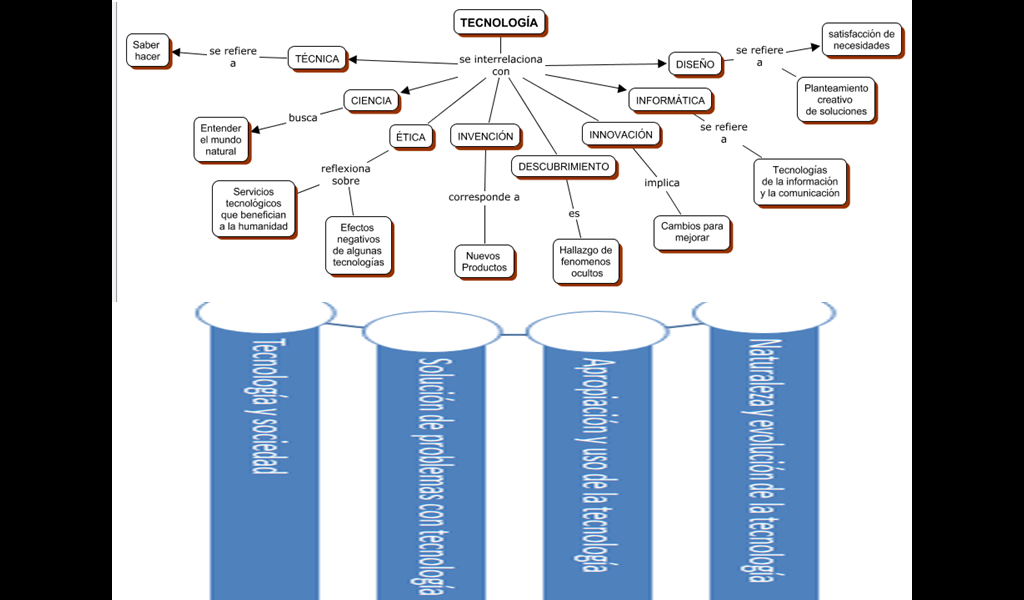 Figura 1. Relación de la tecnología con otras disciplinasLos componentes enunciados en las orientaciones del MEN, se constituyen en desafíos que la tecnología propone a la educación y que aparecen enumerados a continuación.  Estos retos se logran a partir de las competencias propuestas. (Figura 2)- Mantener e incrementar el interés de los estudiantes a través de procesos flexibles y creativos.- Reconocer la naturaleza del saber tecnológico como solución a los problemas que contribuyen a la transformación del entorno.- Reflexionar sobre las relaciones entre la tecnología y la sociedad en donde se permita  la comprensión, la participación y la deliberación.- Permitir la vivencia de actividades relacionadas con la naturaleza del conocimiento tecnológico, lo mismo que con la generación, la apropiación y el uso de tecnologías.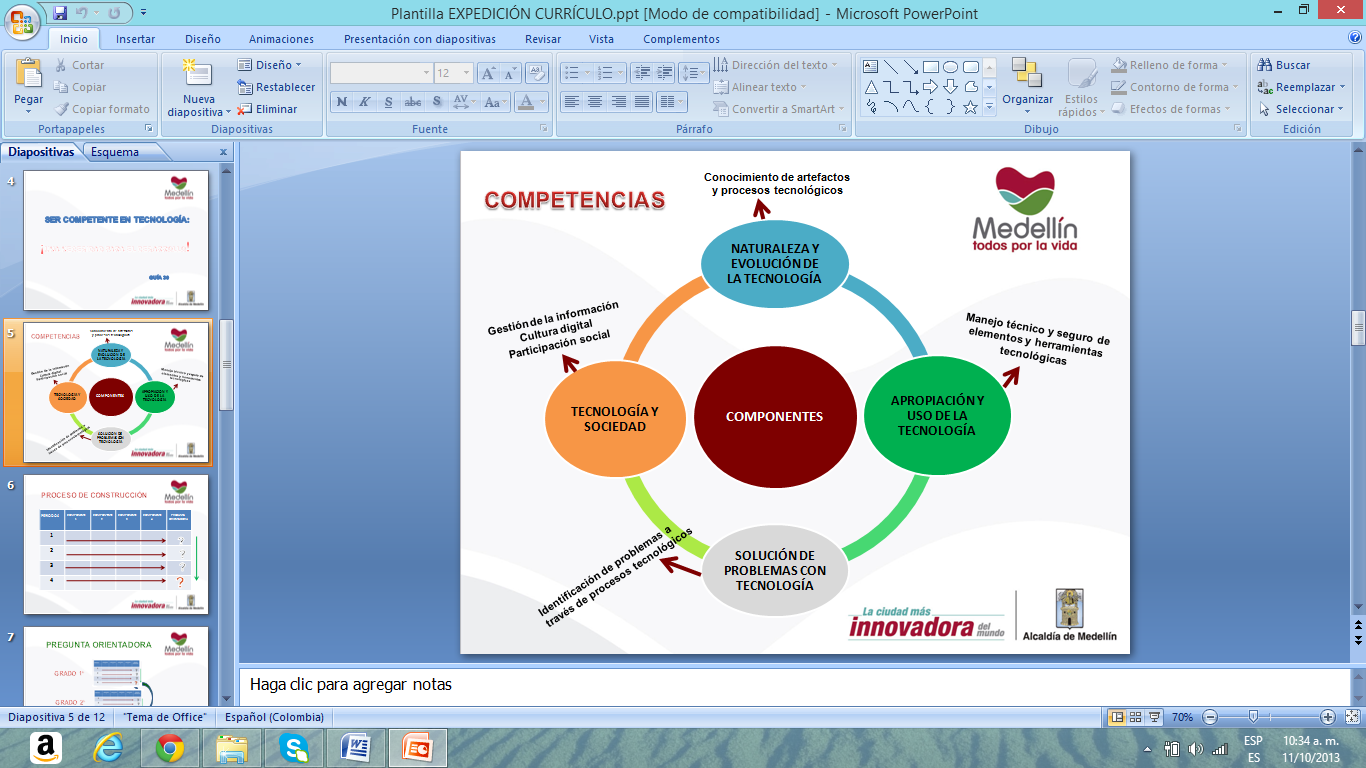 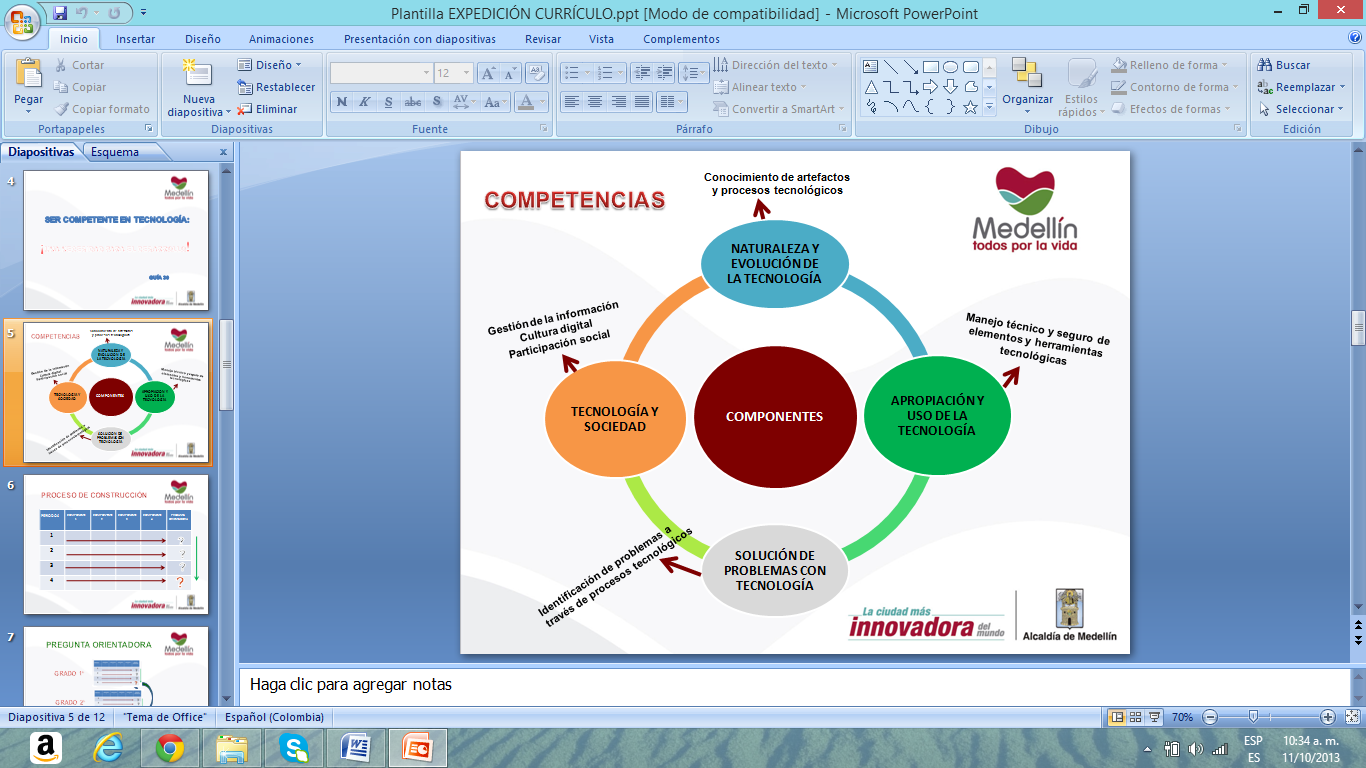 Figura 2. Componentes y competencias.Fundamentos pedagógico-didácticos¿Cómo enseñar?La tecnología se plantea como una dimensión transversal en el plan de estudios, lo que implica la integración constante con otras áreas del conocimiento, para este fin se utilizan talleres de integración, consultas, indagación en el entorno, observaciones directas, trabajos en grupo, socialización de experiencias, desarrollo de proyectos, aportes de los estudiantes, explicación del docente, diseño de portafolios y uso de herramientas informáticas, entre otros. Respondiendo a la pregunta ¿cómo enseñar? se sugieren algunas estrategias que pueden ayudar a la construcción  de conocimientos, a generar nuevos ambientes de aprendizaje que transformen las aulas tradicionales, que integren recursos y herramientas propias de la era digital, que potencien la innovación y la investigación y que permitan una  visión práctica e integradora de los mismos.Trabajo por proyectosA través de esta metodología los estudiantes responden a interrogantes que le dan sentido a su aprendizaje, les permite re-significar su contexto y enfrentarse a situaciones reales. Los proyectos colaborativos, proyectos cooperativos y aprendizaje basados en problemas (ABP) son una muestra de ello. En este sentido las TIC apoyan la comunicación con otros (conferencias, correos) y facilitan software para el trabajo en equipo.El trabajo por proyectos permite la experimentación, contribuye a la construcción de conocimientos integrados, motiva la creatividad y crea condiciones de aprendizaje significativo con capacidad para resolver problemas.Lúdico-pedagógicoA través de la lúdica se desarrollan habilidades y destrezas que permiten a niños y jóvenes ser innovadores, creativas, soñadoras, reflexivas y con autonomía escolar. El proceso lúdico se enriquece con las TIC y estas a su vez fortalecen en el estudiante la ciudadanía digital, al reconocer que el uso de internet y de las herramientas tecnológicas e informáticas ofrecen muchas alternativas pedagógicas y requieren de un uso ético, legal y responsable. Trabajo de campoLos estudiantes llevan a cabo tareas o proyectos que tienen que ver con su contexto, o donde este es simulado mediante actividades enfocadas a la solución de problemas. Esta metodología permite reconstruir escenarios que pueden ser analizados por los estudiantes.Las situaciones del entorno relacionadas con la tecnología son fuentes de reflexión y aprendizaje muy valiosas para identificar sus efectos en el mejoramiento o el deterioro de la calidad de vida de los miembros de la comunidad. Ferias de la ciencia y la tecnologíaSon una estrategia que permite el encuentro y divulgación de proyectos escolares convirtiéndose en un escenario para estimular y compartir la creatividad de nuestras nuevas generaciones. (MEN, 2008)Ambientes de aprendizaje basados en TICAunque los ambientes de aprendizaje tradicionales no sean sustituidos, ahora son complementados, diversificados y enriquecidos con nuevas propuestas que permiten la adaptación a la sociedad de la información. Por ello se habla tanto de nuevos ambientes educativos como del impacto que tienen las TIC en los escenarios tradicionales. Entre los unos y los otros existe todo un abanico de posibilidades de recursos de aprendizaje, comunicación educativa, organización de espacios y accesibilidad que deben ser considerados, sobre todo en una proyección de futuro(Salinas, 2004).¿Cómo evaluar?La evaluación busca hacer seguimiento al proceso de aprendizaje del estudiante con todos los elementos que participan en él y a verificar el nivel de desempeño en las competencias. Por ello el docente debe seleccionar las técnicas y los instrumentos que garanticen su eficacia y objetividad (Tabla 1). Se sugieren:Tabla 1. Técnicas e instrumentos de evaluaciónMARCO LEGAL El referente legal de la incorporación y el uso de las tecnologías en educación en Colombia están delimitados por:El artículo 67 de la Constitución Política y la Ley 115 de 1994, en el artículo 5 en el cual se plantean los fines de la educación. Ley 115: artículo 23. En el cual se plantea la Tecnología e Informática como una de las áreas obligatorias y fundamentales.Las instituciones de educación formal gozan de autonomía para organizar su currículo y construir e implementar el modelo pedagógico, dentro de los lineamientos que establece el Ministerio de Educación Nacional (MEN, 2008). Para el área de Tecnología e Informática específicamente, el MEN ha diseñado orientaciones generales, que son criterios de dominio público que determinan unos referentes de calidad con los cuales las instituciones pueden elaborar el currículo y el plan de estudios.El gobierno nacional se ha comprometido con un Plan Nacional de Tecnologías de Información y Comunicación 2008 – 2019 (Pntic,2008) utilizándolo como un plan sombrilla dentro del cual se desarrollan los distintos planes que tienen las entidades del estado en materia de TIC, buscando así que al final del año 2019 todos los colombianos hagan un uso eficiente de ellas, aumentando la competitividad del país. Este Pntic establece que “Las políticas de uso y aplicación de las TIC en lo referente a la educación en el país cubren las áreas de gestión de infraestructura, gestión de contenidos y gestión de recurso humano, maestros y estudiantes”, e incluye ocho ejes de trabajo, entre los cuales se encuentra la educación como uno de sus cuatro ejes verticales, pues lo considera requisito indispensable para alcanzar estos objetivos propuestos.De igual forma, y como una manera de caminar hacia estos grandes objetivos propuestos por Colombia hacia un desarrollo de su población, se definió hacia el año 2006 el Plan Nacional Decenal de Educación 2006-2016, (Pn de- MEN, 2006). Este plan trabaja entonces para que las TIC se integren al proceso pedagógico de los docentes y los estudiantes, a los procesos de mejoramiento de las instituciones educativas y, en general, a la vida cotidiana de la comunidad educativa del país.El Plan Nacional Decenal de Educación  (MEN, 2006), expresa que “más allá y tal como lo plantean sus metas ante estos objetivos es necesario que las instituciones se comprometan a desarrollar currículos basados en la investigación que incluyan el uso transversal de las TIC, así como que esas mismas estructuras curriculares sean flexibles y pertinentes, articuladas al desarrollo de las capacidades de aprender a ser, aprender a aprender y aprender a hacer y sin olvidar la incorporación de las competencias laborales dentro del currículo, en todos los niveles de educación, en búsqueda de la formación integral del individuo”.EDUCACIÓN INCLUSIVA Y ATENCIÓN A LA DIVERSIDAD. La educación inclusiva significa atender con calidad y equidad a las necesidades comunes y específicas que presentan los estudiantes. Para lograrlo se necesita contar con estrategias organizativas que ofrezcan respuestas eficaces para abordar la diversidad.  Concepciones éticas que permitan considerar la inclusión como un asunto de derechos y de valores y unas estrategias de enseñanza flexibles e innovadoras que permitan una educación personalizada reflejada en el reconocimiento de estilos de aprendizaje y capacidades entre los estudiantes y, en consonancia, la oferta de diferentes alternativas de acceso al conocimiento y a la evaluación de las competencias, así como el asumir de manera natural, que los estudiantes van a alcanzar diferentes niveles de desarrollo de las mismas. Nuestra institución educativa, entiende la educación inclusiva, desde su planteamiento, como una apuesta incansable que busca garantizar el derecho a la educación de todos los niños, jóvenes y adultos, brindando igualdad de oportunidades sin ninguna clase de discriminación e independientemente de su origen, condición física, social, emocional, personal o cognitiva, y la posibilidad de participación de todos con equidad.Es así, como a partir de la conceptualización de estudiantes con Necesidades Educativas Especiales (NEE) que hace referencia a aquellas personas con capacidades excepcionales, o con alguna discapacidad de orden sensorial, neurológico, cognitivo, comunicativo, psicológico o físico-motriz, y que puede expresarse en diferentes etapas del aprendizaje, se considera pertinente y necesario estructurar procesos educativos que atiendan a la diversidad desde las potencialidades y las dificultades para acceder al aprendizaje, minimizando las barreras a las que se puedan enfrentar los estudiantes. Por lo tanto, lo que se pretende desde el área es que los estudiantes, sin importar su condición particular o su capacidad, puedan tener un aprendizaje significativo de acuerdo a necesidades, características individuales de aprendizaje y a los diferentes niveles de competencia de cada uno; no solo a los que presentan una situación de discapacidad o capacidad o talento excepcional sino a todos nuestros estudiantes. Según lo expresado, consideramos que nuestro plan de área favorece la educación inclusiva desde la atención a la diversidad, porque: Cumple y se acoge a la legislación que fundamenta la educación inclusiva, la cual es:Constitución Política de ColombiaLey General de Educación ley 115 de 1994Ley 324 de 1996- Normas a favor de la población sordaLey 361 de 1997-  Por la cual se establecen mecanismos de integración social de las personas con limitación y se dictan otras disposiciones.Decreto 2082 de 1996 –reglamenta la atención educativa para personas con limitaciones o con capacidades o talentos excepcionales Resolución 2565 de 2003- Por la cual se establecen parámetros y criterios para la prestación del servicio educativo a la población con necesidades educativas especiales.Ley 1098 de 2006 –Código de infancia y adolescenciaLey 1346 de 2009 – convención de los derechos de las personas con discapacidadDecreto 366 de 2009 reglamenta la organización del servicio de apoyo pedagógico para la atención de los estudiantes con discapacidad y con capacidades o con talentos excepcionales en el marco de la educación inclusiva.Ley 1618 de 2013 –estatutaria.   Establecen las disposiciones para garantizar el pleno ejercicio de los derechos de las personas con discapacidadLey 1752 de 2015-   Por medio de la cual se modifica la ley 1482 de 2011, para sancionar penalmente la discriminación contra las personas con discapacidad.Acuerdo 21 de 2005 –institucionaliza la UAI en SEMAcuerdo 23 de 2005 –institucionaliza la atención educativa a la población con talentos excepcionales.Acuerdo 039 reglamentado por decreto 1390 de 2012 –programa institución Guillermo Vélez Vélez.Presenta una planeación adoptada del Programa Todos a Aprender (PTA), la cual, además, incluye estrategias y metodologías desde el área teniendo en cuenta los principios del diseño universal de aprendizaje –DUA-, los cuales, proporcionan medios para la creación de estrategias, materiales, evaluaciones y herramientas que hagan posible alcanzar y enseñar a los estudiantes con diversas necesidades.  Estos principios se describen de la siguiente manera, buscando atender a la diversidad existente en el aula de clases:       Proporcionar diferentes maneras de representación: Proporcionar opciones para la percepciónProporcionar alternativas para personalizar el despliegue de la información utilizando diversos medios para brindar la información.Proporcionar alternativas para la información auditiva. Proporcionar alternativas para la información visual. Organizadores, gráficos, dibujos, entre otros.Proporcionar opciones para el idioma y los símbolosAlternativas para definir vocabularios y símbolos. Escribir glosario, usar diccionario, aclara vocabulario.Alternativas para aclarar sintaxis y estructura. Trabajo formal en este tema, dónde se realza específicamente estos aspectos.Alternativas para decodificar textos y la notación matemática. Reconocer textos, signos matemáticos.Alternativas para promover el entendimiento intralingüístico.Alternativas para ilustrar conceptos clave de manera no lingüística Apoyarse con gestualidad, corporalidad, olfato, gusto, tacto.Proporcionar opciones para la comprensiónProporcionar o activar el conocimiento de base reconociendo el conocimiento previo del estudiante.Alternativas para resaltar aspectos críticos, grandes ideas y relaciones. Hacer mapas semánticos para que el tema le sea significativo al estudiante.Alternativas para guiar el procesamiento de información. Se elabora un paso a paso que permita al estudiante procesar cada elemento informativo.Alternativas para apoyar memoria y transferencia.  Proporcionar múltiples maneras de expresión y acción:Proporcionar opciones de actividad físicaProporcionar vías de respuesta diferentes. Pueden expresar lo que entienden de distintas maneras: Orales, escritas, visuales, gráficas, otras.Proporcionar vías diversas para interactuar con materiales. Proporcionar alternativas para acceder a diferentes herramientas y tecnologías de soporte. Proporcionar opciones para las habilidades expresivas y la fluidezFavorecer preferencias de medios de comunicación donde tengan esta opción todos los estudiantes.Proporcionar herramientas adecuadas para la composición y resolución de problemas. estableciendo apoyos para modelar el proceso para que el estudiante pueda resolver los problemas que emergen y pueda construir soluciones alternativasProporcionar vías para enmarcar la práctica y su ejecución. Proporcionar opciones para funciones de ejecuciónAlternativas para guiar el establecimiento de metas efectivasAlternativas para apoyar la planeación y el desarrollo estratégico donde el docente tiene en cuenta la barrera que encuentra el estudiante con anterioridad a que aparezcanAlternativas para facilitar el manejo de la información y los recursos. Alternativas para mejorar las capacidades para el monitoreo de progresos ayudando a que el estudiante vaya tomando conciencia de lo que logra y lo que está en proceso de lograr para que se monitoree el mismo.      Proporcionar diferentes maneras de comprometerse: Proporcionar opciones para centrar la atención y  el interésAlternativas para incrementar las preferencias individuales y la autonomía. Alternativas para realzar la relevancia, validez y autenticidadAlternativas para reducir amenazas y distracciones. Proporcionar opciones para el esfuerzo sostenido y persistenciaAlternativas para realzar la mejor parte de las metas y de los objetivos estableciendo la manera en que se hace visible el alcance de los logros por parte del estudianteAlternativas para variar el nivel de los retos y apoyos. Alternativas para fomentar la colaboración y la comunicación. Alternativas para incrementar retroalimentación orientada hacia el dominio. Proporcionar opciones para la autorregulaciónAlternativas que sirvan como guía para el establecimiento personal de metas y expectativas. Alternativas para apoyar las habilidades y estrategias de afrontamiento. Alternativas para el desarrollo de la auto-evaluación y reflexión Desarrollo de auto evaluación y reflexión. El indicador de desempeño permite identificar y valorar el estado en que se encuentra el estudiante con referencia al alcance de la competencia; sin embargo, se vela porque estos sean lo suficientemente generales o globales de manera tal que cualquier estudiante, independiente de sus características de aprendizaje, pueda evidenciar su “nivel” de aprendizajes basados en los desempeños (superior, alto, básico, bajo) establecidos por el sistema institucional de evaluación escolar (SIEE).Desarrolla los aprendizajes a través de situaciones problemas o problematizadoras de la propia disciplina o de otros campos que sean conocidos y estén en el entorno de los estudiantes, sin importar sus características, buscando así una educación integral de manera coherente con el modelo pedagógico de la institución.PRIMER PERIODO PRIMARIASEGUNDO PERIODO PRIMARIATERCER PERIODO PRIMARIAPRIMER PERIODO BACHICHERSEGUNDO PERIODO BACHILLERTERCER PERIODO BACHILLERPLANES DE APOYO ACADÉMICO El decreto 1290 de 2009 determina en su artículo 4, numeral 4, que las instituciones educativas adoptaran las acciones de seguimiento para el mejoramiento de los desempeños de los estudiantes durante el  año escolar. Nuestro sistema institucional de evaluación escolar establece que las áreas deberán implementar diferentes estrategias didácticas y pedagógicas de apoyo para superar las debilidades del aprendizaje. Entre ellas las siguientes:Se harán actividades de apoyo permanentemente durante el transcurso de cada uno de los cuatro periodos escolares del año lectivo a los estudiantes que presenten dificultades en su proceso académico.  Los   planes de mejoramiento deberán atender  a las necesidades particulares del grupo y del educando, permitiendo identificar los avances y los aspectos donde se presentan mayores debilidades. se realizarán durante el transcurso de la séptima semana de cada uno de los cuatro periodos del año escolar, llamados individuales y grupales a padres de familia y a estudiantes para informarlos sobre la situación y pactar compromisos que fortalezcan el proceso de enseñanza-aprendizaje, y de esta forma disminuir la perdida de las áreas y mejorar el rendimiento académico del colegio. De ello,  quedará constancia en acta que los docentes realizarán en formato institucional, y  que entregarán al finalizar cada periodo en la secretaría de la I.E, donde deben quedar las firmas de recibido, nombres de los estudiantes, las áreas, el grupo, las fechas de entrega y las actividades asignadas.Se revisará permanentemente la efectividad de las estrategias de refuerzo, con el fin de que éstas sean pertinentes y motivadoras para superar las dificultadesREFERENTES BIBLIOGRÁFICOSÁspera, S. (2009). Técnicas e Instrumentos de evaluación. Tomado de http://www.slideshare.net/saspera/tcnicas-e-instrumentos-de-evaluacin-presentation. Consultado en septiembre de 2013.Jiménez, Y. (2011). Propuesta de un modelo para la evaluación integral del proceso enseñanza-aprendizaje acorde con la educación basada en competencias. Revista de Investigación Educativa 13, julio-diciembre.Ministerio de Educación Nacional (2008). Guía Nº 30. Orientaciones generales para la educación en tecnología. Bogotá: Ministerio de Educación Nacional.República de Colombia. (2006) Plan Decenal de Educación 2006-2016. Recuperado de (http://www.plandecenal.edu.co/html/1726/w3-channel.html). Consultado en agosto de 2013.República de Colombia. (2008) Plan Nacional de Tecnologías de Información y las Comunicaciones. Recuperado de (http://www.colombiaplantic.org.co/medios/docs/PLAN_TIC_COLOMBIA.pdf). Consultado en agosto de 2013.República de Colombia. (1994). Decreto 1860 de 1994. Bogotá: Congreso de la República Recuperado de http://www.mineducacion.gov.co/1621/articles-86240_archivo_pdf.pdfRepública de Colombia. (1994). Ley 115 de 1994. Bogotá: Congreso de la República. Recuperado de http://www.secretariasenado.gov.co/senado/basedoc/ley/1994/ley_0115_1994.htmlRepública de Colombia. (2009) Ley de Ciencia, tecnología e Innovación. Bogotá: Congreso de la República. Recuperado de http://www.colciencias.gov.co/sites/default/files/upload/documents/ley1286-2009.pdf. Consultado en agosto de 2013.República de Colombia (2009). Decreto 1.290 de 2009. Bogotá: Congreso de la República.Salinas, J. (2004). Cambios metodológicos con las TIC. Estrategias didácticas y entornos virtuales de enseñanza-aprendizaje. Bordón, 56 (3-4), 469-481Roberto Ramírez Bravo, “La pedagogía crítica: una manera ética de generar procesos educativos”, Folios, Nº 28, Segundo semestre de 2008, Universidad Pedagógica Nacional, Bogotá, p. 109Expedición currículo, Medellín construye un sueño. Documento No. 12. El Plan de Área de tecnología e informática. 2014.Guía programa de educación inclusiva con calidad. Construyendo capacidad institucional para la atención a la diversidad. Pág. 10. 2008 TECNOLOGÍA E INFORMÁTICATECNOLOGÍA E INFORMÁTICATECNOLOGÍA E INFORMÁTICAGRADOSINT.  HORARIA SEMANALDOCENTE 1º - 2º - 3º1 HORADOCENTE DE CADA GRADO4º           1 HORAFLOR IMELDA PINILLA CARO5º1 HORAFLOR IMELDA PINILLA CARO6º2 HORASYISED GUEVARA BETANCUR7º2 HORASYISED GUEVARA BETANCUR8º Y 9º2 HORASYISED GUEVARA BETANCUR10º Y 11º1 HORAYISED GUEVARA BETANCURTÉCNICAINSTRUMENTOProcedimiento mediante el cual se cual se llevará a cabo la evaluaciónMedio a través del cual se  obtendrá la informaciónTécnicas de observación Permiten evaluar los procesos de aprendizaje en el momento que se producen. Esta técnica ayuda a identificar los conocimientos, las habilidades, las actitudes y los valores que poseen los alumnos y cómo los utilizan en una situación determinada.- Guía de observación.- Registro anecdótico.- Diario de clase.- Diario de trabajo.- Escala de actitudes.Técnicas de desempeñoSon aquellas que requieren que el alumno responda o realice una actividad, que demuestre su aprendizaje en una determinada situación. Involucran la integración de conocimientos, habilidades, actitudes y valores puesta en juego para el logro de los aprendizajes esperados y el desarrollo de competencias.- Organizadores gráficos, cuadros sinópticos, mapas conceptuales y mentales.- Desarrollo de proyectos.- Portafolios de evidencias.- Rúbrica.- Lista de cotejo.Técnicas de interrogatorio Es útil para valorar la comprensión, apropiación, interpretación, explicación y formulación de argumentos de diferentes contenidos.- Pruebas tipo Saber.- Ensayos.PRIMER PERIODO  ( 13 SEMANAS)Área: TECNOLOGIA E INFORMATICADocente: FLOR IMELDA PINILLA CAROCiclo primero, segundo y tercero:  ESTANDARES BASICOS DE COMPETENCIAS:  Grados: 1º a 3º - Reconozco y describo la importancia de algunos artefactos en el desarrollo de actividades cotidianas en mi entorno y en el de mis antepasados. - Reconozco productos tecnológicos de mi entorno cotidiano y los utilizo en forma segura y apropiada. - Reconozco y menciono productos tecnológicos que contribuyen a la solución de problemas de la vida cotidiana. - Exploro mi entorno cotidiano y diferencio elementos naturales de artefactos elaborados con la intención de mejorar las condiciones de vida.COMPETENCIAS DE TECNOLOGIA E INFORMATICA: GRADO PRIMERO:Conocimiento de artefactos y procesos tecnológicos.Manejo técnico y seguro de elementos y herramientas tecnológicas.Identificación de problemas a través de procesos tecnológicos.Gestión de la información.Cultura digital.Participación social.GRADO SEGUNDO:Conocimiento de artefactos y procesos tecnológicos.Manejo técnico y seguro de elementos y herramientas tecnológicas.Identificación de problemas a través de procesos tecnológicos.Gestión de la información.Cultura digital.Participación socialGRADO TERCERO:Conocimiento de artefactos y procesos tecnológicos.Manejo técnico, eficiente y seguro de elementos y herramientas tecnológicas.Identificación de problemas a través de procesos tecnológicos.Gestión de la información.Cultura digital.Participación socialCOMPETENCIAS DE TECNOLOGIA E INFORMATICA: GRADO PRIMERO:Conocimiento de artefactos y procesos tecnológicos.Manejo técnico y seguro de elementos y herramientas tecnológicas.Identificación de problemas a través de procesos tecnológicos.Gestión de la información.Cultura digital.Participación social.GRADO SEGUNDO:Conocimiento de artefactos y procesos tecnológicos.Manejo técnico y seguro de elementos y herramientas tecnológicas.Identificación de problemas a través de procesos tecnológicos.Gestión de la información.Cultura digital.Participación socialGRADO TERCERO:Conocimiento de artefactos y procesos tecnológicos.Manejo técnico, eficiente y seguro de elementos y herramientas tecnológicas.Identificación de problemas a través de procesos tecnológicos.Gestión de la información.Cultura digital.Participación socialOBJETIVOS  POR  GRADO: CICLO I: PRIMERO A TERCEROGRADO PRIMERO:Reconocer y describir la importancia de algunos artefactos en el desarrollo de actividades cotidianas en mi entorno y en el de mis antepasados.Reconocer productos tecnológicos del entorno cotidiano y utilizarlos en forma segura y apropiada.Reconocer y mencionar productos tecnológicos que contribuyen a la solución de problemas de la vida cotidiana.Explorar mi entorno cotidiano y diferenciar elementos naturales de artefactos elaborados con la intención de mejorar las condiciones de vidaGRADO SEGUNDO:Reconocer y describir la importancia de algunos artefactos en el desarrollo de actividades cotidianas en mi entorno y en el de mis atepa-sados.Reconocer productos tecnológicos del entorno cotidiano y utilizarlos en forma segura y apropiada.Reconocer y mencionar productos tecnológicos que contribuyen a la solución de problemas de la vida cotidiana.Explorar mi entorno cotidiano y diferenciar elementos naturales de artefactos elaborados con la intención de mejorar las condiciones de vida.GRADO TERCERO:Reconocer y describir la importancia de algunos artefactos en el desarrollo de actividades cotidianas en mi entorno y en el de mis antepa-sados.Reconocer productos tecnológicos del entorno cotidiano y utilizarlos en forma segura y apropiada.Reconocer y mencionar productos tecnológicos que contribuyen a la solución de problemas de la vida cotidiana.Explorar mi entorno cotidiano y diferenciar elementos naturales de artefactos elaborados con la intención de mejorar las condiciones de vida.OBJETIVOS  POR  GRADO: CICLO I: PRIMERO A TERCEROGRADO PRIMERO:Reconocer y describir la importancia de algunos artefactos en el desarrollo de actividades cotidianas en mi entorno y en el de mis antepasados.Reconocer productos tecnológicos del entorno cotidiano y utilizarlos en forma segura y apropiada.Reconocer y mencionar productos tecnológicos que contribuyen a la solución de problemas de la vida cotidiana.Explorar mi entorno cotidiano y diferenciar elementos naturales de artefactos elaborados con la intención de mejorar las condiciones de vidaGRADO SEGUNDO:Reconocer y describir la importancia de algunos artefactos en el desarrollo de actividades cotidianas en mi entorno y en el de mis atepa-sados.Reconocer productos tecnológicos del entorno cotidiano y utilizarlos en forma segura y apropiada.Reconocer y mencionar productos tecnológicos que contribuyen a la solución de problemas de la vida cotidiana.Explorar mi entorno cotidiano y diferenciar elementos naturales de artefactos elaborados con la intención de mejorar las condiciones de vida.GRADO TERCERO:Reconocer y describir la importancia de algunos artefactos en el desarrollo de actividades cotidianas en mi entorno y en el de mis antepa-sados.Reconocer productos tecnológicos del entorno cotidiano y utilizarlos en forma segura y apropiada.Reconocer y mencionar productos tecnológicos que contribuyen a la solución de problemas de la vida cotidiana.Explorar mi entorno cotidiano y diferenciar elementos naturales de artefactos elaborados con la intención de mejorar las condiciones de vida.INDICADORES DE DESEMPEÑOINDICADORES DE DESEMPEÑOINDICADORES DE DESEMPEÑOSABER CONOCERSABER HACERSABER SERGRADO PRIMEROIdentifica herramientas tecnológicas que permiten realizar tareas de transformación de materiales, gestión de información y comunicación.GRADO SEGUNDO:Explica la evolución y los materiales de fabricación de un artefacto de su entorno, determinando la influencia en los estilos de vida.GRADO TERCERO:Describe artefactos de hoy y de épocas pasadaspara establecer diferencias y semejanzas.GRADO PRIMEROUtiliza artefactos y desarrolla proyectos quefacilitan las actividades y satisfacen necesidades cotidianas.GRADO SEGUNDO:Explora algún artefacto de su entorno paraidentificar sus materiales de construcción yfuncionalidad.	Usa la computadora como herramienta de comunicación e información para exponer susideas.	GRADO TERCERO:Demuestra habilidad en el uso de la computadora para apoyar actividades de información ycomunicación.	Manipula artefactos de manera segura e identifica en ellos posibilidades de innovación.GRADO PRIMERO:Identifica	algunos	artefactos	que utiliza elhombre para determinar las	consecuencias ambientales de su uso.		Fortalece el trabajo colaborativo a partir de la interacción, el respeto y la tolerancia para mejorar la producción del grupo.	GRADO SEGUNDO:Asume una actitud responsable frente al cuidado de su entorno mejorando su accionar.Demuestra respeto, responsabilidad y tolerancia en el trabajo en equipo para fortalecer la convivencia.GRADO TERCERO:Identifica posibles	consecuencias derivadasdel uso de algunos artefactos y productos tecnológicos para cuidar su entorno y su salud.Fortalece el trabajo colaborativo mejorando lainteracción, el respeto y la tolerancia.PRIMER PERIODO  ( 13 SEMANAS)PRIMER PERIODO  ( 13 SEMANAS)PRIMER PERIODO  ( 13 SEMANAS)CONTENIDOS PRIMER PERIODO CONTENIDOS PRIMER PERIODO CONTENIDOS PRIMER PERIODO GRADO PRIMEROGRADO SEGUNDO.GRADO TERCEROReconocimiento del entorno.Las normas La casa. La escuela. El barrió. Integración de proyectos Identificación  de problemas  simples del entorno.Bienes y servicios que ofrece su comunidad Parques infantiles, monumentos, bibliotecas, tiendas, parques, salas de Internet, ludoteca, puntos de acopio de residuos sólidos, Iglesias, entre otros Paint Herramientas avanzadas: Líneas, círculos y cuadrados perfectos. Integración de proyectos. Bienes y servicios que ofrece su comunidadEntorno inmediato (la ciudad):  Espacios de socialización (centros comerciales, supermercados, bancos, cinemas, teatro, centros recreativos, unidades deportivas, museos, instituciones gubernamentales y educativas, entre otros). WordPad Ingresar y salir de Wordpad Barra de herramientas y formatos de Wordpad. Abrir y guardar información en wordpad Integración de proyectos. Entorno inmediato (la ciudad): Avances tecnológicos de mi ciudadPREGUNTA PROBLEMATIZADORAPREGUNTA PROBLEMATIZADORAAcciones para desarrollar Aprendizajes de TecnologíaAcciones para desarrollar Aprendizajes de TecnologíaAcciones para desarrollar Aprendizajes de TecnologíaAcciones para desarrollar Aprendizajes de TecnologíaAcciones para desarrollar Aprendizajes de TecnologíaAcciones para desarrollar Aprendizajes de TecnologíaHABILIDADES PARA LA VIDA  VALORES INSTITUCIONALES que apuntan al(PERFIL DEL ESTUDIANTE Y DOCENTE)VALORES INSTITUCIONALES que apuntan al(PERFIL DEL ESTUDIANTE Y DOCENTE)PREGUNTA PROBLEMATIZADORAPREGUNTA PROBLEMATIZADORANATURALEZA Y EVOLUCIÓN DE LA TECNOLOGÍAAPROPIACIÓN Y USO DE LA TECNOLOGÍAAPROPIACIÓN Y USO DE LA TECNOLOGÍASOLUCIÓN DE PROBLEMAS CON LA TECNLOGÍASOLUCIÓN DE PROBLEMAS CON LA TECNLOGÍASOLUCIÓN DE PROBLEMAS CON LA TECNLOGÍAHABILIDADES PARA LA VIDA  VALORES INSTITUCIONALES que apuntan al(PERFIL DEL ESTUDIANTE Y DOCENTE)VALORES INSTITUCIONALES que apuntan al(PERFIL DEL ESTUDIANTE Y DOCENTE)¿Cómo las herramientasElaboradas por el hombreme han ayudado en la realización de tareas cotidianas?¿Cómo las herramientasElaboradas por el hombreme han ayudado en la realización de tareas cotidianas?Identifico herramientasque, como extensión departes de mi cuerpo, meayudan a realizar tareas de transformación de materiales.	Identifico y utilizo artefactos que facilitan mis actividades y  satisfacen  mis necesidades cotidianas (deportes,  Entretenimiento, salud, estudio, alimentación,comunicación y desplazamiento, entre otros).Identifico la computadora como artefacto tecnológicopara la información y la comunicación, y la utilizo en diferentes actividades.Identifico y utilizo artefactos que facilitan mis actividades y  satisfacen  mis necesidades cotidianas (deportes,  Entretenimiento, salud, estudio, alimentación,comunicación y desplazamiento, entre otros).Identifico la computadora como artefacto tecnológicopara la información y la comunicación, y la utilizo en diferentes actividades.Reflexiono sobre mi propia actividad y sobre los resultados de mi trabajo mediante Descripciones, comparaciones, dibujos, medicionesy explicaciones.Reflexiono sobre mi propia actividad y sobre los resultados de mi trabajo mediante Descripciones, comparaciones, dibujos, medicionesy explicaciones.Reflexiono sobre mi propia actividad y sobre los resultados de mi trabajo mediante Descripciones, comparaciones, dibujos, medicionesy explicaciones.• Autoconocimiento: conocer mejor nuestro ser, carácter, fortalezas, oportunidades, actitudes, valores, gustos y disgustos; construir sentidos acerca de nuestra persona, de las demás personas y del mundo. • Comunicación asertiva: expresar con claridad, y en forma apropiada al contexto y la cultura, lo que se siente, piensa o necesita y saber escuchar e interpretar lo que se siente, piensa u ocurre en determinada situación. • Toma de decisiones: evaluar distintas alternativas, teniendo en cuenta necesidades, capacidades, criterios y las consecuencias de las decisiones, no sólo en la vida propia sino también en la ajena. • Pensamiento creativo: usar la razón y la “pasión” (emociones, sentimientos, intuición, fantasías e instintos, entre otros) para ver las cosas desde perspectivas diferentes, que permitan inventar, innovar y emprender con originalidad. • Manejo de emociones y sentimientos: aprender a navegar en el mundo afectivo logrando mayor “sintonía” entre el propio mundo emocional y el de las demás personas para enriquecer la vida personal y las relaciones interpersonales. • Empatía: ponerse desde el lugar de otra persona para comprenderla mejor y responder de forma solidaria, de acuerdo a las circunstancias. • Relaciones interpersonales: establecer y conservar relaciones interpersonales significativas, así como ser capaz de terminar aquellas que impiden el crecimiento personal. • Solución de problemas y conflictos: transformar y manejar los problemas y conflictos de la vida diaria de forma flexible y creativa, identificando en ellos oportunidades de cambio y crecimiento personal y social. • Pensamiento crítico: aprender a preguntarse, investigar y no aceptar las cosas de forma crédula. Ser capaz de llegar a conclusiones propias sobre la realidad. “No tragar entero”. • Manejo de tensiones y estrés: identificar oportunamente las fuentes de tensión y estrés en la vida cotidiana, saber reconocer sus distintas manifestaciones, y encontrar maneras de eliminarlas o contrarrestarlas de forma saludable.AutonomíaLibre expresión y participaciónToleranciaSana convivenciaCompromisoInvestigaciónResponsabilidad compartida.SolidaridadIdentidadRespetoLealtadHonestidadAutonomíaLibre expresión y participaciónToleranciaSana convivenciaCompromisoInvestigaciónResponsabilidad compartida.SolidaridadIdentidadRespetoLealtadHonestidad¿De qué están hechas lascosas?¿De qué están hechas lascosas?Identifico y describo artefactos que se utilizan hoyy que no se empleaban enépocas pasadas.Clasifico y describo artefactos de mi entorno según sus características  Físicas, uso y procedencia. Identifico la computadora como artefacto tecnológico para la información y la comunicación y la utilizo en diferentes actividades.Clasifico y describo artefactos de mi entorno según sus características  Físicas, uso y procedencia. Identifico la computadora como artefacto tecnológico para la información y la comunicación y la utilizo en diferentes actividades.Indago cómo están construidos y cómo funcionan algunos artefactos de uso cotidiano.Indago cómo están construidos y cómo funcionan algunos artefactos de uso cotidiano.Indago cómo están construidos y cómo funcionan algunos artefactos de uso cotidiano.¿Cómo mejoro un artefactoo herramienta a partir desu evolución?¿Cómo mejoro un artefactoo herramienta a partir desu evolución?Identifico y describo artefactos que se utilizan hoy y que no se empleaban enépocas pasadas.Identifico la computadora como artefacto tecnológico para la información y la comunicación, y la utilizo en diferentes  Actividades.Identifico  diferentes recursos naturales de mi entorno y los utilizo racional-mente.Identifico la computadora como artefacto tecnológico para la información y la comunicación, y la utilizo en diferentes  Actividades.Identifico  diferentes recursos naturales de mi entorno y los utilizo racional-mente.Detecto fallas simples enel funcionamiento de algunos artefactos sencillos, actúo de manera segura frente a ellos e informo a los adultos mis observaciones.Detecto fallas simples enel funcionamiento de algunos artefactos sencillos, actúo de manera segura frente a ellos e informo a los adultos mis observaciones.Detecto fallas simples enel funcionamiento de algunos artefactos sencillos, actúo de manera segura frente a ellos e informo a los adultos mis observaciones.GRADO PRIMEROOBJETIVO DE GRADO:Reconocer y describir elementos del medio que lo rodean.  Identifico algunos artefactos, productos y procesos de mi entorno cotidiano, explico algunos aspectos de su funcionamiento y los utilizo en forma segura y apropiadaGRADO PRIMEROOBJETIVO DE GRADO:Reconocer y describir elementos del medio que lo rodean.  Identifico algunos artefactos, productos y procesos de mi entorno cotidiano, explico algunos aspectos de su funcionamiento y los utilizo en forma segura y apropiadaGRADO PRIMEROOBJETIVO DE GRADO:Reconocer y describir elementos del medio que lo rodean.  Identifico algunos artefactos, productos y procesos de mi entorno cotidiano, explico algunos aspectos de su funcionamiento y los utilizo en forma segura y apropiadaGRADO PRIMEROOBJETIVO DE GRADO:Reconocer y describir elementos del medio que lo rodean.  Identifico algunos artefactos, productos y procesos de mi entorno cotidiano, explico algunos aspectos de su funcionamiento y los utilizo en forma segura y apropiadaGRADO PRIMEROOBJETIVO DE GRADO:Reconocer y describir elementos del medio que lo rodean.  Identifico algunos artefactos, productos y procesos de mi entorno cotidiano, explico algunos aspectos de su funcionamiento y los utilizo en forma segura y apropiadaGRADO PRIMEROOBJETIVO DE GRADO:Reconocer y describir elementos del medio que lo rodean.  Identifico algunos artefactos, productos y procesos de mi entorno cotidiano, explico algunos aspectos de su funcionamiento y los utilizo en forma segura y apropiadaGRADO PRIMEROOBJETIVO DE GRADO:Reconocer y describir elementos del medio que lo rodean.  Identifico algunos artefactos, productos y procesos de mi entorno cotidiano, explico algunos aspectos de su funcionamiento y los utilizo en forma segura y apropiadaGRADO PRIMEROOBJETIVO DE GRADO:Reconocer y describir elementos del medio que lo rodean.  Identifico algunos artefactos, productos y procesos de mi entorno cotidiano, explico algunos aspectos de su funcionamiento y los utilizo en forma segura y apropiadaGRADO PRIMEROOBJETIVO DE GRADO:Reconocer y describir elementos del medio que lo rodean.  Identifico algunos artefactos, productos y procesos de mi entorno cotidiano, explico algunos aspectos de su funcionamiento y los utilizo en forma segura y apropiadaGRADO PRIMEROOBJETIVO DE GRADO:Reconocer y describir elementos del medio que lo rodean.  Identifico algunos artefactos, productos y procesos de mi entorno cotidiano, explico algunos aspectos de su funcionamiento y los utilizo en forma segura y apropiadaSABERINDICADOR DE DESEMPEÑOGENERALINDICADOR DE DESEMPEÑOGENERALINDICADOR DE DESEMPEÑOGENERALESCALA NACIONAL1290ESCALA NACIONAL1290CODIGO MÁSTERNIVELES  DE DESEMPEÑO (taxonomía de Bloom-Simpson-Kratwhol)NIVELES  DE DESEMPEÑO (taxonomía de Bloom-Simpson-Kratwhol)NIVELES  DE DESEMPEÑO (taxonomía de Bloom-Simpson-Kratwhol)COGNITIVOConoce 	su 	entorno inmediato. Conoce su entorno inmediato y brinda posibles soluciones a  situaciones problemas simples, utilizando la tecnologíaConoce 	su 	entorno inmediato. Conoce su entorno inmediato y brinda posibles soluciones a  situaciones problemas simples, utilizando la tecnologíaConoce 	su 	entorno inmediato. Conoce su entorno inmediato y brinda posibles soluciones a  situaciones problemas simples, utilizando la tecnologíaBAJOBAJO401Se le dificulta  identificar	su entorno inmediatoSe le dificulta  identificar	su entorno inmediatoSe le dificulta  identificar	su entorno inmediatoCOGNITIVOConoce 	su 	entorno inmediato. Conoce su entorno inmediato y brinda posibles soluciones a  situaciones problemas simples, utilizando la tecnologíaConoce 	su 	entorno inmediato. Conoce su entorno inmediato y brinda posibles soluciones a  situaciones problemas simples, utilizando la tecnologíaConoce 	su 	entorno inmediato. Conoce su entorno inmediato y brinda posibles soluciones a  situaciones problemas simples, utilizando la tecnologíaBASICOBASICO601Identifica Conoce su entorno inmediato.Identifica Conoce su entorno inmediato.Identifica Conoce su entorno inmediato.COGNITIVOConoce 	su 	entorno inmediato. Conoce su entorno inmediato y brinda posibles soluciones a  situaciones problemas simples, utilizando la tecnologíaConoce 	su 	entorno inmediato. Conoce su entorno inmediato y brinda posibles soluciones a  situaciones problemas simples, utilizando la tecnologíaConoce 	su 	entorno inmediato. Conoce su entorno inmediato y brinda posibles soluciones a  situaciones problemas simples, utilizando la tecnologíaALTOALTO701Demuestra Conocer su entorno inmediatoDemuestra Conocer su entorno inmediatoDemuestra Conocer su entorno inmediatoCOGNITIVOConoce 	su 	entorno inmediato. Conoce su entorno inmediato y brinda posibles soluciones a  situaciones problemas simples, utilizando la tecnologíaConoce 	su 	entorno inmediato. Conoce su entorno inmediato y brinda posibles soluciones a  situaciones problemas simples, utilizando la tecnologíaConoce 	su 	entorno inmediato. Conoce su entorno inmediato y brinda posibles soluciones a  situaciones problemas simples, utilizando la tecnologíaSUPERIORSUPERIOR801Demuestra y conoce su entorno inmediatoDemuestra y conoce su entorno inmediatoDemuestra y conoce su entorno inmediatoCOGNITIVOConoce 	su 	entorno inmediato. Conoce su entorno inmediato y brinda posibles soluciones a  situaciones problemas simples, utilizando la tecnologíaConoce 	su 	entorno inmediato. Conoce su entorno inmediato y brinda posibles soluciones a  situaciones problemas simples, utilizando la tecnologíaConoce 	su 	entorno inmediato. Conoce su entorno inmediato y brinda posibles soluciones a  situaciones problemas simples, utilizando la tecnologíaBAJOBAJO402Se le dificulta brindar posibles soluciones a  situaciones problemas simples, utilizando la tecnologíaSe le dificulta brindar posibles soluciones a  situaciones problemas simples, utilizando la tecnologíaSe le dificulta brindar posibles soluciones a  situaciones problemas simples, utilizando la tecnologíaCOGNITIVOConoce 	su 	entorno inmediato. Conoce su entorno inmediato y brinda posibles soluciones a  situaciones problemas simples, utilizando la tecnologíaConoce 	su 	entorno inmediato. Conoce su entorno inmediato y brinda posibles soluciones a  situaciones problemas simples, utilizando la tecnologíaConoce 	su 	entorno inmediato. Conoce su entorno inmediato y brinda posibles soluciones a  situaciones problemas simples, utilizando la tecnologíaBASICOBASICO602distingue  posibles soluciones a  situaciones problemas simples, utilizando la tecnologíadistingue  posibles soluciones a  situaciones problemas simples, utilizando la tecnologíadistingue  posibles soluciones a  situaciones problemas simples, utilizando la tecnologíaCOGNITIVOConoce 	su 	entorno inmediato. Conoce su entorno inmediato y brinda posibles soluciones a  situaciones problemas simples, utilizando la tecnologíaConoce 	su 	entorno inmediato. Conoce su entorno inmediato y brinda posibles soluciones a  situaciones problemas simples, utilizando la tecnologíaConoce 	su 	entorno inmediato. Conoce su entorno inmediato y brinda posibles soluciones a  situaciones problemas simples, utilizando la tecnologíaALTOALTO702Explica brindar posibles soluciones a  situaciones problemas simples, utilizando la tecnologíaExplica brindar posibles soluciones a  situaciones problemas simples, utilizando la tecnologíaExplica brindar posibles soluciones a  situaciones problemas simples, utilizando la tecnologíaCOGNITIVOConoce 	su 	entorno inmediato. Conoce su entorno inmediato y brinda posibles soluciones a  situaciones problemas simples, utilizando la tecnologíaConoce 	su 	entorno inmediato. Conoce su entorno inmediato y brinda posibles soluciones a  situaciones problemas simples, utilizando la tecnologíaConoce 	su 	entorno inmediato. Conoce su entorno inmediato y brinda posibles soluciones a  situaciones problemas simples, utilizando la tecnologíaSUPERIORSUPERIOR802Debate y brinda posibles soluciones a  situaciones problemas simples, utilizando la tecnologíaDebate y brinda posibles soluciones a  situaciones problemas simples, utilizando la tecnologíaDebate y brinda posibles soluciones a  situaciones problemas simples, utilizando la tecnologíaPROCEDI MENTALUtilización apropiada de la tecnología. Da solución  a  situaciones  problema simple propio de su entorno en el que vive..Utilización apropiada de la tecnología. Da solución  a  situaciones  problema simple propio de su entorno en el que vive..Utilización apropiada de la tecnología. Da solución  a  situaciones  problema simple propio de su entorno en el que vive..BAJOBAJO403Se le dificulta Utilizar apropiada de la  tecnologíaSe le dificulta Utilizar apropiada de la  tecnologíaSe le dificulta Utilizar apropiada de la  tecnologíaPROCEDI MENTALUtilización apropiada de la tecnología. Da solución  a  situaciones  problema simple propio de su entorno en el que vive..Utilización apropiada de la tecnología. Da solución  a  situaciones  problema simple propio de su entorno en el que vive..Utilización apropiada de la tecnología. Da solución  a  situaciones  problema simple propio de su entorno en el que vive..BASICOBASICO603Utiliza apropiadamente la  tecnologíaUtiliza apropiadamente la  tecnologíaUtiliza apropiadamente la  tecnologíaPROCEDI MENTALUtilización apropiada de la tecnología. Da solución  a  situaciones  problema simple propio de su entorno en el que vive..Utilización apropiada de la tecnología. Da solución  a  situaciones  problema simple propio de su entorno en el que vive..Utilización apropiada de la tecnología. Da solución  a  situaciones  problema simple propio de su entorno en el que vive..ALTOALTO703precisa y hace uso apropiada de la  tecnologíaprecisa y hace uso apropiada de la  tecnologíaprecisa y hace uso apropiada de la  tecnologíaPROCEDI MENTALUtilización apropiada de la tecnología. Da solución  a  situaciones  problema simple propio de su entorno en el que vive..Utilización apropiada de la tecnología. Da solución  a  situaciones  problema simple propio de su entorno en el que vive..Utilización apropiada de la tecnología. Da solución  a  situaciones  problema simple propio de su entorno en el que vive..SUPERIORSUPERIOR803demuestra a través de actividades el uso apropiada de la  tecnologíademuestra a través de actividades el uso apropiada de la  tecnologíademuestra a través de actividades el uso apropiada de la  tecnologíaPROCEDI MENTALUtilización apropiada de la tecnología. Da solución  a  situaciones  problema simple propio de su entorno en el que vive..Utilización apropiada de la tecnología. Da solución  a  situaciones  problema simple propio de su entorno en el que vive..Utilización apropiada de la tecnología. Da solución  a  situaciones  problema simple propio de su entorno en el que vive..BAJOBAJO404Se le dificulta Dar solución  a  situaciones  problema simple propio de su entorno en el que viveSe le dificulta Dar solución  a  situaciones  problema simple propio de su entorno en el que viveSe le dificulta Dar solución  a  situaciones  problema simple propio de su entorno en el que vivePROCEDI MENTALUtilización apropiada de la tecnología. Da solución  a  situaciones  problema simple propio de su entorno en el que vive..Utilización apropiada de la tecnología. Da solución  a  situaciones  problema simple propio de su entorno en el que vive..Utilización apropiada de la tecnología. Da solución  a  situaciones  problema simple propio de su entorno en el que vive..BASICOBASICO604Reconoce prácticas y da solución  a  situaciones  problema simple propio de su entorno en el que viveReconoce prácticas y da solución  a  situaciones  problema simple propio de su entorno en el que viveReconoce prácticas y da solución  a  situaciones  problema simple propio de su entorno en el que vivePROCEDI MENTALUtilización apropiada de la tecnología. Da solución  a  situaciones  problema simple propio de su entorno en el que vive..Utilización apropiada de la tecnología. Da solución  a  situaciones  problema simple propio de su entorno en el que vive..Utilización apropiada de la tecnología. Da solución  a  situaciones  problema simple propio de su entorno en el que vive..ALTOALTO704Adopta  soluciones  a  situaciones  problema simple propio de su entorno en el que viveAdopta  soluciones  a  situaciones  problema simple propio de su entorno en el que viveAdopta  soluciones  a  situaciones  problema simple propio de su entorno en el que vivePROCEDI MENTALUtilización apropiada de la tecnología. Da solución  a  situaciones  problema simple propio de su entorno en el que vive..Utilización apropiada de la tecnología. Da solución  a  situaciones  problema simple propio de su entorno en el que vive..Utilización apropiada de la tecnología. Da solución  a  situaciones  problema simple propio de su entorno en el que vive..SUPERIORSUPERIOR804Implementa  soluciones  a  situaciones  problema simple propio de su entorno en el que viveImplementa  soluciones  a  situaciones  problema simple propio de su entorno en el que viveImplementa  soluciones  a  situaciones  problema simple propio de su entorno en el que viveACTITUDINALConoce formas simples de solución a situaciones problema que encuentra en su entorno inmediato. Disfruta elaborando su proyecto integrador. Demuestra iniciativa y creatividad en el diseño de su proyecto integrador utilizando los conocimientos adquiridos en el año. Conoce formas simples de solución a situaciones problema que encuentra en su entorno inmediato. Disfruta elaborando su proyecto integrador. Demuestra iniciativa y creatividad en el diseño de su proyecto integrador utilizando los conocimientos adquiridos en el año. Conoce formas simples de solución a situaciones problema que encuentra en su entorno inmediato. Disfruta elaborando su proyecto integrador. Demuestra iniciativa y creatividad en el diseño de su proyecto integrador utilizando los conocimientos adquiridos en el año. BAJO BAJO 405Posee poco interés en conocer formas simples de solución a situaciones problema que encuentra en su entorno inmediato. Posee poco interés en conocer formas simples de solución a situaciones problema que encuentra en su entorno inmediato. Posee poco interés en conocer formas simples de solución a situaciones problema que encuentra en su entorno inmediato. ACTITUDINALConoce formas simples de solución a situaciones problema que encuentra en su entorno inmediato. Disfruta elaborando su proyecto integrador. Demuestra iniciativa y creatividad en el diseño de su proyecto integrador utilizando los conocimientos adquiridos en el año. Conoce formas simples de solución a situaciones problema que encuentra en su entorno inmediato. Disfruta elaborando su proyecto integrador. Demuestra iniciativa y creatividad en el diseño de su proyecto integrador utilizando los conocimientos adquiridos en el año. Conoce formas simples de solución a situaciones problema que encuentra en su entorno inmediato. Disfruta elaborando su proyecto integrador. Demuestra iniciativa y creatividad en el diseño de su proyecto integrador utilizando los conocimientos adquiridos en el año. BASICOBASICO605Posee interés en conocer formas simples de solución a situaciones problema que encuentra  en su entorno inmediatoPosee interés en conocer formas simples de solución a situaciones problema que encuentra  en su entorno inmediatoPosee interés en conocer formas simples de solución a situaciones problema que encuentra  en su entorno inmediatoACTITUDINALConoce formas simples de solución a situaciones problema que encuentra en su entorno inmediato. Disfruta elaborando su proyecto integrador. Demuestra iniciativa y creatividad en el diseño de su proyecto integrador utilizando los conocimientos adquiridos en el año. Conoce formas simples de solución a situaciones problema que encuentra en su entorno inmediato. Disfruta elaborando su proyecto integrador. Demuestra iniciativa y creatividad en el diseño de su proyecto integrador utilizando los conocimientos adquiridos en el año. Conoce formas simples de solución a situaciones problema que encuentra en su entorno inmediato. Disfruta elaborando su proyecto integrador. Demuestra iniciativa y creatividad en el diseño de su proyecto integrador utilizando los conocimientos adquiridos en el año. ALTOALTO705Posee habilidad interés en conocer formas simples de solución a situaciones problema que encuentra  en su entorno inmediatoPosee habilidad interés en conocer formas simples de solución a situaciones problema que encuentra  en su entorno inmediatoPosee habilidad interés en conocer formas simples de solución a situaciones problema que encuentra  en su entorno inmediatoACTITUDINALConoce formas simples de solución a situaciones problema que encuentra en su entorno inmediato. Disfruta elaborando su proyecto integrador. Demuestra iniciativa y creatividad en el diseño de su proyecto integrador utilizando los conocimientos adquiridos en el año. Conoce formas simples de solución a situaciones problema que encuentra en su entorno inmediato. Disfruta elaborando su proyecto integrador. Demuestra iniciativa y creatividad en el diseño de su proyecto integrador utilizando los conocimientos adquiridos en el año. Conoce formas simples de solución a situaciones problema que encuentra en su entorno inmediato. Disfruta elaborando su proyecto integrador. Demuestra iniciativa y creatividad en el diseño de su proyecto integrador utilizando los conocimientos adquiridos en el año. SUPERIORSUPERIOR805Posee gran interés en conocer formas simples de solución a situaciones problema que encuentra  en su entorno inmediatoPosee gran interés en conocer formas simples de solución a situaciones problema que encuentra  en su entorno inmediatoPosee gran interés en conocer formas simples de solución a situaciones problema que encuentra  en su entorno inmediatoACTITUDINALConoce formas simples de solución a situaciones problema que encuentra en su entorno inmediato. Disfruta elaborando su proyecto integrador. Demuestra iniciativa y creatividad en el diseño de su proyecto integrador utilizando los conocimientos adquiridos en el año. Conoce formas simples de solución a situaciones problema que encuentra en su entorno inmediato. Disfruta elaborando su proyecto integrador. Demuestra iniciativa y creatividad en el diseño de su proyecto integrador utilizando los conocimientos adquiridos en el año. Conoce formas simples de solución a situaciones problema que encuentra en su entorno inmediato. Disfruta elaborando su proyecto integrador. Demuestra iniciativa y creatividad en el diseño de su proyecto integrador utilizando los conocimientos adquiridos en el año. BAJO BAJO 406Se le dificulta disfrutar al elaborar su proyecto integradorSe le dificulta disfrutar al elaborar su proyecto integradorSe le dificulta disfrutar al elaborar su proyecto integradorACTITUDINALConoce formas simples de solución a situaciones problema que encuentra en su entorno inmediato. Disfruta elaborando su proyecto integrador. Demuestra iniciativa y creatividad en el diseño de su proyecto integrador utilizando los conocimientos adquiridos en el año. Conoce formas simples de solución a situaciones problema que encuentra en su entorno inmediato. Disfruta elaborando su proyecto integrador. Demuestra iniciativa y creatividad en el diseño de su proyecto integrador utilizando los conocimientos adquiridos en el año. Conoce formas simples de solución a situaciones problema que encuentra en su entorno inmediato. Disfruta elaborando su proyecto integrador. Demuestra iniciativa y creatividad en el diseño de su proyecto integrador utilizando los conocimientos adquiridos en el año. BASICOBASICO606Comprende el interés de disfrutar al elaborar su proyecto integradorComprende el interés de disfrutar al elaborar su proyecto integradorComprende el interés de disfrutar al elaborar su proyecto integradorACTITUDINALConoce formas simples de solución a situaciones problema que encuentra en su entorno inmediato. Disfruta elaborando su proyecto integrador. Demuestra iniciativa y creatividad en el diseño de su proyecto integrador utilizando los conocimientos adquiridos en el año. Conoce formas simples de solución a situaciones problema que encuentra en su entorno inmediato. Disfruta elaborando su proyecto integrador. Demuestra iniciativa y creatividad en el diseño de su proyecto integrador utilizando los conocimientos adquiridos en el año. Conoce formas simples de solución a situaciones problema que encuentra en su entorno inmediato. Disfruta elaborando su proyecto integrador. Demuestra iniciativa y creatividad en el diseño de su proyecto integrador utilizando los conocimientos adquiridos en el año. ALTOALTO706Propone y muestra interés hacia el disfrute elaborando su proyecto integradorPropone y muestra interés hacia el disfrute elaborando su proyecto integradorPropone y muestra interés hacia el disfrute elaborando su proyecto integradorACTITUDINALConoce formas simples de solución a situaciones problema que encuentra en su entorno inmediato. Disfruta elaborando su proyecto integrador. Demuestra iniciativa y creatividad en el diseño de su proyecto integrador utilizando los conocimientos adquiridos en el año. Conoce formas simples de solución a situaciones problema que encuentra en su entorno inmediato. Disfruta elaborando su proyecto integrador. Demuestra iniciativa y creatividad en el diseño de su proyecto integrador utilizando los conocimientos adquiridos en el año. Conoce formas simples de solución a situaciones problema que encuentra en su entorno inmediato. Disfruta elaborando su proyecto integrador. Demuestra iniciativa y creatividad en el diseño de su proyecto integrador utilizando los conocimientos adquiridos en el año. SUPERIORSUPERIOR806Aplica  interés y Disfruta elaborando su proyecto integradorAplica  interés y Disfruta elaborando su proyecto integradorAplica  interés y Disfruta elaborando su proyecto integradorACTITUDINALConoce formas simples de solución a situaciones problema que encuentra en su entorno inmediato. Disfruta elaborando su proyecto integrador. Demuestra iniciativa y creatividad en el diseño de su proyecto integrador utilizando los conocimientos adquiridos en el año. Conoce formas simples de solución a situaciones problema que encuentra en su entorno inmediato. Disfruta elaborando su proyecto integrador. Demuestra iniciativa y creatividad en el diseño de su proyecto integrador utilizando los conocimientos adquiridos en el año. Conoce formas simples de solución a situaciones problema que encuentra en su entorno inmediato. Disfruta elaborando su proyecto integrador. Demuestra iniciativa y creatividad en el diseño de su proyecto integrador utilizando los conocimientos adquiridos en el año. BAJO BAJO 407Se le dificulta demostrar iniciativa y creatividad en el diseño de su proyecto  integrador utilizando los conocimientos adquiridos  en el añoSe le dificulta demostrar iniciativa y creatividad en el diseño de su proyecto  integrador utilizando los conocimientos adquiridos  en el añoSe le dificulta demostrar iniciativa y creatividad en el diseño de su proyecto  integrador utilizando los conocimientos adquiridos  en el añoACTITUDINALConoce formas simples de solución a situaciones problema que encuentra en su entorno inmediato. Disfruta elaborando su proyecto integrador. Demuestra iniciativa y creatividad en el diseño de su proyecto integrador utilizando los conocimientos adquiridos en el año. Conoce formas simples de solución a situaciones problema que encuentra en su entorno inmediato. Disfruta elaborando su proyecto integrador. Demuestra iniciativa y creatividad en el diseño de su proyecto integrador utilizando los conocimientos adquiridos en el año. Conoce formas simples de solución a situaciones problema que encuentra en su entorno inmediato. Disfruta elaborando su proyecto integrador. Demuestra iniciativa y creatividad en el diseño de su proyecto integrador utilizando los conocimientos adquiridos en el año. BASICOBASICO607Demuestra iniciativa y creatividad en el diseño de su proyecto  integrador utilizando los conocimientos adquiridos  en el añoDemuestra iniciativa y creatividad en el diseño de su proyecto  integrador utilizando los conocimientos adquiridos  en el añoDemuestra iniciativa y creatividad en el diseño de su proyecto  integrador utilizando los conocimientos adquiridos  en el añoACTITUDINALConoce formas simples de solución a situaciones problema que encuentra en su entorno inmediato. Disfruta elaborando su proyecto integrador. Demuestra iniciativa y creatividad en el diseño de su proyecto integrador utilizando los conocimientos adquiridos en el año. Conoce formas simples de solución a situaciones problema que encuentra en su entorno inmediato. Disfruta elaborando su proyecto integrador. Demuestra iniciativa y creatividad en el diseño de su proyecto integrador utilizando los conocimientos adquiridos en el año. Conoce formas simples de solución a situaciones problema que encuentra en su entorno inmediato. Disfruta elaborando su proyecto integrador. Demuestra iniciativa y creatividad en el diseño de su proyecto integrador utilizando los conocimientos adquiridos en el año. ALTOALTO707Propone y muestra iniciativa y creatividad en el diseño de su proyecto  integrador utilizando los conocimientos adquiridos  en el añoPropone y muestra iniciativa y creatividad en el diseño de su proyecto  integrador utilizando los conocimientos adquiridos  en el añoPropone y muestra iniciativa y creatividad en el diseño de su proyecto  integrador utilizando los conocimientos adquiridos  en el añoACTITUDINALConoce formas simples de solución a situaciones problema que encuentra en su entorno inmediato. Disfruta elaborando su proyecto integrador. Demuestra iniciativa y creatividad en el diseño de su proyecto integrador utilizando los conocimientos adquiridos en el año. Conoce formas simples de solución a situaciones problema que encuentra en su entorno inmediato. Disfruta elaborando su proyecto integrador. Demuestra iniciativa y creatividad en el diseño de su proyecto integrador utilizando los conocimientos adquiridos en el año. Conoce formas simples de solución a situaciones problema que encuentra en su entorno inmediato. Disfruta elaborando su proyecto integrador. Demuestra iniciativa y creatividad en el diseño de su proyecto integrador utilizando los conocimientos adquiridos en el año. SUPERIORSUPERIOR807Implementa iniciativa y creatividad en el diseño de su proyecto  integrador utilizando los conocimientos adquiridos  en el añoImplementa iniciativa y creatividad en el diseño de su proyecto  integrador utilizando los conocimientos adquiridos  en el añoImplementa iniciativa y creatividad en el diseño de su proyecto  integrador utilizando los conocimientos adquiridos  en el añoESTRATEGIAS DE EVALUACIÓNESTRATEGIAS DE EVALUACIÓNESTRATEGIAS DE EVALUACIÓNESTRATEGIAS DE EVALUACIÓNESTRATEGIAS DE EVALUACIÓNESTRATEGIAS DE EVALUACIÓNESTRATEGIAS DE EVALUACIÓNESTRATEGIAS DE EVALUACIÓNCOGNITIVOS:Pruebas de comprensión, análisis, discusión crítica y en general de confrontación de aprendizajes.Apreciaciones cualitativas hechas como resultado de observación, diálogo, entrevistas, etc.Evaluaciones por competencias, las cuales tienen como objetivo, confrontar en forma escrita los logros alcanzados por el estudiante en las actividades regulares de aprendizaje y determinar el nivel de desempeño en cada una de las competencias.Exposiciones, evaluaciones orales y toda actividad que dependa de la argumentación de los estudiantes.PROCEDIMENTALES:Trabajos individuales de consulta e investigación con la respectiva sustentación individual, ya sean en clase o en casa de acuerdo a la propuesta del docente.Trabajos en grupos realizados en clase con orientación del docente. Los trabajos en grupo para la casa no están permitidos por la institución. Valoración continúa de las actitudes manifestadas por el estudiante durante el proceso de enseñanza-aprendizaje en su trabajo personal de clase y el aprovechamiento del tiempo de la misma.ACTITUDINALES:Presentación de materiales, formatos, carpetas y toda herramienta pedagógica requerida por el docente con previo aviso.Actitud positiva de trabajo, aprovechamiento del tiempo, disciplina y disposición en clase.Procesos de evaluación evidenciados en la Co-evaluación, hetero-evaluación y auto-evaluación al finalizar cada período académico.Audio: Favorece la recepción de mensajes, la interlocución y permite establecer relaciones entre lo que se escucha con sus conocimientos previos.Imagen: Permite captar la atención, ubicarse en un contexto, facilita la interpretación de mensajes, la representación gráfica y el aprendizaje visual.Juegos Educativos: facilita trabajar en un contexto real, se fortalecen habilidades sociales, ayuda a asumir diferentes roles con responsabilidad, imaginación y creatividad.Sistemas tutoriales: guía el aprendizaje de algún recurso o herramienta específico, con diferentes niveles de complejidad.Sistemas de ejercitación y práctica: posibilita las prácticas de un aprendizaje y su transferencia a otros contextos.Herramientas de productividad: Agilizan los procesos de clasificación, análisis, producción, representación de información y apoya la transversalización del área.TRABAJO DE CLASE: Actividad que se realiza en el transcurso de la clase, ya sea individual o en grupo. Está valoración tiene en cuenta el trabajo, la disciplina, la disponibilidad y la calidad y suficiencia de dicho trabajo. Para esta clase de trabajos, no se requiere del diario de compromisos.TRABAJO EN CASA: Actividad que el estudiante desarrolla en horario diferente al escolar, es independiente si se realiza en el cuaderno o en trabajo escrito. Para este tipo de trabajos se requiere del diario de compromisos para su entrega. Todo trabajo en casa requiere de una sustentación ya sea oral o escrita La institución no autoriza ni solicita trabajos en grupo para la casa. QUIZ: Evaluación corta que permite verificar los conocimientos y saberes previos de cada uno de los estudiantes. Esta clase de evaluaciones se pueden realizar en cualquier momento de la clase y no se necesita de previa información o del diario de compromisos. Los aspectos evaluados son temáticas vista en clase o conocimientos que el estudiante ya debe tener consolidados. Es aconsejable realizar dicho Quiz con una, dos y hasta tres preguntas como máximo y estas deben ser de respuestas rápidas y procesos cortos ya que el tiempo es de 15 minutos como límite para responder.COGNITIVOS:Pruebas de comprensión, análisis, discusión crítica y en general de confrontación de aprendizajes.Apreciaciones cualitativas hechas como resultado de observación, diálogo, entrevistas, etc.Evaluaciones por competencias, las cuales tienen como objetivo, confrontar en forma escrita los logros alcanzados por el estudiante en las actividades regulares de aprendizaje y determinar el nivel de desempeño en cada una de las competencias.Exposiciones, evaluaciones orales y toda actividad que dependa de la argumentación de los estudiantes.PROCEDIMENTALES:Trabajos individuales de consulta e investigación con la respectiva sustentación individual, ya sean en clase o en casa de acuerdo a la propuesta del docente.Trabajos en grupos realizados en clase con orientación del docente. Los trabajos en grupo para la casa no están permitidos por la institución. Valoración continúa de las actitudes manifestadas por el estudiante durante el proceso de enseñanza-aprendizaje en su trabajo personal de clase y el aprovechamiento del tiempo de la misma.ACTITUDINALES:Presentación de materiales, formatos, carpetas y toda herramienta pedagógica requerida por el docente con previo aviso.Actitud positiva de trabajo, aprovechamiento del tiempo, disciplina y disposición en clase.Procesos de evaluación evidenciados en la Co-evaluación, hetero-evaluación y auto-evaluación al finalizar cada período académico.Audio: Favorece la recepción de mensajes, la interlocución y permite establecer relaciones entre lo que se escucha con sus conocimientos previos.Imagen: Permite captar la atención, ubicarse en un contexto, facilita la interpretación de mensajes, la representación gráfica y el aprendizaje visual.Juegos Educativos: facilita trabajar en un contexto real, se fortalecen habilidades sociales, ayuda a asumir diferentes roles con responsabilidad, imaginación y creatividad.Sistemas tutoriales: guía el aprendizaje de algún recurso o herramienta específico, con diferentes niveles de complejidad.Sistemas de ejercitación y práctica: posibilita las prácticas de un aprendizaje y su transferencia a otros contextos.Herramientas de productividad: Agilizan los procesos de clasificación, análisis, producción, representación de información y apoya la transversalización del área.TRABAJO DE CLASE: Actividad que se realiza en el transcurso de la clase, ya sea individual o en grupo. Está valoración tiene en cuenta el trabajo, la disciplina, la disponibilidad y la calidad y suficiencia de dicho trabajo. Para esta clase de trabajos, no se requiere del diario de compromisos.TRABAJO EN CASA: Actividad que el estudiante desarrolla en horario diferente al escolar, es independiente si se realiza en el cuaderno o en trabajo escrito. Para este tipo de trabajos se requiere del diario de compromisos para su entrega. Todo trabajo en casa requiere de una sustentación ya sea oral o escrita La institución no autoriza ni solicita trabajos en grupo para la casa. QUIZ: Evaluación corta que permite verificar los conocimientos y saberes previos de cada uno de los estudiantes. Esta clase de evaluaciones se pueden realizar en cualquier momento de la clase y no se necesita de previa información o del diario de compromisos. Los aspectos evaluados son temáticas vista en clase o conocimientos que el estudiante ya debe tener consolidados. Es aconsejable realizar dicho Quiz con una, dos y hasta tres preguntas como máximo y estas deben ser de respuestas rápidas y procesos cortos ya que el tiempo es de 15 minutos como límite para responder.COGNITIVOS:Pruebas de comprensión, análisis, discusión crítica y en general de confrontación de aprendizajes.Apreciaciones cualitativas hechas como resultado de observación, diálogo, entrevistas, etc.Evaluaciones por competencias, las cuales tienen como objetivo, confrontar en forma escrita los logros alcanzados por el estudiante en las actividades regulares de aprendizaje y determinar el nivel de desempeño en cada una de las competencias.Exposiciones, evaluaciones orales y toda actividad que dependa de la argumentación de los estudiantes.PROCEDIMENTALES:Trabajos individuales de consulta e investigación con la respectiva sustentación individual, ya sean en clase o en casa de acuerdo a la propuesta del docente.Trabajos en grupos realizados en clase con orientación del docente. Los trabajos en grupo para la casa no están permitidos por la institución. Valoración continúa de las actitudes manifestadas por el estudiante durante el proceso de enseñanza-aprendizaje en su trabajo personal de clase y el aprovechamiento del tiempo de la misma.ACTITUDINALES:Presentación de materiales, formatos, carpetas y toda herramienta pedagógica requerida por el docente con previo aviso.Actitud positiva de trabajo, aprovechamiento del tiempo, disciplina y disposición en clase.Procesos de evaluación evidenciados en la Co-evaluación, hetero-evaluación y auto-evaluación al finalizar cada período académico.Audio: Favorece la recepción de mensajes, la interlocución y permite establecer relaciones entre lo que se escucha con sus conocimientos previos.Imagen: Permite captar la atención, ubicarse en un contexto, facilita la interpretación de mensajes, la representación gráfica y el aprendizaje visual.Juegos Educativos: facilita trabajar en un contexto real, se fortalecen habilidades sociales, ayuda a asumir diferentes roles con responsabilidad, imaginación y creatividad.Sistemas tutoriales: guía el aprendizaje de algún recurso o herramienta específico, con diferentes niveles de complejidad.Sistemas de ejercitación y práctica: posibilita las prácticas de un aprendizaje y su transferencia a otros contextos.Herramientas de productividad: Agilizan los procesos de clasificación, análisis, producción, representación de información y apoya la transversalización del área.TRABAJO DE CLASE: Actividad que se realiza en el transcurso de la clase, ya sea individual o en grupo. Está valoración tiene en cuenta el trabajo, la disciplina, la disponibilidad y la calidad y suficiencia de dicho trabajo. Para esta clase de trabajos, no se requiere del diario de compromisos.TRABAJO EN CASA: Actividad que el estudiante desarrolla en horario diferente al escolar, es independiente si se realiza en el cuaderno o en trabajo escrito. Para este tipo de trabajos se requiere del diario de compromisos para su entrega. Todo trabajo en casa requiere de una sustentación ya sea oral o escrita La institución no autoriza ni solicita trabajos en grupo para la casa. QUIZ: Evaluación corta que permite verificar los conocimientos y saberes previos de cada uno de los estudiantes. Esta clase de evaluaciones se pueden realizar en cualquier momento de la clase y no se necesita de previa información o del diario de compromisos. Los aspectos evaluados son temáticas vista en clase o conocimientos que el estudiante ya debe tener consolidados. Es aconsejable realizar dicho Quiz con una, dos y hasta tres preguntas como máximo y estas deben ser de respuestas rápidas y procesos cortos ya que el tiempo es de 15 minutos como límite para responder.COGNITIVOS:Pruebas de comprensión, análisis, discusión crítica y en general de confrontación de aprendizajes.Apreciaciones cualitativas hechas como resultado de observación, diálogo, entrevistas, etc.Evaluaciones por competencias, las cuales tienen como objetivo, confrontar en forma escrita los logros alcanzados por el estudiante en las actividades regulares de aprendizaje y determinar el nivel de desempeño en cada una de las competencias.Exposiciones, evaluaciones orales y toda actividad que dependa de la argumentación de los estudiantes.PROCEDIMENTALES:Trabajos individuales de consulta e investigación con la respectiva sustentación individual, ya sean en clase o en casa de acuerdo a la propuesta del docente.Trabajos en grupos realizados en clase con orientación del docente. Los trabajos en grupo para la casa no están permitidos por la institución. Valoración continúa de las actitudes manifestadas por el estudiante durante el proceso de enseñanza-aprendizaje en su trabajo personal de clase y el aprovechamiento del tiempo de la misma.ACTITUDINALES:Presentación de materiales, formatos, carpetas y toda herramienta pedagógica requerida por el docente con previo aviso.Actitud positiva de trabajo, aprovechamiento del tiempo, disciplina y disposición en clase.Procesos de evaluación evidenciados en la Co-evaluación, hetero-evaluación y auto-evaluación al finalizar cada período académico.Audio: Favorece la recepción de mensajes, la interlocución y permite establecer relaciones entre lo que se escucha con sus conocimientos previos.Imagen: Permite captar la atención, ubicarse en un contexto, facilita la interpretación de mensajes, la representación gráfica y el aprendizaje visual.Juegos Educativos: facilita trabajar en un contexto real, se fortalecen habilidades sociales, ayuda a asumir diferentes roles con responsabilidad, imaginación y creatividad.Sistemas tutoriales: guía el aprendizaje de algún recurso o herramienta específico, con diferentes niveles de complejidad.Sistemas de ejercitación y práctica: posibilita las prácticas de un aprendizaje y su transferencia a otros contextos.Herramientas de productividad: Agilizan los procesos de clasificación, análisis, producción, representación de información y apoya la transversalización del área.TRABAJO DE CLASE: Actividad que se realiza en el transcurso de la clase, ya sea individual o en grupo. Está valoración tiene en cuenta el trabajo, la disciplina, la disponibilidad y la calidad y suficiencia de dicho trabajo. Para esta clase de trabajos, no se requiere del diario de compromisos.TRABAJO EN CASA: Actividad que el estudiante desarrolla en horario diferente al escolar, es independiente si se realiza en el cuaderno o en trabajo escrito. Para este tipo de trabajos se requiere del diario de compromisos para su entrega. Todo trabajo en casa requiere de una sustentación ya sea oral o escrita La institución no autoriza ni solicita trabajos en grupo para la casa. QUIZ: Evaluación corta que permite verificar los conocimientos y saberes previos de cada uno de los estudiantes. Esta clase de evaluaciones se pueden realizar en cualquier momento de la clase y no se necesita de previa información o del diario de compromisos. Los aspectos evaluados son temáticas vista en clase o conocimientos que el estudiante ya debe tener consolidados. Es aconsejable realizar dicho Quiz con una, dos y hasta tres preguntas como máximo y estas deben ser de respuestas rápidas y procesos cortos ya que el tiempo es de 15 minutos como límite para responder.COGNITIVOS:Pruebas de comprensión, análisis, discusión crítica y en general de confrontación de aprendizajes.Apreciaciones cualitativas hechas como resultado de observación, diálogo, entrevistas, etc.Evaluaciones por competencias, las cuales tienen como objetivo, confrontar en forma escrita los logros alcanzados por el estudiante en las actividades regulares de aprendizaje y determinar el nivel de desempeño en cada una de las competencias.Exposiciones, evaluaciones orales y toda actividad que dependa de la argumentación de los estudiantes.PROCEDIMENTALES:Trabajos individuales de consulta e investigación con la respectiva sustentación individual, ya sean en clase o en casa de acuerdo a la propuesta del docente.Trabajos en grupos realizados en clase con orientación del docente. Los trabajos en grupo para la casa no están permitidos por la institución. Valoración continúa de las actitudes manifestadas por el estudiante durante el proceso de enseñanza-aprendizaje en su trabajo personal de clase y el aprovechamiento del tiempo de la misma.ACTITUDINALES:Presentación de materiales, formatos, carpetas y toda herramienta pedagógica requerida por el docente con previo aviso.Actitud positiva de trabajo, aprovechamiento del tiempo, disciplina y disposición en clase.Procesos de evaluación evidenciados en la Co-evaluación, hetero-evaluación y auto-evaluación al finalizar cada período académico.Audio: Favorece la recepción de mensajes, la interlocución y permite establecer relaciones entre lo que se escucha con sus conocimientos previos.Imagen: Permite captar la atención, ubicarse en un contexto, facilita la interpretación de mensajes, la representación gráfica y el aprendizaje visual.Juegos Educativos: facilita trabajar en un contexto real, se fortalecen habilidades sociales, ayuda a asumir diferentes roles con responsabilidad, imaginación y creatividad.Sistemas tutoriales: guía el aprendizaje de algún recurso o herramienta específico, con diferentes niveles de complejidad.Sistemas de ejercitación y práctica: posibilita las prácticas de un aprendizaje y su transferencia a otros contextos.Herramientas de productividad: Agilizan los procesos de clasificación, análisis, producción, representación de información y apoya la transversalización del área.TRABAJO DE CLASE: Actividad que se realiza en el transcurso de la clase, ya sea individual o en grupo. Está valoración tiene en cuenta el trabajo, la disciplina, la disponibilidad y la calidad y suficiencia de dicho trabajo. Para esta clase de trabajos, no se requiere del diario de compromisos.TRABAJO EN CASA: Actividad que el estudiante desarrolla en horario diferente al escolar, es independiente si se realiza en el cuaderno o en trabajo escrito. Para este tipo de trabajos se requiere del diario de compromisos para su entrega. Todo trabajo en casa requiere de una sustentación ya sea oral o escrita La institución no autoriza ni solicita trabajos en grupo para la casa. QUIZ: Evaluación corta que permite verificar los conocimientos y saberes previos de cada uno de los estudiantes. Esta clase de evaluaciones se pueden realizar en cualquier momento de la clase y no se necesita de previa información o del diario de compromisos. Los aspectos evaluados son temáticas vista en clase o conocimientos que el estudiante ya debe tener consolidados. Es aconsejable realizar dicho Quiz con una, dos y hasta tres preguntas como máximo y estas deben ser de respuestas rápidas y procesos cortos ya que el tiempo es de 15 minutos como límite para responder.COGNITIVOS:Pruebas de comprensión, análisis, discusión crítica y en general de confrontación de aprendizajes.Apreciaciones cualitativas hechas como resultado de observación, diálogo, entrevistas, etc.Evaluaciones por competencias, las cuales tienen como objetivo, confrontar en forma escrita los logros alcanzados por el estudiante en las actividades regulares de aprendizaje y determinar el nivel de desempeño en cada una de las competencias.Exposiciones, evaluaciones orales y toda actividad que dependa de la argumentación de los estudiantes.PROCEDIMENTALES:Trabajos individuales de consulta e investigación con la respectiva sustentación individual, ya sean en clase o en casa de acuerdo a la propuesta del docente.Trabajos en grupos realizados en clase con orientación del docente. Los trabajos en grupo para la casa no están permitidos por la institución. Valoración continúa de las actitudes manifestadas por el estudiante durante el proceso de enseñanza-aprendizaje en su trabajo personal de clase y el aprovechamiento del tiempo de la misma.ACTITUDINALES:Presentación de materiales, formatos, carpetas y toda herramienta pedagógica requerida por el docente con previo aviso.Actitud positiva de trabajo, aprovechamiento del tiempo, disciplina y disposición en clase.Procesos de evaluación evidenciados en la Co-evaluación, hetero-evaluación y auto-evaluación al finalizar cada período académico.Audio: Favorece la recepción de mensajes, la interlocución y permite establecer relaciones entre lo que se escucha con sus conocimientos previos.Imagen: Permite captar la atención, ubicarse en un contexto, facilita la interpretación de mensajes, la representación gráfica y el aprendizaje visual.Juegos Educativos: facilita trabajar en un contexto real, se fortalecen habilidades sociales, ayuda a asumir diferentes roles con responsabilidad, imaginación y creatividad.Sistemas tutoriales: guía el aprendizaje de algún recurso o herramienta específico, con diferentes niveles de complejidad.Sistemas de ejercitación y práctica: posibilita las prácticas de un aprendizaje y su transferencia a otros contextos.Herramientas de productividad: Agilizan los procesos de clasificación, análisis, producción, representación de información y apoya la transversalización del área.TRABAJO DE CLASE: Actividad que se realiza en el transcurso de la clase, ya sea individual o en grupo. Está valoración tiene en cuenta el trabajo, la disciplina, la disponibilidad y la calidad y suficiencia de dicho trabajo. Para esta clase de trabajos, no se requiere del diario de compromisos.TRABAJO EN CASA: Actividad que el estudiante desarrolla en horario diferente al escolar, es independiente si se realiza en el cuaderno o en trabajo escrito. Para este tipo de trabajos se requiere del diario de compromisos para su entrega. Todo trabajo en casa requiere de una sustentación ya sea oral o escrita La institución no autoriza ni solicita trabajos en grupo para la casa. QUIZ: Evaluación corta que permite verificar los conocimientos y saberes previos de cada uno de los estudiantes. Esta clase de evaluaciones se pueden realizar en cualquier momento de la clase y no se necesita de previa información o del diario de compromisos. Los aspectos evaluados son temáticas vista en clase o conocimientos que el estudiante ya debe tener consolidados. Es aconsejable realizar dicho Quiz con una, dos y hasta tres preguntas como máximo y estas deben ser de respuestas rápidas y procesos cortos ya que el tiempo es de 15 minutos como límite para responder.COGNITIVOS:Pruebas de comprensión, análisis, discusión crítica y en general de confrontación de aprendizajes.Apreciaciones cualitativas hechas como resultado de observación, diálogo, entrevistas, etc.Evaluaciones por competencias, las cuales tienen como objetivo, confrontar en forma escrita los logros alcanzados por el estudiante en las actividades regulares de aprendizaje y determinar el nivel de desempeño en cada una de las competencias.Exposiciones, evaluaciones orales y toda actividad que dependa de la argumentación de los estudiantes.PROCEDIMENTALES:Trabajos individuales de consulta e investigación con la respectiva sustentación individual, ya sean en clase o en casa de acuerdo a la propuesta del docente.Trabajos en grupos realizados en clase con orientación del docente. Los trabajos en grupo para la casa no están permitidos por la institución. Valoración continúa de las actitudes manifestadas por el estudiante durante el proceso de enseñanza-aprendizaje en su trabajo personal de clase y el aprovechamiento del tiempo de la misma.ACTITUDINALES:Presentación de materiales, formatos, carpetas y toda herramienta pedagógica requerida por el docente con previo aviso.Actitud positiva de trabajo, aprovechamiento del tiempo, disciplina y disposición en clase.Procesos de evaluación evidenciados en la Co-evaluación, hetero-evaluación y auto-evaluación al finalizar cada período académico.Audio: Favorece la recepción de mensajes, la interlocución y permite establecer relaciones entre lo que se escucha con sus conocimientos previos.Imagen: Permite captar la atención, ubicarse en un contexto, facilita la interpretación de mensajes, la representación gráfica y el aprendizaje visual.Juegos Educativos: facilita trabajar en un contexto real, se fortalecen habilidades sociales, ayuda a asumir diferentes roles con responsabilidad, imaginación y creatividad.Sistemas tutoriales: guía el aprendizaje de algún recurso o herramienta específico, con diferentes niveles de complejidad.Sistemas de ejercitación y práctica: posibilita las prácticas de un aprendizaje y su transferencia a otros contextos.Herramientas de productividad: Agilizan los procesos de clasificación, análisis, producción, representación de información y apoya la transversalización del área.TRABAJO DE CLASE: Actividad que se realiza en el transcurso de la clase, ya sea individual o en grupo. Está valoración tiene en cuenta el trabajo, la disciplina, la disponibilidad y la calidad y suficiencia de dicho trabajo. Para esta clase de trabajos, no se requiere del diario de compromisos.TRABAJO EN CASA: Actividad que el estudiante desarrolla en horario diferente al escolar, es independiente si se realiza en el cuaderno o en trabajo escrito. Para este tipo de trabajos se requiere del diario de compromisos para su entrega. Todo trabajo en casa requiere de una sustentación ya sea oral o escrita La institución no autoriza ni solicita trabajos en grupo para la casa. QUIZ: Evaluación corta que permite verificar los conocimientos y saberes previos de cada uno de los estudiantes. Esta clase de evaluaciones se pueden realizar en cualquier momento de la clase y no se necesita de previa información o del diario de compromisos. Los aspectos evaluados son temáticas vista en clase o conocimientos que el estudiante ya debe tener consolidados. Es aconsejable realizar dicho Quiz con una, dos y hasta tres preguntas como máximo y estas deben ser de respuestas rápidas y procesos cortos ya que el tiempo es de 15 minutos como límite para responder.COGNITIVOS:Pruebas de comprensión, análisis, discusión crítica y en general de confrontación de aprendizajes.Apreciaciones cualitativas hechas como resultado de observación, diálogo, entrevistas, etc.Evaluaciones por competencias, las cuales tienen como objetivo, confrontar en forma escrita los logros alcanzados por el estudiante en las actividades regulares de aprendizaje y determinar el nivel de desempeño en cada una de las competencias.Exposiciones, evaluaciones orales y toda actividad que dependa de la argumentación de los estudiantes.PROCEDIMENTALES:Trabajos individuales de consulta e investigación con la respectiva sustentación individual, ya sean en clase o en casa de acuerdo a la propuesta del docente.Trabajos en grupos realizados en clase con orientación del docente. Los trabajos en grupo para la casa no están permitidos por la institución. Valoración continúa de las actitudes manifestadas por el estudiante durante el proceso de enseñanza-aprendizaje en su trabajo personal de clase y el aprovechamiento del tiempo de la misma.ACTITUDINALES:Presentación de materiales, formatos, carpetas y toda herramienta pedagógica requerida por el docente con previo aviso.Actitud positiva de trabajo, aprovechamiento del tiempo, disciplina y disposición en clase.Procesos de evaluación evidenciados en la Co-evaluación, hetero-evaluación y auto-evaluación al finalizar cada período académico.Audio: Favorece la recepción de mensajes, la interlocución y permite establecer relaciones entre lo que se escucha con sus conocimientos previos.Imagen: Permite captar la atención, ubicarse en un contexto, facilita la interpretación de mensajes, la representación gráfica y el aprendizaje visual.Juegos Educativos: facilita trabajar en un contexto real, se fortalecen habilidades sociales, ayuda a asumir diferentes roles con responsabilidad, imaginación y creatividad.Sistemas tutoriales: guía el aprendizaje de algún recurso o herramienta específico, con diferentes niveles de complejidad.Sistemas de ejercitación y práctica: posibilita las prácticas de un aprendizaje y su transferencia a otros contextos.Herramientas de productividad: Agilizan los procesos de clasificación, análisis, producción, representación de información y apoya la transversalización del área.TRABAJO DE CLASE: Actividad que se realiza en el transcurso de la clase, ya sea individual o en grupo. Está valoración tiene en cuenta el trabajo, la disciplina, la disponibilidad y la calidad y suficiencia de dicho trabajo. Para esta clase de trabajos, no se requiere del diario de compromisos.TRABAJO EN CASA: Actividad que el estudiante desarrolla en horario diferente al escolar, es independiente si se realiza en el cuaderno o en trabajo escrito. Para este tipo de trabajos se requiere del diario de compromisos para su entrega. Todo trabajo en casa requiere de una sustentación ya sea oral o escrita La institución no autoriza ni solicita trabajos en grupo para la casa. QUIZ: Evaluación corta que permite verificar los conocimientos y saberes previos de cada uno de los estudiantes. Esta clase de evaluaciones se pueden realizar en cualquier momento de la clase y no se necesita de previa información o del diario de compromisos. Los aspectos evaluados son temáticas vista en clase o conocimientos que el estudiante ya debe tener consolidados. Es aconsejable realizar dicho Quiz con una, dos y hasta tres preguntas como máximo y estas deben ser de respuestas rápidas y procesos cortos ya que el tiempo es de 15 minutos como límite para responder.TRANSVERSALIZACION CURRICULAR – CONTENIDOSTRANSVERSALIZACION CURRICULAR – CONTENIDOSTRANSVERSALIZACION CURRICULAR – CONTENIDOSTRANSVERSALIZACION CURRICULAR – CONTENIDOSTRANSVERSALIZACION CURRICULAR – CONTENIDOSTRANSVERSALIZACION CURRICULAR – CONTENIDOSTRANSVERSALIZACION CURRICULAR – CONTENIDOSTRANSVERSALIZACION CURRICULAR – CONTENIDOSMEDIA TECNICA ASISTENCIA ADMINISTRATIVAMEDIA TECNICA ASISTENCIA ADMINISTRATIVAMEDIA TECNICA ASISTENCIA ADMINISTRATIVAMEDIA TECNICA ASISTENCIA ADMINISTRATIVAMEDIA TECNICA ASISTENCIA ADMINISTRATIVACompetencias Generales y laboralesCompetencias Generales y laboralesCompetencias Generales y laboralesIntelectuales: Identifico problemas en una situación dada, analizo formas para superarlos e implemento la alternativa más adecuada.Personales: Aporto mis recursos para la realización de tareas colectivas.Interpersonales: Respeto y comprendo los puntos de vista de los otros, aunque esté en desacuerdo con ellos.Organizacionales: Mantengo ordenados y limpios mi sitio de estudio y mis implementos personales.Tecnológicas: Identifico los recursos tecnológicos disponibles para el desarrollo de una tareaIntelectuales: Identifico problemas en una situación dada, analizo formas para superarlos e implemento la alternativa más adecuada.Personales: Aporto mis recursos para la realización de tareas colectivas.Interpersonales: Respeto y comprendo los puntos de vista de los otros, aunque esté en desacuerdo con ellos.Organizacionales: Mantengo ordenados y limpios mi sitio de estudio y mis implementos personales.Tecnológicas: Identifico los recursos tecnológicos disponibles para el desarrollo de una tareaIntelectuales: Identifico problemas en una situación dada, analizo formas para superarlos e implemento la alternativa más adecuada.Personales: Aporto mis recursos para la realización de tareas colectivas.Interpersonales: Respeto y comprendo los puntos de vista de los otros, aunque esté en desacuerdo con ellos.Organizacionales: Mantengo ordenados y limpios mi sitio de estudio y mis implementos personales.Tecnológicas: Identifico los recursos tecnológicos disponibles para el desarrollo de una tareaCompetencia Ciudadanas Competencia Ciudadanas Competencia Ciudadanas Convivencia y paz: Comprendo que todos los niños y niñas tenemos derecho a recibir buen trato, cuidado y amor.Reconozco que las acciones se relacionan con las emociones y que puedo aprender a manejar mis emociones para no hacer daño a otras personasParticipación y responsabilidad democrática: Comprendo que las normas ayudan a promover el buen trato y evitar el maltrato en el juego y en la vida escolarPluralidad, identidad y valoración de las diferencias: Comprendo que mis acciones pueden afectar a la gente cercana y que las acciones de la gente cercana pueden afectarme a mí.Convivencia y paz: Comprendo que todos los niños y niñas tenemos derecho a recibir buen trato, cuidado y amor.Reconozco que las acciones se relacionan con las emociones y que puedo aprender a manejar mis emociones para no hacer daño a otras personasParticipación y responsabilidad democrática: Comprendo que las normas ayudan a promover el buen trato y evitar el maltrato en el juego y en la vida escolarPluralidad, identidad y valoración de las diferencias: Comprendo que mis acciones pueden afectar a la gente cercana y que las acciones de la gente cercana pueden afectarme a mí.Convivencia y paz: Comprendo que todos los niños y niñas tenemos derecho a recibir buen trato, cuidado y amor.Reconozco que las acciones se relacionan con las emociones y que puedo aprender a manejar mis emociones para no hacer daño a otras personasParticipación y responsabilidad democrática: Comprendo que las normas ayudan a promover el buen trato y evitar el maltrato en el juego y en la vida escolarPluralidad, identidad y valoración de las diferencias: Comprendo que mis acciones pueden afectar a la gente cercana y que las acciones de la gente cercana pueden afectarme a mí.GRADO SEGUNDOGRADO SEGUNDOGRADO SEGUNDOGRADO SEGUNDOGRADO SEGUNDOGRADO SEGUNDOGRADO SEGUNDOGRADO SEGUNDOOBJETIVO DEL GRADO:Identificar el medio natural y artificial en el medio donde vive. Identificar productos tecnológicos, en particular artefactos, para solucionar problemas de la vida cotidianaOBJETIVO DEL GRADO:Identificar el medio natural y artificial en el medio donde vive. Identificar productos tecnológicos, en particular artefactos, para solucionar problemas de la vida cotidianaOBJETIVO DEL GRADO:Identificar el medio natural y artificial en el medio donde vive. Identificar productos tecnológicos, en particular artefactos, para solucionar problemas de la vida cotidianaOBJETIVO DEL GRADO:Identificar el medio natural y artificial en el medio donde vive. Identificar productos tecnológicos, en particular artefactos, para solucionar problemas de la vida cotidianaOBJETIVO DEL GRADO:Identificar el medio natural y artificial en el medio donde vive. Identificar productos tecnológicos, en particular artefactos, para solucionar problemas de la vida cotidianaOBJETIVO DEL GRADO:Identificar el medio natural y artificial en el medio donde vive. Identificar productos tecnológicos, en particular artefactos, para solucionar problemas de la vida cotidianaOBJETIVO DEL GRADO:Identificar el medio natural y artificial en el medio donde vive. Identificar productos tecnológicos, en particular artefactos, para solucionar problemas de la vida cotidianaOBJETIVO DEL GRADO:Identificar el medio natural y artificial en el medio donde vive. Identificar productos tecnológicos, en particular artefactos, para solucionar problemas de la vida cotidianaSABERINDICADOR DE DESEMPEÑOGENERALESCALA NACIONAL1290ESCALA NACIONAL1290CODIGO MÁSTERCODIGO MÁSTERNIVELES  DE DESEMPEÑO (taxonomía de Bloom-Simpson-Kratwhol)NIVELES  DE DESEMPEÑO (taxonomía de Bloom-Simpson-Kratwhol)COGNITIVOBienes y servicios que ofrece su comunidad y su aplicación tecnológica. uso adecuado de los servicios y bienes que se ofrecen en su entorno inmediato. Manejo adecuado del paint. Conoce los bienes y servicios que podemos utilizar en el barrio para resolver situaciones problema en nuestro entorno. Identifica posibles situaciones problema de su entorno y su solución.BAJOBAJO401401Se le dificulta Identificar bienes y servicios   públicosSe le dificulta Identificar bienes y servicios   públicosCOGNITIVOBienes y servicios que ofrece su comunidad y su aplicación tecnológica. uso adecuado de los servicios y bienes que se ofrecen en su entorno inmediato. Manejo adecuado del paint. Conoce los bienes y servicios que podemos utilizar en el barrio para resolver situaciones problema en nuestro entorno. Identifica posibles situaciones problema de su entorno y su solución.BASICOBASICO601601Identifica bienes y servicios públicos Identifica bienes y servicios públicos COGNITIVOBienes y servicios que ofrece su comunidad y su aplicación tecnológica. uso adecuado de los servicios y bienes que se ofrecen en su entorno inmediato. Manejo adecuado del paint. Conoce los bienes y servicios que podemos utilizar en el barrio para resolver situaciones problema en nuestro entorno. Identifica posibles situaciones problema de su entorno y su solución.ALTOALTO701701Analiza y conoce bienes y servicios públicosAnaliza y conoce bienes y servicios públicosCOGNITIVOBienes y servicios que ofrece su comunidad y su aplicación tecnológica. uso adecuado de los servicios y bienes que se ofrecen en su entorno inmediato. Manejo adecuado del paint. Conoce los bienes y servicios que podemos utilizar en el barrio para resolver situaciones problema en nuestro entorno. Identifica posibles situaciones problema de su entorno y su solución.SUPERIORSUPERIOR801801juzga bienes y servicios públicosjuzga bienes y servicios públicosCOGNITIVOBienes y servicios que ofrece su comunidad y su aplicación tecnológica. uso adecuado de los servicios y bienes que se ofrecen en su entorno inmediato. Manejo adecuado del paint. Conoce los bienes y servicios que podemos utilizar en el barrio para resolver situaciones problema en nuestro entorno. Identifica posibles situaciones problema de su entorno y su solución.402COGNITIVOBienes y servicios que ofrece su comunidad y su aplicación tecnológica. uso adecuado de los servicios y bienes que se ofrecen en su entorno inmediato. Manejo adecuado del paint. Conoce los bienes y servicios que podemos utilizar en el barrio para resolver situaciones problema en nuestro entorno. Identifica posibles situaciones problema de su entorno y su solución.BAJOBAJO402402Se le dificulta Utilizar  adecuada de  bienes  y  servicios  públicosSe le dificulta Utilizar  adecuada de  bienes  y  servicios  públicosCOGNITIVOBienes y servicios que ofrece su comunidad y su aplicación tecnológica. uso adecuado de los servicios y bienes que se ofrecen en su entorno inmediato. Manejo adecuado del paint. Conoce los bienes y servicios que podemos utilizar en el barrio para resolver situaciones problema en nuestro entorno. Identifica posibles situaciones problema de su entorno y su solución.BASICOBASICO602602Comprende la importancia de bienes y servicios públicosComprende la importancia de bienes y servicios públicosCOGNITIVOBienes y servicios que ofrece su comunidad y su aplicación tecnológica. uso adecuado de los servicios y bienes que se ofrecen en su entorno inmediato. Manejo adecuado del paint. Conoce los bienes y servicios que podemos utilizar en el barrio para resolver situaciones problema en nuestro entorno. Identifica posibles situaciones problema de su entorno y su solución.ALTOALTO702702Analiza y recuerda bienes y servicios públicosAnaliza y recuerda bienes y servicios públicosCOGNITIVOBienes y servicios que ofrece su comunidad y su aplicación tecnológica. uso adecuado de los servicios y bienes que se ofrecen en su entorno inmediato. Manejo adecuado del paint. Conoce los bienes y servicios que podemos utilizar en el barrio para resolver situaciones problema en nuestro entorno. Identifica posibles situaciones problema de su entorno y su solución.SUPERIORSUPERIOR802802juzga y comprende bienes y servicios públicosjuzga y comprende bienes y servicios públicosCOGNITIVOBienes y servicios que ofrece su comunidad y su aplicación tecnológica. uso adecuado de los servicios y bienes que se ofrecen en su entorno inmediato. Manejo adecuado del paint. Conoce los bienes y servicios que podemos utilizar en el barrio para resolver situaciones problema en nuestro entorno. Identifica posibles situaciones problema de su entorno y su solución.COGNITIVOBienes y servicios que ofrece su comunidad y su aplicación tecnológica. uso adecuado de los servicios y bienes que se ofrecen en su entorno inmediato. Manejo adecuado del paint. Conoce los bienes y servicios que podemos utilizar en el barrio para resolver situaciones problema en nuestro entorno. Identifica posibles situaciones problema de su entorno y su solución.BAJOBAJO403403Se le dificulta Utilizar programas  de paint en sus trabajados  Se le dificulta Utilizar programas  de paint en sus trabajados  COGNITIVOBienes y servicios que ofrece su comunidad y su aplicación tecnológica. uso adecuado de los servicios y bienes que se ofrecen en su entorno inmediato. Manejo adecuado del paint. Conoce los bienes y servicios que podemos utilizar en el barrio para resolver situaciones problema en nuestro entorno. Identifica posibles situaciones problema de su entorno y su solución.BASICOBASICO603603Comprende la importancia de programas de Paint en sus trabajos Comprende la importancia de programas de Paint en sus trabajos COGNITIVOBienes y servicios que ofrece su comunidad y su aplicación tecnológica. uso adecuado de los servicios y bienes que se ofrecen en su entorno inmediato. Manejo adecuado del paint. Conoce los bienes y servicios que podemos utilizar en el barrio para resolver situaciones problema en nuestro entorno. Identifica posibles situaciones problema de su entorno y su solución.ALTOALTO703703Analiza  la importancia de programas de Paint en sus trabajosAnaliza  la importancia de programas de Paint en sus trabajosCOGNITIVOBienes y servicios que ofrece su comunidad y su aplicación tecnológica. uso adecuado de los servicios y bienes que se ofrecen en su entorno inmediato. Manejo adecuado del paint. Conoce los bienes y servicios que podemos utilizar en el barrio para resolver situaciones problema en nuestro entorno. Identifica posibles situaciones problema de su entorno y su solución.SUPERIORSUPERIOR803803juzga y comprende programas de Paint en sus trabajosjuzga y comprende programas de Paint en sus trabajosCOGNITIVOBienes y servicios que ofrece su comunidad y su aplicación tecnológica. uso adecuado de los servicios y bienes que se ofrecen en su entorno inmediato. Manejo adecuado del paint. Conoce los bienes y servicios que podemos utilizar en el barrio para resolver situaciones problema en nuestro entorno. Identifica posibles situaciones problema de su entorno y su solución.COGNITIVOBienes y servicios que ofrece su comunidad y su aplicación tecnológica. uso adecuado de los servicios y bienes que se ofrecen en su entorno inmediato. Manejo adecuado del paint. Conoce los bienes y servicios que podemos utilizar en el barrio para resolver situaciones problema en nuestro entorno. Identifica posibles situaciones problema de su entorno y su solución.BAJOBAJO404404Se le dificulta Elaborar con material de desecho maquetas que permitan representar la solución de situaciones problema en  el barrio Se le dificulta Elaborar con material de desecho maquetas que permitan representar la solución de situaciones problema en  el barrio COGNITIVOBienes y servicios que ofrece su comunidad y su aplicación tecnológica. uso adecuado de los servicios y bienes que se ofrecen en su entorno inmediato. Manejo adecuado del paint. Conoce los bienes y servicios que podemos utilizar en el barrio para resolver situaciones problema en nuestro entorno. Identifica posibles situaciones problema de su entorno y su solución.BASICOBASICO604604Comprende la importancia Elaborar  con material de desecho  maquetas que permitan  representar la solución  de situaciones problema en  el barrioComprende la importancia Elaborar  con material de desecho  maquetas que permitan  representar la solución  de situaciones problema en  el barrioCOGNITIVOBienes y servicios que ofrece su comunidad y su aplicación tecnológica. uso adecuado de los servicios y bienes que se ofrecen en su entorno inmediato. Manejo adecuado del paint. Conoce los bienes y servicios que podemos utilizar en el barrio para resolver situaciones problema en nuestro entorno. Identifica posibles situaciones problema de su entorno y su solución.ALTOALTO704704Elabora  con material de desecho  maquetas que permitan  representar la solución  de situaciones problema en  el barrioElabora  con material de desecho  maquetas que permitan  representar la solución  de situaciones problema en  el barrioCOGNITIVOBienes y servicios que ofrece su comunidad y su aplicación tecnológica. uso adecuado de los servicios y bienes que se ofrecen en su entorno inmediato. Manejo adecuado del paint. Conoce los bienes y servicios que podemos utilizar en el barrio para resolver situaciones problema en nuestro entorno. Identifica posibles situaciones problema de su entorno y su solución.SUPERIORSUPERIOR804804juzga y comprende la importancia  de Elaborar  con material de desecho  maquetas que permitan  representar la solución  de situaciones problema en  el barriojuzga y comprende la importancia  de Elaborar  con material de desecho  maquetas que permitan  representar la solución  de situaciones problema en  el barrio405PROCEDI MENTALIdentificación de bienes y servicios   públicos. Utilización adecuada de bienes y servicios públicos. Utilización de programas de paint en sus trabajados  Elaboración con material de desecho maquetas que permitan representar la solución de situaciones problema en el barrio BAJOBAJO405405Se le dificulta identificar bienes y servicios  que ofrece  su comunidad  y su aplicación tecnológicaSe le dificulta identificar bienes y servicios  que ofrece  su comunidad  y su aplicación tecnológicaPROCEDI MENTALIdentificación de bienes y servicios   públicos. Utilización adecuada de bienes y servicios públicos. Utilización de programas de paint en sus trabajados  Elaboración con material de desecho maquetas que permitan representar la solución de situaciones problema en el barrio BASICOBASICO605605Diferencia Bienes y servicios  que ofrece  su comunidad  y su aplicación tecnológicaDiferencia Bienes y servicios  que ofrece  su comunidad  y su aplicación tecnológicaPROCEDI MENTALIdentificación de bienes y servicios   públicos. Utilización adecuada de bienes y servicios públicos. Utilización de programas de paint en sus trabajados  Elaboración con material de desecho maquetas que permitan representar la solución de situaciones problema en el barrio ALTOALTO705705Clasifica Bienes y servicios  que ofrece  su comunidad  y su aplicación tecnológicaClasifica Bienes y servicios  que ofrece  su comunidad  y su aplicación tecnológicaPROCEDI MENTALIdentificación de bienes y servicios   públicos. Utilización adecuada de bienes y servicios públicos. Utilización de programas de paint en sus trabajados  Elaboración con material de desecho maquetas que permitan representar la solución de situaciones problema en el barrio SUPERIORSUPERIOR805805Clasifica e integra Bienes y servicios  que ofrece  su comunidad  y su aplicación tecnológicaClasifica e integra Bienes y servicios  que ofrece  su comunidad  y su aplicación tecnológicaPROCEDI MENTALIdentificación de bienes y servicios   públicos. Utilización adecuada de bienes y servicios públicos. Utilización de programas de paint en sus trabajados  Elaboración con material de desecho maquetas que permitan representar la solución de situaciones problema en el barrio 606PROCEDI MENTALIdentificación de bienes y servicios   públicos. Utilización adecuada de bienes y servicios públicos. Utilización de programas de paint en sus trabajados  Elaboración con material de desecho maquetas que permitan representar la solución de situaciones problema en el barrio BAJOBAJO406406Se le dificulta el uso adecuado de  los  servicios y  bienes  que se  ofrecen  en su entorno inmediatoSe le dificulta el uso adecuado de  los  servicios y  bienes  que se  ofrecen  en su entorno inmediatoPROCEDI MENTALIdentificación de bienes y servicios   públicos. Utilización adecuada de bienes y servicios públicos. Utilización de programas de paint en sus trabajados  Elaboración con material de desecho maquetas que permitan representar la solución de situaciones problema en el barrio BASICOBASICO606606Distingue  el uso adecuado de  los  servicios y  bienes  que se  ofrecen  en su entorno inmediatoDistingue  el uso adecuado de  los  servicios y  bienes  que se  ofrecen  en su entorno inmediatoPROCEDI MENTALIdentificación de bienes y servicios   públicos. Utilización adecuada de bienes y servicios públicos. Utilización de programas de paint en sus trabajados  Elaboración con material de desecho maquetas que permitan representar la solución de situaciones problema en el barrio ALTOALTO706706Promueve y da uso adecuado de  los  servicios y  bienes  que se  ofrecen  en su entorno inmediatoPromueve y da uso adecuado de  los  servicios y  bienes  que se  ofrecen  en su entorno inmediatoPROCEDI MENTALIdentificación de bienes y servicios   públicos. Utilización adecuada de bienes y servicios públicos. Utilización de programas de paint en sus trabajados  Elaboración con material de desecho maquetas que permitan representar la solución de situaciones problema en el barrio SUPERIORSUPERIOR806806Juzga y realiza uso adecuado de  los  servicios y  bienes  que se  ofrecen  en su entorno inmediatoJuzga y realiza uso adecuado de  los  servicios y  bienes  que se  ofrecen  en su entorno inmediatoPROCEDI MENTALIdentificación de bienes y servicios   públicos. Utilización adecuada de bienes y servicios públicos. Utilización de programas de paint en sus trabajados  Elaboración con material de desecho maquetas que permitan representar la solución de situaciones problema en el barrio 707PROCEDI MENTALIdentificación de bienes y servicios   públicos. Utilización adecuada de bienes y servicios públicos. Utilización de programas de paint en sus trabajados  Elaboración con material de desecho maquetas que permitan representar la solución de situaciones problema en el barrio BAJOBAJO407407Se le dificulta Manejo adecuado del paint. Conoce los bienes y servicios  que podemos utilizar en el barrio para  resolver situaciones problema en nuestro entornoSe le dificulta Manejo adecuado del paint. Conoce los bienes y servicios  que podemos utilizar en el barrio para  resolver situaciones problema en nuestro entornoPROCEDI MENTALIdentificación de bienes y servicios   públicos. Utilización adecuada de bienes y servicios públicos. Utilización de programas de paint en sus trabajados  Elaboración con material de desecho maquetas que permitan representar la solución de situaciones problema en el barrio BASICOBASICO607607Distingue Manejo adecuado del paint. Conoce los bienes y servicios  que podemos utilizar en el barrio para  resolver situaciones problema en nuestro entornoDistingue Manejo adecuado del paint. Conoce los bienes y servicios  que podemos utilizar en el barrio para  resolver situaciones problema en nuestro entornoPROCEDI MENTALIdentificación de bienes y servicios   públicos. Utilización adecuada de bienes y servicios públicos. Utilización de programas de paint en sus trabajados  Elaboración con material de desecho maquetas que permitan representar la solución de situaciones problema en el barrio ALTOALTO707707Promueve Manejo adecuado del paint. Conoce los bienes y servicios  que podemos utilizar en el barrio para  resolver situaciones problema en nuestro entornoPromueve Manejo adecuado del paint. Conoce los bienes y servicios  que podemos utilizar en el barrio para  resolver situaciones problema en nuestro entornoPROCEDI MENTALIdentificación de bienes y servicios   públicos. Utilización adecuada de bienes y servicios públicos. Utilización de programas de paint en sus trabajados  Elaboración con material de desecho maquetas que permitan representar la solución de situaciones problema en el barrio SUPERIORSUPERIOR807807Juzga y da Manejo adecuado del paint. Conoce los bienes y servicios  que podemos utilizar en el barrio para  resolver situaciones problema en nuestro entorno Juzga y da Manejo adecuado del paint. Conoce los bienes y servicios  que podemos utilizar en el barrio para  resolver situaciones problema en nuestro entorno PROCEDI MENTALIdentificación de bienes y servicios   públicos. Utilización adecuada de bienes y servicios públicos. Utilización de programas de paint en sus trabajados  Elaboración con material de desecho maquetas que permitan representar la solución de situaciones problema en el barrio 715PROCEDI MENTALIdentificación de bienes y servicios   públicos. Utilización adecuada de bienes y servicios públicos. Utilización de programas de paint en sus trabajados  Elaboración con material de desecho maquetas que permitan representar la solución de situaciones problema en el barrio BAJOBAJO408408Se le dificulta Identificar posibles situaciones problema de su entorno y su soluciónSe le dificulta Identificar posibles situaciones problema de su entorno y su soluciónPROCEDI MENTALIdentificación de bienes y servicios   públicos. Utilización adecuada de bienes y servicios públicos. Utilización de programas de paint en sus trabajados  Elaboración con material de desecho maquetas que permitan representar la solución de situaciones problema en el barrio BASICOBASICO608608Identifica posibles situaciones problema de su entorno y su soluciónIdentifica posibles situaciones problema de su entorno y su soluciónPROCEDI MENTALIdentificación de bienes y servicios   públicos. Utilización adecuada de bienes y servicios públicos. Utilización de programas de paint en sus trabajados  Elaboración con material de desecho maquetas que permitan representar la solución de situaciones problema en el barrio ALTOALTO708708Promueve  posibles situaciones problema de su entorno y su soluciónPromueve  posibles situaciones problema de su entorno y su soluciónPROCEDI MENTALIdentificación de bienes y servicios   públicos. Utilización adecuada de bienes y servicios públicos. Utilización de programas de paint en sus trabajados  Elaboración con material de desecho maquetas que permitan representar la solución de situaciones problema en el barrio SUPERIORSUPERIOR808808Juzga  e Identifica posibles situaciones problema de su entorno y su soluciónJuzga  e Identifica posibles situaciones problema de su entorno y su soluciónPROCEDI MENTALIdentificación de bienes y servicios   públicos. Utilización adecuada de bienes y servicios públicos. Utilización de programas de paint en sus trabajados  Elaboración con material de desecho maquetas que permitan representar la solución de situaciones problema en el barrio ACTITUDINALAdmiración y cuida los servicios y bienes que se  ofrece  en  su  entorno  inmediato. Valora la importancia de los servicios y bienes sociales propios de su entorno. Disfruta elaborando su proyecto integrador. Demuestra 	iniciativa 	y creatividad en el diseño de su proyecto  integrador utilizando los conocimientos adquiridos  en el añoBAJO BAJO 409409Se le dificulta Admirar  y cuidar  los servicios y bienes  que  se  ofrece  en  su  entorno  inmediatoSe le dificulta Admirar  y cuidar  los servicios y bienes  que  se  ofrece  en  su  entorno  inmediatoACTITUDINALAdmiración y cuida los servicios y bienes que se  ofrece  en  su  entorno  inmediato. Valora la importancia de los servicios y bienes sociales propios de su entorno. Disfruta elaborando su proyecto integrador. Demuestra 	iniciativa 	y creatividad en el diseño de su proyecto  integrador utilizando los conocimientos adquiridos  en el añoBASICOBASICO609609Diferencia Admirar  y cuidar  los servicios y bienes  que  se  ofrece  en  su  entorno  inmediatoDiferencia Admirar  y cuidar  los servicios y bienes  que  se  ofrece  en  su  entorno  inmediatoACTITUDINALAdmiración y cuida los servicios y bienes que se  ofrece  en  su  entorno  inmediato. Valora la importancia de los servicios y bienes sociales propios de su entorno. Disfruta elaborando su proyecto integrador. Demuestra 	iniciativa 	y creatividad en el diseño de su proyecto  integrador utilizando los conocimientos adquiridos  en el añoALTOALTO709709Clasifica   y cuida  los servicios y bienes  que  se  ofrece  en  su  entorno  inmediatoClasifica   y cuida  los servicios y bienes  que  se  ofrece  en  su  entorno  inmediatoACTITUDINALAdmiración y cuida los servicios y bienes que se  ofrece  en  su  entorno  inmediato. Valora la importancia de los servicios y bienes sociales propios de su entorno. Disfruta elaborando su proyecto integrador. Demuestra 	iniciativa 	y creatividad en el diseño de su proyecto  integrador utilizando los conocimientos adquiridos  en el añoSUPERIORSUPERIOR809809Clasifica, Admira  y cuida  los servicios y bienes  que  se  ofrece  en  su  entorno  inmediatoClasifica, Admira  y cuida  los servicios y bienes  que  se  ofrece  en  su  entorno  inmediatoACTITUDINALAdmiración y cuida los servicios y bienes que se  ofrece  en  su  entorno  inmediato. Valora la importancia de los servicios y bienes sociales propios de su entorno. Disfruta elaborando su proyecto integrador. Demuestra 	iniciativa 	y creatividad en el diseño de su proyecto  integrador utilizando los conocimientos adquiridos  en el añoBAJO BAJO 410410Se le dificulta valorar  la importancia de los  servicios y bienes  sociales  propios de su entornoSe le dificulta valorar  la importancia de los  servicios y bienes  sociales  propios de su entornoACTITUDINALAdmiración y cuida los servicios y bienes que se  ofrece  en  su  entorno  inmediato. Valora la importancia de los servicios y bienes sociales propios de su entorno. Disfruta elaborando su proyecto integrador. Demuestra 	iniciativa 	y creatividad en el diseño de su proyecto  integrador utilizando los conocimientos adquiridos  en el añoBASICOBASICO610610Valora  la importancia de los  servicios y bienes  sociales  propios de su entornoValora  la importancia de los  servicios y bienes  sociales  propios de su entornoACTITUDINALAdmiración y cuida los servicios y bienes que se  ofrece  en  su  entorno  inmediato. Valora la importancia de los servicios y bienes sociales propios de su entorno. Disfruta elaborando su proyecto integrador. Demuestra 	iniciativa 	y creatividad en el diseño de su proyecto  integrador utilizando los conocimientos adquiridos  en el añoALTOALTO710710Promueve  la importancia de los  servicios y bienes  sociales  propios de su entornoPromueve  la importancia de los  servicios y bienes  sociales  propios de su entornoACTITUDINALAdmiración y cuida los servicios y bienes que se  ofrece  en  su  entorno  inmediato. Valora la importancia de los servicios y bienes sociales propios de su entorno. Disfruta elaborando su proyecto integrador. Demuestra 	iniciativa 	y creatividad en el diseño de su proyecto  integrador utilizando los conocimientos adquiridos  en el añoSUPERIORSUPERIOR810810Juzga y Valora  la importancia de los  servicios y bienes  sociales  propios de su entornoJuzga y Valora  la importancia de los  servicios y bienes  sociales  propios de su entornoACTITUDINALAdmiración y cuida los servicios y bienes que se  ofrece  en  su  entorno  inmediato. Valora la importancia de los servicios y bienes sociales propios de su entorno. Disfruta elaborando su proyecto integrador. Demuestra 	iniciativa 	y creatividad en el diseño de su proyecto  integrador utilizando los conocimientos adquiridos  en el añoBAJO BAJO 411411Se le dificulta elaborar su proyecto integradorSe le dificulta elaborar su proyecto integradorACTITUDINALAdmiración y cuida los servicios y bienes que se  ofrece  en  su  entorno  inmediato. Valora la importancia de los servicios y bienes sociales propios de su entorno. Disfruta elaborando su proyecto integrador. Demuestra 	iniciativa 	y creatividad en el diseño de su proyecto  integrador utilizando los conocimientos adquiridos  en el añoBASICOBASICO611611Disfruta elaborar su proyecto integradorDisfruta elaborar su proyecto integradorACTITUDINALAdmiración y cuida los servicios y bienes que se  ofrece  en  su  entorno  inmediato. Valora la importancia de los servicios y bienes sociales propios de su entorno. Disfruta elaborando su proyecto integrador. Demuestra 	iniciativa 	y creatividad en el diseño de su proyecto  integrador utilizando los conocimientos adquiridos  en el añoALTOALTO711711Elabora su proyecto integradorElabora su proyecto integradorACTITUDINALAdmiración y cuida los servicios y bienes que se  ofrece  en  su  entorno  inmediato. Valora la importancia de los servicios y bienes sociales propios de su entorno. Disfruta elaborando su proyecto integrador. Demuestra 	iniciativa 	y creatividad en el diseño de su proyecto  integrador utilizando los conocimientos adquiridos  en el añoSUPERIORSUPERIOR811811Juzga y Disfruta elaborar su proyecto integradorJuzga y Disfruta elaborar su proyecto integradorACTITUDINALAdmiración y cuida los servicios y bienes que se  ofrece  en  su  entorno  inmediato. Valora la importancia de los servicios y bienes sociales propios de su entorno. Disfruta elaborando su proyecto integrador. Demuestra 	iniciativa 	y creatividad en el diseño de su proyecto  integrador utilizando los conocimientos adquiridos  en el añoESTRATEGIAS DE EVALUACIÓNESTRATEGIAS DE EVALUACIÓNESTRATEGIAS DE EVALUACIÓNESTRATEGIAS DE EVALUACIÓNESTRATEGIAS DE EVALUACIÓNESTRATEGIAS DE EVALUACIÓNESTRATEGIAS DE EVALUACIÓNESTRATEGIAS DE EVALUACIÓN819COGNITIVOS:Pruebas de comprensión, análisis, discusión crítica y en general de confrontación de aprendizajes.Apreciaciones cualitativas hechas como resultado de observación, diálogo, entrevistas, etc.Evaluaciones por competencias, las cuales tienen como objetivo, confrontar en forma escrita los logros alcanzados por el estudiante en las actividades regulares de aprendizaje y determinar el nivel de desempeño en cada una de las competencias.Exposiciones, evaluaciones orales y toda actividad que dependa de la argumentación de los estudiantes.PROCEDIMENTALES:Trabajos individuales de consulta e investigación con la respectiva sustentación individual, ya sean en clase o en casa de acuerdo a la propuesta del docente.Trabajos en grupos realizados en clase con orientación del docente. Los trabajos en grupo para la casa no están permitidos por la institución. Valoración continúa de las actitudes manifestadas por el estudiante durante el proceso de enseñanza-aprendizaje en su trabajo personal de clase y el aprovechamiento del tiempo de la misma.ACTITUDINALES:Presentación de materiales, formatos, carpetas y toda herramienta pedagógica requerida por el docente con previo aviso.Actitud positiva de trabajo, aprovechamiento del tiempo, disciplina y disposición en clase.Procesos de evaluación evidenciados en la Co-evaluación, hetero-evaluación y auto-evaluación al finalizar cada período académico.Audio: Favorece la recepción de mensajes, la interlocución y permite establecer relaciones entre lo que se escucha con sus conocimientos previos.Imagen: Permite captar la atención, ubicarse en un contexto, facilita la interpretación de mensajes, la representación gráfica y el aprendizaje visual.Juegos Educativos: facilita trabajar en un contexto real, se fortalecen habilidades sociales, ayuda a asumir diferentes roles con responsabilidad, imaginación y creatividad.Sistemas tutoriales: guía el aprendizaje de algún recurso o herramienta específico, con diferentes niveles de complejidad.Sistemas de ejercitación y práctica: posibilita las prácticas de un aprendizaje y su transferencia a otros contextos.Herramientas de productividad: Agilizan los procesos de clasificación, análisis, producción, representación de información y apoya la transversalización del área.TRABAJO DE CLASE: Actividad que se realiza en el transcurso de la clase, ya sea individual o en grupo. Está valoración tiene en cuenta el trabajo, la disciplina, la disponibilidad y la calidad y suficiencia de dicho trabajo. Para esta clase de trabajos, no se requiere del diario de compromisos.TRABAJO EN CASA: Actividad que el estudiante desarrolla en horario diferente al escolar, es independiente si se realiza en el cuaderno o en trabajo escrito. Para este tipo de trabajos se requiere del diario de compromisos para su entrega. Todo trabajo en casa requiere de una sustentación ya sea oral o escrita La institución no autoriza ni solicita trabajos en grupo para la casa. QUIZ: Evaluación corta que permite verificar los conocimientos y saberes previos de cada uno de los estudiantes. Esta clase de evaluaciones se pueden realizar en cualquier momento de la clase y no se necesita de previa información o del diario de compromisos. Los aspectos evaluados son temáticas vista en clase o conocimientos que el estudiante ya debe tener consolidados. Es aconsejable realizar dicho Quiz con una, dos y hasta tres preguntas como máximo y estas deben ser de respuestas rápidas y procesos cortos ya que el tiempo es de 15 minutos como límite para responder.COGNITIVOS:Pruebas de comprensión, análisis, discusión crítica y en general de confrontación de aprendizajes.Apreciaciones cualitativas hechas como resultado de observación, diálogo, entrevistas, etc.Evaluaciones por competencias, las cuales tienen como objetivo, confrontar en forma escrita los logros alcanzados por el estudiante en las actividades regulares de aprendizaje y determinar el nivel de desempeño en cada una de las competencias.Exposiciones, evaluaciones orales y toda actividad que dependa de la argumentación de los estudiantes.PROCEDIMENTALES:Trabajos individuales de consulta e investigación con la respectiva sustentación individual, ya sean en clase o en casa de acuerdo a la propuesta del docente.Trabajos en grupos realizados en clase con orientación del docente. Los trabajos en grupo para la casa no están permitidos por la institución. Valoración continúa de las actitudes manifestadas por el estudiante durante el proceso de enseñanza-aprendizaje en su trabajo personal de clase y el aprovechamiento del tiempo de la misma.ACTITUDINALES:Presentación de materiales, formatos, carpetas y toda herramienta pedagógica requerida por el docente con previo aviso.Actitud positiva de trabajo, aprovechamiento del tiempo, disciplina y disposición en clase.Procesos de evaluación evidenciados en la Co-evaluación, hetero-evaluación y auto-evaluación al finalizar cada período académico.Audio: Favorece la recepción de mensajes, la interlocución y permite establecer relaciones entre lo que se escucha con sus conocimientos previos.Imagen: Permite captar la atención, ubicarse en un contexto, facilita la interpretación de mensajes, la representación gráfica y el aprendizaje visual.Juegos Educativos: facilita trabajar en un contexto real, se fortalecen habilidades sociales, ayuda a asumir diferentes roles con responsabilidad, imaginación y creatividad.Sistemas tutoriales: guía el aprendizaje de algún recurso o herramienta específico, con diferentes niveles de complejidad.Sistemas de ejercitación y práctica: posibilita las prácticas de un aprendizaje y su transferencia a otros contextos.Herramientas de productividad: Agilizan los procesos de clasificación, análisis, producción, representación de información y apoya la transversalización del área.TRABAJO DE CLASE: Actividad que se realiza en el transcurso de la clase, ya sea individual o en grupo. Está valoración tiene en cuenta el trabajo, la disciplina, la disponibilidad y la calidad y suficiencia de dicho trabajo. Para esta clase de trabajos, no se requiere del diario de compromisos.TRABAJO EN CASA: Actividad que el estudiante desarrolla en horario diferente al escolar, es independiente si se realiza en el cuaderno o en trabajo escrito. Para este tipo de trabajos se requiere del diario de compromisos para su entrega. Todo trabajo en casa requiere de una sustentación ya sea oral o escrita La institución no autoriza ni solicita trabajos en grupo para la casa. QUIZ: Evaluación corta que permite verificar los conocimientos y saberes previos de cada uno de los estudiantes. Esta clase de evaluaciones se pueden realizar en cualquier momento de la clase y no se necesita de previa información o del diario de compromisos. Los aspectos evaluados son temáticas vista en clase o conocimientos que el estudiante ya debe tener consolidados. Es aconsejable realizar dicho Quiz con una, dos y hasta tres preguntas como máximo y estas deben ser de respuestas rápidas y procesos cortos ya que el tiempo es de 15 minutos como límite para responder.COGNITIVOS:Pruebas de comprensión, análisis, discusión crítica y en general de confrontación de aprendizajes.Apreciaciones cualitativas hechas como resultado de observación, diálogo, entrevistas, etc.Evaluaciones por competencias, las cuales tienen como objetivo, confrontar en forma escrita los logros alcanzados por el estudiante en las actividades regulares de aprendizaje y determinar el nivel de desempeño en cada una de las competencias.Exposiciones, evaluaciones orales y toda actividad que dependa de la argumentación de los estudiantes.PROCEDIMENTALES:Trabajos individuales de consulta e investigación con la respectiva sustentación individual, ya sean en clase o en casa de acuerdo a la propuesta del docente.Trabajos en grupos realizados en clase con orientación del docente. Los trabajos en grupo para la casa no están permitidos por la institución. Valoración continúa de las actitudes manifestadas por el estudiante durante el proceso de enseñanza-aprendizaje en su trabajo personal de clase y el aprovechamiento del tiempo de la misma.ACTITUDINALES:Presentación de materiales, formatos, carpetas y toda herramienta pedagógica requerida por el docente con previo aviso.Actitud positiva de trabajo, aprovechamiento del tiempo, disciplina y disposición en clase.Procesos de evaluación evidenciados en la Co-evaluación, hetero-evaluación y auto-evaluación al finalizar cada período académico.Audio: Favorece la recepción de mensajes, la interlocución y permite establecer relaciones entre lo que se escucha con sus conocimientos previos.Imagen: Permite captar la atención, ubicarse en un contexto, facilita la interpretación de mensajes, la representación gráfica y el aprendizaje visual.Juegos Educativos: facilita trabajar en un contexto real, se fortalecen habilidades sociales, ayuda a asumir diferentes roles con responsabilidad, imaginación y creatividad.Sistemas tutoriales: guía el aprendizaje de algún recurso o herramienta específico, con diferentes niveles de complejidad.Sistemas de ejercitación y práctica: posibilita las prácticas de un aprendizaje y su transferencia a otros contextos.Herramientas de productividad: Agilizan los procesos de clasificación, análisis, producción, representación de información y apoya la transversalización del área.TRABAJO DE CLASE: Actividad que se realiza en el transcurso de la clase, ya sea individual o en grupo. Está valoración tiene en cuenta el trabajo, la disciplina, la disponibilidad y la calidad y suficiencia de dicho trabajo. Para esta clase de trabajos, no se requiere del diario de compromisos.TRABAJO EN CASA: Actividad que el estudiante desarrolla en horario diferente al escolar, es independiente si se realiza en el cuaderno o en trabajo escrito. Para este tipo de trabajos se requiere del diario de compromisos para su entrega. Todo trabajo en casa requiere de una sustentación ya sea oral o escrita La institución no autoriza ni solicita trabajos en grupo para la casa. QUIZ: Evaluación corta que permite verificar los conocimientos y saberes previos de cada uno de los estudiantes. Esta clase de evaluaciones se pueden realizar en cualquier momento de la clase y no se necesita de previa información o del diario de compromisos. Los aspectos evaluados son temáticas vista en clase o conocimientos que el estudiante ya debe tener consolidados. Es aconsejable realizar dicho Quiz con una, dos y hasta tres preguntas como máximo y estas deben ser de respuestas rápidas y procesos cortos ya que el tiempo es de 15 minutos como límite para responder.COGNITIVOS:Pruebas de comprensión, análisis, discusión crítica y en general de confrontación de aprendizajes.Apreciaciones cualitativas hechas como resultado de observación, diálogo, entrevistas, etc.Evaluaciones por competencias, las cuales tienen como objetivo, confrontar en forma escrita los logros alcanzados por el estudiante en las actividades regulares de aprendizaje y determinar el nivel de desempeño en cada una de las competencias.Exposiciones, evaluaciones orales y toda actividad que dependa de la argumentación de los estudiantes.PROCEDIMENTALES:Trabajos individuales de consulta e investigación con la respectiva sustentación individual, ya sean en clase o en casa de acuerdo a la propuesta del docente.Trabajos en grupos realizados en clase con orientación del docente. Los trabajos en grupo para la casa no están permitidos por la institución. Valoración continúa de las actitudes manifestadas por el estudiante durante el proceso de enseñanza-aprendizaje en su trabajo personal de clase y el aprovechamiento del tiempo de la misma.ACTITUDINALES:Presentación de materiales, formatos, carpetas y toda herramienta pedagógica requerida por el docente con previo aviso.Actitud positiva de trabajo, aprovechamiento del tiempo, disciplina y disposición en clase.Procesos de evaluación evidenciados en la Co-evaluación, hetero-evaluación y auto-evaluación al finalizar cada período académico.Audio: Favorece la recepción de mensajes, la interlocución y permite establecer relaciones entre lo que se escucha con sus conocimientos previos.Imagen: Permite captar la atención, ubicarse en un contexto, facilita la interpretación de mensajes, la representación gráfica y el aprendizaje visual.Juegos Educativos: facilita trabajar en un contexto real, se fortalecen habilidades sociales, ayuda a asumir diferentes roles con responsabilidad, imaginación y creatividad.Sistemas tutoriales: guía el aprendizaje de algún recurso o herramienta específico, con diferentes niveles de complejidad.Sistemas de ejercitación y práctica: posibilita las prácticas de un aprendizaje y su transferencia a otros contextos.Herramientas de productividad: Agilizan los procesos de clasificación, análisis, producción, representación de información y apoya la transversalización del área.TRABAJO DE CLASE: Actividad que se realiza en el transcurso de la clase, ya sea individual o en grupo. Está valoración tiene en cuenta el trabajo, la disciplina, la disponibilidad y la calidad y suficiencia de dicho trabajo. Para esta clase de trabajos, no se requiere del diario de compromisos.TRABAJO EN CASA: Actividad que el estudiante desarrolla en horario diferente al escolar, es independiente si se realiza en el cuaderno o en trabajo escrito. Para este tipo de trabajos se requiere del diario de compromisos para su entrega. Todo trabajo en casa requiere de una sustentación ya sea oral o escrita La institución no autoriza ni solicita trabajos en grupo para la casa. QUIZ: Evaluación corta que permite verificar los conocimientos y saberes previos de cada uno de los estudiantes. Esta clase de evaluaciones se pueden realizar en cualquier momento de la clase y no se necesita de previa información o del diario de compromisos. Los aspectos evaluados son temáticas vista en clase o conocimientos que el estudiante ya debe tener consolidados. Es aconsejable realizar dicho Quiz con una, dos y hasta tres preguntas como máximo y estas deben ser de respuestas rápidas y procesos cortos ya que el tiempo es de 15 minutos como límite para responder.COGNITIVOS:Pruebas de comprensión, análisis, discusión crítica y en general de confrontación de aprendizajes.Apreciaciones cualitativas hechas como resultado de observación, diálogo, entrevistas, etc.Evaluaciones por competencias, las cuales tienen como objetivo, confrontar en forma escrita los logros alcanzados por el estudiante en las actividades regulares de aprendizaje y determinar el nivel de desempeño en cada una de las competencias.Exposiciones, evaluaciones orales y toda actividad que dependa de la argumentación de los estudiantes.PROCEDIMENTALES:Trabajos individuales de consulta e investigación con la respectiva sustentación individual, ya sean en clase o en casa de acuerdo a la propuesta del docente.Trabajos en grupos realizados en clase con orientación del docente. Los trabajos en grupo para la casa no están permitidos por la institución. Valoración continúa de las actitudes manifestadas por el estudiante durante el proceso de enseñanza-aprendizaje en su trabajo personal de clase y el aprovechamiento del tiempo de la misma.ACTITUDINALES:Presentación de materiales, formatos, carpetas y toda herramienta pedagógica requerida por el docente con previo aviso.Actitud positiva de trabajo, aprovechamiento del tiempo, disciplina y disposición en clase.Procesos de evaluación evidenciados en la Co-evaluación, hetero-evaluación y auto-evaluación al finalizar cada período académico.Audio: Favorece la recepción de mensajes, la interlocución y permite establecer relaciones entre lo que se escucha con sus conocimientos previos.Imagen: Permite captar la atención, ubicarse en un contexto, facilita la interpretación de mensajes, la representación gráfica y el aprendizaje visual.Juegos Educativos: facilita trabajar en un contexto real, se fortalecen habilidades sociales, ayuda a asumir diferentes roles con responsabilidad, imaginación y creatividad.Sistemas tutoriales: guía el aprendizaje de algún recurso o herramienta específico, con diferentes niveles de complejidad.Sistemas de ejercitación y práctica: posibilita las prácticas de un aprendizaje y su transferencia a otros contextos.Herramientas de productividad: Agilizan los procesos de clasificación, análisis, producción, representación de información y apoya la transversalización del área.TRABAJO DE CLASE: Actividad que se realiza en el transcurso de la clase, ya sea individual o en grupo. Está valoración tiene en cuenta el trabajo, la disciplina, la disponibilidad y la calidad y suficiencia de dicho trabajo. Para esta clase de trabajos, no se requiere del diario de compromisos.TRABAJO EN CASA: Actividad que el estudiante desarrolla en horario diferente al escolar, es independiente si se realiza en el cuaderno o en trabajo escrito. Para este tipo de trabajos se requiere del diario de compromisos para su entrega. Todo trabajo en casa requiere de una sustentación ya sea oral o escrita La institución no autoriza ni solicita trabajos en grupo para la casa. QUIZ: Evaluación corta que permite verificar los conocimientos y saberes previos de cada uno de los estudiantes. Esta clase de evaluaciones se pueden realizar en cualquier momento de la clase y no se necesita de previa información o del diario de compromisos. Los aspectos evaluados son temáticas vista en clase o conocimientos que el estudiante ya debe tener consolidados. Es aconsejable realizar dicho Quiz con una, dos y hasta tres preguntas como máximo y estas deben ser de respuestas rápidas y procesos cortos ya que el tiempo es de 15 minutos como límite para responder.COGNITIVOS:Pruebas de comprensión, análisis, discusión crítica y en general de confrontación de aprendizajes.Apreciaciones cualitativas hechas como resultado de observación, diálogo, entrevistas, etc.Evaluaciones por competencias, las cuales tienen como objetivo, confrontar en forma escrita los logros alcanzados por el estudiante en las actividades regulares de aprendizaje y determinar el nivel de desempeño en cada una de las competencias.Exposiciones, evaluaciones orales y toda actividad que dependa de la argumentación de los estudiantes.PROCEDIMENTALES:Trabajos individuales de consulta e investigación con la respectiva sustentación individual, ya sean en clase o en casa de acuerdo a la propuesta del docente.Trabajos en grupos realizados en clase con orientación del docente. Los trabajos en grupo para la casa no están permitidos por la institución. Valoración continúa de las actitudes manifestadas por el estudiante durante el proceso de enseñanza-aprendizaje en su trabajo personal de clase y el aprovechamiento del tiempo de la misma.ACTITUDINALES:Presentación de materiales, formatos, carpetas y toda herramienta pedagógica requerida por el docente con previo aviso.Actitud positiva de trabajo, aprovechamiento del tiempo, disciplina y disposición en clase.Procesos de evaluación evidenciados en la Co-evaluación, hetero-evaluación y auto-evaluación al finalizar cada período académico.Audio: Favorece la recepción de mensajes, la interlocución y permite establecer relaciones entre lo que se escucha con sus conocimientos previos.Imagen: Permite captar la atención, ubicarse en un contexto, facilita la interpretación de mensajes, la representación gráfica y el aprendizaje visual.Juegos Educativos: facilita trabajar en un contexto real, se fortalecen habilidades sociales, ayuda a asumir diferentes roles con responsabilidad, imaginación y creatividad.Sistemas tutoriales: guía el aprendizaje de algún recurso o herramienta específico, con diferentes niveles de complejidad.Sistemas de ejercitación y práctica: posibilita las prácticas de un aprendizaje y su transferencia a otros contextos.Herramientas de productividad: Agilizan los procesos de clasificación, análisis, producción, representación de información y apoya la transversalización del área.TRABAJO DE CLASE: Actividad que se realiza en el transcurso de la clase, ya sea individual o en grupo. Está valoración tiene en cuenta el trabajo, la disciplina, la disponibilidad y la calidad y suficiencia de dicho trabajo. Para esta clase de trabajos, no se requiere del diario de compromisos.TRABAJO EN CASA: Actividad que el estudiante desarrolla en horario diferente al escolar, es independiente si se realiza en el cuaderno o en trabajo escrito. Para este tipo de trabajos se requiere del diario de compromisos para su entrega. Todo trabajo en casa requiere de una sustentación ya sea oral o escrita La institución no autoriza ni solicita trabajos en grupo para la casa. QUIZ: Evaluación corta que permite verificar los conocimientos y saberes previos de cada uno de los estudiantes. Esta clase de evaluaciones se pueden realizar en cualquier momento de la clase y no se necesita de previa información o del diario de compromisos. Los aspectos evaluados son temáticas vista en clase o conocimientos que el estudiante ya debe tener consolidados. Es aconsejable realizar dicho Quiz con una, dos y hasta tres preguntas como máximo y estas deben ser de respuestas rápidas y procesos cortos ya que el tiempo es de 15 minutos como límite para responder.COGNITIVOS:Pruebas de comprensión, análisis, discusión crítica y en general de confrontación de aprendizajes.Apreciaciones cualitativas hechas como resultado de observación, diálogo, entrevistas, etc.Evaluaciones por competencias, las cuales tienen como objetivo, confrontar en forma escrita los logros alcanzados por el estudiante en las actividades regulares de aprendizaje y determinar el nivel de desempeño en cada una de las competencias.Exposiciones, evaluaciones orales y toda actividad que dependa de la argumentación de los estudiantes.PROCEDIMENTALES:Trabajos individuales de consulta e investigación con la respectiva sustentación individual, ya sean en clase o en casa de acuerdo a la propuesta del docente.Trabajos en grupos realizados en clase con orientación del docente. Los trabajos en grupo para la casa no están permitidos por la institución. Valoración continúa de las actitudes manifestadas por el estudiante durante el proceso de enseñanza-aprendizaje en su trabajo personal de clase y el aprovechamiento del tiempo de la misma.ACTITUDINALES:Presentación de materiales, formatos, carpetas y toda herramienta pedagógica requerida por el docente con previo aviso.Actitud positiva de trabajo, aprovechamiento del tiempo, disciplina y disposición en clase.Procesos de evaluación evidenciados en la Co-evaluación, hetero-evaluación y auto-evaluación al finalizar cada período académico.Audio: Favorece la recepción de mensajes, la interlocución y permite establecer relaciones entre lo que se escucha con sus conocimientos previos.Imagen: Permite captar la atención, ubicarse en un contexto, facilita la interpretación de mensajes, la representación gráfica y el aprendizaje visual.Juegos Educativos: facilita trabajar en un contexto real, se fortalecen habilidades sociales, ayuda a asumir diferentes roles con responsabilidad, imaginación y creatividad.Sistemas tutoriales: guía el aprendizaje de algún recurso o herramienta específico, con diferentes niveles de complejidad.Sistemas de ejercitación y práctica: posibilita las prácticas de un aprendizaje y su transferencia a otros contextos.Herramientas de productividad: Agilizan los procesos de clasificación, análisis, producción, representación de información y apoya la transversalización del área.TRABAJO DE CLASE: Actividad que se realiza en el transcurso de la clase, ya sea individual o en grupo. Está valoración tiene en cuenta el trabajo, la disciplina, la disponibilidad y la calidad y suficiencia de dicho trabajo. Para esta clase de trabajos, no se requiere del diario de compromisos.TRABAJO EN CASA: Actividad que el estudiante desarrolla en horario diferente al escolar, es independiente si se realiza en el cuaderno o en trabajo escrito. Para este tipo de trabajos se requiere del diario de compromisos para su entrega. Todo trabajo en casa requiere de una sustentación ya sea oral o escrita La institución no autoriza ni solicita trabajos en grupo para la casa. QUIZ: Evaluación corta que permite verificar los conocimientos y saberes previos de cada uno de los estudiantes. Esta clase de evaluaciones se pueden realizar en cualquier momento de la clase y no se necesita de previa información o del diario de compromisos. Los aspectos evaluados son temáticas vista en clase o conocimientos que el estudiante ya debe tener consolidados. Es aconsejable realizar dicho Quiz con una, dos y hasta tres preguntas como máximo y estas deben ser de respuestas rápidas y procesos cortos ya que el tiempo es de 15 minutos como límite para responder.COGNITIVOS:Pruebas de comprensión, análisis, discusión crítica y en general de confrontación de aprendizajes.Apreciaciones cualitativas hechas como resultado de observación, diálogo, entrevistas, etc.Evaluaciones por competencias, las cuales tienen como objetivo, confrontar en forma escrita los logros alcanzados por el estudiante en las actividades regulares de aprendizaje y determinar el nivel de desempeño en cada una de las competencias.Exposiciones, evaluaciones orales y toda actividad que dependa de la argumentación de los estudiantes.PROCEDIMENTALES:Trabajos individuales de consulta e investigación con la respectiva sustentación individual, ya sean en clase o en casa de acuerdo a la propuesta del docente.Trabajos en grupos realizados en clase con orientación del docente. Los trabajos en grupo para la casa no están permitidos por la institución. Valoración continúa de las actitudes manifestadas por el estudiante durante el proceso de enseñanza-aprendizaje en su trabajo personal de clase y el aprovechamiento del tiempo de la misma.ACTITUDINALES:Presentación de materiales, formatos, carpetas y toda herramienta pedagógica requerida por el docente con previo aviso.Actitud positiva de trabajo, aprovechamiento del tiempo, disciplina y disposición en clase.Procesos de evaluación evidenciados en la Co-evaluación, hetero-evaluación y auto-evaluación al finalizar cada período académico.Audio: Favorece la recepción de mensajes, la interlocución y permite establecer relaciones entre lo que se escucha con sus conocimientos previos.Imagen: Permite captar la atención, ubicarse en un contexto, facilita la interpretación de mensajes, la representación gráfica y el aprendizaje visual.Juegos Educativos: facilita trabajar en un contexto real, se fortalecen habilidades sociales, ayuda a asumir diferentes roles con responsabilidad, imaginación y creatividad.Sistemas tutoriales: guía el aprendizaje de algún recurso o herramienta específico, con diferentes niveles de complejidad.Sistemas de ejercitación y práctica: posibilita las prácticas de un aprendizaje y su transferencia a otros contextos.Herramientas de productividad: Agilizan los procesos de clasificación, análisis, producción, representación de información y apoya la transversalización del área.TRABAJO DE CLASE: Actividad que se realiza en el transcurso de la clase, ya sea individual o en grupo. Está valoración tiene en cuenta el trabajo, la disciplina, la disponibilidad y la calidad y suficiencia de dicho trabajo. Para esta clase de trabajos, no se requiere del diario de compromisos.TRABAJO EN CASA: Actividad que el estudiante desarrolla en horario diferente al escolar, es independiente si se realiza en el cuaderno o en trabajo escrito. Para este tipo de trabajos se requiere del diario de compromisos para su entrega. Todo trabajo en casa requiere de una sustentación ya sea oral o escrita La institución no autoriza ni solicita trabajos en grupo para la casa. QUIZ: Evaluación corta que permite verificar los conocimientos y saberes previos de cada uno de los estudiantes. Esta clase de evaluaciones se pueden realizar en cualquier momento de la clase y no se necesita de previa información o del diario de compromisos. Los aspectos evaluados son temáticas vista en clase o conocimientos que el estudiante ya debe tener consolidados. Es aconsejable realizar dicho Quiz con una, dos y hasta tres preguntas como máximo y estas deben ser de respuestas rápidas y procesos cortos ya que el tiempo es de 15 minutos como límite para responder.TRANSVERSALIZACION CURRICULAR – CONTENIDOSTRANSVERSALIZACION CURRICULAR – CONTENIDOSTRANSVERSALIZACION CURRICULAR – CONTENIDOSTRANSVERSALIZACION CURRICULAR – CONTENIDOSTRANSVERSALIZACION CURRICULAR – CONTENIDOSTRANSVERSALIZACION CURRICULAR – CONTENIDOSTRANSVERSALIZACION CURRICULAR – CONTENIDOSTRANSVERSALIZACION CURRICULAR – CONTENIDOSMEDIA TECNICA ASISTENCIA ADMINISTRATIVAMEDIA TECNICA ASISTENCIA ADMINISTRATIVAMEDIA TECNICA ASISTENCIA ADMINISTRATIVAMEDIA TECNICA ASISTENCIA ADMINISTRATIVAMEDIA TECNICA ASISTENCIA ADMINISTRATIVACompetencias Generales y laboralesCompetencias Generales y laboralesCompetencias Generales y laboralesIntelectuales: Identifico problemas en una situación dada, analizo formas para superarlos e implemento la alternativa más adecuada.Personales: Aporto mis recursos para la realización de tareas colectivas.Interpersonales: Respeto y comprendo los puntos de vista de los otros, aunque esté en desacuerdo con ellos.Organizacionales: Mantengo ordenados y limpios mi sitio de estudio y mis implementos personales.Tecnológicas: Identifico los recursos tecnológicos disponibles para el desarrollo de una tareaIntelectuales: Identifico problemas en una situación dada, analizo formas para superarlos e implemento la alternativa más adecuada.Personales: Aporto mis recursos para la realización de tareas colectivas.Interpersonales: Respeto y comprendo los puntos de vista de los otros, aunque esté en desacuerdo con ellos.Organizacionales: Mantengo ordenados y limpios mi sitio de estudio y mis implementos personales.Tecnológicas: Identifico los recursos tecnológicos disponibles para el desarrollo de una tareaIntelectuales: Identifico problemas en una situación dada, analizo formas para superarlos e implemento la alternativa más adecuada.Personales: Aporto mis recursos para la realización de tareas colectivas.Interpersonales: Respeto y comprendo los puntos de vista de los otros, aunque esté en desacuerdo con ellos.Organizacionales: Mantengo ordenados y limpios mi sitio de estudio y mis implementos personales.Tecnológicas: Identifico los recursos tecnológicos disponibles para el desarrollo de una tareaCompetencia Ciudadanas Competencia Ciudadanas Competencia Ciudadanas Convivencia y paz: Comprendo que todos los niños y niñas tenemos derecho a recibir buen trato, cuidado y amor.Reconozco que las acciones se relacionan con las emociones y que puedo aprender a manejar mis emociones para no hacer daño a otras personasParticipación y responsabilidad democrática: Comprendo que las normas ayudan a promover el buen trato y evitar el maltrato en el juego y en la vida escolarPluralidad, identidad y valoración de las diferencias: Comprendo que mis acciones pueden afectar a la gente cercana y que las acciones de la gente cercana pueden afectarme a mí.Convivencia y paz: Comprendo que todos los niños y niñas tenemos derecho a recibir buen trato, cuidado y amor.Reconozco que las acciones se relacionan con las emociones y que puedo aprender a manejar mis emociones para no hacer daño a otras personasParticipación y responsabilidad democrática: Comprendo que las normas ayudan a promover el buen trato y evitar el maltrato en el juego y en la vida escolarPluralidad, identidad y valoración de las diferencias: Comprendo que mis acciones pueden afectar a la gente cercana y que las acciones de la gente cercana pueden afectarme a mí.Convivencia y paz: Comprendo que todos los niños y niñas tenemos derecho a recibir buen trato, cuidado y amor.Reconozco que las acciones se relacionan con las emociones y que puedo aprender a manejar mis emociones para no hacer daño a otras personasParticipación y responsabilidad democrática: Comprendo que las normas ayudan a promover el buen trato y evitar el maltrato en el juego y en la vida escolarPluralidad, identidad y valoración de las diferencias: Comprendo que mis acciones pueden afectar a la gente cercana y que las acciones de la gente cercana pueden afectarme a mí.GRADO TERCEROGRADO TERCEROGRADO TERCEROGRADO TERCEROGRADO TERCEROGRADO TERCEROGRADO TERCEROGRADO TERCEROOBJETIVO DEL GRADO:Entorno inmediato (la ciudad):  •	Espacios de socialización (centros comerciales, supermercados, bancos, cinemas, teatro, centros recreativos, unidades deportivas, museos, instituciones gubernamentales y educativas, entre otros). •	WordPad Ingresar y salir de Word pad Barra de herramientas y formatos de Word pad. Abrir y guardar información en word pad Integración de proyectos. •	Entorno inmediato (la ciudad): •	Avances tecnológicos de mi ciudadOBJETIVO DEL GRADO:Entorno inmediato (la ciudad):  •	Espacios de socialización (centros comerciales, supermercados, bancos, cinemas, teatro, centros recreativos, unidades deportivas, museos, instituciones gubernamentales y educativas, entre otros). •	WordPad Ingresar y salir de Word pad Barra de herramientas y formatos de Word pad. Abrir y guardar información en word pad Integración de proyectos. •	Entorno inmediato (la ciudad): •	Avances tecnológicos de mi ciudadOBJETIVO DEL GRADO:Entorno inmediato (la ciudad):  •	Espacios de socialización (centros comerciales, supermercados, bancos, cinemas, teatro, centros recreativos, unidades deportivas, museos, instituciones gubernamentales y educativas, entre otros). •	WordPad Ingresar y salir de Word pad Barra de herramientas y formatos de Word pad. Abrir y guardar información en word pad Integración de proyectos. •	Entorno inmediato (la ciudad): •	Avances tecnológicos de mi ciudadOBJETIVO DEL GRADO:Entorno inmediato (la ciudad):  •	Espacios de socialización (centros comerciales, supermercados, bancos, cinemas, teatro, centros recreativos, unidades deportivas, museos, instituciones gubernamentales y educativas, entre otros). •	WordPad Ingresar y salir de Word pad Barra de herramientas y formatos de Word pad. Abrir y guardar información en word pad Integración de proyectos. •	Entorno inmediato (la ciudad): •	Avances tecnológicos de mi ciudadOBJETIVO DEL GRADO:Entorno inmediato (la ciudad):  •	Espacios de socialización (centros comerciales, supermercados, bancos, cinemas, teatro, centros recreativos, unidades deportivas, museos, instituciones gubernamentales y educativas, entre otros). •	WordPad Ingresar y salir de Word pad Barra de herramientas y formatos de Word pad. Abrir y guardar información en word pad Integración de proyectos. •	Entorno inmediato (la ciudad): •	Avances tecnológicos de mi ciudadOBJETIVO DEL GRADO:Entorno inmediato (la ciudad):  •	Espacios de socialización (centros comerciales, supermercados, bancos, cinemas, teatro, centros recreativos, unidades deportivas, museos, instituciones gubernamentales y educativas, entre otros). •	WordPad Ingresar y salir de Word pad Barra de herramientas y formatos de Word pad. Abrir y guardar información en word pad Integración de proyectos. •	Entorno inmediato (la ciudad): •	Avances tecnológicos de mi ciudadOBJETIVO DEL GRADO:Entorno inmediato (la ciudad):  •	Espacios de socialización (centros comerciales, supermercados, bancos, cinemas, teatro, centros recreativos, unidades deportivas, museos, instituciones gubernamentales y educativas, entre otros). •	WordPad Ingresar y salir de Word pad Barra de herramientas y formatos de Word pad. Abrir y guardar información en word pad Integración de proyectos. •	Entorno inmediato (la ciudad): •	Avances tecnológicos de mi ciudadOBJETIVO DEL GRADO:Entorno inmediato (la ciudad):  •	Espacios de socialización (centros comerciales, supermercados, bancos, cinemas, teatro, centros recreativos, unidades deportivas, museos, instituciones gubernamentales y educativas, entre otros). •	WordPad Ingresar y salir de Word pad Barra de herramientas y formatos de Word pad. Abrir y guardar información en word pad Integración de proyectos. •	Entorno inmediato (la ciudad): •	Avances tecnológicos de mi ciudadSABERINDICADOR DE DESEMPEÑOGENERALESCALA NACIONAL1290ESCALA NACIONAL1290CODIGO MÁSTERCODIGO MÁSTERNIVELES  DE DESEMPEÑO (taxonomía de Bloom-Simpson-Kratwhol)NIVELES  DE DESEMPEÑO (taxonomía de Bloom-Simpson-Kratwhol)COGNITIVOReconoce en su ciudad distintos escenarios que permiten realizar diversas actividades gracias a los avances tecnológicos. Identifica adecuadamente algunos artefactos que facilitan sus actividades y satisfacen sus necesidades cotidianas en espacios de socialización de su entorno Conoce la ruta de acceso a WordPad y su uso aplicativo en la elaboración de trabajos escritos.  Conoce los sitios más importantes y los avances tecnológico que brindan bienestar. Identifica posibles situaciones problema de su entorno y su solución.BAJOBAJO401401Se le dificulta Reconocer en su ciudad hay distintos escenarios que permiten realizar diversas actividades gracias a los avances tecnológicosSe le dificulta Reconocer en su ciudad hay distintos escenarios que permiten realizar diversas actividades gracias a los avances tecnológicosCOGNITIVOReconoce en su ciudad distintos escenarios que permiten realizar diversas actividades gracias a los avances tecnológicos. Identifica adecuadamente algunos artefactos que facilitan sus actividades y satisfacen sus necesidades cotidianas en espacios de socialización de su entorno Conoce la ruta de acceso a WordPad y su uso aplicativo en la elaboración de trabajos escritos.  Conoce los sitios más importantes y los avances tecnológico que brindan bienestar. Identifica posibles situaciones problema de su entorno y su solución.BASICOBASICO601601Comprende que  en su ciudad hay distintos escenarios que permiten realizar diversas actividades gracias a los avances tecnológicosComprende que  en su ciudad hay distintos escenarios que permiten realizar diversas actividades gracias a los avances tecnológicosCOGNITIVOReconoce en su ciudad distintos escenarios que permiten realizar diversas actividades gracias a los avances tecnológicos. Identifica adecuadamente algunos artefactos que facilitan sus actividades y satisfacen sus necesidades cotidianas en espacios de socialización de su entorno Conoce la ruta de acceso a WordPad y su uso aplicativo en la elaboración de trabajos escritos.  Conoce los sitios más importantes y los avances tecnológico que brindan bienestar. Identifica posibles situaciones problema de su entorno y su solución.ALTOALTO701701Analiza que  en su ciudad distintos escenarios que permiten realizar diversas actividades gracias a los avances tecnológicosAnaliza que  en su ciudad distintos escenarios que permiten realizar diversas actividades gracias a los avances tecnológicosCOGNITIVOReconoce en su ciudad distintos escenarios que permiten realizar diversas actividades gracias a los avances tecnológicos. Identifica adecuadamente algunos artefactos que facilitan sus actividades y satisfacen sus necesidades cotidianas en espacios de socialización de su entorno Conoce la ruta de acceso a WordPad y su uso aplicativo en la elaboración de trabajos escritos.  Conoce los sitios más importantes y los avances tecnológico que brindan bienestar. Identifica posibles situaciones problema de su entorno y su solución.SUPERIORSUPERIOR801801juzga y Reconoce en su ciudad distintos escenarios que permiten realizar diversas actividades gracias a los avances tecnológicosjuzga y Reconoce en su ciudad distintos escenarios que permiten realizar diversas actividades gracias a los avances tecnológicosCOGNITIVOReconoce en su ciudad distintos escenarios que permiten realizar diversas actividades gracias a los avances tecnológicos. Identifica adecuadamente algunos artefactos que facilitan sus actividades y satisfacen sus necesidades cotidianas en espacios de socialización de su entorno Conoce la ruta de acceso a WordPad y su uso aplicativo en la elaboración de trabajos escritos.  Conoce los sitios más importantes y los avances tecnológico que brindan bienestar. Identifica posibles situaciones problema de su entorno y su solución.COGNITIVOReconoce en su ciudad distintos escenarios que permiten realizar diversas actividades gracias a los avances tecnológicos. Identifica adecuadamente algunos artefactos que facilitan sus actividades y satisfacen sus necesidades cotidianas en espacios de socialización de su entorno Conoce la ruta de acceso a WordPad y su uso aplicativo en la elaboración de trabajos escritos.  Conoce los sitios más importantes y los avances tecnológico que brindan bienestar. Identifica posibles situaciones problema de su entorno y su solución.BAJOBAJO402402Se le dificulta Identificar algunos artefactos que facilitan sus actividades y satisfacen sus necesidades cotidianas en espacios de socialización de su entorno Conoce la ruta de acceso a WordPad y su uso aplicativo en la elaboración de trabajos escritos.  Se le dificulta Identificar algunos artefactos que facilitan sus actividades y satisfacen sus necesidades cotidianas en espacios de socialización de su entorno Conoce la ruta de acceso a WordPad y su uso aplicativo en la elaboración de trabajos escritos.  COGNITIVOReconoce en su ciudad distintos escenarios que permiten realizar diversas actividades gracias a los avances tecnológicos. Identifica adecuadamente algunos artefactos que facilitan sus actividades y satisfacen sus necesidades cotidianas en espacios de socialización de su entorno Conoce la ruta de acceso a WordPad y su uso aplicativo en la elaboración de trabajos escritos.  Conoce los sitios más importantes y los avances tecnológico que brindan bienestar. Identifica posibles situaciones problema de su entorno y su solución.BASICOBASICO602602Identifica adecuadamente algunos artefactos que facilitan sus actividades y satisfacen sus necesidades cotidianas en espacios de socialización de su entorno Conoce la ruta de acceso a WordPad y su uso aplicativo en la elaboración de trabajos escritos.  Identifica adecuadamente algunos artefactos que facilitan sus actividades y satisfacen sus necesidades cotidianas en espacios de socialización de su entorno Conoce la ruta de acceso a WordPad y su uso aplicativo en la elaboración de trabajos escritos.  COGNITIVOReconoce en su ciudad distintos escenarios que permiten realizar diversas actividades gracias a los avances tecnológicos. Identifica adecuadamente algunos artefactos que facilitan sus actividades y satisfacen sus necesidades cotidianas en espacios de socialización de su entorno Conoce la ruta de acceso a WordPad y su uso aplicativo en la elaboración de trabajos escritos.  Conoce los sitios más importantes y los avances tecnológico que brindan bienestar. Identifica posibles situaciones problema de su entorno y su solución.ALTOALTO702702Analiza Identifica adecuadamente algunos artefactos que facilitan sus actividades y satisfacen sus necesidades cotidianas en espacios de socialización de su entorno Conoce la ruta de acceso a WordPad y su uso aplicativo en la elaboración de trabajos escritos.  Analiza Identifica adecuadamente algunos artefactos que facilitan sus actividades y satisfacen sus necesidades cotidianas en espacios de socialización de su entorno Conoce la ruta de acceso a WordPad y su uso aplicativo en la elaboración de trabajos escritos.  COGNITIVOReconoce en su ciudad distintos escenarios que permiten realizar diversas actividades gracias a los avances tecnológicos. Identifica adecuadamente algunos artefactos que facilitan sus actividades y satisfacen sus necesidades cotidianas en espacios de socialización de su entorno Conoce la ruta de acceso a WordPad y su uso aplicativo en la elaboración de trabajos escritos.  Conoce los sitios más importantes y los avances tecnológico que brindan bienestar. Identifica posibles situaciones problema de su entorno y su solución.SUPERIORSUPERIOR802802juzga e Identifica adecuadamente algunos artefactos que facilitan sus actividades y satisfacen sus necesidades cotidianas en espacios de socialización de su entorno Conoce la ruta de acceso a WordPad y su uso aplicativo en la elaboración de trabajos escritos.  juzga e Identifica adecuadamente algunos artefactos que facilitan sus actividades y satisfacen sus necesidades cotidianas en espacios de socialización de su entorno Conoce la ruta de acceso a WordPad y su uso aplicativo en la elaboración de trabajos escritos.  COGNITIVOReconoce en su ciudad distintos escenarios que permiten realizar diversas actividades gracias a los avances tecnológicos. Identifica adecuadamente algunos artefactos que facilitan sus actividades y satisfacen sus necesidades cotidianas en espacios de socialización de su entorno Conoce la ruta de acceso a WordPad y su uso aplicativo en la elaboración de trabajos escritos.  Conoce los sitios más importantes y los avances tecnológico que brindan bienestar. Identifica posibles situaciones problema de su entorno y su solución.COGNITIVOReconoce en su ciudad distintos escenarios que permiten realizar diversas actividades gracias a los avances tecnológicos. Identifica adecuadamente algunos artefactos que facilitan sus actividades y satisfacen sus necesidades cotidianas en espacios de socialización de su entorno Conoce la ruta de acceso a WordPad y su uso aplicativo en la elaboración de trabajos escritos.  Conoce los sitios más importantes y los avances tecnológico que brindan bienestar. Identifica posibles situaciones problema de su entorno y su solución.BAJOBAJO403403Se le dificulta reconoce los sitios más importantes y los avances tecnológico que brindan Se le dificulta reconoce los sitios más importantes y los avances tecnológico que brindan COGNITIVOReconoce en su ciudad distintos escenarios que permiten realizar diversas actividades gracias a los avances tecnológicos. Identifica adecuadamente algunos artefactos que facilitan sus actividades y satisfacen sus necesidades cotidianas en espacios de socialización de su entorno Conoce la ruta de acceso a WordPad y su uso aplicativo en la elaboración de trabajos escritos.  Conoce los sitios más importantes y los avances tecnológico que brindan bienestar. Identifica posibles situaciones problema de su entorno y su solución.BASICOBASICO603603Comprende Conoce los sitios más importantes y los avances tecnológico que brindan Comprende Conoce los sitios más importantes y los avances tecnológico que brindan COGNITIVOReconoce en su ciudad distintos escenarios que permiten realizar diversas actividades gracias a los avances tecnológicos. Identifica adecuadamente algunos artefactos que facilitan sus actividades y satisfacen sus necesidades cotidianas en espacios de socialización de su entorno Conoce la ruta de acceso a WordPad y su uso aplicativo en la elaboración de trabajos escritos.  Conoce los sitios más importantes y los avances tecnológico que brindan bienestar. Identifica posibles situaciones problema de su entorno y su solución.ALTOALTO703703Analiza y recuerda Conoce los sitios más importantes y los avances tecnológico que brindan Analiza y recuerda Conoce los sitios más importantes y los avances tecnológico que brindan COGNITIVOReconoce en su ciudad distintos escenarios que permiten realizar diversas actividades gracias a los avances tecnológicos. Identifica adecuadamente algunos artefactos que facilitan sus actividades y satisfacen sus necesidades cotidianas en espacios de socialización de su entorno Conoce la ruta de acceso a WordPad y su uso aplicativo en la elaboración de trabajos escritos.  Conoce los sitios más importantes y los avances tecnológico que brindan bienestar. Identifica posibles situaciones problema de su entorno y su solución.SUPERIORSUPERIOR803803juzga y Conoce los sitios más importantes y los avances tecnológico que brindanjuzga y Conoce los sitios más importantes y los avances tecnológico que brindanCOGNITIVOReconoce en su ciudad distintos escenarios que permiten realizar diversas actividades gracias a los avances tecnológicos. Identifica adecuadamente algunos artefactos que facilitan sus actividades y satisfacen sus necesidades cotidianas en espacios de socialización de su entorno Conoce la ruta de acceso a WordPad y su uso aplicativo en la elaboración de trabajos escritos.  Conoce los sitios más importantes y los avances tecnológico que brindan bienestar. Identifica posibles situaciones problema de su entorno y su solución.COGNITIVOReconoce en su ciudad distintos escenarios que permiten realizar diversas actividades gracias a los avances tecnológicos. Identifica adecuadamente algunos artefactos que facilitan sus actividades y satisfacen sus necesidades cotidianas en espacios de socialización de su entorno Conoce la ruta de acceso a WordPad y su uso aplicativo en la elaboración de trabajos escritos.  Conoce los sitios más importantes y los avances tecnológico que brindan bienestar. Identifica posibles situaciones problema de su entorno y su solución.BAJOBAJO404404Se le dificulta Identifica posibles situaciones problema de su entorno y su solución.Se le dificulta Identifica posibles situaciones problema de su entorno y su solución.COGNITIVOReconoce en su ciudad distintos escenarios que permiten realizar diversas actividades gracias a los avances tecnológicos. Identifica adecuadamente algunos artefactos que facilitan sus actividades y satisfacen sus necesidades cotidianas en espacios de socialización de su entorno Conoce la ruta de acceso a WordPad y su uso aplicativo en la elaboración de trabajos escritos.  Conoce los sitios más importantes y los avances tecnológico que brindan bienestar. Identifica posibles situaciones problema de su entorno y su solución.BASICOBASICO604604Comprende e Identifica posibles situaciones problema de su entorno y su solución.Comprende e Identifica posibles situaciones problema de su entorno y su solución.COGNITIVOReconoce en su ciudad distintos escenarios que permiten realizar diversas actividades gracias a los avances tecnológicos. Identifica adecuadamente algunos artefactos que facilitan sus actividades y satisfacen sus necesidades cotidianas en espacios de socialización de su entorno Conoce la ruta de acceso a WordPad y su uso aplicativo en la elaboración de trabajos escritos.  Conoce los sitios más importantes y los avances tecnológico que brindan bienestar. Identifica posibles situaciones problema de su entorno y su solución.ALTOALTO704704Analiza Identifica posibles situaciones problema de su entorno y su solución.Analiza Identifica posibles situaciones problema de su entorno y su solución.COGNITIVOReconoce en su ciudad distintos escenarios que permiten realizar diversas actividades gracias a los avances tecnológicos. Identifica adecuadamente algunos artefactos que facilitan sus actividades y satisfacen sus necesidades cotidianas en espacios de socialización de su entorno Conoce la ruta de acceso a WordPad y su uso aplicativo en la elaboración de trabajos escritos.  Conoce los sitios más importantes y los avances tecnológico que brindan bienestar. Identifica posibles situaciones problema de su entorno y su solución.SUPERIORSUPERIOR804804juzga Identifica posibles situaciones problema de su entorno y su solución.juzga Identifica posibles situaciones problema de su entorno y su solución.PROCEDI MENTALUtiliza adecuadamente artefactos que facilitan actividades cotidianas en espacios de socialización de su entorno (deporte, entretenimiento, salud, educación, alimentación, comunicación, desplazamiento y otros). Utiliza adecuadamente WordPad como herramienta de trabajo escolar. Elabora con material de desecho maquetas  de sitios importantes y  avances tecnológico que brindan bienestar BAJOBAJO405405Se le dificulta Utilizar artefactos que facilitan actividades cotidianas en espacios de socialización de su entorno (deporte, entretenimiento, salud, educación, alimentación, comunicación, desplazamiento y otros). Se le dificulta Utilizar artefactos que facilitan actividades cotidianas en espacios de socialización de su entorno (deporte, entretenimiento, salud, educación, alimentación, comunicación, desplazamiento y otros). PROCEDI MENTALUtiliza adecuadamente artefactos que facilitan actividades cotidianas en espacios de socialización de su entorno (deporte, entretenimiento, salud, educación, alimentación, comunicación, desplazamiento y otros). Utiliza adecuadamente WordPad como herramienta de trabajo escolar. Elabora con material de desecho maquetas  de sitios importantes y  avances tecnológico que brindan bienestar BASICOBASICO605605Utiliza adecuadamente artefactos que facilitan actividades cotidianas en espacios de socialización de su entorno (deporte, entretenimiento, salud, educación, alimentación, comunicación, desplazamiento y otros). Utiliza adecuadamente artefactos que facilitan actividades cotidianas en espacios de socialización de su entorno (deporte, entretenimiento, salud, educación, alimentación, comunicación, desplazamiento y otros). PROCEDI MENTALUtiliza adecuadamente artefactos que facilitan actividades cotidianas en espacios de socialización de su entorno (deporte, entretenimiento, salud, educación, alimentación, comunicación, desplazamiento y otros). Utiliza adecuadamente WordPad como herramienta de trabajo escolar. Elabora con material de desecho maquetas  de sitios importantes y  avances tecnológico que brindan bienestar ALTOALTO705705Clasifica y Utiliza adecuadamente artefactos que facilitan actividades cotidianas en espacios de socialización de su entorno (deporte, entretenimiento, salud, educación, alimentación, comunicación, desplazamiento y otros). Clasifica y Utiliza adecuadamente artefactos que facilitan actividades cotidianas en espacios de socialización de su entorno (deporte, entretenimiento, salud, educación, alimentación, comunicación, desplazamiento y otros). PROCEDI MENTALUtiliza adecuadamente artefactos que facilitan actividades cotidianas en espacios de socialización de su entorno (deporte, entretenimiento, salud, educación, alimentación, comunicación, desplazamiento y otros). Utiliza adecuadamente WordPad como herramienta de trabajo escolar. Elabora con material de desecho maquetas  de sitios importantes y  avances tecnológico que brindan bienestar SUPERIORSUPERIOR805805Clasifica e integra Utiliza adecuadamente artefactos que facilitan actividades cotidianas en espacios de socialización de su entorno (deporte, entretenimiento, salud, educación, alimentación, comunicación, desplazamiento y otros). Clasifica e integra Utiliza adecuadamente artefactos que facilitan actividades cotidianas en espacios de socialización de su entorno (deporte, entretenimiento, salud, educación, alimentación, comunicación, desplazamiento y otros). PROCEDI MENTALUtiliza adecuadamente artefactos que facilitan actividades cotidianas en espacios de socialización de su entorno (deporte, entretenimiento, salud, educación, alimentación, comunicación, desplazamiento y otros). Utiliza adecuadamente WordPad como herramienta de trabajo escolar. Elabora con material de desecho maquetas  de sitios importantes y  avances tecnológico que brindan bienestar PROCEDI MENTALUtiliza adecuadamente artefactos que facilitan actividades cotidianas en espacios de socialización de su entorno (deporte, entretenimiento, salud, educación, alimentación, comunicación, desplazamiento y otros). Utiliza adecuadamente WordPad como herramienta de trabajo escolar. Elabora con material de desecho maquetas  de sitios importantes y  avances tecnológico que brindan bienestar BAJOBAJO406406Se le dificulta Utilizar WordPad como herramienta de trabajo escolar. Se le dificulta Utilizar WordPad como herramienta de trabajo escolar. PROCEDI MENTALUtiliza adecuadamente artefactos que facilitan actividades cotidianas en espacios de socialización de su entorno (deporte, entretenimiento, salud, educación, alimentación, comunicación, desplazamiento y otros). Utiliza adecuadamente WordPad como herramienta de trabajo escolar. Elabora con material de desecho maquetas  de sitios importantes y  avances tecnológico que brindan bienestar BASICOBASICO606606Distingue y Utiliza adecuadamente WordPad como herramienta de trabajo escolar. Distingue y Utiliza adecuadamente WordPad como herramienta de trabajo escolar. PROCEDI MENTALUtiliza adecuadamente artefactos que facilitan actividades cotidianas en espacios de socialización de su entorno (deporte, entretenimiento, salud, educación, alimentación, comunicación, desplazamiento y otros). Utiliza adecuadamente WordPad como herramienta de trabajo escolar. Elabora con material de desecho maquetas  de sitios importantes y  avances tecnológico que brindan bienestar ALTOALTO706706Promueve adecuadamente WordPad como herramienta de trabajo escolar. Promueve adecuadamente WordPad como herramienta de trabajo escolar. PROCEDI MENTALUtiliza adecuadamente artefactos que facilitan actividades cotidianas en espacios de socialización de su entorno (deporte, entretenimiento, salud, educación, alimentación, comunicación, desplazamiento y otros). Utiliza adecuadamente WordPad como herramienta de trabajo escolar. Elabora con material de desecho maquetas  de sitios importantes y  avances tecnológico que brindan bienestar SUPERIORSUPERIOR806806Juzga y Utiliza adecuadamente WordPad como herramienta de trabajo escolar. Juzga y Utiliza adecuadamente WordPad como herramienta de trabajo escolar. PROCEDI MENTALUtiliza adecuadamente artefactos que facilitan actividades cotidianas en espacios de socialización de su entorno (deporte, entretenimiento, salud, educación, alimentación, comunicación, desplazamiento y otros). Utiliza adecuadamente WordPad como herramienta de trabajo escolar. Elabora con material de desecho maquetas  de sitios importantes y  avances tecnológico que brindan bienestar PROCEDI MENTALUtiliza adecuadamente artefactos que facilitan actividades cotidianas en espacios de socialización de su entorno (deporte, entretenimiento, salud, educación, alimentación, comunicación, desplazamiento y otros). Utiliza adecuadamente WordPad como herramienta de trabajo escolar. Elabora con material de desecho maquetas  de sitios importantes y  avances tecnológico que brindan bienestar BAJOBAJO407407Se le dificulta Elaborar con material de desecho maquetas  de sitios importantes y  avances tecnológico que brindan bienestarSe le dificulta Elaborar con material de desecho maquetas  de sitios importantes y  avances tecnológico que brindan bienestarPROCEDI MENTALUtiliza adecuadamente artefactos que facilitan actividades cotidianas en espacios de socialización de su entorno (deporte, entretenimiento, salud, educación, alimentación, comunicación, desplazamiento y otros). Utiliza adecuadamente WordPad como herramienta de trabajo escolar. Elabora con material de desecho maquetas  de sitios importantes y  avances tecnológico que brindan bienestar BASICOBASICO607607Distingue y Elabora con material de desecho maquetas  de sitios importantes y  avances tecnológico que brindan bienestarDistingue y Elabora con material de desecho maquetas  de sitios importantes y  avances tecnológico que brindan bienestarPROCEDI MENTALUtiliza adecuadamente artefactos que facilitan actividades cotidianas en espacios de socialización de su entorno (deporte, entretenimiento, salud, educación, alimentación, comunicación, desplazamiento y otros). Utiliza adecuadamente WordPad como herramienta de trabajo escolar. Elabora con material de desecho maquetas  de sitios importantes y  avances tecnológico que brindan bienestar ALTOALTO707707Promueve y Elabora con material de desecho maquetas  de sitios importantes y  avances tecnológico que brindan bienestarPromueve y Elabora con material de desecho maquetas  de sitios importantes y  avances tecnológico que brindan bienestarPROCEDI MENTALUtiliza adecuadamente artefactos que facilitan actividades cotidianas en espacios de socialización de su entorno (deporte, entretenimiento, salud, educación, alimentación, comunicación, desplazamiento y otros). Utiliza adecuadamente WordPad como herramienta de trabajo escolar. Elabora con material de desecho maquetas  de sitios importantes y  avances tecnológico que brindan bienestar SUPERIORSUPERIOR807807Juzga y Elabora con material de desecho maquetas  de sitios importantes y  avances tecnológico que brindan bienestarJuzga y Elabora con material de desecho maquetas  de sitios importantes y  avances tecnológico que brindan bienestarPROCEDI MENTALUtiliza adecuadamente artefactos que facilitan actividades cotidianas en espacios de socialización de su entorno (deporte, entretenimiento, salud, educación, alimentación, comunicación, desplazamiento y otros). Utiliza adecuadamente WordPad como herramienta de trabajo escolar. Elabora con material de desecho maquetas  de sitios importantes y  avances tecnológico que brindan bienestar PROCEDI MENTALUtiliza adecuadamente artefactos que facilitan actividades cotidianas en espacios de socialización de su entorno (deporte, entretenimiento, salud, educación, alimentación, comunicación, desplazamiento y otros). Utiliza adecuadamente WordPad como herramienta de trabajo escolar. Elabora con material de desecho maquetas  de sitios importantes y  avances tecnológico que brindan bienestar BAJOBAJO408408Se le dificulta realizar prácticas de ahorroSe le dificulta realizar prácticas de ahorroPROCEDI MENTALUtiliza adecuadamente artefactos que facilitan actividades cotidianas en espacios de socialización de su entorno (deporte, entretenimiento, salud, educación, alimentación, comunicación, desplazamiento y otros). Utiliza adecuadamente WordPad como herramienta de trabajo escolar. Elabora con material de desecho maquetas  de sitios importantes y  avances tecnológico que brindan bienestar BASICOBASICO608608Distingue  prácticas de ahorroDistingue  prácticas de ahorroPROCEDI MENTALUtiliza adecuadamente artefactos que facilitan actividades cotidianas en espacios de socialización de su entorno (deporte, entretenimiento, salud, educación, alimentación, comunicación, desplazamiento y otros). Utiliza adecuadamente WordPad como herramienta de trabajo escolar. Elabora con material de desecho maquetas  de sitios importantes y  avances tecnológico que brindan bienestar ALTOALTO708708Promueve y realiza prácticas de ahorroPromueve y realiza prácticas de ahorroPROCEDI MENTALUtiliza adecuadamente artefactos que facilitan actividades cotidianas en espacios de socialización de su entorno (deporte, entretenimiento, salud, educación, alimentación, comunicación, desplazamiento y otros). Utiliza adecuadamente WordPad como herramienta de trabajo escolar. Elabora con material de desecho maquetas  de sitios importantes y  avances tecnológico que brindan bienestar SUPERIORSUPERIOR808808Juzga y realiza prácticas de ahorroJuzga y realiza prácticas de ahorroPROCEDI MENTALUtiliza adecuadamente artefactos que facilitan actividades cotidianas en espacios de socialización de su entorno (deporte, entretenimiento, salud, educación, alimentación, comunicación, desplazamiento y otros). Utiliza adecuadamente WordPad como herramienta de trabajo escolar. Elabora con material de desecho maquetas  de sitios importantes y  avances tecnológico que brindan bienestar ACTITUDINALDisfruta del uso de la sala de internet.(sala de informática) Demuestra interés en conocer sitios de la ciudad que favorecen el entretenimiento, la salud, la educación, la alimentación y la comunicación. Valora los sitios de su cuidad que le ofrecen bienestar. Participa con agrado en el aprendizaje de herramientas de trabajo como WordPad. Aprovecha de los recursos del entorno inmediato Disfruta elaborando su proyecto integrador. BAJO BAJO 409409Se le dificulta Disfrutar del uso de la sala de internet.(sala de informáticaSe le dificulta Disfrutar del uso de la sala de internet.(sala de informáticaACTITUDINALDisfruta del uso de la sala de internet.(sala de informática) Demuestra interés en conocer sitios de la ciudad que favorecen el entretenimiento, la salud, la educación, la alimentación y la comunicación. Valora los sitios de su cuidad que le ofrecen bienestar. Participa con agrado en el aprendizaje de herramientas de trabajo como WordPad. Aprovecha de los recursos del entorno inmediato Disfruta elaborando su proyecto integrador. BASICOBASICO609609Es receptivo y Disfruta del uso de la sala de internet.(sala de informáticaEs receptivo y Disfruta del uso de la sala de internet.(sala de informáticaACTITUDINALDisfruta del uso de la sala de internet.(sala de informática) Demuestra interés en conocer sitios de la ciudad que favorecen el entretenimiento, la salud, la educación, la alimentación y la comunicación. Valora los sitios de su cuidad que le ofrecen bienestar. Participa con agrado en el aprendizaje de herramientas de trabajo como WordPad. Aprovecha de los recursos del entorno inmediato Disfruta elaborando su proyecto integrador. ALTOALTO709709Valora y Disfruta del uso de la sala de internet.(sala de informáticaValora y Disfruta del uso de la sala de internet.(sala de informáticaACTITUDINALDisfruta del uso de la sala de internet.(sala de informática) Demuestra interés en conocer sitios de la ciudad que favorecen el entretenimiento, la salud, la educación, la alimentación y la comunicación. Valora los sitios de su cuidad que le ofrecen bienestar. Participa con agrado en el aprendizaje de herramientas de trabajo como WordPad. Aprovecha de los recursos del entorno inmediato Disfruta elaborando su proyecto integrador. SUPERIORSUPERIOR809809Asume y Disfruta del uso de la sala de internet.(sala de informáticaAsume y Disfruta del uso de la sala de internet.(sala de informáticaACTITUDINALDisfruta del uso de la sala de internet.(sala de informática) Demuestra interés en conocer sitios de la ciudad que favorecen el entretenimiento, la salud, la educación, la alimentación y la comunicación. Valora los sitios de su cuidad que le ofrecen bienestar. Participa con agrado en el aprendizaje de herramientas de trabajo como WordPad. Aprovecha de los recursos del entorno inmediato Disfruta elaborando su proyecto integrador. 410ACTITUDINALDisfruta del uso de la sala de internet.(sala de informática) Demuestra interés en conocer sitios de la ciudad que favorecen el entretenimiento, la salud, la educación, la alimentación y la comunicación. Valora los sitios de su cuidad que le ofrecen bienestar. Participa con agrado en el aprendizaje de herramientas de trabajo como WordPad. Aprovecha de los recursos del entorno inmediato Disfruta elaborando su proyecto integrador. BAJO BAJO 410410Se le dificulta interesarse en conocer sitios de la ciudad que favorecen el entretenimiento, la salud, la educación, la alimentación y la comunicación. Se le dificulta interesarse en conocer sitios de la ciudad que favorecen el entretenimiento, la salud, la educación, la alimentación y la comunicación. ACTITUDINALDisfruta del uso de la sala de internet.(sala de informática) Demuestra interés en conocer sitios de la ciudad que favorecen el entretenimiento, la salud, la educación, la alimentación y la comunicación. Valora los sitios de su cuidad que le ofrecen bienestar. Participa con agrado en el aprendizaje de herramientas de trabajo como WordPad. Aprovecha de los recursos del entorno inmediato Disfruta elaborando su proyecto integrador. BASICOBASICO610610 Demuestra interés en conocer sitios de la ciudad que favorecen el entretenimiento, la salud, la educación, la alimentación y la comunicación.  Demuestra interés en conocer sitios de la ciudad que favorecen el entretenimiento, la salud, la educación, la alimentación y la comunicación. ACTITUDINALDisfruta del uso de la sala de internet.(sala de informática) Demuestra interés en conocer sitios de la ciudad que favorecen el entretenimiento, la salud, la educación, la alimentación y la comunicación. Valora los sitios de su cuidad que le ofrecen bienestar. Participa con agrado en el aprendizaje de herramientas de trabajo como WordPad. Aprovecha de los recursos del entorno inmediato Disfruta elaborando su proyecto integrador. ALTOALTO710710cuida y Demuestra interés en conocer sitios de la ciudad que favorecen el entretenimiento, la salud, la educación, la alimentación y la comunicación. cuida y Demuestra interés en conocer sitios de la ciudad que favorecen el entretenimiento, la salud, la educación, la alimentación y la comunicación. ACTITUDINALDisfruta del uso de la sala de internet.(sala de informática) Demuestra interés en conocer sitios de la ciudad que favorecen el entretenimiento, la salud, la educación, la alimentación y la comunicación. Valora los sitios de su cuidad que le ofrecen bienestar. Participa con agrado en el aprendizaje de herramientas de trabajo como WordPad. Aprovecha de los recursos del entorno inmediato Disfruta elaborando su proyecto integrador. SUPERIORSUPERIOR811811Argumenta y Demuestra interés en conocer sitios de la ciudad que favorecen el entretenimiento, la salud, la educación, la alimentación y la comunicación. Argumenta y Demuestra interés en conocer sitios de la ciudad que favorecen el entretenimiento, la salud, la educación, la alimentación y la comunicación. ACTITUDINALDisfruta del uso de la sala de internet.(sala de informática) Demuestra interés en conocer sitios de la ciudad que favorecen el entretenimiento, la salud, la educación, la alimentación y la comunicación. Valora los sitios de su cuidad que le ofrecen bienestar. Participa con agrado en el aprendizaje de herramientas de trabajo como WordPad. Aprovecha de los recursos del entorno inmediato Disfruta elaborando su proyecto integrador. 611ACTITUDINALDisfruta del uso de la sala de internet.(sala de informática) Demuestra interés en conocer sitios de la ciudad que favorecen el entretenimiento, la salud, la educación, la alimentación y la comunicación. Valora los sitios de su cuidad que le ofrecen bienestar. Participa con agrado en el aprendizaje de herramientas de trabajo como WordPad. Aprovecha de los recursos del entorno inmediato Disfruta elaborando su proyecto integrador. BAJO BAJO 412412Se le dificulta valorar los sitios de su cuidad que le ofrecen bienestarSe le dificulta valorar los sitios de su cuidad que le ofrecen bienestarACTITUDINALDisfruta del uso de la sala de internet.(sala de informática) Demuestra interés en conocer sitios de la ciudad que favorecen el entretenimiento, la salud, la educación, la alimentación y la comunicación. Valora los sitios de su cuidad que le ofrecen bienestar. Participa con agrado en el aprendizaje de herramientas de trabajo como WordPad. Aprovecha de los recursos del entorno inmediato Disfruta elaborando su proyecto integrador. BASICOBASICO612612Diferencia y valora los sitios de su cuidad que le ofrecen bienestarDiferencia y valora los sitios de su cuidad que le ofrecen bienestarACTITUDINALDisfruta del uso de la sala de internet.(sala de informática) Demuestra interés en conocer sitios de la ciudad que favorecen el entretenimiento, la salud, la educación, la alimentación y la comunicación. Valora los sitios de su cuidad que le ofrecen bienestar. Participa con agrado en el aprendizaje de herramientas de trabajo como WordPad. Aprovecha de los recursos del entorno inmediato Disfruta elaborando su proyecto integrador. ALTOALTO712712Es consiente en que debe valorar los sitios de su cuidad que le ofrecen bienestarEs consiente en que debe valorar los sitios de su cuidad que le ofrecen bienestarACTITUDINALDisfruta del uso de la sala de internet.(sala de informática) Demuestra interés en conocer sitios de la ciudad que favorecen el entretenimiento, la salud, la educación, la alimentación y la comunicación. Valora los sitios de su cuidad que le ofrecen bienestar. Participa con agrado en el aprendizaje de herramientas de trabajo como WordPad. Aprovecha de los recursos del entorno inmediato Disfruta elaborando su proyecto integrador. SUPERIORSUPERIOR812812Infiere y Valora los sitios de su cuidad que le ofrecen bienestarInfiere y Valora los sitios de su cuidad que le ofrecen bienestarACTITUDINALDisfruta del uso de la sala de internet.(sala de informática) Demuestra interés en conocer sitios de la ciudad que favorecen el entretenimiento, la salud, la educación, la alimentación y la comunicación. Valora los sitios de su cuidad que le ofrecen bienestar. Participa con agrado en el aprendizaje de herramientas de trabajo como WordPad. Aprovecha de los recursos del entorno inmediato Disfruta elaborando su proyecto integrador. ESTRATEGIAS DE EVALUACIÓNESTRATEGIAS DE EVALUACIÓNESTRATEGIAS DE EVALUACIÓNESTRATEGIAS DE EVALUACIÓNESTRATEGIAS DE EVALUACIÓNESTRATEGIAS DE EVALUACIÓNESTRATEGIAS DE EVALUACIÓNESTRATEGIAS DE EVALUACIÓNCOGNITIVOS:Pruebas de comprensión, análisis, discusión crítica y en general de confrontación de aprendizajes.Apreciaciones cualitativas hechas como resultado de observación, diálogo, entrevistas, etc.Evaluaciones por competencias, las cuales tienen como objetivo, confrontar en forma escrita los logros alcanzados por el estudiante en las actividades regulares de aprendizaje y determinar el nivel de desempeño en cada una de las competencias.Exposiciones, evaluaciones orales y toda actividad que dependa de la argumentación de los estudiantes.PROCEDIMENTALES:Trabajos individuales de consulta e investigación con la respectiva sustentación individual, ya sean en clase o en casa de acuerdo a la propuesta del docente.Trabajos en grupos realizados en clase con orientación del docente. Los trabajos en grupo para la casa no están permitidos por la institución. Valoración continúa de las actitudes manifestadas por el estudiante durante el proceso de enseñanza-aprendizaje en su trabajo personal de clase y el aprovechamiento del tiempo de la misma.ACTITUDINALES:Presentación de materiales, formatos, carpetas y toda herramienta pedagógica requerida por el docente con previo aviso.Actitud positiva de trabajo, aprovechamiento del tiempo, disciplina y disposición en clase.Procesos de evaluación evidenciados en la Co-evaluación, hetero-evaluación y auto-evaluación al finalizar cada período académico.Audio: Favorece la recepción de mensajes, la interlocución y permite establecer relaciones entre lo que se escucha con sus conocimientos previos.Imagen: Permite captar la atención, ubicarse en un contexto, facilita la interpretación de mensajes, la representación gráfica y el aprendizaje visual.Juegos Educativos: facilita trabajar en un contexto real, se fortalecen habilidades sociales, ayuda a asumir diferentes roles con responsabilidad, imaginación y creatividad.Sistemas tutoriales: guía el aprendizaje de algún recurso o herramienta específico, con diferentes niveles de complejidad.Sistemas de ejercitación y práctica: posibilita las prácticas de un aprendizaje y su transferencia a otros contextos.Herramientas de productividad: Agilizan los procesos de clasificación, análisis, producción, representación de información y apoya la transversalización del área.TRABAJO DE CLASE: Actividad que se realiza en el transcurso de la clase, ya sea individual o en grupo. Está valoración tiene en cuenta el trabajo, la disciplina, la disponibilidad y la calidad y suficiencia de dicho trabajo. Para esta clase de trabajos, no se requiere del diario de compromisos.TRABAJO EN CASA: Actividad que el estudiante desarrolla en horario diferente al escolar, es independiente si se realiza en el cuaderno o en trabajo escrito. Para este tipo de trabajos se requiere del diario de compromisos para su entrega. Todo trabajo en casa requiere de una sustentación ya sea oral o escrita La institución no autoriza ni solicita trabajos en grupo para la casa. QUIZ: Evaluación corta que permite verificar los conocimientos y saberes previos de cada uno de los estudiantes. Esta clase de evaluaciones se pueden realizar en cualquier momento de la clase y no se necesita de previa información o del diario de compromisos. Los aspectos evaluados son temáticas vista en clase o conocimientos que el estudiante ya debe tener consolidados. Es aconsejable realizar dicho Quiz con una, dos y hasta tres preguntas como máximo y estas deben ser de respuestas rápidas y procesos cortos ya que el tiempo es de 15 minutos como límite para responder.COGNITIVOS:Pruebas de comprensión, análisis, discusión crítica y en general de confrontación de aprendizajes.Apreciaciones cualitativas hechas como resultado de observación, diálogo, entrevistas, etc.Evaluaciones por competencias, las cuales tienen como objetivo, confrontar en forma escrita los logros alcanzados por el estudiante en las actividades regulares de aprendizaje y determinar el nivel de desempeño en cada una de las competencias.Exposiciones, evaluaciones orales y toda actividad que dependa de la argumentación de los estudiantes.PROCEDIMENTALES:Trabajos individuales de consulta e investigación con la respectiva sustentación individual, ya sean en clase o en casa de acuerdo a la propuesta del docente.Trabajos en grupos realizados en clase con orientación del docente. Los trabajos en grupo para la casa no están permitidos por la institución. Valoración continúa de las actitudes manifestadas por el estudiante durante el proceso de enseñanza-aprendizaje en su trabajo personal de clase y el aprovechamiento del tiempo de la misma.ACTITUDINALES:Presentación de materiales, formatos, carpetas y toda herramienta pedagógica requerida por el docente con previo aviso.Actitud positiva de trabajo, aprovechamiento del tiempo, disciplina y disposición en clase.Procesos de evaluación evidenciados en la Co-evaluación, hetero-evaluación y auto-evaluación al finalizar cada período académico.Audio: Favorece la recepción de mensajes, la interlocución y permite establecer relaciones entre lo que se escucha con sus conocimientos previos.Imagen: Permite captar la atención, ubicarse en un contexto, facilita la interpretación de mensajes, la representación gráfica y el aprendizaje visual.Juegos Educativos: facilita trabajar en un contexto real, se fortalecen habilidades sociales, ayuda a asumir diferentes roles con responsabilidad, imaginación y creatividad.Sistemas tutoriales: guía el aprendizaje de algún recurso o herramienta específico, con diferentes niveles de complejidad.Sistemas de ejercitación y práctica: posibilita las prácticas de un aprendizaje y su transferencia a otros contextos.Herramientas de productividad: Agilizan los procesos de clasificación, análisis, producción, representación de información y apoya la transversalización del área.TRABAJO DE CLASE: Actividad que se realiza en el transcurso de la clase, ya sea individual o en grupo. Está valoración tiene en cuenta el trabajo, la disciplina, la disponibilidad y la calidad y suficiencia de dicho trabajo. Para esta clase de trabajos, no se requiere del diario de compromisos.TRABAJO EN CASA: Actividad que el estudiante desarrolla en horario diferente al escolar, es independiente si se realiza en el cuaderno o en trabajo escrito. Para este tipo de trabajos se requiere del diario de compromisos para su entrega. Todo trabajo en casa requiere de una sustentación ya sea oral o escrita La institución no autoriza ni solicita trabajos en grupo para la casa. QUIZ: Evaluación corta que permite verificar los conocimientos y saberes previos de cada uno de los estudiantes. Esta clase de evaluaciones se pueden realizar en cualquier momento de la clase y no se necesita de previa información o del diario de compromisos. Los aspectos evaluados son temáticas vista en clase o conocimientos que el estudiante ya debe tener consolidados. Es aconsejable realizar dicho Quiz con una, dos y hasta tres preguntas como máximo y estas deben ser de respuestas rápidas y procesos cortos ya que el tiempo es de 15 minutos como límite para responder.COGNITIVOS:Pruebas de comprensión, análisis, discusión crítica y en general de confrontación de aprendizajes.Apreciaciones cualitativas hechas como resultado de observación, diálogo, entrevistas, etc.Evaluaciones por competencias, las cuales tienen como objetivo, confrontar en forma escrita los logros alcanzados por el estudiante en las actividades regulares de aprendizaje y determinar el nivel de desempeño en cada una de las competencias.Exposiciones, evaluaciones orales y toda actividad que dependa de la argumentación de los estudiantes.PROCEDIMENTALES:Trabajos individuales de consulta e investigación con la respectiva sustentación individual, ya sean en clase o en casa de acuerdo a la propuesta del docente.Trabajos en grupos realizados en clase con orientación del docente. Los trabajos en grupo para la casa no están permitidos por la institución. Valoración continúa de las actitudes manifestadas por el estudiante durante el proceso de enseñanza-aprendizaje en su trabajo personal de clase y el aprovechamiento del tiempo de la misma.ACTITUDINALES:Presentación de materiales, formatos, carpetas y toda herramienta pedagógica requerida por el docente con previo aviso.Actitud positiva de trabajo, aprovechamiento del tiempo, disciplina y disposición en clase.Procesos de evaluación evidenciados en la Co-evaluación, hetero-evaluación y auto-evaluación al finalizar cada período académico.Audio: Favorece la recepción de mensajes, la interlocución y permite establecer relaciones entre lo que se escucha con sus conocimientos previos.Imagen: Permite captar la atención, ubicarse en un contexto, facilita la interpretación de mensajes, la representación gráfica y el aprendizaje visual.Juegos Educativos: facilita trabajar en un contexto real, se fortalecen habilidades sociales, ayuda a asumir diferentes roles con responsabilidad, imaginación y creatividad.Sistemas tutoriales: guía el aprendizaje de algún recurso o herramienta específico, con diferentes niveles de complejidad.Sistemas de ejercitación y práctica: posibilita las prácticas de un aprendizaje y su transferencia a otros contextos.Herramientas de productividad: Agilizan los procesos de clasificación, análisis, producción, representación de información y apoya la transversalización del área.TRABAJO DE CLASE: Actividad que se realiza en el transcurso de la clase, ya sea individual o en grupo. Está valoración tiene en cuenta el trabajo, la disciplina, la disponibilidad y la calidad y suficiencia de dicho trabajo. Para esta clase de trabajos, no se requiere del diario de compromisos.TRABAJO EN CASA: Actividad que el estudiante desarrolla en horario diferente al escolar, es independiente si se realiza en el cuaderno o en trabajo escrito. Para este tipo de trabajos se requiere del diario de compromisos para su entrega. Todo trabajo en casa requiere de una sustentación ya sea oral o escrita La institución no autoriza ni solicita trabajos en grupo para la casa. QUIZ: Evaluación corta que permite verificar los conocimientos y saberes previos de cada uno de los estudiantes. Esta clase de evaluaciones se pueden realizar en cualquier momento de la clase y no se necesita de previa información o del diario de compromisos. Los aspectos evaluados son temáticas vista en clase o conocimientos que el estudiante ya debe tener consolidados. Es aconsejable realizar dicho Quiz con una, dos y hasta tres preguntas como máximo y estas deben ser de respuestas rápidas y procesos cortos ya que el tiempo es de 15 minutos como límite para responder.COGNITIVOS:Pruebas de comprensión, análisis, discusión crítica y en general de confrontación de aprendizajes.Apreciaciones cualitativas hechas como resultado de observación, diálogo, entrevistas, etc.Evaluaciones por competencias, las cuales tienen como objetivo, confrontar en forma escrita los logros alcanzados por el estudiante en las actividades regulares de aprendizaje y determinar el nivel de desempeño en cada una de las competencias.Exposiciones, evaluaciones orales y toda actividad que dependa de la argumentación de los estudiantes.PROCEDIMENTALES:Trabajos individuales de consulta e investigación con la respectiva sustentación individual, ya sean en clase o en casa de acuerdo a la propuesta del docente.Trabajos en grupos realizados en clase con orientación del docente. Los trabajos en grupo para la casa no están permitidos por la institución. Valoración continúa de las actitudes manifestadas por el estudiante durante el proceso de enseñanza-aprendizaje en su trabajo personal de clase y el aprovechamiento del tiempo de la misma.ACTITUDINALES:Presentación de materiales, formatos, carpetas y toda herramienta pedagógica requerida por el docente con previo aviso.Actitud positiva de trabajo, aprovechamiento del tiempo, disciplina y disposición en clase.Procesos de evaluación evidenciados en la Co-evaluación, hetero-evaluación y auto-evaluación al finalizar cada período académico.Audio: Favorece la recepción de mensajes, la interlocución y permite establecer relaciones entre lo que se escucha con sus conocimientos previos.Imagen: Permite captar la atención, ubicarse en un contexto, facilita la interpretación de mensajes, la representación gráfica y el aprendizaje visual.Juegos Educativos: facilita trabajar en un contexto real, se fortalecen habilidades sociales, ayuda a asumir diferentes roles con responsabilidad, imaginación y creatividad.Sistemas tutoriales: guía el aprendizaje de algún recurso o herramienta específico, con diferentes niveles de complejidad.Sistemas de ejercitación y práctica: posibilita las prácticas de un aprendizaje y su transferencia a otros contextos.Herramientas de productividad: Agilizan los procesos de clasificación, análisis, producción, representación de información y apoya la transversalización del área.TRABAJO DE CLASE: Actividad que se realiza en el transcurso de la clase, ya sea individual o en grupo. Está valoración tiene en cuenta el trabajo, la disciplina, la disponibilidad y la calidad y suficiencia de dicho trabajo. Para esta clase de trabajos, no se requiere del diario de compromisos.TRABAJO EN CASA: Actividad que el estudiante desarrolla en horario diferente al escolar, es independiente si se realiza en el cuaderno o en trabajo escrito. Para este tipo de trabajos se requiere del diario de compromisos para su entrega. Todo trabajo en casa requiere de una sustentación ya sea oral o escrita La institución no autoriza ni solicita trabajos en grupo para la casa. QUIZ: Evaluación corta que permite verificar los conocimientos y saberes previos de cada uno de los estudiantes. Esta clase de evaluaciones se pueden realizar en cualquier momento de la clase y no se necesita de previa información o del diario de compromisos. Los aspectos evaluados son temáticas vista en clase o conocimientos que el estudiante ya debe tener consolidados. Es aconsejable realizar dicho Quiz con una, dos y hasta tres preguntas como máximo y estas deben ser de respuestas rápidas y procesos cortos ya que el tiempo es de 15 minutos como límite para responder.COGNITIVOS:Pruebas de comprensión, análisis, discusión crítica y en general de confrontación de aprendizajes.Apreciaciones cualitativas hechas como resultado de observación, diálogo, entrevistas, etc.Evaluaciones por competencias, las cuales tienen como objetivo, confrontar en forma escrita los logros alcanzados por el estudiante en las actividades regulares de aprendizaje y determinar el nivel de desempeño en cada una de las competencias.Exposiciones, evaluaciones orales y toda actividad que dependa de la argumentación de los estudiantes.PROCEDIMENTALES:Trabajos individuales de consulta e investigación con la respectiva sustentación individual, ya sean en clase o en casa de acuerdo a la propuesta del docente.Trabajos en grupos realizados en clase con orientación del docente. Los trabajos en grupo para la casa no están permitidos por la institución. Valoración continúa de las actitudes manifestadas por el estudiante durante el proceso de enseñanza-aprendizaje en su trabajo personal de clase y el aprovechamiento del tiempo de la misma.ACTITUDINALES:Presentación de materiales, formatos, carpetas y toda herramienta pedagógica requerida por el docente con previo aviso.Actitud positiva de trabajo, aprovechamiento del tiempo, disciplina y disposición en clase.Procesos de evaluación evidenciados en la Co-evaluación, hetero-evaluación y auto-evaluación al finalizar cada período académico.Audio: Favorece la recepción de mensajes, la interlocución y permite establecer relaciones entre lo que se escucha con sus conocimientos previos.Imagen: Permite captar la atención, ubicarse en un contexto, facilita la interpretación de mensajes, la representación gráfica y el aprendizaje visual.Juegos Educativos: facilita trabajar en un contexto real, se fortalecen habilidades sociales, ayuda a asumir diferentes roles con responsabilidad, imaginación y creatividad.Sistemas tutoriales: guía el aprendizaje de algún recurso o herramienta específico, con diferentes niveles de complejidad.Sistemas de ejercitación y práctica: posibilita las prácticas de un aprendizaje y su transferencia a otros contextos.Herramientas de productividad: Agilizan los procesos de clasificación, análisis, producción, representación de información y apoya la transversalización del área.TRABAJO DE CLASE: Actividad que se realiza en el transcurso de la clase, ya sea individual o en grupo. Está valoración tiene en cuenta el trabajo, la disciplina, la disponibilidad y la calidad y suficiencia de dicho trabajo. Para esta clase de trabajos, no se requiere del diario de compromisos.TRABAJO EN CASA: Actividad que el estudiante desarrolla en horario diferente al escolar, es independiente si se realiza en el cuaderno o en trabajo escrito. Para este tipo de trabajos se requiere del diario de compromisos para su entrega. Todo trabajo en casa requiere de una sustentación ya sea oral o escrita La institución no autoriza ni solicita trabajos en grupo para la casa. QUIZ: Evaluación corta que permite verificar los conocimientos y saberes previos de cada uno de los estudiantes. Esta clase de evaluaciones se pueden realizar en cualquier momento de la clase y no se necesita de previa información o del diario de compromisos. Los aspectos evaluados son temáticas vista en clase o conocimientos que el estudiante ya debe tener consolidados. Es aconsejable realizar dicho Quiz con una, dos y hasta tres preguntas como máximo y estas deben ser de respuestas rápidas y procesos cortos ya que el tiempo es de 15 minutos como límite para responder.COGNITIVOS:Pruebas de comprensión, análisis, discusión crítica y en general de confrontación de aprendizajes.Apreciaciones cualitativas hechas como resultado de observación, diálogo, entrevistas, etc.Evaluaciones por competencias, las cuales tienen como objetivo, confrontar en forma escrita los logros alcanzados por el estudiante en las actividades regulares de aprendizaje y determinar el nivel de desempeño en cada una de las competencias.Exposiciones, evaluaciones orales y toda actividad que dependa de la argumentación de los estudiantes.PROCEDIMENTALES:Trabajos individuales de consulta e investigación con la respectiva sustentación individual, ya sean en clase o en casa de acuerdo a la propuesta del docente.Trabajos en grupos realizados en clase con orientación del docente. Los trabajos en grupo para la casa no están permitidos por la institución. Valoración continúa de las actitudes manifestadas por el estudiante durante el proceso de enseñanza-aprendizaje en su trabajo personal de clase y el aprovechamiento del tiempo de la misma.ACTITUDINALES:Presentación de materiales, formatos, carpetas y toda herramienta pedagógica requerida por el docente con previo aviso.Actitud positiva de trabajo, aprovechamiento del tiempo, disciplina y disposición en clase.Procesos de evaluación evidenciados en la Co-evaluación, hetero-evaluación y auto-evaluación al finalizar cada período académico.Audio: Favorece la recepción de mensajes, la interlocución y permite establecer relaciones entre lo que se escucha con sus conocimientos previos.Imagen: Permite captar la atención, ubicarse en un contexto, facilita la interpretación de mensajes, la representación gráfica y el aprendizaje visual.Juegos Educativos: facilita trabajar en un contexto real, se fortalecen habilidades sociales, ayuda a asumir diferentes roles con responsabilidad, imaginación y creatividad.Sistemas tutoriales: guía el aprendizaje de algún recurso o herramienta específico, con diferentes niveles de complejidad.Sistemas de ejercitación y práctica: posibilita las prácticas de un aprendizaje y su transferencia a otros contextos.Herramientas de productividad: Agilizan los procesos de clasificación, análisis, producción, representación de información y apoya la transversalización del área.TRABAJO DE CLASE: Actividad que se realiza en el transcurso de la clase, ya sea individual o en grupo. Está valoración tiene en cuenta el trabajo, la disciplina, la disponibilidad y la calidad y suficiencia de dicho trabajo. Para esta clase de trabajos, no se requiere del diario de compromisos.TRABAJO EN CASA: Actividad que el estudiante desarrolla en horario diferente al escolar, es independiente si se realiza en el cuaderno o en trabajo escrito. Para este tipo de trabajos se requiere del diario de compromisos para su entrega. Todo trabajo en casa requiere de una sustentación ya sea oral o escrita La institución no autoriza ni solicita trabajos en grupo para la casa. QUIZ: Evaluación corta que permite verificar los conocimientos y saberes previos de cada uno de los estudiantes. Esta clase de evaluaciones se pueden realizar en cualquier momento de la clase y no se necesita de previa información o del diario de compromisos. Los aspectos evaluados son temáticas vista en clase o conocimientos que el estudiante ya debe tener consolidados. Es aconsejable realizar dicho Quiz con una, dos y hasta tres preguntas como máximo y estas deben ser de respuestas rápidas y procesos cortos ya que el tiempo es de 15 minutos como límite para responder.COGNITIVOS:Pruebas de comprensión, análisis, discusión crítica y en general de confrontación de aprendizajes.Apreciaciones cualitativas hechas como resultado de observación, diálogo, entrevistas, etc.Evaluaciones por competencias, las cuales tienen como objetivo, confrontar en forma escrita los logros alcanzados por el estudiante en las actividades regulares de aprendizaje y determinar el nivel de desempeño en cada una de las competencias.Exposiciones, evaluaciones orales y toda actividad que dependa de la argumentación de los estudiantes.PROCEDIMENTALES:Trabajos individuales de consulta e investigación con la respectiva sustentación individual, ya sean en clase o en casa de acuerdo a la propuesta del docente.Trabajos en grupos realizados en clase con orientación del docente. Los trabajos en grupo para la casa no están permitidos por la institución. Valoración continúa de las actitudes manifestadas por el estudiante durante el proceso de enseñanza-aprendizaje en su trabajo personal de clase y el aprovechamiento del tiempo de la misma.ACTITUDINALES:Presentación de materiales, formatos, carpetas y toda herramienta pedagógica requerida por el docente con previo aviso.Actitud positiva de trabajo, aprovechamiento del tiempo, disciplina y disposición en clase.Procesos de evaluación evidenciados en la Co-evaluación, hetero-evaluación y auto-evaluación al finalizar cada período académico.Audio: Favorece la recepción de mensajes, la interlocución y permite establecer relaciones entre lo que se escucha con sus conocimientos previos.Imagen: Permite captar la atención, ubicarse en un contexto, facilita la interpretación de mensajes, la representación gráfica y el aprendizaje visual.Juegos Educativos: facilita trabajar en un contexto real, se fortalecen habilidades sociales, ayuda a asumir diferentes roles con responsabilidad, imaginación y creatividad.Sistemas tutoriales: guía el aprendizaje de algún recurso o herramienta específico, con diferentes niveles de complejidad.Sistemas de ejercitación y práctica: posibilita las prácticas de un aprendizaje y su transferencia a otros contextos.Herramientas de productividad: Agilizan los procesos de clasificación, análisis, producción, representación de información y apoya la transversalización del área.TRABAJO DE CLASE: Actividad que se realiza en el transcurso de la clase, ya sea individual o en grupo. Está valoración tiene en cuenta el trabajo, la disciplina, la disponibilidad y la calidad y suficiencia de dicho trabajo. Para esta clase de trabajos, no se requiere del diario de compromisos.TRABAJO EN CASA: Actividad que el estudiante desarrolla en horario diferente al escolar, es independiente si se realiza en el cuaderno o en trabajo escrito. Para este tipo de trabajos se requiere del diario de compromisos para su entrega. Todo trabajo en casa requiere de una sustentación ya sea oral o escrita La institución no autoriza ni solicita trabajos en grupo para la casa. QUIZ: Evaluación corta que permite verificar los conocimientos y saberes previos de cada uno de los estudiantes. Esta clase de evaluaciones se pueden realizar en cualquier momento de la clase y no se necesita de previa información o del diario de compromisos. Los aspectos evaluados son temáticas vista en clase o conocimientos que el estudiante ya debe tener consolidados. Es aconsejable realizar dicho Quiz con una, dos y hasta tres preguntas como máximo y estas deben ser de respuestas rápidas y procesos cortos ya que el tiempo es de 15 minutos como límite para responder.COGNITIVOS:Pruebas de comprensión, análisis, discusión crítica y en general de confrontación de aprendizajes.Apreciaciones cualitativas hechas como resultado de observación, diálogo, entrevistas, etc.Evaluaciones por competencias, las cuales tienen como objetivo, confrontar en forma escrita los logros alcanzados por el estudiante en las actividades regulares de aprendizaje y determinar el nivel de desempeño en cada una de las competencias.Exposiciones, evaluaciones orales y toda actividad que dependa de la argumentación de los estudiantes.PROCEDIMENTALES:Trabajos individuales de consulta e investigación con la respectiva sustentación individual, ya sean en clase o en casa de acuerdo a la propuesta del docente.Trabajos en grupos realizados en clase con orientación del docente. Los trabajos en grupo para la casa no están permitidos por la institución. Valoración continúa de las actitudes manifestadas por el estudiante durante el proceso de enseñanza-aprendizaje en su trabajo personal de clase y el aprovechamiento del tiempo de la misma.ACTITUDINALES:Presentación de materiales, formatos, carpetas y toda herramienta pedagógica requerida por el docente con previo aviso.Actitud positiva de trabajo, aprovechamiento del tiempo, disciplina y disposición en clase.Procesos de evaluación evidenciados en la Co-evaluación, hetero-evaluación y auto-evaluación al finalizar cada período académico.Audio: Favorece la recepción de mensajes, la interlocución y permite establecer relaciones entre lo que se escucha con sus conocimientos previos.Imagen: Permite captar la atención, ubicarse en un contexto, facilita la interpretación de mensajes, la representación gráfica y el aprendizaje visual.Juegos Educativos: facilita trabajar en un contexto real, se fortalecen habilidades sociales, ayuda a asumir diferentes roles con responsabilidad, imaginación y creatividad.Sistemas tutoriales: guía el aprendizaje de algún recurso o herramienta específico, con diferentes niveles de complejidad.Sistemas de ejercitación y práctica: posibilita las prácticas de un aprendizaje y su transferencia a otros contextos.Herramientas de productividad: Agilizan los procesos de clasificación, análisis, producción, representación de información y apoya la transversalización del área.TRABAJO DE CLASE: Actividad que se realiza en el transcurso de la clase, ya sea individual o en grupo. Está valoración tiene en cuenta el trabajo, la disciplina, la disponibilidad y la calidad y suficiencia de dicho trabajo. Para esta clase de trabajos, no se requiere del diario de compromisos.TRABAJO EN CASA: Actividad que el estudiante desarrolla en horario diferente al escolar, es independiente si se realiza en el cuaderno o en trabajo escrito. Para este tipo de trabajos se requiere del diario de compromisos para su entrega. Todo trabajo en casa requiere de una sustentación ya sea oral o escrita La institución no autoriza ni solicita trabajos en grupo para la casa. QUIZ: Evaluación corta que permite verificar los conocimientos y saberes previos de cada uno de los estudiantes. Esta clase de evaluaciones se pueden realizar en cualquier momento de la clase y no se necesita de previa información o del diario de compromisos. Los aspectos evaluados son temáticas vista en clase o conocimientos que el estudiante ya debe tener consolidados. Es aconsejable realizar dicho Quiz con una, dos y hasta tres preguntas como máximo y estas deben ser de respuestas rápidas y procesos cortos ya que el tiempo es de 15 minutos como límite para responder.TRANSVERSALIZACION CURRICULAR – CONTENIDOSTRANSVERSALIZACION CURRICULAR – CONTENIDOSTRANSVERSALIZACION CURRICULAR – CONTENIDOSTRANSVERSALIZACION CURRICULAR – CONTENIDOSTRANSVERSALIZACION CURRICULAR – CONTENIDOSTRANSVERSALIZACION CURRICULAR – CONTENIDOSTRANSVERSALIZACION CURRICULAR – CONTENIDOSTRANSVERSALIZACION CURRICULAR – CONTENIDOSMEDIA TECNICA ASISTENCIA ADMINISTRATIVAMEDIA TECNICA ASISTENCIA ADMINISTRATIVAMEDIA TECNICA ASISTENCIA ADMINISTRATIVAMEDIA TECNICA ASISTENCIA ADMINISTRATIVAMEDIA TECNICA ASISTENCIA ADMINISTRATIVACompetencias Generales y laboralesCompetencias Generales y laboralesCompetencias Generales y laboralesIntelectuales: Identifico problemas en una situación dada, analizo formas para superarlos e implemento la alternativa más adecuada.Personales: Aporto mis recursos para la realización de tareas colectivas.Interpersonales: Respeto y comprendo los puntos de vista de los otros, aunque esté en desacuerdo con ellos.Organizacionales: Mantengo ordenados y limpios mi sitio de estudio y mis implementos personales.Tecnológicas: Identifico los recursos tecnológicos disponibles para el desarrollo de una tareaIntelectuales: Identifico problemas en una situación dada, analizo formas para superarlos e implemento la alternativa más adecuada.Personales: Aporto mis recursos para la realización de tareas colectivas.Interpersonales: Respeto y comprendo los puntos de vista de los otros, aunque esté en desacuerdo con ellos.Organizacionales: Mantengo ordenados y limpios mi sitio de estudio y mis implementos personales.Tecnológicas: Identifico los recursos tecnológicos disponibles para el desarrollo de una tareaIntelectuales: Identifico problemas en una situación dada, analizo formas para superarlos e implemento la alternativa más adecuada.Personales: Aporto mis recursos para la realización de tareas colectivas.Interpersonales: Respeto y comprendo los puntos de vista de los otros, aunque esté en desacuerdo con ellos.Organizacionales: Mantengo ordenados y limpios mi sitio de estudio y mis implementos personales.Tecnológicas: Identifico los recursos tecnológicos disponibles para el desarrollo de una tareaCompetencia Ciudadanas Competencia Ciudadanas Competencia Ciudadanas Convivencia y paz: Comprendo que todos los niños y niñas tenemos derecho a recibir buen trato, cuidado y amor.Reconozco que las acciones se relacionan con las emociones y que puedo aprender a manejar mis emociones para no hacer daño a otras personasParticipación y responsabilidad democrática: Comprendo que las normas ayudan a promover el buen trato y evitar el maltrato en el juego y en la vida escolarPluralidad, identidad y valoración de las diferencias: Comprendo que mis acciones pueden afectar a la gente cercana y que las acciones de la gente cercana pueden afectarme a mí.Convivencia y paz: Comprendo que todos los niños y niñas tenemos derecho a recibir buen trato, cuidado y amor.Reconozco que las acciones se relacionan con las emociones y que puedo aprender a manejar mis emociones para no hacer daño a otras personasParticipación y responsabilidad democrática: Comprendo que las normas ayudan a promover el buen trato y evitar el maltrato en el juego y en la vida escolarPluralidad, identidad y valoración de las diferencias: Comprendo que mis acciones pueden afectar a la gente cercana y que las acciones de la gente cercana pueden afectarme a mí.Convivencia y paz: Comprendo que todos los niños y niñas tenemos derecho a recibir buen trato, cuidado y amor.Reconozco que las acciones se relacionan con las emociones y que puedo aprender a manejar mis emociones para no hacer daño a otras personasParticipación y responsabilidad democrática: Comprendo que las normas ayudan a promover el buen trato y evitar el maltrato en el juego y en la vida escolarPluralidad, identidad y valoración de las diferencias: Comprendo que mis acciones pueden afectar a la gente cercana y que las acciones de la gente cercana pueden afectarme a mí.Área: TECNOLOGIA E INFORMATICADocente: FLOR IMELDA PINILLA CAROCiclo II   Cuarto y Quinto:  ESTANDARES BASICOS DE COMPETENCIAS:  GRADO 4 Y 5  Reconozco artefactos creados por el hombre para satisfacer sus necesidades, los relaciono con los procesos de producción y con los recursos naturales involucrados. Reconozco características del funcionamiento de algunos productos tecnológicos de mi entorno y los utilizo en forma segura. Identifico y comparo ventajas y desventajas en la utilización de artefactos y procesos tecnológicos en la solución de problemas de la vida cotidiana.Identifico y menciono situaciones en las que se evidencian los efectos sociales y ambientales, producto de la utilización de procesos y artefactos de la tecnología. COMPETENCIAS DE TECNOLOGIA E INFORMATICA:GRADO4°Conocimiento de artefactos y procesos tecnológicos.Manejo técnico y seguro de elementos y herramientas tecnológicas.Identificación de problemas a través de procesos tecnológicos.Gestión de la información.Cultura digital.Participación social.GRADO 5°Conocimiento de artefactos y procesos tecnológicos.Manejo técnico y seguro de elementos y herramientas tecnológicas.Identificación de problemas a través de procesos tecnológicos.Gestión de la información.Cultura digital.Participación social.COMPETENCIAS DE TECNOLOGIA E INFORMATICA:GRADO4°Conocimiento de artefactos y procesos tecnológicos.Manejo técnico y seguro de elementos y herramientas tecnológicas.Identificación de problemas a través de procesos tecnológicos.Gestión de la información.Cultura digital.Participación social.GRADO 5°Conocimiento de artefactos y procesos tecnológicos.Manejo técnico y seguro de elementos y herramientas tecnológicas.Identificación de problemas a través de procesos tecnológicos.Gestión de la información.Cultura digital.Participación social.OBJETIVOS POR GRADOCICLO 2: CUARTO Y QUINTO  GRADO 4°Reconocer artefactos creados por el hombre para satisfacer sus necesidades y relacionarlos con los procesos de producción y con los recursos naturales involucrados.Reconocer características del funcionamiento de algunos productos tecnológicos del entorno y utilizarlos en forma segura.Identificar y comparar ventajas y desventajas en la utilización de artefactos y procesos tecnológicos en la solución de problemas de la vida cotidiana.Identificar y mencionar situaciones en las que se evidencian los efectos sociales y ambientales, producto de la utilización de procesos y artefactos de la tecnología.GRADO 5°Reconozco artefactos creados por el hombre para satisfacer sus necesidades, los relaciono con los procesos de producción y con los recursos naturales involucrados.Reconozco características del funcionamiento de algunos productos tecnológicos de mi entorno y los utilizo en forma segura.Identifico y comparo ventajas y desventajas en la utilización de artefactos y procesos tecnológicos en la solución de problemas de la vida cotidiana.Identifico y menciono situaciones en las que se evidencian los efectos sociales y ambientales, producto de la utilización de procesos y arte-factos de la tecnología.OBJETIVOS POR GRADOCICLO 2: CUARTO Y QUINTO  GRADO 4°Reconocer artefactos creados por el hombre para satisfacer sus necesidades y relacionarlos con los procesos de producción y con los recursos naturales involucrados.Reconocer características del funcionamiento de algunos productos tecnológicos del entorno y utilizarlos en forma segura.Identificar y comparar ventajas y desventajas en la utilización de artefactos y procesos tecnológicos en la solución de problemas de la vida cotidiana.Identificar y mencionar situaciones en las que se evidencian los efectos sociales y ambientales, producto de la utilización de procesos y artefactos de la tecnología.GRADO 5°Reconozco artefactos creados por el hombre para satisfacer sus necesidades, los relaciono con los procesos de producción y con los recursos naturales involucrados.Reconozco características del funcionamiento de algunos productos tecnológicos de mi entorno y los utilizo en forma segura.Identifico y comparo ventajas y desventajas en la utilización de artefactos y procesos tecnológicos en la solución de problemas de la vida cotidiana.Identifico y menciono situaciones en las que se evidencian los efectos sociales y ambientales, producto de la utilización de procesos y arte-factos de la tecnología.INDICADORES DE DESEMPEÑOINDICADORES DE DESEMPEÑOINDICADORES DE DESEMPEÑOSABER CONOCERSABER HACERSABER SERGrado cuarto Identifica fuentes y tipos de energía para explicar el proceso de transformación..Grado cuartoUtiliza las TIC para representar productos, artefactos o procesos tecnológicos.Adapta y repara artefactos sencillos, reutilizando materiales caseros para solucionar problemas.Grado cuartoFortalece el trabajo colaborativo mejorando la interacción, el respeto y la tolerancia.Identifica productos y procesos tecnológicos reconociendo el impacto social o ambiental que pueden generar.grado quintoDiferencia productos tecnológicos de productos naturales e identifica las dificultades y los riesgos asociados a su uso.Grado quintoUtiliza herramientas de información y comunicación para el desarrollo de diversas actividades sustentar ideas.Usa instructivos y manuales para guiarse en elmanejo de artefactos.Grado quintoPromueve el cumplimiento de las normas parala prevención de accidentes y enfermedades.Fortalece el trabajo colaborativo mejorando lainteracción, el respeto y la tolerancia.CONTENIDOS PRIMER PERIODO CONTENIDOS PRIMER PERIODO GRADO  CUARTOGRADO QUINTOLas telecomunicaciones Entorno de Windows: Artefactos Tecnologías de la información y las comunicaciones HerramientasElementos tecnológicos de su entorno inmediato (barrio) Evolución: La tecnología a través de la historia. Primeros desarrollos tecnológicos. Los medios de transporte. historia Artefacto y proceso Productos naturales  La energía  Procesadores de textos Internet: Correo electrónico Los navegadores de internet Los buscadores  Los sitios web  PREGUNTA PROBLEMATIZADORAAcciones para desarrollar Aprendizajes de TecnologíaAcciones para desarrollar Aprendizajes de TecnologíaAcciones para desarrollar Aprendizajes de TecnologíaHABILIDADES PARA LA VIDA  VALORES INSTITUCIONALES que apuntan al(PERFIL DEL ESTUDIANTE Y DOCENTE)PREGUNTA PROBLEMATIZADORANATURALEZA Y EVOLUCIÓN DE LA TECNOLOGÍAAPROPIACIÓN Y USO DE LA TECNOLOGÍASOLUCIÓN DE PROBLEMAS CON LA TECNLOGÍAHABILIDADES PARA LA VIDA  VALORES INSTITUCIONALES que apuntan al(PERFIL DEL ESTUDIANTE Y DOCENTE)¿Cómo contribuyen los artefactos a la solución deproblemas   cotidianos?Explico la diferenciaentre un artefacto yun proceso medianteejemplos.	Utilizo tecnologías de la información y la comunicación disponibles en mi entorno para el desarrollo de diversas   actividades (comunicación, entretenimiento, aprendizaje, búsquedas y validación de lainformación, investigación, etc.).Describo y clasifico artefactosexistentes en mi entorno con baseen características tales como materiales, forma, estructura, función y fuentes de energía utilizadas, entre otras.		Identifico y comparo ventajas y desventajas de distintas soluciones tecnológicas sobre un problema. actividad y sobre los resultados de mi trabajo mediante Descripciones, comparaciones, dibujos, medicionesy explicaciones.• Autoconocimiento: conocer mejor nuestro ser, carácter, fortalezas, oportunidades, actitudes, valores, gustos y disgustos; construir sentidos acerca de nuestra persona, de las demás personas y del mundo. • Comunicación asertiva: expresar con claridad, y en forma apropiada al contexto y la cultura, lo que se siente, piensa o necesita y saber escuchar e interpretar lo que se siente, piensa u ocurre en determinada situación. • Toma de decisiones: evaluar distintas alternativas, teniendo en cuenta necesidades, capacidades, criterios y las consecuencias de las decisiones, no sólo en la vida propia sino también en la ajena. • Pensamiento creativo: usar la razón y la “pasión” (emociones, sentimientos, intuición, fantasías e instintos, entre otros) para ver las cosas desde perspectivas diferentes, que permitan inventar, innovar y emprender con originalidad. • Manejo de emociones y sentimientos: aprender a navegar en el mundo afectivo logrando mayor “sintonía” entre el propio mundo emocional y el de las demás personas para enriquecer la vida personal y las relaciones interpersonales. • Empatía: ponerse desde el lugar de otra persona para comprenderla mejor y responder de forma solidaria, de acuerdo a las circunstancias. • Relaciones interpersonales: establecer y conservar relaciones interpersonales significativas, así como ser capaz de terminar aquellas que impiden el crecimiento personal. • Solución de problemas y conflictos: transformar y manejar los problemas y conflictos de la vida diaria de forma flexible y creativa, identificando en ellos oportunidades de cambio y crecimiento personal y social. • Pensamiento crítico: aprender a preguntarse, investigar y no aceptar las cosas de forma crédula. Ser capaz de llegar a conclusiones propias sobre la realidad. “No tragar entero”. • Manejo de tensiones y estrés: identificar oportunamente las fuentes de tensión y estrés en la vida cotidiana, saber reconocer sus distintas manifestaciones, y encontrar maneras de eliminarlas o contrarrestarlas de forma saludable.AutonomíaLibre expresión y participaciónToleranciaSana convivenciaCompromisoInvestigaciónResponsabilidad compartida.SolidaridadIdentidadRespetoLealtadHonestidad¿Qué aportesinnovadores ha hecho la tecnología en los diversoscampos de la industria yel  conocimiento?I d e n t i f i c o fuentes	y tipos de energía	y explico cómo	se transforman.Utilizo tecnologías de la información y la comunicación disponibles en mi entorno para el desarrollo de diversas  actividades (comunicación,entretenimiento, aprendizaje, búsqueda y validación de información,investigación, etc.).Describo  productos  tecnológicosmediante el uso de diferentes formas de representación tales comoesquemas, dibujos y diagramas, entre otros.Describo con esquemas, dibujos y textos, instrucciones  de  ensambles de artefactos.Participo	 con mis compañeros en la definición de roles y responsabilidades en  el desarrollo de proyectos en tecnología.GRADO CUARTOGRADO CUARTOGRADO CUARTOGRADO CUARTOGRADO CUARTOGRADO CUARTOOBJETIVO DEL GRADO:Reconocer artefactos creados por el hombre para satisfacer sus necesidades y relacionarlos con los procesos de producción y con los recursos naturales involucrados. Identificar y mencionar situaciones en las que se evidencian los efectos sociales y ambientales, producto de la utilización de procesos y artefactos de la tecnologíaOBJETIVO DEL GRADO:Reconocer artefactos creados por el hombre para satisfacer sus necesidades y relacionarlos con los procesos de producción y con los recursos naturales involucrados. Identificar y mencionar situaciones en las que se evidencian los efectos sociales y ambientales, producto de la utilización de procesos y artefactos de la tecnologíaOBJETIVO DEL GRADO:Reconocer artefactos creados por el hombre para satisfacer sus necesidades y relacionarlos con los procesos de producción y con los recursos naturales involucrados. Identificar y mencionar situaciones en las que se evidencian los efectos sociales y ambientales, producto de la utilización de procesos y artefactos de la tecnologíaOBJETIVO DEL GRADO:Reconocer artefactos creados por el hombre para satisfacer sus necesidades y relacionarlos con los procesos de producción y con los recursos naturales involucrados. Identificar y mencionar situaciones en las que se evidencian los efectos sociales y ambientales, producto de la utilización de procesos y artefactos de la tecnologíaOBJETIVO DEL GRADO:Reconocer artefactos creados por el hombre para satisfacer sus necesidades y relacionarlos con los procesos de producción y con los recursos naturales involucrados. Identificar y mencionar situaciones en las que se evidencian los efectos sociales y ambientales, producto de la utilización de procesos y artefactos de la tecnologíaOBJETIVO DEL GRADO:Reconocer artefactos creados por el hombre para satisfacer sus necesidades y relacionarlos con los procesos de producción y con los recursos naturales involucrados. Identificar y mencionar situaciones en las que se evidencian los efectos sociales y ambientales, producto de la utilización de procesos y artefactos de la tecnologíaSABERINDICADOR DE DESEMPEÑOGENERALESCALA NACIONAL1290CODIGO MÁSTERCODIGO MÁSTERNIVELES  DE DESEMPEÑO (taxonomía de Bloom-Simpson-Kratwhol)COGNITIVOComprende la diferencia entre Invenciones e innovaciones  Diferencia los Bienes y los servicios  Escritorio 	de 	Windows (papel tapiz, iconos, botón INICIO, barra de tareas, área de notificación) Crear, 	mover, 	eliminar carpetas.  Conoce los sitios más importantes y los avances tecnológico que brindan bienestar.BAJO401401Se le dificulta Comprender la diferencia entre Invenciones e innovaciones  COGNITIVOComprende la diferencia entre Invenciones e innovaciones  Diferencia los Bienes y los servicios  Escritorio 	de 	Windows (papel tapiz, iconos, botón INICIO, barra de tareas, área de notificación) Crear, 	mover, 	eliminar carpetas.  Conoce los sitios más importantes y los avances tecnológico que brindan bienestar.BASICO601601Comprende la diferencia entre Invenciones e innovaciones  COGNITIVOComprende la diferencia entre Invenciones e innovaciones  Diferencia los Bienes y los servicios  Escritorio 	de 	Windows (papel tapiz, iconos, botón INICIO, barra de tareas, área de notificación) Crear, 	mover, 	eliminar carpetas.  Conoce los sitios más importantes y los avances tecnológico que brindan bienestar.ALTO701701Explica la diferencia entre invenciones e innovacionesCOGNITIVOComprende la diferencia entre Invenciones e innovaciones  Diferencia los Bienes y los servicios  Escritorio 	de 	Windows (papel tapiz, iconos, botón INICIO, barra de tareas, área de notificación) Crear, 	mover, 	eliminar carpetas.  Conoce los sitios más importantes y los avances tecnológico que brindan bienestar.SUPERIOR801801Comprende y juzga la diferencia entre invenciones e innovacionesCOGNITIVOComprende la diferencia entre Invenciones e innovaciones  Diferencia los Bienes y los servicios  Escritorio 	de 	Windows (papel tapiz, iconos, botón INICIO, barra de tareas, área de notificación) Crear, 	mover, 	eliminar carpetas.  Conoce los sitios más importantes y los avances tecnológico que brindan bienestar.COGNITIVOComprende la diferencia entre Invenciones e innovaciones  Diferencia los Bienes y los servicios  Escritorio 	de 	Windows (papel tapiz, iconos, botón INICIO, barra de tareas, área de notificación) Crear, 	mover, 	eliminar carpetas.  Conoce los sitios más importantes y los avances tecnológico que brindan bienestar.BAJO402402Se le dificulta Diferenciar los Bienes y los servicios  COGNITIVOComprende la diferencia entre Invenciones e innovaciones  Diferencia los Bienes y los servicios  Escritorio 	de 	Windows (papel tapiz, iconos, botón INICIO, barra de tareas, área de notificación) Crear, 	mover, 	eliminar carpetas.  Conoce los sitios más importantes y los avances tecnológico que brindan bienestar.BASICO602602entiende la diferencia entre los Bienes y los servicios  COGNITIVOComprende la diferencia entre Invenciones e innovaciones  Diferencia los Bienes y los servicios  Escritorio 	de 	Windows (papel tapiz, iconos, botón INICIO, barra de tareas, área de notificación) Crear, 	mover, 	eliminar carpetas.  Conoce los sitios más importantes y los avances tecnológico que brindan bienestar.ALTO702702Identifica adecuadamente los bienes y los serviciosCOGNITIVOComprende la diferencia entre Invenciones e innovaciones  Diferencia los Bienes y los servicios  Escritorio 	de 	Windows (papel tapiz, iconos, botón INICIO, barra de tareas, área de notificación) Crear, 	mover, 	eliminar carpetas.  Conoce los sitios más importantes y los avances tecnológico que brindan bienestar.SUPERIOR802802Argumenta y diferencia los bienes y serviciosCOGNITIVOComprende la diferencia entre Invenciones e innovaciones  Diferencia los Bienes y los servicios  Escritorio 	de 	Windows (papel tapiz, iconos, botón INICIO, barra de tareas, área de notificación) Crear, 	mover, 	eliminar carpetas.  Conoce los sitios más importantes y los avances tecnológico que brindan bienestar.COGNITIVOComprende la diferencia entre Invenciones e innovaciones  Diferencia los Bienes y los servicios  Escritorio 	de 	Windows (papel tapiz, iconos, botón INICIO, barra de tareas, área de notificación) Crear, 	mover, 	eliminar carpetas.  Conoce los sitios más importantes y los avances tecnológico que brindan bienestar.BAJO403403Se le dificulta el trabajo en el Escritorio de Windows (papel tapiz, iconos, botón INICIO, barra de tareas, área de notificación)  COGNITIVOComprende la diferencia entre Invenciones e innovaciones  Diferencia los Bienes y los servicios  Escritorio 	de 	Windows (papel tapiz, iconos, botón INICIO, barra de tareas, área de notificación) Crear, 	mover, 	eliminar carpetas.  Conoce los sitios más importantes y los avances tecnológico que brindan bienestar.BASICO603603Reconoce el Escritorio de Windows (papel tapiz, iconos, botón INICIO, barra de tareas, área de notificación) COGNITIVOComprende la diferencia entre Invenciones e innovaciones  Diferencia los Bienes y los servicios  Escritorio 	de 	Windows (papel tapiz, iconos, botón INICIO, barra de tareas, área de notificación) Crear, 	mover, 	eliminar carpetas.  Conoce los sitios más importantes y los avances tecnológico que brindan bienestar.ALTO703703Identifica el Escritorio de Windows (papel tapiz, iconos, botón INICIO, barra de tareas, área de notificación)COGNITIVOComprende la diferencia entre Invenciones e innovaciones  Diferencia los Bienes y los servicios  Escritorio 	de 	Windows (papel tapiz, iconos, botón INICIO, barra de tareas, área de notificación) Crear, 	mover, 	eliminar carpetas.  Conoce los sitios más importantes y los avances tecnológico que brindan bienestar.SUPERIOR803803Utiliza adecuadamente el Escritorio de Windows (papel tapiz, iconos, botón INICIO, barra de tareas, área de notificación)COGNITIVOComprende la diferencia entre Invenciones e innovaciones  Diferencia los Bienes y los servicios  Escritorio 	de 	Windows (papel tapiz, iconos, botón INICIO, barra de tareas, área de notificación) Crear, 	mover, 	eliminar carpetas.  Conoce los sitios más importantes y los avances tecnológico que brindan bienestar.COGNITIVOComprende la diferencia entre Invenciones e innovaciones  Diferencia los Bienes y los servicios  Escritorio 	de 	Windows (papel tapiz, iconos, botón INICIO, barra de tareas, área de notificación) Crear, 	mover, 	eliminar carpetas.  Conoce los sitios más importantes y los avances tecnológico que brindan bienestar.BAJO404404Se le dificulta recordar la importancia del ahorroCOGNITIVOComprende la diferencia entre Invenciones e innovaciones  Diferencia los Bienes y los servicios  Escritorio 	de 	Windows (papel tapiz, iconos, botón INICIO, barra de tareas, área de notificación) Crear, 	mover, 	eliminar carpetas.  Conoce los sitios más importantes y los avances tecnológico que brindan bienestar.BASICO604604Comprende la importancia de la práctica del ahorroCOGNITIVOComprende la diferencia entre Invenciones e innovaciones  Diferencia los Bienes y los servicios  Escritorio 	de 	Windows (papel tapiz, iconos, botón INICIO, barra de tareas, área de notificación) Crear, 	mover, 	eliminar carpetas.  Conoce los sitios más importantes y los avances tecnológico que brindan bienestar.ALTO704704Analiza y recuerda la importancia del ahorroCOGNITIVOComprende la diferencia entre Invenciones e innovaciones  Diferencia los Bienes y los servicios  Escritorio 	de 	Windows (papel tapiz, iconos, botón INICIO, barra de tareas, área de notificación) Crear, 	mover, 	eliminar carpetas.  Conoce los sitios más importantes y los avances tecnológico que brindan bienestar.SUPERIOR804804juzga y comprende la importancia del ahorroPROCEDI MENTALRepresenta invenciones e innovaciones que han contribuido al desarrollo del país. Identifica algunos bienes y servicios que ofrece mi entorno Manipula algunas de los elementos del escritorio de Windows BAJO405405Se le dificulta Representar invenciones e innovaciones que han contribuido al desarrollo del país.PROCEDI MENTALRepresenta invenciones e innovaciones que han contribuido al desarrollo del país. Identifica algunos bienes y servicios que ofrece mi entorno Manipula algunas de los elementos del escritorio de Windows BASICO605605Diferencia y Representa invenciones e innovaciones que han contribuido al desarrollo del país.PROCEDI MENTALRepresenta invenciones e innovaciones que han contribuido al desarrollo del país. Identifica algunos bienes y servicios que ofrece mi entorno Manipula algunas de los elementos del escritorio de Windows ALTO705705Clasifica y Representa invenciones e innovaciones que han contribuido al desarrollo del país.PROCEDI MENTALRepresenta invenciones e innovaciones que han contribuido al desarrollo del país. Identifica algunos bienes y servicios que ofrece mi entorno Manipula algunas de los elementos del escritorio de Windows SUPERIOR805805Representa y da ejemplos de  invenciones e innovaciones que han contribuido al desarrollo del país.PROCEDI MENTALRepresenta invenciones e innovaciones que han contribuido al desarrollo del país. Identifica algunos bienes y servicios que ofrece mi entorno Manipula algunas de los elementos del escritorio de Windows PROCEDI MENTALRepresenta invenciones e innovaciones que han contribuido al desarrollo del país. Identifica algunos bienes y servicios que ofrece mi entorno Manipula algunas de los elementos del escritorio de Windows BAJO406406Se le dificulta Identificar algunos bienes y servicios que ofrece mi entorno  PROCEDI MENTALRepresenta invenciones e innovaciones que han contribuido al desarrollo del país. Identifica algunos bienes y servicios que ofrece mi entorno Manipula algunas de los elementos del escritorio de Windows BASICO606606Distingue e Identifica algunos bienes y servicios que ofrece mi entorno PROCEDI MENTALRepresenta invenciones e innovaciones que han contribuido al desarrollo del país. Identifica algunos bienes y servicios que ofrece mi entorno Manipula algunas de los elementos del escritorio de Windows ALTO706706Promueve e Identifica algunos bienes y servicios que ofrece mi entornoPROCEDI MENTALRepresenta invenciones e innovaciones que han contribuido al desarrollo del país. Identifica algunos bienes y servicios que ofrece mi entorno Manipula algunas de los elementos del escritorio de Windows SUPERIOR806806Juzga e	Identifica algunos bienes y servicios que ofrece mi entornoPROCEDI MENTALRepresenta invenciones e innovaciones que han contribuido al desarrollo del país. Identifica algunos bienes y servicios que ofrece mi entorno Manipula algunas de los elementos del escritorio de Windows PROCEDI MENTALRepresenta invenciones e innovaciones que han contribuido al desarrollo del país. Identifica algunos bienes y servicios que ofrece mi entorno Manipula algunas de los elementos del escritorio de Windows BAJO407407Se le dificulta Manipular algunas de los elementos del escritorio de WindowsPROCEDI MENTALRepresenta invenciones e innovaciones que han contribuido al desarrollo del país. Identifica algunos bienes y servicios que ofrece mi entorno Manipula algunas de los elementos del escritorio de Windows BASICO607607Distingue  y Manipula elementos del escritorio de WindowsPROCEDI MENTALRepresenta invenciones e innovaciones que han contribuido al desarrollo del país. Identifica algunos bienes y servicios que ofrece mi entorno Manipula algunas de los elementos del escritorio de Windows ALTO707707Promueve y Manipula elementos del escritorio de WindowsPROCEDI MENTALRepresenta invenciones e innovaciones que han contribuido al desarrollo del país. Identifica algunos bienes y servicios que ofrece mi entorno Manipula algunas de los elementos del escritorio de Windows SUPERIOR807807Juzga y Manipula  elementos del escritorio de WindowsPROCEDI MENTALRepresenta invenciones e innovaciones que han contribuido al desarrollo del país. Identifica algunos bienes y servicios que ofrece mi entorno Manipula algunas de los elementos del escritorio de Windows ACTITUDINALCuidado y buen uso de los elementos de la escuelaValoración de los beneficios sociales de las herramientas de la escuela y comunidadBAJO 408408Se le dificulta cuidar y dar buen uso de los elementos del colegioACTITUDINALCuidado y buen uso de los elementos de la escuelaValoración de los beneficios sociales de las herramientas de la escuela y comunidadBASICO608608Es receptivo al asumir una actitud de cuidado y buen uso de los elementos del colegioACTITUDINALCuidado y buen uso de los elementos de la escuelaValoración de los beneficios sociales de las herramientas de la escuela y comunidadALTO708708Valora y asume el cuidado y buen uso de los elementos del colegioACTITUDINALCuidado y buen uso de los elementos de la escuelaValoración de los beneficios sociales de las herramientas de la escuela y comunidadSUPERIOR808808Asume y promueve una actitud de cuidado y buen uso de los elementos de la escuelaACTITUDINALCuidado y buen uso de los elementos de la escuelaValoración de los beneficios sociales de las herramientas de la escuela y comunidadACTITUDINALCuidado y buen uso de los elementos de la escuelaValoración de los beneficios sociales de las herramientas de la escuela y comunidadBAJO 409409Se le dificulta valorar los beneficios sociales de las herramientas de la escuela y comunidadACTITUDINALCuidado y buen uso de los elementos de la escuelaValoración de los beneficios sociales de las herramientas de la escuela y comunidadBASICO609609Reconoce y valora los beneficios sociales de las herramientas de la escuela y comunidadACTITUDINALCuidado y buen uso de los elementos de la escuelaValoración de los beneficios sociales de las herramientas de la escuela y comunidadALTO709709cuida y valora los beneficios sociales de las herramientas de la escuela y comunidadACTITUDINALCuidado y buen uso de los elementos de la escuelaValoración de los beneficios sociales de las herramientas de la escuela y comunidadSUPERIOR809809Argumenta y valora los beneficios sociales de las herramientas de la escuela y comunidadESTRATEGIAS DE EVALUACIÓNESTRATEGIAS DE EVALUACIÓNESTRATEGIAS DE EVALUACIÓNESTRATEGIAS DE EVALUACIÓNESTRATEGIAS DE EVALUACIÓNESTRATEGIAS DE EVALUACIÓNCOGNITIVOS:Pruebas de comprensión, análisis, discusión crítica y en general de confrontación de aprendizajes.Apreciaciones cualitativas hechas como resultado de observación, diálogo, entrevistas, etc.Evaluaciones por competencias, las cuales tienen como objetivo, confrontar en forma escrita los logros alcanzados por el estudiante en las actividades regulares de aprendizaje y determinar el nivel de desempeño en cada una de las competencias.Exposiciones, evaluaciones orales y toda actividad que dependa de la argumentación de los estudiantes.PROCEDIMENTALES:Trabajos individuales de consulta e investigación con la respectiva sustentación individual, ya sean en clase o en casa de acuerdo a la propuesta del docente.Trabajos en grupos realizados en clase con orientación del docente. Los trabajos en grupo para la casa no están permitidos por la institución. Valoración continúa de las actitudes manifestadas por el estudiante durante el proceso de enseñanza-aprendizaje en su trabajo personal de clase y el aprovechamiento del tiempo de la misma.ACTITUDINALES:Presentación de materiales, formatos, carpetas y toda herramienta pedagógica requerida por el docente con previo aviso.Actitud positiva de trabajo, aprovechamiento del tiempo, disciplina y disposición en clase.Procesos de evaluación evidenciados en la Co-evaluación, hetero-evaluación y auto-evaluación al finalizar cada período académico.Audio: Favorece la recepción de mensajes, la interlocución y permite establecer relaciones entre lo que se escucha con sus conocimientos previos.Imagen: Permite captar la atención, ubicarse en un contexto, facilita la interpretación de mensajes, la representación gráfica y el aprendizaje visual.Juegos Educativos: facilita trabajar en un contexto real, se fortalecen habilidades sociales, ayuda a asumir diferentes roles con responsabilidad, imaginación y creatividad.Sistemas tutoriales: guía el aprendizaje de algún recurso o herramienta específico, con diferentes niveles de complejidad.Sistemas de ejercitación y práctica: posibilita las prácticas de un aprendizaje y su transferencia a otros contextos.Herramientas de productividad: Agilizan los procesos de clasificación, análisis, producción, representación de información y apoya la transversalización del área.TRABAJO DE CLASE: Actividad que se realiza en el transcurso de la clase, ya sea individual o en grupo. Está valoración tiene en cuenta el trabajo, la disciplina, la disponibilidad y la calidad y suficiencia de dicho trabajo. Para esta clase de trabajos, no se requiere del diario de compromisos.TRABAJO EN CASA: Actividad que el estudiante desarrolla en horario diferente al escolar, es independiente si se realiza en el cuaderno o en trabajo escrito. Para este tipo de trabajos se requiere del diario de compromisos para su entrega. Todo trabajo en casa requiere de una sustentación ya sea oral o escrita La institución no autoriza ni solicita trabajos en grupo para la casa. QUIZ: Evaluación corta que permite verificar los conocimientos y saberes previos de cada uno de los estudiantes. Esta clase de evaluaciones se pueden realizar en cualquier momento de la clase y no se necesita de previa información o del diario de compromisos. Los aspectos evaluados son temáticas vista en clase o conocimientos que el estudiante ya debe tener consolidados. Es aconsejable realizar dicho Quiz con una, dos y hasta tres preguntas como máximo y estas deben ser de respuestas rápidas y procesos cortos ya que el tiempo es de 15 minutos como límite para responder.COGNITIVOS:Pruebas de comprensión, análisis, discusión crítica y en general de confrontación de aprendizajes.Apreciaciones cualitativas hechas como resultado de observación, diálogo, entrevistas, etc.Evaluaciones por competencias, las cuales tienen como objetivo, confrontar en forma escrita los logros alcanzados por el estudiante en las actividades regulares de aprendizaje y determinar el nivel de desempeño en cada una de las competencias.Exposiciones, evaluaciones orales y toda actividad que dependa de la argumentación de los estudiantes.PROCEDIMENTALES:Trabajos individuales de consulta e investigación con la respectiva sustentación individual, ya sean en clase o en casa de acuerdo a la propuesta del docente.Trabajos en grupos realizados en clase con orientación del docente. Los trabajos en grupo para la casa no están permitidos por la institución. Valoración continúa de las actitudes manifestadas por el estudiante durante el proceso de enseñanza-aprendizaje en su trabajo personal de clase y el aprovechamiento del tiempo de la misma.ACTITUDINALES:Presentación de materiales, formatos, carpetas y toda herramienta pedagógica requerida por el docente con previo aviso.Actitud positiva de trabajo, aprovechamiento del tiempo, disciplina y disposición en clase.Procesos de evaluación evidenciados en la Co-evaluación, hetero-evaluación y auto-evaluación al finalizar cada período académico.Audio: Favorece la recepción de mensajes, la interlocución y permite establecer relaciones entre lo que se escucha con sus conocimientos previos.Imagen: Permite captar la atención, ubicarse en un contexto, facilita la interpretación de mensajes, la representación gráfica y el aprendizaje visual.Juegos Educativos: facilita trabajar en un contexto real, se fortalecen habilidades sociales, ayuda a asumir diferentes roles con responsabilidad, imaginación y creatividad.Sistemas tutoriales: guía el aprendizaje de algún recurso o herramienta específico, con diferentes niveles de complejidad.Sistemas de ejercitación y práctica: posibilita las prácticas de un aprendizaje y su transferencia a otros contextos.Herramientas de productividad: Agilizan los procesos de clasificación, análisis, producción, representación de información y apoya la transversalización del área.TRABAJO DE CLASE: Actividad que se realiza en el transcurso de la clase, ya sea individual o en grupo. Está valoración tiene en cuenta el trabajo, la disciplina, la disponibilidad y la calidad y suficiencia de dicho trabajo. Para esta clase de trabajos, no se requiere del diario de compromisos.TRABAJO EN CASA: Actividad que el estudiante desarrolla en horario diferente al escolar, es independiente si se realiza en el cuaderno o en trabajo escrito. Para este tipo de trabajos se requiere del diario de compromisos para su entrega. Todo trabajo en casa requiere de una sustentación ya sea oral o escrita La institución no autoriza ni solicita trabajos en grupo para la casa. QUIZ: Evaluación corta que permite verificar los conocimientos y saberes previos de cada uno de los estudiantes. Esta clase de evaluaciones se pueden realizar en cualquier momento de la clase y no se necesita de previa información o del diario de compromisos. Los aspectos evaluados son temáticas vista en clase o conocimientos que el estudiante ya debe tener consolidados. Es aconsejable realizar dicho Quiz con una, dos y hasta tres preguntas como máximo y estas deben ser de respuestas rápidas y procesos cortos ya que el tiempo es de 15 minutos como límite para responder.COGNITIVOS:Pruebas de comprensión, análisis, discusión crítica y en general de confrontación de aprendizajes.Apreciaciones cualitativas hechas como resultado de observación, diálogo, entrevistas, etc.Evaluaciones por competencias, las cuales tienen como objetivo, confrontar en forma escrita los logros alcanzados por el estudiante en las actividades regulares de aprendizaje y determinar el nivel de desempeño en cada una de las competencias.Exposiciones, evaluaciones orales y toda actividad que dependa de la argumentación de los estudiantes.PROCEDIMENTALES:Trabajos individuales de consulta e investigación con la respectiva sustentación individual, ya sean en clase o en casa de acuerdo a la propuesta del docente.Trabajos en grupos realizados en clase con orientación del docente. Los trabajos en grupo para la casa no están permitidos por la institución. Valoración continúa de las actitudes manifestadas por el estudiante durante el proceso de enseñanza-aprendizaje en su trabajo personal de clase y el aprovechamiento del tiempo de la misma.ACTITUDINALES:Presentación de materiales, formatos, carpetas y toda herramienta pedagógica requerida por el docente con previo aviso.Actitud positiva de trabajo, aprovechamiento del tiempo, disciplina y disposición en clase.Procesos de evaluación evidenciados en la Co-evaluación, hetero-evaluación y auto-evaluación al finalizar cada período académico.Audio: Favorece la recepción de mensajes, la interlocución y permite establecer relaciones entre lo que se escucha con sus conocimientos previos.Imagen: Permite captar la atención, ubicarse en un contexto, facilita la interpretación de mensajes, la representación gráfica y el aprendizaje visual.Juegos Educativos: facilita trabajar en un contexto real, se fortalecen habilidades sociales, ayuda a asumir diferentes roles con responsabilidad, imaginación y creatividad.Sistemas tutoriales: guía el aprendizaje de algún recurso o herramienta específico, con diferentes niveles de complejidad.Sistemas de ejercitación y práctica: posibilita las prácticas de un aprendizaje y su transferencia a otros contextos.Herramientas de productividad: Agilizan los procesos de clasificación, análisis, producción, representación de información y apoya la transversalización del área.TRABAJO DE CLASE: Actividad que se realiza en el transcurso de la clase, ya sea individual o en grupo. Está valoración tiene en cuenta el trabajo, la disciplina, la disponibilidad y la calidad y suficiencia de dicho trabajo. Para esta clase de trabajos, no se requiere del diario de compromisos.TRABAJO EN CASA: Actividad que el estudiante desarrolla en horario diferente al escolar, es independiente si se realiza en el cuaderno o en trabajo escrito. Para este tipo de trabajos se requiere del diario de compromisos para su entrega. Todo trabajo en casa requiere de una sustentación ya sea oral o escrita La institución no autoriza ni solicita trabajos en grupo para la casa. QUIZ: Evaluación corta que permite verificar los conocimientos y saberes previos de cada uno de los estudiantes. Esta clase de evaluaciones se pueden realizar en cualquier momento de la clase y no se necesita de previa información o del diario de compromisos. Los aspectos evaluados son temáticas vista en clase o conocimientos que el estudiante ya debe tener consolidados. Es aconsejable realizar dicho Quiz con una, dos y hasta tres preguntas como máximo y estas deben ser de respuestas rápidas y procesos cortos ya que el tiempo es de 15 minutos como límite para responder.COGNITIVOS:Pruebas de comprensión, análisis, discusión crítica y en general de confrontación de aprendizajes.Apreciaciones cualitativas hechas como resultado de observación, diálogo, entrevistas, etc.Evaluaciones por competencias, las cuales tienen como objetivo, confrontar en forma escrita los logros alcanzados por el estudiante en las actividades regulares de aprendizaje y determinar el nivel de desempeño en cada una de las competencias.Exposiciones, evaluaciones orales y toda actividad que dependa de la argumentación de los estudiantes.PROCEDIMENTALES:Trabajos individuales de consulta e investigación con la respectiva sustentación individual, ya sean en clase o en casa de acuerdo a la propuesta del docente.Trabajos en grupos realizados en clase con orientación del docente. Los trabajos en grupo para la casa no están permitidos por la institución. Valoración continúa de las actitudes manifestadas por el estudiante durante el proceso de enseñanza-aprendizaje en su trabajo personal de clase y el aprovechamiento del tiempo de la misma.ACTITUDINALES:Presentación de materiales, formatos, carpetas y toda herramienta pedagógica requerida por el docente con previo aviso.Actitud positiva de trabajo, aprovechamiento del tiempo, disciplina y disposición en clase.Procesos de evaluación evidenciados en la Co-evaluación, hetero-evaluación y auto-evaluación al finalizar cada período académico.Audio: Favorece la recepción de mensajes, la interlocución y permite establecer relaciones entre lo que se escucha con sus conocimientos previos.Imagen: Permite captar la atención, ubicarse en un contexto, facilita la interpretación de mensajes, la representación gráfica y el aprendizaje visual.Juegos Educativos: facilita trabajar en un contexto real, se fortalecen habilidades sociales, ayuda a asumir diferentes roles con responsabilidad, imaginación y creatividad.Sistemas tutoriales: guía el aprendizaje de algún recurso o herramienta específico, con diferentes niveles de complejidad.Sistemas de ejercitación y práctica: posibilita las prácticas de un aprendizaje y su transferencia a otros contextos.Herramientas de productividad: Agilizan los procesos de clasificación, análisis, producción, representación de información y apoya la transversalización del área.TRABAJO DE CLASE: Actividad que se realiza en el transcurso de la clase, ya sea individual o en grupo. Está valoración tiene en cuenta el trabajo, la disciplina, la disponibilidad y la calidad y suficiencia de dicho trabajo. Para esta clase de trabajos, no se requiere del diario de compromisos.TRABAJO EN CASA: Actividad que el estudiante desarrolla en horario diferente al escolar, es independiente si se realiza en el cuaderno o en trabajo escrito. Para este tipo de trabajos se requiere del diario de compromisos para su entrega. Todo trabajo en casa requiere de una sustentación ya sea oral o escrita La institución no autoriza ni solicita trabajos en grupo para la casa. QUIZ: Evaluación corta que permite verificar los conocimientos y saberes previos de cada uno de los estudiantes. Esta clase de evaluaciones se pueden realizar en cualquier momento de la clase y no se necesita de previa información o del diario de compromisos. Los aspectos evaluados son temáticas vista en clase o conocimientos que el estudiante ya debe tener consolidados. Es aconsejable realizar dicho Quiz con una, dos y hasta tres preguntas como máximo y estas deben ser de respuestas rápidas y procesos cortos ya que el tiempo es de 15 minutos como límite para responder.COGNITIVOS:Pruebas de comprensión, análisis, discusión crítica y en general de confrontación de aprendizajes.Apreciaciones cualitativas hechas como resultado de observación, diálogo, entrevistas, etc.Evaluaciones por competencias, las cuales tienen como objetivo, confrontar en forma escrita los logros alcanzados por el estudiante en las actividades regulares de aprendizaje y determinar el nivel de desempeño en cada una de las competencias.Exposiciones, evaluaciones orales y toda actividad que dependa de la argumentación de los estudiantes.PROCEDIMENTALES:Trabajos individuales de consulta e investigación con la respectiva sustentación individual, ya sean en clase o en casa de acuerdo a la propuesta del docente.Trabajos en grupos realizados en clase con orientación del docente. Los trabajos en grupo para la casa no están permitidos por la institución. Valoración continúa de las actitudes manifestadas por el estudiante durante el proceso de enseñanza-aprendizaje en su trabajo personal de clase y el aprovechamiento del tiempo de la misma.ACTITUDINALES:Presentación de materiales, formatos, carpetas y toda herramienta pedagógica requerida por el docente con previo aviso.Actitud positiva de trabajo, aprovechamiento del tiempo, disciplina y disposición en clase.Procesos de evaluación evidenciados en la Co-evaluación, hetero-evaluación y auto-evaluación al finalizar cada período académico.Audio: Favorece la recepción de mensajes, la interlocución y permite establecer relaciones entre lo que se escucha con sus conocimientos previos.Imagen: Permite captar la atención, ubicarse en un contexto, facilita la interpretación de mensajes, la representación gráfica y el aprendizaje visual.Juegos Educativos: facilita trabajar en un contexto real, se fortalecen habilidades sociales, ayuda a asumir diferentes roles con responsabilidad, imaginación y creatividad.Sistemas tutoriales: guía el aprendizaje de algún recurso o herramienta específico, con diferentes niveles de complejidad.Sistemas de ejercitación y práctica: posibilita las prácticas de un aprendizaje y su transferencia a otros contextos.Herramientas de productividad: Agilizan los procesos de clasificación, análisis, producción, representación de información y apoya la transversalización del área.TRABAJO DE CLASE: Actividad que se realiza en el transcurso de la clase, ya sea individual o en grupo. Está valoración tiene en cuenta el trabajo, la disciplina, la disponibilidad y la calidad y suficiencia de dicho trabajo. Para esta clase de trabajos, no se requiere del diario de compromisos.TRABAJO EN CASA: Actividad que el estudiante desarrolla en horario diferente al escolar, es independiente si se realiza en el cuaderno o en trabajo escrito. Para este tipo de trabajos se requiere del diario de compromisos para su entrega. Todo trabajo en casa requiere de una sustentación ya sea oral o escrita La institución no autoriza ni solicita trabajos en grupo para la casa. QUIZ: Evaluación corta que permite verificar los conocimientos y saberes previos de cada uno de los estudiantes. Esta clase de evaluaciones se pueden realizar en cualquier momento de la clase y no se necesita de previa información o del diario de compromisos. Los aspectos evaluados son temáticas vista en clase o conocimientos que el estudiante ya debe tener consolidados. Es aconsejable realizar dicho Quiz con una, dos y hasta tres preguntas como máximo y estas deben ser de respuestas rápidas y procesos cortos ya que el tiempo es de 15 minutos como límite para responder.COGNITIVOS:Pruebas de comprensión, análisis, discusión crítica y en general de confrontación de aprendizajes.Apreciaciones cualitativas hechas como resultado de observación, diálogo, entrevistas, etc.Evaluaciones por competencias, las cuales tienen como objetivo, confrontar en forma escrita los logros alcanzados por el estudiante en las actividades regulares de aprendizaje y determinar el nivel de desempeño en cada una de las competencias.Exposiciones, evaluaciones orales y toda actividad que dependa de la argumentación de los estudiantes.PROCEDIMENTALES:Trabajos individuales de consulta e investigación con la respectiva sustentación individual, ya sean en clase o en casa de acuerdo a la propuesta del docente.Trabajos en grupos realizados en clase con orientación del docente. Los trabajos en grupo para la casa no están permitidos por la institución. Valoración continúa de las actitudes manifestadas por el estudiante durante el proceso de enseñanza-aprendizaje en su trabajo personal de clase y el aprovechamiento del tiempo de la misma.ACTITUDINALES:Presentación de materiales, formatos, carpetas y toda herramienta pedagógica requerida por el docente con previo aviso.Actitud positiva de trabajo, aprovechamiento del tiempo, disciplina y disposición en clase.Procesos de evaluación evidenciados en la Co-evaluación, hetero-evaluación y auto-evaluación al finalizar cada período académico.Audio: Favorece la recepción de mensajes, la interlocución y permite establecer relaciones entre lo que se escucha con sus conocimientos previos.Imagen: Permite captar la atención, ubicarse en un contexto, facilita la interpretación de mensajes, la representación gráfica y el aprendizaje visual.Juegos Educativos: facilita trabajar en un contexto real, se fortalecen habilidades sociales, ayuda a asumir diferentes roles con responsabilidad, imaginación y creatividad.Sistemas tutoriales: guía el aprendizaje de algún recurso o herramienta específico, con diferentes niveles de complejidad.Sistemas de ejercitación y práctica: posibilita las prácticas de un aprendizaje y su transferencia a otros contextos.Herramientas de productividad: Agilizan los procesos de clasificación, análisis, producción, representación de información y apoya la transversalización del área.TRABAJO DE CLASE: Actividad que se realiza en el transcurso de la clase, ya sea individual o en grupo. Está valoración tiene en cuenta el trabajo, la disciplina, la disponibilidad y la calidad y suficiencia de dicho trabajo. Para esta clase de trabajos, no se requiere del diario de compromisos.TRABAJO EN CASA: Actividad que el estudiante desarrolla en horario diferente al escolar, es independiente si se realiza en el cuaderno o en trabajo escrito. Para este tipo de trabajos se requiere del diario de compromisos para su entrega. Todo trabajo en casa requiere de una sustentación ya sea oral o escrita La institución no autoriza ni solicita trabajos en grupo para la casa. QUIZ: Evaluación corta que permite verificar los conocimientos y saberes previos de cada uno de los estudiantes. Esta clase de evaluaciones se pueden realizar en cualquier momento de la clase y no se necesita de previa información o del diario de compromisos. Los aspectos evaluados son temáticas vista en clase o conocimientos que el estudiante ya debe tener consolidados. Es aconsejable realizar dicho Quiz con una, dos y hasta tres preguntas como máximo y estas deben ser de respuestas rápidas y procesos cortos ya que el tiempo es de 15 minutos como límite para responder.410TRANSVERSALIZACION CURRICULAR – CONTENIDOSTRANSVERSALIZACION CURRICULAR – CONTENIDOSTRANSVERSALIZACION CURRICULAR – CONTENIDOSTRANSVERSALIZACION CURRICULAR – CONTENIDOSTRANSVERSALIZACION CURRICULAR – CONTENIDOSTRANSVERSALIZACION CURRICULAR – CONTENIDOS610MEDIA TECNICA ASISTENCIA ADMINISTRATIVAMEDIA TECNICA ASISTENCIA ADMINISTRATIVAMEDIA TECNICA ASISTENCIA ADMINISTRATIVAMEDIA TECNICA ASISTENCIA ADMINISTRATIVACompetencias Generales y laboralesCompetencias Generales y laborales710Intelectuales: Identifico problemas en una situación dada, analizo formas para superarlos e implemento la alternativa más adecuada.Personales: Aporto mis recursos para la realización de tareas colectivas.Interpersonales: Respeto y comprendo los puntos de vista de los otros, aunque esté en desacuerdo con ellos.Organizacionales: Mantengo ordenados y limpios mi sitio de estudio y mis implementos personales.Tecnológicas: Identifico los recursos tecnológicos disponibles para el desarrollo de una tareaIntelectuales: Identifico problemas en una situación dada, analizo formas para superarlos e implemento la alternativa más adecuada.Personales: Aporto mis recursos para la realización de tareas colectivas.Interpersonales: Respeto y comprendo los puntos de vista de los otros, aunque esté en desacuerdo con ellos.Organizacionales: Mantengo ordenados y limpios mi sitio de estudio y mis implementos personales.Tecnológicas: Identifico los recursos tecnológicos disponibles para el desarrollo de una tarea811Competencia Ciudadanas Competencia Ciudadanas Convivencia y paz: Comprendo que todos los niños y niñas tenemos derecho a recibir buen trato, cuidado y amor.Reconozco que las acciones se relacionan con las emociones y que puedo aprender a manejar mis emociones para no hacer daño a otras personasParticipación y responsabilidad democrática: Comprendo que las normas ayudan a promover el buen trato y evitar el maltrato en el juego y en la vida escolarPluralidad, identidad y valoración de las diferencias: Comprendo que mis acciones pueden afectar a la gente cercana y que las acciones de la gente cercana pueden afectarme a mí.Convivencia y paz: Comprendo que todos los niños y niñas tenemos derecho a recibir buen trato, cuidado y amor.Reconozco que las acciones se relacionan con las emociones y que puedo aprender a manejar mis emociones para no hacer daño a otras personasParticipación y responsabilidad democrática: Comprendo que las normas ayudan a promover el buen trato y evitar el maltrato en el juego y en la vida escolarPluralidad, identidad y valoración de las diferencias: Comprendo que mis acciones pueden afectar a la gente cercana y que las acciones de la gente cercana pueden afectarme a mí.412GRADO QUINTOGRADO QUINTOGRADO QUINTOGRADO QUINTOGRADO QUINTOGRADO QUINTOOBJETIVO DEL GRADO:Describo y clasifico artefactos existentes en mi entorno con base en características tales como materiales, forma, estructura y función, entre otras. Utilizo tecnologías de la información y la comunicación disponibles en mi entorno para el desarrollo de diversas actividades (comunicación, entretenimiento, aprendizaje.) OBJETIVO DEL GRADO:Describo y clasifico artefactos existentes en mi entorno con base en características tales como materiales, forma, estructura y función, entre otras. Utilizo tecnologías de la información y la comunicación disponibles en mi entorno para el desarrollo de diversas actividades (comunicación, entretenimiento, aprendizaje.) OBJETIVO DEL GRADO:Describo y clasifico artefactos existentes en mi entorno con base en características tales como materiales, forma, estructura y función, entre otras. Utilizo tecnologías de la información y la comunicación disponibles en mi entorno para el desarrollo de diversas actividades (comunicación, entretenimiento, aprendizaje.) OBJETIVO DEL GRADO:Describo y clasifico artefactos existentes en mi entorno con base en características tales como materiales, forma, estructura y función, entre otras. Utilizo tecnologías de la información y la comunicación disponibles en mi entorno para el desarrollo de diversas actividades (comunicación, entretenimiento, aprendizaje.) OBJETIVO DEL GRADO:Describo y clasifico artefactos existentes en mi entorno con base en características tales como materiales, forma, estructura y función, entre otras. Utilizo tecnologías de la información y la comunicación disponibles en mi entorno para el desarrollo de diversas actividades (comunicación, entretenimiento, aprendizaje.) OBJETIVO DEL GRADO:Describo y clasifico artefactos existentes en mi entorno con base en características tales como materiales, forma, estructura y función, entre otras. Utilizo tecnologías de la información y la comunicación disponibles en mi entorno para el desarrollo de diversas actividades (comunicación, entretenimiento, aprendizaje.) SABERINDICADOR DE DESEMPEÑOGENERALESCALA NACIONAL1290CODIGO MÁSTERCODIGO MÁSTERNIVELES  DE DESEMPEÑO (taxonomía de Bloom-Simpson-Kratwhol)COGNITIVOIdentifica claramente algunas de las características más importantes de diversos artefactos  BAJO401401Se le dificulta Identificar claramente algunas de las características más importantes de diversos artefactos  COGNITIVOIdentifica claramente algunas de las características más importantes de diversos artefactos  BASICO601601Comprende e Identifica claramente algunas de las características más importantes de diversos artefactos  COGNITIVOIdentifica claramente algunas de las características más importantes de diversos artefactos  ALTO701701Analiza y conoce claramente algunas de las características más importantes de diversos artefactos  COGNITIVOIdentifica claramente algunas de las características más importantes de diversos artefactos  SUPERIOR801801juzga  claramente algunas de las características más importantes de diversos artefactos  PROCEDI MENTALReconoce el proceso de la transformación de los recursos naturales en sistemas tecnológicos. Clasifica los medios de comunicación, diferencia entre medios masivos y los no masivos y su impacto a nivel social.  BAJO402402Se le dificulta Reconocer el proceso de la transformación de los recursos naturales en sistemas tecnológicosPROCEDI MENTALReconoce el proceso de la transformación de los recursos naturales en sistemas tecnológicos. Clasifica los medios de comunicación, diferencia entre medios masivos y los no masivos y su impacto a nivel social.  BASICO602602Comprende el proceso de la transformación de los recursos naturales en sistemas tecnológicosPROCEDI MENTALReconoce el proceso de la transformación de los recursos naturales en sistemas tecnológicos. Clasifica los medios de comunicación, diferencia entre medios masivos y los no masivos y su impacto a nivel social.  ALTO702702Analiza y Reconoce el proceso de la transformación de los recursos naturales en sistemas tecnológicosPROCEDI MENTALReconoce el proceso de la transformación de los recursos naturales en sistemas tecnológicos. Clasifica los medios de comunicación, diferencia entre medios masivos y los no masivos y su impacto a nivel social.  SUPERIOR802802juzga y comprende el proceso de la transformación de los recursos naturales en sistemas tecnológicosPROCEDI MENTALReconoce el proceso de la transformación de los recursos naturales en sistemas tecnológicos. Clasifica los medios de comunicación, diferencia entre medios masivos y los no masivos y su impacto a nivel social.  PROCEDI MENTALReconoce el proceso de la transformación de los recursos naturales en sistemas tecnológicos. Clasifica los medios de comunicación, diferencia entre medios masivos y los no masivos y su impacto a nivel social.  BAJO403403Se le dificulta clasificar los medios de comunicación, diferencia entre medios masivos y los no masivos y su impacto a nivel social.  PROCEDI MENTALReconoce el proceso de la transformación de los recursos naturales en sistemas tecnológicos. Clasifica los medios de comunicación, diferencia entre medios masivos y los no masivos y su impacto a nivel social.  BASICO603603Distingue los medios de comunicación, diferencia entre medios masivos y los no masivos y su impacto a nivel social.  PROCEDI MENTALReconoce el proceso de la transformación de los recursos naturales en sistemas tecnológicos. Clasifica los medios de comunicación, diferencia entre medios masivos y los no masivos y su impacto a nivel social.  ALTO703703Promueve y Clasifica los medios de comunicación, diferencia entre medios masivos y los no masivos y su impacto a nivel social.  PROCEDI MENTALReconoce el proceso de la transformación de los recursos naturales en sistemas tecnológicos. Clasifica los medios de comunicación, diferencia entre medios masivos y los no masivos y su impacto a nivel social.  SUPERIOR803803Juzga y Clasifica los medios de comunicación, diferencia entre medios masivos y los no masivos y su impacto a nivel social.  PROCEDI MENTALReconoce el proceso de la transformación de los recursos naturales en sistemas tecnológicos. Clasifica los medios de comunicación, diferencia entre medios masivos y los no masivos y su impacto a nivel social.  ACTITUDINALDistingue las soluciones tecnológicas sobre un mismo problema Practica 	los 	valores comunicativos durante el trabajo en equipo. Demuestra responsabilidad y buen desempeño en el Trabajo en equipo  BAJO 404404Se le dificulta Distinguir las soluciones tecnológicas sobre un mismo problema ACTITUDINALDistingue las soluciones tecnológicas sobre un mismo problema Practica 	los 	valores comunicativos durante el trabajo en equipo. Demuestra responsabilidad y buen desempeño en el Trabajo en equipo  BASICO604604Es receptivo en  las soluciones tecnológicas sobre un mismo problemaACTITUDINALDistingue las soluciones tecnológicas sobre un mismo problema Practica 	los 	valores comunicativos durante el trabajo en equipo. Demuestra responsabilidad y buen desempeño en el Trabajo en equipo  ALTO704704Valora y asume soluciones tecnológicas sobre un mismo problemaACTITUDINALDistingue las soluciones tecnológicas sobre un mismo problema Practica 	los 	valores comunicativos durante el trabajo en equipo. Demuestra responsabilidad y buen desempeño en el Trabajo en equipo  SUPERIOR804804Asume y promueve  soluciones tecnológicas sobre un mismo problemaACTITUDINALDistingue las soluciones tecnológicas sobre un mismo problema Practica 	los 	valores comunicativos durante el trabajo en equipo. Demuestra responsabilidad y buen desempeño en el Trabajo en equipo  ACTITUDINALDistingue las soluciones tecnológicas sobre un mismo problema Practica 	los 	valores comunicativos durante el trabajo en equipo. Demuestra responsabilidad y buen desempeño en el Trabajo en equipo  BAJO 405405Se le dificulta Practicar los valores comunicativos durante el trabajo en equipoACTITUDINALDistingue las soluciones tecnológicas sobre un mismo problema Practica 	los 	valores comunicativos durante el trabajo en equipo. Demuestra responsabilidad y buen desempeño en el Trabajo en equipo  BASICO605605Reconoce los valores comunicativos durante el trabajo en equipoACTITUDINALDistingue las soluciones tecnológicas sobre un mismo problema Practica 	los 	valores comunicativos durante el trabajo en equipo. Demuestra responsabilidad y buen desempeño en el Trabajo en equipo  ALTO705705cuida y practica los valores comunicativos durante el trabajo en equipoACTITUDINALDistingue las soluciones tecnológicas sobre un mismo problema Practica 	los 	valores comunicativos durante el trabajo en equipo. Demuestra responsabilidad y buen desempeño en el Trabajo en equipo  SUPERIOR805805Argumenta y Practica los 	valores comunicativos durante el trabajo en equipoACTITUDINALDistingue las soluciones tecnológicas sobre un mismo problema Practica 	los 	valores comunicativos durante el trabajo en equipo. Demuestra responsabilidad y buen desempeño en el Trabajo en equipo  ACTITUDINALDistingue las soluciones tecnológicas sobre un mismo problema Practica 	los 	valores comunicativos durante el trabajo en equipo. Demuestra responsabilidad y buen desempeño en el Trabajo en equipo  BAJO 406406Se le dificulta demostrar responsabilidad y buen desempeño en el Trabajo en equipo  ACTITUDINALDistingue las soluciones tecnológicas sobre un mismo problema Practica 	los 	valores comunicativos durante el trabajo en equipo. Demuestra responsabilidad y buen desempeño en el Trabajo en equipo  BASICO606606Demuestra responsabilidad y buen desempeño en el trabajo en equipoACTITUDINALDistingue las soluciones tecnológicas sobre un mismo problema Practica 	los 	valores comunicativos durante el trabajo en equipo. Demuestra responsabilidad y buen desempeño en el Trabajo en equipo  ALTO706706Se apropia de la responsabilidad y buen desempeño en el trabajo en equipo.ACTITUDINALDistingue las soluciones tecnológicas sobre un mismo problema Practica 	los 	valores comunicativos durante el trabajo en equipo. Demuestra responsabilidad y buen desempeño en el Trabajo en equipo  SUPERIOR806806Se apropia y demuestra responsabilidad y buen desempeño en el trabajo en equipoACTITUDINALDistingue las soluciones tecnológicas sobre un mismo problema Practica 	los 	valores comunicativos durante el trabajo en equipo. Demuestra responsabilidad y buen desempeño en el Trabajo en equipo  ESTRATEGIAS DE EVALUACIÓNESTRATEGIAS DE EVALUACIÓNESTRATEGIAS DE EVALUACIÓNESTRATEGIAS DE EVALUACIÓNESTRATEGIAS DE EVALUACIÓNESTRATEGIAS DE EVALUACIÓN407COGNITIVOS:Pruebas de comprensión, análisis, discusión crítica y en general de confrontación de aprendizajes.Apreciaciones cualitativas hechas como resultado de observación, diálogo, entrevistas, etc.Evaluaciones por competencias, las cuales tienen como objetivo, confrontar en forma escrita los logros alcanzados por el estudiante en las actividades regulares de aprendizaje y determinar el nivel de desempeño en cada una de las competencias.Exposiciones, evaluaciones orales y toda actividad que dependa de la argumentación de los estudiantes.PROCEDIMENTALES:Trabajos individuales de consulta e investigación con la respectiva sustentación individual, ya sean en clase o en casa de acuerdo a la propuesta del docente.Trabajos en grupos realizados en clase con orientación del docente. Los trabajos en grupo para la casa no están permitidos por la institución. Valoración continúa de las actitudes manifestadas por el estudiante durante el proceso de enseñanza-aprendizaje en su trabajo personal de clase y el aprovechamiento del tiempo de la misma.ACTITUDINALES:Presentación de materiales, formatos, carpetas y toda herramienta pedagógica requerida por el docente con previo aviso.Actitud positiva de trabajo, aprovechamiento del tiempo, disciplina y disposición en clase.Procesos de evaluación evidenciados en la Co-evaluación, hetero-evaluación y auto-evaluación al finalizar cada período académico.Audio: Favorece la recepción de mensajes, la interlocución y permite establecer relaciones entre lo que se escucha con sus conocimientos previos.Imagen: Permite captar la atención, ubicarse en un contexto, facilita la interpretación de mensajes, la representación gráfica y el aprendizaje visual.Juegos Educativos: facilita trabajar en un contexto real, se fortalecen habilidades sociales, ayuda a asumir diferentes roles con responsabilidad, imaginación y creatividad.Sistemas tutoriales: guía el aprendizaje de algún recurso o herramienta específico, con diferentes niveles de complejidad.Sistemas de ejercitación y práctica: posibilita las prácticas de un aprendizaje y su transferencia a otros contextos.Herramientas de productividad: Agilizan los procesos de clasificación, análisis, producción, representación de información y apoya la transversalización del área.TRABAJO DE CLASE: Actividad que se realiza en el transcurso de la clase, ya sea individual o en grupo. Está valoración tiene en cuenta el trabajo, la disciplina, la disponibilidad y la calidad y suficiencia de dicho trabajo. Para esta clase de trabajos, no se requiere del diario de compromisos.TRABAJO EN CASA: Actividad que el estudiante desarrolla en horario diferente al escolar, es independiente si se realiza en el cuaderno o en trabajo escrito. Para este tipo de trabajos se requiere del diario de compromisos para su entrega. Todo trabajo en casa requiere de una sustentación ya sea oral o escrita La institución no autoriza ni solicita trabajos en grupo para la casa. QUIZ: Evaluación corta que permite verificar los conocimientos y saberes previos de cada uno de los estudiantes. Esta clase de evaluaciones se pueden realizar en cualquier momento de la clase y no se necesita de previa información o del diario de compromisos. Los aspectos evaluados son temáticas vista en clase o conocimientos que el estudiante ya debe tener consolidados. Es aconsejable realizar dicho Quiz con una, dos y hasta tres preguntas como máximo y estas deben ser de respuestas rápidas y procesos cortos ya que el tiempo es de 15 minutos como límite para responder.COGNITIVOS:Pruebas de comprensión, análisis, discusión crítica y en general de confrontación de aprendizajes.Apreciaciones cualitativas hechas como resultado de observación, diálogo, entrevistas, etc.Evaluaciones por competencias, las cuales tienen como objetivo, confrontar en forma escrita los logros alcanzados por el estudiante en las actividades regulares de aprendizaje y determinar el nivel de desempeño en cada una de las competencias.Exposiciones, evaluaciones orales y toda actividad que dependa de la argumentación de los estudiantes.PROCEDIMENTALES:Trabajos individuales de consulta e investigación con la respectiva sustentación individual, ya sean en clase o en casa de acuerdo a la propuesta del docente.Trabajos en grupos realizados en clase con orientación del docente. Los trabajos en grupo para la casa no están permitidos por la institución. Valoración continúa de las actitudes manifestadas por el estudiante durante el proceso de enseñanza-aprendizaje en su trabajo personal de clase y el aprovechamiento del tiempo de la misma.ACTITUDINALES:Presentación de materiales, formatos, carpetas y toda herramienta pedagógica requerida por el docente con previo aviso.Actitud positiva de trabajo, aprovechamiento del tiempo, disciplina y disposición en clase.Procesos de evaluación evidenciados en la Co-evaluación, hetero-evaluación y auto-evaluación al finalizar cada período académico.Audio: Favorece la recepción de mensajes, la interlocución y permite establecer relaciones entre lo que se escucha con sus conocimientos previos.Imagen: Permite captar la atención, ubicarse en un contexto, facilita la interpretación de mensajes, la representación gráfica y el aprendizaje visual.Juegos Educativos: facilita trabajar en un contexto real, se fortalecen habilidades sociales, ayuda a asumir diferentes roles con responsabilidad, imaginación y creatividad.Sistemas tutoriales: guía el aprendizaje de algún recurso o herramienta específico, con diferentes niveles de complejidad.Sistemas de ejercitación y práctica: posibilita las prácticas de un aprendizaje y su transferencia a otros contextos.Herramientas de productividad: Agilizan los procesos de clasificación, análisis, producción, representación de información y apoya la transversalización del área.TRABAJO DE CLASE: Actividad que se realiza en el transcurso de la clase, ya sea individual o en grupo. Está valoración tiene en cuenta el trabajo, la disciplina, la disponibilidad y la calidad y suficiencia de dicho trabajo. Para esta clase de trabajos, no se requiere del diario de compromisos.TRABAJO EN CASA: Actividad que el estudiante desarrolla en horario diferente al escolar, es independiente si se realiza en el cuaderno o en trabajo escrito. Para este tipo de trabajos se requiere del diario de compromisos para su entrega. Todo trabajo en casa requiere de una sustentación ya sea oral o escrita La institución no autoriza ni solicita trabajos en grupo para la casa. QUIZ: Evaluación corta que permite verificar los conocimientos y saberes previos de cada uno de los estudiantes. Esta clase de evaluaciones se pueden realizar en cualquier momento de la clase y no se necesita de previa información o del diario de compromisos. Los aspectos evaluados son temáticas vista en clase o conocimientos que el estudiante ya debe tener consolidados. Es aconsejable realizar dicho Quiz con una, dos y hasta tres preguntas como máximo y estas deben ser de respuestas rápidas y procesos cortos ya que el tiempo es de 15 minutos como límite para responder.COGNITIVOS:Pruebas de comprensión, análisis, discusión crítica y en general de confrontación de aprendizajes.Apreciaciones cualitativas hechas como resultado de observación, diálogo, entrevistas, etc.Evaluaciones por competencias, las cuales tienen como objetivo, confrontar en forma escrita los logros alcanzados por el estudiante en las actividades regulares de aprendizaje y determinar el nivel de desempeño en cada una de las competencias.Exposiciones, evaluaciones orales y toda actividad que dependa de la argumentación de los estudiantes.PROCEDIMENTALES:Trabajos individuales de consulta e investigación con la respectiva sustentación individual, ya sean en clase o en casa de acuerdo a la propuesta del docente.Trabajos en grupos realizados en clase con orientación del docente. Los trabajos en grupo para la casa no están permitidos por la institución. Valoración continúa de las actitudes manifestadas por el estudiante durante el proceso de enseñanza-aprendizaje en su trabajo personal de clase y el aprovechamiento del tiempo de la misma.ACTITUDINALES:Presentación de materiales, formatos, carpetas y toda herramienta pedagógica requerida por el docente con previo aviso.Actitud positiva de trabajo, aprovechamiento del tiempo, disciplina y disposición en clase.Procesos de evaluación evidenciados en la Co-evaluación, hetero-evaluación y auto-evaluación al finalizar cada período académico.Audio: Favorece la recepción de mensajes, la interlocución y permite establecer relaciones entre lo que se escucha con sus conocimientos previos.Imagen: Permite captar la atención, ubicarse en un contexto, facilita la interpretación de mensajes, la representación gráfica y el aprendizaje visual.Juegos Educativos: facilita trabajar en un contexto real, se fortalecen habilidades sociales, ayuda a asumir diferentes roles con responsabilidad, imaginación y creatividad.Sistemas tutoriales: guía el aprendizaje de algún recurso o herramienta específico, con diferentes niveles de complejidad.Sistemas de ejercitación y práctica: posibilita las prácticas de un aprendizaje y su transferencia a otros contextos.Herramientas de productividad: Agilizan los procesos de clasificación, análisis, producción, representación de información y apoya la transversalización del área.TRABAJO DE CLASE: Actividad que se realiza en el transcurso de la clase, ya sea individual o en grupo. Está valoración tiene en cuenta el trabajo, la disciplina, la disponibilidad y la calidad y suficiencia de dicho trabajo. Para esta clase de trabajos, no se requiere del diario de compromisos.TRABAJO EN CASA: Actividad que el estudiante desarrolla en horario diferente al escolar, es independiente si se realiza en el cuaderno o en trabajo escrito. Para este tipo de trabajos se requiere del diario de compromisos para su entrega. Todo trabajo en casa requiere de una sustentación ya sea oral o escrita La institución no autoriza ni solicita trabajos en grupo para la casa. QUIZ: Evaluación corta que permite verificar los conocimientos y saberes previos de cada uno de los estudiantes. Esta clase de evaluaciones se pueden realizar en cualquier momento de la clase y no se necesita de previa información o del diario de compromisos. Los aspectos evaluados son temáticas vista en clase o conocimientos que el estudiante ya debe tener consolidados. Es aconsejable realizar dicho Quiz con una, dos y hasta tres preguntas como máximo y estas deben ser de respuestas rápidas y procesos cortos ya que el tiempo es de 15 minutos como límite para responder.COGNITIVOS:Pruebas de comprensión, análisis, discusión crítica y en general de confrontación de aprendizajes.Apreciaciones cualitativas hechas como resultado de observación, diálogo, entrevistas, etc.Evaluaciones por competencias, las cuales tienen como objetivo, confrontar en forma escrita los logros alcanzados por el estudiante en las actividades regulares de aprendizaje y determinar el nivel de desempeño en cada una de las competencias.Exposiciones, evaluaciones orales y toda actividad que dependa de la argumentación de los estudiantes.PROCEDIMENTALES:Trabajos individuales de consulta e investigación con la respectiva sustentación individual, ya sean en clase o en casa de acuerdo a la propuesta del docente.Trabajos en grupos realizados en clase con orientación del docente. Los trabajos en grupo para la casa no están permitidos por la institución. Valoración continúa de las actitudes manifestadas por el estudiante durante el proceso de enseñanza-aprendizaje en su trabajo personal de clase y el aprovechamiento del tiempo de la misma.ACTITUDINALES:Presentación de materiales, formatos, carpetas y toda herramienta pedagógica requerida por el docente con previo aviso.Actitud positiva de trabajo, aprovechamiento del tiempo, disciplina y disposición en clase.Procesos de evaluación evidenciados en la Co-evaluación, hetero-evaluación y auto-evaluación al finalizar cada período académico.Audio: Favorece la recepción de mensajes, la interlocución y permite establecer relaciones entre lo que se escucha con sus conocimientos previos.Imagen: Permite captar la atención, ubicarse en un contexto, facilita la interpretación de mensajes, la representación gráfica y el aprendizaje visual.Juegos Educativos: facilita trabajar en un contexto real, se fortalecen habilidades sociales, ayuda a asumir diferentes roles con responsabilidad, imaginación y creatividad.Sistemas tutoriales: guía el aprendizaje de algún recurso o herramienta específico, con diferentes niveles de complejidad.Sistemas de ejercitación y práctica: posibilita las prácticas de un aprendizaje y su transferencia a otros contextos.Herramientas de productividad: Agilizan los procesos de clasificación, análisis, producción, representación de información y apoya la transversalización del área.TRABAJO DE CLASE: Actividad que se realiza en el transcurso de la clase, ya sea individual o en grupo. Está valoración tiene en cuenta el trabajo, la disciplina, la disponibilidad y la calidad y suficiencia de dicho trabajo. Para esta clase de trabajos, no se requiere del diario de compromisos.TRABAJO EN CASA: Actividad que el estudiante desarrolla en horario diferente al escolar, es independiente si se realiza en el cuaderno o en trabajo escrito. Para este tipo de trabajos se requiere del diario de compromisos para su entrega. Todo trabajo en casa requiere de una sustentación ya sea oral o escrita La institución no autoriza ni solicita trabajos en grupo para la casa. QUIZ: Evaluación corta que permite verificar los conocimientos y saberes previos de cada uno de los estudiantes. Esta clase de evaluaciones se pueden realizar en cualquier momento de la clase y no se necesita de previa información o del diario de compromisos. Los aspectos evaluados son temáticas vista en clase o conocimientos que el estudiante ya debe tener consolidados. Es aconsejable realizar dicho Quiz con una, dos y hasta tres preguntas como máximo y estas deben ser de respuestas rápidas y procesos cortos ya que el tiempo es de 15 minutos como límite para responder.COGNITIVOS:Pruebas de comprensión, análisis, discusión crítica y en general de confrontación de aprendizajes.Apreciaciones cualitativas hechas como resultado de observación, diálogo, entrevistas, etc.Evaluaciones por competencias, las cuales tienen como objetivo, confrontar en forma escrita los logros alcanzados por el estudiante en las actividades regulares de aprendizaje y determinar el nivel de desempeño en cada una de las competencias.Exposiciones, evaluaciones orales y toda actividad que dependa de la argumentación de los estudiantes.PROCEDIMENTALES:Trabajos individuales de consulta e investigación con la respectiva sustentación individual, ya sean en clase o en casa de acuerdo a la propuesta del docente.Trabajos en grupos realizados en clase con orientación del docente. Los trabajos en grupo para la casa no están permitidos por la institución. Valoración continúa de las actitudes manifestadas por el estudiante durante el proceso de enseñanza-aprendizaje en su trabajo personal de clase y el aprovechamiento del tiempo de la misma.ACTITUDINALES:Presentación de materiales, formatos, carpetas y toda herramienta pedagógica requerida por el docente con previo aviso.Actitud positiva de trabajo, aprovechamiento del tiempo, disciplina y disposición en clase.Procesos de evaluación evidenciados en la Co-evaluación, hetero-evaluación y auto-evaluación al finalizar cada período académico.Audio: Favorece la recepción de mensajes, la interlocución y permite establecer relaciones entre lo que se escucha con sus conocimientos previos.Imagen: Permite captar la atención, ubicarse en un contexto, facilita la interpretación de mensajes, la representación gráfica y el aprendizaje visual.Juegos Educativos: facilita trabajar en un contexto real, se fortalecen habilidades sociales, ayuda a asumir diferentes roles con responsabilidad, imaginación y creatividad.Sistemas tutoriales: guía el aprendizaje de algún recurso o herramienta específico, con diferentes niveles de complejidad.Sistemas de ejercitación y práctica: posibilita las prácticas de un aprendizaje y su transferencia a otros contextos.Herramientas de productividad: Agilizan los procesos de clasificación, análisis, producción, representación de información y apoya la transversalización del área.TRABAJO DE CLASE: Actividad que se realiza en el transcurso de la clase, ya sea individual o en grupo. Está valoración tiene en cuenta el trabajo, la disciplina, la disponibilidad y la calidad y suficiencia de dicho trabajo. Para esta clase de trabajos, no se requiere del diario de compromisos.TRABAJO EN CASA: Actividad que el estudiante desarrolla en horario diferente al escolar, es independiente si se realiza en el cuaderno o en trabajo escrito. Para este tipo de trabajos se requiere del diario de compromisos para su entrega. Todo trabajo en casa requiere de una sustentación ya sea oral o escrita La institución no autoriza ni solicita trabajos en grupo para la casa. QUIZ: Evaluación corta que permite verificar los conocimientos y saberes previos de cada uno de los estudiantes. Esta clase de evaluaciones se pueden realizar en cualquier momento de la clase y no se necesita de previa información o del diario de compromisos. Los aspectos evaluados son temáticas vista en clase o conocimientos que el estudiante ya debe tener consolidados. Es aconsejable realizar dicho Quiz con una, dos y hasta tres preguntas como máximo y estas deben ser de respuestas rápidas y procesos cortos ya que el tiempo es de 15 minutos como límite para responder.COGNITIVOS:Pruebas de comprensión, análisis, discusión crítica y en general de confrontación de aprendizajes.Apreciaciones cualitativas hechas como resultado de observación, diálogo, entrevistas, etc.Evaluaciones por competencias, las cuales tienen como objetivo, confrontar en forma escrita los logros alcanzados por el estudiante en las actividades regulares de aprendizaje y determinar el nivel de desempeño en cada una de las competencias.Exposiciones, evaluaciones orales y toda actividad que dependa de la argumentación de los estudiantes.PROCEDIMENTALES:Trabajos individuales de consulta e investigación con la respectiva sustentación individual, ya sean en clase o en casa de acuerdo a la propuesta del docente.Trabajos en grupos realizados en clase con orientación del docente. Los trabajos en grupo para la casa no están permitidos por la institución. Valoración continúa de las actitudes manifestadas por el estudiante durante el proceso de enseñanza-aprendizaje en su trabajo personal de clase y el aprovechamiento del tiempo de la misma.ACTITUDINALES:Presentación de materiales, formatos, carpetas y toda herramienta pedagógica requerida por el docente con previo aviso.Actitud positiva de trabajo, aprovechamiento del tiempo, disciplina y disposición en clase.Procesos de evaluación evidenciados en la Co-evaluación, hetero-evaluación y auto-evaluación al finalizar cada período académico.Audio: Favorece la recepción de mensajes, la interlocución y permite establecer relaciones entre lo que se escucha con sus conocimientos previos.Imagen: Permite captar la atención, ubicarse en un contexto, facilita la interpretación de mensajes, la representación gráfica y el aprendizaje visual.Juegos Educativos: facilita trabajar en un contexto real, se fortalecen habilidades sociales, ayuda a asumir diferentes roles con responsabilidad, imaginación y creatividad.Sistemas tutoriales: guía el aprendizaje de algún recurso o herramienta específico, con diferentes niveles de complejidad.Sistemas de ejercitación y práctica: posibilita las prácticas de un aprendizaje y su transferencia a otros contextos.Herramientas de productividad: Agilizan los procesos de clasificación, análisis, producción, representación de información y apoya la transversalización del área.TRABAJO DE CLASE: Actividad que se realiza en el transcurso de la clase, ya sea individual o en grupo. Está valoración tiene en cuenta el trabajo, la disciplina, la disponibilidad y la calidad y suficiencia de dicho trabajo. Para esta clase de trabajos, no se requiere del diario de compromisos.TRABAJO EN CASA: Actividad que el estudiante desarrolla en horario diferente al escolar, es independiente si se realiza en el cuaderno o en trabajo escrito. Para este tipo de trabajos se requiere del diario de compromisos para su entrega. Todo trabajo en casa requiere de una sustentación ya sea oral o escrita La institución no autoriza ni solicita trabajos en grupo para la casa. QUIZ: Evaluación corta que permite verificar los conocimientos y saberes previos de cada uno de los estudiantes. Esta clase de evaluaciones se pueden realizar en cualquier momento de la clase y no se necesita de previa información o del diario de compromisos. Los aspectos evaluados son temáticas vista en clase o conocimientos que el estudiante ya debe tener consolidados. Es aconsejable realizar dicho Quiz con una, dos y hasta tres preguntas como máximo y estas deben ser de respuestas rápidas y procesos cortos ya que el tiempo es de 15 minutos como límite para responder.607TRANSVERSALIZACION CURRICULAR – CONTENIDOSTRANSVERSALIZACION CURRICULAR – CONTENIDOSTRANSVERSALIZACION CURRICULAR – CONTENIDOSTRANSVERSALIZACION CURRICULAR – CONTENIDOSTRANSVERSALIZACION CURRICULAR – CONTENIDOSTRANSVERSALIZACION CURRICULAR – CONTENIDOS707MEDIA TECNICA ASISTENCIA ADMINISTRATIVAMEDIA TECNICA ASISTENCIA ADMINISTRATIVAMEDIA TECNICA ASISTENCIA ADMINISTRATIVAMEDIA TECNICA ASISTENCIA ADMINISTRATIVACompetencias Generales y laboralesCompetencias Generales y laborales807Intelectuales: Identifico problemas en una situación dada, analizo formas para superarlos e implemento la alternativa más adecuada.Personales: Aporto mis recursos para la realización de tareas colectivas.Interpersonales: Respeto y comprendo los puntos de vista de los otros, aunque esté en desacuerdo con ellos.Organizacionales: Mantengo ordenados y limpios mi sitio de estudio y mis implementos personales.Tecnológicas: Identifico los recursos tecnológicos disponibles para el desarrollo de una tareaIntelectuales: Identifico problemas en una situación dada, analizo formas para superarlos e implemento la alternativa más adecuada.Personales: Aporto mis recursos para la realización de tareas colectivas.Interpersonales: Respeto y comprendo los puntos de vista de los otros, aunque esté en desacuerdo con ellos.Organizacionales: Mantengo ordenados y limpios mi sitio de estudio y mis implementos personales.Tecnológicas: Identifico los recursos tecnológicos disponibles para el desarrollo de una tareaCompetencia Ciudadanas Competencia Ciudadanas 408Convivencia y paz: Comprendo que todos los niños y niñas tenemos derecho a recibir buen trato, cuidado y amor.Reconozco que las acciones se relacionan con las emociones y que puedo aprender a manejar mis emociones para no hacer daño a otras personasParticipación y responsabilidad democrática: Comprendo que las normas ayudan a promover el buen trato y evitar el maltrato en el juego y en la vida escolarPluralidad, identidad y valoración de las diferencias: Comprendo que mis acciones pueden afectar a la gente cercana y que las acciones de la gente cercana pueden afectarme a mí.Convivencia y paz: Comprendo que todos los niños y niñas tenemos derecho a recibir buen trato, cuidado y amor.Reconozco que las acciones se relacionan con las emociones y que puedo aprender a manejar mis emociones para no hacer daño a otras personasParticipación y responsabilidad democrática: Comprendo que las normas ayudan a promover el buen trato y evitar el maltrato en el juego y en la vida escolarPluralidad, identidad y valoración de las diferencias: Comprendo que mis acciones pueden afectar a la gente cercana y que las acciones de la gente cercana pueden afectarme a mí.608SEGUNDO PERIODO  ( 13 SEMANAS)Área: TECNOLOGIA E INFORMATICADocente: FLOR IMELDA PINILLA CAROCiclo primero, segundo y tercero:  ESTANDARES BASICOS DE COMPETENCIAS:  Grados: 1º a 3º - Reconozco y describo la importancia de algunos artefactos en el desarrollo de actividades cotidianas en mi entorno y en el de mis antepasados. - Reconozco productos tecnológicos de mi entorno cotidiano y los utilizo en forma segura y apropiada. - Reconozco y menciono productos tecnológicos que contribuyen a la solución de problemas de la vida cotidiana. - Exploro mi entorno cotidiano y diferencio elementos naturales de artefactos elaborados con la intención de mejorar las condiciones de vida.COMPETENCIAS DE TECNOLOGIA E INFORMATICA: GRADO PRIMERO:Conocimiento de artefactos y procesos tecnológicos.Manejo técnico y seguro de elementos y herramientas tecnológicas.Identificación de problemas a través de procesos tecnológicos.Gestión de la información.Cultura digital.Participación social.GRADO SEGUNDO:Conocimiento de artefactos y procesos tecnológicos.Manejo técnico y seguro de elementos y herramientas tecnológicas.Identificación de problemas a través de procesos tecnológicos.Gestión de la información.Cultura digital.Participación socialGRADO TERCERO:Conocimiento de artefactos y procesos tecnológicos.Manejo técnico, eficiente y seguro de elementos y herramientas tecnológicas.Identificación de problemas a través de procesos tecnológicos.Gestión de la información.Cultura digital.Participación socialCOMPETENCIAS DE TECNOLOGIA E INFORMATICA: GRADO PRIMERO:Conocimiento de artefactos y procesos tecnológicos.Manejo técnico y seguro de elementos y herramientas tecnológicas.Identificación de problemas a través de procesos tecnológicos.Gestión de la información.Cultura digital.Participación social.GRADO SEGUNDO:Conocimiento de artefactos y procesos tecnológicos.Manejo técnico y seguro de elementos y herramientas tecnológicas.Identificación de problemas a través de procesos tecnológicos.Gestión de la información.Cultura digital.Participación socialGRADO TERCERO:Conocimiento de artefactos y procesos tecnológicos.Manejo técnico, eficiente y seguro de elementos y herramientas tecnológicas.Identificación de problemas a través de procesos tecnológicos.Gestión de la información.Cultura digital.Participación socialOBJETIVOS  POR  GRADO: CICLO I: PRIMERO A TERCEROGRADO PRIMERO:Reconocer y describir la importancia de algunos artefactos en el desarrollo de actividades cotidianas en mi entorno y en el de mis antepasados.Reconocer productos tecnológicos del entorno cotidiano y utilizarlos en forma segura y apropiada.Reconocer y mencionar productos tecnológicos que contribuyen a la solución de problemas de la vida cotidiana.Explorar mi entorno cotidiano y diferenciar elementos naturales de artefactos elaborados con la intención de mejorar las condiciones de vidaGRADO SEGUNDO:Reconocer y describir la importancia de algunos artefactos en el desarrollo de actividades cotidianas en mi entorno y en el de mis atepa-sados.Reconocer productos tecnológicos del entorno cotidiano y utilizarlos en forma segura y apropiada.Reconocer y mencionar productos tecnológicos que contribuyen a la solución de problemas de la vida cotidiana.Explorar mi entorno cotidiano y diferenciar elementos naturales de artefactos elaborados con la intención de mejorar las condiciones de vida.GRADO TERCERO:Reconocer y describir la importancia de algunos artefactos en el desarrollo de actividades cotidianas en mi entorno y en el de mis antepa-sados.Reconocer productos tecnológicos del entorno cotidiano y utilizarlos en forma segura y apropiada.Reconocer y mencionar productos tecnológicos que contribuyen a la solución de problemas de la vida cotidiana.Explorar mi entorno cotidiano y diferenciar elementos naturales de artefactos elaborados con la intención de mejorar las condiciones de vida.OBJETIVOS  POR  GRADO: CICLO I: PRIMERO A TERCEROGRADO PRIMERO:Reconocer y describir la importancia de algunos artefactos en el desarrollo de actividades cotidianas en mi entorno y en el de mis antepasados.Reconocer productos tecnológicos del entorno cotidiano y utilizarlos en forma segura y apropiada.Reconocer y mencionar productos tecnológicos que contribuyen a la solución de problemas de la vida cotidiana.Explorar mi entorno cotidiano y diferenciar elementos naturales de artefactos elaborados con la intención de mejorar las condiciones de vidaGRADO SEGUNDO:Reconocer y describir la importancia de algunos artefactos en el desarrollo de actividades cotidianas en mi entorno y en el de mis atepa-sados.Reconocer productos tecnológicos del entorno cotidiano y utilizarlos en forma segura y apropiada.Reconocer y mencionar productos tecnológicos que contribuyen a la solución de problemas de la vida cotidiana.Explorar mi entorno cotidiano y diferenciar elementos naturales de artefactos elaborados con la intención de mejorar las condiciones de vida.GRADO TERCERO:Reconocer y describir la importancia de algunos artefactos en el desarrollo de actividades cotidianas en mi entorno y en el de mis antepa-sados.Reconocer productos tecnológicos del entorno cotidiano y utilizarlos en forma segura y apropiada.Reconocer y mencionar productos tecnológicos que contribuyen a la solución de problemas de la vida cotidiana.Explorar mi entorno cotidiano y diferenciar elementos naturales de artefactos elaborados con la intención de mejorar las condiciones de vida.INDICADORES DE DESEMPEÑOINDICADORES DE DESEMPEÑOINDICADORES DE DESEMPEÑOSABER CONOCERSABER HACERSABER SERIdentifica la importancia de artefactos tecnológicos para la realización de diversas actividades humanas.Maneja en forma segura instrumentos, herramientas y materiales de uso cotidiano y losutiliza para el desarrollo de proyectos tecnológicos.Reflexiona con su grupo sobre las actividadesy los resultados de su trabajo, que les permitanidentificar consecuencias ambientales y sociales del uso de productos tecnológicos.Explica la evolución y los materiales de fabricación de un artefacto de su entorno para determinar sus características, uso y procedencia.	Examina algún artefacto de su entorno paraidentificar su evolución, los materiales deconstrucción, la funcionalidad y su impacto enla vida del hombre.Usa la computadora como herramienta de comunicación e información para exponer susideas.Asume una actitud responsable para el cuidado de su entorno y de su propio cuerpo.Demuestra respeto, responsabilidad y tolerancia con sus compañeros para fortalecer el trabajo en equipo.	Explica la evolución y los materiales de fabricación de un artefacto de su entorno analizando sus efectos en los estilo de vida.Trabaja colaborativamente para aplicar longitudes, magnitudes, cantidades en la exploración de artefactos y dispositivos tecnológicos para proponer innovaciones.Participa en el trabajo colaborativo demostrando interacción, respeto y tolerancia.CONTENIDOS SEGUNDO PERIODO CONTENIDOS SEGUNDO PERIODO CONTENIDOS SEGUNDO PERIODO CONTENIDOS SEGUNDO PERIODO CONTENIDOS SEGUNDO PERIODO CONTENIDOS SEGUNDO PERIODO CONTENIDOS SEGUNDO PERIODO CONTENIDOS SEGUNDO PERIODO GRADO PRIMEROGRADO PRIMEROGRADO PRIMEROGRADO PRIMEROGRADO SEGUNDOGRADO SEGUNDOGRADO SEGUNDOGRADO SEGUNDOArtefactos Uso y funcionamiento de algunos electrodomésticos. El computador: Ruta de encendido y apagado. Teclado: Enter, barra espaciadora, retroceso. Software educativo. Paint Ingresar y salir. Botones de control de la ventana. Herramientas: Línea, 	elipse, borrador y relleno de colorArtefactos Uso y funcionamiento de algunos electrodomésticos. El computador: Ruta de encendido y apagado. Teclado: Enter, barra espaciadora, retroceso. Software educativo. Paint Ingresar y salir. Botones de control de la ventana. Herramientas: Línea, 	elipse, borrador y relleno de colorArtefactos Uso y funcionamiento de algunos electrodomésticos. El computador: Ruta de encendido y apagado. Teclado: Enter, barra espaciadora, retroceso. Software educativo. Paint Ingresar y salir. Botones de control de la ventana. Herramientas: Línea, 	elipse, borrador y relleno de colorArtefactos Uso y funcionamiento de algunos electrodomésticos. El computador: Ruta de encendido y apagado. Teclado: Enter, barra espaciadora, retroceso. Software educativo. Paint Ingresar y salir. Botones de control de la ventana. Herramientas: Línea, 	elipse, borrador y relleno de colorElementos tecnológicos de su entorno inmediato (barrio) Teléfono público, señalización vial, recipientes de residuos sólidos,           juegos infantiles, bancas, esculturas, entre otros. Paint Herramientas avanzadas: color deprimer y segundo plano, contorno y relleno de igual color, contorno y relleno de distinto colorElementos tecnológicos de su entorno inmediato (barrio) Teléfono público, señalización vial, recipientes de residuos sólidos,           juegos infantiles, bancas, esculturas, entre otros. Paint Herramientas avanzadas: color deprimer y segundo plano, contorno y relleno de igual color, contorno y relleno de distinto colorElementos tecnológicos de su entorno inmediato (barrio) Teléfono público, señalización vial, recipientes de residuos sólidos,           juegos infantiles, bancas, esculturas, entre otros. Paint Herramientas avanzadas: color deprimer y segundo plano, contorno y relleno de igual color, contorno y relleno de distinto colorElementos tecnológicos de su entorno inmediato (barrio) Teléfono público, señalización vial, recipientes de residuos sólidos,           juegos infantiles, bancas, esculturas, entre otros. Paint Herramientas avanzadas: color deprimer y segundo plano, contorno y relleno de igual color, contorno y relleno de distinto colorGRADO TERCEROSitios importantes de mi ciudad: Parque  ecológico Arví, Universidad de Antioquia, Museo de Antioquia, Jardín Botánico,  Edificio Inteligente de EPM, museocementerio San Pedro, Plaza museo Fernando Botero, entre otros. WordPad: Partes de la ventana El 	computador: 	Partes 	del tecladoGRADO TERCEROSitios importantes de mi ciudad: Parque  ecológico Arví, Universidad de Antioquia, Museo de Antioquia, Jardín Botánico,  Edificio Inteligente de EPM, museocementerio San Pedro, Plaza museo Fernando Botero, entre otros. WordPad: Partes de la ventana El 	computador: 	Partes 	del tecladoGRADO TERCEROSitios importantes de mi ciudad: Parque  ecológico Arví, Universidad de Antioquia, Museo de Antioquia, Jardín Botánico,  Edificio Inteligente de EPM, museocementerio San Pedro, Plaza museo Fernando Botero, entre otros. WordPad: Partes de la ventana El 	computador: 	Partes 	del tecladoGRADO TERCEROSitios importantes de mi ciudad: Parque  ecológico Arví, Universidad de Antioquia, Museo de Antioquia, Jardín Botánico,  Edificio Inteligente de EPM, museocementerio San Pedro, Plaza museo Fernando Botero, entre otros. WordPad: Partes de la ventana El 	computador: 	Partes 	del tecladoPREGUNTA PROBLEMATIZADORA(DBA)Ejes de los estándaresEjes de los estándaresEjes de los estándaresEjes de los estándaresHABILIDADES PARA LA VIDA  VALORES INSTITUCIONALES que apuntan al(PERFIL DEL ESTUDIANTE Y DOCENTE)PREGUNTA PROBLEMATIZADORA(DBA)Naturaleza y evolución dela tecnologíaApropiación y uso de latecnología	Solución de problemas contecnologíaTecnología y sociedadHABILIDADES PARA LA VIDA  VALORES INSTITUCIONALES que apuntan al(PERFIL DEL ESTUDIANTE Y DOCENTE)¿Cómo hago uso responsable y efectivo de las herramientas y artefactos creados por el hombre, parasatisfacer mis necesidades?  Identificar claramente algunas de las características más importantes de diversos artefactos  Reconocer el proceso de la transformación de los recursos naturales en sistemas tecnológicos.Distinguir las soluciones tecnológicas sobre un mismo problema Indico la importancia dealgunos artefactos para larealización de diversas actividades humanas.tManejo en forma segurainstrumentos, herramientas y materiales de uso cotidiano, con algún propósito(recortar, pegar, construir,pintar, ensamblar).Identifico la computadoracomo artefacto tecnológico para la información y lacomunicación y la utilizoen diferentes actividades.	Reflexiono sobre mi propia actividad y sobre losresultados de  mi	trabajomediante    descripciones,comparaciones, dibujos, mediciones  y  explicaciones.		Identifico algunas consecuencias ambientales y enmi salud derivada del usode algunos artefactosproductos tecnológicos.Participo  en  equipostrabajo para desarrollar yprobar proyectos que involucran algunos componentes tecnológicos.Comunicación asertiva: expresar con claridad, y en forma apropiada al contexto y la cultura, lo que se siente, piensa o necesita y saber escuchar e interpretar lo que se siente, piensa u ocurre en determinada situación.Pensamiento creativo: usar la razón y la “pasión” (emociones, sentimientos, intuición, fantasías e instintos, entre otros) para ver las cosas desde perspectivas diferentes, que permitan inventar, innovar y emprender con originalidad.Libre expresión y participación.Responsabilidad compartida.Respeto.Orden y disciplina en la sala nubes.¿Cómo han cambiado las herramientas y artefactos a través de la historia?Identifico y describo artefactos que se utilizan hoyy que no se empleaban en épocas pasadas.	Clasifico y describo artefactos de mi entorno según sus características físicas, uso y procedencia.Identifico la computadoracomo artefacto tecnológicopara la información y la comunicación, y la utilizo endiferentes actividades.Indago cómo están construidos y cómo  funcionanalgunos artefactos de uso cotidiano.GRADO PRIMEROGRADO PRIMEROGRADO PRIMEROGRADO PRIMEROGRADO PRIMEROSABERINDICADOR DE DESEMPEÑOGENERALESCALA NACIONAL1290CODIGO MÁSTERNIVELES  DE DESEMPEÑO (taxonomía de Bloom-Simpson-Kratwhol)COGNITIVOIdentifica claramente algunas de las características más importantes de diversos artefactos  BAJO408Se le dificulta Identificar claramente algunas de las características más importantes de diversos artefactos  COGNITIVOIdentifica claramente algunas de las características más importantes de diversos artefactos  BASICO608Comprende e Identifica claramente algunas de las características más importantes de diversos artefactos  COGNITIVOIdentifica claramente algunas de las características más importantes de diversos artefactos  ALTO708Analiza y conoce claramente algunas de las características más importantes de diversos artefactos  COGNITIVOIdentifica claramente algunas de las características más importantes de diversos artefactos  SUPERIOR808juzga  claramente algunas de las características más importantes de diversos artefactos  PROCEDI MENTALReconoce el proceso de la transformación de los recursos naturales en sistemas tecnológicos. Clasifica los medios de comunicación, diferencia entre medios masivos y los no masivos y su impacto a nivel social.  BAJO409Se le dificulta Reconocer el proceso de la transformación de los recursos naturales en sistemas tecnológicosPROCEDI MENTALReconoce el proceso de la transformación de los recursos naturales en sistemas tecnológicos. Clasifica los medios de comunicación, diferencia entre medios masivos y los no masivos y su impacto a nivel social.  BASICO609Comprende el proceso de la transformación de los recursos naturales en sistemas tecnológicosPROCEDI MENTALReconoce el proceso de la transformación de los recursos naturales en sistemas tecnológicos. Clasifica los medios de comunicación, diferencia entre medios masivos y los no masivos y su impacto a nivel social.  ALTO709Analiza y Reconoce el proceso de la transformación de los recursos naturales en sistemas tecnológicosPROCEDI MENTALReconoce el proceso de la transformación de los recursos naturales en sistemas tecnológicos. Clasifica los medios de comunicación, diferencia entre medios masivos y los no masivos y su impacto a nivel social.  SUPERIOR809juzga y comprende el proceso de la transformación de los recursos naturales en sistemas tecnológicosPROCEDI MENTALReconoce el proceso de la transformación de los recursos naturales en sistemas tecnológicos. Clasifica los medios de comunicación, diferencia entre medios masivos y los no masivos y su impacto a nivel social.  PROCEDI MENTALReconoce el proceso de la transformación de los recursos naturales en sistemas tecnológicos. Clasifica los medios de comunicación, diferencia entre medios masivos y los no masivos y su impacto a nivel social.  BAJO410Se le dificulta clasificar los medios de comunicación, diferencia entre medios masivos y los no masivos y su impacto a nivel social.  PROCEDI MENTALReconoce el proceso de la transformación de los recursos naturales en sistemas tecnológicos. Clasifica los medios de comunicación, diferencia entre medios masivos y los no masivos y su impacto a nivel social.  BASICO610Distingue los medios de comunicación, diferencia entre medios masivos y los no masivos y su impacto a nivel social.  PROCEDI MENTALReconoce el proceso de la transformación de los recursos naturales en sistemas tecnológicos. Clasifica los medios de comunicación, diferencia entre medios masivos y los no masivos y su impacto a nivel social.  ALTO710Promueve y Clasifica los medios de comunicación, diferencia entre medios masivos y los no masivos y su impacto a nivel social.  PROCEDI MENTALReconoce el proceso de la transformación de los recursos naturales en sistemas tecnológicos. Clasifica los medios de comunicación, diferencia entre medios masivos y los no masivos y su impacto a nivel social.  SUPERIOR810Juzga y Clasifica los medios de comunicación, diferencia entre medios masivos y los no masivos y su impacto a nivel social.  PROCEDI MENTALReconoce el proceso de la transformación de los recursos naturales en sistemas tecnológicos. Clasifica los medios de comunicación, diferencia entre medios masivos y los no masivos y su impacto a nivel social.  ACTITUDINALDistingue las soluciones tecnológicas sobre un mismo problema Practica 	los 	valores comunicativos durante el trabajo en equipo. Demuestra responsabilidad y buen desempeño en el Trabajo en equipo  BAJO 411Se le dificulta Distinguir las soluciones tecnológicas sobre un mismo problema ACTITUDINALDistingue las soluciones tecnológicas sobre un mismo problema Practica 	los 	valores comunicativos durante el trabajo en equipo. Demuestra responsabilidad y buen desempeño en el Trabajo en equipo  BASICO611Es receptivo en  las soluciones tecnológicas sobre un mismo problemaACTITUDINALDistingue las soluciones tecnológicas sobre un mismo problema Practica 	los 	valores comunicativos durante el trabajo en equipo. Demuestra responsabilidad y buen desempeño en el Trabajo en equipo  ALTO711Valora y asume soluciones tecnológicas sobre un mismo problemaACTITUDINALDistingue las soluciones tecnológicas sobre un mismo problema Practica 	los 	valores comunicativos durante el trabajo en equipo. Demuestra responsabilidad y buen desempeño en el Trabajo en equipo  SUPERIOR811Asume y promueve  soluciones tecnológicas sobre un mismo problemaACTITUDINALDistingue las soluciones tecnológicas sobre un mismo problema Practica 	los 	valores comunicativos durante el trabajo en equipo. Demuestra responsabilidad y buen desempeño en el Trabajo en equipo  ACTITUDINALDistingue las soluciones tecnológicas sobre un mismo problema Practica 	los 	valores comunicativos durante el trabajo en equipo. Demuestra responsabilidad y buen desempeño en el Trabajo en equipo  BAJO 412Se le dificulta Practicar los valores comunicativos durante el trabajo en equipoACTITUDINALDistingue las soluciones tecnológicas sobre un mismo problema Practica 	los 	valores comunicativos durante el trabajo en equipo. Demuestra responsabilidad y buen desempeño en el Trabajo en equipo  BASICO612Reconoce los valores comunicativos durante el trabajo en equipoACTITUDINALDistingue las soluciones tecnológicas sobre un mismo problema Practica 	los 	valores comunicativos durante el trabajo en equipo. Demuestra responsabilidad y buen desempeño en el Trabajo en equipo  ALTO712cuida y practica los valores comunicativos durante el trabajo en equipoACTITUDINALDistingue las soluciones tecnológicas sobre un mismo problema Practica 	los 	valores comunicativos durante el trabajo en equipo. Demuestra responsabilidad y buen desempeño en el Trabajo en equipo  SUPERIOR812Argumenta y Practica los 	valores comunicativos durante el trabajo en equipoACTITUDINALDistingue las soluciones tecnológicas sobre un mismo problema Practica 	los 	valores comunicativos durante el trabajo en equipo. Demuestra responsabilidad y buen desempeño en el Trabajo en equipo  ACTITUDINALDistingue las soluciones tecnológicas sobre un mismo problema Practica 	los 	valores comunicativos durante el trabajo en equipo. Demuestra responsabilidad y buen desempeño en el Trabajo en equipo  BAJO 413Se le dificulta demostrar responsabilidad y buen desempeño en el Trabajo en equipo  ACTITUDINALDistingue las soluciones tecnológicas sobre un mismo problema Practica 	los 	valores comunicativos durante el trabajo en equipo. Demuestra responsabilidad y buen desempeño en el Trabajo en equipo  BASICO613Demuestra responsabilidad y buen desempeño en el trabajo en equipoACTITUDINALDistingue las soluciones tecnológicas sobre un mismo problema Practica 	los 	valores comunicativos durante el trabajo en equipo. Demuestra responsabilidad y buen desempeño en el Trabajo en equipo  ALTO713Se apropia de la responsabilidad y buen desempeño en el trabajo en equipo.ACTITUDINALDistingue las soluciones tecnológicas sobre un mismo problema Practica 	los 	valores comunicativos durante el trabajo en equipo. Demuestra responsabilidad y buen desempeño en el Trabajo en equipo  SUPERIOR813Se apropia y demuestra responsabilidad y buen desempeño en el trabajo en equipoACTITUDINALDistingue las soluciones tecnológicas sobre un mismo problema Practica 	los 	valores comunicativos durante el trabajo en equipo. Demuestra responsabilidad y buen desempeño en el Trabajo en equipo  ESTRATEGIAS DE EVALUACIÓNESTRATEGIAS DE EVALUACIÓNESTRATEGIAS DE EVALUACIÓNESTRATEGIAS DE EVALUACIÓNESTRATEGIAS DE EVALUACIÓN407COGNITIVOS:Pruebas de comprensión, análisis, discusión crítica y en general de confrontación de aprendizajes.Apreciaciones cualitativas hechas como resultado de observación, diálogo, entrevistas, etc.Evaluaciones por competencias, las cuales tienen como objetivo, confrontar en forma escrita los logros alcanzados por el estudiante en las actividades regulares de aprendizaje y determinar el nivel de desempeño en cada una de las competencias.Exposiciones, evaluaciones orales y toda actividad que dependa de la argumentación de los estudiantes.PROCEDIMENTALES:Trabajos individuales de consulta e investigación con la respectiva sustentación individual, ya sean en clase o en casa de acuerdo a la propuesta del docente.Trabajos en grupos realizados en clase con orientación del docente. Los trabajos en grupo para la casa no están permitidos por la institución. Valoración continúa de las actitudes manifestadas por el estudiante durante el proceso de enseñanza-aprendizaje en su trabajo personal de clase y el aprovechamiento del tiempo de la misma.ACTITUDINALES:Presentación de materiales, formatos, carpetas y toda herramienta pedagógica requerida por el docente con previo aviso.Actitud positiva de trabajo, aprovechamiento del tiempo, disciplina y disposición en clase.Procesos de evaluación evidenciados en la Co-evaluación, hetero-evaluación y auto-evaluación al finalizar cada período académico.Audio: Favorece la recepción de mensajes, la interlocución y permite establecer relaciones entre lo que se escucha con sus conocimientos previos.Imagen: Permite captar la atención, ubicarse en un contexto, facilita la interpretación de mensajes, la representación gráfica y el aprendizaje visual.Juegos Educativos: facilita trabajar en un contexto real, se fortalecen habilidades sociales, ayuda a asumir diferentes roles con responsabilidad, imaginación y creatividad.Sistemas tutoriales: guía el aprendizaje de algún recurso o herramienta específico, con diferentes niveles de complejidad.Sistemas de ejercitación y práctica: posibilita las prácticas de un aprendizaje y su transferencia a otros contextos.Herramientas de productividad: Agilizan los procesos de clasificación, análisis, producción, representación de información y apoya la transversalización del área.TRABAJO DE CLASE: Actividad que se realiza en el transcurso de la clase, ya sea individual o en grupo. Está valoración tiene en cuenta el trabajo, la disciplina, la disponibilidad y la calidad y suficiencia de dicho trabajo. Para esta clase de trabajos, no se requiere del diario de compromisos.TRABAJO EN CASA: Actividad que el estudiante desarrolla en horario diferente al escolar, es independiente si se realiza en el cuaderno o en trabajo escrito. Para este tipo de trabajos se requiere del diario de compromisos para su entrega. Todo trabajo en casa requiere de una sustentación ya sea oral o escrita La institución no autoriza ni solicita trabajos en grupo para la casa. QUIZ: Evaluación corta que permite verificar los conocimientos y saberes previos de cada uno de los estudiantes. Esta clase de evaluaciones se pueden realizar en cualquier momento de la clase y no se necesita de previa información o del diario de compromisos. Los aspectos evaluados son temáticas vista en clase o conocimientos que el estudiante ya debe tener consolidados. Es aconsejable realizar dicho Quiz con una, dos y hasta tres preguntas como máximo y estas deben ser de respuestas rápidas y procesos cortos ya que el tiempo es de 15 minutos como límite para responder.COGNITIVOS:Pruebas de comprensión, análisis, discusión crítica y en general de confrontación de aprendizajes.Apreciaciones cualitativas hechas como resultado de observación, diálogo, entrevistas, etc.Evaluaciones por competencias, las cuales tienen como objetivo, confrontar en forma escrita los logros alcanzados por el estudiante en las actividades regulares de aprendizaje y determinar el nivel de desempeño en cada una de las competencias.Exposiciones, evaluaciones orales y toda actividad que dependa de la argumentación de los estudiantes.PROCEDIMENTALES:Trabajos individuales de consulta e investigación con la respectiva sustentación individual, ya sean en clase o en casa de acuerdo a la propuesta del docente.Trabajos en grupos realizados en clase con orientación del docente. Los trabajos en grupo para la casa no están permitidos por la institución. Valoración continúa de las actitudes manifestadas por el estudiante durante el proceso de enseñanza-aprendizaje en su trabajo personal de clase y el aprovechamiento del tiempo de la misma.ACTITUDINALES:Presentación de materiales, formatos, carpetas y toda herramienta pedagógica requerida por el docente con previo aviso.Actitud positiva de trabajo, aprovechamiento del tiempo, disciplina y disposición en clase.Procesos de evaluación evidenciados en la Co-evaluación, hetero-evaluación y auto-evaluación al finalizar cada período académico.Audio: Favorece la recepción de mensajes, la interlocución y permite establecer relaciones entre lo que se escucha con sus conocimientos previos.Imagen: Permite captar la atención, ubicarse en un contexto, facilita la interpretación de mensajes, la representación gráfica y el aprendizaje visual.Juegos Educativos: facilita trabajar en un contexto real, se fortalecen habilidades sociales, ayuda a asumir diferentes roles con responsabilidad, imaginación y creatividad.Sistemas tutoriales: guía el aprendizaje de algún recurso o herramienta específico, con diferentes niveles de complejidad.Sistemas de ejercitación y práctica: posibilita las prácticas de un aprendizaje y su transferencia a otros contextos.Herramientas de productividad: Agilizan los procesos de clasificación, análisis, producción, representación de información y apoya la transversalización del área.TRABAJO DE CLASE: Actividad que se realiza en el transcurso de la clase, ya sea individual o en grupo. Está valoración tiene en cuenta el trabajo, la disciplina, la disponibilidad y la calidad y suficiencia de dicho trabajo. Para esta clase de trabajos, no se requiere del diario de compromisos.TRABAJO EN CASA: Actividad que el estudiante desarrolla en horario diferente al escolar, es independiente si se realiza en el cuaderno o en trabajo escrito. Para este tipo de trabajos se requiere del diario de compromisos para su entrega. Todo trabajo en casa requiere de una sustentación ya sea oral o escrita La institución no autoriza ni solicita trabajos en grupo para la casa. QUIZ: Evaluación corta que permite verificar los conocimientos y saberes previos de cada uno de los estudiantes. Esta clase de evaluaciones se pueden realizar en cualquier momento de la clase y no se necesita de previa información o del diario de compromisos. Los aspectos evaluados son temáticas vista en clase o conocimientos que el estudiante ya debe tener consolidados. Es aconsejable realizar dicho Quiz con una, dos y hasta tres preguntas como máximo y estas deben ser de respuestas rápidas y procesos cortos ya que el tiempo es de 15 minutos como límite para responder.COGNITIVOS:Pruebas de comprensión, análisis, discusión crítica y en general de confrontación de aprendizajes.Apreciaciones cualitativas hechas como resultado de observación, diálogo, entrevistas, etc.Evaluaciones por competencias, las cuales tienen como objetivo, confrontar en forma escrita los logros alcanzados por el estudiante en las actividades regulares de aprendizaje y determinar el nivel de desempeño en cada una de las competencias.Exposiciones, evaluaciones orales y toda actividad que dependa de la argumentación de los estudiantes.PROCEDIMENTALES:Trabajos individuales de consulta e investigación con la respectiva sustentación individual, ya sean en clase o en casa de acuerdo a la propuesta del docente.Trabajos en grupos realizados en clase con orientación del docente. Los trabajos en grupo para la casa no están permitidos por la institución. Valoración continúa de las actitudes manifestadas por el estudiante durante el proceso de enseñanza-aprendizaje en su trabajo personal de clase y el aprovechamiento del tiempo de la misma.ACTITUDINALES:Presentación de materiales, formatos, carpetas y toda herramienta pedagógica requerida por el docente con previo aviso.Actitud positiva de trabajo, aprovechamiento del tiempo, disciplina y disposición en clase.Procesos de evaluación evidenciados en la Co-evaluación, hetero-evaluación y auto-evaluación al finalizar cada período académico.Audio: Favorece la recepción de mensajes, la interlocución y permite establecer relaciones entre lo que se escucha con sus conocimientos previos.Imagen: Permite captar la atención, ubicarse en un contexto, facilita la interpretación de mensajes, la representación gráfica y el aprendizaje visual.Juegos Educativos: facilita trabajar en un contexto real, se fortalecen habilidades sociales, ayuda a asumir diferentes roles con responsabilidad, imaginación y creatividad.Sistemas tutoriales: guía el aprendizaje de algún recurso o herramienta específico, con diferentes niveles de complejidad.Sistemas de ejercitación y práctica: posibilita las prácticas de un aprendizaje y su transferencia a otros contextos.Herramientas de productividad: Agilizan los procesos de clasificación, análisis, producción, representación de información y apoya la transversalización del área.TRABAJO DE CLASE: Actividad que se realiza en el transcurso de la clase, ya sea individual o en grupo. Está valoración tiene en cuenta el trabajo, la disciplina, la disponibilidad y la calidad y suficiencia de dicho trabajo. Para esta clase de trabajos, no se requiere del diario de compromisos.TRABAJO EN CASA: Actividad que el estudiante desarrolla en horario diferente al escolar, es independiente si se realiza en el cuaderno o en trabajo escrito. Para este tipo de trabajos se requiere del diario de compromisos para su entrega. Todo trabajo en casa requiere de una sustentación ya sea oral o escrita La institución no autoriza ni solicita trabajos en grupo para la casa. QUIZ: Evaluación corta que permite verificar los conocimientos y saberes previos de cada uno de los estudiantes. Esta clase de evaluaciones se pueden realizar en cualquier momento de la clase y no se necesita de previa información o del diario de compromisos. Los aspectos evaluados son temáticas vista en clase o conocimientos que el estudiante ya debe tener consolidados. Es aconsejable realizar dicho Quiz con una, dos y hasta tres preguntas como máximo y estas deben ser de respuestas rápidas y procesos cortos ya que el tiempo es de 15 minutos como límite para responder.COGNITIVOS:Pruebas de comprensión, análisis, discusión crítica y en general de confrontación de aprendizajes.Apreciaciones cualitativas hechas como resultado de observación, diálogo, entrevistas, etc.Evaluaciones por competencias, las cuales tienen como objetivo, confrontar en forma escrita los logros alcanzados por el estudiante en las actividades regulares de aprendizaje y determinar el nivel de desempeño en cada una de las competencias.Exposiciones, evaluaciones orales y toda actividad que dependa de la argumentación de los estudiantes.PROCEDIMENTALES:Trabajos individuales de consulta e investigación con la respectiva sustentación individual, ya sean en clase o en casa de acuerdo a la propuesta del docente.Trabajos en grupos realizados en clase con orientación del docente. Los trabajos en grupo para la casa no están permitidos por la institución. Valoración continúa de las actitudes manifestadas por el estudiante durante el proceso de enseñanza-aprendizaje en su trabajo personal de clase y el aprovechamiento del tiempo de la misma.ACTITUDINALES:Presentación de materiales, formatos, carpetas y toda herramienta pedagógica requerida por el docente con previo aviso.Actitud positiva de trabajo, aprovechamiento del tiempo, disciplina y disposición en clase.Procesos de evaluación evidenciados en la Co-evaluación, hetero-evaluación y auto-evaluación al finalizar cada período académico.Audio: Favorece la recepción de mensajes, la interlocución y permite establecer relaciones entre lo que se escucha con sus conocimientos previos.Imagen: Permite captar la atención, ubicarse en un contexto, facilita la interpretación de mensajes, la representación gráfica y el aprendizaje visual.Juegos Educativos: facilita trabajar en un contexto real, se fortalecen habilidades sociales, ayuda a asumir diferentes roles con responsabilidad, imaginación y creatividad.Sistemas tutoriales: guía el aprendizaje de algún recurso o herramienta específico, con diferentes niveles de complejidad.Sistemas de ejercitación y práctica: posibilita las prácticas de un aprendizaje y su transferencia a otros contextos.Herramientas de productividad: Agilizan los procesos de clasificación, análisis, producción, representación de información y apoya la transversalización del área.TRABAJO DE CLASE: Actividad que se realiza en el transcurso de la clase, ya sea individual o en grupo. Está valoración tiene en cuenta el trabajo, la disciplina, la disponibilidad y la calidad y suficiencia de dicho trabajo. Para esta clase de trabajos, no se requiere del diario de compromisos.TRABAJO EN CASA: Actividad que el estudiante desarrolla en horario diferente al escolar, es independiente si se realiza en el cuaderno o en trabajo escrito. Para este tipo de trabajos se requiere del diario de compromisos para su entrega. Todo trabajo en casa requiere de una sustentación ya sea oral o escrita La institución no autoriza ni solicita trabajos en grupo para la casa. QUIZ: Evaluación corta que permite verificar los conocimientos y saberes previos de cada uno de los estudiantes. Esta clase de evaluaciones se pueden realizar en cualquier momento de la clase y no se necesita de previa información o del diario de compromisos. Los aspectos evaluados son temáticas vista en clase o conocimientos que el estudiante ya debe tener consolidados. Es aconsejable realizar dicho Quiz con una, dos y hasta tres preguntas como máximo y estas deben ser de respuestas rápidas y procesos cortos ya que el tiempo es de 15 minutos como límite para responder.COGNITIVOS:Pruebas de comprensión, análisis, discusión crítica y en general de confrontación de aprendizajes.Apreciaciones cualitativas hechas como resultado de observación, diálogo, entrevistas, etc.Evaluaciones por competencias, las cuales tienen como objetivo, confrontar en forma escrita los logros alcanzados por el estudiante en las actividades regulares de aprendizaje y determinar el nivel de desempeño en cada una de las competencias.Exposiciones, evaluaciones orales y toda actividad que dependa de la argumentación de los estudiantes.PROCEDIMENTALES:Trabajos individuales de consulta e investigación con la respectiva sustentación individual, ya sean en clase o en casa de acuerdo a la propuesta del docente.Trabajos en grupos realizados en clase con orientación del docente. Los trabajos en grupo para la casa no están permitidos por la institución. Valoración continúa de las actitudes manifestadas por el estudiante durante el proceso de enseñanza-aprendizaje en su trabajo personal de clase y el aprovechamiento del tiempo de la misma.ACTITUDINALES:Presentación de materiales, formatos, carpetas y toda herramienta pedagógica requerida por el docente con previo aviso.Actitud positiva de trabajo, aprovechamiento del tiempo, disciplina y disposición en clase.Procesos de evaluación evidenciados en la Co-evaluación, hetero-evaluación y auto-evaluación al finalizar cada período académico.Audio: Favorece la recepción de mensajes, la interlocución y permite establecer relaciones entre lo que se escucha con sus conocimientos previos.Imagen: Permite captar la atención, ubicarse en un contexto, facilita la interpretación de mensajes, la representación gráfica y el aprendizaje visual.Juegos Educativos: facilita trabajar en un contexto real, se fortalecen habilidades sociales, ayuda a asumir diferentes roles con responsabilidad, imaginación y creatividad.Sistemas tutoriales: guía el aprendizaje de algún recurso o herramienta específico, con diferentes niveles de complejidad.Sistemas de ejercitación y práctica: posibilita las prácticas de un aprendizaje y su transferencia a otros contextos.Herramientas de productividad: Agilizan los procesos de clasificación, análisis, producción, representación de información y apoya la transversalización del área.TRABAJO DE CLASE: Actividad que se realiza en el transcurso de la clase, ya sea individual o en grupo. Está valoración tiene en cuenta el trabajo, la disciplina, la disponibilidad y la calidad y suficiencia de dicho trabajo. Para esta clase de trabajos, no se requiere del diario de compromisos.TRABAJO EN CASA: Actividad que el estudiante desarrolla en horario diferente al escolar, es independiente si se realiza en el cuaderno o en trabajo escrito. Para este tipo de trabajos se requiere del diario de compromisos para su entrega. Todo trabajo en casa requiere de una sustentación ya sea oral o escrita La institución no autoriza ni solicita trabajos en grupo para la casa. QUIZ: Evaluación corta que permite verificar los conocimientos y saberes previos de cada uno de los estudiantes. Esta clase de evaluaciones se pueden realizar en cualquier momento de la clase y no se necesita de previa información o del diario de compromisos. Los aspectos evaluados son temáticas vista en clase o conocimientos que el estudiante ya debe tener consolidados. Es aconsejable realizar dicho Quiz con una, dos y hasta tres preguntas como máximo y estas deben ser de respuestas rápidas y procesos cortos ya que el tiempo es de 15 minutos como límite para responder.607GRADO SEGUNDOGRADO SEGUNDOGRADO SEGUNDOGRADO SEGUNDOGRADO SEGUNDOGRADO SEGUNDOOBJETIVO DEL GRADO:OBJETIVO DEL GRADO:OBJETIVO DEL GRADO:OBJETIVO DEL GRADO:OBJETIVO DEL GRADO:OBJETIVO DEL GRADO:SABERINDICADOR DE DESEMPEÑOGENERALESCALA NACIONAL1290CODIGO MÁSTERCODIGO MÁSTERNIVELES  DE DESEMPEÑO (taxonomía de Bloom-Simpson-Kratwhol)COGNITIVOIdentifica claramente algunas de las características más importantes de diversos artefactos  BAJO412412Se le dificulta Identificar claramente algunas de las características más importantes de diversos artefactos  COGNITIVOIdentifica claramente algunas de las características más importantes de diversos artefactos  BASICO612612Comprende e Identifica claramente algunas de las características más importantes de diversos artefactos  COGNITIVOIdentifica claramente algunas de las características más importantes de diversos artefactos  ALTO712712Analiza y conoce claramente algunas de las características más importantes de diversos artefactos  COGNITIVOIdentifica claramente algunas de las características más importantes de diversos artefactos  SUPERIOR812812juzga  claramente algunas de las características más importantes de diversos artefactos  PROCEDI MENTALReconoce el proceso de la transformación de los recursos naturales en sistemas tecnológicos. Clasifica los medios de comunicación, diferencia entre medios masivos y los no masivos y su impacto a nivel social.  BAJO413413Se le dificulta Reconocer el proceso de la transformación de los recursos naturales en sistemas tecnológicosPROCEDI MENTALReconoce el proceso de la transformación de los recursos naturales en sistemas tecnológicos. Clasifica los medios de comunicación, diferencia entre medios masivos y los no masivos y su impacto a nivel social.  BASICO613613Comprende el proceso de la transformación de los recursos naturales en sistemas tecnológicosPROCEDI MENTALReconoce el proceso de la transformación de los recursos naturales en sistemas tecnológicos. Clasifica los medios de comunicación, diferencia entre medios masivos y los no masivos y su impacto a nivel social.  ALTO713713Analiza y Reconoce el proceso de la transformación de los recursos naturales en sistemas tecnológicosPROCEDI MENTALReconoce el proceso de la transformación de los recursos naturales en sistemas tecnológicos. Clasifica los medios de comunicación, diferencia entre medios masivos y los no masivos y su impacto a nivel social.  SUPERIOR813813juzga y comprende el proceso de la transformación de los recursos naturales en sistemas tecnológicosPROCEDI MENTALReconoce el proceso de la transformación de los recursos naturales en sistemas tecnológicos. Clasifica los medios de comunicación, diferencia entre medios masivos y los no masivos y su impacto a nivel social.  PROCEDI MENTALReconoce el proceso de la transformación de los recursos naturales en sistemas tecnológicos. Clasifica los medios de comunicación, diferencia entre medios masivos y los no masivos y su impacto a nivel social.  BAJO414414Se le dificulta clasificar los medios de comunicación, diferencia entre medios masivos y los no masivos y su impacto a nivel social.  PROCEDI MENTALReconoce el proceso de la transformación de los recursos naturales en sistemas tecnológicos. Clasifica los medios de comunicación, diferencia entre medios masivos y los no masivos y su impacto a nivel social.  BASICO614614Distingue los medios de comunicación, diferencia entre medios masivos y los no masivos y su impacto a nivel social.  PROCEDI MENTALReconoce el proceso de la transformación de los recursos naturales en sistemas tecnológicos. Clasifica los medios de comunicación, diferencia entre medios masivos y los no masivos y su impacto a nivel social.  ALTO714714Promueve y Clasifica los medios de comunicación, diferencia entre medios masivos y los no masivos y su impacto a nivel social.  PROCEDI MENTALReconoce el proceso de la transformación de los recursos naturales en sistemas tecnológicos. Clasifica los medios de comunicación, diferencia entre medios masivos y los no masivos y su impacto a nivel social.  SUPERIOR814814Juzga y Clasifica los medios de comunicación, diferencia entre medios masivos y los no masivos y su impacto a nivel social.  PROCEDI MENTALReconoce el proceso de la transformación de los recursos naturales en sistemas tecnológicos. Clasifica los medios de comunicación, diferencia entre medios masivos y los no masivos y su impacto a nivel social.  ACTITUDINALDistingue las soluciones tecnológicas sobre un mismo problema Practica 	los 	valores comunicativos durante el trabajo en equipo. Demuestra responsabilidad y buen desempeño en el Trabajo en equipo  BAJO 415415Se le dificulta Distinguir las soluciones tecnológicas sobre un mismo problema ACTITUDINALDistingue las soluciones tecnológicas sobre un mismo problema Practica 	los 	valores comunicativos durante el trabajo en equipo. Demuestra responsabilidad y buen desempeño en el Trabajo en equipo  BASICO615615Es receptivo en  las soluciones tecnológicas sobre un mismo problemaACTITUDINALDistingue las soluciones tecnológicas sobre un mismo problema Practica 	los 	valores comunicativos durante el trabajo en equipo. Demuestra responsabilidad y buen desempeño en el Trabajo en equipo  ALTO715715Valora y asume soluciones tecnológicas sobre un mismo problemaACTITUDINALDistingue las soluciones tecnológicas sobre un mismo problema Practica 	los 	valores comunicativos durante el trabajo en equipo. Demuestra responsabilidad y buen desempeño en el Trabajo en equipo  SUPERIOR815815Asume y promueve  soluciones tecnológicas sobre un mismo problemaACTITUDINALDistingue las soluciones tecnológicas sobre un mismo problema Practica 	los 	valores comunicativos durante el trabajo en equipo. Demuestra responsabilidad y buen desempeño en el Trabajo en equipo  ACTITUDINALDistingue las soluciones tecnológicas sobre un mismo problema Practica 	los 	valores comunicativos durante el trabajo en equipo. Demuestra responsabilidad y buen desempeño en el Trabajo en equipo  BAJO 416416Se le dificulta Practicar los valores comunicativos durante el trabajo en equipoACTITUDINALDistingue las soluciones tecnológicas sobre un mismo problema Practica 	los 	valores comunicativos durante el trabajo en equipo. Demuestra responsabilidad y buen desempeño en el Trabajo en equipo  BASICO616616Reconoce los valores comunicativos durante el trabajo en equipoACTITUDINALDistingue las soluciones tecnológicas sobre un mismo problema Practica 	los 	valores comunicativos durante el trabajo en equipo. Demuestra responsabilidad y buen desempeño en el Trabajo en equipo  ALTO716716cuida y practica los valores comunicativos durante el trabajo en equipoACTITUDINALDistingue las soluciones tecnológicas sobre un mismo problema Practica 	los 	valores comunicativos durante el trabajo en equipo. Demuestra responsabilidad y buen desempeño en el Trabajo en equipo  SUPERIOR816816Argumenta y Practica los 	valores comunicativos durante el trabajo en equipoACTITUDINALDistingue las soluciones tecnológicas sobre un mismo problema Practica 	los 	valores comunicativos durante el trabajo en equipo. Demuestra responsabilidad y buen desempeño en el Trabajo en equipo  ACTITUDINALDistingue las soluciones tecnológicas sobre un mismo problema Practica 	los 	valores comunicativos durante el trabajo en equipo. Demuestra responsabilidad y buen desempeño en el Trabajo en equipo  BAJO 417417Se le dificulta demostrar responsabilidad y buen desempeño en el Trabajo en equipo  ACTITUDINALDistingue las soluciones tecnológicas sobre un mismo problema Practica 	los 	valores comunicativos durante el trabajo en equipo. Demuestra responsabilidad y buen desempeño en el Trabajo en equipo  BASICO617617Demuestra responsabilidad y buen desempeño en el trabajo en equipoACTITUDINALDistingue las soluciones tecnológicas sobre un mismo problema Practica 	los 	valores comunicativos durante el trabajo en equipo. Demuestra responsabilidad y buen desempeño en el Trabajo en equipo  ALTO717717Se apropia de la responsabilidad y buen desempeño en el trabajo en equipo.ACTITUDINALDistingue las soluciones tecnológicas sobre un mismo problema Practica 	los 	valores comunicativos durante el trabajo en equipo. Demuestra responsabilidad y buen desempeño en el Trabajo en equipo  SUPERIOR817817Se apropia y demuestra responsabilidad y buen desempeño en el trabajo en equipoACTITUDINALDistingue las soluciones tecnológicas sobre un mismo problema Practica 	los 	valores comunicativos durante el trabajo en equipo. Demuestra responsabilidad y buen desempeño en el Trabajo en equipo  ESTRATEGIAS DE EVALUACIÓNESTRATEGIAS DE EVALUACIÓNESTRATEGIAS DE EVALUACIÓNESTRATEGIAS DE EVALUACIÓNESTRATEGIAS DE EVALUACIÓNESTRATEGIAS DE EVALUACIÓN407COGNITIVOS:Pruebas de comprensión, análisis, discusión crítica y en general de confrontación de aprendizajes.Apreciaciones cualitativas hechas como resultado de observación, diálogo, entrevistas, etc.Evaluaciones por competencias, las cuales tienen como objetivo, confrontar en forma escrita los logros alcanzados por el estudiante en las actividades regulares de aprendizaje y determinar el nivel de desempeño en cada una de las competencias.Exposiciones, evaluaciones orales y toda actividad que dependa de la argumentación de los estudiantes.PROCEDIMENTALES:Trabajos individuales de consulta e investigación con la respectiva sustentación individual, ya sean en clase o en casa de acuerdo a la propuesta del docente.Trabajos en grupos realizados en clase con orientación del docente. Los trabajos en grupo para la casa no están permitidos por la institución. Valoración continúa de las actitudes manifestadas por el estudiante durante el proceso de enseñanza-aprendizaje en su trabajo personal de clase y el aprovechamiento del tiempo de la misma.ACTITUDINALES:Presentación de materiales, formatos, carpetas y toda herramienta pedagógica requerida por el docente con previo aviso.Actitud positiva de trabajo, aprovechamiento del tiempo, disciplina y disposición en clase.Procesos de evaluación evidenciados en la Co-evaluación, hetero-evaluación y auto-evaluación al finalizar cada período académico.Audio: Favorece la recepción de mensajes, la interlocución y permite establecer relaciones entre lo que se escucha con sus conocimientos previos.Imagen: Permite captar la atención, ubicarse en un contexto, facilita la interpretación de mensajes, la representación gráfica y el aprendizaje visual.Juegos Educativos: facilita trabajar en un contexto real, se fortalecen habilidades sociales, ayuda a asumir diferentes roles con responsabilidad, imaginación y creatividad.Sistemas tutoriales: guía el aprendizaje de algún recurso o herramienta específico, con diferentes niveles de complejidad.Sistemas de ejercitación y práctica: posibilita las prácticas de un aprendizaje y su transferencia a otros contextos.Herramientas de productividad: Agilizan los procesos de clasificación, análisis, producción, representación de información y apoya la transversalización del área.TRABAJO DE CLASE: Actividad que se realiza en el transcurso de la clase, ya sea individual o en grupo. Está valoración tiene en cuenta el trabajo, la disciplina, la disponibilidad y la calidad y suficiencia de dicho trabajo. Para esta clase de trabajos, no se requiere del diario de compromisos.TRABAJO EN CASA: Actividad que el estudiante desarrolla en horario diferente al escolar, es independiente si se realiza en el cuaderno o en trabajo escrito. Para este tipo de trabajos se requiere del diario de compromisos para su entrega. Todo trabajo en casa requiere de una sustentación ya sea oral o escrita La institución no autoriza ni solicita trabajos en grupo para la casa. QUIZ: Evaluación corta que permite verificar los conocimientos y saberes previos de cada uno de los estudiantes. Esta clase de evaluaciones se pueden realizar en cualquier momento de la clase y no se necesita de previa información o del diario de compromisos. Los aspectos evaluados son temáticas vista en clase o conocimientos que el estudiante ya debe tener consolidados. Es aconsejable realizar dicho Quiz con una, dos y hasta tres preguntas como máximo y estas deben ser de respuestas rápidas y procesos cortos ya que el tiempo es de 15 minutos como límite para responder.COGNITIVOS:Pruebas de comprensión, análisis, discusión crítica y en general de confrontación de aprendizajes.Apreciaciones cualitativas hechas como resultado de observación, diálogo, entrevistas, etc.Evaluaciones por competencias, las cuales tienen como objetivo, confrontar en forma escrita los logros alcanzados por el estudiante en las actividades regulares de aprendizaje y determinar el nivel de desempeño en cada una de las competencias.Exposiciones, evaluaciones orales y toda actividad que dependa de la argumentación de los estudiantes.PROCEDIMENTALES:Trabajos individuales de consulta e investigación con la respectiva sustentación individual, ya sean en clase o en casa de acuerdo a la propuesta del docente.Trabajos en grupos realizados en clase con orientación del docente. Los trabajos en grupo para la casa no están permitidos por la institución. Valoración continúa de las actitudes manifestadas por el estudiante durante el proceso de enseñanza-aprendizaje en su trabajo personal de clase y el aprovechamiento del tiempo de la misma.ACTITUDINALES:Presentación de materiales, formatos, carpetas y toda herramienta pedagógica requerida por el docente con previo aviso.Actitud positiva de trabajo, aprovechamiento del tiempo, disciplina y disposición en clase.Procesos de evaluación evidenciados en la Co-evaluación, hetero-evaluación y auto-evaluación al finalizar cada período académico.Audio: Favorece la recepción de mensajes, la interlocución y permite establecer relaciones entre lo que se escucha con sus conocimientos previos.Imagen: Permite captar la atención, ubicarse en un contexto, facilita la interpretación de mensajes, la representación gráfica y el aprendizaje visual.Juegos Educativos: facilita trabajar en un contexto real, se fortalecen habilidades sociales, ayuda a asumir diferentes roles con responsabilidad, imaginación y creatividad.Sistemas tutoriales: guía el aprendizaje de algún recurso o herramienta específico, con diferentes niveles de complejidad.Sistemas de ejercitación y práctica: posibilita las prácticas de un aprendizaje y su transferencia a otros contextos.Herramientas de productividad: Agilizan los procesos de clasificación, análisis, producción, representación de información y apoya la transversalización del área.TRABAJO DE CLASE: Actividad que se realiza en el transcurso de la clase, ya sea individual o en grupo. Está valoración tiene en cuenta el trabajo, la disciplina, la disponibilidad y la calidad y suficiencia de dicho trabajo. Para esta clase de trabajos, no se requiere del diario de compromisos.TRABAJO EN CASA: Actividad que el estudiante desarrolla en horario diferente al escolar, es independiente si se realiza en el cuaderno o en trabajo escrito. Para este tipo de trabajos se requiere del diario de compromisos para su entrega. Todo trabajo en casa requiere de una sustentación ya sea oral o escrita La institución no autoriza ni solicita trabajos en grupo para la casa. QUIZ: Evaluación corta que permite verificar los conocimientos y saberes previos de cada uno de los estudiantes. Esta clase de evaluaciones se pueden realizar en cualquier momento de la clase y no se necesita de previa información o del diario de compromisos. Los aspectos evaluados son temáticas vista en clase o conocimientos que el estudiante ya debe tener consolidados. Es aconsejable realizar dicho Quiz con una, dos y hasta tres preguntas como máximo y estas deben ser de respuestas rápidas y procesos cortos ya que el tiempo es de 15 minutos como límite para responder.COGNITIVOS:Pruebas de comprensión, análisis, discusión crítica y en general de confrontación de aprendizajes.Apreciaciones cualitativas hechas como resultado de observación, diálogo, entrevistas, etc.Evaluaciones por competencias, las cuales tienen como objetivo, confrontar en forma escrita los logros alcanzados por el estudiante en las actividades regulares de aprendizaje y determinar el nivel de desempeño en cada una de las competencias.Exposiciones, evaluaciones orales y toda actividad que dependa de la argumentación de los estudiantes.PROCEDIMENTALES:Trabajos individuales de consulta e investigación con la respectiva sustentación individual, ya sean en clase o en casa de acuerdo a la propuesta del docente.Trabajos en grupos realizados en clase con orientación del docente. Los trabajos en grupo para la casa no están permitidos por la institución. Valoración continúa de las actitudes manifestadas por el estudiante durante el proceso de enseñanza-aprendizaje en su trabajo personal de clase y el aprovechamiento del tiempo de la misma.ACTITUDINALES:Presentación de materiales, formatos, carpetas y toda herramienta pedagógica requerida por el docente con previo aviso.Actitud positiva de trabajo, aprovechamiento del tiempo, disciplina y disposición en clase.Procesos de evaluación evidenciados en la Co-evaluación, hetero-evaluación y auto-evaluación al finalizar cada período académico.Audio: Favorece la recepción de mensajes, la interlocución y permite establecer relaciones entre lo que se escucha con sus conocimientos previos.Imagen: Permite captar la atención, ubicarse en un contexto, facilita la interpretación de mensajes, la representación gráfica y el aprendizaje visual.Juegos Educativos: facilita trabajar en un contexto real, se fortalecen habilidades sociales, ayuda a asumir diferentes roles con responsabilidad, imaginación y creatividad.Sistemas tutoriales: guía el aprendizaje de algún recurso o herramienta específico, con diferentes niveles de complejidad.Sistemas de ejercitación y práctica: posibilita las prácticas de un aprendizaje y su transferencia a otros contextos.Herramientas de productividad: Agilizan los procesos de clasificación, análisis, producción, representación de información y apoya la transversalización del área.TRABAJO DE CLASE: Actividad que se realiza en el transcurso de la clase, ya sea individual o en grupo. Está valoración tiene en cuenta el trabajo, la disciplina, la disponibilidad y la calidad y suficiencia de dicho trabajo. Para esta clase de trabajos, no se requiere del diario de compromisos.TRABAJO EN CASA: Actividad que el estudiante desarrolla en horario diferente al escolar, es independiente si se realiza en el cuaderno o en trabajo escrito. Para este tipo de trabajos se requiere del diario de compromisos para su entrega. Todo trabajo en casa requiere de una sustentación ya sea oral o escrita La institución no autoriza ni solicita trabajos en grupo para la casa. QUIZ: Evaluación corta que permite verificar los conocimientos y saberes previos de cada uno de los estudiantes. Esta clase de evaluaciones se pueden realizar en cualquier momento de la clase y no se necesita de previa información o del diario de compromisos. Los aspectos evaluados son temáticas vista en clase o conocimientos que el estudiante ya debe tener consolidados. Es aconsejable realizar dicho Quiz con una, dos y hasta tres preguntas como máximo y estas deben ser de respuestas rápidas y procesos cortos ya que el tiempo es de 15 minutos como límite para responder.COGNITIVOS:Pruebas de comprensión, análisis, discusión crítica y en general de confrontación de aprendizajes.Apreciaciones cualitativas hechas como resultado de observación, diálogo, entrevistas, etc.Evaluaciones por competencias, las cuales tienen como objetivo, confrontar en forma escrita los logros alcanzados por el estudiante en las actividades regulares de aprendizaje y determinar el nivel de desempeño en cada una de las competencias.Exposiciones, evaluaciones orales y toda actividad que dependa de la argumentación de los estudiantes.PROCEDIMENTALES:Trabajos individuales de consulta e investigación con la respectiva sustentación individual, ya sean en clase o en casa de acuerdo a la propuesta del docente.Trabajos en grupos realizados en clase con orientación del docente. Los trabajos en grupo para la casa no están permitidos por la institución. Valoración continúa de las actitudes manifestadas por el estudiante durante el proceso de enseñanza-aprendizaje en su trabajo personal de clase y el aprovechamiento del tiempo de la misma.ACTITUDINALES:Presentación de materiales, formatos, carpetas y toda herramienta pedagógica requerida por el docente con previo aviso.Actitud positiva de trabajo, aprovechamiento del tiempo, disciplina y disposición en clase.Procesos de evaluación evidenciados en la Co-evaluación, hetero-evaluación y auto-evaluación al finalizar cada período académico.Audio: Favorece la recepción de mensajes, la interlocución y permite establecer relaciones entre lo que se escucha con sus conocimientos previos.Imagen: Permite captar la atención, ubicarse en un contexto, facilita la interpretación de mensajes, la representación gráfica y el aprendizaje visual.Juegos Educativos: facilita trabajar en un contexto real, se fortalecen habilidades sociales, ayuda a asumir diferentes roles con responsabilidad, imaginación y creatividad.Sistemas tutoriales: guía el aprendizaje de algún recurso o herramienta específico, con diferentes niveles de complejidad.Sistemas de ejercitación y práctica: posibilita las prácticas de un aprendizaje y su transferencia a otros contextos.Herramientas de productividad: Agilizan los procesos de clasificación, análisis, producción, representación de información y apoya la transversalización del área.TRABAJO DE CLASE: Actividad que se realiza en el transcurso de la clase, ya sea individual o en grupo. Está valoración tiene en cuenta el trabajo, la disciplina, la disponibilidad y la calidad y suficiencia de dicho trabajo. Para esta clase de trabajos, no se requiere del diario de compromisos.TRABAJO EN CASA: Actividad que el estudiante desarrolla en horario diferente al escolar, es independiente si se realiza en el cuaderno o en trabajo escrito. Para este tipo de trabajos se requiere del diario de compromisos para su entrega. Todo trabajo en casa requiere de una sustentación ya sea oral o escrita La institución no autoriza ni solicita trabajos en grupo para la casa. QUIZ: Evaluación corta que permite verificar los conocimientos y saberes previos de cada uno de los estudiantes. Esta clase de evaluaciones se pueden realizar en cualquier momento de la clase y no se necesita de previa información o del diario de compromisos. Los aspectos evaluados son temáticas vista en clase o conocimientos que el estudiante ya debe tener consolidados. Es aconsejable realizar dicho Quiz con una, dos y hasta tres preguntas como máximo y estas deben ser de respuestas rápidas y procesos cortos ya que el tiempo es de 15 minutos como límite para responder.COGNITIVOS:Pruebas de comprensión, análisis, discusión crítica y en general de confrontación de aprendizajes.Apreciaciones cualitativas hechas como resultado de observación, diálogo, entrevistas, etc.Evaluaciones por competencias, las cuales tienen como objetivo, confrontar en forma escrita los logros alcanzados por el estudiante en las actividades regulares de aprendizaje y determinar el nivel de desempeño en cada una de las competencias.Exposiciones, evaluaciones orales y toda actividad que dependa de la argumentación de los estudiantes.PROCEDIMENTALES:Trabajos individuales de consulta e investigación con la respectiva sustentación individual, ya sean en clase o en casa de acuerdo a la propuesta del docente.Trabajos en grupos realizados en clase con orientación del docente. Los trabajos en grupo para la casa no están permitidos por la institución. Valoración continúa de las actitudes manifestadas por el estudiante durante el proceso de enseñanza-aprendizaje en su trabajo personal de clase y el aprovechamiento del tiempo de la misma.ACTITUDINALES:Presentación de materiales, formatos, carpetas y toda herramienta pedagógica requerida por el docente con previo aviso.Actitud positiva de trabajo, aprovechamiento del tiempo, disciplina y disposición en clase.Procesos de evaluación evidenciados en la Co-evaluación, hetero-evaluación y auto-evaluación al finalizar cada período académico.Audio: Favorece la recepción de mensajes, la interlocución y permite establecer relaciones entre lo que se escucha con sus conocimientos previos.Imagen: Permite captar la atención, ubicarse en un contexto, facilita la interpretación de mensajes, la representación gráfica y el aprendizaje visual.Juegos Educativos: facilita trabajar en un contexto real, se fortalecen habilidades sociales, ayuda a asumir diferentes roles con responsabilidad, imaginación y creatividad.Sistemas tutoriales: guía el aprendizaje de algún recurso o herramienta específico, con diferentes niveles de complejidad.Sistemas de ejercitación y práctica: posibilita las prácticas de un aprendizaje y su transferencia a otros contextos.Herramientas de productividad: Agilizan los procesos de clasificación, análisis, producción, representación de información y apoya la transversalización del área.TRABAJO DE CLASE: Actividad que se realiza en el transcurso de la clase, ya sea individual o en grupo. Está valoración tiene en cuenta el trabajo, la disciplina, la disponibilidad y la calidad y suficiencia de dicho trabajo. Para esta clase de trabajos, no se requiere del diario de compromisos.TRABAJO EN CASA: Actividad que el estudiante desarrolla en horario diferente al escolar, es independiente si se realiza en el cuaderno o en trabajo escrito. Para este tipo de trabajos se requiere del diario de compromisos para su entrega. Todo trabajo en casa requiere de una sustentación ya sea oral o escrita La institución no autoriza ni solicita trabajos en grupo para la casa. QUIZ: Evaluación corta que permite verificar los conocimientos y saberes previos de cada uno de los estudiantes. Esta clase de evaluaciones se pueden realizar en cualquier momento de la clase y no se necesita de previa información o del diario de compromisos. Los aspectos evaluados son temáticas vista en clase o conocimientos que el estudiante ya debe tener consolidados. Es aconsejable realizar dicho Quiz con una, dos y hasta tres preguntas como máximo y estas deben ser de respuestas rápidas y procesos cortos ya que el tiempo es de 15 minutos como límite para responder.COGNITIVOS:Pruebas de comprensión, análisis, discusión crítica y en general de confrontación de aprendizajes.Apreciaciones cualitativas hechas como resultado de observación, diálogo, entrevistas, etc.Evaluaciones por competencias, las cuales tienen como objetivo, confrontar en forma escrita los logros alcanzados por el estudiante en las actividades regulares de aprendizaje y determinar el nivel de desempeño en cada una de las competencias.Exposiciones, evaluaciones orales y toda actividad que dependa de la argumentación de los estudiantes.PROCEDIMENTALES:Trabajos individuales de consulta e investigación con la respectiva sustentación individual, ya sean en clase o en casa de acuerdo a la propuesta del docente.Trabajos en grupos realizados en clase con orientación del docente. Los trabajos en grupo para la casa no están permitidos por la institución. Valoración continúa de las actitudes manifestadas por el estudiante durante el proceso de enseñanza-aprendizaje en su trabajo personal de clase y el aprovechamiento del tiempo de la misma.ACTITUDINALES:Presentación de materiales, formatos, carpetas y toda herramienta pedagógica requerida por el docente con previo aviso.Actitud positiva de trabajo, aprovechamiento del tiempo, disciplina y disposición en clase.Procesos de evaluación evidenciados en la Co-evaluación, hetero-evaluación y auto-evaluación al finalizar cada período académico.Audio: Favorece la recepción de mensajes, la interlocución y permite establecer relaciones entre lo que se escucha con sus conocimientos previos.Imagen: Permite captar la atención, ubicarse en un contexto, facilita la interpretación de mensajes, la representación gráfica y el aprendizaje visual.Juegos Educativos: facilita trabajar en un contexto real, se fortalecen habilidades sociales, ayuda a asumir diferentes roles con responsabilidad, imaginación y creatividad.Sistemas tutoriales: guía el aprendizaje de algún recurso o herramienta específico, con diferentes niveles de complejidad.Sistemas de ejercitación y práctica: posibilita las prácticas de un aprendizaje y su transferencia a otros contextos.Herramientas de productividad: Agilizan los procesos de clasificación, análisis, producción, representación de información y apoya la transversalización del área.TRABAJO DE CLASE: Actividad que se realiza en el transcurso de la clase, ya sea individual o en grupo. Está valoración tiene en cuenta el trabajo, la disciplina, la disponibilidad y la calidad y suficiencia de dicho trabajo. Para esta clase de trabajos, no se requiere del diario de compromisos.TRABAJO EN CASA: Actividad que el estudiante desarrolla en horario diferente al escolar, es independiente si se realiza en el cuaderno o en trabajo escrito. Para este tipo de trabajos se requiere del diario de compromisos para su entrega. Todo trabajo en casa requiere de una sustentación ya sea oral o escrita La institución no autoriza ni solicita trabajos en grupo para la casa. QUIZ: Evaluación corta que permite verificar los conocimientos y saberes previos de cada uno de los estudiantes. Esta clase de evaluaciones se pueden realizar en cualquier momento de la clase y no se necesita de previa información o del diario de compromisos. Los aspectos evaluados son temáticas vista en clase o conocimientos que el estudiante ya debe tener consolidados. Es aconsejable realizar dicho Quiz con una, dos y hasta tres preguntas como máximo y estas deben ser de respuestas rápidas y procesos cortos ya que el tiempo es de 15 minutos como límite para responder.607TRANSVERSALIZACION CURRICULAR – CONTENIDOSTRANSVERSALIZACION CURRICULAR – CONTENIDOSTRANSVERSALIZACION CURRICULAR – CONTENIDOSTRANSVERSALIZACION CURRICULAR – CONTENIDOSTRANSVERSALIZACION CURRICULAR – CONTENIDOSTRANSVERSALIZACION CURRICULAR – CONTENIDOS707MEDIA TECNICA ASISTENCIA ADMINISTRATIVAMEDIA TECNICA ASISTENCIA ADMINISTRATIVAMEDIA TECNICA ASISTENCIA ADMINISTRATIVAMEDIA TECNICA ASISTENCIA ADMINISTRATIVACompetencias Generales y laboralesCompetencias Generales y laborales807Intelectuales: Identifico problemas en una situación dada, analizo formas para superarlos e implemento la alternativa más adecuada.Personales: Aporto mis recursos para la realización de tareas colectivas.Interpersonales: Respeto y comprendo los puntos de vista de los otros, aunque esté en desacuerdo con ellos.Organizacionales: Mantengo ordenados y limpios mi sitio de estudio y mis implementos personales.Tecnológicas: Identifico los recursos tecnológicos disponibles para el desarrollo de una tareaIntelectuales: Identifico problemas en una situación dada, analizo formas para superarlos e implemento la alternativa más adecuada.Personales: Aporto mis recursos para la realización de tareas colectivas.Interpersonales: Respeto y comprendo los puntos de vista de los otros, aunque esté en desacuerdo con ellos.Organizacionales: Mantengo ordenados y limpios mi sitio de estudio y mis implementos personales.Tecnológicas: Identifico los recursos tecnológicos disponibles para el desarrollo de una tareaCompetencia Ciudadanas Competencia Ciudadanas 408Convivencia y paz: Comprendo que todos los niños y niñas tenemos derecho a recibir buen trato, cuidado y amor.Reconozco que las acciones se relacionan con las emociones y que puedo aprender a manejar mis emociones para no hacer daño a otras personasParticipación y responsabilidad democrática: Comprendo que las normas ayudan a promover el buen trato y evitar el maltrato en el juego y en la vida escolarPluralidad, identidad y valoración de las diferencias: Comprendo que mis acciones pueden afectar a la gente cercana y que las acciones de la gente cercana pueden afectarme a mí.Convivencia y paz: Comprendo que todos los niños y niñas tenemos derecho a recibir buen trato, cuidado y amor.Reconozco que las acciones se relacionan con las emociones y que puedo aprender a manejar mis emociones para no hacer daño a otras personasParticipación y responsabilidad democrática: Comprendo que las normas ayudan a promover el buen trato y evitar el maltrato en el juego y en la vida escolarPluralidad, identidad y valoración de las diferencias: Comprendo que mis acciones pueden afectar a la gente cercana y que las acciones de la gente cercana pueden afectarme a mí.608GRADO TERCEROGRADO TERCEROGRADO TERCEROGRADO TERCEROGRADO TERCEROGRADO TERCEROOBJETIVO DEL GRADO:OBJETIVO DEL GRADO:OBJETIVO DEL GRADO:OBJETIVO DEL GRADO:OBJETIVO DEL GRADO:OBJETIVO DEL GRADO:SABERINDICADOR DE DESEMPEÑOGENERALESCALA NACIONAL1290CODIGO MÁSTERCODIGO MÁSTERNIVELES  DE DESEMPEÑO (taxonomía de Bloom-Simpson-Kratwhol)COGNITIVOIdentifica claramente algunas de las características más importantes de diversos artefactos  BAJO413413Se le dificulta Identificar claramente algunas de las características más importantes de diversos artefactos  COGNITIVOIdentifica claramente algunas de las características más importantes de diversos artefactos  BASICO613613Comprende e Identifica claramente algunas de las características más importantes de diversos artefactos  COGNITIVOIdentifica claramente algunas de las características más importantes de diversos artefactos  ALTO713713Analiza y conoce claramente algunas de las características más importantes de diversos artefactos  COGNITIVOIdentifica claramente algunas de las características más importantes de diversos artefactos  SUPERIOR813813juzga  claramente algunas de las características más importantes de diversos artefactos  PROCEDI MENTALReconoce el proceso de la transformación de los recursos naturales en sistemas tecnológicos. Clasifica los medios de comunicación, diferencia entre medios masivos y los no masivos y su impacto a nivel social.  BAJO414414Se le dificulta Reconocer el proceso de la transformación de los recursos naturales en sistemas tecnológicosPROCEDI MENTALReconoce el proceso de la transformación de los recursos naturales en sistemas tecnológicos. Clasifica los medios de comunicación, diferencia entre medios masivos y los no masivos y su impacto a nivel social.  BASICO614614Comprende el proceso de la transformación de los recursos naturales en sistemas tecnológicosPROCEDI MENTALReconoce el proceso de la transformación de los recursos naturales en sistemas tecnológicos. Clasifica los medios de comunicación, diferencia entre medios masivos y los no masivos y su impacto a nivel social.  ALTO714714Analiza y Reconoce el proceso de la transformación de los recursos naturales en sistemas tecnológicosPROCEDI MENTALReconoce el proceso de la transformación de los recursos naturales en sistemas tecnológicos. Clasifica los medios de comunicación, diferencia entre medios masivos y los no masivos y su impacto a nivel social.  SUPERIOR814814juzga y comprende el proceso de la transformación de los recursos naturales en sistemas tecnológicosPROCEDI MENTALReconoce el proceso de la transformación de los recursos naturales en sistemas tecnológicos. Clasifica los medios de comunicación, diferencia entre medios masivos y los no masivos y su impacto a nivel social.  PROCEDI MENTALReconoce el proceso de la transformación de los recursos naturales en sistemas tecnológicos. Clasifica los medios de comunicación, diferencia entre medios masivos y los no masivos y su impacto a nivel social.  BAJO415415Se le dificulta clasificar los medios de comunicación, diferencia entre medios masivos y los no masivos y su impacto a nivel social.  PROCEDI MENTALReconoce el proceso de la transformación de los recursos naturales en sistemas tecnológicos. Clasifica los medios de comunicación, diferencia entre medios masivos y los no masivos y su impacto a nivel social.  BASICO615615Distingue los medios de comunicación, diferencia entre medios masivos y los no masivos y su impacto a nivel social.  PROCEDI MENTALReconoce el proceso de la transformación de los recursos naturales en sistemas tecnológicos. Clasifica los medios de comunicación, diferencia entre medios masivos y los no masivos y su impacto a nivel social.  ALTO715715Promueve y Clasifica los medios de comunicación, diferencia entre medios masivos y los no masivos y su impacto a nivel social.  PROCEDI MENTALReconoce el proceso de la transformación de los recursos naturales en sistemas tecnológicos. Clasifica los medios de comunicación, diferencia entre medios masivos y los no masivos y su impacto a nivel social.  SUPERIOR815815Juzga y Clasifica los medios de comunicación, diferencia entre medios masivos y los no masivos y su impacto a nivel social.  PROCEDI MENTALReconoce el proceso de la transformación de los recursos naturales en sistemas tecnológicos. Clasifica los medios de comunicación, diferencia entre medios masivos y los no masivos y su impacto a nivel social.  ACTITUDINALDistingue las soluciones tecnológicas sobre un mismo problema Practica 	los 	valores comunicativos durante el trabajo en equipo. Demuestra responsabilidad y buen desempeño en el Trabajo en equipo  BAJO 416416Se le dificulta Distinguir las soluciones tecnológicas sobre un mismo problema ACTITUDINALDistingue las soluciones tecnológicas sobre un mismo problema Practica 	los 	valores comunicativos durante el trabajo en equipo. Demuestra responsabilidad y buen desempeño en el Trabajo en equipo  BASICO616616Es receptivo en  las soluciones tecnológicas sobre un mismo problemaACTITUDINALDistingue las soluciones tecnológicas sobre un mismo problema Practica 	los 	valores comunicativos durante el trabajo en equipo. Demuestra responsabilidad y buen desempeño en el Trabajo en equipo  ALTO716716Valora y asume soluciones tecnológicas sobre un mismo problemaACTITUDINALDistingue las soluciones tecnológicas sobre un mismo problema Practica 	los 	valores comunicativos durante el trabajo en equipo. Demuestra responsabilidad y buen desempeño en el Trabajo en equipo  SUPERIOR816816Asume y promueve  soluciones tecnológicas sobre un mismo problemaACTITUDINALDistingue las soluciones tecnológicas sobre un mismo problema Practica 	los 	valores comunicativos durante el trabajo en equipo. Demuestra responsabilidad y buen desempeño en el Trabajo en equipo  ACTITUDINALDistingue las soluciones tecnológicas sobre un mismo problema Practica 	los 	valores comunicativos durante el trabajo en equipo. Demuestra responsabilidad y buen desempeño en el Trabajo en equipo  BAJO 417417Se le dificulta Practicar los valores comunicativos durante el trabajo en equipoACTITUDINALDistingue las soluciones tecnológicas sobre un mismo problema Practica 	los 	valores comunicativos durante el trabajo en equipo. Demuestra responsabilidad y buen desempeño en el Trabajo en equipo  BASICO617617Reconoce los valores comunicativos durante el trabajo en equipoACTITUDINALDistingue las soluciones tecnológicas sobre un mismo problema Practica 	los 	valores comunicativos durante el trabajo en equipo. Demuestra responsabilidad y buen desempeño en el Trabajo en equipo  ALTO717717cuida y practica los valores comunicativos durante el trabajo en equipoACTITUDINALDistingue las soluciones tecnológicas sobre un mismo problema Practica 	los 	valores comunicativos durante el trabajo en equipo. Demuestra responsabilidad y buen desempeño en el Trabajo en equipo  SUPERIOR817817Argumenta y Practica los 	valores comunicativos durante el trabajo en equipoACTITUDINALDistingue las soluciones tecnológicas sobre un mismo problema Practica 	los 	valores comunicativos durante el trabajo en equipo. Demuestra responsabilidad y buen desempeño en el Trabajo en equipo  ACTITUDINALDistingue las soluciones tecnológicas sobre un mismo problema Practica 	los 	valores comunicativos durante el trabajo en equipo. Demuestra responsabilidad y buen desempeño en el Trabajo en equipo  BAJO 418418Se le dificulta demostrar responsabilidad y buen desempeño en el Trabajo en equipo  ACTITUDINALDistingue las soluciones tecnológicas sobre un mismo problema Practica 	los 	valores comunicativos durante el trabajo en equipo. Demuestra responsabilidad y buen desempeño en el Trabajo en equipo  BASICO618618Demuestra responsabilidad y buen desempeño en el trabajo en equipoACTITUDINALDistingue las soluciones tecnológicas sobre un mismo problema Practica 	los 	valores comunicativos durante el trabajo en equipo. Demuestra responsabilidad y buen desempeño en el Trabajo en equipo  ALTO718718Se apropia de la responsabilidad y buen desempeño en el trabajo en equipo.ACTITUDINALDistingue las soluciones tecnológicas sobre un mismo problema Practica 	los 	valores comunicativos durante el trabajo en equipo. Demuestra responsabilidad y buen desempeño en el Trabajo en equipo  SUPERIOR818818Se apropia y demuestra responsabilidad y buen desempeño en el trabajo en equipoACTITUDINALDistingue las soluciones tecnológicas sobre un mismo problema Practica 	los 	valores comunicativos durante el trabajo en equipo. Demuestra responsabilidad y buen desempeño en el Trabajo en equipo  ESTRATEGIAS DE EVALUACIÓNESTRATEGIAS DE EVALUACIÓNESTRATEGIAS DE EVALUACIÓNESTRATEGIAS DE EVALUACIÓNESTRATEGIAS DE EVALUACIÓNESTRATEGIAS DE EVALUACIÓN407COGNITIVOS:Pruebas de comprensión, análisis, discusión crítica y en general de confrontación de aprendizajes.Apreciaciones cualitativas hechas como resultado de observación, diálogo, entrevistas, etc.Evaluaciones por competencias, las cuales tienen como objetivo, confrontar en forma escrita los logros alcanzados por el estudiante en las actividades regulares de aprendizaje y determinar el nivel de desempeño en cada una de las competencias.Exposiciones, evaluaciones orales y toda actividad que dependa de la argumentación de los estudiantes.PROCEDIMENTALES:Trabajos individuales de consulta e investigación con la respectiva sustentación individual, ya sean en clase o en casa de acuerdo a la propuesta del docente.Trabajos en grupos realizados en clase con orientación del docente. Los trabajos en grupo para la casa no están permitidos por la institución. Valoración continúa de las actitudes manifestadas por el estudiante durante el proceso de enseñanza-aprendizaje en su trabajo personal de clase y el aprovechamiento del tiempo de la misma.ACTITUDINALES:Presentación de materiales, formatos, carpetas y toda herramienta pedagógica requerida por el docente con previo aviso.Actitud positiva de trabajo, aprovechamiento del tiempo, disciplina y disposición en clase.Procesos de evaluación evidenciados en la Co-evaluación, hetero-evaluación y auto-evaluación al finalizar cada período académico.Audio: Favorece la recepción de mensajes, la interlocución y permite establecer relaciones entre lo que se escucha con sus conocimientos previos.Imagen: Permite captar la atención, ubicarse en un contexto, facilita la interpretación de mensajes, la representación gráfica y el aprendizaje visual.Juegos Educativos: facilita trabajar en un contexto real, se fortalecen habilidades sociales, ayuda a asumir diferentes roles con responsabilidad, imaginación y creatividad.Sistemas tutoriales: guía el aprendizaje de algún recurso o herramienta específico, con diferentes niveles de complejidad.Sistemas de ejercitación y práctica: posibilita las prácticas de un aprendizaje y su transferencia a otros contextos.Herramientas de productividad: Agilizan los procesos de clasificación, análisis, producción, representación de información y apoya la transversalización del área.TRABAJO DE CLASE: Actividad que se realiza en el transcurso de la clase, ya sea individual o en grupo. Está valoración tiene en cuenta el trabajo, la disciplina, la disponibilidad y la calidad y suficiencia de dicho trabajo. Para esta clase de trabajos, no se requiere del diario de compromisos.TRABAJO EN CASA: Actividad que el estudiante desarrolla en horario diferente al escolar, es independiente si se realiza en el cuaderno o en trabajo escrito. Para este tipo de trabajos se requiere del diario de compromisos para su entrega. Todo trabajo en casa requiere de una sustentación ya sea oral o escrita La institución no autoriza ni solicita trabajos en grupo para la casa. QUIZ: Evaluación corta que permite verificar los conocimientos y saberes previos de cada uno de los estudiantes. Esta clase de evaluaciones se pueden realizar en cualquier momento de la clase y no se necesita de previa información o del diario de compromisos. Los aspectos evaluados son temáticas vista en clase o conocimientos que el estudiante ya debe tener consolidados. Es aconsejable realizar dicho Quiz con una, dos y hasta tres preguntas como máximo y estas deben ser de respuestas rápidas y procesos cortos ya que el tiempo es de 15 minutos como límite para responder.COGNITIVOS:Pruebas de comprensión, análisis, discusión crítica y en general de confrontación de aprendizajes.Apreciaciones cualitativas hechas como resultado de observación, diálogo, entrevistas, etc.Evaluaciones por competencias, las cuales tienen como objetivo, confrontar en forma escrita los logros alcanzados por el estudiante en las actividades regulares de aprendizaje y determinar el nivel de desempeño en cada una de las competencias.Exposiciones, evaluaciones orales y toda actividad que dependa de la argumentación de los estudiantes.PROCEDIMENTALES:Trabajos individuales de consulta e investigación con la respectiva sustentación individual, ya sean en clase o en casa de acuerdo a la propuesta del docente.Trabajos en grupos realizados en clase con orientación del docente. Los trabajos en grupo para la casa no están permitidos por la institución. Valoración continúa de las actitudes manifestadas por el estudiante durante el proceso de enseñanza-aprendizaje en su trabajo personal de clase y el aprovechamiento del tiempo de la misma.ACTITUDINALES:Presentación de materiales, formatos, carpetas y toda herramienta pedagógica requerida por el docente con previo aviso.Actitud positiva de trabajo, aprovechamiento del tiempo, disciplina y disposición en clase.Procesos de evaluación evidenciados en la Co-evaluación, hetero-evaluación y auto-evaluación al finalizar cada período académico.Audio: Favorece la recepción de mensajes, la interlocución y permite establecer relaciones entre lo que se escucha con sus conocimientos previos.Imagen: Permite captar la atención, ubicarse en un contexto, facilita la interpretación de mensajes, la representación gráfica y el aprendizaje visual.Juegos Educativos: facilita trabajar en un contexto real, se fortalecen habilidades sociales, ayuda a asumir diferentes roles con responsabilidad, imaginación y creatividad.Sistemas tutoriales: guía el aprendizaje de algún recurso o herramienta específico, con diferentes niveles de complejidad.Sistemas de ejercitación y práctica: posibilita las prácticas de un aprendizaje y su transferencia a otros contextos.Herramientas de productividad: Agilizan los procesos de clasificación, análisis, producción, representación de información y apoya la transversalización del área.TRABAJO DE CLASE: Actividad que se realiza en el transcurso de la clase, ya sea individual o en grupo. Está valoración tiene en cuenta el trabajo, la disciplina, la disponibilidad y la calidad y suficiencia de dicho trabajo. Para esta clase de trabajos, no se requiere del diario de compromisos.TRABAJO EN CASA: Actividad que el estudiante desarrolla en horario diferente al escolar, es independiente si se realiza en el cuaderno o en trabajo escrito. Para este tipo de trabajos se requiere del diario de compromisos para su entrega. Todo trabajo en casa requiere de una sustentación ya sea oral o escrita La institución no autoriza ni solicita trabajos en grupo para la casa. QUIZ: Evaluación corta que permite verificar los conocimientos y saberes previos de cada uno de los estudiantes. Esta clase de evaluaciones se pueden realizar en cualquier momento de la clase y no se necesita de previa información o del diario de compromisos. Los aspectos evaluados son temáticas vista en clase o conocimientos que el estudiante ya debe tener consolidados. Es aconsejable realizar dicho Quiz con una, dos y hasta tres preguntas como máximo y estas deben ser de respuestas rápidas y procesos cortos ya que el tiempo es de 15 minutos como límite para responder.COGNITIVOS:Pruebas de comprensión, análisis, discusión crítica y en general de confrontación de aprendizajes.Apreciaciones cualitativas hechas como resultado de observación, diálogo, entrevistas, etc.Evaluaciones por competencias, las cuales tienen como objetivo, confrontar en forma escrita los logros alcanzados por el estudiante en las actividades regulares de aprendizaje y determinar el nivel de desempeño en cada una de las competencias.Exposiciones, evaluaciones orales y toda actividad que dependa de la argumentación de los estudiantes.PROCEDIMENTALES:Trabajos individuales de consulta e investigación con la respectiva sustentación individual, ya sean en clase o en casa de acuerdo a la propuesta del docente.Trabajos en grupos realizados en clase con orientación del docente. Los trabajos en grupo para la casa no están permitidos por la institución. Valoración continúa de las actitudes manifestadas por el estudiante durante el proceso de enseñanza-aprendizaje en su trabajo personal de clase y el aprovechamiento del tiempo de la misma.ACTITUDINALES:Presentación de materiales, formatos, carpetas y toda herramienta pedagógica requerida por el docente con previo aviso.Actitud positiva de trabajo, aprovechamiento del tiempo, disciplina y disposición en clase.Procesos de evaluación evidenciados en la Co-evaluación, hetero-evaluación y auto-evaluación al finalizar cada período académico.Audio: Favorece la recepción de mensajes, la interlocución y permite establecer relaciones entre lo que se escucha con sus conocimientos previos.Imagen: Permite captar la atención, ubicarse en un contexto, facilita la interpretación de mensajes, la representación gráfica y el aprendizaje visual.Juegos Educativos: facilita trabajar en un contexto real, se fortalecen habilidades sociales, ayuda a asumir diferentes roles con responsabilidad, imaginación y creatividad.Sistemas tutoriales: guía el aprendizaje de algún recurso o herramienta específico, con diferentes niveles de complejidad.Sistemas de ejercitación y práctica: posibilita las prácticas de un aprendizaje y su transferencia a otros contextos.Herramientas de productividad: Agilizan los procesos de clasificación, análisis, producción, representación de información y apoya la transversalización del área.TRABAJO DE CLASE: Actividad que se realiza en el transcurso de la clase, ya sea individual o en grupo. Está valoración tiene en cuenta el trabajo, la disciplina, la disponibilidad y la calidad y suficiencia de dicho trabajo. Para esta clase de trabajos, no se requiere del diario de compromisos.TRABAJO EN CASA: Actividad que el estudiante desarrolla en horario diferente al escolar, es independiente si se realiza en el cuaderno o en trabajo escrito. Para este tipo de trabajos se requiere del diario de compromisos para su entrega. Todo trabajo en casa requiere de una sustentación ya sea oral o escrita La institución no autoriza ni solicita trabajos en grupo para la casa. QUIZ: Evaluación corta que permite verificar los conocimientos y saberes previos de cada uno de los estudiantes. Esta clase de evaluaciones se pueden realizar en cualquier momento de la clase y no se necesita de previa información o del diario de compromisos. Los aspectos evaluados son temáticas vista en clase o conocimientos que el estudiante ya debe tener consolidados. Es aconsejable realizar dicho Quiz con una, dos y hasta tres preguntas como máximo y estas deben ser de respuestas rápidas y procesos cortos ya que el tiempo es de 15 minutos como límite para responder.COGNITIVOS:Pruebas de comprensión, análisis, discusión crítica y en general de confrontación de aprendizajes.Apreciaciones cualitativas hechas como resultado de observación, diálogo, entrevistas, etc.Evaluaciones por competencias, las cuales tienen como objetivo, confrontar en forma escrita los logros alcanzados por el estudiante en las actividades regulares de aprendizaje y determinar el nivel de desempeño en cada una de las competencias.Exposiciones, evaluaciones orales y toda actividad que dependa de la argumentación de los estudiantes.PROCEDIMENTALES:Trabajos individuales de consulta e investigación con la respectiva sustentación individual, ya sean en clase o en casa de acuerdo a la propuesta del docente.Trabajos en grupos realizados en clase con orientación del docente. Los trabajos en grupo para la casa no están permitidos por la institución. Valoración continúa de las actitudes manifestadas por el estudiante durante el proceso de enseñanza-aprendizaje en su trabajo personal de clase y el aprovechamiento del tiempo de la misma.ACTITUDINALES:Presentación de materiales, formatos, carpetas y toda herramienta pedagógica requerida por el docente con previo aviso.Actitud positiva de trabajo, aprovechamiento del tiempo, disciplina y disposición en clase.Procesos de evaluación evidenciados en la Co-evaluación, hetero-evaluación y auto-evaluación al finalizar cada período académico.Audio: Favorece la recepción de mensajes, la interlocución y permite establecer relaciones entre lo que se escucha con sus conocimientos previos.Imagen: Permite captar la atención, ubicarse en un contexto, facilita la interpretación de mensajes, la representación gráfica y el aprendizaje visual.Juegos Educativos: facilita trabajar en un contexto real, se fortalecen habilidades sociales, ayuda a asumir diferentes roles con responsabilidad, imaginación y creatividad.Sistemas tutoriales: guía el aprendizaje de algún recurso o herramienta específico, con diferentes niveles de complejidad.Sistemas de ejercitación y práctica: posibilita las prácticas de un aprendizaje y su transferencia a otros contextos.Herramientas de productividad: Agilizan los procesos de clasificación, análisis, producción, representación de información y apoya la transversalización del área.TRABAJO DE CLASE: Actividad que se realiza en el transcurso de la clase, ya sea individual o en grupo. Está valoración tiene en cuenta el trabajo, la disciplina, la disponibilidad y la calidad y suficiencia de dicho trabajo. Para esta clase de trabajos, no se requiere del diario de compromisos.TRABAJO EN CASA: Actividad que el estudiante desarrolla en horario diferente al escolar, es independiente si se realiza en el cuaderno o en trabajo escrito. Para este tipo de trabajos se requiere del diario de compromisos para su entrega. Todo trabajo en casa requiere de una sustentación ya sea oral o escrita La institución no autoriza ni solicita trabajos en grupo para la casa. QUIZ: Evaluación corta que permite verificar los conocimientos y saberes previos de cada uno de los estudiantes. Esta clase de evaluaciones se pueden realizar en cualquier momento de la clase y no se necesita de previa información o del diario de compromisos. Los aspectos evaluados son temáticas vista en clase o conocimientos que el estudiante ya debe tener consolidados. Es aconsejable realizar dicho Quiz con una, dos y hasta tres preguntas como máximo y estas deben ser de respuestas rápidas y procesos cortos ya que el tiempo es de 15 minutos como límite para responder.COGNITIVOS:Pruebas de comprensión, análisis, discusión crítica y en general de confrontación de aprendizajes.Apreciaciones cualitativas hechas como resultado de observación, diálogo, entrevistas, etc.Evaluaciones por competencias, las cuales tienen como objetivo, confrontar en forma escrita los logros alcanzados por el estudiante en las actividades regulares de aprendizaje y determinar el nivel de desempeño en cada una de las competencias.Exposiciones, evaluaciones orales y toda actividad que dependa de la argumentación de los estudiantes.PROCEDIMENTALES:Trabajos individuales de consulta e investigación con la respectiva sustentación individual, ya sean en clase o en casa de acuerdo a la propuesta del docente.Trabajos en grupos realizados en clase con orientación del docente. Los trabajos en grupo para la casa no están permitidos por la institución. Valoración continúa de las actitudes manifestadas por el estudiante durante el proceso de enseñanza-aprendizaje en su trabajo personal de clase y el aprovechamiento del tiempo de la misma.ACTITUDINALES:Presentación de materiales, formatos, carpetas y toda herramienta pedagógica requerida por el docente con previo aviso.Actitud positiva de trabajo, aprovechamiento del tiempo, disciplina y disposición en clase.Procesos de evaluación evidenciados en la Co-evaluación, hetero-evaluación y auto-evaluación al finalizar cada período académico.Audio: Favorece la recepción de mensajes, la interlocución y permite establecer relaciones entre lo que se escucha con sus conocimientos previos.Imagen: Permite captar la atención, ubicarse en un contexto, facilita la interpretación de mensajes, la representación gráfica y el aprendizaje visual.Juegos Educativos: facilita trabajar en un contexto real, se fortalecen habilidades sociales, ayuda a asumir diferentes roles con responsabilidad, imaginación y creatividad.Sistemas tutoriales: guía el aprendizaje de algún recurso o herramienta específico, con diferentes niveles de complejidad.Sistemas de ejercitación y práctica: posibilita las prácticas de un aprendizaje y su transferencia a otros contextos.Herramientas de productividad: Agilizan los procesos de clasificación, análisis, producción, representación de información y apoya la transversalización del área.TRABAJO DE CLASE: Actividad que se realiza en el transcurso de la clase, ya sea individual o en grupo. Está valoración tiene en cuenta el trabajo, la disciplina, la disponibilidad y la calidad y suficiencia de dicho trabajo. Para esta clase de trabajos, no se requiere del diario de compromisos.TRABAJO EN CASA: Actividad que el estudiante desarrolla en horario diferente al escolar, es independiente si se realiza en el cuaderno o en trabajo escrito. Para este tipo de trabajos se requiere del diario de compromisos para su entrega. Todo trabajo en casa requiere de una sustentación ya sea oral o escrita La institución no autoriza ni solicita trabajos en grupo para la casa. QUIZ: Evaluación corta que permite verificar los conocimientos y saberes previos de cada uno de los estudiantes. Esta clase de evaluaciones se pueden realizar en cualquier momento de la clase y no se necesita de previa información o del diario de compromisos. Los aspectos evaluados son temáticas vista en clase o conocimientos que el estudiante ya debe tener consolidados. Es aconsejable realizar dicho Quiz con una, dos y hasta tres preguntas como máximo y estas deben ser de respuestas rápidas y procesos cortos ya que el tiempo es de 15 minutos como límite para responder.COGNITIVOS:Pruebas de comprensión, análisis, discusión crítica y en general de confrontación de aprendizajes.Apreciaciones cualitativas hechas como resultado de observación, diálogo, entrevistas, etc.Evaluaciones por competencias, las cuales tienen como objetivo, confrontar en forma escrita los logros alcanzados por el estudiante en las actividades regulares de aprendizaje y determinar el nivel de desempeño en cada una de las competencias.Exposiciones, evaluaciones orales y toda actividad que dependa de la argumentación de los estudiantes.PROCEDIMENTALES:Trabajos individuales de consulta e investigación con la respectiva sustentación individual, ya sean en clase o en casa de acuerdo a la propuesta del docente.Trabajos en grupos realizados en clase con orientación del docente. Los trabajos en grupo para la casa no están permitidos por la institución. Valoración continúa de las actitudes manifestadas por el estudiante durante el proceso de enseñanza-aprendizaje en su trabajo personal de clase y el aprovechamiento del tiempo de la misma.ACTITUDINALES:Presentación de materiales, formatos, carpetas y toda herramienta pedagógica requerida por el docente con previo aviso.Actitud positiva de trabajo, aprovechamiento del tiempo, disciplina y disposición en clase.Procesos de evaluación evidenciados en la Co-evaluación, hetero-evaluación y auto-evaluación al finalizar cada período académico.Audio: Favorece la recepción de mensajes, la interlocución y permite establecer relaciones entre lo que se escucha con sus conocimientos previos.Imagen: Permite captar la atención, ubicarse en un contexto, facilita la interpretación de mensajes, la representación gráfica y el aprendizaje visual.Juegos Educativos: facilita trabajar en un contexto real, se fortalecen habilidades sociales, ayuda a asumir diferentes roles con responsabilidad, imaginación y creatividad.Sistemas tutoriales: guía el aprendizaje de algún recurso o herramienta específico, con diferentes niveles de complejidad.Sistemas de ejercitación y práctica: posibilita las prácticas de un aprendizaje y su transferencia a otros contextos.Herramientas de productividad: Agilizan los procesos de clasificación, análisis, producción, representación de información y apoya la transversalización del área.TRABAJO DE CLASE: Actividad que se realiza en el transcurso de la clase, ya sea individual o en grupo. Está valoración tiene en cuenta el trabajo, la disciplina, la disponibilidad y la calidad y suficiencia de dicho trabajo. Para esta clase de trabajos, no se requiere del diario de compromisos.TRABAJO EN CASA: Actividad que el estudiante desarrolla en horario diferente al escolar, es independiente si se realiza en el cuaderno o en trabajo escrito. Para este tipo de trabajos se requiere del diario de compromisos para su entrega. Todo trabajo en casa requiere de una sustentación ya sea oral o escrita La institución no autoriza ni solicita trabajos en grupo para la casa. QUIZ: Evaluación corta que permite verificar los conocimientos y saberes previos de cada uno de los estudiantes. Esta clase de evaluaciones se pueden realizar en cualquier momento de la clase y no se necesita de previa información o del diario de compromisos. Los aspectos evaluados son temáticas vista en clase o conocimientos que el estudiante ya debe tener consolidados. Es aconsejable realizar dicho Quiz con una, dos y hasta tres preguntas como máximo y estas deben ser de respuestas rápidas y procesos cortos ya que el tiempo es de 15 minutos como límite para responder.607TRANSVERSALIZACION CURRICULAR – CONTENIDOSTRANSVERSALIZACION CURRICULAR – CONTENIDOSTRANSVERSALIZACION CURRICULAR – CONTENIDOSTRANSVERSALIZACION CURRICULAR – CONTENIDOSTRANSVERSALIZACION CURRICULAR – CONTENIDOSTRANSVERSALIZACION CURRICULAR – CONTENIDOS707MEDIA TECNICA ASISTENCIA ADMINISTRATIVAMEDIA TECNICA ASISTENCIA ADMINISTRATIVAMEDIA TECNICA ASISTENCIA ADMINISTRATIVAMEDIA TECNICA ASISTENCIA ADMINISTRATIVACompetencias Generales y laboralesCompetencias Generales y laborales807Intelectuales: Identifico problemas en una situación dada, analizo formas para superarlos e implemento la alternativa más adecuada.Personales: Aporto mis recursos para la realización de tareas colectivas.Interpersonales: Respeto y comprendo los puntos de vista de los otros, aunque esté en desacuerdo con ellos.Organizacionales: Mantengo ordenados y limpios mi sitio de estudio y mis implementos personales.Tecnológicas: Identifico los recursos tecnológicos disponibles para el desarrollo de una tareaIntelectuales: Identifico problemas en una situación dada, analizo formas para superarlos e implemento la alternativa más adecuada.Personales: Aporto mis recursos para la realización de tareas colectivas.Interpersonales: Respeto y comprendo los puntos de vista de los otros, aunque esté en desacuerdo con ellos.Organizacionales: Mantengo ordenados y limpios mi sitio de estudio y mis implementos personales.Tecnológicas: Identifico los recursos tecnológicos disponibles para el desarrollo de una tareaCompetencia Ciudadanas Competencia Ciudadanas 408Convivencia y paz: Comprendo que todos los niños y niñas tenemos derecho a recibir buen trato, cuidado y amor.Reconozco que las acciones se relacionan con las emociones y que puedo aprender a manejar mis emociones para no hacer daño a otras personasParticipación y responsabilidad democrática: Comprendo que las normas ayudan a promover el buen trato y evitar el maltrato en el juego y en la vida escolarPluralidad, identidad y valoración de las diferencias: Comprendo que mis acciones pueden afectar a la gente cercana y que las acciones de la gente cercana pueden afectarme a mí.Convivencia y paz: Comprendo que todos los niños y niñas tenemos derecho a recibir buen trato, cuidado y amor.Reconozco que las acciones se relacionan con las emociones y que puedo aprender a manejar mis emociones para no hacer daño a otras personasParticipación y responsabilidad democrática: Comprendo que las normas ayudan a promover el buen trato y evitar el maltrato en el juego y en la vida escolarPluralidad, identidad y valoración de las diferencias: Comprendo que mis acciones pueden afectar a la gente cercana y que las acciones de la gente cercana pueden afectarme a mí.608Área: TECNOLOGIA E INFORMATICADocente: FLOR IMELDA PINILLA CAROCiclo II   Cuarto y Quinto:  ESTANDARES BASICOS DE COMPETENCIAS:  GRADO 4 Y 5  Reconozco artefactos creados por el hombre para satisfacer sus necesidades, los relaciono con los procesos de producción y con los recursos naturales involucrados. Reconozco características del funcionamiento de algunos productos tecnológicos de mi entorno y los utilizo en forma segura. Identifico y comparo ventajas y desventajas en la utilización de artefactos y procesos tecnológicos en la solución de problemas de la vida cotidiana.Identifico y menciono situaciones en las que se evidencian los efectos sociales y ambientales, producto de la utilización de procesos y artefactos de la tecnología. COMPETENCIAS DE TECNOLOGIA E INFORMATICA:GRADO4°Conocimiento de artefactos y procesos tecnológicos.Manejo técnico y seguro de elementos y herramientas tecnológicas.Identificación de problemas a través de procesos tecnológicos.Gestión de la información.Cultura digital.Participación social.GRADO 5°Conocimiento de artefactos y procesos tecnológicos.Manejo técnico y seguro de elementos y herramientas tecnológicas.Identificación de problemas a través de procesos tecnológicos.Gestión de la información.Cultura digital.Participación social.COMPETENCIAS DE TECNOLOGIA E INFORMATICA:GRADO4°Conocimiento de artefactos y procesos tecnológicos.Manejo técnico y seguro de elementos y herramientas tecnológicas.Identificación de problemas a través de procesos tecnológicos.Gestión de la información.Cultura digital.Participación social.GRADO 5°Conocimiento de artefactos y procesos tecnológicos.Manejo técnico y seguro de elementos y herramientas tecnológicas.Identificación de problemas a través de procesos tecnológicos.Gestión de la información.Cultura digital.Participación social.OBJETIVOS POR GRADOCICLO 2: CUARTO Y QUINTO  GRADO 4°Reconocer artefactos creados por el hombre para satisfacer sus necesidades y relacionarlos con los procesos de producción y con los recursos naturales involucrados.Reconocer características del funcionamiento de algunos productos tecnológicos del entorno y utilizarlos en forma segura.Identificar y comparar ventajas y desventajas en la utilización de artefactos y procesos tecnológicos en la solución de problemas de la vida cotidiana.Identificar y mencionar situaciones en las que se evidencian los efectos sociales y ambientales, producto de la utilización de procesos y artefactos de la tecnología.GRADO 5°Reconozco artefactos creados por el hombre para satisfacer sus necesidades, los relaciono con los procesos de producción y con los recursos naturales involucrados.Reconozco características del funcionamiento de algunos productos tecnológicos de mi entorno y los utilizo en forma segura.Identifico y comparo ventajas y desventajas en la utilización de artefactos y procesos tecnológicos en la solución de problemas de la vida cotidiana.Identifico y menciono situaciones en las que se evidencian los efectos sociales y ambientales, producto de la utilización de procesos y arte-factos de la tecnología.OBJETIVOS POR GRADOCICLO 2: CUARTO Y QUINTO  GRADO 4°Reconocer artefactos creados por el hombre para satisfacer sus necesidades y relacionarlos con los procesos de producción y con los recursos naturales involucrados.Reconocer características del funcionamiento de algunos productos tecnológicos del entorno y utilizarlos en forma segura.Identificar y comparar ventajas y desventajas en la utilización de artefactos y procesos tecnológicos en la solución de problemas de la vida cotidiana.Identificar y mencionar situaciones en las que se evidencian los efectos sociales y ambientales, producto de la utilización de procesos y artefactos de la tecnología.GRADO 5°Reconozco artefactos creados por el hombre para satisfacer sus necesidades, los relaciono con los procesos de producción y con los recursos naturales involucrados.Reconozco características del funcionamiento de algunos productos tecnológicos de mi entorno y los utilizo en forma segura.Identifico y comparo ventajas y desventajas en la utilización de artefactos y procesos tecnológicos en la solución de problemas de la vida cotidiana.Identifico y menciono situaciones en las que se evidencian los efectos sociales y ambientales, producto de la utilización de procesos y arte-factos de la tecnología.INDICADORES DE DESEMPEÑOINDICADORES DE DESEMPEÑOINDICADORES DE DESEMPEÑOSABER CONOCERSABER HACERSABER SERIdentifica fuentes y tipos de energía para explicar el proceso de transformación.Utiliza las TIC para representar productos, artefactos o procesos tecnológicos.Adapta y repara artefactos sencillos, reutilizando materiales caseros para solucionar problemas.Fortalece el trabajo colaborativo mejorando la interacción, el respeto y la tolerancia.Identifica productos y procesos tecnológicos reconociendo el impacto social o ambiental que pueden generar.Reconoce los criterios de calidad, cuidado y buen uso en artefactos o productos tecnológicos para aplicarlos en su diario vivir.	Utiliza las TIC y los medios de comunicación como fuentes de información para sustentar sus ideas.Trabaja en equipo para analizar artefactos querespondan a las necesidades del entorno, involucrando componentes tecnológicosValora los bienes y servicios que se ofrecen en su comunidad para velar por su cuidado y buen uso.CONTENIDOS SEGUNDO PERIODO CONTENIDOS SEGUNDO PERIODO CONTENIDOS SEGUNDO PERIODO CONTENIDOS SEGUNDO PERIODO CONTENIDOS SEGUNDO PERIODO CONTENIDOS SEGUNDO PERIODO CONTENIDOS SEGUNDO PERIODO CONTENIDOS SEGUNDO PERIODO GRADO  CUARTOGRADO  CUARTOGRADO  CUARTOGRADO  CUARTOGRADO QUINTOGRADO QUINTOGRADO QUINTOGRADO QUINTOLas telecomunicaciones Entorno de Windows: Artefactos •Tecnologías de la información y las comunicaciones HerramientasLas telecomunicaciones Entorno de Windows: Artefactos •Tecnologías de la información y las comunicaciones HerramientasLas telecomunicaciones Entorno de Windows: Artefactos •Tecnologías de la información y las comunicaciones HerramientasLas telecomunicaciones Entorno de Windows: Artefactos •Tecnologías de la información y las comunicaciones HerramientasElementos tecnológicos de su entorno inmediato (barrio) Evolución: La tecnología a través de la historia. Primeros desarrollos tecnológicos. Los medios de transporte. historia Artefacto y proceso Productos naturales  La energía  Procesadores de textos Internet: Correo electrónico Los navegadores de internet Los buscadores  Los sitios web  Elementos tecnológicos de su entorno inmediato (barrio) Evolución: La tecnología a través de la historia. Primeros desarrollos tecnológicos. Los medios de transporte. historia Artefacto y proceso Productos naturales  La energía  Procesadores de textos Internet: Correo electrónico Los navegadores de internet Los buscadores  Los sitios web  Elementos tecnológicos de su entorno inmediato (barrio) Evolución: La tecnología a través de la historia. Primeros desarrollos tecnológicos. Los medios de transporte. historia Artefacto y proceso Productos naturales  La energía  Procesadores de textos Internet: Correo electrónico Los navegadores de internet Los buscadores  Los sitios web  Elementos tecnológicos de su entorno inmediato (barrio) Evolución: La tecnología a través de la historia. Primeros desarrollos tecnológicos. Los medios de transporte. historia Artefacto y proceso Productos naturales  La energía  Procesadores de textos Internet: Correo electrónico Los navegadores de internet Los buscadores  Los sitios web  PREGUNTA PROBLEMATIZADORA(DBA)Ejes de los estándaresEjes de los estándaresEjes de los estándaresEjes de los estándaresHABILIDADES PARA LA VIDA  VALORES INSTITUCIONALES que apuntan al(PERFIL DEL ESTUDIANTE Y DOCENTE)PREGUNTA PROBLEMATIZADORA(DBA)Naturaleza y evolución dela tecnologíaApropiación y uso de latecnología	Solución de problemas contecnologíaTecnología y sociedadHABILIDADES PARA LA VIDA  VALORES INSTITUCIONALES que apuntan al(PERFIL DEL ESTUDIANTE Y DOCENTE)¿Cómo contribuyen los artefactosa la solución deproblemas   cotidianos?Identificar claramente algunas de las características más importantes de diversos artefactos.Reconocer el proceso de la transformación de los recursos naturales en sistemas tecnológicos.Distinguir las soluciones tecnológicas sobre un mismo problema Explico la diferenciaentre un artefacto yun proceso medianteejemplos.Utilizo tecnologías de la información y la comunicación disponiblesen mi entorno para el desarrollo de diversas actividades (comunicación, entretenimiento, aprendizaje, búsquedas y validación de la información, investigación, etc.).Describo y clasifico artefactos existentes en mi entorno con base en características tales como materiales, forma, estructura, función y fuentes de energía utilizadas, entre otras.		Identifico y comparo ven-tajas y desventajas de distintas soluciones tecnológicas sobre un problema.		.		Utilizo diferentes fuentesDe información y  medios	 de comunicación	 para sustentar  mis	ideas.Me involucro en proyectos tecnológicos relacionados con	el buen uso de los recursos naturales y la adecuada disposición deLos residuos del entorno en el que vivo.Participo en equipos de trabajo  para  desarrollar  y  probarproyectos que involucran algunoscomponentes tecnológicos.	Comunicación asertiva: expresar con claridad, y en forma apropiada al contexto y la cultura, lo que se siente, piensa o necesita y saber escuchar e interpretar lo que se siente, piensa u ocurre en determinada situación.Pensamiento creativo: usar la razón y la “pasión” (emociones, sentimientos, intuición, fantasías e instintos, entre otros) para ver las cosas desde perspectivas diferentes, que permitan inventar, innovar y emprender con originalidad.Libre expresión y participación.Responsabilidad compartida.Respeto.Orden y disciplina en la sala nubes.¿Cómo	se valora la calidad de un  p r o d u c t o , bien o servicio?	Analizo	artefactosque   responden   anecesidades	parti-culares	en	diversoscontextos	sociales,económicos	y cultu-rales.		Selecciono  productos  que  respondana mis necesidades utilizando criteriosapropiados (fecha de vencimiento, con-diciones de manipulación y de almace-namiento, componentes, efectos sobre lasalud y el medio ambiente).Utilizo  tecnologías de la información y la comunicación disponibles en mi entornopara el  desarrollo de diversas actividades(comunicación, entretenimiento, aprendizaje, búsqueda y validación de información, investigación, etc.).Identifico fallas sencillas en un artefactoo proceso y actúo enforma segura frentea ellas.		GRADO CUARTOGRADO CUARTOGRADO CUARTOGRADO CUARTOGRADO CUARTOGRADO CUARTOOBJETIVO DEL GRADO:OBJETIVO DEL GRADO:OBJETIVO DEL GRADO:OBJETIVO DEL GRADO:OBJETIVO DEL GRADO:OBJETIVO DEL GRADO:SABERINDICADOR DE DESEMPEÑOGENERALESCALA NACIONAL1290CODIGO MÁSTERCODIGO MÁSTERNIVELES  DE DESEMPEÑO (taxonomía de Bloom-Simpson-Kratwhol)COGNITIVOIdentifica claramente algunas de las características más importantes de diversos artefactos  BAJO410410Se le dificulta Identificar claramente algunas de las características más importantes de diversos artefactos  COGNITIVOIdentifica claramente algunas de las características más importantes de diversos artefactos  BASICO610610Comprende e Identifica claramente algunas de las características más importantes de diversos artefactos  COGNITIVOIdentifica claramente algunas de las características más importantes de diversos artefactos  ALTO710710Analiza y conoce claramente algunas de las características más importantes de diversos artefactos  COGNITIVOIdentifica claramente algunas de las características más importantes de diversos artefactos  SUPERIOR810810juzga  claramente algunas de las características más importantes de diversos artefactos  PROCEDI MENTALReconoce el proceso de la transformación de los recursos naturales en sistemas tecnológicos. Clasifica los medios de comunicación, diferencia entre medios masivos y los no masivos y su impacto a nivel social.  BAJO411411Se le dificulta Reconocer el proceso de la transformación de los recursos naturales en sistemas tecnológicosPROCEDI MENTALReconoce el proceso de la transformación de los recursos naturales en sistemas tecnológicos. Clasifica los medios de comunicación, diferencia entre medios masivos y los no masivos y su impacto a nivel social.  BASICO611611Comprende el proceso de la transformación de los recursos naturales en sistemas tecnológicosPROCEDI MENTALReconoce el proceso de la transformación de los recursos naturales en sistemas tecnológicos. Clasifica los medios de comunicación, diferencia entre medios masivos y los no masivos y su impacto a nivel social.  ALTO711711Analiza y Reconoce el proceso de la transformación de los recursos naturales en sistemas tecnológicosPROCEDI MENTALReconoce el proceso de la transformación de los recursos naturales en sistemas tecnológicos. Clasifica los medios de comunicación, diferencia entre medios masivos y los no masivos y su impacto a nivel social.  SUPERIOR811811juzga y comprende el proceso de la transformación de los recursos naturales en sistemas tecnológicosPROCEDI MENTALReconoce el proceso de la transformación de los recursos naturales en sistemas tecnológicos. Clasifica los medios de comunicación, diferencia entre medios masivos y los no masivos y su impacto a nivel social.  PROCEDI MENTALReconoce el proceso de la transformación de los recursos naturales en sistemas tecnológicos. Clasifica los medios de comunicación, diferencia entre medios masivos y los no masivos y su impacto a nivel social.  BAJO412412Se le dificulta clasificar los medios de comunicación, diferencia entre medios masivos y los no masivos y su impacto a nivel social.  PROCEDI MENTALReconoce el proceso de la transformación de los recursos naturales en sistemas tecnológicos. Clasifica los medios de comunicación, diferencia entre medios masivos y los no masivos y su impacto a nivel social.  BASICO612612Distingue los medios de comunicación, diferencia entre medios masivos y los no masivos y su impacto a nivel social.  PROCEDI MENTALReconoce el proceso de la transformación de los recursos naturales en sistemas tecnológicos. Clasifica los medios de comunicación, diferencia entre medios masivos y los no masivos y su impacto a nivel social.  ALTO712712Promueve y Clasifica los medios de comunicación, diferencia entre medios masivos y los no masivos y su impacto a nivel social.  PROCEDI MENTALReconoce el proceso de la transformación de los recursos naturales en sistemas tecnológicos. Clasifica los medios de comunicación, diferencia entre medios masivos y los no masivos y su impacto a nivel social.  SUPERIOR812812Juzga y Clasifica los medios de comunicación, diferencia entre medios masivos y los no masivos y su impacto a nivel social.  PROCEDI MENTALReconoce el proceso de la transformación de los recursos naturales en sistemas tecnológicos. Clasifica los medios de comunicación, diferencia entre medios masivos y los no masivos y su impacto a nivel social.  ACTITUDINALDistingue las soluciones tecnológicas sobre un mismo problema Practica 	los 	valores comunicativos durante el trabajo en equipo. Demuestra responsabilidad y buen desempeño en el Trabajo en equipo  BAJO 413413Se le dificulta Distinguir las soluciones tecnológicas sobre un mismo problema ACTITUDINALDistingue las soluciones tecnológicas sobre un mismo problema Practica 	los 	valores comunicativos durante el trabajo en equipo. Demuestra responsabilidad y buen desempeño en el Trabajo en equipo  BASICO613613Es receptivo en  las soluciones tecnológicas sobre un mismo problemaACTITUDINALDistingue las soluciones tecnológicas sobre un mismo problema Practica 	los 	valores comunicativos durante el trabajo en equipo. Demuestra responsabilidad y buen desempeño en el Trabajo en equipo  ALTO713713Valora y asume soluciones tecnológicas sobre un mismo problemaACTITUDINALDistingue las soluciones tecnológicas sobre un mismo problema Practica 	los 	valores comunicativos durante el trabajo en equipo. Demuestra responsabilidad y buen desempeño en el Trabajo en equipo  SUPERIOR813813Asume y promueve  soluciones tecnológicas sobre un mismo problemaACTITUDINALDistingue las soluciones tecnológicas sobre un mismo problema Practica 	los 	valores comunicativos durante el trabajo en equipo. Demuestra responsabilidad y buen desempeño en el Trabajo en equipo  ACTITUDINALDistingue las soluciones tecnológicas sobre un mismo problema Practica 	los 	valores comunicativos durante el trabajo en equipo. Demuestra responsabilidad y buen desempeño en el Trabajo en equipo  BAJO 414414Se le dificulta Practicar los valores comunicativos durante el trabajo en equipoACTITUDINALDistingue las soluciones tecnológicas sobre un mismo problema Practica 	los 	valores comunicativos durante el trabajo en equipo. Demuestra responsabilidad y buen desempeño en el Trabajo en equipo  BASICO614614Reconoce los valores comunicativos durante el trabajo en equipoACTITUDINALDistingue las soluciones tecnológicas sobre un mismo problema Practica 	los 	valores comunicativos durante el trabajo en equipo. Demuestra responsabilidad y buen desempeño en el Trabajo en equipo  ALTO714714cuida y practica los valores comunicativos durante el trabajo en equipoACTITUDINALDistingue las soluciones tecnológicas sobre un mismo problema Practica 	los 	valores comunicativos durante el trabajo en equipo. Demuestra responsabilidad y buen desempeño en el Trabajo en equipo  SUPERIOR814814Argumenta y Practica los 	valores comunicativos durante el trabajo en equipoACTITUDINALDistingue las soluciones tecnológicas sobre un mismo problema Practica 	los 	valores comunicativos durante el trabajo en equipo. Demuestra responsabilidad y buen desempeño en el Trabajo en equipo  ACTITUDINALDistingue las soluciones tecnológicas sobre un mismo problema Practica 	los 	valores comunicativos durante el trabajo en equipo. Demuestra responsabilidad y buen desempeño en el Trabajo en equipo  BAJO 415415Se le dificulta demostrar responsabilidad y buen desempeño en el Trabajo en equipo  ACTITUDINALDistingue las soluciones tecnológicas sobre un mismo problema Practica 	los 	valores comunicativos durante el trabajo en equipo. Demuestra responsabilidad y buen desempeño en el Trabajo en equipo  BASICO615615Demuestra responsabilidad y buen desempeño en el trabajo en equipoACTITUDINALDistingue las soluciones tecnológicas sobre un mismo problema Practica 	los 	valores comunicativos durante el trabajo en equipo. Demuestra responsabilidad y buen desempeño en el Trabajo en equipo  ALTO715715Se apropia de la responsabilidad y buen desempeño en el trabajo en equipo.ACTITUDINALDistingue las soluciones tecnológicas sobre un mismo problema Practica 	los 	valores comunicativos durante el trabajo en equipo. Demuestra responsabilidad y buen desempeño en el Trabajo en equipo  SUPERIOR815815Se apropia y demuestra responsabilidad y buen desempeño en el trabajo en equipoACTITUDINALDistingue las soluciones tecnológicas sobre un mismo problema Practica 	los 	valores comunicativos durante el trabajo en equipo. Demuestra responsabilidad y buen desempeño en el Trabajo en equipo  ESTRATEGIAS DE EVALUACIÓNESTRATEGIAS DE EVALUACIÓNESTRATEGIAS DE EVALUACIÓNESTRATEGIAS DE EVALUACIÓNESTRATEGIAS DE EVALUACIÓNESTRATEGIAS DE EVALUACIÓN407COGNITIVOS:Pruebas de comprensión, análisis, discusión crítica y en general de confrontación de aprendizajes.Apreciaciones cualitativas hechas como resultado de observación, diálogo, entrevistas, etc.Evaluaciones por competencias, las cuales tienen como objetivo, confrontar en forma escrita los logros alcanzados por el estudiante en las actividades regulares de aprendizaje y determinar el nivel de desempeño en cada una de las competencias.Exposiciones, evaluaciones orales y toda actividad que dependa de la argumentación de los estudiantes.PROCEDIMENTALES:Trabajos individuales de consulta e investigación con la respectiva sustentación individual, ya sean en clase o en casa de acuerdo a la propuesta del docente.Trabajos en grupos realizados en clase con orientación del docente. Los trabajos en grupo para la casa no están permitidos por la institución. Valoración continúa de las actitudes manifestadas por el estudiante durante el proceso de enseñanza-aprendizaje en su trabajo personal de clase y el aprovechamiento del tiempo de la misma.ACTITUDINALES:Presentación de materiales, formatos, carpetas y toda herramienta pedagógica requerida por el docente con previo aviso.Actitud positiva de trabajo, aprovechamiento del tiempo, disciplina y disposición en clase.Procesos de evaluación evidenciados en la Co-evaluación, hetero-evaluación y auto-evaluación al finalizar cada período académico.Audio: Favorece la recepción de mensajes, la interlocución y permite establecer relaciones entre lo que se escucha con sus conocimientos previos.Imagen: Permite captar la atención, ubicarse en un contexto, facilita la interpretación de mensajes, la representación gráfica y el aprendizaje visual.Juegos Educativos: facilita trabajar en un contexto real, se fortalecen habilidades sociales, ayuda a asumir diferentes roles con responsabilidad, imaginación y creatividad.Sistemas tutoriales: guía el aprendizaje de algún recurso o herramienta específico, con diferentes niveles de complejidad.Sistemas de ejercitación y práctica: posibilita las prácticas de un aprendizaje y su transferencia a otros contextos.Herramientas de productividad: Agilizan los procesos de clasificación, análisis, producción, representación de información y apoya la transversalización del área.TRABAJO DE CLASE: Actividad que se realiza en el transcurso de la clase, ya sea individual o en grupo. Está valoración tiene en cuenta el trabajo, la disciplina, la disponibilidad y la calidad y suficiencia de dicho trabajo. Para esta clase de trabajos, no se requiere del diario de compromisos.TRABAJO EN CASA: Actividad que el estudiante desarrolla en horario diferente al escolar, es independiente si se realiza en el cuaderno o en trabajo escrito. Para este tipo de trabajos se requiere del diario de compromisos para su entrega. Todo trabajo en casa requiere de una sustentación ya sea oral o escrita La institución no autoriza ni solicita trabajos en grupo para la casa. QUIZ: Evaluación corta que permite verificar los conocimientos y saberes previos de cada uno de los estudiantes. Esta clase de evaluaciones se pueden realizar en cualquier momento de la clase y no se necesita de previa información o del diario de compromisos. Los aspectos evaluados son temáticas vista en clase o conocimientos que el estudiante ya debe tener consolidados. Es aconsejable realizar dicho Quiz con una, dos y hasta tres preguntas como máximo y estas deben ser de respuestas rápidas y procesos cortos ya que el tiempo es de 15 minutos como límite para responder.COGNITIVOS:Pruebas de comprensión, análisis, discusión crítica y en general de confrontación de aprendizajes.Apreciaciones cualitativas hechas como resultado de observación, diálogo, entrevistas, etc.Evaluaciones por competencias, las cuales tienen como objetivo, confrontar en forma escrita los logros alcanzados por el estudiante en las actividades regulares de aprendizaje y determinar el nivel de desempeño en cada una de las competencias.Exposiciones, evaluaciones orales y toda actividad que dependa de la argumentación de los estudiantes.PROCEDIMENTALES:Trabajos individuales de consulta e investigación con la respectiva sustentación individual, ya sean en clase o en casa de acuerdo a la propuesta del docente.Trabajos en grupos realizados en clase con orientación del docente. Los trabajos en grupo para la casa no están permitidos por la institución. Valoración continúa de las actitudes manifestadas por el estudiante durante el proceso de enseñanza-aprendizaje en su trabajo personal de clase y el aprovechamiento del tiempo de la misma.ACTITUDINALES:Presentación de materiales, formatos, carpetas y toda herramienta pedagógica requerida por el docente con previo aviso.Actitud positiva de trabajo, aprovechamiento del tiempo, disciplina y disposición en clase.Procesos de evaluación evidenciados en la Co-evaluación, hetero-evaluación y auto-evaluación al finalizar cada período académico.Audio: Favorece la recepción de mensajes, la interlocución y permite establecer relaciones entre lo que se escucha con sus conocimientos previos.Imagen: Permite captar la atención, ubicarse en un contexto, facilita la interpretación de mensajes, la representación gráfica y el aprendizaje visual.Juegos Educativos: facilita trabajar en un contexto real, se fortalecen habilidades sociales, ayuda a asumir diferentes roles con responsabilidad, imaginación y creatividad.Sistemas tutoriales: guía el aprendizaje de algún recurso o herramienta específico, con diferentes niveles de complejidad.Sistemas de ejercitación y práctica: posibilita las prácticas de un aprendizaje y su transferencia a otros contextos.Herramientas de productividad: Agilizan los procesos de clasificación, análisis, producción, representación de información y apoya la transversalización del área.TRABAJO DE CLASE: Actividad que se realiza en el transcurso de la clase, ya sea individual o en grupo. Está valoración tiene en cuenta el trabajo, la disciplina, la disponibilidad y la calidad y suficiencia de dicho trabajo. Para esta clase de trabajos, no se requiere del diario de compromisos.TRABAJO EN CASA: Actividad que el estudiante desarrolla en horario diferente al escolar, es independiente si se realiza en el cuaderno o en trabajo escrito. Para este tipo de trabajos se requiere del diario de compromisos para su entrega. Todo trabajo en casa requiere de una sustentación ya sea oral o escrita La institución no autoriza ni solicita trabajos en grupo para la casa. QUIZ: Evaluación corta que permite verificar los conocimientos y saberes previos de cada uno de los estudiantes. Esta clase de evaluaciones se pueden realizar en cualquier momento de la clase y no se necesita de previa información o del diario de compromisos. Los aspectos evaluados son temáticas vista en clase o conocimientos que el estudiante ya debe tener consolidados. Es aconsejable realizar dicho Quiz con una, dos y hasta tres preguntas como máximo y estas deben ser de respuestas rápidas y procesos cortos ya que el tiempo es de 15 minutos como límite para responder.COGNITIVOS:Pruebas de comprensión, análisis, discusión crítica y en general de confrontación de aprendizajes.Apreciaciones cualitativas hechas como resultado de observación, diálogo, entrevistas, etc.Evaluaciones por competencias, las cuales tienen como objetivo, confrontar en forma escrita los logros alcanzados por el estudiante en las actividades regulares de aprendizaje y determinar el nivel de desempeño en cada una de las competencias.Exposiciones, evaluaciones orales y toda actividad que dependa de la argumentación de los estudiantes.PROCEDIMENTALES:Trabajos individuales de consulta e investigación con la respectiva sustentación individual, ya sean en clase o en casa de acuerdo a la propuesta del docente.Trabajos en grupos realizados en clase con orientación del docente. Los trabajos en grupo para la casa no están permitidos por la institución. Valoración continúa de las actitudes manifestadas por el estudiante durante el proceso de enseñanza-aprendizaje en su trabajo personal de clase y el aprovechamiento del tiempo de la misma.ACTITUDINALES:Presentación de materiales, formatos, carpetas y toda herramienta pedagógica requerida por el docente con previo aviso.Actitud positiva de trabajo, aprovechamiento del tiempo, disciplina y disposición en clase.Procesos de evaluación evidenciados en la Co-evaluación, hetero-evaluación y auto-evaluación al finalizar cada período académico.Audio: Favorece la recepción de mensajes, la interlocución y permite establecer relaciones entre lo que se escucha con sus conocimientos previos.Imagen: Permite captar la atención, ubicarse en un contexto, facilita la interpretación de mensajes, la representación gráfica y el aprendizaje visual.Juegos Educativos: facilita trabajar en un contexto real, se fortalecen habilidades sociales, ayuda a asumir diferentes roles con responsabilidad, imaginación y creatividad.Sistemas tutoriales: guía el aprendizaje de algún recurso o herramienta específico, con diferentes niveles de complejidad.Sistemas de ejercitación y práctica: posibilita las prácticas de un aprendizaje y su transferencia a otros contextos.Herramientas de productividad: Agilizan los procesos de clasificación, análisis, producción, representación de información y apoya la transversalización del área.TRABAJO DE CLASE: Actividad que se realiza en el transcurso de la clase, ya sea individual o en grupo. Está valoración tiene en cuenta el trabajo, la disciplina, la disponibilidad y la calidad y suficiencia de dicho trabajo. Para esta clase de trabajos, no se requiere del diario de compromisos.TRABAJO EN CASA: Actividad que el estudiante desarrolla en horario diferente al escolar, es independiente si se realiza en el cuaderno o en trabajo escrito. Para este tipo de trabajos se requiere del diario de compromisos para su entrega. Todo trabajo en casa requiere de una sustentación ya sea oral o escrita La institución no autoriza ni solicita trabajos en grupo para la casa. QUIZ: Evaluación corta que permite verificar los conocimientos y saberes previos de cada uno de los estudiantes. Esta clase de evaluaciones se pueden realizar en cualquier momento de la clase y no se necesita de previa información o del diario de compromisos. Los aspectos evaluados son temáticas vista en clase o conocimientos que el estudiante ya debe tener consolidados. Es aconsejable realizar dicho Quiz con una, dos y hasta tres preguntas como máximo y estas deben ser de respuestas rápidas y procesos cortos ya que el tiempo es de 15 minutos como límite para responder.COGNITIVOS:Pruebas de comprensión, análisis, discusión crítica y en general de confrontación de aprendizajes.Apreciaciones cualitativas hechas como resultado de observación, diálogo, entrevistas, etc.Evaluaciones por competencias, las cuales tienen como objetivo, confrontar en forma escrita los logros alcanzados por el estudiante en las actividades regulares de aprendizaje y determinar el nivel de desempeño en cada una de las competencias.Exposiciones, evaluaciones orales y toda actividad que dependa de la argumentación de los estudiantes.PROCEDIMENTALES:Trabajos individuales de consulta e investigación con la respectiva sustentación individual, ya sean en clase o en casa de acuerdo a la propuesta del docente.Trabajos en grupos realizados en clase con orientación del docente. Los trabajos en grupo para la casa no están permitidos por la institución. Valoración continúa de las actitudes manifestadas por el estudiante durante el proceso de enseñanza-aprendizaje en su trabajo personal de clase y el aprovechamiento del tiempo de la misma.ACTITUDINALES:Presentación de materiales, formatos, carpetas y toda herramienta pedagógica requerida por el docente con previo aviso.Actitud positiva de trabajo, aprovechamiento del tiempo, disciplina y disposición en clase.Procesos de evaluación evidenciados en la Co-evaluación, hetero-evaluación y auto-evaluación al finalizar cada período académico.Audio: Favorece la recepción de mensajes, la interlocución y permite establecer relaciones entre lo que se escucha con sus conocimientos previos.Imagen: Permite captar la atención, ubicarse en un contexto, facilita la interpretación de mensajes, la representación gráfica y el aprendizaje visual.Juegos Educativos: facilita trabajar en un contexto real, se fortalecen habilidades sociales, ayuda a asumir diferentes roles con responsabilidad, imaginación y creatividad.Sistemas tutoriales: guía el aprendizaje de algún recurso o herramienta específico, con diferentes niveles de complejidad.Sistemas de ejercitación y práctica: posibilita las prácticas de un aprendizaje y su transferencia a otros contextos.Herramientas de productividad: Agilizan los procesos de clasificación, análisis, producción, representación de información y apoya la transversalización del área.TRABAJO DE CLASE: Actividad que se realiza en el transcurso de la clase, ya sea individual o en grupo. Está valoración tiene en cuenta el trabajo, la disciplina, la disponibilidad y la calidad y suficiencia de dicho trabajo. Para esta clase de trabajos, no se requiere del diario de compromisos.TRABAJO EN CASA: Actividad que el estudiante desarrolla en horario diferente al escolar, es independiente si se realiza en el cuaderno o en trabajo escrito. Para este tipo de trabajos se requiere del diario de compromisos para su entrega. Todo trabajo en casa requiere de una sustentación ya sea oral o escrita La institución no autoriza ni solicita trabajos en grupo para la casa. QUIZ: Evaluación corta que permite verificar los conocimientos y saberes previos de cada uno de los estudiantes. Esta clase de evaluaciones se pueden realizar en cualquier momento de la clase y no se necesita de previa información o del diario de compromisos. Los aspectos evaluados son temáticas vista en clase o conocimientos que el estudiante ya debe tener consolidados. Es aconsejable realizar dicho Quiz con una, dos y hasta tres preguntas como máximo y estas deben ser de respuestas rápidas y procesos cortos ya que el tiempo es de 15 minutos como límite para responder.COGNITIVOS:Pruebas de comprensión, análisis, discusión crítica y en general de confrontación de aprendizajes.Apreciaciones cualitativas hechas como resultado de observación, diálogo, entrevistas, etc.Evaluaciones por competencias, las cuales tienen como objetivo, confrontar en forma escrita los logros alcanzados por el estudiante en las actividades regulares de aprendizaje y determinar el nivel de desempeño en cada una de las competencias.Exposiciones, evaluaciones orales y toda actividad que dependa de la argumentación de los estudiantes.PROCEDIMENTALES:Trabajos individuales de consulta e investigación con la respectiva sustentación individual, ya sean en clase o en casa de acuerdo a la propuesta del docente.Trabajos en grupos realizados en clase con orientación del docente. Los trabajos en grupo para la casa no están permitidos por la institución. Valoración continúa de las actitudes manifestadas por el estudiante durante el proceso de enseñanza-aprendizaje en su trabajo personal de clase y el aprovechamiento del tiempo de la misma.ACTITUDINALES:Presentación de materiales, formatos, carpetas y toda herramienta pedagógica requerida por el docente con previo aviso.Actitud positiva de trabajo, aprovechamiento del tiempo, disciplina y disposición en clase.Procesos de evaluación evidenciados en la Co-evaluación, hetero-evaluación y auto-evaluación al finalizar cada período académico.Audio: Favorece la recepción de mensajes, la interlocución y permite establecer relaciones entre lo que se escucha con sus conocimientos previos.Imagen: Permite captar la atención, ubicarse en un contexto, facilita la interpretación de mensajes, la representación gráfica y el aprendizaje visual.Juegos Educativos: facilita trabajar en un contexto real, se fortalecen habilidades sociales, ayuda a asumir diferentes roles con responsabilidad, imaginación y creatividad.Sistemas tutoriales: guía el aprendizaje de algún recurso o herramienta específico, con diferentes niveles de complejidad.Sistemas de ejercitación y práctica: posibilita las prácticas de un aprendizaje y su transferencia a otros contextos.Herramientas de productividad: Agilizan los procesos de clasificación, análisis, producción, representación de información y apoya la transversalización del área.TRABAJO DE CLASE: Actividad que se realiza en el transcurso de la clase, ya sea individual o en grupo. Está valoración tiene en cuenta el trabajo, la disciplina, la disponibilidad y la calidad y suficiencia de dicho trabajo. Para esta clase de trabajos, no se requiere del diario de compromisos.TRABAJO EN CASA: Actividad que el estudiante desarrolla en horario diferente al escolar, es independiente si se realiza en el cuaderno o en trabajo escrito. Para este tipo de trabajos se requiere del diario de compromisos para su entrega. Todo trabajo en casa requiere de una sustentación ya sea oral o escrita La institución no autoriza ni solicita trabajos en grupo para la casa. QUIZ: Evaluación corta que permite verificar los conocimientos y saberes previos de cada uno de los estudiantes. Esta clase de evaluaciones se pueden realizar en cualquier momento de la clase y no se necesita de previa información o del diario de compromisos. Los aspectos evaluados son temáticas vista en clase o conocimientos que el estudiante ya debe tener consolidados. Es aconsejable realizar dicho Quiz con una, dos y hasta tres preguntas como máximo y estas deben ser de respuestas rápidas y procesos cortos ya que el tiempo es de 15 minutos como límite para responder.COGNITIVOS:Pruebas de comprensión, análisis, discusión crítica y en general de confrontación de aprendizajes.Apreciaciones cualitativas hechas como resultado de observación, diálogo, entrevistas, etc.Evaluaciones por competencias, las cuales tienen como objetivo, confrontar en forma escrita los logros alcanzados por el estudiante en las actividades regulares de aprendizaje y determinar el nivel de desempeño en cada una de las competencias.Exposiciones, evaluaciones orales y toda actividad que dependa de la argumentación de los estudiantes.PROCEDIMENTALES:Trabajos individuales de consulta e investigación con la respectiva sustentación individual, ya sean en clase o en casa de acuerdo a la propuesta del docente.Trabajos en grupos realizados en clase con orientación del docente. Los trabajos en grupo para la casa no están permitidos por la institución. Valoración continúa de las actitudes manifestadas por el estudiante durante el proceso de enseñanza-aprendizaje en su trabajo personal de clase y el aprovechamiento del tiempo de la misma.ACTITUDINALES:Presentación de materiales, formatos, carpetas y toda herramienta pedagógica requerida por el docente con previo aviso.Actitud positiva de trabajo, aprovechamiento del tiempo, disciplina y disposición en clase.Procesos de evaluación evidenciados en la Co-evaluación, hetero-evaluación y auto-evaluación al finalizar cada período académico.Audio: Favorece la recepción de mensajes, la interlocución y permite establecer relaciones entre lo que se escucha con sus conocimientos previos.Imagen: Permite captar la atención, ubicarse en un contexto, facilita la interpretación de mensajes, la representación gráfica y el aprendizaje visual.Juegos Educativos: facilita trabajar en un contexto real, se fortalecen habilidades sociales, ayuda a asumir diferentes roles con responsabilidad, imaginación y creatividad.Sistemas tutoriales: guía el aprendizaje de algún recurso o herramienta específico, con diferentes niveles de complejidad.Sistemas de ejercitación y práctica: posibilita las prácticas de un aprendizaje y su transferencia a otros contextos.Herramientas de productividad: Agilizan los procesos de clasificación, análisis, producción, representación de información y apoya la transversalización del área.TRABAJO DE CLASE: Actividad que se realiza en el transcurso de la clase, ya sea individual o en grupo. Está valoración tiene en cuenta el trabajo, la disciplina, la disponibilidad y la calidad y suficiencia de dicho trabajo. Para esta clase de trabajos, no se requiere del diario de compromisos.TRABAJO EN CASA: Actividad que el estudiante desarrolla en horario diferente al escolar, es independiente si se realiza en el cuaderno o en trabajo escrito. Para este tipo de trabajos se requiere del diario de compromisos para su entrega. Todo trabajo en casa requiere de una sustentación ya sea oral o escrita La institución no autoriza ni solicita trabajos en grupo para la casa. QUIZ: Evaluación corta que permite verificar los conocimientos y saberes previos de cada uno de los estudiantes. Esta clase de evaluaciones se pueden realizar en cualquier momento de la clase y no se necesita de previa información o del diario de compromisos. Los aspectos evaluados son temáticas vista en clase o conocimientos que el estudiante ya debe tener consolidados. Es aconsejable realizar dicho Quiz con una, dos y hasta tres preguntas como máximo y estas deben ser de respuestas rápidas y procesos cortos ya que el tiempo es de 15 minutos como límite para responder.607TRANSVERSALIZACION CURRICULAR – CONTENIDOSTRANSVERSALIZACION CURRICULAR – CONTENIDOSTRANSVERSALIZACION CURRICULAR – CONTENIDOSTRANSVERSALIZACION CURRICULAR – CONTENIDOSTRANSVERSALIZACION CURRICULAR – CONTENIDOSTRANSVERSALIZACION CURRICULAR – CONTENIDOS707MEDIA TECNICA ASISTENCIA ADMINISTRATIVAMEDIA TECNICA ASISTENCIA ADMINISTRATIVAMEDIA TECNICA ASISTENCIA ADMINISTRATIVAMEDIA TECNICA ASISTENCIA ADMINISTRATIVACompetencias Generales y laboralesCompetencias Generales y laborales807Intelectuales: Identifico problemas en una situación dada, analizo formas para superarlos e implemento la alternativa más adecuada.Personales: Aporto mis recursos para la realización de tareas colectivas.Interpersonales: Respeto y comprendo los puntos de vista de los otros, aunque esté en desacuerdo con ellos.Organizacionales: Mantengo ordenados y limpios mi sitio de estudio y mis implementos personales.Tecnológicas: Identifico los recursos tecnológicos disponibles para el desarrollo de una tareaIntelectuales: Identifico problemas en una situación dada, analizo formas para superarlos e implemento la alternativa más adecuada.Personales: Aporto mis recursos para la realización de tareas colectivas.Interpersonales: Respeto y comprendo los puntos de vista de los otros, aunque esté en desacuerdo con ellos.Organizacionales: Mantengo ordenados y limpios mi sitio de estudio y mis implementos personales.Tecnológicas: Identifico los recursos tecnológicos disponibles para el desarrollo de una tareaCompetencia Ciudadanas Competencia Ciudadanas 408Convivencia y paz: Comprendo que todos los niños y niñas tenemos derecho a recibir buen trato, cuidado y amor.Reconozco que las acciones se relacionan con las emociones y que puedo aprender a manejar mis emociones para no hacer daño a otras personasParticipación y responsabilidad democrática: Comprendo que las normas ayudan a promover el buen trato y evitar el maltrato en el juego y en la vida escolarPluralidad, identidad y valoración de las diferencias: Comprendo que mis acciones pueden afectar a la gente cercana y que las acciones de la gente cercana pueden afectarme a mí.Convivencia y paz: Comprendo que todos los niños y niñas tenemos derecho a recibir buen trato, cuidado y amor.Reconozco que las acciones se relacionan con las emociones y que puedo aprender a manejar mis emociones para no hacer daño a otras personasParticipación y responsabilidad democrática: Comprendo que las normas ayudan a promover el buen trato y evitar el maltrato en el juego y en la vida escolarPluralidad, identidad y valoración de las diferencias: Comprendo que mis acciones pueden afectar a la gente cercana y que las acciones de la gente cercana pueden afectarme a mí.608GRADO QUINTOGRADO QUINTOGRADO QUINTOGRADO QUINTOGRADO QUINTOGRADO QUINTOOBJETIVO DEL GRADO:Describo y clasifico artefactos existentes en mi entorno con base en características tales como materiales, forma, estructura y función, entre otras. Utilizo tecnologías de la información y la comunicación disponibles en mi entorno para el desarrollo de diversas actividades (comunicación, entretenimiento, aprendizaje.) OBJETIVO DEL GRADO:Describo y clasifico artefactos existentes en mi entorno con base en características tales como materiales, forma, estructura y función, entre otras. Utilizo tecnologías de la información y la comunicación disponibles en mi entorno para el desarrollo de diversas actividades (comunicación, entretenimiento, aprendizaje.) OBJETIVO DEL GRADO:Describo y clasifico artefactos existentes en mi entorno con base en características tales como materiales, forma, estructura y función, entre otras. Utilizo tecnologías de la información y la comunicación disponibles en mi entorno para el desarrollo de diversas actividades (comunicación, entretenimiento, aprendizaje.) OBJETIVO DEL GRADO:Describo y clasifico artefactos existentes en mi entorno con base en características tales como materiales, forma, estructura y función, entre otras. Utilizo tecnologías de la información y la comunicación disponibles en mi entorno para el desarrollo de diversas actividades (comunicación, entretenimiento, aprendizaje.) OBJETIVO DEL GRADO:Describo y clasifico artefactos existentes en mi entorno con base en características tales como materiales, forma, estructura y función, entre otras. Utilizo tecnologías de la información y la comunicación disponibles en mi entorno para el desarrollo de diversas actividades (comunicación, entretenimiento, aprendizaje.) OBJETIVO DEL GRADO:Describo y clasifico artefactos existentes en mi entorno con base en características tales como materiales, forma, estructura y función, entre otras. Utilizo tecnologías de la información y la comunicación disponibles en mi entorno para el desarrollo de diversas actividades (comunicación, entretenimiento, aprendizaje.) SABERINDICADOR DE DESEMPEÑOGENERALESCALA NACIONAL1290CODIGO MÁSTERCODIGO MÁSTERNIVELES  DE DESEMPEÑO (taxonomía de Bloom-Simpson-Kratwhol)COGNITIVOIdentifica claramente algunas de las características más importantes de diversos artefactos  BAJO416416Se le dificulta Identificar claramente algunas de las características más importantes de diversos artefactos  COGNITIVOIdentifica claramente algunas de las características más importantes de diversos artefactos  BASICO616616Comprende e Identifica claramente algunas de las características más importantes de diversos artefactos  COGNITIVOIdentifica claramente algunas de las características más importantes de diversos artefactos  ALTO716716Analiza y conoce claramente algunas de las características más importantes de diversos artefactos  COGNITIVOIdentifica claramente algunas de las características más importantes de diversos artefactos  SUPERIOR816816juzga  claramente algunas de las características más importantes de diversos artefactos  PROCEDI MENTALReconoce el proceso de la transformación de los recursos naturales en sistemas tecnológicos. Clasifica los medios de comunicación, diferencia entre medios masivos y los no masivos y su impacto a nivel social.  BAJO417417Se le dificulta Reconocer el proceso de la transformación de los recursos naturales en sistemas tecnológicosPROCEDI MENTALReconoce el proceso de la transformación de los recursos naturales en sistemas tecnológicos. Clasifica los medios de comunicación, diferencia entre medios masivos y los no masivos y su impacto a nivel social.  BASICO617617Comprende el proceso de la transformación de los recursos naturales en sistemas tecnológicosPROCEDI MENTALReconoce el proceso de la transformación de los recursos naturales en sistemas tecnológicos. Clasifica los medios de comunicación, diferencia entre medios masivos y los no masivos y su impacto a nivel social.  ALTO717717Analiza y Reconoce el proceso de la transformación de los recursos naturales en sistemas tecnológicosPROCEDI MENTALReconoce el proceso de la transformación de los recursos naturales en sistemas tecnológicos. Clasifica los medios de comunicación, diferencia entre medios masivos y los no masivos y su impacto a nivel social.  SUPERIOR817817juzga y comprende el proceso de la transformación de los recursos naturales en sistemas tecnológicosPROCEDI MENTALReconoce el proceso de la transformación de los recursos naturales en sistemas tecnológicos. Clasifica los medios de comunicación, diferencia entre medios masivos y los no masivos y su impacto a nivel social.  PROCEDI MENTALReconoce el proceso de la transformación de los recursos naturales en sistemas tecnológicos. Clasifica los medios de comunicación, diferencia entre medios masivos y los no masivos y su impacto a nivel social.  BAJO418418Se le dificulta clasificar los medios de comunicación, diferencia entre medios masivos y los no masivos y su impacto a nivel social.  PROCEDI MENTALReconoce el proceso de la transformación de los recursos naturales en sistemas tecnológicos. Clasifica los medios de comunicación, diferencia entre medios masivos y los no masivos y su impacto a nivel social.  BASICO618618Distingue los medios de comunicación, diferencia entre medios masivos y los no masivos y su impacto a nivel social.  PROCEDI MENTALReconoce el proceso de la transformación de los recursos naturales en sistemas tecnológicos. Clasifica los medios de comunicación, diferencia entre medios masivos y los no masivos y su impacto a nivel social.  ALTO718718Promueve y Clasifica los medios de comunicación, diferencia entre medios masivos y los no masivos y su impacto a nivel social.  PROCEDI MENTALReconoce el proceso de la transformación de los recursos naturales en sistemas tecnológicos. Clasifica los medios de comunicación, diferencia entre medios masivos y los no masivos y su impacto a nivel social.  SUPERIOR818818Juzga y Clasifica los medios de comunicación, diferencia entre medios masivos y los no masivos y su impacto a nivel social.  PROCEDI MENTALReconoce el proceso de la transformación de los recursos naturales en sistemas tecnológicos. Clasifica los medios de comunicación, diferencia entre medios masivos y los no masivos y su impacto a nivel social.  ACTITUDINALDistingue las soluciones tecnológicas sobre un mismo problema Practica 	los 	valores comunicativos durante el trabajo en equipo. Demuestra responsabilidad y buen desempeño en el Trabajo en equipo  BAJO 419419Se le dificulta Distinguir las soluciones tecnológicas sobre un mismo problema ACTITUDINALDistingue las soluciones tecnológicas sobre un mismo problema Practica 	los 	valores comunicativos durante el trabajo en equipo. Demuestra responsabilidad y buen desempeño en el Trabajo en equipo  BASICO619619Es receptivo en  las soluciones tecnológicas sobre un mismo problemaACTITUDINALDistingue las soluciones tecnológicas sobre un mismo problema Practica 	los 	valores comunicativos durante el trabajo en equipo. Demuestra responsabilidad y buen desempeño en el Trabajo en equipo  ALTO719719Valora y asume soluciones tecnológicas sobre un mismo problemaACTITUDINALDistingue las soluciones tecnológicas sobre un mismo problema Practica 	los 	valores comunicativos durante el trabajo en equipo. Demuestra responsabilidad y buen desempeño en el Trabajo en equipo  SUPERIOR819819Asume y promueve  soluciones tecnológicas sobre un mismo problemaACTITUDINALDistingue las soluciones tecnológicas sobre un mismo problema Practica 	los 	valores comunicativos durante el trabajo en equipo. Demuestra responsabilidad y buen desempeño en el Trabajo en equipo  ACTITUDINALDistingue las soluciones tecnológicas sobre un mismo problema Practica 	los 	valores comunicativos durante el trabajo en equipo. Demuestra responsabilidad y buen desempeño en el Trabajo en equipo  BAJO 420420Se le dificulta Practicar los valores comunicativos durante el trabajo en equipoACTITUDINALDistingue las soluciones tecnológicas sobre un mismo problema Practica 	los 	valores comunicativos durante el trabajo en equipo. Demuestra responsabilidad y buen desempeño en el Trabajo en equipo  BASICO620620Reconoce los valores comunicativos durante el trabajo en equipoACTITUDINALDistingue las soluciones tecnológicas sobre un mismo problema Practica 	los 	valores comunicativos durante el trabajo en equipo. Demuestra responsabilidad y buen desempeño en el Trabajo en equipo  ALTO720720cuida y practica los valores comunicativos durante el trabajo en equipoACTITUDINALDistingue las soluciones tecnológicas sobre un mismo problema Practica 	los 	valores comunicativos durante el trabajo en equipo. Demuestra responsabilidad y buen desempeño en el Trabajo en equipo  SUPERIOR820820Argumenta y Practica los 	valores comunicativos durante el trabajo en equipoACTITUDINALDistingue las soluciones tecnológicas sobre un mismo problema Practica 	los 	valores comunicativos durante el trabajo en equipo. Demuestra responsabilidad y buen desempeño en el Trabajo en equipo  ACTITUDINALDistingue las soluciones tecnológicas sobre un mismo problema Practica 	los 	valores comunicativos durante el trabajo en equipo. Demuestra responsabilidad y buen desempeño en el Trabajo en equipo  BAJO 421421Se le dificulta demostrar responsabilidad y buen desempeño en el Trabajo en equipo  ACTITUDINALDistingue las soluciones tecnológicas sobre un mismo problema Practica 	los 	valores comunicativos durante el trabajo en equipo. Demuestra responsabilidad y buen desempeño en el Trabajo en equipo  BASICO621621Demuestra responsabilidad y buen desempeño en el trabajo en equipoACTITUDINALDistingue las soluciones tecnológicas sobre un mismo problema Practica 	los 	valores comunicativos durante el trabajo en equipo. Demuestra responsabilidad y buen desempeño en el Trabajo en equipo  ALTO721721Se apropia de la responsabilidad y buen desempeño en el trabajo en equipo.ACTITUDINALDistingue las soluciones tecnológicas sobre un mismo problema Practica 	los 	valores comunicativos durante el trabajo en equipo. Demuestra responsabilidad y buen desempeño en el Trabajo en equipo  SUPERIOR821821Se apropia y demuestra responsabilidad y buen desempeño en el trabajo en equipoACTITUDINALDistingue las soluciones tecnológicas sobre un mismo problema Practica 	los 	valores comunicativos durante el trabajo en equipo. Demuestra responsabilidad y buen desempeño en el Trabajo en equipo  ESTRATEGIAS DE EVALUACIÓNESTRATEGIAS DE EVALUACIÓNESTRATEGIAS DE EVALUACIÓNESTRATEGIAS DE EVALUACIÓNESTRATEGIAS DE EVALUACIÓNESTRATEGIAS DE EVALUACIÓN407COGNITIVOS:Pruebas de comprensión, análisis, discusión crítica y en general de confrontación de aprendizajes.Apreciaciones cualitativas hechas como resultado de observación, diálogo, entrevistas, etc.Evaluaciones por competencias, las cuales tienen como objetivo, confrontar en forma escrita los logros alcanzados por el estudiante en las actividades regulares de aprendizaje y determinar el nivel de desempeño en cada una de las competencias.Exposiciones, evaluaciones orales y toda actividad que dependa de la argumentación de los estudiantes.PROCEDIMENTALES:Trabajos individuales de consulta e investigación con la respectiva sustentación individual, ya sean en clase o en casa de acuerdo a la propuesta del docente.Trabajos en grupos realizados en clase con orientación del docente. Los trabajos en grupo para la casa no están permitidos por la institución. Valoración continúa de las actitudes manifestadas por el estudiante durante el proceso de enseñanza-aprendizaje en su trabajo personal de clase y el aprovechamiento del tiempo de la misma.ACTITUDINALES:Presentación de materiales, formatos, carpetas y toda herramienta pedagógica requerida por el docente con previo aviso.Actitud positiva de trabajo, aprovechamiento del tiempo, disciplina y disposición en clase.Procesos de evaluación evidenciados en la Co-evaluación, hetero-evaluación y auto-evaluación al finalizar cada período académico.Audio: Favorece la recepción de mensajes, la interlocución y permite establecer relaciones entre lo que se escucha con sus conocimientos previos.Imagen: Permite captar la atención, ubicarse en un contexto, facilita la interpretación de mensajes, la representación gráfica y el aprendizaje visual.Juegos Educativos: facilita trabajar en un contexto real, se fortalecen habilidades sociales, ayuda a asumir diferentes roles con responsabilidad, imaginación y creatividad.Sistemas tutoriales: guía el aprendizaje de algún recurso o herramienta específico, con diferentes niveles de complejidad.Sistemas de ejercitación y práctica: posibilita las prácticas de un aprendizaje y su transferencia a otros contextos.Herramientas de productividad: Agilizan los procesos de clasificación, análisis, producción, representación de información y apoya la transversalización del área.TRABAJO DE CLASE: Actividad que se realiza en el transcurso de la clase, ya sea individual o en grupo. Está valoración tiene en cuenta el trabajo, la disciplina, la disponibilidad y la calidad y suficiencia de dicho trabajo. Para esta clase de trabajos, no se requiere del diario de compromisos.TRABAJO EN CASA: Actividad que el estudiante desarrolla en horario diferente al escolar, es independiente si se realiza en el cuaderno o en trabajo escrito. Para este tipo de trabajos se requiere del diario de compromisos para su entrega. Todo trabajo en casa requiere de una sustentación ya sea oral o escrita La institución no autoriza ni solicita trabajos en grupo para la casa. QUIZ: Evaluación corta que permite verificar los conocimientos y saberes previos de cada uno de los estudiantes. Esta clase de evaluaciones se pueden realizar en cualquier momento de la clase y no se necesita de previa información o del diario de compromisos. Los aspectos evaluados son temáticas vista en clase o conocimientos que el estudiante ya debe tener consolidados. Es aconsejable realizar dicho Quiz con una, dos y hasta tres preguntas como máximo y estas deben ser de respuestas rápidas y procesos cortos ya que el tiempo es de 15 minutos como límite para responder.COGNITIVOS:Pruebas de comprensión, análisis, discusión crítica y en general de confrontación de aprendizajes.Apreciaciones cualitativas hechas como resultado de observación, diálogo, entrevistas, etc.Evaluaciones por competencias, las cuales tienen como objetivo, confrontar en forma escrita los logros alcanzados por el estudiante en las actividades regulares de aprendizaje y determinar el nivel de desempeño en cada una de las competencias.Exposiciones, evaluaciones orales y toda actividad que dependa de la argumentación de los estudiantes.PROCEDIMENTALES:Trabajos individuales de consulta e investigación con la respectiva sustentación individual, ya sean en clase o en casa de acuerdo a la propuesta del docente.Trabajos en grupos realizados en clase con orientación del docente. Los trabajos en grupo para la casa no están permitidos por la institución. Valoración continúa de las actitudes manifestadas por el estudiante durante el proceso de enseñanza-aprendizaje en su trabajo personal de clase y el aprovechamiento del tiempo de la misma.ACTITUDINALES:Presentación de materiales, formatos, carpetas y toda herramienta pedagógica requerida por el docente con previo aviso.Actitud positiva de trabajo, aprovechamiento del tiempo, disciplina y disposición en clase.Procesos de evaluación evidenciados en la Co-evaluación, hetero-evaluación y auto-evaluación al finalizar cada período académico.Audio: Favorece la recepción de mensajes, la interlocución y permite establecer relaciones entre lo que se escucha con sus conocimientos previos.Imagen: Permite captar la atención, ubicarse en un contexto, facilita la interpretación de mensajes, la representación gráfica y el aprendizaje visual.Juegos Educativos: facilita trabajar en un contexto real, se fortalecen habilidades sociales, ayuda a asumir diferentes roles con responsabilidad, imaginación y creatividad.Sistemas tutoriales: guía el aprendizaje de algún recurso o herramienta específico, con diferentes niveles de complejidad.Sistemas de ejercitación y práctica: posibilita las prácticas de un aprendizaje y su transferencia a otros contextos.Herramientas de productividad: Agilizan los procesos de clasificación, análisis, producción, representación de información y apoya la transversalización del área.TRABAJO DE CLASE: Actividad que se realiza en el transcurso de la clase, ya sea individual o en grupo. Está valoración tiene en cuenta el trabajo, la disciplina, la disponibilidad y la calidad y suficiencia de dicho trabajo. Para esta clase de trabajos, no se requiere del diario de compromisos.TRABAJO EN CASA: Actividad que el estudiante desarrolla en horario diferente al escolar, es independiente si se realiza en el cuaderno o en trabajo escrito. Para este tipo de trabajos se requiere del diario de compromisos para su entrega. Todo trabajo en casa requiere de una sustentación ya sea oral o escrita La institución no autoriza ni solicita trabajos en grupo para la casa. QUIZ: Evaluación corta que permite verificar los conocimientos y saberes previos de cada uno de los estudiantes. Esta clase de evaluaciones se pueden realizar en cualquier momento de la clase y no se necesita de previa información o del diario de compromisos. Los aspectos evaluados son temáticas vista en clase o conocimientos que el estudiante ya debe tener consolidados. Es aconsejable realizar dicho Quiz con una, dos y hasta tres preguntas como máximo y estas deben ser de respuestas rápidas y procesos cortos ya que el tiempo es de 15 minutos como límite para responder.COGNITIVOS:Pruebas de comprensión, análisis, discusión crítica y en general de confrontación de aprendizajes.Apreciaciones cualitativas hechas como resultado de observación, diálogo, entrevistas, etc.Evaluaciones por competencias, las cuales tienen como objetivo, confrontar en forma escrita los logros alcanzados por el estudiante en las actividades regulares de aprendizaje y determinar el nivel de desempeño en cada una de las competencias.Exposiciones, evaluaciones orales y toda actividad que dependa de la argumentación de los estudiantes.PROCEDIMENTALES:Trabajos individuales de consulta e investigación con la respectiva sustentación individual, ya sean en clase o en casa de acuerdo a la propuesta del docente.Trabajos en grupos realizados en clase con orientación del docente. Los trabajos en grupo para la casa no están permitidos por la institución. Valoración continúa de las actitudes manifestadas por el estudiante durante el proceso de enseñanza-aprendizaje en su trabajo personal de clase y el aprovechamiento del tiempo de la misma.ACTITUDINALES:Presentación de materiales, formatos, carpetas y toda herramienta pedagógica requerida por el docente con previo aviso.Actitud positiva de trabajo, aprovechamiento del tiempo, disciplina y disposición en clase.Procesos de evaluación evidenciados en la Co-evaluación, hetero-evaluación y auto-evaluación al finalizar cada período académico.Audio: Favorece la recepción de mensajes, la interlocución y permite establecer relaciones entre lo que se escucha con sus conocimientos previos.Imagen: Permite captar la atención, ubicarse en un contexto, facilita la interpretación de mensajes, la representación gráfica y el aprendizaje visual.Juegos Educativos: facilita trabajar en un contexto real, se fortalecen habilidades sociales, ayuda a asumir diferentes roles con responsabilidad, imaginación y creatividad.Sistemas tutoriales: guía el aprendizaje de algún recurso o herramienta específico, con diferentes niveles de complejidad.Sistemas de ejercitación y práctica: posibilita las prácticas de un aprendizaje y su transferencia a otros contextos.Herramientas de productividad: Agilizan los procesos de clasificación, análisis, producción, representación de información y apoya la transversalización del área.TRABAJO DE CLASE: Actividad que se realiza en el transcurso de la clase, ya sea individual o en grupo. Está valoración tiene en cuenta el trabajo, la disciplina, la disponibilidad y la calidad y suficiencia de dicho trabajo. Para esta clase de trabajos, no se requiere del diario de compromisos.TRABAJO EN CASA: Actividad que el estudiante desarrolla en horario diferente al escolar, es independiente si se realiza en el cuaderno o en trabajo escrito. Para este tipo de trabajos se requiere del diario de compromisos para su entrega. Todo trabajo en casa requiere de una sustentación ya sea oral o escrita La institución no autoriza ni solicita trabajos en grupo para la casa. QUIZ: Evaluación corta que permite verificar los conocimientos y saberes previos de cada uno de los estudiantes. Esta clase de evaluaciones se pueden realizar en cualquier momento de la clase y no se necesita de previa información o del diario de compromisos. Los aspectos evaluados son temáticas vista en clase o conocimientos que el estudiante ya debe tener consolidados. Es aconsejable realizar dicho Quiz con una, dos y hasta tres preguntas como máximo y estas deben ser de respuestas rápidas y procesos cortos ya que el tiempo es de 15 minutos como límite para responder.COGNITIVOS:Pruebas de comprensión, análisis, discusión crítica y en general de confrontación de aprendizajes.Apreciaciones cualitativas hechas como resultado de observación, diálogo, entrevistas, etc.Evaluaciones por competencias, las cuales tienen como objetivo, confrontar en forma escrita los logros alcanzados por el estudiante en las actividades regulares de aprendizaje y determinar el nivel de desempeño en cada una de las competencias.Exposiciones, evaluaciones orales y toda actividad que dependa de la argumentación de los estudiantes.PROCEDIMENTALES:Trabajos individuales de consulta e investigación con la respectiva sustentación individual, ya sean en clase o en casa de acuerdo a la propuesta del docente.Trabajos en grupos realizados en clase con orientación del docente. Los trabajos en grupo para la casa no están permitidos por la institución. Valoración continúa de las actitudes manifestadas por el estudiante durante el proceso de enseñanza-aprendizaje en su trabajo personal de clase y el aprovechamiento del tiempo de la misma.ACTITUDINALES:Presentación de materiales, formatos, carpetas y toda herramienta pedagógica requerida por el docente con previo aviso.Actitud positiva de trabajo, aprovechamiento del tiempo, disciplina y disposición en clase.Procesos de evaluación evidenciados en la Co-evaluación, hetero-evaluación y auto-evaluación al finalizar cada período académico.Audio: Favorece la recepción de mensajes, la interlocución y permite establecer relaciones entre lo que se escucha con sus conocimientos previos.Imagen: Permite captar la atención, ubicarse en un contexto, facilita la interpretación de mensajes, la representación gráfica y el aprendizaje visual.Juegos Educativos: facilita trabajar en un contexto real, se fortalecen habilidades sociales, ayuda a asumir diferentes roles con responsabilidad, imaginación y creatividad.Sistemas tutoriales: guía el aprendizaje de algún recurso o herramienta específico, con diferentes niveles de complejidad.Sistemas de ejercitación y práctica: posibilita las prácticas de un aprendizaje y su transferencia a otros contextos.Herramientas de productividad: Agilizan los procesos de clasificación, análisis, producción, representación de información y apoya la transversalización del área.TRABAJO DE CLASE: Actividad que se realiza en el transcurso de la clase, ya sea individual o en grupo. Está valoración tiene en cuenta el trabajo, la disciplina, la disponibilidad y la calidad y suficiencia de dicho trabajo. Para esta clase de trabajos, no se requiere del diario de compromisos.TRABAJO EN CASA: Actividad que el estudiante desarrolla en horario diferente al escolar, es independiente si se realiza en el cuaderno o en trabajo escrito. Para este tipo de trabajos se requiere del diario de compromisos para su entrega. Todo trabajo en casa requiere de una sustentación ya sea oral o escrita La institución no autoriza ni solicita trabajos en grupo para la casa. QUIZ: Evaluación corta que permite verificar los conocimientos y saberes previos de cada uno de los estudiantes. Esta clase de evaluaciones se pueden realizar en cualquier momento de la clase y no se necesita de previa información o del diario de compromisos. Los aspectos evaluados son temáticas vista en clase o conocimientos que el estudiante ya debe tener consolidados. Es aconsejable realizar dicho Quiz con una, dos y hasta tres preguntas como máximo y estas deben ser de respuestas rápidas y procesos cortos ya que el tiempo es de 15 minutos como límite para responder.COGNITIVOS:Pruebas de comprensión, análisis, discusión crítica y en general de confrontación de aprendizajes.Apreciaciones cualitativas hechas como resultado de observación, diálogo, entrevistas, etc.Evaluaciones por competencias, las cuales tienen como objetivo, confrontar en forma escrita los logros alcanzados por el estudiante en las actividades regulares de aprendizaje y determinar el nivel de desempeño en cada una de las competencias.Exposiciones, evaluaciones orales y toda actividad que dependa de la argumentación de los estudiantes.PROCEDIMENTALES:Trabajos individuales de consulta e investigación con la respectiva sustentación individual, ya sean en clase o en casa de acuerdo a la propuesta del docente.Trabajos en grupos realizados en clase con orientación del docente. Los trabajos en grupo para la casa no están permitidos por la institución. Valoración continúa de las actitudes manifestadas por el estudiante durante el proceso de enseñanza-aprendizaje en su trabajo personal de clase y el aprovechamiento del tiempo de la misma.ACTITUDINALES:Presentación de materiales, formatos, carpetas y toda herramienta pedagógica requerida por el docente con previo aviso.Actitud positiva de trabajo, aprovechamiento del tiempo, disciplina y disposición en clase.Procesos de evaluación evidenciados en la Co-evaluación, hetero-evaluación y auto-evaluación al finalizar cada período académico.Audio: Favorece la recepción de mensajes, la interlocución y permite establecer relaciones entre lo que se escucha con sus conocimientos previos.Imagen: Permite captar la atención, ubicarse en un contexto, facilita la interpretación de mensajes, la representación gráfica y el aprendizaje visual.Juegos Educativos: facilita trabajar en un contexto real, se fortalecen habilidades sociales, ayuda a asumir diferentes roles con responsabilidad, imaginación y creatividad.Sistemas tutoriales: guía el aprendizaje de algún recurso o herramienta específico, con diferentes niveles de complejidad.Sistemas de ejercitación y práctica: posibilita las prácticas de un aprendizaje y su transferencia a otros contextos.Herramientas de productividad: Agilizan los procesos de clasificación, análisis, producción, representación de información y apoya la transversalización del área.TRABAJO DE CLASE: Actividad que se realiza en el transcurso de la clase, ya sea individual o en grupo. Está valoración tiene en cuenta el trabajo, la disciplina, la disponibilidad y la calidad y suficiencia de dicho trabajo. Para esta clase de trabajos, no se requiere del diario de compromisos.TRABAJO EN CASA: Actividad que el estudiante desarrolla en horario diferente al escolar, es independiente si se realiza en el cuaderno o en trabajo escrito. Para este tipo de trabajos se requiere del diario de compromisos para su entrega. Todo trabajo en casa requiere de una sustentación ya sea oral o escrita La institución no autoriza ni solicita trabajos en grupo para la casa. QUIZ: Evaluación corta que permite verificar los conocimientos y saberes previos de cada uno de los estudiantes. Esta clase de evaluaciones se pueden realizar en cualquier momento de la clase y no se necesita de previa información o del diario de compromisos. Los aspectos evaluados son temáticas vista en clase o conocimientos que el estudiante ya debe tener consolidados. Es aconsejable realizar dicho Quiz con una, dos y hasta tres preguntas como máximo y estas deben ser de respuestas rápidas y procesos cortos ya que el tiempo es de 15 minutos como límite para responder.COGNITIVOS:Pruebas de comprensión, análisis, discusión crítica y en general de confrontación de aprendizajes.Apreciaciones cualitativas hechas como resultado de observación, diálogo, entrevistas, etc.Evaluaciones por competencias, las cuales tienen como objetivo, confrontar en forma escrita los logros alcanzados por el estudiante en las actividades regulares de aprendizaje y determinar el nivel de desempeño en cada una de las competencias.Exposiciones, evaluaciones orales y toda actividad que dependa de la argumentación de los estudiantes.PROCEDIMENTALES:Trabajos individuales de consulta e investigación con la respectiva sustentación individual, ya sean en clase o en casa de acuerdo a la propuesta del docente.Trabajos en grupos realizados en clase con orientación del docente. Los trabajos en grupo para la casa no están permitidos por la institución. Valoración continúa de las actitudes manifestadas por el estudiante durante el proceso de enseñanza-aprendizaje en su trabajo personal de clase y el aprovechamiento del tiempo de la misma.ACTITUDINALES:Presentación de materiales, formatos, carpetas y toda herramienta pedagógica requerida por el docente con previo aviso.Actitud positiva de trabajo, aprovechamiento del tiempo, disciplina y disposición en clase.Procesos de evaluación evidenciados en la Co-evaluación, hetero-evaluación y auto-evaluación al finalizar cada período académico.Audio: Favorece la recepción de mensajes, la interlocución y permite establecer relaciones entre lo que se escucha con sus conocimientos previos.Imagen: Permite captar la atención, ubicarse en un contexto, facilita la interpretación de mensajes, la representación gráfica y el aprendizaje visual.Juegos Educativos: facilita trabajar en un contexto real, se fortalecen habilidades sociales, ayuda a asumir diferentes roles con responsabilidad, imaginación y creatividad.Sistemas tutoriales: guía el aprendizaje de algún recurso o herramienta específico, con diferentes niveles de complejidad.Sistemas de ejercitación y práctica: posibilita las prácticas de un aprendizaje y su transferencia a otros contextos.Herramientas de productividad: Agilizan los procesos de clasificación, análisis, producción, representación de información y apoya la transversalización del área.TRABAJO DE CLASE: Actividad que se realiza en el transcurso de la clase, ya sea individual o en grupo. Está valoración tiene en cuenta el trabajo, la disciplina, la disponibilidad y la calidad y suficiencia de dicho trabajo. Para esta clase de trabajos, no se requiere del diario de compromisos.TRABAJO EN CASA: Actividad que el estudiante desarrolla en horario diferente al escolar, es independiente si se realiza en el cuaderno o en trabajo escrito. Para este tipo de trabajos se requiere del diario de compromisos para su entrega. Todo trabajo en casa requiere de una sustentación ya sea oral o escrita La institución no autoriza ni solicita trabajos en grupo para la casa. QUIZ: Evaluación corta que permite verificar los conocimientos y saberes previos de cada uno de los estudiantes. Esta clase de evaluaciones se pueden realizar en cualquier momento de la clase y no se necesita de previa información o del diario de compromisos. Los aspectos evaluados son temáticas vista en clase o conocimientos que el estudiante ya debe tener consolidados. Es aconsejable realizar dicho Quiz con una, dos y hasta tres preguntas como máximo y estas deben ser de respuestas rápidas y procesos cortos ya que el tiempo es de 15 minutos como límite para responder.607TRANSVERSALIZACION CURRICULAR – CONTENIDOSTRANSVERSALIZACION CURRICULAR – CONTENIDOSTRANSVERSALIZACION CURRICULAR – CONTENIDOSTRANSVERSALIZACION CURRICULAR – CONTENIDOSTRANSVERSALIZACION CURRICULAR – CONTENIDOSTRANSVERSALIZACION CURRICULAR – CONTENIDOS707MEDIA TECNICA ASISTENCIA ADMINISTRATIVAMEDIA TECNICA ASISTENCIA ADMINISTRATIVAMEDIA TECNICA ASISTENCIA ADMINISTRATIVAMEDIA TECNICA ASISTENCIA ADMINISTRATIVACompetencias Generales y laboralesCompetencias Generales y laborales807Intelectuales: Identifico problemas en una situación dada, analizo formas para superarlos e implemento la alternativa más adecuada.Personales: Aporto mis recursos para la realización de tareas colectivas.Interpersonales: Respeto y comprendo los puntos de vista de los otros, aunque esté en desacuerdo con ellos.Organizacionales: Mantengo ordenados y limpios mi sitio de estudio y mis implementos personales.Tecnológicas: Identifico los recursos tecnológicos disponibles para el desarrollo de una tareaIntelectuales: Identifico problemas en una situación dada, analizo formas para superarlos e implemento la alternativa más adecuada.Personales: Aporto mis recursos para la realización de tareas colectivas.Interpersonales: Respeto y comprendo los puntos de vista de los otros, aunque esté en desacuerdo con ellos.Organizacionales: Mantengo ordenados y limpios mi sitio de estudio y mis implementos personales.Tecnológicas: Identifico los recursos tecnológicos disponibles para el desarrollo de una tareaCompetencia Ciudadanas Competencia Ciudadanas 408Convivencia y paz: Comprendo que todos los niños y niñas tenemos derecho a recibir buen trato, cuidado y amor.Reconozco que las acciones se relacionan con las emociones y que puedo aprender a manejar mis emociones para no hacer daño a otras personasParticipación y responsabilidad democrática: Comprendo que las normas ayudan a promover el buen trato y evitar el maltrato en el juego y en la vida escolarPluralidad, identidad y valoración de las diferencias: Comprendo que mis acciones pueden afectar a la gente cercana y que las acciones de la gente cercana pueden afectarme a mí.Convivencia y paz: Comprendo que todos los niños y niñas tenemos derecho a recibir buen trato, cuidado y amor.Reconozco que las acciones se relacionan con las emociones y que puedo aprender a manejar mis emociones para no hacer daño a otras personasParticipación y responsabilidad democrática: Comprendo que las normas ayudan a promover el buen trato y evitar el maltrato en el juego y en la vida escolarPluralidad, identidad y valoración de las diferencias: Comprendo que mis acciones pueden afectar a la gente cercana y que las acciones de la gente cercana pueden afectarme a mí.608TERCER PERIODO  ( 14 SEMANAS)Área: TECNOLOGIA E INFORMATICADocente: FLOR IMELDA PINILLA CAROCiclo primero, segundo y tercero:  ESTANDARES BASICOS DE COMPETENCIAS:  Grados: 1º a 3º - Reconozco y describo la importancia de algunos artefactos en el desarrollo de actividades cotidianas en mi entorno y en el de mis antepasados. - Reconozco productos tecnológicos de mi entorno cotidiano y los utilizo en forma segura y apropiada. - Reconozco y menciono productos tecnológicos que contribuyen a la solución de problemas de la vida cotidiana. - Exploro mi entorno cotidiano y diferencio elementos naturales de artefactos elaborados con la intención de mejorar las condiciones de vida.COMPETENCIAS DE TECNOLOGIA E INFORMATICA: GRADO PRIMERO:Conocimiento de artefactos y procesos tecnológicos.Manejo técnico y seguro de elementos y herramientas tecnológicas.Identificación de problemas a través de procesos tecnológicos.Gestión de la información.Cultura digital.Participación social.GRADO SEGUNDO:Conocimiento de artefactos y procesos tecnológicos.Manejo técnico y seguro de elementos y herramientas tecnológicas.Identificación de problemas a través de procesos tecnológicos.Gestión de la información.Cultura digital.Participación socialGRADO TERCERO:Conocimiento de artefactos y procesos tecnológicos.Manejo técnico, eficiente y seguro de elementos y herramientas tecnológicas.Identificación de problemas a través de procesos tecnológicos.Gestión de la información.Cultura digital.Participación socialCOMPETENCIAS DE TECNOLOGIA E INFORMATICA: GRADO PRIMERO:Conocimiento de artefactos y procesos tecnológicos.Manejo técnico y seguro de elementos y herramientas tecnológicas.Identificación de problemas a través de procesos tecnológicos.Gestión de la información.Cultura digital.Participación social.GRADO SEGUNDO:Conocimiento de artefactos y procesos tecnológicos.Manejo técnico y seguro de elementos y herramientas tecnológicas.Identificación de problemas a través de procesos tecnológicos.Gestión de la información.Cultura digital.Participación socialGRADO TERCERO:Conocimiento de artefactos y procesos tecnológicos.Manejo técnico, eficiente y seguro de elementos y herramientas tecnológicas.Identificación de problemas a través de procesos tecnológicos.Gestión de la información.Cultura digital.Participación socialOBJETIVOS  POR  GRADO: CICLO I: PRIMERO A TERCEROGRADO PRIMERO:Reconocer y describir la importancia de algunos artefactos en el desarrollo de actividades cotidianas en mi entorno y en el de mis antepasados.Reconocer productos tecnológicos del entorno cotidiano y utilizarlos en forma segura y apropiada.Reconocer y mencionar productos tecnológicos que contribuyen a la solución de problemas de la vida cotidiana.Explorar mi entorno cotidiano y diferenciar elementos naturales de artefactos elaborados con la intención de mejorar las condiciones de vidaGRADO SEGUNDO:Reconocer y describir la importancia de algunos artefactos en el desarrollo de actividades cotidianas en mi entorno y en el de mis atepa-sados.Reconocer productos tecnológicos del entorno cotidiano y utilizarlos en forma segura y apropiada.Reconocer y mencionar productos tecnológicos que contribuyen a la solución de problemas de la vida cotidiana.Explorar mi entorno cotidiano y diferenciar elementos naturales de artefactos elaborados con la intención de mejorar las condiciones de vida.GRADO TERCERO:Reconocer y describir la importancia de algunos artefactos en el desarrollo de actividades cotidianas en mi entorno y en el de mis antepa-sados.Reconocer productos tecnológicos del entorno cotidiano y utilizarlos en forma segura y apropiada.Reconocer y mencionar productos tecnológicos que contribuyen a la solución de problemas de la vida cotidiana.Explorar mi entorno cotidiano y diferenciar elementos naturales de artefactos elaborados con la intención de mejorar las condiciones de vida.OBJETIVOS  POR  GRADO: CICLO I: PRIMERO A TERCEROGRADO PRIMERO:Reconocer y describir la importancia de algunos artefactos en el desarrollo de actividades cotidianas en mi entorno y en el de mis antepasados.Reconocer productos tecnológicos del entorno cotidiano y utilizarlos en forma segura y apropiada.Reconocer y mencionar productos tecnológicos que contribuyen a la solución de problemas de la vida cotidiana.Explorar mi entorno cotidiano y diferenciar elementos naturales de artefactos elaborados con la intención de mejorar las condiciones de vidaGRADO SEGUNDO:Reconocer y describir la importancia de algunos artefactos en el desarrollo de actividades cotidianas en mi entorno y en el de mis atepa-sados.Reconocer productos tecnológicos del entorno cotidiano y utilizarlos en forma segura y apropiada.Reconocer y mencionar productos tecnológicos que contribuyen a la solución de problemas de la vida cotidiana.Explorar mi entorno cotidiano y diferenciar elementos naturales de artefactos elaborados con la intención de mejorar las condiciones de vida.GRADO TERCERO:Reconocer y describir la importancia de algunos artefactos en el desarrollo de actividades cotidianas en mi entorno y en el de mis antepa-sados.Reconocer productos tecnológicos del entorno cotidiano y utilizarlos en forma segura y apropiada.Reconocer y mencionar productos tecnológicos que contribuyen a la solución de problemas de la vida cotidiana.Explorar mi entorno cotidiano y diferenciar elementos naturales de artefactos elaborados con la intención de mejorar las condiciones de vida.INDICADORES DE DESEMPEÑOINDICADORES DE DESEMPEÑOINDICADORES DE DESEMPEÑOSABER CONOCERSABER HACERSABER SERGRADO PRIMEROSelecciona los artefactos tecnológicos de usocotidiano e identifica en ellos restricciones ycondiciones de manejo.	Identifica en los símbolos y señales, normas deseguridad y prevención para el uso de artefactos tecnológicos.GRADO PRIMEROIdentifica materiales caseros en desuso para construir objetos que benefician su entorno.Desarrolla proyectos tecnológicos de maneracolaborativa para solucionar problemas de suentorno.Usa la computadora como herramienta de comunicación e información para exponer susideas.GRADO PRIMERODemuestra respeto y tolerancia frente a sus compañeros en la realización de actividades.Explica cómo sus acciones afectan al ambiente,así mismo y a los demás generando cambios deactitudes.Interactúa con sus compañeros demostrandorespeto y tolerancia en el trabajo colaborativo.GRADO SEGUNDO:GRADO SEGUNDO:GRADO SEGUNDO:GRADO TERCERO:GRADO TERCERO:GRADO TERCERO:TERCER PERIODO  ( 14 SEMANAS)TERCER PERIODO  ( 14 SEMANAS)TERCER PERIODO  ( 14 SEMANAS)TERCER PERIODO  ( 14 SEMANAS)TERCER PERIODO  ( 14 SEMANAS)TERCER PERIODO  ( 14 SEMANAS)TERCER PERIODO  ( 14 SEMANAS)TERCER PERIODO  ( 14 SEMANAS)TERCER PERIODO  ( 14 SEMANAS)CONTENIDOS TERCER PERIODO CONTENIDOS TERCER PERIODO CONTENIDOS TERCER PERIODO CONTENIDOS TERCER PERIODO CONTENIDOS TERCER PERIODO CONTENIDOS TERCER PERIODO CONTENIDOS TERCER PERIODO CONTENIDOS TERCER PERIODO CONTENIDOS TERCER PERIODO GRADO PRIMEROGRADO PRIMEROGRADO PRIMEROGRADO SEGUNDO.GRADO SEGUNDO.GRADO SEGUNDO.GRADO TERCEROGRADO TERCEROGRADO TERCEROPREGUNTA PROBLEMATIZADORAAcciones para desarrollar Aprendizajes de TecnologíaAcciones para desarrollar Aprendizajes de TecnologíaAcciones para desarrollar Aprendizajes de TecnologíaAcciones para desarrollar Aprendizajes de TecnologíaHABILIDADES PARA LA VIDA  HABILIDADES PARA LA VIDA  VALORES INSTITUCIONALES que apuntan al(PERFIL DEL ESTUDIANTE Y DOCENTE)PREGUNTA PROBLEMATIZADORANATURALEZA Y EVOLUCIÓN DE LA TECNOLOGÍAAPROPIACIÓN Y USO DE LA TECNOLOGÍAAPROPIACIÓN Y USO DE LA TECNOLOGÍASOLUCIÓN DE PROBLEMAS CON LA TECNLOGÍAHABILIDADES PARA LA VIDA  HABILIDADES PARA LA VIDA  VALORES INSTITUCIONALES que apuntan al(PERFIL DEL ESTUDIANTE Y DOCENTE)GRADO PRIMEROGRADO PRIMEROGRADO PRIMEROGRADO PRIMEROGRADO PRIMEROSABERINDICADOR DE DESEMPEÑOGENERALESCALA NACIONAL1290CODIGO MÁSTERNIVELES  DE DESEMPEÑO (taxonomía de Bloom-Simpson-Kratwhol)COGNITIVOBAJO414Se le dificulta Identificar claramente algunas de las características más importantes de diversos artefactos  COGNITIVOBASICO614Comprende e Identifica claramente algunas de las características más importantes de diversos artefactos  COGNITIVOALTO714Analiza y conoce claramente algunas de las características más importantes de diversos artefactos  COGNITIVOSUPERIOR814juzga  claramente algunas de las características más importantes de diversos artefactos  PROCEDI MENTALBAJO415Se le dificulta Reconocer el proceso de la transformación de los recursos naturales en sistemas tecnológicosPROCEDI MENTALBASICO615Comprende el proceso de la transformación de los recursos naturales en sistemas tecnológicosPROCEDI MENTALALTO715Analiza y Reconoce el proceso de la transformación de los recursos naturales en sistemas tecnológicosPROCEDI MENTALSUPERIOR815juzga y comprende el proceso de la transformación de los recursos naturales en sistemas tecnológicosPROCEDI MENTALPROCEDI MENTALBAJO416Se le dificulta clasificar los medios de comunicación, diferencia entre medios masivos y los no masivos y su impacto a nivel social.  PROCEDI MENTALBASICO616Distingue los medios de comunicación, diferencia entre medios masivos y los no masivos y su impacto a nivel social.  PROCEDI MENTALALTO716Promueve y Clasifica los medios de comunicación, diferencia entre medios masivos y los no masivos y su impacto a nivel social.  PROCEDI MENTALSUPERIOR816Juzga y Clasifica los medios de comunicación, diferencia entre medios masivos y los no masivos y su impacto a nivel social.  PROCEDI MENTALACTITUDINALBAJO 417Se le dificulta Distinguir las soluciones tecnológicas sobre un mismo problema ACTITUDINALBASICO617Es receptivo en  las soluciones tecnológicas sobre un mismo problemaACTITUDINALALTO717Valora y asume soluciones tecnológicas sobre un mismo problemaACTITUDINALSUPERIOR817Asume y promueve  soluciones tecnológicas sobre un mismo problemaACTITUDINALACTITUDINALBAJO 418Se le dificulta Practicar los valores comunicativos durante el trabajo en equipoACTITUDINALBASICO618Reconoce los valores comunicativos durante el trabajo en equipoACTITUDINALALTO718cuida y practica los valores comunicativos durante el trabajo en equipoACTITUDINALSUPERIOR818Argumenta y Practica los 	valores comunicativos durante el trabajo en equipoACTITUDINALACTITUDINALBAJO 419Se le dificulta demostrar responsabilidad y buen desempeño en el Trabajo en equipo  ACTITUDINALBASICO619Demuestra responsabilidad y buen desempeño en el trabajo en equipoACTITUDINALALTO719Se apropia de la responsabilidad y buen desempeño en el trabajo en equipo.ACTITUDINALSUPERIOR819Se apropia y demuestra responsabilidad y buen desempeño en el trabajo en equipoACTITUDINALESTRATEGIAS DE EVALUACIÓNESTRATEGIAS DE EVALUACIÓNESTRATEGIAS DE EVALUACIÓNESTRATEGIAS DE EVALUACIÓNESTRATEGIAS DE EVALUACIÓNCOGNITIVOS:Pruebas de comprensión, análisis, discusión crítica y en general de confrontación de aprendizajes.Apreciaciones cualitativas hechas como resultado de observación, diálogo, entrevistas, etc.Evaluaciones por competencias, las cuales tienen como objetivo, confrontar en forma escrita los logros alcanzados por el estudiante en las actividades regulares de aprendizaje y determinar el nivel de desempeño en cada una de las competencias.Exposiciones, evaluaciones orales y toda actividad que dependa de la argumentación de los estudiantes.PROCEDIMENTALES:Trabajos individuales de consulta e investigación con la respectiva sustentación individual, ya sean en clase o en casa de acuerdo a la propuesta del docente.Trabajos en grupos realizados en clase con orientación del docente. Los trabajos en grupo para la casa no están permitidos por la institución. Valoración continúa de las actitudes manifestadas por el estudiante durante el proceso de enseñanza-aprendizaje en su trabajo personal de clase y el aprovechamiento del tiempo de la misma.ACTITUDINALES:Presentación de materiales, formatos, carpetas y toda herramienta pedagógica requerida por el docente con previo aviso.Actitud positiva de trabajo, aprovechamiento del tiempo, disciplina y disposición en clase.Procesos de evaluación evidenciados en la Co-evaluación, hetero-evaluación y auto-evaluación al finalizar cada período académico.Audio: Favorece la recepción de mensajes, la interlocución y permite establecer relaciones entre lo que se escucha con sus conocimientos previos.Imagen: Permite captar la atención, ubicarse en un contexto, facilita la interpretación de mensajes, la representación gráfica y el aprendizaje visual.Juegos Educativos: facilita trabajar en un contexto real, se fortalecen habilidades sociales, ayuda a asumir diferentes roles con responsabilidad, imaginación y creatividad.Sistemas tutoriales: guía el aprendizaje de algún recurso o herramienta específico, con diferentes niveles de complejidad.Sistemas de ejercitación y práctica: posibilita las prácticas de un aprendizaje y su transferencia a otros contextos.Herramientas de productividad: Agilizan los procesos de clasificación, análisis, producción, representación de información y apoya la transversalización del área.TRABAJO DE CLASE: Actividad que se realiza en el transcurso de la clase, ya sea individual o en grupo. Está valoración tiene en cuenta el trabajo, la disciplina, la disponibilidad y la calidad y suficiencia de dicho trabajo. Para esta clase de trabajos, no se requiere del diario de compromisos.TRABAJO EN CASA: Actividad que el estudiante desarrolla en horario diferente al escolar, es independiente si se realiza en el cuaderno o en trabajo escrito. Para este tipo de trabajos se requiere del diario de compromisos para su entrega. Todo trabajo en casa requiere de una sustentación ya sea oral o escrita La institución no autoriza ni solicita trabajos en grupo para la casa. QUIZ: Evaluación corta que permite verificar los conocimientos y saberes previos de cada uno de los estudiantes. Esta clase de evaluaciones se pueden realizar en cualquier momento de la clase y no se necesita de previa información o del diario de compromisos. Los aspectos evaluados son temáticas vista en clase o conocimientos que el estudiante ya debe tener consolidados. Es aconsejable realizar dicho Quiz con una, dos y hasta tres preguntas como máximo y estas deben ser de respuestas rápidas y procesos cortos ya que el tiempo es de 15 minutos como límite para responder.COGNITIVOS:Pruebas de comprensión, análisis, discusión crítica y en general de confrontación de aprendizajes.Apreciaciones cualitativas hechas como resultado de observación, diálogo, entrevistas, etc.Evaluaciones por competencias, las cuales tienen como objetivo, confrontar en forma escrita los logros alcanzados por el estudiante en las actividades regulares de aprendizaje y determinar el nivel de desempeño en cada una de las competencias.Exposiciones, evaluaciones orales y toda actividad que dependa de la argumentación de los estudiantes.PROCEDIMENTALES:Trabajos individuales de consulta e investigación con la respectiva sustentación individual, ya sean en clase o en casa de acuerdo a la propuesta del docente.Trabajos en grupos realizados en clase con orientación del docente. Los trabajos en grupo para la casa no están permitidos por la institución. Valoración continúa de las actitudes manifestadas por el estudiante durante el proceso de enseñanza-aprendizaje en su trabajo personal de clase y el aprovechamiento del tiempo de la misma.ACTITUDINALES:Presentación de materiales, formatos, carpetas y toda herramienta pedagógica requerida por el docente con previo aviso.Actitud positiva de trabajo, aprovechamiento del tiempo, disciplina y disposición en clase.Procesos de evaluación evidenciados en la Co-evaluación, hetero-evaluación y auto-evaluación al finalizar cada período académico.Audio: Favorece la recepción de mensajes, la interlocución y permite establecer relaciones entre lo que se escucha con sus conocimientos previos.Imagen: Permite captar la atención, ubicarse en un contexto, facilita la interpretación de mensajes, la representación gráfica y el aprendizaje visual.Juegos Educativos: facilita trabajar en un contexto real, se fortalecen habilidades sociales, ayuda a asumir diferentes roles con responsabilidad, imaginación y creatividad.Sistemas tutoriales: guía el aprendizaje de algún recurso o herramienta específico, con diferentes niveles de complejidad.Sistemas de ejercitación y práctica: posibilita las prácticas de un aprendizaje y su transferencia a otros contextos.Herramientas de productividad: Agilizan los procesos de clasificación, análisis, producción, representación de información y apoya la transversalización del área.TRABAJO DE CLASE: Actividad que se realiza en el transcurso de la clase, ya sea individual o en grupo. Está valoración tiene en cuenta el trabajo, la disciplina, la disponibilidad y la calidad y suficiencia de dicho trabajo. Para esta clase de trabajos, no se requiere del diario de compromisos.TRABAJO EN CASA: Actividad que el estudiante desarrolla en horario diferente al escolar, es independiente si se realiza en el cuaderno o en trabajo escrito. Para este tipo de trabajos se requiere del diario de compromisos para su entrega. Todo trabajo en casa requiere de una sustentación ya sea oral o escrita La institución no autoriza ni solicita trabajos en grupo para la casa. QUIZ: Evaluación corta que permite verificar los conocimientos y saberes previos de cada uno de los estudiantes. Esta clase de evaluaciones se pueden realizar en cualquier momento de la clase y no se necesita de previa información o del diario de compromisos. Los aspectos evaluados son temáticas vista en clase o conocimientos que el estudiante ya debe tener consolidados. Es aconsejable realizar dicho Quiz con una, dos y hasta tres preguntas como máximo y estas deben ser de respuestas rápidas y procesos cortos ya que el tiempo es de 15 minutos como límite para responder.COGNITIVOS:Pruebas de comprensión, análisis, discusión crítica y en general de confrontación de aprendizajes.Apreciaciones cualitativas hechas como resultado de observación, diálogo, entrevistas, etc.Evaluaciones por competencias, las cuales tienen como objetivo, confrontar en forma escrita los logros alcanzados por el estudiante en las actividades regulares de aprendizaje y determinar el nivel de desempeño en cada una de las competencias.Exposiciones, evaluaciones orales y toda actividad que dependa de la argumentación de los estudiantes.PROCEDIMENTALES:Trabajos individuales de consulta e investigación con la respectiva sustentación individual, ya sean en clase o en casa de acuerdo a la propuesta del docente.Trabajos en grupos realizados en clase con orientación del docente. Los trabajos en grupo para la casa no están permitidos por la institución. Valoración continúa de las actitudes manifestadas por el estudiante durante el proceso de enseñanza-aprendizaje en su trabajo personal de clase y el aprovechamiento del tiempo de la misma.ACTITUDINALES:Presentación de materiales, formatos, carpetas y toda herramienta pedagógica requerida por el docente con previo aviso.Actitud positiva de trabajo, aprovechamiento del tiempo, disciplina y disposición en clase.Procesos de evaluación evidenciados en la Co-evaluación, hetero-evaluación y auto-evaluación al finalizar cada período académico.Audio: Favorece la recepción de mensajes, la interlocución y permite establecer relaciones entre lo que se escucha con sus conocimientos previos.Imagen: Permite captar la atención, ubicarse en un contexto, facilita la interpretación de mensajes, la representación gráfica y el aprendizaje visual.Juegos Educativos: facilita trabajar en un contexto real, se fortalecen habilidades sociales, ayuda a asumir diferentes roles con responsabilidad, imaginación y creatividad.Sistemas tutoriales: guía el aprendizaje de algún recurso o herramienta específico, con diferentes niveles de complejidad.Sistemas de ejercitación y práctica: posibilita las prácticas de un aprendizaje y su transferencia a otros contextos.Herramientas de productividad: Agilizan los procesos de clasificación, análisis, producción, representación de información y apoya la transversalización del área.TRABAJO DE CLASE: Actividad que se realiza en el transcurso de la clase, ya sea individual o en grupo. Está valoración tiene en cuenta el trabajo, la disciplina, la disponibilidad y la calidad y suficiencia de dicho trabajo. Para esta clase de trabajos, no se requiere del diario de compromisos.TRABAJO EN CASA: Actividad que el estudiante desarrolla en horario diferente al escolar, es independiente si se realiza en el cuaderno o en trabajo escrito. Para este tipo de trabajos se requiere del diario de compromisos para su entrega. Todo trabajo en casa requiere de una sustentación ya sea oral o escrita La institución no autoriza ni solicita trabajos en grupo para la casa. QUIZ: Evaluación corta que permite verificar los conocimientos y saberes previos de cada uno de los estudiantes. Esta clase de evaluaciones se pueden realizar en cualquier momento de la clase y no se necesita de previa información o del diario de compromisos. Los aspectos evaluados son temáticas vista en clase o conocimientos que el estudiante ya debe tener consolidados. Es aconsejable realizar dicho Quiz con una, dos y hasta tres preguntas como máximo y estas deben ser de respuestas rápidas y procesos cortos ya que el tiempo es de 15 minutos como límite para responder.COGNITIVOS:Pruebas de comprensión, análisis, discusión crítica y en general de confrontación de aprendizajes.Apreciaciones cualitativas hechas como resultado de observación, diálogo, entrevistas, etc.Evaluaciones por competencias, las cuales tienen como objetivo, confrontar en forma escrita los logros alcanzados por el estudiante en las actividades regulares de aprendizaje y determinar el nivel de desempeño en cada una de las competencias.Exposiciones, evaluaciones orales y toda actividad que dependa de la argumentación de los estudiantes.PROCEDIMENTALES:Trabajos individuales de consulta e investigación con la respectiva sustentación individual, ya sean en clase o en casa de acuerdo a la propuesta del docente.Trabajos en grupos realizados en clase con orientación del docente. Los trabajos en grupo para la casa no están permitidos por la institución. Valoración continúa de las actitudes manifestadas por el estudiante durante el proceso de enseñanza-aprendizaje en su trabajo personal de clase y el aprovechamiento del tiempo de la misma.ACTITUDINALES:Presentación de materiales, formatos, carpetas y toda herramienta pedagógica requerida por el docente con previo aviso.Actitud positiva de trabajo, aprovechamiento del tiempo, disciplina y disposición en clase.Procesos de evaluación evidenciados en la Co-evaluación, hetero-evaluación y auto-evaluación al finalizar cada período académico.Audio: Favorece la recepción de mensajes, la interlocución y permite establecer relaciones entre lo que se escucha con sus conocimientos previos.Imagen: Permite captar la atención, ubicarse en un contexto, facilita la interpretación de mensajes, la representación gráfica y el aprendizaje visual.Juegos Educativos: facilita trabajar en un contexto real, se fortalecen habilidades sociales, ayuda a asumir diferentes roles con responsabilidad, imaginación y creatividad.Sistemas tutoriales: guía el aprendizaje de algún recurso o herramienta específico, con diferentes niveles de complejidad.Sistemas de ejercitación y práctica: posibilita las prácticas de un aprendizaje y su transferencia a otros contextos.Herramientas de productividad: Agilizan los procesos de clasificación, análisis, producción, representación de información y apoya la transversalización del área.TRABAJO DE CLASE: Actividad que se realiza en el transcurso de la clase, ya sea individual o en grupo. Está valoración tiene en cuenta el trabajo, la disciplina, la disponibilidad y la calidad y suficiencia de dicho trabajo. Para esta clase de trabajos, no se requiere del diario de compromisos.TRABAJO EN CASA: Actividad que el estudiante desarrolla en horario diferente al escolar, es independiente si se realiza en el cuaderno o en trabajo escrito. Para este tipo de trabajos se requiere del diario de compromisos para su entrega. Todo trabajo en casa requiere de una sustentación ya sea oral o escrita La institución no autoriza ni solicita trabajos en grupo para la casa. QUIZ: Evaluación corta que permite verificar los conocimientos y saberes previos de cada uno de los estudiantes. Esta clase de evaluaciones se pueden realizar en cualquier momento de la clase y no se necesita de previa información o del diario de compromisos. Los aspectos evaluados son temáticas vista en clase o conocimientos que el estudiante ya debe tener consolidados. Es aconsejable realizar dicho Quiz con una, dos y hasta tres preguntas como máximo y estas deben ser de respuestas rápidas y procesos cortos ya que el tiempo es de 15 minutos como límite para responder.COGNITIVOS:Pruebas de comprensión, análisis, discusión crítica y en general de confrontación de aprendizajes.Apreciaciones cualitativas hechas como resultado de observación, diálogo, entrevistas, etc.Evaluaciones por competencias, las cuales tienen como objetivo, confrontar en forma escrita los logros alcanzados por el estudiante en las actividades regulares de aprendizaje y determinar el nivel de desempeño en cada una de las competencias.Exposiciones, evaluaciones orales y toda actividad que dependa de la argumentación de los estudiantes.PROCEDIMENTALES:Trabajos individuales de consulta e investigación con la respectiva sustentación individual, ya sean en clase o en casa de acuerdo a la propuesta del docente.Trabajos en grupos realizados en clase con orientación del docente. Los trabajos en grupo para la casa no están permitidos por la institución. Valoración continúa de las actitudes manifestadas por el estudiante durante el proceso de enseñanza-aprendizaje en su trabajo personal de clase y el aprovechamiento del tiempo de la misma.ACTITUDINALES:Presentación de materiales, formatos, carpetas y toda herramienta pedagógica requerida por el docente con previo aviso.Actitud positiva de trabajo, aprovechamiento del tiempo, disciplina y disposición en clase.Procesos de evaluación evidenciados en la Co-evaluación, hetero-evaluación y auto-evaluación al finalizar cada período académico.Audio: Favorece la recepción de mensajes, la interlocución y permite establecer relaciones entre lo que se escucha con sus conocimientos previos.Imagen: Permite captar la atención, ubicarse en un contexto, facilita la interpretación de mensajes, la representación gráfica y el aprendizaje visual.Juegos Educativos: facilita trabajar en un contexto real, se fortalecen habilidades sociales, ayuda a asumir diferentes roles con responsabilidad, imaginación y creatividad.Sistemas tutoriales: guía el aprendizaje de algún recurso o herramienta específico, con diferentes niveles de complejidad.Sistemas de ejercitación y práctica: posibilita las prácticas de un aprendizaje y su transferencia a otros contextos.Herramientas de productividad: Agilizan los procesos de clasificación, análisis, producción, representación de información y apoya la transversalización del área.TRABAJO DE CLASE: Actividad que se realiza en el transcurso de la clase, ya sea individual o en grupo. Está valoración tiene en cuenta el trabajo, la disciplina, la disponibilidad y la calidad y suficiencia de dicho trabajo. Para esta clase de trabajos, no se requiere del diario de compromisos.TRABAJO EN CASA: Actividad que el estudiante desarrolla en horario diferente al escolar, es independiente si se realiza en el cuaderno o en trabajo escrito. Para este tipo de trabajos se requiere del diario de compromisos para su entrega. Todo trabajo en casa requiere de una sustentación ya sea oral o escrita La institución no autoriza ni solicita trabajos en grupo para la casa. QUIZ: Evaluación corta que permite verificar los conocimientos y saberes previos de cada uno de los estudiantes. Esta clase de evaluaciones se pueden realizar en cualquier momento de la clase y no se necesita de previa información o del diario de compromisos. Los aspectos evaluados son temáticas vista en clase o conocimientos que el estudiante ya debe tener consolidados. Es aconsejable realizar dicho Quiz con una, dos y hasta tres preguntas como máximo y estas deben ser de respuestas rápidas y procesos cortos ya que el tiempo es de 15 minutos como límite para responder.GRADO SEGUNDOGRADO SEGUNDOGRADO SEGUNDOGRADO SEGUNDOGRADO SEGUNDOGRADO SEGUNDOGRADO SEGUNDOGRADO SEGUNDOOBJETIVO DEL GRADO:OBJETIVO DEL GRADO:OBJETIVO DEL GRADO:OBJETIVO DEL GRADO:OBJETIVO DEL GRADO:OBJETIVO DEL GRADO:OBJETIVO DEL GRADO:OBJETIVO DEL GRADO:SABERINDICADOR DE DESEMPEÑOGENERALESCALA NACIONAL1290ESCALA NACIONAL1290CODIGO MÁSTERCODIGO MÁSTERNIVELES  DE DESEMPEÑO (taxonomía de Bloom-Simpson-Kratwhol)NIVELES  DE DESEMPEÑO (taxonomía de Bloom-Simpson-Kratwhol)COGNITIVOBAJOBAJO418418Se le dificulta Identificar claramente algunas de las características más importantes de diversos artefactos  Se le dificulta Identificar claramente algunas de las características más importantes de diversos artefactos  COGNITIVOBASICOBASICO618618Comprende e Identifica claramente algunas de las características más importantes de diversos artefactos  Comprende e Identifica claramente algunas de las características más importantes de diversos artefactos  COGNITIVOALTOALTO718718Analiza y conoce claramente algunas de las características más importantes de diversos artefactos  Analiza y conoce claramente algunas de las características más importantes de diversos artefactos  COGNITIVOSUPERIORSUPERIOR818818juzga  claramente algunas de las características más importantes de diversos artefactos  juzga  claramente algunas de las características más importantes de diversos artefactos  PROCEDI MENTAL.  BAJOBAJO419419Se le dificulta Reconocer el proceso de la transformación de los recursos naturales en sistemas tecnológicosSe le dificulta Reconocer el proceso de la transformación de los recursos naturales en sistemas tecnológicosPROCEDI MENTAL.  BASICOBASICO619619Comprende el proceso de la transformación de los recursos naturales en sistemas tecnológicosComprende el proceso de la transformación de los recursos naturales en sistemas tecnológicosPROCEDI MENTAL.  ALTOALTO719719Analiza y Reconoce el proceso de la transformación de los recursos naturales en sistemas tecnológicosAnaliza y Reconoce el proceso de la transformación de los recursos naturales en sistemas tecnológicosPROCEDI MENTAL.  SUPERIORSUPERIOR819819juzga y comprende el proceso de la transformación de los recursos naturales en sistemas tecnológicosjuzga y comprende el proceso de la transformación de los recursos naturales en sistemas tecnológicosPROCEDI MENTAL.  PROCEDI MENTAL.  BAJOBAJO420420Se le dificulta clasificar los medios de comunicación, diferencia entre medios masivos y los no masivos y su impacto a nivel social.  Se le dificulta clasificar los medios de comunicación, diferencia entre medios masivos y los no masivos y su impacto a nivel social.  PROCEDI MENTAL.  BASICOBASICO620620Distingue los medios de comunicación, diferencia entre medios masivos y los no masivos y su impacto a nivel social.  Distingue los medios de comunicación, diferencia entre medios masivos y los no masivos y su impacto a nivel social.  PROCEDI MENTAL.  ALTOALTO720720Promueve y Clasifica los medios de comunicación, diferencia entre medios masivos y los no masivos y su impacto a nivel social.  Promueve y Clasifica los medios de comunicación, diferencia entre medios masivos y los no masivos y su impacto a nivel social.  PROCEDI MENTAL.  SUPERIORSUPERIOR820820Juzga y Clasifica los medios de comunicación, diferencia entre medios masivos y los no masivos y su impacto a nivel social.  Juzga y Clasifica los medios de comunicación, diferencia entre medios masivos y los no masivos y su impacto a nivel social.  PROCEDI MENTAL.  ACTITUDINALBAJO BAJO 421421Se le dificulta Distinguir las soluciones tecnológicas sobre un mismo problema Se le dificulta Distinguir las soluciones tecnológicas sobre un mismo problema ACTITUDINALBASICOBASICO621621Es receptivo en  las soluciones tecnológicas sobre un mismo problemaEs receptivo en  las soluciones tecnológicas sobre un mismo problemaACTITUDINALALTOALTO721721Valora y asume soluciones tecnológicas sobre un mismo problemaValora y asume soluciones tecnológicas sobre un mismo problemaACTITUDINALSUPERIORSUPERIOR821821Asume y promueve  soluciones tecnológicas sobre un mismo problemaAsume y promueve  soluciones tecnológicas sobre un mismo problemaACTITUDINALACTITUDINALBAJO BAJO 422422Se le dificulta Practicar los valores comunicativos durante el trabajo en equipoSe le dificulta Practicar los valores comunicativos durante el trabajo en equipoACTITUDINALBASICOBASICO622622Reconoce los valores comunicativos durante el trabajo en equipoReconoce los valores comunicativos durante el trabajo en equipoACTITUDINALALTOALTO722722cuida y practica los valores comunicativos durante el trabajo en equipocuida y practica los valores comunicativos durante el trabajo en equipoACTITUDINALSUPERIORSUPERIOR822822Argumenta y Practica los 	valores comunicativos durante el trabajo en equipoArgumenta y Practica los 	valores comunicativos durante el trabajo en equipoACTITUDINALACTITUDINALBAJO BAJO 423423Se le dificulta demostrar responsabilidad y buen desempeño en el Trabajo en equipo  Se le dificulta demostrar responsabilidad y buen desempeño en el Trabajo en equipo  ACTITUDINALBASICOBASICO623623Demuestra responsabilidad y buen desempeño en el trabajo en equipoDemuestra responsabilidad y buen desempeño en el trabajo en equipoACTITUDINALALTOALTO723723Se apropia de la responsabilidad y buen desempeño en el trabajo en equipo.Se apropia de la responsabilidad y buen desempeño en el trabajo en equipo.ACTITUDINALSUPERIORSUPERIOR823823Se apropia y demuestra responsabilidad y buen desempeño en el trabajo en equipoSe apropia y demuestra responsabilidad y buen desempeño en el trabajo en equipoACTITUDINALESTRATEGIAS DE EVALUACIÓNESTRATEGIAS DE EVALUACIÓNESTRATEGIAS DE EVALUACIÓNESTRATEGIAS DE EVALUACIÓNESTRATEGIAS DE EVALUACIÓNESTRATEGIAS DE EVALUACIÓNESTRATEGIAS DE EVALUACIÓNESTRATEGIAS DE EVALUACIÓNCOGNITIVOS:Pruebas de comprensión, análisis, discusión crítica y en general de confrontación de aprendizajes.Apreciaciones cualitativas hechas como resultado de observación, diálogo, entrevistas, etc.Evaluaciones por competencias, las cuales tienen como objetivo, confrontar en forma escrita los logros alcanzados por el estudiante en las actividades regulares de aprendizaje y determinar el nivel de desempeño en cada una de las competencias.Exposiciones, evaluaciones orales y toda actividad que dependa de la argumentación de los estudiantes.PROCEDIMENTALES:Trabajos individuales de consulta e investigación con la respectiva sustentación individual, ya sean en clase o en casa de acuerdo a la propuesta del docente.Trabajos en grupos realizados en clase con orientación del docente. Los trabajos en grupo para la casa no están permitidos por la institución. Valoración continúa de las actitudes manifestadas por el estudiante durante el proceso de enseñanza-aprendizaje en su trabajo personal de clase y el aprovechamiento del tiempo de la misma.ACTITUDINALES:Presentación de materiales, formatos, carpetas y toda herramienta pedagógica requerida por el docente con previo aviso.Actitud positiva de trabajo, aprovechamiento del tiempo, disciplina y disposición en clase.Procesos de evaluación evidenciados en la Co-evaluación, hetero-evaluación y auto-evaluación al finalizar cada período académico.Audio: Favorece la recepción de mensajes, la interlocución y permite establecer relaciones entre lo que se escucha con sus conocimientos previos.Imagen: Permite captar la atención, ubicarse en un contexto, facilita la interpretación de mensajes, la representación gráfica y el aprendizaje visual.Juegos Educativos: facilita trabajar en un contexto real, se fortalecen habilidades sociales, ayuda a asumir diferentes roles con responsabilidad, imaginación y creatividad.Sistemas tutoriales: guía el aprendizaje de algún recurso o herramienta específico, con diferentes niveles de complejidad.Sistemas de ejercitación y práctica: posibilita las prácticas de un aprendizaje y su transferencia a otros contextos.Herramientas de productividad: Agilizan los procesos de clasificación, análisis, producción, representación de información y apoya la transversalización del área.TRABAJO DE CLASE: Actividad que se realiza en el transcurso de la clase, ya sea individual o en grupo. Está valoración tiene en cuenta el trabajo, la disciplina, la disponibilidad y la calidad y suficiencia de dicho trabajo. Para esta clase de trabajos, no se requiere del diario de compromisos.TRABAJO EN CASA: Actividad que el estudiante desarrolla en horario diferente al escolar, es independiente si se realiza en el cuaderno o en trabajo escrito. Para este tipo de trabajos se requiere del diario de compromisos para su entrega. Todo trabajo en casa requiere de una sustentación ya sea oral o escrita La institución no autoriza ni solicita trabajos en grupo para la casa. QUIZ: Evaluación corta que permite verificar los conocimientos y saberes previos de cada uno de los estudiantes. Esta clase de evaluaciones se pueden realizar en cualquier momento de la clase y no se necesita de previa información o del diario de compromisos. Los aspectos evaluados son temáticas vista en clase o conocimientos que el estudiante ya debe tener consolidados. Es aconsejable realizar dicho Quiz con una, dos y hasta tres preguntas como máximo y estas deben ser de respuestas rápidas y procesos cortos ya que el tiempo es de 15 minutos como límite para responder.COGNITIVOS:Pruebas de comprensión, análisis, discusión crítica y en general de confrontación de aprendizajes.Apreciaciones cualitativas hechas como resultado de observación, diálogo, entrevistas, etc.Evaluaciones por competencias, las cuales tienen como objetivo, confrontar en forma escrita los logros alcanzados por el estudiante en las actividades regulares de aprendizaje y determinar el nivel de desempeño en cada una de las competencias.Exposiciones, evaluaciones orales y toda actividad que dependa de la argumentación de los estudiantes.PROCEDIMENTALES:Trabajos individuales de consulta e investigación con la respectiva sustentación individual, ya sean en clase o en casa de acuerdo a la propuesta del docente.Trabajos en grupos realizados en clase con orientación del docente. Los trabajos en grupo para la casa no están permitidos por la institución. Valoración continúa de las actitudes manifestadas por el estudiante durante el proceso de enseñanza-aprendizaje en su trabajo personal de clase y el aprovechamiento del tiempo de la misma.ACTITUDINALES:Presentación de materiales, formatos, carpetas y toda herramienta pedagógica requerida por el docente con previo aviso.Actitud positiva de trabajo, aprovechamiento del tiempo, disciplina y disposición en clase.Procesos de evaluación evidenciados en la Co-evaluación, hetero-evaluación y auto-evaluación al finalizar cada período académico.Audio: Favorece la recepción de mensajes, la interlocución y permite establecer relaciones entre lo que se escucha con sus conocimientos previos.Imagen: Permite captar la atención, ubicarse en un contexto, facilita la interpretación de mensajes, la representación gráfica y el aprendizaje visual.Juegos Educativos: facilita trabajar en un contexto real, se fortalecen habilidades sociales, ayuda a asumir diferentes roles con responsabilidad, imaginación y creatividad.Sistemas tutoriales: guía el aprendizaje de algún recurso o herramienta específico, con diferentes niveles de complejidad.Sistemas de ejercitación y práctica: posibilita las prácticas de un aprendizaje y su transferencia a otros contextos.Herramientas de productividad: Agilizan los procesos de clasificación, análisis, producción, representación de información y apoya la transversalización del área.TRABAJO DE CLASE: Actividad que se realiza en el transcurso de la clase, ya sea individual o en grupo. Está valoración tiene en cuenta el trabajo, la disciplina, la disponibilidad y la calidad y suficiencia de dicho trabajo. Para esta clase de trabajos, no se requiere del diario de compromisos.TRABAJO EN CASA: Actividad que el estudiante desarrolla en horario diferente al escolar, es independiente si se realiza en el cuaderno o en trabajo escrito. Para este tipo de trabajos se requiere del diario de compromisos para su entrega. Todo trabajo en casa requiere de una sustentación ya sea oral o escrita La institución no autoriza ni solicita trabajos en grupo para la casa. QUIZ: Evaluación corta que permite verificar los conocimientos y saberes previos de cada uno de los estudiantes. Esta clase de evaluaciones se pueden realizar en cualquier momento de la clase y no se necesita de previa información o del diario de compromisos. Los aspectos evaluados son temáticas vista en clase o conocimientos que el estudiante ya debe tener consolidados. Es aconsejable realizar dicho Quiz con una, dos y hasta tres preguntas como máximo y estas deben ser de respuestas rápidas y procesos cortos ya que el tiempo es de 15 minutos como límite para responder.COGNITIVOS:Pruebas de comprensión, análisis, discusión crítica y en general de confrontación de aprendizajes.Apreciaciones cualitativas hechas como resultado de observación, diálogo, entrevistas, etc.Evaluaciones por competencias, las cuales tienen como objetivo, confrontar en forma escrita los logros alcanzados por el estudiante en las actividades regulares de aprendizaje y determinar el nivel de desempeño en cada una de las competencias.Exposiciones, evaluaciones orales y toda actividad que dependa de la argumentación de los estudiantes.PROCEDIMENTALES:Trabajos individuales de consulta e investigación con la respectiva sustentación individual, ya sean en clase o en casa de acuerdo a la propuesta del docente.Trabajos en grupos realizados en clase con orientación del docente. Los trabajos en grupo para la casa no están permitidos por la institución. Valoración continúa de las actitudes manifestadas por el estudiante durante el proceso de enseñanza-aprendizaje en su trabajo personal de clase y el aprovechamiento del tiempo de la misma.ACTITUDINALES:Presentación de materiales, formatos, carpetas y toda herramienta pedagógica requerida por el docente con previo aviso.Actitud positiva de trabajo, aprovechamiento del tiempo, disciplina y disposición en clase.Procesos de evaluación evidenciados en la Co-evaluación, hetero-evaluación y auto-evaluación al finalizar cada período académico.Audio: Favorece la recepción de mensajes, la interlocución y permite establecer relaciones entre lo que se escucha con sus conocimientos previos.Imagen: Permite captar la atención, ubicarse en un contexto, facilita la interpretación de mensajes, la representación gráfica y el aprendizaje visual.Juegos Educativos: facilita trabajar en un contexto real, se fortalecen habilidades sociales, ayuda a asumir diferentes roles con responsabilidad, imaginación y creatividad.Sistemas tutoriales: guía el aprendizaje de algún recurso o herramienta específico, con diferentes niveles de complejidad.Sistemas de ejercitación y práctica: posibilita las prácticas de un aprendizaje y su transferencia a otros contextos.Herramientas de productividad: Agilizan los procesos de clasificación, análisis, producción, representación de información y apoya la transversalización del área.TRABAJO DE CLASE: Actividad que se realiza en el transcurso de la clase, ya sea individual o en grupo. Está valoración tiene en cuenta el trabajo, la disciplina, la disponibilidad y la calidad y suficiencia de dicho trabajo. Para esta clase de trabajos, no se requiere del diario de compromisos.TRABAJO EN CASA: Actividad que el estudiante desarrolla en horario diferente al escolar, es independiente si se realiza en el cuaderno o en trabajo escrito. Para este tipo de trabajos se requiere del diario de compromisos para su entrega. Todo trabajo en casa requiere de una sustentación ya sea oral o escrita La institución no autoriza ni solicita trabajos en grupo para la casa. QUIZ: Evaluación corta que permite verificar los conocimientos y saberes previos de cada uno de los estudiantes. Esta clase de evaluaciones se pueden realizar en cualquier momento de la clase y no se necesita de previa información o del diario de compromisos. Los aspectos evaluados son temáticas vista en clase o conocimientos que el estudiante ya debe tener consolidados. Es aconsejable realizar dicho Quiz con una, dos y hasta tres preguntas como máximo y estas deben ser de respuestas rápidas y procesos cortos ya que el tiempo es de 15 minutos como límite para responder.COGNITIVOS:Pruebas de comprensión, análisis, discusión crítica y en general de confrontación de aprendizajes.Apreciaciones cualitativas hechas como resultado de observación, diálogo, entrevistas, etc.Evaluaciones por competencias, las cuales tienen como objetivo, confrontar en forma escrita los logros alcanzados por el estudiante en las actividades regulares de aprendizaje y determinar el nivel de desempeño en cada una de las competencias.Exposiciones, evaluaciones orales y toda actividad que dependa de la argumentación de los estudiantes.PROCEDIMENTALES:Trabajos individuales de consulta e investigación con la respectiva sustentación individual, ya sean en clase o en casa de acuerdo a la propuesta del docente.Trabajos en grupos realizados en clase con orientación del docente. Los trabajos en grupo para la casa no están permitidos por la institución. Valoración continúa de las actitudes manifestadas por el estudiante durante el proceso de enseñanza-aprendizaje en su trabajo personal de clase y el aprovechamiento del tiempo de la misma.ACTITUDINALES:Presentación de materiales, formatos, carpetas y toda herramienta pedagógica requerida por el docente con previo aviso.Actitud positiva de trabajo, aprovechamiento del tiempo, disciplina y disposición en clase.Procesos de evaluación evidenciados en la Co-evaluación, hetero-evaluación y auto-evaluación al finalizar cada período académico.Audio: Favorece la recepción de mensajes, la interlocución y permite establecer relaciones entre lo que se escucha con sus conocimientos previos.Imagen: Permite captar la atención, ubicarse en un contexto, facilita la interpretación de mensajes, la representación gráfica y el aprendizaje visual.Juegos Educativos: facilita trabajar en un contexto real, se fortalecen habilidades sociales, ayuda a asumir diferentes roles con responsabilidad, imaginación y creatividad.Sistemas tutoriales: guía el aprendizaje de algún recurso o herramienta específico, con diferentes niveles de complejidad.Sistemas de ejercitación y práctica: posibilita las prácticas de un aprendizaje y su transferencia a otros contextos.Herramientas de productividad: Agilizan los procesos de clasificación, análisis, producción, representación de información y apoya la transversalización del área.TRABAJO DE CLASE: Actividad que se realiza en el transcurso de la clase, ya sea individual o en grupo. Está valoración tiene en cuenta el trabajo, la disciplina, la disponibilidad y la calidad y suficiencia de dicho trabajo. Para esta clase de trabajos, no se requiere del diario de compromisos.TRABAJO EN CASA: Actividad que el estudiante desarrolla en horario diferente al escolar, es independiente si se realiza en el cuaderno o en trabajo escrito. Para este tipo de trabajos se requiere del diario de compromisos para su entrega. Todo trabajo en casa requiere de una sustentación ya sea oral o escrita La institución no autoriza ni solicita trabajos en grupo para la casa. QUIZ: Evaluación corta que permite verificar los conocimientos y saberes previos de cada uno de los estudiantes. Esta clase de evaluaciones se pueden realizar en cualquier momento de la clase y no se necesita de previa información o del diario de compromisos. Los aspectos evaluados son temáticas vista en clase o conocimientos que el estudiante ya debe tener consolidados. Es aconsejable realizar dicho Quiz con una, dos y hasta tres preguntas como máximo y estas deben ser de respuestas rápidas y procesos cortos ya que el tiempo es de 15 minutos como límite para responder.COGNITIVOS:Pruebas de comprensión, análisis, discusión crítica y en general de confrontación de aprendizajes.Apreciaciones cualitativas hechas como resultado de observación, diálogo, entrevistas, etc.Evaluaciones por competencias, las cuales tienen como objetivo, confrontar en forma escrita los logros alcanzados por el estudiante en las actividades regulares de aprendizaje y determinar el nivel de desempeño en cada una de las competencias.Exposiciones, evaluaciones orales y toda actividad que dependa de la argumentación de los estudiantes.PROCEDIMENTALES:Trabajos individuales de consulta e investigación con la respectiva sustentación individual, ya sean en clase o en casa de acuerdo a la propuesta del docente.Trabajos en grupos realizados en clase con orientación del docente. Los trabajos en grupo para la casa no están permitidos por la institución. Valoración continúa de las actitudes manifestadas por el estudiante durante el proceso de enseñanza-aprendizaje en su trabajo personal de clase y el aprovechamiento del tiempo de la misma.ACTITUDINALES:Presentación de materiales, formatos, carpetas y toda herramienta pedagógica requerida por el docente con previo aviso.Actitud positiva de trabajo, aprovechamiento del tiempo, disciplina y disposición en clase.Procesos de evaluación evidenciados en la Co-evaluación, hetero-evaluación y auto-evaluación al finalizar cada período académico.Audio: Favorece la recepción de mensajes, la interlocución y permite establecer relaciones entre lo que se escucha con sus conocimientos previos.Imagen: Permite captar la atención, ubicarse en un contexto, facilita la interpretación de mensajes, la representación gráfica y el aprendizaje visual.Juegos Educativos: facilita trabajar en un contexto real, se fortalecen habilidades sociales, ayuda a asumir diferentes roles con responsabilidad, imaginación y creatividad.Sistemas tutoriales: guía el aprendizaje de algún recurso o herramienta específico, con diferentes niveles de complejidad.Sistemas de ejercitación y práctica: posibilita las prácticas de un aprendizaje y su transferencia a otros contextos.Herramientas de productividad: Agilizan los procesos de clasificación, análisis, producción, representación de información y apoya la transversalización del área.TRABAJO DE CLASE: Actividad que se realiza en el transcurso de la clase, ya sea individual o en grupo. Está valoración tiene en cuenta el trabajo, la disciplina, la disponibilidad y la calidad y suficiencia de dicho trabajo. Para esta clase de trabajos, no se requiere del diario de compromisos.TRABAJO EN CASA: Actividad que el estudiante desarrolla en horario diferente al escolar, es independiente si se realiza en el cuaderno o en trabajo escrito. Para este tipo de trabajos se requiere del diario de compromisos para su entrega. Todo trabajo en casa requiere de una sustentación ya sea oral o escrita La institución no autoriza ni solicita trabajos en grupo para la casa. QUIZ: Evaluación corta que permite verificar los conocimientos y saberes previos de cada uno de los estudiantes. Esta clase de evaluaciones se pueden realizar en cualquier momento de la clase y no se necesita de previa información o del diario de compromisos. Los aspectos evaluados son temáticas vista en clase o conocimientos que el estudiante ya debe tener consolidados. Es aconsejable realizar dicho Quiz con una, dos y hasta tres preguntas como máximo y estas deben ser de respuestas rápidas y procesos cortos ya que el tiempo es de 15 minutos como límite para responder.COGNITIVOS:Pruebas de comprensión, análisis, discusión crítica y en general de confrontación de aprendizajes.Apreciaciones cualitativas hechas como resultado de observación, diálogo, entrevistas, etc.Evaluaciones por competencias, las cuales tienen como objetivo, confrontar en forma escrita los logros alcanzados por el estudiante en las actividades regulares de aprendizaje y determinar el nivel de desempeño en cada una de las competencias.Exposiciones, evaluaciones orales y toda actividad que dependa de la argumentación de los estudiantes.PROCEDIMENTALES:Trabajos individuales de consulta e investigación con la respectiva sustentación individual, ya sean en clase o en casa de acuerdo a la propuesta del docente.Trabajos en grupos realizados en clase con orientación del docente. Los trabajos en grupo para la casa no están permitidos por la institución. Valoración continúa de las actitudes manifestadas por el estudiante durante el proceso de enseñanza-aprendizaje en su trabajo personal de clase y el aprovechamiento del tiempo de la misma.ACTITUDINALES:Presentación de materiales, formatos, carpetas y toda herramienta pedagógica requerida por el docente con previo aviso.Actitud positiva de trabajo, aprovechamiento del tiempo, disciplina y disposición en clase.Procesos de evaluación evidenciados en la Co-evaluación, hetero-evaluación y auto-evaluación al finalizar cada período académico.Audio: Favorece la recepción de mensajes, la interlocución y permite establecer relaciones entre lo que se escucha con sus conocimientos previos.Imagen: Permite captar la atención, ubicarse en un contexto, facilita la interpretación de mensajes, la representación gráfica y el aprendizaje visual.Juegos Educativos: facilita trabajar en un contexto real, se fortalecen habilidades sociales, ayuda a asumir diferentes roles con responsabilidad, imaginación y creatividad.Sistemas tutoriales: guía el aprendizaje de algún recurso o herramienta específico, con diferentes niveles de complejidad.Sistemas de ejercitación y práctica: posibilita las prácticas de un aprendizaje y su transferencia a otros contextos.Herramientas de productividad: Agilizan los procesos de clasificación, análisis, producción, representación de información y apoya la transversalización del área.TRABAJO DE CLASE: Actividad que se realiza en el transcurso de la clase, ya sea individual o en grupo. Está valoración tiene en cuenta el trabajo, la disciplina, la disponibilidad y la calidad y suficiencia de dicho trabajo. Para esta clase de trabajos, no se requiere del diario de compromisos.TRABAJO EN CASA: Actividad que el estudiante desarrolla en horario diferente al escolar, es independiente si se realiza en el cuaderno o en trabajo escrito. Para este tipo de trabajos se requiere del diario de compromisos para su entrega. Todo trabajo en casa requiere de una sustentación ya sea oral o escrita La institución no autoriza ni solicita trabajos en grupo para la casa. QUIZ: Evaluación corta que permite verificar los conocimientos y saberes previos de cada uno de los estudiantes. Esta clase de evaluaciones se pueden realizar en cualquier momento de la clase y no se necesita de previa información o del diario de compromisos. Los aspectos evaluados son temáticas vista en clase o conocimientos que el estudiante ya debe tener consolidados. Es aconsejable realizar dicho Quiz con una, dos y hasta tres preguntas como máximo y estas deben ser de respuestas rápidas y procesos cortos ya que el tiempo es de 15 minutos como límite para responder.COGNITIVOS:Pruebas de comprensión, análisis, discusión crítica y en general de confrontación de aprendizajes.Apreciaciones cualitativas hechas como resultado de observación, diálogo, entrevistas, etc.Evaluaciones por competencias, las cuales tienen como objetivo, confrontar en forma escrita los logros alcanzados por el estudiante en las actividades regulares de aprendizaje y determinar el nivel de desempeño en cada una de las competencias.Exposiciones, evaluaciones orales y toda actividad que dependa de la argumentación de los estudiantes.PROCEDIMENTALES:Trabajos individuales de consulta e investigación con la respectiva sustentación individual, ya sean en clase o en casa de acuerdo a la propuesta del docente.Trabajos en grupos realizados en clase con orientación del docente. Los trabajos en grupo para la casa no están permitidos por la institución. Valoración continúa de las actitudes manifestadas por el estudiante durante el proceso de enseñanza-aprendizaje en su trabajo personal de clase y el aprovechamiento del tiempo de la misma.ACTITUDINALES:Presentación de materiales, formatos, carpetas y toda herramienta pedagógica requerida por el docente con previo aviso.Actitud positiva de trabajo, aprovechamiento del tiempo, disciplina y disposición en clase.Procesos de evaluación evidenciados en la Co-evaluación, hetero-evaluación y auto-evaluación al finalizar cada período académico.Audio: Favorece la recepción de mensajes, la interlocución y permite establecer relaciones entre lo que se escucha con sus conocimientos previos.Imagen: Permite captar la atención, ubicarse en un contexto, facilita la interpretación de mensajes, la representación gráfica y el aprendizaje visual.Juegos Educativos: facilita trabajar en un contexto real, se fortalecen habilidades sociales, ayuda a asumir diferentes roles con responsabilidad, imaginación y creatividad.Sistemas tutoriales: guía el aprendizaje de algún recurso o herramienta específico, con diferentes niveles de complejidad.Sistemas de ejercitación y práctica: posibilita las prácticas de un aprendizaje y su transferencia a otros contextos.Herramientas de productividad: Agilizan los procesos de clasificación, análisis, producción, representación de información y apoya la transversalización del área.TRABAJO DE CLASE: Actividad que se realiza en el transcurso de la clase, ya sea individual o en grupo. Está valoración tiene en cuenta el trabajo, la disciplina, la disponibilidad y la calidad y suficiencia de dicho trabajo. Para esta clase de trabajos, no se requiere del diario de compromisos.TRABAJO EN CASA: Actividad que el estudiante desarrolla en horario diferente al escolar, es independiente si se realiza en el cuaderno o en trabajo escrito. Para este tipo de trabajos se requiere del diario de compromisos para su entrega. Todo trabajo en casa requiere de una sustentación ya sea oral o escrita La institución no autoriza ni solicita trabajos en grupo para la casa. QUIZ: Evaluación corta que permite verificar los conocimientos y saberes previos de cada uno de los estudiantes. Esta clase de evaluaciones se pueden realizar en cualquier momento de la clase y no se necesita de previa información o del diario de compromisos. Los aspectos evaluados son temáticas vista en clase o conocimientos que el estudiante ya debe tener consolidados. Es aconsejable realizar dicho Quiz con una, dos y hasta tres preguntas como máximo y estas deben ser de respuestas rápidas y procesos cortos ya que el tiempo es de 15 minutos como límite para responder.COGNITIVOS:Pruebas de comprensión, análisis, discusión crítica y en general de confrontación de aprendizajes.Apreciaciones cualitativas hechas como resultado de observación, diálogo, entrevistas, etc.Evaluaciones por competencias, las cuales tienen como objetivo, confrontar en forma escrita los logros alcanzados por el estudiante en las actividades regulares de aprendizaje y determinar el nivel de desempeño en cada una de las competencias.Exposiciones, evaluaciones orales y toda actividad que dependa de la argumentación de los estudiantes.PROCEDIMENTALES:Trabajos individuales de consulta e investigación con la respectiva sustentación individual, ya sean en clase o en casa de acuerdo a la propuesta del docente.Trabajos en grupos realizados en clase con orientación del docente. Los trabajos en grupo para la casa no están permitidos por la institución. Valoración continúa de las actitudes manifestadas por el estudiante durante el proceso de enseñanza-aprendizaje en su trabajo personal de clase y el aprovechamiento del tiempo de la misma.ACTITUDINALES:Presentación de materiales, formatos, carpetas y toda herramienta pedagógica requerida por el docente con previo aviso.Actitud positiva de trabajo, aprovechamiento del tiempo, disciplina y disposición en clase.Procesos de evaluación evidenciados en la Co-evaluación, hetero-evaluación y auto-evaluación al finalizar cada período académico.Audio: Favorece la recepción de mensajes, la interlocución y permite establecer relaciones entre lo que se escucha con sus conocimientos previos.Imagen: Permite captar la atención, ubicarse en un contexto, facilita la interpretación de mensajes, la representación gráfica y el aprendizaje visual.Juegos Educativos: facilita trabajar en un contexto real, se fortalecen habilidades sociales, ayuda a asumir diferentes roles con responsabilidad, imaginación y creatividad.Sistemas tutoriales: guía el aprendizaje de algún recurso o herramienta específico, con diferentes niveles de complejidad.Sistemas de ejercitación y práctica: posibilita las prácticas de un aprendizaje y su transferencia a otros contextos.Herramientas de productividad: Agilizan los procesos de clasificación, análisis, producción, representación de información y apoya la transversalización del área.TRABAJO DE CLASE: Actividad que se realiza en el transcurso de la clase, ya sea individual o en grupo. Está valoración tiene en cuenta el trabajo, la disciplina, la disponibilidad y la calidad y suficiencia de dicho trabajo. Para esta clase de trabajos, no se requiere del diario de compromisos.TRABAJO EN CASA: Actividad que el estudiante desarrolla en horario diferente al escolar, es independiente si se realiza en el cuaderno o en trabajo escrito. Para este tipo de trabajos se requiere del diario de compromisos para su entrega. Todo trabajo en casa requiere de una sustentación ya sea oral o escrita La institución no autoriza ni solicita trabajos en grupo para la casa. QUIZ: Evaluación corta que permite verificar los conocimientos y saberes previos de cada uno de los estudiantes. Esta clase de evaluaciones se pueden realizar en cualquier momento de la clase y no se necesita de previa información o del diario de compromisos. Los aspectos evaluados son temáticas vista en clase o conocimientos que el estudiante ya debe tener consolidados. Es aconsejable realizar dicho Quiz con una, dos y hasta tres preguntas como máximo y estas deben ser de respuestas rápidas y procesos cortos ya que el tiempo es de 15 minutos como límite para responder.TRANSVERSALIZACION CURRICULAR – CONTENIDOSTRANSVERSALIZACION CURRICULAR – CONTENIDOSTRANSVERSALIZACION CURRICULAR – CONTENIDOSTRANSVERSALIZACION CURRICULAR – CONTENIDOSTRANSVERSALIZACION CURRICULAR – CONTENIDOSTRANSVERSALIZACION CURRICULAR – CONTENIDOSTRANSVERSALIZACION CURRICULAR – CONTENIDOSTRANSVERSALIZACION CURRICULAR – CONTENIDOSMEDIA TECNICA ASISTENCIA ADMINISTRATIVAMEDIA TECNICA ASISTENCIA ADMINISTRATIVAMEDIA TECNICA ASISTENCIA ADMINISTRATIVAMEDIA TECNICA ASISTENCIA ADMINISTRATIVAMEDIA TECNICA ASISTENCIA ADMINISTRATIVACompetencias Generales y laboralesCompetencias Generales y laboralesCompetencias Generales y laboralesIntelectuales: Identifico problemas en una situación dada, analizo formas para superarlos e implemento la alternativa más adecuada.Personales: Aporto mis recursos para la realización de tareas colectivas.Interpersonales: Respeto y comprendo los puntos de vista de los otros, aunque esté en desacuerdo con ellos.Organizacionales: Mantengo ordenados y limpios mi sitio de estudio y mis implementos personales.Tecnológicas: Identifico los recursos tecnológicos disponibles para el desarrollo de una tareaIntelectuales: Identifico problemas en una situación dada, analizo formas para superarlos e implemento la alternativa más adecuada.Personales: Aporto mis recursos para la realización de tareas colectivas.Interpersonales: Respeto y comprendo los puntos de vista de los otros, aunque esté en desacuerdo con ellos.Organizacionales: Mantengo ordenados y limpios mi sitio de estudio y mis implementos personales.Tecnológicas: Identifico los recursos tecnológicos disponibles para el desarrollo de una tareaIntelectuales: Identifico problemas en una situación dada, analizo formas para superarlos e implemento la alternativa más adecuada.Personales: Aporto mis recursos para la realización de tareas colectivas.Interpersonales: Respeto y comprendo los puntos de vista de los otros, aunque esté en desacuerdo con ellos.Organizacionales: Mantengo ordenados y limpios mi sitio de estudio y mis implementos personales.Tecnológicas: Identifico los recursos tecnológicos disponibles para el desarrollo de una tareaCompetencia Ciudadanas Competencia Ciudadanas Competencia Ciudadanas Convivencia y paz: Comprendo que todos los niños y niñas tenemos derecho a recibir buen trato, cuidado y amor.Reconozco que las acciones se relacionan con las emociones y que puedo aprender a manejar mis emociones para no hacer daño a otras personasParticipación y responsabilidad democrática: Comprendo que las normas ayudan a promover el buen trato y evitar el maltrato en el juego y en la vida escolarPluralidad, identidad y valoración de las diferencias: Comprendo que mis acciones pueden afectar a la gente cercana y que las acciones de la gente cercana pueden afectarme a mí.Convivencia y paz: Comprendo que todos los niños y niñas tenemos derecho a recibir buen trato, cuidado y amor.Reconozco que las acciones se relacionan con las emociones y que puedo aprender a manejar mis emociones para no hacer daño a otras personasParticipación y responsabilidad democrática: Comprendo que las normas ayudan a promover el buen trato y evitar el maltrato en el juego y en la vida escolarPluralidad, identidad y valoración de las diferencias: Comprendo que mis acciones pueden afectar a la gente cercana y que las acciones de la gente cercana pueden afectarme a mí.Convivencia y paz: Comprendo que todos los niños y niñas tenemos derecho a recibir buen trato, cuidado y amor.Reconozco que las acciones se relacionan con las emociones y que puedo aprender a manejar mis emociones para no hacer daño a otras personasParticipación y responsabilidad democrática: Comprendo que las normas ayudan a promover el buen trato y evitar el maltrato en el juego y en la vida escolarPluralidad, identidad y valoración de las diferencias: Comprendo que mis acciones pueden afectar a la gente cercana y que las acciones de la gente cercana pueden afectarme a mí.GRADO TERCEROGRADO TERCEROGRADO TERCEROGRADO TERCEROGRADO TERCEROGRADO TERCEROOBJETIVO DEL GRADO:OBJETIVO DEL GRADO:OBJETIVO DEL GRADO:OBJETIVO DEL GRADO:OBJETIVO DEL GRADO:OBJETIVO DEL GRADO:SABERINDICADOR DE DESEMPEÑOGENERALESCALA NACIONAL1290CODIGO MÁSTERCODIGO MÁSTERNIVELES  DE DESEMPEÑO (taxonomía de Bloom-Simpson-Kratwhol)COGNITIVOBAJO419419Se le dificulta Identificar claramente algunas de las características más importantes de diversos artefactos  COGNITIVOBASICO619619Comprende e Identifica claramente algunas de las características más importantes de diversos artefactos  COGNITIVOALTO719719Analiza y conoce claramente algunas de las características más importantes de diversos artefactos  COGNITIVOSUPERIOR819819juzga  claramente algunas de las características más importantes de diversos artefactos  PROCEDI MENTALBAJO420420Se le dificulta Reconocer el proceso de la transformación de los recursos naturales en sistemas tecnológicosPROCEDI MENTALBASICO620620Comprende el proceso de la transformación de los recursos naturales en sistemas tecnológicosPROCEDI MENTALALTO720720Analiza y Reconoce el proceso de la transformación de los recursos naturales en sistemas tecnológicosPROCEDI MENTALSUPERIOR820820juzga y comprende el proceso de la transformación de los recursos naturales en sistemas tecnológicosPROCEDI MENTALPROCEDI MENTALBAJO421421Se le dificulta clasificar los medios de comunicación, diferencia entre medios masivos y los no masivos y su impacto a nivel social.  PROCEDI MENTALBASICO621621Distingue los medios de comunicación, diferencia entre medios masivos y los no masivos y su impacto a nivel social.  PROCEDI MENTALALTO721721Promueve y Clasifica los medios de comunicación, diferencia entre medios masivos y los no masivos y su impacto a nivel social.  PROCEDI MENTALSUPERIOR821821Juzga y Clasifica los medios de comunicación, diferencia entre medios masivos y los no masivos y su impacto a nivel social.  PROCEDI MENTALACTITUDINALBAJO 422422Se le dificulta Distinguir las soluciones tecnológicas sobre un mismo problema ACTITUDINALBASICO622622Es receptivo en  las soluciones tecnológicas sobre un mismo problemaACTITUDINALALTO722722Valora y asume soluciones tecnológicas sobre un mismo problemaACTITUDINALSUPERIOR822822Asume y promueve  soluciones tecnológicas sobre un mismo problemaACTITUDINALACTITUDINALBAJO 423423Se le dificulta Practicar los valores comunicativos durante el trabajo en equipoACTITUDINALBASICO623623Reconoce los valores comunicativos durante el trabajo en equipoACTITUDINALALTO723723cuida y practica los valores comunicativos durante el trabajo en equipoACTITUDINALSUPERIOR823823Argumenta y Practica los 	valores comunicativos durante el trabajo en equipoACTITUDINALACTITUDINALBAJO 424424Se le dificulta demostrar responsabilidad y buen desempeño en el Trabajo en equipo  ACTITUDINALBASICO624624Demuestra responsabilidad y buen desempeño en el trabajo en equipoACTITUDINALALTO724724Se apropia de la responsabilidad y buen desempeño en el trabajo en equipo.ACTITUDINALSUPERIOR824824Se apropia y demuestra responsabilidad y buen desempeño en el trabajo en equipoESTRATEGIAS DE EVALUACIÓNESTRATEGIAS DE EVALUACIÓNESTRATEGIAS DE EVALUACIÓNESTRATEGIAS DE EVALUACIÓNESTRATEGIAS DE EVALUACIÓNESTRATEGIAS DE EVALUACIÓNCOGNITIVOS:Pruebas de comprensión, análisis, discusión crítica y en general de confrontación de aprendizajes.Apreciaciones cualitativas hechas como resultado de observación, diálogo, entrevistas, etc.Evaluaciones por competencias, las cuales tienen como objetivo, confrontar en forma escrita los logros alcanzados por el estudiante en las actividades regulares de aprendizaje y determinar el nivel de desempeño en cada una de las competencias.Exposiciones, evaluaciones orales y toda actividad que dependa de la argumentación de los estudiantes.PROCEDIMENTALES:Trabajos individuales de consulta e investigación con la respectiva sustentación individual, ya sean en clase o en casa de acuerdo a la propuesta del docente.Trabajos en grupos realizados en clase con orientación del docente. Los trabajos en grupo para la casa no están permitidos por la institución. Valoración continúa de las actitudes manifestadas por el estudiante durante el proceso de enseñanza-aprendizaje en su trabajo personal de clase y el aprovechamiento del tiempo de la misma.ACTITUDINALES:Presentación de materiales, formatos, carpetas y toda herramienta pedagógica requerida por el docente con previo aviso.Actitud positiva de trabajo, aprovechamiento del tiempo, disciplina y disposición en clase.Procesos de evaluación evidenciados en la Co-evaluación, hetero-evaluación y auto-evaluación al finalizar cada período académico.Audio: Favorece la recepción de mensajes, la interlocución y permite establecer relaciones entre lo que se escucha con sus conocimientos previos.Imagen: Permite captar la atención, ubicarse en un contexto, facilita la interpretación de mensajes, la representación gráfica y el aprendizaje visual.Juegos Educativos: facilita trabajar en un contexto real, se fortalecen habilidades sociales, ayuda a asumir diferentes roles con responsabilidad, imaginación y creatividad.Sistemas tutoriales: guía el aprendizaje de algún recurso o herramienta específico, con diferentes niveles de complejidad.Sistemas de ejercitación y práctica: posibilita las prácticas de un aprendizaje y su transferencia a otros contextos.Herramientas de productividad: Agilizan los procesos de clasificación, análisis, producción, representación de información y apoya la transversalización del área.TRABAJO DE CLASE: Actividad que se realiza en el transcurso de la clase, ya sea individual o en grupo. Está valoración tiene en cuenta el trabajo, la disciplina, la disponibilidad y la calidad y suficiencia de dicho trabajo. Para esta clase de trabajos, no se requiere del diario de compromisos.TRABAJO EN CASA: Actividad que el estudiante desarrolla en horario diferente al escolar, es independiente si se realiza en el cuaderno o en trabajo escrito. Para este tipo de trabajos se requiere del diario de compromisos para su entrega. Todo trabajo en casa requiere de una sustentación ya sea oral o escrita La institución no autoriza ni solicita trabajos en grupo para la casa. QUIZ: Evaluación corta que permite verificar los conocimientos y saberes previos de cada uno de los estudiantes. Esta clase de evaluaciones se pueden realizar en cualquier momento de la clase y no se necesita de previa información o del diario de compromisos. Los aspectos evaluados son temáticas vista en clase o conocimientos que el estudiante ya debe tener consolidados. Es aconsejable realizar dicho Quiz con una, dos y hasta tres preguntas como máximo y estas deben ser de respuestas rápidas y procesos cortos ya que el tiempo es de 15 minutos como límite para responder.COGNITIVOS:Pruebas de comprensión, análisis, discusión crítica y en general de confrontación de aprendizajes.Apreciaciones cualitativas hechas como resultado de observación, diálogo, entrevistas, etc.Evaluaciones por competencias, las cuales tienen como objetivo, confrontar en forma escrita los logros alcanzados por el estudiante en las actividades regulares de aprendizaje y determinar el nivel de desempeño en cada una de las competencias.Exposiciones, evaluaciones orales y toda actividad que dependa de la argumentación de los estudiantes.PROCEDIMENTALES:Trabajos individuales de consulta e investigación con la respectiva sustentación individual, ya sean en clase o en casa de acuerdo a la propuesta del docente.Trabajos en grupos realizados en clase con orientación del docente. Los trabajos en grupo para la casa no están permitidos por la institución. Valoración continúa de las actitudes manifestadas por el estudiante durante el proceso de enseñanza-aprendizaje en su trabajo personal de clase y el aprovechamiento del tiempo de la misma.ACTITUDINALES:Presentación de materiales, formatos, carpetas y toda herramienta pedagógica requerida por el docente con previo aviso.Actitud positiva de trabajo, aprovechamiento del tiempo, disciplina y disposición en clase.Procesos de evaluación evidenciados en la Co-evaluación, hetero-evaluación y auto-evaluación al finalizar cada período académico.Audio: Favorece la recepción de mensajes, la interlocución y permite establecer relaciones entre lo que se escucha con sus conocimientos previos.Imagen: Permite captar la atención, ubicarse en un contexto, facilita la interpretación de mensajes, la representación gráfica y el aprendizaje visual.Juegos Educativos: facilita trabajar en un contexto real, se fortalecen habilidades sociales, ayuda a asumir diferentes roles con responsabilidad, imaginación y creatividad.Sistemas tutoriales: guía el aprendizaje de algún recurso o herramienta específico, con diferentes niveles de complejidad.Sistemas de ejercitación y práctica: posibilita las prácticas de un aprendizaje y su transferencia a otros contextos.Herramientas de productividad: Agilizan los procesos de clasificación, análisis, producción, representación de información y apoya la transversalización del área.TRABAJO DE CLASE: Actividad que se realiza en el transcurso de la clase, ya sea individual o en grupo. Está valoración tiene en cuenta el trabajo, la disciplina, la disponibilidad y la calidad y suficiencia de dicho trabajo. Para esta clase de trabajos, no se requiere del diario de compromisos.TRABAJO EN CASA: Actividad que el estudiante desarrolla en horario diferente al escolar, es independiente si se realiza en el cuaderno o en trabajo escrito. Para este tipo de trabajos se requiere del diario de compromisos para su entrega. Todo trabajo en casa requiere de una sustentación ya sea oral o escrita La institución no autoriza ni solicita trabajos en grupo para la casa. QUIZ: Evaluación corta que permite verificar los conocimientos y saberes previos de cada uno de los estudiantes. Esta clase de evaluaciones se pueden realizar en cualquier momento de la clase y no se necesita de previa información o del diario de compromisos. Los aspectos evaluados son temáticas vista en clase o conocimientos que el estudiante ya debe tener consolidados. Es aconsejable realizar dicho Quiz con una, dos y hasta tres preguntas como máximo y estas deben ser de respuestas rápidas y procesos cortos ya que el tiempo es de 15 minutos como límite para responder.COGNITIVOS:Pruebas de comprensión, análisis, discusión crítica y en general de confrontación de aprendizajes.Apreciaciones cualitativas hechas como resultado de observación, diálogo, entrevistas, etc.Evaluaciones por competencias, las cuales tienen como objetivo, confrontar en forma escrita los logros alcanzados por el estudiante en las actividades regulares de aprendizaje y determinar el nivel de desempeño en cada una de las competencias.Exposiciones, evaluaciones orales y toda actividad que dependa de la argumentación de los estudiantes.PROCEDIMENTALES:Trabajos individuales de consulta e investigación con la respectiva sustentación individual, ya sean en clase o en casa de acuerdo a la propuesta del docente.Trabajos en grupos realizados en clase con orientación del docente. Los trabajos en grupo para la casa no están permitidos por la institución. Valoración continúa de las actitudes manifestadas por el estudiante durante el proceso de enseñanza-aprendizaje en su trabajo personal de clase y el aprovechamiento del tiempo de la misma.ACTITUDINALES:Presentación de materiales, formatos, carpetas y toda herramienta pedagógica requerida por el docente con previo aviso.Actitud positiva de trabajo, aprovechamiento del tiempo, disciplina y disposición en clase.Procesos de evaluación evidenciados en la Co-evaluación, hetero-evaluación y auto-evaluación al finalizar cada período académico.Audio: Favorece la recepción de mensajes, la interlocución y permite establecer relaciones entre lo que se escucha con sus conocimientos previos.Imagen: Permite captar la atención, ubicarse en un contexto, facilita la interpretación de mensajes, la representación gráfica y el aprendizaje visual.Juegos Educativos: facilita trabajar en un contexto real, se fortalecen habilidades sociales, ayuda a asumir diferentes roles con responsabilidad, imaginación y creatividad.Sistemas tutoriales: guía el aprendizaje de algún recurso o herramienta específico, con diferentes niveles de complejidad.Sistemas de ejercitación y práctica: posibilita las prácticas de un aprendizaje y su transferencia a otros contextos.Herramientas de productividad: Agilizan los procesos de clasificación, análisis, producción, representación de información y apoya la transversalización del área.TRABAJO DE CLASE: Actividad que se realiza en el transcurso de la clase, ya sea individual o en grupo. Está valoración tiene en cuenta el trabajo, la disciplina, la disponibilidad y la calidad y suficiencia de dicho trabajo. Para esta clase de trabajos, no se requiere del diario de compromisos.TRABAJO EN CASA: Actividad que el estudiante desarrolla en horario diferente al escolar, es independiente si se realiza en el cuaderno o en trabajo escrito. Para este tipo de trabajos se requiere del diario de compromisos para su entrega. Todo trabajo en casa requiere de una sustentación ya sea oral o escrita La institución no autoriza ni solicita trabajos en grupo para la casa. QUIZ: Evaluación corta que permite verificar los conocimientos y saberes previos de cada uno de los estudiantes. Esta clase de evaluaciones se pueden realizar en cualquier momento de la clase y no se necesita de previa información o del diario de compromisos. Los aspectos evaluados son temáticas vista en clase o conocimientos que el estudiante ya debe tener consolidados. Es aconsejable realizar dicho Quiz con una, dos y hasta tres preguntas como máximo y estas deben ser de respuestas rápidas y procesos cortos ya que el tiempo es de 15 minutos como límite para responder.COGNITIVOS:Pruebas de comprensión, análisis, discusión crítica y en general de confrontación de aprendizajes.Apreciaciones cualitativas hechas como resultado de observación, diálogo, entrevistas, etc.Evaluaciones por competencias, las cuales tienen como objetivo, confrontar en forma escrita los logros alcanzados por el estudiante en las actividades regulares de aprendizaje y determinar el nivel de desempeño en cada una de las competencias.Exposiciones, evaluaciones orales y toda actividad que dependa de la argumentación de los estudiantes.PROCEDIMENTALES:Trabajos individuales de consulta e investigación con la respectiva sustentación individual, ya sean en clase o en casa de acuerdo a la propuesta del docente.Trabajos en grupos realizados en clase con orientación del docente. Los trabajos en grupo para la casa no están permitidos por la institución. Valoración continúa de las actitudes manifestadas por el estudiante durante el proceso de enseñanza-aprendizaje en su trabajo personal de clase y el aprovechamiento del tiempo de la misma.ACTITUDINALES:Presentación de materiales, formatos, carpetas y toda herramienta pedagógica requerida por el docente con previo aviso.Actitud positiva de trabajo, aprovechamiento del tiempo, disciplina y disposición en clase.Procesos de evaluación evidenciados en la Co-evaluación, hetero-evaluación y auto-evaluación al finalizar cada período académico.Audio: Favorece la recepción de mensajes, la interlocución y permite establecer relaciones entre lo que se escucha con sus conocimientos previos.Imagen: Permite captar la atención, ubicarse en un contexto, facilita la interpretación de mensajes, la representación gráfica y el aprendizaje visual.Juegos Educativos: facilita trabajar en un contexto real, se fortalecen habilidades sociales, ayuda a asumir diferentes roles con responsabilidad, imaginación y creatividad.Sistemas tutoriales: guía el aprendizaje de algún recurso o herramienta específico, con diferentes niveles de complejidad.Sistemas de ejercitación y práctica: posibilita las prácticas de un aprendizaje y su transferencia a otros contextos.Herramientas de productividad: Agilizan los procesos de clasificación, análisis, producción, representación de información y apoya la transversalización del área.TRABAJO DE CLASE: Actividad que se realiza en el transcurso de la clase, ya sea individual o en grupo. Está valoración tiene en cuenta el trabajo, la disciplina, la disponibilidad y la calidad y suficiencia de dicho trabajo. Para esta clase de trabajos, no se requiere del diario de compromisos.TRABAJO EN CASA: Actividad que el estudiante desarrolla en horario diferente al escolar, es independiente si se realiza en el cuaderno o en trabajo escrito. Para este tipo de trabajos se requiere del diario de compromisos para su entrega. Todo trabajo en casa requiere de una sustentación ya sea oral o escrita La institución no autoriza ni solicita trabajos en grupo para la casa. QUIZ: Evaluación corta que permite verificar los conocimientos y saberes previos de cada uno de los estudiantes. Esta clase de evaluaciones se pueden realizar en cualquier momento de la clase y no se necesita de previa información o del diario de compromisos. Los aspectos evaluados son temáticas vista en clase o conocimientos que el estudiante ya debe tener consolidados. Es aconsejable realizar dicho Quiz con una, dos y hasta tres preguntas como máximo y estas deben ser de respuestas rápidas y procesos cortos ya que el tiempo es de 15 minutos como límite para responder.COGNITIVOS:Pruebas de comprensión, análisis, discusión crítica y en general de confrontación de aprendizajes.Apreciaciones cualitativas hechas como resultado de observación, diálogo, entrevistas, etc.Evaluaciones por competencias, las cuales tienen como objetivo, confrontar en forma escrita los logros alcanzados por el estudiante en las actividades regulares de aprendizaje y determinar el nivel de desempeño en cada una de las competencias.Exposiciones, evaluaciones orales y toda actividad que dependa de la argumentación de los estudiantes.PROCEDIMENTALES:Trabajos individuales de consulta e investigación con la respectiva sustentación individual, ya sean en clase o en casa de acuerdo a la propuesta del docente.Trabajos en grupos realizados en clase con orientación del docente. Los trabajos en grupo para la casa no están permitidos por la institución. Valoración continúa de las actitudes manifestadas por el estudiante durante el proceso de enseñanza-aprendizaje en su trabajo personal de clase y el aprovechamiento del tiempo de la misma.ACTITUDINALES:Presentación de materiales, formatos, carpetas y toda herramienta pedagógica requerida por el docente con previo aviso.Actitud positiva de trabajo, aprovechamiento del tiempo, disciplina y disposición en clase.Procesos de evaluación evidenciados en la Co-evaluación, hetero-evaluación y auto-evaluación al finalizar cada período académico.Audio: Favorece la recepción de mensajes, la interlocución y permite establecer relaciones entre lo que se escucha con sus conocimientos previos.Imagen: Permite captar la atención, ubicarse en un contexto, facilita la interpretación de mensajes, la representación gráfica y el aprendizaje visual.Juegos Educativos: facilita trabajar en un contexto real, se fortalecen habilidades sociales, ayuda a asumir diferentes roles con responsabilidad, imaginación y creatividad.Sistemas tutoriales: guía el aprendizaje de algún recurso o herramienta específico, con diferentes niveles de complejidad.Sistemas de ejercitación y práctica: posibilita las prácticas de un aprendizaje y su transferencia a otros contextos.Herramientas de productividad: Agilizan los procesos de clasificación, análisis, producción, representación de información y apoya la transversalización del área.TRABAJO DE CLASE: Actividad que se realiza en el transcurso de la clase, ya sea individual o en grupo. Está valoración tiene en cuenta el trabajo, la disciplina, la disponibilidad y la calidad y suficiencia de dicho trabajo. Para esta clase de trabajos, no se requiere del diario de compromisos.TRABAJO EN CASA: Actividad que el estudiante desarrolla en horario diferente al escolar, es independiente si se realiza en el cuaderno o en trabajo escrito. Para este tipo de trabajos se requiere del diario de compromisos para su entrega. Todo trabajo en casa requiere de una sustentación ya sea oral o escrita La institución no autoriza ni solicita trabajos en grupo para la casa. QUIZ: Evaluación corta que permite verificar los conocimientos y saberes previos de cada uno de los estudiantes. Esta clase de evaluaciones se pueden realizar en cualquier momento de la clase y no se necesita de previa información o del diario de compromisos. Los aspectos evaluados son temáticas vista en clase o conocimientos que el estudiante ya debe tener consolidados. Es aconsejable realizar dicho Quiz con una, dos y hasta tres preguntas como máximo y estas deben ser de respuestas rápidas y procesos cortos ya que el tiempo es de 15 minutos como límite para responder.COGNITIVOS:Pruebas de comprensión, análisis, discusión crítica y en general de confrontación de aprendizajes.Apreciaciones cualitativas hechas como resultado de observación, diálogo, entrevistas, etc.Evaluaciones por competencias, las cuales tienen como objetivo, confrontar en forma escrita los logros alcanzados por el estudiante en las actividades regulares de aprendizaje y determinar el nivel de desempeño en cada una de las competencias.Exposiciones, evaluaciones orales y toda actividad que dependa de la argumentación de los estudiantes.PROCEDIMENTALES:Trabajos individuales de consulta e investigación con la respectiva sustentación individual, ya sean en clase o en casa de acuerdo a la propuesta del docente.Trabajos en grupos realizados en clase con orientación del docente. Los trabajos en grupo para la casa no están permitidos por la institución. Valoración continúa de las actitudes manifestadas por el estudiante durante el proceso de enseñanza-aprendizaje en su trabajo personal de clase y el aprovechamiento del tiempo de la misma.ACTITUDINALES:Presentación de materiales, formatos, carpetas y toda herramienta pedagógica requerida por el docente con previo aviso.Actitud positiva de trabajo, aprovechamiento del tiempo, disciplina y disposición en clase.Procesos de evaluación evidenciados en la Co-evaluación, hetero-evaluación y auto-evaluación al finalizar cada período académico.Audio: Favorece la recepción de mensajes, la interlocución y permite establecer relaciones entre lo que se escucha con sus conocimientos previos.Imagen: Permite captar la atención, ubicarse en un contexto, facilita la interpretación de mensajes, la representación gráfica y el aprendizaje visual.Juegos Educativos: facilita trabajar en un contexto real, se fortalecen habilidades sociales, ayuda a asumir diferentes roles con responsabilidad, imaginación y creatividad.Sistemas tutoriales: guía el aprendizaje de algún recurso o herramienta específico, con diferentes niveles de complejidad.Sistemas de ejercitación y práctica: posibilita las prácticas de un aprendizaje y su transferencia a otros contextos.Herramientas de productividad: Agilizan los procesos de clasificación, análisis, producción, representación de información y apoya la transversalización del área.TRABAJO DE CLASE: Actividad que se realiza en el transcurso de la clase, ya sea individual o en grupo. Está valoración tiene en cuenta el trabajo, la disciplina, la disponibilidad y la calidad y suficiencia de dicho trabajo. Para esta clase de trabajos, no se requiere del diario de compromisos.TRABAJO EN CASA: Actividad que el estudiante desarrolla en horario diferente al escolar, es independiente si se realiza en el cuaderno o en trabajo escrito. Para este tipo de trabajos se requiere del diario de compromisos para su entrega. Todo trabajo en casa requiere de una sustentación ya sea oral o escrita La institución no autoriza ni solicita trabajos en grupo para la casa. QUIZ: Evaluación corta que permite verificar los conocimientos y saberes previos de cada uno de los estudiantes. Esta clase de evaluaciones se pueden realizar en cualquier momento de la clase y no se necesita de previa información o del diario de compromisos. Los aspectos evaluados son temáticas vista en clase o conocimientos que el estudiante ya debe tener consolidados. Es aconsejable realizar dicho Quiz con una, dos y hasta tres preguntas como máximo y estas deben ser de respuestas rápidas y procesos cortos ya que el tiempo es de 15 minutos como límite para responder.TRANSVERSALIZACION CURRICULAR – CONTENIDOSTRANSVERSALIZACION CURRICULAR – CONTENIDOSTRANSVERSALIZACION CURRICULAR – CONTENIDOSTRANSVERSALIZACION CURRICULAR – CONTENIDOSTRANSVERSALIZACION CURRICULAR – CONTENIDOSTRANSVERSALIZACION CURRICULAR – CONTENIDOSMEDIA TECNICA ASISTENCIA ADMINISTRATIVAMEDIA TECNICA ASISTENCIA ADMINISTRATIVAMEDIA TECNICA ASISTENCIA ADMINISTRATIVAMEDIA TECNICA ASISTENCIA ADMINISTRATIVACompetencias Generales y laboralesCompetencias Generales y laboralesIntelectuales: Identifico problemas en una situación dada, analizo formas para superarlos e implemento la alternativa más adecuada.Personales: Aporto mis recursos para la realización de tareas colectivas.Interpersonales: Respeto y comprendo los puntos de vista de los otros, aunque esté en desacuerdo con ellos.Organizacionales: Mantengo ordenados y limpios mi sitio de estudio y mis implementos personales.Tecnológicas: Identifico los recursos tecnológicos disponibles para el desarrollo de una tareaIntelectuales: Identifico problemas en una situación dada, analizo formas para superarlos e implemento la alternativa más adecuada.Personales: Aporto mis recursos para la realización de tareas colectivas.Interpersonales: Respeto y comprendo los puntos de vista de los otros, aunque esté en desacuerdo con ellos.Organizacionales: Mantengo ordenados y limpios mi sitio de estudio y mis implementos personales.Tecnológicas: Identifico los recursos tecnológicos disponibles para el desarrollo de una tareaCompetencia Ciudadanas Competencia Ciudadanas Convivencia y paz: Comprendo que todos los niños y niñas tenemos derecho a recibir buen trato, cuidado y amor.Reconozco que las acciones se relacionan con las emociones y que puedo aprender a manejar mis emociones para no hacer daño a otras personasParticipación y responsabilidad democrática: Comprendo que las normas ayudan a promover el buen trato y evitar el maltrato en el juego y en la vida escolarPluralidad, identidad y valoración de las diferencias: Comprendo que mis acciones pueden afectar a la gente cercana y que las acciones de la gente cercana pueden afectarme a mí.Convivencia y paz: Comprendo que todos los niños y niñas tenemos derecho a recibir buen trato, cuidado y amor.Reconozco que las acciones se relacionan con las emociones y que puedo aprender a manejar mis emociones para no hacer daño a otras personasParticipación y responsabilidad democrática: Comprendo que las normas ayudan a promover el buen trato y evitar el maltrato en el juego y en la vida escolarPluralidad, identidad y valoración de las diferencias: Comprendo que mis acciones pueden afectar a la gente cercana y que las acciones de la gente cercana pueden afectarme a mí.Área: TECNOLOGIA E INFORMATICA TERCER PERIODODocente: FLOR IMELDA PINILLA CAROCiclo II   Cuarto y Quinto:  ESTANDARES BASICOS DE COMPETENCIAS:  GRADO 4 Y 5  Reconozco artefactos creados por el hombre para satisfacer sus necesidades, los relaciono con los procesos de producción y con los recursos naturales involucrados. Reconozco características del funcionamiento de algunos productos tecnológicos de mi entorno y los utilizo en forma segura. Identifico y comparo ventajas y desventajas en la utilización de artefactos y procesos tecnológicos en la solución de problemas de la vida cotidiana.Identifico y menciono situaciones en las que se evidencian los efectos sociales y ambientales, producto de la utilización de procesos y artefactos de la tecnología. COMPETENCIAS DE TECNOLOGIA E INFORMATICA:GRADO4°Conocimiento de artefactos y procesos tecnológicos.Manejo técnico y seguro de elementos y herramientas tecnológicas.Identificación de problemas a través de procesos tecnológicos.Gestión de la información.Cultura digital.Participación social.GRADO 5°Conocimiento de artefactos y procesos tecnológicos.Manejo técnico y seguro de elementos y herramientas tecnológicas.Identificación de problemas a través de procesos tecnológicos.Gestión de la información.Cultura digital.Participación social.COMPETENCIAS DE TECNOLOGIA E INFORMATICA:GRADO4°Conocimiento de artefactos y procesos tecnológicos.Manejo técnico y seguro de elementos y herramientas tecnológicas.Identificación de problemas a través de procesos tecnológicos.Gestión de la información.Cultura digital.Participación social.GRADO 5°Conocimiento de artefactos y procesos tecnológicos.Manejo técnico y seguro de elementos y herramientas tecnológicas.Identificación de problemas a través de procesos tecnológicos.Gestión de la información.Cultura digital.Participación social.OBJETIVOS POR GRADOCICLO 2: CUARTO Y QUINTO  GRADO 4°Reconocer artefactos creados por el hombre para satisfacer sus necesidades y relacionarlos con los procesos de producción y con los recursos naturales involucrados.Reconocer características del funcionamiento de algunos productos tecnológicos del entorno y utilizarlos en forma segura.Identificar y comparar ventajas y desventajas en la utilización de artefactos y procesos tecnológicos en la solución de problemas de la vida cotidiana.Identificar y mencionar situaciones en las que se evidencian los efectos sociales y ambientales, producto de la utilización de procesos y artefactos de la tecnología.GRADO 5°Reconozco artefactos creados por el hombre para satisfacer sus necesidades, los relaciono con los procesos de producción y con los recursos naturales involucrados.Reconozco características del funcionamiento de algunos productos tecnológicos de mi entorno y los utilizo en forma segura.Identifico y comparo ventajas y desventajas en la utilización de artefactos y procesos tecnológicos en la solución de problemas de la vida cotidiana.Identifico y menciono situaciones en las que se evidencian los efectos sociales y ambientales, producto de la utilización de procesos y arte-factos de la tecnología.OBJETIVOS POR GRADOCICLO 2: CUARTO Y QUINTO  GRADO 4°Reconocer artefactos creados por el hombre para satisfacer sus necesidades y relacionarlos con los procesos de producción y con los recursos naturales involucrados.Reconocer características del funcionamiento de algunos productos tecnológicos del entorno y utilizarlos en forma segura.Identificar y comparar ventajas y desventajas en la utilización de artefactos y procesos tecnológicos en la solución de problemas de la vida cotidiana.Identificar y mencionar situaciones en las que se evidencian los efectos sociales y ambientales, producto de la utilización de procesos y artefactos de la tecnología.GRADO 5°Reconozco artefactos creados por el hombre para satisfacer sus necesidades, los relaciono con los procesos de producción y con los recursos naturales involucrados.Reconozco características del funcionamiento de algunos productos tecnológicos de mi entorno y los utilizo en forma segura.Identifico y comparo ventajas y desventajas en la utilización de artefactos y procesos tecnológicos en la solución de problemas de la vida cotidiana.Identifico y menciono situaciones en las que se evidencian los efectos sociales y ambientales, producto de la utilización de procesos y arte-factos de la tecnología.INDICADORES DE DESEMPEÑOINDICADORES DE DESEMPEÑOINDICADORES DE DESEMPEÑOSABER CONOCERSABER HACERSABER SERCONTENIDOS TERCER PERIODO CONTENIDOS TERCER PERIODO CONTENIDOS TERCER PERIODO CONTENIDOS TERCER PERIODO CONTENIDOS TERCER PERIODO CONTENIDOS TERCER PERIODO CONTENIDOS TERCER PERIODO CONTENIDOS TERCER PERIODO GRADO  CUARTOGRADO  CUARTOGRADO  CUARTOGRADO  CUARTOGRADO QUINTOGRADO QUINTOGRADO QUINTOGRADO QUINTOElementos tecnológicos de su entorno inmediato (barrio) Elementos tecnológicos de su entorno inmediato (barrio) Elementos tecnológicos de su entorno inmediato (barrio) Elementos tecnológicos de su entorno inmediato (barrio) PREGUNTA PROBLEMATIZADORA(DBA)Ejes de los estándaresEjes de los estándaresEjes de los estándaresEjes de los estándaresHABILIDADES PARA LA VIDA  VALORES INSTITUCIONALES que apuntan al(PERFIL DEL ESTUDIANTE Y DOCENTE)PREGUNTA PROBLEMATIZADORA(DBA)Naturaleza y evolución dela tecnologíaApropiación y uso de latecnología	Solución de problemas contecnologíaTecnología y sociedadHABILIDADES PARA LA VIDA  VALORES INSTITUCIONALES que apuntan al(PERFIL DEL ESTUDIANTE Y DOCENTE)Comunicación asertiva: expresar con claridad, y en forma apropiada al contexto y la cultura, lo que se siente, piensa o necesita y saber escuchar e interpretar lo que se siente, piensa u ocurre en determinada situación.Pensamiento creativo: usar la razón y la “pasión” (emociones, sentimientos, intuición, fantasías e instintos, entre otros) para ver las cosas desde perspectivas diferentes, que permitan inventar, innovar y emprender con originalidad.Libre expresión y participación.Responsabilidad compartida.Respeto.Orden y disciplina en la sala nubes.GRADO CUARTOGRADO CUARTOGRADO CUARTOGRADO CUARTOGRADO CUARTOGRADO CUARTOGRADO CUARTOGRADO CUARTOOBJETIVO DEL GRADO:OBJETIVO DEL GRADO:OBJETIVO DEL GRADO:OBJETIVO DEL GRADO:OBJETIVO DEL GRADO:OBJETIVO DEL GRADO:OBJETIVO DEL GRADO:OBJETIVO DEL GRADO:SABERINDICADOR DE DESEMPEÑOGENERALESCALA NACIONAL1290ESCALA NACIONAL1290CODIGO MÁSTERCODIGO MÁSTERNIVELES  DE DESEMPEÑO (taxonomía de Bloom-Simpson-Kratwhol)NIVELES  DE DESEMPEÑO (taxonomía de Bloom-Simpson-Kratwhol)COGNITIVOBAJOBAJO419419Se le dificulta Identificar claramente algunas de las características más importantes de diversos artefactos  Se le dificulta Identificar claramente algunas de las características más importantes de diversos artefactos  COGNITIVOBASICOBASICO619619Comprende e Identifica claramente algunas de las características más importantes de diversos artefactos  Comprende e Identifica claramente algunas de las características más importantes de diversos artefactos  COGNITIVOALTOALTO719719Analiza y conoce claramente algunas de las características más importantes de diversos artefactos  Analiza y conoce claramente algunas de las características más importantes de diversos artefactos  COGNITIVOSUPERIORSUPERIOR819819juzga  claramente algunas de las características más importantes de diversos artefactos  juzga  claramente algunas de las características más importantes de diversos artefactos  PROCEDI MENTALBAJOBAJO420420Se le dificulta Reconocer el proceso de la transformación de los recursos naturales en sistemas tecnológicosSe le dificulta Reconocer el proceso de la transformación de los recursos naturales en sistemas tecnológicosPROCEDI MENTALBASICOBASICO620620Comprende el proceso de la transformación de los recursos naturales en sistemas tecnológicosComprende el proceso de la transformación de los recursos naturales en sistemas tecnológicosPROCEDI MENTALALTOALTO720720Analiza y Reconoce el proceso de la transformación de los recursos naturales en sistemas tecnológicosAnaliza y Reconoce el proceso de la transformación de los recursos naturales en sistemas tecnológicosPROCEDI MENTALSUPERIORSUPERIOR820820juzga y comprende el proceso de la transformación de los recursos naturales en sistemas tecnológicosjuzga y comprende el proceso de la transformación de los recursos naturales en sistemas tecnológicosPROCEDI MENTALPROCEDI MENTALBAJOBAJO421421Se le dificulta clasificar los medios de comunicación, diferencia entre medios masivos y los no masivos y su impacto a nivel social.  Se le dificulta clasificar los medios de comunicación, diferencia entre medios masivos y los no masivos y su impacto a nivel social.  PROCEDI MENTALBASICOBASICO621621Distingue los medios de comunicación, diferencia entre medios masivos y los no masivos y su impacto a nivel social.  Distingue los medios de comunicación, diferencia entre medios masivos y los no masivos y su impacto a nivel social.  PROCEDI MENTALALTOALTO721721Promueve y Clasifica los medios de comunicación, diferencia entre medios masivos y los no masivos y su impacto a nivel social.  Promueve y Clasifica los medios de comunicación, diferencia entre medios masivos y los no masivos y su impacto a nivel social.  PROCEDI MENTALSUPERIORSUPERIOR821821Juzga y Clasifica los medios de comunicación, diferencia entre medios masivos y los no masivos y su impacto a nivel social.  Juzga y Clasifica los medios de comunicación, diferencia entre medios masivos y los no masivos y su impacto a nivel social.  PROCEDI MENTALACTITUDINALBAJO BAJO 422422Se le dificulta Distinguir las soluciones tecnológicas sobre un mismo problema Se le dificulta Distinguir las soluciones tecnológicas sobre un mismo problema ACTITUDINALBASICOBASICO622622Es receptivo en  las soluciones tecnológicas sobre un mismo problemaEs receptivo en  las soluciones tecnológicas sobre un mismo problemaACTITUDINALALTOALTO722722Valora y asume soluciones tecnológicas sobre un mismo problemaValora y asume soluciones tecnológicas sobre un mismo problemaACTITUDINALSUPERIORSUPERIOR822822Asume y promueve  soluciones tecnológicas sobre un mismo problemaAsume y promueve  soluciones tecnológicas sobre un mismo problemaACTITUDINALACTITUDINALBAJO BAJO 423423Se le dificulta Practicar los valores comunicativos durante el trabajo en equipoSe le dificulta Practicar los valores comunicativos durante el trabajo en equipoACTITUDINALBASICOBASICO623623Reconoce los valores comunicativos durante el trabajo en equipoReconoce los valores comunicativos durante el trabajo en equipoACTITUDINALALTOALTO723723cuida y practica los valores comunicativos durante el trabajo en equipocuida y practica los valores comunicativos durante el trabajo en equipoACTITUDINALSUPERIORSUPERIOR823823Argumenta y Practica los 	valores comunicativos durante el trabajo en equipoArgumenta y Practica los 	valores comunicativos durante el trabajo en equipoACTITUDINALACTITUDINALBAJO BAJO 424424Se le dificulta demostrar responsabilidad y buen desempeño en el Trabajo en equipo  Se le dificulta demostrar responsabilidad y buen desempeño en el Trabajo en equipo  ACTITUDINALBASICOBASICO624624Demuestra responsabilidad y buen desempeño en el trabajo en equipoDemuestra responsabilidad y buen desempeño en el trabajo en equipoACTITUDINALALTOALTO724724Se apropia de la responsabilidad y buen desempeño en el trabajo en equipo.Se apropia de la responsabilidad y buen desempeño en el trabajo en equipo.ACTITUDINALSUPERIORSUPERIOR824824Se apropia y demuestra responsabilidad y buen desempeño en el trabajo en equipoSe apropia y demuestra responsabilidad y buen desempeño en el trabajo en equipoACTITUDINALESTRATEGIAS DE EVALUACIÓNESTRATEGIAS DE EVALUACIÓNESTRATEGIAS DE EVALUACIÓNESTRATEGIAS DE EVALUACIÓNESTRATEGIAS DE EVALUACIÓNESTRATEGIAS DE EVALUACIÓNESTRATEGIAS DE EVALUACIÓNESTRATEGIAS DE EVALUACIÓNCOGNITIVOS:Pruebas de comprensión, análisis, discusión crítica y en general de confrontación de aprendizajes.Apreciaciones cualitativas hechas como resultado de observación, diálogo, entrevistas, etc.Evaluaciones por competencias, las cuales tienen como objetivo, confrontar en forma escrita los logros alcanzados por el estudiante en las actividades regulares de aprendizaje y determinar el nivel de desempeño en cada una de las competencias.Exposiciones, evaluaciones orales y toda actividad que dependa de la argumentación de los estudiantes.PROCEDIMENTALES:Trabajos individuales de consulta e investigación con la respectiva sustentación individual, ya sean en clase o en casa de acuerdo a la propuesta del docente.Trabajos en grupos realizados en clase con orientación del docente. Los trabajos en grupo para la casa no están permitidos por la institución. Valoración continúa de las actitudes manifestadas por el estudiante durante el proceso de enseñanza-aprendizaje en su trabajo personal de clase y el aprovechamiento del tiempo de la misma.ACTITUDINALES:Presentación de materiales, formatos, carpetas y toda herramienta pedagógica requerida por el docente con previo aviso.Actitud positiva de trabajo, aprovechamiento del tiempo, disciplina y disposición en clase.Procesos de evaluación evidenciados en la Co-evaluación, hetero-evaluación y auto-evaluación al finalizar cada período académico.Audio: Favorece la recepción de mensajes, la interlocución y permite establecer relaciones entre lo que se escucha con sus conocimientos previos.Imagen: Permite captar la atención, ubicarse en un contexto, facilita la interpretación de mensajes, la representación gráfica y el aprendizaje visual.Juegos Educativos: facilita trabajar en un contexto real, se fortalecen habilidades sociales, ayuda a asumir diferentes roles con responsabilidad, imaginación y creatividad.Sistemas tutoriales: guía el aprendizaje de algún recurso o herramienta específico, con diferentes niveles de complejidad.Sistemas de ejercitación y práctica: posibilita las prácticas de un aprendizaje y su transferencia a otros contextos.Herramientas de productividad: Agilizan los procesos de clasificación, análisis, producción, representación de información y apoya la transversalización del área.TRABAJO DE CLASE: Actividad que se realiza en el transcurso de la clase, ya sea individual o en grupo. Está valoración tiene en cuenta el trabajo, la disciplina, la disponibilidad y la calidad y suficiencia de dicho trabajo. Para esta clase de trabajos, no se requiere del diario de compromisos.TRABAJO EN CASA: Actividad que el estudiante desarrolla en horario diferente al escolar, es independiente si se realiza en el cuaderno o en trabajo escrito. Para este tipo de trabajos se requiere del diario de compromisos para su entrega. Todo trabajo en casa requiere de una sustentación ya sea oral o escrita La institución no autoriza ni solicita trabajos en grupo para la casa. QUIZ: Evaluación corta que permite verificar los conocimientos y saberes previos de cada uno de los estudiantes. Esta clase de evaluaciones se pueden realizar en cualquier momento de la clase y no se necesita de previa información o del diario de compromisos. Los aspectos evaluados son temáticas vista en clase o conocimientos que el estudiante ya debe tener consolidados. Es aconsejable realizar dicho Quiz con una, dos y hasta tres preguntas como máximo y estas deben ser de respuestas rápidas y procesos cortos ya que el tiempo es de 15 minutos como límite para responder.COGNITIVOS:Pruebas de comprensión, análisis, discusión crítica y en general de confrontación de aprendizajes.Apreciaciones cualitativas hechas como resultado de observación, diálogo, entrevistas, etc.Evaluaciones por competencias, las cuales tienen como objetivo, confrontar en forma escrita los logros alcanzados por el estudiante en las actividades regulares de aprendizaje y determinar el nivel de desempeño en cada una de las competencias.Exposiciones, evaluaciones orales y toda actividad que dependa de la argumentación de los estudiantes.PROCEDIMENTALES:Trabajos individuales de consulta e investigación con la respectiva sustentación individual, ya sean en clase o en casa de acuerdo a la propuesta del docente.Trabajos en grupos realizados en clase con orientación del docente. Los trabajos en grupo para la casa no están permitidos por la institución. Valoración continúa de las actitudes manifestadas por el estudiante durante el proceso de enseñanza-aprendizaje en su trabajo personal de clase y el aprovechamiento del tiempo de la misma.ACTITUDINALES:Presentación de materiales, formatos, carpetas y toda herramienta pedagógica requerida por el docente con previo aviso.Actitud positiva de trabajo, aprovechamiento del tiempo, disciplina y disposición en clase.Procesos de evaluación evidenciados en la Co-evaluación, hetero-evaluación y auto-evaluación al finalizar cada período académico.Audio: Favorece la recepción de mensajes, la interlocución y permite establecer relaciones entre lo que se escucha con sus conocimientos previos.Imagen: Permite captar la atención, ubicarse en un contexto, facilita la interpretación de mensajes, la representación gráfica y el aprendizaje visual.Juegos Educativos: facilita trabajar en un contexto real, se fortalecen habilidades sociales, ayuda a asumir diferentes roles con responsabilidad, imaginación y creatividad.Sistemas tutoriales: guía el aprendizaje de algún recurso o herramienta específico, con diferentes niveles de complejidad.Sistemas de ejercitación y práctica: posibilita las prácticas de un aprendizaje y su transferencia a otros contextos.Herramientas de productividad: Agilizan los procesos de clasificación, análisis, producción, representación de información y apoya la transversalización del área.TRABAJO DE CLASE: Actividad que se realiza en el transcurso de la clase, ya sea individual o en grupo. Está valoración tiene en cuenta el trabajo, la disciplina, la disponibilidad y la calidad y suficiencia de dicho trabajo. Para esta clase de trabajos, no se requiere del diario de compromisos.TRABAJO EN CASA: Actividad que el estudiante desarrolla en horario diferente al escolar, es independiente si se realiza en el cuaderno o en trabajo escrito. Para este tipo de trabajos se requiere del diario de compromisos para su entrega. Todo trabajo en casa requiere de una sustentación ya sea oral o escrita La institución no autoriza ni solicita trabajos en grupo para la casa. QUIZ: Evaluación corta que permite verificar los conocimientos y saberes previos de cada uno de los estudiantes. Esta clase de evaluaciones se pueden realizar en cualquier momento de la clase y no se necesita de previa información o del diario de compromisos. Los aspectos evaluados son temáticas vista en clase o conocimientos que el estudiante ya debe tener consolidados. Es aconsejable realizar dicho Quiz con una, dos y hasta tres preguntas como máximo y estas deben ser de respuestas rápidas y procesos cortos ya que el tiempo es de 15 minutos como límite para responder.COGNITIVOS:Pruebas de comprensión, análisis, discusión crítica y en general de confrontación de aprendizajes.Apreciaciones cualitativas hechas como resultado de observación, diálogo, entrevistas, etc.Evaluaciones por competencias, las cuales tienen como objetivo, confrontar en forma escrita los logros alcanzados por el estudiante en las actividades regulares de aprendizaje y determinar el nivel de desempeño en cada una de las competencias.Exposiciones, evaluaciones orales y toda actividad que dependa de la argumentación de los estudiantes.PROCEDIMENTALES:Trabajos individuales de consulta e investigación con la respectiva sustentación individual, ya sean en clase o en casa de acuerdo a la propuesta del docente.Trabajos en grupos realizados en clase con orientación del docente. Los trabajos en grupo para la casa no están permitidos por la institución. Valoración continúa de las actitudes manifestadas por el estudiante durante el proceso de enseñanza-aprendizaje en su trabajo personal de clase y el aprovechamiento del tiempo de la misma.ACTITUDINALES:Presentación de materiales, formatos, carpetas y toda herramienta pedagógica requerida por el docente con previo aviso.Actitud positiva de trabajo, aprovechamiento del tiempo, disciplina y disposición en clase.Procesos de evaluación evidenciados en la Co-evaluación, hetero-evaluación y auto-evaluación al finalizar cada período académico.Audio: Favorece la recepción de mensajes, la interlocución y permite establecer relaciones entre lo que se escucha con sus conocimientos previos.Imagen: Permite captar la atención, ubicarse en un contexto, facilita la interpretación de mensajes, la representación gráfica y el aprendizaje visual.Juegos Educativos: facilita trabajar en un contexto real, se fortalecen habilidades sociales, ayuda a asumir diferentes roles con responsabilidad, imaginación y creatividad.Sistemas tutoriales: guía el aprendizaje de algún recurso o herramienta específico, con diferentes niveles de complejidad.Sistemas de ejercitación y práctica: posibilita las prácticas de un aprendizaje y su transferencia a otros contextos.Herramientas de productividad: Agilizan los procesos de clasificación, análisis, producción, representación de información y apoya la transversalización del área.TRABAJO DE CLASE: Actividad que se realiza en el transcurso de la clase, ya sea individual o en grupo. Está valoración tiene en cuenta el trabajo, la disciplina, la disponibilidad y la calidad y suficiencia de dicho trabajo. Para esta clase de trabajos, no se requiere del diario de compromisos.TRABAJO EN CASA: Actividad que el estudiante desarrolla en horario diferente al escolar, es independiente si se realiza en el cuaderno o en trabajo escrito. Para este tipo de trabajos se requiere del diario de compromisos para su entrega. Todo trabajo en casa requiere de una sustentación ya sea oral o escrita La institución no autoriza ni solicita trabajos en grupo para la casa. QUIZ: Evaluación corta que permite verificar los conocimientos y saberes previos de cada uno de los estudiantes. Esta clase de evaluaciones se pueden realizar en cualquier momento de la clase y no se necesita de previa información o del diario de compromisos. Los aspectos evaluados son temáticas vista en clase o conocimientos que el estudiante ya debe tener consolidados. Es aconsejable realizar dicho Quiz con una, dos y hasta tres preguntas como máximo y estas deben ser de respuestas rápidas y procesos cortos ya que el tiempo es de 15 minutos como límite para responder.COGNITIVOS:Pruebas de comprensión, análisis, discusión crítica y en general de confrontación de aprendizajes.Apreciaciones cualitativas hechas como resultado de observación, diálogo, entrevistas, etc.Evaluaciones por competencias, las cuales tienen como objetivo, confrontar en forma escrita los logros alcanzados por el estudiante en las actividades regulares de aprendizaje y determinar el nivel de desempeño en cada una de las competencias.Exposiciones, evaluaciones orales y toda actividad que dependa de la argumentación de los estudiantes.PROCEDIMENTALES:Trabajos individuales de consulta e investigación con la respectiva sustentación individual, ya sean en clase o en casa de acuerdo a la propuesta del docente.Trabajos en grupos realizados en clase con orientación del docente. Los trabajos en grupo para la casa no están permitidos por la institución. Valoración continúa de las actitudes manifestadas por el estudiante durante el proceso de enseñanza-aprendizaje en su trabajo personal de clase y el aprovechamiento del tiempo de la misma.ACTITUDINALES:Presentación de materiales, formatos, carpetas y toda herramienta pedagógica requerida por el docente con previo aviso.Actitud positiva de trabajo, aprovechamiento del tiempo, disciplina y disposición en clase.Procesos de evaluación evidenciados en la Co-evaluación, hetero-evaluación y auto-evaluación al finalizar cada período académico.Audio: Favorece la recepción de mensajes, la interlocución y permite establecer relaciones entre lo que se escucha con sus conocimientos previos.Imagen: Permite captar la atención, ubicarse en un contexto, facilita la interpretación de mensajes, la representación gráfica y el aprendizaje visual.Juegos Educativos: facilita trabajar en un contexto real, se fortalecen habilidades sociales, ayuda a asumir diferentes roles con responsabilidad, imaginación y creatividad.Sistemas tutoriales: guía el aprendizaje de algún recurso o herramienta específico, con diferentes niveles de complejidad.Sistemas de ejercitación y práctica: posibilita las prácticas de un aprendizaje y su transferencia a otros contextos.Herramientas de productividad: Agilizan los procesos de clasificación, análisis, producción, representación de información y apoya la transversalización del área.TRABAJO DE CLASE: Actividad que se realiza en el transcurso de la clase, ya sea individual o en grupo. Está valoración tiene en cuenta el trabajo, la disciplina, la disponibilidad y la calidad y suficiencia de dicho trabajo. Para esta clase de trabajos, no se requiere del diario de compromisos.TRABAJO EN CASA: Actividad que el estudiante desarrolla en horario diferente al escolar, es independiente si se realiza en el cuaderno o en trabajo escrito. Para este tipo de trabajos se requiere del diario de compromisos para su entrega. Todo trabajo en casa requiere de una sustentación ya sea oral o escrita La institución no autoriza ni solicita trabajos en grupo para la casa. QUIZ: Evaluación corta que permite verificar los conocimientos y saberes previos de cada uno de los estudiantes. Esta clase de evaluaciones se pueden realizar en cualquier momento de la clase y no se necesita de previa información o del diario de compromisos. Los aspectos evaluados son temáticas vista en clase o conocimientos que el estudiante ya debe tener consolidados. Es aconsejable realizar dicho Quiz con una, dos y hasta tres preguntas como máximo y estas deben ser de respuestas rápidas y procesos cortos ya que el tiempo es de 15 minutos como límite para responder.COGNITIVOS:Pruebas de comprensión, análisis, discusión crítica y en general de confrontación de aprendizajes.Apreciaciones cualitativas hechas como resultado de observación, diálogo, entrevistas, etc.Evaluaciones por competencias, las cuales tienen como objetivo, confrontar en forma escrita los logros alcanzados por el estudiante en las actividades regulares de aprendizaje y determinar el nivel de desempeño en cada una de las competencias.Exposiciones, evaluaciones orales y toda actividad que dependa de la argumentación de los estudiantes.PROCEDIMENTALES:Trabajos individuales de consulta e investigación con la respectiva sustentación individual, ya sean en clase o en casa de acuerdo a la propuesta del docente.Trabajos en grupos realizados en clase con orientación del docente. Los trabajos en grupo para la casa no están permitidos por la institución. Valoración continúa de las actitudes manifestadas por el estudiante durante el proceso de enseñanza-aprendizaje en su trabajo personal de clase y el aprovechamiento del tiempo de la misma.ACTITUDINALES:Presentación de materiales, formatos, carpetas y toda herramienta pedagógica requerida por el docente con previo aviso.Actitud positiva de trabajo, aprovechamiento del tiempo, disciplina y disposición en clase.Procesos de evaluación evidenciados en la Co-evaluación, hetero-evaluación y auto-evaluación al finalizar cada período académico.Audio: Favorece la recepción de mensajes, la interlocución y permite establecer relaciones entre lo que se escucha con sus conocimientos previos.Imagen: Permite captar la atención, ubicarse en un contexto, facilita la interpretación de mensajes, la representación gráfica y el aprendizaje visual.Juegos Educativos: facilita trabajar en un contexto real, se fortalecen habilidades sociales, ayuda a asumir diferentes roles con responsabilidad, imaginación y creatividad.Sistemas tutoriales: guía el aprendizaje de algún recurso o herramienta específico, con diferentes niveles de complejidad.Sistemas de ejercitación y práctica: posibilita las prácticas de un aprendizaje y su transferencia a otros contextos.Herramientas de productividad: Agilizan los procesos de clasificación, análisis, producción, representación de información y apoya la transversalización del área.TRABAJO DE CLASE: Actividad que se realiza en el transcurso de la clase, ya sea individual o en grupo. Está valoración tiene en cuenta el trabajo, la disciplina, la disponibilidad y la calidad y suficiencia de dicho trabajo. Para esta clase de trabajos, no se requiere del diario de compromisos.TRABAJO EN CASA: Actividad que el estudiante desarrolla en horario diferente al escolar, es independiente si se realiza en el cuaderno o en trabajo escrito. Para este tipo de trabajos se requiere del diario de compromisos para su entrega. Todo trabajo en casa requiere de una sustentación ya sea oral o escrita La institución no autoriza ni solicita trabajos en grupo para la casa. QUIZ: Evaluación corta que permite verificar los conocimientos y saberes previos de cada uno de los estudiantes. Esta clase de evaluaciones se pueden realizar en cualquier momento de la clase y no se necesita de previa información o del diario de compromisos. Los aspectos evaluados son temáticas vista en clase o conocimientos que el estudiante ya debe tener consolidados. Es aconsejable realizar dicho Quiz con una, dos y hasta tres preguntas como máximo y estas deben ser de respuestas rápidas y procesos cortos ya que el tiempo es de 15 minutos como límite para responder.COGNITIVOS:Pruebas de comprensión, análisis, discusión crítica y en general de confrontación de aprendizajes.Apreciaciones cualitativas hechas como resultado de observación, diálogo, entrevistas, etc.Evaluaciones por competencias, las cuales tienen como objetivo, confrontar en forma escrita los logros alcanzados por el estudiante en las actividades regulares de aprendizaje y determinar el nivel de desempeño en cada una de las competencias.Exposiciones, evaluaciones orales y toda actividad que dependa de la argumentación de los estudiantes.PROCEDIMENTALES:Trabajos individuales de consulta e investigación con la respectiva sustentación individual, ya sean en clase o en casa de acuerdo a la propuesta del docente.Trabajos en grupos realizados en clase con orientación del docente. Los trabajos en grupo para la casa no están permitidos por la institución. Valoración continúa de las actitudes manifestadas por el estudiante durante el proceso de enseñanza-aprendizaje en su trabajo personal de clase y el aprovechamiento del tiempo de la misma.ACTITUDINALES:Presentación de materiales, formatos, carpetas y toda herramienta pedagógica requerida por el docente con previo aviso.Actitud positiva de trabajo, aprovechamiento del tiempo, disciplina y disposición en clase.Procesos de evaluación evidenciados en la Co-evaluación, hetero-evaluación y auto-evaluación al finalizar cada período académico.Audio: Favorece la recepción de mensajes, la interlocución y permite establecer relaciones entre lo que se escucha con sus conocimientos previos.Imagen: Permite captar la atención, ubicarse en un contexto, facilita la interpretación de mensajes, la representación gráfica y el aprendizaje visual.Juegos Educativos: facilita trabajar en un contexto real, se fortalecen habilidades sociales, ayuda a asumir diferentes roles con responsabilidad, imaginación y creatividad.Sistemas tutoriales: guía el aprendizaje de algún recurso o herramienta específico, con diferentes niveles de complejidad.Sistemas de ejercitación y práctica: posibilita las prácticas de un aprendizaje y su transferencia a otros contextos.Herramientas de productividad: Agilizan los procesos de clasificación, análisis, producción, representación de información y apoya la transversalización del área.TRABAJO DE CLASE: Actividad que se realiza en el transcurso de la clase, ya sea individual o en grupo. Está valoración tiene en cuenta el trabajo, la disciplina, la disponibilidad y la calidad y suficiencia de dicho trabajo. Para esta clase de trabajos, no se requiere del diario de compromisos.TRABAJO EN CASA: Actividad que el estudiante desarrolla en horario diferente al escolar, es independiente si se realiza en el cuaderno o en trabajo escrito. Para este tipo de trabajos se requiere del diario de compromisos para su entrega. Todo trabajo en casa requiere de una sustentación ya sea oral o escrita La institución no autoriza ni solicita trabajos en grupo para la casa. QUIZ: Evaluación corta que permite verificar los conocimientos y saberes previos de cada uno de los estudiantes. Esta clase de evaluaciones se pueden realizar en cualquier momento de la clase y no se necesita de previa información o del diario de compromisos. Los aspectos evaluados son temáticas vista en clase o conocimientos que el estudiante ya debe tener consolidados. Es aconsejable realizar dicho Quiz con una, dos y hasta tres preguntas como máximo y estas deben ser de respuestas rápidas y procesos cortos ya que el tiempo es de 15 minutos como límite para responder.COGNITIVOS:Pruebas de comprensión, análisis, discusión crítica y en general de confrontación de aprendizajes.Apreciaciones cualitativas hechas como resultado de observación, diálogo, entrevistas, etc.Evaluaciones por competencias, las cuales tienen como objetivo, confrontar en forma escrita los logros alcanzados por el estudiante en las actividades regulares de aprendizaje y determinar el nivel de desempeño en cada una de las competencias.Exposiciones, evaluaciones orales y toda actividad que dependa de la argumentación de los estudiantes.PROCEDIMENTALES:Trabajos individuales de consulta e investigación con la respectiva sustentación individual, ya sean en clase o en casa de acuerdo a la propuesta del docente.Trabajos en grupos realizados en clase con orientación del docente. Los trabajos en grupo para la casa no están permitidos por la institución. Valoración continúa de las actitudes manifestadas por el estudiante durante el proceso de enseñanza-aprendizaje en su trabajo personal de clase y el aprovechamiento del tiempo de la misma.ACTITUDINALES:Presentación de materiales, formatos, carpetas y toda herramienta pedagógica requerida por el docente con previo aviso.Actitud positiva de trabajo, aprovechamiento del tiempo, disciplina y disposición en clase.Procesos de evaluación evidenciados en la Co-evaluación, hetero-evaluación y auto-evaluación al finalizar cada período académico.Audio: Favorece la recepción de mensajes, la interlocución y permite establecer relaciones entre lo que se escucha con sus conocimientos previos.Imagen: Permite captar la atención, ubicarse en un contexto, facilita la interpretación de mensajes, la representación gráfica y el aprendizaje visual.Juegos Educativos: facilita trabajar en un contexto real, se fortalecen habilidades sociales, ayuda a asumir diferentes roles con responsabilidad, imaginación y creatividad.Sistemas tutoriales: guía el aprendizaje de algún recurso o herramienta específico, con diferentes niveles de complejidad.Sistemas de ejercitación y práctica: posibilita las prácticas de un aprendizaje y su transferencia a otros contextos.Herramientas de productividad: Agilizan los procesos de clasificación, análisis, producción, representación de información y apoya la transversalización del área.TRABAJO DE CLASE: Actividad que se realiza en el transcurso de la clase, ya sea individual o en grupo. Está valoración tiene en cuenta el trabajo, la disciplina, la disponibilidad y la calidad y suficiencia de dicho trabajo. Para esta clase de trabajos, no se requiere del diario de compromisos.TRABAJO EN CASA: Actividad que el estudiante desarrolla en horario diferente al escolar, es independiente si se realiza en el cuaderno o en trabajo escrito. Para este tipo de trabajos se requiere del diario de compromisos para su entrega. Todo trabajo en casa requiere de una sustentación ya sea oral o escrita La institución no autoriza ni solicita trabajos en grupo para la casa. QUIZ: Evaluación corta que permite verificar los conocimientos y saberes previos de cada uno de los estudiantes. Esta clase de evaluaciones se pueden realizar en cualquier momento de la clase y no se necesita de previa información o del diario de compromisos. Los aspectos evaluados son temáticas vista en clase o conocimientos que el estudiante ya debe tener consolidados. Es aconsejable realizar dicho Quiz con una, dos y hasta tres preguntas como máximo y estas deben ser de respuestas rápidas y procesos cortos ya que el tiempo es de 15 minutos como límite para responder.COGNITIVOS:Pruebas de comprensión, análisis, discusión crítica y en general de confrontación de aprendizajes.Apreciaciones cualitativas hechas como resultado de observación, diálogo, entrevistas, etc.Evaluaciones por competencias, las cuales tienen como objetivo, confrontar en forma escrita los logros alcanzados por el estudiante en las actividades regulares de aprendizaje y determinar el nivel de desempeño en cada una de las competencias.Exposiciones, evaluaciones orales y toda actividad que dependa de la argumentación de los estudiantes.PROCEDIMENTALES:Trabajos individuales de consulta e investigación con la respectiva sustentación individual, ya sean en clase o en casa de acuerdo a la propuesta del docente.Trabajos en grupos realizados en clase con orientación del docente. Los trabajos en grupo para la casa no están permitidos por la institución. Valoración continúa de las actitudes manifestadas por el estudiante durante el proceso de enseñanza-aprendizaje en su trabajo personal de clase y el aprovechamiento del tiempo de la misma.ACTITUDINALES:Presentación de materiales, formatos, carpetas y toda herramienta pedagógica requerida por el docente con previo aviso.Actitud positiva de trabajo, aprovechamiento del tiempo, disciplina y disposición en clase.Procesos de evaluación evidenciados en la Co-evaluación, hetero-evaluación y auto-evaluación al finalizar cada período académico.Audio: Favorece la recepción de mensajes, la interlocución y permite establecer relaciones entre lo que se escucha con sus conocimientos previos.Imagen: Permite captar la atención, ubicarse en un contexto, facilita la interpretación de mensajes, la representación gráfica y el aprendizaje visual.Juegos Educativos: facilita trabajar en un contexto real, se fortalecen habilidades sociales, ayuda a asumir diferentes roles con responsabilidad, imaginación y creatividad.Sistemas tutoriales: guía el aprendizaje de algún recurso o herramienta específico, con diferentes niveles de complejidad.Sistemas de ejercitación y práctica: posibilita las prácticas de un aprendizaje y su transferencia a otros contextos.Herramientas de productividad: Agilizan los procesos de clasificación, análisis, producción, representación de información y apoya la transversalización del área.TRABAJO DE CLASE: Actividad que se realiza en el transcurso de la clase, ya sea individual o en grupo. Está valoración tiene en cuenta el trabajo, la disciplina, la disponibilidad y la calidad y suficiencia de dicho trabajo. Para esta clase de trabajos, no se requiere del diario de compromisos.TRABAJO EN CASA: Actividad que el estudiante desarrolla en horario diferente al escolar, es independiente si se realiza en el cuaderno o en trabajo escrito. Para este tipo de trabajos se requiere del diario de compromisos para su entrega. Todo trabajo en casa requiere de una sustentación ya sea oral o escrita La institución no autoriza ni solicita trabajos en grupo para la casa. QUIZ: Evaluación corta que permite verificar los conocimientos y saberes previos de cada uno de los estudiantes. Esta clase de evaluaciones se pueden realizar en cualquier momento de la clase y no se necesita de previa información o del diario de compromisos. Los aspectos evaluados son temáticas vista en clase o conocimientos que el estudiante ya debe tener consolidados. Es aconsejable realizar dicho Quiz con una, dos y hasta tres preguntas como máximo y estas deben ser de respuestas rápidas y procesos cortos ya que el tiempo es de 15 minutos como límite para responder.TRANSVERSALIZACION CURRICULAR – CONTENIDOSTRANSVERSALIZACION CURRICULAR – CONTENIDOSTRANSVERSALIZACION CURRICULAR – CONTENIDOSTRANSVERSALIZACION CURRICULAR – CONTENIDOSTRANSVERSALIZACION CURRICULAR – CONTENIDOSTRANSVERSALIZACION CURRICULAR – CONTENIDOSTRANSVERSALIZACION CURRICULAR – CONTENIDOSTRANSVERSALIZACION CURRICULAR – CONTENIDOSMEDIA TECNICA ASISTENCIA ADMINISTRATIVAMEDIA TECNICA ASISTENCIA ADMINISTRATIVAMEDIA TECNICA ASISTENCIA ADMINISTRATIVAMEDIA TECNICA ASISTENCIA ADMINISTRATIVAMEDIA TECNICA ASISTENCIA ADMINISTRATIVACompetencias Generales y laboralesCompetencias Generales y laboralesCompetencias Generales y laboralesIntelectuales: Identifico problemas en una situación dada, analizo formas para superarlos e implemento la alternativa más adecuada.Personales: Aporto mis recursos para la realización de tareas colectivas.Interpersonales: Respeto y comprendo los puntos de vista de los otros, aunque esté en desacuerdo con ellos.Organizacionales: Mantengo ordenados y limpios mi sitio de estudio y mis implementos personales.Tecnológicas: Identifico los recursos tecnológicos disponibles para el desarrollo de una tareaIntelectuales: Identifico problemas en una situación dada, analizo formas para superarlos e implemento la alternativa más adecuada.Personales: Aporto mis recursos para la realización de tareas colectivas.Interpersonales: Respeto y comprendo los puntos de vista de los otros, aunque esté en desacuerdo con ellos.Organizacionales: Mantengo ordenados y limpios mi sitio de estudio y mis implementos personales.Tecnológicas: Identifico los recursos tecnológicos disponibles para el desarrollo de una tareaIntelectuales: Identifico problemas en una situación dada, analizo formas para superarlos e implemento la alternativa más adecuada.Personales: Aporto mis recursos para la realización de tareas colectivas.Interpersonales: Respeto y comprendo los puntos de vista de los otros, aunque esté en desacuerdo con ellos.Organizacionales: Mantengo ordenados y limpios mi sitio de estudio y mis implementos personales.Tecnológicas: Identifico los recursos tecnológicos disponibles para el desarrollo de una tareaCompetencia Ciudadanas Competencia Ciudadanas Competencia Ciudadanas Convivencia y paz: Comprendo que todos los niños y niñas tenemos derecho a recibir buen trato, cuidado y amor.Reconozco que las acciones se relacionan con las emociones y que puedo aprender a manejar mis emociones para no hacer daño a otras personasParticipación y responsabilidad democrática: Comprendo que las normas ayudan a promover el buen trato y evitar el maltrato en el juego y en la vida escolarPluralidad, identidad y valoración de las diferencias: Comprendo que mis acciones pueden afectar a la gente cercana y que las acciones de la gente cercana pueden afectarme a mí.Convivencia y paz: Comprendo que todos los niños y niñas tenemos derecho a recibir buen trato, cuidado y amor.Reconozco que las acciones se relacionan con las emociones y que puedo aprender a manejar mis emociones para no hacer daño a otras personasParticipación y responsabilidad democrática: Comprendo que las normas ayudan a promover el buen trato y evitar el maltrato en el juego y en la vida escolarPluralidad, identidad y valoración de las diferencias: Comprendo que mis acciones pueden afectar a la gente cercana y que las acciones de la gente cercana pueden afectarme a mí.Convivencia y paz: Comprendo que todos los niños y niñas tenemos derecho a recibir buen trato, cuidado y amor.Reconozco que las acciones se relacionan con las emociones y que puedo aprender a manejar mis emociones para no hacer daño a otras personasParticipación y responsabilidad democrática: Comprendo que las normas ayudan a promover el buen trato y evitar el maltrato en el juego y en la vida escolarPluralidad, identidad y valoración de las diferencias: Comprendo que mis acciones pueden afectar a la gente cercana y que las acciones de la gente cercana pueden afectarme a mí.GRADO QUINTOGRADO QUINTOGRADO QUINTOGRADO QUINTOGRADO QUINTOGRADO QUINTOOBJETIVO DEL GRADO:Describo y clasifico artefactos existentes en mi entorno con base en características tales como materiales, forma, estructura y función, entre otras. Utilizo tecnologías de la información y la comunicación disponibles en mi entorno para el desarrollo de diversas actividades (comunicación, entretenimiento, aprendizaje.) OBJETIVO DEL GRADO:Describo y clasifico artefactos existentes en mi entorno con base en características tales como materiales, forma, estructura y función, entre otras. Utilizo tecnologías de la información y la comunicación disponibles en mi entorno para el desarrollo de diversas actividades (comunicación, entretenimiento, aprendizaje.) OBJETIVO DEL GRADO:Describo y clasifico artefactos existentes en mi entorno con base en características tales como materiales, forma, estructura y función, entre otras. Utilizo tecnologías de la información y la comunicación disponibles en mi entorno para el desarrollo de diversas actividades (comunicación, entretenimiento, aprendizaje.) OBJETIVO DEL GRADO:Describo y clasifico artefactos existentes en mi entorno con base en características tales como materiales, forma, estructura y función, entre otras. Utilizo tecnologías de la información y la comunicación disponibles en mi entorno para el desarrollo de diversas actividades (comunicación, entretenimiento, aprendizaje.) OBJETIVO DEL GRADO:Describo y clasifico artefactos existentes en mi entorno con base en características tales como materiales, forma, estructura y función, entre otras. Utilizo tecnologías de la información y la comunicación disponibles en mi entorno para el desarrollo de diversas actividades (comunicación, entretenimiento, aprendizaje.) OBJETIVO DEL GRADO:Describo y clasifico artefactos existentes en mi entorno con base en características tales como materiales, forma, estructura y función, entre otras. Utilizo tecnologías de la información y la comunicación disponibles en mi entorno para el desarrollo de diversas actividades (comunicación, entretenimiento, aprendizaje.) SABERINDICADOR DE DESEMPEÑOGENERALESCALA NACIONAL1290CODIGO MÁSTERCODIGO MÁSTERNIVELES  DE DESEMPEÑO (taxonomía de Bloom-Simpson-Kratwhol)COGNITIVOBAJO422422Se le dificulta Identificar claramente algunas de las características más importantes de diversos artefactos  COGNITIVOBASICO622622Comprende e Identifica claramente algunas de las características más importantes de diversos artefactos  COGNITIVOALTO722722Analiza y conoce claramente algunas de las características más importantes de diversos artefactos  COGNITIVOSUPERIOR822822juzga  claramente algunas de las características más importantes de diversos artefactos  PROCEDI MENTALBAJO423423Se le dificulta Reconocer el proceso de la transformación de los recursos naturales en sistemas tecnológicosPROCEDI MENTALBASICO623623Comprende el proceso de la transformación de los recursos naturales en sistemas tecnológicosPROCEDI MENTALALTO723723Analiza y Reconoce el proceso de la transformación de los recursos naturales en sistemas tecnológicosPROCEDI MENTALSUPERIOR823823juzga y comprende el proceso de la transformación de los recursos naturales en sistemas tecnológicosPROCEDI MENTALPROCEDI MENTALBAJO424424Se le dificulta clasificar los medios de comunicación, diferencia entre medios masivos y los no masivos y su impacto a nivel social.  PROCEDI MENTALBASICO624624Distingue los medios de comunicación, diferencia entre medios masivos y los no masivos y su impacto a nivel social.  PROCEDI MENTALALTO724724Promueve y Clasifica los medios de comunicación, diferencia entre medios masivos y los no masivos y su impacto a nivel social.  PROCEDI MENTALSUPERIOR824824Juzga y Clasifica los medios de comunicación, diferencia entre medios masivos y los no masivos y su impacto a nivel social.  PROCEDI MENTALACTITUDINALBAJO 425425Se le dificulta Distinguir las soluciones tecnológicas sobre un mismo problema ACTITUDINALBASICO625625Es receptivo en  las soluciones tecnológicas sobre un mismo problemaACTITUDINALALTO725725Valora y asume soluciones tecnológicas sobre un mismo problemaACTITUDINALSUPERIOR825825Asume y promueve  soluciones tecnológicas sobre un mismo problemaACTITUDINALACTITUDINALBAJO 426426Se le dificulta Practicar los valores comunicativos durante el trabajo en equipoACTITUDINALBASICO626626Reconoce los valores comunicativos durante el trabajo en equipoACTITUDINALALTO726726cuida y practica los valores comunicativos durante el trabajo en equipoACTITUDINALSUPERIOR826826Argumenta y Practica los 	valores comunicativos durante el trabajo en equipoACTITUDINALACTITUDINALBAJO 427427Se le dificulta demostrar responsabilidad y buen desempeño en el Trabajo en equipo  ACTITUDINALBASICO627627Demuestra responsabilidad y buen desempeño en el trabajo en equipoACTITUDINALALTO727727Se apropia de la responsabilidad y buen desempeño en el trabajo en equipo.ACTITUDINALSUPERIOR827827Se apropia y demuestra responsabilidad y buen desempeño en el trabajo en equipoACTITUDINALESTRATEGIAS DE EVALUACIÓNESTRATEGIAS DE EVALUACIÓNESTRATEGIAS DE EVALUACIÓNESTRATEGIAS DE EVALUACIÓNESTRATEGIAS DE EVALUACIÓNESTRATEGIAS DE EVALUACIÓNCOGNITIVOS:Pruebas de comprensión, análisis, discusión crítica y en general de confrontación de aprendizajes.Apreciaciones cualitativas hechas como resultado de observación, diálogo, entrevistas, etc.Evaluaciones por competencias, las cuales tienen como objetivo, confrontar en forma escrita los logros alcanzados por el estudiante en las actividades regulares de aprendizaje y determinar el nivel de desempeño en cada una de las competencias.Exposiciones, evaluaciones orales y toda actividad que dependa de la argumentación de los estudiantes.PROCEDIMENTALES:Trabajos individuales de consulta e investigación con la respectiva sustentación individual, ya sean en clase o en casa de acuerdo a la propuesta del docente.Trabajos en grupos realizados en clase con orientación del docente. Los trabajos en grupo para la casa no están permitidos por la institución. Valoración continúa de las actitudes manifestadas por el estudiante durante el proceso de enseñanza-aprendizaje en su trabajo personal de clase y el aprovechamiento del tiempo de la misma.ACTITUDINALES:Presentación de materiales, formatos, carpetas y toda herramienta pedagógica requerida por el docente con previo aviso.Actitud positiva de trabajo, aprovechamiento del tiempo, disciplina y disposición en clase.Procesos de evaluación evidenciados en la Co-evaluación, hetero-evaluación y auto-evaluación al finalizar cada período académico.Audio: Favorece la recepción de mensajes, la interlocución y permite establecer relaciones entre lo que se escucha con sus conocimientos previos.Imagen: Permite captar la atención, ubicarse en un contexto, facilita la interpretación de mensajes, la representación gráfica y el aprendizaje visual.Juegos Educativos: facilita trabajar en un contexto real, se fortalecen habilidades sociales, ayuda a asumir diferentes roles con responsabilidad, imaginación y creatividad.Sistemas tutoriales: guía el aprendizaje de algún recurso o herramienta específico, con diferentes niveles de complejidad.Sistemas de ejercitación y práctica: posibilita las prácticas de un aprendizaje y su transferencia a otros contextos.Herramientas de productividad: Agilizan los procesos de clasificación, análisis, producción, representación de información y apoya la transversalización del área.TRABAJO DE CLASE: Actividad que se realiza en el transcurso de la clase, ya sea individual o en grupo. Está valoración tiene en cuenta el trabajo, la disciplina, la disponibilidad y la calidad y suficiencia de dicho trabajo. Para esta clase de trabajos, no se requiere del diario de compromisos.TRABAJO EN CASA: Actividad que el estudiante desarrolla en horario diferente al escolar, es independiente si se realiza en el cuaderno o en trabajo escrito. Para este tipo de trabajos se requiere del diario de compromisos para su entrega. Todo trabajo en casa requiere de una sustentación ya sea oral o escrita La institución no autoriza ni solicita trabajos en grupo para la casa. QUIZ: Evaluación corta que permite verificar los conocimientos y saberes previos de cada uno de los estudiantes. Esta clase de evaluaciones se pueden realizar en cualquier momento de la clase y no se necesita de previa información o del diario de compromisos. Los aspectos evaluados son temáticas vista en clase o conocimientos que el estudiante ya debe tener consolidados. Es aconsejable realizar dicho Quiz con una, dos y hasta tres preguntas como máximo y estas deben ser de respuestas rápidas y procesos cortos ya que el tiempo es de 15 minutos como límite para responder.COGNITIVOS:Pruebas de comprensión, análisis, discusión crítica y en general de confrontación de aprendizajes.Apreciaciones cualitativas hechas como resultado de observación, diálogo, entrevistas, etc.Evaluaciones por competencias, las cuales tienen como objetivo, confrontar en forma escrita los logros alcanzados por el estudiante en las actividades regulares de aprendizaje y determinar el nivel de desempeño en cada una de las competencias.Exposiciones, evaluaciones orales y toda actividad que dependa de la argumentación de los estudiantes.PROCEDIMENTALES:Trabajos individuales de consulta e investigación con la respectiva sustentación individual, ya sean en clase o en casa de acuerdo a la propuesta del docente.Trabajos en grupos realizados en clase con orientación del docente. Los trabajos en grupo para la casa no están permitidos por la institución. Valoración continúa de las actitudes manifestadas por el estudiante durante el proceso de enseñanza-aprendizaje en su trabajo personal de clase y el aprovechamiento del tiempo de la misma.ACTITUDINALES:Presentación de materiales, formatos, carpetas y toda herramienta pedagógica requerida por el docente con previo aviso.Actitud positiva de trabajo, aprovechamiento del tiempo, disciplina y disposición en clase.Procesos de evaluación evidenciados en la Co-evaluación, hetero-evaluación y auto-evaluación al finalizar cada período académico.Audio: Favorece la recepción de mensajes, la interlocución y permite establecer relaciones entre lo que se escucha con sus conocimientos previos.Imagen: Permite captar la atención, ubicarse en un contexto, facilita la interpretación de mensajes, la representación gráfica y el aprendizaje visual.Juegos Educativos: facilita trabajar en un contexto real, se fortalecen habilidades sociales, ayuda a asumir diferentes roles con responsabilidad, imaginación y creatividad.Sistemas tutoriales: guía el aprendizaje de algún recurso o herramienta específico, con diferentes niveles de complejidad.Sistemas de ejercitación y práctica: posibilita las prácticas de un aprendizaje y su transferencia a otros contextos.Herramientas de productividad: Agilizan los procesos de clasificación, análisis, producción, representación de información y apoya la transversalización del área.TRABAJO DE CLASE: Actividad que se realiza en el transcurso de la clase, ya sea individual o en grupo. Está valoración tiene en cuenta el trabajo, la disciplina, la disponibilidad y la calidad y suficiencia de dicho trabajo. Para esta clase de trabajos, no se requiere del diario de compromisos.TRABAJO EN CASA: Actividad que el estudiante desarrolla en horario diferente al escolar, es independiente si se realiza en el cuaderno o en trabajo escrito. Para este tipo de trabajos se requiere del diario de compromisos para su entrega. Todo trabajo en casa requiere de una sustentación ya sea oral o escrita La institución no autoriza ni solicita trabajos en grupo para la casa. QUIZ: Evaluación corta que permite verificar los conocimientos y saberes previos de cada uno de los estudiantes. Esta clase de evaluaciones se pueden realizar en cualquier momento de la clase y no se necesita de previa información o del diario de compromisos. Los aspectos evaluados son temáticas vista en clase o conocimientos que el estudiante ya debe tener consolidados. Es aconsejable realizar dicho Quiz con una, dos y hasta tres preguntas como máximo y estas deben ser de respuestas rápidas y procesos cortos ya que el tiempo es de 15 minutos como límite para responder.COGNITIVOS:Pruebas de comprensión, análisis, discusión crítica y en general de confrontación de aprendizajes.Apreciaciones cualitativas hechas como resultado de observación, diálogo, entrevistas, etc.Evaluaciones por competencias, las cuales tienen como objetivo, confrontar en forma escrita los logros alcanzados por el estudiante en las actividades regulares de aprendizaje y determinar el nivel de desempeño en cada una de las competencias.Exposiciones, evaluaciones orales y toda actividad que dependa de la argumentación de los estudiantes.PROCEDIMENTALES:Trabajos individuales de consulta e investigación con la respectiva sustentación individual, ya sean en clase o en casa de acuerdo a la propuesta del docente.Trabajos en grupos realizados en clase con orientación del docente. Los trabajos en grupo para la casa no están permitidos por la institución. Valoración continúa de las actitudes manifestadas por el estudiante durante el proceso de enseñanza-aprendizaje en su trabajo personal de clase y el aprovechamiento del tiempo de la misma.ACTITUDINALES:Presentación de materiales, formatos, carpetas y toda herramienta pedagógica requerida por el docente con previo aviso.Actitud positiva de trabajo, aprovechamiento del tiempo, disciplina y disposición en clase.Procesos de evaluación evidenciados en la Co-evaluación, hetero-evaluación y auto-evaluación al finalizar cada período académico.Audio: Favorece la recepción de mensajes, la interlocución y permite establecer relaciones entre lo que se escucha con sus conocimientos previos.Imagen: Permite captar la atención, ubicarse en un contexto, facilita la interpretación de mensajes, la representación gráfica y el aprendizaje visual.Juegos Educativos: facilita trabajar en un contexto real, se fortalecen habilidades sociales, ayuda a asumir diferentes roles con responsabilidad, imaginación y creatividad.Sistemas tutoriales: guía el aprendizaje de algún recurso o herramienta específico, con diferentes niveles de complejidad.Sistemas de ejercitación y práctica: posibilita las prácticas de un aprendizaje y su transferencia a otros contextos.Herramientas de productividad: Agilizan los procesos de clasificación, análisis, producción, representación de información y apoya la transversalización del área.TRABAJO DE CLASE: Actividad que se realiza en el transcurso de la clase, ya sea individual o en grupo. Está valoración tiene en cuenta el trabajo, la disciplina, la disponibilidad y la calidad y suficiencia de dicho trabajo. Para esta clase de trabajos, no se requiere del diario de compromisos.TRABAJO EN CASA: Actividad que el estudiante desarrolla en horario diferente al escolar, es independiente si se realiza en el cuaderno o en trabajo escrito. Para este tipo de trabajos se requiere del diario de compromisos para su entrega. Todo trabajo en casa requiere de una sustentación ya sea oral o escrita La institución no autoriza ni solicita trabajos en grupo para la casa. QUIZ: Evaluación corta que permite verificar los conocimientos y saberes previos de cada uno de los estudiantes. Esta clase de evaluaciones se pueden realizar en cualquier momento de la clase y no se necesita de previa información o del diario de compromisos. Los aspectos evaluados son temáticas vista en clase o conocimientos que el estudiante ya debe tener consolidados. Es aconsejable realizar dicho Quiz con una, dos y hasta tres preguntas como máximo y estas deben ser de respuestas rápidas y procesos cortos ya que el tiempo es de 15 minutos como límite para responder.COGNITIVOS:Pruebas de comprensión, análisis, discusión crítica y en general de confrontación de aprendizajes.Apreciaciones cualitativas hechas como resultado de observación, diálogo, entrevistas, etc.Evaluaciones por competencias, las cuales tienen como objetivo, confrontar en forma escrita los logros alcanzados por el estudiante en las actividades regulares de aprendizaje y determinar el nivel de desempeño en cada una de las competencias.Exposiciones, evaluaciones orales y toda actividad que dependa de la argumentación de los estudiantes.PROCEDIMENTALES:Trabajos individuales de consulta e investigación con la respectiva sustentación individual, ya sean en clase o en casa de acuerdo a la propuesta del docente.Trabajos en grupos realizados en clase con orientación del docente. Los trabajos en grupo para la casa no están permitidos por la institución. Valoración continúa de las actitudes manifestadas por el estudiante durante el proceso de enseñanza-aprendizaje en su trabajo personal de clase y el aprovechamiento del tiempo de la misma.ACTITUDINALES:Presentación de materiales, formatos, carpetas y toda herramienta pedagógica requerida por el docente con previo aviso.Actitud positiva de trabajo, aprovechamiento del tiempo, disciplina y disposición en clase.Procesos de evaluación evidenciados en la Co-evaluación, hetero-evaluación y auto-evaluación al finalizar cada período académico.Audio: Favorece la recepción de mensajes, la interlocución y permite establecer relaciones entre lo que se escucha con sus conocimientos previos.Imagen: Permite captar la atención, ubicarse en un contexto, facilita la interpretación de mensajes, la representación gráfica y el aprendizaje visual.Juegos Educativos: facilita trabajar en un contexto real, se fortalecen habilidades sociales, ayuda a asumir diferentes roles con responsabilidad, imaginación y creatividad.Sistemas tutoriales: guía el aprendizaje de algún recurso o herramienta específico, con diferentes niveles de complejidad.Sistemas de ejercitación y práctica: posibilita las prácticas de un aprendizaje y su transferencia a otros contextos.Herramientas de productividad: Agilizan los procesos de clasificación, análisis, producción, representación de información y apoya la transversalización del área.TRABAJO DE CLASE: Actividad que se realiza en el transcurso de la clase, ya sea individual o en grupo. Está valoración tiene en cuenta el trabajo, la disciplina, la disponibilidad y la calidad y suficiencia de dicho trabajo. Para esta clase de trabajos, no se requiere del diario de compromisos.TRABAJO EN CASA: Actividad que el estudiante desarrolla en horario diferente al escolar, es independiente si se realiza en el cuaderno o en trabajo escrito. Para este tipo de trabajos se requiere del diario de compromisos para su entrega. Todo trabajo en casa requiere de una sustentación ya sea oral o escrita La institución no autoriza ni solicita trabajos en grupo para la casa. QUIZ: Evaluación corta que permite verificar los conocimientos y saberes previos de cada uno de los estudiantes. Esta clase de evaluaciones se pueden realizar en cualquier momento de la clase y no se necesita de previa información o del diario de compromisos. Los aspectos evaluados son temáticas vista en clase o conocimientos que el estudiante ya debe tener consolidados. Es aconsejable realizar dicho Quiz con una, dos y hasta tres preguntas como máximo y estas deben ser de respuestas rápidas y procesos cortos ya que el tiempo es de 15 minutos como límite para responder.COGNITIVOS:Pruebas de comprensión, análisis, discusión crítica y en general de confrontación de aprendizajes.Apreciaciones cualitativas hechas como resultado de observación, diálogo, entrevistas, etc.Evaluaciones por competencias, las cuales tienen como objetivo, confrontar en forma escrita los logros alcanzados por el estudiante en las actividades regulares de aprendizaje y determinar el nivel de desempeño en cada una de las competencias.Exposiciones, evaluaciones orales y toda actividad que dependa de la argumentación de los estudiantes.PROCEDIMENTALES:Trabajos individuales de consulta e investigación con la respectiva sustentación individual, ya sean en clase o en casa de acuerdo a la propuesta del docente.Trabajos en grupos realizados en clase con orientación del docente. Los trabajos en grupo para la casa no están permitidos por la institución. Valoración continúa de las actitudes manifestadas por el estudiante durante el proceso de enseñanza-aprendizaje en su trabajo personal de clase y el aprovechamiento del tiempo de la misma.ACTITUDINALES:Presentación de materiales, formatos, carpetas y toda herramienta pedagógica requerida por el docente con previo aviso.Actitud positiva de trabajo, aprovechamiento del tiempo, disciplina y disposición en clase.Procesos de evaluación evidenciados en la Co-evaluación, hetero-evaluación y auto-evaluación al finalizar cada período académico.Audio: Favorece la recepción de mensajes, la interlocución y permite establecer relaciones entre lo que se escucha con sus conocimientos previos.Imagen: Permite captar la atención, ubicarse en un contexto, facilita la interpretación de mensajes, la representación gráfica y el aprendizaje visual.Juegos Educativos: facilita trabajar en un contexto real, se fortalecen habilidades sociales, ayuda a asumir diferentes roles con responsabilidad, imaginación y creatividad.Sistemas tutoriales: guía el aprendizaje de algún recurso o herramienta específico, con diferentes niveles de complejidad.Sistemas de ejercitación y práctica: posibilita las prácticas de un aprendizaje y su transferencia a otros contextos.Herramientas de productividad: Agilizan los procesos de clasificación, análisis, producción, representación de información y apoya la transversalización del área.TRABAJO DE CLASE: Actividad que se realiza en el transcurso de la clase, ya sea individual o en grupo. Está valoración tiene en cuenta el trabajo, la disciplina, la disponibilidad y la calidad y suficiencia de dicho trabajo. Para esta clase de trabajos, no se requiere del diario de compromisos.TRABAJO EN CASA: Actividad que el estudiante desarrolla en horario diferente al escolar, es independiente si se realiza en el cuaderno o en trabajo escrito. Para este tipo de trabajos se requiere del diario de compromisos para su entrega. Todo trabajo en casa requiere de una sustentación ya sea oral o escrita La institución no autoriza ni solicita trabajos en grupo para la casa. QUIZ: Evaluación corta que permite verificar los conocimientos y saberes previos de cada uno de los estudiantes. Esta clase de evaluaciones se pueden realizar en cualquier momento de la clase y no se necesita de previa información o del diario de compromisos. Los aspectos evaluados son temáticas vista en clase o conocimientos que el estudiante ya debe tener consolidados. Es aconsejable realizar dicho Quiz con una, dos y hasta tres preguntas como máximo y estas deben ser de respuestas rápidas y procesos cortos ya que el tiempo es de 15 minutos como límite para responder.COGNITIVOS:Pruebas de comprensión, análisis, discusión crítica y en general de confrontación de aprendizajes.Apreciaciones cualitativas hechas como resultado de observación, diálogo, entrevistas, etc.Evaluaciones por competencias, las cuales tienen como objetivo, confrontar en forma escrita los logros alcanzados por el estudiante en las actividades regulares de aprendizaje y determinar el nivel de desempeño en cada una de las competencias.Exposiciones, evaluaciones orales y toda actividad que dependa de la argumentación de los estudiantes.PROCEDIMENTALES:Trabajos individuales de consulta e investigación con la respectiva sustentación individual, ya sean en clase o en casa de acuerdo a la propuesta del docente.Trabajos en grupos realizados en clase con orientación del docente. Los trabajos en grupo para la casa no están permitidos por la institución. Valoración continúa de las actitudes manifestadas por el estudiante durante el proceso de enseñanza-aprendizaje en su trabajo personal de clase y el aprovechamiento del tiempo de la misma.ACTITUDINALES:Presentación de materiales, formatos, carpetas y toda herramienta pedagógica requerida por el docente con previo aviso.Actitud positiva de trabajo, aprovechamiento del tiempo, disciplina y disposición en clase.Procesos de evaluación evidenciados en la Co-evaluación, hetero-evaluación y auto-evaluación al finalizar cada período académico.Audio: Favorece la recepción de mensajes, la interlocución y permite establecer relaciones entre lo que se escucha con sus conocimientos previos.Imagen: Permite captar la atención, ubicarse en un contexto, facilita la interpretación de mensajes, la representación gráfica y el aprendizaje visual.Juegos Educativos: facilita trabajar en un contexto real, se fortalecen habilidades sociales, ayuda a asumir diferentes roles con responsabilidad, imaginación y creatividad.Sistemas tutoriales: guía el aprendizaje de algún recurso o herramienta específico, con diferentes niveles de complejidad.Sistemas de ejercitación y práctica: posibilita las prácticas de un aprendizaje y su transferencia a otros contextos.Herramientas de productividad: Agilizan los procesos de clasificación, análisis, producción, representación de información y apoya la transversalización del área.TRABAJO DE CLASE: Actividad que se realiza en el transcurso de la clase, ya sea individual o en grupo. Está valoración tiene en cuenta el trabajo, la disciplina, la disponibilidad y la calidad y suficiencia de dicho trabajo. Para esta clase de trabajos, no se requiere del diario de compromisos.TRABAJO EN CASA: Actividad que el estudiante desarrolla en horario diferente al escolar, es independiente si se realiza en el cuaderno o en trabajo escrito. Para este tipo de trabajos se requiere del diario de compromisos para su entrega. Todo trabajo en casa requiere de una sustentación ya sea oral o escrita La institución no autoriza ni solicita trabajos en grupo para la casa. QUIZ: Evaluación corta que permite verificar los conocimientos y saberes previos de cada uno de los estudiantes. Esta clase de evaluaciones se pueden realizar en cualquier momento de la clase y no se necesita de previa información o del diario de compromisos. Los aspectos evaluados son temáticas vista en clase o conocimientos que el estudiante ya debe tener consolidados. Es aconsejable realizar dicho Quiz con una, dos y hasta tres preguntas como máximo y estas deben ser de respuestas rápidas y procesos cortos ya que el tiempo es de 15 minutos como límite para responder.TRANSVERSALIZACION CURRICULAR – CONTENIDOSTRANSVERSALIZACION CURRICULAR – CONTENIDOSTRANSVERSALIZACION CURRICULAR – CONTENIDOSTRANSVERSALIZACION CURRICULAR – CONTENIDOSTRANSVERSALIZACION CURRICULAR – CONTENIDOSTRANSVERSALIZACION CURRICULAR – CONTENIDOSMEDIA TECNICA ASISTENCIA ADMINISTRATIVAMEDIA TECNICA ASISTENCIA ADMINISTRATIVAMEDIA TECNICA ASISTENCIA ADMINISTRATIVAMEDIA TECNICA ASISTENCIA ADMINISTRATIVACompetencias Generales y laboralesCompetencias Generales y laboralesIntelectuales: Identifico problemas en una situación dada, analizo formas para superarlos e implemento la alternativa más adecuada.Personales: Aporto mis recursos para la realización de tareas colectivas.Interpersonales: Respeto y comprendo los puntos de vista de los otros, aunque esté en desacuerdo con ellos.Organizacionales: Mantengo ordenados y limpios mi sitio de estudio y mis implementos personales.Tecnológicas: Identifico los recursos tecnológicos disponibles para el desarrollo de una tareaIntelectuales: Identifico problemas en una situación dada, analizo formas para superarlos e implemento la alternativa más adecuada.Personales: Aporto mis recursos para la realización de tareas colectivas.Interpersonales: Respeto y comprendo los puntos de vista de los otros, aunque esté en desacuerdo con ellos.Organizacionales: Mantengo ordenados y limpios mi sitio de estudio y mis implementos personales.Tecnológicas: Identifico los recursos tecnológicos disponibles para el desarrollo de una tareaCompetencia Ciudadanas Competencia Ciudadanas Convivencia y paz: Comprendo que todos los niños y niñas tenemos derecho a recibir buen trato, cuidado y amor.Reconozco que las acciones se relacionan con las emociones y que puedo aprender a manejar mis emociones para no hacer daño a otras personasParticipación y responsabilidad democrática: Comprendo que las normas ayudan a promover el buen trato y evitar el maltrato en el juego y en la vida escolarPluralidad, identidad y valoración de las diferencias: Comprendo que mis acciones pueden afectar a la gente cercana y que las acciones de la gente cercana pueden afectarme a mí.Convivencia y paz: Comprendo que todos los niños y niñas tenemos derecho a recibir buen trato, cuidado y amor.Reconozco que las acciones se relacionan con las emociones y que puedo aprender a manejar mis emociones para no hacer daño a otras personasParticipación y responsabilidad democrática: Comprendo que las normas ayudan a promover el buen trato y evitar el maltrato en el juego y en la vida escolarPluralidad, identidad y valoración de las diferencias: Comprendo que mis acciones pueden afectar a la gente cercana y que las acciones de la gente cercana pueden afectarme a mí.Área: TECNOLOGIA E INFORMATICADocente: Yised Guevara BetancurÁrea: TECNOLOGIA E INFORMATICADocente: Yised Guevara BetancurÁrea: TECNOLOGIA E INFORMATICADocente: Yised Guevara BetancurCiclo Sexto y Séptimo:  ESTANDARES BASICOS DE COMPETENCIAS:  Analizo y explico la evolución y vinculación que los procesos técnicos han tenido en la fabricación de artefactos y productos que permiten al hombre transformar el entorno y resolver problemas.Selecciono, adapto y utilizo artefactos, procesos y sistemas tecnológicos sencillos en la solución de problemas en diferentes contextos.Organizar la información adquirida y la procesa con medios a su alcance estableciendo relaciones con las demás áreas del conocimiento para explicar y generar soluciones a problemas tecnológicos.Analizar y explicar características y funcionamiento de algunos artefactos, productos, procesos y sistemas tecnológicos, seleccionándolos, adaptándolos y utilizándolos, para analizar su impacto sobre el medio ambiente, la salud y la sociedad.Ciclo Sexto y Séptimo:  ESTANDARES BASICOS DE COMPETENCIAS:  Analizo y explico la evolución y vinculación que los procesos técnicos han tenido en la fabricación de artefactos y productos que permiten al hombre transformar el entorno y resolver problemas.Selecciono, adapto y utilizo artefactos, procesos y sistemas tecnológicos sencillos en la solución de problemas en diferentes contextos.Organizar la información adquirida y la procesa con medios a su alcance estableciendo relaciones con las demás áreas del conocimiento para explicar y generar soluciones a problemas tecnológicos.Analizar y explicar características y funcionamiento de algunos artefactos, productos, procesos y sistemas tecnológicos, seleccionándolos, adaptándolos y utilizándolos, para analizar su impacto sobre el medio ambiente, la salud y la sociedad.Ciclo Sexto y Séptimo:  ESTANDARES BASICOS DE COMPETENCIAS:  Analizo y explico la evolución y vinculación que los procesos técnicos han tenido en la fabricación de artefactos y productos que permiten al hombre transformar el entorno y resolver problemas.Selecciono, adapto y utilizo artefactos, procesos y sistemas tecnológicos sencillos en la solución de problemas en diferentes contextos.Organizar la información adquirida y la procesa con medios a su alcance estableciendo relaciones con las demás áreas del conocimiento para explicar y generar soluciones a problemas tecnológicos.Analizar y explicar características y funcionamiento de algunos artefactos, productos, procesos y sistemas tecnológicos, seleccionándolos, adaptándolos y utilizándolos, para analizar su impacto sobre el medio ambiente, la salud y la sociedad.Ciclo Sexto y Séptimo:  ESTANDARES BASICOS DE COMPETENCIAS:  Analizo y explico la evolución y vinculación que los procesos técnicos han tenido en la fabricación de artefactos y productos que permiten al hombre transformar el entorno y resolver problemas.Selecciono, adapto y utilizo artefactos, procesos y sistemas tecnológicos sencillos en la solución de problemas en diferentes contextos.Organizar la información adquirida y la procesa con medios a su alcance estableciendo relaciones con las demás áreas del conocimiento para explicar y generar soluciones a problemas tecnológicos.Analizar y explicar características y funcionamiento de algunos artefactos, productos, procesos y sistemas tecnológicos, seleccionándolos, adaptándolos y utilizándolos, para analizar su impacto sobre el medio ambiente, la salud y la sociedad.Ciclo Sexto y Séptimo:  ESTANDARES BASICOS DE COMPETENCIAS:  Analizo y explico la evolución y vinculación que los procesos técnicos han tenido en la fabricación de artefactos y productos que permiten al hombre transformar el entorno y resolver problemas.Selecciono, adapto y utilizo artefactos, procesos y sistemas tecnológicos sencillos en la solución de problemas en diferentes contextos.Organizar la información adquirida y la procesa con medios a su alcance estableciendo relaciones con las demás áreas del conocimiento para explicar y generar soluciones a problemas tecnológicos.Analizar y explicar características y funcionamiento de algunos artefactos, productos, procesos y sistemas tecnológicos, seleccionándolos, adaptándolos y utilizándolos, para analizar su impacto sobre el medio ambiente, la salud y la sociedad.Ciclo Sexto y Séptimo:  ESTANDARES BASICOS DE COMPETENCIAS:  Analizo y explico la evolución y vinculación que los procesos técnicos han tenido en la fabricación de artefactos y productos que permiten al hombre transformar el entorno y resolver problemas.Selecciono, adapto y utilizo artefactos, procesos y sistemas tecnológicos sencillos en la solución de problemas en diferentes contextos.Organizar la información adquirida y la procesa con medios a su alcance estableciendo relaciones con las demás áreas del conocimiento para explicar y generar soluciones a problemas tecnológicos.Analizar y explicar características y funcionamiento de algunos artefactos, productos, procesos y sistemas tecnológicos, seleccionándolos, adaptándolos y utilizándolos, para analizar su impacto sobre el medio ambiente, la salud y la sociedad.Ciclo Sexto y Séptimo:  ESTANDARES BASICOS DE COMPETENCIAS:  Analizo y explico la evolución y vinculación que los procesos técnicos han tenido en la fabricación de artefactos y productos que permiten al hombre transformar el entorno y resolver problemas.Selecciono, adapto y utilizo artefactos, procesos y sistemas tecnológicos sencillos en la solución de problemas en diferentes contextos.Organizar la información adquirida y la procesa con medios a su alcance estableciendo relaciones con las demás áreas del conocimiento para explicar y generar soluciones a problemas tecnológicos.Analizar y explicar características y funcionamiento de algunos artefactos, productos, procesos y sistemas tecnológicos, seleccionándolos, adaptándolos y utilizándolos, para analizar su impacto sobre el medio ambiente, la salud y la sociedad.Ciclo Sexto y Séptimo:  ESTANDARES BASICOS DE COMPETENCIAS:  Analizo y explico la evolución y vinculación que los procesos técnicos han tenido en la fabricación de artefactos y productos que permiten al hombre transformar el entorno y resolver problemas.Selecciono, adapto y utilizo artefactos, procesos y sistemas tecnológicos sencillos en la solución de problemas en diferentes contextos.Organizar la información adquirida y la procesa con medios a su alcance estableciendo relaciones con las demás áreas del conocimiento para explicar y generar soluciones a problemas tecnológicos.Analizar y explicar características y funcionamiento de algunos artefactos, productos, procesos y sistemas tecnológicos, seleccionándolos, adaptándolos y utilizándolos, para analizar su impacto sobre el medio ambiente, la salud y la sociedad.Ciclo Sexto y Séptimo:  ESTANDARES BASICOS DE COMPETENCIAS:  Analizo y explico la evolución y vinculación que los procesos técnicos han tenido en la fabricación de artefactos y productos que permiten al hombre transformar el entorno y resolver problemas.Selecciono, adapto y utilizo artefactos, procesos y sistemas tecnológicos sencillos en la solución de problemas en diferentes contextos.Organizar la información adquirida y la procesa con medios a su alcance estableciendo relaciones con las demás áreas del conocimiento para explicar y generar soluciones a problemas tecnológicos.Analizar y explicar características y funcionamiento de algunos artefactos, productos, procesos y sistemas tecnológicos, seleccionándolos, adaptándolos y utilizándolos, para analizar su impacto sobre el medio ambiente, la salud y la sociedad.Ciclo Sexto y Séptimo:  ESTANDARES BASICOS DE COMPETENCIAS:  Analizo y explico la evolución y vinculación que los procesos técnicos han tenido en la fabricación de artefactos y productos que permiten al hombre transformar el entorno y resolver problemas.Selecciono, adapto y utilizo artefactos, procesos y sistemas tecnológicos sencillos en la solución de problemas en diferentes contextos.Organizar la información adquirida y la procesa con medios a su alcance estableciendo relaciones con las demás áreas del conocimiento para explicar y generar soluciones a problemas tecnológicos.Analizar y explicar características y funcionamiento de algunos artefactos, productos, procesos y sistemas tecnológicos, seleccionándolos, adaptándolos y utilizándolos, para analizar su impacto sobre el medio ambiente, la salud y la sociedad.COMPETENCIAS DE TECNOLOGIA E INFORMATICA: Conocimiento y desarrollo de artefactos y procesos tecnológicos.Manejo técnico, eficiente y seguro de elementos y herramientas tecnológicas.Identificación y solución de problemas a través de procesos tecnológicos.Gestión de la información.Cultura digital.Participación social.COMPETENCIAS DE TECNOLOGIA E INFORMATICA: Conocimiento y desarrollo de artefactos y procesos tecnológicos.Manejo técnico, eficiente y seguro de elementos y herramientas tecnológicas.Identificación y solución de problemas a través de procesos tecnológicos.Gestión de la información.Cultura digital.Participación social.COMPETENCIAS DE TECNOLOGIA E INFORMATICA: Conocimiento y desarrollo de artefactos y procesos tecnológicos.Manejo técnico, eficiente y seguro de elementos y herramientas tecnológicas.Identificación y solución de problemas a través de procesos tecnológicos.Gestión de la información.Cultura digital.Participación social.COMPETENCIAS DE TECNOLOGIA E INFORMATICA: Conocimiento y desarrollo de artefactos y procesos tecnológicos.Manejo técnico, eficiente y seguro de elementos y herramientas tecnológicas.Identificación y solución de problemas a través de procesos tecnológicos.Gestión de la información.Cultura digital.Participación social.COMPETENCIAS DE TECNOLOGIA E INFORMATICA: Conocimiento y desarrollo de artefactos y procesos tecnológicos.Manejo técnico, eficiente y seguro de elementos y herramientas tecnológicas.Identificación y solución de problemas a través de procesos tecnológicos.Gestión de la información.Cultura digital.Participación social.COMPETENCIAS DE TECNOLOGIA E INFORMATICA: Conocimiento y desarrollo de artefactos y procesos tecnológicos.Manejo técnico, eficiente y seguro de elementos y herramientas tecnológicas.Identificación y solución de problemas a través de procesos tecnológicos.Gestión de la información.Cultura digital.Participación social.COMPETENCIAS DE TECNOLOGIA E INFORMATICA: Conocimiento y desarrollo de artefactos y procesos tecnológicos.Manejo técnico, eficiente y seguro de elementos y herramientas tecnológicas.Identificación y solución de problemas a través de procesos tecnológicos.Gestión de la información.Cultura digital.Participación social.COMPETENCIAS DE TECNOLOGIA E INFORMATICA: Conocimiento y desarrollo de artefactos y procesos tecnológicos.Manejo técnico, eficiente y seguro de elementos y herramientas tecnológicas.Identificación y solución de problemas a través de procesos tecnológicos.Gestión de la información.Cultura digital.Participación social.COMPETENCIAS DE TECNOLOGIA E INFORMATICA: Conocimiento y desarrollo de artefactos y procesos tecnológicos.Manejo técnico, eficiente y seguro de elementos y herramientas tecnológicas.Identificación y solución de problemas a través de procesos tecnológicos.Gestión de la información.Cultura digital.Participación social.COMPETENCIAS DE TECNOLOGIA E INFORMATICA: Conocimiento y desarrollo de artefactos y procesos tecnológicos.Manejo técnico, eficiente y seguro de elementos y herramientas tecnológicas.Identificación y solución de problemas a través de procesos tecnológicos.Gestión de la información.Cultura digital.Participación social.COMPETENCIAS DE TECNOLOGIA E INFORMATICA: Conocimiento y desarrollo de artefactos y procesos tecnológicos.Manejo técnico, eficiente y seguro de elementos y herramientas tecnológicas.Identificación y solución de problemas a través de procesos tecnológicos.Gestión de la información.Cultura digital.Participación social.COMPETENCIAS DE TECNOLOGIA E INFORMATICA: Conocimiento y desarrollo de artefactos y procesos tecnológicos.Manejo técnico, eficiente y seguro de elementos y herramientas tecnológicas.Identificación y solución de problemas a través de procesos tecnológicos.Gestión de la información.Cultura digital.Participación social.COMPETENCIAS DE TECNOLOGIA E INFORMATICA: Conocimiento y desarrollo de artefactos y procesos tecnológicos.Manejo técnico, eficiente y seguro de elementos y herramientas tecnológicas.Identificación y solución de problemas a través de procesos tecnológicos.Gestión de la información.Cultura digital.Participación social.OBJETIVOS  POR  GRADOSexto:Identificar los componentes físicos (hardware) y lógicos (software) que hacen parte de un sistema de cómputo y los elementos más utilizados del sistema operativo, practicando su uso para mejorar el desempeño al crear, guardar y organizar información en la computadora.Séptimo:Identificar los componentes de hardware, internos y externos, que hacen parte de un sistema de cómputo así como clasificarlos de acuerdo a la función que cumplen en el tratamiento de los datos.OBJETIVOS  POR  GRADOSexto:Identificar los componentes físicos (hardware) y lógicos (software) que hacen parte de un sistema de cómputo y los elementos más utilizados del sistema operativo, practicando su uso para mejorar el desempeño al crear, guardar y organizar información en la computadora.Séptimo:Identificar los componentes de hardware, internos y externos, que hacen parte de un sistema de cómputo así como clasificarlos de acuerdo a la función que cumplen en el tratamiento de los datos.OBJETIVOS  POR  GRADOSexto:Identificar los componentes físicos (hardware) y lógicos (software) que hacen parte de un sistema de cómputo y los elementos más utilizados del sistema operativo, practicando su uso para mejorar el desempeño al crear, guardar y organizar información en la computadora.Séptimo:Identificar los componentes de hardware, internos y externos, que hacen parte de un sistema de cómputo así como clasificarlos de acuerdo a la función que cumplen en el tratamiento de los datos.OBJETIVOS  POR  GRADOSexto:Identificar los componentes físicos (hardware) y lógicos (software) que hacen parte de un sistema de cómputo y los elementos más utilizados del sistema operativo, practicando su uso para mejorar el desempeño al crear, guardar y organizar información en la computadora.Séptimo:Identificar los componentes de hardware, internos y externos, que hacen parte de un sistema de cómputo así como clasificarlos de acuerdo a la función que cumplen en el tratamiento de los datos.OBJETIVOS  POR  GRADOSexto:Identificar los componentes físicos (hardware) y lógicos (software) que hacen parte de un sistema de cómputo y los elementos más utilizados del sistema operativo, practicando su uso para mejorar el desempeño al crear, guardar y organizar información en la computadora.Séptimo:Identificar los componentes de hardware, internos y externos, que hacen parte de un sistema de cómputo así como clasificarlos de acuerdo a la función que cumplen en el tratamiento de los datos.OBJETIVOS  POR  GRADOSexto:Identificar los componentes físicos (hardware) y lógicos (software) que hacen parte de un sistema de cómputo y los elementos más utilizados del sistema operativo, practicando su uso para mejorar el desempeño al crear, guardar y organizar información en la computadora.Séptimo:Identificar los componentes de hardware, internos y externos, que hacen parte de un sistema de cómputo así como clasificarlos de acuerdo a la función que cumplen en el tratamiento de los datos.OBJETIVOS  POR  GRADOSexto:Identificar los componentes físicos (hardware) y lógicos (software) que hacen parte de un sistema de cómputo y los elementos más utilizados del sistema operativo, practicando su uso para mejorar el desempeño al crear, guardar y organizar información en la computadora.Séptimo:Identificar los componentes de hardware, internos y externos, que hacen parte de un sistema de cómputo así como clasificarlos de acuerdo a la función que cumplen en el tratamiento de los datos.OBJETIVOS  POR  GRADOSexto:Identificar los componentes físicos (hardware) y lógicos (software) que hacen parte de un sistema de cómputo y los elementos más utilizados del sistema operativo, practicando su uso para mejorar el desempeño al crear, guardar y organizar información en la computadora.Séptimo:Identificar los componentes de hardware, internos y externos, que hacen parte de un sistema de cómputo así como clasificarlos de acuerdo a la función que cumplen en el tratamiento de los datos.OBJETIVOS  POR  GRADOSexto:Identificar los componentes físicos (hardware) y lógicos (software) que hacen parte de un sistema de cómputo y los elementos más utilizados del sistema operativo, practicando su uso para mejorar el desempeño al crear, guardar y organizar información en la computadora.Séptimo:Identificar los componentes de hardware, internos y externos, que hacen parte de un sistema de cómputo así como clasificarlos de acuerdo a la función que cumplen en el tratamiento de los datos.OBJETIVOS  POR  GRADOSexto:Identificar los componentes físicos (hardware) y lógicos (software) que hacen parte de un sistema de cómputo y los elementos más utilizados del sistema operativo, practicando su uso para mejorar el desempeño al crear, guardar y organizar información en la computadora.Séptimo:Identificar los componentes de hardware, internos y externos, que hacen parte de un sistema de cómputo así como clasificarlos de acuerdo a la función que cumplen en el tratamiento de los datos.OBJETIVOS  POR  GRADOSexto:Identificar los componentes físicos (hardware) y lógicos (software) que hacen parte de un sistema de cómputo y los elementos más utilizados del sistema operativo, practicando su uso para mejorar el desempeño al crear, guardar y organizar información en la computadora.Séptimo:Identificar los componentes de hardware, internos y externos, que hacen parte de un sistema de cómputo así como clasificarlos de acuerdo a la función que cumplen en el tratamiento de los datos.OBJETIVOS  POR  GRADOSexto:Identificar los componentes físicos (hardware) y lógicos (software) que hacen parte de un sistema de cómputo y los elementos más utilizados del sistema operativo, practicando su uso para mejorar el desempeño al crear, guardar y organizar información en la computadora.Séptimo:Identificar los componentes de hardware, internos y externos, que hacen parte de un sistema de cómputo así como clasificarlos de acuerdo a la función que cumplen en el tratamiento de los datos.OBJETIVOS  POR  GRADOSexto:Identificar los componentes físicos (hardware) y lógicos (software) que hacen parte de un sistema de cómputo y los elementos más utilizados del sistema operativo, practicando su uso para mejorar el desempeño al crear, guardar y organizar información en la computadora.Séptimo:Identificar los componentes de hardware, internos y externos, que hacen parte de un sistema de cómputo así como clasificarlos de acuerdo a la función que cumplen en el tratamiento de los datos.PRIMER PERIODO  ( 13 SEMANAS)PRIMER PERIODO  ( 13 SEMANAS)PRIMER PERIODO  ( 13 SEMANAS)PRIMER PERIODO  ( 13 SEMANAS)PRIMER PERIODO  ( 13 SEMANAS)PRIMER PERIODO  ( 13 SEMANAS)PRIMER PERIODO  ( 13 SEMANAS)PRIMER PERIODO  ( 13 SEMANAS)PRIMER PERIODO  ( 13 SEMANAS)PRIMER PERIODO  ( 13 SEMANAS)PRIMER PERIODO  ( 13 SEMANAS)PRIMER PERIODO  ( 13 SEMANAS)PRIMER PERIODO  ( 13 SEMANAS)CONTENIDOS PRIMER PERIODO CONTENIDOS PRIMER PERIODO CONTENIDOS PRIMER PERIODO CONTENIDOS PRIMER PERIODO CONTENIDOS PRIMER PERIODO CONTENIDOS PRIMER PERIODO CONTENIDOS PRIMER PERIODO CONTENIDOS PRIMER PERIODO CONTENIDOS PRIMER PERIODO CONTENIDOS PRIMER PERIODO CONTENIDOS PRIMER PERIODO CONTENIDOS PRIMER PERIODO CONTENIDOS PRIMER PERIODO GRADO SEXTOGRADO SEXTOGRADO SEXTOGRADO SEXTOGRADO SEXTOGRADO SEXTOGRADO SEXTOGRADO SEXTOGRADO SEXTOGRADO SEPTIMOGRADO SEPTIMOGRADO SEPTIMOGRADO SEPTIMOTEMAS:Qué sabes de la energíaAlguno de estos tipos de energía contaminaHistoria de la tecnología prehistórica.                                La estructura del computador (Hardware y Software)Cuidados y recomendaciones con el computador.El sistema operativo Windows (escritorio y sus elementos)Las ventanas en Windows y sus partes (barras, menús,    herramientas, puntero, cursor)El ratón y sus botones.Computador:Accesorios de Windows (paint, la calculadora)
Los archivos y las carpetas.Blog de notas.Wor padTEMAS:Qué sabes de la energíaAlguno de estos tipos de energía contaminaHistoria de la tecnología prehistórica.                                La estructura del computador (Hardware y Software)Cuidados y recomendaciones con el computador.El sistema operativo Windows (escritorio y sus elementos)Las ventanas en Windows y sus partes (barras, menús,    herramientas, puntero, cursor)El ratón y sus botones.Computador:Accesorios de Windows (paint, la calculadora)
Los archivos y las carpetas.Blog de notas.Wor padTEMAS:Qué sabes de la energíaAlguno de estos tipos de energía contaminaHistoria de la tecnología prehistórica.                                La estructura del computador (Hardware y Software)Cuidados y recomendaciones con el computador.El sistema operativo Windows (escritorio y sus elementos)Las ventanas en Windows y sus partes (barras, menús,    herramientas, puntero, cursor)El ratón y sus botones.Computador:Accesorios de Windows (paint, la calculadora)
Los archivos y las carpetas.Blog de notas.Wor padTEMAS:Qué sabes de la energíaAlguno de estos tipos de energía contaminaHistoria de la tecnología prehistórica.                                La estructura del computador (Hardware y Software)Cuidados y recomendaciones con el computador.El sistema operativo Windows (escritorio y sus elementos)Las ventanas en Windows y sus partes (barras, menús,    herramientas, puntero, cursor)El ratón y sus botones.Computador:Accesorios de Windows (paint, la calculadora)
Los archivos y las carpetas.Blog de notas.Wor padTEMAS:Qué sabes de la energíaAlguno de estos tipos de energía contaminaHistoria de la tecnología prehistórica.                                La estructura del computador (Hardware y Software)Cuidados y recomendaciones con el computador.El sistema operativo Windows (escritorio y sus elementos)Las ventanas en Windows y sus partes (barras, menús,    herramientas, puntero, cursor)El ratón y sus botones.Computador:Accesorios de Windows (paint, la calculadora)
Los archivos y las carpetas.Blog de notas.Wor padTEMAS:Qué sabes de la energíaAlguno de estos tipos de energía contaminaHistoria de la tecnología prehistórica.                                La estructura del computador (Hardware y Software)Cuidados y recomendaciones con el computador.El sistema operativo Windows (escritorio y sus elementos)Las ventanas en Windows y sus partes (barras, menús,    herramientas, puntero, cursor)El ratón y sus botones.Computador:Accesorios de Windows (paint, la calculadora)
Los archivos y las carpetas.Blog de notas.Wor padTEMAS:Qué sabes de la energíaAlguno de estos tipos de energía contaminaHistoria de la tecnología prehistórica.                                La estructura del computador (Hardware y Software)Cuidados y recomendaciones con el computador.El sistema operativo Windows (escritorio y sus elementos)Las ventanas en Windows y sus partes (barras, menús,    herramientas, puntero, cursor)El ratón y sus botones.Computador:Accesorios de Windows (paint, la calculadora)
Los archivos y las carpetas.Blog de notas.Wor padTEMAS:Qué sabes de la energíaAlguno de estos tipos de energía contaminaHistoria de la tecnología prehistórica.                                La estructura del computador (Hardware y Software)Cuidados y recomendaciones con el computador.El sistema operativo Windows (escritorio y sus elementos)Las ventanas en Windows y sus partes (barras, menús,    herramientas, puntero, cursor)El ratón y sus botones.Computador:Accesorios de Windows (paint, la calculadora)
Los archivos y las carpetas.Blog de notas.Wor padTEMAS:Qué sabes de la energíaAlguno de estos tipos de energía contaminaHistoria de la tecnología prehistórica.                                La estructura del computador (Hardware y Software)Cuidados y recomendaciones con el computador.El sistema operativo Windows (escritorio y sus elementos)Las ventanas en Windows y sus partes (barras, menús,    herramientas, puntero, cursor)El ratón y sus botones.Computador:Accesorios de Windows (paint, la calculadora)
Los archivos y las carpetas.Blog de notas.Wor padTEMAS:Por qué en la vida son importantes los aprendizajes.Sabes cómo funciona un sistema y porque cuando una pieza de ella para todo el sistema frena   Qué elementos son necesarios para que tu sistema de vida funcione                      Cómo funciona un computador    Por qué el hardware y el software forman un sistema. Los elementos más importantes del hardware y software Organización física del computador (entrada, proceso, salida)Dispositivos de entradaDispositivos de salidaDispositivos de almacenamientoDispositivos de comunicaciónDispositivos de cómputo (microprocesador o cpu, memoria, bus de datos)Motherboard o tarjeta principalUnidades de medidas en computación. Los navegadores.Quien es Martin Cooper.Cuál es la extensión de: Word, Word pad, Bloc de notas, Paint, Excel, y otros dos más.Computador:Microsoft Officce Power Poin:Básico: copiar, mover, reemplazar, crear copias, patrón de diapositivas, mapas conceptuales. Que es un editor de presentaciones (power point, presentaciones, diapositivas)La ventana de power point (barras, menús, herramientas)Diseño y estilo de diapositiva (configuración de página, tipo de diapositiva, plantillas de diseño)Introducir textos (cuadro de textos, colores de texto, texto wordart)Insertar imágenes (imágenes prediseñadas, dibujos de paint, fotografías)Ver presentación (clasificador de diapositivas, presentación con diapositivas)Imprimir una presentación (vista previa y revisión)TEMAS:Por qué en la vida son importantes los aprendizajes.Sabes cómo funciona un sistema y porque cuando una pieza de ella para todo el sistema frena   Qué elementos son necesarios para que tu sistema de vida funcione                      Cómo funciona un computador    Por qué el hardware y el software forman un sistema. Los elementos más importantes del hardware y software Organización física del computador (entrada, proceso, salida)Dispositivos de entradaDispositivos de salidaDispositivos de almacenamientoDispositivos de comunicaciónDispositivos de cómputo (microprocesador o cpu, memoria, bus de datos)Motherboard o tarjeta principalUnidades de medidas en computación. Los navegadores.Quien es Martin Cooper.Cuál es la extensión de: Word, Word pad, Bloc de notas, Paint, Excel, y otros dos más.Computador:Microsoft Officce Power Poin:Básico: copiar, mover, reemplazar, crear copias, patrón de diapositivas, mapas conceptuales. Que es un editor de presentaciones (power point, presentaciones, diapositivas)La ventana de power point (barras, menús, herramientas)Diseño y estilo de diapositiva (configuración de página, tipo de diapositiva, plantillas de diseño)Introducir textos (cuadro de textos, colores de texto, texto wordart)Insertar imágenes (imágenes prediseñadas, dibujos de paint, fotografías)Ver presentación (clasificador de diapositivas, presentación con diapositivas)Imprimir una presentación (vista previa y revisión)TEMAS:Por qué en la vida son importantes los aprendizajes.Sabes cómo funciona un sistema y porque cuando una pieza de ella para todo el sistema frena   Qué elementos son necesarios para que tu sistema de vida funcione                      Cómo funciona un computador    Por qué el hardware y el software forman un sistema. Los elementos más importantes del hardware y software Organización física del computador (entrada, proceso, salida)Dispositivos de entradaDispositivos de salidaDispositivos de almacenamientoDispositivos de comunicaciónDispositivos de cómputo (microprocesador o cpu, memoria, bus de datos)Motherboard o tarjeta principalUnidades de medidas en computación. Los navegadores.Quien es Martin Cooper.Cuál es la extensión de: Word, Word pad, Bloc de notas, Paint, Excel, y otros dos más.Computador:Microsoft Officce Power Poin:Básico: copiar, mover, reemplazar, crear copias, patrón de diapositivas, mapas conceptuales. Que es un editor de presentaciones (power point, presentaciones, diapositivas)La ventana de power point (barras, menús, herramientas)Diseño y estilo de diapositiva (configuración de página, tipo de diapositiva, plantillas de diseño)Introducir textos (cuadro de textos, colores de texto, texto wordart)Insertar imágenes (imágenes prediseñadas, dibujos de paint, fotografías)Ver presentación (clasificador de diapositivas, presentación con diapositivas)Imprimir una presentación (vista previa y revisión)TEMAS:Por qué en la vida son importantes los aprendizajes.Sabes cómo funciona un sistema y porque cuando una pieza de ella para todo el sistema frena   Qué elementos son necesarios para que tu sistema de vida funcione                      Cómo funciona un computador    Por qué el hardware y el software forman un sistema. Los elementos más importantes del hardware y software Organización física del computador (entrada, proceso, salida)Dispositivos de entradaDispositivos de salidaDispositivos de almacenamientoDispositivos de comunicaciónDispositivos de cómputo (microprocesador o cpu, memoria, bus de datos)Motherboard o tarjeta principalUnidades de medidas en computación. Los navegadores.Quien es Martin Cooper.Cuál es la extensión de: Word, Word pad, Bloc de notas, Paint, Excel, y otros dos más.Computador:Microsoft Officce Power Poin:Básico: copiar, mover, reemplazar, crear copias, patrón de diapositivas, mapas conceptuales. Que es un editor de presentaciones (power point, presentaciones, diapositivas)La ventana de power point (barras, menús, herramientas)Diseño y estilo de diapositiva (configuración de página, tipo de diapositiva, plantillas de diseño)Introducir textos (cuadro de textos, colores de texto, texto wordart)Insertar imágenes (imágenes prediseñadas, dibujos de paint, fotografías)Ver presentación (clasificador de diapositivas, presentación con diapositivas)Imprimir una presentación (vista previa y revisión)PREGUNTA PROBLEMATIZADORAPREGUNTA PROBLEMATIZADORA(DBA)(DBA)Ejes de los estándaresEjes de los estándaresEjes de los estándaresEjes de los estándaresEjes de los estándaresEjes de los estándaresEjes de los estándaresHABILIDADES PARA LA VIDA  VALORES INSTITUCIONALES que apuntan al(PERFIL DEL ESTUDIANTE Y DOCENTE)PREGUNTA PROBLEMATIZADORAPREGUNTA PROBLEMATIZADORA(DBA)(DBA)Naturaleza y evolución dela tecnologíaNaturaleza y evolución dela tecnologíaNaturaleza y evolución dela tecnologíaApropiación y uso de latecnología	Apropiación y uso de latecnología	Solución de problemas contecnologíaTecnología y sociedadHABILIDADES PARA LA VIDA  VALORES INSTITUCIONALES que apuntan al(PERFIL DEL ESTUDIANTE Y DOCENTE)¿Cómo han contribuido lastécnicas, los procesos, lasherramientas y los materiales en la fabricación deartefactos tecnológicos, en la solución  a problemas parasatisfacer necesidades através de la historia?¿Cómo han contribuido lastécnicas, los procesos, lasherramientas y los materiales en la fabricación deartefactos tecnológicos, en la solución  a problemas parasatisfacer necesidades através de la historia?Diferencia los conceptos del hardware y el software.Comprende las características diferenciales entre hardware y software.Diferencia las partes del teclado.Sabe cuáles son las partes del computador.Sabe cuáles son los tipos de energía que hay en nuestro medio.Sabe cómo funciona un sistema informático.Usa con propiedad la herramienta wor pad.Usa con propiedad la herramienta Power PointDiferencia los conceptos del hardware y el software.Comprende las características diferenciales entre hardware y software.Diferencia las partes del teclado.Sabe cuáles son las partes del computador.Sabe cuáles son los tipos de energía que hay en nuestro medio.Sabe cómo funciona un sistema informático.Usa con propiedad la herramienta wor pad.Usa con propiedad la herramienta Power PointAnalizo y expongo razones por las cuales la evolución de técnicas, procesos,herramientas y materialeshan contribuido a mejorarla fabricación de artefactosy sistemas tecnológicos a lolargo de la historia.Identificoinnovaciones einventos trascendentalespara la sociedad; los ubicoy explico en su contextohistórico.	Analizo y expongo razones por las cuales la evolución de técnicas, procesos,herramientas y materialeshan contribuido a mejorarla fabricación de artefactosy sistemas tecnológicos a lolargo de la historia.Identificoinnovaciones einventos trascendentalespara la sociedad; los ubicoy explico en su contextohistórico.	Analizo y expongo razones por las cuales la evolución de técnicas, procesos,herramientas y materialeshan contribuido a mejorarla fabricación de artefactosy sistemas tecnológicos a lolargo de la historia.Identificoinnovaciones einventos trascendentalespara la sociedad; los ubicoy explico en su contextohistórico.	Utilizo las tecnologías de la información y la comunicación para apoyar misprocesos de aprendizajey  actividades personales(recolectar, seleccionar,organizar y procesar información).	Analizo y aplico las normas de seguridad que se deben tener en  cuentapara el uso de algunos artefactos, productos y sistemas tecnológicos.	Selecciono fuentes y tipos de ener-gía teniendo en cuenta, entre otros,los aspectos ambientales.Utilizo las tecnologías de la información y la comunicación para apoyar misprocesos de aprendizajey  actividades personales(recolectar, seleccionar,organizar y procesar información).	Analizo y aplico las normas de seguridad que se deben tener en  cuentapara el uso de algunos artefactos, productos y sistemas tecnológicos.	Selecciono fuentes y tipos de ener-gía teniendo en cuenta, entre otros,los aspectos ambientales.Identifico y formulo problemas propios del entorno que son susceptibles de ser resueltos a través de soluciones tecnológicas.Participo con mis compa-ñeros en la definición deroles y responsabilidadesen el desarrollo de proyectos en tecnología.Me intereso por las tradiciones y los valores de micomunidad y participo enla gestión de iniciativas enfavor del medio ambiente,la salud y la cultura (comojornadas de recolección demateriales reciclables,vacunación, bazares y festivales, etc.).Participo  en  equipos  detrabajo para desarrollar yprobar proyectos que involucran algunos componentes tecnológicos.Comunicación asertiva: expresar con claridad, y en forma apropiada al contexto y la cultura, lo que se siente, piensa o necesita y saber escuchar e interpretar lo que se siente, piensa u ocurre en determinada situación.Pensamiento creativo: usar la razón y la “pasión” (emociones, sentimientos, intuición, fantasías e instintos, entre otros) para ver las cosas desde perspectivas diferentes, que permitan inventar, innovar y emprender con originalidad.Libre expresión y participación.Responsabilidad compartida.Respeto.Orden y disciplina en la sala nubes.SABERINDICADOR DE DESEMPEÑOGENERALINDICADOR DE DESEMPEÑOGENERALINDICADOR DE DESEMPEÑOGENERALESCALA NACIONAL1290CODIGO MÁSTERCODIGO MÁSTERCODIGO MÁSTERNIVELES  DE DESEMPEÑO (taxonomía de Bloom-Simpson-Kratwhol)GRADO SEXTONIVELES  DE DESEMPEÑO (taxonomía de Bloom-Simpson-Kratwhol)GRADO SEXTONIVELES  DE DESEMPEÑO (taxonomía de Bloom-Simpson-Kratwhol)GRADO SEXTONIVELES  DE DESEMPEÑO (taxonomía de Bloom-Simpson-Kratwhol)GRADO SEXTONIVELES  DE DESEMPEÑO (taxonomía de Bloom-Simpson-Kratwhol)GRADO SEXTOCOGNITIVODefine la evolución de herramientas y materiales y su contribución para la fabricación de artefactos y sistemas.Entiende las funciones de un sistema operativo.Conoce las diferentes fuentes de energía que utiliza nuestra sociedad. Renovable y no renovable.Define la evolución de herramientas y materiales y su contribución para la fabricación de artefactos y sistemas.Entiende las funciones de un sistema operativo.Conoce las diferentes fuentes de energía que utiliza nuestra sociedad. Renovable y no renovable.Define la evolución de herramientas y materiales y su contribución para la fabricación de artefactos y sistemas.Entiende las funciones de un sistema operativo.Conoce las diferentes fuentes de energía que utiliza nuestra sociedad. Renovable y no renovable.BAJO401401401Desconoce la evolución de herramientas y materiales y su contribución para la fabricación de artefactos y sistemas.Desconoce la evolución de herramientas y materiales y su contribución para la fabricación de artefactos y sistemas.Desconoce la evolución de herramientas y materiales y su contribución para la fabricación de artefactos y sistemas.Desconoce la evolución de herramientas y materiales y su contribución para la fabricación de artefactos y sistemas.Desconoce la evolución de herramientas y materiales y su contribución para la fabricación de artefactos y sistemas.COGNITIVODefine la evolución de herramientas y materiales y su contribución para la fabricación de artefactos y sistemas.Entiende las funciones de un sistema operativo.Conoce las diferentes fuentes de energía que utiliza nuestra sociedad. Renovable y no renovable.Define la evolución de herramientas y materiales y su contribución para la fabricación de artefactos y sistemas.Entiende las funciones de un sistema operativo.Conoce las diferentes fuentes de energía que utiliza nuestra sociedad. Renovable y no renovable.Define la evolución de herramientas y materiales y su contribución para la fabricación de artefactos y sistemas.Entiende las funciones de un sistema operativo.Conoce las diferentes fuentes de energía que utiliza nuestra sociedad. Renovable y no renovable.BASICO601601601Define la evolución de herramientas y materiales y su contribución para la fabricación de artefactos y sistemas.Define la evolución de herramientas y materiales y su contribución para la fabricación de artefactos y sistemas.Define la evolución de herramientas y materiales y su contribución para la fabricación de artefactos y sistemas.Define la evolución de herramientas y materiales y su contribución para la fabricación de artefactos y sistemas.Define la evolución de herramientas y materiales y su contribución para la fabricación de artefactos y sistemas.COGNITIVODefine la evolución de herramientas y materiales y su contribución para la fabricación de artefactos y sistemas.Entiende las funciones de un sistema operativo.Conoce las diferentes fuentes de energía que utiliza nuestra sociedad. Renovable y no renovable.Define la evolución de herramientas y materiales y su contribución para la fabricación de artefactos y sistemas.Entiende las funciones de un sistema operativo.Conoce las diferentes fuentes de energía que utiliza nuestra sociedad. Renovable y no renovable.Define la evolución de herramientas y materiales y su contribución para la fabricación de artefactos y sistemas.Entiende las funciones de un sistema operativo.Conoce las diferentes fuentes de energía que utiliza nuestra sociedad. Renovable y no renovable.ALTO701701701Define claramente la evolución de herramientas y materiales y su contribución para la fabricación de artefactos y sistemas.Define claramente la evolución de herramientas y materiales y su contribución para la fabricación de artefactos y sistemas.Define claramente la evolución de herramientas y materiales y su contribución para la fabricación de artefactos y sistemas.Define claramente la evolución de herramientas y materiales y su contribución para la fabricación de artefactos y sistemas.Define claramente la evolución de herramientas y materiales y su contribución para la fabricación de artefactos y sistemas.COGNITIVODefine la evolución de herramientas y materiales y su contribución para la fabricación de artefactos y sistemas.Entiende las funciones de un sistema operativo.Conoce las diferentes fuentes de energía que utiliza nuestra sociedad. Renovable y no renovable.Define la evolución de herramientas y materiales y su contribución para la fabricación de artefactos y sistemas.Entiende las funciones de un sistema operativo.Conoce las diferentes fuentes de energía que utiliza nuestra sociedad. Renovable y no renovable.Define la evolución de herramientas y materiales y su contribución para la fabricación de artefactos y sistemas.Entiende las funciones de un sistema operativo.Conoce las diferentes fuentes de energía que utiliza nuestra sociedad. Renovable y no renovable.SUPERIOR801801801Define y aprende la evolución de herramientas y materiales y su contribución para la fabricación de artefactos y sistemas.Define y aprende la evolución de herramientas y materiales y su contribución para la fabricación de artefactos y sistemas.Define y aprende la evolución de herramientas y materiales y su contribución para la fabricación de artefactos y sistemas.Define y aprende la evolución de herramientas y materiales y su contribución para la fabricación de artefactos y sistemas.Define y aprende la evolución de herramientas y materiales y su contribución para la fabricación de artefactos y sistemas.COGNITIVODefine la evolución de herramientas y materiales y su contribución para la fabricación de artefactos y sistemas.Entiende las funciones de un sistema operativo.Conoce las diferentes fuentes de energía que utiliza nuestra sociedad. Renovable y no renovable.Define la evolución de herramientas y materiales y su contribución para la fabricación de artefactos y sistemas.Entiende las funciones de un sistema operativo.Conoce las diferentes fuentes de energía que utiliza nuestra sociedad. Renovable y no renovable.Define la evolución de herramientas y materiales y su contribución para la fabricación de artefactos y sistemas.Entiende las funciones de un sistema operativo.Conoce las diferentes fuentes de energía que utiliza nuestra sociedad. Renovable y no renovable.COGNITIVODefine la evolución de herramientas y materiales y su contribución para la fabricación de artefactos y sistemas.Entiende las funciones de un sistema operativo.Conoce las diferentes fuentes de energía que utiliza nuestra sociedad. Renovable y no renovable.Define la evolución de herramientas y materiales y su contribución para la fabricación de artefactos y sistemas.Entiende las funciones de un sistema operativo.Conoce las diferentes fuentes de energía que utiliza nuestra sociedad. Renovable y no renovable.Define la evolución de herramientas y materiales y su contribución para la fabricación de artefactos y sistemas.Entiende las funciones de un sistema operativo.Conoce las diferentes fuentes de energía que utiliza nuestra sociedad. Renovable y no renovable.BAJO402402402Ignora las funciones de un sistema operativo.Ignora las funciones de un sistema operativo.Ignora las funciones de un sistema operativo.Ignora las funciones de un sistema operativo.Ignora las funciones de un sistema operativo.COGNITIVODefine la evolución de herramientas y materiales y su contribución para la fabricación de artefactos y sistemas.Entiende las funciones de un sistema operativo.Conoce las diferentes fuentes de energía que utiliza nuestra sociedad. Renovable y no renovable.Define la evolución de herramientas y materiales y su contribución para la fabricación de artefactos y sistemas.Entiende las funciones de un sistema operativo.Conoce las diferentes fuentes de energía que utiliza nuestra sociedad. Renovable y no renovable.Define la evolución de herramientas y materiales y su contribución para la fabricación de artefactos y sistemas.Entiende las funciones de un sistema operativo.Conoce las diferentes fuentes de energía que utiliza nuestra sociedad. Renovable y no renovable.BASICO602602602Entiende las funciones de un sistema operativo.Entiende las funciones de un sistema operativo.Entiende las funciones de un sistema operativo.Entiende las funciones de un sistema operativo.Entiende las funciones de un sistema operativo.COGNITIVODefine la evolución de herramientas y materiales y su contribución para la fabricación de artefactos y sistemas.Entiende las funciones de un sistema operativo.Conoce las diferentes fuentes de energía que utiliza nuestra sociedad. Renovable y no renovable.Define la evolución de herramientas y materiales y su contribución para la fabricación de artefactos y sistemas.Entiende las funciones de un sistema operativo.Conoce las diferentes fuentes de energía que utiliza nuestra sociedad. Renovable y no renovable.Define la evolución de herramientas y materiales y su contribución para la fabricación de artefactos y sistemas.Entiende las funciones de un sistema operativo.Conoce las diferentes fuentes de energía que utiliza nuestra sociedad. Renovable y no renovable.ALTO702702702Entiende bien las funciones de un sistema operativo.Entiende bien las funciones de un sistema operativo.Entiende bien las funciones de un sistema operativo.Entiende bien las funciones de un sistema operativo.Entiende bien las funciones de un sistema operativo.COGNITIVODefine la evolución de herramientas y materiales y su contribución para la fabricación de artefactos y sistemas.Entiende las funciones de un sistema operativo.Conoce las diferentes fuentes de energía que utiliza nuestra sociedad. Renovable y no renovable.Define la evolución de herramientas y materiales y su contribución para la fabricación de artefactos y sistemas.Entiende las funciones de un sistema operativo.Conoce las diferentes fuentes de energía que utiliza nuestra sociedad. Renovable y no renovable.Define la evolución de herramientas y materiales y su contribución para la fabricación de artefactos y sistemas.Entiende las funciones de un sistema operativo.Conoce las diferentes fuentes de energía que utiliza nuestra sociedad. Renovable y no renovable.SUPERIOR802802802Entiende y asimila las funciones de un sistema operativo.Entiende y asimila las funciones de un sistema operativo.Entiende y asimila las funciones de un sistema operativo.Entiende y asimila las funciones de un sistema operativo.Entiende y asimila las funciones de un sistema operativo.COGNITIVODefine la evolución de herramientas y materiales y su contribución para la fabricación de artefactos y sistemas.Entiende las funciones de un sistema operativo.Conoce las diferentes fuentes de energía que utiliza nuestra sociedad. Renovable y no renovable.Define la evolución de herramientas y materiales y su contribución para la fabricación de artefactos y sistemas.Entiende las funciones de un sistema operativo.Conoce las diferentes fuentes de energía que utiliza nuestra sociedad. Renovable y no renovable.Define la evolución de herramientas y materiales y su contribución para la fabricación de artefactos y sistemas.Entiende las funciones de un sistema operativo.Conoce las diferentes fuentes de energía que utiliza nuestra sociedad. Renovable y no renovable.COGNITIVODefine la evolución de herramientas y materiales y su contribución para la fabricación de artefactos y sistemas.Entiende las funciones de un sistema operativo.Conoce las diferentes fuentes de energía que utiliza nuestra sociedad. Renovable y no renovable.Define la evolución de herramientas y materiales y su contribución para la fabricación de artefactos y sistemas.Entiende las funciones de un sistema operativo.Conoce las diferentes fuentes de energía que utiliza nuestra sociedad. Renovable y no renovable.Define la evolución de herramientas y materiales y su contribución para la fabricación de artefactos y sistemas.Entiende las funciones de un sistema operativo.Conoce las diferentes fuentes de energía que utiliza nuestra sociedad. Renovable y no renovable.BAJO403403403Se niega a conocer las diferentes fuentes de energía que utiliza nuestra sociedad. Renovable y no renovable.Se niega a conocer las diferentes fuentes de energía que utiliza nuestra sociedad. Renovable y no renovable.Se niega a conocer las diferentes fuentes de energía que utiliza nuestra sociedad. Renovable y no renovable.Se niega a conocer las diferentes fuentes de energía que utiliza nuestra sociedad. Renovable y no renovable.Se niega a conocer las diferentes fuentes de energía que utiliza nuestra sociedad. Renovable y no renovable.COGNITIVODefine la evolución de herramientas y materiales y su contribución para la fabricación de artefactos y sistemas.Entiende las funciones de un sistema operativo.Conoce las diferentes fuentes de energía que utiliza nuestra sociedad. Renovable y no renovable.Define la evolución de herramientas y materiales y su contribución para la fabricación de artefactos y sistemas.Entiende las funciones de un sistema operativo.Conoce las diferentes fuentes de energía que utiliza nuestra sociedad. Renovable y no renovable.Define la evolución de herramientas y materiales y su contribución para la fabricación de artefactos y sistemas.Entiende las funciones de un sistema operativo.Conoce las diferentes fuentes de energía que utiliza nuestra sociedad. Renovable y no renovable.BASICO603603603Conoce las diferentes fuentes de energía que utiliza nuestra sociedad. Renovable y no renovable.Conoce las diferentes fuentes de energía que utiliza nuestra sociedad. Renovable y no renovable.Conoce las diferentes fuentes de energía que utiliza nuestra sociedad. Renovable y no renovable.Conoce las diferentes fuentes de energía que utiliza nuestra sociedad. Renovable y no renovable.Conoce las diferentes fuentes de energía que utiliza nuestra sociedad. Renovable y no renovable.COGNITIVODefine la evolución de herramientas y materiales y su contribución para la fabricación de artefactos y sistemas.Entiende las funciones de un sistema operativo.Conoce las diferentes fuentes de energía que utiliza nuestra sociedad. Renovable y no renovable.Define la evolución de herramientas y materiales y su contribución para la fabricación de artefactos y sistemas.Entiende las funciones de un sistema operativo.Conoce las diferentes fuentes de energía que utiliza nuestra sociedad. Renovable y no renovable.Define la evolución de herramientas y materiales y su contribución para la fabricación de artefactos y sistemas.Entiende las funciones de un sistema operativo.Conoce las diferentes fuentes de energía que utiliza nuestra sociedad. Renovable y no renovable.ALTO703703703Conoce realmente las diferentes fuentes de energía que utiliza nuestra sociedad. Renovable y no renovable.Conoce realmente las diferentes fuentes de energía que utiliza nuestra sociedad. Renovable y no renovable.Conoce realmente las diferentes fuentes de energía que utiliza nuestra sociedad. Renovable y no renovable.Conoce realmente las diferentes fuentes de energía que utiliza nuestra sociedad. Renovable y no renovable.Conoce realmente las diferentes fuentes de energía que utiliza nuestra sociedad. Renovable y no renovable.COGNITIVODefine la evolución de herramientas y materiales y su contribución para la fabricación de artefactos y sistemas.Entiende las funciones de un sistema operativo.Conoce las diferentes fuentes de energía que utiliza nuestra sociedad. Renovable y no renovable.Define la evolución de herramientas y materiales y su contribución para la fabricación de artefactos y sistemas.Entiende las funciones de un sistema operativo.Conoce las diferentes fuentes de energía que utiliza nuestra sociedad. Renovable y no renovable.Define la evolución de herramientas y materiales y su contribución para la fabricación de artefactos y sistemas.Entiende las funciones de un sistema operativo.Conoce las diferentes fuentes de energía que utiliza nuestra sociedad. Renovable y no renovable.SUPERIOR803803803Conoce y diferencia las fuentes de energía que utiliza nuestra sociedad. Renovable y no renovable.Conoce y diferencia las fuentes de energía que utiliza nuestra sociedad. Renovable y no renovable.Conoce y diferencia las fuentes de energía que utiliza nuestra sociedad. Renovable y no renovable.Conoce y diferencia las fuentes de energía que utiliza nuestra sociedad. Renovable y no renovable.Conoce y diferencia las fuentes de energía que utiliza nuestra sociedad. Renovable y no renovable.PROCEDI MENTALDispone de algunos artefactos, productos y sistemas tecnológicos aplicando normas de seguridad.	Utiliza el programa de Windows para abrir otras aplicaciones con la ayuda de su computadora.Explica algunos problemas derivados de la producción y utilización de la energía.Dispone de algunos artefactos, productos y sistemas tecnológicos aplicando normas de seguridad.	Utiliza el programa de Windows para abrir otras aplicaciones con la ayuda de su computadora.Explica algunos problemas derivados de la producción y utilización de la energía.Dispone de algunos artefactos, productos y sistemas tecnológicos aplicando normas de seguridad.	Utiliza el programa de Windows para abrir otras aplicaciones con la ayuda de su computadora.Explica algunos problemas derivados de la producción y utilización de la energía.BAJO404404404Tiene dificultad para disponer  de algunos artefactos, productos y sistemas tecnológicos aplicando normas de seguridad.Tiene dificultad para disponer  de algunos artefactos, productos y sistemas tecnológicos aplicando normas de seguridad.Tiene dificultad para disponer  de algunos artefactos, productos y sistemas tecnológicos aplicando normas de seguridad.Tiene dificultad para disponer  de algunos artefactos, productos y sistemas tecnológicos aplicando normas de seguridad.Tiene dificultad para disponer  de algunos artefactos, productos y sistemas tecnológicos aplicando normas de seguridad.PROCEDI MENTALDispone de algunos artefactos, productos y sistemas tecnológicos aplicando normas de seguridad.	Utiliza el programa de Windows para abrir otras aplicaciones con la ayuda de su computadora.Explica algunos problemas derivados de la producción y utilización de la energía.Dispone de algunos artefactos, productos y sistemas tecnológicos aplicando normas de seguridad.	Utiliza el programa de Windows para abrir otras aplicaciones con la ayuda de su computadora.Explica algunos problemas derivados de la producción y utilización de la energía.Dispone de algunos artefactos, productos y sistemas tecnológicos aplicando normas de seguridad.	Utiliza el programa de Windows para abrir otras aplicaciones con la ayuda de su computadora.Explica algunos problemas derivados de la producción y utilización de la energía.BASICO604604604Dispone algunos artefactos, productos y sistemas tecnológicos aplicando normas de seguridad.Dispone algunos artefactos, productos y sistemas tecnológicos aplicando normas de seguridad.Dispone algunos artefactos, productos y sistemas tecnológicos aplicando normas de seguridad.Dispone algunos artefactos, productos y sistemas tecnológicos aplicando normas de seguridad.Dispone algunos artefactos, productos y sistemas tecnológicos aplicando normas de seguridad.PROCEDI MENTALDispone de algunos artefactos, productos y sistemas tecnológicos aplicando normas de seguridad.	Utiliza el programa de Windows para abrir otras aplicaciones con la ayuda de su computadora.Explica algunos problemas derivados de la producción y utilización de la energía.Dispone de algunos artefactos, productos y sistemas tecnológicos aplicando normas de seguridad.	Utiliza el programa de Windows para abrir otras aplicaciones con la ayuda de su computadora.Explica algunos problemas derivados de la producción y utilización de la energía.Dispone de algunos artefactos, productos y sistemas tecnológicos aplicando normas de seguridad.	Utiliza el programa de Windows para abrir otras aplicaciones con la ayuda de su computadora.Explica algunos problemas derivados de la producción y utilización de la energía.ALTO704704704Dispone con propiedad algunos artefactos, productos y sistemas tecnológicos aplicando normas de seguridad.Dispone con propiedad algunos artefactos, productos y sistemas tecnológicos aplicando normas de seguridad.Dispone con propiedad algunos artefactos, productos y sistemas tecnológicos aplicando normas de seguridad.Dispone con propiedad algunos artefactos, productos y sistemas tecnológicos aplicando normas de seguridad.Dispone con propiedad algunos artefactos, productos y sistemas tecnológicos aplicando normas de seguridad.PROCEDI MENTALDispone de algunos artefactos, productos y sistemas tecnológicos aplicando normas de seguridad.	Utiliza el programa de Windows para abrir otras aplicaciones con la ayuda de su computadora.Explica algunos problemas derivados de la producción y utilización de la energía.Dispone de algunos artefactos, productos y sistemas tecnológicos aplicando normas de seguridad.	Utiliza el programa de Windows para abrir otras aplicaciones con la ayuda de su computadora.Explica algunos problemas derivados de la producción y utilización de la energía.Dispone de algunos artefactos, productos y sistemas tecnológicos aplicando normas de seguridad.	Utiliza el programa de Windows para abrir otras aplicaciones con la ayuda de su computadora.Explica algunos problemas derivados de la producción y utilización de la energía.SUPERIOR804804804Dispone y emplea algunos artefactos, productos y sistemas tecnológicos con las normas de seguridad.Dispone y emplea algunos artefactos, productos y sistemas tecnológicos con las normas de seguridad.Dispone y emplea algunos artefactos, productos y sistemas tecnológicos con las normas de seguridad.Dispone y emplea algunos artefactos, productos y sistemas tecnológicos con las normas de seguridad.Dispone y emplea algunos artefactos, productos y sistemas tecnológicos con las normas de seguridad.PROCEDI MENTALDispone de algunos artefactos, productos y sistemas tecnológicos aplicando normas de seguridad.	Utiliza el programa de Windows para abrir otras aplicaciones con la ayuda de su computadora.Explica algunos problemas derivados de la producción y utilización de la energía.Dispone de algunos artefactos, productos y sistemas tecnológicos aplicando normas de seguridad.	Utiliza el programa de Windows para abrir otras aplicaciones con la ayuda de su computadora.Explica algunos problemas derivados de la producción y utilización de la energía.Dispone de algunos artefactos, productos y sistemas tecnológicos aplicando normas de seguridad.	Utiliza el programa de Windows para abrir otras aplicaciones con la ayuda de su computadora.Explica algunos problemas derivados de la producción y utilización de la energía.PROCEDI MENTALDispone de algunos artefactos, productos y sistemas tecnológicos aplicando normas de seguridad.	Utiliza el programa de Windows para abrir otras aplicaciones con la ayuda de su computadora.Explica algunos problemas derivados de la producción y utilización de la energía.Dispone de algunos artefactos, productos y sistemas tecnológicos aplicando normas de seguridad.	Utiliza el programa de Windows para abrir otras aplicaciones con la ayuda de su computadora.Explica algunos problemas derivados de la producción y utilización de la energía.Dispone de algunos artefactos, productos y sistemas tecnológicos aplicando normas de seguridad.	Utiliza el programa de Windows para abrir otras aplicaciones con la ayuda de su computadora.Explica algunos problemas derivados de la producción y utilización de la energía.BAJO405405405Se le dificulta utilizar el programa de Windows para abrir otras aplicaciones con la ayuda de su computadora.Se le dificulta utilizar el programa de Windows para abrir otras aplicaciones con la ayuda de su computadora.Se le dificulta utilizar el programa de Windows para abrir otras aplicaciones con la ayuda de su computadora.Se le dificulta utilizar el programa de Windows para abrir otras aplicaciones con la ayuda de su computadora.Se le dificulta utilizar el programa de Windows para abrir otras aplicaciones con la ayuda de su computadora.PROCEDI MENTALDispone de algunos artefactos, productos y sistemas tecnológicos aplicando normas de seguridad.	Utiliza el programa de Windows para abrir otras aplicaciones con la ayuda de su computadora.Explica algunos problemas derivados de la producción y utilización de la energía.Dispone de algunos artefactos, productos y sistemas tecnológicos aplicando normas de seguridad.	Utiliza el programa de Windows para abrir otras aplicaciones con la ayuda de su computadora.Explica algunos problemas derivados de la producción y utilización de la energía.Dispone de algunos artefactos, productos y sistemas tecnológicos aplicando normas de seguridad.	Utiliza el programa de Windows para abrir otras aplicaciones con la ayuda de su computadora.Explica algunos problemas derivados de la producción y utilización de la energía.BASICO605605605Utiliza el programa de Windows para abrir otras aplicaciones con la ayuda de su computadora.Utiliza el programa de Windows para abrir otras aplicaciones con la ayuda de su computadora.Utiliza el programa de Windows para abrir otras aplicaciones con la ayuda de su computadora.Utiliza el programa de Windows para abrir otras aplicaciones con la ayuda de su computadora.Utiliza el programa de Windows para abrir otras aplicaciones con la ayuda de su computadora.PROCEDI MENTALDispone de algunos artefactos, productos y sistemas tecnológicos aplicando normas de seguridad.	Utiliza el programa de Windows para abrir otras aplicaciones con la ayuda de su computadora.Explica algunos problemas derivados de la producción y utilización de la energía.Dispone de algunos artefactos, productos y sistemas tecnológicos aplicando normas de seguridad.	Utiliza el programa de Windows para abrir otras aplicaciones con la ayuda de su computadora.Explica algunos problemas derivados de la producción y utilización de la energía.Dispone de algunos artefactos, productos y sistemas tecnológicos aplicando normas de seguridad.	Utiliza el programa de Windows para abrir otras aplicaciones con la ayuda de su computadora.Explica algunos problemas derivados de la producción y utilización de la energía.ALTO705705705Utiliza frecuentemente el programa de Windows para abrir otras aplicaciones con la ayuda de su computadora.Utiliza frecuentemente el programa de Windows para abrir otras aplicaciones con la ayuda de su computadora.Utiliza frecuentemente el programa de Windows para abrir otras aplicaciones con la ayuda de su computadora.Utiliza frecuentemente el programa de Windows para abrir otras aplicaciones con la ayuda de su computadora.Utiliza frecuentemente el programa de Windows para abrir otras aplicaciones con la ayuda de su computadora.PROCEDI MENTALDispone de algunos artefactos, productos y sistemas tecnológicos aplicando normas de seguridad.	Utiliza el programa de Windows para abrir otras aplicaciones con la ayuda de su computadora.Explica algunos problemas derivados de la producción y utilización de la energía.Dispone de algunos artefactos, productos y sistemas tecnológicos aplicando normas de seguridad.	Utiliza el programa de Windows para abrir otras aplicaciones con la ayuda de su computadora.Explica algunos problemas derivados de la producción y utilización de la energía.Dispone de algunos artefactos, productos y sistemas tecnológicos aplicando normas de seguridad.	Utiliza el programa de Windows para abrir otras aplicaciones con la ayuda de su computadora.Explica algunos problemas derivados de la producción y utilización de la energía.SUPERIOR805805805Utiliza y emplea el programa de Windows para abrir otras aplicaciones con la ayuda de su computadora.Utiliza y emplea el programa de Windows para abrir otras aplicaciones con la ayuda de su computadora.Utiliza y emplea el programa de Windows para abrir otras aplicaciones con la ayuda de su computadora.Utiliza y emplea el programa de Windows para abrir otras aplicaciones con la ayuda de su computadora.Utiliza y emplea el programa de Windows para abrir otras aplicaciones con la ayuda de su computadora.PROCEDI MENTALDispone de algunos artefactos, productos y sistemas tecnológicos aplicando normas de seguridad.	Utiliza el programa de Windows para abrir otras aplicaciones con la ayuda de su computadora.Explica algunos problemas derivados de la producción y utilización de la energía.Dispone de algunos artefactos, productos y sistemas tecnológicos aplicando normas de seguridad.	Utiliza el programa de Windows para abrir otras aplicaciones con la ayuda de su computadora.Explica algunos problemas derivados de la producción y utilización de la energía.Dispone de algunos artefactos, productos y sistemas tecnológicos aplicando normas de seguridad.	Utiliza el programa de Windows para abrir otras aplicaciones con la ayuda de su computadora.Explica algunos problemas derivados de la producción y utilización de la energía.PROCEDI MENTALDispone de algunos artefactos, productos y sistemas tecnológicos aplicando normas de seguridad.	Utiliza el programa de Windows para abrir otras aplicaciones con la ayuda de su computadora.Explica algunos problemas derivados de la producción y utilización de la energía.Dispone de algunos artefactos, productos y sistemas tecnológicos aplicando normas de seguridad.	Utiliza el programa de Windows para abrir otras aplicaciones con la ayuda de su computadora.Explica algunos problemas derivados de la producción y utilización de la energía.Dispone de algunos artefactos, productos y sistemas tecnológicos aplicando normas de seguridad.	Utiliza el programa de Windows para abrir otras aplicaciones con la ayuda de su computadora.Explica algunos problemas derivados de la producción y utilización de la energía.BAJO406406406Se equivoca al explicar algunos problemas derivados de la producción y utilización de la energía.Se equivoca al explicar algunos problemas derivados de la producción y utilización de la energía.Se equivoca al explicar algunos problemas derivados de la producción y utilización de la energía.Se equivoca al explicar algunos problemas derivados de la producción y utilización de la energía.Se equivoca al explicar algunos problemas derivados de la producción y utilización de la energía.PROCEDI MENTALDispone de algunos artefactos, productos y sistemas tecnológicos aplicando normas de seguridad.	Utiliza el programa de Windows para abrir otras aplicaciones con la ayuda de su computadora.Explica algunos problemas derivados de la producción y utilización de la energía.Dispone de algunos artefactos, productos y sistemas tecnológicos aplicando normas de seguridad.	Utiliza el programa de Windows para abrir otras aplicaciones con la ayuda de su computadora.Explica algunos problemas derivados de la producción y utilización de la energía.Dispone de algunos artefactos, productos y sistemas tecnológicos aplicando normas de seguridad.	Utiliza el programa de Windows para abrir otras aplicaciones con la ayuda de su computadora.Explica algunos problemas derivados de la producción y utilización de la energía.BASICO606606606Explica algunos problemas derivados de la producción y utilización de la energía.Explica algunos problemas derivados de la producción y utilización de la energía.Explica algunos problemas derivados de la producción y utilización de la energía.Explica algunos problemas derivados de la producción y utilización de la energía.Explica algunos problemas derivados de la producción y utilización de la energía.PROCEDI MENTALDispone de algunos artefactos, productos y sistemas tecnológicos aplicando normas de seguridad.	Utiliza el programa de Windows para abrir otras aplicaciones con la ayuda de su computadora.Explica algunos problemas derivados de la producción y utilización de la energía.Dispone de algunos artefactos, productos y sistemas tecnológicos aplicando normas de seguridad.	Utiliza el programa de Windows para abrir otras aplicaciones con la ayuda de su computadora.Explica algunos problemas derivados de la producción y utilización de la energía.Dispone de algunos artefactos, productos y sistemas tecnológicos aplicando normas de seguridad.	Utiliza el programa de Windows para abrir otras aplicaciones con la ayuda de su computadora.Explica algunos problemas derivados de la producción y utilización de la energía.ALTO706706706Explica con seguridad algunos problemas derivados de la producción y utilización de la energía.Explica con seguridad algunos problemas derivados de la producción y utilización de la energía.Explica con seguridad algunos problemas derivados de la producción y utilización de la energía.Explica con seguridad algunos problemas derivados de la producción y utilización de la energía.Explica con seguridad algunos problemas derivados de la producción y utilización de la energía.PROCEDI MENTALDispone de algunos artefactos, productos y sistemas tecnológicos aplicando normas de seguridad.	Utiliza el programa de Windows para abrir otras aplicaciones con la ayuda de su computadora.Explica algunos problemas derivados de la producción y utilización de la energía.Dispone de algunos artefactos, productos y sistemas tecnológicos aplicando normas de seguridad.	Utiliza el programa de Windows para abrir otras aplicaciones con la ayuda de su computadora.Explica algunos problemas derivados de la producción y utilización de la energía.Dispone de algunos artefactos, productos y sistemas tecnológicos aplicando normas de seguridad.	Utiliza el programa de Windows para abrir otras aplicaciones con la ayuda de su computadora.Explica algunos problemas derivados de la producción y utilización de la energía.SUPERIOR806806806Explica y compara algunos problemas derivados de la producción y utilización de la energía.Explica y compara algunos problemas derivados de la producción y utilización de la energía.Explica y compara algunos problemas derivados de la producción y utilización de la energía.Explica y compara algunos problemas derivados de la producción y utilización de la energía.Explica y compara algunos problemas derivados de la producción y utilización de la energía.ACTITUDINALParticipa en la gestión de iniciativas para contribuir con el ambiente, la salud, la cultura y la sociedad.Aplica lo aprendido en los programas de Windows para ayudarse en las tareas transversales del área.Valorara cómo usamos las fuentes de energía y en qué afectan a nuestro entorno.Participa en la gestión de iniciativas para contribuir con el ambiente, la salud, la cultura y la sociedad.Aplica lo aprendido en los programas de Windows para ayudarse en las tareas transversales del área.Valorara cómo usamos las fuentes de energía y en qué afectan a nuestro entorno.Participa en la gestión de iniciativas para contribuir con el ambiente, la salud, la cultura y la sociedad.Aplica lo aprendido en los programas de Windows para ayudarse en las tareas transversales del área.Valorara cómo usamos las fuentes de energía y en qué afectan a nuestro entorno.BAJO 407407407Se desentiende en la gestión de iniciativas para contribuir con el ambiente, la salud, la cultura y la sociedad.Se desentiende en la gestión de iniciativas para contribuir con el ambiente, la salud, la cultura y la sociedad.Se desentiende en la gestión de iniciativas para contribuir con el ambiente, la salud, la cultura y la sociedad.Se desentiende en la gestión de iniciativas para contribuir con el ambiente, la salud, la cultura y la sociedad.Se desentiende en la gestión de iniciativas para contribuir con el ambiente, la salud, la cultura y la sociedad.ACTITUDINALParticipa en la gestión de iniciativas para contribuir con el ambiente, la salud, la cultura y la sociedad.Aplica lo aprendido en los programas de Windows para ayudarse en las tareas transversales del área.Valorara cómo usamos las fuentes de energía y en qué afectan a nuestro entorno.Participa en la gestión de iniciativas para contribuir con el ambiente, la salud, la cultura y la sociedad.Aplica lo aprendido en los programas de Windows para ayudarse en las tareas transversales del área.Valorara cómo usamos las fuentes de energía y en qué afectan a nuestro entorno.Participa en la gestión de iniciativas para contribuir con el ambiente, la salud, la cultura y la sociedad.Aplica lo aprendido en los programas de Windows para ayudarse en las tareas transversales del área.Valorara cómo usamos las fuentes de energía y en qué afectan a nuestro entorno.BASICO607607607Participa en la gestión de iniciativas para contribuir con el ambiente, la salud, la cultura y la sociedad.Participa en la gestión de iniciativas para contribuir con el ambiente, la salud, la cultura y la sociedad.Participa en la gestión de iniciativas para contribuir con el ambiente, la salud, la cultura y la sociedad.Participa en la gestión de iniciativas para contribuir con el ambiente, la salud, la cultura y la sociedad.Participa en la gestión de iniciativas para contribuir con el ambiente, la salud, la cultura y la sociedad.ACTITUDINALParticipa en la gestión de iniciativas para contribuir con el ambiente, la salud, la cultura y la sociedad.Aplica lo aprendido en los programas de Windows para ayudarse en las tareas transversales del área.Valorara cómo usamos las fuentes de energía y en qué afectan a nuestro entorno.Participa en la gestión de iniciativas para contribuir con el ambiente, la salud, la cultura y la sociedad.Aplica lo aprendido en los programas de Windows para ayudarse en las tareas transversales del área.Valorara cómo usamos las fuentes de energía y en qué afectan a nuestro entorno.Participa en la gestión de iniciativas para contribuir con el ambiente, la salud, la cultura y la sociedad.Aplica lo aprendido en los programas de Windows para ayudarse en las tareas transversales del área.Valorara cómo usamos las fuentes de energía y en qué afectan a nuestro entorno.ALTO707707707Participa activamente en la gestión de iniciativas para contribuir con el ambiente, la salud, la cultura y la sociedad.Participa activamente en la gestión de iniciativas para contribuir con el ambiente, la salud, la cultura y la sociedad.Participa activamente en la gestión de iniciativas para contribuir con el ambiente, la salud, la cultura y la sociedad.Participa activamente en la gestión de iniciativas para contribuir con el ambiente, la salud, la cultura y la sociedad.Participa activamente en la gestión de iniciativas para contribuir con el ambiente, la salud, la cultura y la sociedad.ACTITUDINALParticipa en la gestión de iniciativas para contribuir con el ambiente, la salud, la cultura y la sociedad.Aplica lo aprendido en los programas de Windows para ayudarse en las tareas transversales del área.Valorara cómo usamos las fuentes de energía y en qué afectan a nuestro entorno.Participa en la gestión de iniciativas para contribuir con el ambiente, la salud, la cultura y la sociedad.Aplica lo aprendido en los programas de Windows para ayudarse en las tareas transversales del área.Valorara cómo usamos las fuentes de energía y en qué afectan a nuestro entorno.Participa en la gestión de iniciativas para contribuir con el ambiente, la salud, la cultura y la sociedad.Aplica lo aprendido en los programas de Windows para ayudarse en las tareas transversales del área.Valorara cómo usamos las fuentes de energía y en qué afectan a nuestro entorno.SUPERIOR807807807Participa y contribuye en la gestión de iniciativas para el ambiente, la salud, la cultura y la sociedad.Participa y contribuye en la gestión de iniciativas para el ambiente, la salud, la cultura y la sociedad.Participa y contribuye en la gestión de iniciativas para el ambiente, la salud, la cultura y la sociedad.Participa y contribuye en la gestión de iniciativas para el ambiente, la salud, la cultura y la sociedad.Participa y contribuye en la gestión de iniciativas para el ambiente, la salud, la cultura y la sociedad.ACTITUDINALParticipa en la gestión de iniciativas para contribuir con el ambiente, la salud, la cultura y la sociedad.Aplica lo aprendido en los programas de Windows para ayudarse en las tareas transversales del área.Valorara cómo usamos las fuentes de energía y en qué afectan a nuestro entorno.Participa en la gestión de iniciativas para contribuir con el ambiente, la salud, la cultura y la sociedad.Aplica lo aprendido en los programas de Windows para ayudarse en las tareas transversales del área.Valorara cómo usamos las fuentes de energía y en qué afectan a nuestro entorno.Participa en la gestión de iniciativas para contribuir con el ambiente, la salud, la cultura y la sociedad.Aplica lo aprendido en los programas de Windows para ayudarse en las tareas transversales del área.Valorara cómo usamos las fuentes de energía y en qué afectan a nuestro entorno.ACTITUDINALParticipa en la gestión de iniciativas para contribuir con el ambiente, la salud, la cultura y la sociedad.Aplica lo aprendido en los programas de Windows para ayudarse en las tareas transversales del área.Valorara cómo usamos las fuentes de energía y en qué afectan a nuestro entorno.Participa en la gestión de iniciativas para contribuir con el ambiente, la salud, la cultura y la sociedad.Aplica lo aprendido en los programas de Windows para ayudarse en las tareas transversales del área.Valorara cómo usamos las fuentes de energía y en qué afectan a nuestro entorno.Participa en la gestión de iniciativas para contribuir con el ambiente, la salud, la cultura y la sociedad.Aplica lo aprendido en los programas de Windows para ayudarse en las tareas transversales del área.Valorara cómo usamos las fuentes de energía y en qué afectan a nuestro entorno.BAJO408408408Desaprende los programas de Windows para ayudarse en las tareas transversales del área.Desaprende los programas de Windows para ayudarse en las tareas transversales del área.Desaprende los programas de Windows para ayudarse en las tareas transversales del área.Desaprende los programas de Windows para ayudarse en las tareas transversales del área.Desaprende los programas de Windows para ayudarse en las tareas transversales del área.ACTITUDINALParticipa en la gestión de iniciativas para contribuir con el ambiente, la salud, la cultura y la sociedad.Aplica lo aprendido en los programas de Windows para ayudarse en las tareas transversales del área.Valorara cómo usamos las fuentes de energía y en qué afectan a nuestro entorno.Participa en la gestión de iniciativas para contribuir con el ambiente, la salud, la cultura y la sociedad.Aplica lo aprendido en los programas de Windows para ayudarse en las tareas transversales del área.Valorara cómo usamos las fuentes de energía y en qué afectan a nuestro entorno.Participa en la gestión de iniciativas para contribuir con el ambiente, la salud, la cultura y la sociedad.Aplica lo aprendido en los programas de Windows para ayudarse en las tareas transversales del área.Valorara cómo usamos las fuentes de energía y en qué afectan a nuestro entorno.BASICO608608608Aplica lo aprendido en los programas de Windows para ayudarse en las tareas transversales del área.Aplica lo aprendido en los programas de Windows para ayudarse en las tareas transversales del área.Aplica lo aprendido en los programas de Windows para ayudarse en las tareas transversales del área.Aplica lo aprendido en los programas de Windows para ayudarse en las tareas transversales del área.Aplica lo aprendido en los programas de Windows para ayudarse en las tareas transversales del área.ACTITUDINALParticipa en la gestión de iniciativas para contribuir con el ambiente, la salud, la cultura y la sociedad.Aplica lo aprendido en los programas de Windows para ayudarse en las tareas transversales del área.Valorara cómo usamos las fuentes de energía y en qué afectan a nuestro entorno.Participa en la gestión de iniciativas para contribuir con el ambiente, la salud, la cultura y la sociedad.Aplica lo aprendido en los programas de Windows para ayudarse en las tareas transversales del área.Valorara cómo usamos las fuentes de energía y en qué afectan a nuestro entorno.Participa en la gestión de iniciativas para contribuir con el ambiente, la salud, la cultura y la sociedad.Aplica lo aprendido en los programas de Windows para ayudarse en las tareas transversales del área.Valorara cómo usamos las fuentes de energía y en qué afectan a nuestro entorno.ALTO708708708Aplica siempre lo aprendido en los programas de Windows para ayudarse en las tareas transversales del área.Aplica siempre lo aprendido en los programas de Windows para ayudarse en las tareas transversales del área.Aplica siempre lo aprendido en los programas de Windows para ayudarse en las tareas transversales del área.Aplica siempre lo aprendido en los programas de Windows para ayudarse en las tareas transversales del área.Aplica siempre lo aprendido en los programas de Windows para ayudarse en las tareas transversales del área.ACTITUDINALParticipa en la gestión de iniciativas para contribuir con el ambiente, la salud, la cultura y la sociedad.Aplica lo aprendido en los programas de Windows para ayudarse en las tareas transversales del área.Valorara cómo usamos las fuentes de energía y en qué afectan a nuestro entorno.Participa en la gestión de iniciativas para contribuir con el ambiente, la salud, la cultura y la sociedad.Aplica lo aprendido en los programas de Windows para ayudarse en las tareas transversales del área.Valorara cómo usamos las fuentes de energía y en qué afectan a nuestro entorno.Participa en la gestión de iniciativas para contribuir con el ambiente, la salud, la cultura y la sociedad.Aplica lo aprendido en los programas de Windows para ayudarse en las tareas transversales del área.Valorara cómo usamos las fuentes de energía y en qué afectan a nuestro entorno.SUPERIOR808808808Aplica y aprovecha lo aprendido en los programas de Windows para ayudarse en las tareas transversales del área.Aplica y aprovecha lo aprendido en los programas de Windows para ayudarse en las tareas transversales del área.Aplica y aprovecha lo aprendido en los programas de Windows para ayudarse en las tareas transversales del área.Aplica y aprovecha lo aprendido en los programas de Windows para ayudarse en las tareas transversales del área.Aplica y aprovecha lo aprendido en los programas de Windows para ayudarse en las tareas transversales del área.ACTITUDINALParticipa en la gestión de iniciativas para contribuir con el ambiente, la salud, la cultura y la sociedad.Aplica lo aprendido en los programas de Windows para ayudarse en las tareas transversales del área.Valorara cómo usamos las fuentes de energía y en qué afectan a nuestro entorno.Participa en la gestión de iniciativas para contribuir con el ambiente, la salud, la cultura y la sociedad.Aplica lo aprendido en los programas de Windows para ayudarse en las tareas transversales del área.Valorara cómo usamos las fuentes de energía y en qué afectan a nuestro entorno.Participa en la gestión de iniciativas para contribuir con el ambiente, la salud, la cultura y la sociedad.Aplica lo aprendido en los programas de Windows para ayudarse en las tareas transversales del área.Valorara cómo usamos las fuentes de energía y en qué afectan a nuestro entorno.ACTITUDINALParticipa en la gestión de iniciativas para contribuir con el ambiente, la salud, la cultura y la sociedad.Aplica lo aprendido en los programas de Windows para ayudarse en las tareas transversales del área.Valorara cómo usamos las fuentes de energía y en qué afectan a nuestro entorno.Participa en la gestión de iniciativas para contribuir con el ambiente, la salud, la cultura y la sociedad.Aplica lo aprendido en los programas de Windows para ayudarse en las tareas transversales del área.Valorara cómo usamos las fuentes de energía y en qué afectan a nuestro entorno.Participa en la gestión de iniciativas para contribuir con el ambiente, la salud, la cultura y la sociedad.Aplica lo aprendido en los programas de Windows para ayudarse en las tareas transversales del área.Valorara cómo usamos las fuentes de energía y en qué afectan a nuestro entorno.BAJO409409409Desinterés de cómo usamos las fuentes de energía y en qué afectan a nuestro entorno.Desinterés de cómo usamos las fuentes de energía y en qué afectan a nuestro entorno.Desinterés de cómo usamos las fuentes de energía y en qué afectan a nuestro entorno.Desinterés de cómo usamos las fuentes de energía y en qué afectan a nuestro entorno.Desinterés de cómo usamos las fuentes de energía y en qué afectan a nuestro entorno.ACTITUDINALParticipa en la gestión de iniciativas para contribuir con el ambiente, la salud, la cultura y la sociedad.Aplica lo aprendido en los programas de Windows para ayudarse en las tareas transversales del área.Valorara cómo usamos las fuentes de energía y en qué afectan a nuestro entorno.Participa en la gestión de iniciativas para contribuir con el ambiente, la salud, la cultura y la sociedad.Aplica lo aprendido en los programas de Windows para ayudarse en las tareas transversales del área.Valorara cómo usamos las fuentes de energía y en qué afectan a nuestro entorno.Participa en la gestión de iniciativas para contribuir con el ambiente, la salud, la cultura y la sociedad.Aplica lo aprendido en los programas de Windows para ayudarse en las tareas transversales del área.Valorara cómo usamos las fuentes de energía y en qué afectan a nuestro entorno.BASICO609609609Valorara cómo usamos las fuentes de energía y en qué afectan a nuestro entorno.Valorara cómo usamos las fuentes de energía y en qué afectan a nuestro entorno.Valorara cómo usamos las fuentes de energía y en qué afectan a nuestro entorno.Valorara cómo usamos las fuentes de energía y en qué afectan a nuestro entorno.Valorara cómo usamos las fuentes de energía y en qué afectan a nuestro entorno.ACTITUDINALParticipa en la gestión de iniciativas para contribuir con el ambiente, la salud, la cultura y la sociedad.Aplica lo aprendido en los programas de Windows para ayudarse en las tareas transversales del área.Valorara cómo usamos las fuentes de energía y en qué afectan a nuestro entorno.Participa en la gestión de iniciativas para contribuir con el ambiente, la salud, la cultura y la sociedad.Aplica lo aprendido en los programas de Windows para ayudarse en las tareas transversales del área.Valorara cómo usamos las fuentes de energía y en qué afectan a nuestro entorno.Participa en la gestión de iniciativas para contribuir con el ambiente, la salud, la cultura y la sociedad.Aplica lo aprendido en los programas de Windows para ayudarse en las tareas transversales del área.Valorara cómo usamos las fuentes de energía y en qué afectan a nuestro entorno.ALTO709709709Valorara entusiasmadamente cómo usamos las fuentes de energía y en qué afectan a nuestro entorno.Valorara entusiasmadamente cómo usamos las fuentes de energía y en qué afectan a nuestro entorno.Valorara entusiasmadamente cómo usamos las fuentes de energía y en qué afectan a nuestro entorno.Valorara entusiasmadamente cómo usamos las fuentes de energía y en qué afectan a nuestro entorno.Valorara entusiasmadamente cómo usamos las fuentes de energía y en qué afectan a nuestro entorno.ACTITUDINALParticipa en la gestión de iniciativas para contribuir con el ambiente, la salud, la cultura y la sociedad.Aplica lo aprendido en los programas de Windows para ayudarse en las tareas transversales del área.Valorara cómo usamos las fuentes de energía y en qué afectan a nuestro entorno.Participa en la gestión de iniciativas para contribuir con el ambiente, la salud, la cultura y la sociedad.Aplica lo aprendido en los programas de Windows para ayudarse en las tareas transversales del área.Valorara cómo usamos las fuentes de energía y en qué afectan a nuestro entorno.Participa en la gestión de iniciativas para contribuir con el ambiente, la salud, la cultura y la sociedad.Aplica lo aprendido en los programas de Windows para ayudarse en las tareas transversales del área.Valorara cómo usamos las fuentes de energía y en qué afectan a nuestro entorno.SUPERIOR809809809Valora y desarrolla cómo usamos las fuentes de energía y en qué afectan a nuestro entorno.Valora y desarrolla cómo usamos las fuentes de energía y en qué afectan a nuestro entorno.Valora y desarrolla cómo usamos las fuentes de energía y en qué afectan a nuestro entorno.Valora y desarrolla cómo usamos las fuentes de energía y en qué afectan a nuestro entorno.Valora y desarrolla cómo usamos las fuentes de energía y en qué afectan a nuestro entorno.SABERINDICADOR DE DESEMPEÑOGENERALINDICADOR DE DESEMPEÑOGENERALINDICADOR DE DESEMPEÑOGENERALESCALA NACIONAL1290CODIGO MÁSTERCODIGO MÁSTERCODIGO MÁSTERNIVELES  DE DESEMPEÑO (taxonomía de Bloom-Simpson-Kratwhol)GRADO SEPTIMONIVELES  DE DESEMPEÑO (taxonomía de Bloom-Simpson-Kratwhol)GRADO SEPTIMONIVELES  DE DESEMPEÑO (taxonomía de Bloom-Simpson-Kratwhol)GRADO SEPTIMONIVELES  DE DESEMPEÑO (taxonomía de Bloom-Simpson-Kratwhol)GRADO SEPTIMONIVELES  DE DESEMPEÑO (taxonomía de Bloom-Simpson-Kratwhol)GRADO SEPTIMOCOGNITIVODefine relaciones costo beneficio de un artefacto o producto tecnológico para aplicarlos a su innovación.Entiende las funciones que me dan las presentaciones a través de diapositivas.Sabe las diferentes fuentes de un sistema informático.Define relaciones costo beneficio de un artefacto o producto tecnológico para aplicarlos a su innovación.Entiende las funciones que me dan las presentaciones a través de diapositivas.Sabe las diferentes fuentes de un sistema informático.Define relaciones costo beneficio de un artefacto o producto tecnológico para aplicarlos a su innovación.Entiende las funciones que me dan las presentaciones a través de diapositivas.Sabe las diferentes fuentes de un sistema informático.BAJO401401401Desconoce relaciones costo beneficio de un artefacto o producto tecnológico para aplicarlos a su innovación Desconoce relaciones costo beneficio de un artefacto o producto tecnológico para aplicarlos a su innovación Desconoce relaciones costo beneficio de un artefacto o producto tecnológico para aplicarlos a su innovación Desconoce relaciones costo beneficio de un artefacto o producto tecnológico para aplicarlos a su innovación Desconoce relaciones costo beneficio de un artefacto o producto tecnológico para aplicarlos a su innovación COGNITIVODefine relaciones costo beneficio de un artefacto o producto tecnológico para aplicarlos a su innovación.Entiende las funciones que me dan las presentaciones a través de diapositivas.Sabe las diferentes fuentes de un sistema informático.Define relaciones costo beneficio de un artefacto o producto tecnológico para aplicarlos a su innovación.Entiende las funciones que me dan las presentaciones a través de diapositivas.Sabe las diferentes fuentes de un sistema informático.Define relaciones costo beneficio de un artefacto o producto tecnológico para aplicarlos a su innovación.Entiende las funciones que me dan las presentaciones a través de diapositivas.Sabe las diferentes fuentes de un sistema informático.BASICO601601601Define relaciones costo beneficio de un artefacto o producto tecnológico para aplicarlos a su innovación.Define relaciones costo beneficio de un artefacto o producto tecnológico para aplicarlos a su innovación.Define relaciones costo beneficio de un artefacto o producto tecnológico para aplicarlos a su innovación.Define relaciones costo beneficio de un artefacto o producto tecnológico para aplicarlos a su innovación.Define relaciones costo beneficio de un artefacto o producto tecnológico para aplicarlos a su innovación.COGNITIVODefine relaciones costo beneficio de un artefacto o producto tecnológico para aplicarlos a su innovación.Entiende las funciones que me dan las presentaciones a través de diapositivas.Sabe las diferentes fuentes de un sistema informático.Define relaciones costo beneficio de un artefacto o producto tecnológico para aplicarlos a su innovación.Entiende las funciones que me dan las presentaciones a través de diapositivas.Sabe las diferentes fuentes de un sistema informático.Define relaciones costo beneficio de un artefacto o producto tecnológico para aplicarlos a su innovación.Entiende las funciones que me dan las presentaciones a través de diapositivas.Sabe las diferentes fuentes de un sistema informático.ALTO701701701Define claramente relaciones costo beneficio de un artefacto o producto tecnológico para aplicarlos a su innovación.Define claramente relaciones costo beneficio de un artefacto o producto tecnológico para aplicarlos a su innovación.Define claramente relaciones costo beneficio de un artefacto o producto tecnológico para aplicarlos a su innovación.Define claramente relaciones costo beneficio de un artefacto o producto tecnológico para aplicarlos a su innovación.Define claramente relaciones costo beneficio de un artefacto o producto tecnológico para aplicarlos a su innovación.COGNITIVODefine relaciones costo beneficio de un artefacto o producto tecnológico para aplicarlos a su innovación.Entiende las funciones que me dan las presentaciones a través de diapositivas.Sabe las diferentes fuentes de un sistema informático.Define relaciones costo beneficio de un artefacto o producto tecnológico para aplicarlos a su innovación.Entiende las funciones que me dan las presentaciones a través de diapositivas.Sabe las diferentes fuentes de un sistema informático.Define relaciones costo beneficio de un artefacto o producto tecnológico para aplicarlos a su innovación.Entiende las funciones que me dan las presentaciones a través de diapositivas.Sabe las diferentes fuentes de un sistema informático.SUPERIOR801801801Define y aprende relaciones costo beneficio de un artefacto o producto tecnológico para aplicarlos a su innovación.Define y aprende relaciones costo beneficio de un artefacto o producto tecnológico para aplicarlos a su innovación.Define y aprende relaciones costo beneficio de un artefacto o producto tecnológico para aplicarlos a su innovación.Define y aprende relaciones costo beneficio de un artefacto o producto tecnológico para aplicarlos a su innovación.Define y aprende relaciones costo beneficio de un artefacto o producto tecnológico para aplicarlos a su innovación.COGNITIVODefine relaciones costo beneficio de un artefacto o producto tecnológico para aplicarlos a su innovación.Entiende las funciones que me dan las presentaciones a través de diapositivas.Sabe las diferentes fuentes de un sistema informático.Define relaciones costo beneficio de un artefacto o producto tecnológico para aplicarlos a su innovación.Entiende las funciones que me dan las presentaciones a través de diapositivas.Sabe las diferentes fuentes de un sistema informático.Define relaciones costo beneficio de un artefacto o producto tecnológico para aplicarlos a su innovación.Entiende las funciones que me dan las presentaciones a través de diapositivas.Sabe las diferentes fuentes de un sistema informático.COGNITIVODefine relaciones costo beneficio de un artefacto o producto tecnológico para aplicarlos a su innovación.Entiende las funciones que me dan las presentaciones a través de diapositivas.Sabe las diferentes fuentes de un sistema informático.Define relaciones costo beneficio de un artefacto o producto tecnológico para aplicarlos a su innovación.Entiende las funciones que me dan las presentaciones a través de diapositivas.Sabe las diferentes fuentes de un sistema informático.Define relaciones costo beneficio de un artefacto o producto tecnológico para aplicarlos a su innovación.Entiende las funciones que me dan las presentaciones a través de diapositivas.Sabe las diferentes fuentes de un sistema informático.BAJO402402402Ignora las funciones que me dan las presentaciones a través de diapositivas.Ignora las funciones que me dan las presentaciones a través de diapositivas.Ignora las funciones que me dan las presentaciones a través de diapositivas.Ignora las funciones que me dan las presentaciones a través de diapositivas.Ignora las funciones que me dan las presentaciones a través de diapositivas.COGNITIVODefine relaciones costo beneficio de un artefacto o producto tecnológico para aplicarlos a su innovación.Entiende las funciones que me dan las presentaciones a través de diapositivas.Sabe las diferentes fuentes de un sistema informático.Define relaciones costo beneficio de un artefacto o producto tecnológico para aplicarlos a su innovación.Entiende las funciones que me dan las presentaciones a través de diapositivas.Sabe las diferentes fuentes de un sistema informático.Define relaciones costo beneficio de un artefacto o producto tecnológico para aplicarlos a su innovación.Entiende las funciones que me dan las presentaciones a través de diapositivas.Sabe las diferentes fuentes de un sistema informático.BASICO602602602Entiende las funciones que me dan las presentaciones a través de diapositivas.Entiende las funciones que me dan las presentaciones a través de diapositivas.Entiende las funciones que me dan las presentaciones a través de diapositivas.Entiende las funciones que me dan las presentaciones a través de diapositivas.Entiende las funciones que me dan las presentaciones a través de diapositivas.COGNITIVODefine relaciones costo beneficio de un artefacto o producto tecnológico para aplicarlos a su innovación.Entiende las funciones que me dan las presentaciones a través de diapositivas.Sabe las diferentes fuentes de un sistema informático.Define relaciones costo beneficio de un artefacto o producto tecnológico para aplicarlos a su innovación.Entiende las funciones que me dan las presentaciones a través de diapositivas.Sabe las diferentes fuentes de un sistema informático.Define relaciones costo beneficio de un artefacto o producto tecnológico para aplicarlos a su innovación.Entiende las funciones que me dan las presentaciones a través de diapositivas.Sabe las diferentes fuentes de un sistema informático.ALTO702702702Entiende bien las funciones que me dan las presentaciones a través de diapositivas.Entiende bien las funciones que me dan las presentaciones a través de diapositivas.Entiende bien las funciones que me dan las presentaciones a través de diapositivas.Entiende bien las funciones que me dan las presentaciones a través de diapositivas.Entiende bien las funciones que me dan las presentaciones a través de diapositivas.COGNITIVODefine relaciones costo beneficio de un artefacto o producto tecnológico para aplicarlos a su innovación.Entiende las funciones que me dan las presentaciones a través de diapositivas.Sabe las diferentes fuentes de un sistema informático.Define relaciones costo beneficio de un artefacto o producto tecnológico para aplicarlos a su innovación.Entiende las funciones que me dan las presentaciones a través de diapositivas.Sabe las diferentes fuentes de un sistema informático.Define relaciones costo beneficio de un artefacto o producto tecnológico para aplicarlos a su innovación.Entiende las funciones que me dan las presentaciones a través de diapositivas.Sabe las diferentes fuentes de un sistema informático.SUPERIOR802802802Entiende y asimila las funciones que me dan las presentaciones a través de diapositivas.Entiende y asimila las funciones que me dan las presentaciones a través de diapositivas.Entiende y asimila las funciones que me dan las presentaciones a través de diapositivas.Entiende y asimila las funciones que me dan las presentaciones a través de diapositivas.Entiende y asimila las funciones que me dan las presentaciones a través de diapositivas.COGNITIVODefine relaciones costo beneficio de un artefacto o producto tecnológico para aplicarlos a su innovación.Entiende las funciones que me dan las presentaciones a través de diapositivas.Sabe las diferentes fuentes de un sistema informático.Define relaciones costo beneficio de un artefacto o producto tecnológico para aplicarlos a su innovación.Entiende las funciones que me dan las presentaciones a través de diapositivas.Sabe las diferentes fuentes de un sistema informático.Define relaciones costo beneficio de un artefacto o producto tecnológico para aplicarlos a su innovación.Entiende las funciones que me dan las presentaciones a través de diapositivas.Sabe las diferentes fuentes de un sistema informático.COGNITIVODefine relaciones costo beneficio de un artefacto o producto tecnológico para aplicarlos a su innovación.Entiende las funciones que me dan las presentaciones a través de diapositivas.Sabe las diferentes fuentes de un sistema informático.Define relaciones costo beneficio de un artefacto o producto tecnológico para aplicarlos a su innovación.Entiende las funciones que me dan las presentaciones a través de diapositivas.Sabe las diferentes fuentes de un sistema informático.Define relaciones costo beneficio de un artefacto o producto tecnológico para aplicarlos a su innovación.Entiende las funciones que me dan las presentaciones a través de diapositivas.Sabe las diferentes fuentes de un sistema informático.BAJO403403403Se niega a saber las diferentes fuentes de un sistema informático.Se niega a saber las diferentes fuentes de un sistema informático.Se niega a saber las diferentes fuentes de un sistema informático.Se niega a saber las diferentes fuentes de un sistema informático.Se niega a saber las diferentes fuentes de un sistema informático.COGNITIVODefine relaciones costo beneficio de un artefacto o producto tecnológico para aplicarlos a su innovación.Entiende las funciones que me dan las presentaciones a través de diapositivas.Sabe las diferentes fuentes de un sistema informático.Define relaciones costo beneficio de un artefacto o producto tecnológico para aplicarlos a su innovación.Entiende las funciones que me dan las presentaciones a través de diapositivas.Sabe las diferentes fuentes de un sistema informático.Define relaciones costo beneficio de un artefacto o producto tecnológico para aplicarlos a su innovación.Entiende las funciones que me dan las presentaciones a través de diapositivas.Sabe las diferentes fuentes de un sistema informático.BASICO603603603Sabe las diferentes fuentes de un sistema informático.Sabe las diferentes fuentes de un sistema informático.Sabe las diferentes fuentes de un sistema informático.Sabe las diferentes fuentes de un sistema informático.Sabe las diferentes fuentes de un sistema informático.COGNITIVODefine relaciones costo beneficio de un artefacto o producto tecnológico para aplicarlos a su innovación.Entiende las funciones que me dan las presentaciones a través de diapositivas.Sabe las diferentes fuentes de un sistema informático.Define relaciones costo beneficio de un artefacto o producto tecnológico para aplicarlos a su innovación.Entiende las funciones que me dan las presentaciones a través de diapositivas.Sabe las diferentes fuentes de un sistema informático.Define relaciones costo beneficio de un artefacto o producto tecnológico para aplicarlos a su innovación.Entiende las funciones que me dan las presentaciones a través de diapositivas.Sabe las diferentes fuentes de un sistema informático.ALTO703703703Sabe realmente las diferentes fuentes de un sistema informático.Sabe realmente las diferentes fuentes de un sistema informático.Sabe realmente las diferentes fuentes de un sistema informático.Sabe realmente las diferentes fuentes de un sistema informático.Sabe realmente las diferentes fuentes de un sistema informático.COGNITIVODefine relaciones costo beneficio de un artefacto o producto tecnológico para aplicarlos a su innovación.Entiende las funciones que me dan las presentaciones a través de diapositivas.Sabe las diferentes fuentes de un sistema informático.Define relaciones costo beneficio de un artefacto o producto tecnológico para aplicarlos a su innovación.Entiende las funciones que me dan las presentaciones a través de diapositivas.Sabe las diferentes fuentes de un sistema informático.Define relaciones costo beneficio de un artefacto o producto tecnológico para aplicarlos a su innovación.Entiende las funciones que me dan las presentaciones a través de diapositivas.Sabe las diferentes fuentes de un sistema informático.SUPERIOR803803803Sabe y conoce las diferentes fuentes de un sistema informático.Sabe y conoce las diferentes fuentes de un sistema informático.Sabe y conoce las diferentes fuentes de un sistema informático.Sabe y conoce las diferentes fuentes de un sistema informático.Sabe y conoce las diferentes fuentes de un sistema informático.PROCEDI MENTALPropone innovaciones tecnológicas para solucionar problemas de su entorno.Utiliza el programa de Power Point para hacer presentaciones con texto esquematizado, animaciones de texto e imágenes prediseñadas o importadas desde imágenes de la computadora.Usa las herramientas para el diseño y construcción de soluciones en un sistema informático.Propone innovaciones tecnológicas para solucionar problemas de su entorno.Utiliza el programa de Power Point para hacer presentaciones con texto esquematizado, animaciones de texto e imágenes prediseñadas o importadas desde imágenes de la computadora.Usa las herramientas para el diseño y construcción de soluciones en un sistema informático.Propone innovaciones tecnológicas para solucionar problemas de su entorno.Utiliza el programa de Power Point para hacer presentaciones con texto esquematizado, animaciones de texto e imágenes prediseñadas o importadas desde imágenes de la computadora.Usa las herramientas para el diseño y construcción de soluciones en un sistema informático.BAJO404404404Tiene dificultad para proponer innovaciones tecnológicas para solucionar problemas de su entorno.Tiene dificultad para proponer innovaciones tecnológicas para solucionar problemas de su entorno.Tiene dificultad para proponer innovaciones tecnológicas para solucionar problemas de su entorno.Tiene dificultad para proponer innovaciones tecnológicas para solucionar problemas de su entorno.Tiene dificultad para proponer innovaciones tecnológicas para solucionar problemas de su entorno.PROCEDI MENTALPropone innovaciones tecnológicas para solucionar problemas de su entorno.Utiliza el programa de Power Point para hacer presentaciones con texto esquematizado, animaciones de texto e imágenes prediseñadas o importadas desde imágenes de la computadora.Usa las herramientas para el diseño y construcción de soluciones en un sistema informático.Propone innovaciones tecnológicas para solucionar problemas de su entorno.Utiliza el programa de Power Point para hacer presentaciones con texto esquematizado, animaciones de texto e imágenes prediseñadas o importadas desde imágenes de la computadora.Usa las herramientas para el diseño y construcción de soluciones en un sistema informático.Propone innovaciones tecnológicas para solucionar problemas de su entorno.Utiliza el programa de Power Point para hacer presentaciones con texto esquematizado, animaciones de texto e imágenes prediseñadas o importadas desde imágenes de la computadora.Usa las herramientas para el diseño y construcción de soluciones en un sistema informático.BASICO604604604Propone innovaciones tecnológicas para solucionar problemas de su entorno.Propone innovaciones tecnológicas para solucionar problemas de su entorno.Propone innovaciones tecnológicas para solucionar problemas de su entorno.Propone innovaciones tecnológicas para solucionar problemas de su entorno.Propone innovaciones tecnológicas para solucionar problemas de su entorno.PROCEDI MENTALPropone innovaciones tecnológicas para solucionar problemas de su entorno.Utiliza el programa de Power Point para hacer presentaciones con texto esquematizado, animaciones de texto e imágenes prediseñadas o importadas desde imágenes de la computadora.Usa las herramientas para el diseño y construcción de soluciones en un sistema informático.Propone innovaciones tecnológicas para solucionar problemas de su entorno.Utiliza el programa de Power Point para hacer presentaciones con texto esquematizado, animaciones de texto e imágenes prediseñadas o importadas desde imágenes de la computadora.Usa las herramientas para el diseño y construcción de soluciones en un sistema informático.Propone innovaciones tecnológicas para solucionar problemas de su entorno.Utiliza el programa de Power Point para hacer presentaciones con texto esquematizado, animaciones de texto e imágenes prediseñadas o importadas desde imágenes de la computadora.Usa las herramientas para el diseño y construcción de soluciones en un sistema informático.ALTO704704704Propone con propiedad innovaciones tecnológicas para solucionar problemas de su entorno.Propone con propiedad innovaciones tecnológicas para solucionar problemas de su entorno.Propone con propiedad innovaciones tecnológicas para solucionar problemas de su entorno.Propone con propiedad innovaciones tecnológicas para solucionar problemas de su entorno.Propone con propiedad innovaciones tecnológicas para solucionar problemas de su entorno.PROCEDI MENTALPropone innovaciones tecnológicas para solucionar problemas de su entorno.Utiliza el programa de Power Point para hacer presentaciones con texto esquematizado, animaciones de texto e imágenes prediseñadas o importadas desde imágenes de la computadora.Usa las herramientas para el diseño y construcción de soluciones en un sistema informático.Propone innovaciones tecnológicas para solucionar problemas de su entorno.Utiliza el programa de Power Point para hacer presentaciones con texto esquematizado, animaciones de texto e imágenes prediseñadas o importadas desde imágenes de la computadora.Usa las herramientas para el diseño y construcción de soluciones en un sistema informático.Propone innovaciones tecnológicas para solucionar problemas de su entorno.Utiliza el programa de Power Point para hacer presentaciones con texto esquematizado, animaciones de texto e imágenes prediseñadas o importadas desde imágenes de la computadora.Usa las herramientas para el diseño y construcción de soluciones en un sistema informático.SUPERIOR804804804Propone y hace innovaciones tecnológicas para solucionar problemas de su entorno.Propone y hace innovaciones tecnológicas para solucionar problemas de su entorno.Propone y hace innovaciones tecnológicas para solucionar problemas de su entorno.Propone y hace innovaciones tecnológicas para solucionar problemas de su entorno.Propone y hace innovaciones tecnológicas para solucionar problemas de su entorno.PROCEDI MENTALPropone innovaciones tecnológicas para solucionar problemas de su entorno.Utiliza el programa de Power Point para hacer presentaciones con texto esquematizado, animaciones de texto e imágenes prediseñadas o importadas desde imágenes de la computadora.Usa las herramientas para el diseño y construcción de soluciones en un sistema informático.Propone innovaciones tecnológicas para solucionar problemas de su entorno.Utiliza el programa de Power Point para hacer presentaciones con texto esquematizado, animaciones de texto e imágenes prediseñadas o importadas desde imágenes de la computadora.Usa las herramientas para el diseño y construcción de soluciones en un sistema informático.Propone innovaciones tecnológicas para solucionar problemas de su entorno.Utiliza el programa de Power Point para hacer presentaciones con texto esquematizado, animaciones de texto e imágenes prediseñadas o importadas desde imágenes de la computadora.Usa las herramientas para el diseño y construcción de soluciones en un sistema informático.PROCEDI MENTALPropone innovaciones tecnológicas para solucionar problemas de su entorno.Utiliza el programa de Power Point para hacer presentaciones con texto esquematizado, animaciones de texto e imágenes prediseñadas o importadas desde imágenes de la computadora.Usa las herramientas para el diseño y construcción de soluciones en un sistema informático.Propone innovaciones tecnológicas para solucionar problemas de su entorno.Utiliza el programa de Power Point para hacer presentaciones con texto esquematizado, animaciones de texto e imágenes prediseñadas o importadas desde imágenes de la computadora.Usa las herramientas para el diseño y construcción de soluciones en un sistema informático.Propone innovaciones tecnológicas para solucionar problemas de su entorno.Utiliza el programa de Power Point para hacer presentaciones con texto esquematizado, animaciones de texto e imágenes prediseñadas o importadas desde imágenes de la computadora.Usa las herramientas para el diseño y construcción de soluciones en un sistema informático.BAJO405405405Se le dificulta utilizar el programa de Power Point para hacer presentaciones con texto esquematizado, animaciones de texto e imágenes prediseñadas o importadas desde imágenes de la computadora.Se le dificulta utilizar el programa de Power Point para hacer presentaciones con texto esquematizado, animaciones de texto e imágenes prediseñadas o importadas desde imágenes de la computadora.Se le dificulta utilizar el programa de Power Point para hacer presentaciones con texto esquematizado, animaciones de texto e imágenes prediseñadas o importadas desde imágenes de la computadora.Se le dificulta utilizar el programa de Power Point para hacer presentaciones con texto esquematizado, animaciones de texto e imágenes prediseñadas o importadas desde imágenes de la computadora.Se le dificulta utilizar el programa de Power Point para hacer presentaciones con texto esquematizado, animaciones de texto e imágenes prediseñadas o importadas desde imágenes de la computadora.PROCEDI MENTALPropone innovaciones tecnológicas para solucionar problemas de su entorno.Utiliza el programa de Power Point para hacer presentaciones con texto esquematizado, animaciones de texto e imágenes prediseñadas o importadas desde imágenes de la computadora.Usa las herramientas para el diseño y construcción de soluciones en un sistema informático.Propone innovaciones tecnológicas para solucionar problemas de su entorno.Utiliza el programa de Power Point para hacer presentaciones con texto esquematizado, animaciones de texto e imágenes prediseñadas o importadas desde imágenes de la computadora.Usa las herramientas para el diseño y construcción de soluciones en un sistema informático.Propone innovaciones tecnológicas para solucionar problemas de su entorno.Utiliza el programa de Power Point para hacer presentaciones con texto esquematizado, animaciones de texto e imágenes prediseñadas o importadas desde imágenes de la computadora.Usa las herramientas para el diseño y construcción de soluciones en un sistema informático.BASICO605605605Utiliza el programa de Power Point para hacer presentaciones con texto esquematizado, animaciones de texto e imágenes prediseñadas o importadas desde imágenes de la computadora.Utiliza el programa de Power Point para hacer presentaciones con texto esquematizado, animaciones de texto e imágenes prediseñadas o importadas desde imágenes de la computadora.Utiliza el programa de Power Point para hacer presentaciones con texto esquematizado, animaciones de texto e imágenes prediseñadas o importadas desde imágenes de la computadora.Utiliza el programa de Power Point para hacer presentaciones con texto esquematizado, animaciones de texto e imágenes prediseñadas o importadas desde imágenes de la computadora.Utiliza el programa de Power Point para hacer presentaciones con texto esquematizado, animaciones de texto e imágenes prediseñadas o importadas desde imágenes de la computadora.PROCEDI MENTALPropone innovaciones tecnológicas para solucionar problemas de su entorno.Utiliza el programa de Power Point para hacer presentaciones con texto esquematizado, animaciones de texto e imágenes prediseñadas o importadas desde imágenes de la computadora.Usa las herramientas para el diseño y construcción de soluciones en un sistema informático.Propone innovaciones tecnológicas para solucionar problemas de su entorno.Utiliza el programa de Power Point para hacer presentaciones con texto esquematizado, animaciones de texto e imágenes prediseñadas o importadas desde imágenes de la computadora.Usa las herramientas para el diseño y construcción de soluciones en un sistema informático.Propone innovaciones tecnológicas para solucionar problemas de su entorno.Utiliza el programa de Power Point para hacer presentaciones con texto esquematizado, animaciones de texto e imágenes prediseñadas o importadas desde imágenes de la computadora.Usa las herramientas para el diseño y construcción de soluciones en un sistema informático.ALTO705705705Utiliza frecuentemente el programa de Power Point para hacer presentaciones con texto esquematizado, animaciones de texto e imágenes prediseñadas o importadas desde imágenes de la computadora.Utiliza frecuentemente el programa de Power Point para hacer presentaciones con texto esquematizado, animaciones de texto e imágenes prediseñadas o importadas desde imágenes de la computadora.Utiliza frecuentemente el programa de Power Point para hacer presentaciones con texto esquematizado, animaciones de texto e imágenes prediseñadas o importadas desde imágenes de la computadora.Utiliza frecuentemente el programa de Power Point para hacer presentaciones con texto esquematizado, animaciones de texto e imágenes prediseñadas o importadas desde imágenes de la computadora.Utiliza frecuentemente el programa de Power Point para hacer presentaciones con texto esquematizado, animaciones de texto e imágenes prediseñadas o importadas desde imágenes de la computadora.PROCEDI MENTALPropone innovaciones tecnológicas para solucionar problemas de su entorno.Utiliza el programa de Power Point para hacer presentaciones con texto esquematizado, animaciones de texto e imágenes prediseñadas o importadas desde imágenes de la computadora.Usa las herramientas para el diseño y construcción de soluciones en un sistema informático.Propone innovaciones tecnológicas para solucionar problemas de su entorno.Utiliza el programa de Power Point para hacer presentaciones con texto esquematizado, animaciones de texto e imágenes prediseñadas o importadas desde imágenes de la computadora.Usa las herramientas para el diseño y construcción de soluciones en un sistema informático.Propone innovaciones tecnológicas para solucionar problemas de su entorno.Utiliza el programa de Power Point para hacer presentaciones con texto esquematizado, animaciones de texto e imágenes prediseñadas o importadas desde imágenes de la computadora.Usa las herramientas para el diseño y construcción de soluciones en un sistema informático.SUPERIOR805805805Utiliza y emplea el programa de Power Point para hacer presentaciones con texto esquematizado, animaciones de texto e imágenes prediseñadas o importadas desde imágenes de la computadora.Utiliza y emplea el programa de Power Point para hacer presentaciones con texto esquematizado, animaciones de texto e imágenes prediseñadas o importadas desde imágenes de la computadora.Utiliza y emplea el programa de Power Point para hacer presentaciones con texto esquematizado, animaciones de texto e imágenes prediseñadas o importadas desde imágenes de la computadora.Utiliza y emplea el programa de Power Point para hacer presentaciones con texto esquematizado, animaciones de texto e imágenes prediseñadas o importadas desde imágenes de la computadora.Utiliza y emplea el programa de Power Point para hacer presentaciones con texto esquematizado, animaciones de texto e imágenes prediseñadas o importadas desde imágenes de la computadora.PROCEDI MENTALPropone innovaciones tecnológicas para solucionar problemas de su entorno.Utiliza el programa de Power Point para hacer presentaciones con texto esquematizado, animaciones de texto e imágenes prediseñadas o importadas desde imágenes de la computadora.Usa las herramientas para el diseño y construcción de soluciones en un sistema informático.Propone innovaciones tecnológicas para solucionar problemas de su entorno.Utiliza el programa de Power Point para hacer presentaciones con texto esquematizado, animaciones de texto e imágenes prediseñadas o importadas desde imágenes de la computadora.Usa las herramientas para el diseño y construcción de soluciones en un sistema informático.Propone innovaciones tecnológicas para solucionar problemas de su entorno.Utiliza el programa de Power Point para hacer presentaciones con texto esquematizado, animaciones de texto e imágenes prediseñadas o importadas desde imágenes de la computadora.Usa las herramientas para el diseño y construcción de soluciones en un sistema informático.PROCEDI MENTALPropone innovaciones tecnológicas para solucionar problemas de su entorno.Utiliza el programa de Power Point para hacer presentaciones con texto esquematizado, animaciones de texto e imágenes prediseñadas o importadas desde imágenes de la computadora.Usa las herramientas para el diseño y construcción de soluciones en un sistema informático.Propone innovaciones tecnológicas para solucionar problemas de su entorno.Utiliza el programa de Power Point para hacer presentaciones con texto esquematizado, animaciones de texto e imágenes prediseñadas o importadas desde imágenes de la computadora.Usa las herramientas para el diseño y construcción de soluciones en un sistema informático.Propone innovaciones tecnológicas para solucionar problemas de su entorno.Utiliza el programa de Power Point para hacer presentaciones con texto esquematizado, animaciones de texto e imágenes prediseñadas o importadas desde imágenes de la computadora.Usa las herramientas para el diseño y construcción de soluciones en un sistema informático.BAJO406406406Se equivoca al usar las herramientas para el diseño y construcción de soluciones en un sistema informático.Se equivoca al usar las herramientas para el diseño y construcción de soluciones en un sistema informático.Se equivoca al usar las herramientas para el diseño y construcción de soluciones en un sistema informático.Se equivoca al usar las herramientas para el diseño y construcción de soluciones en un sistema informático.Se equivoca al usar las herramientas para el diseño y construcción de soluciones en un sistema informático.PROCEDI MENTALPropone innovaciones tecnológicas para solucionar problemas de su entorno.Utiliza el programa de Power Point para hacer presentaciones con texto esquematizado, animaciones de texto e imágenes prediseñadas o importadas desde imágenes de la computadora.Usa las herramientas para el diseño y construcción de soluciones en un sistema informático.Propone innovaciones tecnológicas para solucionar problemas de su entorno.Utiliza el programa de Power Point para hacer presentaciones con texto esquematizado, animaciones de texto e imágenes prediseñadas o importadas desde imágenes de la computadora.Usa las herramientas para el diseño y construcción de soluciones en un sistema informático.Propone innovaciones tecnológicas para solucionar problemas de su entorno.Utiliza el programa de Power Point para hacer presentaciones con texto esquematizado, animaciones de texto e imágenes prediseñadas o importadas desde imágenes de la computadora.Usa las herramientas para el diseño y construcción de soluciones en un sistema informático.BASICO606606606Usa las herramientas para el diseño y construcción de soluciones en un sistema informático.Usa las herramientas para el diseño y construcción de soluciones en un sistema informático.Usa las herramientas para el diseño y construcción de soluciones en un sistema informático.Usa las herramientas para el diseño y construcción de soluciones en un sistema informático.Usa las herramientas para el diseño y construcción de soluciones en un sistema informático.PROCEDI MENTALPropone innovaciones tecnológicas para solucionar problemas de su entorno.Utiliza el programa de Power Point para hacer presentaciones con texto esquematizado, animaciones de texto e imágenes prediseñadas o importadas desde imágenes de la computadora.Usa las herramientas para el diseño y construcción de soluciones en un sistema informático.Propone innovaciones tecnológicas para solucionar problemas de su entorno.Utiliza el programa de Power Point para hacer presentaciones con texto esquematizado, animaciones de texto e imágenes prediseñadas o importadas desde imágenes de la computadora.Usa las herramientas para el diseño y construcción de soluciones en un sistema informático.Propone innovaciones tecnológicas para solucionar problemas de su entorno.Utiliza el programa de Power Point para hacer presentaciones con texto esquematizado, animaciones de texto e imágenes prediseñadas o importadas desde imágenes de la computadora.Usa las herramientas para el diseño y construcción de soluciones en un sistema informático.ALTO706706706Usa con seguridad las herramientas para el diseño y construcción de soluciones en un sistema informático.Usa con seguridad las herramientas para el diseño y construcción de soluciones en un sistema informático.Usa con seguridad las herramientas para el diseño y construcción de soluciones en un sistema informático.Usa con seguridad las herramientas para el diseño y construcción de soluciones en un sistema informático.Usa con seguridad las herramientas para el diseño y construcción de soluciones en un sistema informático.PROCEDI MENTALPropone innovaciones tecnológicas para solucionar problemas de su entorno.Utiliza el programa de Power Point para hacer presentaciones con texto esquematizado, animaciones de texto e imágenes prediseñadas o importadas desde imágenes de la computadora.Usa las herramientas para el diseño y construcción de soluciones en un sistema informático.Propone innovaciones tecnológicas para solucionar problemas de su entorno.Utiliza el programa de Power Point para hacer presentaciones con texto esquematizado, animaciones de texto e imágenes prediseñadas o importadas desde imágenes de la computadora.Usa las herramientas para el diseño y construcción de soluciones en un sistema informático.Propone innovaciones tecnológicas para solucionar problemas de su entorno.Utiliza el programa de Power Point para hacer presentaciones con texto esquematizado, animaciones de texto e imágenes prediseñadas o importadas desde imágenes de la computadora.Usa las herramientas para el diseño y construcción de soluciones en un sistema informático.SUPERIOR806806806Usa y explica las herramientas para el diseño y construcción de soluciones en un sistema informático.Usa y explica las herramientas para el diseño y construcción de soluciones en un sistema informático.Usa y explica las herramientas para el diseño y construcción de soluciones en un sistema informático.Usa y explica las herramientas para el diseño y construcción de soluciones en un sistema informático.Usa y explica las herramientas para el diseño y construcción de soluciones en un sistema informático.ACTITUDINALParticipa de procesos colaborativos asumiendo el rol que le corresponde y haciendo uso ético, responsable para desarrollar y probar proyectos que involucran algunos componentes tecnológicos.	Aplica lo aprendido en los programas de Power Point para ayudarse en las tareas transversales del área y exposiciones.Compara un sistema informático con el entorno que lo rodea.Participa de procesos colaborativos asumiendo el rol que le corresponde y haciendo uso ético, responsable para desarrollar y probar proyectos que involucran algunos componentes tecnológicos.	Aplica lo aprendido en los programas de Power Point para ayudarse en las tareas transversales del área y exposiciones.Compara un sistema informático con el entorno que lo rodea.Participa de procesos colaborativos asumiendo el rol que le corresponde y haciendo uso ético, responsable para desarrollar y probar proyectos que involucran algunos componentes tecnológicos.	Aplica lo aprendido en los programas de Power Point para ayudarse en las tareas transversales del área y exposiciones.Compara un sistema informático con el entorno que lo rodea.BAJO 407407407Se desentiende en participar de procesos colaborativos de no asumir el rol que le corresponde ni haciendo uso ético, irresponsable para desarrollar y probar proyectos que involucran algunos componentes tecnológicos.Se desentiende en participar de procesos colaborativos de no asumir el rol que le corresponde ni haciendo uso ético, irresponsable para desarrollar y probar proyectos que involucran algunos componentes tecnológicos.Se desentiende en participar de procesos colaborativos de no asumir el rol que le corresponde ni haciendo uso ético, irresponsable para desarrollar y probar proyectos que involucran algunos componentes tecnológicos.Se desentiende en participar de procesos colaborativos de no asumir el rol que le corresponde ni haciendo uso ético, irresponsable para desarrollar y probar proyectos que involucran algunos componentes tecnológicos.Se desentiende en participar de procesos colaborativos de no asumir el rol que le corresponde ni haciendo uso ético, irresponsable para desarrollar y probar proyectos que involucran algunos componentes tecnológicos.ACTITUDINALParticipa de procesos colaborativos asumiendo el rol que le corresponde y haciendo uso ético, responsable para desarrollar y probar proyectos que involucran algunos componentes tecnológicos.	Aplica lo aprendido en los programas de Power Point para ayudarse en las tareas transversales del área y exposiciones.Compara un sistema informático con el entorno que lo rodea.Participa de procesos colaborativos asumiendo el rol que le corresponde y haciendo uso ético, responsable para desarrollar y probar proyectos que involucran algunos componentes tecnológicos.	Aplica lo aprendido en los programas de Power Point para ayudarse en las tareas transversales del área y exposiciones.Compara un sistema informático con el entorno que lo rodea.Participa de procesos colaborativos asumiendo el rol que le corresponde y haciendo uso ético, responsable para desarrollar y probar proyectos que involucran algunos componentes tecnológicos.	Aplica lo aprendido en los programas de Power Point para ayudarse en las tareas transversales del área y exposiciones.Compara un sistema informático con el entorno que lo rodea.BASICO607607607Participa de procesos colaborativos asumiendo el rol que le corresponde y haciendo uso ético, responsable para desarrollar y probar proyectos que involucran algunos componentes tecnológicos.Participa de procesos colaborativos asumiendo el rol que le corresponde y haciendo uso ético, responsable para desarrollar y probar proyectos que involucran algunos componentes tecnológicos.Participa de procesos colaborativos asumiendo el rol que le corresponde y haciendo uso ético, responsable para desarrollar y probar proyectos que involucran algunos componentes tecnológicos.Participa de procesos colaborativos asumiendo el rol que le corresponde y haciendo uso ético, responsable para desarrollar y probar proyectos que involucran algunos componentes tecnológicos.Participa de procesos colaborativos asumiendo el rol que le corresponde y haciendo uso ético, responsable para desarrollar y probar proyectos que involucran algunos componentes tecnológicos.ACTITUDINALParticipa de procesos colaborativos asumiendo el rol que le corresponde y haciendo uso ético, responsable para desarrollar y probar proyectos que involucran algunos componentes tecnológicos.	Aplica lo aprendido en los programas de Power Point para ayudarse en las tareas transversales del área y exposiciones.Compara un sistema informático con el entorno que lo rodea.Participa de procesos colaborativos asumiendo el rol que le corresponde y haciendo uso ético, responsable para desarrollar y probar proyectos que involucran algunos componentes tecnológicos.	Aplica lo aprendido en los programas de Power Point para ayudarse en las tareas transversales del área y exposiciones.Compara un sistema informático con el entorno que lo rodea.Participa de procesos colaborativos asumiendo el rol que le corresponde y haciendo uso ético, responsable para desarrollar y probar proyectos que involucran algunos componentes tecnológicos.	Aplica lo aprendido en los programas de Power Point para ayudarse en las tareas transversales del área y exposiciones.Compara un sistema informático con el entorno que lo rodea.ALTO707707707Participa activamente de procesos colaborativos asumiendo el rol que le corresponde y haciendo uso ético, responsable para desarrollar y probar proyectos que involucran algunos componentes tecnológicos.Participa activamente de procesos colaborativos asumiendo el rol que le corresponde y haciendo uso ético, responsable para desarrollar y probar proyectos que involucran algunos componentes tecnológicos.Participa activamente de procesos colaborativos asumiendo el rol que le corresponde y haciendo uso ético, responsable para desarrollar y probar proyectos que involucran algunos componentes tecnológicos.Participa activamente de procesos colaborativos asumiendo el rol que le corresponde y haciendo uso ético, responsable para desarrollar y probar proyectos que involucran algunos componentes tecnológicos.Participa activamente de procesos colaborativos asumiendo el rol que le corresponde y haciendo uso ético, responsable para desarrollar y probar proyectos que involucran algunos componentes tecnológicos.ACTITUDINALParticipa de procesos colaborativos asumiendo el rol que le corresponde y haciendo uso ético, responsable para desarrollar y probar proyectos que involucran algunos componentes tecnológicos.	Aplica lo aprendido en los programas de Power Point para ayudarse en las tareas transversales del área y exposiciones.Compara un sistema informático con el entorno que lo rodea.Participa de procesos colaborativos asumiendo el rol que le corresponde y haciendo uso ético, responsable para desarrollar y probar proyectos que involucran algunos componentes tecnológicos.	Aplica lo aprendido en los programas de Power Point para ayudarse en las tareas transversales del área y exposiciones.Compara un sistema informático con el entorno que lo rodea.Participa de procesos colaborativos asumiendo el rol que le corresponde y haciendo uso ético, responsable para desarrollar y probar proyectos que involucran algunos componentes tecnológicos.	Aplica lo aprendido en los programas de Power Point para ayudarse en las tareas transversales del área y exposiciones.Compara un sistema informático con el entorno que lo rodea.SUPERIOR807807807Participa y contribuye de procesos colaborativos asumiendo el rol que le corresponde y haciendo uso ético, responsable para desarrollar y probar proyectos que involucran algunos componentes tecnológicos.	Participa y contribuye de procesos colaborativos asumiendo el rol que le corresponde y haciendo uso ético, responsable para desarrollar y probar proyectos que involucran algunos componentes tecnológicos.	Participa y contribuye de procesos colaborativos asumiendo el rol que le corresponde y haciendo uso ético, responsable para desarrollar y probar proyectos que involucran algunos componentes tecnológicos.	Participa y contribuye de procesos colaborativos asumiendo el rol que le corresponde y haciendo uso ético, responsable para desarrollar y probar proyectos que involucran algunos componentes tecnológicos.	Participa y contribuye de procesos colaborativos asumiendo el rol que le corresponde y haciendo uso ético, responsable para desarrollar y probar proyectos que involucran algunos componentes tecnológicos.	ACTITUDINALParticipa de procesos colaborativos asumiendo el rol que le corresponde y haciendo uso ético, responsable para desarrollar y probar proyectos que involucran algunos componentes tecnológicos.	Aplica lo aprendido en los programas de Power Point para ayudarse en las tareas transversales del área y exposiciones.Compara un sistema informático con el entorno que lo rodea.Participa de procesos colaborativos asumiendo el rol que le corresponde y haciendo uso ético, responsable para desarrollar y probar proyectos que involucran algunos componentes tecnológicos.	Aplica lo aprendido en los programas de Power Point para ayudarse en las tareas transversales del área y exposiciones.Compara un sistema informático con el entorno que lo rodea.Participa de procesos colaborativos asumiendo el rol que le corresponde y haciendo uso ético, responsable para desarrollar y probar proyectos que involucran algunos componentes tecnológicos.	Aplica lo aprendido en los programas de Power Point para ayudarse en las tareas transversales del área y exposiciones.Compara un sistema informático con el entorno que lo rodea.ACTITUDINALParticipa de procesos colaborativos asumiendo el rol que le corresponde y haciendo uso ético, responsable para desarrollar y probar proyectos que involucran algunos componentes tecnológicos.	Aplica lo aprendido en los programas de Power Point para ayudarse en las tareas transversales del área y exposiciones.Compara un sistema informático con el entorno que lo rodea.Participa de procesos colaborativos asumiendo el rol que le corresponde y haciendo uso ético, responsable para desarrollar y probar proyectos que involucran algunos componentes tecnológicos.	Aplica lo aprendido en los programas de Power Point para ayudarse en las tareas transversales del área y exposiciones.Compara un sistema informático con el entorno que lo rodea.Participa de procesos colaborativos asumiendo el rol que le corresponde y haciendo uso ético, responsable para desarrollar y probar proyectos que involucran algunos componentes tecnológicos.	Aplica lo aprendido en los programas de Power Point para ayudarse en las tareas transversales del área y exposiciones.Compara un sistema informático con el entorno que lo rodea.BAJO408408408Desaprende los programas de Power Point para ayudarse en las tareas transversales del área y exposiciones.Desaprende los programas de Power Point para ayudarse en las tareas transversales del área y exposiciones.Desaprende los programas de Power Point para ayudarse en las tareas transversales del área y exposiciones.Desaprende los programas de Power Point para ayudarse en las tareas transversales del área y exposiciones.Desaprende los programas de Power Point para ayudarse en las tareas transversales del área y exposiciones.ACTITUDINALParticipa de procesos colaborativos asumiendo el rol que le corresponde y haciendo uso ético, responsable para desarrollar y probar proyectos que involucran algunos componentes tecnológicos.	Aplica lo aprendido en los programas de Power Point para ayudarse en las tareas transversales del área y exposiciones.Compara un sistema informático con el entorno que lo rodea.Participa de procesos colaborativos asumiendo el rol que le corresponde y haciendo uso ético, responsable para desarrollar y probar proyectos que involucran algunos componentes tecnológicos.	Aplica lo aprendido en los programas de Power Point para ayudarse en las tareas transversales del área y exposiciones.Compara un sistema informático con el entorno que lo rodea.Participa de procesos colaborativos asumiendo el rol que le corresponde y haciendo uso ético, responsable para desarrollar y probar proyectos que involucran algunos componentes tecnológicos.	Aplica lo aprendido en los programas de Power Point para ayudarse en las tareas transversales del área y exposiciones.Compara un sistema informático con el entorno que lo rodea.BASICO608608608Aplica lo aprendido en los programas de Power Point para ayudarse en las tareas transversales del área y exposiciones.Aplica lo aprendido en los programas de Power Point para ayudarse en las tareas transversales del área y exposiciones.Aplica lo aprendido en los programas de Power Point para ayudarse en las tareas transversales del área y exposiciones.Aplica lo aprendido en los programas de Power Point para ayudarse en las tareas transversales del área y exposiciones.Aplica lo aprendido en los programas de Power Point para ayudarse en las tareas transversales del área y exposiciones.ACTITUDINALParticipa de procesos colaborativos asumiendo el rol que le corresponde y haciendo uso ético, responsable para desarrollar y probar proyectos que involucran algunos componentes tecnológicos.	Aplica lo aprendido en los programas de Power Point para ayudarse en las tareas transversales del área y exposiciones.Compara un sistema informático con el entorno que lo rodea.Participa de procesos colaborativos asumiendo el rol que le corresponde y haciendo uso ético, responsable para desarrollar y probar proyectos que involucran algunos componentes tecnológicos.	Aplica lo aprendido en los programas de Power Point para ayudarse en las tareas transversales del área y exposiciones.Compara un sistema informático con el entorno que lo rodea.Participa de procesos colaborativos asumiendo el rol que le corresponde y haciendo uso ético, responsable para desarrollar y probar proyectos que involucran algunos componentes tecnológicos.	Aplica lo aprendido en los programas de Power Point para ayudarse en las tareas transversales del área y exposiciones.Compara un sistema informático con el entorno que lo rodea.ALTO708708708Aplica siempre lo aprendido en los programas de Power Point para ayudarse en las tareas transversales del área y exposiciones.Aplica siempre lo aprendido en los programas de Power Point para ayudarse en las tareas transversales del área y exposiciones.Aplica siempre lo aprendido en los programas de Power Point para ayudarse en las tareas transversales del área y exposiciones.Aplica siempre lo aprendido en los programas de Power Point para ayudarse en las tareas transversales del área y exposiciones.Aplica siempre lo aprendido en los programas de Power Point para ayudarse en las tareas transversales del área y exposiciones.ACTITUDINALParticipa de procesos colaborativos asumiendo el rol que le corresponde y haciendo uso ético, responsable para desarrollar y probar proyectos que involucran algunos componentes tecnológicos.	Aplica lo aprendido en los programas de Power Point para ayudarse en las tareas transversales del área y exposiciones.Compara un sistema informático con el entorno que lo rodea.Participa de procesos colaborativos asumiendo el rol que le corresponde y haciendo uso ético, responsable para desarrollar y probar proyectos que involucran algunos componentes tecnológicos.	Aplica lo aprendido en los programas de Power Point para ayudarse en las tareas transversales del área y exposiciones.Compara un sistema informático con el entorno que lo rodea.Participa de procesos colaborativos asumiendo el rol que le corresponde y haciendo uso ético, responsable para desarrollar y probar proyectos que involucran algunos componentes tecnológicos.	Aplica lo aprendido en los programas de Power Point para ayudarse en las tareas transversales del área y exposiciones.Compara un sistema informático con el entorno que lo rodea.SUPERIOR808808808Aplica y aprovecha lo aprendido en los programas de Power Point para ayudarse en las tareas transversales del área y exposiciones.Aplica y aprovecha lo aprendido en los programas de Power Point para ayudarse en las tareas transversales del área y exposiciones.Aplica y aprovecha lo aprendido en los programas de Power Point para ayudarse en las tareas transversales del área y exposiciones.Aplica y aprovecha lo aprendido en los programas de Power Point para ayudarse en las tareas transversales del área y exposiciones.Aplica y aprovecha lo aprendido en los programas de Power Point para ayudarse en las tareas transversales del área y exposiciones.ACTITUDINALParticipa de procesos colaborativos asumiendo el rol que le corresponde y haciendo uso ético, responsable para desarrollar y probar proyectos que involucran algunos componentes tecnológicos.	Aplica lo aprendido en los programas de Power Point para ayudarse en las tareas transversales del área y exposiciones.Compara un sistema informático con el entorno que lo rodea.Participa de procesos colaborativos asumiendo el rol que le corresponde y haciendo uso ético, responsable para desarrollar y probar proyectos que involucran algunos componentes tecnológicos.	Aplica lo aprendido en los programas de Power Point para ayudarse en las tareas transversales del área y exposiciones.Compara un sistema informático con el entorno que lo rodea.Participa de procesos colaborativos asumiendo el rol que le corresponde y haciendo uso ético, responsable para desarrollar y probar proyectos que involucran algunos componentes tecnológicos.	Aplica lo aprendido en los programas de Power Point para ayudarse en las tareas transversales del área y exposiciones.Compara un sistema informático con el entorno que lo rodea.ACTITUDINALParticipa de procesos colaborativos asumiendo el rol que le corresponde y haciendo uso ético, responsable para desarrollar y probar proyectos que involucran algunos componentes tecnológicos.	Aplica lo aprendido en los programas de Power Point para ayudarse en las tareas transversales del área y exposiciones.Compara un sistema informático con el entorno que lo rodea.Participa de procesos colaborativos asumiendo el rol que le corresponde y haciendo uso ético, responsable para desarrollar y probar proyectos que involucran algunos componentes tecnológicos.	Aplica lo aprendido en los programas de Power Point para ayudarse en las tareas transversales del área y exposiciones.Compara un sistema informático con el entorno que lo rodea.Participa de procesos colaborativos asumiendo el rol que le corresponde y haciendo uso ético, responsable para desarrollar y probar proyectos que involucran algunos componentes tecnológicos.	Aplica lo aprendido en los programas de Power Point para ayudarse en las tareas transversales del área y exposiciones.Compara un sistema informático con el entorno que lo rodea.BAJO409409409Desinterés de comparar un sistema informático con el entorno que lo rodea.Desinterés de comparar un sistema informático con el entorno que lo rodea.Desinterés de comparar un sistema informático con el entorno que lo rodea.Desinterés de comparar un sistema informático con el entorno que lo rodea.Desinterés de comparar un sistema informático con el entorno que lo rodea.ACTITUDINALParticipa de procesos colaborativos asumiendo el rol que le corresponde y haciendo uso ético, responsable para desarrollar y probar proyectos que involucran algunos componentes tecnológicos.	Aplica lo aprendido en los programas de Power Point para ayudarse en las tareas transversales del área y exposiciones.Compara un sistema informático con el entorno que lo rodea.Participa de procesos colaborativos asumiendo el rol que le corresponde y haciendo uso ético, responsable para desarrollar y probar proyectos que involucran algunos componentes tecnológicos.	Aplica lo aprendido en los programas de Power Point para ayudarse en las tareas transversales del área y exposiciones.Compara un sistema informático con el entorno que lo rodea.Participa de procesos colaborativos asumiendo el rol que le corresponde y haciendo uso ético, responsable para desarrollar y probar proyectos que involucran algunos componentes tecnológicos.	Aplica lo aprendido en los programas de Power Point para ayudarse en las tareas transversales del área y exposiciones.Compara un sistema informático con el entorno que lo rodea.BASICO609609609Compara un sistema informático con el entorno que lo rodea.Compara un sistema informático con el entorno que lo rodea.Compara un sistema informático con el entorno que lo rodea.Compara un sistema informático con el entorno que lo rodea.Compara un sistema informático con el entorno que lo rodea.ACTITUDINALParticipa de procesos colaborativos asumiendo el rol que le corresponde y haciendo uso ético, responsable para desarrollar y probar proyectos que involucran algunos componentes tecnológicos.	Aplica lo aprendido en los programas de Power Point para ayudarse en las tareas transversales del área y exposiciones.Compara un sistema informático con el entorno que lo rodea.Participa de procesos colaborativos asumiendo el rol que le corresponde y haciendo uso ético, responsable para desarrollar y probar proyectos que involucran algunos componentes tecnológicos.	Aplica lo aprendido en los programas de Power Point para ayudarse en las tareas transversales del área y exposiciones.Compara un sistema informático con el entorno que lo rodea.Participa de procesos colaborativos asumiendo el rol que le corresponde y haciendo uso ético, responsable para desarrollar y probar proyectos que involucran algunos componentes tecnológicos.	Aplica lo aprendido en los programas de Power Point para ayudarse en las tareas transversales del área y exposiciones.Compara un sistema informático con el entorno que lo rodea.ALTO709709709Compara con rapidez un sistema informático con el entorno que lo rodea.Compara con rapidez un sistema informático con el entorno que lo rodea.Compara con rapidez un sistema informático con el entorno que lo rodea.Compara con rapidez un sistema informático con el entorno que lo rodea.Compara con rapidez un sistema informático con el entorno que lo rodea.ACTITUDINALParticipa de procesos colaborativos asumiendo el rol que le corresponde y haciendo uso ético, responsable para desarrollar y probar proyectos que involucran algunos componentes tecnológicos.	Aplica lo aprendido en los programas de Power Point para ayudarse en las tareas transversales del área y exposiciones.Compara un sistema informático con el entorno que lo rodea.Participa de procesos colaborativos asumiendo el rol que le corresponde y haciendo uso ético, responsable para desarrollar y probar proyectos que involucran algunos componentes tecnológicos.	Aplica lo aprendido en los programas de Power Point para ayudarse en las tareas transversales del área y exposiciones.Compara un sistema informático con el entorno que lo rodea.Participa de procesos colaborativos asumiendo el rol que le corresponde y haciendo uso ético, responsable para desarrollar y probar proyectos que involucran algunos componentes tecnológicos.	Aplica lo aprendido en los programas de Power Point para ayudarse en las tareas transversales del área y exposiciones.Compara un sistema informático con el entorno que lo rodea.SUPERIOR809809809Compara y relaciona un sistema informático con el entorno que lo rodea.Compara y relaciona un sistema informático con el entorno que lo rodea.Compara y relaciona un sistema informático con el entorno que lo rodea.Compara y relaciona un sistema informático con el entorno que lo rodea.Compara y relaciona un sistema informático con el entorno que lo rodea.ESTRATEGIAS DE EVALUACIÓNESTRATEGIAS DE EVALUACIÓNESTRATEGIAS DE EVALUACIÓNESTRATEGIAS DE EVALUACIÓNESTRATEGIAS DE EVALUACIÓNESTRATEGIAS DE EVALUACIÓNESTRATEGIAS DE EVALUACIÓNESTRATEGIAS DE EVALUACIÓNESTRATEGIAS DE EVALUACIÓNESTRATEGIAS DE EVALUACIÓNESTRATEGIAS DE EVALUACIÓNESTRATEGIAS DE EVALUACIÓNESTRATEGIAS DE EVALUACIÓNRealización y sustentación de talleres individuales y grupales. Solución y presentación de resultados de situaciones problemas.Realización y socialización de consultas de diversos temas abordados en la situación problemas.Presentación y socialización de tareas complementarias extraescolares.Realización de pruebas escritas, orales y grupales de algunos temasConstrucción de material concreto o virtual necesarios para la solución de situaciones problemas.Utilización de las TIC en la solución de situaciones problemas desde diferentes ámbitos Desarrollo de actividades virtuales, como forma de complementar las actividades presenciales.Realización y sustentación de talleres individuales y grupales. Solución y presentación de resultados de situaciones problemas.Realización y socialización de consultas de diversos temas abordados en la situación problemas.Presentación y socialización de tareas complementarias extraescolares.Realización de pruebas escritas, orales y grupales de algunos temasConstrucción de material concreto o virtual necesarios para la solución de situaciones problemas.Utilización de las TIC en la solución de situaciones problemas desde diferentes ámbitos Desarrollo de actividades virtuales, como forma de complementar las actividades presenciales.Realización y sustentación de talleres individuales y grupales. Solución y presentación de resultados de situaciones problemas.Realización y socialización de consultas de diversos temas abordados en la situación problemas.Presentación y socialización de tareas complementarias extraescolares.Realización de pruebas escritas, orales y grupales de algunos temasConstrucción de material concreto o virtual necesarios para la solución de situaciones problemas.Utilización de las TIC en la solución de situaciones problemas desde diferentes ámbitos Desarrollo de actividades virtuales, como forma de complementar las actividades presenciales.Realización y sustentación de talleres individuales y grupales. Solución y presentación de resultados de situaciones problemas.Realización y socialización de consultas de diversos temas abordados en la situación problemas.Presentación y socialización de tareas complementarias extraescolares.Realización de pruebas escritas, orales y grupales de algunos temasConstrucción de material concreto o virtual necesarios para la solución de situaciones problemas.Utilización de las TIC en la solución de situaciones problemas desde diferentes ámbitos Desarrollo de actividades virtuales, como forma de complementar las actividades presenciales.Realización y sustentación de talleres individuales y grupales. Solución y presentación de resultados de situaciones problemas.Realización y socialización de consultas de diversos temas abordados en la situación problemas.Presentación y socialización de tareas complementarias extraescolares.Realización de pruebas escritas, orales y grupales de algunos temasConstrucción de material concreto o virtual necesarios para la solución de situaciones problemas.Utilización de las TIC en la solución de situaciones problemas desde diferentes ámbitos Desarrollo de actividades virtuales, como forma de complementar las actividades presenciales.Realización y sustentación de talleres individuales y grupales. Solución y presentación de resultados de situaciones problemas.Realización y socialización de consultas de diversos temas abordados en la situación problemas.Presentación y socialización de tareas complementarias extraescolares.Realización de pruebas escritas, orales y grupales de algunos temasConstrucción de material concreto o virtual necesarios para la solución de situaciones problemas.Utilización de las TIC en la solución de situaciones problemas desde diferentes ámbitos Desarrollo de actividades virtuales, como forma de complementar las actividades presenciales.Realización y sustentación de talleres individuales y grupales. Solución y presentación de resultados de situaciones problemas.Realización y socialización de consultas de diversos temas abordados en la situación problemas.Presentación y socialización de tareas complementarias extraescolares.Realización de pruebas escritas, orales y grupales de algunos temasConstrucción de material concreto o virtual necesarios para la solución de situaciones problemas.Utilización de las TIC en la solución de situaciones problemas desde diferentes ámbitos Desarrollo de actividades virtuales, como forma de complementar las actividades presenciales.Realización y sustentación de talleres individuales y grupales. Solución y presentación de resultados de situaciones problemas.Realización y socialización de consultas de diversos temas abordados en la situación problemas.Presentación y socialización de tareas complementarias extraescolares.Realización de pruebas escritas, orales y grupales de algunos temasConstrucción de material concreto o virtual necesarios para la solución de situaciones problemas.Utilización de las TIC en la solución de situaciones problemas desde diferentes ámbitos Desarrollo de actividades virtuales, como forma de complementar las actividades presenciales.Realización y sustentación de talleres individuales y grupales. Solución y presentación de resultados de situaciones problemas.Realización y socialización de consultas de diversos temas abordados en la situación problemas.Presentación y socialización de tareas complementarias extraescolares.Realización de pruebas escritas, orales y grupales de algunos temasConstrucción de material concreto o virtual necesarios para la solución de situaciones problemas.Utilización de las TIC en la solución de situaciones problemas desde diferentes ámbitos Desarrollo de actividades virtuales, como forma de complementar las actividades presenciales.Realización y sustentación de talleres individuales y grupales. Solución y presentación de resultados de situaciones problemas.Realización y socialización de consultas de diversos temas abordados en la situación problemas.Presentación y socialización de tareas complementarias extraescolares.Realización de pruebas escritas, orales y grupales de algunos temasConstrucción de material concreto o virtual necesarios para la solución de situaciones problemas.Utilización de las TIC en la solución de situaciones problemas desde diferentes ámbitos Desarrollo de actividades virtuales, como forma de complementar las actividades presenciales.Realización y sustentación de talleres individuales y grupales. Solución y presentación de resultados de situaciones problemas.Realización y socialización de consultas de diversos temas abordados en la situación problemas.Presentación y socialización de tareas complementarias extraescolares.Realización de pruebas escritas, orales y grupales de algunos temasConstrucción de material concreto o virtual necesarios para la solución de situaciones problemas.Utilización de las TIC en la solución de situaciones problemas desde diferentes ámbitos Desarrollo de actividades virtuales, como forma de complementar las actividades presenciales.Realización y sustentación de talleres individuales y grupales. Solución y presentación de resultados de situaciones problemas.Realización y socialización de consultas de diversos temas abordados en la situación problemas.Presentación y socialización de tareas complementarias extraescolares.Realización de pruebas escritas, orales y grupales de algunos temasConstrucción de material concreto o virtual necesarios para la solución de situaciones problemas.Utilización de las TIC en la solución de situaciones problemas desde diferentes ámbitos Desarrollo de actividades virtuales, como forma de complementar las actividades presenciales.Realización y sustentación de talleres individuales y grupales. Solución y presentación de resultados de situaciones problemas.Realización y socialización de consultas de diversos temas abordados en la situación problemas.Presentación y socialización de tareas complementarias extraescolares.Realización de pruebas escritas, orales y grupales de algunos temasConstrucción de material concreto o virtual necesarios para la solución de situaciones problemas.Utilización de las TIC en la solución de situaciones problemas desde diferentes ámbitos Desarrollo de actividades virtuales, como forma de complementar las actividades presenciales.TRANSVERSALIZACION CURRICULAR – CONTENIDOSTRANSVERSALIZACION CURRICULAR – CONTENIDOSTRANSVERSALIZACION CURRICULAR – CONTENIDOSTRANSVERSALIZACION CURRICULAR – CONTENIDOSTRANSVERSALIZACION CURRICULAR – CONTENIDOSTRANSVERSALIZACION CURRICULAR – CONTENIDOSTRANSVERSALIZACION CURRICULAR – CONTENIDOSTRANSVERSALIZACION CURRICULAR – CONTENIDOSTRANSVERSALIZACION CURRICULAR – CONTENIDOSTRANSVERSALIZACION CURRICULAR – CONTENIDOSTRANSVERSALIZACION CURRICULAR – CONTENIDOSTRANSVERSALIZACION CURRICULAR – CONTENIDOSTRANSVERSALIZACION CURRICULAR – CONTENIDOSMEDIA TECNICA ASISTENCIA ADMINISTRATIVAMEDIA TECNICA ASISTENCIA ADMINISTRATIVAMEDIA TECNICA ASISTENCIA ADMINISTRATIVAMEDIA TECNICA ASISTENCIA ADMINISTRATIVAMEDIA TECNICA ASISTENCIA ADMINISTRATIVAMEDIA TECNICA ASISTENCIA ADMINISTRATIVACompetencias Generales y laboralesCompetencias Generales y laboralesCompetencias Generales y laboralesCompetencias Generales y laboralesCompetencias Generales y laboralesCompetencias Generales y laboralesCompetencias Generales y laboralesIntelectuales: Identifico problemas en una situación dada, analizo formas para superarlos e implemento la alternativa más adecuada.Personales: Aporto mis recursos para la realización de tareas colectivas.Interpersonales: Respeto y comprendo los puntos de vista de los otros, aunque esté en desacuerdo con ellos.Organizacionales: Mantengo ordenados y limpios mi sitio de estudio y mis implementos personales.Tecnológicas: Identifico los recursos tecnológicos disponibles para el desarrollo de una tareaIntelectuales: Identifico problemas en una situación dada, analizo formas para superarlos e implemento la alternativa más adecuada.Personales: Aporto mis recursos para la realización de tareas colectivas.Interpersonales: Respeto y comprendo los puntos de vista de los otros, aunque esté en desacuerdo con ellos.Organizacionales: Mantengo ordenados y limpios mi sitio de estudio y mis implementos personales.Tecnológicas: Identifico los recursos tecnológicos disponibles para el desarrollo de una tareaIntelectuales: Identifico problemas en una situación dada, analizo formas para superarlos e implemento la alternativa más adecuada.Personales: Aporto mis recursos para la realización de tareas colectivas.Interpersonales: Respeto y comprendo los puntos de vista de los otros, aunque esté en desacuerdo con ellos.Organizacionales: Mantengo ordenados y limpios mi sitio de estudio y mis implementos personales.Tecnológicas: Identifico los recursos tecnológicos disponibles para el desarrollo de una tareaIntelectuales: Identifico problemas en una situación dada, analizo formas para superarlos e implemento la alternativa más adecuada.Personales: Aporto mis recursos para la realización de tareas colectivas.Interpersonales: Respeto y comprendo los puntos de vista de los otros, aunque esté en desacuerdo con ellos.Organizacionales: Mantengo ordenados y limpios mi sitio de estudio y mis implementos personales.Tecnológicas: Identifico los recursos tecnológicos disponibles para el desarrollo de una tareaIntelectuales: Identifico problemas en una situación dada, analizo formas para superarlos e implemento la alternativa más adecuada.Personales: Aporto mis recursos para la realización de tareas colectivas.Interpersonales: Respeto y comprendo los puntos de vista de los otros, aunque esté en desacuerdo con ellos.Organizacionales: Mantengo ordenados y limpios mi sitio de estudio y mis implementos personales.Tecnológicas: Identifico los recursos tecnológicos disponibles para el desarrollo de una tareaIntelectuales: Identifico problemas en una situación dada, analizo formas para superarlos e implemento la alternativa más adecuada.Personales: Aporto mis recursos para la realización de tareas colectivas.Interpersonales: Respeto y comprendo los puntos de vista de los otros, aunque esté en desacuerdo con ellos.Organizacionales: Mantengo ordenados y limpios mi sitio de estudio y mis implementos personales.Tecnológicas: Identifico los recursos tecnológicos disponibles para el desarrollo de una tareaIntelectuales: Identifico problemas en una situación dada, analizo formas para superarlos e implemento la alternativa más adecuada.Personales: Aporto mis recursos para la realización de tareas colectivas.Interpersonales: Respeto y comprendo los puntos de vista de los otros, aunque esté en desacuerdo con ellos.Organizacionales: Mantengo ordenados y limpios mi sitio de estudio y mis implementos personales.Tecnológicas: Identifico los recursos tecnológicos disponibles para el desarrollo de una tareaCompetencia Ciudadanas Competencia Ciudadanas Competencia Ciudadanas Competencia Ciudadanas Competencia Ciudadanas Competencia Ciudadanas Competencia Ciudadanas Convivencia y paz: Comprendo que todos los niños y niñas tenemos derecho a recibir buen trato, cuidado y amor.Reconozco que las acciones se relacionan con las emociones y que puedo aprender a manejar mis emociones para no hacer daño a otras personasParticipación y responsabilidad democrática: Comprendo que las normas ayudan a promover el buen trato y evitar el maltrato en el juego y en la vida escolarPluralidad, identidad y valoración de las diferencias: Comprendo que mis acciones pueden afectar a la gente cercana y que las acciones de la gente cercana pueden afectarme a mí.Convivencia y paz: Comprendo que todos los niños y niñas tenemos derecho a recibir buen trato, cuidado y amor.Reconozco que las acciones se relacionan con las emociones y que puedo aprender a manejar mis emociones para no hacer daño a otras personasParticipación y responsabilidad democrática: Comprendo que las normas ayudan a promover el buen trato y evitar el maltrato en el juego y en la vida escolarPluralidad, identidad y valoración de las diferencias: Comprendo que mis acciones pueden afectar a la gente cercana y que las acciones de la gente cercana pueden afectarme a mí.Convivencia y paz: Comprendo que todos los niños y niñas tenemos derecho a recibir buen trato, cuidado y amor.Reconozco que las acciones se relacionan con las emociones y que puedo aprender a manejar mis emociones para no hacer daño a otras personasParticipación y responsabilidad democrática: Comprendo que las normas ayudan a promover el buen trato y evitar el maltrato en el juego y en la vida escolarPluralidad, identidad y valoración de las diferencias: Comprendo que mis acciones pueden afectar a la gente cercana y que las acciones de la gente cercana pueden afectarme a mí.Convivencia y paz: Comprendo que todos los niños y niñas tenemos derecho a recibir buen trato, cuidado y amor.Reconozco que las acciones se relacionan con las emociones y que puedo aprender a manejar mis emociones para no hacer daño a otras personasParticipación y responsabilidad democrática: Comprendo que las normas ayudan a promover el buen trato y evitar el maltrato en el juego y en la vida escolarPluralidad, identidad y valoración de las diferencias: Comprendo que mis acciones pueden afectar a la gente cercana y que las acciones de la gente cercana pueden afectarme a mí.Convivencia y paz: Comprendo que todos los niños y niñas tenemos derecho a recibir buen trato, cuidado y amor.Reconozco que las acciones se relacionan con las emociones y que puedo aprender a manejar mis emociones para no hacer daño a otras personasParticipación y responsabilidad democrática: Comprendo que las normas ayudan a promover el buen trato y evitar el maltrato en el juego y en la vida escolarPluralidad, identidad y valoración de las diferencias: Comprendo que mis acciones pueden afectar a la gente cercana y que las acciones de la gente cercana pueden afectarme a mí.Convivencia y paz: Comprendo que todos los niños y niñas tenemos derecho a recibir buen trato, cuidado y amor.Reconozco que las acciones se relacionan con las emociones y que puedo aprender a manejar mis emociones para no hacer daño a otras personasParticipación y responsabilidad democrática: Comprendo que las normas ayudan a promover el buen trato y evitar el maltrato en el juego y en la vida escolarPluralidad, identidad y valoración de las diferencias: Comprendo que mis acciones pueden afectar a la gente cercana y que las acciones de la gente cercana pueden afectarme a mí.Convivencia y paz: Comprendo que todos los niños y niñas tenemos derecho a recibir buen trato, cuidado y amor.Reconozco que las acciones se relacionan con las emociones y que puedo aprender a manejar mis emociones para no hacer daño a otras personasParticipación y responsabilidad democrática: Comprendo que las normas ayudan a promover el buen trato y evitar el maltrato en el juego y en la vida escolarPluralidad, identidad y valoración de las diferencias: Comprendo que mis acciones pueden afectar a la gente cercana y que las acciones de la gente cercana pueden afectarme a mí.Área: TECNOLOGIA E INFORMATICADocente: Yised Guevara BetancurÁrea: TECNOLOGIA E INFORMATICADocente: Yised Guevara BetancurÁrea: TECNOLOGIA E INFORMATICADocente: Yised Guevara BetancurCiclo Octavo y Noveno:  ESTANDARES BASICOS DE COMPETENCIAS:  Relaciono los conocimientos científicos y tecnológicos que se han empleado en diversas culturas y regiones del mundo a través de la historia para resolver problemas y transformar el entorno.Tengo en cuenta normas de mantenimiento y utilización de artefactos, productos, servicios, procesos y sistemas tecnológicos de mi entorno para su uso eficiente y seguro.Resolver problemas utilizando conocimientos tecnológicos y teniendo en cuenta algunas restricciones y condiciones.Reconozco las causas y los efectos sociales, económicos y culturales de los desarrollos tecnológicos y actúo en consecuencia, de manera ética y responsable.Ciclo Octavo y Noveno:  ESTANDARES BASICOS DE COMPETENCIAS:  Relaciono los conocimientos científicos y tecnológicos que se han empleado en diversas culturas y regiones del mundo a través de la historia para resolver problemas y transformar el entorno.Tengo en cuenta normas de mantenimiento y utilización de artefactos, productos, servicios, procesos y sistemas tecnológicos de mi entorno para su uso eficiente y seguro.Resolver problemas utilizando conocimientos tecnológicos y teniendo en cuenta algunas restricciones y condiciones.Reconozco las causas y los efectos sociales, económicos y culturales de los desarrollos tecnológicos y actúo en consecuencia, de manera ética y responsable.Ciclo Octavo y Noveno:  ESTANDARES BASICOS DE COMPETENCIAS:  Relaciono los conocimientos científicos y tecnológicos que se han empleado en diversas culturas y regiones del mundo a través de la historia para resolver problemas y transformar el entorno.Tengo en cuenta normas de mantenimiento y utilización de artefactos, productos, servicios, procesos y sistemas tecnológicos de mi entorno para su uso eficiente y seguro.Resolver problemas utilizando conocimientos tecnológicos y teniendo en cuenta algunas restricciones y condiciones.Reconozco las causas y los efectos sociales, económicos y culturales de los desarrollos tecnológicos y actúo en consecuencia, de manera ética y responsable.Ciclo Octavo y Noveno:  ESTANDARES BASICOS DE COMPETENCIAS:  Relaciono los conocimientos científicos y tecnológicos que se han empleado en diversas culturas y regiones del mundo a través de la historia para resolver problemas y transformar el entorno.Tengo en cuenta normas de mantenimiento y utilización de artefactos, productos, servicios, procesos y sistemas tecnológicos de mi entorno para su uso eficiente y seguro.Resolver problemas utilizando conocimientos tecnológicos y teniendo en cuenta algunas restricciones y condiciones.Reconozco las causas y los efectos sociales, económicos y culturales de los desarrollos tecnológicos y actúo en consecuencia, de manera ética y responsable.Ciclo Octavo y Noveno:  ESTANDARES BASICOS DE COMPETENCIAS:  Relaciono los conocimientos científicos y tecnológicos que se han empleado en diversas culturas y regiones del mundo a través de la historia para resolver problemas y transformar el entorno.Tengo en cuenta normas de mantenimiento y utilización de artefactos, productos, servicios, procesos y sistemas tecnológicos de mi entorno para su uso eficiente y seguro.Resolver problemas utilizando conocimientos tecnológicos y teniendo en cuenta algunas restricciones y condiciones.Reconozco las causas y los efectos sociales, económicos y culturales de los desarrollos tecnológicos y actúo en consecuencia, de manera ética y responsable.Ciclo Octavo y Noveno:  ESTANDARES BASICOS DE COMPETENCIAS:  Relaciono los conocimientos científicos y tecnológicos que se han empleado en diversas culturas y regiones del mundo a través de la historia para resolver problemas y transformar el entorno.Tengo en cuenta normas de mantenimiento y utilización de artefactos, productos, servicios, procesos y sistemas tecnológicos de mi entorno para su uso eficiente y seguro.Resolver problemas utilizando conocimientos tecnológicos y teniendo en cuenta algunas restricciones y condiciones.Reconozco las causas y los efectos sociales, económicos y culturales de los desarrollos tecnológicos y actúo en consecuencia, de manera ética y responsable.Ciclo Octavo y Noveno:  ESTANDARES BASICOS DE COMPETENCIAS:  Relaciono los conocimientos científicos y tecnológicos que se han empleado en diversas culturas y regiones del mundo a través de la historia para resolver problemas y transformar el entorno.Tengo en cuenta normas de mantenimiento y utilización de artefactos, productos, servicios, procesos y sistemas tecnológicos de mi entorno para su uso eficiente y seguro.Resolver problemas utilizando conocimientos tecnológicos y teniendo en cuenta algunas restricciones y condiciones.Reconozco las causas y los efectos sociales, económicos y culturales de los desarrollos tecnológicos y actúo en consecuencia, de manera ética y responsable.Ciclo Octavo y Noveno:  ESTANDARES BASICOS DE COMPETENCIAS:  Relaciono los conocimientos científicos y tecnológicos que se han empleado en diversas culturas y regiones del mundo a través de la historia para resolver problemas y transformar el entorno.Tengo en cuenta normas de mantenimiento y utilización de artefactos, productos, servicios, procesos y sistemas tecnológicos de mi entorno para su uso eficiente y seguro.Resolver problemas utilizando conocimientos tecnológicos y teniendo en cuenta algunas restricciones y condiciones.Reconozco las causas y los efectos sociales, económicos y culturales de los desarrollos tecnológicos y actúo en consecuencia, de manera ética y responsable.Ciclo Octavo y Noveno:  ESTANDARES BASICOS DE COMPETENCIAS:  Relaciono los conocimientos científicos y tecnológicos que se han empleado en diversas culturas y regiones del mundo a través de la historia para resolver problemas y transformar el entorno.Tengo en cuenta normas de mantenimiento y utilización de artefactos, productos, servicios, procesos y sistemas tecnológicos de mi entorno para su uso eficiente y seguro.Resolver problemas utilizando conocimientos tecnológicos y teniendo en cuenta algunas restricciones y condiciones.Reconozco las causas y los efectos sociales, económicos y culturales de los desarrollos tecnológicos y actúo en consecuencia, de manera ética y responsable.Ciclo Octavo y Noveno:  ESTANDARES BASICOS DE COMPETENCIAS:  Relaciono los conocimientos científicos y tecnológicos que se han empleado en diversas culturas y regiones del mundo a través de la historia para resolver problemas y transformar el entorno.Tengo en cuenta normas de mantenimiento y utilización de artefactos, productos, servicios, procesos y sistemas tecnológicos de mi entorno para su uso eficiente y seguro.Resolver problemas utilizando conocimientos tecnológicos y teniendo en cuenta algunas restricciones y condiciones.Reconozco las causas y los efectos sociales, económicos y culturales de los desarrollos tecnológicos y actúo en consecuencia, de manera ética y responsable.COMPETENCIAS DE TECNOLOGIA E INFORMATICA: Conocimiento y desarrollo de artefactos y procesos tecnológicos.Manejo técnico, eficiente y seguro de elementos y herramientas tecnológicas.Identificación y solución de problemas a través de procesos tecnológicos.Gestión de la información.Cultura digital.Participación social.COMPETENCIAS DE TECNOLOGIA E INFORMATICA: Conocimiento y desarrollo de artefactos y procesos tecnológicos.Manejo técnico, eficiente y seguro de elementos y herramientas tecnológicas.Identificación y solución de problemas a través de procesos tecnológicos.Gestión de la información.Cultura digital.Participación social.COMPETENCIAS DE TECNOLOGIA E INFORMATICA: Conocimiento y desarrollo de artefactos y procesos tecnológicos.Manejo técnico, eficiente y seguro de elementos y herramientas tecnológicas.Identificación y solución de problemas a través de procesos tecnológicos.Gestión de la información.Cultura digital.Participación social.COMPETENCIAS DE TECNOLOGIA E INFORMATICA: Conocimiento y desarrollo de artefactos y procesos tecnológicos.Manejo técnico, eficiente y seguro de elementos y herramientas tecnológicas.Identificación y solución de problemas a través de procesos tecnológicos.Gestión de la información.Cultura digital.Participación social.COMPETENCIAS DE TECNOLOGIA E INFORMATICA: Conocimiento y desarrollo de artefactos y procesos tecnológicos.Manejo técnico, eficiente y seguro de elementos y herramientas tecnológicas.Identificación y solución de problemas a través de procesos tecnológicos.Gestión de la información.Cultura digital.Participación social.COMPETENCIAS DE TECNOLOGIA E INFORMATICA: Conocimiento y desarrollo de artefactos y procesos tecnológicos.Manejo técnico, eficiente y seguro de elementos y herramientas tecnológicas.Identificación y solución de problemas a través de procesos tecnológicos.Gestión de la información.Cultura digital.Participación social.COMPETENCIAS DE TECNOLOGIA E INFORMATICA: Conocimiento y desarrollo de artefactos y procesos tecnológicos.Manejo técnico, eficiente y seguro de elementos y herramientas tecnológicas.Identificación y solución de problemas a través de procesos tecnológicos.Gestión de la información.Cultura digital.Participación social.COMPETENCIAS DE TECNOLOGIA E INFORMATICA: Conocimiento y desarrollo de artefactos y procesos tecnológicos.Manejo técnico, eficiente y seguro de elementos y herramientas tecnológicas.Identificación y solución de problemas a través de procesos tecnológicos.Gestión de la información.Cultura digital.Participación social.COMPETENCIAS DE TECNOLOGIA E INFORMATICA: Conocimiento y desarrollo de artefactos y procesos tecnológicos.Manejo técnico, eficiente y seguro de elementos y herramientas tecnológicas.Identificación y solución de problemas a través de procesos tecnológicos.Gestión de la información.Cultura digital.Participación social.COMPETENCIAS DE TECNOLOGIA E INFORMATICA: Conocimiento y desarrollo de artefactos y procesos tecnológicos.Manejo técnico, eficiente y seguro de elementos y herramientas tecnológicas.Identificación y solución de problemas a través de procesos tecnológicos.Gestión de la información.Cultura digital.Participación social.COMPETENCIAS DE TECNOLOGIA E INFORMATICA: Conocimiento y desarrollo de artefactos y procesos tecnológicos.Manejo técnico, eficiente y seguro de elementos y herramientas tecnológicas.Identificación y solución de problemas a través de procesos tecnológicos.Gestión de la información.Cultura digital.Participación social.COMPETENCIAS DE TECNOLOGIA E INFORMATICA: Conocimiento y desarrollo de artefactos y procesos tecnológicos.Manejo técnico, eficiente y seguro de elementos y herramientas tecnológicas.Identificación y solución de problemas a través de procesos tecnológicos.Gestión de la información.Cultura digital.Participación social.COMPETENCIAS DE TECNOLOGIA E INFORMATICA: Conocimiento y desarrollo de artefactos y procesos tecnológicos.Manejo técnico, eficiente y seguro de elementos y herramientas tecnológicas.Identificación y solución de problemas a través de procesos tecnológicos.Gestión de la información.Cultura digital.Participación social.OBJETIVOS POR GRADOOctavo:Utilizar responsable y autónomamente las Tecnologías de la Información y la Comunicación (TIC) para aprender, investigar y comunicarse con otros en el mundo, asumir comportamientos responsables relacionados con el uso de los recursos tecnológicos. Noveno:Hacer uso de la hoja de cálculo para la manipulación y organización de datos numéricos que le permitan realizar cálculos y representarlos a través de gráficos estadísticos.OBJETIVOS POR GRADOOctavo:Utilizar responsable y autónomamente las Tecnologías de la Información y la Comunicación (TIC) para aprender, investigar y comunicarse con otros en el mundo, asumir comportamientos responsables relacionados con el uso de los recursos tecnológicos. Noveno:Hacer uso de la hoja de cálculo para la manipulación y organización de datos numéricos que le permitan realizar cálculos y representarlos a través de gráficos estadísticos.OBJETIVOS POR GRADOOctavo:Utilizar responsable y autónomamente las Tecnologías de la Información y la Comunicación (TIC) para aprender, investigar y comunicarse con otros en el mundo, asumir comportamientos responsables relacionados con el uso de los recursos tecnológicos. Noveno:Hacer uso de la hoja de cálculo para la manipulación y organización de datos numéricos que le permitan realizar cálculos y representarlos a través de gráficos estadísticos.OBJETIVOS POR GRADOOctavo:Utilizar responsable y autónomamente las Tecnologías de la Información y la Comunicación (TIC) para aprender, investigar y comunicarse con otros en el mundo, asumir comportamientos responsables relacionados con el uso de los recursos tecnológicos. Noveno:Hacer uso de la hoja de cálculo para la manipulación y organización de datos numéricos que le permitan realizar cálculos y representarlos a través de gráficos estadísticos.OBJETIVOS POR GRADOOctavo:Utilizar responsable y autónomamente las Tecnologías de la Información y la Comunicación (TIC) para aprender, investigar y comunicarse con otros en el mundo, asumir comportamientos responsables relacionados con el uso de los recursos tecnológicos. Noveno:Hacer uso de la hoja de cálculo para la manipulación y organización de datos numéricos que le permitan realizar cálculos y representarlos a través de gráficos estadísticos.OBJETIVOS POR GRADOOctavo:Utilizar responsable y autónomamente las Tecnologías de la Información y la Comunicación (TIC) para aprender, investigar y comunicarse con otros en el mundo, asumir comportamientos responsables relacionados con el uso de los recursos tecnológicos. Noveno:Hacer uso de la hoja de cálculo para la manipulación y organización de datos numéricos que le permitan realizar cálculos y representarlos a través de gráficos estadísticos.OBJETIVOS POR GRADOOctavo:Utilizar responsable y autónomamente las Tecnologías de la Información y la Comunicación (TIC) para aprender, investigar y comunicarse con otros en el mundo, asumir comportamientos responsables relacionados con el uso de los recursos tecnológicos. Noveno:Hacer uso de la hoja de cálculo para la manipulación y organización de datos numéricos que le permitan realizar cálculos y representarlos a través de gráficos estadísticos.OBJETIVOS POR GRADOOctavo:Utilizar responsable y autónomamente las Tecnologías de la Información y la Comunicación (TIC) para aprender, investigar y comunicarse con otros en el mundo, asumir comportamientos responsables relacionados con el uso de los recursos tecnológicos. Noveno:Hacer uso de la hoja de cálculo para la manipulación y organización de datos numéricos que le permitan realizar cálculos y representarlos a través de gráficos estadísticos.OBJETIVOS POR GRADOOctavo:Utilizar responsable y autónomamente las Tecnologías de la Información y la Comunicación (TIC) para aprender, investigar y comunicarse con otros en el mundo, asumir comportamientos responsables relacionados con el uso de los recursos tecnológicos. Noveno:Hacer uso de la hoja de cálculo para la manipulación y organización de datos numéricos que le permitan realizar cálculos y representarlos a través de gráficos estadísticos.OBJETIVOS POR GRADOOctavo:Utilizar responsable y autónomamente las Tecnologías de la Información y la Comunicación (TIC) para aprender, investigar y comunicarse con otros en el mundo, asumir comportamientos responsables relacionados con el uso de los recursos tecnológicos. Noveno:Hacer uso de la hoja de cálculo para la manipulación y organización de datos numéricos que le permitan realizar cálculos y representarlos a través de gráficos estadísticos.OBJETIVOS POR GRADOOctavo:Utilizar responsable y autónomamente las Tecnologías de la Información y la Comunicación (TIC) para aprender, investigar y comunicarse con otros en el mundo, asumir comportamientos responsables relacionados con el uso de los recursos tecnológicos. Noveno:Hacer uso de la hoja de cálculo para la manipulación y organización de datos numéricos que le permitan realizar cálculos y representarlos a través de gráficos estadísticos.OBJETIVOS POR GRADOOctavo:Utilizar responsable y autónomamente las Tecnologías de la Información y la Comunicación (TIC) para aprender, investigar y comunicarse con otros en el mundo, asumir comportamientos responsables relacionados con el uso de los recursos tecnológicos. Noveno:Hacer uso de la hoja de cálculo para la manipulación y organización de datos numéricos que le permitan realizar cálculos y representarlos a través de gráficos estadísticos.OBJETIVOS POR GRADOOctavo:Utilizar responsable y autónomamente las Tecnologías de la Información y la Comunicación (TIC) para aprender, investigar y comunicarse con otros en el mundo, asumir comportamientos responsables relacionados con el uso de los recursos tecnológicos. Noveno:Hacer uso de la hoja de cálculo para la manipulación y organización de datos numéricos que le permitan realizar cálculos y representarlos a través de gráficos estadísticos.PRIMER PERIODO  ( 13 SEMANAS)PRIMER PERIODO  ( 13 SEMANAS)PRIMER PERIODO  ( 13 SEMANAS)PRIMER PERIODO  ( 13 SEMANAS)PRIMER PERIODO  ( 13 SEMANAS)PRIMER PERIODO  ( 13 SEMANAS)PRIMER PERIODO  ( 13 SEMANAS)PRIMER PERIODO  ( 13 SEMANAS)PRIMER PERIODO  ( 13 SEMANAS)PRIMER PERIODO  ( 13 SEMANAS)PRIMER PERIODO  ( 13 SEMANAS)PRIMER PERIODO  ( 13 SEMANAS)PRIMER PERIODO  ( 13 SEMANAS)CONTENIDOS PRIMER PERIODO CONTENIDOS PRIMER PERIODO CONTENIDOS PRIMER PERIODO CONTENIDOS PRIMER PERIODO CONTENIDOS PRIMER PERIODO CONTENIDOS PRIMER PERIODO CONTENIDOS PRIMER PERIODO CONTENIDOS PRIMER PERIODO CONTENIDOS PRIMER PERIODO CONTENIDOS PRIMER PERIODO CONTENIDOS PRIMER PERIODO CONTENIDOS PRIMER PERIODO CONTENIDOS PRIMER PERIODO GRADO OCTAVOGRADO OCTAVOGRADO OCTAVOGRADO OCTAVOGRADO OCTAVOGRADO OCTAVOGRADO OCTAVOGRADO OCTAVOGRADO OCTAVOGRADO NOVENOGRADO NOVENOGRADO NOVENOGRADO NOVENOTEMAS:Impacto tecnológico.Arquitectura moderna con tecnología.Memoria Ram.Memoria Volátil.Memoria Cache.MP3, MP4Tubo de vacío, circuito integrado, micro computador, macro computadora, súper computador, mini computador, mainframe.Bill Gates ( William Henry Gates III ).Quien es Alexander Graham Bell.Haga un paralelo entre eléctricos y electrónicos.Que es un Blogs y su función es.Computador:Blogger.           El blog (concepto, creación de blog, publicación de            materiales en blog). Kizoa (Windows Movie Maker en linea con internet).TEMAS:Impacto tecnológico.Arquitectura moderna con tecnología.Memoria Ram.Memoria Volátil.Memoria Cache.MP3, MP4Tubo de vacío, circuito integrado, micro computador, macro computadora, súper computador, mini computador, mainframe.Bill Gates ( William Henry Gates III ).Quien es Alexander Graham Bell.Haga un paralelo entre eléctricos y electrónicos.Que es un Blogs y su función es.Computador:Blogger.           El blog (concepto, creación de blog, publicación de            materiales en blog). Kizoa (Windows Movie Maker en linea con internet).TEMAS:Impacto tecnológico.Arquitectura moderna con tecnología.Memoria Ram.Memoria Volátil.Memoria Cache.MP3, MP4Tubo de vacío, circuito integrado, micro computador, macro computadora, súper computador, mini computador, mainframe.Bill Gates ( William Henry Gates III ).Quien es Alexander Graham Bell.Haga un paralelo entre eléctricos y electrónicos.Que es un Blogs y su función es.Computador:Blogger.           El blog (concepto, creación de blog, publicación de            materiales en blog). Kizoa (Windows Movie Maker en linea con internet).TEMAS:Impacto tecnológico.Arquitectura moderna con tecnología.Memoria Ram.Memoria Volátil.Memoria Cache.MP3, MP4Tubo de vacío, circuito integrado, micro computador, macro computadora, súper computador, mini computador, mainframe.Bill Gates ( William Henry Gates III ).Quien es Alexander Graham Bell.Haga un paralelo entre eléctricos y electrónicos.Que es un Blogs y su función es.Computador:Blogger.           El blog (concepto, creación de blog, publicación de            materiales en blog). Kizoa (Windows Movie Maker en linea con internet).TEMAS:Impacto tecnológico.Arquitectura moderna con tecnología.Memoria Ram.Memoria Volátil.Memoria Cache.MP3, MP4Tubo de vacío, circuito integrado, micro computador, macro computadora, súper computador, mini computador, mainframe.Bill Gates ( William Henry Gates III ).Quien es Alexander Graham Bell.Haga un paralelo entre eléctricos y electrónicos.Que es un Blogs y su función es.Computador:Blogger.           El blog (concepto, creación de blog, publicación de            materiales en blog). Kizoa (Windows Movie Maker en linea con internet).TEMAS:Impacto tecnológico.Arquitectura moderna con tecnología.Memoria Ram.Memoria Volátil.Memoria Cache.MP3, MP4Tubo de vacío, circuito integrado, micro computador, macro computadora, súper computador, mini computador, mainframe.Bill Gates ( William Henry Gates III ).Quien es Alexander Graham Bell.Haga un paralelo entre eléctricos y electrónicos.Que es un Blogs y su función es.Computador:Blogger.           El blog (concepto, creación de blog, publicación de            materiales en blog). Kizoa (Windows Movie Maker en linea con internet).TEMAS:Impacto tecnológico.Arquitectura moderna con tecnología.Memoria Ram.Memoria Volátil.Memoria Cache.MP3, MP4Tubo de vacío, circuito integrado, micro computador, macro computadora, súper computador, mini computador, mainframe.Bill Gates ( William Henry Gates III ).Quien es Alexander Graham Bell.Haga un paralelo entre eléctricos y electrónicos.Que es un Blogs y su función es.Computador:Blogger.           El blog (concepto, creación de blog, publicación de            materiales en blog). Kizoa (Windows Movie Maker en linea con internet).TEMAS:Impacto tecnológico.Arquitectura moderna con tecnología.Memoria Ram.Memoria Volátil.Memoria Cache.MP3, MP4Tubo de vacío, circuito integrado, micro computador, macro computadora, súper computador, mini computador, mainframe.Bill Gates ( William Henry Gates III ).Quien es Alexander Graham Bell.Haga un paralelo entre eléctricos y electrónicos.Que es un Blogs y su función es.Computador:Blogger.           El blog (concepto, creación de blog, publicación de            materiales en blog). Kizoa (Windows Movie Maker en linea con internet).TEMAS:Impacto tecnológico.Arquitectura moderna con tecnología.Memoria Ram.Memoria Volátil.Memoria Cache.MP3, MP4Tubo de vacío, circuito integrado, micro computador, macro computadora, súper computador, mini computador, mainframe.Bill Gates ( William Henry Gates III ).Quien es Alexander Graham Bell.Haga un paralelo entre eléctricos y electrónicos.Que es un Blogs y su función es.Computador:Blogger.           El blog (concepto, creación de blog, publicación de            materiales en blog). Kizoa (Windows Movie Maker en linea con internet).TEMA:La comunicación. ( TIC).Que es html.Que es hipertexto.que es protocolo.Que dominio, subdominio.Que es portal.Que es MODEM.Que es Excel.Cuál es la función de Excel.Computador:Microsoft officce Excel Qué es una hoja de cálculo (Microsoft Excel)Ventana de Excel (Barras, menús, herramientas)El área de trabajo de Excel (columnas, filas, celdas, rangos)Entrada de datos (insertar, modificar y borrar caracteres). Edición de la hoja de cálculo (seleccionar, insertar, borrar, mover, copiar celdas, filas y columnas). Formato de una hoja de cálculo (alto de fila y ancho de columna, formatos numéricos, alineación de celdas, bordes y sombreados). Libro de Excel, agregar y eliminar hojas.Crear formulas (botón autosuma, fórmula para sumar, restar, multiplicar, dividir).Guardar, configurar e imprimir una hoja de cálculo.Crear un gráfico estadístico.Fórmulas (Descripción general)Resolver operaciones aritméticas en Excel utilizando fórmulasFunción SI (sintaxis de la función si, aplicación de la función si)Función SI anidadasTEMA:La comunicación. ( TIC).Que es html.Que es hipertexto.que es protocolo.Que dominio, subdominio.Que es portal.Que es MODEM.Que es Excel.Cuál es la función de Excel.Computador:Microsoft officce Excel Qué es una hoja de cálculo (Microsoft Excel)Ventana de Excel (Barras, menús, herramientas)El área de trabajo de Excel (columnas, filas, celdas, rangos)Entrada de datos (insertar, modificar y borrar caracteres). Edición de la hoja de cálculo (seleccionar, insertar, borrar, mover, copiar celdas, filas y columnas). Formato de una hoja de cálculo (alto de fila y ancho de columna, formatos numéricos, alineación de celdas, bordes y sombreados). Libro de Excel, agregar y eliminar hojas.Crear formulas (botón autosuma, fórmula para sumar, restar, multiplicar, dividir).Guardar, configurar e imprimir una hoja de cálculo.Crear un gráfico estadístico.Fórmulas (Descripción general)Resolver operaciones aritméticas en Excel utilizando fórmulasFunción SI (sintaxis de la función si, aplicación de la función si)Función SI anidadasTEMA:La comunicación. ( TIC).Que es html.Que es hipertexto.que es protocolo.Que dominio, subdominio.Que es portal.Que es MODEM.Que es Excel.Cuál es la función de Excel.Computador:Microsoft officce Excel Qué es una hoja de cálculo (Microsoft Excel)Ventana de Excel (Barras, menús, herramientas)El área de trabajo de Excel (columnas, filas, celdas, rangos)Entrada de datos (insertar, modificar y borrar caracteres). Edición de la hoja de cálculo (seleccionar, insertar, borrar, mover, copiar celdas, filas y columnas). Formato de una hoja de cálculo (alto de fila y ancho de columna, formatos numéricos, alineación de celdas, bordes y sombreados). Libro de Excel, agregar y eliminar hojas.Crear formulas (botón autosuma, fórmula para sumar, restar, multiplicar, dividir).Guardar, configurar e imprimir una hoja de cálculo.Crear un gráfico estadístico.Fórmulas (Descripción general)Resolver operaciones aritméticas en Excel utilizando fórmulasFunción SI (sintaxis de la función si, aplicación de la función si)Función SI anidadasTEMA:La comunicación. ( TIC).Que es html.Que es hipertexto.que es protocolo.Que dominio, subdominio.Que es portal.Que es MODEM.Que es Excel.Cuál es la función de Excel.Computador:Microsoft officce Excel Qué es una hoja de cálculo (Microsoft Excel)Ventana de Excel (Barras, menús, herramientas)El área de trabajo de Excel (columnas, filas, celdas, rangos)Entrada de datos (insertar, modificar y borrar caracteres). Edición de la hoja de cálculo (seleccionar, insertar, borrar, mover, copiar celdas, filas y columnas). Formato de una hoja de cálculo (alto de fila y ancho de columna, formatos numéricos, alineación de celdas, bordes y sombreados). Libro de Excel, agregar y eliminar hojas.Crear formulas (botón autosuma, fórmula para sumar, restar, multiplicar, dividir).Guardar, configurar e imprimir una hoja de cálculo.Crear un gráfico estadístico.Fórmulas (Descripción general)Resolver operaciones aritméticas en Excel utilizando fórmulasFunción SI (sintaxis de la función si, aplicación de la función si)Función SI anidadasPREGUNTA PROBLEMATIZADORAPREGUNTA PROBLEMATIZADORA(DBA)(DBA)Ejes de los estándaresEjes de los estándaresEjes de los estándaresEjes de los estándaresEjes de los estándaresEjes de los estándaresEjes de los estándaresHABILIDADES PARA LA VIDA  VALORES INSTITUCIONALES que apuntan al(PERFIL DEL ESTUDIANTE Y DOCENTE)PREGUNTA PROBLEMATIZADORAPREGUNTA PROBLEMATIZADORA(DBA)(DBA)Naturaleza y evolución dela tecnologíaNaturaleza y evolución dela tecnologíaNaturaleza y evolución dela tecnologíaApropiación y uso de latecnología	Apropiación y uso de latecnología	Solución de problemas contecnologíaTecnología y sociedadHABILIDADES PARA LA VIDA  VALORES INSTITUCIONALES que apuntan al(PERFIL DEL ESTUDIANTE Y DOCENTE)¿De qué mane-ra las TIC hanc o n t r i b u i d oa	solucionarlos	problemasy satisface lasn e c e s i d a d e sdel hombre?¿De qué mane-ra las TIC hanc o n t r i b u i d oa	solucionarlos	problemasy satisface lasn e c e s i d a d e sdel hombre?Saber la función de Arquitectura.Crear un blog en una plataforma gratuita fácil de configurar y diseñar.Usar las herramientas tecnológicas y recursos del web para buscar y validar información.	Utilizar la aplicación de Excel para realizar ejercicios sencillos.Identifica conceptos propios de las tecnologías de la información y la comunicación.Saber la función de Arquitectura.Crear un blog en una plataforma gratuita fácil de configurar y diseñar.Usar las herramientas tecnológicas y recursos del web para buscar y validar información.	Utilizar la aplicación de Excel para realizar ejercicios sencillos.Identifica conceptos propios de las tecnologías de la información y la comunicación.Explico, conejemplos, conceptos propiosdel conocimientotecnológico talescomo tecnología,procesos, productos, sistemas, ser-vicios, artefactos,herramientas,materiales, técni-ca, fabricación yproducción.	Explico, conejemplos, conceptos propiosdel conocimientotecnológico talescomo tecnología,procesos, productos, sistemas, ser-vicios, artefactos,herramientas,materiales, técni-ca, fabricación yproducción.	Explico, conejemplos, conceptos propiosdel conocimientotecnológico talescomo tecnología,procesos, productos, sistemas, ser-vicios, artefactos,herramientas,materiales, técni-ca, fabricación yproducción.	Utilizo eficientemente la tec-nología en el aprendizaje deotras disciplinas (artes, edu-cación  física,  matemáticas,ciencias).Utilizo responsable y autónomamente las Tecnologíasde la Información y la Comu-nicación (TIC) para aprender,investigar  y  comunicarmecon otros en el mundo.Utilizo eficientemente la tec-nología en el aprendizaje deotras disciplinas (artes, edu-cación  física,  matemáticas,ciencias).Utilizo responsable y autónomamente las Tecnologíasde la Información y la Comu-nicación (TIC) para aprender,investigar  y  comunicarmecon otros en el mundo.Comparo distintas soluciones tecnológicasFrente a un mismo problema según suscaracterísticas, funcionamiento,costos y eficiencia.			Participo con mis compañeros en la definición de roles y res-Ponsabilidades en el desarrollo de proyectosen tecnología.		Analizo y explico la influencia de las tecnologíasde la información y la comunicación en los cam-bios culturales, individuales y sociales, así comolos intereses de grupos sociales en la producción einnovación tecnológicaAnalizo diversos puntos de vista e intereses relacionados con la percepción de los problemas y lassoluciones tecnológicas y los tomo en cuenta en mis argumentaciones.Comunicación asertiva: expresar con claridad, y en forma apropiada al contexto y la cultura, lo que se siente, piensa o necesita y saber escuchar e interpretar lo que se siente, piensa u ocurre en determinada situación.Pensamiento creativo: usar la razón y la “pasión” (emociones, sentimientos, intuición, fantasías e instintos, entre otros) para ver las cosas desde perspectivas diferentes, que permitan inventar, innovar y emprender con originalidad.Libre expresión y participación.Responsabilidad compartida.Respeto.Orden y disciplina en la sala nubes.SABERINDICADOR DE DESEMPEÑOGENERALINDICADOR DE DESEMPEÑOGENERALINDICADOR DE DESEMPEÑOGENERALESCALA NACIONAL1290CODIGO MÁSTERCODIGO MÁSTERCODIGO MÁSTERNIVELES DE DESEMPEÑO (taxonomía de Bloom-Simpson-Kratwhol)GRADO OCTAVONIVELES DE DESEMPEÑO (taxonomía de Bloom-Simpson-Kratwhol)GRADO OCTAVONIVELES DE DESEMPEÑO (taxonomía de Bloom-Simpson-Kratwhol)GRADO OCTAVONIVELES DE DESEMPEÑO (taxonomía de Bloom-Simpson-Kratwhol)GRADO OCTAVONIVELES DE DESEMPEÑO (taxonomía de Bloom-Simpson-Kratwhol)GRADO OCTAVOCOGNITIVOExplica conceptos básicos de tecnología para dar cuenta de su uso y aplicabilidad en el contexto.Sabe que un blog es un sitio web en el que se va publicando contenido cada cierto tiempo en forma de artículos ordenados por fecha de publicación.Consulta en diferentes fuentes el significado e importancia de la calidad en la producción de artefactos.Explica conceptos básicos de tecnología para dar cuenta de su uso y aplicabilidad en el contexto.Sabe que un blog es un sitio web en el que se va publicando contenido cada cierto tiempo en forma de artículos ordenados por fecha de publicación.Consulta en diferentes fuentes el significado e importancia de la calidad en la producción de artefactos.Explica conceptos básicos de tecnología para dar cuenta de su uso y aplicabilidad en el contexto.Sabe que un blog es un sitio web en el que se va publicando contenido cada cierto tiempo en forma de artículos ordenados por fecha de publicación.Consulta en diferentes fuentes el significado e importancia de la calidad en la producción de artefactos.BAJO401401401Desconoce los conceptos básicos de tecnología para dar cuenta de su uso y aplicabilidad en el contexto.	Desconoce los conceptos básicos de tecnología para dar cuenta de su uso y aplicabilidad en el contexto.	Desconoce los conceptos básicos de tecnología para dar cuenta de su uso y aplicabilidad en el contexto.	Desconoce los conceptos básicos de tecnología para dar cuenta de su uso y aplicabilidad en el contexto.	Desconoce los conceptos básicos de tecnología para dar cuenta de su uso y aplicabilidad en el contexto.	COGNITIVOExplica conceptos básicos de tecnología para dar cuenta de su uso y aplicabilidad en el contexto.Sabe que un blog es un sitio web en el que se va publicando contenido cada cierto tiempo en forma de artículos ordenados por fecha de publicación.Consulta en diferentes fuentes el significado e importancia de la calidad en la producción de artefactos.Explica conceptos básicos de tecnología para dar cuenta de su uso y aplicabilidad en el contexto.Sabe que un blog es un sitio web en el que se va publicando contenido cada cierto tiempo en forma de artículos ordenados por fecha de publicación.Consulta en diferentes fuentes el significado e importancia de la calidad en la producción de artefactos.Explica conceptos básicos de tecnología para dar cuenta de su uso y aplicabilidad en el contexto.Sabe que un blog es un sitio web en el que se va publicando contenido cada cierto tiempo en forma de artículos ordenados por fecha de publicación.Consulta en diferentes fuentes el significado e importancia de la calidad en la producción de artefactos.BASICO601601601Explica conceptos básicos de tecnología para dar cuenta de su uso y aplicabilidad en el contexto.	Explica conceptos básicos de tecnología para dar cuenta de su uso y aplicabilidad en el contexto.	Explica conceptos básicos de tecnología para dar cuenta de su uso y aplicabilidad en el contexto.	Explica conceptos básicos de tecnología para dar cuenta de su uso y aplicabilidad en el contexto.	Explica conceptos básicos de tecnología para dar cuenta de su uso y aplicabilidad en el contexto.	COGNITIVOExplica conceptos básicos de tecnología para dar cuenta de su uso y aplicabilidad en el contexto.Sabe que un blog es un sitio web en el que se va publicando contenido cada cierto tiempo en forma de artículos ordenados por fecha de publicación.Consulta en diferentes fuentes el significado e importancia de la calidad en la producción de artefactos.Explica conceptos básicos de tecnología para dar cuenta de su uso y aplicabilidad en el contexto.Sabe que un blog es un sitio web en el que se va publicando contenido cada cierto tiempo en forma de artículos ordenados por fecha de publicación.Consulta en diferentes fuentes el significado e importancia de la calidad en la producción de artefactos.Explica conceptos básicos de tecnología para dar cuenta de su uso y aplicabilidad en el contexto.Sabe que un blog es un sitio web en el que se va publicando contenido cada cierto tiempo en forma de artículos ordenados por fecha de publicación.Consulta en diferentes fuentes el significado e importancia de la calidad en la producción de artefactos.ALTO701701701Explica claramente conceptos básicos de tecnología para dar cuenta de su uso y aplicabilidad en el contexto.	Explica claramente conceptos básicos de tecnología para dar cuenta de su uso y aplicabilidad en el contexto.	Explica claramente conceptos básicos de tecnología para dar cuenta de su uso y aplicabilidad en el contexto.	Explica claramente conceptos básicos de tecnología para dar cuenta de su uso y aplicabilidad en el contexto.	Explica claramente conceptos básicos de tecnología para dar cuenta de su uso y aplicabilidad en el contexto.	COGNITIVOExplica conceptos básicos de tecnología para dar cuenta de su uso y aplicabilidad en el contexto.Sabe que un blog es un sitio web en el que se va publicando contenido cada cierto tiempo en forma de artículos ordenados por fecha de publicación.Consulta en diferentes fuentes el significado e importancia de la calidad en la producción de artefactos.Explica conceptos básicos de tecnología para dar cuenta de su uso y aplicabilidad en el contexto.Sabe que un blog es un sitio web en el que se va publicando contenido cada cierto tiempo en forma de artículos ordenados por fecha de publicación.Consulta en diferentes fuentes el significado e importancia de la calidad en la producción de artefactos.Explica conceptos básicos de tecnología para dar cuenta de su uso y aplicabilidad en el contexto.Sabe que un blog es un sitio web en el que se va publicando contenido cada cierto tiempo en forma de artículos ordenados por fecha de publicación.Consulta en diferentes fuentes el significado e importancia de la calidad en la producción de artefactos.SUPERIOR801801801Explica y argumenta conceptos básicos de tecnología para dar cuenta de su uso y aplicabilidad en el contexto.Explica y argumenta conceptos básicos de tecnología para dar cuenta de su uso y aplicabilidad en el contexto.Explica y argumenta conceptos básicos de tecnología para dar cuenta de su uso y aplicabilidad en el contexto.Explica y argumenta conceptos básicos de tecnología para dar cuenta de su uso y aplicabilidad en el contexto.Explica y argumenta conceptos básicos de tecnología para dar cuenta de su uso y aplicabilidad en el contexto.COGNITIVOExplica conceptos básicos de tecnología para dar cuenta de su uso y aplicabilidad en el contexto.Sabe que un blog es un sitio web en el que se va publicando contenido cada cierto tiempo en forma de artículos ordenados por fecha de publicación.Consulta en diferentes fuentes el significado e importancia de la calidad en la producción de artefactos.Explica conceptos básicos de tecnología para dar cuenta de su uso y aplicabilidad en el contexto.Sabe que un blog es un sitio web en el que se va publicando contenido cada cierto tiempo en forma de artículos ordenados por fecha de publicación.Consulta en diferentes fuentes el significado e importancia de la calidad en la producción de artefactos.Explica conceptos básicos de tecnología para dar cuenta de su uso y aplicabilidad en el contexto.Sabe que un blog es un sitio web en el que se va publicando contenido cada cierto tiempo en forma de artículos ordenados por fecha de publicación.Consulta en diferentes fuentes el significado e importancia de la calidad en la producción de artefactos.COGNITIVOExplica conceptos básicos de tecnología para dar cuenta de su uso y aplicabilidad en el contexto.Sabe que un blog es un sitio web en el que se va publicando contenido cada cierto tiempo en forma de artículos ordenados por fecha de publicación.Consulta en diferentes fuentes el significado e importancia de la calidad en la producción de artefactos.Explica conceptos básicos de tecnología para dar cuenta de su uso y aplicabilidad en el contexto.Sabe que un blog es un sitio web en el que se va publicando contenido cada cierto tiempo en forma de artículos ordenados por fecha de publicación.Consulta en diferentes fuentes el significado e importancia de la calidad en la producción de artefactos.Explica conceptos básicos de tecnología para dar cuenta de su uso y aplicabilidad en el contexto.Sabe que un blog es un sitio web en el que se va publicando contenido cada cierto tiempo en forma de artículos ordenados por fecha de publicación.Consulta en diferentes fuentes el significado e importancia de la calidad en la producción de artefactos.BAJO402402402Ignora que un blog es un sitio web en el que se va publicando contenido cada cierto tiempo en forma de artículos ordenados por fecha de publicación.Ignora que un blog es un sitio web en el que se va publicando contenido cada cierto tiempo en forma de artículos ordenados por fecha de publicación.Ignora que un blog es un sitio web en el que se va publicando contenido cada cierto tiempo en forma de artículos ordenados por fecha de publicación.Ignora que un blog es un sitio web en el que se va publicando contenido cada cierto tiempo en forma de artículos ordenados por fecha de publicación.Ignora que un blog es un sitio web en el que se va publicando contenido cada cierto tiempo en forma de artículos ordenados por fecha de publicación.COGNITIVOExplica conceptos básicos de tecnología para dar cuenta de su uso y aplicabilidad en el contexto.Sabe que un blog es un sitio web en el que se va publicando contenido cada cierto tiempo en forma de artículos ordenados por fecha de publicación.Consulta en diferentes fuentes el significado e importancia de la calidad en la producción de artefactos.Explica conceptos básicos de tecnología para dar cuenta de su uso y aplicabilidad en el contexto.Sabe que un blog es un sitio web en el que se va publicando contenido cada cierto tiempo en forma de artículos ordenados por fecha de publicación.Consulta en diferentes fuentes el significado e importancia de la calidad en la producción de artefactos.Explica conceptos básicos de tecnología para dar cuenta de su uso y aplicabilidad en el contexto.Sabe que un blog es un sitio web en el que se va publicando contenido cada cierto tiempo en forma de artículos ordenados por fecha de publicación.Consulta en diferentes fuentes el significado e importancia de la calidad en la producción de artefactos.BASICO602602602Sabe que un blog es un sitio web en el que se va publicando contenido cada cierto tiempo en forma de artículos ordenados por fecha de publicación.Sabe que un blog es un sitio web en el que se va publicando contenido cada cierto tiempo en forma de artículos ordenados por fecha de publicación.Sabe que un blog es un sitio web en el que se va publicando contenido cada cierto tiempo en forma de artículos ordenados por fecha de publicación.Sabe que un blog es un sitio web en el que se va publicando contenido cada cierto tiempo en forma de artículos ordenados por fecha de publicación.Sabe que un blog es un sitio web en el que se va publicando contenido cada cierto tiempo en forma de artículos ordenados por fecha de publicación.COGNITIVOExplica conceptos básicos de tecnología para dar cuenta de su uso y aplicabilidad en el contexto.Sabe que un blog es un sitio web en el que se va publicando contenido cada cierto tiempo en forma de artículos ordenados por fecha de publicación.Consulta en diferentes fuentes el significado e importancia de la calidad en la producción de artefactos.Explica conceptos básicos de tecnología para dar cuenta de su uso y aplicabilidad en el contexto.Sabe que un blog es un sitio web en el que se va publicando contenido cada cierto tiempo en forma de artículos ordenados por fecha de publicación.Consulta en diferentes fuentes el significado e importancia de la calidad en la producción de artefactos.Explica conceptos básicos de tecnología para dar cuenta de su uso y aplicabilidad en el contexto.Sabe que un blog es un sitio web en el que se va publicando contenido cada cierto tiempo en forma de artículos ordenados por fecha de publicación.Consulta en diferentes fuentes el significado e importancia de la calidad en la producción de artefactos.ALTO702702702Sabe claramente que un blog es un sitio web en el que se va publicando contenido cada cierto tiempo en forma de artículos ordenados por fecha de publicación.Sabe claramente que un blog es un sitio web en el que se va publicando contenido cada cierto tiempo en forma de artículos ordenados por fecha de publicación.Sabe claramente que un blog es un sitio web en el que se va publicando contenido cada cierto tiempo en forma de artículos ordenados por fecha de publicación.Sabe claramente que un blog es un sitio web en el que se va publicando contenido cada cierto tiempo en forma de artículos ordenados por fecha de publicación.Sabe claramente que un blog es un sitio web en el que se va publicando contenido cada cierto tiempo en forma de artículos ordenados por fecha de publicación.COGNITIVOExplica conceptos básicos de tecnología para dar cuenta de su uso y aplicabilidad en el contexto.Sabe que un blog es un sitio web en el que se va publicando contenido cada cierto tiempo en forma de artículos ordenados por fecha de publicación.Consulta en diferentes fuentes el significado e importancia de la calidad en la producción de artefactos.Explica conceptos básicos de tecnología para dar cuenta de su uso y aplicabilidad en el contexto.Sabe que un blog es un sitio web en el que se va publicando contenido cada cierto tiempo en forma de artículos ordenados por fecha de publicación.Consulta en diferentes fuentes el significado e importancia de la calidad en la producción de artefactos.Explica conceptos básicos de tecnología para dar cuenta de su uso y aplicabilidad en el contexto.Sabe que un blog es un sitio web en el que se va publicando contenido cada cierto tiempo en forma de artículos ordenados por fecha de publicación.Consulta en diferentes fuentes el significado e importancia de la calidad en la producción de artefactos.SUPERIOR802802802Sabe y entiende que un blog es un sitio web en el que se va publicando contenido cada cierto tiempo en forma de artículos ordenados por fecha de publicación.Sabe y entiende que un blog es un sitio web en el que se va publicando contenido cada cierto tiempo en forma de artículos ordenados por fecha de publicación.Sabe y entiende que un blog es un sitio web en el que se va publicando contenido cada cierto tiempo en forma de artículos ordenados por fecha de publicación.Sabe y entiende que un blog es un sitio web en el que se va publicando contenido cada cierto tiempo en forma de artículos ordenados por fecha de publicación.Sabe y entiende que un blog es un sitio web en el que se va publicando contenido cada cierto tiempo en forma de artículos ordenados por fecha de publicación.COGNITIVOExplica conceptos básicos de tecnología para dar cuenta de su uso y aplicabilidad en el contexto.Sabe que un blog es un sitio web en el que se va publicando contenido cada cierto tiempo en forma de artículos ordenados por fecha de publicación.Consulta en diferentes fuentes el significado e importancia de la calidad en la producción de artefactos.Explica conceptos básicos de tecnología para dar cuenta de su uso y aplicabilidad en el contexto.Sabe que un blog es un sitio web en el que se va publicando contenido cada cierto tiempo en forma de artículos ordenados por fecha de publicación.Consulta en diferentes fuentes el significado e importancia de la calidad en la producción de artefactos.Explica conceptos básicos de tecnología para dar cuenta de su uso y aplicabilidad en el contexto.Sabe que un blog es un sitio web en el que se va publicando contenido cada cierto tiempo en forma de artículos ordenados por fecha de publicación.Consulta en diferentes fuentes el significado e importancia de la calidad en la producción de artefactos.COGNITIVOExplica conceptos básicos de tecnología para dar cuenta de su uso y aplicabilidad en el contexto.Sabe que un blog es un sitio web en el que se va publicando contenido cada cierto tiempo en forma de artículos ordenados por fecha de publicación.Consulta en diferentes fuentes el significado e importancia de la calidad en la producción de artefactos.Explica conceptos básicos de tecnología para dar cuenta de su uso y aplicabilidad en el contexto.Sabe que un blog es un sitio web en el que se va publicando contenido cada cierto tiempo en forma de artículos ordenados por fecha de publicación.Consulta en diferentes fuentes el significado e importancia de la calidad en la producción de artefactos.Explica conceptos básicos de tecnología para dar cuenta de su uso y aplicabilidad en el contexto.Sabe que un blog es un sitio web en el que se va publicando contenido cada cierto tiempo en forma de artículos ordenados por fecha de publicación.Consulta en diferentes fuentes el significado e importancia de la calidad en la producción de artefactos.BAJO403403403Se niega a consultar en diferentes fuentes el significado e importancia de la calidad en la producción de artefactos.Se niega a consultar en diferentes fuentes el significado e importancia de la calidad en la producción de artefactos.Se niega a consultar en diferentes fuentes el significado e importancia de la calidad en la producción de artefactos.Se niega a consultar en diferentes fuentes el significado e importancia de la calidad en la producción de artefactos.Se niega a consultar en diferentes fuentes el significado e importancia de la calidad en la producción de artefactos.COGNITIVOExplica conceptos básicos de tecnología para dar cuenta de su uso y aplicabilidad en el contexto.Sabe que un blog es un sitio web en el que se va publicando contenido cada cierto tiempo en forma de artículos ordenados por fecha de publicación.Consulta en diferentes fuentes el significado e importancia de la calidad en la producción de artefactos.Explica conceptos básicos de tecnología para dar cuenta de su uso y aplicabilidad en el contexto.Sabe que un blog es un sitio web en el que se va publicando contenido cada cierto tiempo en forma de artículos ordenados por fecha de publicación.Consulta en diferentes fuentes el significado e importancia de la calidad en la producción de artefactos.Explica conceptos básicos de tecnología para dar cuenta de su uso y aplicabilidad en el contexto.Sabe que un blog es un sitio web en el que se va publicando contenido cada cierto tiempo en forma de artículos ordenados por fecha de publicación.Consulta en diferentes fuentes el significado e importancia de la calidad en la producción de artefactos.BASICO603603603Consulta en diferentes fuentes el significado e importancia de la calidad en la producción de artefactos.Consulta en diferentes fuentes el significado e importancia de la calidad en la producción de artefactos.Consulta en diferentes fuentes el significado e importancia de la calidad en la producción de artefactos.Consulta en diferentes fuentes el significado e importancia de la calidad en la producción de artefactos.Consulta en diferentes fuentes el significado e importancia de la calidad en la producción de artefactos.COGNITIVOExplica conceptos básicos de tecnología para dar cuenta de su uso y aplicabilidad en el contexto.Sabe que un blog es un sitio web en el que se va publicando contenido cada cierto tiempo en forma de artículos ordenados por fecha de publicación.Consulta en diferentes fuentes el significado e importancia de la calidad en la producción de artefactos.Explica conceptos básicos de tecnología para dar cuenta de su uso y aplicabilidad en el contexto.Sabe que un blog es un sitio web en el que se va publicando contenido cada cierto tiempo en forma de artículos ordenados por fecha de publicación.Consulta en diferentes fuentes el significado e importancia de la calidad en la producción de artefactos.Explica conceptos básicos de tecnología para dar cuenta de su uso y aplicabilidad en el contexto.Sabe que un blog es un sitio web en el que se va publicando contenido cada cierto tiempo en forma de artículos ordenados por fecha de publicación.Consulta en diferentes fuentes el significado e importancia de la calidad en la producción de artefactos.ALTO703703703Consulta documentación de diferentes fuentes del significado e importancia de la calidad en la producción de artefactos.Consulta documentación de diferentes fuentes del significado e importancia de la calidad en la producción de artefactos.Consulta documentación de diferentes fuentes del significado e importancia de la calidad en la producción de artefactos.Consulta documentación de diferentes fuentes del significado e importancia de la calidad en la producción de artefactos.Consulta documentación de diferentes fuentes del significado e importancia de la calidad en la producción de artefactos.COGNITIVOExplica conceptos básicos de tecnología para dar cuenta de su uso y aplicabilidad en el contexto.Sabe que un blog es un sitio web en el que se va publicando contenido cada cierto tiempo en forma de artículos ordenados por fecha de publicación.Consulta en diferentes fuentes el significado e importancia de la calidad en la producción de artefactos.Explica conceptos básicos de tecnología para dar cuenta de su uso y aplicabilidad en el contexto.Sabe que un blog es un sitio web en el que se va publicando contenido cada cierto tiempo en forma de artículos ordenados por fecha de publicación.Consulta en diferentes fuentes el significado e importancia de la calidad en la producción de artefactos.Explica conceptos básicos de tecnología para dar cuenta de su uso y aplicabilidad en el contexto.Sabe que un blog es un sitio web en el que se va publicando contenido cada cierto tiempo en forma de artículos ordenados por fecha de publicación.Consulta en diferentes fuentes el significado e importancia de la calidad en la producción de artefactos.SUPERIOR803803803803Consulta y pregunta en diferentes fuentes el significado e importancia de la calidad en la producción de artefactos.803Consulta y pregunta en diferentes fuentes el significado e importancia de la calidad en la producción de artefactos.803Consulta y pregunta en diferentes fuentes el significado e importancia de la calidad en la producción de artefactos.803Consulta y pregunta en diferentes fuentes el significado e importancia de la calidad en la producción de artefactos.803Consulta y pregunta en diferentes fuentes el significado e importancia de la calidad en la producción de artefactos.PROCEDI MENTALUsa las herramientas tecnológicas y recursos del web para buscar y validar información.	Crea un blog en una plataforma gratuita fácil de configurar y diseñar.Explica algunos factores que influyen en la evolución de la tecnología y establece relaciones con algunos eventos históricos.Usa las herramientas tecnológicas y recursos del web para buscar y validar información.	Crea un blog en una plataforma gratuita fácil de configurar y diseñar.Explica algunos factores que influyen en la evolución de la tecnología y establece relaciones con algunos eventos históricos.Usa las herramientas tecnológicas y recursos del web para buscar y validar información.	Crea un blog en una plataforma gratuita fácil de configurar y diseñar.Explica algunos factores que influyen en la evolución de la tecnología y establece relaciones con algunos eventos históricos.BAJO404404404Tiene dificultad usar las herramientas tecnológicas y recursos del web para buscar y validar información.	Tiene dificultad usar las herramientas tecnológicas y recursos del web para buscar y validar información.	Tiene dificultad usar las herramientas tecnológicas y recursos del web para buscar y validar información.	Tiene dificultad usar las herramientas tecnológicas y recursos del web para buscar y validar información.	Tiene dificultad usar las herramientas tecnológicas y recursos del web para buscar y validar información.	PROCEDI MENTALUsa las herramientas tecnológicas y recursos del web para buscar y validar información.	Crea un blog en una plataforma gratuita fácil de configurar y diseñar.Explica algunos factores que influyen en la evolución de la tecnología y establece relaciones con algunos eventos históricos.Usa las herramientas tecnológicas y recursos del web para buscar y validar información.	Crea un blog en una plataforma gratuita fácil de configurar y diseñar.Explica algunos factores que influyen en la evolución de la tecnología y establece relaciones con algunos eventos históricos.Usa las herramientas tecnológicas y recursos del web para buscar y validar información.	Crea un blog en una plataforma gratuita fácil de configurar y diseñar.Explica algunos factores que influyen en la evolución de la tecnología y establece relaciones con algunos eventos históricos.BASICO604604604Usa las herramientas tecnológicas y recursos del web para buscar y validar información.	Usa las herramientas tecnológicas y recursos del web para buscar y validar información.	Usa las herramientas tecnológicas y recursos del web para buscar y validar información.	Usa las herramientas tecnológicas y recursos del web para buscar y validar información.	Usa las herramientas tecnológicas y recursos del web para buscar y validar información.	PROCEDI MENTALUsa las herramientas tecnológicas y recursos del web para buscar y validar información.	Crea un blog en una plataforma gratuita fácil de configurar y diseñar.Explica algunos factores que influyen en la evolución de la tecnología y establece relaciones con algunos eventos históricos.Usa las herramientas tecnológicas y recursos del web para buscar y validar información.	Crea un blog en una plataforma gratuita fácil de configurar y diseñar.Explica algunos factores que influyen en la evolución de la tecnología y establece relaciones con algunos eventos históricos.Usa las herramientas tecnológicas y recursos del web para buscar y validar información.	Crea un blog en una plataforma gratuita fácil de configurar y diseñar.Explica algunos factores que influyen en la evolución de la tecnología y establece relaciones con algunos eventos históricos.ALTO704704704Usa con propiedad las herramientas tecnológicas y recursos del web para buscar y validar información.	Usa con propiedad las herramientas tecnológicas y recursos del web para buscar y validar información.	Usa con propiedad las herramientas tecnológicas y recursos del web para buscar y validar información.	Usa con propiedad las herramientas tecnológicas y recursos del web para buscar y validar información.	Usa con propiedad las herramientas tecnológicas y recursos del web para buscar y validar información.	PROCEDI MENTALUsa las herramientas tecnológicas y recursos del web para buscar y validar información.	Crea un blog en una plataforma gratuita fácil de configurar y diseñar.Explica algunos factores que influyen en la evolución de la tecnología y establece relaciones con algunos eventos históricos.Usa las herramientas tecnológicas y recursos del web para buscar y validar información.	Crea un blog en una plataforma gratuita fácil de configurar y diseñar.Explica algunos factores que influyen en la evolución de la tecnología y establece relaciones con algunos eventos históricos.Usa las herramientas tecnológicas y recursos del web para buscar y validar información.	Crea un blog en una plataforma gratuita fácil de configurar y diseñar.Explica algunos factores que influyen en la evolución de la tecnología y establece relaciones con algunos eventos históricos.SUPERIOR804804804Usa y utiliza las herramientas tecnológicas y recursos del web para buscar y validar información.	Usa y utiliza las herramientas tecnológicas y recursos del web para buscar y validar información.	Usa y utiliza las herramientas tecnológicas y recursos del web para buscar y validar información.	Usa y utiliza las herramientas tecnológicas y recursos del web para buscar y validar información.	Usa y utiliza las herramientas tecnológicas y recursos del web para buscar y validar información.	PROCEDI MENTALUsa las herramientas tecnológicas y recursos del web para buscar y validar información.	Crea un blog en una plataforma gratuita fácil de configurar y diseñar.Explica algunos factores que influyen en la evolución de la tecnología y establece relaciones con algunos eventos históricos.Usa las herramientas tecnológicas y recursos del web para buscar y validar información.	Crea un blog en una plataforma gratuita fácil de configurar y diseñar.Explica algunos factores que influyen en la evolución de la tecnología y establece relaciones con algunos eventos históricos.Usa las herramientas tecnológicas y recursos del web para buscar y validar información.	Crea un blog en una plataforma gratuita fácil de configurar y diseñar.Explica algunos factores que influyen en la evolución de la tecnología y establece relaciones con algunos eventos históricos.PROCEDI MENTALUsa las herramientas tecnológicas y recursos del web para buscar y validar información.	Crea un blog en una plataforma gratuita fácil de configurar y diseñar.Explica algunos factores que influyen en la evolución de la tecnología y establece relaciones con algunos eventos históricos.Usa las herramientas tecnológicas y recursos del web para buscar y validar información.	Crea un blog en una plataforma gratuita fácil de configurar y diseñar.Explica algunos factores que influyen en la evolución de la tecnología y establece relaciones con algunos eventos históricos.Usa las herramientas tecnológicas y recursos del web para buscar y validar información.	Crea un blog en una plataforma gratuita fácil de configurar y diseñar.Explica algunos factores que influyen en la evolución de la tecnología y establece relaciones con algunos eventos históricos.BAJO405405405Se le dificulta crear un blog en una plataforma gratuita fácil de configurar y diseñar.Se le dificulta crear un blog en una plataforma gratuita fácil de configurar y diseñar.Se le dificulta crear un blog en una plataforma gratuita fácil de configurar y diseñar.Se le dificulta crear un blog en una plataforma gratuita fácil de configurar y diseñar.Se le dificulta crear un blog en una plataforma gratuita fácil de configurar y diseñar.PROCEDI MENTALUsa las herramientas tecnológicas y recursos del web para buscar y validar información.	Crea un blog en una plataforma gratuita fácil de configurar y diseñar.Explica algunos factores que influyen en la evolución de la tecnología y establece relaciones con algunos eventos históricos.Usa las herramientas tecnológicas y recursos del web para buscar y validar información.	Crea un blog en una plataforma gratuita fácil de configurar y diseñar.Explica algunos factores que influyen en la evolución de la tecnología y establece relaciones con algunos eventos históricos.Usa las herramientas tecnológicas y recursos del web para buscar y validar información.	Crea un blog en una plataforma gratuita fácil de configurar y diseñar.Explica algunos factores que influyen en la evolución de la tecnología y establece relaciones con algunos eventos históricos.BASICO605605605Crea un blog en una plataforma gratuita fácil de configurar y diseñar.Crea un blog en una plataforma gratuita fácil de configurar y diseñar.Crea un blog en una plataforma gratuita fácil de configurar y diseñar.Crea un blog en una plataforma gratuita fácil de configurar y diseñar.Crea un blog en una plataforma gratuita fácil de configurar y diseñar.PROCEDI MENTALUsa las herramientas tecnológicas y recursos del web para buscar y validar información.	Crea un blog en una plataforma gratuita fácil de configurar y diseñar.Explica algunos factores que influyen en la evolución de la tecnología y establece relaciones con algunos eventos históricos.Usa las herramientas tecnológicas y recursos del web para buscar y validar información.	Crea un blog en una plataforma gratuita fácil de configurar y diseñar.Explica algunos factores que influyen en la evolución de la tecnología y establece relaciones con algunos eventos históricos.Usa las herramientas tecnológicas y recursos del web para buscar y validar información.	Crea un blog en una plataforma gratuita fácil de configurar y diseñar.Explica algunos factores que influyen en la evolución de la tecnología y establece relaciones con algunos eventos históricos.ALTO705705705Crea con limitaciones un blog en una plataforma gratuita fácil de configurar y diseñar.Crea con limitaciones un blog en una plataforma gratuita fácil de configurar y diseñar.Crea con limitaciones un blog en una plataforma gratuita fácil de configurar y diseñar.Crea con limitaciones un blog en una plataforma gratuita fácil de configurar y diseñar.Crea con limitaciones un blog en una plataforma gratuita fácil de configurar y diseñar.PROCEDI MENTALUsa las herramientas tecnológicas y recursos del web para buscar y validar información.	Crea un blog en una plataforma gratuita fácil de configurar y diseñar.Explica algunos factores que influyen en la evolución de la tecnología y establece relaciones con algunos eventos históricos.Usa las herramientas tecnológicas y recursos del web para buscar y validar información.	Crea un blog en una plataforma gratuita fácil de configurar y diseñar.Explica algunos factores que influyen en la evolución de la tecnología y establece relaciones con algunos eventos históricos.Usa las herramientas tecnológicas y recursos del web para buscar y validar información.	Crea un blog en una plataforma gratuita fácil de configurar y diseñar.Explica algunos factores que influyen en la evolución de la tecnología y establece relaciones con algunos eventos históricos.SUPERIOR805805805Crea y usa un blog en una plataforma gratuita fácil de configurar y diseñar.Crea y usa un blog en una plataforma gratuita fácil de configurar y diseñar.Crea y usa un blog en una plataforma gratuita fácil de configurar y diseñar.Crea y usa un blog en una plataforma gratuita fácil de configurar y diseñar.Crea y usa un blog en una plataforma gratuita fácil de configurar y diseñar.PROCEDI MENTALUsa las herramientas tecnológicas y recursos del web para buscar y validar información.	Crea un blog en una plataforma gratuita fácil de configurar y diseñar.Explica algunos factores que influyen en la evolución de la tecnología y establece relaciones con algunos eventos históricos.Usa las herramientas tecnológicas y recursos del web para buscar y validar información.	Crea un blog en una plataforma gratuita fácil de configurar y diseñar.Explica algunos factores que influyen en la evolución de la tecnología y establece relaciones con algunos eventos históricos.Usa las herramientas tecnológicas y recursos del web para buscar y validar información.	Crea un blog en una plataforma gratuita fácil de configurar y diseñar.Explica algunos factores que influyen en la evolución de la tecnología y establece relaciones con algunos eventos históricos.PROCEDI MENTALUsa las herramientas tecnológicas y recursos del web para buscar y validar información.	Crea un blog en una plataforma gratuita fácil de configurar y diseñar.Explica algunos factores que influyen en la evolución de la tecnología y establece relaciones con algunos eventos históricos.Usa las herramientas tecnológicas y recursos del web para buscar y validar información.	Crea un blog en una plataforma gratuita fácil de configurar y diseñar.Explica algunos factores que influyen en la evolución de la tecnología y establece relaciones con algunos eventos históricos.Usa las herramientas tecnológicas y recursos del web para buscar y validar información.	Crea un blog en una plataforma gratuita fácil de configurar y diseñar.Explica algunos factores que influyen en la evolución de la tecnología y establece relaciones con algunos eventos históricos.BAJO406406406406Se equivoca al explicar algunos factores que influyen en la evolución de la tecnología y establecer relaciones con algunos eventos históricos.406Se equivoca al explicar algunos factores que influyen en la evolución de la tecnología y establecer relaciones con algunos eventos históricos.406Se equivoca al explicar algunos factores que influyen en la evolución de la tecnología y establecer relaciones con algunos eventos históricos.406Se equivoca al explicar algunos factores que influyen en la evolución de la tecnología y establecer relaciones con algunos eventos históricos.406Se equivoca al explicar algunos factores que influyen en la evolución de la tecnología y establecer relaciones con algunos eventos históricos.PROCEDI MENTALUsa las herramientas tecnológicas y recursos del web para buscar y validar información.	Crea un blog en una plataforma gratuita fácil de configurar y diseñar.Explica algunos factores que influyen en la evolución de la tecnología y establece relaciones con algunos eventos históricos.Usa las herramientas tecnológicas y recursos del web para buscar y validar información.	Crea un blog en una plataforma gratuita fácil de configurar y diseñar.Explica algunos factores que influyen en la evolución de la tecnología y establece relaciones con algunos eventos históricos.Usa las herramientas tecnológicas y recursos del web para buscar y validar información.	Crea un blog en una plataforma gratuita fácil de configurar y diseñar.Explica algunos factores que influyen en la evolución de la tecnología y establece relaciones con algunos eventos históricos.BASICO606606606Explica algunos factores que influyen en la evolución de la tecnología y establece relaciones con algunos eventos históricos.Explica algunos factores que influyen en la evolución de la tecnología y establece relaciones con algunos eventos históricos.Explica algunos factores que influyen en la evolución de la tecnología y establece relaciones con algunos eventos históricos.Explica algunos factores que influyen en la evolución de la tecnología y establece relaciones con algunos eventos históricos.Explica algunos factores que influyen en la evolución de la tecnología y establece relaciones con algunos eventos históricos.PROCEDI MENTALUsa las herramientas tecnológicas y recursos del web para buscar y validar información.	Crea un blog en una plataforma gratuita fácil de configurar y diseñar.Explica algunos factores que influyen en la evolución de la tecnología y establece relaciones con algunos eventos históricos.Usa las herramientas tecnológicas y recursos del web para buscar y validar información.	Crea un blog en una plataforma gratuita fácil de configurar y diseñar.Explica algunos factores que influyen en la evolución de la tecnología y establece relaciones con algunos eventos históricos.Usa las herramientas tecnológicas y recursos del web para buscar y validar información.	Crea un blog en una plataforma gratuita fácil de configurar y diseñar.Explica algunos factores que influyen en la evolución de la tecnología y establece relaciones con algunos eventos históricos.ALTO706706706Explica con seguridad algunos factores que influyen en la evolución de la tecnología y establece relaciones con algunos eventos históricos.Explica con seguridad algunos factores que influyen en la evolución de la tecnología y establece relaciones con algunos eventos históricos.Explica con seguridad algunos factores que influyen en la evolución de la tecnología y establece relaciones con algunos eventos históricos.Explica con seguridad algunos factores que influyen en la evolución de la tecnología y establece relaciones con algunos eventos históricos.Explica con seguridad algunos factores que influyen en la evolución de la tecnología y establece relaciones con algunos eventos históricos.PROCEDI MENTALUsa las herramientas tecnológicas y recursos del web para buscar y validar información.	Crea un blog en una plataforma gratuita fácil de configurar y diseñar.Explica algunos factores que influyen en la evolución de la tecnología y establece relaciones con algunos eventos históricos.Usa las herramientas tecnológicas y recursos del web para buscar y validar información.	Crea un blog en una plataforma gratuita fácil de configurar y diseñar.Explica algunos factores que influyen en la evolución de la tecnología y establece relaciones con algunos eventos históricos.Usa las herramientas tecnológicas y recursos del web para buscar y validar información.	Crea un blog en una plataforma gratuita fácil de configurar y diseñar.Explica algunos factores que influyen en la evolución de la tecnología y establece relaciones con algunos eventos históricos.SUPERIOR806806806Explica y demuestra algunos factores que influyen en la evolución de la tecnología y establece relaciones con algunos eventos históricos.Explica y demuestra algunos factores que influyen en la evolución de la tecnología y establece relaciones con algunos eventos históricos.Explica y demuestra algunos factores que influyen en la evolución de la tecnología y establece relaciones con algunos eventos históricos.Explica y demuestra algunos factores que influyen en la evolución de la tecnología y establece relaciones con algunos eventos históricos.Explica y demuestra algunos factores que influyen en la evolución de la tecnología y establece relaciones con algunos eventos históricos.ACTITUDINALValora la influencia de las TIC en los cambios culturales, individuales y sociales para la producción e innovación tecnológica.Aprovecho un blog personal para dar a conocer una determinada temática de la que tienes conocimientos.Compara tecnologías empleadas en el pasado con las del presente y explicar las formas seguras de usarlas en la actualidad.Valora la influencia de las TIC en los cambios culturales, individuales y sociales para la producción e innovación tecnológica.Aprovecho un blog personal para dar a conocer una determinada temática de la que tienes conocimientos.Compara tecnologías empleadas en el pasado con las del presente y explicar las formas seguras de usarlas en la actualidad.Valora la influencia de las TIC en los cambios culturales, individuales y sociales para la producción e innovación tecnológica.Aprovecho un blog personal para dar a conocer una determinada temática de la que tienes conocimientos.Compara tecnologías empleadas en el pasado con las del presente y explicar las formas seguras de usarlas en la actualidad.BAJO 407407407Se desentiende en la influencia de las TIC en los cambios culturales, individuales y sociales para la producción e innovación tecnológica.Se desentiende en la influencia de las TIC en los cambios culturales, individuales y sociales para la producción e innovación tecnológica.Se desentiende en la influencia de las TIC en los cambios culturales, individuales y sociales para la producción e innovación tecnológica.Se desentiende en la influencia de las TIC en los cambios culturales, individuales y sociales para la producción e innovación tecnológica.Se desentiende en la influencia de las TIC en los cambios culturales, individuales y sociales para la producción e innovación tecnológica.ACTITUDINALValora la influencia de las TIC en los cambios culturales, individuales y sociales para la producción e innovación tecnológica.Aprovecho un blog personal para dar a conocer una determinada temática de la que tienes conocimientos.Compara tecnologías empleadas en el pasado con las del presente y explicar las formas seguras de usarlas en la actualidad.Valora la influencia de las TIC en los cambios culturales, individuales y sociales para la producción e innovación tecnológica.Aprovecho un blog personal para dar a conocer una determinada temática de la que tienes conocimientos.Compara tecnologías empleadas en el pasado con las del presente y explicar las formas seguras de usarlas en la actualidad.Valora la influencia de las TIC en los cambios culturales, individuales y sociales para la producción e innovación tecnológica.Aprovecho un blog personal para dar a conocer una determinada temática de la que tienes conocimientos.Compara tecnologías empleadas en el pasado con las del presente y explicar las formas seguras de usarlas en la actualidad.BASICO607607607Valora la influencia de las TIC en los cambios culturales, individuales y sociales para la producción e innovación tecnológica.Valora la influencia de las TIC en los cambios culturales, individuales y sociales para la producción e innovación tecnológica.Valora la influencia de las TIC en los cambios culturales, individuales y sociales para la producción e innovación tecnológica.Valora la influencia de las TIC en los cambios culturales, individuales y sociales para la producción e innovación tecnológica.Valora la influencia de las TIC en los cambios culturales, individuales y sociales para la producción e innovación tecnológica.ACTITUDINALValora la influencia de las TIC en los cambios culturales, individuales y sociales para la producción e innovación tecnológica.Aprovecho un blog personal para dar a conocer una determinada temática de la que tienes conocimientos.Compara tecnologías empleadas en el pasado con las del presente y explicar las formas seguras de usarlas en la actualidad.Valora la influencia de las TIC en los cambios culturales, individuales y sociales para la producción e innovación tecnológica.Aprovecho un blog personal para dar a conocer una determinada temática de la que tienes conocimientos.Compara tecnologías empleadas en el pasado con las del presente y explicar las formas seguras de usarlas en la actualidad.Valora la influencia de las TIC en los cambios culturales, individuales y sociales para la producción e innovación tecnológica.Aprovecho un blog personal para dar a conocer una determinada temática de la que tienes conocimientos.Compara tecnologías empleadas en el pasado con las del presente y explicar las formas seguras de usarlas en la actualidad.ALTO707707707Valora fácilmente la influencia de las TIC en los cambios culturales, individuales y sociales para la producción e innovación tecnológica.Valora fácilmente la influencia de las TIC en los cambios culturales, individuales y sociales para la producción e innovación tecnológica.Valora fácilmente la influencia de las TIC en los cambios culturales, individuales y sociales para la producción e innovación tecnológica.Valora fácilmente la influencia de las TIC en los cambios culturales, individuales y sociales para la producción e innovación tecnológica.Valora fácilmente la influencia de las TIC en los cambios culturales, individuales y sociales para la producción e innovación tecnológica.ACTITUDINALValora la influencia de las TIC en los cambios culturales, individuales y sociales para la producción e innovación tecnológica.Aprovecho un blog personal para dar a conocer una determinada temática de la que tienes conocimientos.Compara tecnologías empleadas en el pasado con las del presente y explicar las formas seguras de usarlas en la actualidad.Valora la influencia de las TIC en los cambios culturales, individuales y sociales para la producción e innovación tecnológica.Aprovecho un blog personal para dar a conocer una determinada temática de la que tienes conocimientos.Compara tecnologías empleadas en el pasado con las del presente y explicar las formas seguras de usarlas en la actualidad.Valora la influencia de las TIC en los cambios culturales, individuales y sociales para la producción e innovación tecnológica.Aprovecho un blog personal para dar a conocer una determinada temática de la que tienes conocimientos.Compara tecnologías empleadas en el pasado con las del presente y explicar las formas seguras de usarlas en la actualidad.SUPERIOR807807807Valora y participa en la influencia de las TIC e en los cambios culturales, individuales y sociales para la producción e innovación tecnológica.Valora y participa en la influencia de las TIC e en los cambios culturales, individuales y sociales para la producción e innovación tecnológica.Valora y participa en la influencia de las TIC e en los cambios culturales, individuales y sociales para la producción e innovación tecnológica.Valora y participa en la influencia de las TIC e en los cambios culturales, individuales y sociales para la producción e innovación tecnológica.Valora y participa en la influencia de las TIC e en los cambios culturales, individuales y sociales para la producción e innovación tecnológica.ACTITUDINALValora la influencia de las TIC en los cambios culturales, individuales y sociales para la producción e innovación tecnológica.Aprovecho un blog personal para dar a conocer una determinada temática de la que tienes conocimientos.Compara tecnologías empleadas en el pasado con las del presente y explicar las formas seguras de usarlas en la actualidad.Valora la influencia de las TIC en los cambios culturales, individuales y sociales para la producción e innovación tecnológica.Aprovecho un blog personal para dar a conocer una determinada temática de la que tienes conocimientos.Compara tecnologías empleadas en el pasado con las del presente y explicar las formas seguras de usarlas en la actualidad.Valora la influencia de las TIC en los cambios culturales, individuales y sociales para la producción e innovación tecnológica.Aprovecho un blog personal para dar a conocer una determinada temática de la que tienes conocimientos.Compara tecnologías empleadas en el pasado con las del presente y explicar las formas seguras de usarlas en la actualidad.ACTITUDINALValora la influencia de las TIC en los cambios culturales, individuales y sociales para la producción e innovación tecnológica.Aprovecho un blog personal para dar a conocer una determinada temática de la que tienes conocimientos.Compara tecnologías empleadas en el pasado con las del presente y explicar las formas seguras de usarlas en la actualidad.Valora la influencia de las TIC en los cambios culturales, individuales y sociales para la producción e innovación tecnológica.Aprovecho un blog personal para dar a conocer una determinada temática de la que tienes conocimientos.Compara tecnologías empleadas en el pasado con las del presente y explicar las formas seguras de usarlas en la actualidad.Valora la influencia de las TIC en los cambios culturales, individuales y sociales para la producción e innovación tecnológica.Aprovecho un blog personal para dar a conocer una determinada temática de la que tienes conocimientos.Compara tecnologías empleadas en el pasado con las del presente y explicar las formas seguras de usarlas en la actualidad.BAJO408408408Desaprovecho un blog personal para dar a conocer una determinada temática de la que tienes conocimientos.Desaprovecho un blog personal para dar a conocer una determinada temática de la que tienes conocimientos.Desaprovecho un blog personal para dar a conocer una determinada temática de la que tienes conocimientos.Desaprovecho un blog personal para dar a conocer una determinada temática de la que tienes conocimientos.Desaprovecho un blog personal para dar a conocer una determinada temática de la que tienes conocimientos.ACTITUDINALValora la influencia de las TIC en los cambios culturales, individuales y sociales para la producción e innovación tecnológica.Aprovecho un blog personal para dar a conocer una determinada temática de la que tienes conocimientos.Compara tecnologías empleadas en el pasado con las del presente y explicar las formas seguras de usarlas en la actualidad.Valora la influencia de las TIC en los cambios culturales, individuales y sociales para la producción e innovación tecnológica.Aprovecho un blog personal para dar a conocer una determinada temática de la que tienes conocimientos.Compara tecnologías empleadas en el pasado con las del presente y explicar las formas seguras de usarlas en la actualidad.Valora la influencia de las TIC en los cambios culturales, individuales y sociales para la producción e innovación tecnológica.Aprovecho un blog personal para dar a conocer una determinada temática de la que tienes conocimientos.Compara tecnologías empleadas en el pasado con las del presente y explicar las formas seguras de usarlas en la actualidad.BASICO608608608Aprovecho un blog personal para dar a conocer una determinada temática de la que tienes conocimientos.Aprovecho un blog personal para dar a conocer una determinada temática de la que tienes conocimientos.Aprovecho un blog personal para dar a conocer una determinada temática de la que tienes conocimientos.Aprovecho un blog personal para dar a conocer una determinada temática de la que tienes conocimientos.Aprovecho un blog personal para dar a conocer una determinada temática de la que tienes conocimientos.ACTITUDINALValora la influencia de las TIC en los cambios culturales, individuales y sociales para la producción e innovación tecnológica.Aprovecho un blog personal para dar a conocer una determinada temática de la que tienes conocimientos.Compara tecnologías empleadas en el pasado con las del presente y explicar las formas seguras de usarlas en la actualidad.Valora la influencia de las TIC en los cambios culturales, individuales y sociales para la producción e innovación tecnológica.Aprovecho un blog personal para dar a conocer una determinada temática de la que tienes conocimientos.Compara tecnologías empleadas en el pasado con las del presente y explicar las formas seguras de usarlas en la actualidad.Valora la influencia de las TIC en los cambios culturales, individuales y sociales para la producción e innovación tecnológica.Aprovecho un blog personal para dar a conocer una determinada temática de la que tienes conocimientos.Compara tecnologías empleadas en el pasado con las del presente y explicar las formas seguras de usarlas en la actualidad.ALTO708708708Aprovecho claramente un blog personal para dar a conocer una determinada temática de la que tienes conocimientos.Aprovecho claramente un blog personal para dar a conocer una determinada temática de la que tienes conocimientos.Aprovecho claramente un blog personal para dar a conocer una determinada temática de la que tienes conocimientos.Aprovecho claramente un blog personal para dar a conocer una determinada temática de la que tienes conocimientos.Aprovecho claramente un blog personal para dar a conocer una determinada temática de la que tienes conocimientos.ACTITUDINALValora la influencia de las TIC en los cambios culturales, individuales y sociales para la producción e innovación tecnológica.Aprovecho un blog personal para dar a conocer una determinada temática de la que tienes conocimientos.Compara tecnologías empleadas en el pasado con las del presente y explicar las formas seguras de usarlas en la actualidad.Valora la influencia de las TIC en los cambios culturales, individuales y sociales para la producción e innovación tecnológica.Aprovecho un blog personal para dar a conocer una determinada temática de la que tienes conocimientos.Compara tecnologías empleadas en el pasado con las del presente y explicar las formas seguras de usarlas en la actualidad.Valora la influencia de las TIC en los cambios culturales, individuales y sociales para la producción e innovación tecnológica.Aprovecho un blog personal para dar a conocer una determinada temática de la que tienes conocimientos.Compara tecnologías empleadas en el pasado con las del presente y explicar las formas seguras de usarlas en la actualidad.SUPERIOR808808808Aprovecho y perfecciono             un blog personal para dar a conocer una determinada temática de la que tienes conocimientos.Aprovecho y perfecciono             un blog personal para dar a conocer una determinada temática de la que tienes conocimientos.Aprovecho y perfecciono             un blog personal para dar a conocer una determinada temática de la que tienes conocimientos.Aprovecho y perfecciono             un blog personal para dar a conocer una determinada temática de la que tienes conocimientos.Aprovecho y perfecciono             un blog personal para dar a conocer una determinada temática de la que tienes conocimientos.ACTITUDINALValora la influencia de las TIC en los cambios culturales, individuales y sociales para la producción e innovación tecnológica.Aprovecho un blog personal para dar a conocer una determinada temática de la que tienes conocimientos.Compara tecnologías empleadas en el pasado con las del presente y explicar las formas seguras de usarlas en la actualidad.Valora la influencia de las TIC en los cambios culturales, individuales y sociales para la producción e innovación tecnológica.Aprovecho un blog personal para dar a conocer una determinada temática de la que tienes conocimientos.Compara tecnologías empleadas en el pasado con las del presente y explicar las formas seguras de usarlas en la actualidad.Valora la influencia de las TIC en los cambios culturales, individuales y sociales para la producción e innovación tecnológica.Aprovecho un blog personal para dar a conocer una determinada temática de la que tienes conocimientos.Compara tecnologías empleadas en el pasado con las del presente y explicar las formas seguras de usarlas en la actualidad.ACTITUDINALValora la influencia de las TIC en los cambios culturales, individuales y sociales para la producción e innovación tecnológica.Aprovecho un blog personal para dar a conocer una determinada temática de la que tienes conocimientos.Compara tecnologías empleadas en el pasado con las del presente y explicar las formas seguras de usarlas en la actualidad.Valora la influencia de las TIC en los cambios culturales, individuales y sociales para la producción e innovación tecnológica.Aprovecho un blog personal para dar a conocer una determinada temática de la que tienes conocimientos.Compara tecnologías empleadas en el pasado con las del presente y explicar las formas seguras de usarlas en la actualidad.Valora la influencia de las TIC en los cambios culturales, individuales y sociales para la producción e innovación tecnológica.Aprovecho un blog personal para dar a conocer una determinada temática de la que tienes conocimientos.Compara tecnologías empleadas en el pasado con las del presente y explicar las formas seguras de usarlas en la actualidad.BAJO409409409Se desconecta de las tecnologías empleadas en el pasado con las del presente y explicar las formas seguras de usarlas en la actualidad.Se desconecta de las tecnologías empleadas en el pasado con las del presente y explicar las formas seguras de usarlas en la actualidad.Se desconecta de las tecnologías empleadas en el pasado con las del presente y explicar las formas seguras de usarlas en la actualidad.Se desconecta de las tecnologías empleadas en el pasado con las del presente y explicar las formas seguras de usarlas en la actualidad.Se desconecta de las tecnologías empleadas en el pasado con las del presente y explicar las formas seguras de usarlas en la actualidad.ACTITUDINALValora la influencia de las TIC en los cambios culturales, individuales y sociales para la producción e innovación tecnológica.Aprovecho un blog personal para dar a conocer una determinada temática de la que tienes conocimientos.Compara tecnologías empleadas en el pasado con las del presente y explicar las formas seguras de usarlas en la actualidad.Valora la influencia de las TIC en los cambios culturales, individuales y sociales para la producción e innovación tecnológica.Aprovecho un blog personal para dar a conocer una determinada temática de la que tienes conocimientos.Compara tecnologías empleadas en el pasado con las del presente y explicar las formas seguras de usarlas en la actualidad.Valora la influencia de las TIC en los cambios culturales, individuales y sociales para la producción e innovación tecnológica.Aprovecho un blog personal para dar a conocer una determinada temática de la que tienes conocimientos.Compara tecnologías empleadas en el pasado con las del presente y explicar las formas seguras de usarlas en la actualidad.BASICO609609609Compara tecnologías empleadas en el pasado con las del presente y explicar las formas seguras de usarlas en la actualidad.Compara tecnologías empleadas en el pasado con las del presente y explicar las formas seguras de usarlas en la actualidad.Compara tecnologías empleadas en el pasado con las del presente y explicar las formas seguras de usarlas en la actualidad.Compara tecnologías empleadas en el pasado con las del presente y explicar las formas seguras de usarlas en la actualidad.Compara tecnologías empleadas en el pasado con las del presente y explicar las formas seguras de usarlas en la actualidad.ACTITUDINALValora la influencia de las TIC en los cambios culturales, individuales y sociales para la producción e innovación tecnológica.Aprovecho un blog personal para dar a conocer una determinada temática de la que tienes conocimientos.Compara tecnologías empleadas en el pasado con las del presente y explicar las formas seguras de usarlas en la actualidad.Valora la influencia de las TIC en los cambios culturales, individuales y sociales para la producción e innovación tecnológica.Aprovecho un blog personal para dar a conocer una determinada temática de la que tienes conocimientos.Compara tecnologías empleadas en el pasado con las del presente y explicar las formas seguras de usarlas en la actualidad.Valora la influencia de las TIC en los cambios culturales, individuales y sociales para la producción e innovación tecnológica.Aprovecho un blog personal para dar a conocer una determinada temática de la que tienes conocimientos.Compara tecnologías empleadas en el pasado con las del presente y explicar las formas seguras de usarlas en la actualidad.ALTO709709709Compara ágilmente tecnologías empleadas en el pasado con las del presente y explicar las formas seguras de usarlas en la actualidad.Compara ágilmente tecnologías empleadas en el pasado con las del presente y explicar las formas seguras de usarlas en la actualidad.Compara ágilmente tecnologías empleadas en el pasado con las del presente y explicar las formas seguras de usarlas en la actualidad.Compara ágilmente tecnologías empleadas en el pasado con las del presente y explicar las formas seguras de usarlas en la actualidad.Compara ágilmente tecnologías empleadas en el pasado con las del presente y explicar las formas seguras de usarlas en la actualidad.ACTITUDINALValora la influencia de las TIC en los cambios culturales, individuales y sociales para la producción e innovación tecnológica.Aprovecho un blog personal para dar a conocer una determinada temática de la que tienes conocimientos.Compara tecnologías empleadas en el pasado con las del presente y explicar las formas seguras de usarlas en la actualidad.Valora la influencia de las TIC en los cambios culturales, individuales y sociales para la producción e innovación tecnológica.Aprovecho un blog personal para dar a conocer una determinada temática de la que tienes conocimientos.Compara tecnologías empleadas en el pasado con las del presente y explicar las formas seguras de usarlas en la actualidad.Valora la influencia de las TIC en los cambios culturales, individuales y sociales para la producción e innovación tecnológica.Aprovecho un blog personal para dar a conocer una determinada temática de la que tienes conocimientos.Compara tecnologías empleadas en el pasado con las del presente y explicar las formas seguras de usarlas en la actualidad.SUPERIOR809809809Compara y relaciono tecnologías empleadas en el pasado con las del presente y explicar las formas seguras de usarlas en la actualidad.Compara y relaciono tecnologías empleadas en el pasado con las del presente y explicar las formas seguras de usarlas en la actualidad.Compara y relaciono tecnologías empleadas en el pasado con las del presente y explicar las formas seguras de usarlas en la actualidad.Compara y relaciono tecnologías empleadas en el pasado con las del presente y explicar las formas seguras de usarlas en la actualidad.Compara y relaciono tecnologías empleadas en el pasado con las del presente y explicar las formas seguras de usarlas en la actualidad.SABERINDICADOR DE DESEMPEÑOGENERALINDICADOR DE DESEMPEÑOGENERALINDICADOR DE DESEMPEÑOGENERALESCALA NACIONAL1290CODIGO MÁSTERCODIGO MÁSTERCODIGO MÁSTERNIVELES DE DESEMPEÑO (taxonomía de Bloom-Simpson-Kratwhol)GRADO NOVENONIVELES DE DESEMPEÑO (taxonomía de Bloom-Simpson-Kratwhol)GRADO NOVENONIVELES DE DESEMPEÑO (taxonomía de Bloom-Simpson-Kratwhol)GRADO NOVENONIVELES DE DESEMPEÑO (taxonomía de Bloom-Simpson-Kratwhol)GRADO NOVENONIVELES DE DESEMPEÑO (taxonomía de Bloom-Simpson-Kratwhol)GRADO NOVENOCOGNITIVOIdentifica principios científicos en algunos artefactos, productos, servicios, procesos y sistemas tecnológicos para su funcionamiento.Sabe que Excel es una aplicación de hojas de cálculo, en tareas financieras y contables, con fórmulas, gráficos y un lenguaje de programación.Consulta en diferentes fuentes el significado e importancia que la Informática es la rama de la Ingeniería que estudia el hardware, las redes de datos y el software necesarios para tratar información de forma automática.Identifica principios científicos en algunos artefactos, productos, servicios, procesos y sistemas tecnológicos para su funcionamiento.Sabe que Excel es una aplicación de hojas de cálculo, en tareas financieras y contables, con fórmulas, gráficos y un lenguaje de programación.Consulta en diferentes fuentes el significado e importancia que la Informática es la rama de la Ingeniería que estudia el hardware, las redes de datos y el software necesarios para tratar información de forma automática.Identifica principios científicos en algunos artefactos, productos, servicios, procesos y sistemas tecnológicos para su funcionamiento.Sabe que Excel es una aplicación de hojas de cálculo, en tareas financieras y contables, con fórmulas, gráficos y un lenguaje de programación.Consulta en diferentes fuentes el significado e importancia que la Informática es la rama de la Ingeniería que estudia el hardware, las redes de datos y el software necesarios para tratar información de forma automática.BAJO401401401Desconoce principios científicos en algunos artefactos, productos, servicios, procesos y sistemas tecnológicos para su funcionamiento.Desconoce principios científicos en algunos artefactos, productos, servicios, procesos y sistemas tecnológicos para su funcionamiento.Desconoce principios científicos en algunos artefactos, productos, servicios, procesos y sistemas tecnológicos para su funcionamiento.Desconoce principios científicos en algunos artefactos, productos, servicios, procesos y sistemas tecnológicos para su funcionamiento.Desconoce principios científicos en algunos artefactos, productos, servicios, procesos y sistemas tecnológicos para su funcionamiento.COGNITIVOIdentifica principios científicos en algunos artefactos, productos, servicios, procesos y sistemas tecnológicos para su funcionamiento.Sabe que Excel es una aplicación de hojas de cálculo, en tareas financieras y contables, con fórmulas, gráficos y un lenguaje de programación.Consulta en diferentes fuentes el significado e importancia que la Informática es la rama de la Ingeniería que estudia el hardware, las redes de datos y el software necesarios para tratar información de forma automática.Identifica principios científicos en algunos artefactos, productos, servicios, procesos y sistemas tecnológicos para su funcionamiento.Sabe que Excel es una aplicación de hojas de cálculo, en tareas financieras y contables, con fórmulas, gráficos y un lenguaje de programación.Consulta en diferentes fuentes el significado e importancia que la Informática es la rama de la Ingeniería que estudia el hardware, las redes de datos y el software necesarios para tratar información de forma automática.Identifica principios científicos en algunos artefactos, productos, servicios, procesos y sistemas tecnológicos para su funcionamiento.Sabe que Excel es una aplicación de hojas de cálculo, en tareas financieras y contables, con fórmulas, gráficos y un lenguaje de programación.Consulta en diferentes fuentes el significado e importancia que la Informática es la rama de la Ingeniería que estudia el hardware, las redes de datos y el software necesarios para tratar información de forma automática.BASICO601601601Identifica principios científicos en algunos artefactos, productos, servicios, procesos y sistemas tecnológicos para su funcionamiento.Identifica principios científicos en algunos artefactos, productos, servicios, procesos y sistemas tecnológicos para su funcionamiento.Identifica principios científicos en algunos artefactos, productos, servicios, procesos y sistemas tecnológicos para su funcionamiento.Identifica principios científicos en algunos artefactos, productos, servicios, procesos y sistemas tecnológicos para su funcionamiento.Identifica principios científicos en algunos artefactos, productos, servicios, procesos y sistemas tecnológicos para su funcionamiento.COGNITIVOIdentifica principios científicos en algunos artefactos, productos, servicios, procesos y sistemas tecnológicos para su funcionamiento.Sabe que Excel es una aplicación de hojas de cálculo, en tareas financieras y contables, con fórmulas, gráficos y un lenguaje de programación.Consulta en diferentes fuentes el significado e importancia que la Informática es la rama de la Ingeniería que estudia el hardware, las redes de datos y el software necesarios para tratar información de forma automática.Identifica principios científicos en algunos artefactos, productos, servicios, procesos y sistemas tecnológicos para su funcionamiento.Sabe que Excel es una aplicación de hojas de cálculo, en tareas financieras y contables, con fórmulas, gráficos y un lenguaje de programación.Consulta en diferentes fuentes el significado e importancia que la Informática es la rama de la Ingeniería que estudia el hardware, las redes de datos y el software necesarios para tratar información de forma automática.Identifica principios científicos en algunos artefactos, productos, servicios, procesos y sistemas tecnológicos para su funcionamiento.Sabe que Excel es una aplicación de hojas de cálculo, en tareas financieras y contables, con fórmulas, gráficos y un lenguaje de programación.Consulta en diferentes fuentes el significado e importancia que la Informática es la rama de la Ingeniería que estudia el hardware, las redes de datos y el software necesarios para tratar información de forma automática.ALTO701701701Identifica claramente principios científicos en algunos artefactos, productos, servicios, procesos y sistemas tecnológicos para su funcionamiento.Identifica claramente principios científicos en algunos artefactos, productos, servicios, procesos y sistemas tecnológicos para su funcionamiento.Identifica claramente principios científicos en algunos artefactos, productos, servicios, procesos y sistemas tecnológicos para su funcionamiento.Identifica claramente principios científicos en algunos artefactos, productos, servicios, procesos y sistemas tecnológicos para su funcionamiento.Identifica claramente principios científicos en algunos artefactos, productos, servicios, procesos y sistemas tecnológicos para su funcionamiento.COGNITIVOIdentifica principios científicos en algunos artefactos, productos, servicios, procesos y sistemas tecnológicos para su funcionamiento.Sabe que Excel es una aplicación de hojas de cálculo, en tareas financieras y contables, con fórmulas, gráficos y un lenguaje de programación.Consulta en diferentes fuentes el significado e importancia que la Informática es la rama de la Ingeniería que estudia el hardware, las redes de datos y el software necesarios para tratar información de forma automática.Identifica principios científicos en algunos artefactos, productos, servicios, procesos y sistemas tecnológicos para su funcionamiento.Sabe que Excel es una aplicación de hojas de cálculo, en tareas financieras y contables, con fórmulas, gráficos y un lenguaje de programación.Consulta en diferentes fuentes el significado e importancia que la Informática es la rama de la Ingeniería que estudia el hardware, las redes de datos y el software necesarios para tratar información de forma automática.Identifica principios científicos en algunos artefactos, productos, servicios, procesos y sistemas tecnológicos para su funcionamiento.Sabe que Excel es una aplicación de hojas de cálculo, en tareas financieras y contables, con fórmulas, gráficos y un lenguaje de programación.Consulta en diferentes fuentes el significado e importancia que la Informática es la rama de la Ingeniería que estudia el hardware, las redes de datos y el software necesarios para tratar información de forma automática.SUPERIOR801801801Identifica y explica principios científicos en algunos artefactos, productos, servicios, procesos y sistemas tecnológicos para su funcionamiento.Identifica y explica principios científicos en algunos artefactos, productos, servicios, procesos y sistemas tecnológicos para su funcionamiento.Identifica y explica principios científicos en algunos artefactos, productos, servicios, procesos y sistemas tecnológicos para su funcionamiento.Identifica y explica principios científicos en algunos artefactos, productos, servicios, procesos y sistemas tecnológicos para su funcionamiento.Identifica y explica principios científicos en algunos artefactos, productos, servicios, procesos y sistemas tecnológicos para su funcionamiento.COGNITIVOIdentifica principios científicos en algunos artefactos, productos, servicios, procesos y sistemas tecnológicos para su funcionamiento.Sabe que Excel es una aplicación de hojas de cálculo, en tareas financieras y contables, con fórmulas, gráficos y un lenguaje de programación.Consulta en diferentes fuentes el significado e importancia que la Informática es la rama de la Ingeniería que estudia el hardware, las redes de datos y el software necesarios para tratar información de forma automática.Identifica principios científicos en algunos artefactos, productos, servicios, procesos y sistemas tecnológicos para su funcionamiento.Sabe que Excel es una aplicación de hojas de cálculo, en tareas financieras y contables, con fórmulas, gráficos y un lenguaje de programación.Consulta en diferentes fuentes el significado e importancia que la Informática es la rama de la Ingeniería que estudia el hardware, las redes de datos y el software necesarios para tratar información de forma automática.Identifica principios científicos en algunos artefactos, productos, servicios, procesos y sistemas tecnológicos para su funcionamiento.Sabe que Excel es una aplicación de hojas de cálculo, en tareas financieras y contables, con fórmulas, gráficos y un lenguaje de programación.Consulta en diferentes fuentes el significado e importancia que la Informática es la rama de la Ingeniería que estudia el hardware, las redes de datos y el software necesarios para tratar información de forma automática.COGNITIVOIdentifica principios científicos en algunos artefactos, productos, servicios, procesos y sistemas tecnológicos para su funcionamiento.Sabe que Excel es una aplicación de hojas de cálculo, en tareas financieras y contables, con fórmulas, gráficos y un lenguaje de programación.Consulta en diferentes fuentes el significado e importancia que la Informática es la rama de la Ingeniería que estudia el hardware, las redes de datos y el software necesarios para tratar información de forma automática.Identifica principios científicos en algunos artefactos, productos, servicios, procesos y sistemas tecnológicos para su funcionamiento.Sabe que Excel es una aplicación de hojas de cálculo, en tareas financieras y contables, con fórmulas, gráficos y un lenguaje de programación.Consulta en diferentes fuentes el significado e importancia que la Informática es la rama de la Ingeniería que estudia el hardware, las redes de datos y el software necesarios para tratar información de forma automática.Identifica principios científicos en algunos artefactos, productos, servicios, procesos y sistemas tecnológicos para su funcionamiento.Sabe que Excel es una aplicación de hojas de cálculo, en tareas financieras y contables, con fórmulas, gráficos y un lenguaje de programación.Consulta en diferentes fuentes el significado e importancia que la Informática es la rama de la Ingeniería que estudia el hardware, las redes de datos y el software necesarios para tratar información de forma automática.BAJO402402402Ignora que Excel es una aplicación de hojas de cálculo, en tareas financieras y contables, con fórmulas, gráficos y un lenguaje de programación.Ignora que Excel es una aplicación de hojas de cálculo, en tareas financieras y contables, con fórmulas, gráficos y un lenguaje de programación.Ignora que Excel es una aplicación de hojas de cálculo, en tareas financieras y contables, con fórmulas, gráficos y un lenguaje de programación.Ignora que Excel es una aplicación de hojas de cálculo, en tareas financieras y contables, con fórmulas, gráficos y un lenguaje de programación.Ignora que Excel es una aplicación de hojas de cálculo, en tareas financieras y contables, con fórmulas, gráficos y un lenguaje de programación.COGNITIVOIdentifica principios científicos en algunos artefactos, productos, servicios, procesos y sistemas tecnológicos para su funcionamiento.Sabe que Excel es una aplicación de hojas de cálculo, en tareas financieras y contables, con fórmulas, gráficos y un lenguaje de programación.Consulta en diferentes fuentes el significado e importancia que la Informática es la rama de la Ingeniería que estudia el hardware, las redes de datos y el software necesarios para tratar información de forma automática.Identifica principios científicos en algunos artefactos, productos, servicios, procesos y sistemas tecnológicos para su funcionamiento.Sabe que Excel es una aplicación de hojas de cálculo, en tareas financieras y contables, con fórmulas, gráficos y un lenguaje de programación.Consulta en diferentes fuentes el significado e importancia que la Informática es la rama de la Ingeniería que estudia el hardware, las redes de datos y el software necesarios para tratar información de forma automática.Identifica principios científicos en algunos artefactos, productos, servicios, procesos y sistemas tecnológicos para su funcionamiento.Sabe que Excel es una aplicación de hojas de cálculo, en tareas financieras y contables, con fórmulas, gráficos y un lenguaje de programación.Consulta en diferentes fuentes el significado e importancia que la Informática es la rama de la Ingeniería que estudia el hardware, las redes de datos y el software necesarios para tratar información de forma automática.BASICO602602602Sabe que Excel es una aplicación de hojas de cálculo, en tareas financieras y contables, con fórmulas, gráficos y un lenguaje de programación.Sabe que Excel es una aplicación de hojas de cálculo, en tareas financieras y contables, con fórmulas, gráficos y un lenguaje de programación.Sabe que Excel es una aplicación de hojas de cálculo, en tareas financieras y contables, con fórmulas, gráficos y un lenguaje de programación.Sabe que Excel es una aplicación de hojas de cálculo, en tareas financieras y contables, con fórmulas, gráficos y un lenguaje de programación.Sabe que Excel es una aplicación de hojas de cálculo, en tareas financieras y contables, con fórmulas, gráficos y un lenguaje de programación.COGNITIVOIdentifica principios científicos en algunos artefactos, productos, servicios, procesos y sistemas tecnológicos para su funcionamiento.Sabe que Excel es una aplicación de hojas de cálculo, en tareas financieras y contables, con fórmulas, gráficos y un lenguaje de programación.Consulta en diferentes fuentes el significado e importancia que la Informática es la rama de la Ingeniería que estudia el hardware, las redes de datos y el software necesarios para tratar información de forma automática.Identifica principios científicos en algunos artefactos, productos, servicios, procesos y sistemas tecnológicos para su funcionamiento.Sabe que Excel es una aplicación de hojas de cálculo, en tareas financieras y contables, con fórmulas, gráficos y un lenguaje de programación.Consulta en diferentes fuentes el significado e importancia que la Informática es la rama de la Ingeniería que estudia el hardware, las redes de datos y el software necesarios para tratar información de forma automática.Identifica principios científicos en algunos artefactos, productos, servicios, procesos y sistemas tecnológicos para su funcionamiento.Sabe que Excel es una aplicación de hojas de cálculo, en tareas financieras y contables, con fórmulas, gráficos y un lenguaje de programación.Consulta en diferentes fuentes el significado e importancia que la Informática es la rama de la Ingeniería que estudia el hardware, las redes de datos y el software necesarios para tratar información de forma automática.ALTO702702702Sabe claramente que Excel es una aplicación de hojas de cálculo, en tareas financieras y contables, con fórmulas, gráficos y un lenguaje de programaciónSabe claramente que Excel es una aplicación de hojas de cálculo, en tareas financieras y contables, con fórmulas, gráficos y un lenguaje de programaciónSabe claramente que Excel es una aplicación de hojas de cálculo, en tareas financieras y contables, con fórmulas, gráficos y un lenguaje de programaciónSabe claramente que Excel es una aplicación de hojas de cálculo, en tareas financieras y contables, con fórmulas, gráficos y un lenguaje de programaciónSabe claramente que Excel es una aplicación de hojas de cálculo, en tareas financieras y contables, con fórmulas, gráficos y un lenguaje de programaciónCOGNITIVOIdentifica principios científicos en algunos artefactos, productos, servicios, procesos y sistemas tecnológicos para su funcionamiento.Sabe que Excel es una aplicación de hojas de cálculo, en tareas financieras y contables, con fórmulas, gráficos y un lenguaje de programación.Consulta en diferentes fuentes el significado e importancia que la Informática es la rama de la Ingeniería que estudia el hardware, las redes de datos y el software necesarios para tratar información de forma automática.Identifica principios científicos en algunos artefactos, productos, servicios, procesos y sistemas tecnológicos para su funcionamiento.Sabe que Excel es una aplicación de hojas de cálculo, en tareas financieras y contables, con fórmulas, gráficos y un lenguaje de programación.Consulta en diferentes fuentes el significado e importancia que la Informática es la rama de la Ingeniería que estudia el hardware, las redes de datos y el software necesarios para tratar información de forma automática.Identifica principios científicos en algunos artefactos, productos, servicios, procesos y sistemas tecnológicos para su funcionamiento.Sabe que Excel es una aplicación de hojas de cálculo, en tareas financieras y contables, con fórmulas, gráficos y un lenguaje de programación.Consulta en diferentes fuentes el significado e importancia que la Informática es la rama de la Ingeniería que estudia el hardware, las redes de datos y el software necesarios para tratar información de forma automática.SUPERIOR802802802Sabe y entiende que Excel es una aplicación de hojas de cálculo, en tareas financieras y contables, con fórmulas, gráficos y un lenguaje de programación.Sabe y entiende que Excel es una aplicación de hojas de cálculo, en tareas financieras y contables, con fórmulas, gráficos y un lenguaje de programación.Sabe y entiende que Excel es una aplicación de hojas de cálculo, en tareas financieras y contables, con fórmulas, gráficos y un lenguaje de programación.Sabe y entiende que Excel es una aplicación de hojas de cálculo, en tareas financieras y contables, con fórmulas, gráficos y un lenguaje de programación.Sabe y entiende que Excel es una aplicación de hojas de cálculo, en tareas financieras y contables, con fórmulas, gráficos y un lenguaje de programación.COGNITIVOIdentifica principios científicos en algunos artefactos, productos, servicios, procesos y sistemas tecnológicos para su funcionamiento.Sabe que Excel es una aplicación de hojas de cálculo, en tareas financieras y contables, con fórmulas, gráficos y un lenguaje de programación.Consulta en diferentes fuentes el significado e importancia que la Informática es la rama de la Ingeniería que estudia el hardware, las redes de datos y el software necesarios para tratar información de forma automática.Identifica principios científicos en algunos artefactos, productos, servicios, procesos y sistemas tecnológicos para su funcionamiento.Sabe que Excel es una aplicación de hojas de cálculo, en tareas financieras y contables, con fórmulas, gráficos y un lenguaje de programación.Consulta en diferentes fuentes el significado e importancia que la Informática es la rama de la Ingeniería que estudia el hardware, las redes de datos y el software necesarios para tratar información de forma automática.Identifica principios científicos en algunos artefactos, productos, servicios, procesos y sistemas tecnológicos para su funcionamiento.Sabe que Excel es una aplicación de hojas de cálculo, en tareas financieras y contables, con fórmulas, gráficos y un lenguaje de programación.Consulta en diferentes fuentes el significado e importancia que la Informática es la rama de la Ingeniería que estudia el hardware, las redes de datos y el software necesarios para tratar información de forma automática.COGNITIVOIdentifica principios científicos en algunos artefactos, productos, servicios, procesos y sistemas tecnológicos para su funcionamiento.Sabe que Excel es una aplicación de hojas de cálculo, en tareas financieras y contables, con fórmulas, gráficos y un lenguaje de programación.Consulta en diferentes fuentes el significado e importancia que la Informática es la rama de la Ingeniería que estudia el hardware, las redes de datos y el software necesarios para tratar información de forma automática.Identifica principios científicos en algunos artefactos, productos, servicios, procesos y sistemas tecnológicos para su funcionamiento.Sabe que Excel es una aplicación de hojas de cálculo, en tareas financieras y contables, con fórmulas, gráficos y un lenguaje de programación.Consulta en diferentes fuentes el significado e importancia que la Informática es la rama de la Ingeniería que estudia el hardware, las redes de datos y el software necesarios para tratar información de forma automática.Identifica principios científicos en algunos artefactos, productos, servicios, procesos y sistemas tecnológicos para su funcionamiento.Sabe que Excel es una aplicación de hojas de cálculo, en tareas financieras y contables, con fórmulas, gráficos y un lenguaje de programación.Consulta en diferentes fuentes el significado e importancia que la Informática es la rama de la Ingeniería que estudia el hardware, las redes de datos y el software necesarios para tratar información de forma automática.BAJO403403403Se niega a consultar en diferentes fuentes el significado e importancia que la Informática es la rama de la Ingeniería que estudia el hardware, las redes de datos y el software necesarios para tratar información de forma automática.Se niega a consultar en diferentes fuentes el significado e importancia que la Informática es la rama de la Ingeniería que estudia el hardware, las redes de datos y el software necesarios para tratar información de forma automática.Se niega a consultar en diferentes fuentes el significado e importancia que la Informática es la rama de la Ingeniería que estudia el hardware, las redes de datos y el software necesarios para tratar información de forma automática.Se niega a consultar en diferentes fuentes el significado e importancia que la Informática es la rama de la Ingeniería que estudia el hardware, las redes de datos y el software necesarios para tratar información de forma automática.Se niega a consultar en diferentes fuentes el significado e importancia que la Informática es la rama de la Ingeniería que estudia el hardware, las redes de datos y el software necesarios para tratar información de forma automática.COGNITIVOIdentifica principios científicos en algunos artefactos, productos, servicios, procesos y sistemas tecnológicos para su funcionamiento.Sabe que Excel es una aplicación de hojas de cálculo, en tareas financieras y contables, con fórmulas, gráficos y un lenguaje de programación.Consulta en diferentes fuentes el significado e importancia que la Informática es la rama de la Ingeniería que estudia el hardware, las redes de datos y el software necesarios para tratar información de forma automática.Identifica principios científicos en algunos artefactos, productos, servicios, procesos y sistemas tecnológicos para su funcionamiento.Sabe que Excel es una aplicación de hojas de cálculo, en tareas financieras y contables, con fórmulas, gráficos y un lenguaje de programación.Consulta en diferentes fuentes el significado e importancia que la Informática es la rama de la Ingeniería que estudia el hardware, las redes de datos y el software necesarios para tratar información de forma automática.Identifica principios científicos en algunos artefactos, productos, servicios, procesos y sistemas tecnológicos para su funcionamiento.Sabe que Excel es una aplicación de hojas de cálculo, en tareas financieras y contables, con fórmulas, gráficos y un lenguaje de programación.Consulta en diferentes fuentes el significado e importancia que la Informática es la rama de la Ingeniería que estudia el hardware, las redes de datos y el software necesarios para tratar información de forma automática.BASICO603603603Consulta en diferentes fuentes el significado e importancia que la Informática es la rama de la Ingeniería que estudia el hardware, las redes de datos y el software necesarios para tratar información de forma automática.Consulta en diferentes fuentes el significado e importancia que la Informática es la rama de la Ingeniería que estudia el hardware, las redes de datos y el software necesarios para tratar información de forma automática.Consulta en diferentes fuentes el significado e importancia que la Informática es la rama de la Ingeniería que estudia el hardware, las redes de datos y el software necesarios para tratar información de forma automática.Consulta en diferentes fuentes el significado e importancia que la Informática es la rama de la Ingeniería que estudia el hardware, las redes de datos y el software necesarios para tratar información de forma automática.Consulta en diferentes fuentes el significado e importancia que la Informática es la rama de la Ingeniería que estudia el hardware, las redes de datos y el software necesarios para tratar información de forma automática.COGNITIVOIdentifica principios científicos en algunos artefactos, productos, servicios, procesos y sistemas tecnológicos para su funcionamiento.Sabe que Excel es una aplicación de hojas de cálculo, en tareas financieras y contables, con fórmulas, gráficos y un lenguaje de programación.Consulta en diferentes fuentes el significado e importancia que la Informática es la rama de la Ingeniería que estudia el hardware, las redes de datos y el software necesarios para tratar información de forma automática.Identifica principios científicos en algunos artefactos, productos, servicios, procesos y sistemas tecnológicos para su funcionamiento.Sabe que Excel es una aplicación de hojas de cálculo, en tareas financieras y contables, con fórmulas, gráficos y un lenguaje de programación.Consulta en diferentes fuentes el significado e importancia que la Informática es la rama de la Ingeniería que estudia el hardware, las redes de datos y el software necesarios para tratar información de forma automática.Identifica principios científicos en algunos artefactos, productos, servicios, procesos y sistemas tecnológicos para su funcionamiento.Sabe que Excel es una aplicación de hojas de cálculo, en tareas financieras y contables, con fórmulas, gráficos y un lenguaje de programación.Consulta en diferentes fuentes el significado e importancia que la Informática es la rama de la Ingeniería que estudia el hardware, las redes de datos y el software necesarios para tratar información de forma automática.ALTO703703703Consulta documentación de diferentes fuentes del significado que la Informática es la rama de la Ingeniería que estudia el hardware, las redes de datos y el software necesarios para tratar información de forma automática.Consulta documentación de diferentes fuentes del significado que la Informática es la rama de la Ingeniería que estudia el hardware, las redes de datos y el software necesarios para tratar información de forma automática.Consulta documentación de diferentes fuentes del significado que la Informática es la rama de la Ingeniería que estudia el hardware, las redes de datos y el software necesarios para tratar información de forma automática.Consulta documentación de diferentes fuentes del significado que la Informática es la rama de la Ingeniería que estudia el hardware, las redes de datos y el software necesarios para tratar información de forma automática.Consulta documentación de diferentes fuentes del significado que la Informática es la rama de la Ingeniería que estudia el hardware, las redes de datos y el software necesarios para tratar información de forma automática.COGNITIVOIdentifica principios científicos en algunos artefactos, productos, servicios, procesos y sistemas tecnológicos para su funcionamiento.Sabe que Excel es una aplicación de hojas de cálculo, en tareas financieras y contables, con fórmulas, gráficos y un lenguaje de programación.Consulta en diferentes fuentes el significado e importancia que la Informática es la rama de la Ingeniería que estudia el hardware, las redes de datos y el software necesarios para tratar información de forma automática.Identifica principios científicos en algunos artefactos, productos, servicios, procesos y sistemas tecnológicos para su funcionamiento.Sabe que Excel es una aplicación de hojas de cálculo, en tareas financieras y contables, con fórmulas, gráficos y un lenguaje de programación.Consulta en diferentes fuentes el significado e importancia que la Informática es la rama de la Ingeniería que estudia el hardware, las redes de datos y el software necesarios para tratar información de forma automática.Identifica principios científicos en algunos artefactos, productos, servicios, procesos y sistemas tecnológicos para su funcionamiento.Sabe que Excel es una aplicación de hojas de cálculo, en tareas financieras y contables, con fórmulas, gráficos y un lenguaje de programación.Consulta en diferentes fuentes el significado e importancia que la Informática es la rama de la Ingeniería que estudia el hardware, las redes de datos y el software necesarios para tratar información de forma automática.SUPERIOR803803803Consulta y pregunta en diferentes fuentes el significado e importancia que la Informática es la rama de la Ingeniería que estudia el hardware, las redes de datos y el software necesarios para tratar información de forma automática.	Consulta y pregunta en diferentes fuentes el significado e importancia que la Informática es la rama de la Ingeniería que estudia el hardware, las redes de datos y el software necesarios para tratar información de forma automática.	Consulta y pregunta en diferentes fuentes el significado e importancia que la Informática es la rama de la Ingeniería que estudia el hardware, las redes de datos y el software necesarios para tratar información de forma automática.	Consulta y pregunta en diferentes fuentes el significado e importancia que la Informática es la rama de la Ingeniería que estudia el hardware, las redes de datos y el software necesarios para tratar información de forma automática.	Consulta y pregunta en diferentes fuentes el significado e importancia que la Informática es la rama de la Ingeniería que estudia el hardware, las redes de datos y el software necesarios para tratar información de forma automática.	PROCEDI MENTALUsa las herramientas tecnológicas y recursos del web para buscar y validar información.	Utiliza la aplicación de Excel; hoja de cálculo en tareas y fórmulas, gráficos sencillos porque le permite trabajar con datos numéricos.Explica que Contar, calcular y manejar información son algunas de las actividades más usuales en la Informática.Usa las herramientas tecnológicas y recursos del web para buscar y validar información.	Utiliza la aplicación de Excel; hoja de cálculo en tareas y fórmulas, gráficos sencillos porque le permite trabajar con datos numéricos.Explica que Contar, calcular y manejar información son algunas de las actividades más usuales en la Informática.Usa las herramientas tecnológicas y recursos del web para buscar y validar información.	Utiliza la aplicación de Excel; hoja de cálculo en tareas y fórmulas, gráficos sencillos porque le permite trabajar con datos numéricos.Explica que Contar, calcular y manejar información son algunas de las actividades más usuales en la Informática.BAJO404404404Tiene dificultad usar las herramientas tecnológicas y recursos del web para buscar y validar información.	Tiene dificultad usar las herramientas tecnológicas y recursos del web para buscar y validar información.	Tiene dificultad usar las herramientas tecnológicas y recursos del web para buscar y validar información.	Tiene dificultad usar las herramientas tecnológicas y recursos del web para buscar y validar información.	Tiene dificultad usar las herramientas tecnológicas y recursos del web para buscar y validar información.	PROCEDI MENTALUsa las herramientas tecnológicas y recursos del web para buscar y validar información.	Utiliza la aplicación de Excel; hoja de cálculo en tareas y fórmulas, gráficos sencillos porque le permite trabajar con datos numéricos.Explica que Contar, calcular y manejar información son algunas de las actividades más usuales en la Informática.Usa las herramientas tecnológicas y recursos del web para buscar y validar información.	Utiliza la aplicación de Excel; hoja de cálculo en tareas y fórmulas, gráficos sencillos porque le permite trabajar con datos numéricos.Explica que Contar, calcular y manejar información son algunas de las actividades más usuales en la Informática.Usa las herramientas tecnológicas y recursos del web para buscar y validar información.	Utiliza la aplicación de Excel; hoja de cálculo en tareas y fórmulas, gráficos sencillos porque le permite trabajar con datos numéricos.Explica que Contar, calcular y manejar información son algunas de las actividades más usuales en la Informática.BASICO604604604Usa las herramientas tecnológicas y recursos del web para buscar y validar información.	Usa las herramientas tecnológicas y recursos del web para buscar y validar información.	Usa las herramientas tecnológicas y recursos del web para buscar y validar información.	Usa las herramientas tecnológicas y recursos del web para buscar y validar información.	Usa las herramientas tecnológicas y recursos del web para buscar y validar información.	PROCEDI MENTALUsa las herramientas tecnológicas y recursos del web para buscar y validar información.	Utiliza la aplicación de Excel; hoja de cálculo en tareas y fórmulas, gráficos sencillos porque le permite trabajar con datos numéricos.Explica que Contar, calcular y manejar información son algunas de las actividades más usuales en la Informática.Usa las herramientas tecnológicas y recursos del web para buscar y validar información.	Utiliza la aplicación de Excel; hoja de cálculo en tareas y fórmulas, gráficos sencillos porque le permite trabajar con datos numéricos.Explica que Contar, calcular y manejar información son algunas de las actividades más usuales en la Informática.Usa las herramientas tecnológicas y recursos del web para buscar y validar información.	Utiliza la aplicación de Excel; hoja de cálculo en tareas y fórmulas, gráficos sencillos porque le permite trabajar con datos numéricos.Explica que Contar, calcular y manejar información son algunas de las actividades más usuales en la Informática.ALTO704704704Usa con propiedad las herramientas tecnológicas y recursos del web para buscar y validar información.	Usa con propiedad las herramientas tecnológicas y recursos del web para buscar y validar información.	Usa con propiedad las herramientas tecnológicas y recursos del web para buscar y validar información.	Usa con propiedad las herramientas tecnológicas y recursos del web para buscar y validar información.	Usa con propiedad las herramientas tecnológicas y recursos del web para buscar y validar información.	PROCEDI MENTALUsa las herramientas tecnológicas y recursos del web para buscar y validar información.	Utiliza la aplicación de Excel; hoja de cálculo en tareas y fórmulas, gráficos sencillos porque le permite trabajar con datos numéricos.Explica que Contar, calcular y manejar información son algunas de las actividades más usuales en la Informática.Usa las herramientas tecnológicas y recursos del web para buscar y validar información.	Utiliza la aplicación de Excel; hoja de cálculo en tareas y fórmulas, gráficos sencillos porque le permite trabajar con datos numéricos.Explica que Contar, calcular y manejar información son algunas de las actividades más usuales en la Informática.Usa las herramientas tecnológicas y recursos del web para buscar y validar información.	Utiliza la aplicación de Excel; hoja de cálculo en tareas y fórmulas, gráficos sencillos porque le permite trabajar con datos numéricos.Explica que Contar, calcular y manejar información son algunas de las actividades más usuales en la Informática.SUPERIOR804804804Usa y utiliza las herramientas tecnológicas y recursos del web para buscar y validar información.	Usa y utiliza las herramientas tecnológicas y recursos del web para buscar y validar información.	Usa y utiliza las herramientas tecnológicas y recursos del web para buscar y validar información.	Usa y utiliza las herramientas tecnológicas y recursos del web para buscar y validar información.	Usa y utiliza las herramientas tecnológicas y recursos del web para buscar y validar información.	PROCEDI MENTALUsa las herramientas tecnológicas y recursos del web para buscar y validar información.	Utiliza la aplicación de Excel; hoja de cálculo en tareas y fórmulas, gráficos sencillos porque le permite trabajar con datos numéricos.Explica que Contar, calcular y manejar información son algunas de las actividades más usuales en la Informática.Usa las herramientas tecnológicas y recursos del web para buscar y validar información.	Utiliza la aplicación de Excel; hoja de cálculo en tareas y fórmulas, gráficos sencillos porque le permite trabajar con datos numéricos.Explica que Contar, calcular y manejar información son algunas de las actividades más usuales en la Informática.Usa las herramientas tecnológicas y recursos del web para buscar y validar información.	Utiliza la aplicación de Excel; hoja de cálculo en tareas y fórmulas, gráficos sencillos porque le permite trabajar con datos numéricos.Explica que Contar, calcular y manejar información son algunas de las actividades más usuales en la Informática.PROCEDI MENTALUsa las herramientas tecnológicas y recursos del web para buscar y validar información.	Utiliza la aplicación de Excel; hoja de cálculo en tareas y fórmulas, gráficos sencillos porque le permite trabajar con datos numéricos.Explica que Contar, calcular y manejar información son algunas de las actividades más usuales en la Informática.Usa las herramientas tecnológicas y recursos del web para buscar y validar información.	Utiliza la aplicación de Excel; hoja de cálculo en tareas y fórmulas, gráficos sencillos porque le permite trabajar con datos numéricos.Explica que Contar, calcular y manejar información son algunas de las actividades más usuales en la Informática.Usa las herramientas tecnológicas y recursos del web para buscar y validar información.	Utiliza la aplicación de Excel; hoja de cálculo en tareas y fórmulas, gráficos sencillos porque le permite trabajar con datos numéricos.Explica que Contar, calcular y manejar información son algunas de las actividades más usuales en la Informática.BAJO405405405Se le dificulta utilizar la aplicación de Excel; hoja de cálculo en tareas y fórmulas, gráficos sencillos porque le permite trabajar con datos numéricos.Se le dificulta utilizar la aplicación de Excel; hoja de cálculo en tareas y fórmulas, gráficos sencillos porque le permite trabajar con datos numéricos.Se le dificulta utilizar la aplicación de Excel; hoja de cálculo en tareas y fórmulas, gráficos sencillos porque le permite trabajar con datos numéricos.Se le dificulta utilizar la aplicación de Excel; hoja de cálculo en tareas y fórmulas, gráficos sencillos porque le permite trabajar con datos numéricos.Se le dificulta utilizar la aplicación de Excel; hoja de cálculo en tareas y fórmulas, gráficos sencillos porque le permite trabajar con datos numéricos.PROCEDI MENTALUsa las herramientas tecnológicas y recursos del web para buscar y validar información.	Utiliza la aplicación de Excel; hoja de cálculo en tareas y fórmulas, gráficos sencillos porque le permite trabajar con datos numéricos.Explica que Contar, calcular y manejar información son algunas de las actividades más usuales en la Informática.Usa las herramientas tecnológicas y recursos del web para buscar y validar información.	Utiliza la aplicación de Excel; hoja de cálculo en tareas y fórmulas, gráficos sencillos porque le permite trabajar con datos numéricos.Explica que Contar, calcular y manejar información son algunas de las actividades más usuales en la Informática.Usa las herramientas tecnológicas y recursos del web para buscar y validar información.	Utiliza la aplicación de Excel; hoja de cálculo en tareas y fórmulas, gráficos sencillos porque le permite trabajar con datos numéricos.Explica que Contar, calcular y manejar información son algunas de las actividades más usuales en la Informática.BASICO605605605Utiliza la aplicación de Excel; hoja de cálculo en tareas y fórmulas, gráficos sencillos porque le permite trabajar con datos numéricos.Utiliza la aplicación de Excel; hoja de cálculo en tareas y fórmulas, gráficos sencillos porque le permite trabajar con datos numéricos.Utiliza la aplicación de Excel; hoja de cálculo en tareas y fórmulas, gráficos sencillos porque le permite trabajar con datos numéricos.Utiliza la aplicación de Excel; hoja de cálculo en tareas y fórmulas, gráficos sencillos porque le permite trabajar con datos numéricos.Utiliza la aplicación de Excel; hoja de cálculo en tareas y fórmulas, gráficos sencillos porque le permite trabajar con datos numéricos.PROCEDI MENTALUsa las herramientas tecnológicas y recursos del web para buscar y validar información.	Utiliza la aplicación de Excel; hoja de cálculo en tareas y fórmulas, gráficos sencillos porque le permite trabajar con datos numéricos.Explica que Contar, calcular y manejar información son algunas de las actividades más usuales en la Informática.Usa las herramientas tecnológicas y recursos del web para buscar y validar información.	Utiliza la aplicación de Excel; hoja de cálculo en tareas y fórmulas, gráficos sencillos porque le permite trabajar con datos numéricos.Explica que Contar, calcular y manejar información son algunas de las actividades más usuales en la Informática.Usa las herramientas tecnológicas y recursos del web para buscar y validar información.	Utiliza la aplicación de Excel; hoja de cálculo en tareas y fórmulas, gráficos sencillos porque le permite trabajar con datos numéricos.Explica que Contar, calcular y manejar información son algunas de las actividades más usuales en la Informática.ALTO705705705Utiliza con propiedad la aplicación de Excel; hoja de cálculo en tareas y fórmulas, gráficos sencillos porque le permite trabajar con datos numéricos.Utiliza con propiedad la aplicación de Excel; hoja de cálculo en tareas y fórmulas, gráficos sencillos porque le permite trabajar con datos numéricos.Utiliza con propiedad la aplicación de Excel; hoja de cálculo en tareas y fórmulas, gráficos sencillos porque le permite trabajar con datos numéricos.Utiliza con propiedad la aplicación de Excel; hoja de cálculo en tareas y fórmulas, gráficos sencillos porque le permite trabajar con datos numéricos.Utiliza con propiedad la aplicación de Excel; hoja de cálculo en tareas y fórmulas, gráficos sencillos porque le permite trabajar con datos numéricos.PROCEDI MENTALUsa las herramientas tecnológicas y recursos del web para buscar y validar información.	Utiliza la aplicación de Excel; hoja de cálculo en tareas y fórmulas, gráficos sencillos porque le permite trabajar con datos numéricos.Explica que Contar, calcular y manejar información son algunas de las actividades más usuales en la Informática.Usa las herramientas tecnológicas y recursos del web para buscar y validar información.	Utiliza la aplicación de Excel; hoja de cálculo en tareas y fórmulas, gráficos sencillos porque le permite trabajar con datos numéricos.Explica que Contar, calcular y manejar información son algunas de las actividades más usuales en la Informática.Usa las herramientas tecnológicas y recursos del web para buscar y validar información.	Utiliza la aplicación de Excel; hoja de cálculo en tareas y fórmulas, gráficos sencillos porque le permite trabajar con datos numéricos.Explica que Contar, calcular y manejar información son algunas de las actividades más usuales en la Informática.SUPERIOR805805805Utiliza y explota la aplicación de Excel; hoja de cálculo en tareas y fórmulas, gráficos sencillos porque le permite trabajar con datos numéricos.Utiliza y explota la aplicación de Excel; hoja de cálculo en tareas y fórmulas, gráficos sencillos porque le permite trabajar con datos numéricos.Utiliza y explota la aplicación de Excel; hoja de cálculo en tareas y fórmulas, gráficos sencillos porque le permite trabajar con datos numéricos.Utiliza y explota la aplicación de Excel; hoja de cálculo en tareas y fórmulas, gráficos sencillos porque le permite trabajar con datos numéricos.Utiliza y explota la aplicación de Excel; hoja de cálculo en tareas y fórmulas, gráficos sencillos porque le permite trabajar con datos numéricos.PROCEDI MENTALUsa las herramientas tecnológicas y recursos del web para buscar y validar información.	Utiliza la aplicación de Excel; hoja de cálculo en tareas y fórmulas, gráficos sencillos porque le permite trabajar con datos numéricos.Explica que Contar, calcular y manejar información son algunas de las actividades más usuales en la Informática.Usa las herramientas tecnológicas y recursos del web para buscar y validar información.	Utiliza la aplicación de Excel; hoja de cálculo en tareas y fórmulas, gráficos sencillos porque le permite trabajar con datos numéricos.Explica que Contar, calcular y manejar información son algunas de las actividades más usuales en la Informática.Usa las herramientas tecnológicas y recursos del web para buscar y validar información.	Utiliza la aplicación de Excel; hoja de cálculo en tareas y fórmulas, gráficos sencillos porque le permite trabajar con datos numéricos.Explica que Contar, calcular y manejar información son algunas de las actividades más usuales en la Informática.PROCEDI MENTALUsa las herramientas tecnológicas y recursos del web para buscar y validar información.	Utiliza la aplicación de Excel; hoja de cálculo en tareas y fórmulas, gráficos sencillos porque le permite trabajar con datos numéricos.Explica que Contar, calcular y manejar información son algunas de las actividades más usuales en la Informática.Usa las herramientas tecnológicas y recursos del web para buscar y validar información.	Utiliza la aplicación de Excel; hoja de cálculo en tareas y fórmulas, gráficos sencillos porque le permite trabajar con datos numéricos.Explica que Contar, calcular y manejar información son algunas de las actividades más usuales en la Informática.Usa las herramientas tecnológicas y recursos del web para buscar y validar información.	Utiliza la aplicación de Excel; hoja de cálculo en tareas y fórmulas, gráficos sencillos porque le permite trabajar con datos numéricos.Explica que Contar, calcular y manejar información son algunas de las actividades más usuales en la Informática.BAJO406406406Se equivoca al explicar que Contar, calcular y manejar información son algunas de las actividades más usuales en la Informática.Se equivoca al explicar que Contar, calcular y manejar información son algunas de las actividades más usuales en la Informática.Se equivoca al explicar que Contar, calcular y manejar información son algunas de las actividades más usuales en la Informática.Se equivoca al explicar que Contar, calcular y manejar información son algunas de las actividades más usuales en la Informática.Se equivoca al explicar que Contar, calcular y manejar información son algunas de las actividades más usuales en la Informática.PROCEDI MENTALUsa las herramientas tecnológicas y recursos del web para buscar y validar información.	Utiliza la aplicación de Excel; hoja de cálculo en tareas y fórmulas, gráficos sencillos porque le permite trabajar con datos numéricos.Explica que Contar, calcular y manejar información son algunas de las actividades más usuales en la Informática.Usa las herramientas tecnológicas y recursos del web para buscar y validar información.	Utiliza la aplicación de Excel; hoja de cálculo en tareas y fórmulas, gráficos sencillos porque le permite trabajar con datos numéricos.Explica que Contar, calcular y manejar información son algunas de las actividades más usuales en la Informática.Usa las herramientas tecnológicas y recursos del web para buscar y validar información.	Utiliza la aplicación de Excel; hoja de cálculo en tareas y fórmulas, gráficos sencillos porque le permite trabajar con datos numéricos.Explica que Contar, calcular y manejar información son algunas de las actividades más usuales en la Informática.BASICO606606606Explica que Contar, calcular y manejar información son algunas de las actividades más usuales en la Informática.Explica que Contar, calcular y manejar información son algunas de las actividades más usuales en la Informática.Explica que Contar, calcular y manejar información son algunas de las actividades más usuales en la Informática.Explica que Contar, calcular y manejar información son algunas de las actividades más usuales en la Informática.Explica que Contar, calcular y manejar información son algunas de las actividades más usuales en la Informática.PROCEDI MENTALUsa las herramientas tecnológicas y recursos del web para buscar y validar información.	Utiliza la aplicación de Excel; hoja de cálculo en tareas y fórmulas, gráficos sencillos porque le permite trabajar con datos numéricos.Explica que Contar, calcular y manejar información son algunas de las actividades más usuales en la Informática.Usa las herramientas tecnológicas y recursos del web para buscar y validar información.	Utiliza la aplicación de Excel; hoja de cálculo en tareas y fórmulas, gráficos sencillos porque le permite trabajar con datos numéricos.Explica que Contar, calcular y manejar información son algunas de las actividades más usuales en la Informática.Usa las herramientas tecnológicas y recursos del web para buscar y validar información.	Utiliza la aplicación de Excel; hoja de cálculo en tareas y fórmulas, gráficos sencillos porque le permite trabajar con datos numéricos.Explica que Contar, calcular y manejar información son algunas de las actividades más usuales en la Informática.ALTO706706706Explica con seguridad que Contar, calcular y manejar información son algunas de las actividades más usuales en la Informática.Explica con seguridad que Contar, calcular y manejar información son algunas de las actividades más usuales en la Informática.Explica con seguridad que Contar, calcular y manejar información son algunas de las actividades más usuales en la Informática.Explica con seguridad que Contar, calcular y manejar información son algunas de las actividades más usuales en la Informática.Explica con seguridad que Contar, calcular y manejar información son algunas de las actividades más usuales en la Informática.PROCEDI MENTALUsa las herramientas tecnológicas y recursos del web para buscar y validar información.	Utiliza la aplicación de Excel; hoja de cálculo en tareas y fórmulas, gráficos sencillos porque le permite trabajar con datos numéricos.Explica que Contar, calcular y manejar información son algunas de las actividades más usuales en la Informática.Usa las herramientas tecnológicas y recursos del web para buscar y validar información.	Utiliza la aplicación de Excel; hoja de cálculo en tareas y fórmulas, gráficos sencillos porque le permite trabajar con datos numéricos.Explica que Contar, calcular y manejar información son algunas de las actividades más usuales en la Informática.Usa las herramientas tecnológicas y recursos del web para buscar y validar información.	Utiliza la aplicación de Excel; hoja de cálculo en tareas y fórmulas, gráficos sencillos porque le permite trabajar con datos numéricos.Explica que Contar, calcular y manejar información son algunas de las actividades más usuales en la Informática.SUPERIOR806806806Explica y demuestra que Contar, calcular y manejar información son algunas de las actividades más usuales en la Informática.Explica y demuestra que Contar, calcular y manejar información son algunas de las actividades más usuales en la Informática.Explica y demuestra que Contar, calcular y manejar información son algunas de las actividades más usuales en la Informática.Explica y demuestra que Contar, calcular y manejar información son algunas de las actividades más usuales en la Informática.Explica y demuestra que Contar, calcular y manejar información son algunas de las actividades más usuales en la Informática.ACTITUDINALDemuestra su responsabilidad en el buen uso de los elementos de protección y de seguridad en algunos artefactos.Aprovecho Excel esta herramienta que me permite con conocimientos básicos; organizar datos, presupuestos, horarios en el día a día.Acepta que la información de la informática acelera los procesos asociados al cálculo de resultados y facilita las tareas de decodificación.Demuestra su responsabilidad en el buen uso de los elementos de protección y de seguridad en algunos artefactos.Aprovecho Excel esta herramienta que me permite con conocimientos básicos; organizar datos, presupuestos, horarios en el día a día.Acepta que la información de la informática acelera los procesos asociados al cálculo de resultados y facilita las tareas de decodificación.Demuestra su responsabilidad en el buen uso de los elementos de protección y de seguridad en algunos artefactos.Aprovecho Excel esta herramienta que me permite con conocimientos básicos; organizar datos, presupuestos, horarios en el día a día.Acepta que la información de la informática acelera los procesos asociados al cálculo de resultados y facilita las tareas de decodificación.BAJO 407407407Se desentiende de ser responsable en el buen uso de los elementos de protección y de seguridad	en algunos artefactos.Se desentiende de ser responsable en el buen uso de los elementos de protección y de seguridad	en algunos artefactos.Se desentiende de ser responsable en el buen uso de los elementos de protección y de seguridad	en algunos artefactos.Se desentiende de ser responsable en el buen uso de los elementos de protección y de seguridad	en algunos artefactos.Se desentiende de ser responsable en el buen uso de los elementos de protección y de seguridad	en algunos artefactos.ACTITUDINALDemuestra su responsabilidad en el buen uso de los elementos de protección y de seguridad en algunos artefactos.Aprovecho Excel esta herramienta que me permite con conocimientos básicos; organizar datos, presupuestos, horarios en el día a día.Acepta que la información de la informática acelera los procesos asociados al cálculo de resultados y facilita las tareas de decodificación.Demuestra su responsabilidad en el buen uso de los elementos de protección y de seguridad en algunos artefactos.Aprovecho Excel esta herramienta que me permite con conocimientos básicos; organizar datos, presupuestos, horarios en el día a día.Acepta que la información de la informática acelera los procesos asociados al cálculo de resultados y facilita las tareas de decodificación.Demuestra su responsabilidad en el buen uso de los elementos de protección y de seguridad en algunos artefactos.Aprovecho Excel esta herramienta que me permite con conocimientos básicos; organizar datos, presupuestos, horarios en el día a día.Acepta que la información de la informática acelera los procesos asociados al cálculo de resultados y facilita las tareas de decodificación.BASICO607607607Demuestra su responsabilidad en el buen uso de los elementos de protección y de seguridad	en algunos artefactos.Demuestra su responsabilidad en el buen uso de los elementos de protección y de seguridad	en algunos artefactos.Demuestra su responsabilidad en el buen uso de los elementos de protección y de seguridad	en algunos artefactos.Demuestra su responsabilidad en el buen uso de los elementos de protección y de seguridad	en algunos artefactos.Demuestra su responsabilidad en el buen uso de los elementos de protección y de seguridad	en algunos artefactos.ACTITUDINALDemuestra su responsabilidad en el buen uso de los elementos de protección y de seguridad en algunos artefactos.Aprovecho Excel esta herramienta que me permite con conocimientos básicos; organizar datos, presupuestos, horarios en el día a día.Acepta que la información de la informática acelera los procesos asociados al cálculo de resultados y facilita las tareas de decodificación.Demuestra su responsabilidad en el buen uso de los elementos de protección y de seguridad en algunos artefactos.Aprovecho Excel esta herramienta que me permite con conocimientos básicos; organizar datos, presupuestos, horarios en el día a día.Acepta que la información de la informática acelera los procesos asociados al cálculo de resultados y facilita las tareas de decodificación.Demuestra su responsabilidad en el buen uso de los elementos de protección y de seguridad en algunos artefactos.Aprovecho Excel esta herramienta que me permite con conocimientos básicos; organizar datos, presupuestos, horarios en el día a día.Acepta que la información de la informática acelera los procesos asociados al cálculo de resultados y facilita las tareas de decodificación.ALTO707707707Demuestra fácilmente su responsabilidad en el buen uso de los elementos de protección y de seguridad	en algunos artefactos.Demuestra fácilmente su responsabilidad en el buen uso de los elementos de protección y de seguridad	en algunos artefactos.Demuestra fácilmente su responsabilidad en el buen uso de los elementos de protección y de seguridad	en algunos artefactos.Demuestra fácilmente su responsabilidad en el buen uso de los elementos de protección y de seguridad	en algunos artefactos.Demuestra fácilmente su responsabilidad en el buen uso de los elementos de protección y de seguridad	en algunos artefactos.ACTITUDINALDemuestra su responsabilidad en el buen uso de los elementos de protección y de seguridad en algunos artefactos.Aprovecho Excel esta herramienta que me permite con conocimientos básicos; organizar datos, presupuestos, horarios en el día a día.Acepta que la información de la informática acelera los procesos asociados al cálculo de resultados y facilita las tareas de decodificación.Demuestra su responsabilidad en el buen uso de los elementos de protección y de seguridad en algunos artefactos.Aprovecho Excel esta herramienta que me permite con conocimientos básicos; organizar datos, presupuestos, horarios en el día a día.Acepta que la información de la informática acelera los procesos asociados al cálculo de resultados y facilita las tareas de decodificación.Demuestra su responsabilidad en el buen uso de los elementos de protección y de seguridad en algunos artefactos.Aprovecho Excel esta herramienta que me permite con conocimientos básicos; organizar datos, presupuestos, horarios en el día a día.Acepta que la información de la informática acelera los procesos asociados al cálculo de resultados y facilita las tareas de decodificación.SUPERIOR807807807Demuestra y expone con responsabilidad el buen uso de los elementos de protección y de seguridad	en algunos artefactos.Demuestra y expone con responsabilidad el buen uso de los elementos de protección y de seguridad	en algunos artefactos.Demuestra y expone con responsabilidad el buen uso de los elementos de protección y de seguridad	en algunos artefactos.Demuestra y expone con responsabilidad el buen uso de los elementos de protección y de seguridad	en algunos artefactos.Demuestra y expone con responsabilidad el buen uso de los elementos de protección y de seguridad	en algunos artefactos.ACTITUDINALDemuestra su responsabilidad en el buen uso de los elementos de protección y de seguridad en algunos artefactos.Aprovecho Excel esta herramienta que me permite con conocimientos básicos; organizar datos, presupuestos, horarios en el día a día.Acepta que la información de la informática acelera los procesos asociados al cálculo de resultados y facilita las tareas de decodificación.Demuestra su responsabilidad en el buen uso de los elementos de protección y de seguridad en algunos artefactos.Aprovecho Excel esta herramienta que me permite con conocimientos básicos; organizar datos, presupuestos, horarios en el día a día.Acepta que la información de la informática acelera los procesos asociados al cálculo de resultados y facilita las tareas de decodificación.Demuestra su responsabilidad en el buen uso de los elementos de protección y de seguridad en algunos artefactos.Aprovecho Excel esta herramienta que me permite con conocimientos básicos; organizar datos, presupuestos, horarios en el día a día.Acepta que la información de la informática acelera los procesos asociados al cálculo de resultados y facilita las tareas de decodificación.ACTITUDINALDemuestra su responsabilidad en el buen uso de los elementos de protección y de seguridad en algunos artefactos.Aprovecho Excel esta herramienta que me permite con conocimientos básicos; organizar datos, presupuestos, horarios en el día a día.Acepta que la información de la informática acelera los procesos asociados al cálculo de resultados y facilita las tareas de decodificación.Demuestra su responsabilidad en el buen uso de los elementos de protección y de seguridad en algunos artefactos.Aprovecho Excel esta herramienta que me permite con conocimientos básicos; organizar datos, presupuestos, horarios en el día a día.Acepta que la información de la informática acelera los procesos asociados al cálculo de resultados y facilita las tareas de decodificación.Demuestra su responsabilidad en el buen uso de los elementos de protección y de seguridad en algunos artefactos.Aprovecho Excel esta herramienta que me permite con conocimientos básicos; organizar datos, presupuestos, horarios en el día a día.Acepta que la información de la informática acelera los procesos asociados al cálculo de resultados y facilita las tareas de decodificación.BAJO408408408Desaprovecho Excel esta herramienta que me permite con conocimientos básicos; organizar datos, presupuestos, horarios en el día a día.Desaprovecho Excel esta herramienta que me permite con conocimientos básicos; organizar datos, presupuestos, horarios en el día a día.Desaprovecho Excel esta herramienta que me permite con conocimientos básicos; organizar datos, presupuestos, horarios en el día a día.Desaprovecho Excel esta herramienta que me permite con conocimientos básicos; organizar datos, presupuestos, horarios en el día a día.Desaprovecho Excel esta herramienta que me permite con conocimientos básicos; organizar datos, presupuestos, horarios en el día a día.ACTITUDINALDemuestra su responsabilidad en el buen uso de los elementos de protección y de seguridad en algunos artefactos.Aprovecho Excel esta herramienta que me permite con conocimientos básicos; organizar datos, presupuestos, horarios en el día a día.Acepta que la información de la informática acelera los procesos asociados al cálculo de resultados y facilita las tareas de decodificación.Demuestra su responsabilidad en el buen uso de los elementos de protección y de seguridad en algunos artefactos.Aprovecho Excel esta herramienta que me permite con conocimientos básicos; organizar datos, presupuestos, horarios en el día a día.Acepta que la información de la informática acelera los procesos asociados al cálculo de resultados y facilita las tareas de decodificación.Demuestra su responsabilidad en el buen uso de los elementos de protección y de seguridad en algunos artefactos.Aprovecho Excel esta herramienta que me permite con conocimientos básicos; organizar datos, presupuestos, horarios en el día a día.Acepta que la información de la informática acelera los procesos asociados al cálculo de resultados y facilita las tareas de decodificación.BASICO608608608Aprovecho Excel esta herramienta que me permite con conocimientos básicos; organizar datos, presupuestos, horarios en el día a día.Aprovecho Excel esta herramienta que me permite con conocimientos básicos; organizar datos, presupuestos, horarios en el día a día.Aprovecho Excel esta herramienta que me permite con conocimientos básicos; organizar datos, presupuestos, horarios en el día a día.Aprovecho Excel esta herramienta que me permite con conocimientos básicos; organizar datos, presupuestos, horarios en el día a día.Aprovecho Excel esta herramienta que me permite con conocimientos básicos; organizar datos, presupuestos, horarios en el día a día.ACTITUDINALDemuestra su responsabilidad en el buen uso de los elementos de protección y de seguridad en algunos artefactos.Aprovecho Excel esta herramienta que me permite con conocimientos básicos; organizar datos, presupuestos, horarios en el día a día.Acepta que la información de la informática acelera los procesos asociados al cálculo de resultados y facilita las tareas de decodificación.Demuestra su responsabilidad en el buen uso de los elementos de protección y de seguridad en algunos artefactos.Aprovecho Excel esta herramienta que me permite con conocimientos básicos; organizar datos, presupuestos, horarios en el día a día.Acepta que la información de la informática acelera los procesos asociados al cálculo de resultados y facilita las tareas de decodificación.Demuestra su responsabilidad en el buen uso de los elementos de protección y de seguridad en algunos artefactos.Aprovecho Excel esta herramienta que me permite con conocimientos básicos; organizar datos, presupuestos, horarios en el día a día.Acepta que la información de la informática acelera los procesos asociados al cálculo de resultados y facilita las tareas de decodificación.ALTO708708708Aprovecho satisfactoriamente Excel esta herramienta que me permite con conocimientos básicos; organizar datos, presupuestos, horarios en el día a día.Aprovecho satisfactoriamente Excel esta herramienta que me permite con conocimientos básicos; organizar datos, presupuestos, horarios en el día a día.Aprovecho satisfactoriamente Excel esta herramienta que me permite con conocimientos básicos; organizar datos, presupuestos, horarios en el día a día.Aprovecho satisfactoriamente Excel esta herramienta que me permite con conocimientos básicos; organizar datos, presupuestos, horarios en el día a día.Aprovecho satisfactoriamente Excel esta herramienta que me permite con conocimientos básicos; organizar datos, presupuestos, horarios en el día a día.ACTITUDINALDemuestra su responsabilidad en el buen uso de los elementos de protección y de seguridad en algunos artefactos.Aprovecho Excel esta herramienta que me permite con conocimientos básicos; organizar datos, presupuestos, horarios en el día a día.Acepta que la información de la informática acelera los procesos asociados al cálculo de resultados y facilita las tareas de decodificación.Demuestra su responsabilidad en el buen uso de los elementos de protección y de seguridad en algunos artefactos.Aprovecho Excel esta herramienta que me permite con conocimientos básicos; organizar datos, presupuestos, horarios en el día a día.Acepta que la información de la informática acelera los procesos asociados al cálculo de resultados y facilita las tareas de decodificación.Demuestra su responsabilidad en el buen uso de los elementos de protección y de seguridad en algunos artefactos.Aprovecho Excel esta herramienta que me permite con conocimientos básicos; organizar datos, presupuestos, horarios en el día a día.Acepta que la información de la informática acelera los procesos asociados al cálculo de resultados y facilita las tareas de decodificación.SUPERIOR808808808Aprovecho y me beneficio de Excel esta herramienta que me permite con conocimientos básicos; organizar datos, presupuestos, horarios en el día a día.Aprovecho y me beneficio de Excel esta herramienta que me permite con conocimientos básicos; organizar datos, presupuestos, horarios en el día a día.Aprovecho y me beneficio de Excel esta herramienta que me permite con conocimientos básicos; organizar datos, presupuestos, horarios en el día a día.Aprovecho y me beneficio de Excel esta herramienta que me permite con conocimientos básicos; organizar datos, presupuestos, horarios en el día a día.Aprovecho y me beneficio de Excel esta herramienta que me permite con conocimientos básicos; organizar datos, presupuestos, horarios en el día a día.ACTITUDINALDemuestra su responsabilidad en el buen uso de los elementos de protección y de seguridad en algunos artefactos.Aprovecho Excel esta herramienta que me permite con conocimientos básicos; organizar datos, presupuestos, horarios en el día a día.Acepta que la información de la informática acelera los procesos asociados al cálculo de resultados y facilita las tareas de decodificación.Demuestra su responsabilidad en el buen uso de los elementos de protección y de seguridad en algunos artefactos.Aprovecho Excel esta herramienta que me permite con conocimientos básicos; organizar datos, presupuestos, horarios en el día a día.Acepta que la información de la informática acelera los procesos asociados al cálculo de resultados y facilita las tareas de decodificación.Demuestra su responsabilidad en el buen uso de los elementos de protección y de seguridad en algunos artefactos.Aprovecho Excel esta herramienta que me permite con conocimientos básicos; organizar datos, presupuestos, horarios en el día a día.Acepta que la información de la informática acelera los procesos asociados al cálculo de resultados y facilita las tareas de decodificación.ACTITUDINALDemuestra su responsabilidad en el buen uso de los elementos de protección y de seguridad en algunos artefactos.Aprovecho Excel esta herramienta que me permite con conocimientos básicos; organizar datos, presupuestos, horarios en el día a día.Acepta que la información de la informática acelera los procesos asociados al cálculo de resultados y facilita las tareas de decodificación.Demuestra su responsabilidad en el buen uso de los elementos de protección y de seguridad en algunos artefactos.Aprovecho Excel esta herramienta que me permite con conocimientos básicos; organizar datos, presupuestos, horarios en el día a día.Acepta que la información de la informática acelera los procesos asociados al cálculo de resultados y facilita las tareas de decodificación.Demuestra su responsabilidad en el buen uso de los elementos de protección y de seguridad en algunos artefactos.Aprovecho Excel esta herramienta que me permite con conocimientos básicos; organizar datos, presupuestos, horarios en el día a día.Acepta que la información de la informática acelera los procesos asociados al cálculo de resultados y facilita las tareas de decodificación.BAJO409409409Desaprueba que la información de la informática acelera los procesos asociados al cálculo de resultados y facilita las tareas de decodificación.Desaprueba que la información de la informática acelera los procesos asociados al cálculo de resultados y facilita las tareas de decodificación.Desaprueba que la información de la informática acelera los procesos asociados al cálculo de resultados y facilita las tareas de decodificación.Desaprueba que la información de la informática acelera los procesos asociados al cálculo de resultados y facilita las tareas de decodificación.Desaprueba que la información de la informática acelera los procesos asociados al cálculo de resultados y facilita las tareas de decodificación.ACTITUDINALDemuestra su responsabilidad en el buen uso de los elementos de protección y de seguridad en algunos artefactos.Aprovecho Excel esta herramienta que me permite con conocimientos básicos; organizar datos, presupuestos, horarios en el día a día.Acepta que la información de la informática acelera los procesos asociados al cálculo de resultados y facilita las tareas de decodificación.Demuestra su responsabilidad en el buen uso de los elementos de protección y de seguridad en algunos artefactos.Aprovecho Excel esta herramienta que me permite con conocimientos básicos; organizar datos, presupuestos, horarios en el día a día.Acepta que la información de la informática acelera los procesos asociados al cálculo de resultados y facilita las tareas de decodificación.Demuestra su responsabilidad en el buen uso de los elementos de protección y de seguridad en algunos artefactos.Aprovecho Excel esta herramienta que me permite con conocimientos básicos; organizar datos, presupuestos, horarios en el día a día.Acepta que la información de la informática acelera los procesos asociados al cálculo de resultados y facilita las tareas de decodificación.BASICO609609609Acepta que la información de la informática acelera los procesos asociados al cálculo de resultados y facilita las tareas de decodificación.Acepta que la información de la informática acelera los procesos asociados al cálculo de resultados y facilita las tareas de decodificación.Acepta que la información de la informática acelera los procesos asociados al cálculo de resultados y facilita las tareas de decodificación.Acepta que la información de la informática acelera los procesos asociados al cálculo de resultados y facilita las tareas de decodificación.Acepta que la información de la informática acelera los procesos asociados al cálculo de resultados y facilita las tareas de decodificación.ACTITUDINALDemuestra su responsabilidad en el buen uso de los elementos de protección y de seguridad en algunos artefactos.Aprovecho Excel esta herramienta que me permite con conocimientos básicos; organizar datos, presupuestos, horarios en el día a día.Acepta que la información de la informática acelera los procesos asociados al cálculo de resultados y facilita las tareas de decodificación.Demuestra su responsabilidad en el buen uso de los elementos de protección y de seguridad en algunos artefactos.Aprovecho Excel esta herramienta que me permite con conocimientos básicos; organizar datos, presupuestos, horarios en el día a día.Acepta que la información de la informática acelera los procesos asociados al cálculo de resultados y facilita las tareas de decodificación.Demuestra su responsabilidad en el buen uso de los elementos de protección y de seguridad en algunos artefactos.Aprovecho Excel esta herramienta que me permite con conocimientos básicos; organizar datos, presupuestos, horarios en el día a día.Acepta que la información de la informática acelera los procesos asociados al cálculo de resultados y facilita las tareas de decodificación.ALTO709709709Acepta verdaderamente que la información de la informática acelera los procesos asociados al cálculo de resultados y facilita las tareas de decodificación. Acepta verdaderamente que la información de la informática acelera los procesos asociados al cálculo de resultados y facilita las tareas de decodificación. Acepta verdaderamente que la información de la informática acelera los procesos asociados al cálculo de resultados y facilita las tareas de decodificación. Acepta verdaderamente que la información de la informática acelera los procesos asociados al cálculo de resultados y facilita las tareas de decodificación. Acepta verdaderamente que la información de la informática acelera los procesos asociados al cálculo de resultados y facilita las tareas de decodificación. ACTITUDINALDemuestra su responsabilidad en el buen uso de los elementos de protección y de seguridad en algunos artefactos.Aprovecho Excel esta herramienta que me permite con conocimientos básicos; organizar datos, presupuestos, horarios en el día a día.Acepta que la información de la informática acelera los procesos asociados al cálculo de resultados y facilita las tareas de decodificación.Demuestra su responsabilidad en el buen uso de los elementos de protección y de seguridad en algunos artefactos.Aprovecho Excel esta herramienta que me permite con conocimientos básicos; organizar datos, presupuestos, horarios en el día a día.Acepta que la información de la informática acelera los procesos asociados al cálculo de resultados y facilita las tareas de decodificación.Demuestra su responsabilidad en el buen uso de los elementos de protección y de seguridad en algunos artefactos.Aprovecho Excel esta herramienta que me permite con conocimientos básicos; organizar datos, presupuestos, horarios en el día a día.Acepta que la información de la informática acelera los procesos asociados al cálculo de resultados y facilita las tareas de decodificación.SUPERIOR809809809Acepta y admite que la información de la informática acelera los procesos asociados al cálculo de resultados y facilita las tareas de decodificación.Acepta y admite que la información de la informática acelera los procesos asociados al cálculo de resultados y facilita las tareas de decodificación.Acepta y admite que la información de la informática acelera los procesos asociados al cálculo de resultados y facilita las tareas de decodificación.Acepta y admite que la información de la informática acelera los procesos asociados al cálculo de resultados y facilita las tareas de decodificación.Acepta y admite que la información de la informática acelera los procesos asociados al cálculo de resultados y facilita las tareas de decodificación.ESTRATEGIAS DE EVALUACIÓNESTRATEGIAS DE EVALUACIÓNESTRATEGIAS DE EVALUACIÓNESTRATEGIAS DE EVALUACIÓNESTRATEGIAS DE EVALUACIÓNESTRATEGIAS DE EVALUACIÓNESTRATEGIAS DE EVALUACIÓNESTRATEGIAS DE EVALUACIÓNESTRATEGIAS DE EVALUACIÓNESTRATEGIAS DE EVALUACIÓNESTRATEGIAS DE EVALUACIÓNESTRATEGIAS DE EVALUACIÓNESTRATEGIAS DE EVALUACIÓNRealización y sustentación de talleres individuales y grupales. Solución y presentación de resultados de situaciones problemas.Realización y socialización de consultas de diversos temas abordados en la situación problemas.Presentación y socialización de tareas complementarias extraescolares.Realización de pruebas escritas, orales y grupales de algunos temasConstrucción de material concreto o virtual necesarios para la solución de situaciones problemas.Utilización de las TIC en la solución de situaciones problemas desde diferentes ámbitos Desarrollo de actividades virtuales, como forma de complementar las actividades presenciales.Realización y sustentación de talleres individuales y grupales. Solución y presentación de resultados de situaciones problemas.Realización y socialización de consultas de diversos temas abordados en la situación problemas.Presentación y socialización de tareas complementarias extraescolares.Realización de pruebas escritas, orales y grupales de algunos temasConstrucción de material concreto o virtual necesarios para la solución de situaciones problemas.Utilización de las TIC en la solución de situaciones problemas desde diferentes ámbitos Desarrollo de actividades virtuales, como forma de complementar las actividades presenciales.Realización y sustentación de talleres individuales y grupales. Solución y presentación de resultados de situaciones problemas.Realización y socialización de consultas de diversos temas abordados en la situación problemas.Presentación y socialización de tareas complementarias extraescolares.Realización de pruebas escritas, orales y grupales de algunos temasConstrucción de material concreto o virtual necesarios para la solución de situaciones problemas.Utilización de las TIC en la solución de situaciones problemas desde diferentes ámbitos Desarrollo de actividades virtuales, como forma de complementar las actividades presenciales.Realización y sustentación de talleres individuales y grupales. Solución y presentación de resultados de situaciones problemas.Realización y socialización de consultas de diversos temas abordados en la situación problemas.Presentación y socialización de tareas complementarias extraescolares.Realización de pruebas escritas, orales y grupales de algunos temasConstrucción de material concreto o virtual necesarios para la solución de situaciones problemas.Utilización de las TIC en la solución de situaciones problemas desde diferentes ámbitos Desarrollo de actividades virtuales, como forma de complementar las actividades presenciales.Realización y sustentación de talleres individuales y grupales. Solución y presentación de resultados de situaciones problemas.Realización y socialización de consultas de diversos temas abordados en la situación problemas.Presentación y socialización de tareas complementarias extraescolares.Realización de pruebas escritas, orales y grupales de algunos temasConstrucción de material concreto o virtual necesarios para la solución de situaciones problemas.Utilización de las TIC en la solución de situaciones problemas desde diferentes ámbitos Desarrollo de actividades virtuales, como forma de complementar las actividades presenciales.Realización y sustentación de talleres individuales y grupales. Solución y presentación de resultados de situaciones problemas.Realización y socialización de consultas de diversos temas abordados en la situación problemas.Presentación y socialización de tareas complementarias extraescolares.Realización de pruebas escritas, orales y grupales de algunos temasConstrucción de material concreto o virtual necesarios para la solución de situaciones problemas.Utilización de las TIC en la solución de situaciones problemas desde diferentes ámbitos Desarrollo de actividades virtuales, como forma de complementar las actividades presenciales.Realización y sustentación de talleres individuales y grupales. Solución y presentación de resultados de situaciones problemas.Realización y socialización de consultas de diversos temas abordados en la situación problemas.Presentación y socialización de tareas complementarias extraescolares.Realización de pruebas escritas, orales y grupales de algunos temasConstrucción de material concreto o virtual necesarios para la solución de situaciones problemas.Utilización de las TIC en la solución de situaciones problemas desde diferentes ámbitos Desarrollo de actividades virtuales, como forma de complementar las actividades presenciales.Realización y sustentación de talleres individuales y grupales. Solución y presentación de resultados de situaciones problemas.Realización y socialización de consultas de diversos temas abordados en la situación problemas.Presentación y socialización de tareas complementarias extraescolares.Realización de pruebas escritas, orales y grupales de algunos temasConstrucción de material concreto o virtual necesarios para la solución de situaciones problemas.Utilización de las TIC en la solución de situaciones problemas desde diferentes ámbitos Desarrollo de actividades virtuales, como forma de complementar las actividades presenciales.Realización y sustentación de talleres individuales y grupales. Solución y presentación de resultados de situaciones problemas.Realización y socialización de consultas de diversos temas abordados en la situación problemas.Presentación y socialización de tareas complementarias extraescolares.Realización de pruebas escritas, orales y grupales de algunos temasConstrucción de material concreto o virtual necesarios para la solución de situaciones problemas.Utilización de las TIC en la solución de situaciones problemas desde diferentes ámbitos Desarrollo de actividades virtuales, como forma de complementar las actividades presenciales.Realización y sustentación de talleres individuales y grupales. Solución y presentación de resultados de situaciones problemas.Realización y socialización de consultas de diversos temas abordados en la situación problemas.Presentación y socialización de tareas complementarias extraescolares.Realización de pruebas escritas, orales y grupales de algunos temasConstrucción de material concreto o virtual necesarios para la solución de situaciones problemas.Utilización de las TIC en la solución de situaciones problemas desde diferentes ámbitos Desarrollo de actividades virtuales, como forma de complementar las actividades presenciales.Realización y sustentación de talleres individuales y grupales. Solución y presentación de resultados de situaciones problemas.Realización y socialización de consultas de diversos temas abordados en la situación problemas.Presentación y socialización de tareas complementarias extraescolares.Realización de pruebas escritas, orales y grupales de algunos temasConstrucción de material concreto o virtual necesarios para la solución de situaciones problemas.Utilización de las TIC en la solución de situaciones problemas desde diferentes ámbitos Desarrollo de actividades virtuales, como forma de complementar las actividades presenciales.Realización y sustentación de talleres individuales y grupales. Solución y presentación de resultados de situaciones problemas.Realización y socialización de consultas de diversos temas abordados en la situación problemas.Presentación y socialización de tareas complementarias extraescolares.Realización de pruebas escritas, orales y grupales de algunos temasConstrucción de material concreto o virtual necesarios para la solución de situaciones problemas.Utilización de las TIC en la solución de situaciones problemas desde diferentes ámbitos Desarrollo de actividades virtuales, como forma de complementar las actividades presenciales.Realización y sustentación de talleres individuales y grupales. Solución y presentación de resultados de situaciones problemas.Realización y socialización de consultas de diversos temas abordados en la situación problemas.Presentación y socialización de tareas complementarias extraescolares.Realización de pruebas escritas, orales y grupales de algunos temasConstrucción de material concreto o virtual necesarios para la solución de situaciones problemas.Utilización de las TIC en la solución de situaciones problemas desde diferentes ámbitos Desarrollo de actividades virtuales, como forma de complementar las actividades presenciales.TRANSVERSALIZACION CURRICULAR – CONTENIDOSTRANSVERSALIZACION CURRICULAR – CONTENIDOSTRANSVERSALIZACION CURRICULAR – CONTENIDOSTRANSVERSALIZACION CURRICULAR – CONTENIDOSTRANSVERSALIZACION CURRICULAR – CONTENIDOSTRANSVERSALIZACION CURRICULAR – CONTENIDOSTRANSVERSALIZACION CURRICULAR – CONTENIDOSTRANSVERSALIZACION CURRICULAR – CONTENIDOSTRANSVERSALIZACION CURRICULAR – CONTENIDOSTRANSVERSALIZACION CURRICULAR – CONTENIDOSTRANSVERSALIZACION CURRICULAR – CONTENIDOSTRANSVERSALIZACION CURRICULAR – CONTENIDOSTRANSVERSALIZACION CURRICULAR – CONTENIDOSMEDIA TECNICA ASISTENCIA ADMINISTRATIVAMEDIA TECNICA ASISTENCIA ADMINISTRATIVAMEDIA TECNICA ASISTENCIA ADMINISTRATIVAMEDIA TECNICA ASISTENCIA ADMINISTRATIVAMEDIA TECNICA ASISTENCIA ADMINISTRATIVAMEDIA TECNICA ASISTENCIA ADMINISTRATIVACompetencias Generales y laboralesCompetencias Generales y laboralesCompetencias Generales y laboralesCompetencias Generales y laboralesCompetencias Generales y laboralesCompetencias Generales y laboralesCompetencias Generales y laboralesIntelectuales: Identifico problemas en una situación dada, analizo formas para superarlos e implemento la alternativa más adecuada.Personales: Aporto mis recursos para la realización de tareas colectivas.Interpersonales: Respeto y comprendo los puntos de vista de los otros, aunque esté en desacuerdo con ellos.Organizacionales: Mantengo ordenados y limpios mi sitio de estudio y mis implementos personales.Tecnológicas: Identifico los recursos tecnológicos disponibles para el desarrollo de una tareaIntelectuales: Identifico problemas en una situación dada, analizo formas para superarlos e implemento la alternativa más adecuada.Personales: Aporto mis recursos para la realización de tareas colectivas.Interpersonales: Respeto y comprendo los puntos de vista de los otros, aunque esté en desacuerdo con ellos.Organizacionales: Mantengo ordenados y limpios mi sitio de estudio y mis implementos personales.Tecnológicas: Identifico los recursos tecnológicos disponibles para el desarrollo de una tareaIntelectuales: Identifico problemas en una situación dada, analizo formas para superarlos e implemento la alternativa más adecuada.Personales: Aporto mis recursos para la realización de tareas colectivas.Interpersonales: Respeto y comprendo los puntos de vista de los otros, aunque esté en desacuerdo con ellos.Organizacionales: Mantengo ordenados y limpios mi sitio de estudio y mis implementos personales.Tecnológicas: Identifico los recursos tecnológicos disponibles para el desarrollo de una tareaIntelectuales: Identifico problemas en una situación dada, analizo formas para superarlos e implemento la alternativa más adecuada.Personales: Aporto mis recursos para la realización de tareas colectivas.Interpersonales: Respeto y comprendo los puntos de vista de los otros, aunque esté en desacuerdo con ellos.Organizacionales: Mantengo ordenados y limpios mi sitio de estudio y mis implementos personales.Tecnológicas: Identifico los recursos tecnológicos disponibles para el desarrollo de una tareaIntelectuales: Identifico problemas en una situación dada, analizo formas para superarlos e implemento la alternativa más adecuada.Personales: Aporto mis recursos para la realización de tareas colectivas.Interpersonales: Respeto y comprendo los puntos de vista de los otros, aunque esté en desacuerdo con ellos.Organizacionales: Mantengo ordenados y limpios mi sitio de estudio y mis implementos personales.Tecnológicas: Identifico los recursos tecnológicos disponibles para el desarrollo de una tareaIntelectuales: Identifico problemas en una situación dada, analizo formas para superarlos e implemento la alternativa más adecuada.Personales: Aporto mis recursos para la realización de tareas colectivas.Interpersonales: Respeto y comprendo los puntos de vista de los otros, aunque esté en desacuerdo con ellos.Organizacionales: Mantengo ordenados y limpios mi sitio de estudio y mis implementos personales.Tecnológicas: Identifico los recursos tecnológicos disponibles para el desarrollo de una tareaIntelectuales: Identifico problemas en una situación dada, analizo formas para superarlos e implemento la alternativa más adecuada.Personales: Aporto mis recursos para la realización de tareas colectivas.Interpersonales: Respeto y comprendo los puntos de vista de los otros, aunque esté en desacuerdo con ellos.Organizacionales: Mantengo ordenados y limpios mi sitio de estudio y mis implementos personales.Tecnológicas: Identifico los recursos tecnológicos disponibles para el desarrollo de una tareaCompetencia Ciudadanas Competencia Ciudadanas Competencia Ciudadanas Competencia Ciudadanas Competencia Ciudadanas Competencia Ciudadanas Competencia Ciudadanas Convivencia y paz: Comprendo que todos los niños y niñas tenemos derecho a recibir buen trato, cuidado y amor.Reconozco que las acciones se relacionan con las emociones y que puedo aprender a manejar mis emociones para no hacer daño a otras personasParticipación y responsabilidad democrática: Comprendo que las normas ayudan a promover el buen trato y evitar el maltrato en el juego y en la vida escolarPluralidad, identidad y valoración de las diferencias: Comprendo que mis acciones pueden afectar a la gente cercana y que las acciones de la gente cercana pueden afectarme a mí.Convivencia y paz: Comprendo que todos los niños y niñas tenemos derecho a recibir buen trato, cuidado y amor.Reconozco que las acciones se relacionan con las emociones y que puedo aprender a manejar mis emociones para no hacer daño a otras personasParticipación y responsabilidad democrática: Comprendo que las normas ayudan a promover el buen trato y evitar el maltrato en el juego y en la vida escolarPluralidad, identidad y valoración de las diferencias: Comprendo que mis acciones pueden afectar a la gente cercana y que las acciones de la gente cercana pueden afectarme a mí.Convivencia y paz: Comprendo que todos los niños y niñas tenemos derecho a recibir buen trato, cuidado y amor.Reconozco que las acciones se relacionan con las emociones y que puedo aprender a manejar mis emociones para no hacer daño a otras personasParticipación y responsabilidad democrática: Comprendo que las normas ayudan a promover el buen trato y evitar el maltrato en el juego y en la vida escolarPluralidad, identidad y valoración de las diferencias: Comprendo que mis acciones pueden afectar a la gente cercana y que las acciones de la gente cercana pueden afectarme a mí.Convivencia y paz: Comprendo que todos los niños y niñas tenemos derecho a recibir buen trato, cuidado y amor.Reconozco que las acciones se relacionan con las emociones y que puedo aprender a manejar mis emociones para no hacer daño a otras personasParticipación y responsabilidad democrática: Comprendo que las normas ayudan a promover el buen trato y evitar el maltrato en el juego y en la vida escolarPluralidad, identidad y valoración de las diferencias: Comprendo que mis acciones pueden afectar a la gente cercana y que las acciones de la gente cercana pueden afectarme a mí.Convivencia y paz: Comprendo que todos los niños y niñas tenemos derecho a recibir buen trato, cuidado y amor.Reconozco que las acciones se relacionan con las emociones y que puedo aprender a manejar mis emociones para no hacer daño a otras personasParticipación y responsabilidad democrática: Comprendo que las normas ayudan a promover el buen trato y evitar el maltrato en el juego y en la vida escolarPluralidad, identidad y valoración de las diferencias: Comprendo que mis acciones pueden afectar a la gente cercana y que las acciones de la gente cercana pueden afectarme a mí.Convivencia y paz: Comprendo que todos los niños y niñas tenemos derecho a recibir buen trato, cuidado y amor.Reconozco que las acciones se relacionan con las emociones y que puedo aprender a manejar mis emociones para no hacer daño a otras personasParticipación y responsabilidad democrática: Comprendo que las normas ayudan a promover el buen trato y evitar el maltrato en el juego y en la vida escolarPluralidad, identidad y valoración de las diferencias: Comprendo que mis acciones pueden afectar a la gente cercana y que las acciones de la gente cercana pueden afectarme a mí.Convivencia y paz: Comprendo que todos los niños y niñas tenemos derecho a recibir buen trato, cuidado y amor.Reconozco que las acciones se relacionan con las emociones y que puedo aprender a manejar mis emociones para no hacer daño a otras personasParticipación y responsabilidad democrática: Comprendo que las normas ayudan a promover el buen trato y evitar el maltrato en el juego y en la vida escolarPluralidad, identidad y valoración de las diferencias: Comprendo que mis acciones pueden afectar a la gente cercana y que las acciones de la gente cercana pueden afectarme a mí.Área: TECNOLOGIA E INFORMATICADocente: Yised Guevara BetancurÁrea: TECNOLOGIA E INFORMATICADocente: Yised Guevara BetancurÁrea: TECNOLOGIA E INFORMATICADocente: Yised Guevara BetancurCiclo Decimo y Once:  ESTANDARES BASICOS DE COMPETENCIAS:  Analizo y valoro críticamente los componentes y evolución de los sistemas tecnológicos y las estrategias para su desarrollo.  Tengo en cuenta principios de funcionamiento y criterios de selección, para la utilización eficiente y segura de artefactos, productos, servicios, procesos y sistemas tecnológicos de mi entorno. Resuelvo problemas tecnológicos y evalúo las soluciones teniendo en cuenta las condiciones, restricciones y especificaciones del problema planteado. Reconozco las implicaciones éticas, sociales y ambientales de las manifestaciones tecnológicas del mundo en que vivo, y actúo responsablemente.Ciclo Decimo y Once:  ESTANDARES BASICOS DE COMPETENCIAS:  Analizo y valoro críticamente los componentes y evolución de los sistemas tecnológicos y las estrategias para su desarrollo.  Tengo en cuenta principios de funcionamiento y criterios de selección, para la utilización eficiente y segura de artefactos, productos, servicios, procesos y sistemas tecnológicos de mi entorno. Resuelvo problemas tecnológicos y evalúo las soluciones teniendo en cuenta las condiciones, restricciones y especificaciones del problema planteado. Reconozco las implicaciones éticas, sociales y ambientales de las manifestaciones tecnológicas del mundo en que vivo, y actúo responsablemente.Ciclo Decimo y Once:  ESTANDARES BASICOS DE COMPETENCIAS:  Analizo y valoro críticamente los componentes y evolución de los sistemas tecnológicos y las estrategias para su desarrollo.  Tengo en cuenta principios de funcionamiento y criterios de selección, para la utilización eficiente y segura de artefactos, productos, servicios, procesos y sistemas tecnológicos de mi entorno. Resuelvo problemas tecnológicos y evalúo las soluciones teniendo en cuenta las condiciones, restricciones y especificaciones del problema planteado. Reconozco las implicaciones éticas, sociales y ambientales de las manifestaciones tecnológicas del mundo en que vivo, y actúo responsablemente.Ciclo Decimo y Once:  ESTANDARES BASICOS DE COMPETENCIAS:  Analizo y valoro críticamente los componentes y evolución de los sistemas tecnológicos y las estrategias para su desarrollo.  Tengo en cuenta principios de funcionamiento y criterios de selección, para la utilización eficiente y segura de artefactos, productos, servicios, procesos y sistemas tecnológicos de mi entorno. Resuelvo problemas tecnológicos y evalúo las soluciones teniendo en cuenta las condiciones, restricciones y especificaciones del problema planteado. Reconozco las implicaciones éticas, sociales y ambientales de las manifestaciones tecnológicas del mundo en que vivo, y actúo responsablemente.Ciclo Decimo y Once:  ESTANDARES BASICOS DE COMPETENCIAS:  Analizo y valoro críticamente los componentes y evolución de los sistemas tecnológicos y las estrategias para su desarrollo.  Tengo en cuenta principios de funcionamiento y criterios de selección, para la utilización eficiente y segura de artefactos, productos, servicios, procesos y sistemas tecnológicos de mi entorno. Resuelvo problemas tecnológicos y evalúo las soluciones teniendo en cuenta las condiciones, restricciones y especificaciones del problema planteado. Reconozco las implicaciones éticas, sociales y ambientales de las manifestaciones tecnológicas del mundo en que vivo, y actúo responsablemente.Ciclo Decimo y Once:  ESTANDARES BASICOS DE COMPETENCIAS:  Analizo y valoro críticamente los componentes y evolución de los sistemas tecnológicos y las estrategias para su desarrollo.  Tengo en cuenta principios de funcionamiento y criterios de selección, para la utilización eficiente y segura de artefactos, productos, servicios, procesos y sistemas tecnológicos de mi entorno. Resuelvo problemas tecnológicos y evalúo las soluciones teniendo en cuenta las condiciones, restricciones y especificaciones del problema planteado. Reconozco las implicaciones éticas, sociales y ambientales de las manifestaciones tecnológicas del mundo en que vivo, y actúo responsablemente.Ciclo Decimo y Once:  ESTANDARES BASICOS DE COMPETENCIAS:  Analizo y valoro críticamente los componentes y evolución de los sistemas tecnológicos y las estrategias para su desarrollo.  Tengo en cuenta principios de funcionamiento y criterios de selección, para la utilización eficiente y segura de artefactos, productos, servicios, procesos y sistemas tecnológicos de mi entorno. Resuelvo problemas tecnológicos y evalúo las soluciones teniendo en cuenta las condiciones, restricciones y especificaciones del problema planteado. Reconozco las implicaciones éticas, sociales y ambientales de las manifestaciones tecnológicas del mundo en que vivo, y actúo responsablemente.Ciclo Decimo y Once:  ESTANDARES BASICOS DE COMPETENCIAS:  Analizo y valoro críticamente los componentes y evolución de los sistemas tecnológicos y las estrategias para su desarrollo.  Tengo en cuenta principios de funcionamiento y criterios de selección, para la utilización eficiente y segura de artefactos, productos, servicios, procesos y sistemas tecnológicos de mi entorno. Resuelvo problemas tecnológicos y evalúo las soluciones teniendo en cuenta las condiciones, restricciones y especificaciones del problema planteado. Reconozco las implicaciones éticas, sociales y ambientales de las manifestaciones tecnológicas del mundo en que vivo, y actúo responsablemente.Ciclo Decimo y Once:  ESTANDARES BASICOS DE COMPETENCIAS:  Analizo y valoro críticamente los componentes y evolución de los sistemas tecnológicos y las estrategias para su desarrollo.  Tengo en cuenta principios de funcionamiento y criterios de selección, para la utilización eficiente y segura de artefactos, productos, servicios, procesos y sistemas tecnológicos de mi entorno. Resuelvo problemas tecnológicos y evalúo las soluciones teniendo en cuenta las condiciones, restricciones y especificaciones del problema planteado. Reconozco las implicaciones éticas, sociales y ambientales de las manifestaciones tecnológicas del mundo en que vivo, y actúo responsablemente.Ciclo Decimo y Once:  ESTANDARES BASICOS DE COMPETENCIAS:  Analizo y valoro críticamente los componentes y evolución de los sistemas tecnológicos y las estrategias para su desarrollo.  Tengo en cuenta principios de funcionamiento y criterios de selección, para la utilización eficiente y segura de artefactos, productos, servicios, procesos y sistemas tecnológicos de mi entorno. Resuelvo problemas tecnológicos y evalúo las soluciones teniendo en cuenta las condiciones, restricciones y especificaciones del problema planteado. Reconozco las implicaciones éticas, sociales y ambientales de las manifestaciones tecnológicas del mundo en que vivo, y actúo responsablemente.COMPETENCIAS DE TECNOLOGIA E INFORMATICA: Conocimiento y desarrollo de artefactos y procesos tecnológicos.Manejo técnico, eficiente y seguro de elementos y herramientas tecnológicas.Identificación y solución de problemas a través de procesos tecnológicos.Gestión de la información.Cultura digital.Participación social.COMPETENCIAS DE TECNOLOGIA E INFORMATICA: Conocimiento y desarrollo de artefactos y procesos tecnológicos.Manejo técnico, eficiente y seguro de elementos y herramientas tecnológicas.Identificación y solución de problemas a través de procesos tecnológicos.Gestión de la información.Cultura digital.Participación social.COMPETENCIAS DE TECNOLOGIA E INFORMATICA: Conocimiento y desarrollo de artefactos y procesos tecnológicos.Manejo técnico, eficiente y seguro de elementos y herramientas tecnológicas.Identificación y solución de problemas a través de procesos tecnológicos.Gestión de la información.Cultura digital.Participación social.COMPETENCIAS DE TECNOLOGIA E INFORMATICA: Conocimiento y desarrollo de artefactos y procesos tecnológicos.Manejo técnico, eficiente y seguro de elementos y herramientas tecnológicas.Identificación y solución de problemas a través de procesos tecnológicos.Gestión de la información.Cultura digital.Participación social.COMPETENCIAS DE TECNOLOGIA E INFORMATICA: Conocimiento y desarrollo de artefactos y procesos tecnológicos.Manejo técnico, eficiente y seguro de elementos y herramientas tecnológicas.Identificación y solución de problemas a través de procesos tecnológicos.Gestión de la información.Cultura digital.Participación social.COMPETENCIAS DE TECNOLOGIA E INFORMATICA: Conocimiento y desarrollo de artefactos y procesos tecnológicos.Manejo técnico, eficiente y seguro de elementos y herramientas tecnológicas.Identificación y solución de problemas a través de procesos tecnológicos.Gestión de la información.Cultura digital.Participación social.COMPETENCIAS DE TECNOLOGIA E INFORMATICA: Conocimiento y desarrollo de artefactos y procesos tecnológicos.Manejo técnico, eficiente y seguro de elementos y herramientas tecnológicas.Identificación y solución de problemas a través de procesos tecnológicos.Gestión de la información.Cultura digital.Participación social.COMPETENCIAS DE TECNOLOGIA E INFORMATICA: Conocimiento y desarrollo de artefactos y procesos tecnológicos.Manejo técnico, eficiente y seguro de elementos y herramientas tecnológicas.Identificación y solución de problemas a través de procesos tecnológicos.Gestión de la información.Cultura digital.Participación social.COMPETENCIAS DE TECNOLOGIA E INFORMATICA: Conocimiento y desarrollo de artefactos y procesos tecnológicos.Manejo técnico, eficiente y seguro de elementos y herramientas tecnológicas.Identificación y solución de problemas a través de procesos tecnológicos.Gestión de la información.Cultura digital.Participación social.COMPETENCIAS DE TECNOLOGIA E INFORMATICA: Conocimiento y desarrollo de artefactos y procesos tecnológicos.Manejo técnico, eficiente y seguro de elementos y herramientas tecnológicas.Identificación y solución de problemas a través de procesos tecnológicos.Gestión de la información.Cultura digital.Participación social.COMPETENCIAS DE TECNOLOGIA E INFORMATICA: Conocimiento y desarrollo de artefactos y procesos tecnológicos.Manejo técnico, eficiente y seguro de elementos y herramientas tecnológicas.Identificación y solución de problemas a través de procesos tecnológicos.Gestión de la información.Cultura digital.Participación social.COMPETENCIAS DE TECNOLOGIA E INFORMATICA: Conocimiento y desarrollo de artefactos y procesos tecnológicos.Manejo técnico, eficiente y seguro de elementos y herramientas tecnológicas.Identificación y solución de problemas a través de procesos tecnológicos.Gestión de la información.Cultura digital.Participación social.COMPETENCIAS DE TECNOLOGIA E INFORMATICA: Conocimiento y desarrollo de artefactos y procesos tecnológicos.Manejo técnico, eficiente y seguro de elementos y herramientas tecnológicas.Identificación y solución de problemas a través de procesos tecnológicos.Gestión de la información.Cultura digital.Participación social.OBJETIVOS POR GRADODecimo:Utilizar responsable y autónomamente las Tecnologías de la Información y la Comunicación (TIC) para aprender, Ya que google nos facilita herramientas gratuitas como Sites; Hacer uso de la aplicación plantillas páginas Web.Once:Utilizar responsable y autónomamente las Tecnologías de la Información y la Comunicación (TIC) para aprender, Ya que google nos facilita herramientas gratuitas como Formularios y documentos compartidos; Hacer uso de la aplicación Formularios y Doc.OBJETIVOS POR GRADODecimo:Utilizar responsable y autónomamente las Tecnologías de la Información y la Comunicación (TIC) para aprender, Ya que google nos facilita herramientas gratuitas como Sites; Hacer uso de la aplicación plantillas páginas Web.Once:Utilizar responsable y autónomamente las Tecnologías de la Información y la Comunicación (TIC) para aprender, Ya que google nos facilita herramientas gratuitas como Formularios y documentos compartidos; Hacer uso de la aplicación Formularios y Doc.OBJETIVOS POR GRADODecimo:Utilizar responsable y autónomamente las Tecnologías de la Información y la Comunicación (TIC) para aprender, Ya que google nos facilita herramientas gratuitas como Sites; Hacer uso de la aplicación plantillas páginas Web.Once:Utilizar responsable y autónomamente las Tecnologías de la Información y la Comunicación (TIC) para aprender, Ya que google nos facilita herramientas gratuitas como Formularios y documentos compartidos; Hacer uso de la aplicación Formularios y Doc.OBJETIVOS POR GRADODecimo:Utilizar responsable y autónomamente las Tecnologías de la Información y la Comunicación (TIC) para aprender, Ya que google nos facilita herramientas gratuitas como Sites; Hacer uso de la aplicación plantillas páginas Web.Once:Utilizar responsable y autónomamente las Tecnologías de la Información y la Comunicación (TIC) para aprender, Ya que google nos facilita herramientas gratuitas como Formularios y documentos compartidos; Hacer uso de la aplicación Formularios y Doc.OBJETIVOS POR GRADODecimo:Utilizar responsable y autónomamente las Tecnologías de la Información y la Comunicación (TIC) para aprender, Ya que google nos facilita herramientas gratuitas como Sites; Hacer uso de la aplicación plantillas páginas Web.Once:Utilizar responsable y autónomamente las Tecnologías de la Información y la Comunicación (TIC) para aprender, Ya que google nos facilita herramientas gratuitas como Formularios y documentos compartidos; Hacer uso de la aplicación Formularios y Doc.OBJETIVOS POR GRADODecimo:Utilizar responsable y autónomamente las Tecnologías de la Información y la Comunicación (TIC) para aprender, Ya que google nos facilita herramientas gratuitas como Sites; Hacer uso de la aplicación plantillas páginas Web.Once:Utilizar responsable y autónomamente las Tecnologías de la Información y la Comunicación (TIC) para aprender, Ya que google nos facilita herramientas gratuitas como Formularios y documentos compartidos; Hacer uso de la aplicación Formularios y Doc.OBJETIVOS POR GRADODecimo:Utilizar responsable y autónomamente las Tecnologías de la Información y la Comunicación (TIC) para aprender, Ya que google nos facilita herramientas gratuitas como Sites; Hacer uso de la aplicación plantillas páginas Web.Once:Utilizar responsable y autónomamente las Tecnologías de la Información y la Comunicación (TIC) para aprender, Ya que google nos facilita herramientas gratuitas como Formularios y documentos compartidos; Hacer uso de la aplicación Formularios y Doc.OBJETIVOS POR GRADODecimo:Utilizar responsable y autónomamente las Tecnologías de la Información y la Comunicación (TIC) para aprender, Ya que google nos facilita herramientas gratuitas como Sites; Hacer uso de la aplicación plantillas páginas Web.Once:Utilizar responsable y autónomamente las Tecnologías de la Información y la Comunicación (TIC) para aprender, Ya que google nos facilita herramientas gratuitas como Formularios y documentos compartidos; Hacer uso de la aplicación Formularios y Doc.OBJETIVOS POR GRADODecimo:Utilizar responsable y autónomamente las Tecnologías de la Información y la Comunicación (TIC) para aprender, Ya que google nos facilita herramientas gratuitas como Sites; Hacer uso de la aplicación plantillas páginas Web.Once:Utilizar responsable y autónomamente las Tecnologías de la Información y la Comunicación (TIC) para aprender, Ya que google nos facilita herramientas gratuitas como Formularios y documentos compartidos; Hacer uso de la aplicación Formularios y Doc.OBJETIVOS POR GRADODecimo:Utilizar responsable y autónomamente las Tecnologías de la Información y la Comunicación (TIC) para aprender, Ya que google nos facilita herramientas gratuitas como Sites; Hacer uso de la aplicación plantillas páginas Web.Once:Utilizar responsable y autónomamente las Tecnologías de la Información y la Comunicación (TIC) para aprender, Ya que google nos facilita herramientas gratuitas como Formularios y documentos compartidos; Hacer uso de la aplicación Formularios y Doc.OBJETIVOS POR GRADODecimo:Utilizar responsable y autónomamente las Tecnologías de la Información y la Comunicación (TIC) para aprender, Ya que google nos facilita herramientas gratuitas como Sites; Hacer uso de la aplicación plantillas páginas Web.Once:Utilizar responsable y autónomamente las Tecnologías de la Información y la Comunicación (TIC) para aprender, Ya que google nos facilita herramientas gratuitas como Formularios y documentos compartidos; Hacer uso de la aplicación Formularios y Doc.OBJETIVOS POR GRADODecimo:Utilizar responsable y autónomamente las Tecnologías de la Información y la Comunicación (TIC) para aprender, Ya que google nos facilita herramientas gratuitas como Sites; Hacer uso de la aplicación plantillas páginas Web.Once:Utilizar responsable y autónomamente las Tecnologías de la Información y la Comunicación (TIC) para aprender, Ya que google nos facilita herramientas gratuitas como Formularios y documentos compartidos; Hacer uso de la aplicación Formularios y Doc.OBJETIVOS POR GRADODecimo:Utilizar responsable y autónomamente las Tecnologías de la Información y la Comunicación (TIC) para aprender, Ya que google nos facilita herramientas gratuitas como Sites; Hacer uso de la aplicación plantillas páginas Web.Once:Utilizar responsable y autónomamente las Tecnologías de la Información y la Comunicación (TIC) para aprender, Ya que google nos facilita herramientas gratuitas como Formularios y documentos compartidos; Hacer uso de la aplicación Formularios y Doc.PRIMER PERIODO  ( 13 SEMANAS)PRIMER PERIODO  ( 13 SEMANAS)PRIMER PERIODO  ( 13 SEMANAS)PRIMER PERIODO  ( 13 SEMANAS)PRIMER PERIODO  ( 13 SEMANAS)PRIMER PERIODO  ( 13 SEMANAS)PRIMER PERIODO  ( 13 SEMANAS)PRIMER PERIODO  ( 13 SEMANAS)PRIMER PERIODO  ( 13 SEMANAS)PRIMER PERIODO  ( 13 SEMANAS)PRIMER PERIODO  ( 13 SEMANAS)PRIMER PERIODO  ( 13 SEMANAS)PRIMER PERIODO  ( 13 SEMANAS)CONTENIDOS PRIMER PERIODO CONTENIDOS PRIMER PERIODO CONTENIDOS PRIMER PERIODO CONTENIDOS PRIMER PERIODO CONTENIDOS PRIMER PERIODO CONTENIDOS PRIMER PERIODO CONTENIDOS PRIMER PERIODO CONTENIDOS PRIMER PERIODO CONTENIDOS PRIMER PERIODO CONTENIDOS PRIMER PERIODO CONTENIDOS PRIMER PERIODO CONTENIDOS PRIMER PERIODO CONTENIDOS PRIMER PERIODO GRADO DECIMOGRADO DECIMOGRADO DECIMOGRADO DECIMOGRADO DECIMOGRADO DECIMOGRADO DECIMOGRADO DECIMOGRADO DECIMOGRADO ONCEGRADO ONCEGRADO ONCEGRADO ONCETEMAS:Ciencia y tecnología para la sostenibilidad del medio ambiente.Las TIC.Quien es Seymour  Rogelio Cray.Que es un navegador.Como nace Internet.Que es la WebQue es un sitio WebComputador:Sites de Google:Plantilla de google sites: Crear página web.Crear páginas. Diseñar e insertar un banner.Organizar espacios de la página (columnas, insertar textos, imágenes). Insertar videos.Hipervínculos (enlaces con texto, enlaces con imágenes).HTML personalizado (insertar códigos HTML de elementos multimedia)TEMAS:Ciencia y tecnología para la sostenibilidad del medio ambiente.Las TIC.Quien es Seymour  Rogelio Cray.Que es un navegador.Como nace Internet.Que es la WebQue es un sitio WebComputador:Sites de Google:Plantilla de google sites: Crear página web.Crear páginas. Diseñar e insertar un banner.Organizar espacios de la página (columnas, insertar textos, imágenes). Insertar videos.Hipervínculos (enlaces con texto, enlaces con imágenes).HTML personalizado (insertar códigos HTML de elementos multimedia)TEMAS:Ciencia y tecnología para la sostenibilidad del medio ambiente.Las TIC.Quien es Seymour  Rogelio Cray.Que es un navegador.Como nace Internet.Que es la WebQue es un sitio WebComputador:Sites de Google:Plantilla de google sites: Crear página web.Crear páginas. Diseñar e insertar un banner.Organizar espacios de la página (columnas, insertar textos, imágenes). Insertar videos.Hipervínculos (enlaces con texto, enlaces con imágenes).HTML personalizado (insertar códigos HTML de elementos multimedia)TEMAS:Ciencia y tecnología para la sostenibilidad del medio ambiente.Las TIC.Quien es Seymour  Rogelio Cray.Que es un navegador.Como nace Internet.Que es la WebQue es un sitio WebComputador:Sites de Google:Plantilla de google sites: Crear página web.Crear páginas. Diseñar e insertar un banner.Organizar espacios de la página (columnas, insertar textos, imágenes). Insertar videos.Hipervínculos (enlaces con texto, enlaces con imágenes).HTML personalizado (insertar códigos HTML de elementos multimedia)TEMAS:Ciencia y tecnología para la sostenibilidad del medio ambiente.Las TIC.Quien es Seymour  Rogelio Cray.Que es un navegador.Como nace Internet.Que es la WebQue es un sitio WebComputador:Sites de Google:Plantilla de google sites: Crear página web.Crear páginas. Diseñar e insertar un banner.Organizar espacios de la página (columnas, insertar textos, imágenes). Insertar videos.Hipervínculos (enlaces con texto, enlaces con imágenes).HTML personalizado (insertar códigos HTML de elementos multimedia)TEMAS:Ciencia y tecnología para la sostenibilidad del medio ambiente.Las TIC.Quien es Seymour  Rogelio Cray.Que es un navegador.Como nace Internet.Que es la WebQue es un sitio WebComputador:Sites de Google:Plantilla de google sites: Crear página web.Crear páginas. Diseñar e insertar un banner.Organizar espacios de la página (columnas, insertar textos, imágenes). Insertar videos.Hipervínculos (enlaces con texto, enlaces con imágenes).HTML personalizado (insertar códigos HTML de elementos multimedia)TEMAS:Ciencia y tecnología para la sostenibilidad del medio ambiente.Las TIC.Quien es Seymour  Rogelio Cray.Que es un navegador.Como nace Internet.Que es la WebQue es un sitio WebComputador:Sites de Google:Plantilla de google sites: Crear página web.Crear páginas. Diseñar e insertar un banner.Organizar espacios de la página (columnas, insertar textos, imágenes). Insertar videos.Hipervínculos (enlaces con texto, enlaces con imágenes).HTML personalizado (insertar códigos HTML de elementos multimedia)TEMAS:Ciencia y tecnología para la sostenibilidad del medio ambiente.Las TIC.Quien es Seymour  Rogelio Cray.Que es un navegador.Como nace Internet.Que es la WebQue es un sitio WebComputador:Sites de Google:Plantilla de google sites: Crear página web.Crear páginas. Diseñar e insertar un banner.Organizar espacios de la página (columnas, insertar textos, imágenes). Insertar videos.Hipervínculos (enlaces con texto, enlaces con imágenes).HTML personalizado (insertar códigos HTML de elementos multimedia)TEMAS:Ciencia y tecnología para la sostenibilidad del medio ambiente.Las TIC.Quien es Seymour  Rogelio Cray.Que es un navegador.Como nace Internet.Que es la WebQue es un sitio WebComputador:Sites de Google:Plantilla de google sites: Crear página web.Crear páginas. Diseñar e insertar un banner.Organizar espacios de la página (columnas, insertar textos, imágenes). Insertar videos.Hipervínculos (enlaces con texto, enlaces con imágenes).HTML personalizado (insertar códigos HTML de elementos multimedia)TEMAS:La Ergonómica.ARL.Que es redes.Topologías de redes.Tipos de redes.Cuáles son los componentes para montar una redQue es un formulario y su función.Cuáles son los componentes para montar una red.Que es formulario.Que es Google DocComputador:Formularios en google.Doc en Gloogle.TEMAS:La Ergonómica.ARL.Que es redes.Topologías de redes.Tipos de redes.Cuáles son los componentes para montar una redQue es un formulario y su función.Cuáles son los componentes para montar una red.Que es formulario.Que es Google DocComputador:Formularios en google.Doc en Gloogle.TEMAS:La Ergonómica.ARL.Que es redes.Topologías de redes.Tipos de redes.Cuáles son los componentes para montar una redQue es un formulario y su función.Cuáles son los componentes para montar una red.Que es formulario.Que es Google DocComputador:Formularios en google.Doc en Gloogle.TEMAS:La Ergonómica.ARL.Que es redes.Topologías de redes.Tipos de redes.Cuáles son los componentes para montar una redQue es un formulario y su función.Cuáles son los componentes para montar una red.Que es formulario.Que es Google DocComputador:Formularios en google.Doc en Gloogle.PREGUNTA PROBLEMATIZADORAPREGUNTA PROBLEMATIZADORA(DBA)(DBA)Ejes de los estándaresEjes de los estándaresEjes de los estándaresEjes de los estándaresEjes de los estándaresEjes de los estándaresEjes de los estándaresHABILIDADES PARA LA VIDA  VALORES INSTITUCIONALES que apuntan al(PERFIL DEL ESTUDIANTE Y DOCENTE)PREGUNTA PROBLEMATIZADORAPREGUNTA PROBLEMATIZADORA(DBA)(DBA)Naturaleza y evolución dela tecnologíaNaturaleza y evolución dela tecnologíaNaturaleza y evolución dela tecnologíaApropiación y uso de latecnología	Apropiación y uso de latecnología	Solución de problemas contecnologíaTecnología y sociedadHABILIDADES PARA LA VIDA  VALORES INSTITUCIONALES que apuntan al(PERFIL DEL ESTUDIANTE Y DOCENTE) ¿Cómo	ha influido	la tecnología	en las diferentes  disciplinas que se             relacionan con elhombre a travésde la historia?¿Qué efectos gene-ran las solucionestecnológicas en unproceso o sistema? ¿Cómo	ha influido	la tecnología	en las diferentes  disciplinas que se             relacionan con elhombre a travésde la historia?¿Qué efectos gene-ran las solucionestecnológicas en unproceso o sistema?Argumentar la evolución de la tecnología desde estructurales de la sociedad y la cultura.Crear desde una aplicación en línea gratuita de google, la creación de páginas web. Crear desde las herramientas de Google con su cuenta de Gmail Formularios y Docs..Argumentar con ejemplos la importancia de la medición en la vida cotidiana y el papel que juega la metrología en los procesos tecnológicos.Argumentar la evolución de la tecnología desde estructurales de la sociedad y la cultura.Crear desde una aplicación en línea gratuita de google, la creación de páginas web. Crear desde las herramientas de Google con su cuenta de Gmail Formularios y Docs..Argumentar con ejemplos la importancia de la medición en la vida cotidiana y el papel que juega la metrología en los procesos tecnológicos.Explico cómo la tecnologíaha evolucionado en sus diferentes manifestaciones yla manera cómo estas haninfluido en los cambios estructurales de la sociedady la cultura a lo largo de lahistoria.Explico cómo la tecnologíaha evolucionado en sus diferentes manifestaciones yla manera cómo estas haninfluido en los cambios estructurales de la sociedady la cultura a lo largo de lahistoria.Explico cómo la tecnologíaha evolucionado en sus diferentes manifestaciones yla manera cómo estas haninfluido en los cambios estructurales de la sociedady la cultura a lo largo de lahistoria.Diseño y aplico planes sistemáticosde mantenimiento de artefactos tec-nológicos utilizados en la vida coti-diana.Trabajo en equipo en la realizaciónde proyectos tecnológicos y, cuando lo hago, involucro herramien-tas tecnológicas de comunicaciónUtilizo adecuadamente herramien-tas informáticas de uso común parala búsqueda y procesamiento de lainformación y la comunicación de ideas.Diseño y aplico planes sistemáticosde mantenimiento de artefactos tec-nológicos utilizados en la vida coti-diana.Trabajo en equipo en la realizaciónde proyectos tecnológicos y, cuando lo hago, involucro herramien-tas tecnológicas de comunicaciónUtilizo adecuadamente herramien-tas informáticas de uso común parala búsqueda y procesamiento de lainformación y la comunicación de ideas.Evalúo y selecciono con argumentos, mis propuestasy decisiones en torno a undiseño.Identifico cuál es el problema o necesidad que originóel desarrollo de una tecnología, artefacto o sistematecnológico.Discuto sobre el impacto delos desarrollos tecnológicos,incluida la biotecnología enla medicina, la agricultura yla industria.		Evalúo  las  implicacionespara la sociedad de la protección a la propiedad        intelectual en temas comodesarrollo y utilización dela tecnología.Comunicación asertiva: expresar con claridad, y en forma apropiada al contexto y la cultura, lo que se siente, piensa o necesita y saber escuchar e interpretar lo que se siente, piensa u ocurre en determinada situación.Pensamiento creativo: usar la razón y la “pasión” (emociones, sentimientos, intuición, fantasías e instintos, entre otros) para ver las cosas desde perspectivas diferentes, que permitan inventar, innovar y emprender con originalidad.Libre expresión y participación.Responsabilidad compartida.Respeto.Orden y disciplina en la sala nubes.SABERINDICADOR DE DESEMPEÑOGENERALINDICADOR DE DESEMPEÑOGENERALINDICADOR DE DESEMPEÑOGENERALESCALA NACIONAL1290CODIGO MÁSTERCODIGO MÁSTERCODIGO MÁSTERNIVELES DE DESEMPEÑO (taxonomía de Bloom-Simpson-Kratwhol)GRADO DECIMONIVELES DE DESEMPEÑO (taxonomía de Bloom-Simpson-Kratwhol)GRADO DECIMONIVELES DE DESEMPEÑO (taxonomía de Bloom-Simpson-Kratwhol)GRADO DECIMONIVELES DE DESEMPEÑO (taxonomía de Bloom-Simpson-Kratwhol)GRADO DECIMONIVELES DE DESEMPEÑO (taxonomía de Bloom-Simpson-Kratwhol)GRADO DECIMOCOGNITIVOArgumenta la evolución de la tecnología para sustentar la influencia de los cambios estructurales de la sociedad y la cultura.Crear desde una aplicación en línea gratuita de google, la creación de páginas web. Saber que es y quien es Seymour  Rogelio Cray.un navegador, como nace Internet, sitio Web.Argumenta la evolución de la tecnología para sustentar la influencia de los cambios estructurales de la sociedad y la cultura.Crear desde una aplicación en línea gratuita de google, la creación de páginas web. Saber que es y quien es Seymour  Rogelio Cray.un navegador, como nace Internet, sitio Web.Argumenta la evolución de la tecnología para sustentar la influencia de los cambios estructurales de la sociedad y la cultura.Crear desde una aplicación en línea gratuita de google, la creación de páginas web. Saber que es y quien es Seymour  Rogelio Cray.un navegador, como nace Internet, sitio Web.BAJO401401401Desconoce la evolución de la tecnología para sustentar la influencia de los cambios estructurales de la sociedad y la cultura.	Desconoce la evolución de la tecnología para sustentar la influencia de los cambios estructurales de la sociedad y la cultura.	Desconoce la evolución de la tecnología para sustentar la influencia de los cambios estructurales de la sociedad y la cultura.	Desconoce la evolución de la tecnología para sustentar la influencia de los cambios estructurales de la sociedad y la cultura.	Desconoce la evolución de la tecnología para sustentar la influencia de los cambios estructurales de la sociedad y la cultura.	COGNITIVOArgumenta la evolución de la tecnología para sustentar la influencia de los cambios estructurales de la sociedad y la cultura.Crear desde una aplicación en línea gratuita de google, la creación de páginas web. Saber que es y quien es Seymour  Rogelio Cray.un navegador, como nace Internet, sitio Web.Argumenta la evolución de la tecnología para sustentar la influencia de los cambios estructurales de la sociedad y la cultura.Crear desde una aplicación en línea gratuita de google, la creación de páginas web. Saber que es y quien es Seymour  Rogelio Cray.un navegador, como nace Internet, sitio Web.Argumenta la evolución de la tecnología para sustentar la influencia de los cambios estructurales de la sociedad y la cultura.Crear desde una aplicación en línea gratuita de google, la creación de páginas web. Saber que es y quien es Seymour  Rogelio Cray.un navegador, como nace Internet, sitio Web.BASICO601601601Argumenta la evolución de la tecnología para sustentar la influencia de los cambios estructurales de la sociedad y la cultura.	Argumenta la evolución de la tecnología para sustentar la influencia de los cambios estructurales de la sociedad y la cultura.	Argumenta la evolución de la tecnología para sustentar la influencia de los cambios estructurales de la sociedad y la cultura.	Argumenta la evolución de la tecnología para sustentar la influencia de los cambios estructurales de la sociedad y la cultura.	Argumenta la evolución de la tecnología para sustentar la influencia de los cambios estructurales de la sociedad y la cultura.	COGNITIVOArgumenta la evolución de la tecnología para sustentar la influencia de los cambios estructurales de la sociedad y la cultura.Crear desde una aplicación en línea gratuita de google, la creación de páginas web. Saber que es y quien es Seymour  Rogelio Cray.un navegador, como nace Internet, sitio Web.Argumenta la evolución de la tecnología para sustentar la influencia de los cambios estructurales de la sociedad y la cultura.Crear desde una aplicación en línea gratuita de google, la creación de páginas web. Saber que es y quien es Seymour  Rogelio Cray.un navegador, como nace Internet, sitio Web.Argumenta la evolución de la tecnología para sustentar la influencia de los cambios estructurales de la sociedad y la cultura.Crear desde una aplicación en línea gratuita de google, la creación de páginas web. Saber que es y quien es Seymour  Rogelio Cray.un navegador, como nace Internet, sitio Web.ALTO701701701Argumenta claramente la evolución de la tecnología para sustentar la influencia de los cambios estructurales de la sociedad y la cultura.Argumenta claramente la evolución de la tecnología para sustentar la influencia de los cambios estructurales de la sociedad y la cultura.Argumenta claramente la evolución de la tecnología para sustentar la influencia de los cambios estructurales de la sociedad y la cultura.Argumenta claramente la evolución de la tecnología para sustentar la influencia de los cambios estructurales de la sociedad y la cultura.Argumenta claramente la evolución de la tecnología para sustentar la influencia de los cambios estructurales de la sociedad y la cultura.COGNITIVOArgumenta la evolución de la tecnología para sustentar la influencia de los cambios estructurales de la sociedad y la cultura.Crear desde una aplicación en línea gratuita de google, la creación de páginas web. Saber que es y quien es Seymour  Rogelio Cray.un navegador, como nace Internet, sitio Web.Argumenta la evolución de la tecnología para sustentar la influencia de los cambios estructurales de la sociedad y la cultura.Crear desde una aplicación en línea gratuita de google, la creación de páginas web. Saber que es y quien es Seymour  Rogelio Cray.un navegador, como nace Internet, sitio Web.Argumenta la evolución de la tecnología para sustentar la influencia de los cambios estructurales de la sociedad y la cultura.Crear desde una aplicación en línea gratuita de google, la creación de páginas web. Saber que es y quien es Seymour  Rogelio Cray.un navegador, como nace Internet, sitio Web.SUPERIOR801801801Argumenta y explica la evolución de la tecnología para sustentar la influencia de los cambios estructurales de la sociedad y la cultura.Argumenta y explica la evolución de la tecnología para sustentar la influencia de los cambios estructurales de la sociedad y la cultura.Argumenta y explica la evolución de la tecnología para sustentar la influencia de los cambios estructurales de la sociedad y la cultura.Argumenta y explica la evolución de la tecnología para sustentar la influencia de los cambios estructurales de la sociedad y la cultura.Argumenta y explica la evolución de la tecnología para sustentar la influencia de los cambios estructurales de la sociedad y la cultura.COGNITIVOArgumenta la evolución de la tecnología para sustentar la influencia de los cambios estructurales de la sociedad y la cultura.Crear desde una aplicación en línea gratuita de google, la creación de páginas web. Saber que es y quien es Seymour  Rogelio Cray.un navegador, como nace Internet, sitio Web.Argumenta la evolución de la tecnología para sustentar la influencia de los cambios estructurales de la sociedad y la cultura.Crear desde una aplicación en línea gratuita de google, la creación de páginas web. Saber que es y quien es Seymour  Rogelio Cray.un navegador, como nace Internet, sitio Web.Argumenta la evolución de la tecnología para sustentar la influencia de los cambios estructurales de la sociedad y la cultura.Crear desde una aplicación en línea gratuita de google, la creación de páginas web. Saber que es y quien es Seymour  Rogelio Cray.un navegador, como nace Internet, sitio Web.COGNITIVOArgumenta la evolución de la tecnología para sustentar la influencia de los cambios estructurales de la sociedad y la cultura.Crear desde una aplicación en línea gratuita de google, la creación de páginas web. Saber que es y quien es Seymour  Rogelio Cray.un navegador, como nace Internet, sitio Web.Argumenta la evolución de la tecnología para sustentar la influencia de los cambios estructurales de la sociedad y la cultura.Crear desde una aplicación en línea gratuita de google, la creación de páginas web. Saber que es y quien es Seymour  Rogelio Cray.un navegador, como nace Internet, sitio Web.Argumenta la evolución de la tecnología para sustentar la influencia de los cambios estructurales de la sociedad y la cultura.Crear desde una aplicación en línea gratuita de google, la creación de páginas web. Saber que es y quien es Seymour  Rogelio Cray.un navegador, como nace Internet, sitio Web.BAJO402402402Se le dificulta crear desde una aplicación en línea gratuita de google, la creación de páginas web.Se le dificulta crear desde una aplicación en línea gratuita de google, la creación de páginas web.Se le dificulta crear desde una aplicación en línea gratuita de google, la creación de páginas web.Se le dificulta crear desde una aplicación en línea gratuita de google, la creación de páginas web.Se le dificulta crear desde una aplicación en línea gratuita de google, la creación de páginas web.COGNITIVOArgumenta la evolución de la tecnología para sustentar la influencia de los cambios estructurales de la sociedad y la cultura.Crear desde una aplicación en línea gratuita de google, la creación de páginas web. Saber que es y quien es Seymour  Rogelio Cray.un navegador, como nace Internet, sitio Web.Argumenta la evolución de la tecnología para sustentar la influencia de los cambios estructurales de la sociedad y la cultura.Crear desde una aplicación en línea gratuita de google, la creación de páginas web. Saber que es y quien es Seymour  Rogelio Cray.un navegador, como nace Internet, sitio Web.Argumenta la evolución de la tecnología para sustentar la influencia de los cambios estructurales de la sociedad y la cultura.Crear desde una aplicación en línea gratuita de google, la creación de páginas web. Saber que es y quien es Seymour  Rogelio Cray.un navegador, como nace Internet, sitio Web.BASICO602602602Crea desde una aplicación en línea gratuita de google, la creación de páginas web.Crea desde una aplicación en línea gratuita de google, la creación de páginas web.Crea desde una aplicación en línea gratuita de google, la creación de páginas web.Crea desde una aplicación en línea gratuita de google, la creación de páginas web.Crea desde una aplicación en línea gratuita de google, la creación de páginas web.COGNITIVOArgumenta la evolución de la tecnología para sustentar la influencia de los cambios estructurales de la sociedad y la cultura.Crear desde una aplicación en línea gratuita de google, la creación de páginas web. Saber que es y quien es Seymour  Rogelio Cray.un navegador, como nace Internet, sitio Web.Argumenta la evolución de la tecnología para sustentar la influencia de los cambios estructurales de la sociedad y la cultura.Crear desde una aplicación en línea gratuita de google, la creación de páginas web. Saber que es y quien es Seymour  Rogelio Cray.un navegador, como nace Internet, sitio Web.Argumenta la evolución de la tecnología para sustentar la influencia de los cambios estructurales de la sociedad y la cultura.Crear desde una aplicación en línea gratuita de google, la creación de páginas web. Saber que es y quien es Seymour  Rogelio Cray.un navegador, como nace Internet, sitio Web.ALTO702702702Crea con seguridad desde una aplicación en línea gratuita de google, la creación de páginas web.Crea con seguridad desde una aplicación en línea gratuita de google, la creación de páginas web.Crea con seguridad desde una aplicación en línea gratuita de google, la creación de páginas web.Crea con seguridad desde una aplicación en línea gratuita de google, la creación de páginas web.Crea con seguridad desde una aplicación en línea gratuita de google, la creación de páginas web.COGNITIVOArgumenta la evolución de la tecnología para sustentar la influencia de los cambios estructurales de la sociedad y la cultura.Crear desde una aplicación en línea gratuita de google, la creación de páginas web. Saber que es y quien es Seymour  Rogelio Cray.un navegador, como nace Internet, sitio Web.Argumenta la evolución de la tecnología para sustentar la influencia de los cambios estructurales de la sociedad y la cultura.Crear desde una aplicación en línea gratuita de google, la creación de páginas web. Saber que es y quien es Seymour  Rogelio Cray.un navegador, como nace Internet, sitio Web.Argumenta la evolución de la tecnología para sustentar la influencia de los cambios estructurales de la sociedad y la cultura.Crear desde una aplicación en línea gratuita de google, la creación de páginas web. Saber que es y quien es Seymour  Rogelio Cray.un navegador, como nace Internet, sitio Web.SUPERIOR802802802Crea y usa desde una aplicación en línea gratuita de google, la creación de páginas web.Crea y usa desde una aplicación en línea gratuita de google, la creación de páginas web.Crea y usa desde una aplicación en línea gratuita de google, la creación de páginas web.Crea y usa desde una aplicación en línea gratuita de google, la creación de páginas web.Crea y usa desde una aplicación en línea gratuita de google, la creación de páginas web.COGNITIVOArgumenta la evolución de la tecnología para sustentar la influencia de los cambios estructurales de la sociedad y la cultura.Crear desde una aplicación en línea gratuita de google, la creación de páginas web. Saber que es y quien es Seymour  Rogelio Cray.un navegador, como nace Internet, sitio Web.Argumenta la evolución de la tecnología para sustentar la influencia de los cambios estructurales de la sociedad y la cultura.Crear desde una aplicación en línea gratuita de google, la creación de páginas web. Saber que es y quien es Seymour  Rogelio Cray.un navegador, como nace Internet, sitio Web.Argumenta la evolución de la tecnología para sustentar la influencia de los cambios estructurales de la sociedad y la cultura.Crear desde una aplicación en línea gratuita de google, la creación de páginas web. Saber que es y quien es Seymour  Rogelio Cray.un navegador, como nace Internet, sitio Web.COGNITIVOArgumenta la evolución de la tecnología para sustentar la influencia de los cambios estructurales de la sociedad y la cultura.Crear desde una aplicación en línea gratuita de google, la creación de páginas web. Saber que es y quien es Seymour  Rogelio Cray.un navegador, como nace Internet, sitio Web.Argumenta la evolución de la tecnología para sustentar la influencia de los cambios estructurales de la sociedad y la cultura.Crear desde una aplicación en línea gratuita de google, la creación de páginas web. Saber que es y quien es Seymour  Rogelio Cray.un navegador, como nace Internet, sitio Web.Argumenta la evolución de la tecnología para sustentar la influencia de los cambios estructurales de la sociedad y la cultura.Crear desde una aplicación en línea gratuita de google, la creación de páginas web. Saber que es y quien es Seymour  Rogelio Cray.un navegador, como nace Internet, sitio Web.BAJO403403403Se niega saber que es y quien es Seymour  Rogelio Cray, un navegador, como nace Internet, sitio Web.Se niega saber que es y quien es Seymour  Rogelio Cray, un navegador, como nace Internet, sitio Web.Se niega saber que es y quien es Seymour  Rogelio Cray, un navegador, como nace Internet, sitio Web.Se niega saber que es y quien es Seymour  Rogelio Cray, un navegador, como nace Internet, sitio Web.Se niega saber que es y quien es Seymour  Rogelio Cray, un navegador, como nace Internet, sitio Web.COGNITIVOArgumenta la evolución de la tecnología para sustentar la influencia de los cambios estructurales de la sociedad y la cultura.Crear desde una aplicación en línea gratuita de google, la creación de páginas web. Saber que es y quien es Seymour  Rogelio Cray.un navegador, como nace Internet, sitio Web.Argumenta la evolución de la tecnología para sustentar la influencia de los cambios estructurales de la sociedad y la cultura.Crear desde una aplicación en línea gratuita de google, la creación de páginas web. Saber que es y quien es Seymour  Rogelio Cray.un navegador, como nace Internet, sitio Web.Argumenta la evolución de la tecnología para sustentar la influencia de los cambios estructurales de la sociedad y la cultura.Crear desde una aplicación en línea gratuita de google, la creación de páginas web. Saber que es y quien es Seymour  Rogelio Cray.un navegador, como nace Internet, sitio Web.BASICO603603603Sabe que es y quien es Seymour  Rogelio Cray, un navegador, como nace Internet, sitio Web.Sabe que es y quien es Seymour  Rogelio Cray, un navegador, como nace Internet, sitio Web.Sabe que es y quien es Seymour  Rogelio Cray, un navegador, como nace Internet, sitio Web.Sabe que es y quien es Seymour  Rogelio Cray, un navegador, como nace Internet, sitio Web.Sabe que es y quien es Seymour  Rogelio Cray, un navegador, como nace Internet, sitio Web.COGNITIVOArgumenta la evolución de la tecnología para sustentar la influencia de los cambios estructurales de la sociedad y la cultura.Crear desde una aplicación en línea gratuita de google, la creación de páginas web. Saber que es y quien es Seymour  Rogelio Cray.un navegador, como nace Internet, sitio Web.Argumenta la evolución de la tecnología para sustentar la influencia de los cambios estructurales de la sociedad y la cultura.Crear desde una aplicación en línea gratuita de google, la creación de páginas web. Saber que es y quien es Seymour  Rogelio Cray.un navegador, como nace Internet, sitio Web.Argumenta la evolución de la tecnología para sustentar la influencia de los cambios estructurales de la sociedad y la cultura.Crear desde una aplicación en línea gratuita de google, la creación de páginas web. Saber que es y quien es Seymour  Rogelio Cray.un navegador, como nace Internet, sitio Web.ALTO703703703Sabe correctamente que es y quien es Seymour  Rogelio Cray, un navegador, como nace Internet, sitio Web.Sabe correctamente que es y quien es Seymour  Rogelio Cray, un navegador, como nace Internet, sitio Web.Sabe correctamente que es y quien es Seymour  Rogelio Cray, un navegador, como nace Internet, sitio Web.Sabe correctamente que es y quien es Seymour  Rogelio Cray, un navegador, como nace Internet, sitio Web.Sabe correctamente que es y quien es Seymour  Rogelio Cray, un navegador, como nace Internet, sitio Web.COGNITIVOArgumenta la evolución de la tecnología para sustentar la influencia de los cambios estructurales de la sociedad y la cultura.Crear desde una aplicación en línea gratuita de google, la creación de páginas web. Saber que es y quien es Seymour  Rogelio Cray.un navegador, como nace Internet, sitio Web.Argumenta la evolución de la tecnología para sustentar la influencia de los cambios estructurales de la sociedad y la cultura.Crear desde una aplicación en línea gratuita de google, la creación de páginas web. Saber que es y quien es Seymour  Rogelio Cray.un navegador, como nace Internet, sitio Web.Argumenta la evolución de la tecnología para sustentar la influencia de los cambios estructurales de la sociedad y la cultura.Crear desde una aplicación en línea gratuita de google, la creación de páginas web. Saber que es y quien es Seymour  Rogelio Cray.un navegador, como nace Internet, sitio Web.SUPERIOR803803803Sabe y entiende que es y quien es Seymour  Rogelio Cray, un navegador, como nace Internet, sitio Web.Sabe y entiende que es y quien es Seymour  Rogelio Cray, un navegador, como nace Internet, sitio Web.Sabe y entiende que es y quien es Seymour  Rogelio Cray, un navegador, como nace Internet, sitio Web.Sabe y entiende que es y quien es Seymour  Rogelio Cray, un navegador, como nace Internet, sitio Web.Sabe y entiende que es y quien es Seymour  Rogelio Cray, un navegador, como nace Internet, sitio Web.PROCEDI MENTALUtiliza planes con soluciones a problemas del entorno, para ser resueltos a través de dispositivos y herramientas tecnológicas.	Crea desde Google Sites la creación de una página web donde se pueden publicar diversos tipos de información, como por ejemplo, archivos, presentaciones, calendarios y documentos; para que todas las personas con acceso a este sitio creado con Google Sites puedan verlos.Conocer desde videos quien es y que es Seymour  Rogelio Cray.un navegador, como nace Internet, sitio Web. Profundiza más mi saber.Utiliza planes con soluciones a problemas del entorno, para ser resueltos a través de dispositivos y herramientas tecnológicas.	Crea desde Google Sites la creación de una página web donde se pueden publicar diversos tipos de información, como por ejemplo, archivos, presentaciones, calendarios y documentos; para que todas las personas con acceso a este sitio creado con Google Sites puedan verlos.Conocer desde videos quien es y que es Seymour  Rogelio Cray.un navegador, como nace Internet, sitio Web. Profundiza más mi saber.Utiliza planes con soluciones a problemas del entorno, para ser resueltos a través de dispositivos y herramientas tecnológicas.	Crea desde Google Sites la creación de una página web donde se pueden publicar diversos tipos de información, como por ejemplo, archivos, presentaciones, calendarios y documentos; para que todas las personas con acceso a este sitio creado con Google Sites puedan verlos.Conocer desde videos quien es y que es Seymour  Rogelio Cray.un navegador, como nace Internet, sitio Web. Profundiza más mi saber.BAJO404404404Tiene dificultad para utilizar planes con soluciones a problemas del entorno, para ser resueltos a través de dispositivos y herramientas tecnológicas.Tiene dificultad para utilizar planes con soluciones a problemas del entorno, para ser resueltos a través de dispositivos y herramientas tecnológicas.Tiene dificultad para utilizar planes con soluciones a problemas del entorno, para ser resueltos a través de dispositivos y herramientas tecnológicas.Tiene dificultad para utilizar planes con soluciones a problemas del entorno, para ser resueltos a través de dispositivos y herramientas tecnológicas.Tiene dificultad para utilizar planes con soluciones a problemas del entorno, para ser resueltos a través de dispositivos y herramientas tecnológicas.PROCEDI MENTALUtiliza planes con soluciones a problemas del entorno, para ser resueltos a través de dispositivos y herramientas tecnológicas.	Crea desde Google Sites la creación de una página web donde se pueden publicar diversos tipos de información, como por ejemplo, archivos, presentaciones, calendarios y documentos; para que todas las personas con acceso a este sitio creado con Google Sites puedan verlos.Conocer desde videos quien es y que es Seymour  Rogelio Cray.un navegador, como nace Internet, sitio Web. Profundiza más mi saber.Utiliza planes con soluciones a problemas del entorno, para ser resueltos a través de dispositivos y herramientas tecnológicas.	Crea desde Google Sites la creación de una página web donde se pueden publicar diversos tipos de información, como por ejemplo, archivos, presentaciones, calendarios y documentos; para que todas las personas con acceso a este sitio creado con Google Sites puedan verlos.Conocer desde videos quien es y que es Seymour  Rogelio Cray.un navegador, como nace Internet, sitio Web. Profundiza más mi saber.Utiliza planes con soluciones a problemas del entorno, para ser resueltos a través de dispositivos y herramientas tecnológicas.	Crea desde Google Sites la creación de una página web donde se pueden publicar diversos tipos de información, como por ejemplo, archivos, presentaciones, calendarios y documentos; para que todas las personas con acceso a este sitio creado con Google Sites puedan verlos.Conocer desde videos quien es y que es Seymour  Rogelio Cray.un navegador, como nace Internet, sitio Web. Profundiza más mi saber.BASICO604604604Utiliza planes con soluciones a problemas del entorno, para ser resueltos a través de dispositivos y herramientas tecnológicas.Utiliza planes con soluciones a problemas del entorno, para ser resueltos a través de dispositivos y herramientas tecnológicas.Utiliza planes con soluciones a problemas del entorno, para ser resueltos a través de dispositivos y herramientas tecnológicas.Utiliza planes con soluciones a problemas del entorno, para ser resueltos a través de dispositivos y herramientas tecnológicas.Utiliza planes con soluciones a problemas del entorno, para ser resueltos a través de dispositivos y herramientas tecnológicas.PROCEDI MENTALUtiliza planes con soluciones a problemas del entorno, para ser resueltos a través de dispositivos y herramientas tecnológicas.	Crea desde Google Sites la creación de una página web donde se pueden publicar diversos tipos de información, como por ejemplo, archivos, presentaciones, calendarios y documentos; para que todas las personas con acceso a este sitio creado con Google Sites puedan verlos.Conocer desde videos quien es y que es Seymour  Rogelio Cray.un navegador, como nace Internet, sitio Web. Profundiza más mi saber.Utiliza planes con soluciones a problemas del entorno, para ser resueltos a través de dispositivos y herramientas tecnológicas.	Crea desde Google Sites la creación de una página web donde se pueden publicar diversos tipos de información, como por ejemplo, archivos, presentaciones, calendarios y documentos; para que todas las personas con acceso a este sitio creado con Google Sites puedan verlos.Conocer desde videos quien es y que es Seymour  Rogelio Cray.un navegador, como nace Internet, sitio Web. Profundiza más mi saber.Utiliza planes con soluciones a problemas del entorno, para ser resueltos a través de dispositivos y herramientas tecnológicas.	Crea desde Google Sites la creación de una página web donde se pueden publicar diversos tipos de información, como por ejemplo, archivos, presentaciones, calendarios y documentos; para que todas las personas con acceso a este sitio creado con Google Sites puedan verlos.Conocer desde videos quien es y que es Seymour  Rogelio Cray.un navegador, como nace Internet, sitio Web. Profundiza más mi saber.ALTO704704704Utiliza con propiedad planes con soluciones a problemas del entorno, para ser resueltos a través de dispositivos y herramientas tecnológicas.Utiliza con propiedad planes con soluciones a problemas del entorno, para ser resueltos a través de dispositivos y herramientas tecnológicas.Utiliza con propiedad planes con soluciones a problemas del entorno, para ser resueltos a través de dispositivos y herramientas tecnológicas.Utiliza con propiedad planes con soluciones a problemas del entorno, para ser resueltos a través de dispositivos y herramientas tecnológicas.Utiliza con propiedad planes con soluciones a problemas del entorno, para ser resueltos a través de dispositivos y herramientas tecnológicas.PROCEDI MENTALUtiliza planes con soluciones a problemas del entorno, para ser resueltos a través de dispositivos y herramientas tecnológicas.	Crea desde Google Sites la creación de una página web donde se pueden publicar diversos tipos de información, como por ejemplo, archivos, presentaciones, calendarios y documentos; para que todas las personas con acceso a este sitio creado con Google Sites puedan verlos.Conocer desde videos quien es y que es Seymour  Rogelio Cray.un navegador, como nace Internet, sitio Web. Profundiza más mi saber.Utiliza planes con soluciones a problemas del entorno, para ser resueltos a través de dispositivos y herramientas tecnológicas.	Crea desde Google Sites la creación de una página web donde se pueden publicar diversos tipos de información, como por ejemplo, archivos, presentaciones, calendarios y documentos; para que todas las personas con acceso a este sitio creado con Google Sites puedan verlos.Conocer desde videos quien es y que es Seymour  Rogelio Cray.un navegador, como nace Internet, sitio Web. Profundiza más mi saber.Utiliza planes con soluciones a problemas del entorno, para ser resueltos a través de dispositivos y herramientas tecnológicas.	Crea desde Google Sites la creación de una página web donde se pueden publicar diversos tipos de información, como por ejemplo, archivos, presentaciones, calendarios y documentos; para que todas las personas con acceso a este sitio creado con Google Sites puedan verlos.Conocer desde videos quien es y que es Seymour  Rogelio Cray.un navegador, como nace Internet, sitio Web. Profundiza más mi saber.SUPERIOR804804804Utiliza y usa planes con soluciones a problemas del entorno, para ser resueltos a través de dispositivos y herramientas tecnológicas.Utiliza y usa planes con soluciones a problemas del entorno, para ser resueltos a través de dispositivos y herramientas tecnológicas.Utiliza y usa planes con soluciones a problemas del entorno, para ser resueltos a través de dispositivos y herramientas tecnológicas.Utiliza y usa planes con soluciones a problemas del entorno, para ser resueltos a través de dispositivos y herramientas tecnológicas.Utiliza y usa planes con soluciones a problemas del entorno, para ser resueltos a través de dispositivos y herramientas tecnológicas.PROCEDI MENTALUtiliza planes con soluciones a problemas del entorno, para ser resueltos a través de dispositivos y herramientas tecnológicas.	Crea desde Google Sites la creación de una página web donde se pueden publicar diversos tipos de información, como por ejemplo, archivos, presentaciones, calendarios y documentos; para que todas las personas con acceso a este sitio creado con Google Sites puedan verlos.Conocer desde videos quien es y que es Seymour  Rogelio Cray.un navegador, como nace Internet, sitio Web. Profundiza más mi saber.Utiliza planes con soluciones a problemas del entorno, para ser resueltos a través de dispositivos y herramientas tecnológicas.	Crea desde Google Sites la creación de una página web donde se pueden publicar diversos tipos de información, como por ejemplo, archivos, presentaciones, calendarios y documentos; para que todas las personas con acceso a este sitio creado con Google Sites puedan verlos.Conocer desde videos quien es y que es Seymour  Rogelio Cray.un navegador, como nace Internet, sitio Web. Profundiza más mi saber.Utiliza planes con soluciones a problemas del entorno, para ser resueltos a través de dispositivos y herramientas tecnológicas.	Crea desde Google Sites la creación de una página web donde se pueden publicar diversos tipos de información, como por ejemplo, archivos, presentaciones, calendarios y documentos; para que todas las personas con acceso a este sitio creado con Google Sites puedan verlos.Conocer desde videos quien es y que es Seymour  Rogelio Cray.un navegador, como nace Internet, sitio Web. Profundiza más mi saber.PROCEDI MENTALUtiliza planes con soluciones a problemas del entorno, para ser resueltos a través de dispositivos y herramientas tecnológicas.	Crea desde Google Sites la creación de una página web donde se pueden publicar diversos tipos de información, como por ejemplo, archivos, presentaciones, calendarios y documentos; para que todas las personas con acceso a este sitio creado con Google Sites puedan verlos.Conocer desde videos quien es y que es Seymour  Rogelio Cray.un navegador, como nace Internet, sitio Web. Profundiza más mi saber.Utiliza planes con soluciones a problemas del entorno, para ser resueltos a través de dispositivos y herramientas tecnológicas.	Crea desde Google Sites la creación de una página web donde se pueden publicar diversos tipos de información, como por ejemplo, archivos, presentaciones, calendarios y documentos; para que todas las personas con acceso a este sitio creado con Google Sites puedan verlos.Conocer desde videos quien es y que es Seymour  Rogelio Cray.un navegador, como nace Internet, sitio Web. Profundiza más mi saber.Utiliza planes con soluciones a problemas del entorno, para ser resueltos a través de dispositivos y herramientas tecnológicas.	Crea desde Google Sites la creación de una página web donde se pueden publicar diversos tipos de información, como por ejemplo, archivos, presentaciones, calendarios y documentos; para que todas las personas con acceso a este sitio creado con Google Sites puedan verlos.Conocer desde videos quien es y que es Seymour  Rogelio Cray.un navegador, como nace Internet, sitio Web. Profundiza más mi saber.BAJO405405405Desconoce Crear desde Google Sites la creación de una página web donde se pueden publicar diversos tipos de información, como por ejemplo, archivos, presentaciones, calendarios y documentos; para que todas las personas con acceso a este sitio creado con Google Sites puedan verlos.Desconoce Crear desde Google Sites la creación de una página web donde se pueden publicar diversos tipos de información, como por ejemplo, archivos, presentaciones, calendarios y documentos; para que todas las personas con acceso a este sitio creado con Google Sites puedan verlos.Desconoce Crear desde Google Sites la creación de una página web donde se pueden publicar diversos tipos de información, como por ejemplo, archivos, presentaciones, calendarios y documentos; para que todas las personas con acceso a este sitio creado con Google Sites puedan verlos.Desconoce Crear desde Google Sites la creación de una página web donde se pueden publicar diversos tipos de información, como por ejemplo, archivos, presentaciones, calendarios y documentos; para que todas las personas con acceso a este sitio creado con Google Sites puedan verlos.Desconoce Crear desde Google Sites la creación de una página web donde se pueden publicar diversos tipos de información, como por ejemplo, archivos, presentaciones, calendarios y documentos; para que todas las personas con acceso a este sitio creado con Google Sites puedan verlos.PROCEDI MENTALUtiliza planes con soluciones a problemas del entorno, para ser resueltos a través de dispositivos y herramientas tecnológicas.	Crea desde Google Sites la creación de una página web donde se pueden publicar diversos tipos de información, como por ejemplo, archivos, presentaciones, calendarios y documentos; para que todas las personas con acceso a este sitio creado con Google Sites puedan verlos.Conocer desde videos quien es y que es Seymour  Rogelio Cray.un navegador, como nace Internet, sitio Web. Profundiza más mi saber.Utiliza planes con soluciones a problemas del entorno, para ser resueltos a través de dispositivos y herramientas tecnológicas.	Crea desde Google Sites la creación de una página web donde se pueden publicar diversos tipos de información, como por ejemplo, archivos, presentaciones, calendarios y documentos; para que todas las personas con acceso a este sitio creado con Google Sites puedan verlos.Conocer desde videos quien es y que es Seymour  Rogelio Cray.un navegador, como nace Internet, sitio Web. Profundiza más mi saber.Utiliza planes con soluciones a problemas del entorno, para ser resueltos a través de dispositivos y herramientas tecnológicas.	Crea desde Google Sites la creación de una página web donde se pueden publicar diversos tipos de información, como por ejemplo, archivos, presentaciones, calendarios y documentos; para que todas las personas con acceso a este sitio creado con Google Sites puedan verlos.Conocer desde videos quien es y que es Seymour  Rogelio Cray.un navegador, como nace Internet, sitio Web. Profundiza más mi saber.BASICO605605605Crea desde Google Sites la creación de una página web donde se pueden publicar diversos tipos de información, como por ejemplo, archivos, presentaciones, calendarios y documentos; para que todas las personas con acceso a este sitio creado con Google Sites puedan verlos.Crea desde Google Sites la creación de una página web donde se pueden publicar diversos tipos de información, como por ejemplo, archivos, presentaciones, calendarios y documentos; para que todas las personas con acceso a este sitio creado con Google Sites puedan verlos.Crea desde Google Sites la creación de una página web donde se pueden publicar diversos tipos de información, como por ejemplo, archivos, presentaciones, calendarios y documentos; para que todas las personas con acceso a este sitio creado con Google Sites puedan verlos.Crea desde Google Sites la creación de una página web donde se pueden publicar diversos tipos de información, como por ejemplo, archivos, presentaciones, calendarios y documentos; para que todas las personas con acceso a este sitio creado con Google Sites puedan verlos.Crea desde Google Sites la creación de una página web donde se pueden publicar diversos tipos de información, como por ejemplo, archivos, presentaciones, calendarios y documentos; para que todas las personas con acceso a este sitio creado con Google Sites puedan verlos.PROCEDI MENTALUtiliza planes con soluciones a problemas del entorno, para ser resueltos a través de dispositivos y herramientas tecnológicas.	Crea desde Google Sites la creación de una página web donde se pueden publicar diversos tipos de información, como por ejemplo, archivos, presentaciones, calendarios y documentos; para que todas las personas con acceso a este sitio creado con Google Sites puedan verlos.Conocer desde videos quien es y que es Seymour  Rogelio Cray.un navegador, como nace Internet, sitio Web. Profundiza más mi saber.Utiliza planes con soluciones a problemas del entorno, para ser resueltos a través de dispositivos y herramientas tecnológicas.	Crea desde Google Sites la creación de una página web donde se pueden publicar diversos tipos de información, como por ejemplo, archivos, presentaciones, calendarios y documentos; para que todas las personas con acceso a este sitio creado con Google Sites puedan verlos.Conocer desde videos quien es y que es Seymour  Rogelio Cray.un navegador, como nace Internet, sitio Web. Profundiza más mi saber.Utiliza planes con soluciones a problemas del entorno, para ser resueltos a través de dispositivos y herramientas tecnológicas.	Crea desde Google Sites la creación de una página web donde se pueden publicar diversos tipos de información, como por ejemplo, archivos, presentaciones, calendarios y documentos; para que todas las personas con acceso a este sitio creado con Google Sites puedan verlos.Conocer desde videos quien es y que es Seymour  Rogelio Cray.un navegador, como nace Internet, sitio Web. Profundiza más mi saber.ALTO705705705Crea y se apropia desde Google Sites la creación de una página web donde se pueden publicar diversos tipos de información, como por ejemplo, archivos, presentaciones, calendarios y documentos; para que todas las personas con acceso a este sitio creado con Google Sites puedan verlos.Crea y se apropia desde Google Sites la creación de una página web donde se pueden publicar diversos tipos de información, como por ejemplo, archivos, presentaciones, calendarios y documentos; para que todas las personas con acceso a este sitio creado con Google Sites puedan verlos.Crea y se apropia desde Google Sites la creación de una página web donde se pueden publicar diversos tipos de información, como por ejemplo, archivos, presentaciones, calendarios y documentos; para que todas las personas con acceso a este sitio creado con Google Sites puedan verlos.Crea y se apropia desde Google Sites la creación de una página web donde se pueden publicar diversos tipos de información, como por ejemplo, archivos, presentaciones, calendarios y documentos; para que todas las personas con acceso a este sitio creado con Google Sites puedan verlos.Crea y se apropia desde Google Sites la creación de una página web donde se pueden publicar diversos tipos de información, como por ejemplo, archivos, presentaciones, calendarios y documentos; para que todas las personas con acceso a este sitio creado con Google Sites puedan verlos.PROCEDI MENTALUtiliza planes con soluciones a problemas del entorno, para ser resueltos a través de dispositivos y herramientas tecnológicas.	Crea desde Google Sites la creación de una página web donde se pueden publicar diversos tipos de información, como por ejemplo, archivos, presentaciones, calendarios y documentos; para que todas las personas con acceso a este sitio creado con Google Sites puedan verlos.Conocer desde videos quien es y que es Seymour  Rogelio Cray.un navegador, como nace Internet, sitio Web. Profundiza más mi saber.Utiliza planes con soluciones a problemas del entorno, para ser resueltos a través de dispositivos y herramientas tecnológicas.	Crea desde Google Sites la creación de una página web donde se pueden publicar diversos tipos de información, como por ejemplo, archivos, presentaciones, calendarios y documentos; para que todas las personas con acceso a este sitio creado con Google Sites puedan verlos.Conocer desde videos quien es y que es Seymour  Rogelio Cray.un navegador, como nace Internet, sitio Web. Profundiza más mi saber.Utiliza planes con soluciones a problemas del entorno, para ser resueltos a través de dispositivos y herramientas tecnológicas.	Crea desde Google Sites la creación de una página web donde se pueden publicar diversos tipos de información, como por ejemplo, archivos, presentaciones, calendarios y documentos; para que todas las personas con acceso a este sitio creado con Google Sites puedan verlos.Conocer desde videos quien es y que es Seymour  Rogelio Cray.un navegador, como nace Internet, sitio Web. Profundiza más mi saber.SUPERIOR805805805Crea y usa desde Google Sites la creación de una página web donde se pueden publicar diversos tipos de información, como por ejemplo, archivos, presentaciones, calendarios y documentos; para que todas las personas con acceso a este sitio creado con Google Sites puedan verlos.Crea y usa desde Google Sites la creación de una página web donde se pueden publicar diversos tipos de información, como por ejemplo, archivos, presentaciones, calendarios y documentos; para que todas las personas con acceso a este sitio creado con Google Sites puedan verlos.Crea y usa desde Google Sites la creación de una página web donde se pueden publicar diversos tipos de información, como por ejemplo, archivos, presentaciones, calendarios y documentos; para que todas las personas con acceso a este sitio creado con Google Sites puedan verlos.Crea y usa desde Google Sites la creación de una página web donde se pueden publicar diversos tipos de información, como por ejemplo, archivos, presentaciones, calendarios y documentos; para que todas las personas con acceso a este sitio creado con Google Sites puedan verlos.Crea y usa desde Google Sites la creación de una página web donde se pueden publicar diversos tipos de información, como por ejemplo, archivos, presentaciones, calendarios y documentos; para que todas las personas con acceso a este sitio creado con Google Sites puedan verlos.PROCEDI MENTALUtiliza planes con soluciones a problemas del entorno, para ser resueltos a través de dispositivos y herramientas tecnológicas.	Crea desde Google Sites la creación de una página web donde se pueden publicar diversos tipos de información, como por ejemplo, archivos, presentaciones, calendarios y documentos; para que todas las personas con acceso a este sitio creado con Google Sites puedan verlos.Conocer desde videos quien es y que es Seymour  Rogelio Cray.un navegador, como nace Internet, sitio Web. Profundiza más mi saber.Utiliza planes con soluciones a problemas del entorno, para ser resueltos a través de dispositivos y herramientas tecnológicas.	Crea desde Google Sites la creación de una página web donde se pueden publicar diversos tipos de información, como por ejemplo, archivos, presentaciones, calendarios y documentos; para que todas las personas con acceso a este sitio creado con Google Sites puedan verlos.Conocer desde videos quien es y que es Seymour  Rogelio Cray.un navegador, como nace Internet, sitio Web. Profundiza más mi saber.Utiliza planes con soluciones a problemas del entorno, para ser resueltos a través de dispositivos y herramientas tecnológicas.	Crea desde Google Sites la creación de una página web donde se pueden publicar diversos tipos de información, como por ejemplo, archivos, presentaciones, calendarios y documentos; para que todas las personas con acceso a este sitio creado con Google Sites puedan verlos.Conocer desde videos quien es y que es Seymour  Rogelio Cray.un navegador, como nace Internet, sitio Web. Profundiza más mi saber.PROCEDI MENTALUtiliza planes con soluciones a problemas del entorno, para ser resueltos a través de dispositivos y herramientas tecnológicas.	Crea desde Google Sites la creación de una página web donde se pueden publicar diversos tipos de información, como por ejemplo, archivos, presentaciones, calendarios y documentos; para que todas las personas con acceso a este sitio creado con Google Sites puedan verlos.Conocer desde videos quien es y que es Seymour  Rogelio Cray.un navegador, como nace Internet, sitio Web. Profundiza más mi saber.Utiliza planes con soluciones a problemas del entorno, para ser resueltos a través de dispositivos y herramientas tecnológicas.	Crea desde Google Sites la creación de una página web donde se pueden publicar diversos tipos de información, como por ejemplo, archivos, presentaciones, calendarios y documentos; para que todas las personas con acceso a este sitio creado con Google Sites puedan verlos.Conocer desde videos quien es y que es Seymour  Rogelio Cray.un navegador, como nace Internet, sitio Web. Profundiza más mi saber.Utiliza planes con soluciones a problemas del entorno, para ser resueltos a través de dispositivos y herramientas tecnológicas.	Crea desde Google Sites la creación de una página web donde se pueden publicar diversos tipos de información, como por ejemplo, archivos, presentaciones, calendarios y documentos; para que todas las personas con acceso a este sitio creado con Google Sites puedan verlos.Conocer desde videos quien es y que es Seymour  Rogelio Cray.un navegador, como nace Internet, sitio Web. Profundiza más mi saber.BAJO406406406Olvida que desde videos puede conocer quien es y que es Seymour  Rogelio Cray,un navegador, como nace Internet, sitio Web. Profundiza más mi saber.Olvida que desde videos puede conocer quien es y que es Seymour  Rogelio Cray,un navegador, como nace Internet, sitio Web. Profundiza más mi saber.Olvida que desde videos puede conocer quien es y que es Seymour  Rogelio Cray,un navegador, como nace Internet, sitio Web. Profundiza más mi saber.Olvida que desde videos puede conocer quien es y que es Seymour  Rogelio Cray,un navegador, como nace Internet, sitio Web. Profundiza más mi saber.Olvida que desde videos puede conocer quien es y que es Seymour  Rogelio Cray,un navegador, como nace Internet, sitio Web. Profundiza más mi saber.PROCEDI MENTALUtiliza planes con soluciones a problemas del entorno, para ser resueltos a través de dispositivos y herramientas tecnológicas.	Crea desde Google Sites la creación de una página web donde se pueden publicar diversos tipos de información, como por ejemplo, archivos, presentaciones, calendarios y documentos; para que todas las personas con acceso a este sitio creado con Google Sites puedan verlos.Conocer desde videos quien es y que es Seymour  Rogelio Cray.un navegador, como nace Internet, sitio Web. Profundiza más mi saber.Utiliza planes con soluciones a problemas del entorno, para ser resueltos a través de dispositivos y herramientas tecnológicas.	Crea desde Google Sites la creación de una página web donde se pueden publicar diversos tipos de información, como por ejemplo, archivos, presentaciones, calendarios y documentos; para que todas las personas con acceso a este sitio creado con Google Sites puedan verlos.Conocer desde videos quien es y que es Seymour  Rogelio Cray.un navegador, como nace Internet, sitio Web. Profundiza más mi saber.Utiliza planes con soluciones a problemas del entorno, para ser resueltos a través de dispositivos y herramientas tecnológicas.	Crea desde Google Sites la creación de una página web donde se pueden publicar diversos tipos de información, como por ejemplo, archivos, presentaciones, calendarios y documentos; para que todas las personas con acceso a este sitio creado con Google Sites puedan verlos.Conocer desde videos quien es y que es Seymour  Rogelio Cray.un navegador, como nace Internet, sitio Web. Profundiza más mi saber.BASICO606606606Conoce desde videos quien es y que es Seymour  Rogelio Cray,un navegador, como nace Internet, sitio Web. Profundiza más mi saber.Conoce desde videos quien es y que es Seymour  Rogelio Cray,un navegador, como nace Internet, sitio Web. Profundiza más mi saber.Conoce desde videos quien es y que es Seymour  Rogelio Cray,un navegador, como nace Internet, sitio Web. Profundiza más mi saber.Conoce desde videos quien es y que es Seymour  Rogelio Cray,un navegador, como nace Internet, sitio Web. Profundiza más mi saber.Conoce desde videos quien es y que es Seymour  Rogelio Cray,un navegador, como nace Internet, sitio Web. Profundiza más mi saber.PROCEDI MENTALUtiliza planes con soluciones a problemas del entorno, para ser resueltos a través de dispositivos y herramientas tecnológicas.	Crea desde Google Sites la creación de una página web donde se pueden publicar diversos tipos de información, como por ejemplo, archivos, presentaciones, calendarios y documentos; para que todas las personas con acceso a este sitio creado con Google Sites puedan verlos.Conocer desde videos quien es y que es Seymour  Rogelio Cray.un navegador, como nace Internet, sitio Web. Profundiza más mi saber.Utiliza planes con soluciones a problemas del entorno, para ser resueltos a través de dispositivos y herramientas tecnológicas.	Crea desde Google Sites la creación de una página web donde se pueden publicar diversos tipos de información, como por ejemplo, archivos, presentaciones, calendarios y documentos; para que todas las personas con acceso a este sitio creado con Google Sites puedan verlos.Conocer desde videos quien es y que es Seymour  Rogelio Cray.un navegador, como nace Internet, sitio Web. Profundiza más mi saber.Utiliza planes con soluciones a problemas del entorno, para ser resueltos a través de dispositivos y herramientas tecnológicas.	Crea desde Google Sites la creación de una página web donde se pueden publicar diversos tipos de información, como por ejemplo, archivos, presentaciones, calendarios y documentos; para que todas las personas con acceso a este sitio creado con Google Sites puedan verlos.Conocer desde videos quien es y que es Seymour  Rogelio Cray.un navegador, como nace Internet, sitio Web. Profundiza más mi saber.ALTO706706706Conoce claramente desde videos quien es y que es Seymour  Rogelio Cray,un navegador, como nace Internet, sitio Web. Profundiza más mi saber.Conoce claramente desde videos quien es y que es Seymour  Rogelio Cray,un navegador, como nace Internet, sitio Web. Profundiza más mi saber.Conoce claramente desde videos quien es y que es Seymour  Rogelio Cray,un navegador, como nace Internet, sitio Web. Profundiza más mi saber.Conoce claramente desde videos quien es y que es Seymour  Rogelio Cray,un navegador, como nace Internet, sitio Web. Profundiza más mi saber.Conoce claramente desde videos quien es y que es Seymour  Rogelio Cray,un navegador, como nace Internet, sitio Web. Profundiza más mi saber.PROCEDI MENTALUtiliza planes con soluciones a problemas del entorno, para ser resueltos a través de dispositivos y herramientas tecnológicas.	Crea desde Google Sites la creación de una página web donde se pueden publicar diversos tipos de información, como por ejemplo, archivos, presentaciones, calendarios y documentos; para que todas las personas con acceso a este sitio creado con Google Sites puedan verlos.Conocer desde videos quien es y que es Seymour  Rogelio Cray.un navegador, como nace Internet, sitio Web. Profundiza más mi saber.Utiliza planes con soluciones a problemas del entorno, para ser resueltos a través de dispositivos y herramientas tecnológicas.	Crea desde Google Sites la creación de una página web donde se pueden publicar diversos tipos de información, como por ejemplo, archivos, presentaciones, calendarios y documentos; para que todas las personas con acceso a este sitio creado con Google Sites puedan verlos.Conocer desde videos quien es y que es Seymour  Rogelio Cray.un navegador, como nace Internet, sitio Web. Profundiza más mi saber.Utiliza planes con soluciones a problemas del entorno, para ser resueltos a través de dispositivos y herramientas tecnológicas.	Crea desde Google Sites la creación de una página web donde se pueden publicar diversos tipos de información, como por ejemplo, archivos, presentaciones, calendarios y documentos; para que todas las personas con acceso a este sitio creado con Google Sites puedan verlos.Conocer desde videos quien es y que es Seymour  Rogelio Cray.un navegador, como nace Internet, sitio Web. Profundiza más mi saber.SUPERIOR806806806Conoce y entiende desde videos quien es y que es Seymour  Rogelio Cray,un navegador, como nace Internet, sitio Web. Profundiza más mi saber.Conoce y entiende desde videos quien es y que es Seymour  Rogelio Cray,un navegador, como nace Internet, sitio Web. Profundiza más mi saber.Conoce y entiende desde videos quien es y que es Seymour  Rogelio Cray,un navegador, como nace Internet, sitio Web. Profundiza más mi saber.Conoce y entiende desde videos quien es y que es Seymour  Rogelio Cray,un navegador, como nace Internet, sitio Web. Profundiza más mi saber.Conoce y entiende desde videos quien es y que es Seymour  Rogelio Cray,un navegador, como nace Internet, sitio Web. Profundiza más mi saber.ACTITUDINALReflexiona sobre el impacto de los desarrollos tecnológicos en la medicina, la industria, la biotecnología y en la vida sexual de las personas para participar en discusiones.Aprovecha la herramienta de Google para publicar su propia página web.Aprender que una Supercomputadora es aquella con capacidades de cálculo muy superiores a las computadoras comunes y de escritorio y que son usadas con fines específicos. Y fue diseñada por Seymour Rogelio CrayReflexiona sobre el impacto de los desarrollos tecnológicos en la medicina, la industria, la biotecnología y en la vida sexual de las personas para participar en discusiones.Aprovecha la herramienta de Google para publicar su propia página web.Aprender que una Supercomputadora es aquella con capacidades de cálculo muy superiores a las computadoras comunes y de escritorio y que son usadas con fines específicos. Y fue diseñada por Seymour Rogelio CrayReflexiona sobre el impacto de los desarrollos tecnológicos en la medicina, la industria, la biotecnología y en la vida sexual de las personas para participar en discusiones.Aprovecha la herramienta de Google para publicar su propia página web.Aprender que una Supercomputadora es aquella con capacidades de cálculo muy superiores a las computadoras comunes y de escritorio y que son usadas con fines específicos. Y fue diseñada por Seymour Rogelio CrayBAJO 407407407Se desentiende sobre el impacto de los desarrollos tecnológicos en la medicina, la industria, la biotecnología y en la vida sexual de las personas para participar en discusiones.Se desentiende sobre el impacto de los desarrollos tecnológicos en la medicina, la industria, la biotecnología y en la vida sexual de las personas para participar en discusiones.Se desentiende sobre el impacto de los desarrollos tecnológicos en la medicina, la industria, la biotecnología y en la vida sexual de las personas para participar en discusiones.Se desentiende sobre el impacto de los desarrollos tecnológicos en la medicina, la industria, la biotecnología y en la vida sexual de las personas para participar en discusiones.Se desentiende sobre el impacto de los desarrollos tecnológicos en la medicina, la industria, la biotecnología y en la vida sexual de las personas para participar en discusiones.ACTITUDINALReflexiona sobre el impacto de los desarrollos tecnológicos en la medicina, la industria, la biotecnología y en la vida sexual de las personas para participar en discusiones.Aprovecha la herramienta de Google para publicar su propia página web.Aprender que una Supercomputadora es aquella con capacidades de cálculo muy superiores a las computadoras comunes y de escritorio y que son usadas con fines específicos. Y fue diseñada por Seymour Rogelio CrayReflexiona sobre el impacto de los desarrollos tecnológicos en la medicina, la industria, la biotecnología y en la vida sexual de las personas para participar en discusiones.Aprovecha la herramienta de Google para publicar su propia página web.Aprender que una Supercomputadora es aquella con capacidades de cálculo muy superiores a las computadoras comunes y de escritorio y que son usadas con fines específicos. Y fue diseñada por Seymour Rogelio CrayReflexiona sobre el impacto de los desarrollos tecnológicos en la medicina, la industria, la biotecnología y en la vida sexual de las personas para participar en discusiones.Aprovecha la herramienta de Google para publicar su propia página web.Aprender que una Supercomputadora es aquella con capacidades de cálculo muy superiores a las computadoras comunes y de escritorio y que son usadas con fines específicos. Y fue diseñada por Seymour Rogelio CrayBASICO607607607Reflexiona sobre el impacto de los desarrollos tecnológicos en la medicina, la industria, la biotecnología y en la vida sexual de las personas para participar en discusiones.Reflexiona sobre el impacto de los desarrollos tecnológicos en la medicina, la industria, la biotecnología y en la vida sexual de las personas para participar en discusiones.Reflexiona sobre el impacto de los desarrollos tecnológicos en la medicina, la industria, la biotecnología y en la vida sexual de las personas para participar en discusiones.Reflexiona sobre el impacto de los desarrollos tecnológicos en la medicina, la industria, la biotecnología y en la vida sexual de las personas para participar en discusiones.Reflexiona sobre el impacto de los desarrollos tecnológicos en la medicina, la industria, la biotecnología y en la vida sexual de las personas para participar en discusiones.ACTITUDINALReflexiona sobre el impacto de los desarrollos tecnológicos en la medicina, la industria, la biotecnología y en la vida sexual de las personas para participar en discusiones.Aprovecha la herramienta de Google para publicar su propia página web.Aprender que una Supercomputadora es aquella con capacidades de cálculo muy superiores a las computadoras comunes y de escritorio y que son usadas con fines específicos. Y fue diseñada por Seymour Rogelio CrayReflexiona sobre el impacto de los desarrollos tecnológicos en la medicina, la industria, la biotecnología y en la vida sexual de las personas para participar en discusiones.Aprovecha la herramienta de Google para publicar su propia página web.Aprender que una Supercomputadora es aquella con capacidades de cálculo muy superiores a las computadoras comunes y de escritorio y que son usadas con fines específicos. Y fue diseñada por Seymour Rogelio CrayReflexiona sobre el impacto de los desarrollos tecnológicos en la medicina, la industria, la biotecnología y en la vida sexual de las personas para participar en discusiones.Aprovecha la herramienta de Google para publicar su propia página web.Aprender que una Supercomputadora es aquella con capacidades de cálculo muy superiores a las computadoras comunes y de escritorio y que son usadas con fines específicos. Y fue diseñada por Seymour Rogelio CrayALTO707707707Reflexiona fácilmente sobre el impacto de los desarrollos tecnológicos en la medicina, la industria, la biotecnología y en la vida sexual de las personas para participar en discusiones.Reflexiona fácilmente sobre el impacto de los desarrollos tecnológicos en la medicina, la industria, la biotecnología y en la vida sexual de las personas para participar en discusiones.Reflexiona fácilmente sobre el impacto de los desarrollos tecnológicos en la medicina, la industria, la biotecnología y en la vida sexual de las personas para participar en discusiones.Reflexiona fácilmente sobre el impacto de los desarrollos tecnológicos en la medicina, la industria, la biotecnología y en la vida sexual de las personas para participar en discusiones.Reflexiona fácilmente sobre el impacto de los desarrollos tecnológicos en la medicina, la industria, la biotecnología y en la vida sexual de las personas para participar en discusiones.ACTITUDINALReflexiona sobre el impacto de los desarrollos tecnológicos en la medicina, la industria, la biotecnología y en la vida sexual de las personas para participar en discusiones.Aprovecha la herramienta de Google para publicar su propia página web.Aprender que una Supercomputadora es aquella con capacidades de cálculo muy superiores a las computadoras comunes y de escritorio y que son usadas con fines específicos. Y fue diseñada por Seymour Rogelio CrayReflexiona sobre el impacto de los desarrollos tecnológicos en la medicina, la industria, la biotecnología y en la vida sexual de las personas para participar en discusiones.Aprovecha la herramienta de Google para publicar su propia página web.Aprender que una Supercomputadora es aquella con capacidades de cálculo muy superiores a las computadoras comunes y de escritorio y que son usadas con fines específicos. Y fue diseñada por Seymour Rogelio CrayReflexiona sobre el impacto de los desarrollos tecnológicos en la medicina, la industria, la biotecnología y en la vida sexual de las personas para participar en discusiones.Aprovecha la herramienta de Google para publicar su propia página web.Aprender que una Supercomputadora es aquella con capacidades de cálculo muy superiores a las computadoras comunes y de escritorio y que son usadas con fines específicos. Y fue diseñada por Seymour Rogelio CraySUPERIOR807807807Reflexiona y valora sobre el impacto de los desarrollos tecnológicos en la medicina, la industria, la biotecnología y en la vida sexual de las personas para participar en discusiones.	Reflexiona y valora sobre el impacto de los desarrollos tecnológicos en la medicina, la industria, la biotecnología y en la vida sexual de las personas para participar en discusiones.	Reflexiona y valora sobre el impacto de los desarrollos tecnológicos en la medicina, la industria, la biotecnología y en la vida sexual de las personas para participar en discusiones.	Reflexiona y valora sobre el impacto de los desarrollos tecnológicos en la medicina, la industria, la biotecnología y en la vida sexual de las personas para participar en discusiones.	Reflexiona y valora sobre el impacto de los desarrollos tecnológicos en la medicina, la industria, la biotecnología y en la vida sexual de las personas para participar en discusiones.	ACTITUDINALReflexiona sobre el impacto de los desarrollos tecnológicos en la medicina, la industria, la biotecnología y en la vida sexual de las personas para participar en discusiones.Aprovecha la herramienta de Google para publicar su propia página web.Aprender que una Supercomputadora es aquella con capacidades de cálculo muy superiores a las computadoras comunes y de escritorio y que son usadas con fines específicos. Y fue diseñada por Seymour Rogelio CrayReflexiona sobre el impacto de los desarrollos tecnológicos en la medicina, la industria, la biotecnología y en la vida sexual de las personas para participar en discusiones.Aprovecha la herramienta de Google para publicar su propia página web.Aprender que una Supercomputadora es aquella con capacidades de cálculo muy superiores a las computadoras comunes y de escritorio y que son usadas con fines específicos. Y fue diseñada por Seymour Rogelio CrayReflexiona sobre el impacto de los desarrollos tecnológicos en la medicina, la industria, la biotecnología y en la vida sexual de las personas para participar en discusiones.Aprovecha la herramienta de Google para publicar su propia página web.Aprender que una Supercomputadora es aquella con capacidades de cálculo muy superiores a las computadoras comunes y de escritorio y que son usadas con fines específicos. Y fue diseñada por Seymour Rogelio CrayACTITUDINALReflexiona sobre el impacto de los desarrollos tecnológicos en la medicina, la industria, la biotecnología y en la vida sexual de las personas para participar en discusiones.Aprovecha la herramienta de Google para publicar su propia página web.Aprender que una Supercomputadora es aquella con capacidades de cálculo muy superiores a las computadoras comunes y de escritorio y que son usadas con fines específicos. Y fue diseñada por Seymour Rogelio CrayReflexiona sobre el impacto de los desarrollos tecnológicos en la medicina, la industria, la biotecnología y en la vida sexual de las personas para participar en discusiones.Aprovecha la herramienta de Google para publicar su propia página web.Aprender que una Supercomputadora es aquella con capacidades de cálculo muy superiores a las computadoras comunes y de escritorio y que son usadas con fines específicos. Y fue diseñada por Seymour Rogelio CrayReflexiona sobre el impacto de los desarrollos tecnológicos en la medicina, la industria, la biotecnología y en la vida sexual de las personas para participar en discusiones.Aprovecha la herramienta de Google para publicar su propia página web.Aprender que una Supercomputadora es aquella con capacidades de cálculo muy superiores a las computadoras comunes y de escritorio y que son usadas con fines específicos. Y fue diseñada por Seymour Rogelio CrayBAJO408408408Desaprovecha la herramienta de Google para publicar su propia página web.Desaprovecha la herramienta de Google para publicar su propia página web.Desaprovecha la herramienta de Google para publicar su propia página web.Desaprovecha la herramienta de Google para publicar su propia página web.Desaprovecha la herramienta de Google para publicar su propia página web.ACTITUDINALReflexiona sobre el impacto de los desarrollos tecnológicos en la medicina, la industria, la biotecnología y en la vida sexual de las personas para participar en discusiones.Aprovecha la herramienta de Google para publicar su propia página web.Aprender que una Supercomputadora es aquella con capacidades de cálculo muy superiores a las computadoras comunes y de escritorio y que son usadas con fines específicos. Y fue diseñada por Seymour Rogelio CrayReflexiona sobre el impacto de los desarrollos tecnológicos en la medicina, la industria, la biotecnología y en la vida sexual de las personas para participar en discusiones.Aprovecha la herramienta de Google para publicar su propia página web.Aprender que una Supercomputadora es aquella con capacidades de cálculo muy superiores a las computadoras comunes y de escritorio y que son usadas con fines específicos. Y fue diseñada por Seymour Rogelio CrayReflexiona sobre el impacto de los desarrollos tecnológicos en la medicina, la industria, la biotecnología y en la vida sexual de las personas para participar en discusiones.Aprovecha la herramienta de Google para publicar su propia página web.Aprender que una Supercomputadora es aquella con capacidades de cálculo muy superiores a las computadoras comunes y de escritorio y que son usadas con fines específicos. Y fue diseñada por Seymour Rogelio CrayBASICO608608608Aprovecha la herramienta de Google para publicar su propia página web.Aprovecha la herramienta de Google para publicar su propia página web.Aprovecha la herramienta de Google para publicar su propia página web.Aprovecha la herramienta de Google para publicar su propia página web.Aprovecha la herramienta de Google para publicar su propia página web.ACTITUDINALReflexiona sobre el impacto de los desarrollos tecnológicos en la medicina, la industria, la biotecnología y en la vida sexual de las personas para participar en discusiones.Aprovecha la herramienta de Google para publicar su propia página web.Aprender que una Supercomputadora es aquella con capacidades de cálculo muy superiores a las computadoras comunes y de escritorio y que son usadas con fines específicos. Y fue diseñada por Seymour Rogelio CrayReflexiona sobre el impacto de los desarrollos tecnológicos en la medicina, la industria, la biotecnología y en la vida sexual de las personas para participar en discusiones.Aprovecha la herramienta de Google para publicar su propia página web.Aprender que una Supercomputadora es aquella con capacidades de cálculo muy superiores a las computadoras comunes y de escritorio y que son usadas con fines específicos. Y fue diseñada por Seymour Rogelio CrayReflexiona sobre el impacto de los desarrollos tecnológicos en la medicina, la industria, la biotecnología y en la vida sexual de las personas para participar en discusiones.Aprovecha la herramienta de Google para publicar su propia página web.Aprender que una Supercomputadora es aquella con capacidades de cálculo muy superiores a las computadoras comunes y de escritorio y que son usadas con fines específicos. Y fue diseñada por Seymour Rogelio CrayALTO708708708Aprovecho claramente la herramienta de Google para publicar su propia página web.Aprovecho claramente la herramienta de Google para publicar su propia página web.Aprovecho claramente la herramienta de Google para publicar su propia página web.Aprovecho claramente la herramienta de Google para publicar su propia página web.Aprovecho claramente la herramienta de Google para publicar su propia página web.ACTITUDINALReflexiona sobre el impacto de los desarrollos tecnológicos en la medicina, la industria, la biotecnología y en la vida sexual de las personas para participar en discusiones.Aprovecha la herramienta de Google para publicar su propia página web.Aprender que una Supercomputadora es aquella con capacidades de cálculo muy superiores a las computadoras comunes y de escritorio y que son usadas con fines específicos. Y fue diseñada por Seymour Rogelio CrayReflexiona sobre el impacto de los desarrollos tecnológicos en la medicina, la industria, la biotecnología y en la vida sexual de las personas para participar en discusiones.Aprovecha la herramienta de Google para publicar su propia página web.Aprender que una Supercomputadora es aquella con capacidades de cálculo muy superiores a las computadoras comunes y de escritorio y que son usadas con fines específicos. Y fue diseñada por Seymour Rogelio CrayReflexiona sobre el impacto de los desarrollos tecnológicos en la medicina, la industria, la biotecnología y en la vida sexual de las personas para participar en discusiones.Aprovecha la herramienta de Google para publicar su propia página web.Aprender que una Supercomputadora es aquella con capacidades de cálculo muy superiores a las computadoras comunes y de escritorio y que son usadas con fines específicos. Y fue diseñada por Seymour Rogelio CraySUPERIOR808808808Aprovecho y perfecciono la herramienta de Google para publicar su propia página web.Aprovecho y perfecciono la herramienta de Google para publicar su propia página web.Aprovecho y perfecciono la herramienta de Google para publicar su propia página web.Aprovecho y perfecciono la herramienta de Google para publicar su propia página web.Aprovecho y perfecciono la herramienta de Google para publicar su propia página web.ACTITUDINALReflexiona sobre el impacto de los desarrollos tecnológicos en la medicina, la industria, la biotecnología y en la vida sexual de las personas para participar en discusiones.Aprovecha la herramienta de Google para publicar su propia página web.Aprender que una Supercomputadora es aquella con capacidades de cálculo muy superiores a las computadoras comunes y de escritorio y que son usadas con fines específicos. Y fue diseñada por Seymour Rogelio CrayReflexiona sobre el impacto de los desarrollos tecnológicos en la medicina, la industria, la biotecnología y en la vida sexual de las personas para participar en discusiones.Aprovecha la herramienta de Google para publicar su propia página web.Aprender que una Supercomputadora es aquella con capacidades de cálculo muy superiores a las computadoras comunes y de escritorio y que son usadas con fines específicos. Y fue diseñada por Seymour Rogelio CrayReflexiona sobre el impacto de los desarrollos tecnológicos en la medicina, la industria, la biotecnología y en la vida sexual de las personas para participar en discusiones.Aprovecha la herramienta de Google para publicar su propia página web.Aprender que una Supercomputadora es aquella con capacidades de cálculo muy superiores a las computadoras comunes y de escritorio y que son usadas con fines específicos. Y fue diseñada por Seymour Rogelio CrayACTITUDINALReflexiona sobre el impacto de los desarrollos tecnológicos en la medicina, la industria, la biotecnología y en la vida sexual de las personas para participar en discusiones.Aprovecha la herramienta de Google para publicar su propia página web.Aprender que una Supercomputadora es aquella con capacidades de cálculo muy superiores a las computadoras comunes y de escritorio y que son usadas con fines específicos. Y fue diseñada por Seymour Rogelio CrayReflexiona sobre el impacto de los desarrollos tecnológicos en la medicina, la industria, la biotecnología y en la vida sexual de las personas para participar en discusiones.Aprovecha la herramienta de Google para publicar su propia página web.Aprender que una Supercomputadora es aquella con capacidades de cálculo muy superiores a las computadoras comunes y de escritorio y que son usadas con fines específicos. Y fue diseñada por Seymour Rogelio CrayReflexiona sobre el impacto de los desarrollos tecnológicos en la medicina, la industria, la biotecnología y en la vida sexual de las personas para participar en discusiones.Aprovecha la herramienta de Google para publicar su propia página web.Aprender que una Supercomputadora es aquella con capacidades de cálculo muy superiores a las computadoras comunes y de escritorio y que son usadas con fines específicos. Y fue diseñada por Seymour Rogelio CrayBAJO409409409Olvide que una Supercomputadora es aquella con capacidades de cálculo muy superiores a las computadoras comunes y de escritorio y que son usadas con fines específicos. Y fue diseñada por Seymour Rogelio CrayOlvide que una Supercomputadora es aquella con capacidades de cálculo muy superiores a las computadoras comunes y de escritorio y que son usadas con fines específicos. Y fue diseñada por Seymour Rogelio CrayOlvide que una Supercomputadora es aquella con capacidades de cálculo muy superiores a las computadoras comunes y de escritorio y que son usadas con fines específicos. Y fue diseñada por Seymour Rogelio CrayOlvide que una Supercomputadora es aquella con capacidades de cálculo muy superiores a las computadoras comunes y de escritorio y que son usadas con fines específicos. Y fue diseñada por Seymour Rogelio CrayOlvide que una Supercomputadora es aquella con capacidades de cálculo muy superiores a las computadoras comunes y de escritorio y que son usadas con fines específicos. Y fue diseñada por Seymour Rogelio CrayACTITUDINALReflexiona sobre el impacto de los desarrollos tecnológicos en la medicina, la industria, la biotecnología y en la vida sexual de las personas para participar en discusiones.Aprovecha la herramienta de Google para publicar su propia página web.Aprender que una Supercomputadora es aquella con capacidades de cálculo muy superiores a las computadoras comunes y de escritorio y que son usadas con fines específicos. Y fue diseñada por Seymour Rogelio CrayReflexiona sobre el impacto de los desarrollos tecnológicos en la medicina, la industria, la biotecnología y en la vida sexual de las personas para participar en discusiones.Aprovecha la herramienta de Google para publicar su propia página web.Aprender que una Supercomputadora es aquella con capacidades de cálculo muy superiores a las computadoras comunes y de escritorio y que son usadas con fines específicos. Y fue diseñada por Seymour Rogelio CrayReflexiona sobre el impacto de los desarrollos tecnológicos en la medicina, la industria, la biotecnología y en la vida sexual de las personas para participar en discusiones.Aprovecha la herramienta de Google para publicar su propia página web.Aprender que una Supercomputadora es aquella con capacidades de cálculo muy superiores a las computadoras comunes y de escritorio y que son usadas con fines específicos. Y fue diseñada por Seymour Rogelio CrayBASICO609609609Aprendí que una Supercomputadora es aquella con capacidades de cálculo muy superiores a las computadoras comunes y de escritorio y que son usadas con fines específicos. Y fue diseñada por Seymour Rogelio CrayAprendí que una Supercomputadora es aquella con capacidades de cálculo muy superiores a las computadoras comunes y de escritorio y que son usadas con fines específicos. Y fue diseñada por Seymour Rogelio CrayAprendí que una Supercomputadora es aquella con capacidades de cálculo muy superiores a las computadoras comunes y de escritorio y que son usadas con fines específicos. Y fue diseñada por Seymour Rogelio CrayAprendí que una Supercomputadora es aquella con capacidades de cálculo muy superiores a las computadoras comunes y de escritorio y que son usadas con fines específicos. Y fue diseñada por Seymour Rogelio CrayAprendí que una Supercomputadora es aquella con capacidades de cálculo muy superiores a las computadoras comunes y de escritorio y que son usadas con fines específicos. Y fue diseñada por Seymour Rogelio CrayACTITUDINALReflexiona sobre el impacto de los desarrollos tecnológicos en la medicina, la industria, la biotecnología y en la vida sexual de las personas para participar en discusiones.Aprovecha la herramienta de Google para publicar su propia página web.Aprender que una Supercomputadora es aquella con capacidades de cálculo muy superiores a las computadoras comunes y de escritorio y que son usadas con fines específicos. Y fue diseñada por Seymour Rogelio CrayReflexiona sobre el impacto de los desarrollos tecnológicos en la medicina, la industria, la biotecnología y en la vida sexual de las personas para participar en discusiones.Aprovecha la herramienta de Google para publicar su propia página web.Aprender que una Supercomputadora es aquella con capacidades de cálculo muy superiores a las computadoras comunes y de escritorio y que son usadas con fines específicos. Y fue diseñada por Seymour Rogelio CrayReflexiona sobre el impacto de los desarrollos tecnológicos en la medicina, la industria, la biotecnología y en la vida sexual de las personas para participar en discusiones.Aprovecha la herramienta de Google para publicar su propia página web.Aprender que una Supercomputadora es aquella con capacidades de cálculo muy superiores a las computadoras comunes y de escritorio y que son usadas con fines específicos. Y fue diseñada por Seymour Rogelio CrayALTO709709709Aprendí realmente que una Supercomputadora es aquella con capacidades de cálculo muy superiores a las computadoras comunes y de escritorio y que son usadas con fines específicos. Y fue diseñada por Seymour Rogelio CrayAprendí realmente que una Supercomputadora es aquella con capacidades de cálculo muy superiores a las computadoras comunes y de escritorio y que son usadas con fines específicos. Y fue diseñada por Seymour Rogelio CrayAprendí realmente que una Supercomputadora es aquella con capacidades de cálculo muy superiores a las computadoras comunes y de escritorio y que son usadas con fines específicos. Y fue diseñada por Seymour Rogelio CrayAprendí realmente que una Supercomputadora es aquella con capacidades de cálculo muy superiores a las computadoras comunes y de escritorio y que son usadas con fines específicos. Y fue diseñada por Seymour Rogelio CrayAprendí realmente que una Supercomputadora es aquella con capacidades de cálculo muy superiores a las computadoras comunes y de escritorio y que son usadas con fines específicos. Y fue diseñada por Seymour Rogelio CrayACTITUDINALReflexiona sobre el impacto de los desarrollos tecnológicos en la medicina, la industria, la biotecnología y en la vida sexual de las personas para participar en discusiones.Aprovecha la herramienta de Google para publicar su propia página web.Aprender que una Supercomputadora es aquella con capacidades de cálculo muy superiores a las computadoras comunes y de escritorio y que son usadas con fines específicos. Y fue diseñada por Seymour Rogelio CrayReflexiona sobre el impacto de los desarrollos tecnológicos en la medicina, la industria, la biotecnología y en la vida sexual de las personas para participar en discusiones.Aprovecha la herramienta de Google para publicar su propia página web.Aprender que una Supercomputadora es aquella con capacidades de cálculo muy superiores a las computadoras comunes y de escritorio y que son usadas con fines específicos. Y fue diseñada por Seymour Rogelio CrayReflexiona sobre el impacto de los desarrollos tecnológicos en la medicina, la industria, la biotecnología y en la vida sexual de las personas para participar en discusiones.Aprovecha la herramienta de Google para publicar su propia página web.Aprender que una Supercomputadora es aquella con capacidades de cálculo muy superiores a las computadoras comunes y de escritorio y que son usadas con fines específicos. Y fue diseñada por Seymour Rogelio CraySUPERIOR809809809Aprendí y asimile que una Supercomputadora es aquella con capacidades de cálculo muy superiores a las computadoras comunes y de escritorio y que son usadas con fines específicos. Y fue diseñada por Seymour Rogelio CrayAprendí y asimile que una Supercomputadora es aquella con capacidades de cálculo muy superiores a las computadoras comunes y de escritorio y que son usadas con fines específicos. Y fue diseñada por Seymour Rogelio CrayAprendí y asimile que una Supercomputadora es aquella con capacidades de cálculo muy superiores a las computadoras comunes y de escritorio y que son usadas con fines específicos. Y fue diseñada por Seymour Rogelio CrayAprendí y asimile que una Supercomputadora es aquella con capacidades de cálculo muy superiores a las computadoras comunes y de escritorio y que son usadas con fines específicos. Y fue diseñada por Seymour Rogelio CrayAprendí y asimile que una Supercomputadora es aquella con capacidades de cálculo muy superiores a las computadoras comunes y de escritorio y que son usadas con fines específicos. Y fue diseñada por Seymour Rogelio CraySABERINDICADOR DE DESEMPEÑOGENERALINDICADOR DE DESEMPEÑOGENERALINDICADOR DE DESEMPEÑOGENERALESCALA NACIONAL1290CODIGO MÁSTERCODIGO MÁSTERCODIGO MÁSTERNIVELES DE DESEMPEÑO (taxonomía de Bloom-Simpson-Kratwhol)GRADO ONCENIVELES DE DESEMPEÑO (taxonomía de Bloom-Simpson-Kratwhol)GRADO ONCENIVELES DE DESEMPEÑO (taxonomía de Bloom-Simpson-Kratwhol)GRADO ONCENIVELES DE DESEMPEÑO (taxonomía de Bloom-Simpson-Kratwhol)GRADO ONCENIVELES DE DESEMPEÑO (taxonomía de Bloom-Simpson-Kratwhol)GRADO ONCECOGNITIVOAnaliza los elementos de artefactos o productos tecnológicos como sistema, para detectar su impacto.Define Formulario y Docs me permite planificar eventos, enviar una encuesta. Ycrear nuevos documentos, editar los que ya teníamos o compartirlos en la red con otros usuarios.Argumento con ejemplos la importancia de la medición en la vida cotidiana y el papel que juega la metrología en los procesos tecnológicos.Analiza los elementos de artefactos o productos tecnológicos como sistema, para detectar su impacto.Define Formulario y Docs me permite planificar eventos, enviar una encuesta. Ycrear nuevos documentos, editar los que ya teníamos o compartirlos en la red con otros usuarios.Argumento con ejemplos la importancia de la medición en la vida cotidiana y el papel que juega la metrología en los procesos tecnológicos.Analiza los elementos de artefactos o productos tecnológicos como sistema, para detectar su impacto.Define Formulario y Docs me permite planificar eventos, enviar una encuesta. Ycrear nuevos documentos, editar los que ya teníamos o compartirlos en la red con otros usuarios.Argumento con ejemplos la importancia de la medición en la vida cotidiana y el papel que juega la metrología en los procesos tecnológicos.BAJO401401401Desconoce los elementos de artefactos o productos tecnológicos como sistema, para detectar su impacto.Desconoce los elementos de artefactos o productos tecnológicos como sistema, para detectar su impacto.Desconoce los elementos de artefactos o productos tecnológicos como sistema, para detectar su impacto.Desconoce los elementos de artefactos o productos tecnológicos como sistema, para detectar su impacto.Desconoce los elementos de artefactos o productos tecnológicos como sistema, para detectar su impacto.COGNITIVOAnaliza los elementos de artefactos o productos tecnológicos como sistema, para detectar su impacto.Define Formulario y Docs me permite planificar eventos, enviar una encuesta. Ycrear nuevos documentos, editar los que ya teníamos o compartirlos en la red con otros usuarios.Argumento con ejemplos la importancia de la medición en la vida cotidiana y el papel que juega la metrología en los procesos tecnológicos.Analiza los elementos de artefactos o productos tecnológicos como sistema, para detectar su impacto.Define Formulario y Docs me permite planificar eventos, enviar una encuesta. Ycrear nuevos documentos, editar los que ya teníamos o compartirlos en la red con otros usuarios.Argumento con ejemplos la importancia de la medición en la vida cotidiana y el papel que juega la metrología en los procesos tecnológicos.Analiza los elementos de artefactos o productos tecnológicos como sistema, para detectar su impacto.Define Formulario y Docs me permite planificar eventos, enviar una encuesta. Ycrear nuevos documentos, editar los que ya teníamos o compartirlos en la red con otros usuarios.Argumento con ejemplos la importancia de la medición en la vida cotidiana y el papel que juega la metrología en los procesos tecnológicos.BASICO601601601Analiza los elementos de artefactos o productos tecnológicos como sistema, para detectar su impacto.Analiza los elementos de artefactos o productos tecnológicos como sistema, para detectar su impacto.Analiza los elementos de artefactos o productos tecnológicos como sistema, para detectar su impacto.Analiza los elementos de artefactos o productos tecnológicos como sistema, para detectar su impacto.Analiza los elementos de artefactos o productos tecnológicos como sistema, para detectar su impacto.COGNITIVOAnaliza los elementos de artefactos o productos tecnológicos como sistema, para detectar su impacto.Define Formulario y Docs me permite planificar eventos, enviar una encuesta. Ycrear nuevos documentos, editar los que ya teníamos o compartirlos en la red con otros usuarios.Argumento con ejemplos la importancia de la medición en la vida cotidiana y el papel que juega la metrología en los procesos tecnológicos.Analiza los elementos de artefactos o productos tecnológicos como sistema, para detectar su impacto.Define Formulario y Docs me permite planificar eventos, enviar una encuesta. Ycrear nuevos documentos, editar los que ya teníamos o compartirlos en la red con otros usuarios.Argumento con ejemplos la importancia de la medición en la vida cotidiana y el papel que juega la metrología en los procesos tecnológicos.Analiza los elementos de artefactos o productos tecnológicos como sistema, para detectar su impacto.Define Formulario y Docs me permite planificar eventos, enviar una encuesta. Ycrear nuevos documentos, editar los que ya teníamos o compartirlos en la red con otros usuarios.Argumento con ejemplos la importancia de la medición en la vida cotidiana y el papel que juega la metrología en los procesos tecnológicos.ALTO701701701Analiza claramente los elementos de artefactos o productos tecnológicos como sistema, para detectar su impacto.Analiza claramente los elementos de artefactos o productos tecnológicos como sistema, para detectar su impacto.Analiza claramente los elementos de artefactos o productos tecnológicos como sistema, para detectar su impacto.Analiza claramente los elementos de artefactos o productos tecnológicos como sistema, para detectar su impacto.Analiza claramente los elementos de artefactos o productos tecnológicos como sistema, para detectar su impacto.COGNITIVOAnaliza los elementos de artefactos o productos tecnológicos como sistema, para detectar su impacto.Define Formulario y Docs me permite planificar eventos, enviar una encuesta. Ycrear nuevos documentos, editar los que ya teníamos o compartirlos en la red con otros usuarios.Argumento con ejemplos la importancia de la medición en la vida cotidiana y el papel que juega la metrología en los procesos tecnológicos.Analiza los elementos de artefactos o productos tecnológicos como sistema, para detectar su impacto.Define Formulario y Docs me permite planificar eventos, enviar una encuesta. Ycrear nuevos documentos, editar los que ya teníamos o compartirlos en la red con otros usuarios.Argumento con ejemplos la importancia de la medición en la vida cotidiana y el papel que juega la metrología en los procesos tecnológicos.Analiza los elementos de artefactos o productos tecnológicos como sistema, para detectar su impacto.Define Formulario y Docs me permite planificar eventos, enviar una encuesta. Ycrear nuevos documentos, editar los que ya teníamos o compartirlos en la red con otros usuarios.Argumento con ejemplos la importancia de la medición en la vida cotidiana y el papel que juega la metrología en los procesos tecnológicos.SUPERIOR801801801Analiza y estudia los elementos de artefactos o productos tecnológicos como sistema, para detectar su impacto.Analiza y estudia los elementos de artefactos o productos tecnológicos como sistema, para detectar su impacto.Analiza y estudia los elementos de artefactos o productos tecnológicos como sistema, para detectar su impacto.Analiza y estudia los elementos de artefactos o productos tecnológicos como sistema, para detectar su impacto.Analiza y estudia los elementos de artefactos o productos tecnológicos como sistema, para detectar su impacto.COGNITIVOAnaliza los elementos de artefactos o productos tecnológicos como sistema, para detectar su impacto.Define Formulario y Docs me permite planificar eventos, enviar una encuesta. Ycrear nuevos documentos, editar los que ya teníamos o compartirlos en la red con otros usuarios.Argumento con ejemplos la importancia de la medición en la vida cotidiana y el papel que juega la metrología en los procesos tecnológicos.Analiza los elementos de artefactos o productos tecnológicos como sistema, para detectar su impacto.Define Formulario y Docs me permite planificar eventos, enviar una encuesta. Ycrear nuevos documentos, editar los que ya teníamos o compartirlos en la red con otros usuarios.Argumento con ejemplos la importancia de la medición en la vida cotidiana y el papel que juega la metrología en los procesos tecnológicos.Analiza los elementos de artefactos o productos tecnológicos como sistema, para detectar su impacto.Define Formulario y Docs me permite planificar eventos, enviar una encuesta. Ycrear nuevos documentos, editar los que ya teníamos o compartirlos en la red con otros usuarios.Argumento con ejemplos la importancia de la medición en la vida cotidiana y el papel que juega la metrología en los procesos tecnológicos.COGNITIVOAnaliza los elementos de artefactos o productos tecnológicos como sistema, para detectar su impacto.Define Formulario y Docs me permite planificar eventos, enviar una encuesta. Ycrear nuevos documentos, editar los que ya teníamos o compartirlos en la red con otros usuarios.Argumento con ejemplos la importancia de la medición en la vida cotidiana y el papel que juega la metrología en los procesos tecnológicos.Analiza los elementos de artefactos o productos tecnológicos como sistema, para detectar su impacto.Define Formulario y Docs me permite planificar eventos, enviar una encuesta. Ycrear nuevos documentos, editar los que ya teníamos o compartirlos en la red con otros usuarios.Argumento con ejemplos la importancia de la medición en la vida cotidiana y el papel que juega la metrología en los procesos tecnológicos.Analiza los elementos de artefactos o productos tecnológicos como sistema, para detectar su impacto.Define Formulario y Docs me permite planificar eventos, enviar una encuesta. Ycrear nuevos documentos, editar los que ya teníamos o compartirlos en la red con otros usuarios.Argumento con ejemplos la importancia de la medición en la vida cotidiana y el papel que juega la metrología en los procesos tecnológicos.BAJO402402402Ignora que Formulario y Docs me permite planificar eventos, enviar una encuesta. Ycrear nuevos documentos, editar los que ya teníamos o compartirlos en la red con otros usuarios.Ignora que Formulario y Docs me permite planificar eventos, enviar una encuesta. Ycrear nuevos documentos, editar los que ya teníamos o compartirlos en la red con otros usuarios.Ignora que Formulario y Docs me permite planificar eventos, enviar una encuesta. Ycrear nuevos documentos, editar los que ya teníamos o compartirlos en la red con otros usuarios.Ignora que Formulario y Docs me permite planificar eventos, enviar una encuesta. Ycrear nuevos documentos, editar los que ya teníamos o compartirlos en la red con otros usuarios.Ignora que Formulario y Docs me permite planificar eventos, enviar una encuesta. Ycrear nuevos documentos, editar los que ya teníamos o compartirlos en la red con otros usuarios.COGNITIVOAnaliza los elementos de artefactos o productos tecnológicos como sistema, para detectar su impacto.Define Formulario y Docs me permite planificar eventos, enviar una encuesta. Ycrear nuevos documentos, editar los que ya teníamos o compartirlos en la red con otros usuarios.Argumento con ejemplos la importancia de la medición en la vida cotidiana y el papel que juega la metrología en los procesos tecnológicos.Analiza los elementos de artefactos o productos tecnológicos como sistema, para detectar su impacto.Define Formulario y Docs me permite planificar eventos, enviar una encuesta. Ycrear nuevos documentos, editar los que ya teníamos o compartirlos en la red con otros usuarios.Argumento con ejemplos la importancia de la medición en la vida cotidiana y el papel que juega la metrología en los procesos tecnológicos.Analiza los elementos de artefactos o productos tecnológicos como sistema, para detectar su impacto.Define Formulario y Docs me permite planificar eventos, enviar una encuesta. Ycrear nuevos documentos, editar los que ya teníamos o compartirlos en la red con otros usuarios.Argumento con ejemplos la importancia de la medición en la vida cotidiana y el papel que juega la metrología en los procesos tecnológicos.BASICO602602602Define Formulario y Docs me permite planificar eventos, enviar una encuesta. Ycrear nuevos documentos, editar los que ya teníamos o compartirlos en la red con otros usuarios.Define Formulario y Docs me permite planificar eventos, enviar una encuesta. Ycrear nuevos documentos, editar los que ya teníamos o compartirlos en la red con otros usuarios.Define Formulario y Docs me permite planificar eventos, enviar una encuesta. Ycrear nuevos documentos, editar los que ya teníamos o compartirlos en la red con otros usuarios.Define Formulario y Docs me permite planificar eventos, enviar una encuesta. Ycrear nuevos documentos, editar los que ya teníamos o compartirlos en la red con otros usuarios.Define Formulario y Docs me permite planificar eventos, enviar una encuesta. Ycrear nuevos documentos, editar los que ya teníamos o compartirlos en la red con otros usuarios.COGNITIVOAnaliza los elementos de artefactos o productos tecnológicos como sistema, para detectar su impacto.Define Formulario y Docs me permite planificar eventos, enviar una encuesta. Ycrear nuevos documentos, editar los que ya teníamos o compartirlos en la red con otros usuarios.Argumento con ejemplos la importancia de la medición en la vida cotidiana y el papel que juega la metrología en los procesos tecnológicos.Analiza los elementos de artefactos o productos tecnológicos como sistema, para detectar su impacto.Define Formulario y Docs me permite planificar eventos, enviar una encuesta. Ycrear nuevos documentos, editar los que ya teníamos o compartirlos en la red con otros usuarios.Argumento con ejemplos la importancia de la medición en la vida cotidiana y el papel que juega la metrología en los procesos tecnológicos.Analiza los elementos de artefactos o productos tecnológicos como sistema, para detectar su impacto.Define Formulario y Docs me permite planificar eventos, enviar una encuesta. Ycrear nuevos documentos, editar los que ya teníamos o compartirlos en la red con otros usuarios.Argumento con ejemplos la importancia de la medición en la vida cotidiana y el papel que juega la metrología en los procesos tecnológicos.ALTO702702702Define rápidamente que Formulario y Docs me permite planificar eventos, enviar una encuesta. Y crear nuevos documentos, editar los que ya teníamos o compartirlos en la red con otros usuarios.Define rápidamente que Formulario y Docs me permite planificar eventos, enviar una encuesta. Y crear nuevos documentos, editar los que ya teníamos o compartirlos en la red con otros usuarios.Define rápidamente que Formulario y Docs me permite planificar eventos, enviar una encuesta. Y crear nuevos documentos, editar los que ya teníamos o compartirlos en la red con otros usuarios.Define rápidamente que Formulario y Docs me permite planificar eventos, enviar una encuesta. Y crear nuevos documentos, editar los que ya teníamos o compartirlos en la red con otros usuarios.Define rápidamente que Formulario y Docs me permite planificar eventos, enviar una encuesta. Y crear nuevos documentos, editar los que ya teníamos o compartirlos en la red con otros usuarios.COGNITIVOAnaliza los elementos de artefactos o productos tecnológicos como sistema, para detectar su impacto.Define Formulario y Docs me permite planificar eventos, enviar una encuesta. Ycrear nuevos documentos, editar los que ya teníamos o compartirlos en la red con otros usuarios.Argumento con ejemplos la importancia de la medición en la vida cotidiana y el papel que juega la metrología en los procesos tecnológicos.Analiza los elementos de artefactos o productos tecnológicos como sistema, para detectar su impacto.Define Formulario y Docs me permite planificar eventos, enviar una encuesta. Ycrear nuevos documentos, editar los que ya teníamos o compartirlos en la red con otros usuarios.Argumento con ejemplos la importancia de la medición en la vida cotidiana y el papel que juega la metrología en los procesos tecnológicos.Analiza los elementos de artefactos o productos tecnológicos como sistema, para detectar su impacto.Define Formulario y Docs me permite planificar eventos, enviar una encuesta. Ycrear nuevos documentos, editar los que ya teníamos o compartirlos en la red con otros usuarios.Argumento con ejemplos la importancia de la medición en la vida cotidiana y el papel que juega la metrología en los procesos tecnológicos.SUPERIOR802802802Define y expone que Formulario y Docs me permite planificar eventos, enviar una encuesta. Y crear nuevos documentos, editar los que ya teníamos o compartirlos en la red con otros usuarios.Define y expone que Formulario y Docs me permite planificar eventos, enviar una encuesta. Y crear nuevos documentos, editar los que ya teníamos o compartirlos en la red con otros usuarios.Define y expone que Formulario y Docs me permite planificar eventos, enviar una encuesta. Y crear nuevos documentos, editar los que ya teníamos o compartirlos en la red con otros usuarios.Define y expone que Formulario y Docs me permite planificar eventos, enviar una encuesta. Y crear nuevos documentos, editar los que ya teníamos o compartirlos en la red con otros usuarios.Define y expone que Formulario y Docs me permite planificar eventos, enviar una encuesta. Y crear nuevos documentos, editar los que ya teníamos o compartirlos en la red con otros usuarios.COGNITIVOAnaliza los elementos de artefactos o productos tecnológicos como sistema, para detectar su impacto.Define Formulario y Docs me permite planificar eventos, enviar una encuesta. Ycrear nuevos documentos, editar los que ya teníamos o compartirlos en la red con otros usuarios.Argumento con ejemplos la importancia de la medición en la vida cotidiana y el papel que juega la metrología en los procesos tecnológicos.Analiza los elementos de artefactos o productos tecnológicos como sistema, para detectar su impacto.Define Formulario y Docs me permite planificar eventos, enviar una encuesta. Ycrear nuevos documentos, editar los que ya teníamos o compartirlos en la red con otros usuarios.Argumento con ejemplos la importancia de la medición en la vida cotidiana y el papel que juega la metrología en los procesos tecnológicos.Analiza los elementos de artefactos o productos tecnológicos como sistema, para detectar su impacto.Define Formulario y Docs me permite planificar eventos, enviar una encuesta. Ycrear nuevos documentos, editar los que ya teníamos o compartirlos en la red con otros usuarios.Argumento con ejemplos la importancia de la medición en la vida cotidiana y el papel que juega la metrología en los procesos tecnológicos.COGNITIVOAnaliza los elementos de artefactos o productos tecnológicos como sistema, para detectar su impacto.Define Formulario y Docs me permite planificar eventos, enviar una encuesta. Ycrear nuevos documentos, editar los que ya teníamos o compartirlos en la red con otros usuarios.Argumento con ejemplos la importancia de la medición en la vida cotidiana y el papel que juega la metrología en los procesos tecnológicos.Analiza los elementos de artefactos o productos tecnológicos como sistema, para detectar su impacto.Define Formulario y Docs me permite planificar eventos, enviar una encuesta. Ycrear nuevos documentos, editar los que ya teníamos o compartirlos en la red con otros usuarios.Argumento con ejemplos la importancia de la medición en la vida cotidiana y el papel que juega la metrología en los procesos tecnológicos.Analiza los elementos de artefactos o productos tecnológicos como sistema, para detectar su impacto.Define Formulario y Docs me permite planificar eventos, enviar una encuesta. Ycrear nuevos documentos, editar los que ya teníamos o compartirlos en la red con otros usuarios.Argumento con ejemplos la importancia de la medición en la vida cotidiana y el papel que juega la metrología en los procesos tecnológicos.BAJO403403403Polemiza con ejemplos la no importancia de la medición en la vida cotidiana y el papel que juega la metrología en los procesos tecnológicos.Polemiza con ejemplos la no importancia de la medición en la vida cotidiana y el papel que juega la metrología en los procesos tecnológicos.Polemiza con ejemplos la no importancia de la medición en la vida cotidiana y el papel que juega la metrología en los procesos tecnológicos.Polemiza con ejemplos la no importancia de la medición en la vida cotidiana y el papel que juega la metrología en los procesos tecnológicos.Polemiza con ejemplos la no importancia de la medición en la vida cotidiana y el papel que juega la metrología en los procesos tecnológicos.COGNITIVOAnaliza los elementos de artefactos o productos tecnológicos como sistema, para detectar su impacto.Define Formulario y Docs me permite planificar eventos, enviar una encuesta. Ycrear nuevos documentos, editar los que ya teníamos o compartirlos en la red con otros usuarios.Argumento con ejemplos la importancia de la medición en la vida cotidiana y el papel que juega la metrología en los procesos tecnológicos.Analiza los elementos de artefactos o productos tecnológicos como sistema, para detectar su impacto.Define Formulario y Docs me permite planificar eventos, enviar una encuesta. Ycrear nuevos documentos, editar los que ya teníamos o compartirlos en la red con otros usuarios.Argumento con ejemplos la importancia de la medición en la vida cotidiana y el papel que juega la metrología en los procesos tecnológicos.Analiza los elementos de artefactos o productos tecnológicos como sistema, para detectar su impacto.Define Formulario y Docs me permite planificar eventos, enviar una encuesta. Ycrear nuevos documentos, editar los que ya teníamos o compartirlos en la red con otros usuarios.Argumento con ejemplos la importancia de la medición en la vida cotidiana y el papel que juega la metrología en los procesos tecnológicos.BASICO603603603Argumento con ejemplos la importancia de la medición en la vida cotidiana y el papel que juega la metrología en los procesos tecnológicos.Argumento con ejemplos la importancia de la medición en la vida cotidiana y el papel que juega la metrología en los procesos tecnológicos.Argumento con ejemplos la importancia de la medición en la vida cotidiana y el papel que juega la metrología en los procesos tecnológicos.Argumento con ejemplos la importancia de la medición en la vida cotidiana y el papel que juega la metrología en los procesos tecnológicos.Argumento con ejemplos la importancia de la medición en la vida cotidiana y el papel que juega la metrología en los procesos tecnológicos.COGNITIVOAnaliza los elementos de artefactos o productos tecnológicos como sistema, para detectar su impacto.Define Formulario y Docs me permite planificar eventos, enviar una encuesta. Ycrear nuevos documentos, editar los que ya teníamos o compartirlos en la red con otros usuarios.Argumento con ejemplos la importancia de la medición en la vida cotidiana y el papel que juega la metrología en los procesos tecnológicos.Analiza los elementos de artefactos o productos tecnológicos como sistema, para detectar su impacto.Define Formulario y Docs me permite planificar eventos, enviar una encuesta. Ycrear nuevos documentos, editar los que ya teníamos o compartirlos en la red con otros usuarios.Argumento con ejemplos la importancia de la medición en la vida cotidiana y el papel que juega la metrología en los procesos tecnológicos.Analiza los elementos de artefactos o productos tecnológicos como sistema, para detectar su impacto.Define Formulario y Docs me permite planificar eventos, enviar una encuesta. Ycrear nuevos documentos, editar los que ya teníamos o compartirlos en la red con otros usuarios.Argumento con ejemplos la importancia de la medición en la vida cotidiana y el papel que juega la metrología en los procesos tecnológicos.ALTO703703703Argumento hábilmente con ejemplos la importancia de la medición en la vida cotidiana y el papel que juega la metrología en los procesos tecnológicos.Argumento hábilmente con ejemplos la importancia de la medición en la vida cotidiana y el papel que juega la metrología en los procesos tecnológicos.Argumento hábilmente con ejemplos la importancia de la medición en la vida cotidiana y el papel que juega la metrología en los procesos tecnológicos.Argumento hábilmente con ejemplos la importancia de la medición en la vida cotidiana y el papel que juega la metrología en los procesos tecnológicos.Argumento hábilmente con ejemplos la importancia de la medición en la vida cotidiana y el papel que juega la metrología en los procesos tecnológicos.COGNITIVOAnaliza los elementos de artefactos o productos tecnológicos como sistema, para detectar su impacto.Define Formulario y Docs me permite planificar eventos, enviar una encuesta. Ycrear nuevos documentos, editar los que ya teníamos o compartirlos en la red con otros usuarios.Argumento con ejemplos la importancia de la medición en la vida cotidiana y el papel que juega la metrología en los procesos tecnológicos.Analiza los elementos de artefactos o productos tecnológicos como sistema, para detectar su impacto.Define Formulario y Docs me permite planificar eventos, enviar una encuesta. Ycrear nuevos documentos, editar los que ya teníamos o compartirlos en la red con otros usuarios.Argumento con ejemplos la importancia de la medición en la vida cotidiana y el papel que juega la metrología en los procesos tecnológicos.Analiza los elementos de artefactos o productos tecnológicos como sistema, para detectar su impacto.Define Formulario y Docs me permite planificar eventos, enviar una encuesta. Ycrear nuevos documentos, editar los que ya teníamos o compartirlos en la red con otros usuarios.Argumento con ejemplos la importancia de la medición en la vida cotidiana y el papel que juega la metrología en los procesos tecnológicos.SUPERIOR803803803Argumento y analizo con ejemplos la importancia de la medición en la vida cotidiana y el papel que juega la metrología en los procesos tecnológicos.Argumento y analizo con ejemplos la importancia de la medición en la vida cotidiana y el papel que juega la metrología en los procesos tecnológicos.Argumento y analizo con ejemplos la importancia de la medición en la vida cotidiana y el papel que juega la metrología en los procesos tecnológicos.Argumento y analizo con ejemplos la importancia de la medición en la vida cotidiana y el papel que juega la metrología en los procesos tecnológicos.Argumento y analizo con ejemplos la importancia de la medición en la vida cotidiana y el papel que juega la metrología en los procesos tecnológicos.PROCEDI MENTALUtiliza las tecnologías y los recursos digitales para apoyar procesos de planteamiento y resolución de problemas y procesamiento y producción de información.	Crear desde las herramientas de Google con su cuenta de Gmail Formularios y Docs..Relaciono el desarrollo tecnológico con los avances en la ciencia, la técnica, las matemáticas y otras disciplinas.Utiliza las tecnologías y los recursos digitales para apoyar procesos de planteamiento y resolución de problemas y procesamiento y producción de información.	Crear desde las herramientas de Google con su cuenta de Gmail Formularios y Docs..Relaciono el desarrollo tecnológico con los avances en la ciencia, la técnica, las matemáticas y otras disciplinas.Utiliza las tecnologías y los recursos digitales para apoyar procesos de planteamiento y resolución de problemas y procesamiento y producción de información.	Crear desde las herramientas de Google con su cuenta de Gmail Formularios y Docs..Relaciono el desarrollo tecnológico con los avances en la ciencia, la técnica, las matemáticas y otras disciplinas.BAJO404404404Tiene dificultad utilizar las tecnologías y los recursos digitales para apoyar procesos de planteamiento y resolución de problemas y procesamiento y producción de información.			Tiene dificultad utilizar las tecnologías y los recursos digitales para apoyar procesos de planteamiento y resolución de problemas y procesamiento y producción de información.			Tiene dificultad utilizar las tecnologías y los recursos digitales para apoyar procesos de planteamiento y resolución de problemas y procesamiento y producción de información.			Tiene dificultad utilizar las tecnologías y los recursos digitales para apoyar procesos de planteamiento y resolución de problemas y procesamiento y producción de información.			Tiene dificultad utilizar las tecnologías y los recursos digitales para apoyar procesos de planteamiento y resolución de problemas y procesamiento y producción de información.			PROCEDI MENTALUtiliza las tecnologías y los recursos digitales para apoyar procesos de planteamiento y resolución de problemas y procesamiento y producción de información.	Crear desde las herramientas de Google con su cuenta de Gmail Formularios y Docs..Relaciono el desarrollo tecnológico con los avances en la ciencia, la técnica, las matemáticas y otras disciplinas.Utiliza las tecnologías y los recursos digitales para apoyar procesos de planteamiento y resolución de problemas y procesamiento y producción de información.	Crear desde las herramientas de Google con su cuenta de Gmail Formularios y Docs..Relaciono el desarrollo tecnológico con los avances en la ciencia, la técnica, las matemáticas y otras disciplinas.Utiliza las tecnologías y los recursos digitales para apoyar procesos de planteamiento y resolución de problemas y procesamiento y producción de información.	Crear desde las herramientas de Google con su cuenta de Gmail Formularios y Docs..Relaciono el desarrollo tecnológico con los avances en la ciencia, la técnica, las matemáticas y otras disciplinas.BASICO604604604Utiliza las tecnologías y los recursos digitales para apoyar procesos de planteamiento y resolución de problemas y procesamiento y producción de información.	Utiliza las tecnologías y los recursos digitales para apoyar procesos de planteamiento y resolución de problemas y procesamiento y producción de información.	Utiliza las tecnologías y los recursos digitales para apoyar procesos de planteamiento y resolución de problemas y procesamiento y producción de información.	Utiliza las tecnologías y los recursos digitales para apoyar procesos de planteamiento y resolución de problemas y procesamiento y producción de información.	Utiliza las tecnologías y los recursos digitales para apoyar procesos de planteamiento y resolución de problemas y procesamiento y producción de información.	PROCEDI MENTALUtiliza las tecnologías y los recursos digitales para apoyar procesos de planteamiento y resolución de problemas y procesamiento y producción de información.	Crear desde las herramientas de Google con su cuenta de Gmail Formularios y Docs..Relaciono el desarrollo tecnológico con los avances en la ciencia, la técnica, las matemáticas y otras disciplinas.Utiliza las tecnologías y los recursos digitales para apoyar procesos de planteamiento y resolución de problemas y procesamiento y producción de información.	Crear desde las herramientas de Google con su cuenta de Gmail Formularios y Docs..Relaciono el desarrollo tecnológico con los avances en la ciencia, la técnica, las matemáticas y otras disciplinas.Utiliza las tecnologías y los recursos digitales para apoyar procesos de planteamiento y resolución de problemas y procesamiento y producción de información.	Crear desde las herramientas de Google con su cuenta de Gmail Formularios y Docs..Relaciono el desarrollo tecnológico con los avances en la ciencia, la técnica, las matemáticas y otras disciplinas.ALTO704704704Utiliza con propiedad las tecnologías y los recursos digitales para apoyar procesos de planteamiento y resolución de problemas y procesamiento y producción de información.			Utiliza con propiedad las tecnologías y los recursos digitales para apoyar procesos de planteamiento y resolución de problemas y procesamiento y producción de información.			Utiliza con propiedad las tecnologías y los recursos digitales para apoyar procesos de planteamiento y resolución de problemas y procesamiento y producción de información.			Utiliza con propiedad las tecnologías y los recursos digitales para apoyar procesos de planteamiento y resolución de problemas y procesamiento y producción de información.			Utiliza con propiedad las tecnologías y los recursos digitales para apoyar procesos de planteamiento y resolución de problemas y procesamiento y producción de información.			PROCEDI MENTALUtiliza las tecnologías y los recursos digitales para apoyar procesos de planteamiento y resolución de problemas y procesamiento y producción de información.	Crear desde las herramientas de Google con su cuenta de Gmail Formularios y Docs..Relaciono el desarrollo tecnológico con los avances en la ciencia, la técnica, las matemáticas y otras disciplinas.Utiliza las tecnologías y los recursos digitales para apoyar procesos de planteamiento y resolución de problemas y procesamiento y producción de información.	Crear desde las herramientas de Google con su cuenta de Gmail Formularios y Docs..Relaciono el desarrollo tecnológico con los avances en la ciencia, la técnica, las matemáticas y otras disciplinas.Utiliza las tecnologías y los recursos digitales para apoyar procesos de planteamiento y resolución de problemas y procesamiento y producción de información.	Crear desde las herramientas de Google con su cuenta de Gmail Formularios y Docs..Relaciono el desarrollo tecnológico con los avances en la ciencia, la técnica, las matemáticas y otras disciplinas.SUPERIOR804804804Utiliza y usa las tecnologías y los recursos digitales para apoyar procesos de planteamiento y resolución de problemas y procesamiento y producción de información.	Utiliza y usa las tecnologías y los recursos digitales para apoyar procesos de planteamiento y resolución de problemas y procesamiento y producción de información.	Utiliza y usa las tecnologías y los recursos digitales para apoyar procesos de planteamiento y resolución de problemas y procesamiento y producción de información.	Utiliza y usa las tecnologías y los recursos digitales para apoyar procesos de planteamiento y resolución de problemas y procesamiento y producción de información.	Utiliza y usa las tecnologías y los recursos digitales para apoyar procesos de planteamiento y resolución de problemas y procesamiento y producción de información.	PROCEDI MENTALUtiliza las tecnologías y los recursos digitales para apoyar procesos de planteamiento y resolución de problemas y procesamiento y producción de información.	Crear desde las herramientas de Google con su cuenta de Gmail Formularios y Docs..Relaciono el desarrollo tecnológico con los avances en la ciencia, la técnica, las matemáticas y otras disciplinas.Utiliza las tecnologías y los recursos digitales para apoyar procesos de planteamiento y resolución de problemas y procesamiento y producción de información.	Crear desde las herramientas de Google con su cuenta de Gmail Formularios y Docs..Relaciono el desarrollo tecnológico con los avances en la ciencia, la técnica, las matemáticas y otras disciplinas.Utiliza las tecnologías y los recursos digitales para apoyar procesos de planteamiento y resolución de problemas y procesamiento y producción de información.	Crear desde las herramientas de Google con su cuenta de Gmail Formularios y Docs..Relaciono el desarrollo tecnológico con los avances en la ciencia, la técnica, las matemáticas y otras disciplinas.PROCEDI MENTALUtiliza las tecnologías y los recursos digitales para apoyar procesos de planteamiento y resolución de problemas y procesamiento y producción de información.	Crear desde las herramientas de Google con su cuenta de Gmail Formularios y Docs..Relaciono el desarrollo tecnológico con los avances en la ciencia, la técnica, las matemáticas y otras disciplinas.Utiliza las tecnologías y los recursos digitales para apoyar procesos de planteamiento y resolución de problemas y procesamiento y producción de información.	Crear desde las herramientas de Google con su cuenta de Gmail Formularios y Docs..Relaciono el desarrollo tecnológico con los avances en la ciencia, la técnica, las matemáticas y otras disciplinas.Utiliza las tecnologías y los recursos digitales para apoyar procesos de planteamiento y resolución de problemas y procesamiento y producción de información.	Crear desde las herramientas de Google con su cuenta de Gmail Formularios y Docs..Relaciono el desarrollo tecnológico con los avances en la ciencia, la técnica, las matemáticas y otras disciplinas.BAJO405405405Se le dificulta Crear desde las herramientas de Google con su cuenta de Gmail Formularios y Docs.Se le dificulta Crear desde las herramientas de Google con su cuenta de Gmail Formularios y Docs.Se le dificulta Crear desde las herramientas de Google con su cuenta de Gmail Formularios y Docs.Se le dificulta Crear desde las herramientas de Google con su cuenta de Gmail Formularios y Docs.Se le dificulta Crear desde las herramientas de Google con su cuenta de Gmail Formularios y Docs.PROCEDI MENTALUtiliza las tecnologías y los recursos digitales para apoyar procesos de planteamiento y resolución de problemas y procesamiento y producción de información.	Crear desde las herramientas de Google con su cuenta de Gmail Formularios y Docs..Relaciono el desarrollo tecnológico con los avances en la ciencia, la técnica, las matemáticas y otras disciplinas.Utiliza las tecnologías y los recursos digitales para apoyar procesos de planteamiento y resolución de problemas y procesamiento y producción de información.	Crear desde las herramientas de Google con su cuenta de Gmail Formularios y Docs..Relaciono el desarrollo tecnológico con los avances en la ciencia, la técnica, las matemáticas y otras disciplinas.Utiliza las tecnologías y los recursos digitales para apoyar procesos de planteamiento y resolución de problemas y procesamiento y producción de información.	Crear desde las herramientas de Google con su cuenta de Gmail Formularios y Docs..Relaciono el desarrollo tecnológico con los avances en la ciencia, la técnica, las matemáticas y otras disciplinas.BASICO605605605Crear desde las herramientas de Google con su cuenta de Gmail Formularios y Docs.Crear desde las herramientas de Google con su cuenta de Gmail Formularios y Docs.Crear desde las herramientas de Google con su cuenta de Gmail Formularios y Docs.Crear desde las herramientas de Google con su cuenta de Gmail Formularios y Docs.Crear desde las herramientas de Google con su cuenta de Gmail Formularios y Docs.PROCEDI MENTALUtiliza las tecnologías y los recursos digitales para apoyar procesos de planteamiento y resolución de problemas y procesamiento y producción de información.	Crear desde las herramientas de Google con su cuenta de Gmail Formularios y Docs..Relaciono el desarrollo tecnológico con los avances en la ciencia, la técnica, las matemáticas y otras disciplinas.Utiliza las tecnologías y los recursos digitales para apoyar procesos de planteamiento y resolución de problemas y procesamiento y producción de información.	Crear desde las herramientas de Google con su cuenta de Gmail Formularios y Docs..Relaciono el desarrollo tecnológico con los avances en la ciencia, la técnica, las matemáticas y otras disciplinas.Utiliza las tecnologías y los recursos digitales para apoyar procesos de planteamiento y resolución de problemas y procesamiento y producción de información.	Crear desde las herramientas de Google con su cuenta de Gmail Formularios y Docs..Relaciono el desarrollo tecnológico con los avances en la ciencia, la técnica, las matemáticas y otras disciplinas.ALTO705705705Crear absolutamente desde las herramientas de Google con su cuenta de Gmail Formularios y Docs.Crear absolutamente desde las herramientas de Google con su cuenta de Gmail Formularios y Docs.Crear absolutamente desde las herramientas de Google con su cuenta de Gmail Formularios y Docs.Crear absolutamente desde las herramientas de Google con su cuenta de Gmail Formularios y Docs.Crear absolutamente desde las herramientas de Google con su cuenta de Gmail Formularios y Docs.PROCEDI MENTALUtiliza las tecnologías y los recursos digitales para apoyar procesos de planteamiento y resolución de problemas y procesamiento y producción de información.	Crear desde las herramientas de Google con su cuenta de Gmail Formularios y Docs..Relaciono el desarrollo tecnológico con los avances en la ciencia, la técnica, las matemáticas y otras disciplinas.Utiliza las tecnologías y los recursos digitales para apoyar procesos de planteamiento y resolución de problemas y procesamiento y producción de información.	Crear desde las herramientas de Google con su cuenta de Gmail Formularios y Docs..Relaciono el desarrollo tecnológico con los avances en la ciencia, la técnica, las matemáticas y otras disciplinas.Utiliza las tecnologías y los recursos digitales para apoyar procesos de planteamiento y resolución de problemas y procesamiento y producción de información.	Crear desde las herramientas de Google con su cuenta de Gmail Formularios y Docs..Relaciono el desarrollo tecnológico con los avances en la ciencia, la técnica, las matemáticas y otras disciplinas.SUPERIOR805805805Crear y hacer desde las herramientas de Google con su cuenta de Gmail Formularios y Docs.Crear y hacer desde las herramientas de Google con su cuenta de Gmail Formularios y Docs.Crear y hacer desde las herramientas de Google con su cuenta de Gmail Formularios y Docs.Crear y hacer desde las herramientas de Google con su cuenta de Gmail Formularios y Docs.Crear y hacer desde las herramientas de Google con su cuenta de Gmail Formularios y Docs.PROCEDI MENTALUtiliza las tecnologías y los recursos digitales para apoyar procesos de planteamiento y resolución de problemas y procesamiento y producción de información.	Crear desde las herramientas de Google con su cuenta de Gmail Formularios y Docs..Relaciono el desarrollo tecnológico con los avances en la ciencia, la técnica, las matemáticas y otras disciplinas.Utiliza las tecnologías y los recursos digitales para apoyar procesos de planteamiento y resolución de problemas y procesamiento y producción de información.	Crear desde las herramientas de Google con su cuenta de Gmail Formularios y Docs..Relaciono el desarrollo tecnológico con los avances en la ciencia, la técnica, las matemáticas y otras disciplinas.Utiliza las tecnologías y los recursos digitales para apoyar procesos de planteamiento y resolución de problemas y procesamiento y producción de información.	Crear desde las herramientas de Google con su cuenta de Gmail Formularios y Docs..Relaciono el desarrollo tecnológico con los avances en la ciencia, la técnica, las matemáticas y otras disciplinas.PROCEDI MENTALUtiliza las tecnologías y los recursos digitales para apoyar procesos de planteamiento y resolución de problemas y procesamiento y producción de información.	Crear desde las herramientas de Google con su cuenta de Gmail Formularios y Docs..Relaciono el desarrollo tecnológico con los avances en la ciencia, la técnica, las matemáticas y otras disciplinas.Utiliza las tecnologías y los recursos digitales para apoyar procesos de planteamiento y resolución de problemas y procesamiento y producción de información.	Crear desde las herramientas de Google con su cuenta de Gmail Formularios y Docs..Relaciono el desarrollo tecnológico con los avances en la ciencia, la técnica, las matemáticas y otras disciplinas.Utiliza las tecnologías y los recursos digitales para apoyar procesos de planteamiento y resolución de problemas y procesamiento y producción de información.	Crear desde las herramientas de Google con su cuenta de Gmail Formularios y Docs..Relaciono el desarrollo tecnológico con los avances en la ciencia, la técnica, las matemáticas y otras disciplinas.BAJO406406406Se equivoca al relacionar el desarrollo tecnológico con los avances en la ciencia, la técnica, las matemáticas y otras disciplinas.Se equivoca al relacionar el desarrollo tecnológico con los avances en la ciencia, la técnica, las matemáticas y otras disciplinas.Se equivoca al relacionar el desarrollo tecnológico con los avances en la ciencia, la técnica, las matemáticas y otras disciplinas.Se equivoca al relacionar el desarrollo tecnológico con los avances en la ciencia, la técnica, las matemáticas y otras disciplinas.Se equivoca al relacionar el desarrollo tecnológico con los avances en la ciencia, la técnica, las matemáticas y otras disciplinas.PROCEDI MENTALUtiliza las tecnologías y los recursos digitales para apoyar procesos de planteamiento y resolución de problemas y procesamiento y producción de información.	Crear desde las herramientas de Google con su cuenta de Gmail Formularios y Docs..Relaciono el desarrollo tecnológico con los avances en la ciencia, la técnica, las matemáticas y otras disciplinas.Utiliza las tecnologías y los recursos digitales para apoyar procesos de planteamiento y resolución de problemas y procesamiento y producción de información.	Crear desde las herramientas de Google con su cuenta de Gmail Formularios y Docs..Relaciono el desarrollo tecnológico con los avances en la ciencia, la técnica, las matemáticas y otras disciplinas.Utiliza las tecnologías y los recursos digitales para apoyar procesos de planteamiento y resolución de problemas y procesamiento y producción de información.	Crear desde las herramientas de Google con su cuenta de Gmail Formularios y Docs..Relaciono el desarrollo tecnológico con los avances en la ciencia, la técnica, las matemáticas y otras disciplinas.BASICO606606606Relaciono el desarrollo tecnológico con los avances en la ciencia, la técnica, las matemáticas y otras disciplinas.Relaciono el desarrollo tecnológico con los avances en la ciencia, la técnica, las matemáticas y otras disciplinas.Relaciono el desarrollo tecnológico con los avances en la ciencia, la técnica, las matemáticas y otras disciplinas.Relaciono el desarrollo tecnológico con los avances en la ciencia, la técnica, las matemáticas y otras disciplinas.Relaciono el desarrollo tecnológico con los avances en la ciencia, la técnica, las matemáticas y otras disciplinas.PROCEDI MENTALUtiliza las tecnologías y los recursos digitales para apoyar procesos de planteamiento y resolución de problemas y procesamiento y producción de información.	Crear desde las herramientas de Google con su cuenta de Gmail Formularios y Docs..Relaciono el desarrollo tecnológico con los avances en la ciencia, la técnica, las matemáticas y otras disciplinas.Utiliza las tecnologías y los recursos digitales para apoyar procesos de planteamiento y resolución de problemas y procesamiento y producción de información.	Crear desde las herramientas de Google con su cuenta de Gmail Formularios y Docs..Relaciono el desarrollo tecnológico con los avances en la ciencia, la técnica, las matemáticas y otras disciplinas.Utiliza las tecnologías y los recursos digitales para apoyar procesos de planteamiento y resolución de problemas y procesamiento y producción de información.	Crear desde las herramientas de Google con su cuenta de Gmail Formularios y Docs..Relaciono el desarrollo tecnológico con los avances en la ciencia, la técnica, las matemáticas y otras disciplinas.ALTO706706706Relaciono demasiado el desarrollo tecnológico con los avances en la ciencia, la técnica, las matemáticas y otras disciplinas.Relaciono demasiado el desarrollo tecnológico con los avances en la ciencia, la técnica, las matemáticas y otras disciplinas.Relaciono demasiado el desarrollo tecnológico con los avances en la ciencia, la técnica, las matemáticas y otras disciplinas.Relaciono demasiado el desarrollo tecnológico con los avances en la ciencia, la técnica, las matemáticas y otras disciplinas.Relaciono demasiado el desarrollo tecnológico con los avances en la ciencia, la técnica, las matemáticas y otras disciplinas.PROCEDI MENTALUtiliza las tecnologías y los recursos digitales para apoyar procesos de planteamiento y resolución de problemas y procesamiento y producción de información.	Crear desde las herramientas de Google con su cuenta de Gmail Formularios y Docs..Relaciono el desarrollo tecnológico con los avances en la ciencia, la técnica, las matemáticas y otras disciplinas.Utiliza las tecnologías y los recursos digitales para apoyar procesos de planteamiento y resolución de problemas y procesamiento y producción de información.	Crear desde las herramientas de Google con su cuenta de Gmail Formularios y Docs..Relaciono el desarrollo tecnológico con los avances en la ciencia, la técnica, las matemáticas y otras disciplinas.Utiliza las tecnologías y los recursos digitales para apoyar procesos de planteamiento y resolución de problemas y procesamiento y producción de información.	Crear desde las herramientas de Google con su cuenta de Gmail Formularios y Docs..Relaciono el desarrollo tecnológico con los avances en la ciencia, la técnica, las matemáticas y otras disciplinas.SUPERIOR806806806Relaciono y explico el desarrollo tecnológico con los avances en la ciencia, la técnica, las matemáticas y otras disciplinas.Relaciono y explico el desarrollo tecnológico con los avances en la ciencia, la técnica, las matemáticas y otras disciplinas.Relaciono y explico el desarrollo tecnológico con los avances en la ciencia, la técnica, las matemáticas y otras disciplinas.Relaciono y explico el desarrollo tecnológico con los avances en la ciencia, la técnica, las matemáticas y otras disciplinas.Relaciono y explico el desarrollo tecnológico con los avances en la ciencia, la técnica, las matemáticas y otras disciplinas.ACTITUDINALEvalúa el impacto de los procesos tecnológicos en el ambiente para asumir actitudes de cambio de acuerdo a ello.	Permite por medio de google adquirir estadísticas sobre la opinión de un grupo de personas, siendo la más práctica herramienta para adquirir cualquier tipo de información.Identifico por medio de las estadísticas presentadas por distintos medios, la accidentalidad y muertes por infracciones de tránsito e imprudencia en el área metropolitana tomando decisiones frente a su vida.Evalúa el impacto de los procesos tecnológicos en el ambiente para asumir actitudes de cambio de acuerdo a ello.	Permite por medio de google adquirir estadísticas sobre la opinión de un grupo de personas, siendo la más práctica herramienta para adquirir cualquier tipo de información.Identifico por medio de las estadísticas presentadas por distintos medios, la accidentalidad y muertes por infracciones de tránsito e imprudencia en el área metropolitana tomando decisiones frente a su vida.Evalúa el impacto de los procesos tecnológicos en el ambiente para asumir actitudes de cambio de acuerdo a ello.	Permite por medio de google adquirir estadísticas sobre la opinión de un grupo de personas, siendo la más práctica herramienta para adquirir cualquier tipo de información.Identifico por medio de las estadísticas presentadas por distintos medios, la accidentalidad y muertes por infracciones de tránsito e imprudencia en el área metropolitana tomando decisiones frente a su vida.BAJO 407407407Se desentiende del impacto de los procesos tecnológicos en el ambiente para asumir actitudes de cambio de acuerdo a ello.	Se desentiende del impacto de los procesos tecnológicos en el ambiente para asumir actitudes de cambio de acuerdo a ello.	Se desentiende del impacto de los procesos tecnológicos en el ambiente para asumir actitudes de cambio de acuerdo a ello.	Se desentiende del impacto de los procesos tecnológicos en el ambiente para asumir actitudes de cambio de acuerdo a ello.	Se desentiende del impacto de los procesos tecnológicos en el ambiente para asumir actitudes de cambio de acuerdo a ello.	ACTITUDINALEvalúa el impacto de los procesos tecnológicos en el ambiente para asumir actitudes de cambio de acuerdo a ello.	Permite por medio de google adquirir estadísticas sobre la opinión de un grupo de personas, siendo la más práctica herramienta para adquirir cualquier tipo de información.Identifico por medio de las estadísticas presentadas por distintos medios, la accidentalidad y muertes por infracciones de tránsito e imprudencia en el área metropolitana tomando decisiones frente a su vida.Evalúa el impacto de los procesos tecnológicos en el ambiente para asumir actitudes de cambio de acuerdo a ello.	Permite por medio de google adquirir estadísticas sobre la opinión de un grupo de personas, siendo la más práctica herramienta para adquirir cualquier tipo de información.Identifico por medio de las estadísticas presentadas por distintos medios, la accidentalidad y muertes por infracciones de tránsito e imprudencia en el área metropolitana tomando decisiones frente a su vida.Evalúa el impacto de los procesos tecnológicos en el ambiente para asumir actitudes de cambio de acuerdo a ello.	Permite por medio de google adquirir estadísticas sobre la opinión de un grupo de personas, siendo la más práctica herramienta para adquirir cualquier tipo de información.Identifico por medio de las estadísticas presentadas por distintos medios, la accidentalidad y muertes por infracciones de tránsito e imprudencia en el área metropolitana tomando decisiones frente a su vida.BASICO607607607Evalúa el impacto de los procesos tecnológicos en el ambiente para asumir actitudes de cambio de acuerdo a ello.	Evalúa el impacto de los procesos tecnológicos en el ambiente para asumir actitudes de cambio de acuerdo a ello.	Evalúa el impacto de los procesos tecnológicos en el ambiente para asumir actitudes de cambio de acuerdo a ello.	Evalúa el impacto de los procesos tecnológicos en el ambiente para asumir actitudes de cambio de acuerdo a ello.	Evalúa el impacto de los procesos tecnológicos en el ambiente para asumir actitudes de cambio de acuerdo a ello.	ACTITUDINALEvalúa el impacto de los procesos tecnológicos en el ambiente para asumir actitudes de cambio de acuerdo a ello.	Permite por medio de google adquirir estadísticas sobre la opinión de un grupo de personas, siendo la más práctica herramienta para adquirir cualquier tipo de información.Identifico por medio de las estadísticas presentadas por distintos medios, la accidentalidad y muertes por infracciones de tránsito e imprudencia en el área metropolitana tomando decisiones frente a su vida.Evalúa el impacto de los procesos tecnológicos en el ambiente para asumir actitudes de cambio de acuerdo a ello.	Permite por medio de google adquirir estadísticas sobre la opinión de un grupo de personas, siendo la más práctica herramienta para adquirir cualquier tipo de información.Identifico por medio de las estadísticas presentadas por distintos medios, la accidentalidad y muertes por infracciones de tránsito e imprudencia en el área metropolitana tomando decisiones frente a su vida.Evalúa el impacto de los procesos tecnológicos en el ambiente para asumir actitudes de cambio de acuerdo a ello.	Permite por medio de google adquirir estadísticas sobre la opinión de un grupo de personas, siendo la más práctica herramienta para adquirir cualquier tipo de información.Identifico por medio de las estadísticas presentadas por distintos medios, la accidentalidad y muertes por infracciones de tránsito e imprudencia en el área metropolitana tomando decisiones frente a su vida.ALTO707707707Evalúa con certeza el impacto de los procesos tecnológicos en el ambiente para asumir actitudes de cambio de acuerdo a ello.	Evalúa con certeza el impacto de los procesos tecnológicos en el ambiente para asumir actitudes de cambio de acuerdo a ello.	Evalúa con certeza el impacto de los procesos tecnológicos en el ambiente para asumir actitudes de cambio de acuerdo a ello.	Evalúa con certeza el impacto de los procesos tecnológicos en el ambiente para asumir actitudes de cambio de acuerdo a ello.	Evalúa con certeza el impacto de los procesos tecnológicos en el ambiente para asumir actitudes de cambio de acuerdo a ello.	ACTITUDINALEvalúa el impacto de los procesos tecnológicos en el ambiente para asumir actitudes de cambio de acuerdo a ello.	Permite por medio de google adquirir estadísticas sobre la opinión de un grupo de personas, siendo la más práctica herramienta para adquirir cualquier tipo de información.Identifico por medio de las estadísticas presentadas por distintos medios, la accidentalidad y muertes por infracciones de tránsito e imprudencia en el área metropolitana tomando decisiones frente a su vida.Evalúa el impacto de los procesos tecnológicos en el ambiente para asumir actitudes de cambio de acuerdo a ello.	Permite por medio de google adquirir estadísticas sobre la opinión de un grupo de personas, siendo la más práctica herramienta para adquirir cualquier tipo de información.Identifico por medio de las estadísticas presentadas por distintos medios, la accidentalidad y muertes por infracciones de tránsito e imprudencia en el área metropolitana tomando decisiones frente a su vida.Evalúa el impacto de los procesos tecnológicos en el ambiente para asumir actitudes de cambio de acuerdo a ello.	Permite por medio de google adquirir estadísticas sobre la opinión de un grupo de personas, siendo la más práctica herramienta para adquirir cualquier tipo de información.Identifico por medio de las estadísticas presentadas por distintos medios, la accidentalidad y muertes por infracciones de tránsito e imprudencia en el área metropolitana tomando decisiones frente a su vida.SUPERIOR807807807Evalúa y participa en el impacto de los procesos tecnológicos en el ambiente para asumir actitudes de cambio de acuerdo a ello.Evalúa y participa en el impacto de los procesos tecnológicos en el ambiente para asumir actitudes de cambio de acuerdo a ello.Evalúa y participa en el impacto de los procesos tecnológicos en el ambiente para asumir actitudes de cambio de acuerdo a ello.Evalúa y participa en el impacto de los procesos tecnológicos en el ambiente para asumir actitudes de cambio de acuerdo a ello.Evalúa y participa en el impacto de los procesos tecnológicos en el ambiente para asumir actitudes de cambio de acuerdo a ello.ACTITUDINALEvalúa el impacto de los procesos tecnológicos en el ambiente para asumir actitudes de cambio de acuerdo a ello.	Permite por medio de google adquirir estadísticas sobre la opinión de un grupo de personas, siendo la más práctica herramienta para adquirir cualquier tipo de información.Identifico por medio de las estadísticas presentadas por distintos medios, la accidentalidad y muertes por infracciones de tránsito e imprudencia en el área metropolitana tomando decisiones frente a su vida.Evalúa el impacto de los procesos tecnológicos en el ambiente para asumir actitudes de cambio de acuerdo a ello.	Permite por medio de google adquirir estadísticas sobre la opinión de un grupo de personas, siendo la más práctica herramienta para adquirir cualquier tipo de información.Identifico por medio de las estadísticas presentadas por distintos medios, la accidentalidad y muertes por infracciones de tránsito e imprudencia en el área metropolitana tomando decisiones frente a su vida.Evalúa el impacto de los procesos tecnológicos en el ambiente para asumir actitudes de cambio de acuerdo a ello.	Permite por medio de google adquirir estadísticas sobre la opinión de un grupo de personas, siendo la más práctica herramienta para adquirir cualquier tipo de información.Identifico por medio de las estadísticas presentadas por distintos medios, la accidentalidad y muertes por infracciones de tránsito e imprudencia en el área metropolitana tomando decisiones frente a su vida.ACTITUDINALEvalúa el impacto de los procesos tecnológicos en el ambiente para asumir actitudes de cambio de acuerdo a ello.	Permite por medio de google adquirir estadísticas sobre la opinión de un grupo de personas, siendo la más práctica herramienta para adquirir cualquier tipo de información.Identifico por medio de las estadísticas presentadas por distintos medios, la accidentalidad y muertes por infracciones de tránsito e imprudencia en el área metropolitana tomando decisiones frente a su vida.Evalúa el impacto de los procesos tecnológicos en el ambiente para asumir actitudes de cambio de acuerdo a ello.	Permite por medio de google adquirir estadísticas sobre la opinión de un grupo de personas, siendo la más práctica herramienta para adquirir cualquier tipo de información.Identifico por medio de las estadísticas presentadas por distintos medios, la accidentalidad y muertes por infracciones de tránsito e imprudencia en el área metropolitana tomando decisiones frente a su vida.Evalúa el impacto de los procesos tecnológicos en el ambiente para asumir actitudes de cambio de acuerdo a ello.	Permite por medio de google adquirir estadísticas sobre la opinión de un grupo de personas, siendo la más práctica herramienta para adquirir cualquier tipo de información.Identifico por medio de las estadísticas presentadas por distintos medios, la accidentalidad y muertes por infracciones de tránsito e imprudencia en el área metropolitana tomando decisiones frente a su vida.BAJO408408408Desaprovecha a google adquirir estadísticas sobre la opinión de un grupo de personas, siendo la más práctica herramienta para adquirir cualquier tipo de información.Desaprovecha a google adquirir estadísticas sobre la opinión de un grupo de personas, siendo la más práctica herramienta para adquirir cualquier tipo de información.Desaprovecha a google adquirir estadísticas sobre la opinión de un grupo de personas, siendo la más práctica herramienta para adquirir cualquier tipo de información.Desaprovecha a google adquirir estadísticas sobre la opinión de un grupo de personas, siendo la más práctica herramienta para adquirir cualquier tipo de información.Desaprovecha a google adquirir estadísticas sobre la opinión de un grupo de personas, siendo la más práctica herramienta para adquirir cualquier tipo de información.ACTITUDINALEvalúa el impacto de los procesos tecnológicos en el ambiente para asumir actitudes de cambio de acuerdo a ello.	Permite por medio de google adquirir estadísticas sobre la opinión de un grupo de personas, siendo la más práctica herramienta para adquirir cualquier tipo de información.Identifico por medio de las estadísticas presentadas por distintos medios, la accidentalidad y muertes por infracciones de tránsito e imprudencia en el área metropolitana tomando decisiones frente a su vida.Evalúa el impacto de los procesos tecnológicos en el ambiente para asumir actitudes de cambio de acuerdo a ello.	Permite por medio de google adquirir estadísticas sobre la opinión de un grupo de personas, siendo la más práctica herramienta para adquirir cualquier tipo de información.Identifico por medio de las estadísticas presentadas por distintos medios, la accidentalidad y muertes por infracciones de tránsito e imprudencia en el área metropolitana tomando decisiones frente a su vida.Evalúa el impacto de los procesos tecnológicos en el ambiente para asumir actitudes de cambio de acuerdo a ello.	Permite por medio de google adquirir estadísticas sobre la opinión de un grupo de personas, siendo la más práctica herramienta para adquirir cualquier tipo de información.Identifico por medio de las estadísticas presentadas por distintos medios, la accidentalidad y muertes por infracciones de tránsito e imprudencia en el área metropolitana tomando decisiones frente a su vida.BASICO608608608Permite por medio de google adquirir estadísticas sobre la opinión de un grupo de personas, siendo la más práctica herramienta para adquirir cualquier tipo de información.Permite por medio de google adquirir estadísticas sobre la opinión de un grupo de personas, siendo la más práctica herramienta para adquirir cualquier tipo de información.Permite por medio de google adquirir estadísticas sobre la opinión de un grupo de personas, siendo la más práctica herramienta para adquirir cualquier tipo de información.Permite por medio de google adquirir estadísticas sobre la opinión de un grupo de personas, siendo la más práctica herramienta para adquirir cualquier tipo de información.Permite por medio de google adquirir estadísticas sobre la opinión de un grupo de personas, siendo la más práctica herramienta para adquirir cualquier tipo de información.ACTITUDINALEvalúa el impacto de los procesos tecnológicos en el ambiente para asumir actitudes de cambio de acuerdo a ello.	Permite por medio de google adquirir estadísticas sobre la opinión de un grupo de personas, siendo la más práctica herramienta para adquirir cualquier tipo de información.Identifico por medio de las estadísticas presentadas por distintos medios, la accidentalidad y muertes por infracciones de tránsito e imprudencia en el área metropolitana tomando decisiones frente a su vida.Evalúa el impacto de los procesos tecnológicos en el ambiente para asumir actitudes de cambio de acuerdo a ello.	Permite por medio de google adquirir estadísticas sobre la opinión de un grupo de personas, siendo la más práctica herramienta para adquirir cualquier tipo de información.Identifico por medio de las estadísticas presentadas por distintos medios, la accidentalidad y muertes por infracciones de tránsito e imprudencia en el área metropolitana tomando decisiones frente a su vida.Evalúa el impacto de los procesos tecnológicos en el ambiente para asumir actitudes de cambio de acuerdo a ello.	Permite por medio de google adquirir estadísticas sobre la opinión de un grupo de personas, siendo la más práctica herramienta para adquirir cualquier tipo de información.Identifico por medio de las estadísticas presentadas por distintos medios, la accidentalidad y muertes por infracciones de tránsito e imprudencia en el área metropolitana tomando decisiones frente a su vida.ALTO708708708Permite mediante de google adquirir estadísticas sobre la opinión de un grupo de personas, siendo la más práctica herramienta para adquirir cualquier tipo de información.Permite mediante de google adquirir estadísticas sobre la opinión de un grupo de personas, siendo la más práctica herramienta para adquirir cualquier tipo de información.Permite mediante de google adquirir estadísticas sobre la opinión de un grupo de personas, siendo la más práctica herramienta para adquirir cualquier tipo de información.Permite mediante de google adquirir estadísticas sobre la opinión de un grupo de personas, siendo la más práctica herramienta para adquirir cualquier tipo de información.Permite mediante de google adquirir estadísticas sobre la opinión de un grupo de personas, siendo la más práctica herramienta para adquirir cualquier tipo de información.ACTITUDINALEvalúa el impacto de los procesos tecnológicos en el ambiente para asumir actitudes de cambio de acuerdo a ello.	Permite por medio de google adquirir estadísticas sobre la opinión de un grupo de personas, siendo la más práctica herramienta para adquirir cualquier tipo de información.Identifico por medio de las estadísticas presentadas por distintos medios, la accidentalidad y muertes por infracciones de tránsito e imprudencia en el área metropolitana tomando decisiones frente a su vida.Evalúa el impacto de los procesos tecnológicos en el ambiente para asumir actitudes de cambio de acuerdo a ello.	Permite por medio de google adquirir estadísticas sobre la opinión de un grupo de personas, siendo la más práctica herramienta para adquirir cualquier tipo de información.Identifico por medio de las estadísticas presentadas por distintos medios, la accidentalidad y muertes por infracciones de tránsito e imprudencia en el área metropolitana tomando decisiones frente a su vida.Evalúa el impacto de los procesos tecnológicos en el ambiente para asumir actitudes de cambio de acuerdo a ello.	Permite por medio de google adquirir estadísticas sobre la opinión de un grupo de personas, siendo la más práctica herramienta para adquirir cualquier tipo de información.Identifico por medio de las estadísticas presentadas por distintos medios, la accidentalidad y muertes por infracciones de tránsito e imprudencia en el área metropolitana tomando decisiones frente a su vida.SUPERIOR808808808Permite y perfecciono por medio de google adquirir estadísticas sobre la opinión de un grupo de personas, siendo la más práctica herramienta para adquirir cualquier tipo de información.Permite y perfecciono por medio de google adquirir estadísticas sobre la opinión de un grupo de personas, siendo la más práctica herramienta para adquirir cualquier tipo de información.Permite y perfecciono por medio de google adquirir estadísticas sobre la opinión de un grupo de personas, siendo la más práctica herramienta para adquirir cualquier tipo de información.Permite y perfecciono por medio de google adquirir estadísticas sobre la opinión de un grupo de personas, siendo la más práctica herramienta para adquirir cualquier tipo de información.Permite y perfecciono por medio de google adquirir estadísticas sobre la opinión de un grupo de personas, siendo la más práctica herramienta para adquirir cualquier tipo de información.ACTITUDINALEvalúa el impacto de los procesos tecnológicos en el ambiente para asumir actitudes de cambio de acuerdo a ello.	Permite por medio de google adquirir estadísticas sobre la opinión de un grupo de personas, siendo la más práctica herramienta para adquirir cualquier tipo de información.Identifico por medio de las estadísticas presentadas por distintos medios, la accidentalidad y muertes por infracciones de tránsito e imprudencia en el área metropolitana tomando decisiones frente a su vida.Evalúa el impacto de los procesos tecnológicos en el ambiente para asumir actitudes de cambio de acuerdo a ello.	Permite por medio de google adquirir estadísticas sobre la opinión de un grupo de personas, siendo la más práctica herramienta para adquirir cualquier tipo de información.Identifico por medio de las estadísticas presentadas por distintos medios, la accidentalidad y muertes por infracciones de tránsito e imprudencia en el área metropolitana tomando decisiones frente a su vida.Evalúa el impacto de los procesos tecnológicos en el ambiente para asumir actitudes de cambio de acuerdo a ello.	Permite por medio de google adquirir estadísticas sobre la opinión de un grupo de personas, siendo la más práctica herramienta para adquirir cualquier tipo de información.Identifico por medio de las estadísticas presentadas por distintos medios, la accidentalidad y muertes por infracciones de tránsito e imprudencia en el área metropolitana tomando decisiones frente a su vida.ACTITUDINALEvalúa el impacto de los procesos tecnológicos en el ambiente para asumir actitudes de cambio de acuerdo a ello.	Permite por medio de google adquirir estadísticas sobre la opinión de un grupo de personas, siendo la más práctica herramienta para adquirir cualquier tipo de información.Identifico por medio de las estadísticas presentadas por distintos medios, la accidentalidad y muertes por infracciones de tránsito e imprudencia en el área metropolitana tomando decisiones frente a su vida.Evalúa el impacto de los procesos tecnológicos en el ambiente para asumir actitudes de cambio de acuerdo a ello.	Permite por medio de google adquirir estadísticas sobre la opinión de un grupo de personas, siendo la más práctica herramienta para adquirir cualquier tipo de información.Identifico por medio de las estadísticas presentadas por distintos medios, la accidentalidad y muertes por infracciones de tránsito e imprudencia en el área metropolitana tomando decisiones frente a su vida.Evalúa el impacto de los procesos tecnológicos en el ambiente para asumir actitudes de cambio de acuerdo a ello.	Permite por medio de google adquirir estadísticas sobre la opinión de un grupo de personas, siendo la más práctica herramienta para adquirir cualquier tipo de información.Identifico por medio de las estadísticas presentadas por distintos medios, la accidentalidad y muertes por infracciones de tránsito e imprudencia en el área metropolitana tomando decisiones frente a su vida.BAJO409409409Ignora las estadísticas presentadas por distintos medios, la accidentalidad y muertes por infracciones de tránsito e imprudencia en el área metropolitana tomando decisiones frente a su vida.Ignora las estadísticas presentadas por distintos medios, la accidentalidad y muertes por infracciones de tránsito e imprudencia en el área metropolitana tomando decisiones frente a su vida.Ignora las estadísticas presentadas por distintos medios, la accidentalidad y muertes por infracciones de tránsito e imprudencia en el área metropolitana tomando decisiones frente a su vida.Ignora las estadísticas presentadas por distintos medios, la accidentalidad y muertes por infracciones de tránsito e imprudencia en el área metropolitana tomando decisiones frente a su vida.Ignora las estadísticas presentadas por distintos medios, la accidentalidad y muertes por infracciones de tránsito e imprudencia en el área metropolitana tomando decisiones frente a su vida.ACTITUDINALEvalúa el impacto de los procesos tecnológicos en el ambiente para asumir actitudes de cambio de acuerdo a ello.	Permite por medio de google adquirir estadísticas sobre la opinión de un grupo de personas, siendo la más práctica herramienta para adquirir cualquier tipo de información.Identifico por medio de las estadísticas presentadas por distintos medios, la accidentalidad y muertes por infracciones de tránsito e imprudencia en el área metropolitana tomando decisiones frente a su vida.Evalúa el impacto de los procesos tecnológicos en el ambiente para asumir actitudes de cambio de acuerdo a ello.	Permite por medio de google adquirir estadísticas sobre la opinión de un grupo de personas, siendo la más práctica herramienta para adquirir cualquier tipo de información.Identifico por medio de las estadísticas presentadas por distintos medios, la accidentalidad y muertes por infracciones de tránsito e imprudencia en el área metropolitana tomando decisiones frente a su vida.Evalúa el impacto de los procesos tecnológicos en el ambiente para asumir actitudes de cambio de acuerdo a ello.	Permite por medio de google adquirir estadísticas sobre la opinión de un grupo de personas, siendo la más práctica herramienta para adquirir cualquier tipo de información.Identifico por medio de las estadísticas presentadas por distintos medios, la accidentalidad y muertes por infracciones de tránsito e imprudencia en el área metropolitana tomando decisiones frente a su vida.BASICO609609609Identifico por medio de las estadísticas presentadas por distintos medios, la accidentalidad y muertes por infracciones de tránsito e imprudencia en el área metropolitana tomando decisiones frente a su vida.Identifico por medio de las estadísticas presentadas por distintos medios, la accidentalidad y muertes por infracciones de tránsito e imprudencia en el área metropolitana tomando decisiones frente a su vida.Identifico por medio de las estadísticas presentadas por distintos medios, la accidentalidad y muertes por infracciones de tránsito e imprudencia en el área metropolitana tomando decisiones frente a su vida.Identifico por medio de las estadísticas presentadas por distintos medios, la accidentalidad y muertes por infracciones de tránsito e imprudencia en el área metropolitana tomando decisiones frente a su vida.Identifico por medio de las estadísticas presentadas por distintos medios, la accidentalidad y muertes por infracciones de tránsito e imprudencia en el área metropolitana tomando decisiones frente a su vida.ACTITUDINALEvalúa el impacto de los procesos tecnológicos en el ambiente para asumir actitudes de cambio de acuerdo a ello.	Permite por medio de google adquirir estadísticas sobre la opinión de un grupo de personas, siendo la más práctica herramienta para adquirir cualquier tipo de información.Identifico por medio de las estadísticas presentadas por distintos medios, la accidentalidad y muertes por infracciones de tránsito e imprudencia en el área metropolitana tomando decisiones frente a su vida.Evalúa el impacto de los procesos tecnológicos en el ambiente para asumir actitudes de cambio de acuerdo a ello.	Permite por medio de google adquirir estadísticas sobre la opinión de un grupo de personas, siendo la más práctica herramienta para adquirir cualquier tipo de información.Identifico por medio de las estadísticas presentadas por distintos medios, la accidentalidad y muertes por infracciones de tránsito e imprudencia en el área metropolitana tomando decisiones frente a su vida.Evalúa el impacto de los procesos tecnológicos en el ambiente para asumir actitudes de cambio de acuerdo a ello.	Permite por medio de google adquirir estadísticas sobre la opinión de un grupo de personas, siendo la más práctica herramienta para adquirir cualquier tipo de información.Identifico por medio de las estadísticas presentadas por distintos medios, la accidentalidad y muertes por infracciones de tránsito e imprudencia en el área metropolitana tomando decisiones frente a su vida.ALTO709709709Identifico ágilmente por medio de las estadísticas presentadas por distintos medios, la accidentalidad y muertes por infracciones de tránsito e imprudencia en el área metropolitana tomando decisiones frente a su vida.Identifico ágilmente por medio de las estadísticas presentadas por distintos medios, la accidentalidad y muertes por infracciones de tránsito e imprudencia en el área metropolitana tomando decisiones frente a su vida.Identifico ágilmente por medio de las estadísticas presentadas por distintos medios, la accidentalidad y muertes por infracciones de tránsito e imprudencia en el área metropolitana tomando decisiones frente a su vida.Identifico ágilmente por medio de las estadísticas presentadas por distintos medios, la accidentalidad y muertes por infracciones de tránsito e imprudencia en el área metropolitana tomando decisiones frente a su vida.Identifico ágilmente por medio de las estadísticas presentadas por distintos medios, la accidentalidad y muertes por infracciones de tránsito e imprudencia en el área metropolitana tomando decisiones frente a su vida.ACTITUDINALEvalúa el impacto de los procesos tecnológicos en el ambiente para asumir actitudes de cambio de acuerdo a ello.	Permite por medio de google adquirir estadísticas sobre la opinión de un grupo de personas, siendo la más práctica herramienta para adquirir cualquier tipo de información.Identifico por medio de las estadísticas presentadas por distintos medios, la accidentalidad y muertes por infracciones de tránsito e imprudencia en el área metropolitana tomando decisiones frente a su vida.Evalúa el impacto de los procesos tecnológicos en el ambiente para asumir actitudes de cambio de acuerdo a ello.	Permite por medio de google adquirir estadísticas sobre la opinión de un grupo de personas, siendo la más práctica herramienta para adquirir cualquier tipo de información.Identifico por medio de las estadísticas presentadas por distintos medios, la accidentalidad y muertes por infracciones de tránsito e imprudencia en el área metropolitana tomando decisiones frente a su vida.Evalúa el impacto de los procesos tecnológicos en el ambiente para asumir actitudes de cambio de acuerdo a ello.	Permite por medio de google adquirir estadísticas sobre la opinión de un grupo de personas, siendo la más práctica herramienta para adquirir cualquier tipo de información.Identifico por medio de las estadísticas presentadas por distintos medios, la accidentalidad y muertes por infracciones de tránsito e imprudencia en el área metropolitana tomando decisiones frente a su vida.SUPERIOR809809809Identifico y comparo por medio de las estadísticas presentadas por distintos medios, la accidentalidad y muertes por infracciones de tránsito e imprudencia en el área metropolitana tomando decisiones frente a su vida.Identifico y comparo por medio de las estadísticas presentadas por distintos medios, la accidentalidad y muertes por infracciones de tránsito e imprudencia en el área metropolitana tomando decisiones frente a su vida.Identifico y comparo por medio de las estadísticas presentadas por distintos medios, la accidentalidad y muertes por infracciones de tránsito e imprudencia en el área metropolitana tomando decisiones frente a su vida.Identifico y comparo por medio de las estadísticas presentadas por distintos medios, la accidentalidad y muertes por infracciones de tránsito e imprudencia en el área metropolitana tomando decisiones frente a su vida.Identifico y comparo por medio de las estadísticas presentadas por distintos medios, la accidentalidad y muertes por infracciones de tránsito e imprudencia en el área metropolitana tomando decisiones frente a su vida.ESTRATEGIAS DE EVALUACIÓNESTRATEGIAS DE EVALUACIÓNESTRATEGIAS DE EVALUACIÓNESTRATEGIAS DE EVALUACIÓNESTRATEGIAS DE EVALUACIÓNESTRATEGIAS DE EVALUACIÓNESTRATEGIAS DE EVALUACIÓNESTRATEGIAS DE EVALUACIÓNESTRATEGIAS DE EVALUACIÓNESTRATEGIAS DE EVALUACIÓNESTRATEGIAS DE EVALUACIÓNESTRATEGIAS DE EVALUACIÓNESTRATEGIAS DE EVALUACIÓNRealización y sustentación de talleres individuales y grupales. Solución y presentación de resultados de situaciones problemas.Realización y socialización de consultas de diversos temas abordados en la situación problemas.Presentación y socialización de tareas complementarias extraescolares.Realización de pruebas escritas, orales y grupales de algunos temasConstrucción de material concreto o virtual necesarios para la solución de situaciones problemas.Utilización de las TIC en la solución de situaciones problemas desde diferentes ámbitos Desarrollo de actividades virtuales, como forma de complementar las actividades presenciales.Realización y sustentación de talleres individuales y grupales. Solución y presentación de resultados de situaciones problemas.Realización y socialización de consultas de diversos temas abordados en la situación problemas.Presentación y socialización de tareas complementarias extraescolares.Realización de pruebas escritas, orales y grupales de algunos temasConstrucción de material concreto o virtual necesarios para la solución de situaciones problemas.Utilización de las TIC en la solución de situaciones problemas desde diferentes ámbitos Desarrollo de actividades virtuales, como forma de complementar las actividades presenciales.Realización y sustentación de talleres individuales y grupales. Solución y presentación de resultados de situaciones problemas.Realización y socialización de consultas de diversos temas abordados en la situación problemas.Presentación y socialización de tareas complementarias extraescolares.Realización de pruebas escritas, orales y grupales de algunos temasConstrucción de material concreto o virtual necesarios para la solución de situaciones problemas.Utilización de las TIC en la solución de situaciones problemas desde diferentes ámbitos Desarrollo de actividades virtuales, como forma de complementar las actividades presenciales.Realización y sustentación de talleres individuales y grupales. Solución y presentación de resultados de situaciones problemas.Realización y socialización de consultas de diversos temas abordados en la situación problemas.Presentación y socialización de tareas complementarias extraescolares.Realización de pruebas escritas, orales y grupales de algunos temasConstrucción de material concreto o virtual necesarios para la solución de situaciones problemas.Utilización de las TIC en la solución de situaciones problemas desde diferentes ámbitos Desarrollo de actividades virtuales, como forma de complementar las actividades presenciales.Realización y sustentación de talleres individuales y grupales. Solución y presentación de resultados de situaciones problemas.Realización y socialización de consultas de diversos temas abordados en la situación problemas.Presentación y socialización de tareas complementarias extraescolares.Realización de pruebas escritas, orales y grupales de algunos temasConstrucción de material concreto o virtual necesarios para la solución de situaciones problemas.Utilización de las TIC en la solución de situaciones problemas desde diferentes ámbitos Desarrollo de actividades virtuales, como forma de complementar las actividades presenciales.Realización y sustentación de talleres individuales y grupales. Solución y presentación de resultados de situaciones problemas.Realización y socialización de consultas de diversos temas abordados en la situación problemas.Presentación y socialización de tareas complementarias extraescolares.Realización de pruebas escritas, orales y grupales de algunos temasConstrucción de material concreto o virtual necesarios para la solución de situaciones problemas.Utilización de las TIC en la solución de situaciones problemas desde diferentes ámbitos Desarrollo de actividades virtuales, como forma de complementar las actividades presenciales.Realización y sustentación de talleres individuales y grupales. Solución y presentación de resultados de situaciones problemas.Realización y socialización de consultas de diversos temas abordados en la situación problemas.Presentación y socialización de tareas complementarias extraescolares.Realización de pruebas escritas, orales y grupales de algunos temasConstrucción de material concreto o virtual necesarios para la solución de situaciones problemas.Utilización de las TIC en la solución de situaciones problemas desde diferentes ámbitos Desarrollo de actividades virtuales, como forma de complementar las actividades presenciales.Realización y sustentación de talleres individuales y grupales. Solución y presentación de resultados de situaciones problemas.Realización y socialización de consultas de diversos temas abordados en la situación problemas.Presentación y socialización de tareas complementarias extraescolares.Realización de pruebas escritas, orales y grupales de algunos temasConstrucción de material concreto o virtual necesarios para la solución de situaciones problemas.Utilización de las TIC en la solución de situaciones problemas desde diferentes ámbitos Desarrollo de actividades virtuales, como forma de complementar las actividades presenciales.Realización y sustentación de talleres individuales y grupales. Solución y presentación de resultados de situaciones problemas.Realización y socialización de consultas de diversos temas abordados en la situación problemas.Presentación y socialización de tareas complementarias extraescolares.Realización de pruebas escritas, orales y grupales de algunos temasConstrucción de material concreto o virtual necesarios para la solución de situaciones problemas.Utilización de las TIC en la solución de situaciones problemas desde diferentes ámbitos Desarrollo de actividades virtuales, como forma de complementar las actividades presenciales.Realización y sustentación de talleres individuales y grupales. Solución y presentación de resultados de situaciones problemas.Realización y socialización de consultas de diversos temas abordados en la situación problemas.Presentación y socialización de tareas complementarias extraescolares.Realización de pruebas escritas, orales y grupales de algunos temasConstrucción de material concreto o virtual necesarios para la solución de situaciones problemas.Utilización de las TIC en la solución de situaciones problemas desde diferentes ámbitos Desarrollo de actividades virtuales, como forma de complementar las actividades presenciales.Realización y sustentación de talleres individuales y grupales. Solución y presentación de resultados de situaciones problemas.Realización y socialización de consultas de diversos temas abordados en la situación problemas.Presentación y socialización de tareas complementarias extraescolares.Realización de pruebas escritas, orales y grupales de algunos temasConstrucción de material concreto o virtual necesarios para la solución de situaciones problemas.Utilización de las TIC en la solución de situaciones problemas desde diferentes ámbitos Desarrollo de actividades virtuales, como forma de complementar las actividades presenciales.Realización y sustentación de talleres individuales y grupales. Solución y presentación de resultados de situaciones problemas.Realización y socialización de consultas de diversos temas abordados en la situación problemas.Presentación y socialización de tareas complementarias extraescolares.Realización de pruebas escritas, orales y grupales de algunos temasConstrucción de material concreto o virtual necesarios para la solución de situaciones problemas.Utilización de las TIC en la solución de situaciones problemas desde diferentes ámbitos Desarrollo de actividades virtuales, como forma de complementar las actividades presenciales.Realización y sustentación de talleres individuales y grupales. Solución y presentación de resultados de situaciones problemas.Realización y socialización de consultas de diversos temas abordados en la situación problemas.Presentación y socialización de tareas complementarias extraescolares.Realización de pruebas escritas, orales y grupales de algunos temasConstrucción de material concreto o virtual necesarios para la solución de situaciones problemas.Utilización de las TIC en la solución de situaciones problemas desde diferentes ámbitos Desarrollo de actividades virtuales, como forma de complementar las actividades presenciales.TRANSVERSALIZACION CURRICULAR – CONTENIDOSTRANSVERSALIZACION CURRICULAR – CONTENIDOSTRANSVERSALIZACION CURRICULAR – CONTENIDOSTRANSVERSALIZACION CURRICULAR – CONTENIDOSTRANSVERSALIZACION CURRICULAR – CONTENIDOSTRANSVERSALIZACION CURRICULAR – CONTENIDOSTRANSVERSALIZACION CURRICULAR – CONTENIDOSTRANSVERSALIZACION CURRICULAR – CONTENIDOSTRANSVERSALIZACION CURRICULAR – CONTENIDOSTRANSVERSALIZACION CURRICULAR – CONTENIDOSTRANSVERSALIZACION CURRICULAR – CONTENIDOSTRANSVERSALIZACION CURRICULAR – CONTENIDOSTRANSVERSALIZACION CURRICULAR – CONTENIDOSMEDIA TECNICA ASISTENCIA ADMINISTRATIVAMEDIA TECNICA ASISTENCIA ADMINISTRATIVAMEDIA TECNICA ASISTENCIA ADMINISTRATIVAMEDIA TECNICA ASISTENCIA ADMINISTRATIVAMEDIA TECNICA ASISTENCIA ADMINISTRATIVAMEDIA TECNICA ASISTENCIA ADMINISTRATIVACompetencias Generales y laboralesCompetencias Generales y laboralesCompetencias Generales y laboralesCompetencias Generales y laboralesCompetencias Generales y laboralesCompetencias Generales y laboralesCompetencias Generales y laboralesIntelectuales: Identifico problemas en una situación dada, analizo formas para superarlos e implemento la alternativa más adecuada.Personales: Aporto mis recursos para la realización de tareas colectivas.Interpersonales: Respeto y comprendo los puntos de vista de los otros, aunque esté en desacuerdo con ellos.Organizacionales: Mantengo ordenados y limpios mi sitio de estudio y mis implementos personales.Tecnológicas: Identifico los recursos tecnológicos disponibles para el desarrollo de una tareaIntelectuales: Identifico problemas en una situación dada, analizo formas para superarlos e implemento la alternativa más adecuada.Personales: Aporto mis recursos para la realización de tareas colectivas.Interpersonales: Respeto y comprendo los puntos de vista de los otros, aunque esté en desacuerdo con ellos.Organizacionales: Mantengo ordenados y limpios mi sitio de estudio y mis implementos personales.Tecnológicas: Identifico los recursos tecnológicos disponibles para el desarrollo de una tareaIntelectuales: Identifico problemas en una situación dada, analizo formas para superarlos e implemento la alternativa más adecuada.Personales: Aporto mis recursos para la realización de tareas colectivas.Interpersonales: Respeto y comprendo los puntos de vista de los otros, aunque esté en desacuerdo con ellos.Organizacionales: Mantengo ordenados y limpios mi sitio de estudio y mis implementos personales.Tecnológicas: Identifico los recursos tecnológicos disponibles para el desarrollo de una tareaIntelectuales: Identifico problemas en una situación dada, analizo formas para superarlos e implemento la alternativa más adecuada.Personales: Aporto mis recursos para la realización de tareas colectivas.Interpersonales: Respeto y comprendo los puntos de vista de los otros, aunque esté en desacuerdo con ellos.Organizacionales: Mantengo ordenados y limpios mi sitio de estudio y mis implementos personales.Tecnológicas: Identifico los recursos tecnológicos disponibles para el desarrollo de una tareaIntelectuales: Identifico problemas en una situación dada, analizo formas para superarlos e implemento la alternativa más adecuada.Personales: Aporto mis recursos para la realización de tareas colectivas.Interpersonales: Respeto y comprendo los puntos de vista de los otros, aunque esté en desacuerdo con ellos.Organizacionales: Mantengo ordenados y limpios mi sitio de estudio y mis implementos personales.Tecnológicas: Identifico los recursos tecnológicos disponibles para el desarrollo de una tareaIntelectuales: Identifico problemas en una situación dada, analizo formas para superarlos e implemento la alternativa más adecuada.Personales: Aporto mis recursos para la realización de tareas colectivas.Interpersonales: Respeto y comprendo los puntos de vista de los otros, aunque esté en desacuerdo con ellos.Organizacionales: Mantengo ordenados y limpios mi sitio de estudio y mis implementos personales.Tecnológicas: Identifico los recursos tecnológicos disponibles para el desarrollo de una tareaIntelectuales: Identifico problemas en una situación dada, analizo formas para superarlos e implemento la alternativa más adecuada.Personales: Aporto mis recursos para la realización de tareas colectivas.Interpersonales: Respeto y comprendo los puntos de vista de los otros, aunque esté en desacuerdo con ellos.Organizacionales: Mantengo ordenados y limpios mi sitio de estudio y mis implementos personales.Tecnológicas: Identifico los recursos tecnológicos disponibles para el desarrollo de una tareaCompetencia Ciudadanas Competencia Ciudadanas Competencia Ciudadanas Competencia Ciudadanas Competencia Ciudadanas Competencia Ciudadanas Competencia Ciudadanas Convivencia y paz: Comprendo que todos los niños y niñas tenemos derecho a recibir buen trato, cuidado y amor.Reconozco que las acciones se relacionan con las emociones y que puedo aprender a manejar mis emociones para no hacer daño a otras personasParticipación y responsabilidad democrática: Comprendo que las normas ayudan a promover el buen trato y evitar el maltrato en el juego y en la vida escolarPluralidad, identidad y valoración de las diferencias: Comprendo que mis acciones pueden afectar a la gente cercana y que las acciones de la gente cercana pueden afectarme a mí.Convivencia y paz: Comprendo que todos los niños y niñas tenemos derecho a recibir buen trato, cuidado y amor.Reconozco que las acciones se relacionan con las emociones y que puedo aprender a manejar mis emociones para no hacer daño a otras personasParticipación y responsabilidad democrática: Comprendo que las normas ayudan a promover el buen trato y evitar el maltrato en el juego y en la vida escolarPluralidad, identidad y valoración de las diferencias: Comprendo que mis acciones pueden afectar a la gente cercana y que las acciones de la gente cercana pueden afectarme a mí.Convivencia y paz: Comprendo que todos los niños y niñas tenemos derecho a recibir buen trato, cuidado y amor.Reconozco que las acciones se relacionan con las emociones y que puedo aprender a manejar mis emociones para no hacer daño a otras personasParticipación y responsabilidad democrática: Comprendo que las normas ayudan a promover el buen trato y evitar el maltrato en el juego y en la vida escolarPluralidad, identidad y valoración de las diferencias: Comprendo que mis acciones pueden afectar a la gente cercana y que las acciones de la gente cercana pueden afectarme a mí.Convivencia y paz: Comprendo que todos los niños y niñas tenemos derecho a recibir buen trato, cuidado y amor.Reconozco que las acciones se relacionan con las emociones y que puedo aprender a manejar mis emociones para no hacer daño a otras personasParticipación y responsabilidad democrática: Comprendo que las normas ayudan a promover el buen trato y evitar el maltrato en el juego y en la vida escolarPluralidad, identidad y valoración de las diferencias: Comprendo que mis acciones pueden afectar a la gente cercana y que las acciones de la gente cercana pueden afectarme a mí.Convivencia y paz: Comprendo que todos los niños y niñas tenemos derecho a recibir buen trato, cuidado y amor.Reconozco que las acciones se relacionan con las emociones y que puedo aprender a manejar mis emociones para no hacer daño a otras personasParticipación y responsabilidad democrática: Comprendo que las normas ayudan a promover el buen trato y evitar el maltrato en el juego y en la vida escolarPluralidad, identidad y valoración de las diferencias: Comprendo que mis acciones pueden afectar a la gente cercana y que las acciones de la gente cercana pueden afectarme a mí.Convivencia y paz: Comprendo que todos los niños y niñas tenemos derecho a recibir buen trato, cuidado y amor.Reconozco que las acciones se relacionan con las emociones y que puedo aprender a manejar mis emociones para no hacer daño a otras personasParticipación y responsabilidad democrática: Comprendo que las normas ayudan a promover el buen trato y evitar el maltrato en el juego y en la vida escolarPluralidad, identidad y valoración de las diferencias: Comprendo que mis acciones pueden afectar a la gente cercana y que las acciones de la gente cercana pueden afectarme a mí.Convivencia y paz: Comprendo que todos los niños y niñas tenemos derecho a recibir buen trato, cuidado y amor.Reconozco que las acciones se relacionan con las emociones y que puedo aprender a manejar mis emociones para no hacer daño a otras personasParticipación y responsabilidad democrática: Comprendo que las normas ayudan a promover el buen trato y evitar el maltrato en el juego y en la vida escolarPluralidad, identidad y valoración de las diferencias: Comprendo que mis acciones pueden afectar a la gente cercana y que las acciones de la gente cercana pueden afectarme a mí.Área: TECNOLOGIA E INFORMATICADocente: Yised Guevara BetancurÁrea: TECNOLOGIA E INFORMATICADocente: Yised Guevara BetancurÁrea: TECNOLOGIA E INFORMATICADocente: Yised Guevara BetancurCiclo Sexto y Séptimo:  ESTANDARES BASICOS DE COMPETENCIAS:  Reconozco principios y conceptos propios de la tecnología, así como momentos de la historia que le han permitido al hombre transformar el entorno para resolver problemas y satisfacer necesidades.Relaciono el funcionamiento de algunos artefactos, productos, procesos y sistemas tecnológicos con su utilización segura.Propongo estrategias para soluciones tecnológicas a problemas, en diferentes contextos.Relaciono la transformación de los recursos naturales con el desarrollo tecnológico y su impacto en el bienestar de la sociedad.Ciclo Sexto y Séptimo:  ESTANDARES BASICOS DE COMPETENCIAS:  Reconozco principios y conceptos propios de la tecnología, así como momentos de la historia que le han permitido al hombre transformar el entorno para resolver problemas y satisfacer necesidades.Relaciono el funcionamiento de algunos artefactos, productos, procesos y sistemas tecnológicos con su utilización segura.Propongo estrategias para soluciones tecnológicas a problemas, en diferentes contextos.Relaciono la transformación de los recursos naturales con el desarrollo tecnológico y su impacto en el bienestar de la sociedad.Ciclo Sexto y Séptimo:  ESTANDARES BASICOS DE COMPETENCIAS:  Reconozco principios y conceptos propios de la tecnología, así como momentos de la historia que le han permitido al hombre transformar el entorno para resolver problemas y satisfacer necesidades.Relaciono el funcionamiento de algunos artefactos, productos, procesos y sistemas tecnológicos con su utilización segura.Propongo estrategias para soluciones tecnológicas a problemas, en diferentes contextos.Relaciono la transformación de los recursos naturales con el desarrollo tecnológico y su impacto en el bienestar de la sociedad.Ciclo Sexto y Séptimo:  ESTANDARES BASICOS DE COMPETENCIAS:  Reconozco principios y conceptos propios de la tecnología, así como momentos de la historia que le han permitido al hombre transformar el entorno para resolver problemas y satisfacer necesidades.Relaciono el funcionamiento de algunos artefactos, productos, procesos y sistemas tecnológicos con su utilización segura.Propongo estrategias para soluciones tecnológicas a problemas, en diferentes contextos.Relaciono la transformación de los recursos naturales con el desarrollo tecnológico y su impacto en el bienestar de la sociedad.Ciclo Sexto y Séptimo:  ESTANDARES BASICOS DE COMPETENCIAS:  Reconozco principios y conceptos propios de la tecnología, así como momentos de la historia que le han permitido al hombre transformar el entorno para resolver problemas y satisfacer necesidades.Relaciono el funcionamiento de algunos artefactos, productos, procesos y sistemas tecnológicos con su utilización segura.Propongo estrategias para soluciones tecnológicas a problemas, en diferentes contextos.Relaciono la transformación de los recursos naturales con el desarrollo tecnológico y su impacto en el bienestar de la sociedad.Ciclo Sexto y Séptimo:  ESTANDARES BASICOS DE COMPETENCIAS:  Reconozco principios y conceptos propios de la tecnología, así como momentos de la historia que le han permitido al hombre transformar el entorno para resolver problemas y satisfacer necesidades.Relaciono el funcionamiento de algunos artefactos, productos, procesos y sistemas tecnológicos con su utilización segura.Propongo estrategias para soluciones tecnológicas a problemas, en diferentes contextos.Relaciono la transformación de los recursos naturales con el desarrollo tecnológico y su impacto en el bienestar de la sociedad.Ciclo Sexto y Séptimo:  ESTANDARES BASICOS DE COMPETENCIAS:  Reconozco principios y conceptos propios de la tecnología, así como momentos de la historia que le han permitido al hombre transformar el entorno para resolver problemas y satisfacer necesidades.Relaciono el funcionamiento de algunos artefactos, productos, procesos y sistemas tecnológicos con su utilización segura.Propongo estrategias para soluciones tecnológicas a problemas, en diferentes contextos.Relaciono la transformación de los recursos naturales con el desarrollo tecnológico y su impacto en el bienestar de la sociedad.Ciclo Sexto y Séptimo:  ESTANDARES BASICOS DE COMPETENCIAS:  Reconozco principios y conceptos propios de la tecnología, así como momentos de la historia que le han permitido al hombre transformar el entorno para resolver problemas y satisfacer necesidades.Relaciono el funcionamiento de algunos artefactos, productos, procesos y sistemas tecnológicos con su utilización segura.Propongo estrategias para soluciones tecnológicas a problemas, en diferentes contextos.Relaciono la transformación de los recursos naturales con el desarrollo tecnológico y su impacto en el bienestar de la sociedad.Ciclo Sexto y Séptimo:  ESTANDARES BASICOS DE COMPETENCIAS:  Reconozco principios y conceptos propios de la tecnología, así como momentos de la historia que le han permitido al hombre transformar el entorno para resolver problemas y satisfacer necesidades.Relaciono el funcionamiento de algunos artefactos, productos, procesos y sistemas tecnológicos con su utilización segura.Propongo estrategias para soluciones tecnológicas a problemas, en diferentes contextos.Relaciono la transformación de los recursos naturales con el desarrollo tecnológico y su impacto en el bienestar de la sociedad.Ciclo Sexto y Séptimo:  ESTANDARES BASICOS DE COMPETENCIAS:  Reconozco principios y conceptos propios de la tecnología, así como momentos de la historia que le han permitido al hombre transformar el entorno para resolver problemas y satisfacer necesidades.Relaciono el funcionamiento de algunos artefactos, productos, procesos y sistemas tecnológicos con su utilización segura.Propongo estrategias para soluciones tecnológicas a problemas, en diferentes contextos.Relaciono la transformación de los recursos naturales con el desarrollo tecnológico y su impacto en el bienestar de la sociedad.COMPETENCIAS DE TECNOLOGIA E INFORMATICA: Conocimiento y desarrollo de artefactos y procesos tecnológicos.Manejo técnico, eficiente y seguro de elementos y herramientas tecnológicas.Identificación y solución de problemas a través de procesos tecnológicos.Gestión de la información.Cultura digital.Participación social.COMPETENCIAS DE TECNOLOGIA E INFORMATICA: Conocimiento y desarrollo de artefactos y procesos tecnológicos.Manejo técnico, eficiente y seguro de elementos y herramientas tecnológicas.Identificación y solución de problemas a través de procesos tecnológicos.Gestión de la información.Cultura digital.Participación social.COMPETENCIAS DE TECNOLOGIA E INFORMATICA: Conocimiento y desarrollo de artefactos y procesos tecnológicos.Manejo técnico, eficiente y seguro de elementos y herramientas tecnológicas.Identificación y solución de problemas a través de procesos tecnológicos.Gestión de la información.Cultura digital.Participación social.COMPETENCIAS DE TECNOLOGIA E INFORMATICA: Conocimiento y desarrollo de artefactos y procesos tecnológicos.Manejo técnico, eficiente y seguro de elementos y herramientas tecnológicas.Identificación y solución de problemas a través de procesos tecnológicos.Gestión de la información.Cultura digital.Participación social.COMPETENCIAS DE TECNOLOGIA E INFORMATICA: Conocimiento y desarrollo de artefactos y procesos tecnológicos.Manejo técnico, eficiente y seguro de elementos y herramientas tecnológicas.Identificación y solución de problemas a través de procesos tecnológicos.Gestión de la información.Cultura digital.Participación social.COMPETENCIAS DE TECNOLOGIA E INFORMATICA: Conocimiento y desarrollo de artefactos y procesos tecnológicos.Manejo técnico, eficiente y seguro de elementos y herramientas tecnológicas.Identificación y solución de problemas a través de procesos tecnológicos.Gestión de la información.Cultura digital.Participación social.COMPETENCIAS DE TECNOLOGIA E INFORMATICA: Conocimiento y desarrollo de artefactos y procesos tecnológicos.Manejo técnico, eficiente y seguro de elementos y herramientas tecnológicas.Identificación y solución de problemas a través de procesos tecnológicos.Gestión de la información.Cultura digital.Participación social.COMPETENCIAS DE TECNOLOGIA E INFORMATICA: Conocimiento y desarrollo de artefactos y procesos tecnológicos.Manejo técnico, eficiente y seguro de elementos y herramientas tecnológicas.Identificación y solución de problemas a través de procesos tecnológicos.Gestión de la información.Cultura digital.Participación social.COMPETENCIAS DE TECNOLOGIA E INFORMATICA: Conocimiento y desarrollo de artefactos y procesos tecnológicos.Manejo técnico, eficiente y seguro de elementos y herramientas tecnológicas.Identificación y solución de problemas a través de procesos tecnológicos.Gestión de la información.Cultura digital.Participación social.COMPETENCIAS DE TECNOLOGIA E INFORMATICA: Conocimiento y desarrollo de artefactos y procesos tecnológicos.Manejo técnico, eficiente y seguro de elementos y herramientas tecnológicas.Identificación y solución de problemas a través de procesos tecnológicos.Gestión de la información.Cultura digital.Participación social.COMPETENCIAS DE TECNOLOGIA E INFORMATICA: Conocimiento y desarrollo de artefactos y procesos tecnológicos.Manejo técnico, eficiente y seguro de elementos y herramientas tecnológicas.Identificación y solución de problemas a través de procesos tecnológicos.Gestión de la información.Cultura digital.Participación social.COMPETENCIAS DE TECNOLOGIA E INFORMATICA: Conocimiento y desarrollo de artefactos y procesos tecnológicos.Manejo técnico, eficiente y seguro de elementos y herramientas tecnológicas.Identificación y solución de problemas a través de procesos tecnológicos.Gestión de la información.Cultura digital.Participación social.COMPETENCIAS DE TECNOLOGIA E INFORMATICA: Conocimiento y desarrollo de artefactos y procesos tecnológicos.Manejo técnico, eficiente y seguro de elementos y herramientas tecnológicas.Identificación y solución de problemas a través de procesos tecnológicos.Gestión de la información.Cultura digital.Participación social.OBJETIVOS POR  GRADOSexto:Reconocer la estructura del teclado, la función que cumplen los distintos grupos de teclas que lo componen así como desarrollar habilidades y destrezas para digitar documentos de manera correcta.Utilizar la computadora y la Internet para apoyar los procesos de aprendizaje y actividades personales (recolectar, seleccionar, organizar y procesar información), asumir comportamientos responsables relacionados con el uso de los recursos tecnológicos.Séptimo:Realizar representaciones gráficas de sus ideas y diseños aprovechando el editor de presentaciones multimedia, que permitan mejorar la presentación de temas de investigación para exposiciones en cualquiera de las áreas.OBJETIVOS POR  GRADOSexto:Reconocer la estructura del teclado, la función que cumplen los distintos grupos de teclas que lo componen así como desarrollar habilidades y destrezas para digitar documentos de manera correcta.Utilizar la computadora y la Internet para apoyar los procesos de aprendizaje y actividades personales (recolectar, seleccionar, organizar y procesar información), asumir comportamientos responsables relacionados con el uso de los recursos tecnológicos.Séptimo:Realizar representaciones gráficas de sus ideas y diseños aprovechando el editor de presentaciones multimedia, que permitan mejorar la presentación de temas de investigación para exposiciones en cualquiera de las áreas.OBJETIVOS POR  GRADOSexto:Reconocer la estructura del teclado, la función que cumplen los distintos grupos de teclas que lo componen así como desarrollar habilidades y destrezas para digitar documentos de manera correcta.Utilizar la computadora y la Internet para apoyar los procesos de aprendizaje y actividades personales (recolectar, seleccionar, organizar y procesar información), asumir comportamientos responsables relacionados con el uso de los recursos tecnológicos.Séptimo:Realizar representaciones gráficas de sus ideas y diseños aprovechando el editor de presentaciones multimedia, que permitan mejorar la presentación de temas de investigación para exposiciones en cualquiera de las áreas.OBJETIVOS POR  GRADOSexto:Reconocer la estructura del teclado, la función que cumplen los distintos grupos de teclas que lo componen así como desarrollar habilidades y destrezas para digitar documentos de manera correcta.Utilizar la computadora y la Internet para apoyar los procesos de aprendizaje y actividades personales (recolectar, seleccionar, organizar y procesar información), asumir comportamientos responsables relacionados con el uso de los recursos tecnológicos.Séptimo:Realizar representaciones gráficas de sus ideas y diseños aprovechando el editor de presentaciones multimedia, que permitan mejorar la presentación de temas de investigación para exposiciones en cualquiera de las áreas.OBJETIVOS POR  GRADOSexto:Reconocer la estructura del teclado, la función que cumplen los distintos grupos de teclas que lo componen así como desarrollar habilidades y destrezas para digitar documentos de manera correcta.Utilizar la computadora y la Internet para apoyar los procesos de aprendizaje y actividades personales (recolectar, seleccionar, organizar y procesar información), asumir comportamientos responsables relacionados con el uso de los recursos tecnológicos.Séptimo:Realizar representaciones gráficas de sus ideas y diseños aprovechando el editor de presentaciones multimedia, que permitan mejorar la presentación de temas de investigación para exposiciones en cualquiera de las áreas.OBJETIVOS POR  GRADOSexto:Reconocer la estructura del teclado, la función que cumplen los distintos grupos de teclas que lo componen así como desarrollar habilidades y destrezas para digitar documentos de manera correcta.Utilizar la computadora y la Internet para apoyar los procesos de aprendizaje y actividades personales (recolectar, seleccionar, organizar y procesar información), asumir comportamientos responsables relacionados con el uso de los recursos tecnológicos.Séptimo:Realizar representaciones gráficas de sus ideas y diseños aprovechando el editor de presentaciones multimedia, que permitan mejorar la presentación de temas de investigación para exposiciones en cualquiera de las áreas.OBJETIVOS POR  GRADOSexto:Reconocer la estructura del teclado, la función que cumplen los distintos grupos de teclas que lo componen así como desarrollar habilidades y destrezas para digitar documentos de manera correcta.Utilizar la computadora y la Internet para apoyar los procesos de aprendizaje y actividades personales (recolectar, seleccionar, organizar y procesar información), asumir comportamientos responsables relacionados con el uso de los recursos tecnológicos.Séptimo:Realizar representaciones gráficas de sus ideas y diseños aprovechando el editor de presentaciones multimedia, que permitan mejorar la presentación de temas de investigación para exposiciones en cualquiera de las áreas.OBJETIVOS POR  GRADOSexto:Reconocer la estructura del teclado, la función que cumplen los distintos grupos de teclas que lo componen así como desarrollar habilidades y destrezas para digitar documentos de manera correcta.Utilizar la computadora y la Internet para apoyar los procesos de aprendizaje y actividades personales (recolectar, seleccionar, organizar y procesar información), asumir comportamientos responsables relacionados con el uso de los recursos tecnológicos.Séptimo:Realizar representaciones gráficas de sus ideas y diseños aprovechando el editor de presentaciones multimedia, que permitan mejorar la presentación de temas de investigación para exposiciones en cualquiera de las áreas.OBJETIVOS POR  GRADOSexto:Reconocer la estructura del teclado, la función que cumplen los distintos grupos de teclas que lo componen así como desarrollar habilidades y destrezas para digitar documentos de manera correcta.Utilizar la computadora y la Internet para apoyar los procesos de aprendizaje y actividades personales (recolectar, seleccionar, organizar y procesar información), asumir comportamientos responsables relacionados con el uso de los recursos tecnológicos.Séptimo:Realizar representaciones gráficas de sus ideas y diseños aprovechando el editor de presentaciones multimedia, que permitan mejorar la presentación de temas de investigación para exposiciones en cualquiera de las áreas.OBJETIVOS POR  GRADOSexto:Reconocer la estructura del teclado, la función que cumplen los distintos grupos de teclas que lo componen así como desarrollar habilidades y destrezas para digitar documentos de manera correcta.Utilizar la computadora y la Internet para apoyar los procesos de aprendizaje y actividades personales (recolectar, seleccionar, organizar y procesar información), asumir comportamientos responsables relacionados con el uso de los recursos tecnológicos.Séptimo:Realizar representaciones gráficas de sus ideas y diseños aprovechando el editor de presentaciones multimedia, que permitan mejorar la presentación de temas de investigación para exposiciones en cualquiera de las áreas.OBJETIVOS POR  GRADOSexto:Reconocer la estructura del teclado, la función que cumplen los distintos grupos de teclas que lo componen así como desarrollar habilidades y destrezas para digitar documentos de manera correcta.Utilizar la computadora y la Internet para apoyar los procesos de aprendizaje y actividades personales (recolectar, seleccionar, organizar y procesar información), asumir comportamientos responsables relacionados con el uso de los recursos tecnológicos.Séptimo:Realizar representaciones gráficas de sus ideas y diseños aprovechando el editor de presentaciones multimedia, que permitan mejorar la presentación de temas de investigación para exposiciones en cualquiera de las áreas.OBJETIVOS POR  GRADOSexto:Reconocer la estructura del teclado, la función que cumplen los distintos grupos de teclas que lo componen así como desarrollar habilidades y destrezas para digitar documentos de manera correcta.Utilizar la computadora y la Internet para apoyar los procesos de aprendizaje y actividades personales (recolectar, seleccionar, organizar y procesar información), asumir comportamientos responsables relacionados con el uso de los recursos tecnológicos.Séptimo:Realizar representaciones gráficas de sus ideas y diseños aprovechando el editor de presentaciones multimedia, que permitan mejorar la presentación de temas de investigación para exposiciones en cualquiera de las áreas.OBJETIVOS POR  GRADOSexto:Reconocer la estructura del teclado, la función que cumplen los distintos grupos de teclas que lo componen así como desarrollar habilidades y destrezas para digitar documentos de manera correcta.Utilizar la computadora y la Internet para apoyar los procesos de aprendizaje y actividades personales (recolectar, seleccionar, organizar y procesar información), asumir comportamientos responsables relacionados con el uso de los recursos tecnológicos.Séptimo:Realizar representaciones gráficas de sus ideas y diseños aprovechando el editor de presentaciones multimedia, que permitan mejorar la presentación de temas de investigación para exposiciones en cualquiera de las áreas.SEGUNDO PERIODO  ( 13 SEMANAS)SEGUNDO PERIODO  ( 13 SEMANAS)SEGUNDO PERIODO  ( 13 SEMANAS)SEGUNDO PERIODO  ( 13 SEMANAS)SEGUNDO PERIODO  ( 13 SEMANAS)SEGUNDO PERIODO  ( 13 SEMANAS)SEGUNDO PERIODO  ( 13 SEMANAS)SEGUNDO PERIODO  ( 13 SEMANAS)SEGUNDO PERIODO  ( 13 SEMANAS)SEGUNDO PERIODO  ( 13 SEMANAS)SEGUNDO PERIODO  ( 13 SEMANAS)SEGUNDO PERIODO  ( 13 SEMANAS)SEGUNDO PERIODO  ( 13 SEMANAS)CONTENIDOS SEGUNDO PERIODO CONTENIDOS SEGUNDO PERIODO CONTENIDOS SEGUNDO PERIODO CONTENIDOS SEGUNDO PERIODO CONTENIDOS SEGUNDO PERIODO CONTENIDOS SEGUNDO PERIODO CONTENIDOS SEGUNDO PERIODO CONTENIDOS SEGUNDO PERIODO CONTENIDOS SEGUNDO PERIODO CONTENIDOS SEGUNDO PERIODO CONTENIDOS SEGUNDO PERIODO CONTENIDOS SEGUNDO PERIODO CONTENIDOS SEGUNDO PERIODO GRADO SEXTOGRADO SEXTOGRADO SEXTOGRADO SEXTOGRADO SEXTOGRADO SEXTOGRADO SEXTOGRADO SEXTOGRADO SEXTOGRADO SEPTIMOGRADO SEPTIMOGRADO SEPTIMOGRADO SEPTIMOTEMAS:Historia de la computación.    La informática y el computador (concepto)Que es el correo electronicoMencione 4 servicios para crear cuentas de correos electronicosQue son las redes sociales menciona algunas.Que es el teclado.Computador:El correo electrónico (crear correo electrónico y enviar mensajes).Aprender a usar el correo de Gmail.Usar el Word del correo Gmail.Aprender a utilizar las redes sociales Facebook.Ventajas y riesgos de la Internet.Utilizar Mecanet: Iniciando con Mecanografía.                             Aprender a usar el teclado:                                                              El teclado (concepto y función del teclado)Grupos de teclas (funciones, alfanumérico, control y numérico)Teclas especiales (espaciadora, Bloq Mayus, shift, borradora, suprimir, enter, Windows, menú, esc)Segundos y terceros caracteres de las teclas                         Desplazarse en un texto (direccionales, inicio, fin, Repag, Avpag)            Seleccionar textos, copiar y pegar, con el teclado (shift, direccionales, ctrl).                                                                       Entrar a inicio y abrir programas con el teclado.                     Clasificación del teclado alfabético (fila dominante, fila guía, fila inferior).TEMAS:Historia de la computación.    La informática y el computador (concepto)Que es el correo electronicoMencione 4 servicios para crear cuentas de correos electronicosQue son las redes sociales menciona algunas.Que es el teclado.Computador:El correo electrónico (crear correo electrónico y enviar mensajes).Aprender a usar el correo de Gmail.Usar el Word del correo Gmail.Aprender a utilizar las redes sociales Facebook.Ventajas y riesgos de la Internet.Utilizar Mecanet: Iniciando con Mecanografía.                             Aprender a usar el teclado:                                                              El teclado (concepto y función del teclado)Grupos de teclas (funciones, alfanumérico, control y numérico)Teclas especiales (espaciadora, Bloq Mayus, shift, borradora, suprimir, enter, Windows, menú, esc)Segundos y terceros caracteres de las teclas                         Desplazarse en un texto (direccionales, inicio, fin, Repag, Avpag)            Seleccionar textos, copiar y pegar, con el teclado (shift, direccionales, ctrl).                                                                       Entrar a inicio y abrir programas con el teclado.                     Clasificación del teclado alfabético (fila dominante, fila guía, fila inferior).TEMAS:Historia de la computación.    La informática y el computador (concepto)Que es el correo electronicoMencione 4 servicios para crear cuentas de correos electronicosQue son las redes sociales menciona algunas.Que es el teclado.Computador:El correo electrónico (crear correo electrónico y enviar mensajes).Aprender a usar el correo de Gmail.Usar el Word del correo Gmail.Aprender a utilizar las redes sociales Facebook.Ventajas y riesgos de la Internet.Utilizar Mecanet: Iniciando con Mecanografía.                             Aprender a usar el teclado:                                                              El teclado (concepto y función del teclado)Grupos de teclas (funciones, alfanumérico, control y numérico)Teclas especiales (espaciadora, Bloq Mayus, shift, borradora, suprimir, enter, Windows, menú, esc)Segundos y terceros caracteres de las teclas                         Desplazarse en un texto (direccionales, inicio, fin, Repag, Avpag)            Seleccionar textos, copiar y pegar, con el teclado (shift, direccionales, ctrl).                                                                       Entrar a inicio y abrir programas con el teclado.                     Clasificación del teclado alfabético (fila dominante, fila guía, fila inferior).TEMAS:Historia de la computación.    La informática y el computador (concepto)Que es el correo electronicoMencione 4 servicios para crear cuentas de correos electronicosQue son las redes sociales menciona algunas.Que es el teclado.Computador:El correo electrónico (crear correo electrónico y enviar mensajes).Aprender a usar el correo de Gmail.Usar el Word del correo Gmail.Aprender a utilizar las redes sociales Facebook.Ventajas y riesgos de la Internet.Utilizar Mecanet: Iniciando con Mecanografía.                             Aprender a usar el teclado:                                                              El teclado (concepto y función del teclado)Grupos de teclas (funciones, alfanumérico, control y numérico)Teclas especiales (espaciadora, Bloq Mayus, shift, borradora, suprimir, enter, Windows, menú, esc)Segundos y terceros caracteres de las teclas                         Desplazarse en un texto (direccionales, inicio, fin, Repag, Avpag)            Seleccionar textos, copiar y pegar, con el teclado (shift, direccionales, ctrl).                                                                       Entrar a inicio y abrir programas con el teclado.                     Clasificación del teclado alfabético (fila dominante, fila guía, fila inferior).TEMAS:Historia de la computación.    La informática y el computador (concepto)Que es el correo electronicoMencione 4 servicios para crear cuentas de correos electronicosQue son las redes sociales menciona algunas.Que es el teclado.Computador:El correo electrónico (crear correo electrónico y enviar mensajes).Aprender a usar el correo de Gmail.Usar el Word del correo Gmail.Aprender a utilizar las redes sociales Facebook.Ventajas y riesgos de la Internet.Utilizar Mecanet: Iniciando con Mecanografía.                             Aprender a usar el teclado:                                                              El teclado (concepto y función del teclado)Grupos de teclas (funciones, alfanumérico, control y numérico)Teclas especiales (espaciadora, Bloq Mayus, shift, borradora, suprimir, enter, Windows, menú, esc)Segundos y terceros caracteres de las teclas                         Desplazarse en un texto (direccionales, inicio, fin, Repag, Avpag)            Seleccionar textos, copiar y pegar, con el teclado (shift, direccionales, ctrl).                                                                       Entrar a inicio y abrir programas con el teclado.                     Clasificación del teclado alfabético (fila dominante, fila guía, fila inferior).TEMAS:Historia de la computación.    La informática y el computador (concepto)Que es el correo electronicoMencione 4 servicios para crear cuentas de correos electronicosQue son las redes sociales menciona algunas.Que es el teclado.Computador:El correo electrónico (crear correo electrónico y enviar mensajes).Aprender a usar el correo de Gmail.Usar el Word del correo Gmail.Aprender a utilizar las redes sociales Facebook.Ventajas y riesgos de la Internet.Utilizar Mecanet: Iniciando con Mecanografía.                             Aprender a usar el teclado:                                                              El teclado (concepto y función del teclado)Grupos de teclas (funciones, alfanumérico, control y numérico)Teclas especiales (espaciadora, Bloq Mayus, shift, borradora, suprimir, enter, Windows, menú, esc)Segundos y terceros caracteres de las teclas                         Desplazarse en un texto (direccionales, inicio, fin, Repag, Avpag)            Seleccionar textos, copiar y pegar, con el teclado (shift, direccionales, ctrl).                                                                       Entrar a inicio y abrir programas con el teclado.                     Clasificación del teclado alfabético (fila dominante, fila guía, fila inferior).TEMAS:Historia de la computación.    La informática y el computador (concepto)Que es el correo electronicoMencione 4 servicios para crear cuentas de correos electronicosQue son las redes sociales menciona algunas.Que es el teclado.Computador:El correo electrónico (crear correo electrónico y enviar mensajes).Aprender a usar el correo de Gmail.Usar el Word del correo Gmail.Aprender a utilizar las redes sociales Facebook.Ventajas y riesgos de la Internet.Utilizar Mecanet: Iniciando con Mecanografía.                             Aprender a usar el teclado:                                                              El teclado (concepto y función del teclado)Grupos de teclas (funciones, alfanumérico, control y numérico)Teclas especiales (espaciadora, Bloq Mayus, shift, borradora, suprimir, enter, Windows, menú, esc)Segundos y terceros caracteres de las teclas                         Desplazarse en un texto (direccionales, inicio, fin, Repag, Avpag)            Seleccionar textos, copiar y pegar, con el teclado (shift, direccionales, ctrl).                                                                       Entrar a inicio y abrir programas con el teclado.                     Clasificación del teclado alfabético (fila dominante, fila guía, fila inferior).TEMAS:Historia de la computación.    La informática y el computador (concepto)Que es el correo electronicoMencione 4 servicios para crear cuentas de correos electronicosQue son las redes sociales menciona algunas.Que es el teclado.Computador:El correo electrónico (crear correo electrónico y enviar mensajes).Aprender a usar el correo de Gmail.Usar el Word del correo Gmail.Aprender a utilizar las redes sociales Facebook.Ventajas y riesgos de la Internet.Utilizar Mecanet: Iniciando con Mecanografía.                             Aprender a usar el teclado:                                                              El teclado (concepto y función del teclado)Grupos de teclas (funciones, alfanumérico, control y numérico)Teclas especiales (espaciadora, Bloq Mayus, shift, borradora, suprimir, enter, Windows, menú, esc)Segundos y terceros caracteres de las teclas                         Desplazarse en un texto (direccionales, inicio, fin, Repag, Avpag)            Seleccionar textos, copiar y pegar, con el teclado (shift, direccionales, ctrl).                                                                       Entrar a inicio y abrir programas con el teclado.                     Clasificación del teclado alfabético (fila dominante, fila guía, fila inferior).TEMAS:Historia de la computación.    La informática y el computador (concepto)Que es el correo electronicoMencione 4 servicios para crear cuentas de correos electronicosQue son las redes sociales menciona algunas.Que es el teclado.Computador:El correo electrónico (crear correo electrónico y enviar mensajes).Aprender a usar el correo de Gmail.Usar el Word del correo Gmail.Aprender a utilizar las redes sociales Facebook.Ventajas y riesgos de la Internet.Utilizar Mecanet: Iniciando con Mecanografía.                             Aprender a usar el teclado:                                                              El teclado (concepto y función del teclado)Grupos de teclas (funciones, alfanumérico, control y numérico)Teclas especiales (espaciadora, Bloq Mayus, shift, borradora, suprimir, enter, Windows, menú, esc)Segundos y terceros caracteres de las teclas                         Desplazarse en un texto (direccionales, inicio, fin, Repag, Avpag)            Seleccionar textos, copiar y pegar, con el teclado (shift, direccionales, ctrl).                                                                       Entrar a inicio y abrir programas con el teclado.                     Clasificación del teclado alfabético (fila dominante, fila guía, fila inferior).TEMAS:Que es softwaretipos de softwareque es power point y cual es su funcionQues es Word, Word pad, Bloc de notas, Paint, Excel, y otros dos masQue es criogeniaQue es virusMencione algunos virus y los daños que pueden causar a la computadoraQue es antivirusMencione algunos antivirusQue es tecnología y clases de tecnologíaQue es la pila, el plástico, cuando empezó el hombre la elaboración de artefactosLas maquinas y sus diferenciasQue es maquinas simples y maquinas compuestasQue es estructura, clases de estructuraQue es falla, gravedad y resistencia de la estructuraCuales son los diferentes procesadores de textosComputador:Trabajo en Power PointPrezi virtual.TEMAS:Que es softwaretipos de softwareque es power point y cual es su funcionQues es Word, Word pad, Bloc de notas, Paint, Excel, y otros dos masQue es criogeniaQue es virusMencione algunos virus y los daños que pueden causar a la computadoraQue es antivirusMencione algunos antivirusQue es tecnología y clases de tecnologíaQue es la pila, el plástico, cuando empezó el hombre la elaboración de artefactosLas maquinas y sus diferenciasQue es maquinas simples y maquinas compuestasQue es estructura, clases de estructuraQue es falla, gravedad y resistencia de la estructuraCuales son los diferentes procesadores de textosComputador:Trabajo en Power PointPrezi virtual.TEMAS:Que es softwaretipos de softwareque es power point y cual es su funcionQues es Word, Word pad, Bloc de notas, Paint, Excel, y otros dos masQue es criogeniaQue es virusMencione algunos virus y los daños que pueden causar a la computadoraQue es antivirusMencione algunos antivirusQue es tecnología y clases de tecnologíaQue es la pila, el plástico, cuando empezó el hombre la elaboración de artefactosLas maquinas y sus diferenciasQue es maquinas simples y maquinas compuestasQue es estructura, clases de estructuraQue es falla, gravedad y resistencia de la estructuraCuales son los diferentes procesadores de textosComputador:Trabajo en Power PointPrezi virtual.TEMAS:Que es softwaretipos de softwareque es power point y cual es su funcionQues es Word, Word pad, Bloc de notas, Paint, Excel, y otros dos masQue es criogeniaQue es virusMencione algunos virus y los daños que pueden causar a la computadoraQue es antivirusMencione algunos antivirusQue es tecnología y clases de tecnologíaQue es la pila, el plástico, cuando empezó el hombre la elaboración de artefactosLas maquinas y sus diferenciasQue es maquinas simples y maquinas compuestasQue es estructura, clases de estructuraQue es falla, gravedad y resistencia de la estructuraCuales son los diferentes procesadores de textosComputador:Trabajo en Power PointPrezi virtual.PREGUNTA PROBLEMATIZADORAPREGUNTA PROBLEMATIZADORA(DBA)(DBA)Ejes de los estándaresEjes de los estándaresEjes de los estándaresEjes de los estándaresEjes de los estándaresEjes de los estándaresEjes de los estándaresHABILIDADES PARA LA VIDA  VALORES INSTITUCIONALES que apuntan al(PERFIL DEL ESTUDIANTE Y DOCENTE)PREGUNTA PROBLEMATIZADORAPREGUNTA PROBLEMATIZADORA(DBA)(DBA)Naturaleza y evolución dela tecnologíaNaturaleza y evolución dela tecnologíaNaturaleza y evolución dela tecnologíaApropiación y uso de latecnología	Apropiación y uso de latecnología	Solución de problemas contecnologíaTecnología y sociedadHABILIDADES PARA LA VIDA  VALORES INSTITUCIONALES que apuntan al(PERFIL DEL ESTUDIANTE Y DOCENTE)¿Cómo analizar, explicar yproponer	innovaciones alos diferentes inventos?¿Cómo analizar, explicar yproponer	innovaciones alos diferentes inventos?Poner en práctica el mecanismo para escribir segundos y terceros caracteres de una tecla, escribir en mayúsculas, borra textos, dejar espacio entre palabras y crear un nuevo párrafo.Crear una cuenta de correo electrónico y saber utilizarlo en el envió de mensajes y archivos adjuntos.Crear presentaciones sencillas en Microsoft PowerPoint teniendo en cuenta los elementos básicos para su diseño, como el fondo, los textos, las imágenes y animaciones.Usar la herramienta de Prezi para presentaciones en línea y en un solo lienzo en vez de diapositivas tradicionales y separadas.Poner en práctica el mecanismo para escribir segundos y terceros caracteres de una tecla, escribir en mayúsculas, borra textos, dejar espacio entre palabras y crear un nuevo párrafo.Crear una cuenta de correo electrónico y saber utilizarlo en el envió de mensajes y archivos adjuntos.Crear presentaciones sencillas en Microsoft PowerPoint teniendo en cuenta los elementos básicos para su diseño, como el fondo, los textos, las imágenes y animaciones.Usar la herramienta de Prezi para presentaciones en línea y en un solo lienzo en vez de diapositivas tradicionales y separadas.Identifico y analizo inven-tos e innovaciones que hanmarcado hitos en el desarrollo tecnológico.Identifico y analizo inven-tos e innovaciones que hanmarcado hitos en el desarrollo tecnológico.Identifico y analizo inven-tos e innovaciones que hanmarcado hitos en el desarrollo tecnológico.Sustento con argumentos(evidencias, razonamientológico, experimentación) laselección y utilización deun producto natural o tec-nológico para resolver unanecesidad o problema.Utilizo responsable y autónoma-mente las Tecnologías de la Información y laComunicación  (TIC)  paraaprender, investigar y co-municarme con otros en elmundo.Sustento con argumentos(evidencias, razonamientológico, experimentación) laselección y utilización deun producto natural o tec-nológico para resolver unanecesidad o problema.Utilizo responsable y autónoma-mente las Tecnologías de la Información y laComunicación  (TIC)  paraaprender, investigar y co-municarme con otros en elmundo.Propongo	mejoras en	lassoluciones	tecnológicas	yjustifico	los	cambios pro-puestos	con	base  en	laexperimentación, las evidencias y el razonamientológico.				Analizo   el   costo   am-biental   de   la   sobre-explotación	derecursos naturales (agota-miento de las fuentes deagua potable	y problemade las basuras).Participo  en	equipostrabajo para desarrollar yprobar proyectos que involucran algunos componen-tes tecnológicos.			Trabajo en equipo: Implica la coordinación de 2 a más personas orientadas para el alcance de objetivos comunes. Cada miembro debe aportar para la realización de una parte del trabajo.Responsabilidad: El cumplimiento de las obligaciones, o el cuidado al tomar decisiones o realizar algo.GenerosidadEmpatíaSolidaridadHonestidadCiencia ConocimientoSabiduríaSABERINDICADOR DE DESEMPEÑOGENERALINDICADOR DE DESEMPEÑOGENERALINDICADOR DE DESEMPEÑOGENERALESCALA NACIONAL1290CODIGO MÁSTERCODIGO MÁSTERCODIGO MÁSTERNIVELES DE DESEMPEÑO (taxonomía de Bloom-Simpson-Kratwhol)GRADO SEXTONIVELES DE DESEMPEÑO (taxonomía de Bloom-Simpson-Kratwhol)GRADO SEXTONIVELES DE DESEMPEÑO (taxonomía de Bloom-Simpson-Kratwhol)GRADO SEXTONIVELES DE DESEMPEÑO (taxonomía de Bloom-Simpson-Kratwhol)GRADO SEXTONIVELES DE DESEMPEÑO (taxonomía de Bloom-Simpson-Kratwhol)GRADO SEXTOCOGNITIVOIdentificar las teclas que le permiten escribir en mayúsculas, borrar textos, dejar espacio entre palabras y crear un nuevo párrafo.Definir los conceptos de redes sociales, correo electrónico, informática Analizar las razones por las cuales la evolución de técnicas, procesos, herramientas y materiales han contribuido a mejorar la fabricación de artefactos y sistemas tecnológicos a lo largo de la historia.Identificar las teclas que le permiten escribir en mayúsculas, borrar textos, dejar espacio entre palabras y crear un nuevo párrafo.Definir los conceptos de redes sociales, correo electrónico, informática Analizar las razones por las cuales la evolución de técnicas, procesos, herramientas y materiales han contribuido a mejorar la fabricación de artefactos y sistemas tecnológicos a lo largo de la historia.Identificar las teclas que le permiten escribir en mayúsculas, borrar textos, dejar espacio entre palabras y crear un nuevo párrafo.Definir los conceptos de redes sociales, correo electrónico, informática Analizar las razones por las cuales la evolución de técnicas, procesos, herramientas y materiales han contribuido a mejorar la fabricación de artefactos y sistemas tecnológicos a lo largo de la historia.BAJO410410410Desconoce las teclas que le permiten escribir en mayúsculas, borrar textos, dejar espacio entre palabras y crear un nuevo párrafo.Desconoce las teclas que le permiten escribir en mayúsculas, borrar textos, dejar espacio entre palabras y crear un nuevo párrafo.Desconoce las teclas que le permiten escribir en mayúsculas, borrar textos, dejar espacio entre palabras y crear un nuevo párrafo.Desconoce las teclas que le permiten escribir en mayúsculas, borrar textos, dejar espacio entre palabras y crear un nuevo párrafo.Desconoce las teclas que le permiten escribir en mayúsculas, borrar textos, dejar espacio entre palabras y crear un nuevo párrafo.COGNITIVOIdentificar las teclas que le permiten escribir en mayúsculas, borrar textos, dejar espacio entre palabras y crear un nuevo párrafo.Definir los conceptos de redes sociales, correo electrónico, informática Analizar las razones por las cuales la evolución de técnicas, procesos, herramientas y materiales han contribuido a mejorar la fabricación de artefactos y sistemas tecnológicos a lo largo de la historia.Identificar las teclas que le permiten escribir en mayúsculas, borrar textos, dejar espacio entre palabras y crear un nuevo párrafo.Definir los conceptos de redes sociales, correo electrónico, informática Analizar las razones por las cuales la evolución de técnicas, procesos, herramientas y materiales han contribuido a mejorar la fabricación de artefactos y sistemas tecnológicos a lo largo de la historia.Identificar las teclas que le permiten escribir en mayúsculas, borrar textos, dejar espacio entre palabras y crear un nuevo párrafo.Definir los conceptos de redes sociales, correo electrónico, informática Analizar las razones por las cuales la evolución de técnicas, procesos, herramientas y materiales han contribuido a mejorar la fabricación de artefactos y sistemas tecnológicos a lo largo de la historia.BASICO610610610Identifica las teclas que le permiten escribir en mayúsculas, borrar textos, dejar espacio entre palabras y crear un nuevo párrafo.Identifica las teclas que le permiten escribir en mayúsculas, borrar textos, dejar espacio entre palabras y crear un nuevo párrafo.Identifica las teclas que le permiten escribir en mayúsculas, borrar textos, dejar espacio entre palabras y crear un nuevo párrafo.Identifica las teclas que le permiten escribir en mayúsculas, borrar textos, dejar espacio entre palabras y crear un nuevo párrafo.Identifica las teclas que le permiten escribir en mayúsculas, borrar textos, dejar espacio entre palabras y crear un nuevo párrafo.COGNITIVOIdentificar las teclas que le permiten escribir en mayúsculas, borrar textos, dejar espacio entre palabras y crear un nuevo párrafo.Definir los conceptos de redes sociales, correo electrónico, informática Analizar las razones por las cuales la evolución de técnicas, procesos, herramientas y materiales han contribuido a mejorar la fabricación de artefactos y sistemas tecnológicos a lo largo de la historia.Identificar las teclas que le permiten escribir en mayúsculas, borrar textos, dejar espacio entre palabras y crear un nuevo párrafo.Definir los conceptos de redes sociales, correo electrónico, informática Analizar las razones por las cuales la evolución de técnicas, procesos, herramientas y materiales han contribuido a mejorar la fabricación de artefactos y sistemas tecnológicos a lo largo de la historia.Identificar las teclas que le permiten escribir en mayúsculas, borrar textos, dejar espacio entre palabras y crear un nuevo párrafo.Definir los conceptos de redes sociales, correo electrónico, informática Analizar las razones por las cuales la evolución de técnicas, procesos, herramientas y materiales han contribuido a mejorar la fabricación de artefactos y sistemas tecnológicos a lo largo de la historia.ALTO710710710Identifica claramente las teclas que le permiten escribir en mayúsculas, borrar textos, dejar espacio entre palabras y crear un nuevo párrafo.Identifica claramente las teclas que le permiten escribir en mayúsculas, borrar textos, dejar espacio entre palabras y crear un nuevo párrafo.Identifica claramente las teclas que le permiten escribir en mayúsculas, borrar textos, dejar espacio entre palabras y crear un nuevo párrafo.Identifica claramente las teclas que le permiten escribir en mayúsculas, borrar textos, dejar espacio entre palabras y crear un nuevo párrafo.Identifica claramente las teclas que le permiten escribir en mayúsculas, borrar textos, dejar espacio entre palabras y crear un nuevo párrafo.COGNITIVOIdentificar las teclas que le permiten escribir en mayúsculas, borrar textos, dejar espacio entre palabras y crear un nuevo párrafo.Definir los conceptos de redes sociales, correo electrónico, informática Analizar las razones por las cuales la evolución de técnicas, procesos, herramientas y materiales han contribuido a mejorar la fabricación de artefactos y sistemas tecnológicos a lo largo de la historia.Identificar las teclas que le permiten escribir en mayúsculas, borrar textos, dejar espacio entre palabras y crear un nuevo párrafo.Definir los conceptos de redes sociales, correo electrónico, informática Analizar las razones por las cuales la evolución de técnicas, procesos, herramientas y materiales han contribuido a mejorar la fabricación de artefactos y sistemas tecnológicos a lo largo de la historia.Identificar las teclas que le permiten escribir en mayúsculas, borrar textos, dejar espacio entre palabras y crear un nuevo párrafo.Definir los conceptos de redes sociales, correo electrónico, informática Analizar las razones por las cuales la evolución de técnicas, procesos, herramientas y materiales han contribuido a mejorar la fabricación de artefactos y sistemas tecnológicos a lo largo de la historia.SUPERIOR810810810Identifica y aprende las teclas que le permiten escribir en mayúsculas, borrar textos, dejar espacio entre palabras y crear un nuevo párrafo.Identifica y aprende las teclas que le permiten escribir en mayúsculas, borrar textos, dejar espacio entre palabras y crear un nuevo párrafo.Identifica y aprende las teclas que le permiten escribir en mayúsculas, borrar textos, dejar espacio entre palabras y crear un nuevo párrafo.Identifica y aprende las teclas que le permiten escribir en mayúsculas, borrar textos, dejar espacio entre palabras y crear un nuevo párrafo.Identifica y aprende las teclas que le permiten escribir en mayúsculas, borrar textos, dejar espacio entre palabras y crear un nuevo párrafo.COGNITIVOIdentificar las teclas que le permiten escribir en mayúsculas, borrar textos, dejar espacio entre palabras y crear un nuevo párrafo.Definir los conceptos de redes sociales, correo electrónico, informática Analizar las razones por las cuales la evolución de técnicas, procesos, herramientas y materiales han contribuido a mejorar la fabricación de artefactos y sistemas tecnológicos a lo largo de la historia.Identificar las teclas que le permiten escribir en mayúsculas, borrar textos, dejar espacio entre palabras y crear un nuevo párrafo.Definir los conceptos de redes sociales, correo electrónico, informática Analizar las razones por las cuales la evolución de técnicas, procesos, herramientas y materiales han contribuido a mejorar la fabricación de artefactos y sistemas tecnológicos a lo largo de la historia.Identificar las teclas que le permiten escribir en mayúsculas, borrar textos, dejar espacio entre palabras y crear un nuevo párrafo.Definir los conceptos de redes sociales, correo electrónico, informática Analizar las razones por las cuales la evolución de técnicas, procesos, herramientas y materiales han contribuido a mejorar la fabricación de artefactos y sistemas tecnológicos a lo largo de la historia.COGNITIVOIdentificar las teclas que le permiten escribir en mayúsculas, borrar textos, dejar espacio entre palabras y crear un nuevo párrafo.Definir los conceptos de redes sociales, correo electrónico, informática Analizar las razones por las cuales la evolución de técnicas, procesos, herramientas y materiales han contribuido a mejorar la fabricación de artefactos y sistemas tecnológicos a lo largo de la historia.Identificar las teclas que le permiten escribir en mayúsculas, borrar textos, dejar espacio entre palabras y crear un nuevo párrafo.Definir los conceptos de redes sociales, correo electrónico, informática Analizar las razones por las cuales la evolución de técnicas, procesos, herramientas y materiales han contribuido a mejorar la fabricación de artefactos y sistemas tecnológicos a lo largo de la historia.Identificar las teclas que le permiten escribir en mayúsculas, borrar textos, dejar espacio entre palabras y crear un nuevo párrafo.Definir los conceptos de redes sociales, correo electrónico, informática Analizar las razones por las cuales la evolución de técnicas, procesos, herramientas y materiales han contribuido a mejorar la fabricación de artefactos y sistemas tecnológicos a lo largo de la historia.BAJO411411411Ignora los conceptos de redes sociales, correo electrónico, informáticaIgnora los conceptos de redes sociales, correo electrónico, informáticaIgnora los conceptos de redes sociales, correo electrónico, informáticaIgnora los conceptos de redes sociales, correo electrónico, informáticaIgnora los conceptos de redes sociales, correo electrónico, informáticaCOGNITIVOIdentificar las teclas que le permiten escribir en mayúsculas, borrar textos, dejar espacio entre palabras y crear un nuevo párrafo.Definir los conceptos de redes sociales, correo electrónico, informática Analizar las razones por las cuales la evolución de técnicas, procesos, herramientas y materiales han contribuido a mejorar la fabricación de artefactos y sistemas tecnológicos a lo largo de la historia.Identificar las teclas que le permiten escribir en mayúsculas, borrar textos, dejar espacio entre palabras y crear un nuevo párrafo.Definir los conceptos de redes sociales, correo electrónico, informática Analizar las razones por las cuales la evolución de técnicas, procesos, herramientas y materiales han contribuido a mejorar la fabricación de artefactos y sistemas tecnológicos a lo largo de la historia.Identificar las teclas que le permiten escribir en mayúsculas, borrar textos, dejar espacio entre palabras y crear un nuevo párrafo.Definir los conceptos de redes sociales, correo electrónico, informática Analizar las razones por las cuales la evolución de técnicas, procesos, herramientas y materiales han contribuido a mejorar la fabricación de artefactos y sistemas tecnológicos a lo largo de la historia.BASICO611611611Define los conceptos de redes sociales, correo electrónico, informática Define los conceptos de redes sociales, correo electrónico, informática Define los conceptos de redes sociales, correo electrónico, informática Define los conceptos de redes sociales, correo electrónico, informática Define los conceptos de redes sociales, correo electrónico, informática COGNITIVOIdentificar las teclas que le permiten escribir en mayúsculas, borrar textos, dejar espacio entre palabras y crear un nuevo párrafo.Definir los conceptos de redes sociales, correo electrónico, informática Analizar las razones por las cuales la evolución de técnicas, procesos, herramientas y materiales han contribuido a mejorar la fabricación de artefactos y sistemas tecnológicos a lo largo de la historia.Identificar las teclas que le permiten escribir en mayúsculas, borrar textos, dejar espacio entre palabras y crear un nuevo párrafo.Definir los conceptos de redes sociales, correo electrónico, informática Analizar las razones por las cuales la evolución de técnicas, procesos, herramientas y materiales han contribuido a mejorar la fabricación de artefactos y sistemas tecnológicos a lo largo de la historia.Identificar las teclas que le permiten escribir en mayúsculas, borrar textos, dejar espacio entre palabras y crear un nuevo párrafo.Definir los conceptos de redes sociales, correo electrónico, informática Analizar las razones por las cuales la evolución de técnicas, procesos, herramientas y materiales han contribuido a mejorar la fabricación de artefactos y sistemas tecnológicos a lo largo de la historia.ALTO711711711Define con propiedad los conceptos de redes sociales, correo electrónico, informáticaDefine con propiedad los conceptos de redes sociales, correo electrónico, informáticaDefine con propiedad los conceptos de redes sociales, correo electrónico, informáticaDefine con propiedad los conceptos de redes sociales, correo electrónico, informáticaDefine con propiedad los conceptos de redes sociales, correo electrónico, informáticaCOGNITIVOIdentificar las teclas que le permiten escribir en mayúsculas, borrar textos, dejar espacio entre palabras y crear un nuevo párrafo.Definir los conceptos de redes sociales, correo electrónico, informática Analizar las razones por las cuales la evolución de técnicas, procesos, herramientas y materiales han contribuido a mejorar la fabricación de artefactos y sistemas tecnológicos a lo largo de la historia.Identificar las teclas que le permiten escribir en mayúsculas, borrar textos, dejar espacio entre palabras y crear un nuevo párrafo.Definir los conceptos de redes sociales, correo electrónico, informática Analizar las razones por las cuales la evolución de técnicas, procesos, herramientas y materiales han contribuido a mejorar la fabricación de artefactos y sistemas tecnológicos a lo largo de la historia.Identificar las teclas que le permiten escribir en mayúsculas, borrar textos, dejar espacio entre palabras y crear un nuevo párrafo.Definir los conceptos de redes sociales, correo electrónico, informática Analizar las razones por las cuales la evolución de técnicas, procesos, herramientas y materiales han contribuido a mejorar la fabricación de artefactos y sistemas tecnológicos a lo largo de la historia.SUPERIOR811811811Define y asimila los conceptos de redes sociales, correo electrónico, informáticaDefine y asimila los conceptos de redes sociales, correo electrónico, informáticaDefine y asimila los conceptos de redes sociales, correo electrónico, informáticaDefine y asimila los conceptos de redes sociales, correo electrónico, informáticaDefine y asimila los conceptos de redes sociales, correo electrónico, informáticaCOGNITIVOIdentificar las teclas que le permiten escribir en mayúsculas, borrar textos, dejar espacio entre palabras y crear un nuevo párrafo.Definir los conceptos de redes sociales, correo electrónico, informática Analizar las razones por las cuales la evolución de técnicas, procesos, herramientas y materiales han contribuido a mejorar la fabricación de artefactos y sistemas tecnológicos a lo largo de la historia.Identificar las teclas que le permiten escribir en mayúsculas, borrar textos, dejar espacio entre palabras y crear un nuevo párrafo.Definir los conceptos de redes sociales, correo electrónico, informática Analizar las razones por las cuales la evolución de técnicas, procesos, herramientas y materiales han contribuido a mejorar la fabricación de artefactos y sistemas tecnológicos a lo largo de la historia.Identificar las teclas que le permiten escribir en mayúsculas, borrar textos, dejar espacio entre palabras y crear un nuevo párrafo.Definir los conceptos de redes sociales, correo electrónico, informática Analizar las razones por las cuales la evolución de técnicas, procesos, herramientas y materiales han contribuido a mejorar la fabricación de artefactos y sistemas tecnológicos a lo largo de la historia.COGNITIVOIdentificar las teclas que le permiten escribir en mayúsculas, borrar textos, dejar espacio entre palabras y crear un nuevo párrafo.Definir los conceptos de redes sociales, correo electrónico, informática Analizar las razones por las cuales la evolución de técnicas, procesos, herramientas y materiales han contribuido a mejorar la fabricación de artefactos y sistemas tecnológicos a lo largo de la historia.Identificar las teclas que le permiten escribir en mayúsculas, borrar textos, dejar espacio entre palabras y crear un nuevo párrafo.Definir los conceptos de redes sociales, correo electrónico, informática Analizar las razones por las cuales la evolución de técnicas, procesos, herramientas y materiales han contribuido a mejorar la fabricación de artefactos y sistemas tecnológicos a lo largo de la historia.Identificar las teclas que le permiten escribir en mayúsculas, borrar textos, dejar espacio entre palabras y crear un nuevo párrafo.Definir los conceptos de redes sociales, correo electrónico, informática Analizar las razones por las cuales la evolución de técnicas, procesos, herramientas y materiales han contribuido a mejorar la fabricación de artefactos y sistemas tecnológicos a lo largo de la historia.BAJO412412412Desconoce las razones por las cuales la evolución de técnicas, procesos, herramientas y materiales han contribuido a mejorar la fabricación de artefactos y sistemas tecnológicos a lo largo de la historia.Desconoce las razones por las cuales la evolución de técnicas, procesos, herramientas y materiales han contribuido a mejorar la fabricación de artefactos y sistemas tecnológicos a lo largo de la historia.Desconoce las razones por las cuales la evolución de técnicas, procesos, herramientas y materiales han contribuido a mejorar la fabricación de artefactos y sistemas tecnológicos a lo largo de la historia.Desconoce las razones por las cuales la evolución de técnicas, procesos, herramientas y materiales han contribuido a mejorar la fabricación de artefactos y sistemas tecnológicos a lo largo de la historia.Desconoce las razones por las cuales la evolución de técnicas, procesos, herramientas y materiales han contribuido a mejorar la fabricación de artefactos y sistemas tecnológicos a lo largo de la historia.COGNITIVOIdentificar las teclas que le permiten escribir en mayúsculas, borrar textos, dejar espacio entre palabras y crear un nuevo párrafo.Definir los conceptos de redes sociales, correo electrónico, informática Analizar las razones por las cuales la evolución de técnicas, procesos, herramientas y materiales han contribuido a mejorar la fabricación de artefactos y sistemas tecnológicos a lo largo de la historia.Identificar las teclas que le permiten escribir en mayúsculas, borrar textos, dejar espacio entre palabras y crear un nuevo párrafo.Definir los conceptos de redes sociales, correo electrónico, informática Analizar las razones por las cuales la evolución de técnicas, procesos, herramientas y materiales han contribuido a mejorar la fabricación de artefactos y sistemas tecnológicos a lo largo de la historia.Identificar las teclas que le permiten escribir en mayúsculas, borrar textos, dejar espacio entre palabras y crear un nuevo párrafo.Definir los conceptos de redes sociales, correo electrónico, informática Analizar las razones por las cuales la evolución de técnicas, procesos, herramientas y materiales han contribuido a mejorar la fabricación de artefactos y sistemas tecnológicos a lo largo de la historia.BASICO612612612Analiza las razones por las cuales la evolución de técnicas, procesos, herramientas y materiales han contribuido a mejorar la fabricación de artefactos y sistemas tecnológicos a lo largo de la historia.Analiza las razones por las cuales la evolución de técnicas, procesos, herramientas y materiales han contribuido a mejorar la fabricación de artefactos y sistemas tecnológicos a lo largo de la historia.Analiza las razones por las cuales la evolución de técnicas, procesos, herramientas y materiales han contribuido a mejorar la fabricación de artefactos y sistemas tecnológicos a lo largo de la historia.Analiza las razones por las cuales la evolución de técnicas, procesos, herramientas y materiales han contribuido a mejorar la fabricación de artefactos y sistemas tecnológicos a lo largo de la historia.Analiza las razones por las cuales la evolución de técnicas, procesos, herramientas y materiales han contribuido a mejorar la fabricación de artefactos y sistemas tecnológicos a lo largo de la historia.COGNITIVOIdentificar las teclas que le permiten escribir en mayúsculas, borrar textos, dejar espacio entre palabras y crear un nuevo párrafo.Definir los conceptos de redes sociales, correo electrónico, informática Analizar las razones por las cuales la evolución de técnicas, procesos, herramientas y materiales han contribuido a mejorar la fabricación de artefactos y sistemas tecnológicos a lo largo de la historia.Identificar las teclas que le permiten escribir en mayúsculas, borrar textos, dejar espacio entre palabras y crear un nuevo párrafo.Definir los conceptos de redes sociales, correo electrónico, informática Analizar las razones por las cuales la evolución de técnicas, procesos, herramientas y materiales han contribuido a mejorar la fabricación de artefactos y sistemas tecnológicos a lo largo de la historia.Identificar las teclas que le permiten escribir en mayúsculas, borrar textos, dejar espacio entre palabras y crear un nuevo párrafo.Definir los conceptos de redes sociales, correo electrónico, informática Analizar las razones por las cuales la evolución de técnicas, procesos, herramientas y materiales han contribuido a mejorar la fabricación de artefactos y sistemas tecnológicos a lo largo de la historia.ALTO712712712Analiza realmente las razones por las cuales la evolución de técnicas, procesos, herramientas y materiales han contribuido a mejorar la fabricación de artefactos y sistemas tecnológicos a lo largo de la historia.Analiza realmente las razones por las cuales la evolución de técnicas, procesos, herramientas y materiales han contribuido a mejorar la fabricación de artefactos y sistemas tecnológicos a lo largo de la historia.Analiza realmente las razones por las cuales la evolución de técnicas, procesos, herramientas y materiales han contribuido a mejorar la fabricación de artefactos y sistemas tecnológicos a lo largo de la historia.Analiza realmente las razones por las cuales la evolución de técnicas, procesos, herramientas y materiales han contribuido a mejorar la fabricación de artefactos y sistemas tecnológicos a lo largo de la historia.Analiza realmente las razones por las cuales la evolución de técnicas, procesos, herramientas y materiales han contribuido a mejorar la fabricación de artefactos y sistemas tecnológicos a lo largo de la historia.COGNITIVOIdentificar las teclas que le permiten escribir en mayúsculas, borrar textos, dejar espacio entre palabras y crear un nuevo párrafo.Definir los conceptos de redes sociales, correo electrónico, informática Analizar las razones por las cuales la evolución de técnicas, procesos, herramientas y materiales han contribuido a mejorar la fabricación de artefactos y sistemas tecnológicos a lo largo de la historia.Identificar las teclas que le permiten escribir en mayúsculas, borrar textos, dejar espacio entre palabras y crear un nuevo párrafo.Definir los conceptos de redes sociales, correo electrónico, informática Analizar las razones por las cuales la evolución de técnicas, procesos, herramientas y materiales han contribuido a mejorar la fabricación de artefactos y sistemas tecnológicos a lo largo de la historia.Identificar las teclas que le permiten escribir en mayúsculas, borrar textos, dejar espacio entre palabras y crear un nuevo párrafo.Definir los conceptos de redes sociales, correo electrónico, informática Analizar las razones por las cuales la evolución de técnicas, procesos, herramientas y materiales han contribuido a mejorar la fabricación de artefactos y sistemas tecnológicos a lo largo de la historia.SUPERIOR812812812Analiza y expongo razones por las cuales la evolución de técnicas, procesos, herramientas y materiales han contribuido a mejorar la fabricación de artefactos y sistemas tecnológicos a lo largo de la historia.Analiza y expongo razones por las cuales la evolución de técnicas, procesos, herramientas y materiales han contribuido a mejorar la fabricación de artefactos y sistemas tecnológicos a lo largo de la historia.Analiza y expongo razones por las cuales la evolución de técnicas, procesos, herramientas y materiales han contribuido a mejorar la fabricación de artefactos y sistemas tecnológicos a lo largo de la historia.Analiza y expongo razones por las cuales la evolución de técnicas, procesos, herramientas y materiales han contribuido a mejorar la fabricación de artefactos y sistemas tecnológicos a lo largo de la historia.Analiza y expongo razones por las cuales la evolución de técnicas, procesos, herramientas y materiales han contribuido a mejorar la fabricación de artefactos y sistemas tecnológicos a lo largo de la historia.PROCEDI MENTALPoner en práctica el mecanismo para escribir segundos y terceros caracteres de una tecla, escribir en mayúsculas, borra textos, dejar espacio entre palabras y crear un nuevo párrafo.Crear una cuenta de correo electrónico y saber utilizarlo en el envió de mensajes y archivos adjuntos.Utilizar las tecnologías de la información y la comunicación, para apoyar mis procesos de aprendizaje y actividades personales -recolectar, seleccionar, organizar y procesar información.Poner en práctica el mecanismo para escribir segundos y terceros caracteres de una tecla, escribir en mayúsculas, borra textos, dejar espacio entre palabras y crear un nuevo párrafo.Crear una cuenta de correo electrónico y saber utilizarlo en el envió de mensajes y archivos adjuntos.Utilizar las tecnologías de la información y la comunicación, para apoyar mis procesos de aprendizaje y actividades personales -recolectar, seleccionar, organizar y procesar información.Poner en práctica el mecanismo para escribir segundos y terceros caracteres de una tecla, escribir en mayúsculas, borra textos, dejar espacio entre palabras y crear un nuevo párrafo.Crear una cuenta de correo electrónico y saber utilizarlo en el envió de mensajes y archivos adjuntos.Utilizar las tecnologías de la información y la comunicación, para apoyar mis procesos de aprendizaje y actividades personales -recolectar, seleccionar, organizar y procesar información.BAJO413413413Se equivoca poner en práctica el mecanismo para escribir segundos y terceros caracteres de una tecla, escribir en mayúsculas, borra textos, dejar espacio entre palabras y crear un nuevo párrafo.Se equivoca poner en práctica el mecanismo para escribir segundos y terceros caracteres de una tecla, escribir en mayúsculas, borra textos, dejar espacio entre palabras y crear un nuevo párrafo.Se equivoca poner en práctica el mecanismo para escribir segundos y terceros caracteres de una tecla, escribir en mayúsculas, borra textos, dejar espacio entre palabras y crear un nuevo párrafo.Se equivoca poner en práctica el mecanismo para escribir segundos y terceros caracteres de una tecla, escribir en mayúsculas, borra textos, dejar espacio entre palabras y crear un nuevo párrafo.Se equivoca poner en práctica el mecanismo para escribir segundos y terceros caracteres de una tecla, escribir en mayúsculas, borra textos, dejar espacio entre palabras y crear un nuevo párrafo.PROCEDI MENTALPoner en práctica el mecanismo para escribir segundos y terceros caracteres de una tecla, escribir en mayúsculas, borra textos, dejar espacio entre palabras y crear un nuevo párrafo.Crear una cuenta de correo electrónico y saber utilizarlo en el envió de mensajes y archivos adjuntos.Utilizar las tecnologías de la información y la comunicación, para apoyar mis procesos de aprendizaje y actividades personales -recolectar, seleccionar, organizar y procesar información.Poner en práctica el mecanismo para escribir segundos y terceros caracteres de una tecla, escribir en mayúsculas, borra textos, dejar espacio entre palabras y crear un nuevo párrafo.Crear una cuenta de correo electrónico y saber utilizarlo en el envió de mensajes y archivos adjuntos.Utilizar las tecnologías de la información y la comunicación, para apoyar mis procesos de aprendizaje y actividades personales -recolectar, seleccionar, organizar y procesar información.Poner en práctica el mecanismo para escribir segundos y terceros caracteres de una tecla, escribir en mayúsculas, borra textos, dejar espacio entre palabras y crear un nuevo párrafo.Crear una cuenta de correo electrónico y saber utilizarlo en el envió de mensajes y archivos adjuntos.Utilizar las tecnologías de la información y la comunicación, para apoyar mis procesos de aprendizaje y actividades personales -recolectar, seleccionar, organizar y procesar información.BASICO613613613Pone en práctica el mecanismo para escribir segundos y terceros caracteres de una tecla, escribir en mayúsculas, borra textos, dejar espacio entre palabras y crear un nuevo párrafo.Pone en práctica el mecanismo para escribir segundos y terceros caracteres de una tecla, escribir en mayúsculas, borra textos, dejar espacio entre palabras y crear un nuevo párrafo.Pone en práctica el mecanismo para escribir segundos y terceros caracteres de una tecla, escribir en mayúsculas, borra textos, dejar espacio entre palabras y crear un nuevo párrafo.Pone en práctica el mecanismo para escribir segundos y terceros caracteres de una tecla, escribir en mayúsculas, borra textos, dejar espacio entre palabras y crear un nuevo párrafo.Pone en práctica el mecanismo para escribir segundos y terceros caracteres de una tecla, escribir en mayúsculas, borra textos, dejar espacio entre palabras y crear un nuevo párrafo.PROCEDI MENTALPoner en práctica el mecanismo para escribir segundos y terceros caracteres de una tecla, escribir en mayúsculas, borra textos, dejar espacio entre palabras y crear un nuevo párrafo.Crear una cuenta de correo electrónico y saber utilizarlo en el envió de mensajes y archivos adjuntos.Utilizar las tecnologías de la información y la comunicación, para apoyar mis procesos de aprendizaje y actividades personales -recolectar, seleccionar, organizar y procesar información.Poner en práctica el mecanismo para escribir segundos y terceros caracteres de una tecla, escribir en mayúsculas, borra textos, dejar espacio entre palabras y crear un nuevo párrafo.Crear una cuenta de correo electrónico y saber utilizarlo en el envió de mensajes y archivos adjuntos.Utilizar las tecnologías de la información y la comunicación, para apoyar mis procesos de aprendizaje y actividades personales -recolectar, seleccionar, organizar y procesar información.Poner en práctica el mecanismo para escribir segundos y terceros caracteres de una tecla, escribir en mayúsculas, borra textos, dejar espacio entre palabras y crear un nuevo párrafo.Crear una cuenta de correo electrónico y saber utilizarlo en el envió de mensajes y archivos adjuntos.Utilizar las tecnologías de la información y la comunicación, para apoyar mis procesos de aprendizaje y actividades personales -recolectar, seleccionar, organizar y procesar información.ALTO713713713Pone con seguridad desde la práctica el mecanismo para escribir segundos y terceros caracteres de una tecla, escribir en mayúsculas, borra textos, dejar espacio entre palabras y crear un nuevo párrafo.Pone con seguridad desde la práctica el mecanismo para escribir segundos y terceros caracteres de una tecla, escribir en mayúsculas, borra textos, dejar espacio entre palabras y crear un nuevo párrafo.Pone con seguridad desde la práctica el mecanismo para escribir segundos y terceros caracteres de una tecla, escribir en mayúsculas, borra textos, dejar espacio entre palabras y crear un nuevo párrafo.Pone con seguridad desde la práctica el mecanismo para escribir segundos y terceros caracteres de una tecla, escribir en mayúsculas, borra textos, dejar espacio entre palabras y crear un nuevo párrafo.Pone con seguridad desde la práctica el mecanismo para escribir segundos y terceros caracteres de una tecla, escribir en mayúsculas, borra textos, dejar espacio entre palabras y crear un nuevo párrafo.PROCEDI MENTALPoner en práctica el mecanismo para escribir segundos y terceros caracteres de una tecla, escribir en mayúsculas, borra textos, dejar espacio entre palabras y crear un nuevo párrafo.Crear una cuenta de correo electrónico y saber utilizarlo en el envió de mensajes y archivos adjuntos.Utilizar las tecnologías de la información y la comunicación, para apoyar mis procesos de aprendizaje y actividades personales -recolectar, seleccionar, organizar y procesar información.Poner en práctica el mecanismo para escribir segundos y terceros caracteres de una tecla, escribir en mayúsculas, borra textos, dejar espacio entre palabras y crear un nuevo párrafo.Crear una cuenta de correo electrónico y saber utilizarlo en el envió de mensajes y archivos adjuntos.Utilizar las tecnologías de la información y la comunicación, para apoyar mis procesos de aprendizaje y actividades personales -recolectar, seleccionar, organizar y procesar información.Poner en práctica el mecanismo para escribir segundos y terceros caracteres de una tecla, escribir en mayúsculas, borra textos, dejar espacio entre palabras y crear un nuevo párrafo.Crear una cuenta de correo electrónico y saber utilizarlo en el envió de mensajes y archivos adjuntos.Utilizar las tecnologías de la información y la comunicación, para apoyar mis procesos de aprendizaje y actividades personales -recolectar, seleccionar, organizar y procesar información.SUPERIOR813813813Pone y explicas desde la práctica el mecanismo para escribir segundos y terceros caracteres de una tecla, escribir en mayúsculas, borra textos, dejar espacio entre palabras y crear un nuevo párrafo.Pone y explicas desde la práctica el mecanismo para escribir segundos y terceros caracteres de una tecla, escribir en mayúsculas, borra textos, dejar espacio entre palabras y crear un nuevo párrafo.Pone y explicas desde la práctica el mecanismo para escribir segundos y terceros caracteres de una tecla, escribir en mayúsculas, borra textos, dejar espacio entre palabras y crear un nuevo párrafo.Pone y explicas desde la práctica el mecanismo para escribir segundos y terceros caracteres de una tecla, escribir en mayúsculas, borra textos, dejar espacio entre palabras y crear un nuevo párrafo.Pone y explicas desde la práctica el mecanismo para escribir segundos y terceros caracteres de una tecla, escribir en mayúsculas, borra textos, dejar espacio entre palabras y crear un nuevo párrafo.PROCEDI MENTALPoner en práctica el mecanismo para escribir segundos y terceros caracteres de una tecla, escribir en mayúsculas, borra textos, dejar espacio entre palabras y crear un nuevo párrafo.Crear una cuenta de correo electrónico y saber utilizarlo en el envió de mensajes y archivos adjuntos.Utilizar las tecnologías de la información y la comunicación, para apoyar mis procesos de aprendizaje y actividades personales -recolectar, seleccionar, organizar y procesar información.Poner en práctica el mecanismo para escribir segundos y terceros caracteres de una tecla, escribir en mayúsculas, borra textos, dejar espacio entre palabras y crear un nuevo párrafo.Crear una cuenta de correo electrónico y saber utilizarlo en el envió de mensajes y archivos adjuntos.Utilizar las tecnologías de la información y la comunicación, para apoyar mis procesos de aprendizaje y actividades personales -recolectar, seleccionar, organizar y procesar información.Poner en práctica el mecanismo para escribir segundos y terceros caracteres de una tecla, escribir en mayúsculas, borra textos, dejar espacio entre palabras y crear un nuevo párrafo.Crear una cuenta de correo electrónico y saber utilizarlo en el envió de mensajes y archivos adjuntos.Utilizar las tecnologías de la información y la comunicación, para apoyar mis procesos de aprendizaje y actividades personales -recolectar, seleccionar, organizar y procesar información.PROCEDI MENTALPoner en práctica el mecanismo para escribir segundos y terceros caracteres de una tecla, escribir en mayúsculas, borra textos, dejar espacio entre palabras y crear un nuevo párrafo.Crear una cuenta de correo electrónico y saber utilizarlo en el envió de mensajes y archivos adjuntos.Utilizar las tecnologías de la información y la comunicación, para apoyar mis procesos de aprendizaje y actividades personales -recolectar, seleccionar, organizar y procesar información.Poner en práctica el mecanismo para escribir segundos y terceros caracteres de una tecla, escribir en mayúsculas, borra textos, dejar espacio entre palabras y crear un nuevo párrafo.Crear una cuenta de correo electrónico y saber utilizarlo en el envió de mensajes y archivos adjuntos.Utilizar las tecnologías de la información y la comunicación, para apoyar mis procesos de aprendizaje y actividades personales -recolectar, seleccionar, organizar y procesar información.Poner en práctica el mecanismo para escribir segundos y terceros caracteres de una tecla, escribir en mayúsculas, borra textos, dejar espacio entre palabras y crear un nuevo párrafo.Crear una cuenta de correo electrónico y saber utilizarlo en el envió de mensajes y archivos adjuntos.Utilizar las tecnologías de la información y la comunicación, para apoyar mis procesos de aprendizaje y actividades personales -recolectar, seleccionar, organizar y procesar información.BAJO414414414Desinteresado en crear una cuenta de correo electrónico y saber utilizarlo en el envió de mensajes y archivos adjuntos.Desinteresado en crear una cuenta de correo electrónico y saber utilizarlo en el envió de mensajes y archivos adjuntos.Desinteresado en crear una cuenta de correo electrónico y saber utilizarlo en el envió de mensajes y archivos adjuntos.Desinteresado en crear una cuenta de correo electrónico y saber utilizarlo en el envió de mensajes y archivos adjuntos.Desinteresado en crear una cuenta de correo electrónico y saber utilizarlo en el envió de mensajes y archivos adjuntos.PROCEDI MENTALPoner en práctica el mecanismo para escribir segundos y terceros caracteres de una tecla, escribir en mayúsculas, borra textos, dejar espacio entre palabras y crear un nuevo párrafo.Crear una cuenta de correo electrónico y saber utilizarlo en el envió de mensajes y archivos adjuntos.Utilizar las tecnologías de la información y la comunicación, para apoyar mis procesos de aprendizaje y actividades personales -recolectar, seleccionar, organizar y procesar información.Poner en práctica el mecanismo para escribir segundos y terceros caracteres de una tecla, escribir en mayúsculas, borra textos, dejar espacio entre palabras y crear un nuevo párrafo.Crear una cuenta de correo electrónico y saber utilizarlo en el envió de mensajes y archivos adjuntos.Utilizar las tecnologías de la información y la comunicación, para apoyar mis procesos de aprendizaje y actividades personales -recolectar, seleccionar, organizar y procesar información.Poner en práctica el mecanismo para escribir segundos y terceros caracteres de una tecla, escribir en mayúsculas, borra textos, dejar espacio entre palabras y crear un nuevo párrafo.Crear una cuenta de correo electrónico y saber utilizarlo en el envió de mensajes y archivos adjuntos.Utilizar las tecnologías de la información y la comunicación, para apoyar mis procesos de aprendizaje y actividades personales -recolectar, seleccionar, organizar y procesar información.BASICO614614614Crea una cuenta de correo electrónico y sabe utilizarlo en el envió de mensajes y archivos adjuntos.Crea una cuenta de correo electrónico y sabe utilizarlo en el envió de mensajes y archivos adjuntos.Crea una cuenta de correo electrónico y sabe utilizarlo en el envió de mensajes y archivos adjuntos.Crea una cuenta de correo electrónico y sabe utilizarlo en el envió de mensajes y archivos adjuntos.Crea una cuenta de correo electrónico y sabe utilizarlo en el envió de mensajes y archivos adjuntos.PROCEDI MENTALPoner en práctica el mecanismo para escribir segundos y terceros caracteres de una tecla, escribir en mayúsculas, borra textos, dejar espacio entre palabras y crear un nuevo párrafo.Crear una cuenta de correo electrónico y saber utilizarlo en el envió de mensajes y archivos adjuntos.Utilizar las tecnologías de la información y la comunicación, para apoyar mis procesos de aprendizaje y actividades personales -recolectar, seleccionar, organizar y procesar información.Poner en práctica el mecanismo para escribir segundos y terceros caracteres de una tecla, escribir en mayúsculas, borra textos, dejar espacio entre palabras y crear un nuevo párrafo.Crear una cuenta de correo electrónico y saber utilizarlo en el envió de mensajes y archivos adjuntos.Utilizar las tecnologías de la información y la comunicación, para apoyar mis procesos de aprendizaje y actividades personales -recolectar, seleccionar, organizar y procesar información.Poner en práctica el mecanismo para escribir segundos y terceros caracteres de una tecla, escribir en mayúsculas, borra textos, dejar espacio entre palabras y crear un nuevo párrafo.Crear una cuenta de correo electrónico y saber utilizarlo en el envió de mensajes y archivos adjuntos.Utilizar las tecnologías de la información y la comunicación, para apoyar mis procesos de aprendizaje y actividades personales -recolectar, seleccionar, organizar y procesar información.ALTO714714714Crea una cuenta de correo electrónico y sabe utilizarlo en el envió de mensajes y archivos adjuntos.Crea una cuenta de correo electrónico y sabe utilizarlo en el envió de mensajes y archivos adjuntos.Crea una cuenta de correo electrónico y sabe utilizarlo en el envió de mensajes y archivos adjuntos.Crea una cuenta de correo electrónico y sabe utilizarlo en el envió de mensajes y archivos adjuntos.Crea una cuenta de correo electrónico y sabe utilizarlo en el envió de mensajes y archivos adjuntos.PROCEDI MENTALPoner en práctica el mecanismo para escribir segundos y terceros caracteres de una tecla, escribir en mayúsculas, borra textos, dejar espacio entre palabras y crear un nuevo párrafo.Crear una cuenta de correo electrónico y saber utilizarlo en el envió de mensajes y archivos adjuntos.Utilizar las tecnologías de la información y la comunicación, para apoyar mis procesos de aprendizaje y actividades personales -recolectar, seleccionar, organizar y procesar información.Poner en práctica el mecanismo para escribir segundos y terceros caracteres de una tecla, escribir en mayúsculas, borra textos, dejar espacio entre palabras y crear un nuevo párrafo.Crear una cuenta de correo electrónico y saber utilizarlo en el envió de mensajes y archivos adjuntos.Utilizar las tecnologías de la información y la comunicación, para apoyar mis procesos de aprendizaje y actividades personales -recolectar, seleccionar, organizar y procesar información.Poner en práctica el mecanismo para escribir segundos y terceros caracteres de una tecla, escribir en mayúsculas, borra textos, dejar espacio entre palabras y crear un nuevo párrafo.Crear una cuenta de correo electrónico y saber utilizarlo en el envió de mensajes y archivos adjuntos.Utilizar las tecnologías de la información y la comunicación, para apoyar mis procesos de aprendizaje y actividades personales -recolectar, seleccionar, organizar y procesar información.SUPERIOR814814814Crea y usar una cuenta de correo electrónico y sabe utilizarlo en el envió de mensajes y archivos adjuntos.Crea y usar una cuenta de correo electrónico y sabe utilizarlo en el envió de mensajes y archivos adjuntos.Crea y usar una cuenta de correo electrónico y sabe utilizarlo en el envió de mensajes y archivos adjuntos.Crea y usar una cuenta de correo electrónico y sabe utilizarlo en el envió de mensajes y archivos adjuntos.Crea y usar una cuenta de correo electrónico y sabe utilizarlo en el envió de mensajes y archivos adjuntos.PROCEDI MENTALPoner en práctica el mecanismo para escribir segundos y terceros caracteres de una tecla, escribir en mayúsculas, borra textos, dejar espacio entre palabras y crear un nuevo párrafo.Crear una cuenta de correo electrónico y saber utilizarlo en el envió de mensajes y archivos adjuntos.Utilizar las tecnologías de la información y la comunicación, para apoyar mis procesos de aprendizaje y actividades personales -recolectar, seleccionar, organizar y procesar información.Poner en práctica el mecanismo para escribir segundos y terceros caracteres de una tecla, escribir en mayúsculas, borra textos, dejar espacio entre palabras y crear un nuevo párrafo.Crear una cuenta de correo electrónico y saber utilizarlo en el envió de mensajes y archivos adjuntos.Utilizar las tecnologías de la información y la comunicación, para apoyar mis procesos de aprendizaje y actividades personales -recolectar, seleccionar, organizar y procesar información.Poner en práctica el mecanismo para escribir segundos y terceros caracteres de una tecla, escribir en mayúsculas, borra textos, dejar espacio entre palabras y crear un nuevo párrafo.Crear una cuenta de correo electrónico y saber utilizarlo en el envió de mensajes y archivos adjuntos.Utilizar las tecnologías de la información y la comunicación, para apoyar mis procesos de aprendizaje y actividades personales -recolectar, seleccionar, organizar y procesar información.PROCEDI MENTALPoner en práctica el mecanismo para escribir segundos y terceros caracteres de una tecla, escribir en mayúsculas, borra textos, dejar espacio entre palabras y crear un nuevo párrafo.Crear una cuenta de correo electrónico y saber utilizarlo en el envió de mensajes y archivos adjuntos.Utilizar las tecnologías de la información y la comunicación, para apoyar mis procesos de aprendizaje y actividades personales -recolectar, seleccionar, organizar y procesar información.Poner en práctica el mecanismo para escribir segundos y terceros caracteres de una tecla, escribir en mayúsculas, borra textos, dejar espacio entre palabras y crear un nuevo párrafo.Crear una cuenta de correo electrónico y saber utilizarlo en el envió de mensajes y archivos adjuntos.Utilizar las tecnologías de la información y la comunicación, para apoyar mis procesos de aprendizaje y actividades personales -recolectar, seleccionar, organizar y procesar información.Poner en práctica el mecanismo para escribir segundos y terceros caracteres de una tecla, escribir en mayúsculas, borra textos, dejar espacio entre palabras y crear un nuevo párrafo.Crear una cuenta de correo electrónico y saber utilizarlo en el envió de mensajes y archivos adjuntos.Utilizar las tecnologías de la información y la comunicación, para apoyar mis procesos de aprendizaje y actividades personales -recolectar, seleccionar, organizar y procesar información.BAJO415415415Se la dificulta utilizar las tecnologías de la información y la comunicación, para apoyar mis procesos de aprendizaje y actividades personales -recolectar, seleccionar, organizar y procesar información.Se la dificulta utilizar las tecnologías de la información y la comunicación, para apoyar mis procesos de aprendizaje y actividades personales -recolectar, seleccionar, organizar y procesar información.Se la dificulta utilizar las tecnologías de la información y la comunicación, para apoyar mis procesos de aprendizaje y actividades personales -recolectar, seleccionar, organizar y procesar información.Se la dificulta utilizar las tecnologías de la información y la comunicación, para apoyar mis procesos de aprendizaje y actividades personales -recolectar, seleccionar, organizar y procesar información.Se la dificulta utilizar las tecnologías de la información y la comunicación, para apoyar mis procesos de aprendizaje y actividades personales -recolectar, seleccionar, organizar y procesar información.PROCEDI MENTALPoner en práctica el mecanismo para escribir segundos y terceros caracteres de una tecla, escribir en mayúsculas, borra textos, dejar espacio entre palabras y crear un nuevo párrafo.Crear una cuenta de correo electrónico y saber utilizarlo en el envió de mensajes y archivos adjuntos.Utilizar las tecnologías de la información y la comunicación, para apoyar mis procesos de aprendizaje y actividades personales -recolectar, seleccionar, organizar y procesar información.Poner en práctica el mecanismo para escribir segundos y terceros caracteres de una tecla, escribir en mayúsculas, borra textos, dejar espacio entre palabras y crear un nuevo párrafo.Crear una cuenta de correo electrónico y saber utilizarlo en el envió de mensajes y archivos adjuntos.Utilizar las tecnologías de la información y la comunicación, para apoyar mis procesos de aprendizaje y actividades personales -recolectar, seleccionar, organizar y procesar información.Poner en práctica el mecanismo para escribir segundos y terceros caracteres de una tecla, escribir en mayúsculas, borra textos, dejar espacio entre palabras y crear un nuevo párrafo.Crear una cuenta de correo electrónico y saber utilizarlo en el envió de mensajes y archivos adjuntos.Utilizar las tecnologías de la información y la comunicación, para apoyar mis procesos de aprendizaje y actividades personales -recolectar, seleccionar, organizar y procesar información.BASICO615615615Utilizo las tecnologías de la información y la comunicación, para apoyar mis procesos de aprendizaje y actividades personales -recolectar, seleccionar, organizar y procesar información.Utilizo las tecnologías de la información y la comunicación, para apoyar mis procesos de aprendizaje y actividades personales -recolectar, seleccionar, organizar y procesar información.Utilizo las tecnologías de la información y la comunicación, para apoyar mis procesos de aprendizaje y actividades personales -recolectar, seleccionar, organizar y procesar información.Utilizo las tecnologías de la información y la comunicación, para apoyar mis procesos de aprendizaje y actividades personales -recolectar, seleccionar, organizar y procesar información.Utilizo las tecnologías de la información y la comunicación, para apoyar mis procesos de aprendizaje y actividades personales -recolectar, seleccionar, organizar y procesar información.PROCEDI MENTALPoner en práctica el mecanismo para escribir segundos y terceros caracteres de una tecla, escribir en mayúsculas, borra textos, dejar espacio entre palabras y crear un nuevo párrafo.Crear una cuenta de correo electrónico y saber utilizarlo en el envió de mensajes y archivos adjuntos.Utilizar las tecnologías de la información y la comunicación, para apoyar mis procesos de aprendizaje y actividades personales -recolectar, seleccionar, organizar y procesar información.Poner en práctica el mecanismo para escribir segundos y terceros caracteres de una tecla, escribir en mayúsculas, borra textos, dejar espacio entre palabras y crear un nuevo párrafo.Crear una cuenta de correo electrónico y saber utilizarlo en el envió de mensajes y archivos adjuntos.Utilizar las tecnologías de la información y la comunicación, para apoyar mis procesos de aprendizaje y actividades personales -recolectar, seleccionar, organizar y procesar información.Poner en práctica el mecanismo para escribir segundos y terceros caracteres de una tecla, escribir en mayúsculas, borra textos, dejar espacio entre palabras y crear un nuevo párrafo.Crear una cuenta de correo electrónico y saber utilizarlo en el envió de mensajes y archivos adjuntos.Utilizar las tecnologías de la información y la comunicación, para apoyar mis procesos de aprendizaje y actividades personales -recolectar, seleccionar, organizar y procesar información.ALTO715715715Utilizo frecuentemente las tecnologías de la información y la comunicación, para apoyar mis procesos de aprendizaje y actividades personales -recolectar, seleccionar, organizar y procesar información.Utilizo frecuentemente las tecnologías de la información y la comunicación, para apoyar mis procesos de aprendizaje y actividades personales -recolectar, seleccionar, organizar y procesar información.Utilizo frecuentemente las tecnologías de la información y la comunicación, para apoyar mis procesos de aprendizaje y actividades personales -recolectar, seleccionar, organizar y procesar información.Utilizo frecuentemente las tecnologías de la información y la comunicación, para apoyar mis procesos de aprendizaje y actividades personales -recolectar, seleccionar, organizar y procesar información.Utilizo frecuentemente las tecnologías de la información y la comunicación, para apoyar mis procesos de aprendizaje y actividades personales -recolectar, seleccionar, organizar y procesar información.PROCEDI MENTALPoner en práctica el mecanismo para escribir segundos y terceros caracteres de una tecla, escribir en mayúsculas, borra textos, dejar espacio entre palabras y crear un nuevo párrafo.Crear una cuenta de correo electrónico y saber utilizarlo en el envió de mensajes y archivos adjuntos.Utilizar las tecnologías de la información y la comunicación, para apoyar mis procesos de aprendizaje y actividades personales -recolectar, seleccionar, organizar y procesar información.Poner en práctica el mecanismo para escribir segundos y terceros caracteres de una tecla, escribir en mayúsculas, borra textos, dejar espacio entre palabras y crear un nuevo párrafo.Crear una cuenta de correo electrónico y saber utilizarlo en el envió de mensajes y archivos adjuntos.Utilizar las tecnologías de la información y la comunicación, para apoyar mis procesos de aprendizaje y actividades personales -recolectar, seleccionar, organizar y procesar información.Poner en práctica el mecanismo para escribir segundos y terceros caracteres de una tecla, escribir en mayúsculas, borra textos, dejar espacio entre palabras y crear un nuevo párrafo.Crear una cuenta de correo electrónico y saber utilizarlo en el envió de mensajes y archivos adjuntos.Utilizar las tecnologías de la información y la comunicación, para apoyar mis procesos de aprendizaje y actividades personales -recolectar, seleccionar, organizar y procesar información.SUPERIOR815815815Utilizo y emplea las tecnologías de la información y la comunicación, para apoyar mis procesos de aprendizaje y actividades personales -recolectar, seleccionar, organizar y procesar información.Utilizo y emplea las tecnologías de la información y la comunicación, para apoyar mis procesos de aprendizaje y actividades personales -recolectar, seleccionar, organizar y procesar información.Utilizo y emplea las tecnologías de la información y la comunicación, para apoyar mis procesos de aprendizaje y actividades personales -recolectar, seleccionar, organizar y procesar información.Utilizo y emplea las tecnologías de la información y la comunicación, para apoyar mis procesos de aprendizaje y actividades personales -recolectar, seleccionar, organizar y procesar información.Utilizo y emplea las tecnologías de la información y la comunicación, para apoyar mis procesos de aprendizaje y actividades personales -recolectar, seleccionar, organizar y procesar información.ACTITUDINALParticipa en los ejercicios de práctica de la sala de sistemas y demuestra tolerancia por sus compañeros.Emplea el servicio de Internet durante las clases para el desarrollo de las actividades y temas relacionados con la asignatura.Reconozco en algunos artefactos, conceptos y principios científicos y técnicos que permitieron su creación.Participa en los ejercicios de práctica de la sala de sistemas y demuestra tolerancia por sus compañeros.Emplea el servicio de Internet durante las clases para el desarrollo de las actividades y temas relacionados con la asignatura.Reconozco en algunos artefactos, conceptos y principios científicos y técnicos que permitieron su creación.Participa en los ejercicios de práctica de la sala de sistemas y demuestra tolerancia por sus compañeros.Emplea el servicio de Internet durante las clases para el desarrollo de las actividades y temas relacionados con la asignatura.Reconozco en algunos artefactos, conceptos y principios científicos y técnicos que permitieron su creación.BAJO 416416416Se desentiende en participar en los ejercicios de práctica de la sala de sistemas y demostrar tolerancia por sus compañeros.Se desentiende en participar en los ejercicios de práctica de la sala de sistemas y demostrar tolerancia por sus compañeros.Se desentiende en participar en los ejercicios de práctica de la sala de sistemas y demostrar tolerancia por sus compañeros.Se desentiende en participar en los ejercicios de práctica de la sala de sistemas y demostrar tolerancia por sus compañeros.Se desentiende en participar en los ejercicios de práctica de la sala de sistemas y demostrar tolerancia por sus compañeros.ACTITUDINALParticipa en los ejercicios de práctica de la sala de sistemas y demuestra tolerancia por sus compañeros.Emplea el servicio de Internet durante las clases para el desarrollo de las actividades y temas relacionados con la asignatura.Reconozco en algunos artefactos, conceptos y principios científicos y técnicos que permitieron su creación.Participa en los ejercicios de práctica de la sala de sistemas y demuestra tolerancia por sus compañeros.Emplea el servicio de Internet durante las clases para el desarrollo de las actividades y temas relacionados con la asignatura.Reconozco en algunos artefactos, conceptos y principios científicos y técnicos que permitieron su creación.Participa en los ejercicios de práctica de la sala de sistemas y demuestra tolerancia por sus compañeros.Emplea el servicio de Internet durante las clases para el desarrollo de las actividades y temas relacionados con la asignatura.Reconozco en algunos artefactos, conceptos y principios científicos y técnicos que permitieron su creación.BASICO616616616Participa en los ejercicios de práctica de la sala de sistemas y demuestra tolerancia por sus compañeros.Participa en los ejercicios de práctica de la sala de sistemas y demuestra tolerancia por sus compañeros.Participa en los ejercicios de práctica de la sala de sistemas y demuestra tolerancia por sus compañeros.Participa en los ejercicios de práctica de la sala de sistemas y demuestra tolerancia por sus compañeros.Participa en los ejercicios de práctica de la sala de sistemas y demuestra tolerancia por sus compañeros.ACTITUDINALParticipa en los ejercicios de práctica de la sala de sistemas y demuestra tolerancia por sus compañeros.Emplea el servicio de Internet durante las clases para el desarrollo de las actividades y temas relacionados con la asignatura.Reconozco en algunos artefactos, conceptos y principios científicos y técnicos que permitieron su creación.Participa en los ejercicios de práctica de la sala de sistemas y demuestra tolerancia por sus compañeros.Emplea el servicio de Internet durante las clases para el desarrollo de las actividades y temas relacionados con la asignatura.Reconozco en algunos artefactos, conceptos y principios científicos y técnicos que permitieron su creación.Participa en los ejercicios de práctica de la sala de sistemas y demuestra tolerancia por sus compañeros.Emplea el servicio de Internet durante las clases para el desarrollo de las actividades y temas relacionados con la asignatura.Reconozco en algunos artefactos, conceptos y principios científicos y técnicos que permitieron su creación.ALTO716716716Participa activamente en los ejercicios de práctica de la sala de sistemas y demuestra tolerancia por sus compañeros.Participa activamente en los ejercicios de práctica de la sala de sistemas y demuestra tolerancia por sus compañeros.Participa activamente en los ejercicios de práctica de la sala de sistemas y demuestra tolerancia por sus compañeros.Participa activamente en los ejercicios de práctica de la sala de sistemas y demuestra tolerancia por sus compañeros.Participa activamente en los ejercicios de práctica de la sala de sistemas y demuestra tolerancia por sus compañeros.ACTITUDINALParticipa en los ejercicios de práctica de la sala de sistemas y demuestra tolerancia por sus compañeros.Emplea el servicio de Internet durante las clases para el desarrollo de las actividades y temas relacionados con la asignatura.Reconozco en algunos artefactos, conceptos y principios científicos y técnicos que permitieron su creación.Participa en los ejercicios de práctica de la sala de sistemas y demuestra tolerancia por sus compañeros.Emplea el servicio de Internet durante las clases para el desarrollo de las actividades y temas relacionados con la asignatura.Reconozco en algunos artefactos, conceptos y principios científicos y técnicos que permitieron su creación.Participa en los ejercicios de práctica de la sala de sistemas y demuestra tolerancia por sus compañeros.Emplea el servicio de Internet durante las clases para el desarrollo de las actividades y temas relacionados con la asignatura.Reconozco en algunos artefactos, conceptos y principios científicos y técnicos que permitieron su creación.SUPERIOR816816816Participa y contribuye en los ejercicios de práctica de la sala de sistemas y demuestra tolerancia por sus compañeros.Participa y contribuye en los ejercicios de práctica de la sala de sistemas y demuestra tolerancia por sus compañeros.Participa y contribuye en los ejercicios de práctica de la sala de sistemas y demuestra tolerancia por sus compañeros.Participa y contribuye en los ejercicios de práctica de la sala de sistemas y demuestra tolerancia por sus compañeros.Participa y contribuye en los ejercicios de práctica de la sala de sistemas y demuestra tolerancia por sus compañeros.ACTITUDINALParticipa en los ejercicios de práctica de la sala de sistemas y demuestra tolerancia por sus compañeros.Emplea el servicio de Internet durante las clases para el desarrollo de las actividades y temas relacionados con la asignatura.Reconozco en algunos artefactos, conceptos y principios científicos y técnicos que permitieron su creación.Participa en los ejercicios de práctica de la sala de sistemas y demuestra tolerancia por sus compañeros.Emplea el servicio de Internet durante las clases para el desarrollo de las actividades y temas relacionados con la asignatura.Reconozco en algunos artefactos, conceptos y principios científicos y técnicos que permitieron su creación.Participa en los ejercicios de práctica de la sala de sistemas y demuestra tolerancia por sus compañeros.Emplea el servicio de Internet durante las clases para el desarrollo de las actividades y temas relacionados con la asignatura.Reconozco en algunos artefactos, conceptos y principios científicos y técnicos que permitieron su creación.ACTITUDINALParticipa en los ejercicios de práctica de la sala de sistemas y demuestra tolerancia por sus compañeros.Emplea el servicio de Internet durante las clases para el desarrollo de las actividades y temas relacionados con la asignatura.Reconozco en algunos artefactos, conceptos y principios científicos y técnicos que permitieron su creación.Participa en los ejercicios de práctica de la sala de sistemas y demuestra tolerancia por sus compañeros.Emplea el servicio de Internet durante las clases para el desarrollo de las actividades y temas relacionados con la asignatura.Reconozco en algunos artefactos, conceptos y principios científicos y técnicos que permitieron su creación.Participa en los ejercicios de práctica de la sala de sistemas y demuestra tolerancia por sus compañeros.Emplea el servicio de Internet durante las clases para el desarrollo de las actividades y temas relacionados con la asignatura.Reconozco en algunos artefactos, conceptos y principios científicos y técnicos que permitieron su creación.BAJO417417417Desinterés en emplear el servicio de Internet durante las clases para el desarrollo de las actividades y temas relacionados con la asignatura.Desinterés en emplear el servicio de Internet durante las clases para el desarrollo de las actividades y temas relacionados con la asignatura.Desinterés en emplear el servicio de Internet durante las clases para el desarrollo de las actividades y temas relacionados con la asignatura.Desinterés en emplear el servicio de Internet durante las clases para el desarrollo de las actividades y temas relacionados con la asignatura.Desinterés en emplear el servicio de Internet durante las clases para el desarrollo de las actividades y temas relacionados con la asignatura.ACTITUDINALParticipa en los ejercicios de práctica de la sala de sistemas y demuestra tolerancia por sus compañeros.Emplea el servicio de Internet durante las clases para el desarrollo de las actividades y temas relacionados con la asignatura.Reconozco en algunos artefactos, conceptos y principios científicos y técnicos que permitieron su creación.Participa en los ejercicios de práctica de la sala de sistemas y demuestra tolerancia por sus compañeros.Emplea el servicio de Internet durante las clases para el desarrollo de las actividades y temas relacionados con la asignatura.Reconozco en algunos artefactos, conceptos y principios científicos y técnicos que permitieron su creación.Participa en los ejercicios de práctica de la sala de sistemas y demuestra tolerancia por sus compañeros.Emplea el servicio de Internet durante las clases para el desarrollo de las actividades y temas relacionados con la asignatura.Reconozco en algunos artefactos, conceptos y principios científicos y técnicos que permitieron su creación.BASICO617617617Emplea el servicio de Internet durante las clases para el desarrollo de las actividades y temas relacionados con la asignatura.Emplea el servicio de Internet durante las clases para el desarrollo de las actividades y temas relacionados con la asignatura.Emplea el servicio de Internet durante las clases para el desarrollo de las actividades y temas relacionados con la asignatura.Emplea el servicio de Internet durante las clases para el desarrollo de las actividades y temas relacionados con la asignatura.Emplea el servicio de Internet durante las clases para el desarrollo de las actividades y temas relacionados con la asignatura.ACTITUDINALParticipa en los ejercicios de práctica de la sala de sistemas y demuestra tolerancia por sus compañeros.Emplea el servicio de Internet durante las clases para el desarrollo de las actividades y temas relacionados con la asignatura.Reconozco en algunos artefactos, conceptos y principios científicos y técnicos que permitieron su creación.Participa en los ejercicios de práctica de la sala de sistemas y demuestra tolerancia por sus compañeros.Emplea el servicio de Internet durante las clases para el desarrollo de las actividades y temas relacionados con la asignatura.Reconozco en algunos artefactos, conceptos y principios científicos y técnicos que permitieron su creación.Participa en los ejercicios de práctica de la sala de sistemas y demuestra tolerancia por sus compañeros.Emplea el servicio de Internet durante las clases para el desarrollo de las actividades y temas relacionados con la asignatura.Reconozco en algunos artefactos, conceptos y principios científicos y técnicos que permitieron su creación.ALTO717717717Emplea siempre el servicio de Internet durante las clases para el desarrollo de las actividades y temas relacionados con la asignatura.Emplea siempre el servicio de Internet durante las clases para el desarrollo de las actividades y temas relacionados con la asignatura.Emplea siempre el servicio de Internet durante las clases para el desarrollo de las actividades y temas relacionados con la asignatura.Emplea siempre el servicio de Internet durante las clases para el desarrollo de las actividades y temas relacionados con la asignatura.Emplea siempre el servicio de Internet durante las clases para el desarrollo de las actividades y temas relacionados con la asignatura.ACTITUDINALParticipa en los ejercicios de práctica de la sala de sistemas y demuestra tolerancia por sus compañeros.Emplea el servicio de Internet durante las clases para el desarrollo de las actividades y temas relacionados con la asignatura.Reconozco en algunos artefactos, conceptos y principios científicos y técnicos que permitieron su creación.Participa en los ejercicios de práctica de la sala de sistemas y demuestra tolerancia por sus compañeros.Emplea el servicio de Internet durante las clases para el desarrollo de las actividades y temas relacionados con la asignatura.Reconozco en algunos artefactos, conceptos y principios científicos y técnicos que permitieron su creación.Participa en los ejercicios de práctica de la sala de sistemas y demuestra tolerancia por sus compañeros.Emplea el servicio de Internet durante las clases para el desarrollo de las actividades y temas relacionados con la asignatura.Reconozco en algunos artefactos, conceptos y principios científicos y técnicos que permitieron su creación.SUPERIOR817817817Emplea y aprovecha el servicio de Internet durante las clases para el desarrollo de las actividades y temas relacionados con la asignatura.Emplea y aprovecha el servicio de Internet durante las clases para el desarrollo de las actividades y temas relacionados con la asignatura.Emplea y aprovecha el servicio de Internet durante las clases para el desarrollo de las actividades y temas relacionados con la asignatura.Emplea y aprovecha el servicio de Internet durante las clases para el desarrollo de las actividades y temas relacionados con la asignatura.Emplea y aprovecha el servicio de Internet durante las clases para el desarrollo de las actividades y temas relacionados con la asignatura.ACTITUDINALParticipa en los ejercicios de práctica de la sala de sistemas y demuestra tolerancia por sus compañeros.Emplea el servicio de Internet durante las clases para el desarrollo de las actividades y temas relacionados con la asignatura.Reconozco en algunos artefactos, conceptos y principios científicos y técnicos que permitieron su creación.Participa en los ejercicios de práctica de la sala de sistemas y demuestra tolerancia por sus compañeros.Emplea el servicio de Internet durante las clases para el desarrollo de las actividades y temas relacionados con la asignatura.Reconozco en algunos artefactos, conceptos y principios científicos y técnicos que permitieron su creación.Participa en los ejercicios de práctica de la sala de sistemas y demuestra tolerancia por sus compañeros.Emplea el servicio de Internet durante las clases para el desarrollo de las actividades y temas relacionados con la asignatura.Reconozco en algunos artefactos, conceptos y principios científicos y técnicos que permitieron su creación.ACTITUDINALParticipa en los ejercicios de práctica de la sala de sistemas y demuestra tolerancia por sus compañeros.Emplea el servicio de Internet durante las clases para el desarrollo de las actividades y temas relacionados con la asignatura.Reconozco en algunos artefactos, conceptos y principios científicos y técnicos que permitieron su creación.Participa en los ejercicios de práctica de la sala de sistemas y demuestra tolerancia por sus compañeros.Emplea el servicio de Internet durante las clases para el desarrollo de las actividades y temas relacionados con la asignatura.Reconozco en algunos artefactos, conceptos y principios científicos y técnicos que permitieron su creación.Participa en los ejercicios de práctica de la sala de sistemas y demuestra tolerancia por sus compañeros.Emplea el servicio de Internet durante las clases para el desarrollo de las actividades y temas relacionados con la asignatura.Reconozco en algunos artefactos, conceptos y principios científicos y técnicos que permitieron su creación.BAJO418418418Se me dificulta reconocer  algunos artefactos, conceptos y principios científicos y técnicos que permitieron su creación.Se me dificulta reconocer  algunos artefactos, conceptos y principios científicos y técnicos que permitieron su creación.Se me dificulta reconocer  algunos artefactos, conceptos y principios científicos y técnicos que permitieron su creación.Se me dificulta reconocer  algunos artefactos, conceptos y principios científicos y técnicos que permitieron su creación.Se me dificulta reconocer  algunos artefactos, conceptos y principios científicos y técnicos que permitieron su creación.ACTITUDINALParticipa en los ejercicios de práctica de la sala de sistemas y demuestra tolerancia por sus compañeros.Emplea el servicio de Internet durante las clases para el desarrollo de las actividades y temas relacionados con la asignatura.Reconozco en algunos artefactos, conceptos y principios científicos y técnicos que permitieron su creación.Participa en los ejercicios de práctica de la sala de sistemas y demuestra tolerancia por sus compañeros.Emplea el servicio de Internet durante las clases para el desarrollo de las actividades y temas relacionados con la asignatura.Reconozco en algunos artefactos, conceptos y principios científicos y técnicos que permitieron su creación.Participa en los ejercicios de práctica de la sala de sistemas y demuestra tolerancia por sus compañeros.Emplea el servicio de Internet durante las clases para el desarrollo de las actividades y temas relacionados con la asignatura.Reconozco en algunos artefactos, conceptos y principios científicos y técnicos que permitieron su creación.BASICO618618618Reconozco en algunos artefactos, conceptos y principios científicos y técnicos que permitieron su creación.Reconozco en algunos artefactos, conceptos y principios científicos y técnicos que permitieron su creación.Reconozco en algunos artefactos, conceptos y principios científicos y técnicos que permitieron su creación.Reconozco en algunos artefactos, conceptos y principios científicos y técnicos que permitieron su creación.Reconozco en algunos artefactos, conceptos y principios científicos y técnicos que permitieron su creación.ACTITUDINALParticipa en los ejercicios de práctica de la sala de sistemas y demuestra tolerancia por sus compañeros.Emplea el servicio de Internet durante las clases para el desarrollo de las actividades y temas relacionados con la asignatura.Reconozco en algunos artefactos, conceptos y principios científicos y técnicos que permitieron su creación.Participa en los ejercicios de práctica de la sala de sistemas y demuestra tolerancia por sus compañeros.Emplea el servicio de Internet durante las clases para el desarrollo de las actividades y temas relacionados con la asignatura.Reconozco en algunos artefactos, conceptos y principios científicos y técnicos que permitieron su creación.Participa en los ejercicios de práctica de la sala de sistemas y demuestra tolerancia por sus compañeros.Emplea el servicio de Internet durante las clases para el desarrollo de las actividades y temas relacionados con la asignatura.Reconozco en algunos artefactos, conceptos y principios científicos y técnicos que permitieron su creación.ALTO718718718Reconozco siempre algunos artefactos, conceptos y principios científicos y técnicos que permitieron su creación.Reconozco siempre algunos artefactos, conceptos y principios científicos y técnicos que permitieron su creación.Reconozco siempre algunos artefactos, conceptos y principios científicos y técnicos que permitieron su creación.Reconozco siempre algunos artefactos, conceptos y principios científicos y técnicos que permitieron su creación.Reconozco siempre algunos artefactos, conceptos y principios científicos y técnicos que permitieron su creación.ACTITUDINALParticipa en los ejercicios de práctica de la sala de sistemas y demuestra tolerancia por sus compañeros.Emplea el servicio de Internet durante las clases para el desarrollo de las actividades y temas relacionados con la asignatura.Reconozco en algunos artefactos, conceptos y principios científicos y técnicos que permitieron su creación.Participa en los ejercicios de práctica de la sala de sistemas y demuestra tolerancia por sus compañeros.Emplea el servicio de Internet durante las clases para el desarrollo de las actividades y temas relacionados con la asignatura.Reconozco en algunos artefactos, conceptos y principios científicos y técnicos que permitieron su creación.Participa en los ejercicios de práctica de la sala de sistemas y demuestra tolerancia por sus compañeros.Emplea el servicio de Internet durante las clases para el desarrollo de las actividades y temas relacionados con la asignatura.Reconozco en algunos artefactos, conceptos y principios científicos y técnicos que permitieron su creación.SUPERIOR818818818Reconozco y valoro algunos artefactos, conceptos y principios científicos y técnicos que permitieron su creación.Reconozco y valoro algunos artefactos, conceptos y principios científicos y técnicos que permitieron su creación.Reconozco y valoro algunos artefactos, conceptos y principios científicos y técnicos que permitieron su creación.Reconozco y valoro algunos artefactos, conceptos y principios científicos y técnicos que permitieron su creación.Reconozco y valoro algunos artefactos, conceptos y principios científicos y técnicos que permitieron su creación.SABERINDICADOR DE DESEMPEÑOGENERALINDICADOR DE DESEMPEÑOGENERALINDICADOR DE DESEMPEÑOGENERALESCALA NACIONAL1290CODIGO MÁSTERCODIGO MÁSTERCODIGO MÁSTERNIVELES DE DESEMPEÑO (taxonomía de Bloom-Simpson-Kratwhol)GRADO SEPTIMONIVELES DE DESEMPEÑO (taxonomía de Bloom-Simpson-Kratwhol)GRADO SEPTIMONIVELES DE DESEMPEÑO (taxonomía de Bloom-Simpson-Kratwhol)GRADO SEPTIMONIVELES DE DESEMPEÑO (taxonomía de Bloom-Simpson-Kratwhol)GRADO SEPTIMONIVELES DE DESEMPEÑO (taxonomía de Bloom-Simpson-Kratwhol)GRADO SEPTIMOCOGNITIVOReconocer los elementos de la ventana de Microsoft PowerPoint, como los menús, las barras y las herramientas más utilizadas y sus funciones.Reconocer las herramientas de software que podrían usarse en la solución de problemas y desarrollo de nuevos productos.Saber que Prezi es una aplicación multimedia para la creación de presentaciones similar a Microsoft Office PowerPoint.Reconocer los elementos de la ventana de Microsoft PowerPoint, como los menús, las barras y las herramientas más utilizadas y sus funciones.Reconocer las herramientas de software que podrían usarse en la solución de problemas y desarrollo de nuevos productos.Saber que Prezi es una aplicación multimedia para la creación de presentaciones similar a Microsoft Office PowerPoint.Reconocer los elementos de la ventana de Microsoft PowerPoint, como los menús, las barras y las herramientas más utilizadas y sus funciones.Reconocer las herramientas de software que podrían usarse en la solución de problemas y desarrollo de nuevos productos.Saber que Prezi es una aplicación multimedia para la creación de presentaciones similar a Microsoft Office PowerPoint.BAJO410410410Desconoce los elementos de la ventana de Microsoft PowerPoint, como los menús, las barras y las herramientas más utilizadas y sus funciones.Desconoce los elementos de la ventana de Microsoft PowerPoint, como los menús, las barras y las herramientas más utilizadas y sus funciones.Desconoce los elementos de la ventana de Microsoft PowerPoint, como los menús, las barras y las herramientas más utilizadas y sus funciones.Desconoce los elementos de la ventana de Microsoft PowerPoint, como los menús, las barras y las herramientas más utilizadas y sus funciones.Desconoce los elementos de la ventana de Microsoft PowerPoint, como los menús, las barras y las herramientas más utilizadas y sus funciones.COGNITIVOReconocer los elementos de la ventana de Microsoft PowerPoint, como los menús, las barras y las herramientas más utilizadas y sus funciones.Reconocer las herramientas de software que podrían usarse en la solución de problemas y desarrollo de nuevos productos.Saber que Prezi es una aplicación multimedia para la creación de presentaciones similar a Microsoft Office PowerPoint.Reconocer los elementos de la ventana de Microsoft PowerPoint, como los menús, las barras y las herramientas más utilizadas y sus funciones.Reconocer las herramientas de software que podrían usarse en la solución de problemas y desarrollo de nuevos productos.Saber que Prezi es una aplicación multimedia para la creación de presentaciones similar a Microsoft Office PowerPoint.Reconocer los elementos de la ventana de Microsoft PowerPoint, como los menús, las barras y las herramientas más utilizadas y sus funciones.Reconocer las herramientas de software que podrían usarse en la solución de problemas y desarrollo de nuevos productos.Saber que Prezi es una aplicación multimedia para la creación de presentaciones similar a Microsoft Office PowerPoint.BASICO610610610Reconoce los elementos de la ventana de Microsoft PowerPoint, como los menús, las barras y las herramientas más utilizadas y sus funciones.Reconoce los elementos de la ventana de Microsoft PowerPoint, como los menús, las barras y las herramientas más utilizadas y sus funciones.Reconoce los elementos de la ventana de Microsoft PowerPoint, como los menús, las barras y las herramientas más utilizadas y sus funciones.Reconoce los elementos de la ventana de Microsoft PowerPoint, como los menús, las barras y las herramientas más utilizadas y sus funciones.Reconoce los elementos de la ventana de Microsoft PowerPoint, como los menús, las barras y las herramientas más utilizadas y sus funciones.COGNITIVOReconocer los elementos de la ventana de Microsoft PowerPoint, como los menús, las barras y las herramientas más utilizadas y sus funciones.Reconocer las herramientas de software que podrían usarse en la solución de problemas y desarrollo de nuevos productos.Saber que Prezi es una aplicación multimedia para la creación de presentaciones similar a Microsoft Office PowerPoint.Reconocer los elementos de la ventana de Microsoft PowerPoint, como los menús, las barras y las herramientas más utilizadas y sus funciones.Reconocer las herramientas de software que podrían usarse en la solución de problemas y desarrollo de nuevos productos.Saber que Prezi es una aplicación multimedia para la creación de presentaciones similar a Microsoft Office PowerPoint.Reconocer los elementos de la ventana de Microsoft PowerPoint, como los menús, las barras y las herramientas más utilizadas y sus funciones.Reconocer las herramientas de software que podrían usarse en la solución de problemas y desarrollo de nuevos productos.Saber que Prezi es una aplicación multimedia para la creación de presentaciones similar a Microsoft Office PowerPoint.ALTO710710710Reconoce bien los elementos de la ventana de Microsoft PowerPoint, como los menús, las barras y las herramientas más utilizadas y sus funciones.Reconoce bien los elementos de la ventana de Microsoft PowerPoint, como los menús, las barras y las herramientas más utilizadas y sus funciones.Reconoce bien los elementos de la ventana de Microsoft PowerPoint, como los menús, las barras y las herramientas más utilizadas y sus funciones.Reconoce bien los elementos de la ventana de Microsoft PowerPoint, como los menús, las barras y las herramientas más utilizadas y sus funciones.Reconoce bien los elementos de la ventana de Microsoft PowerPoint, como los menús, las barras y las herramientas más utilizadas y sus funciones.COGNITIVOReconocer los elementos de la ventana de Microsoft PowerPoint, como los menús, las barras y las herramientas más utilizadas y sus funciones.Reconocer las herramientas de software que podrían usarse en la solución de problemas y desarrollo de nuevos productos.Saber que Prezi es una aplicación multimedia para la creación de presentaciones similar a Microsoft Office PowerPoint.Reconocer los elementos de la ventana de Microsoft PowerPoint, como los menús, las barras y las herramientas más utilizadas y sus funciones.Reconocer las herramientas de software que podrían usarse en la solución de problemas y desarrollo de nuevos productos.Saber que Prezi es una aplicación multimedia para la creación de presentaciones similar a Microsoft Office PowerPoint.Reconocer los elementos de la ventana de Microsoft PowerPoint, como los menús, las barras y las herramientas más utilizadas y sus funciones.Reconocer las herramientas de software que podrían usarse en la solución de problemas y desarrollo de nuevos productos.Saber que Prezi es una aplicación multimedia para la creación de presentaciones similar a Microsoft Office PowerPoint.SUPERIOR810810810Reconoce y entiende los elementos de la ventana de Microsoft PowerPoint, como los menús, las barras y las herramientas más utilizadas y sus funciones.Reconoce y entiende los elementos de la ventana de Microsoft PowerPoint, como los menús, las barras y las herramientas más utilizadas y sus funciones.Reconoce y entiende los elementos de la ventana de Microsoft PowerPoint, como los menús, las barras y las herramientas más utilizadas y sus funciones.Reconoce y entiende los elementos de la ventana de Microsoft PowerPoint, como los menús, las barras y las herramientas más utilizadas y sus funciones.Reconoce y entiende los elementos de la ventana de Microsoft PowerPoint, como los menús, las barras y las herramientas más utilizadas y sus funciones.COGNITIVOReconocer los elementos de la ventana de Microsoft PowerPoint, como los menús, las barras y las herramientas más utilizadas y sus funciones.Reconocer las herramientas de software que podrían usarse en la solución de problemas y desarrollo de nuevos productos.Saber que Prezi es una aplicación multimedia para la creación de presentaciones similar a Microsoft Office PowerPoint.Reconocer los elementos de la ventana de Microsoft PowerPoint, como los menús, las barras y las herramientas más utilizadas y sus funciones.Reconocer las herramientas de software que podrían usarse en la solución de problemas y desarrollo de nuevos productos.Saber que Prezi es una aplicación multimedia para la creación de presentaciones similar a Microsoft Office PowerPoint.Reconocer los elementos de la ventana de Microsoft PowerPoint, como los menús, las barras y las herramientas más utilizadas y sus funciones.Reconocer las herramientas de software que podrían usarse en la solución de problemas y desarrollo de nuevos productos.Saber que Prezi es una aplicación multimedia para la creación de presentaciones similar a Microsoft Office PowerPoint.COGNITIVOReconocer los elementos de la ventana de Microsoft PowerPoint, como los menús, las barras y las herramientas más utilizadas y sus funciones.Reconocer las herramientas de software que podrían usarse en la solución de problemas y desarrollo de nuevos productos.Saber que Prezi es una aplicación multimedia para la creación de presentaciones similar a Microsoft Office PowerPoint.Reconocer los elementos de la ventana de Microsoft PowerPoint, como los menús, las barras y las herramientas más utilizadas y sus funciones.Reconocer las herramientas de software que podrían usarse en la solución de problemas y desarrollo de nuevos productos.Saber que Prezi es una aplicación multimedia para la creación de presentaciones similar a Microsoft Office PowerPoint.Reconocer los elementos de la ventana de Microsoft PowerPoint, como los menús, las barras y las herramientas más utilizadas y sus funciones.Reconocer las herramientas de software que podrían usarse en la solución de problemas y desarrollo de nuevos productos.Saber que Prezi es una aplicación multimedia para la creación de presentaciones similar a Microsoft Office PowerPoint.BAJO411411411Desconoce as herramientas de software que podrían usarse en la solución de problemas y desarrollo de nuevos productos.Desconoce as herramientas de software que podrían usarse en la solución de problemas y desarrollo de nuevos productos.Desconoce as herramientas de software que podrían usarse en la solución de problemas y desarrollo de nuevos productos.Desconoce as herramientas de software que podrían usarse en la solución de problemas y desarrollo de nuevos productos.Desconoce as herramientas de software que podrían usarse en la solución de problemas y desarrollo de nuevos productos.COGNITIVOReconocer los elementos de la ventana de Microsoft PowerPoint, como los menús, las barras y las herramientas más utilizadas y sus funciones.Reconocer las herramientas de software que podrían usarse en la solución de problemas y desarrollo de nuevos productos.Saber que Prezi es una aplicación multimedia para la creación de presentaciones similar a Microsoft Office PowerPoint.Reconocer los elementos de la ventana de Microsoft PowerPoint, como los menús, las barras y las herramientas más utilizadas y sus funciones.Reconocer las herramientas de software que podrían usarse en la solución de problemas y desarrollo de nuevos productos.Saber que Prezi es una aplicación multimedia para la creación de presentaciones similar a Microsoft Office PowerPoint.Reconocer los elementos de la ventana de Microsoft PowerPoint, como los menús, las barras y las herramientas más utilizadas y sus funciones.Reconocer las herramientas de software que podrían usarse en la solución de problemas y desarrollo de nuevos productos.Saber que Prezi es una aplicación multimedia para la creación de presentaciones similar a Microsoft Office PowerPoint.BASICO611611611Reconoce las herramientas de software que podrían usarse en la solución de problemas y desarrollo de nuevos productos.Reconoce las herramientas de software que podrían usarse en la solución de problemas y desarrollo de nuevos productos.Reconoce las herramientas de software que podrían usarse en la solución de problemas y desarrollo de nuevos productos.Reconoce las herramientas de software que podrían usarse en la solución de problemas y desarrollo de nuevos productos.Reconoce las herramientas de software que podrían usarse en la solución de problemas y desarrollo de nuevos productos.COGNITIVOReconocer los elementos de la ventana de Microsoft PowerPoint, como los menús, las barras y las herramientas más utilizadas y sus funciones.Reconocer las herramientas de software que podrían usarse en la solución de problemas y desarrollo de nuevos productos.Saber que Prezi es una aplicación multimedia para la creación de presentaciones similar a Microsoft Office PowerPoint.Reconocer los elementos de la ventana de Microsoft PowerPoint, como los menús, las barras y las herramientas más utilizadas y sus funciones.Reconocer las herramientas de software que podrían usarse en la solución de problemas y desarrollo de nuevos productos.Saber que Prezi es una aplicación multimedia para la creación de presentaciones similar a Microsoft Office PowerPoint.Reconocer los elementos de la ventana de Microsoft PowerPoint, como los menús, las barras y las herramientas más utilizadas y sus funciones.Reconocer las herramientas de software que podrían usarse en la solución de problemas y desarrollo de nuevos productos.Saber que Prezi es una aplicación multimedia para la creación de presentaciones similar a Microsoft Office PowerPoint.ALTO711711711Reconoce claramente las herramientas de software que podrían usarse en la solución de problemas y desarrollo de nuevos productos.Reconoce claramente las herramientas de software que podrían usarse en la solución de problemas y desarrollo de nuevos productos.Reconoce claramente las herramientas de software que podrían usarse en la solución de problemas y desarrollo de nuevos productos.Reconoce claramente las herramientas de software que podrían usarse en la solución de problemas y desarrollo de nuevos productos.Reconoce claramente las herramientas de software que podrían usarse en la solución de problemas y desarrollo de nuevos productos.COGNITIVOReconocer los elementos de la ventana de Microsoft PowerPoint, como los menús, las barras y las herramientas más utilizadas y sus funciones.Reconocer las herramientas de software que podrían usarse en la solución de problemas y desarrollo de nuevos productos.Saber que Prezi es una aplicación multimedia para la creación de presentaciones similar a Microsoft Office PowerPoint.Reconocer los elementos de la ventana de Microsoft PowerPoint, como los menús, las barras y las herramientas más utilizadas y sus funciones.Reconocer las herramientas de software que podrían usarse en la solución de problemas y desarrollo de nuevos productos.Saber que Prezi es una aplicación multimedia para la creación de presentaciones similar a Microsoft Office PowerPoint.Reconocer los elementos de la ventana de Microsoft PowerPoint, como los menús, las barras y las herramientas más utilizadas y sus funciones.Reconocer las herramientas de software que podrían usarse en la solución de problemas y desarrollo de nuevos productos.Saber que Prezi es una aplicación multimedia para la creación de presentaciones similar a Microsoft Office PowerPoint.SUPERIOR811811811Reconoce y aplica las herramientas de software que podrían usarse en la solución de problemas y desarrollo de nuevos productos.Reconoce y aplica las herramientas de software que podrían usarse en la solución de problemas y desarrollo de nuevos productos.Reconoce y aplica las herramientas de software que podrían usarse en la solución de problemas y desarrollo de nuevos productos.Reconoce y aplica las herramientas de software que podrían usarse en la solución de problemas y desarrollo de nuevos productos.Reconoce y aplica las herramientas de software que podrían usarse en la solución de problemas y desarrollo de nuevos productos.COGNITIVOReconocer los elementos de la ventana de Microsoft PowerPoint, como los menús, las barras y las herramientas más utilizadas y sus funciones.Reconocer las herramientas de software que podrían usarse en la solución de problemas y desarrollo de nuevos productos.Saber que Prezi es una aplicación multimedia para la creación de presentaciones similar a Microsoft Office PowerPoint.Reconocer los elementos de la ventana de Microsoft PowerPoint, como los menús, las barras y las herramientas más utilizadas y sus funciones.Reconocer las herramientas de software que podrían usarse en la solución de problemas y desarrollo de nuevos productos.Saber que Prezi es una aplicación multimedia para la creación de presentaciones similar a Microsoft Office PowerPoint.Reconocer los elementos de la ventana de Microsoft PowerPoint, como los menús, las barras y las herramientas más utilizadas y sus funciones.Reconocer las herramientas de software que podrían usarse en la solución de problemas y desarrollo de nuevos productos.Saber que Prezi es una aplicación multimedia para la creación de presentaciones similar a Microsoft Office PowerPoint.COGNITIVOReconocer los elementos de la ventana de Microsoft PowerPoint, como los menús, las barras y las herramientas más utilizadas y sus funciones.Reconocer las herramientas de software que podrían usarse en la solución de problemas y desarrollo de nuevos productos.Saber que Prezi es una aplicación multimedia para la creación de presentaciones similar a Microsoft Office PowerPoint.Reconocer los elementos de la ventana de Microsoft PowerPoint, como los menús, las barras y las herramientas más utilizadas y sus funciones.Reconocer las herramientas de software que podrían usarse en la solución de problemas y desarrollo de nuevos productos.Saber que Prezi es una aplicación multimedia para la creación de presentaciones similar a Microsoft Office PowerPoint.Reconocer los elementos de la ventana de Microsoft PowerPoint, como los menús, las barras y las herramientas más utilizadas y sus funciones.Reconocer las herramientas de software que podrían usarse en la solución de problemas y desarrollo de nuevos productos.Saber que Prezi es una aplicación multimedia para la creación de presentaciones similar a Microsoft Office PowerPoint.BAJO412412412Se niega a Saber que Prezi es una aplicación multimedia para la creación de presentaciones similar a Microsoft Office PowerPoint.Se niega a Saber que Prezi es una aplicación multimedia para la creación de presentaciones similar a Microsoft Office PowerPoint.Se niega a Saber que Prezi es una aplicación multimedia para la creación de presentaciones similar a Microsoft Office PowerPoint.Se niega a Saber que Prezi es una aplicación multimedia para la creación de presentaciones similar a Microsoft Office PowerPoint.Se niega a Saber que Prezi es una aplicación multimedia para la creación de presentaciones similar a Microsoft Office PowerPoint.COGNITIVOReconocer los elementos de la ventana de Microsoft PowerPoint, como los menús, las barras y las herramientas más utilizadas y sus funciones.Reconocer las herramientas de software que podrían usarse en la solución de problemas y desarrollo de nuevos productos.Saber que Prezi es una aplicación multimedia para la creación de presentaciones similar a Microsoft Office PowerPoint.Reconocer los elementos de la ventana de Microsoft PowerPoint, como los menús, las barras y las herramientas más utilizadas y sus funciones.Reconocer las herramientas de software que podrían usarse en la solución de problemas y desarrollo de nuevos productos.Saber que Prezi es una aplicación multimedia para la creación de presentaciones similar a Microsoft Office PowerPoint.Reconocer los elementos de la ventana de Microsoft PowerPoint, como los menús, las barras y las herramientas más utilizadas y sus funciones.Reconocer las herramientas de software que podrían usarse en la solución de problemas y desarrollo de nuevos productos.Saber que Prezi es una aplicación multimedia para la creación de presentaciones similar a Microsoft Office PowerPoint.BASICO612612612Sabe que Prezi es una aplicación multimedia para la creación de presentaciones similar a Microsoft Office PowerPoint.Sabe que Prezi es una aplicación multimedia para la creación de presentaciones similar a Microsoft Office PowerPoint.Sabe que Prezi es una aplicación multimedia para la creación de presentaciones similar a Microsoft Office PowerPoint.Sabe que Prezi es una aplicación multimedia para la creación de presentaciones similar a Microsoft Office PowerPoint.Sabe que Prezi es una aplicación multimedia para la creación de presentaciones similar a Microsoft Office PowerPoint.COGNITIVOReconocer los elementos de la ventana de Microsoft PowerPoint, como los menús, las barras y las herramientas más utilizadas y sus funciones.Reconocer las herramientas de software que podrían usarse en la solución de problemas y desarrollo de nuevos productos.Saber que Prezi es una aplicación multimedia para la creación de presentaciones similar a Microsoft Office PowerPoint.Reconocer los elementos de la ventana de Microsoft PowerPoint, como los menús, las barras y las herramientas más utilizadas y sus funciones.Reconocer las herramientas de software que podrían usarse en la solución de problemas y desarrollo de nuevos productos.Saber que Prezi es una aplicación multimedia para la creación de presentaciones similar a Microsoft Office PowerPoint.Reconocer los elementos de la ventana de Microsoft PowerPoint, como los menús, las barras y las herramientas más utilizadas y sus funciones.Reconocer las herramientas de software que podrían usarse en la solución de problemas y desarrollo de nuevos productos.Saber que Prezi es una aplicación multimedia para la creación de presentaciones similar a Microsoft Office PowerPoint.ALTO712712712Sabe realmente que Prezi es una aplicación multimedia para la creación de presentaciones similar a Microsoft Office PowerPoint.Sabe realmente que Prezi es una aplicación multimedia para la creación de presentaciones similar a Microsoft Office PowerPoint.Sabe realmente que Prezi es una aplicación multimedia para la creación de presentaciones similar a Microsoft Office PowerPoint.Sabe realmente que Prezi es una aplicación multimedia para la creación de presentaciones similar a Microsoft Office PowerPoint.Sabe realmente que Prezi es una aplicación multimedia para la creación de presentaciones similar a Microsoft Office PowerPoint.COGNITIVOReconocer los elementos de la ventana de Microsoft PowerPoint, como los menús, las barras y las herramientas más utilizadas y sus funciones.Reconocer las herramientas de software que podrían usarse en la solución de problemas y desarrollo de nuevos productos.Saber que Prezi es una aplicación multimedia para la creación de presentaciones similar a Microsoft Office PowerPoint.Reconocer los elementos de la ventana de Microsoft PowerPoint, como los menús, las barras y las herramientas más utilizadas y sus funciones.Reconocer las herramientas de software que podrían usarse en la solución de problemas y desarrollo de nuevos productos.Saber que Prezi es una aplicación multimedia para la creación de presentaciones similar a Microsoft Office PowerPoint.Reconocer los elementos de la ventana de Microsoft PowerPoint, como los menús, las barras y las herramientas más utilizadas y sus funciones.Reconocer las herramientas de software que podrían usarse en la solución de problemas y desarrollo de nuevos productos.Saber que Prezi es una aplicación multimedia para la creación de presentaciones similar a Microsoft Office PowerPoint.SUPERIOR812812812Sabe y conoce que Prezi es una aplicación multimedia para la creación de presentaciones similar a Microsoft Office PowerPoint.Sabe y conoce que Prezi es una aplicación multimedia para la creación de presentaciones similar a Microsoft Office PowerPoint.Sabe y conoce que Prezi es una aplicación multimedia para la creación de presentaciones similar a Microsoft Office PowerPoint.Sabe y conoce que Prezi es una aplicación multimedia para la creación de presentaciones similar a Microsoft Office PowerPoint.Sabe y conoce que Prezi es una aplicación multimedia para la creación de presentaciones similar a Microsoft Office PowerPoint.PROCEDI MENTALCrear presentaciones sencillas en Microsoft PowerPoint teniendo en cuenta los elementos básicos para su diseño, como el fondo, los textos, las imágenes y animaciones.Evaluar las herramientas informáticas apropiadas para la solución de problemas.Usar la herramienta de Prezi para presentaciones en línea y en un solo lienzo en vez de diapositivas tradicionales y separadas.Crear presentaciones sencillas en Microsoft PowerPoint teniendo en cuenta los elementos básicos para su diseño, como el fondo, los textos, las imágenes y animaciones.Evaluar las herramientas informáticas apropiadas para la solución de problemas.Usar la herramienta de Prezi para presentaciones en línea y en un solo lienzo en vez de diapositivas tradicionales y separadas.Crear presentaciones sencillas en Microsoft PowerPoint teniendo en cuenta los elementos básicos para su diseño, como el fondo, los textos, las imágenes y animaciones.Evaluar las herramientas informáticas apropiadas para la solución de problemas.Usar la herramienta de Prezi para presentaciones en línea y en un solo lienzo en vez de diapositivas tradicionales y separadas.BAJO413413413Tiene dificultad en crear presentaciones sencillas en Microsoft PowerPoint teniendo en cuenta los elementos básicos para su diseño, como el fondo, los textos, las imágenes y animaciones.Tiene dificultad en crear presentaciones sencillas en Microsoft PowerPoint teniendo en cuenta los elementos básicos para su diseño, como el fondo, los textos, las imágenes y animaciones.Tiene dificultad en crear presentaciones sencillas en Microsoft PowerPoint teniendo en cuenta los elementos básicos para su diseño, como el fondo, los textos, las imágenes y animaciones.Tiene dificultad en crear presentaciones sencillas en Microsoft PowerPoint teniendo en cuenta los elementos básicos para su diseño, como el fondo, los textos, las imágenes y animaciones.Tiene dificultad en crear presentaciones sencillas en Microsoft PowerPoint teniendo en cuenta los elementos básicos para su diseño, como el fondo, los textos, las imágenes y animaciones.PROCEDI MENTALCrear presentaciones sencillas en Microsoft PowerPoint teniendo en cuenta los elementos básicos para su diseño, como el fondo, los textos, las imágenes y animaciones.Evaluar las herramientas informáticas apropiadas para la solución de problemas.Usar la herramienta de Prezi para presentaciones en línea y en un solo lienzo en vez de diapositivas tradicionales y separadas.Crear presentaciones sencillas en Microsoft PowerPoint teniendo en cuenta los elementos básicos para su diseño, como el fondo, los textos, las imágenes y animaciones.Evaluar las herramientas informáticas apropiadas para la solución de problemas.Usar la herramienta de Prezi para presentaciones en línea y en un solo lienzo en vez de diapositivas tradicionales y separadas.Crear presentaciones sencillas en Microsoft PowerPoint teniendo en cuenta los elementos básicos para su diseño, como el fondo, los textos, las imágenes y animaciones.Evaluar las herramientas informáticas apropiadas para la solución de problemas.Usar la herramienta de Prezi para presentaciones en línea y en un solo lienzo en vez de diapositivas tradicionales y separadas.BASICO613613613Crea presentaciones sencillas en Microsoft PowerPoint teniendo en cuenta los elementos básicos para su diseño, como el fondo, los textos, las imágenes y animaciones.Crea presentaciones sencillas en Microsoft PowerPoint teniendo en cuenta los elementos básicos para su diseño, como el fondo, los textos, las imágenes y animaciones.Crea presentaciones sencillas en Microsoft PowerPoint teniendo en cuenta los elementos básicos para su diseño, como el fondo, los textos, las imágenes y animaciones.Crea presentaciones sencillas en Microsoft PowerPoint teniendo en cuenta los elementos básicos para su diseño, como el fondo, los textos, las imágenes y animaciones.Crea presentaciones sencillas en Microsoft PowerPoint teniendo en cuenta los elementos básicos para su diseño, como el fondo, los textos, las imágenes y animaciones.PROCEDI MENTALCrear presentaciones sencillas en Microsoft PowerPoint teniendo en cuenta los elementos básicos para su diseño, como el fondo, los textos, las imágenes y animaciones.Evaluar las herramientas informáticas apropiadas para la solución de problemas.Usar la herramienta de Prezi para presentaciones en línea y en un solo lienzo en vez de diapositivas tradicionales y separadas.Crear presentaciones sencillas en Microsoft PowerPoint teniendo en cuenta los elementos básicos para su diseño, como el fondo, los textos, las imágenes y animaciones.Evaluar las herramientas informáticas apropiadas para la solución de problemas.Usar la herramienta de Prezi para presentaciones en línea y en un solo lienzo en vez de diapositivas tradicionales y separadas.Crear presentaciones sencillas en Microsoft PowerPoint teniendo en cuenta los elementos básicos para su diseño, como el fondo, los textos, las imágenes y animaciones.Evaluar las herramientas informáticas apropiadas para la solución de problemas.Usar la herramienta de Prezi para presentaciones en línea y en un solo lienzo en vez de diapositivas tradicionales y separadas.ALTO713713713Crea con propiedad presentaciones sencillas en Microsoft PowerPoint teniendo en cuenta los elementos básicos para su diseño, como el fondo, los textos, las imágenes y animaciones.Crea con propiedad presentaciones sencillas en Microsoft PowerPoint teniendo en cuenta los elementos básicos para su diseño, como el fondo, los textos, las imágenes y animaciones.Crea con propiedad presentaciones sencillas en Microsoft PowerPoint teniendo en cuenta los elementos básicos para su diseño, como el fondo, los textos, las imágenes y animaciones.Crea con propiedad presentaciones sencillas en Microsoft PowerPoint teniendo en cuenta los elementos básicos para su diseño, como el fondo, los textos, las imágenes y animaciones.Crea con propiedad presentaciones sencillas en Microsoft PowerPoint teniendo en cuenta los elementos básicos para su diseño, como el fondo, los textos, las imágenes y animaciones.PROCEDI MENTALCrear presentaciones sencillas en Microsoft PowerPoint teniendo en cuenta los elementos básicos para su diseño, como el fondo, los textos, las imágenes y animaciones.Evaluar las herramientas informáticas apropiadas para la solución de problemas.Usar la herramienta de Prezi para presentaciones en línea y en un solo lienzo en vez de diapositivas tradicionales y separadas.Crear presentaciones sencillas en Microsoft PowerPoint teniendo en cuenta los elementos básicos para su diseño, como el fondo, los textos, las imágenes y animaciones.Evaluar las herramientas informáticas apropiadas para la solución de problemas.Usar la herramienta de Prezi para presentaciones en línea y en un solo lienzo en vez de diapositivas tradicionales y separadas.Crear presentaciones sencillas en Microsoft PowerPoint teniendo en cuenta los elementos básicos para su diseño, como el fondo, los textos, las imágenes y animaciones.Evaluar las herramientas informáticas apropiadas para la solución de problemas.Usar la herramienta de Prezi para presentaciones en línea y en un solo lienzo en vez de diapositivas tradicionales y separadas.SUPERIOR813813813Crea y hace presentaciones sencillas en Microsoft PowerPoint teniendo en cuenta los elementos básicos para su diseño, como el fondo, los textos, las imágenes y animaciones.Crea y hace presentaciones sencillas en Microsoft PowerPoint teniendo en cuenta los elementos básicos para su diseño, como el fondo, los textos, las imágenes y animaciones.Crea y hace presentaciones sencillas en Microsoft PowerPoint teniendo en cuenta los elementos básicos para su diseño, como el fondo, los textos, las imágenes y animaciones.Crea y hace presentaciones sencillas en Microsoft PowerPoint teniendo en cuenta los elementos básicos para su diseño, como el fondo, los textos, las imágenes y animaciones.Crea y hace presentaciones sencillas en Microsoft PowerPoint teniendo en cuenta los elementos básicos para su diseño, como el fondo, los textos, las imágenes y animaciones.PROCEDI MENTALCrear presentaciones sencillas en Microsoft PowerPoint teniendo en cuenta los elementos básicos para su diseño, como el fondo, los textos, las imágenes y animaciones.Evaluar las herramientas informáticas apropiadas para la solución de problemas.Usar la herramienta de Prezi para presentaciones en línea y en un solo lienzo en vez de diapositivas tradicionales y separadas.Crear presentaciones sencillas en Microsoft PowerPoint teniendo en cuenta los elementos básicos para su diseño, como el fondo, los textos, las imágenes y animaciones.Evaluar las herramientas informáticas apropiadas para la solución de problemas.Usar la herramienta de Prezi para presentaciones en línea y en un solo lienzo en vez de diapositivas tradicionales y separadas.Crear presentaciones sencillas en Microsoft PowerPoint teniendo en cuenta los elementos básicos para su diseño, como el fondo, los textos, las imágenes y animaciones.Evaluar las herramientas informáticas apropiadas para la solución de problemas.Usar la herramienta de Prezi para presentaciones en línea y en un solo lienzo en vez de diapositivas tradicionales y separadas.PROCEDI MENTALCrear presentaciones sencillas en Microsoft PowerPoint teniendo en cuenta los elementos básicos para su diseño, como el fondo, los textos, las imágenes y animaciones.Evaluar las herramientas informáticas apropiadas para la solución de problemas.Usar la herramienta de Prezi para presentaciones en línea y en un solo lienzo en vez de diapositivas tradicionales y separadas.Crear presentaciones sencillas en Microsoft PowerPoint teniendo en cuenta los elementos básicos para su diseño, como el fondo, los textos, las imágenes y animaciones.Evaluar las herramientas informáticas apropiadas para la solución de problemas.Usar la herramienta de Prezi para presentaciones en línea y en un solo lienzo en vez de diapositivas tradicionales y separadas.Crear presentaciones sencillas en Microsoft PowerPoint teniendo en cuenta los elementos básicos para su diseño, como el fondo, los textos, las imágenes y animaciones.Evaluar las herramientas informáticas apropiadas para la solución de problemas.Usar la herramienta de Prezi para presentaciones en línea y en un solo lienzo en vez de diapositivas tradicionales y separadas.BAJO414414414Desconoce las herramientas informáticas apropiadas para la solución de problemasDesconoce las herramientas informáticas apropiadas para la solución de problemasDesconoce las herramientas informáticas apropiadas para la solución de problemasDesconoce las herramientas informáticas apropiadas para la solución de problemasDesconoce las herramientas informáticas apropiadas para la solución de problemasPROCEDI MENTALCrear presentaciones sencillas en Microsoft PowerPoint teniendo en cuenta los elementos básicos para su diseño, como el fondo, los textos, las imágenes y animaciones.Evaluar las herramientas informáticas apropiadas para la solución de problemas.Usar la herramienta de Prezi para presentaciones en línea y en un solo lienzo en vez de diapositivas tradicionales y separadas.Crear presentaciones sencillas en Microsoft PowerPoint teniendo en cuenta los elementos básicos para su diseño, como el fondo, los textos, las imágenes y animaciones.Evaluar las herramientas informáticas apropiadas para la solución de problemas.Usar la herramienta de Prezi para presentaciones en línea y en un solo lienzo en vez de diapositivas tradicionales y separadas.Crear presentaciones sencillas en Microsoft PowerPoint teniendo en cuenta los elementos básicos para su diseño, como el fondo, los textos, las imágenes y animaciones.Evaluar las herramientas informáticas apropiadas para la solución de problemas.Usar la herramienta de Prezi para presentaciones en línea y en un solo lienzo en vez de diapositivas tradicionales y separadas.BASICO614614614Evalúa las herramientas informáticas apropiadas para la solución de problemasEvalúa las herramientas informáticas apropiadas para la solución de problemasEvalúa las herramientas informáticas apropiadas para la solución de problemasEvalúa las herramientas informáticas apropiadas para la solución de problemasEvalúa las herramientas informáticas apropiadas para la solución de problemasPROCEDI MENTALCrear presentaciones sencillas en Microsoft PowerPoint teniendo en cuenta los elementos básicos para su diseño, como el fondo, los textos, las imágenes y animaciones.Evaluar las herramientas informáticas apropiadas para la solución de problemas.Usar la herramienta de Prezi para presentaciones en línea y en un solo lienzo en vez de diapositivas tradicionales y separadas.Crear presentaciones sencillas en Microsoft PowerPoint teniendo en cuenta los elementos básicos para su diseño, como el fondo, los textos, las imágenes y animaciones.Evaluar las herramientas informáticas apropiadas para la solución de problemas.Usar la herramienta de Prezi para presentaciones en línea y en un solo lienzo en vez de diapositivas tradicionales y separadas.Crear presentaciones sencillas en Microsoft PowerPoint teniendo en cuenta los elementos básicos para su diseño, como el fondo, los textos, las imágenes y animaciones.Evaluar las herramientas informáticas apropiadas para la solución de problemas.Usar la herramienta de Prezi para presentaciones en línea y en un solo lienzo en vez de diapositivas tradicionales y separadas.ALTO714714714Evalúa con propiedad las herramientas informáticas apropiadas para la solución de problemasEvalúa con propiedad las herramientas informáticas apropiadas para la solución de problemasEvalúa con propiedad las herramientas informáticas apropiadas para la solución de problemasEvalúa con propiedad las herramientas informáticas apropiadas para la solución de problemasEvalúa con propiedad las herramientas informáticas apropiadas para la solución de problemasPROCEDI MENTALCrear presentaciones sencillas en Microsoft PowerPoint teniendo en cuenta los elementos básicos para su diseño, como el fondo, los textos, las imágenes y animaciones.Evaluar las herramientas informáticas apropiadas para la solución de problemas.Usar la herramienta de Prezi para presentaciones en línea y en un solo lienzo en vez de diapositivas tradicionales y separadas.Crear presentaciones sencillas en Microsoft PowerPoint teniendo en cuenta los elementos básicos para su diseño, como el fondo, los textos, las imágenes y animaciones.Evaluar las herramientas informáticas apropiadas para la solución de problemas.Usar la herramienta de Prezi para presentaciones en línea y en un solo lienzo en vez de diapositivas tradicionales y separadas.Crear presentaciones sencillas en Microsoft PowerPoint teniendo en cuenta los elementos básicos para su diseño, como el fondo, los textos, las imágenes y animaciones.Evaluar las herramientas informáticas apropiadas para la solución de problemas.Usar la herramienta de Prezi para presentaciones en línea y en un solo lienzo en vez de diapositivas tradicionales y separadas.SUPERIOR814814814Evalúa y selecciona las herramientas informáticas apropiadas para la solución de problemas.Evalúa y selecciona las herramientas informáticas apropiadas para la solución de problemas.Evalúa y selecciona las herramientas informáticas apropiadas para la solución de problemas.Evalúa y selecciona las herramientas informáticas apropiadas para la solución de problemas.Evalúa y selecciona las herramientas informáticas apropiadas para la solución de problemas.PROCEDI MENTALCrear presentaciones sencillas en Microsoft PowerPoint teniendo en cuenta los elementos básicos para su diseño, como el fondo, los textos, las imágenes y animaciones.Evaluar las herramientas informáticas apropiadas para la solución de problemas.Usar la herramienta de Prezi para presentaciones en línea y en un solo lienzo en vez de diapositivas tradicionales y separadas.Crear presentaciones sencillas en Microsoft PowerPoint teniendo en cuenta los elementos básicos para su diseño, como el fondo, los textos, las imágenes y animaciones.Evaluar las herramientas informáticas apropiadas para la solución de problemas.Usar la herramienta de Prezi para presentaciones en línea y en un solo lienzo en vez de diapositivas tradicionales y separadas.Crear presentaciones sencillas en Microsoft PowerPoint teniendo en cuenta los elementos básicos para su diseño, como el fondo, los textos, las imágenes y animaciones.Evaluar las herramientas informáticas apropiadas para la solución de problemas.Usar la herramienta de Prezi para presentaciones en línea y en un solo lienzo en vez de diapositivas tradicionales y separadas.PROCEDI MENTALCrear presentaciones sencillas en Microsoft PowerPoint teniendo en cuenta los elementos básicos para su diseño, como el fondo, los textos, las imágenes y animaciones.Evaluar las herramientas informáticas apropiadas para la solución de problemas.Usar la herramienta de Prezi para presentaciones en línea y en un solo lienzo en vez de diapositivas tradicionales y separadas.Crear presentaciones sencillas en Microsoft PowerPoint teniendo en cuenta los elementos básicos para su diseño, como el fondo, los textos, las imágenes y animaciones.Evaluar las herramientas informáticas apropiadas para la solución de problemas.Usar la herramienta de Prezi para presentaciones en línea y en un solo lienzo en vez de diapositivas tradicionales y separadas.Crear presentaciones sencillas en Microsoft PowerPoint teniendo en cuenta los elementos básicos para su diseño, como el fondo, los textos, las imágenes y animaciones.Evaluar las herramientas informáticas apropiadas para la solución de problemas.Usar la herramienta de Prezi para presentaciones en línea y en un solo lienzo en vez de diapositivas tradicionales y separadas.BAJO415415415Se le dificulta usar la herramienta de Prezi para presentaciones en línea y en un solo lienzo en vez de diapositivas tradicionales y separadas.Se le dificulta usar la herramienta de Prezi para presentaciones en línea y en un solo lienzo en vez de diapositivas tradicionales y separadas.Se le dificulta usar la herramienta de Prezi para presentaciones en línea y en un solo lienzo en vez de diapositivas tradicionales y separadas.Se le dificulta usar la herramienta de Prezi para presentaciones en línea y en un solo lienzo en vez de diapositivas tradicionales y separadas.Se le dificulta usar la herramienta de Prezi para presentaciones en línea y en un solo lienzo en vez de diapositivas tradicionales y separadas.PROCEDI MENTALCrear presentaciones sencillas en Microsoft PowerPoint teniendo en cuenta los elementos básicos para su diseño, como el fondo, los textos, las imágenes y animaciones.Evaluar las herramientas informáticas apropiadas para la solución de problemas.Usar la herramienta de Prezi para presentaciones en línea y en un solo lienzo en vez de diapositivas tradicionales y separadas.Crear presentaciones sencillas en Microsoft PowerPoint teniendo en cuenta los elementos básicos para su diseño, como el fondo, los textos, las imágenes y animaciones.Evaluar las herramientas informáticas apropiadas para la solución de problemas.Usar la herramienta de Prezi para presentaciones en línea y en un solo lienzo en vez de diapositivas tradicionales y separadas.Crear presentaciones sencillas en Microsoft PowerPoint teniendo en cuenta los elementos básicos para su diseño, como el fondo, los textos, las imágenes y animaciones.Evaluar las herramientas informáticas apropiadas para la solución de problemas.Usar la herramienta de Prezi para presentaciones en línea y en un solo lienzo en vez de diapositivas tradicionales y separadas.BASICO615615615Usa la herramienta de Prezi para presentaciones en línea y en un solo lienzo en vez de diapositivas tradicionales y separadas.Usa la herramienta de Prezi para presentaciones en línea y en un solo lienzo en vez de diapositivas tradicionales y separadas.Usa la herramienta de Prezi para presentaciones en línea y en un solo lienzo en vez de diapositivas tradicionales y separadas.Usa la herramienta de Prezi para presentaciones en línea y en un solo lienzo en vez de diapositivas tradicionales y separadas.Usa la herramienta de Prezi para presentaciones en línea y en un solo lienzo en vez de diapositivas tradicionales y separadas.PROCEDI MENTALCrear presentaciones sencillas en Microsoft PowerPoint teniendo en cuenta los elementos básicos para su diseño, como el fondo, los textos, las imágenes y animaciones.Evaluar las herramientas informáticas apropiadas para la solución de problemas.Usar la herramienta de Prezi para presentaciones en línea y en un solo lienzo en vez de diapositivas tradicionales y separadas.Crear presentaciones sencillas en Microsoft PowerPoint teniendo en cuenta los elementos básicos para su diseño, como el fondo, los textos, las imágenes y animaciones.Evaluar las herramientas informáticas apropiadas para la solución de problemas.Usar la herramienta de Prezi para presentaciones en línea y en un solo lienzo en vez de diapositivas tradicionales y separadas.Crear presentaciones sencillas en Microsoft PowerPoint teniendo en cuenta los elementos básicos para su diseño, como el fondo, los textos, las imágenes y animaciones.Evaluar las herramientas informáticas apropiadas para la solución de problemas.Usar la herramienta de Prezi para presentaciones en línea y en un solo lienzo en vez de diapositivas tradicionales y separadas.ALTO715715715Usa frecuentemente la herramienta de Prezi para presentaciones en línea y en un solo lienzo en vez de diapositivas tradicionales y separadas.Usa frecuentemente la herramienta de Prezi para presentaciones en línea y en un solo lienzo en vez de diapositivas tradicionales y separadas.Usa frecuentemente la herramienta de Prezi para presentaciones en línea y en un solo lienzo en vez de diapositivas tradicionales y separadas.Usa frecuentemente la herramienta de Prezi para presentaciones en línea y en un solo lienzo en vez de diapositivas tradicionales y separadas.Usa frecuentemente la herramienta de Prezi para presentaciones en línea y en un solo lienzo en vez de diapositivas tradicionales y separadas.PROCEDI MENTALCrear presentaciones sencillas en Microsoft PowerPoint teniendo en cuenta los elementos básicos para su diseño, como el fondo, los textos, las imágenes y animaciones.Evaluar las herramientas informáticas apropiadas para la solución de problemas.Usar la herramienta de Prezi para presentaciones en línea y en un solo lienzo en vez de diapositivas tradicionales y separadas.Crear presentaciones sencillas en Microsoft PowerPoint teniendo en cuenta los elementos básicos para su diseño, como el fondo, los textos, las imágenes y animaciones.Evaluar las herramientas informáticas apropiadas para la solución de problemas.Usar la herramienta de Prezi para presentaciones en línea y en un solo lienzo en vez de diapositivas tradicionales y separadas.Crear presentaciones sencillas en Microsoft PowerPoint teniendo en cuenta los elementos básicos para su diseño, como el fondo, los textos, las imágenes y animaciones.Evaluar las herramientas informáticas apropiadas para la solución de problemas.Usar la herramienta de Prezi para presentaciones en línea y en un solo lienzo en vez de diapositivas tradicionales y separadas.SUPERIOR815815815Usa y utiliza la herramienta de Prezi para presentaciones en línea y en un solo lienzo en vez de diapositivas tradicionales y separadas.Usa y utiliza la herramienta de Prezi para presentaciones en línea y en un solo lienzo en vez de diapositivas tradicionales y separadas.Usa y utiliza la herramienta de Prezi para presentaciones en línea y en un solo lienzo en vez de diapositivas tradicionales y separadas.Usa y utiliza la herramienta de Prezi para presentaciones en línea y en un solo lienzo en vez de diapositivas tradicionales y separadas.Usa y utiliza la herramienta de Prezi para presentaciones en línea y en un solo lienzo en vez de diapositivas tradicionales y separadas.ACTITUDINALAsiste a clases, en las prácticas en la sala de sistemas, cumpliendo con las actividades asignadas en el tiempo acordado.Propone ideas de soluciones informáticas.Aplica lo aprendido en la aplicación de prezi para ayudarse en las tareas transversales del área y exposiciones.Asiste a clases, en las prácticas en la sala de sistemas, cumpliendo con las actividades asignadas en el tiempo acordado.Propone ideas de soluciones informáticas.Aplica lo aprendido en la aplicación de prezi para ayudarse en las tareas transversales del área y exposiciones.Asiste a clases, en las prácticas en la sala de sistemas, cumpliendo con las actividades asignadas en el tiempo acordado.Propone ideas de soluciones informáticas.Aplica lo aprendido en la aplicación de prezi para ayudarse en las tareas transversales del área y exposiciones.BAJO 416416416Falta a clases, en las prácticas en la sala de sistemas, incumpliendo con las actividades asignadas en el tiempo acordadoFalta a clases, en las prácticas en la sala de sistemas, incumpliendo con las actividades asignadas en el tiempo acordadoFalta a clases, en las prácticas en la sala de sistemas, incumpliendo con las actividades asignadas en el tiempo acordadoFalta a clases, en las prácticas en la sala de sistemas, incumpliendo con las actividades asignadas en el tiempo acordadoFalta a clases, en las prácticas en la sala de sistemas, incumpliendo con las actividades asignadas en el tiempo acordadoACTITUDINALAsiste a clases, en las prácticas en la sala de sistemas, cumpliendo con las actividades asignadas en el tiempo acordado.Propone ideas de soluciones informáticas.Aplica lo aprendido en la aplicación de prezi para ayudarse en las tareas transversales del área y exposiciones.Asiste a clases, en las prácticas en la sala de sistemas, cumpliendo con las actividades asignadas en el tiempo acordado.Propone ideas de soluciones informáticas.Aplica lo aprendido en la aplicación de prezi para ayudarse en las tareas transversales del área y exposiciones.Asiste a clases, en las prácticas en la sala de sistemas, cumpliendo con las actividades asignadas en el tiempo acordado.Propone ideas de soluciones informáticas.Aplica lo aprendido en la aplicación de prezi para ayudarse en las tareas transversales del área y exposiciones.BASICO616616616Asiste a clases, en las prácticas en la sala de sistemas, cumpliendo con las actividades asignadas en el tiempo acordadoAsiste a clases, en las prácticas en la sala de sistemas, cumpliendo con las actividades asignadas en el tiempo acordadoAsiste a clases, en las prácticas en la sala de sistemas, cumpliendo con las actividades asignadas en el tiempo acordadoAsiste a clases, en las prácticas en la sala de sistemas, cumpliendo con las actividades asignadas en el tiempo acordadoAsiste a clases, en las prácticas en la sala de sistemas, cumpliendo con las actividades asignadas en el tiempo acordadoACTITUDINALAsiste a clases, en las prácticas en la sala de sistemas, cumpliendo con las actividades asignadas en el tiempo acordado.Propone ideas de soluciones informáticas.Aplica lo aprendido en la aplicación de prezi para ayudarse en las tareas transversales del área y exposiciones.Asiste a clases, en las prácticas en la sala de sistemas, cumpliendo con las actividades asignadas en el tiempo acordado.Propone ideas de soluciones informáticas.Aplica lo aprendido en la aplicación de prezi para ayudarse en las tareas transversales del área y exposiciones.Asiste a clases, en las prácticas en la sala de sistemas, cumpliendo con las actividades asignadas en el tiempo acordado.Propone ideas de soluciones informáticas.Aplica lo aprendido en la aplicación de prezi para ayudarse en las tareas transversales del área y exposiciones.ALTO716716716Asiste alegre a clases, en las prácticas en la sala de sistemas, cumpliendo con las actividades asignadas en el tiempo acordadoAsiste alegre a clases, en las prácticas en la sala de sistemas, cumpliendo con las actividades asignadas en el tiempo acordadoAsiste alegre a clases, en las prácticas en la sala de sistemas, cumpliendo con las actividades asignadas en el tiempo acordadoAsiste alegre a clases, en las prácticas en la sala de sistemas, cumpliendo con las actividades asignadas en el tiempo acordadoAsiste alegre a clases, en las prácticas en la sala de sistemas, cumpliendo con las actividades asignadas en el tiempo acordadoACTITUDINALAsiste a clases, en las prácticas en la sala de sistemas, cumpliendo con las actividades asignadas en el tiempo acordado.Propone ideas de soluciones informáticas.Aplica lo aprendido en la aplicación de prezi para ayudarse en las tareas transversales del área y exposiciones.Asiste a clases, en las prácticas en la sala de sistemas, cumpliendo con las actividades asignadas en el tiempo acordado.Propone ideas de soluciones informáticas.Aplica lo aprendido en la aplicación de prezi para ayudarse en las tareas transversales del área y exposiciones.Asiste a clases, en las prácticas en la sala de sistemas, cumpliendo con las actividades asignadas en el tiempo acordado.Propone ideas de soluciones informáticas.Aplica lo aprendido en la aplicación de prezi para ayudarse en las tareas transversales del área y exposiciones.SUPERIOR816816816Asiste y participa a clases, en las prácticas en la sala de sistemas, cumpliendo con las actividades asignadas en el tiempo acordado.Asiste y participa a clases, en las prácticas en la sala de sistemas, cumpliendo con las actividades asignadas en el tiempo acordado.Asiste y participa a clases, en las prácticas en la sala de sistemas, cumpliendo con las actividades asignadas en el tiempo acordado.Asiste y participa a clases, en las prácticas en la sala de sistemas, cumpliendo con las actividades asignadas en el tiempo acordado.Asiste y participa a clases, en las prácticas en la sala de sistemas, cumpliendo con las actividades asignadas en el tiempo acordado.ACTITUDINALAsiste a clases, en las prácticas en la sala de sistemas, cumpliendo con las actividades asignadas en el tiempo acordado.Propone ideas de soluciones informáticas.Aplica lo aprendido en la aplicación de prezi para ayudarse en las tareas transversales del área y exposiciones.Asiste a clases, en las prácticas en la sala de sistemas, cumpliendo con las actividades asignadas en el tiempo acordado.Propone ideas de soluciones informáticas.Aplica lo aprendido en la aplicación de prezi para ayudarse en las tareas transversales del área y exposiciones.Asiste a clases, en las prácticas en la sala de sistemas, cumpliendo con las actividades asignadas en el tiempo acordado.Propone ideas de soluciones informáticas.Aplica lo aprendido en la aplicación de prezi para ayudarse en las tareas transversales del área y exposiciones.ACTITUDINALAsiste a clases, en las prácticas en la sala de sistemas, cumpliendo con las actividades asignadas en el tiempo acordado.Propone ideas de soluciones informáticas.Aplica lo aprendido en la aplicación de prezi para ayudarse en las tareas transversales del área y exposiciones.Asiste a clases, en las prácticas en la sala de sistemas, cumpliendo con las actividades asignadas en el tiempo acordado.Propone ideas de soluciones informáticas.Aplica lo aprendido en la aplicación de prezi para ayudarse en las tareas transversales del área y exposiciones.Asiste a clases, en las prácticas en la sala de sistemas, cumpliendo con las actividades asignadas en el tiempo acordado.Propone ideas de soluciones informáticas.Aplica lo aprendido en la aplicación de prezi para ayudarse en las tareas transversales del área y exposiciones.BAJO417417417Se desentiende de ideas de soluciones informáticas.Se desentiende de ideas de soluciones informáticas.Se desentiende de ideas de soluciones informáticas.Se desentiende de ideas de soluciones informáticas.Se desentiende de ideas de soluciones informáticas.ACTITUDINALAsiste a clases, en las prácticas en la sala de sistemas, cumpliendo con las actividades asignadas en el tiempo acordado.Propone ideas de soluciones informáticas.Aplica lo aprendido en la aplicación de prezi para ayudarse en las tareas transversales del área y exposiciones.Asiste a clases, en las prácticas en la sala de sistemas, cumpliendo con las actividades asignadas en el tiempo acordado.Propone ideas de soluciones informáticas.Aplica lo aprendido en la aplicación de prezi para ayudarse en las tareas transversales del área y exposiciones.Asiste a clases, en las prácticas en la sala de sistemas, cumpliendo con las actividades asignadas en el tiempo acordado.Propone ideas de soluciones informáticas.Aplica lo aprendido en la aplicación de prezi para ayudarse en las tareas transversales del área y exposiciones.BASICO617617617Propone ideas de soluciones informáticas.Propone ideas de soluciones informáticas.Propone ideas de soluciones informáticas.Propone ideas de soluciones informáticas.Propone ideas de soluciones informáticas.ACTITUDINALAsiste a clases, en las prácticas en la sala de sistemas, cumpliendo con las actividades asignadas en el tiempo acordado.Propone ideas de soluciones informáticas.Aplica lo aprendido en la aplicación de prezi para ayudarse en las tareas transversales del área y exposiciones.Asiste a clases, en las prácticas en la sala de sistemas, cumpliendo con las actividades asignadas en el tiempo acordado.Propone ideas de soluciones informáticas.Aplica lo aprendido en la aplicación de prezi para ayudarse en las tareas transversales del área y exposiciones.Asiste a clases, en las prácticas en la sala de sistemas, cumpliendo con las actividades asignadas en el tiempo acordado.Propone ideas de soluciones informáticas.Aplica lo aprendido en la aplicación de prezi para ayudarse en las tareas transversales del área y exposiciones.ALTO717717717Propone con propiedad ideas de soluciones informáticas.Propone con propiedad ideas de soluciones informáticas.Propone con propiedad ideas de soluciones informáticas.Propone con propiedad ideas de soluciones informáticas.Propone con propiedad ideas de soluciones informáticas.ACTITUDINALAsiste a clases, en las prácticas en la sala de sistemas, cumpliendo con las actividades asignadas en el tiempo acordado.Propone ideas de soluciones informáticas.Aplica lo aprendido en la aplicación de prezi para ayudarse en las tareas transversales del área y exposiciones.Asiste a clases, en las prácticas en la sala de sistemas, cumpliendo con las actividades asignadas en el tiempo acordado.Propone ideas de soluciones informáticas.Aplica lo aprendido en la aplicación de prezi para ayudarse en las tareas transversales del área y exposiciones.Asiste a clases, en las prácticas en la sala de sistemas, cumpliendo con las actividades asignadas en el tiempo acordado.Propone ideas de soluciones informáticas.Aplica lo aprendido en la aplicación de prezi para ayudarse en las tareas transversales del área y exposiciones.SUPERIOR817817817Propone y plantea ideas de soluciones informáticas.Propone y plantea ideas de soluciones informáticas.Propone y plantea ideas de soluciones informáticas.Propone y plantea ideas de soluciones informáticas.Propone y plantea ideas de soluciones informáticas.ACTITUDINALAsiste a clases, en las prácticas en la sala de sistemas, cumpliendo con las actividades asignadas en el tiempo acordado.Propone ideas de soluciones informáticas.Aplica lo aprendido en la aplicación de prezi para ayudarse en las tareas transversales del área y exposiciones.Asiste a clases, en las prácticas en la sala de sistemas, cumpliendo con las actividades asignadas en el tiempo acordado.Propone ideas de soluciones informáticas.Aplica lo aprendido en la aplicación de prezi para ayudarse en las tareas transversales del área y exposiciones.Asiste a clases, en las prácticas en la sala de sistemas, cumpliendo con las actividades asignadas en el tiempo acordado.Propone ideas de soluciones informáticas.Aplica lo aprendido en la aplicación de prezi para ayudarse en las tareas transversales del área y exposiciones.ACTITUDINALAsiste a clases, en las prácticas en la sala de sistemas, cumpliendo con las actividades asignadas en el tiempo acordado.Propone ideas de soluciones informáticas.Aplica lo aprendido en la aplicación de prezi para ayudarse en las tareas transversales del área y exposiciones.Asiste a clases, en las prácticas en la sala de sistemas, cumpliendo con las actividades asignadas en el tiempo acordado.Propone ideas de soluciones informáticas.Aplica lo aprendido en la aplicación de prezi para ayudarse en las tareas transversales del área y exposiciones.Asiste a clases, en las prácticas en la sala de sistemas, cumpliendo con las actividades asignadas en el tiempo acordado.Propone ideas de soluciones informáticas.Aplica lo aprendido en la aplicación de prezi para ayudarse en las tareas transversales del área y exposiciones.BAJO418418418Desaprende la aplicación de prezi para ayudarse en las tareas transversales del área y exposiciones.Desaprende la aplicación de prezi para ayudarse en las tareas transversales del área y exposiciones.Desaprende la aplicación de prezi para ayudarse en las tareas transversales del área y exposiciones.Desaprende la aplicación de prezi para ayudarse en las tareas transversales del área y exposiciones.Desaprende la aplicación de prezi para ayudarse en las tareas transversales del área y exposiciones.ACTITUDINALAsiste a clases, en las prácticas en la sala de sistemas, cumpliendo con las actividades asignadas en el tiempo acordado.Propone ideas de soluciones informáticas.Aplica lo aprendido en la aplicación de prezi para ayudarse en las tareas transversales del área y exposiciones.Asiste a clases, en las prácticas en la sala de sistemas, cumpliendo con las actividades asignadas en el tiempo acordado.Propone ideas de soluciones informáticas.Aplica lo aprendido en la aplicación de prezi para ayudarse en las tareas transversales del área y exposiciones.Asiste a clases, en las prácticas en la sala de sistemas, cumpliendo con las actividades asignadas en el tiempo acordado.Propone ideas de soluciones informáticas.Aplica lo aprendido en la aplicación de prezi para ayudarse en las tareas transversales del área y exposiciones.BASICO618618618Aplica lo aprendido en la aplicación de prezi para ayudarse en las tareas transversales del área y exposiciones.Aplica lo aprendido en la aplicación de prezi para ayudarse en las tareas transversales del área y exposiciones.Aplica lo aprendido en la aplicación de prezi para ayudarse en las tareas transversales del área y exposiciones.Aplica lo aprendido en la aplicación de prezi para ayudarse en las tareas transversales del área y exposiciones.Aplica lo aprendido en la aplicación de prezi para ayudarse en las tareas transversales del área y exposiciones.ACTITUDINALAsiste a clases, en las prácticas en la sala de sistemas, cumpliendo con las actividades asignadas en el tiempo acordado.Propone ideas de soluciones informáticas.Aplica lo aprendido en la aplicación de prezi para ayudarse en las tareas transversales del área y exposiciones.Asiste a clases, en las prácticas en la sala de sistemas, cumpliendo con las actividades asignadas en el tiempo acordado.Propone ideas de soluciones informáticas.Aplica lo aprendido en la aplicación de prezi para ayudarse en las tareas transversales del área y exposiciones.Asiste a clases, en las prácticas en la sala de sistemas, cumpliendo con las actividades asignadas en el tiempo acordado.Propone ideas de soluciones informáticas.Aplica lo aprendido en la aplicación de prezi para ayudarse en las tareas transversales del área y exposiciones.ALTO718718718Aplica siempre lo aprendido en la aplicación de prezi para ayudarse en las tareas transversales del área y exposiciones.Aplica siempre lo aprendido en la aplicación de prezi para ayudarse en las tareas transversales del área y exposiciones.Aplica siempre lo aprendido en la aplicación de prezi para ayudarse en las tareas transversales del área y exposiciones.Aplica siempre lo aprendido en la aplicación de prezi para ayudarse en las tareas transversales del área y exposiciones.Aplica siempre lo aprendido en la aplicación de prezi para ayudarse en las tareas transversales del área y exposiciones.ACTITUDINALAsiste a clases, en las prácticas en la sala de sistemas, cumpliendo con las actividades asignadas en el tiempo acordado.Propone ideas de soluciones informáticas.Aplica lo aprendido en la aplicación de prezi para ayudarse en las tareas transversales del área y exposiciones.Asiste a clases, en las prácticas en la sala de sistemas, cumpliendo con las actividades asignadas en el tiempo acordado.Propone ideas de soluciones informáticas.Aplica lo aprendido en la aplicación de prezi para ayudarse en las tareas transversales del área y exposiciones.Asiste a clases, en las prácticas en la sala de sistemas, cumpliendo con las actividades asignadas en el tiempo acordado.Propone ideas de soluciones informáticas.Aplica lo aprendido en la aplicación de prezi para ayudarse en las tareas transversales del área y exposiciones.SUPERIOR818818818Aplica y aprovecha lo aprendido en la aplicación de prezi para ayudarse en las tareas transversales del área y exposiciones.Aplica y aprovecha lo aprendido en la aplicación de prezi para ayudarse en las tareas transversales del área y exposiciones.Aplica y aprovecha lo aprendido en la aplicación de prezi para ayudarse en las tareas transversales del área y exposiciones.Aplica y aprovecha lo aprendido en la aplicación de prezi para ayudarse en las tareas transversales del área y exposiciones.Aplica y aprovecha lo aprendido en la aplicación de prezi para ayudarse en las tareas transversales del área y exposiciones.ESTRATEGIAS DE EVALUACIÓNESTRATEGIAS DE EVALUACIÓNESTRATEGIAS DE EVALUACIÓNESTRATEGIAS DE EVALUACIÓNESTRATEGIAS DE EVALUACIÓNESTRATEGIAS DE EVALUACIÓNESTRATEGIAS DE EVALUACIÓNESTRATEGIAS DE EVALUACIÓNESTRATEGIAS DE EVALUACIÓNESTRATEGIAS DE EVALUACIÓNESTRATEGIAS DE EVALUACIÓNESTRATEGIAS DE EVALUACIÓNESTRATEGIAS DE EVALUACIÓNRealización y sustentación de talleres individuales y grupales. Solución y presentación de resultados de situaciones problemas.Realización y socialización de consultas de diversos temas abordados en la situación problemas.Presentación y socialización de tareas complementarias extraescolares.Realización de pruebas escritas, orales y grupales de algunos temasConstrucción de material concreto o virtual necesarios para la solución de situaciones problemas.Utilización de las TIC en la solución de situaciones problemas desde diferentes ámbitos Desarrollo de actividades virtuales, como forma de complementar las actividades presenciales.Realización y sustentación de talleres individuales y grupales. Solución y presentación de resultados de situaciones problemas.Realización y socialización de consultas de diversos temas abordados en la situación problemas.Presentación y socialización de tareas complementarias extraescolares.Realización de pruebas escritas, orales y grupales de algunos temasConstrucción de material concreto o virtual necesarios para la solución de situaciones problemas.Utilización de las TIC en la solución de situaciones problemas desde diferentes ámbitos Desarrollo de actividades virtuales, como forma de complementar las actividades presenciales.Realización y sustentación de talleres individuales y grupales. Solución y presentación de resultados de situaciones problemas.Realización y socialización de consultas de diversos temas abordados en la situación problemas.Presentación y socialización de tareas complementarias extraescolares.Realización de pruebas escritas, orales y grupales de algunos temasConstrucción de material concreto o virtual necesarios para la solución de situaciones problemas.Utilización de las TIC en la solución de situaciones problemas desde diferentes ámbitos Desarrollo de actividades virtuales, como forma de complementar las actividades presenciales.Realización y sustentación de talleres individuales y grupales. Solución y presentación de resultados de situaciones problemas.Realización y socialización de consultas de diversos temas abordados en la situación problemas.Presentación y socialización de tareas complementarias extraescolares.Realización de pruebas escritas, orales y grupales de algunos temasConstrucción de material concreto o virtual necesarios para la solución de situaciones problemas.Utilización de las TIC en la solución de situaciones problemas desde diferentes ámbitos Desarrollo de actividades virtuales, como forma de complementar las actividades presenciales.Realización y sustentación de talleres individuales y grupales. Solución y presentación de resultados de situaciones problemas.Realización y socialización de consultas de diversos temas abordados en la situación problemas.Presentación y socialización de tareas complementarias extraescolares.Realización de pruebas escritas, orales y grupales de algunos temasConstrucción de material concreto o virtual necesarios para la solución de situaciones problemas.Utilización de las TIC en la solución de situaciones problemas desde diferentes ámbitos Desarrollo de actividades virtuales, como forma de complementar las actividades presenciales.Realización y sustentación de talleres individuales y grupales. Solución y presentación de resultados de situaciones problemas.Realización y socialización de consultas de diversos temas abordados en la situación problemas.Presentación y socialización de tareas complementarias extraescolares.Realización de pruebas escritas, orales y grupales de algunos temasConstrucción de material concreto o virtual necesarios para la solución de situaciones problemas.Utilización de las TIC en la solución de situaciones problemas desde diferentes ámbitos Desarrollo de actividades virtuales, como forma de complementar las actividades presenciales.Realización y sustentación de talleres individuales y grupales. Solución y presentación de resultados de situaciones problemas.Realización y socialización de consultas de diversos temas abordados en la situación problemas.Presentación y socialización de tareas complementarias extraescolares.Realización de pruebas escritas, orales y grupales de algunos temasConstrucción de material concreto o virtual necesarios para la solución de situaciones problemas.Utilización de las TIC en la solución de situaciones problemas desde diferentes ámbitos Desarrollo de actividades virtuales, como forma de complementar las actividades presenciales.Realización y sustentación de talleres individuales y grupales. Solución y presentación de resultados de situaciones problemas.Realización y socialización de consultas de diversos temas abordados en la situación problemas.Presentación y socialización de tareas complementarias extraescolares.Realización de pruebas escritas, orales y grupales de algunos temasConstrucción de material concreto o virtual necesarios para la solución de situaciones problemas.Utilización de las TIC en la solución de situaciones problemas desde diferentes ámbitos Desarrollo de actividades virtuales, como forma de complementar las actividades presenciales.Realización y sustentación de talleres individuales y grupales. Solución y presentación de resultados de situaciones problemas.Realización y socialización de consultas de diversos temas abordados en la situación problemas.Presentación y socialización de tareas complementarias extraescolares.Realización de pruebas escritas, orales y grupales de algunos temasConstrucción de material concreto o virtual necesarios para la solución de situaciones problemas.Utilización de las TIC en la solución de situaciones problemas desde diferentes ámbitos Desarrollo de actividades virtuales, como forma de complementar las actividades presenciales.Realización y sustentación de talleres individuales y grupales. Solución y presentación de resultados de situaciones problemas.Realización y socialización de consultas de diversos temas abordados en la situación problemas.Presentación y socialización de tareas complementarias extraescolares.Realización de pruebas escritas, orales y grupales de algunos temasConstrucción de material concreto o virtual necesarios para la solución de situaciones problemas.Utilización de las TIC en la solución de situaciones problemas desde diferentes ámbitos Desarrollo de actividades virtuales, como forma de complementar las actividades presenciales.Realización y sustentación de talleres individuales y grupales. Solución y presentación de resultados de situaciones problemas.Realización y socialización de consultas de diversos temas abordados en la situación problemas.Presentación y socialización de tareas complementarias extraescolares.Realización de pruebas escritas, orales y grupales de algunos temasConstrucción de material concreto o virtual necesarios para la solución de situaciones problemas.Utilización de las TIC en la solución de situaciones problemas desde diferentes ámbitos Desarrollo de actividades virtuales, como forma de complementar las actividades presenciales.Realización y sustentación de talleres individuales y grupales. Solución y presentación de resultados de situaciones problemas.Realización y socialización de consultas de diversos temas abordados en la situación problemas.Presentación y socialización de tareas complementarias extraescolares.Realización de pruebas escritas, orales y grupales de algunos temasConstrucción de material concreto o virtual necesarios para la solución de situaciones problemas.Utilización de las TIC en la solución de situaciones problemas desde diferentes ámbitos Desarrollo de actividades virtuales, como forma de complementar las actividades presenciales.Realización y sustentación de talleres individuales y grupales. Solución y presentación de resultados de situaciones problemas.Realización y socialización de consultas de diversos temas abordados en la situación problemas.Presentación y socialización de tareas complementarias extraescolares.Realización de pruebas escritas, orales y grupales de algunos temasConstrucción de material concreto o virtual necesarios para la solución de situaciones problemas.Utilización de las TIC en la solución de situaciones problemas desde diferentes ámbitos Desarrollo de actividades virtuales, como forma de complementar las actividades presenciales.TRANSVERSALIZACION CURRICULAR – CONTENIDOSTRANSVERSALIZACION CURRICULAR – CONTENIDOSTRANSVERSALIZACION CURRICULAR – CONTENIDOSTRANSVERSALIZACION CURRICULAR – CONTENIDOSTRANSVERSALIZACION CURRICULAR – CONTENIDOSTRANSVERSALIZACION CURRICULAR – CONTENIDOSTRANSVERSALIZACION CURRICULAR – CONTENIDOSTRANSVERSALIZACION CURRICULAR – CONTENIDOSTRANSVERSALIZACION CURRICULAR – CONTENIDOSTRANSVERSALIZACION CURRICULAR – CONTENIDOSTRANSVERSALIZACION CURRICULAR – CONTENIDOSTRANSVERSALIZACION CURRICULAR – CONTENIDOSTRANSVERSALIZACION CURRICULAR – CONTENIDOSMEDIA TECNICA ASISTENCIA ADMINISTRATIVAMEDIA TECNICA ASISTENCIA ADMINISTRATIVAMEDIA TECNICA ASISTENCIA ADMINISTRATIVAMEDIA TECNICA ASISTENCIA ADMINISTRATIVAMEDIA TECNICA ASISTENCIA ADMINISTRATIVAMEDIA TECNICA ASISTENCIA ADMINISTRATIVACompetencias Generales y laboralesCompetencias Generales y laboralesCompetencias Generales y laboralesCompetencias Generales y laboralesCompetencias Generales y laboralesCompetencias Generales y laboralesCompetencias Generales y laboralesIntelectuales: Identifico problemas en una situación dada, analizo formas para superarlos e implemento la alternativa más adecuada.Personales: Aporto mis recursos para la realización de tareas colectivas.Interpersonales: Respeto y comprendo los puntos de vista de los otros, aunque esté en desacuerdo con ellos.Organizacionales: Mantengo ordenados y limpios mi sitio de estudio y mis implementos personales.Tecnológicas: Identifico los recursos tecnológicos disponibles para el desarrollo de una tareaIntelectuales: Identifico problemas en una situación dada, analizo formas para superarlos e implemento la alternativa más adecuada.Personales: Aporto mis recursos para la realización de tareas colectivas.Interpersonales: Respeto y comprendo los puntos de vista de los otros, aunque esté en desacuerdo con ellos.Organizacionales: Mantengo ordenados y limpios mi sitio de estudio y mis implementos personales.Tecnológicas: Identifico los recursos tecnológicos disponibles para el desarrollo de una tareaIntelectuales: Identifico problemas en una situación dada, analizo formas para superarlos e implemento la alternativa más adecuada.Personales: Aporto mis recursos para la realización de tareas colectivas.Interpersonales: Respeto y comprendo los puntos de vista de los otros, aunque esté en desacuerdo con ellos.Organizacionales: Mantengo ordenados y limpios mi sitio de estudio y mis implementos personales.Tecnológicas: Identifico los recursos tecnológicos disponibles para el desarrollo de una tareaIntelectuales: Identifico problemas en una situación dada, analizo formas para superarlos e implemento la alternativa más adecuada.Personales: Aporto mis recursos para la realización de tareas colectivas.Interpersonales: Respeto y comprendo los puntos de vista de los otros, aunque esté en desacuerdo con ellos.Organizacionales: Mantengo ordenados y limpios mi sitio de estudio y mis implementos personales.Tecnológicas: Identifico los recursos tecnológicos disponibles para el desarrollo de una tareaIntelectuales: Identifico problemas en una situación dada, analizo formas para superarlos e implemento la alternativa más adecuada.Personales: Aporto mis recursos para la realización de tareas colectivas.Interpersonales: Respeto y comprendo los puntos de vista de los otros, aunque esté en desacuerdo con ellos.Organizacionales: Mantengo ordenados y limpios mi sitio de estudio y mis implementos personales.Tecnológicas: Identifico los recursos tecnológicos disponibles para el desarrollo de una tareaIntelectuales: Identifico problemas en una situación dada, analizo formas para superarlos e implemento la alternativa más adecuada.Personales: Aporto mis recursos para la realización de tareas colectivas.Interpersonales: Respeto y comprendo los puntos de vista de los otros, aunque esté en desacuerdo con ellos.Organizacionales: Mantengo ordenados y limpios mi sitio de estudio y mis implementos personales.Tecnológicas: Identifico los recursos tecnológicos disponibles para el desarrollo de una tareaIntelectuales: Identifico problemas en una situación dada, analizo formas para superarlos e implemento la alternativa más adecuada.Personales: Aporto mis recursos para la realización de tareas colectivas.Interpersonales: Respeto y comprendo los puntos de vista de los otros, aunque esté en desacuerdo con ellos.Organizacionales: Mantengo ordenados y limpios mi sitio de estudio y mis implementos personales.Tecnológicas: Identifico los recursos tecnológicos disponibles para el desarrollo de una tareaCompetencia Ciudadanas Competencia Ciudadanas Competencia Ciudadanas Competencia Ciudadanas Competencia Ciudadanas Competencia Ciudadanas Competencia Ciudadanas Convivencia y paz: Comprendo que todos los niños y niñas tenemos derecho a recibir buen trato, cuidado y amor.Reconozco que las acciones se relacionan con las emociones y que puedo aprender a manejar mis emociones para no hacer daño a otras personasParticipación y responsabilidad democrática: Comprendo que las normas ayudan a promover el buen trato y evitar el maltrato en el juego y en la vida escolarPluralidad, identidad y valoración de las diferencias: Comprendo que mis acciones pueden afectar a la gente cercana y que las acciones de la gente cercana pueden afectarme a mí.Convivencia y paz: Comprendo que todos los niños y niñas tenemos derecho a recibir buen trato, cuidado y amor.Reconozco que las acciones se relacionan con las emociones y que puedo aprender a manejar mis emociones para no hacer daño a otras personasParticipación y responsabilidad democrática: Comprendo que las normas ayudan a promover el buen trato y evitar el maltrato en el juego y en la vida escolarPluralidad, identidad y valoración de las diferencias: Comprendo que mis acciones pueden afectar a la gente cercana y que las acciones de la gente cercana pueden afectarme a mí.Convivencia y paz: Comprendo que todos los niños y niñas tenemos derecho a recibir buen trato, cuidado y amor.Reconozco que las acciones se relacionan con las emociones y que puedo aprender a manejar mis emociones para no hacer daño a otras personasParticipación y responsabilidad democrática: Comprendo que las normas ayudan a promover el buen trato y evitar el maltrato en el juego y en la vida escolarPluralidad, identidad y valoración de las diferencias: Comprendo que mis acciones pueden afectar a la gente cercana y que las acciones de la gente cercana pueden afectarme a mí.Convivencia y paz: Comprendo que todos los niños y niñas tenemos derecho a recibir buen trato, cuidado y amor.Reconozco que las acciones se relacionan con las emociones y que puedo aprender a manejar mis emociones para no hacer daño a otras personasParticipación y responsabilidad democrática: Comprendo que las normas ayudan a promover el buen trato y evitar el maltrato en el juego y en la vida escolarPluralidad, identidad y valoración de las diferencias: Comprendo que mis acciones pueden afectar a la gente cercana y que las acciones de la gente cercana pueden afectarme a mí.Convivencia y paz: Comprendo que todos los niños y niñas tenemos derecho a recibir buen trato, cuidado y amor.Reconozco que las acciones se relacionan con las emociones y que puedo aprender a manejar mis emociones para no hacer daño a otras personasParticipación y responsabilidad democrática: Comprendo que las normas ayudan a promover el buen trato y evitar el maltrato en el juego y en la vida escolarPluralidad, identidad y valoración de las diferencias: Comprendo que mis acciones pueden afectar a la gente cercana y que las acciones de la gente cercana pueden afectarme a mí.Convivencia y paz: Comprendo que todos los niños y niñas tenemos derecho a recibir buen trato, cuidado y amor.Reconozco que las acciones se relacionan con las emociones y que puedo aprender a manejar mis emociones para no hacer daño a otras personasParticipación y responsabilidad democrática: Comprendo que las normas ayudan a promover el buen trato y evitar el maltrato en el juego y en la vida escolarPluralidad, identidad y valoración de las diferencias: Comprendo que mis acciones pueden afectar a la gente cercana y que las acciones de la gente cercana pueden afectarme a mí.Convivencia y paz: Comprendo que todos los niños y niñas tenemos derecho a recibir buen trato, cuidado y amor.Reconozco que las acciones se relacionan con las emociones y que puedo aprender a manejar mis emociones para no hacer daño a otras personasParticipación y responsabilidad democrática: Comprendo que las normas ayudan a promover el buen trato y evitar el maltrato en el juego y en la vida escolarPluralidad, identidad y valoración de las diferencias: Comprendo que mis acciones pueden afectar a la gente cercana y que las acciones de la gente cercana pueden afectarme a mí.Área: TECNOLOGIA E INFORMATICADocente: Yised Guevara BetancurÁrea: TECNOLOGIA E INFORMATICADocente: Yised Guevara BetancurÁrea: TECNOLOGIA E INFORMATICADocente: Yised Guevara BetancurCiclo Octavo y Noveno:  ESTANDARES BASICOS DE COMPETENCIAS:  Relaciono los conocimientos científicos y tecnológicos que se han empleado en diversas culturas y regiones del mundo a través de la historia para resolver problemas y transformar el entorno.Tengo en cuenta normas de mantenimiento y utilización de artefactos, productos, servicios, procesos y sistemas tecnológicos de mi entorno para su uso eficiente y seguro.Resolver problemas utilizando conocimientos tecnológicos y teniendo en cuenta algunas restricciones y condiciones.Reconozco las causas y los efectos sociales, económicos y culturales de los desarrollos tecnológicos y actúo en consecuencia, de manera ética y responsable.Ciclo Octavo y Noveno:  ESTANDARES BASICOS DE COMPETENCIAS:  Relaciono los conocimientos científicos y tecnológicos que se han empleado en diversas culturas y regiones del mundo a través de la historia para resolver problemas y transformar el entorno.Tengo en cuenta normas de mantenimiento y utilización de artefactos, productos, servicios, procesos y sistemas tecnológicos de mi entorno para su uso eficiente y seguro.Resolver problemas utilizando conocimientos tecnológicos y teniendo en cuenta algunas restricciones y condiciones.Reconozco las causas y los efectos sociales, económicos y culturales de los desarrollos tecnológicos y actúo en consecuencia, de manera ética y responsable.Ciclo Octavo y Noveno:  ESTANDARES BASICOS DE COMPETENCIAS:  Relaciono los conocimientos científicos y tecnológicos que se han empleado en diversas culturas y regiones del mundo a través de la historia para resolver problemas y transformar el entorno.Tengo en cuenta normas de mantenimiento y utilización de artefactos, productos, servicios, procesos y sistemas tecnológicos de mi entorno para su uso eficiente y seguro.Resolver problemas utilizando conocimientos tecnológicos y teniendo en cuenta algunas restricciones y condiciones.Reconozco las causas y los efectos sociales, económicos y culturales de los desarrollos tecnológicos y actúo en consecuencia, de manera ética y responsable.Ciclo Octavo y Noveno:  ESTANDARES BASICOS DE COMPETENCIAS:  Relaciono los conocimientos científicos y tecnológicos que se han empleado en diversas culturas y regiones del mundo a través de la historia para resolver problemas y transformar el entorno.Tengo en cuenta normas de mantenimiento y utilización de artefactos, productos, servicios, procesos y sistemas tecnológicos de mi entorno para su uso eficiente y seguro.Resolver problemas utilizando conocimientos tecnológicos y teniendo en cuenta algunas restricciones y condiciones.Reconozco las causas y los efectos sociales, económicos y culturales de los desarrollos tecnológicos y actúo en consecuencia, de manera ética y responsable.Ciclo Octavo y Noveno:  ESTANDARES BASICOS DE COMPETENCIAS:  Relaciono los conocimientos científicos y tecnológicos que se han empleado en diversas culturas y regiones del mundo a través de la historia para resolver problemas y transformar el entorno.Tengo en cuenta normas de mantenimiento y utilización de artefactos, productos, servicios, procesos y sistemas tecnológicos de mi entorno para su uso eficiente y seguro.Resolver problemas utilizando conocimientos tecnológicos y teniendo en cuenta algunas restricciones y condiciones.Reconozco las causas y los efectos sociales, económicos y culturales de los desarrollos tecnológicos y actúo en consecuencia, de manera ética y responsable.Ciclo Octavo y Noveno:  ESTANDARES BASICOS DE COMPETENCIAS:  Relaciono los conocimientos científicos y tecnológicos que se han empleado en diversas culturas y regiones del mundo a través de la historia para resolver problemas y transformar el entorno.Tengo en cuenta normas de mantenimiento y utilización de artefactos, productos, servicios, procesos y sistemas tecnológicos de mi entorno para su uso eficiente y seguro.Resolver problemas utilizando conocimientos tecnológicos y teniendo en cuenta algunas restricciones y condiciones.Reconozco las causas y los efectos sociales, económicos y culturales de los desarrollos tecnológicos y actúo en consecuencia, de manera ética y responsable.Ciclo Octavo y Noveno:  ESTANDARES BASICOS DE COMPETENCIAS:  Relaciono los conocimientos científicos y tecnológicos que se han empleado en diversas culturas y regiones del mundo a través de la historia para resolver problemas y transformar el entorno.Tengo en cuenta normas de mantenimiento y utilización de artefactos, productos, servicios, procesos y sistemas tecnológicos de mi entorno para su uso eficiente y seguro.Resolver problemas utilizando conocimientos tecnológicos y teniendo en cuenta algunas restricciones y condiciones.Reconozco las causas y los efectos sociales, económicos y culturales de los desarrollos tecnológicos y actúo en consecuencia, de manera ética y responsable.Ciclo Octavo y Noveno:  ESTANDARES BASICOS DE COMPETENCIAS:  Relaciono los conocimientos científicos y tecnológicos que se han empleado en diversas culturas y regiones del mundo a través de la historia para resolver problemas y transformar el entorno.Tengo en cuenta normas de mantenimiento y utilización de artefactos, productos, servicios, procesos y sistemas tecnológicos de mi entorno para su uso eficiente y seguro.Resolver problemas utilizando conocimientos tecnológicos y teniendo en cuenta algunas restricciones y condiciones.Reconozco las causas y los efectos sociales, económicos y culturales de los desarrollos tecnológicos y actúo en consecuencia, de manera ética y responsable.Ciclo Octavo y Noveno:  ESTANDARES BASICOS DE COMPETENCIAS:  Relaciono los conocimientos científicos y tecnológicos que se han empleado en diversas culturas y regiones del mundo a través de la historia para resolver problemas y transformar el entorno.Tengo en cuenta normas de mantenimiento y utilización de artefactos, productos, servicios, procesos y sistemas tecnológicos de mi entorno para su uso eficiente y seguro.Resolver problemas utilizando conocimientos tecnológicos y teniendo en cuenta algunas restricciones y condiciones.Reconozco las causas y los efectos sociales, económicos y culturales de los desarrollos tecnológicos y actúo en consecuencia, de manera ética y responsable.Ciclo Octavo y Noveno:  ESTANDARES BASICOS DE COMPETENCIAS:  Relaciono los conocimientos científicos y tecnológicos que se han empleado en diversas culturas y regiones del mundo a través de la historia para resolver problemas y transformar el entorno.Tengo en cuenta normas de mantenimiento y utilización de artefactos, productos, servicios, procesos y sistemas tecnológicos de mi entorno para su uso eficiente y seguro.Resolver problemas utilizando conocimientos tecnológicos y teniendo en cuenta algunas restricciones y condiciones.Reconozco las causas y los efectos sociales, económicos y culturales de los desarrollos tecnológicos y actúo en consecuencia, de manera ética y responsable.COMPETENCIAS DE TECNOLOGIA E INFORMATICA: Conocimiento y desarrollo de artefactos y procesos tecnológicos.Manejo técnico, eficiente y seguro de elementos y herramientas tecnológicas.Identificación y solución de problemas a través de procesos tecnológicos.Gestión de la información.Cultura digital.Participación social.COMPETENCIAS DE TECNOLOGIA E INFORMATICA: Conocimiento y desarrollo de artefactos y procesos tecnológicos.Manejo técnico, eficiente y seguro de elementos y herramientas tecnológicas.Identificación y solución de problemas a través de procesos tecnológicos.Gestión de la información.Cultura digital.Participación social.COMPETENCIAS DE TECNOLOGIA E INFORMATICA: Conocimiento y desarrollo de artefactos y procesos tecnológicos.Manejo técnico, eficiente y seguro de elementos y herramientas tecnológicas.Identificación y solución de problemas a través de procesos tecnológicos.Gestión de la información.Cultura digital.Participación social.COMPETENCIAS DE TECNOLOGIA E INFORMATICA: Conocimiento y desarrollo de artefactos y procesos tecnológicos.Manejo técnico, eficiente y seguro de elementos y herramientas tecnológicas.Identificación y solución de problemas a través de procesos tecnológicos.Gestión de la información.Cultura digital.Participación social.COMPETENCIAS DE TECNOLOGIA E INFORMATICA: Conocimiento y desarrollo de artefactos y procesos tecnológicos.Manejo técnico, eficiente y seguro de elementos y herramientas tecnológicas.Identificación y solución de problemas a través de procesos tecnológicos.Gestión de la información.Cultura digital.Participación social.COMPETENCIAS DE TECNOLOGIA E INFORMATICA: Conocimiento y desarrollo de artefactos y procesos tecnológicos.Manejo técnico, eficiente y seguro de elementos y herramientas tecnológicas.Identificación y solución de problemas a través de procesos tecnológicos.Gestión de la información.Cultura digital.Participación social.COMPETENCIAS DE TECNOLOGIA E INFORMATICA: Conocimiento y desarrollo de artefactos y procesos tecnológicos.Manejo técnico, eficiente y seguro de elementos y herramientas tecnológicas.Identificación y solución de problemas a través de procesos tecnológicos.Gestión de la información.Cultura digital.Participación social.COMPETENCIAS DE TECNOLOGIA E INFORMATICA: Conocimiento y desarrollo de artefactos y procesos tecnológicos.Manejo técnico, eficiente y seguro de elementos y herramientas tecnológicas.Identificación y solución de problemas a través de procesos tecnológicos.Gestión de la información.Cultura digital.Participación social.COMPETENCIAS DE TECNOLOGIA E INFORMATICA: Conocimiento y desarrollo de artefactos y procesos tecnológicos.Manejo técnico, eficiente y seguro de elementos y herramientas tecnológicas.Identificación y solución de problemas a través de procesos tecnológicos.Gestión de la información.Cultura digital.Participación social.COMPETENCIAS DE TECNOLOGIA E INFORMATICA: Conocimiento y desarrollo de artefactos y procesos tecnológicos.Manejo técnico, eficiente y seguro de elementos y herramientas tecnológicas.Identificación y solución de problemas a través de procesos tecnológicos.Gestión de la información.Cultura digital.Participación social.COMPETENCIAS DE TECNOLOGIA E INFORMATICA: Conocimiento y desarrollo de artefactos y procesos tecnológicos.Manejo técnico, eficiente y seguro de elementos y herramientas tecnológicas.Identificación y solución de problemas a través de procesos tecnológicos.Gestión de la información.Cultura digital.Participación social.COMPETENCIAS DE TECNOLOGIA E INFORMATICA: Conocimiento y desarrollo de artefactos y procesos tecnológicos.Manejo técnico, eficiente y seguro de elementos y herramientas tecnológicas.Identificación y solución de problemas a través de procesos tecnológicos.Gestión de la información.Cultura digital.Participación social.COMPETENCIAS DE TECNOLOGIA E INFORMATICA: Conocimiento y desarrollo de artefactos y procesos tecnológicos.Manejo técnico, eficiente y seguro de elementos y herramientas tecnológicas.Identificación y solución de problemas a través de procesos tecnológicos.Gestión de la información.Cultura digital.Participación social.OBJETIVOS POR  GRADOOctavo:                                                                                                                                                                                                                                 Hacer mapas conceptuales que permitan organizar un texto.Noveno:Manejar conceptos referentes a la programación de computadores, así como representar a través de algoritmos y diagramas de flujo soluciones a problemas planteados.OBJETIVOS POR  GRADOOctavo:                                                                                                                                                                                                                                 Hacer mapas conceptuales que permitan organizar un texto.Noveno:Manejar conceptos referentes a la programación de computadores, así como representar a través de algoritmos y diagramas de flujo soluciones a problemas planteados.OBJETIVOS POR  GRADOOctavo:                                                                                                                                                                                                                                 Hacer mapas conceptuales que permitan organizar un texto.Noveno:Manejar conceptos referentes a la programación de computadores, así como representar a través de algoritmos y diagramas de flujo soluciones a problemas planteados.OBJETIVOS POR  GRADOOctavo:                                                                                                                                                                                                                                 Hacer mapas conceptuales que permitan organizar un texto.Noveno:Manejar conceptos referentes a la programación de computadores, así como representar a través de algoritmos y diagramas de flujo soluciones a problemas planteados.OBJETIVOS POR  GRADOOctavo:                                                                                                                                                                                                                                 Hacer mapas conceptuales que permitan organizar un texto.Noveno:Manejar conceptos referentes a la programación de computadores, así como representar a través de algoritmos y diagramas de flujo soluciones a problemas planteados.OBJETIVOS POR  GRADOOctavo:                                                                                                                                                                                                                                 Hacer mapas conceptuales que permitan organizar un texto.Noveno:Manejar conceptos referentes a la programación de computadores, así como representar a través de algoritmos y diagramas de flujo soluciones a problemas planteados.OBJETIVOS POR  GRADOOctavo:                                                                                                                                                                                                                                 Hacer mapas conceptuales que permitan organizar un texto.Noveno:Manejar conceptos referentes a la programación de computadores, así como representar a través de algoritmos y diagramas de flujo soluciones a problemas planteados.OBJETIVOS POR  GRADOOctavo:                                                                                                                                                                                                                                 Hacer mapas conceptuales que permitan organizar un texto.Noveno:Manejar conceptos referentes a la programación de computadores, así como representar a través de algoritmos y diagramas de flujo soluciones a problemas planteados.OBJETIVOS POR  GRADOOctavo:                                                                                                                                                                                                                                 Hacer mapas conceptuales que permitan organizar un texto.Noveno:Manejar conceptos referentes a la programación de computadores, así como representar a través de algoritmos y diagramas de flujo soluciones a problemas planteados.OBJETIVOS POR  GRADOOctavo:                                                                                                                                                                                                                                 Hacer mapas conceptuales que permitan organizar un texto.Noveno:Manejar conceptos referentes a la programación de computadores, así como representar a través de algoritmos y diagramas de flujo soluciones a problemas planteados.OBJETIVOS POR  GRADOOctavo:                                                                                                                                                                                                                                 Hacer mapas conceptuales que permitan organizar un texto.Noveno:Manejar conceptos referentes a la programación de computadores, así como representar a través de algoritmos y diagramas de flujo soluciones a problemas planteados.OBJETIVOS POR  GRADOOctavo:                                                                                                                                                                                                                                 Hacer mapas conceptuales que permitan organizar un texto.Noveno:Manejar conceptos referentes a la programación de computadores, así como representar a través de algoritmos y diagramas de flujo soluciones a problemas planteados.OBJETIVOS POR  GRADOOctavo:                                                                                                                                                                                                                                 Hacer mapas conceptuales que permitan organizar un texto.Noveno:Manejar conceptos referentes a la programación de computadores, así como representar a través de algoritmos y diagramas de flujo soluciones a problemas planteados.SEGUNDO PERIODO  ( 13 SEMANAS)SEGUNDO PERIODO  ( 13 SEMANAS)SEGUNDO PERIODO  ( 13 SEMANAS)SEGUNDO PERIODO  ( 13 SEMANAS)SEGUNDO PERIODO  ( 13 SEMANAS)SEGUNDO PERIODO  ( 13 SEMANAS)SEGUNDO PERIODO  ( 13 SEMANAS)SEGUNDO PERIODO  ( 13 SEMANAS)SEGUNDO PERIODO  ( 13 SEMANAS)SEGUNDO PERIODO  ( 13 SEMANAS)SEGUNDO PERIODO  ( 13 SEMANAS)SEGUNDO PERIODO  ( 13 SEMANAS)SEGUNDO PERIODO  ( 13 SEMANAS)CONTENIDOS SEGUNDO PERIODO CONTENIDOS SEGUNDO PERIODO CONTENIDOS SEGUNDO PERIODO CONTENIDOS SEGUNDO PERIODO CONTENIDOS SEGUNDO PERIODO CONTENIDOS SEGUNDO PERIODO CONTENIDOS SEGUNDO PERIODO CONTENIDOS SEGUNDO PERIODO CONTENIDOS SEGUNDO PERIODO CONTENIDOS SEGUNDO PERIODO CONTENIDOS SEGUNDO PERIODO CONTENIDOS SEGUNDO PERIODO CONTENIDOS SEGUNDO PERIODO GRADO OCTAVOGRADO OCTAVOGRADO OCTAVOGRADO OCTAVOGRADO OCTAVOGRADO OCTAVOGRADO OCTAVOGRADO OCTAVOGRADO OCTAVOGRADO NOVENOGRADO NOVENOGRADO NOVENOGRADO NOVENOTEMAS:Que es software de aplicaciónLa evolucion de la WebQue es la nanotecnologíaQue es realidad virtualQue es informáticaHerramientas del Hardware y SoftwareQue es comandos en un programa y código ASCIIQue es formatearQue es chatQue es IRCQue es mensajería instantáneaQue son foros y grupos de discusión Herramientas para crear cursos, sitios con cursos gratis, sitios con cursos pagadosQue es de fragmentarQue es desfragmentador de discoQue es scan diskQue es cookiesQue es plug-inComputadora:PublisherSlideshowMapas ConceptualesCuadro Sinóptico SimpleDiagramas, crucigramaOrganigramasTEMAS:Que es software de aplicaciónLa evolucion de la WebQue es la nanotecnologíaQue es realidad virtualQue es informáticaHerramientas del Hardware y SoftwareQue es comandos en un programa y código ASCIIQue es formatearQue es chatQue es IRCQue es mensajería instantáneaQue son foros y grupos de discusión Herramientas para crear cursos, sitios con cursos gratis, sitios con cursos pagadosQue es de fragmentarQue es desfragmentador de discoQue es scan diskQue es cookiesQue es plug-inComputadora:PublisherSlideshowMapas ConceptualesCuadro Sinóptico SimpleDiagramas, crucigramaOrganigramasTEMAS:Que es software de aplicaciónLa evolucion de la WebQue es la nanotecnologíaQue es realidad virtualQue es informáticaHerramientas del Hardware y SoftwareQue es comandos en un programa y código ASCIIQue es formatearQue es chatQue es IRCQue es mensajería instantáneaQue son foros y grupos de discusión Herramientas para crear cursos, sitios con cursos gratis, sitios con cursos pagadosQue es de fragmentarQue es desfragmentador de discoQue es scan diskQue es cookiesQue es plug-inComputadora:PublisherSlideshowMapas ConceptualesCuadro Sinóptico SimpleDiagramas, crucigramaOrganigramasTEMAS:Que es software de aplicaciónLa evolucion de la WebQue es la nanotecnologíaQue es realidad virtualQue es informáticaHerramientas del Hardware y SoftwareQue es comandos en un programa y código ASCIIQue es formatearQue es chatQue es IRCQue es mensajería instantáneaQue son foros y grupos de discusión Herramientas para crear cursos, sitios con cursos gratis, sitios con cursos pagadosQue es de fragmentarQue es desfragmentador de discoQue es scan diskQue es cookiesQue es plug-inComputadora:PublisherSlideshowMapas ConceptualesCuadro Sinóptico SimpleDiagramas, crucigramaOrganigramasTEMAS:Que es software de aplicaciónLa evolucion de la WebQue es la nanotecnologíaQue es realidad virtualQue es informáticaHerramientas del Hardware y SoftwareQue es comandos en un programa y código ASCIIQue es formatearQue es chatQue es IRCQue es mensajería instantáneaQue son foros y grupos de discusión Herramientas para crear cursos, sitios con cursos gratis, sitios con cursos pagadosQue es de fragmentarQue es desfragmentador de discoQue es scan diskQue es cookiesQue es plug-inComputadora:PublisherSlideshowMapas ConceptualesCuadro Sinóptico SimpleDiagramas, crucigramaOrganigramasTEMAS:Que es software de aplicaciónLa evolucion de la WebQue es la nanotecnologíaQue es realidad virtualQue es informáticaHerramientas del Hardware y SoftwareQue es comandos en un programa y código ASCIIQue es formatearQue es chatQue es IRCQue es mensajería instantáneaQue son foros y grupos de discusión Herramientas para crear cursos, sitios con cursos gratis, sitios con cursos pagadosQue es de fragmentarQue es desfragmentador de discoQue es scan diskQue es cookiesQue es plug-inComputadora:PublisherSlideshowMapas ConceptualesCuadro Sinóptico SimpleDiagramas, crucigramaOrganigramasTEMAS:Que es software de aplicaciónLa evolucion de la WebQue es la nanotecnologíaQue es realidad virtualQue es informáticaHerramientas del Hardware y SoftwareQue es comandos en un programa y código ASCIIQue es formatearQue es chatQue es IRCQue es mensajería instantáneaQue son foros y grupos de discusión Herramientas para crear cursos, sitios con cursos gratis, sitios con cursos pagadosQue es de fragmentarQue es desfragmentador de discoQue es scan diskQue es cookiesQue es plug-inComputadora:PublisherSlideshowMapas ConceptualesCuadro Sinóptico SimpleDiagramas, crucigramaOrganigramasTEMAS:Que es software de aplicaciónLa evolucion de la WebQue es la nanotecnologíaQue es realidad virtualQue es informáticaHerramientas del Hardware y SoftwareQue es comandos en un programa y código ASCIIQue es formatearQue es chatQue es IRCQue es mensajería instantáneaQue son foros y grupos de discusión Herramientas para crear cursos, sitios con cursos gratis, sitios con cursos pagadosQue es de fragmentarQue es desfragmentador de discoQue es scan diskQue es cookiesQue es plug-inComputadora:PublisherSlideshowMapas ConceptualesCuadro Sinóptico SimpleDiagramas, crucigramaOrganigramasTEMAS:Que es software de aplicaciónLa evolucion de la WebQue es la nanotecnologíaQue es realidad virtualQue es informáticaHerramientas del Hardware y SoftwareQue es comandos en un programa y código ASCIIQue es formatearQue es chatQue es IRCQue es mensajería instantáneaQue son foros y grupos de discusión Herramientas para crear cursos, sitios con cursos gratis, sitios con cursos pagadosQue es de fragmentarQue es desfragmentador de discoQue es scan diskQue es cookiesQue es plug-inComputadora:PublisherSlideshowMapas ConceptualesCuadro Sinóptico SimpleDiagramas, crucigramaOrganigramasTEMAS:Las Tecnologías de la Información y la Comunicación (TIC) Las redes socialesLenguajes de programación (concepto, tipos de lenguaje)Algoritmo y diagrama de flujo (concepto de algoritmo, diagrama de flujo, seudocódigo)Tipos de datos (datos simples, constantes y variables)Operaciones aritméticas (operadores, jerarquías, reglas para resolver expresiones aritméticas)Expresiones lógicas (operadores relacionales, operadores lógicos)Estructura y diseño de algoritmos y diagramas de flujo.Términos informáticosQue es la robóticaQue es domóticaUna noticia de tecnologíaComo conectarse a la WebComo conectarse a InternetQue es un procesador en InternetQue es una pagina WebQuien es Bill GatesQue son los virus y mencione algunos y como darse cuenta que su computadora tiene virusQue es antivirus , mencione algunos antivirus, como se que puedo bajar un antivirus gratuito y no aprueba, revisa dispositivos USB u otros de virusCuales son las funciones fundamentales que cumplan los software antivirusReconoce los principales antivirus existentes en el mercadoQue es Internet ( la historia y lo que hay que saber para conectarse a InternetQue es dominio, otros dominios son:Que es correo electrónico y tener correo electronicoComputadora:Scratch.TEMAS:Las Tecnologías de la Información y la Comunicación (TIC) Las redes socialesLenguajes de programación (concepto, tipos de lenguaje)Algoritmo y diagrama de flujo (concepto de algoritmo, diagrama de flujo, seudocódigo)Tipos de datos (datos simples, constantes y variables)Operaciones aritméticas (operadores, jerarquías, reglas para resolver expresiones aritméticas)Expresiones lógicas (operadores relacionales, operadores lógicos)Estructura y diseño de algoritmos y diagramas de flujo.Términos informáticosQue es la robóticaQue es domóticaUna noticia de tecnologíaComo conectarse a la WebComo conectarse a InternetQue es un procesador en InternetQue es una pagina WebQuien es Bill GatesQue son los virus y mencione algunos y como darse cuenta que su computadora tiene virusQue es antivirus , mencione algunos antivirus, como se que puedo bajar un antivirus gratuito y no aprueba, revisa dispositivos USB u otros de virusCuales son las funciones fundamentales que cumplan los software antivirusReconoce los principales antivirus existentes en el mercadoQue es Internet ( la historia y lo que hay que saber para conectarse a InternetQue es dominio, otros dominios son:Que es correo electrónico y tener correo electronicoComputadora:Scratch.TEMAS:Las Tecnologías de la Información y la Comunicación (TIC) Las redes socialesLenguajes de programación (concepto, tipos de lenguaje)Algoritmo y diagrama de flujo (concepto de algoritmo, diagrama de flujo, seudocódigo)Tipos de datos (datos simples, constantes y variables)Operaciones aritméticas (operadores, jerarquías, reglas para resolver expresiones aritméticas)Expresiones lógicas (operadores relacionales, operadores lógicos)Estructura y diseño de algoritmos y diagramas de flujo.Términos informáticosQue es la robóticaQue es domóticaUna noticia de tecnologíaComo conectarse a la WebComo conectarse a InternetQue es un procesador en InternetQue es una pagina WebQuien es Bill GatesQue son los virus y mencione algunos y como darse cuenta que su computadora tiene virusQue es antivirus , mencione algunos antivirus, como se que puedo bajar un antivirus gratuito y no aprueba, revisa dispositivos USB u otros de virusCuales son las funciones fundamentales que cumplan los software antivirusReconoce los principales antivirus existentes en el mercadoQue es Internet ( la historia y lo que hay que saber para conectarse a InternetQue es dominio, otros dominios son:Que es correo electrónico y tener correo electronicoComputadora:Scratch.TEMAS:Las Tecnologías de la Información y la Comunicación (TIC) Las redes socialesLenguajes de programación (concepto, tipos de lenguaje)Algoritmo y diagrama de flujo (concepto de algoritmo, diagrama de flujo, seudocódigo)Tipos de datos (datos simples, constantes y variables)Operaciones aritméticas (operadores, jerarquías, reglas para resolver expresiones aritméticas)Expresiones lógicas (operadores relacionales, operadores lógicos)Estructura y diseño de algoritmos y diagramas de flujo.Términos informáticosQue es la robóticaQue es domóticaUna noticia de tecnologíaComo conectarse a la WebComo conectarse a InternetQue es un procesador en InternetQue es una pagina WebQuien es Bill GatesQue son los virus y mencione algunos y como darse cuenta que su computadora tiene virusQue es antivirus , mencione algunos antivirus, como se que puedo bajar un antivirus gratuito y no aprueba, revisa dispositivos USB u otros de virusCuales son las funciones fundamentales que cumplan los software antivirusReconoce los principales antivirus existentes en el mercadoQue es Internet ( la historia y lo que hay que saber para conectarse a InternetQue es dominio, otros dominios son:Que es correo electrónico y tener correo electronicoComputadora:Scratch.PREGUNTA PROBLEMATIZADORAPREGUNTA PROBLEMATIZADORA(DBA)(DBA)Ejes de los estándaresEjes de los estándaresEjes de los estándaresEjes de los estándaresEjes de los estándaresEjes de los estándaresEjes de los estándaresHABILIDADES PARA LA VIDA  VALORES INSTITUCIONALES que apuntan al(PERFIL DEL ESTUDIANTE Y DOCENTE)PREGUNTA PROBLEMATIZADORAPREGUNTA PROBLEMATIZADORA(DBA)(DBA)Naturaleza y evolución dela tecnologíaNaturaleza y evolución dela tecnologíaNaturaleza y evolución dela tecnologíaApropiación y uso de latecnología	Apropiación y uso de latecnología	Solución de problemas contecnologíaTecnología y sociedadHABILIDADES PARA LA VIDA  VALORES INSTITUCIONALES que apuntan al(PERFIL DEL ESTUDIANTE Y DOCENTE)¿Cuál es la influencia delas técnicas y los concep-tos de otras disciplinas enla generación y evoluciónde sistemas tecnológicos yviceversa?¿Cuál es la influencia delas técnicas y los concep-tos de otras disciplinas enla generación y evoluciónde sistemas tecnológicos yviceversa?Utilizar Publisher para crear, diseñar, publicar materiales profesionales de marketing y comunicación, enviar por correo electrónico y publicar en Web.Usar Scrach para crear historias interactivas, juegos, animaciones y me permite explorar, experimentar con los conceptos de programación de ordenadores mediante el uso de una sencilla interfaz gráfica; por bloques.Utilizar Publisher para crear, diseñar, publicar materiales profesionales de marketing y comunicación, enviar por correo electrónico y publicar en Web.Usar Scrach para crear historias interactivas, juegos, animaciones y me permite explorar, experimentar con los conceptos de programación de ordenadores mediante el uso de una sencilla interfaz gráfica; por bloques.Describo casos en los quela evolución de las cienciasha permitido optimizar al-gunas de las soluciones tec-nológicas existentes.Describo casos en los quela evolución de las cienciasha permitido optimizar al-gunas de las soluciones tec-nológicas existentes.Describo casos en los quela evolución de las cienciasha permitido optimizar al-gunas de las soluciones tec-nológicas existentes.Utilizo  eficientemente  latecnología en el aprendiza-je de otras disciplinas (ar-tes, educación física, mate-máticas, ciencias).Utilizo responsable y au-tónomamente	las  tecno-logías	de  la	informacióny  la	comunicación  (TIC)para aprender, investigar ycomunicarme con otros enel mundo.	Utilizo  eficientemente  latecnología en el aprendiza-je de otras disciplinas (ar-tes, educación física, mate-máticas, ciencias).Utilizo responsable y au-tónomamente	las  tecno-logías	de  la	informacióny  la	comunicación  (TIC)para aprender, investigar ycomunicarme con otros enel mundo.	Reconozco que no hay so-luciones	perfectas y quepueden existir varias solu-ciones a un mismo proble-ma según los criterios utili-zados y su ponderación.Analizo y explico la in-fluencia de las tecnologíasde la información y la co-municación en los cambiosculturales, individuales ysociales, así como los inte-reses de grupos sociales enla producción e innovacióntecnológica.Trabajo en equipo: Implica la coordinación de 2 a más personas orientadas para el alcance de objetivos comunes. Cada miembro debe aportar para la realización de una parte del trabajo.Responsabilidad: El cumplimiento de las obligaciones, o el cuidado al tomar decisiones o realizar algo.GenerosidadEmpatíaSolidaridadHonestidadCiencia ConocimientoSabiduríaSABERINDICADOR DE DESEMPEÑOGENERALINDICADOR DE DESEMPEÑOGENERALINDICADOR DE DESEMPEÑOGENERALESCALA NACIONAL1290CODIGO MÁSTERCODIGO MÁSTERCODIGO MÁSTERNIVELES DE DESEMPEÑO (taxonomía de Bloom-Simpson-Kratwhol)GRADO OCTAVONIVELES DE DESEMPEÑO (taxonomía de Bloom-Simpson-Kratwhol)GRADO OCTAVONIVELES DE DESEMPEÑO (taxonomía de Bloom-Simpson-Kratwhol)GRADO OCTAVONIVELES DE DESEMPEÑO (taxonomía de Bloom-Simpson-Kratwhol)GRADO OCTAVONIVELES DE DESEMPEÑO (taxonomía de Bloom-Simpson-Kratwhol)GRADO OCTAVOCOGNITIVOExplicar conceptos básicos de Informática para dar cuenta de su uso y aplicabilidad en el contexto.Saber que Ofimática es la herramienta informática que se utilizan en funciones de oficina para optimizar, automatizar, mejorar tareas y procedimientos relacionados.Saber que Publisher   es un programa de edición que sirve para crear material y documentos impresos como boletines, sobres, catálogos, trípticos, dípticos, folletos o calendarios.Explicar conceptos básicos de Informática para dar cuenta de su uso y aplicabilidad en el contexto.Saber que Ofimática es la herramienta informática que se utilizan en funciones de oficina para optimizar, automatizar, mejorar tareas y procedimientos relacionados.Saber que Publisher   es un programa de edición que sirve para crear material y documentos impresos como boletines, sobres, catálogos, trípticos, dípticos, folletos o calendarios.Explicar conceptos básicos de Informática para dar cuenta de su uso y aplicabilidad en el contexto.Saber que Ofimática es la herramienta informática que se utilizan en funciones de oficina para optimizar, automatizar, mejorar tareas y procedimientos relacionados.Saber que Publisher   es un programa de edición que sirve para crear material y documentos impresos como boletines, sobres, catálogos, trípticos, dípticos, folletos o calendarios.BAJO410410410Desconoce los conceptos básicos de Informática para dar cuenta de su uso y aplicabilidad en el contexto.Desconoce los conceptos básicos de Informática para dar cuenta de su uso y aplicabilidad en el contexto.Desconoce los conceptos básicos de Informática para dar cuenta de su uso y aplicabilidad en el contexto.Desconoce los conceptos básicos de Informática para dar cuenta de su uso y aplicabilidad en el contexto.Desconoce los conceptos básicos de Informática para dar cuenta de su uso y aplicabilidad en el contexto.COGNITIVOExplicar conceptos básicos de Informática para dar cuenta de su uso y aplicabilidad en el contexto.Saber que Ofimática es la herramienta informática que se utilizan en funciones de oficina para optimizar, automatizar, mejorar tareas y procedimientos relacionados.Saber que Publisher   es un programa de edición que sirve para crear material y documentos impresos como boletines, sobres, catálogos, trípticos, dípticos, folletos o calendarios.Explicar conceptos básicos de Informática para dar cuenta de su uso y aplicabilidad en el contexto.Saber que Ofimática es la herramienta informática que se utilizan en funciones de oficina para optimizar, automatizar, mejorar tareas y procedimientos relacionados.Saber que Publisher   es un programa de edición que sirve para crear material y documentos impresos como boletines, sobres, catálogos, trípticos, dípticos, folletos o calendarios.Explicar conceptos básicos de Informática para dar cuenta de su uso y aplicabilidad en el contexto.Saber que Ofimática es la herramienta informática que se utilizan en funciones de oficina para optimizar, automatizar, mejorar tareas y procedimientos relacionados.Saber que Publisher   es un programa de edición que sirve para crear material y documentos impresos como boletines, sobres, catálogos, trípticos, dípticos, folletos o calendarios.BASICO610610610Explica conceptos básicos de Informática para dar cuenta de su uso y aplicabilidad en el contexto.Explica conceptos básicos de Informática para dar cuenta de su uso y aplicabilidad en el contexto.Explica conceptos básicos de Informática para dar cuenta de su uso y aplicabilidad en el contexto.Explica conceptos básicos de Informática para dar cuenta de su uso y aplicabilidad en el contexto.Explica conceptos básicos de Informática para dar cuenta de su uso y aplicabilidad en el contexto.COGNITIVOExplicar conceptos básicos de Informática para dar cuenta de su uso y aplicabilidad en el contexto.Saber que Ofimática es la herramienta informática que se utilizan en funciones de oficina para optimizar, automatizar, mejorar tareas y procedimientos relacionados.Saber que Publisher   es un programa de edición que sirve para crear material y documentos impresos como boletines, sobres, catálogos, trípticos, dípticos, folletos o calendarios.Explicar conceptos básicos de Informática para dar cuenta de su uso y aplicabilidad en el contexto.Saber que Ofimática es la herramienta informática que se utilizan en funciones de oficina para optimizar, automatizar, mejorar tareas y procedimientos relacionados.Saber que Publisher   es un programa de edición que sirve para crear material y documentos impresos como boletines, sobres, catálogos, trípticos, dípticos, folletos o calendarios.Explicar conceptos básicos de Informática para dar cuenta de su uso y aplicabilidad en el contexto.Saber que Ofimática es la herramienta informática que se utilizan en funciones de oficina para optimizar, automatizar, mejorar tareas y procedimientos relacionados.Saber que Publisher   es un programa de edición que sirve para crear material y documentos impresos como boletines, sobres, catálogos, trípticos, dípticos, folletos o calendarios.ALTO710710710Explica claramente conceptos básicos de Informática para dar cuenta de su uso y aplicabilidad en el contexto.Explica claramente conceptos básicos de Informática para dar cuenta de su uso y aplicabilidad en el contexto.Explica claramente conceptos básicos de Informática para dar cuenta de su uso y aplicabilidad en el contexto.Explica claramente conceptos básicos de Informática para dar cuenta de su uso y aplicabilidad en el contexto.Explica claramente conceptos básicos de Informática para dar cuenta de su uso y aplicabilidad en el contexto.COGNITIVOExplicar conceptos básicos de Informática para dar cuenta de su uso y aplicabilidad en el contexto.Saber que Ofimática es la herramienta informática que se utilizan en funciones de oficina para optimizar, automatizar, mejorar tareas y procedimientos relacionados.Saber que Publisher   es un programa de edición que sirve para crear material y documentos impresos como boletines, sobres, catálogos, trípticos, dípticos, folletos o calendarios.Explicar conceptos básicos de Informática para dar cuenta de su uso y aplicabilidad en el contexto.Saber que Ofimática es la herramienta informática que se utilizan en funciones de oficina para optimizar, automatizar, mejorar tareas y procedimientos relacionados.Saber que Publisher   es un programa de edición que sirve para crear material y documentos impresos como boletines, sobres, catálogos, trípticos, dípticos, folletos o calendarios.Explicar conceptos básicos de Informática para dar cuenta de su uso y aplicabilidad en el contexto.Saber que Ofimática es la herramienta informática que se utilizan en funciones de oficina para optimizar, automatizar, mejorar tareas y procedimientos relacionados.Saber que Publisher   es un programa de edición que sirve para crear material y documentos impresos como boletines, sobres, catálogos, trípticos, dípticos, folletos o calendarios.SUPERIOR810810810Explica y argumenta conceptos básicos de Informática para dar cuenta de su uso y aplicabilidad en el contexto.Explica y argumenta conceptos básicos de Informática para dar cuenta de su uso y aplicabilidad en el contexto.Explica y argumenta conceptos básicos de Informática para dar cuenta de su uso y aplicabilidad en el contexto.Explica y argumenta conceptos básicos de Informática para dar cuenta de su uso y aplicabilidad en el contexto.Explica y argumenta conceptos básicos de Informática para dar cuenta de su uso y aplicabilidad en el contexto.COGNITIVOExplicar conceptos básicos de Informática para dar cuenta de su uso y aplicabilidad en el contexto.Saber que Ofimática es la herramienta informática que se utilizan en funciones de oficina para optimizar, automatizar, mejorar tareas y procedimientos relacionados.Saber que Publisher   es un programa de edición que sirve para crear material y documentos impresos como boletines, sobres, catálogos, trípticos, dípticos, folletos o calendarios.Explicar conceptos básicos de Informática para dar cuenta de su uso y aplicabilidad en el contexto.Saber que Ofimática es la herramienta informática que se utilizan en funciones de oficina para optimizar, automatizar, mejorar tareas y procedimientos relacionados.Saber que Publisher   es un programa de edición que sirve para crear material y documentos impresos como boletines, sobres, catálogos, trípticos, dípticos, folletos o calendarios.Explicar conceptos básicos de Informática para dar cuenta de su uso y aplicabilidad en el contexto.Saber que Ofimática es la herramienta informática que se utilizan en funciones de oficina para optimizar, automatizar, mejorar tareas y procedimientos relacionados.Saber que Publisher   es un programa de edición que sirve para crear material y documentos impresos como boletines, sobres, catálogos, trípticos, dípticos, folletos o calendarios.COGNITIVOExplicar conceptos básicos de Informática para dar cuenta de su uso y aplicabilidad en el contexto.Saber que Ofimática es la herramienta informática que se utilizan en funciones de oficina para optimizar, automatizar, mejorar tareas y procedimientos relacionados.Saber que Publisher   es un programa de edición que sirve para crear material y documentos impresos como boletines, sobres, catálogos, trípticos, dípticos, folletos o calendarios.Explicar conceptos básicos de Informática para dar cuenta de su uso y aplicabilidad en el contexto.Saber que Ofimática es la herramienta informática que se utilizan en funciones de oficina para optimizar, automatizar, mejorar tareas y procedimientos relacionados.Saber que Publisher   es un programa de edición que sirve para crear material y documentos impresos como boletines, sobres, catálogos, trípticos, dípticos, folletos o calendarios.Explicar conceptos básicos de Informática para dar cuenta de su uso y aplicabilidad en el contexto.Saber que Ofimática es la herramienta informática que se utilizan en funciones de oficina para optimizar, automatizar, mejorar tareas y procedimientos relacionados.Saber que Publisher   es un programa de edición que sirve para crear material y documentos impresos como boletines, sobres, catálogos, trípticos, dípticos, folletos o calendarios.BAJO411411411Ignora que Ofimática es la herramienta informática que se utilizan en funciones de oficina para optimizar, automatizar, mejorar tareas y procedimientos relacionados.Ignora que Ofimática es la herramienta informática que se utilizan en funciones de oficina para optimizar, automatizar, mejorar tareas y procedimientos relacionados.Ignora que Ofimática es la herramienta informática que se utilizan en funciones de oficina para optimizar, automatizar, mejorar tareas y procedimientos relacionados.Ignora que Ofimática es la herramienta informática que se utilizan en funciones de oficina para optimizar, automatizar, mejorar tareas y procedimientos relacionados.Ignora que Ofimática es la herramienta informática que se utilizan en funciones de oficina para optimizar, automatizar, mejorar tareas y procedimientos relacionados.COGNITIVOExplicar conceptos básicos de Informática para dar cuenta de su uso y aplicabilidad en el contexto.Saber que Ofimática es la herramienta informática que se utilizan en funciones de oficina para optimizar, automatizar, mejorar tareas y procedimientos relacionados.Saber que Publisher   es un programa de edición que sirve para crear material y documentos impresos como boletines, sobres, catálogos, trípticos, dípticos, folletos o calendarios.Explicar conceptos básicos de Informática para dar cuenta de su uso y aplicabilidad en el contexto.Saber que Ofimática es la herramienta informática que se utilizan en funciones de oficina para optimizar, automatizar, mejorar tareas y procedimientos relacionados.Saber que Publisher   es un programa de edición que sirve para crear material y documentos impresos como boletines, sobres, catálogos, trípticos, dípticos, folletos o calendarios.Explicar conceptos básicos de Informática para dar cuenta de su uso y aplicabilidad en el contexto.Saber que Ofimática es la herramienta informática que se utilizan en funciones de oficina para optimizar, automatizar, mejorar tareas y procedimientos relacionados.Saber que Publisher   es un programa de edición que sirve para crear material y documentos impresos como boletines, sobres, catálogos, trípticos, dípticos, folletos o calendarios.BASICO611611611Sabe que Ofimática es la herramienta informática que se utilizan en funciones de oficina para optimizar, automatizar, mejorar tareas y procedimientos relacionados.Sabe que Ofimática es la herramienta informática que se utilizan en funciones de oficina para optimizar, automatizar, mejorar tareas y procedimientos relacionados.Sabe que Ofimática es la herramienta informática que se utilizan en funciones de oficina para optimizar, automatizar, mejorar tareas y procedimientos relacionados.Sabe que Ofimática es la herramienta informática que se utilizan en funciones de oficina para optimizar, automatizar, mejorar tareas y procedimientos relacionados.Sabe que Ofimática es la herramienta informática que se utilizan en funciones de oficina para optimizar, automatizar, mejorar tareas y procedimientos relacionados.COGNITIVOExplicar conceptos básicos de Informática para dar cuenta de su uso y aplicabilidad en el contexto.Saber que Ofimática es la herramienta informática que se utilizan en funciones de oficina para optimizar, automatizar, mejorar tareas y procedimientos relacionados.Saber que Publisher   es un programa de edición que sirve para crear material y documentos impresos como boletines, sobres, catálogos, trípticos, dípticos, folletos o calendarios.Explicar conceptos básicos de Informática para dar cuenta de su uso y aplicabilidad en el contexto.Saber que Ofimática es la herramienta informática que se utilizan en funciones de oficina para optimizar, automatizar, mejorar tareas y procedimientos relacionados.Saber que Publisher   es un programa de edición que sirve para crear material y documentos impresos como boletines, sobres, catálogos, trípticos, dípticos, folletos o calendarios.Explicar conceptos básicos de Informática para dar cuenta de su uso y aplicabilidad en el contexto.Saber que Ofimática es la herramienta informática que se utilizan en funciones de oficina para optimizar, automatizar, mejorar tareas y procedimientos relacionados.Saber que Publisher   es un programa de edición que sirve para crear material y documentos impresos como boletines, sobres, catálogos, trípticos, dípticos, folletos o calendarios.ALTO711711711Sabe claramente que Ofimática es la herramienta informática que se utilizan en funciones de oficina para optimizar, automatizar, mejorar tareas y procedimientos relacionados.Sabe claramente que Ofimática es la herramienta informática que se utilizan en funciones de oficina para optimizar, automatizar, mejorar tareas y procedimientos relacionados.Sabe claramente que Ofimática es la herramienta informática que se utilizan en funciones de oficina para optimizar, automatizar, mejorar tareas y procedimientos relacionados.Sabe claramente que Ofimática es la herramienta informática que se utilizan en funciones de oficina para optimizar, automatizar, mejorar tareas y procedimientos relacionados.Sabe claramente que Ofimática es la herramienta informática que se utilizan en funciones de oficina para optimizar, automatizar, mejorar tareas y procedimientos relacionados.COGNITIVOExplicar conceptos básicos de Informática para dar cuenta de su uso y aplicabilidad en el contexto.Saber que Ofimática es la herramienta informática que se utilizan en funciones de oficina para optimizar, automatizar, mejorar tareas y procedimientos relacionados.Saber que Publisher   es un programa de edición que sirve para crear material y documentos impresos como boletines, sobres, catálogos, trípticos, dípticos, folletos o calendarios.Explicar conceptos básicos de Informática para dar cuenta de su uso y aplicabilidad en el contexto.Saber que Ofimática es la herramienta informática que se utilizan en funciones de oficina para optimizar, automatizar, mejorar tareas y procedimientos relacionados.Saber que Publisher   es un programa de edición que sirve para crear material y documentos impresos como boletines, sobres, catálogos, trípticos, dípticos, folletos o calendarios.Explicar conceptos básicos de Informática para dar cuenta de su uso y aplicabilidad en el contexto.Saber que Ofimática es la herramienta informática que se utilizan en funciones de oficina para optimizar, automatizar, mejorar tareas y procedimientos relacionados.Saber que Publisher   es un programa de edición que sirve para crear material y documentos impresos como boletines, sobres, catálogos, trípticos, dípticos, folletos o calendarios.SUPERIOR811811811Sabe y entiende que Ofimática es la herramienta informática que se utilizan en funciones de oficina para optimizar, automatizar, mejorar tareas y procedimientos relacionados.Sabe y entiende que Ofimática es la herramienta informática que se utilizan en funciones de oficina para optimizar, automatizar, mejorar tareas y procedimientos relacionados.Sabe y entiende que Ofimática es la herramienta informática que se utilizan en funciones de oficina para optimizar, automatizar, mejorar tareas y procedimientos relacionados.Sabe y entiende que Ofimática es la herramienta informática que se utilizan en funciones de oficina para optimizar, automatizar, mejorar tareas y procedimientos relacionados.Sabe y entiende que Ofimática es la herramienta informática que se utilizan en funciones de oficina para optimizar, automatizar, mejorar tareas y procedimientos relacionados.COGNITIVOExplicar conceptos básicos de Informática para dar cuenta de su uso y aplicabilidad en el contexto.Saber que Ofimática es la herramienta informática que se utilizan en funciones de oficina para optimizar, automatizar, mejorar tareas y procedimientos relacionados.Saber que Publisher   es un programa de edición que sirve para crear material y documentos impresos como boletines, sobres, catálogos, trípticos, dípticos, folletos o calendarios.Explicar conceptos básicos de Informática para dar cuenta de su uso y aplicabilidad en el contexto.Saber que Ofimática es la herramienta informática que se utilizan en funciones de oficina para optimizar, automatizar, mejorar tareas y procedimientos relacionados.Saber que Publisher   es un programa de edición que sirve para crear material y documentos impresos como boletines, sobres, catálogos, trípticos, dípticos, folletos o calendarios.Explicar conceptos básicos de Informática para dar cuenta de su uso y aplicabilidad en el contexto.Saber que Ofimática es la herramienta informática que se utilizan en funciones de oficina para optimizar, automatizar, mejorar tareas y procedimientos relacionados.Saber que Publisher   es un programa de edición que sirve para crear material y documentos impresos como boletines, sobres, catálogos, trípticos, dípticos, folletos o calendarios.COGNITIVOExplicar conceptos básicos de Informática para dar cuenta de su uso y aplicabilidad en el contexto.Saber que Ofimática es la herramienta informática que se utilizan en funciones de oficina para optimizar, automatizar, mejorar tareas y procedimientos relacionados.Saber que Publisher   es un programa de edición que sirve para crear material y documentos impresos como boletines, sobres, catálogos, trípticos, dípticos, folletos o calendarios.Explicar conceptos básicos de Informática para dar cuenta de su uso y aplicabilidad en el contexto.Saber que Ofimática es la herramienta informática que se utilizan en funciones de oficina para optimizar, automatizar, mejorar tareas y procedimientos relacionados.Saber que Publisher   es un programa de edición que sirve para crear material y documentos impresos como boletines, sobres, catálogos, trípticos, dípticos, folletos o calendarios.Explicar conceptos básicos de Informática para dar cuenta de su uso y aplicabilidad en el contexto.Saber que Ofimática es la herramienta informática que se utilizan en funciones de oficina para optimizar, automatizar, mejorar tareas y procedimientos relacionados.Saber que Publisher   es un programa de edición que sirve para crear material y documentos impresos como boletines, sobres, catálogos, trípticos, dípticos, folletos o calendarios.BAJO412412412Se desentiende que Publisher es un programa de edición que sirve para crear material y documentos impresos como boletines, sobres, catálogos, trípticos, dípticos, folletos o calendarios.Se desentiende que Publisher es un programa de edición que sirve para crear material y documentos impresos como boletines, sobres, catálogos, trípticos, dípticos, folletos o calendarios.Se desentiende que Publisher es un programa de edición que sirve para crear material y documentos impresos como boletines, sobres, catálogos, trípticos, dípticos, folletos o calendarios.Se desentiende que Publisher es un programa de edición que sirve para crear material y documentos impresos como boletines, sobres, catálogos, trípticos, dípticos, folletos o calendarios.Se desentiende que Publisher es un programa de edición que sirve para crear material y documentos impresos como boletines, sobres, catálogos, trípticos, dípticos, folletos o calendarios.COGNITIVOExplicar conceptos básicos de Informática para dar cuenta de su uso y aplicabilidad en el contexto.Saber que Ofimática es la herramienta informática que se utilizan en funciones de oficina para optimizar, automatizar, mejorar tareas y procedimientos relacionados.Saber que Publisher   es un programa de edición que sirve para crear material y documentos impresos como boletines, sobres, catálogos, trípticos, dípticos, folletos o calendarios.Explicar conceptos básicos de Informática para dar cuenta de su uso y aplicabilidad en el contexto.Saber que Ofimática es la herramienta informática que se utilizan en funciones de oficina para optimizar, automatizar, mejorar tareas y procedimientos relacionados.Saber que Publisher   es un programa de edición que sirve para crear material y documentos impresos como boletines, sobres, catálogos, trípticos, dípticos, folletos o calendarios.Explicar conceptos básicos de Informática para dar cuenta de su uso y aplicabilidad en el contexto.Saber que Ofimática es la herramienta informática que se utilizan en funciones de oficina para optimizar, automatizar, mejorar tareas y procedimientos relacionados.Saber que Publisher   es un programa de edición que sirve para crear material y documentos impresos como boletines, sobres, catálogos, trípticos, dípticos, folletos o calendarios.BASICO612612612 Sabe que Publisher   es un programa de edición que sirve para crear material y documentos impresos como boletines, sobres, catálogos, trípticos, dípticos, folletos o calendarios. Sabe que Publisher   es un programa de edición que sirve para crear material y documentos impresos como boletines, sobres, catálogos, trípticos, dípticos, folletos o calendarios. Sabe que Publisher   es un programa de edición que sirve para crear material y documentos impresos como boletines, sobres, catálogos, trípticos, dípticos, folletos o calendarios. Sabe que Publisher   es un programa de edición que sirve para crear material y documentos impresos como boletines, sobres, catálogos, trípticos, dípticos, folletos o calendarios. Sabe que Publisher   es un programa de edición que sirve para crear material y documentos impresos como boletines, sobres, catálogos, trípticos, dípticos, folletos o calendarios.COGNITIVOExplicar conceptos básicos de Informática para dar cuenta de su uso y aplicabilidad en el contexto.Saber que Ofimática es la herramienta informática que se utilizan en funciones de oficina para optimizar, automatizar, mejorar tareas y procedimientos relacionados.Saber que Publisher   es un programa de edición que sirve para crear material y documentos impresos como boletines, sobres, catálogos, trípticos, dípticos, folletos o calendarios.Explicar conceptos básicos de Informática para dar cuenta de su uso y aplicabilidad en el contexto.Saber que Ofimática es la herramienta informática que se utilizan en funciones de oficina para optimizar, automatizar, mejorar tareas y procedimientos relacionados.Saber que Publisher   es un programa de edición que sirve para crear material y documentos impresos como boletines, sobres, catálogos, trípticos, dípticos, folletos o calendarios.Explicar conceptos básicos de Informática para dar cuenta de su uso y aplicabilidad en el contexto.Saber que Ofimática es la herramienta informática que se utilizan en funciones de oficina para optimizar, automatizar, mejorar tareas y procedimientos relacionados.Saber que Publisher   es un programa de edición que sirve para crear material y documentos impresos como boletines, sobres, catálogos, trípticos, dípticos, folletos o calendarios.ALTO712712712Sabe bien que Publisher   es un programa de edición que sirve para crear material y documentos impresos como boletines, sobres, catálogos, trípticos, dípticos, folletos o calendarios.Sabe bien que Publisher   es un programa de edición que sirve para crear material y documentos impresos como boletines, sobres, catálogos, trípticos, dípticos, folletos o calendarios.Sabe bien que Publisher   es un programa de edición que sirve para crear material y documentos impresos como boletines, sobres, catálogos, trípticos, dípticos, folletos o calendarios.Sabe bien que Publisher   es un programa de edición que sirve para crear material y documentos impresos como boletines, sobres, catálogos, trípticos, dípticos, folletos o calendarios.Sabe bien que Publisher   es un programa de edición que sirve para crear material y documentos impresos como boletines, sobres, catálogos, trípticos, dípticos, folletos o calendarios.COGNITIVOExplicar conceptos básicos de Informática para dar cuenta de su uso y aplicabilidad en el contexto.Saber que Ofimática es la herramienta informática que se utilizan en funciones de oficina para optimizar, automatizar, mejorar tareas y procedimientos relacionados.Saber que Publisher   es un programa de edición que sirve para crear material y documentos impresos como boletines, sobres, catálogos, trípticos, dípticos, folletos o calendarios.Explicar conceptos básicos de Informática para dar cuenta de su uso y aplicabilidad en el contexto.Saber que Ofimática es la herramienta informática que se utilizan en funciones de oficina para optimizar, automatizar, mejorar tareas y procedimientos relacionados.Saber que Publisher   es un programa de edición que sirve para crear material y documentos impresos como boletines, sobres, catálogos, trípticos, dípticos, folletos o calendarios.Explicar conceptos básicos de Informática para dar cuenta de su uso y aplicabilidad en el contexto.Saber que Ofimática es la herramienta informática que se utilizan en funciones de oficina para optimizar, automatizar, mejorar tareas y procedimientos relacionados.Saber que Publisher   es un programa de edición que sirve para crear material y documentos impresos como boletines, sobres, catálogos, trípticos, dípticos, folletos o calendarios.SUPERIOR812812812Sabe y entiende que Publisher   es un programa de edición que sirve para crear material y documentos impresos como boletines, sobres, catálogos, trípticos, dípticos, folletos o calendarios.Sabe y entiende que Publisher   es un programa de edición que sirve para crear material y documentos impresos como boletines, sobres, catálogos, trípticos, dípticos, folletos o calendarios.Sabe y entiende que Publisher   es un programa de edición que sirve para crear material y documentos impresos como boletines, sobres, catálogos, trípticos, dípticos, folletos o calendarios.Sabe y entiende que Publisher   es un programa de edición que sirve para crear material y documentos impresos como boletines, sobres, catálogos, trípticos, dípticos, folletos o calendarios.Sabe y entiende que Publisher   es un programa de edición que sirve para crear material y documentos impresos como boletines, sobres, catálogos, trípticos, dípticos, folletos o calendarios.PROCEDI MENTALEscriber en su cuaderno los términos que tiene que ver con la informática.Usar las herramientas ofimáticas como una solución a mis tareas trasversales al área.Utilizar Publisher para crear, diseñar, publicar materiales profesionales de marketing y comunicación, enviar por correo electrónico y publicar en Web.Escriber en su cuaderno los términos que tiene que ver con la informática.Usar las herramientas ofimáticas como una solución a mis tareas trasversales al área.Utilizar Publisher para crear, diseñar, publicar materiales profesionales de marketing y comunicación, enviar por correo electrónico y publicar en Web.Escriber en su cuaderno los términos que tiene que ver con la informática.Usar las herramientas ofimáticas como una solución a mis tareas trasversales al área.Utilizar Publisher para crear, diseñar, publicar materiales profesionales de marketing y comunicación, enviar por correo electrónico y publicar en Web.BAJO413413413Desinterés en Escribir los términos que tiene que ver con la informática.Desinterés en Escribir los términos que tiene que ver con la informática.Desinterés en Escribir los términos que tiene que ver con la informática.Desinterés en Escribir los términos que tiene que ver con la informática.Desinterés en Escribir los términos que tiene que ver con la informática.PROCEDI MENTALEscriber en su cuaderno los términos que tiene que ver con la informática.Usar las herramientas ofimáticas como una solución a mis tareas trasversales al área.Utilizar Publisher para crear, diseñar, publicar materiales profesionales de marketing y comunicación, enviar por correo electrónico y publicar en Web.Escriber en su cuaderno los términos que tiene que ver con la informática.Usar las herramientas ofimáticas como una solución a mis tareas trasversales al área.Utilizar Publisher para crear, diseñar, publicar materiales profesionales de marketing y comunicación, enviar por correo electrónico y publicar en Web.Escriber en su cuaderno los términos que tiene que ver con la informática.Usar las herramientas ofimáticas como una solución a mis tareas trasversales al área.Utilizar Publisher para crear, diseñar, publicar materiales profesionales de marketing y comunicación, enviar por correo electrónico y publicar en Web.BASICO613613613Escribe en su cuaderno los términos que tiene que ver con la informática.Escribe en su cuaderno los términos que tiene que ver con la informática.Escribe en su cuaderno los términos que tiene que ver con la informática.Escribe en su cuaderno los términos que tiene que ver con la informática.Escribe en su cuaderno los términos que tiene que ver con la informática.PROCEDI MENTALEscriber en su cuaderno los términos que tiene que ver con la informática.Usar las herramientas ofimáticas como una solución a mis tareas trasversales al área.Utilizar Publisher para crear, diseñar, publicar materiales profesionales de marketing y comunicación, enviar por correo electrónico y publicar en Web.Escriber en su cuaderno los términos que tiene que ver con la informática.Usar las herramientas ofimáticas como una solución a mis tareas trasversales al área.Utilizar Publisher para crear, diseñar, publicar materiales profesionales de marketing y comunicación, enviar por correo electrónico y publicar en Web.Escriber en su cuaderno los términos que tiene que ver con la informática.Usar las herramientas ofimáticas como una solución a mis tareas trasversales al área.Utilizar Publisher para crear, diseñar, publicar materiales profesionales de marketing y comunicación, enviar por correo electrónico y publicar en Web.ALTO713713713Escribe palabras cercanas en su cuaderno los términos que tiene que ver con la informática.Escribe palabras cercanas en su cuaderno los términos que tiene que ver con la informática.Escribe palabras cercanas en su cuaderno los términos que tiene que ver con la informática.Escribe palabras cercanas en su cuaderno los términos que tiene que ver con la informática.Escribe palabras cercanas en su cuaderno los términos que tiene que ver con la informática.PROCEDI MENTALEscriber en su cuaderno los términos que tiene que ver con la informática.Usar las herramientas ofimáticas como una solución a mis tareas trasversales al área.Utilizar Publisher para crear, diseñar, publicar materiales profesionales de marketing y comunicación, enviar por correo electrónico y publicar en Web.Escriber en su cuaderno los términos que tiene que ver con la informática.Usar las herramientas ofimáticas como una solución a mis tareas trasversales al área.Utilizar Publisher para crear, diseñar, publicar materiales profesionales de marketing y comunicación, enviar por correo electrónico y publicar en Web.Escriber en su cuaderno los términos que tiene que ver con la informática.Usar las herramientas ofimáticas como una solución a mis tareas trasversales al área.Utilizar Publisher para crear, diseñar, publicar materiales profesionales de marketing y comunicación, enviar por correo electrónico y publicar en Web.SUPERIOR813813813Escribe y dice en su cuaderno los términos que tiene que ver con la informática.Escribe y dice en su cuaderno los términos que tiene que ver con la informática.Escribe y dice en su cuaderno los términos que tiene que ver con la informática.Escribe y dice en su cuaderno los términos que tiene que ver con la informática.Escribe y dice en su cuaderno los términos que tiene que ver con la informática.PROCEDI MENTALEscriber en su cuaderno los términos que tiene que ver con la informática.Usar las herramientas ofimáticas como una solución a mis tareas trasversales al área.Utilizar Publisher para crear, diseñar, publicar materiales profesionales de marketing y comunicación, enviar por correo electrónico y publicar en Web.Escriber en su cuaderno los términos que tiene que ver con la informática.Usar las herramientas ofimáticas como una solución a mis tareas trasversales al área.Utilizar Publisher para crear, diseñar, publicar materiales profesionales de marketing y comunicación, enviar por correo electrónico y publicar en Web.Escriber en su cuaderno los términos que tiene que ver con la informática.Usar las herramientas ofimáticas como una solución a mis tareas trasversales al área.Utilizar Publisher para crear, diseñar, publicar materiales profesionales de marketing y comunicación, enviar por correo electrónico y publicar en Web.PROCEDI MENTALEscriber en su cuaderno los términos que tiene que ver con la informática.Usar las herramientas ofimáticas como una solución a mis tareas trasversales al área.Utilizar Publisher para crear, diseñar, publicar materiales profesionales de marketing y comunicación, enviar por correo electrónico y publicar en Web.Escriber en su cuaderno los términos que tiene que ver con la informática.Usar las herramientas ofimáticas como una solución a mis tareas trasversales al área.Utilizar Publisher para crear, diseñar, publicar materiales profesionales de marketing y comunicación, enviar por correo electrónico y publicar en Web.Escriber en su cuaderno los términos que tiene que ver con la informática.Usar las herramientas ofimáticas como una solución a mis tareas trasversales al área.Utilizar Publisher para crear, diseñar, publicar materiales profesionales de marketing y comunicación, enviar por correo electrónico y publicar en Web.BAJO414414414Tiene dificultad usar las herramientas ofimáticas como una solución a mis tareas trasversales al área.Tiene dificultad usar las herramientas ofimáticas como una solución a mis tareas trasversales al área.Tiene dificultad usar las herramientas ofimáticas como una solución a mis tareas trasversales al área.Tiene dificultad usar las herramientas ofimáticas como una solución a mis tareas trasversales al área.Tiene dificultad usar las herramientas ofimáticas como una solución a mis tareas trasversales al área.PROCEDI MENTALEscriber en su cuaderno los términos que tiene que ver con la informática.Usar las herramientas ofimáticas como una solución a mis tareas trasversales al área.Utilizar Publisher para crear, diseñar, publicar materiales profesionales de marketing y comunicación, enviar por correo electrónico y publicar en Web.Escriber en su cuaderno los términos que tiene que ver con la informática.Usar las herramientas ofimáticas como una solución a mis tareas trasversales al área.Utilizar Publisher para crear, diseñar, publicar materiales profesionales de marketing y comunicación, enviar por correo electrónico y publicar en Web.Escriber en su cuaderno los términos que tiene que ver con la informática.Usar las herramientas ofimáticas como una solución a mis tareas trasversales al área.Utilizar Publisher para crear, diseñar, publicar materiales profesionales de marketing y comunicación, enviar por correo electrónico y publicar en Web.BASICO614614614Usa las herramientas ofimáticas como una solución a mis tareas trasversales al área.Usa las herramientas ofimáticas como una solución a mis tareas trasversales al área.Usa las herramientas ofimáticas como una solución a mis tareas trasversales al área.Usa las herramientas ofimáticas como una solución a mis tareas trasversales al área.Usa las herramientas ofimáticas como una solución a mis tareas trasversales al área.PROCEDI MENTALEscriber en su cuaderno los términos que tiene que ver con la informática.Usar las herramientas ofimáticas como una solución a mis tareas trasversales al área.Utilizar Publisher para crear, diseñar, publicar materiales profesionales de marketing y comunicación, enviar por correo electrónico y publicar en Web.Escriber en su cuaderno los términos que tiene que ver con la informática.Usar las herramientas ofimáticas como una solución a mis tareas trasversales al área.Utilizar Publisher para crear, diseñar, publicar materiales profesionales de marketing y comunicación, enviar por correo electrónico y publicar en Web.Escriber en su cuaderno los términos que tiene que ver con la informática.Usar las herramientas ofimáticas como una solución a mis tareas trasversales al área.Utilizar Publisher para crear, diseñar, publicar materiales profesionales de marketing y comunicación, enviar por correo electrónico y publicar en Web.ALTO714714714Usa con propiedad las herramientas ofimáticas como una solución a mis tareas trasversales al área.Usa con propiedad las herramientas ofimáticas como una solución a mis tareas trasversales al área.Usa con propiedad las herramientas ofimáticas como una solución a mis tareas trasversales al área.Usa con propiedad las herramientas ofimáticas como una solución a mis tareas trasversales al área.Usa con propiedad las herramientas ofimáticas como una solución a mis tareas trasversales al área.PROCEDI MENTALEscriber en su cuaderno los términos que tiene que ver con la informática.Usar las herramientas ofimáticas como una solución a mis tareas trasversales al área.Utilizar Publisher para crear, diseñar, publicar materiales profesionales de marketing y comunicación, enviar por correo electrónico y publicar en Web.Escriber en su cuaderno los términos que tiene que ver con la informática.Usar las herramientas ofimáticas como una solución a mis tareas trasversales al área.Utilizar Publisher para crear, diseñar, publicar materiales profesionales de marketing y comunicación, enviar por correo electrónico y publicar en Web.Escriber en su cuaderno los términos que tiene que ver con la informática.Usar las herramientas ofimáticas como una solución a mis tareas trasversales al área.Utilizar Publisher para crear, diseñar, publicar materiales profesionales de marketing y comunicación, enviar por correo electrónico y publicar en Web.SUPERIOR814814814Usa y utiliza las herramientas ofimáticas como una solución a mis tareas trasversales al área.Usa y utiliza las herramientas ofimáticas como una solución a mis tareas trasversales al área.Usa y utiliza las herramientas ofimáticas como una solución a mis tareas trasversales al área.Usa y utiliza las herramientas ofimáticas como una solución a mis tareas trasversales al área.Usa y utiliza las herramientas ofimáticas como una solución a mis tareas trasversales al área.PROCEDI MENTALEscriber en su cuaderno los términos que tiene que ver con la informática.Usar las herramientas ofimáticas como una solución a mis tareas trasversales al área.Utilizar Publisher para crear, diseñar, publicar materiales profesionales de marketing y comunicación, enviar por correo electrónico y publicar en Web.Escriber en su cuaderno los términos que tiene que ver con la informática.Usar las herramientas ofimáticas como una solución a mis tareas trasversales al área.Utilizar Publisher para crear, diseñar, publicar materiales profesionales de marketing y comunicación, enviar por correo electrónico y publicar en Web.Escriber en su cuaderno los términos que tiene que ver con la informática.Usar las herramientas ofimáticas como una solución a mis tareas trasversales al área.Utilizar Publisher para crear, diseñar, publicar materiales profesionales de marketing y comunicación, enviar por correo electrónico y publicar en Web.PROCEDI MENTALEscriber en su cuaderno los términos que tiene que ver con la informática.Usar las herramientas ofimáticas como una solución a mis tareas trasversales al área.Utilizar Publisher para crear, diseñar, publicar materiales profesionales de marketing y comunicación, enviar por correo electrónico y publicar en Web.Escriber en su cuaderno los términos que tiene que ver con la informática.Usar las herramientas ofimáticas como una solución a mis tareas trasversales al área.Utilizar Publisher para crear, diseñar, publicar materiales profesionales de marketing y comunicación, enviar por correo electrónico y publicar en Web.Escriber en su cuaderno los términos que tiene que ver con la informática.Usar las herramientas ofimáticas como una solución a mis tareas trasversales al área.Utilizar Publisher para crear, diseñar, publicar materiales profesionales de marketing y comunicación, enviar por correo electrónico y publicar en Web.BAJO415415415Se le hace complejo utilizar Publisher para crear, diseñar, publicar materiales profesionales de marketing y comunicación, enviar por correo electrónico y publicar en Web.Se le hace complejo utilizar Publisher para crear, diseñar, publicar materiales profesionales de marketing y comunicación, enviar por correo electrónico y publicar en Web.Se le hace complejo utilizar Publisher para crear, diseñar, publicar materiales profesionales de marketing y comunicación, enviar por correo electrónico y publicar en Web.Se le hace complejo utilizar Publisher para crear, diseñar, publicar materiales profesionales de marketing y comunicación, enviar por correo electrónico y publicar en Web.Se le hace complejo utilizar Publisher para crear, diseñar, publicar materiales profesionales de marketing y comunicación, enviar por correo electrónico y publicar en Web.PROCEDI MENTALEscriber en su cuaderno los términos que tiene que ver con la informática.Usar las herramientas ofimáticas como una solución a mis tareas trasversales al área.Utilizar Publisher para crear, diseñar, publicar materiales profesionales de marketing y comunicación, enviar por correo electrónico y publicar en Web.Escriber en su cuaderno los términos que tiene que ver con la informática.Usar las herramientas ofimáticas como una solución a mis tareas trasversales al área.Utilizar Publisher para crear, diseñar, publicar materiales profesionales de marketing y comunicación, enviar por correo electrónico y publicar en Web.Escriber en su cuaderno los términos que tiene que ver con la informática.Usar las herramientas ofimáticas como una solución a mis tareas trasversales al área.Utilizar Publisher para crear, diseñar, publicar materiales profesionales de marketing y comunicación, enviar por correo electrónico y publicar en Web.BASICO615615615Utiliza Publisher para crear, diseñar, publicar materiales profesionales de marketing y comunicación, enviar por correo electrónico y publicar en Web.Utiliza Publisher para crear, diseñar, publicar materiales profesionales de marketing y comunicación, enviar por correo electrónico y publicar en Web.Utiliza Publisher para crear, diseñar, publicar materiales profesionales de marketing y comunicación, enviar por correo electrónico y publicar en Web.Utiliza Publisher para crear, diseñar, publicar materiales profesionales de marketing y comunicación, enviar por correo electrónico y publicar en Web.Utiliza Publisher para crear, diseñar, publicar materiales profesionales de marketing y comunicación, enviar por correo electrónico y publicar en Web.PROCEDI MENTALEscriber en su cuaderno los términos que tiene que ver con la informática.Usar las herramientas ofimáticas como una solución a mis tareas trasversales al área.Utilizar Publisher para crear, diseñar, publicar materiales profesionales de marketing y comunicación, enviar por correo electrónico y publicar en Web.Escriber en su cuaderno los términos que tiene que ver con la informática.Usar las herramientas ofimáticas como una solución a mis tareas trasversales al área.Utilizar Publisher para crear, diseñar, publicar materiales profesionales de marketing y comunicación, enviar por correo electrónico y publicar en Web.Escriber en su cuaderno los términos que tiene que ver con la informática.Usar las herramientas ofimáticas como una solución a mis tareas trasversales al área.Utilizar Publisher para crear, diseñar, publicar materiales profesionales de marketing y comunicación, enviar por correo electrónico y publicar en Web.ALTO715715715Utiliza esta aplicación de Publisher para crear, diseñar, publicar materiales profesionales de marketing y comunicación, enviar por correo electrónico y publicar en Web.Utiliza esta aplicación de Publisher para crear, diseñar, publicar materiales profesionales de marketing y comunicación, enviar por correo electrónico y publicar en Web.Utiliza esta aplicación de Publisher para crear, diseñar, publicar materiales profesionales de marketing y comunicación, enviar por correo electrónico y publicar en Web.Utiliza esta aplicación de Publisher para crear, diseñar, publicar materiales profesionales de marketing y comunicación, enviar por correo electrónico y publicar en Web.Utiliza esta aplicación de Publisher para crear, diseñar, publicar materiales profesionales de marketing y comunicación, enviar por correo electrónico y publicar en Web.PROCEDI MENTALEscriber en su cuaderno los términos que tiene que ver con la informática.Usar las herramientas ofimáticas como una solución a mis tareas trasversales al área.Utilizar Publisher para crear, diseñar, publicar materiales profesionales de marketing y comunicación, enviar por correo electrónico y publicar en Web.Escriber en su cuaderno los términos que tiene que ver con la informática.Usar las herramientas ofimáticas como una solución a mis tareas trasversales al área.Utilizar Publisher para crear, diseñar, publicar materiales profesionales de marketing y comunicación, enviar por correo electrónico y publicar en Web.Escriber en su cuaderno los términos que tiene que ver con la informática.Usar las herramientas ofimáticas como una solución a mis tareas trasversales al área.Utilizar Publisher para crear, diseñar, publicar materiales profesionales de marketing y comunicación, enviar por correo electrónico y publicar en Web.SUPERIOR815815815Utiliza y usa Publisher para crear, diseñar, publicar materiales profesionales de marketing y comunicación, enviar por correo electrónico y publicar en Web.Utiliza y usa Publisher para crear, diseñar, publicar materiales profesionales de marketing y comunicación, enviar por correo electrónico y publicar en Web.Utiliza y usa Publisher para crear, diseñar, publicar materiales profesionales de marketing y comunicación, enviar por correo electrónico y publicar en Web.Utiliza y usa Publisher para crear, diseñar, publicar materiales profesionales de marketing y comunicación, enviar por correo electrónico y publicar en Web.Utiliza y usa Publisher para crear, diseñar, publicar materiales profesionales de marketing y comunicación, enviar por correo electrónico y publicar en Web.ACTITUDINALAprender que la informática en la actualidad forma parte esencial de la cotidianidad de las personas, porque con cada uno de los programas que nos ofrece, está permitiendo una comunicación mucho más avanzada.Aprovechar el contexto de la ofimática es enormemente importante en una oficina porque ofrece una serie de herramientas informáticas que sirven para agilizar enormemente el trabajo que cotidianamente se presenta.Presentar un folleto sobre la importancia de vivir sanamente hecho desde Publisher impreso de varias hojas que me sirve como instrumento divulgativo o publicitario.Aprender que la informática en la actualidad forma parte esencial de la cotidianidad de las personas, porque con cada uno de los programas que nos ofrece, está permitiendo una comunicación mucho más avanzada.Aprovechar el contexto de la ofimática es enormemente importante en una oficina porque ofrece una serie de herramientas informáticas que sirven para agilizar enormemente el trabajo que cotidianamente se presenta.Presentar un folleto sobre la importancia de vivir sanamente hecho desde Publisher impreso de varias hojas que me sirve como instrumento divulgativo o publicitario.Aprender que la informática en la actualidad forma parte esencial de la cotidianidad de las personas, porque con cada uno de los programas que nos ofrece, está permitiendo una comunicación mucho más avanzada.Aprovechar el contexto de la ofimática es enormemente importante en una oficina porque ofrece una serie de herramientas informáticas que sirven para agilizar enormemente el trabajo que cotidianamente se presenta.Presentar un folleto sobre la importancia de vivir sanamente hecho desde Publisher impreso de varias hojas que me sirve como instrumento divulgativo o publicitario.BAJO 416416416Se desentiende en aprender que la informática en la actualidad forma parte esencial de la cotidianidad de las personas, porque con cada uno de los programas que nos ofrece, está permitiendo una comunicación mucho más avanzada.Se desentiende en aprender que la informática en la actualidad forma parte esencial de la cotidianidad de las personas, porque con cada uno de los programas que nos ofrece, está permitiendo una comunicación mucho más avanzada.Se desentiende en aprender que la informática en la actualidad forma parte esencial de la cotidianidad de las personas, porque con cada uno de los programas que nos ofrece, está permitiendo una comunicación mucho más avanzada.Se desentiende en aprender que la informática en la actualidad forma parte esencial de la cotidianidad de las personas, porque con cada uno de los programas que nos ofrece, está permitiendo una comunicación mucho más avanzada.Se desentiende en aprender que la informática en la actualidad forma parte esencial de la cotidianidad de las personas, porque con cada uno de los programas que nos ofrece, está permitiendo una comunicación mucho más avanzada.ACTITUDINALAprender que la informática en la actualidad forma parte esencial de la cotidianidad de las personas, porque con cada uno de los programas que nos ofrece, está permitiendo una comunicación mucho más avanzada.Aprovechar el contexto de la ofimática es enormemente importante en una oficina porque ofrece una serie de herramientas informáticas que sirven para agilizar enormemente el trabajo que cotidianamente se presenta.Presentar un folleto sobre la importancia de vivir sanamente hecho desde Publisher impreso de varias hojas que me sirve como instrumento divulgativo o publicitario.Aprender que la informática en la actualidad forma parte esencial de la cotidianidad de las personas, porque con cada uno de los programas que nos ofrece, está permitiendo una comunicación mucho más avanzada.Aprovechar el contexto de la ofimática es enormemente importante en una oficina porque ofrece una serie de herramientas informáticas que sirven para agilizar enormemente el trabajo que cotidianamente se presenta.Presentar un folleto sobre la importancia de vivir sanamente hecho desde Publisher impreso de varias hojas que me sirve como instrumento divulgativo o publicitario.Aprender que la informática en la actualidad forma parte esencial de la cotidianidad de las personas, porque con cada uno de los programas que nos ofrece, está permitiendo una comunicación mucho más avanzada.Aprovechar el contexto de la ofimática es enormemente importante en una oficina porque ofrece una serie de herramientas informáticas que sirven para agilizar enormemente el trabajo que cotidianamente se presenta.Presentar un folleto sobre la importancia de vivir sanamente hecho desde Publisher impreso de varias hojas que me sirve como instrumento divulgativo o publicitario.BASICO616616616Aprendí que la informática en la actualidad forma parte esencial de la cotidianidad de las personas, porque con cada uno de los programas que nos ofrece, está permitiendo una comunicación mucho más avanzada. Aprendí que la informática en la actualidad forma parte esencial de la cotidianidad de las personas, porque con cada uno de los programas que nos ofrece, está permitiendo una comunicación mucho más avanzada. Aprendí que la informática en la actualidad forma parte esencial de la cotidianidad de las personas, porque con cada uno de los programas que nos ofrece, está permitiendo una comunicación mucho más avanzada. Aprendí que la informática en la actualidad forma parte esencial de la cotidianidad de las personas, porque con cada uno de los programas que nos ofrece, está permitiendo una comunicación mucho más avanzada. Aprendí que la informática en la actualidad forma parte esencial de la cotidianidad de las personas, porque con cada uno de los programas que nos ofrece, está permitiendo una comunicación mucho más avanzada. ACTITUDINALAprender que la informática en la actualidad forma parte esencial de la cotidianidad de las personas, porque con cada uno de los programas que nos ofrece, está permitiendo una comunicación mucho más avanzada.Aprovechar el contexto de la ofimática es enormemente importante en una oficina porque ofrece una serie de herramientas informáticas que sirven para agilizar enormemente el trabajo que cotidianamente se presenta.Presentar un folleto sobre la importancia de vivir sanamente hecho desde Publisher impreso de varias hojas que me sirve como instrumento divulgativo o publicitario.Aprender que la informática en la actualidad forma parte esencial de la cotidianidad de las personas, porque con cada uno de los programas que nos ofrece, está permitiendo una comunicación mucho más avanzada.Aprovechar el contexto de la ofimática es enormemente importante en una oficina porque ofrece una serie de herramientas informáticas que sirven para agilizar enormemente el trabajo que cotidianamente se presenta.Presentar un folleto sobre la importancia de vivir sanamente hecho desde Publisher impreso de varias hojas que me sirve como instrumento divulgativo o publicitario.Aprender que la informática en la actualidad forma parte esencial de la cotidianidad de las personas, porque con cada uno de los programas que nos ofrece, está permitiendo una comunicación mucho más avanzada.Aprovechar el contexto de la ofimática es enormemente importante en una oficina porque ofrece una serie de herramientas informáticas que sirven para agilizar enormemente el trabajo que cotidianamente se presenta.Presentar un folleto sobre la importancia de vivir sanamente hecho desde Publisher impreso de varias hojas que me sirve como instrumento divulgativo o publicitario.ALTO716716716Aprendí mediante la informática que en la actualidad forma parte esencial de la cotidianidad de las personas, porque con cada uno de los programas que nos ofrece, está permitiendo una comunicación mucho más avanzada.Aprendí mediante la informática que en la actualidad forma parte esencial de la cotidianidad de las personas, porque con cada uno de los programas que nos ofrece, está permitiendo una comunicación mucho más avanzada.Aprendí mediante la informática que en la actualidad forma parte esencial de la cotidianidad de las personas, porque con cada uno de los programas que nos ofrece, está permitiendo una comunicación mucho más avanzada.Aprendí mediante la informática que en la actualidad forma parte esencial de la cotidianidad de las personas, porque con cada uno de los programas que nos ofrece, está permitiendo una comunicación mucho más avanzada.Aprendí mediante la informática que en la actualidad forma parte esencial de la cotidianidad de las personas, porque con cada uno de los programas que nos ofrece, está permitiendo una comunicación mucho más avanzada.ACTITUDINALAprender que la informática en la actualidad forma parte esencial de la cotidianidad de las personas, porque con cada uno de los programas que nos ofrece, está permitiendo una comunicación mucho más avanzada.Aprovechar el contexto de la ofimática es enormemente importante en una oficina porque ofrece una serie de herramientas informáticas que sirven para agilizar enormemente el trabajo que cotidianamente se presenta.Presentar un folleto sobre la importancia de vivir sanamente hecho desde Publisher impreso de varias hojas que me sirve como instrumento divulgativo o publicitario.Aprender que la informática en la actualidad forma parte esencial de la cotidianidad de las personas, porque con cada uno de los programas que nos ofrece, está permitiendo una comunicación mucho más avanzada.Aprovechar el contexto de la ofimática es enormemente importante en una oficina porque ofrece una serie de herramientas informáticas que sirven para agilizar enormemente el trabajo que cotidianamente se presenta.Presentar un folleto sobre la importancia de vivir sanamente hecho desde Publisher impreso de varias hojas que me sirve como instrumento divulgativo o publicitario.Aprender que la informática en la actualidad forma parte esencial de la cotidianidad de las personas, porque con cada uno de los programas que nos ofrece, está permitiendo una comunicación mucho más avanzada.Aprovechar el contexto de la ofimática es enormemente importante en una oficina porque ofrece una serie de herramientas informáticas que sirven para agilizar enormemente el trabajo que cotidianamente se presenta.Presentar un folleto sobre la importancia de vivir sanamente hecho desde Publisher impreso de varias hojas que me sirve como instrumento divulgativo o publicitario.SUPERIOR816816816Aprendí y memorice que la informática en la actualidad forma parte esencial de la cotidianidad de las personas, porque con cada uno de los programas que nos ofrece, está permitiendo una comunicación mucho más avanzada.Aprendí y memorice que la informática en la actualidad forma parte esencial de la cotidianidad de las personas, porque con cada uno de los programas que nos ofrece, está permitiendo una comunicación mucho más avanzada.Aprendí y memorice que la informática en la actualidad forma parte esencial de la cotidianidad de las personas, porque con cada uno de los programas que nos ofrece, está permitiendo una comunicación mucho más avanzada.Aprendí y memorice que la informática en la actualidad forma parte esencial de la cotidianidad de las personas, porque con cada uno de los programas que nos ofrece, está permitiendo una comunicación mucho más avanzada.Aprendí y memorice que la informática en la actualidad forma parte esencial de la cotidianidad de las personas, porque con cada uno de los programas que nos ofrece, está permitiendo una comunicación mucho más avanzada.ACTITUDINALAprender que la informática en la actualidad forma parte esencial de la cotidianidad de las personas, porque con cada uno de los programas que nos ofrece, está permitiendo una comunicación mucho más avanzada.Aprovechar el contexto de la ofimática es enormemente importante en una oficina porque ofrece una serie de herramientas informáticas que sirven para agilizar enormemente el trabajo que cotidianamente se presenta.Presentar un folleto sobre la importancia de vivir sanamente hecho desde Publisher impreso de varias hojas que me sirve como instrumento divulgativo o publicitario.Aprender que la informática en la actualidad forma parte esencial de la cotidianidad de las personas, porque con cada uno de los programas que nos ofrece, está permitiendo una comunicación mucho más avanzada.Aprovechar el contexto de la ofimática es enormemente importante en una oficina porque ofrece una serie de herramientas informáticas que sirven para agilizar enormemente el trabajo que cotidianamente se presenta.Presentar un folleto sobre la importancia de vivir sanamente hecho desde Publisher impreso de varias hojas que me sirve como instrumento divulgativo o publicitario.Aprender que la informática en la actualidad forma parte esencial de la cotidianidad de las personas, porque con cada uno de los programas que nos ofrece, está permitiendo una comunicación mucho más avanzada.Aprovechar el contexto de la ofimática es enormemente importante en una oficina porque ofrece una serie de herramientas informáticas que sirven para agilizar enormemente el trabajo que cotidianamente se presenta.Presentar un folleto sobre la importancia de vivir sanamente hecho desde Publisher impreso de varias hojas que me sirve como instrumento divulgativo o publicitario.ACTITUDINALAprender que la informática en la actualidad forma parte esencial de la cotidianidad de las personas, porque con cada uno de los programas que nos ofrece, está permitiendo una comunicación mucho más avanzada.Aprovechar el contexto de la ofimática es enormemente importante en una oficina porque ofrece una serie de herramientas informáticas que sirven para agilizar enormemente el trabajo que cotidianamente se presenta.Presentar un folleto sobre la importancia de vivir sanamente hecho desde Publisher impreso de varias hojas que me sirve como instrumento divulgativo o publicitario.Aprender que la informática en la actualidad forma parte esencial de la cotidianidad de las personas, porque con cada uno de los programas que nos ofrece, está permitiendo una comunicación mucho más avanzada.Aprovechar el contexto de la ofimática es enormemente importante en una oficina porque ofrece una serie de herramientas informáticas que sirven para agilizar enormemente el trabajo que cotidianamente se presenta.Presentar un folleto sobre la importancia de vivir sanamente hecho desde Publisher impreso de varias hojas que me sirve como instrumento divulgativo o publicitario.Aprender que la informática en la actualidad forma parte esencial de la cotidianidad de las personas, porque con cada uno de los programas que nos ofrece, está permitiendo una comunicación mucho más avanzada.Aprovechar el contexto de la ofimática es enormemente importante en una oficina porque ofrece una serie de herramientas informáticas que sirven para agilizar enormemente el trabajo que cotidianamente se presenta.Presentar un folleto sobre la importancia de vivir sanamente hecho desde Publisher impreso de varias hojas que me sirve como instrumento divulgativo o publicitario.BAJO417417417Desaprovecha la ofimática donde te ofrece una serie de herramientas informáticas que te sirven para agilizar enormemente el trabajo que cotidianamente se presenta.Desaprovecha la ofimática donde te ofrece una serie de herramientas informáticas que te sirven para agilizar enormemente el trabajo que cotidianamente se presenta.Desaprovecha la ofimática donde te ofrece una serie de herramientas informáticas que te sirven para agilizar enormemente el trabajo que cotidianamente se presenta.Desaprovecha la ofimática donde te ofrece una serie de herramientas informáticas que te sirven para agilizar enormemente el trabajo que cotidianamente se presenta.Desaprovecha la ofimática donde te ofrece una serie de herramientas informáticas que te sirven para agilizar enormemente el trabajo que cotidianamente se presenta.ACTITUDINALAprender que la informática en la actualidad forma parte esencial de la cotidianidad de las personas, porque con cada uno de los programas que nos ofrece, está permitiendo una comunicación mucho más avanzada.Aprovechar el contexto de la ofimática es enormemente importante en una oficina porque ofrece una serie de herramientas informáticas que sirven para agilizar enormemente el trabajo que cotidianamente se presenta.Presentar un folleto sobre la importancia de vivir sanamente hecho desde Publisher impreso de varias hojas que me sirve como instrumento divulgativo o publicitario.Aprender que la informática en la actualidad forma parte esencial de la cotidianidad de las personas, porque con cada uno de los programas que nos ofrece, está permitiendo una comunicación mucho más avanzada.Aprovechar el contexto de la ofimática es enormemente importante en una oficina porque ofrece una serie de herramientas informáticas que sirven para agilizar enormemente el trabajo que cotidianamente se presenta.Presentar un folleto sobre la importancia de vivir sanamente hecho desde Publisher impreso de varias hojas que me sirve como instrumento divulgativo o publicitario.Aprender que la informática en la actualidad forma parte esencial de la cotidianidad de las personas, porque con cada uno de los programas que nos ofrece, está permitiendo una comunicación mucho más avanzada.Aprovechar el contexto de la ofimática es enormemente importante en una oficina porque ofrece una serie de herramientas informáticas que sirven para agilizar enormemente el trabajo que cotidianamente se presenta.Presentar un folleto sobre la importancia de vivir sanamente hecho desde Publisher impreso de varias hojas que me sirve como instrumento divulgativo o publicitario.BASICO617617617Aprovecho el contexto de la ofimática es enormemente importante en una oficina porque ofrece una serie de herramientas informáticas que sirven para agilizar enormemente el trabajo que cotidianamente se presenta.Aprovecho el contexto de la ofimática es enormemente importante en una oficina porque ofrece una serie de herramientas informáticas que sirven para agilizar enormemente el trabajo que cotidianamente se presenta.Aprovecho el contexto de la ofimática es enormemente importante en una oficina porque ofrece una serie de herramientas informáticas que sirven para agilizar enormemente el trabajo que cotidianamente se presenta.Aprovecho el contexto de la ofimática es enormemente importante en una oficina porque ofrece una serie de herramientas informáticas que sirven para agilizar enormemente el trabajo que cotidianamente se presenta.Aprovecho el contexto de la ofimática es enormemente importante en una oficina porque ofrece una serie de herramientas informáticas que sirven para agilizar enormemente el trabajo que cotidianamente se presenta.ACTITUDINALAprender que la informática en la actualidad forma parte esencial de la cotidianidad de las personas, porque con cada uno de los programas que nos ofrece, está permitiendo una comunicación mucho más avanzada.Aprovechar el contexto de la ofimática es enormemente importante en una oficina porque ofrece una serie de herramientas informáticas que sirven para agilizar enormemente el trabajo que cotidianamente se presenta.Presentar un folleto sobre la importancia de vivir sanamente hecho desde Publisher impreso de varias hojas que me sirve como instrumento divulgativo o publicitario.Aprender que la informática en la actualidad forma parte esencial de la cotidianidad de las personas, porque con cada uno de los programas que nos ofrece, está permitiendo una comunicación mucho más avanzada.Aprovechar el contexto de la ofimática es enormemente importante en una oficina porque ofrece una serie de herramientas informáticas que sirven para agilizar enormemente el trabajo que cotidianamente se presenta.Presentar un folleto sobre la importancia de vivir sanamente hecho desde Publisher impreso de varias hojas que me sirve como instrumento divulgativo o publicitario.Aprender que la informática en la actualidad forma parte esencial de la cotidianidad de las personas, porque con cada uno de los programas que nos ofrece, está permitiendo una comunicación mucho más avanzada.Aprovechar el contexto de la ofimática es enormemente importante en una oficina porque ofrece una serie de herramientas informáticas que sirven para agilizar enormemente el trabajo que cotidianamente se presenta.Presentar un folleto sobre la importancia de vivir sanamente hecho desde Publisher impreso de varias hojas que me sirve como instrumento divulgativo o publicitario.ALTO717717717Aprovecho claramente el contexto de la ofimática es enormemente importante en una oficina porque ofrece una serie de herramientas informáticas que sirven para agilizar enormemente el trabajo que cotidianamente se presenta.Aprovecho claramente el contexto de la ofimática es enormemente importante en una oficina porque ofrece una serie de herramientas informáticas que sirven para agilizar enormemente el trabajo que cotidianamente se presenta.Aprovecho claramente el contexto de la ofimática es enormemente importante en una oficina porque ofrece una serie de herramientas informáticas que sirven para agilizar enormemente el trabajo que cotidianamente se presenta.Aprovecho claramente el contexto de la ofimática es enormemente importante en una oficina porque ofrece una serie de herramientas informáticas que sirven para agilizar enormemente el trabajo que cotidianamente se presenta.Aprovecho claramente el contexto de la ofimática es enormemente importante en una oficina porque ofrece una serie de herramientas informáticas que sirven para agilizar enormemente el trabajo que cotidianamente se presenta.ACTITUDINALAprender que la informática en la actualidad forma parte esencial de la cotidianidad de las personas, porque con cada uno de los programas que nos ofrece, está permitiendo una comunicación mucho más avanzada.Aprovechar el contexto de la ofimática es enormemente importante en una oficina porque ofrece una serie de herramientas informáticas que sirven para agilizar enormemente el trabajo que cotidianamente se presenta.Presentar un folleto sobre la importancia de vivir sanamente hecho desde Publisher impreso de varias hojas que me sirve como instrumento divulgativo o publicitario.Aprender que la informática en la actualidad forma parte esencial de la cotidianidad de las personas, porque con cada uno de los programas que nos ofrece, está permitiendo una comunicación mucho más avanzada.Aprovechar el contexto de la ofimática es enormemente importante en una oficina porque ofrece una serie de herramientas informáticas que sirven para agilizar enormemente el trabajo que cotidianamente se presenta.Presentar un folleto sobre la importancia de vivir sanamente hecho desde Publisher impreso de varias hojas que me sirve como instrumento divulgativo o publicitario.Aprender que la informática en la actualidad forma parte esencial de la cotidianidad de las personas, porque con cada uno de los programas que nos ofrece, está permitiendo una comunicación mucho más avanzada.Aprovechar el contexto de la ofimática es enormemente importante en una oficina porque ofrece una serie de herramientas informáticas que sirven para agilizar enormemente el trabajo que cotidianamente se presenta.Presentar un folleto sobre la importancia de vivir sanamente hecho desde Publisher impreso de varias hojas que me sirve como instrumento divulgativo o publicitario.SUPERIOR817817817Aprovecho y perfecciono el contexto de la ofimática es enormemente importante en una oficina porque ofrece una serie de herramientas informáticas que sirven para agilizar enormemente el trabajo que cotidianamente se presenta.Aprovecho y perfecciono el contexto de la ofimática es enormemente importante en una oficina porque ofrece una serie de herramientas informáticas que sirven para agilizar enormemente el trabajo que cotidianamente se presenta.Aprovecho y perfecciono el contexto de la ofimática es enormemente importante en una oficina porque ofrece una serie de herramientas informáticas que sirven para agilizar enormemente el trabajo que cotidianamente se presenta.Aprovecho y perfecciono el contexto de la ofimática es enormemente importante en una oficina porque ofrece una serie de herramientas informáticas que sirven para agilizar enormemente el trabajo que cotidianamente se presenta.Aprovecho y perfecciono el contexto de la ofimática es enormemente importante en una oficina porque ofrece una serie de herramientas informáticas que sirven para agilizar enormemente el trabajo que cotidianamente se presenta.ACTITUDINALAprender que la informática en la actualidad forma parte esencial de la cotidianidad de las personas, porque con cada uno de los programas que nos ofrece, está permitiendo una comunicación mucho más avanzada.Aprovechar el contexto de la ofimática es enormemente importante en una oficina porque ofrece una serie de herramientas informáticas que sirven para agilizar enormemente el trabajo que cotidianamente se presenta.Presentar un folleto sobre la importancia de vivir sanamente hecho desde Publisher impreso de varias hojas que me sirve como instrumento divulgativo o publicitario.Aprender que la informática en la actualidad forma parte esencial de la cotidianidad de las personas, porque con cada uno de los programas que nos ofrece, está permitiendo una comunicación mucho más avanzada.Aprovechar el contexto de la ofimática es enormemente importante en una oficina porque ofrece una serie de herramientas informáticas que sirven para agilizar enormemente el trabajo que cotidianamente se presenta.Presentar un folleto sobre la importancia de vivir sanamente hecho desde Publisher impreso de varias hojas que me sirve como instrumento divulgativo o publicitario.Aprender que la informática en la actualidad forma parte esencial de la cotidianidad de las personas, porque con cada uno de los programas que nos ofrece, está permitiendo una comunicación mucho más avanzada.Aprovechar el contexto de la ofimática es enormemente importante en una oficina porque ofrece una serie de herramientas informáticas que sirven para agilizar enormemente el trabajo que cotidianamente se presenta.Presentar un folleto sobre la importancia de vivir sanamente hecho desde Publisher impreso de varias hojas que me sirve como instrumento divulgativo o publicitario.ACTITUDINALAprender que la informática en la actualidad forma parte esencial de la cotidianidad de las personas, porque con cada uno de los programas que nos ofrece, está permitiendo una comunicación mucho más avanzada.Aprovechar el contexto de la ofimática es enormemente importante en una oficina porque ofrece una serie de herramientas informáticas que sirven para agilizar enormemente el trabajo que cotidianamente se presenta.Presentar un folleto sobre la importancia de vivir sanamente hecho desde Publisher impreso de varias hojas que me sirve como instrumento divulgativo o publicitario.Aprender que la informática en la actualidad forma parte esencial de la cotidianidad de las personas, porque con cada uno de los programas que nos ofrece, está permitiendo una comunicación mucho más avanzada.Aprovechar el contexto de la ofimática es enormemente importante en una oficina porque ofrece una serie de herramientas informáticas que sirven para agilizar enormemente el trabajo que cotidianamente se presenta.Presentar un folleto sobre la importancia de vivir sanamente hecho desde Publisher impreso de varias hojas que me sirve como instrumento divulgativo o publicitario.Aprender que la informática en la actualidad forma parte esencial de la cotidianidad de las personas, porque con cada uno de los programas que nos ofrece, está permitiendo una comunicación mucho más avanzada.Aprovechar el contexto de la ofimática es enormemente importante en una oficina porque ofrece una serie de herramientas informáticas que sirven para agilizar enormemente el trabajo que cotidianamente se presenta.Presentar un folleto sobre la importancia de vivir sanamente hecho desde Publisher impreso de varias hojas que me sirve como instrumento divulgativo o publicitario.BAJO418418418Desaprovecho en presentar un folleto sobre la importancia de vivir sanamente hecho desde Publisher impreso de varias hojas que me sirve como instrumento divulgativo o publicitario.Desaprovecho en presentar un folleto sobre la importancia de vivir sanamente hecho desde Publisher impreso de varias hojas que me sirve como instrumento divulgativo o publicitario.Desaprovecho en presentar un folleto sobre la importancia de vivir sanamente hecho desde Publisher impreso de varias hojas que me sirve como instrumento divulgativo o publicitario.Desaprovecho en presentar un folleto sobre la importancia de vivir sanamente hecho desde Publisher impreso de varias hojas que me sirve como instrumento divulgativo o publicitario.Desaprovecho en presentar un folleto sobre la importancia de vivir sanamente hecho desde Publisher impreso de varias hojas que me sirve como instrumento divulgativo o publicitario.ACTITUDINALAprender que la informática en la actualidad forma parte esencial de la cotidianidad de las personas, porque con cada uno de los programas que nos ofrece, está permitiendo una comunicación mucho más avanzada.Aprovechar el contexto de la ofimática es enormemente importante en una oficina porque ofrece una serie de herramientas informáticas que sirven para agilizar enormemente el trabajo que cotidianamente se presenta.Presentar un folleto sobre la importancia de vivir sanamente hecho desde Publisher impreso de varias hojas que me sirve como instrumento divulgativo o publicitario.Aprender que la informática en la actualidad forma parte esencial de la cotidianidad de las personas, porque con cada uno de los programas que nos ofrece, está permitiendo una comunicación mucho más avanzada.Aprovechar el contexto de la ofimática es enormemente importante en una oficina porque ofrece una serie de herramientas informáticas que sirven para agilizar enormemente el trabajo que cotidianamente se presenta.Presentar un folleto sobre la importancia de vivir sanamente hecho desde Publisher impreso de varias hojas que me sirve como instrumento divulgativo o publicitario.Aprender que la informática en la actualidad forma parte esencial de la cotidianidad de las personas, porque con cada uno de los programas que nos ofrece, está permitiendo una comunicación mucho más avanzada.Aprovechar el contexto de la ofimática es enormemente importante en una oficina porque ofrece una serie de herramientas informáticas que sirven para agilizar enormemente el trabajo que cotidianamente se presenta.Presentar un folleto sobre la importancia de vivir sanamente hecho desde Publisher impreso de varias hojas que me sirve como instrumento divulgativo o publicitario.BASICO618618618Presento un folleto sobre la importancia de vivir sanamente hecho desde Publisher impreso de varias hojas que me sirve como instrumento divulgativo o publicitario.Presento un folleto sobre la importancia de vivir sanamente hecho desde Publisher impreso de varias hojas que me sirve como instrumento divulgativo o publicitario.Presento un folleto sobre la importancia de vivir sanamente hecho desde Publisher impreso de varias hojas que me sirve como instrumento divulgativo o publicitario.Presento un folleto sobre la importancia de vivir sanamente hecho desde Publisher impreso de varias hojas que me sirve como instrumento divulgativo o publicitario.Presento un folleto sobre la importancia de vivir sanamente hecho desde Publisher impreso de varias hojas que me sirve como instrumento divulgativo o publicitario.ACTITUDINALAprender que la informática en la actualidad forma parte esencial de la cotidianidad de las personas, porque con cada uno de los programas que nos ofrece, está permitiendo una comunicación mucho más avanzada.Aprovechar el contexto de la ofimática es enormemente importante en una oficina porque ofrece una serie de herramientas informáticas que sirven para agilizar enormemente el trabajo que cotidianamente se presenta.Presentar un folleto sobre la importancia de vivir sanamente hecho desde Publisher impreso de varias hojas que me sirve como instrumento divulgativo o publicitario.Aprender que la informática en la actualidad forma parte esencial de la cotidianidad de las personas, porque con cada uno de los programas que nos ofrece, está permitiendo una comunicación mucho más avanzada.Aprovechar el contexto de la ofimática es enormemente importante en una oficina porque ofrece una serie de herramientas informáticas que sirven para agilizar enormemente el trabajo que cotidianamente se presenta.Presentar un folleto sobre la importancia de vivir sanamente hecho desde Publisher impreso de varias hojas que me sirve como instrumento divulgativo o publicitario.Aprender que la informática en la actualidad forma parte esencial de la cotidianidad de las personas, porque con cada uno de los programas que nos ofrece, está permitiendo una comunicación mucho más avanzada.Aprovechar el contexto de la ofimática es enormemente importante en una oficina porque ofrece una serie de herramientas informáticas que sirven para agilizar enormemente el trabajo que cotidianamente se presenta.Presentar un folleto sobre la importancia de vivir sanamente hecho desde Publisher impreso de varias hojas que me sirve como instrumento divulgativo o publicitario.ALTO718718718Presento de forma segura un folleto sobre la importancia de vivir sanamente hecho desde Publisher impreso de varias hojas que me sirve como instrumento divulgativo o publicitario.Presento de forma segura un folleto sobre la importancia de vivir sanamente hecho desde Publisher impreso de varias hojas que me sirve como instrumento divulgativo o publicitario.Presento de forma segura un folleto sobre la importancia de vivir sanamente hecho desde Publisher impreso de varias hojas que me sirve como instrumento divulgativo o publicitario.Presento de forma segura un folleto sobre la importancia de vivir sanamente hecho desde Publisher impreso de varias hojas que me sirve como instrumento divulgativo o publicitario.Presento de forma segura un folleto sobre la importancia de vivir sanamente hecho desde Publisher impreso de varias hojas que me sirve como instrumento divulgativo o publicitario.ACTITUDINALAprender que la informática en la actualidad forma parte esencial de la cotidianidad de las personas, porque con cada uno de los programas que nos ofrece, está permitiendo una comunicación mucho más avanzada.Aprovechar el contexto de la ofimática es enormemente importante en una oficina porque ofrece una serie de herramientas informáticas que sirven para agilizar enormemente el trabajo que cotidianamente se presenta.Presentar un folleto sobre la importancia de vivir sanamente hecho desde Publisher impreso de varias hojas que me sirve como instrumento divulgativo o publicitario.Aprender que la informática en la actualidad forma parte esencial de la cotidianidad de las personas, porque con cada uno de los programas que nos ofrece, está permitiendo una comunicación mucho más avanzada.Aprovechar el contexto de la ofimática es enormemente importante en una oficina porque ofrece una serie de herramientas informáticas que sirven para agilizar enormemente el trabajo que cotidianamente se presenta.Presentar un folleto sobre la importancia de vivir sanamente hecho desde Publisher impreso de varias hojas que me sirve como instrumento divulgativo o publicitario.Aprender que la informática en la actualidad forma parte esencial de la cotidianidad de las personas, porque con cada uno de los programas que nos ofrece, está permitiendo una comunicación mucho más avanzada.Aprovechar el contexto de la ofimática es enormemente importante en una oficina porque ofrece una serie de herramientas informáticas que sirven para agilizar enormemente el trabajo que cotidianamente se presenta.Presentar un folleto sobre la importancia de vivir sanamente hecho desde Publisher impreso de varias hojas que me sirve como instrumento divulgativo o publicitario.SUPERIOR818818818Presento y explico un folleto sobre la importancia de vivir sanamente hecho desde Publisher impreso de varias hojas que me sirve como instrumento divulgativo o publicitario.Presento y explico un folleto sobre la importancia de vivir sanamente hecho desde Publisher impreso de varias hojas que me sirve como instrumento divulgativo o publicitario.Presento y explico un folleto sobre la importancia de vivir sanamente hecho desde Publisher impreso de varias hojas que me sirve como instrumento divulgativo o publicitario.Presento y explico un folleto sobre la importancia de vivir sanamente hecho desde Publisher impreso de varias hojas que me sirve como instrumento divulgativo o publicitario.Presento y explico un folleto sobre la importancia de vivir sanamente hecho desde Publisher impreso de varias hojas que me sirve como instrumento divulgativo o publicitario.SABERINDICADOR DE DESEMPEÑOGENERALINDICADOR DE DESEMPEÑOGENERALINDICADOR DE DESEMPEÑOGENERALESCALA NACIONAL1290CODIGO MÁSTERCODIGO MÁSTERCODIGO MÁSTERNIVELES DE DESEMPEÑO (taxonomía de Bloom-Simpson-Kratwhol)GRADO NOVENONIVELES DE DESEMPEÑO (taxonomía de Bloom-Simpson-Kratwhol)GRADO NOVENONIVELES DE DESEMPEÑO (taxonomía de Bloom-Simpson-Kratwhol)GRADO NOVENONIVELES DE DESEMPEÑO (taxonomía de Bloom-Simpson-Kratwhol)GRADO NOVENONIVELES DE DESEMPEÑO (taxonomía de Bloom-Simpson-Kratwhol)GRADO NOVENOCOGNITIVOManejar los conceptos de computadora, software, programas, programación, datos, lenguajes, algoritmo, flujograma, seudocódigo, relacionados con la programación de computadores.Argumentar la selección y utilización de un producto natural o tecnológico para resolver una necesidad o problema de comunicación.Saber que Scratch es un lenguaje de programación creado por el MIT y especialmente diseñado para que todo el mundo pueda iniciarse en el mundo de la programación.Manejar los conceptos de computadora, software, programas, programación, datos, lenguajes, algoritmo, flujograma, seudocódigo, relacionados con la programación de computadores.Argumentar la selección y utilización de un producto natural o tecnológico para resolver una necesidad o problema de comunicación.Saber que Scratch es un lenguaje de programación creado por el MIT y especialmente diseñado para que todo el mundo pueda iniciarse en el mundo de la programación.Manejar los conceptos de computadora, software, programas, programación, datos, lenguajes, algoritmo, flujograma, seudocódigo, relacionados con la programación de computadores.Argumentar la selección y utilización de un producto natural o tecnológico para resolver una necesidad o problema de comunicación.Saber que Scratch es un lenguaje de programación creado por el MIT y especialmente diseñado para que todo el mundo pueda iniciarse en el mundo de la programación.BAJO410410410Desinformación de los conceptos de computadora, software, programas, programación, datos, lenguajes, algoritmo, flujograma, seudocódigo, relacionados con la programación de computadores.Desinformación de los conceptos de computadora, software, programas, programación, datos, lenguajes, algoritmo, flujograma, seudocódigo, relacionados con la programación de computadores.Desinformación de los conceptos de computadora, software, programas, programación, datos, lenguajes, algoritmo, flujograma, seudocódigo, relacionados con la programación de computadores.Desinformación de los conceptos de computadora, software, programas, programación, datos, lenguajes, algoritmo, flujograma, seudocódigo, relacionados con la programación de computadores.Desinformación de los conceptos de computadora, software, programas, programación, datos, lenguajes, algoritmo, flujograma, seudocódigo, relacionados con la programación de computadores.COGNITIVOManejar los conceptos de computadora, software, programas, programación, datos, lenguajes, algoritmo, flujograma, seudocódigo, relacionados con la programación de computadores.Argumentar la selección y utilización de un producto natural o tecnológico para resolver una necesidad o problema de comunicación.Saber que Scratch es un lenguaje de programación creado por el MIT y especialmente diseñado para que todo el mundo pueda iniciarse en el mundo de la programación.Manejar los conceptos de computadora, software, programas, programación, datos, lenguajes, algoritmo, flujograma, seudocódigo, relacionados con la programación de computadores.Argumentar la selección y utilización de un producto natural o tecnológico para resolver una necesidad o problema de comunicación.Saber que Scratch es un lenguaje de programación creado por el MIT y especialmente diseñado para que todo el mundo pueda iniciarse en el mundo de la programación.Manejar los conceptos de computadora, software, programas, programación, datos, lenguajes, algoritmo, flujograma, seudocódigo, relacionados con la programación de computadores.Argumentar la selección y utilización de un producto natural o tecnológico para resolver una necesidad o problema de comunicación.Saber que Scratch es un lenguaje de programación creado por el MIT y especialmente diseñado para que todo el mundo pueda iniciarse en el mundo de la programación.BASICO610610610Maneja los conceptos de computadora, software, programas, programación, datos, lenguajes, algoritmo, flujograma, seudocódigo, relacionados con la programación de computadores.Maneja los conceptos de computadora, software, programas, programación, datos, lenguajes, algoritmo, flujograma, seudocódigo, relacionados con la programación de computadores.Maneja los conceptos de computadora, software, programas, programación, datos, lenguajes, algoritmo, flujograma, seudocódigo, relacionados con la programación de computadores.Maneja los conceptos de computadora, software, programas, programación, datos, lenguajes, algoritmo, flujograma, seudocódigo, relacionados con la programación de computadores.Maneja los conceptos de computadora, software, programas, programación, datos, lenguajes, algoritmo, flujograma, seudocódigo, relacionados con la programación de computadores.COGNITIVOManejar los conceptos de computadora, software, programas, programación, datos, lenguajes, algoritmo, flujograma, seudocódigo, relacionados con la programación de computadores.Argumentar la selección y utilización de un producto natural o tecnológico para resolver una necesidad o problema de comunicación.Saber que Scratch es un lenguaje de programación creado por el MIT y especialmente diseñado para que todo el mundo pueda iniciarse en el mundo de la programación.Manejar los conceptos de computadora, software, programas, programación, datos, lenguajes, algoritmo, flujograma, seudocódigo, relacionados con la programación de computadores.Argumentar la selección y utilización de un producto natural o tecnológico para resolver una necesidad o problema de comunicación.Saber que Scratch es un lenguaje de programación creado por el MIT y especialmente diseñado para que todo el mundo pueda iniciarse en el mundo de la programación.Manejar los conceptos de computadora, software, programas, programación, datos, lenguajes, algoritmo, flujograma, seudocódigo, relacionados con la programación de computadores.Argumentar la selección y utilización de un producto natural o tecnológico para resolver una necesidad o problema de comunicación.Saber que Scratch es un lenguaje de programación creado por el MIT y especialmente diseñado para que todo el mundo pueda iniciarse en el mundo de la programación.ALTO710710710Maneja rápidamente los conceptos de computadora, software, programas, programación, datos, lenguajes, algoritmo, flujograma, seudocódigo, relacionados con la programación de computadores.Maneja rápidamente los conceptos de computadora, software, programas, programación, datos, lenguajes, algoritmo, flujograma, seudocódigo, relacionados con la programación de computadores.Maneja rápidamente los conceptos de computadora, software, programas, programación, datos, lenguajes, algoritmo, flujograma, seudocódigo, relacionados con la programación de computadores.Maneja rápidamente los conceptos de computadora, software, programas, programación, datos, lenguajes, algoritmo, flujograma, seudocódigo, relacionados con la programación de computadores.Maneja rápidamente los conceptos de computadora, software, programas, programación, datos, lenguajes, algoritmo, flujograma, seudocódigo, relacionados con la programación de computadores.COGNITIVOManejar los conceptos de computadora, software, programas, programación, datos, lenguajes, algoritmo, flujograma, seudocódigo, relacionados con la programación de computadores.Argumentar la selección y utilización de un producto natural o tecnológico para resolver una necesidad o problema de comunicación.Saber que Scratch es un lenguaje de programación creado por el MIT y especialmente diseñado para que todo el mundo pueda iniciarse en el mundo de la programación.Manejar los conceptos de computadora, software, programas, programación, datos, lenguajes, algoritmo, flujograma, seudocódigo, relacionados con la programación de computadores.Argumentar la selección y utilización de un producto natural o tecnológico para resolver una necesidad o problema de comunicación.Saber que Scratch es un lenguaje de programación creado por el MIT y especialmente diseñado para que todo el mundo pueda iniciarse en el mundo de la programación.Manejar los conceptos de computadora, software, programas, programación, datos, lenguajes, algoritmo, flujograma, seudocódigo, relacionados con la programación de computadores.Argumentar la selección y utilización de un producto natural o tecnológico para resolver una necesidad o problema de comunicación.Saber que Scratch es un lenguaje de programación creado por el MIT y especialmente diseñado para que todo el mundo pueda iniciarse en el mundo de la programación.SUPERIOR810810810Maneja y aplica los conceptos de computadora, software, programas, programación, datos, lenguajes, algoritmo, flujograma, seudocódigo, relacionados con la programación de computadores.Maneja y aplica los conceptos de computadora, software, programas, programación, datos, lenguajes, algoritmo, flujograma, seudocódigo, relacionados con la programación de computadores.Maneja y aplica los conceptos de computadora, software, programas, programación, datos, lenguajes, algoritmo, flujograma, seudocódigo, relacionados con la programación de computadores.Maneja y aplica los conceptos de computadora, software, programas, programación, datos, lenguajes, algoritmo, flujograma, seudocódigo, relacionados con la programación de computadores.Maneja y aplica los conceptos de computadora, software, programas, programación, datos, lenguajes, algoritmo, flujograma, seudocódigo, relacionados con la programación de computadores.COGNITIVOManejar los conceptos de computadora, software, programas, programación, datos, lenguajes, algoritmo, flujograma, seudocódigo, relacionados con la programación de computadores.Argumentar la selección y utilización de un producto natural o tecnológico para resolver una necesidad o problema de comunicación.Saber que Scratch es un lenguaje de programación creado por el MIT y especialmente diseñado para que todo el mundo pueda iniciarse en el mundo de la programación.Manejar los conceptos de computadora, software, programas, programación, datos, lenguajes, algoritmo, flujograma, seudocódigo, relacionados con la programación de computadores.Argumentar la selección y utilización de un producto natural o tecnológico para resolver una necesidad o problema de comunicación.Saber que Scratch es un lenguaje de programación creado por el MIT y especialmente diseñado para que todo el mundo pueda iniciarse en el mundo de la programación.Manejar los conceptos de computadora, software, programas, programación, datos, lenguajes, algoritmo, flujograma, seudocódigo, relacionados con la programación de computadores.Argumentar la selección y utilización de un producto natural o tecnológico para resolver una necesidad o problema de comunicación.Saber que Scratch es un lenguaje de programación creado por el MIT y especialmente diseñado para que todo el mundo pueda iniciarse en el mundo de la programación.COGNITIVOManejar los conceptos de computadora, software, programas, programación, datos, lenguajes, algoritmo, flujograma, seudocódigo, relacionados con la programación de computadores.Argumentar la selección y utilización de un producto natural o tecnológico para resolver una necesidad o problema de comunicación.Saber que Scratch es un lenguaje de programación creado por el MIT y especialmente diseñado para que todo el mundo pueda iniciarse en el mundo de la programación.Manejar los conceptos de computadora, software, programas, programación, datos, lenguajes, algoritmo, flujograma, seudocódigo, relacionados con la programación de computadores.Argumentar la selección y utilización de un producto natural o tecnológico para resolver una necesidad o problema de comunicación.Saber que Scratch es un lenguaje de programación creado por el MIT y especialmente diseñado para que todo el mundo pueda iniciarse en el mundo de la programación.Manejar los conceptos de computadora, software, programas, programación, datos, lenguajes, algoritmo, flujograma, seudocódigo, relacionados con la programación de computadores.Argumentar la selección y utilización de un producto natural o tecnológico para resolver una necesidad o problema de comunicación.Saber que Scratch es un lenguaje de programación creado por el MIT y especialmente diseñado para que todo el mundo pueda iniciarse en el mundo de la programación.BAJO411411411Se le dificulta argumentar la selección y utilización de un producto natural o tecnológico para resolver una necesidad o problema de comunicación.Se le dificulta argumentar la selección y utilización de un producto natural o tecnológico para resolver una necesidad o problema de comunicación.Se le dificulta argumentar la selección y utilización de un producto natural o tecnológico para resolver una necesidad o problema de comunicación.Se le dificulta argumentar la selección y utilización de un producto natural o tecnológico para resolver una necesidad o problema de comunicación.Se le dificulta argumentar la selección y utilización de un producto natural o tecnológico para resolver una necesidad o problema de comunicación.COGNITIVOManejar los conceptos de computadora, software, programas, programación, datos, lenguajes, algoritmo, flujograma, seudocódigo, relacionados con la programación de computadores.Argumentar la selección y utilización de un producto natural o tecnológico para resolver una necesidad o problema de comunicación.Saber que Scratch es un lenguaje de programación creado por el MIT y especialmente diseñado para que todo el mundo pueda iniciarse en el mundo de la programación.Manejar los conceptos de computadora, software, programas, programación, datos, lenguajes, algoritmo, flujograma, seudocódigo, relacionados con la programación de computadores.Argumentar la selección y utilización de un producto natural o tecnológico para resolver una necesidad o problema de comunicación.Saber que Scratch es un lenguaje de programación creado por el MIT y especialmente diseñado para que todo el mundo pueda iniciarse en el mundo de la programación.Manejar los conceptos de computadora, software, programas, programación, datos, lenguajes, algoritmo, flujograma, seudocódigo, relacionados con la programación de computadores.Argumentar la selección y utilización de un producto natural o tecnológico para resolver una necesidad o problema de comunicación.Saber que Scratch es un lenguaje de programación creado por el MIT y especialmente diseñado para que todo el mundo pueda iniciarse en el mundo de la programación.BASICO611611611Argumenta la selección y utilización de un producto natural o tecnológico para resolver una necesidad o problema de comunicación.Argumenta la selección y utilización de un producto natural o tecnológico para resolver una necesidad o problema de comunicación.Argumenta la selección y utilización de un producto natural o tecnológico para resolver una necesidad o problema de comunicación.Argumenta la selección y utilización de un producto natural o tecnológico para resolver una necesidad o problema de comunicación.Argumenta la selección y utilización de un producto natural o tecnológico para resolver una necesidad o problema de comunicación.COGNITIVOManejar los conceptos de computadora, software, programas, programación, datos, lenguajes, algoritmo, flujograma, seudocódigo, relacionados con la programación de computadores.Argumentar la selección y utilización de un producto natural o tecnológico para resolver una necesidad o problema de comunicación.Saber que Scratch es un lenguaje de programación creado por el MIT y especialmente diseñado para que todo el mundo pueda iniciarse en el mundo de la programación.Manejar los conceptos de computadora, software, programas, programación, datos, lenguajes, algoritmo, flujograma, seudocódigo, relacionados con la programación de computadores.Argumentar la selección y utilización de un producto natural o tecnológico para resolver una necesidad o problema de comunicación.Saber que Scratch es un lenguaje de programación creado por el MIT y especialmente diseñado para que todo el mundo pueda iniciarse en el mundo de la programación.Manejar los conceptos de computadora, software, programas, programación, datos, lenguajes, algoritmo, flujograma, seudocódigo, relacionados con la programación de computadores.Argumentar la selección y utilización de un producto natural o tecnológico para resolver una necesidad o problema de comunicación.Saber que Scratch es un lenguaje de programación creado por el MIT y especialmente diseñado para que todo el mundo pueda iniciarse en el mundo de la programación.ALTO711711711Argumenta con propiedad la selección y utilización de un producto natural o tecnológico para resolver una necesidad o problema de comunicación.Argumenta con propiedad la selección y utilización de un producto natural o tecnológico para resolver una necesidad o problema de comunicación.Argumenta con propiedad la selección y utilización de un producto natural o tecnológico para resolver una necesidad o problema de comunicación.Argumenta con propiedad la selección y utilización de un producto natural o tecnológico para resolver una necesidad o problema de comunicación.Argumenta con propiedad la selección y utilización de un producto natural o tecnológico para resolver una necesidad o problema de comunicación.COGNITIVOManejar los conceptos de computadora, software, programas, programación, datos, lenguajes, algoritmo, flujograma, seudocódigo, relacionados con la programación de computadores.Argumentar la selección y utilización de un producto natural o tecnológico para resolver una necesidad o problema de comunicación.Saber que Scratch es un lenguaje de programación creado por el MIT y especialmente diseñado para que todo el mundo pueda iniciarse en el mundo de la programación.Manejar los conceptos de computadora, software, programas, programación, datos, lenguajes, algoritmo, flujograma, seudocódigo, relacionados con la programación de computadores.Argumentar la selección y utilización de un producto natural o tecnológico para resolver una necesidad o problema de comunicación.Saber que Scratch es un lenguaje de programación creado por el MIT y especialmente diseñado para que todo el mundo pueda iniciarse en el mundo de la programación.Manejar los conceptos de computadora, software, programas, programación, datos, lenguajes, algoritmo, flujograma, seudocódigo, relacionados con la programación de computadores.Argumentar la selección y utilización de un producto natural o tecnológico para resolver una necesidad o problema de comunicación.Saber que Scratch es un lenguaje de programación creado por el MIT y especialmente diseñado para que todo el mundo pueda iniciarse en el mundo de la programación.SUPERIOR811811811Argumenta, explica la selección y utilización de un producto natural o tecnológico para resolver una necesidad o problema de comunicación.Argumenta, explica la selección y utilización de un producto natural o tecnológico para resolver una necesidad o problema de comunicación.Argumenta, explica la selección y utilización de un producto natural o tecnológico para resolver una necesidad o problema de comunicación.Argumenta, explica la selección y utilización de un producto natural o tecnológico para resolver una necesidad o problema de comunicación.Argumenta, explica la selección y utilización de un producto natural o tecnológico para resolver una necesidad o problema de comunicación.COGNITIVOManejar los conceptos de computadora, software, programas, programación, datos, lenguajes, algoritmo, flujograma, seudocódigo, relacionados con la programación de computadores.Argumentar la selección y utilización de un producto natural o tecnológico para resolver una necesidad o problema de comunicación.Saber que Scratch es un lenguaje de programación creado por el MIT y especialmente diseñado para que todo el mundo pueda iniciarse en el mundo de la programación.Manejar los conceptos de computadora, software, programas, programación, datos, lenguajes, algoritmo, flujograma, seudocódigo, relacionados con la programación de computadores.Argumentar la selección y utilización de un producto natural o tecnológico para resolver una necesidad o problema de comunicación.Saber que Scratch es un lenguaje de programación creado por el MIT y especialmente diseñado para que todo el mundo pueda iniciarse en el mundo de la programación.Manejar los conceptos de computadora, software, programas, programación, datos, lenguajes, algoritmo, flujograma, seudocódigo, relacionados con la programación de computadores.Argumentar la selección y utilización de un producto natural o tecnológico para resolver una necesidad o problema de comunicación.Saber que Scratch es un lenguaje de programación creado por el MIT y especialmente diseñado para que todo el mundo pueda iniciarse en el mundo de la programación.COGNITIVOManejar los conceptos de computadora, software, programas, programación, datos, lenguajes, algoritmo, flujograma, seudocódigo, relacionados con la programación de computadores.Argumentar la selección y utilización de un producto natural o tecnológico para resolver una necesidad o problema de comunicación.Saber que Scratch es un lenguaje de programación creado por el MIT y especialmente diseñado para que todo el mundo pueda iniciarse en el mundo de la programación.Manejar los conceptos de computadora, software, programas, programación, datos, lenguajes, algoritmo, flujograma, seudocódigo, relacionados con la programación de computadores.Argumentar la selección y utilización de un producto natural o tecnológico para resolver una necesidad o problema de comunicación.Saber que Scratch es un lenguaje de programación creado por el MIT y especialmente diseñado para que todo el mundo pueda iniciarse en el mundo de la programación.Manejar los conceptos de computadora, software, programas, programación, datos, lenguajes, algoritmo, flujograma, seudocódigo, relacionados con la programación de computadores.Argumentar la selección y utilización de un producto natural o tecnológico para resolver una necesidad o problema de comunicación.Saber que Scratch es un lenguaje de programación creado por el MIT y especialmente diseñado para que todo el mundo pueda iniciarse en el mundo de la programación.BAJO412412412Ignora que Scratch es un lenguaje de programación creado por el MIT y especialmente diseñado para que todo el mundo pueda iniciarse en el mundo de la programaciónIgnora que Scratch es un lenguaje de programación creado por el MIT y especialmente diseñado para que todo el mundo pueda iniciarse en el mundo de la programaciónIgnora que Scratch es un lenguaje de programación creado por el MIT y especialmente diseñado para que todo el mundo pueda iniciarse en el mundo de la programaciónIgnora que Scratch es un lenguaje de programación creado por el MIT y especialmente diseñado para que todo el mundo pueda iniciarse en el mundo de la programaciónIgnora que Scratch es un lenguaje de programación creado por el MIT y especialmente diseñado para que todo el mundo pueda iniciarse en el mundo de la programaciónCOGNITIVOManejar los conceptos de computadora, software, programas, programación, datos, lenguajes, algoritmo, flujograma, seudocódigo, relacionados con la programación de computadores.Argumentar la selección y utilización de un producto natural o tecnológico para resolver una necesidad o problema de comunicación.Saber que Scratch es un lenguaje de programación creado por el MIT y especialmente diseñado para que todo el mundo pueda iniciarse en el mundo de la programación.Manejar los conceptos de computadora, software, programas, programación, datos, lenguajes, algoritmo, flujograma, seudocódigo, relacionados con la programación de computadores.Argumentar la selección y utilización de un producto natural o tecnológico para resolver una necesidad o problema de comunicación.Saber que Scratch es un lenguaje de programación creado por el MIT y especialmente diseñado para que todo el mundo pueda iniciarse en el mundo de la programación.Manejar los conceptos de computadora, software, programas, programación, datos, lenguajes, algoritmo, flujograma, seudocódigo, relacionados con la programación de computadores.Argumentar la selección y utilización de un producto natural o tecnológico para resolver una necesidad o problema de comunicación.Saber que Scratch es un lenguaje de programación creado por el MIT y especialmente diseñado para que todo el mundo pueda iniciarse en el mundo de la programación.BASICO612612612Sabe que Scratch es un lenguaje de programación creado por el MIT y especialmente diseñado para que todo el mundo pueda iniciarse en el mundo de la programación. Sabe que Scratch es un lenguaje de programación creado por el MIT y especialmente diseñado para que todo el mundo pueda iniciarse en el mundo de la programación. Sabe que Scratch es un lenguaje de programación creado por el MIT y especialmente diseñado para que todo el mundo pueda iniciarse en el mundo de la programación. Sabe que Scratch es un lenguaje de programación creado por el MIT y especialmente diseñado para que todo el mundo pueda iniciarse en el mundo de la programación. Sabe que Scratch es un lenguaje de programación creado por el MIT y especialmente diseñado para que todo el mundo pueda iniciarse en el mundo de la programación. COGNITIVOManejar los conceptos de computadora, software, programas, programación, datos, lenguajes, algoritmo, flujograma, seudocódigo, relacionados con la programación de computadores.Argumentar la selección y utilización de un producto natural o tecnológico para resolver una necesidad o problema de comunicación.Saber que Scratch es un lenguaje de programación creado por el MIT y especialmente diseñado para que todo el mundo pueda iniciarse en el mundo de la programación.Manejar los conceptos de computadora, software, programas, programación, datos, lenguajes, algoritmo, flujograma, seudocódigo, relacionados con la programación de computadores.Argumentar la selección y utilización de un producto natural o tecnológico para resolver una necesidad o problema de comunicación.Saber que Scratch es un lenguaje de programación creado por el MIT y especialmente diseñado para que todo el mundo pueda iniciarse en el mundo de la programación.Manejar los conceptos de computadora, software, programas, programación, datos, lenguajes, algoritmo, flujograma, seudocódigo, relacionados con la programación de computadores.Argumentar la selección y utilización de un producto natural o tecnológico para resolver una necesidad o problema de comunicación.Saber que Scratch es un lenguaje de programación creado por el MIT y especialmente diseñado para que todo el mundo pueda iniciarse en el mundo de la programación.ALTO712712712Sabe claramente que Scratch es un lenguaje de programación creado por el MIT y especialmente diseñado para que todo el mundo pueda iniciarse en el mundo de la programaciónSabe claramente que Scratch es un lenguaje de programación creado por el MIT y especialmente diseñado para que todo el mundo pueda iniciarse en el mundo de la programaciónSabe claramente que Scratch es un lenguaje de programación creado por el MIT y especialmente diseñado para que todo el mundo pueda iniciarse en el mundo de la programaciónSabe claramente que Scratch es un lenguaje de programación creado por el MIT y especialmente diseñado para que todo el mundo pueda iniciarse en el mundo de la programaciónSabe claramente que Scratch es un lenguaje de programación creado por el MIT y especialmente diseñado para que todo el mundo pueda iniciarse en el mundo de la programaciónCOGNITIVOManejar los conceptos de computadora, software, programas, programación, datos, lenguajes, algoritmo, flujograma, seudocódigo, relacionados con la programación de computadores.Argumentar la selección y utilización de un producto natural o tecnológico para resolver una necesidad o problema de comunicación.Saber que Scratch es un lenguaje de programación creado por el MIT y especialmente diseñado para que todo el mundo pueda iniciarse en el mundo de la programación.Manejar los conceptos de computadora, software, programas, programación, datos, lenguajes, algoritmo, flujograma, seudocódigo, relacionados con la programación de computadores.Argumentar la selección y utilización de un producto natural o tecnológico para resolver una necesidad o problema de comunicación.Saber que Scratch es un lenguaje de programación creado por el MIT y especialmente diseñado para que todo el mundo pueda iniciarse en el mundo de la programación.Manejar los conceptos de computadora, software, programas, programación, datos, lenguajes, algoritmo, flujograma, seudocódigo, relacionados con la programación de computadores.Argumentar la selección y utilización de un producto natural o tecnológico para resolver una necesidad o problema de comunicación.Saber que Scratch es un lenguaje de programación creado por el MIT y especialmente diseñado para que todo el mundo pueda iniciarse en el mundo de la programación.SUPERIOR812812812Sabe y entiende que Scratch es un lenguaje de programación creado por el MIT y especialmente diseñado para que todo el mundo pueda iniciarse en el mundo de la programaciónSabe y entiende que Scratch es un lenguaje de programación creado por el MIT y especialmente diseñado para que todo el mundo pueda iniciarse en el mundo de la programaciónSabe y entiende que Scratch es un lenguaje de programación creado por el MIT y especialmente diseñado para que todo el mundo pueda iniciarse en el mundo de la programaciónSabe y entiende que Scratch es un lenguaje de programación creado por el MIT y especialmente diseñado para que todo el mundo pueda iniciarse en el mundo de la programaciónSabe y entiende que Scratch es un lenguaje de programación creado por el MIT y especialmente diseñado para que todo el mundo pueda iniciarse en el mundo de la programaciónPROCEDI MENTALPlantear operaciones aritméticas y expresiones lógicas, teniendo en cuenta las normas establecidas y construye algoritmos y diagramas de flujo teniendo en cuenta secuencias lógicas para resolver los problemas planteados.Utilizar la tecnología en el aprendizaje de otras disciplinas (artes, educación física, matemáticas, ciencias).Usar Scrach para crear historias interactivas, juegos, animaciones y me permite explorar, experimentar con los conceptos de programación de ordenadores mediante el uso de una sencilla interfaz gráfica; por bloques.Plantear operaciones aritméticas y expresiones lógicas, teniendo en cuenta las normas establecidas y construye algoritmos y diagramas de flujo teniendo en cuenta secuencias lógicas para resolver los problemas planteados.Utilizar la tecnología en el aprendizaje de otras disciplinas (artes, educación física, matemáticas, ciencias).Usar Scrach para crear historias interactivas, juegos, animaciones y me permite explorar, experimentar con los conceptos de programación de ordenadores mediante el uso de una sencilla interfaz gráfica; por bloques.Plantear operaciones aritméticas y expresiones lógicas, teniendo en cuenta las normas establecidas y construye algoritmos y diagramas de flujo teniendo en cuenta secuencias lógicas para resolver los problemas planteados.Utilizar la tecnología en el aprendizaje de otras disciplinas (artes, educación física, matemáticas, ciencias).Usar Scrach para crear historias interactivas, juegos, animaciones y me permite explorar, experimentar con los conceptos de programación de ordenadores mediante el uso de una sencilla interfaz gráfica; por bloques.BAJO413413413Se le dificulta plantear operaciones aritméticas y expresiones lógicas, teniendo en cuenta las normas establecidas y no construye algoritmos y diagramas de flujo teniendo en cuenta secuencias lógicas para resolver los problemas planteados.Se le dificulta plantear operaciones aritméticas y expresiones lógicas, teniendo en cuenta las normas establecidas y no construye algoritmos y diagramas de flujo teniendo en cuenta secuencias lógicas para resolver los problemas planteados.Se le dificulta plantear operaciones aritméticas y expresiones lógicas, teniendo en cuenta las normas establecidas y no construye algoritmos y diagramas de flujo teniendo en cuenta secuencias lógicas para resolver los problemas planteados.Se le dificulta plantear operaciones aritméticas y expresiones lógicas, teniendo en cuenta las normas establecidas y no construye algoritmos y diagramas de flujo teniendo en cuenta secuencias lógicas para resolver los problemas planteados.Se le dificulta plantear operaciones aritméticas y expresiones lógicas, teniendo en cuenta las normas establecidas y no construye algoritmos y diagramas de flujo teniendo en cuenta secuencias lógicas para resolver los problemas planteados.PROCEDI MENTALPlantear operaciones aritméticas y expresiones lógicas, teniendo en cuenta las normas establecidas y construye algoritmos y diagramas de flujo teniendo en cuenta secuencias lógicas para resolver los problemas planteados.Utilizar la tecnología en el aprendizaje de otras disciplinas (artes, educación física, matemáticas, ciencias).Usar Scrach para crear historias interactivas, juegos, animaciones y me permite explorar, experimentar con los conceptos de programación de ordenadores mediante el uso de una sencilla interfaz gráfica; por bloques.Plantear operaciones aritméticas y expresiones lógicas, teniendo en cuenta las normas establecidas y construye algoritmos y diagramas de flujo teniendo en cuenta secuencias lógicas para resolver los problemas planteados.Utilizar la tecnología en el aprendizaje de otras disciplinas (artes, educación física, matemáticas, ciencias).Usar Scrach para crear historias interactivas, juegos, animaciones y me permite explorar, experimentar con los conceptos de programación de ordenadores mediante el uso de una sencilla interfaz gráfica; por bloques.Plantear operaciones aritméticas y expresiones lógicas, teniendo en cuenta las normas establecidas y construye algoritmos y diagramas de flujo teniendo en cuenta secuencias lógicas para resolver los problemas planteados.Utilizar la tecnología en el aprendizaje de otras disciplinas (artes, educación física, matemáticas, ciencias).Usar Scrach para crear historias interactivas, juegos, animaciones y me permite explorar, experimentar con los conceptos de programación de ordenadores mediante el uso de una sencilla interfaz gráfica; por bloques.BASICO613613613Plantea operaciones aritméticas y expresiones lógicas, teniendo en cuenta las normas establecidas y construye algoritmos y diagramas de flujo teniendo en cuenta secuencias lógicas para resolver los problemas planteados.Plantea operaciones aritméticas y expresiones lógicas, teniendo en cuenta las normas establecidas y construye algoritmos y diagramas de flujo teniendo en cuenta secuencias lógicas para resolver los problemas planteados.Plantea operaciones aritméticas y expresiones lógicas, teniendo en cuenta las normas establecidas y construye algoritmos y diagramas de flujo teniendo en cuenta secuencias lógicas para resolver los problemas planteados.Plantea operaciones aritméticas y expresiones lógicas, teniendo en cuenta las normas establecidas y construye algoritmos y diagramas de flujo teniendo en cuenta secuencias lógicas para resolver los problemas planteados.Plantea operaciones aritméticas y expresiones lógicas, teniendo en cuenta las normas establecidas y construye algoritmos y diagramas de flujo teniendo en cuenta secuencias lógicas para resolver los problemas planteados.PROCEDI MENTALPlantear operaciones aritméticas y expresiones lógicas, teniendo en cuenta las normas establecidas y construye algoritmos y diagramas de flujo teniendo en cuenta secuencias lógicas para resolver los problemas planteados.Utilizar la tecnología en el aprendizaje de otras disciplinas (artes, educación física, matemáticas, ciencias).Usar Scrach para crear historias interactivas, juegos, animaciones y me permite explorar, experimentar con los conceptos de programación de ordenadores mediante el uso de una sencilla interfaz gráfica; por bloques.Plantear operaciones aritméticas y expresiones lógicas, teniendo en cuenta las normas establecidas y construye algoritmos y diagramas de flujo teniendo en cuenta secuencias lógicas para resolver los problemas planteados.Utilizar la tecnología en el aprendizaje de otras disciplinas (artes, educación física, matemáticas, ciencias).Usar Scrach para crear historias interactivas, juegos, animaciones y me permite explorar, experimentar con los conceptos de programación de ordenadores mediante el uso de una sencilla interfaz gráfica; por bloques.Plantear operaciones aritméticas y expresiones lógicas, teniendo en cuenta las normas establecidas y construye algoritmos y diagramas de flujo teniendo en cuenta secuencias lógicas para resolver los problemas planteados.Utilizar la tecnología en el aprendizaje de otras disciplinas (artes, educación física, matemáticas, ciencias).Usar Scrach para crear historias interactivas, juegos, animaciones y me permite explorar, experimentar con los conceptos de programación de ordenadores mediante el uso de una sencilla interfaz gráfica; por bloques.ALTO713713713Plantea contenidos de operaciones aritméticas y expresiones lógicas, teniendo en cuenta las normas establecidas y construye algoritmos y diagramas de flujo teniendo en cuenta secuencias lógicas para resolver los problemas planteados.Plantea contenidos de operaciones aritméticas y expresiones lógicas, teniendo en cuenta las normas establecidas y construye algoritmos y diagramas de flujo teniendo en cuenta secuencias lógicas para resolver los problemas planteados.Plantea contenidos de operaciones aritméticas y expresiones lógicas, teniendo en cuenta las normas establecidas y construye algoritmos y diagramas de flujo teniendo en cuenta secuencias lógicas para resolver los problemas planteados.Plantea contenidos de operaciones aritméticas y expresiones lógicas, teniendo en cuenta las normas establecidas y construye algoritmos y diagramas de flujo teniendo en cuenta secuencias lógicas para resolver los problemas planteados.Plantea contenidos de operaciones aritméticas y expresiones lógicas, teniendo en cuenta las normas establecidas y construye algoritmos y diagramas de flujo teniendo en cuenta secuencias lógicas para resolver los problemas planteados.PROCEDI MENTALPlantear operaciones aritméticas y expresiones lógicas, teniendo en cuenta las normas establecidas y construye algoritmos y diagramas de flujo teniendo en cuenta secuencias lógicas para resolver los problemas planteados.Utilizar la tecnología en el aprendizaje de otras disciplinas (artes, educación física, matemáticas, ciencias).Usar Scrach para crear historias interactivas, juegos, animaciones y me permite explorar, experimentar con los conceptos de programación de ordenadores mediante el uso de una sencilla interfaz gráfica; por bloques.Plantear operaciones aritméticas y expresiones lógicas, teniendo en cuenta las normas establecidas y construye algoritmos y diagramas de flujo teniendo en cuenta secuencias lógicas para resolver los problemas planteados.Utilizar la tecnología en el aprendizaje de otras disciplinas (artes, educación física, matemáticas, ciencias).Usar Scrach para crear historias interactivas, juegos, animaciones y me permite explorar, experimentar con los conceptos de programación de ordenadores mediante el uso de una sencilla interfaz gráfica; por bloques.Plantear operaciones aritméticas y expresiones lógicas, teniendo en cuenta las normas establecidas y construye algoritmos y diagramas de flujo teniendo en cuenta secuencias lógicas para resolver los problemas planteados.Utilizar la tecnología en el aprendizaje de otras disciplinas (artes, educación física, matemáticas, ciencias).Usar Scrach para crear historias interactivas, juegos, animaciones y me permite explorar, experimentar con los conceptos de programación de ordenadores mediante el uso de una sencilla interfaz gráfica; por bloques.SUPERIOR813813813Plantea y resuelve operaciones aritméticas y expresiones lógicas, teniendo en cuenta las normas establecidas y construye algoritmos y diagramas de flujo teniendo en cuenta secuencias lógicas para resolver los problemas planteados.Plantea y resuelve operaciones aritméticas y expresiones lógicas, teniendo en cuenta las normas establecidas y construye algoritmos y diagramas de flujo teniendo en cuenta secuencias lógicas para resolver los problemas planteados.Plantea y resuelve operaciones aritméticas y expresiones lógicas, teniendo en cuenta las normas establecidas y construye algoritmos y diagramas de flujo teniendo en cuenta secuencias lógicas para resolver los problemas planteados.Plantea y resuelve operaciones aritméticas y expresiones lógicas, teniendo en cuenta las normas establecidas y construye algoritmos y diagramas de flujo teniendo en cuenta secuencias lógicas para resolver los problemas planteados.Plantea y resuelve operaciones aritméticas y expresiones lógicas, teniendo en cuenta las normas establecidas y construye algoritmos y diagramas de flujo teniendo en cuenta secuencias lógicas para resolver los problemas planteados.PROCEDI MENTALPlantear operaciones aritméticas y expresiones lógicas, teniendo en cuenta las normas establecidas y construye algoritmos y diagramas de flujo teniendo en cuenta secuencias lógicas para resolver los problemas planteados.Utilizar la tecnología en el aprendizaje de otras disciplinas (artes, educación física, matemáticas, ciencias).Usar Scrach para crear historias interactivas, juegos, animaciones y me permite explorar, experimentar con los conceptos de programación de ordenadores mediante el uso de una sencilla interfaz gráfica; por bloques.Plantear operaciones aritméticas y expresiones lógicas, teniendo en cuenta las normas establecidas y construye algoritmos y diagramas de flujo teniendo en cuenta secuencias lógicas para resolver los problemas planteados.Utilizar la tecnología en el aprendizaje de otras disciplinas (artes, educación física, matemáticas, ciencias).Usar Scrach para crear historias interactivas, juegos, animaciones y me permite explorar, experimentar con los conceptos de programación de ordenadores mediante el uso de una sencilla interfaz gráfica; por bloques.Plantear operaciones aritméticas y expresiones lógicas, teniendo en cuenta las normas establecidas y construye algoritmos y diagramas de flujo teniendo en cuenta secuencias lógicas para resolver los problemas planteados.Utilizar la tecnología en el aprendizaje de otras disciplinas (artes, educación física, matemáticas, ciencias).Usar Scrach para crear historias interactivas, juegos, animaciones y me permite explorar, experimentar con los conceptos de programación de ordenadores mediante el uso de una sencilla interfaz gráfica; por bloques.PROCEDI MENTALPlantear operaciones aritméticas y expresiones lógicas, teniendo en cuenta las normas establecidas y construye algoritmos y diagramas de flujo teniendo en cuenta secuencias lógicas para resolver los problemas planteados.Utilizar la tecnología en el aprendizaje de otras disciplinas (artes, educación física, matemáticas, ciencias).Usar Scrach para crear historias interactivas, juegos, animaciones y me permite explorar, experimentar con los conceptos de programación de ordenadores mediante el uso de una sencilla interfaz gráfica; por bloques.Plantear operaciones aritméticas y expresiones lógicas, teniendo en cuenta las normas establecidas y construye algoritmos y diagramas de flujo teniendo en cuenta secuencias lógicas para resolver los problemas planteados.Utilizar la tecnología en el aprendizaje de otras disciplinas (artes, educación física, matemáticas, ciencias).Usar Scrach para crear historias interactivas, juegos, animaciones y me permite explorar, experimentar con los conceptos de programación de ordenadores mediante el uso de una sencilla interfaz gráfica; por bloques.Plantear operaciones aritméticas y expresiones lógicas, teniendo en cuenta las normas establecidas y construye algoritmos y diagramas de flujo teniendo en cuenta secuencias lógicas para resolver los problemas planteados.Utilizar la tecnología en el aprendizaje de otras disciplinas (artes, educación física, matemáticas, ciencias).Usar Scrach para crear historias interactivas, juegos, animaciones y me permite explorar, experimentar con los conceptos de programación de ordenadores mediante el uso de una sencilla interfaz gráfica; por bloques.BAJO414414414Desconoce Utilizar la tecnología en el aprendizaje de otras disciplinas (artes, educación física, matemáticas, ciencias).Desconoce Utilizar la tecnología en el aprendizaje de otras disciplinas (artes, educación física, matemáticas, ciencias).Desconoce Utilizar la tecnología en el aprendizaje de otras disciplinas (artes, educación física, matemáticas, ciencias).Desconoce Utilizar la tecnología en el aprendizaje de otras disciplinas (artes, educación física, matemáticas, ciencias).Desconoce Utilizar la tecnología en el aprendizaje de otras disciplinas (artes, educación física, matemáticas, ciencias).PROCEDI MENTALPlantear operaciones aritméticas y expresiones lógicas, teniendo en cuenta las normas establecidas y construye algoritmos y diagramas de flujo teniendo en cuenta secuencias lógicas para resolver los problemas planteados.Utilizar la tecnología en el aprendizaje de otras disciplinas (artes, educación física, matemáticas, ciencias).Usar Scrach para crear historias interactivas, juegos, animaciones y me permite explorar, experimentar con los conceptos de programación de ordenadores mediante el uso de una sencilla interfaz gráfica; por bloques.Plantear operaciones aritméticas y expresiones lógicas, teniendo en cuenta las normas establecidas y construye algoritmos y diagramas de flujo teniendo en cuenta secuencias lógicas para resolver los problemas planteados.Utilizar la tecnología en el aprendizaje de otras disciplinas (artes, educación física, matemáticas, ciencias).Usar Scrach para crear historias interactivas, juegos, animaciones y me permite explorar, experimentar con los conceptos de programación de ordenadores mediante el uso de una sencilla interfaz gráfica; por bloques.Plantear operaciones aritméticas y expresiones lógicas, teniendo en cuenta las normas establecidas y construye algoritmos y diagramas de flujo teniendo en cuenta secuencias lógicas para resolver los problemas planteados.Utilizar la tecnología en el aprendizaje de otras disciplinas (artes, educación física, matemáticas, ciencias).Usar Scrach para crear historias interactivas, juegos, animaciones y me permite explorar, experimentar con los conceptos de programación de ordenadores mediante el uso de una sencilla interfaz gráfica; por bloques.BASICO614614614Utiliza la tecnología en el aprendizaje de otras disciplinas (artes, educación física, matemáticas, ciencias).Utiliza la tecnología en el aprendizaje de otras disciplinas (artes, educación física, matemáticas, ciencias).Utiliza la tecnología en el aprendizaje de otras disciplinas (artes, educación física, matemáticas, ciencias).Utiliza la tecnología en el aprendizaje de otras disciplinas (artes, educación física, matemáticas, ciencias).Utiliza la tecnología en el aprendizaje de otras disciplinas (artes, educación física, matemáticas, ciencias).PROCEDI MENTALPlantear operaciones aritméticas y expresiones lógicas, teniendo en cuenta las normas establecidas y construye algoritmos y diagramas de flujo teniendo en cuenta secuencias lógicas para resolver los problemas planteados.Utilizar la tecnología en el aprendizaje de otras disciplinas (artes, educación física, matemáticas, ciencias).Usar Scrach para crear historias interactivas, juegos, animaciones y me permite explorar, experimentar con los conceptos de programación de ordenadores mediante el uso de una sencilla interfaz gráfica; por bloques.Plantear operaciones aritméticas y expresiones lógicas, teniendo en cuenta las normas establecidas y construye algoritmos y diagramas de flujo teniendo en cuenta secuencias lógicas para resolver los problemas planteados.Utilizar la tecnología en el aprendizaje de otras disciplinas (artes, educación física, matemáticas, ciencias).Usar Scrach para crear historias interactivas, juegos, animaciones y me permite explorar, experimentar con los conceptos de programación de ordenadores mediante el uso de una sencilla interfaz gráfica; por bloques.Plantear operaciones aritméticas y expresiones lógicas, teniendo en cuenta las normas establecidas y construye algoritmos y diagramas de flujo teniendo en cuenta secuencias lógicas para resolver los problemas planteados.Utilizar la tecnología en el aprendizaje de otras disciplinas (artes, educación física, matemáticas, ciencias).Usar Scrach para crear historias interactivas, juegos, animaciones y me permite explorar, experimentar con los conceptos de programación de ordenadores mediante el uso de una sencilla interfaz gráfica; por bloques.ALTO714714714Utiliza eficientemente la tecnología en el aprendizaje de otras disciplinas (artes, educación física, matemáticas, ciencias).Utiliza eficientemente la tecnología en el aprendizaje de otras disciplinas (artes, educación física, matemáticas, ciencias).Utiliza eficientemente la tecnología en el aprendizaje de otras disciplinas (artes, educación física, matemáticas, ciencias).Utiliza eficientemente la tecnología en el aprendizaje de otras disciplinas (artes, educación física, matemáticas, ciencias).Utiliza eficientemente la tecnología en el aprendizaje de otras disciplinas (artes, educación física, matemáticas, ciencias).PROCEDI MENTALPlantear operaciones aritméticas y expresiones lógicas, teniendo en cuenta las normas establecidas y construye algoritmos y diagramas de flujo teniendo en cuenta secuencias lógicas para resolver los problemas planteados.Utilizar la tecnología en el aprendizaje de otras disciplinas (artes, educación física, matemáticas, ciencias).Usar Scrach para crear historias interactivas, juegos, animaciones y me permite explorar, experimentar con los conceptos de programación de ordenadores mediante el uso de una sencilla interfaz gráfica; por bloques.Plantear operaciones aritméticas y expresiones lógicas, teniendo en cuenta las normas establecidas y construye algoritmos y diagramas de flujo teniendo en cuenta secuencias lógicas para resolver los problemas planteados.Utilizar la tecnología en el aprendizaje de otras disciplinas (artes, educación física, matemáticas, ciencias).Usar Scrach para crear historias interactivas, juegos, animaciones y me permite explorar, experimentar con los conceptos de programación de ordenadores mediante el uso de una sencilla interfaz gráfica; por bloques.Plantear operaciones aritméticas y expresiones lógicas, teniendo en cuenta las normas establecidas y construye algoritmos y diagramas de flujo teniendo en cuenta secuencias lógicas para resolver los problemas planteados.Utilizar la tecnología en el aprendizaje de otras disciplinas (artes, educación física, matemáticas, ciencias).Usar Scrach para crear historias interactivas, juegos, animaciones y me permite explorar, experimentar con los conceptos de programación de ordenadores mediante el uso de una sencilla interfaz gráfica; por bloques.SUPERIOR814814814Utiliza y aplica la tecnología en el aprendizaje de otras disciplinas (artes, educación física, matemáticas, ciencias).Utiliza y aplica la tecnología en el aprendizaje de otras disciplinas (artes, educación física, matemáticas, ciencias).Utiliza y aplica la tecnología en el aprendizaje de otras disciplinas (artes, educación física, matemáticas, ciencias).Utiliza y aplica la tecnología en el aprendizaje de otras disciplinas (artes, educación física, matemáticas, ciencias).Utiliza y aplica la tecnología en el aprendizaje de otras disciplinas (artes, educación física, matemáticas, ciencias).PROCEDI MENTALPlantear operaciones aritméticas y expresiones lógicas, teniendo en cuenta las normas establecidas y construye algoritmos y diagramas de flujo teniendo en cuenta secuencias lógicas para resolver los problemas planteados.Utilizar la tecnología en el aprendizaje de otras disciplinas (artes, educación física, matemáticas, ciencias).Usar Scrach para crear historias interactivas, juegos, animaciones y me permite explorar, experimentar con los conceptos de programación de ordenadores mediante el uso de una sencilla interfaz gráfica; por bloques.Plantear operaciones aritméticas y expresiones lógicas, teniendo en cuenta las normas establecidas y construye algoritmos y diagramas de flujo teniendo en cuenta secuencias lógicas para resolver los problemas planteados.Utilizar la tecnología en el aprendizaje de otras disciplinas (artes, educación física, matemáticas, ciencias).Usar Scrach para crear historias interactivas, juegos, animaciones y me permite explorar, experimentar con los conceptos de programación de ordenadores mediante el uso de una sencilla interfaz gráfica; por bloques.Plantear operaciones aritméticas y expresiones lógicas, teniendo en cuenta las normas establecidas y construye algoritmos y diagramas de flujo teniendo en cuenta secuencias lógicas para resolver los problemas planteados.Utilizar la tecnología en el aprendizaje de otras disciplinas (artes, educación física, matemáticas, ciencias).Usar Scrach para crear historias interactivas, juegos, animaciones y me permite explorar, experimentar con los conceptos de programación de ordenadores mediante el uso de una sencilla interfaz gráfica; por bloques.PROCEDI MENTALPlantear operaciones aritméticas y expresiones lógicas, teniendo en cuenta las normas establecidas y construye algoritmos y diagramas de flujo teniendo en cuenta secuencias lógicas para resolver los problemas planteados.Utilizar la tecnología en el aprendizaje de otras disciplinas (artes, educación física, matemáticas, ciencias).Usar Scrach para crear historias interactivas, juegos, animaciones y me permite explorar, experimentar con los conceptos de programación de ordenadores mediante el uso de una sencilla interfaz gráfica; por bloques.Plantear operaciones aritméticas y expresiones lógicas, teniendo en cuenta las normas establecidas y construye algoritmos y diagramas de flujo teniendo en cuenta secuencias lógicas para resolver los problemas planteados.Utilizar la tecnología en el aprendizaje de otras disciplinas (artes, educación física, matemáticas, ciencias).Usar Scrach para crear historias interactivas, juegos, animaciones y me permite explorar, experimentar con los conceptos de programación de ordenadores mediante el uso de una sencilla interfaz gráfica; por bloques.Plantear operaciones aritméticas y expresiones lógicas, teniendo en cuenta las normas establecidas y construye algoritmos y diagramas de flujo teniendo en cuenta secuencias lógicas para resolver los problemas planteados.Utilizar la tecnología en el aprendizaje de otras disciplinas (artes, educación física, matemáticas, ciencias).Usar Scrach para crear historias interactivas, juegos, animaciones y me permite explorar, experimentar con los conceptos de programación de ordenadores mediante el uso de una sencilla interfaz gráfica; por bloques.BAJO415415415Desaprovecho usar Scrach para crear historias interactivas, juegos, animaciones y permitirme explorar, experimentar con los conceptos de programación de ordenadores mediante el uso de una sencilla interfaz gráfica; por bloques.Desaprovecho usar Scrach para crear historias interactivas, juegos, animaciones y permitirme explorar, experimentar con los conceptos de programación de ordenadores mediante el uso de una sencilla interfaz gráfica; por bloques.Desaprovecho usar Scrach para crear historias interactivas, juegos, animaciones y permitirme explorar, experimentar con los conceptos de programación de ordenadores mediante el uso de una sencilla interfaz gráfica; por bloques.Desaprovecho usar Scrach para crear historias interactivas, juegos, animaciones y permitirme explorar, experimentar con los conceptos de programación de ordenadores mediante el uso de una sencilla interfaz gráfica; por bloques.Desaprovecho usar Scrach para crear historias interactivas, juegos, animaciones y permitirme explorar, experimentar con los conceptos de programación de ordenadores mediante el uso de una sencilla interfaz gráfica; por bloques.PROCEDI MENTALPlantear operaciones aritméticas y expresiones lógicas, teniendo en cuenta las normas establecidas y construye algoritmos y diagramas de flujo teniendo en cuenta secuencias lógicas para resolver los problemas planteados.Utilizar la tecnología en el aprendizaje de otras disciplinas (artes, educación física, matemáticas, ciencias).Usar Scrach para crear historias interactivas, juegos, animaciones y me permite explorar, experimentar con los conceptos de programación de ordenadores mediante el uso de una sencilla interfaz gráfica; por bloques.Plantear operaciones aritméticas y expresiones lógicas, teniendo en cuenta las normas establecidas y construye algoritmos y diagramas de flujo teniendo en cuenta secuencias lógicas para resolver los problemas planteados.Utilizar la tecnología en el aprendizaje de otras disciplinas (artes, educación física, matemáticas, ciencias).Usar Scrach para crear historias interactivas, juegos, animaciones y me permite explorar, experimentar con los conceptos de programación de ordenadores mediante el uso de una sencilla interfaz gráfica; por bloques.Plantear operaciones aritméticas y expresiones lógicas, teniendo en cuenta las normas establecidas y construye algoritmos y diagramas de flujo teniendo en cuenta secuencias lógicas para resolver los problemas planteados.Utilizar la tecnología en el aprendizaje de otras disciplinas (artes, educación física, matemáticas, ciencias).Usar Scrach para crear historias interactivas, juegos, animaciones y me permite explorar, experimentar con los conceptos de programación de ordenadores mediante el uso de una sencilla interfaz gráfica; por bloques.BASICO615615615Uso Scrach para crear historias interactivas, juegos, animaciones y me permite explorar, experimentar con los conceptos de programación de ordenadores mediante el uso de una sencilla interfaz gráfica; por bloques.Uso Scrach para crear historias interactivas, juegos, animaciones y me permite explorar, experimentar con los conceptos de programación de ordenadores mediante el uso de una sencilla interfaz gráfica; por bloques.Uso Scrach para crear historias interactivas, juegos, animaciones y me permite explorar, experimentar con los conceptos de programación de ordenadores mediante el uso de una sencilla interfaz gráfica; por bloques.Uso Scrach para crear historias interactivas, juegos, animaciones y me permite explorar, experimentar con los conceptos de programación de ordenadores mediante el uso de una sencilla interfaz gráfica; por bloques.Uso Scrach para crear historias interactivas, juegos, animaciones y me permite explorar, experimentar con los conceptos de programación de ordenadores mediante el uso de una sencilla interfaz gráfica; por bloques.PROCEDI MENTALPlantear operaciones aritméticas y expresiones lógicas, teniendo en cuenta las normas establecidas y construye algoritmos y diagramas de flujo teniendo en cuenta secuencias lógicas para resolver los problemas planteados.Utilizar la tecnología en el aprendizaje de otras disciplinas (artes, educación física, matemáticas, ciencias).Usar Scrach para crear historias interactivas, juegos, animaciones y me permite explorar, experimentar con los conceptos de programación de ordenadores mediante el uso de una sencilla interfaz gráfica; por bloques.Plantear operaciones aritméticas y expresiones lógicas, teniendo en cuenta las normas establecidas y construye algoritmos y diagramas de flujo teniendo en cuenta secuencias lógicas para resolver los problemas planteados.Utilizar la tecnología en el aprendizaje de otras disciplinas (artes, educación física, matemáticas, ciencias).Usar Scrach para crear historias interactivas, juegos, animaciones y me permite explorar, experimentar con los conceptos de programación de ordenadores mediante el uso de una sencilla interfaz gráfica; por bloques.Plantear operaciones aritméticas y expresiones lógicas, teniendo en cuenta las normas establecidas y construye algoritmos y diagramas de flujo teniendo en cuenta secuencias lógicas para resolver los problemas planteados.Utilizar la tecnología en el aprendizaje de otras disciplinas (artes, educación física, matemáticas, ciencias).Usar Scrach para crear historias interactivas, juegos, animaciones y me permite explorar, experimentar con los conceptos de programación de ordenadores mediante el uso de una sencilla interfaz gráfica; por bloques.ALTO715715715Uso ágilmente Scrach para crear historias interactivas, juegos, animaciones y me permite explorar, experimentar con los conceptos de programación de ordenadores mediante el uso de una sencilla interfaz gráfica; por bloques.Uso ágilmente Scrach para crear historias interactivas, juegos, animaciones y me permite explorar, experimentar con los conceptos de programación de ordenadores mediante el uso de una sencilla interfaz gráfica; por bloques.Uso ágilmente Scrach para crear historias interactivas, juegos, animaciones y me permite explorar, experimentar con los conceptos de programación de ordenadores mediante el uso de una sencilla interfaz gráfica; por bloques.Uso ágilmente Scrach para crear historias interactivas, juegos, animaciones y me permite explorar, experimentar con los conceptos de programación de ordenadores mediante el uso de una sencilla interfaz gráfica; por bloques.Uso ágilmente Scrach para crear historias interactivas, juegos, animaciones y me permite explorar, experimentar con los conceptos de programación de ordenadores mediante el uso de una sencilla interfaz gráfica; por bloques.PROCEDI MENTALPlantear operaciones aritméticas y expresiones lógicas, teniendo en cuenta las normas establecidas y construye algoritmos y diagramas de flujo teniendo en cuenta secuencias lógicas para resolver los problemas planteados.Utilizar la tecnología en el aprendizaje de otras disciplinas (artes, educación física, matemáticas, ciencias).Usar Scrach para crear historias interactivas, juegos, animaciones y me permite explorar, experimentar con los conceptos de programación de ordenadores mediante el uso de una sencilla interfaz gráfica; por bloques.Plantear operaciones aritméticas y expresiones lógicas, teniendo en cuenta las normas establecidas y construye algoritmos y diagramas de flujo teniendo en cuenta secuencias lógicas para resolver los problemas planteados.Utilizar la tecnología en el aprendizaje de otras disciplinas (artes, educación física, matemáticas, ciencias).Usar Scrach para crear historias interactivas, juegos, animaciones y me permite explorar, experimentar con los conceptos de programación de ordenadores mediante el uso de una sencilla interfaz gráfica; por bloques.Plantear operaciones aritméticas y expresiones lógicas, teniendo en cuenta las normas establecidas y construye algoritmos y diagramas de flujo teniendo en cuenta secuencias lógicas para resolver los problemas planteados.Utilizar la tecnología en el aprendizaje de otras disciplinas (artes, educación física, matemáticas, ciencias).Usar Scrach para crear historias interactivas, juegos, animaciones y me permite explorar, experimentar con los conceptos de programación de ordenadores mediante el uso de una sencilla interfaz gráfica; por bloques.SUPERIOR815815815Uso y aprovecho Scrach para crear historias interactivas, juegos, animaciones y me permite explorar, experimentar con los conceptos de programación de ordenadores mediante el uso de una sencilla interfaz gráfica; por bloques.Uso y aprovecho Scrach para crear historias interactivas, juegos, animaciones y me permite explorar, experimentar con los conceptos de programación de ordenadores mediante el uso de una sencilla interfaz gráfica; por bloques.Uso y aprovecho Scrach para crear historias interactivas, juegos, animaciones y me permite explorar, experimentar con los conceptos de programación de ordenadores mediante el uso de una sencilla interfaz gráfica; por bloques.Uso y aprovecho Scrach para crear historias interactivas, juegos, animaciones y me permite explorar, experimentar con los conceptos de programación de ordenadores mediante el uso de una sencilla interfaz gráfica; por bloques.Uso y aprovecho Scrach para crear historias interactivas, juegos, animaciones y me permite explorar, experimentar con los conceptos de programación de ordenadores mediante el uso de una sencilla interfaz gráfica; por bloques.ACTITUDINALAsiste a clases, participa en las prácticas en la sala de sistemas, cumple con las actividades asignadas en el tiempo acordado.Identifica las Tecnologías de la Información y la Comunicación (TIC) como instrumentos para aprender, investigar y comunicarme con otros en el mundo.Aprovechar Scrach para Crear nuevas ideas como escenarios en donde hay actores (personajes u objetos en lenguaje Scratch), disfraces, fondos, guion y un escenario.Asiste a clases, participa en las prácticas en la sala de sistemas, cumple con las actividades asignadas en el tiempo acordado.Identifica las Tecnologías de la Información y la Comunicación (TIC) como instrumentos para aprender, investigar y comunicarme con otros en el mundo.Aprovechar Scrach para Crear nuevas ideas como escenarios en donde hay actores (personajes u objetos en lenguaje Scratch), disfraces, fondos, guion y un escenario.Asiste a clases, participa en las prácticas en la sala de sistemas, cumple con las actividades asignadas en el tiempo acordado.Identifica las Tecnologías de la Información y la Comunicación (TIC) como instrumentos para aprender, investigar y comunicarme con otros en el mundo.Aprovechar Scrach para Crear nuevas ideas como escenarios en donde hay actores (personajes u objetos en lenguaje Scratch), disfraces, fondos, guion y un escenario.BAJO 416416416Su inasistencia a clases, hace que no participe en las prácticas en la sala de sistemas, y que no realice con las actividades asignadas. Su inasistencia a clases, hace que no participe en las prácticas en la sala de sistemas, y que no realice con las actividades asignadas. Su inasistencia a clases, hace que no participe en las prácticas en la sala de sistemas, y que no realice con las actividades asignadas. Su inasistencia a clases, hace que no participe en las prácticas en la sala de sistemas, y que no realice con las actividades asignadas. Su inasistencia a clases, hace que no participe en las prácticas en la sala de sistemas, y que no realice con las actividades asignadas. ACTITUDINALAsiste a clases, participa en las prácticas en la sala de sistemas, cumple con las actividades asignadas en el tiempo acordado.Identifica las Tecnologías de la Información y la Comunicación (TIC) como instrumentos para aprender, investigar y comunicarme con otros en el mundo.Aprovechar Scrach para Crear nuevas ideas como escenarios en donde hay actores (personajes u objetos en lenguaje Scratch), disfraces, fondos, guion y un escenario.Asiste a clases, participa en las prácticas en la sala de sistemas, cumple con las actividades asignadas en el tiempo acordado.Identifica las Tecnologías de la Información y la Comunicación (TIC) como instrumentos para aprender, investigar y comunicarme con otros en el mundo.Aprovechar Scrach para Crear nuevas ideas como escenarios en donde hay actores (personajes u objetos en lenguaje Scratch), disfraces, fondos, guion y un escenario.Asiste a clases, participa en las prácticas en la sala de sistemas, cumple con las actividades asignadas en el tiempo acordado.Identifica las Tecnologías de la Información y la Comunicación (TIC) como instrumentos para aprender, investigar y comunicarme con otros en el mundo.Aprovechar Scrach para Crear nuevas ideas como escenarios en donde hay actores (personajes u objetos en lenguaje Scratch), disfraces, fondos, guion y un escenario.BASICO616616616Asiste a clases, participa en las prácticas en la sala de sistemas, realiza las actividades asignadas en el tiempo acordado.Asiste a clases, participa en las prácticas en la sala de sistemas, realiza las actividades asignadas en el tiempo acordado.Asiste a clases, participa en las prácticas en la sala de sistemas, realiza las actividades asignadas en el tiempo acordado.Asiste a clases, participa en las prácticas en la sala de sistemas, realiza las actividades asignadas en el tiempo acordado.Asiste a clases, participa en las prácticas en la sala de sistemas, realiza las actividades asignadas en el tiempo acordado.ACTITUDINALAsiste a clases, participa en las prácticas en la sala de sistemas, cumple con las actividades asignadas en el tiempo acordado.Identifica las Tecnologías de la Información y la Comunicación (TIC) como instrumentos para aprender, investigar y comunicarme con otros en el mundo.Aprovechar Scrach para Crear nuevas ideas como escenarios en donde hay actores (personajes u objetos en lenguaje Scratch), disfraces, fondos, guion y un escenario.Asiste a clases, participa en las prácticas en la sala de sistemas, cumple con las actividades asignadas en el tiempo acordado.Identifica las Tecnologías de la Información y la Comunicación (TIC) como instrumentos para aprender, investigar y comunicarme con otros en el mundo.Aprovechar Scrach para Crear nuevas ideas como escenarios en donde hay actores (personajes u objetos en lenguaje Scratch), disfraces, fondos, guion y un escenario.Asiste a clases, participa en las prácticas en la sala de sistemas, cumple con las actividades asignadas en el tiempo acordado.Identifica las Tecnologías de la Información y la Comunicación (TIC) como instrumentos para aprender, investigar y comunicarme con otros en el mundo.Aprovechar Scrach para Crear nuevas ideas como escenarios en donde hay actores (personajes u objetos en lenguaje Scratch), disfraces, fondos, guion y un escenario.ALTO716716716Asiste presencial a clases, participa en las prácticas en la sala de sistemas, realiza las actividades asignadas en el tiempo acordado.Asiste presencial a clases, participa en las prácticas en la sala de sistemas, realiza las actividades asignadas en el tiempo acordado.Asiste presencial a clases, participa en las prácticas en la sala de sistemas, realiza las actividades asignadas en el tiempo acordado.Asiste presencial a clases, participa en las prácticas en la sala de sistemas, realiza las actividades asignadas en el tiempo acordado.Asiste presencial a clases, participa en las prácticas en la sala de sistemas, realiza las actividades asignadas en el tiempo acordado.ACTITUDINALAsiste a clases, participa en las prácticas en la sala de sistemas, cumple con las actividades asignadas en el tiempo acordado.Identifica las Tecnologías de la Información y la Comunicación (TIC) como instrumentos para aprender, investigar y comunicarme con otros en el mundo.Aprovechar Scrach para Crear nuevas ideas como escenarios en donde hay actores (personajes u objetos en lenguaje Scratch), disfraces, fondos, guion y un escenario.Asiste a clases, participa en las prácticas en la sala de sistemas, cumple con las actividades asignadas en el tiempo acordado.Identifica las Tecnologías de la Información y la Comunicación (TIC) como instrumentos para aprender, investigar y comunicarme con otros en el mundo.Aprovechar Scrach para Crear nuevas ideas como escenarios en donde hay actores (personajes u objetos en lenguaje Scratch), disfraces, fondos, guion y un escenario.Asiste a clases, participa en las prácticas en la sala de sistemas, cumple con las actividades asignadas en el tiempo acordado.Identifica las Tecnologías de la Información y la Comunicación (TIC) como instrumentos para aprender, investigar y comunicarme con otros en el mundo.Aprovechar Scrach para Crear nuevas ideas como escenarios en donde hay actores (personajes u objetos en lenguaje Scratch), disfraces, fondos, guion y un escenario.SUPERIOR816816816Asiste y cumple a clases, participa en las prácticas en la sala de sistemas, realiza las actividades asignadas en el tiempo acordado.Asiste y cumple a clases, participa en las prácticas en la sala de sistemas, realiza las actividades asignadas en el tiempo acordado.Asiste y cumple a clases, participa en las prácticas en la sala de sistemas, realiza las actividades asignadas en el tiempo acordado.Asiste y cumple a clases, participa en las prácticas en la sala de sistemas, realiza las actividades asignadas en el tiempo acordado.Asiste y cumple a clases, participa en las prácticas en la sala de sistemas, realiza las actividades asignadas en el tiempo acordado.ACTITUDINALAsiste a clases, participa en las prácticas en la sala de sistemas, cumple con las actividades asignadas en el tiempo acordado.Identifica las Tecnologías de la Información y la Comunicación (TIC) como instrumentos para aprender, investigar y comunicarme con otros en el mundo.Aprovechar Scrach para Crear nuevas ideas como escenarios en donde hay actores (personajes u objetos en lenguaje Scratch), disfraces, fondos, guion y un escenario.Asiste a clases, participa en las prácticas en la sala de sistemas, cumple con las actividades asignadas en el tiempo acordado.Identifica las Tecnologías de la Información y la Comunicación (TIC) como instrumentos para aprender, investigar y comunicarme con otros en el mundo.Aprovechar Scrach para Crear nuevas ideas como escenarios en donde hay actores (personajes u objetos en lenguaje Scratch), disfraces, fondos, guion y un escenario.Asiste a clases, participa en las prácticas en la sala de sistemas, cumple con las actividades asignadas en el tiempo acordado.Identifica las Tecnologías de la Información y la Comunicación (TIC) como instrumentos para aprender, investigar y comunicarme con otros en el mundo.Aprovechar Scrach para Crear nuevas ideas como escenarios en donde hay actores (personajes u objetos en lenguaje Scratch), disfraces, fondos, guion y un escenario.ACTITUDINALAsiste a clases, participa en las prácticas en la sala de sistemas, cumple con las actividades asignadas en el tiempo acordado.Identifica las Tecnologías de la Información y la Comunicación (TIC) como instrumentos para aprender, investigar y comunicarme con otros en el mundo.Aprovechar Scrach para Crear nuevas ideas como escenarios en donde hay actores (personajes u objetos en lenguaje Scratch), disfraces, fondos, guion y un escenario.Asiste a clases, participa en las prácticas en la sala de sistemas, cumple con las actividades asignadas en el tiempo acordado.Identifica las Tecnologías de la Información y la Comunicación (TIC) como instrumentos para aprender, investigar y comunicarme con otros en el mundo.Aprovechar Scrach para Crear nuevas ideas como escenarios en donde hay actores (personajes u objetos en lenguaje Scratch), disfraces, fondos, guion y un escenario.Asiste a clases, participa en las prácticas en la sala de sistemas, cumple con las actividades asignadas en el tiempo acordado.Identifica las Tecnologías de la Información y la Comunicación (TIC) como instrumentos para aprender, investigar y comunicarme con otros en el mundo.Aprovechar Scrach para Crear nuevas ideas como escenarios en donde hay actores (personajes u objetos en lenguaje Scratch), disfraces, fondos, guion y un escenario.BAJO417417417Desaprovecha las Tecnologías de la Información y la Comunicación (TIC) como instrumentos para aprender, investigar y comunicarme con otros en el mundo.Desaprovecha las Tecnologías de la Información y la Comunicación (TIC) como instrumentos para aprender, investigar y comunicarme con otros en el mundo.Desaprovecha las Tecnologías de la Información y la Comunicación (TIC) como instrumentos para aprender, investigar y comunicarme con otros en el mundo.Desaprovecha las Tecnologías de la Información y la Comunicación (TIC) como instrumentos para aprender, investigar y comunicarme con otros en el mundo.Desaprovecha las Tecnologías de la Información y la Comunicación (TIC) como instrumentos para aprender, investigar y comunicarme con otros en el mundo.ACTITUDINALAsiste a clases, participa en las prácticas en la sala de sistemas, cumple con las actividades asignadas en el tiempo acordado.Identifica las Tecnologías de la Información y la Comunicación (TIC) como instrumentos para aprender, investigar y comunicarme con otros en el mundo.Aprovechar Scrach para Crear nuevas ideas como escenarios en donde hay actores (personajes u objetos en lenguaje Scratch), disfraces, fondos, guion y un escenario.Asiste a clases, participa en las prácticas en la sala de sistemas, cumple con las actividades asignadas en el tiempo acordado.Identifica las Tecnologías de la Información y la Comunicación (TIC) como instrumentos para aprender, investigar y comunicarme con otros en el mundo.Aprovechar Scrach para Crear nuevas ideas como escenarios en donde hay actores (personajes u objetos en lenguaje Scratch), disfraces, fondos, guion y un escenario.Asiste a clases, participa en las prácticas en la sala de sistemas, cumple con las actividades asignadas en el tiempo acordado.Identifica las Tecnologías de la Información y la Comunicación (TIC) como instrumentos para aprender, investigar y comunicarme con otros en el mundo.Aprovechar Scrach para Crear nuevas ideas como escenarios en donde hay actores (personajes u objetos en lenguaje Scratch), disfraces, fondos, guion y un escenario.BASICO617617617Identifica las Tecnologías de la Información y la Comunicación (TIC) como instrumentos para aprender, investigar y comunicarme con otros en el mundo.Identifica las Tecnologías de la Información y la Comunicación (TIC) como instrumentos para aprender, investigar y comunicarme con otros en el mundo.Identifica las Tecnologías de la Información y la Comunicación (TIC) como instrumentos para aprender, investigar y comunicarme con otros en el mundo.Identifica las Tecnologías de la Información y la Comunicación (TIC) como instrumentos para aprender, investigar y comunicarme con otros en el mundo.Identifica las Tecnologías de la Información y la Comunicación (TIC) como instrumentos para aprender, investigar y comunicarme con otros en el mundo.ACTITUDINALAsiste a clases, participa en las prácticas en la sala de sistemas, cumple con las actividades asignadas en el tiempo acordado.Identifica las Tecnologías de la Información y la Comunicación (TIC) como instrumentos para aprender, investigar y comunicarme con otros en el mundo.Aprovechar Scrach para Crear nuevas ideas como escenarios en donde hay actores (personajes u objetos en lenguaje Scratch), disfraces, fondos, guion y un escenario.Asiste a clases, participa en las prácticas en la sala de sistemas, cumple con las actividades asignadas en el tiempo acordado.Identifica las Tecnologías de la Información y la Comunicación (TIC) como instrumentos para aprender, investigar y comunicarme con otros en el mundo.Aprovechar Scrach para Crear nuevas ideas como escenarios en donde hay actores (personajes u objetos en lenguaje Scratch), disfraces, fondos, guion y un escenario.Asiste a clases, participa en las prácticas en la sala de sistemas, cumple con las actividades asignadas en el tiempo acordado.Identifica las Tecnologías de la Información y la Comunicación (TIC) como instrumentos para aprender, investigar y comunicarme con otros en el mundo.Aprovechar Scrach para Crear nuevas ideas como escenarios en donde hay actores (personajes u objetos en lenguaje Scratch), disfraces, fondos, guion y un escenario.ALTO717717717Identifica y acepta las Tecnologías de la Información y la Comunicación (TIC) como instrumentos para aprender, investigar y comunicarme con otros en el mundo.Identifica y acepta las Tecnologías de la Información y la Comunicación (TIC) como instrumentos para aprender, investigar y comunicarme con otros en el mundo.Identifica y acepta las Tecnologías de la Información y la Comunicación (TIC) como instrumentos para aprender, investigar y comunicarme con otros en el mundo.Identifica y acepta las Tecnologías de la Información y la Comunicación (TIC) como instrumentos para aprender, investigar y comunicarme con otros en el mundo.Identifica y acepta las Tecnologías de la Información y la Comunicación (TIC) como instrumentos para aprender, investigar y comunicarme con otros en el mundo.ACTITUDINALAsiste a clases, participa en las prácticas en la sala de sistemas, cumple con las actividades asignadas en el tiempo acordado.Identifica las Tecnologías de la Información y la Comunicación (TIC) como instrumentos para aprender, investigar y comunicarme con otros en el mundo.Aprovechar Scrach para Crear nuevas ideas como escenarios en donde hay actores (personajes u objetos en lenguaje Scratch), disfraces, fondos, guion y un escenario.Asiste a clases, participa en las prácticas en la sala de sistemas, cumple con las actividades asignadas en el tiempo acordado.Identifica las Tecnologías de la Información y la Comunicación (TIC) como instrumentos para aprender, investigar y comunicarme con otros en el mundo.Aprovechar Scrach para Crear nuevas ideas como escenarios en donde hay actores (personajes u objetos en lenguaje Scratch), disfraces, fondos, guion y un escenario.Asiste a clases, participa en las prácticas en la sala de sistemas, cumple con las actividades asignadas en el tiempo acordado.Identifica las Tecnologías de la Información y la Comunicación (TIC) como instrumentos para aprender, investigar y comunicarme con otros en el mundo.Aprovechar Scrach para Crear nuevas ideas como escenarios en donde hay actores (personajes u objetos en lenguaje Scratch), disfraces, fondos, guion y un escenario.SUPERIOR817817817Identifica fácilmente las Tecnologías de la Información y la Comunicación (TIC) como instrumentos para aprender, investigar y comunicarme con otros en el mundo.Identifica fácilmente las Tecnologías de la Información y la Comunicación (TIC) como instrumentos para aprender, investigar y comunicarme con otros en el mundo.Identifica fácilmente las Tecnologías de la Información y la Comunicación (TIC) como instrumentos para aprender, investigar y comunicarme con otros en el mundo.Identifica fácilmente las Tecnologías de la Información y la Comunicación (TIC) como instrumentos para aprender, investigar y comunicarme con otros en el mundo.Identifica fácilmente las Tecnologías de la Información y la Comunicación (TIC) como instrumentos para aprender, investigar y comunicarme con otros en el mundo.ACTITUDINALAsiste a clases, participa en las prácticas en la sala de sistemas, cumple con las actividades asignadas en el tiempo acordado.Identifica las Tecnologías de la Información y la Comunicación (TIC) como instrumentos para aprender, investigar y comunicarme con otros en el mundo.Aprovechar Scrach para Crear nuevas ideas como escenarios en donde hay actores (personajes u objetos en lenguaje Scratch), disfraces, fondos, guion y un escenario.Asiste a clases, participa en las prácticas en la sala de sistemas, cumple con las actividades asignadas en el tiempo acordado.Identifica las Tecnologías de la Información y la Comunicación (TIC) como instrumentos para aprender, investigar y comunicarme con otros en el mundo.Aprovechar Scrach para Crear nuevas ideas como escenarios en donde hay actores (personajes u objetos en lenguaje Scratch), disfraces, fondos, guion y un escenario.Asiste a clases, participa en las prácticas en la sala de sistemas, cumple con las actividades asignadas en el tiempo acordado.Identifica las Tecnologías de la Información y la Comunicación (TIC) como instrumentos para aprender, investigar y comunicarme con otros en el mundo.Aprovechar Scrach para Crear nuevas ideas como escenarios en donde hay actores (personajes u objetos en lenguaje Scratch), disfraces, fondos, guion y un escenario.ACTITUDINALAsiste a clases, participa en las prácticas en la sala de sistemas, cumple con las actividades asignadas en el tiempo acordado.Identifica las Tecnologías de la Información y la Comunicación (TIC) como instrumentos para aprender, investigar y comunicarme con otros en el mundo.Aprovechar Scrach para Crear nuevas ideas como escenarios en donde hay actores (personajes u objetos en lenguaje Scratch), disfraces, fondos, guion y un escenario.Asiste a clases, participa en las prácticas en la sala de sistemas, cumple con las actividades asignadas en el tiempo acordado.Identifica las Tecnologías de la Información y la Comunicación (TIC) como instrumentos para aprender, investigar y comunicarme con otros en el mundo.Aprovechar Scrach para Crear nuevas ideas como escenarios en donde hay actores (personajes u objetos en lenguaje Scratch), disfraces, fondos, guion y un escenario.Asiste a clases, participa en las prácticas en la sala de sistemas, cumple con las actividades asignadas en el tiempo acordado.Identifica las Tecnologías de la Información y la Comunicación (TIC) como instrumentos para aprender, investigar y comunicarme con otros en el mundo.Aprovechar Scrach para Crear nuevas ideas como escenarios en donde hay actores (personajes u objetos en lenguaje Scratch), disfraces, fondos, guion y un escenario.BAJO418418418Desinterés en Scrach para Crear nuevas ideas como  escenarios en donde hay actores (personajes u objetos en lenguaje Scratch), disfraces, fondos, guion y un escenario.Desinterés en Scrach para Crear nuevas ideas como  escenarios en donde hay actores (personajes u objetos en lenguaje Scratch), disfraces, fondos, guion y un escenario.Desinterés en Scrach para Crear nuevas ideas como  escenarios en donde hay actores (personajes u objetos en lenguaje Scratch), disfraces, fondos, guion y un escenario.Desinterés en Scrach para Crear nuevas ideas como  escenarios en donde hay actores (personajes u objetos en lenguaje Scratch), disfraces, fondos, guion y un escenario.Desinterés en Scrach para Crear nuevas ideas como  escenarios en donde hay actores (personajes u objetos en lenguaje Scratch), disfraces, fondos, guion y un escenario.ACTITUDINALAsiste a clases, participa en las prácticas en la sala de sistemas, cumple con las actividades asignadas en el tiempo acordado.Identifica las Tecnologías de la Información y la Comunicación (TIC) como instrumentos para aprender, investigar y comunicarme con otros en el mundo.Aprovechar Scrach para Crear nuevas ideas como escenarios en donde hay actores (personajes u objetos en lenguaje Scratch), disfraces, fondos, guion y un escenario.Asiste a clases, participa en las prácticas en la sala de sistemas, cumple con las actividades asignadas en el tiempo acordado.Identifica las Tecnologías de la Información y la Comunicación (TIC) como instrumentos para aprender, investigar y comunicarme con otros en el mundo.Aprovechar Scrach para Crear nuevas ideas como escenarios en donde hay actores (personajes u objetos en lenguaje Scratch), disfraces, fondos, guion y un escenario.Asiste a clases, participa en las prácticas en la sala de sistemas, cumple con las actividades asignadas en el tiempo acordado.Identifica las Tecnologías de la Información y la Comunicación (TIC) como instrumentos para aprender, investigar y comunicarme con otros en el mundo.Aprovechar Scrach para Crear nuevas ideas como escenarios en donde hay actores (personajes u objetos en lenguaje Scratch), disfraces, fondos, guion y un escenario.BASICO618618618Aprovecho Scrach para Crear nuevas ideas como  escenarios en donde hay actores (personajes u objetos en lenguaje Scratch), disfraces, fondos, guion y un escenario.Aprovecho Scrach para Crear nuevas ideas como  escenarios en donde hay actores (personajes u objetos en lenguaje Scratch), disfraces, fondos, guion y un escenario.Aprovecho Scrach para Crear nuevas ideas como  escenarios en donde hay actores (personajes u objetos en lenguaje Scratch), disfraces, fondos, guion y un escenario.Aprovecho Scrach para Crear nuevas ideas como  escenarios en donde hay actores (personajes u objetos en lenguaje Scratch), disfraces, fondos, guion y un escenario.Aprovecho Scrach para Crear nuevas ideas como  escenarios en donde hay actores (personajes u objetos en lenguaje Scratch), disfraces, fondos, guion y un escenario.ACTITUDINALAsiste a clases, participa en las prácticas en la sala de sistemas, cumple con las actividades asignadas en el tiempo acordado.Identifica las Tecnologías de la Información y la Comunicación (TIC) como instrumentos para aprender, investigar y comunicarme con otros en el mundo.Aprovechar Scrach para Crear nuevas ideas como escenarios en donde hay actores (personajes u objetos en lenguaje Scratch), disfraces, fondos, guion y un escenario.Asiste a clases, participa en las prácticas en la sala de sistemas, cumple con las actividades asignadas en el tiempo acordado.Identifica las Tecnologías de la Información y la Comunicación (TIC) como instrumentos para aprender, investigar y comunicarme con otros en el mundo.Aprovechar Scrach para Crear nuevas ideas como escenarios en donde hay actores (personajes u objetos en lenguaje Scratch), disfraces, fondos, guion y un escenario.Asiste a clases, participa en las prácticas en la sala de sistemas, cumple con las actividades asignadas en el tiempo acordado.Identifica las Tecnologías de la Información y la Comunicación (TIC) como instrumentos para aprender, investigar y comunicarme con otros en el mundo.Aprovechar Scrach para Crear nuevas ideas como escenarios en donde hay actores (personajes u objetos en lenguaje Scratch), disfraces, fondos, guion y un escenario.ALTO718718718Aprovecho satisfactoriamente Scrach para Crear nuevas ideas como  escenarios en donde hay actores (personajes u objetos en lenguaje Scratch), disfraces, fondos, guion y un escenario.Aprovecho satisfactoriamente Scrach para Crear nuevas ideas como  escenarios en donde hay actores (personajes u objetos en lenguaje Scratch), disfraces, fondos, guion y un escenario.Aprovecho satisfactoriamente Scrach para Crear nuevas ideas como  escenarios en donde hay actores (personajes u objetos en lenguaje Scratch), disfraces, fondos, guion y un escenario.Aprovecho satisfactoriamente Scrach para Crear nuevas ideas como  escenarios en donde hay actores (personajes u objetos en lenguaje Scratch), disfraces, fondos, guion y un escenario.Aprovecho satisfactoriamente Scrach para Crear nuevas ideas como  escenarios en donde hay actores (personajes u objetos en lenguaje Scratch), disfraces, fondos, guion y un escenario.ACTITUDINALAsiste a clases, participa en las prácticas en la sala de sistemas, cumple con las actividades asignadas en el tiempo acordado.Identifica las Tecnologías de la Información y la Comunicación (TIC) como instrumentos para aprender, investigar y comunicarme con otros en el mundo.Aprovechar Scrach para Crear nuevas ideas como escenarios en donde hay actores (personajes u objetos en lenguaje Scratch), disfraces, fondos, guion y un escenario.Asiste a clases, participa en las prácticas en la sala de sistemas, cumple con las actividades asignadas en el tiempo acordado.Identifica las Tecnologías de la Información y la Comunicación (TIC) como instrumentos para aprender, investigar y comunicarme con otros en el mundo.Aprovechar Scrach para Crear nuevas ideas como escenarios en donde hay actores (personajes u objetos en lenguaje Scratch), disfraces, fondos, guion y un escenario.Asiste a clases, participa en las prácticas en la sala de sistemas, cumple con las actividades asignadas en el tiempo acordado.Identifica las Tecnologías de la Información y la Comunicación (TIC) como instrumentos para aprender, investigar y comunicarme con otros en el mundo.Aprovechar Scrach para Crear nuevas ideas como escenarios en donde hay actores (personajes u objetos en lenguaje Scratch), disfraces, fondos, guion y un escenario.SUPERIOR818818818Aprovecho y me beneficio de Scrach para Crear nuevas ideas como  escenarios en donde hay actores (personajes u objetos en lenguaje Scratch), disfraces, fondos, guion y un escenario.Aprovecho y me beneficio de Scrach para Crear nuevas ideas como  escenarios en donde hay actores (personajes u objetos en lenguaje Scratch), disfraces, fondos, guion y un escenario.Aprovecho y me beneficio de Scrach para Crear nuevas ideas como  escenarios en donde hay actores (personajes u objetos en lenguaje Scratch), disfraces, fondos, guion y un escenario.Aprovecho y me beneficio de Scrach para Crear nuevas ideas como  escenarios en donde hay actores (personajes u objetos en lenguaje Scratch), disfraces, fondos, guion y un escenario.Aprovecho y me beneficio de Scrach para Crear nuevas ideas como  escenarios en donde hay actores (personajes u objetos en lenguaje Scratch), disfraces, fondos, guion y un escenario.ESTRATEGIAS DE EVALUACIÓNESTRATEGIAS DE EVALUACIÓNESTRATEGIAS DE EVALUACIÓNESTRATEGIAS DE EVALUACIÓNESTRATEGIAS DE EVALUACIÓNESTRATEGIAS DE EVALUACIÓNESTRATEGIAS DE EVALUACIÓNESTRATEGIAS DE EVALUACIÓNESTRATEGIAS DE EVALUACIÓNESTRATEGIAS DE EVALUACIÓNESTRATEGIAS DE EVALUACIÓNESTRATEGIAS DE EVALUACIÓNESTRATEGIAS DE EVALUACIÓNRealización y sustentación de talleres individuales y grupales. Solución y presentación de resultados de situaciones problemas.Realización y socialización de consultas de diversos temas abordados en la situación problemas.Presentación y socialización de tareas complementarias extraescolares.Realización de pruebas escritas, orales y grupales de algunos temasConstrucción de material concreto o virtual necesarios para la solución de situaciones problemas.Utilización de las TIC en la solución de situaciones problemas desde diferentes ámbitos Desarrollo de actividades virtuales, como forma de complementar las actividades presenciales.Realización y sustentación de talleres individuales y grupales. Solución y presentación de resultados de situaciones problemas.Realización y socialización de consultas de diversos temas abordados en la situación problemas.Presentación y socialización de tareas complementarias extraescolares.Realización de pruebas escritas, orales y grupales de algunos temasConstrucción de material concreto o virtual necesarios para la solución de situaciones problemas.Utilización de las TIC en la solución de situaciones problemas desde diferentes ámbitos Desarrollo de actividades virtuales, como forma de complementar las actividades presenciales.Realización y sustentación de talleres individuales y grupales. Solución y presentación de resultados de situaciones problemas.Realización y socialización de consultas de diversos temas abordados en la situación problemas.Presentación y socialización de tareas complementarias extraescolares.Realización de pruebas escritas, orales y grupales de algunos temasConstrucción de material concreto o virtual necesarios para la solución de situaciones problemas.Utilización de las TIC en la solución de situaciones problemas desde diferentes ámbitos Desarrollo de actividades virtuales, como forma de complementar las actividades presenciales.Realización y sustentación de talleres individuales y grupales. Solución y presentación de resultados de situaciones problemas.Realización y socialización de consultas de diversos temas abordados en la situación problemas.Presentación y socialización de tareas complementarias extraescolares.Realización de pruebas escritas, orales y grupales de algunos temasConstrucción de material concreto o virtual necesarios para la solución de situaciones problemas.Utilización de las TIC en la solución de situaciones problemas desde diferentes ámbitos Desarrollo de actividades virtuales, como forma de complementar las actividades presenciales.Realización y sustentación de talleres individuales y grupales. Solución y presentación de resultados de situaciones problemas.Realización y socialización de consultas de diversos temas abordados en la situación problemas.Presentación y socialización de tareas complementarias extraescolares.Realización de pruebas escritas, orales y grupales de algunos temasConstrucción de material concreto o virtual necesarios para la solución de situaciones problemas.Utilización de las TIC en la solución de situaciones problemas desde diferentes ámbitos Desarrollo de actividades virtuales, como forma de complementar las actividades presenciales.Realización y sustentación de talleres individuales y grupales. Solución y presentación de resultados de situaciones problemas.Realización y socialización de consultas de diversos temas abordados en la situación problemas.Presentación y socialización de tareas complementarias extraescolares.Realización de pruebas escritas, orales y grupales de algunos temasConstrucción de material concreto o virtual necesarios para la solución de situaciones problemas.Utilización de las TIC en la solución de situaciones problemas desde diferentes ámbitos Desarrollo de actividades virtuales, como forma de complementar las actividades presenciales.Realización y sustentación de talleres individuales y grupales. Solución y presentación de resultados de situaciones problemas.Realización y socialización de consultas de diversos temas abordados en la situación problemas.Presentación y socialización de tareas complementarias extraescolares.Realización de pruebas escritas, orales y grupales de algunos temasConstrucción de material concreto o virtual necesarios para la solución de situaciones problemas.Utilización de las TIC en la solución de situaciones problemas desde diferentes ámbitos Desarrollo de actividades virtuales, como forma de complementar las actividades presenciales.Realización y sustentación de talleres individuales y grupales. Solución y presentación de resultados de situaciones problemas.Realización y socialización de consultas de diversos temas abordados en la situación problemas.Presentación y socialización de tareas complementarias extraescolares.Realización de pruebas escritas, orales y grupales de algunos temasConstrucción de material concreto o virtual necesarios para la solución de situaciones problemas.Utilización de las TIC en la solución de situaciones problemas desde diferentes ámbitos Desarrollo de actividades virtuales, como forma de complementar las actividades presenciales.Realización y sustentación de talleres individuales y grupales. Solución y presentación de resultados de situaciones problemas.Realización y socialización de consultas de diversos temas abordados en la situación problemas.Presentación y socialización de tareas complementarias extraescolares.Realización de pruebas escritas, orales y grupales de algunos temasConstrucción de material concreto o virtual necesarios para la solución de situaciones problemas.Utilización de las TIC en la solución de situaciones problemas desde diferentes ámbitos Desarrollo de actividades virtuales, como forma de complementar las actividades presenciales.Realización y sustentación de talleres individuales y grupales. Solución y presentación de resultados de situaciones problemas.Realización y socialización de consultas de diversos temas abordados en la situación problemas.Presentación y socialización de tareas complementarias extraescolares.Realización de pruebas escritas, orales y grupales de algunos temasConstrucción de material concreto o virtual necesarios para la solución de situaciones problemas.Utilización de las TIC en la solución de situaciones problemas desde diferentes ámbitos Desarrollo de actividades virtuales, como forma de complementar las actividades presenciales.Realización y sustentación de talleres individuales y grupales. Solución y presentación de resultados de situaciones problemas.Realización y socialización de consultas de diversos temas abordados en la situación problemas.Presentación y socialización de tareas complementarias extraescolares.Realización de pruebas escritas, orales y grupales de algunos temasConstrucción de material concreto o virtual necesarios para la solución de situaciones problemas.Utilización de las TIC en la solución de situaciones problemas desde diferentes ámbitos Desarrollo de actividades virtuales, como forma de complementar las actividades presenciales.Realización y sustentación de talleres individuales y grupales. Solución y presentación de resultados de situaciones problemas.Realización y socialización de consultas de diversos temas abordados en la situación problemas.Presentación y socialización de tareas complementarias extraescolares.Realización de pruebas escritas, orales y grupales de algunos temasConstrucción de material concreto o virtual necesarios para la solución de situaciones problemas.Utilización de las TIC en la solución de situaciones problemas desde diferentes ámbitos Desarrollo de actividades virtuales, como forma de complementar las actividades presenciales.Realización y sustentación de talleres individuales y grupales. Solución y presentación de resultados de situaciones problemas.Realización y socialización de consultas de diversos temas abordados en la situación problemas.Presentación y socialización de tareas complementarias extraescolares.Realización de pruebas escritas, orales y grupales de algunos temasConstrucción de material concreto o virtual necesarios para la solución de situaciones problemas.Utilización de las TIC en la solución de situaciones problemas desde diferentes ámbitos Desarrollo de actividades virtuales, como forma de complementar las actividades presenciales.TRANSVERSALIZACION CURRICULAR – CONTENIDOSTRANSVERSALIZACION CURRICULAR – CONTENIDOSTRANSVERSALIZACION CURRICULAR – CONTENIDOSTRANSVERSALIZACION CURRICULAR – CONTENIDOSTRANSVERSALIZACION CURRICULAR – CONTENIDOSTRANSVERSALIZACION CURRICULAR – CONTENIDOSTRANSVERSALIZACION CURRICULAR – CONTENIDOSTRANSVERSALIZACION CURRICULAR – CONTENIDOSTRANSVERSALIZACION CURRICULAR – CONTENIDOSTRANSVERSALIZACION CURRICULAR – CONTENIDOSTRANSVERSALIZACION CURRICULAR – CONTENIDOSTRANSVERSALIZACION CURRICULAR – CONTENIDOSTRANSVERSALIZACION CURRICULAR – CONTENIDOSMEDIA TECNICA ASISTENCIA ADMINISTRATIVAMEDIA TECNICA ASISTENCIA ADMINISTRATIVAMEDIA TECNICA ASISTENCIA ADMINISTRATIVAMEDIA TECNICA ASISTENCIA ADMINISTRATIVAMEDIA TECNICA ASISTENCIA ADMINISTRATIVAMEDIA TECNICA ASISTENCIA ADMINISTRATIVACompetencias Generales y laboralesCompetencias Generales y laboralesCompetencias Generales y laboralesCompetencias Generales y laboralesCompetencias Generales y laboralesCompetencias Generales y laboralesCompetencias Generales y laboralesIntelectuales: Identifico problemas en una situación dada, analizo formas para superarlos e implemento la alternativa más adecuada.Personales: Aporto mis recursos para la realización de tareas colectivas.Interpersonales: Respeto y comprendo los puntos de vista de los otros, aunque esté en desacuerdo con ellos.Organizacionales: Mantengo ordenados y limpios mi sitio de estudio y mis implementos personales.Tecnológicas: Identifico los recursos tecnológicos disponibles para el desarrollo de una tareaIntelectuales: Identifico problemas en una situación dada, analizo formas para superarlos e implemento la alternativa más adecuada.Personales: Aporto mis recursos para la realización de tareas colectivas.Interpersonales: Respeto y comprendo los puntos de vista de los otros, aunque esté en desacuerdo con ellos.Organizacionales: Mantengo ordenados y limpios mi sitio de estudio y mis implementos personales.Tecnológicas: Identifico los recursos tecnológicos disponibles para el desarrollo de una tareaIntelectuales: Identifico problemas en una situación dada, analizo formas para superarlos e implemento la alternativa más adecuada.Personales: Aporto mis recursos para la realización de tareas colectivas.Interpersonales: Respeto y comprendo los puntos de vista de los otros, aunque esté en desacuerdo con ellos.Organizacionales: Mantengo ordenados y limpios mi sitio de estudio y mis implementos personales.Tecnológicas: Identifico los recursos tecnológicos disponibles para el desarrollo de una tareaIntelectuales: Identifico problemas en una situación dada, analizo formas para superarlos e implemento la alternativa más adecuada.Personales: Aporto mis recursos para la realización de tareas colectivas.Interpersonales: Respeto y comprendo los puntos de vista de los otros, aunque esté en desacuerdo con ellos.Organizacionales: Mantengo ordenados y limpios mi sitio de estudio y mis implementos personales.Tecnológicas: Identifico los recursos tecnológicos disponibles para el desarrollo de una tareaIntelectuales: Identifico problemas en una situación dada, analizo formas para superarlos e implemento la alternativa más adecuada.Personales: Aporto mis recursos para la realización de tareas colectivas.Interpersonales: Respeto y comprendo los puntos de vista de los otros, aunque esté en desacuerdo con ellos.Organizacionales: Mantengo ordenados y limpios mi sitio de estudio y mis implementos personales.Tecnológicas: Identifico los recursos tecnológicos disponibles para el desarrollo de una tareaIntelectuales: Identifico problemas en una situación dada, analizo formas para superarlos e implemento la alternativa más adecuada.Personales: Aporto mis recursos para la realización de tareas colectivas.Interpersonales: Respeto y comprendo los puntos de vista de los otros, aunque esté en desacuerdo con ellos.Organizacionales: Mantengo ordenados y limpios mi sitio de estudio y mis implementos personales.Tecnológicas: Identifico los recursos tecnológicos disponibles para el desarrollo de una tareaIntelectuales: Identifico problemas en una situación dada, analizo formas para superarlos e implemento la alternativa más adecuada.Personales: Aporto mis recursos para la realización de tareas colectivas.Interpersonales: Respeto y comprendo los puntos de vista de los otros, aunque esté en desacuerdo con ellos.Organizacionales: Mantengo ordenados y limpios mi sitio de estudio y mis implementos personales.Tecnológicas: Identifico los recursos tecnológicos disponibles para el desarrollo de una tareaCompetencia Ciudadanas Competencia Ciudadanas Competencia Ciudadanas Competencia Ciudadanas Competencia Ciudadanas Competencia Ciudadanas Competencia Ciudadanas Convivencia y paz: Comprendo que todos los niños y niñas tenemos derecho a recibir buen trato, cuidado y amor.Reconozco que las acciones se relacionan con las emociones y que puedo aprender a manejar mis emociones para no hacer daño a otras personasParticipación y responsabilidad democrática: Comprendo que las normas ayudan a promover el buen trato y evitar el maltrato en el juego y en la vida escolarPluralidad, identidad y valoración de las diferencias: Comprendo que mis acciones pueden afectar a la gente cercana y que las acciones de la gente cercana pueden afectarme a mí.Convivencia y paz: Comprendo que todos los niños y niñas tenemos derecho a recibir buen trato, cuidado y amor.Reconozco que las acciones se relacionan con las emociones y que puedo aprender a manejar mis emociones para no hacer daño a otras personasParticipación y responsabilidad democrática: Comprendo que las normas ayudan a promover el buen trato y evitar el maltrato en el juego y en la vida escolarPluralidad, identidad y valoración de las diferencias: Comprendo que mis acciones pueden afectar a la gente cercana y que las acciones de la gente cercana pueden afectarme a mí.Convivencia y paz: Comprendo que todos los niños y niñas tenemos derecho a recibir buen trato, cuidado y amor.Reconozco que las acciones se relacionan con las emociones y que puedo aprender a manejar mis emociones para no hacer daño a otras personasParticipación y responsabilidad democrática: Comprendo que las normas ayudan a promover el buen trato y evitar el maltrato en el juego y en la vida escolarPluralidad, identidad y valoración de las diferencias: Comprendo que mis acciones pueden afectar a la gente cercana y que las acciones de la gente cercana pueden afectarme a mí.Convivencia y paz: Comprendo que todos los niños y niñas tenemos derecho a recibir buen trato, cuidado y amor.Reconozco que las acciones se relacionan con las emociones y que puedo aprender a manejar mis emociones para no hacer daño a otras personasParticipación y responsabilidad democrática: Comprendo que las normas ayudan a promover el buen trato y evitar el maltrato en el juego y en la vida escolarPluralidad, identidad y valoración de las diferencias: Comprendo que mis acciones pueden afectar a la gente cercana y que las acciones de la gente cercana pueden afectarme a mí.Convivencia y paz: Comprendo que todos los niños y niñas tenemos derecho a recibir buen trato, cuidado y amor.Reconozco que las acciones se relacionan con las emociones y que puedo aprender a manejar mis emociones para no hacer daño a otras personasParticipación y responsabilidad democrática: Comprendo que las normas ayudan a promover el buen trato y evitar el maltrato en el juego y en la vida escolarPluralidad, identidad y valoración de las diferencias: Comprendo que mis acciones pueden afectar a la gente cercana y que las acciones de la gente cercana pueden afectarme a mí.Convivencia y paz: Comprendo que todos los niños y niñas tenemos derecho a recibir buen trato, cuidado y amor.Reconozco que las acciones se relacionan con las emociones y que puedo aprender a manejar mis emociones para no hacer daño a otras personasParticipación y responsabilidad democrática: Comprendo que las normas ayudan a promover el buen trato y evitar el maltrato en el juego y en la vida escolarPluralidad, identidad y valoración de las diferencias: Comprendo que mis acciones pueden afectar a la gente cercana y que las acciones de la gente cercana pueden afectarme a mí.Convivencia y paz: Comprendo que todos los niños y niñas tenemos derecho a recibir buen trato, cuidado y amor.Reconozco que las acciones se relacionan con las emociones y que puedo aprender a manejar mis emociones para no hacer daño a otras personasParticipación y responsabilidad democrática: Comprendo que las normas ayudan a promover el buen trato y evitar el maltrato en el juego y en la vida escolarPluralidad, identidad y valoración de las diferencias: Comprendo que mis acciones pueden afectar a la gente cercana y que las acciones de la gente cercana pueden afectarme a mí.Área: TECNOLOGIA E INFORMATICADocente: Yised Guevara BetancurÁrea: TECNOLOGIA E INFORMATICADocente: Yised Guevara BetancurÁrea: TECNOLOGIA E INFORMATICADocente: Yised Guevara BetancurCiclo Decimo y Once:  ESTANDARES BASICOS DE COMPETENCIAS:  Analizo y valoro críticamente los componentes y evolución de los sistemas tecnológicos y las estrategias para su desarrollo.  Tengo en cuenta principios de funcionamiento y criterios de selección, para la utilización eficiente y segura de artefactos, productos, servicios, procesos y sistemas tecnológicos de mi entorno. Resuelvo problemas tecnológicos y evalúo las soluciones teniendo en cuenta las condiciones, restricciones y especificaciones del problema planteado. Reconozco las implicaciones éticas, sociales y ambientales de las manifestaciones tecnológicas del mundo en que vivo, y actúo responsablemente.Ciclo Decimo y Once:  ESTANDARES BASICOS DE COMPETENCIAS:  Analizo y valoro críticamente los componentes y evolución de los sistemas tecnológicos y las estrategias para su desarrollo.  Tengo en cuenta principios de funcionamiento y criterios de selección, para la utilización eficiente y segura de artefactos, productos, servicios, procesos y sistemas tecnológicos de mi entorno. Resuelvo problemas tecnológicos y evalúo las soluciones teniendo en cuenta las condiciones, restricciones y especificaciones del problema planteado. Reconozco las implicaciones éticas, sociales y ambientales de las manifestaciones tecnológicas del mundo en que vivo, y actúo responsablemente.Ciclo Decimo y Once:  ESTANDARES BASICOS DE COMPETENCIAS:  Analizo y valoro críticamente los componentes y evolución de los sistemas tecnológicos y las estrategias para su desarrollo.  Tengo en cuenta principios de funcionamiento y criterios de selección, para la utilización eficiente y segura de artefactos, productos, servicios, procesos y sistemas tecnológicos de mi entorno. Resuelvo problemas tecnológicos y evalúo las soluciones teniendo en cuenta las condiciones, restricciones y especificaciones del problema planteado. Reconozco las implicaciones éticas, sociales y ambientales de las manifestaciones tecnológicas del mundo en que vivo, y actúo responsablemente.Ciclo Decimo y Once:  ESTANDARES BASICOS DE COMPETENCIAS:  Analizo y valoro críticamente los componentes y evolución de los sistemas tecnológicos y las estrategias para su desarrollo.  Tengo en cuenta principios de funcionamiento y criterios de selección, para la utilización eficiente y segura de artefactos, productos, servicios, procesos y sistemas tecnológicos de mi entorno. Resuelvo problemas tecnológicos y evalúo las soluciones teniendo en cuenta las condiciones, restricciones y especificaciones del problema planteado. Reconozco las implicaciones éticas, sociales y ambientales de las manifestaciones tecnológicas del mundo en que vivo, y actúo responsablemente.Ciclo Decimo y Once:  ESTANDARES BASICOS DE COMPETENCIAS:  Analizo y valoro críticamente los componentes y evolución de los sistemas tecnológicos y las estrategias para su desarrollo.  Tengo en cuenta principios de funcionamiento y criterios de selección, para la utilización eficiente y segura de artefactos, productos, servicios, procesos y sistemas tecnológicos de mi entorno. Resuelvo problemas tecnológicos y evalúo las soluciones teniendo en cuenta las condiciones, restricciones y especificaciones del problema planteado. Reconozco las implicaciones éticas, sociales y ambientales de las manifestaciones tecnológicas del mundo en que vivo, y actúo responsablemente.Ciclo Decimo y Once:  ESTANDARES BASICOS DE COMPETENCIAS:  Analizo y valoro críticamente los componentes y evolución de los sistemas tecnológicos y las estrategias para su desarrollo.  Tengo en cuenta principios de funcionamiento y criterios de selección, para la utilización eficiente y segura de artefactos, productos, servicios, procesos y sistemas tecnológicos de mi entorno. Resuelvo problemas tecnológicos y evalúo las soluciones teniendo en cuenta las condiciones, restricciones y especificaciones del problema planteado. Reconozco las implicaciones éticas, sociales y ambientales de las manifestaciones tecnológicas del mundo en que vivo, y actúo responsablemente.Ciclo Decimo y Once:  ESTANDARES BASICOS DE COMPETENCIAS:  Analizo y valoro críticamente los componentes y evolución de los sistemas tecnológicos y las estrategias para su desarrollo.  Tengo en cuenta principios de funcionamiento y criterios de selección, para la utilización eficiente y segura de artefactos, productos, servicios, procesos y sistemas tecnológicos de mi entorno. Resuelvo problemas tecnológicos y evalúo las soluciones teniendo en cuenta las condiciones, restricciones y especificaciones del problema planteado. Reconozco las implicaciones éticas, sociales y ambientales de las manifestaciones tecnológicas del mundo en que vivo, y actúo responsablemente.Ciclo Decimo y Once:  ESTANDARES BASICOS DE COMPETENCIAS:  Analizo y valoro críticamente los componentes y evolución de los sistemas tecnológicos y las estrategias para su desarrollo.  Tengo en cuenta principios de funcionamiento y criterios de selección, para la utilización eficiente y segura de artefactos, productos, servicios, procesos y sistemas tecnológicos de mi entorno. Resuelvo problemas tecnológicos y evalúo las soluciones teniendo en cuenta las condiciones, restricciones y especificaciones del problema planteado. Reconozco las implicaciones éticas, sociales y ambientales de las manifestaciones tecnológicas del mundo en que vivo, y actúo responsablemente.Ciclo Decimo y Once:  ESTANDARES BASICOS DE COMPETENCIAS:  Analizo y valoro críticamente los componentes y evolución de los sistemas tecnológicos y las estrategias para su desarrollo.  Tengo en cuenta principios de funcionamiento y criterios de selección, para la utilización eficiente y segura de artefactos, productos, servicios, procesos y sistemas tecnológicos de mi entorno. Resuelvo problemas tecnológicos y evalúo las soluciones teniendo en cuenta las condiciones, restricciones y especificaciones del problema planteado. Reconozco las implicaciones éticas, sociales y ambientales de las manifestaciones tecnológicas del mundo en que vivo, y actúo responsablemente.Ciclo Decimo y Once:  ESTANDARES BASICOS DE COMPETENCIAS:  Analizo y valoro críticamente los componentes y evolución de los sistemas tecnológicos y las estrategias para su desarrollo.  Tengo en cuenta principios de funcionamiento y criterios de selección, para la utilización eficiente y segura de artefactos, productos, servicios, procesos y sistemas tecnológicos de mi entorno. Resuelvo problemas tecnológicos y evalúo las soluciones teniendo en cuenta las condiciones, restricciones y especificaciones del problema planteado. Reconozco las implicaciones éticas, sociales y ambientales de las manifestaciones tecnológicas del mundo en que vivo, y actúo responsablemente.COMPETENCIAS DE TECNOLOGIA E INFORMATICA: Conocimiento y desarrollo de artefactos y procesos tecnológicos.Manejo técnico, eficiente y seguro de elementos y herramientas tecnológicas.Identificación y solución de problemas a través de procesos tecnológicos.Gestión de la información.Cultura digital.Participación social.COMPETENCIAS DE TECNOLOGIA E INFORMATICA: Conocimiento y desarrollo de artefactos y procesos tecnológicos.Manejo técnico, eficiente y seguro de elementos y herramientas tecnológicas.Identificación y solución de problemas a través de procesos tecnológicos.Gestión de la información.Cultura digital.Participación social.COMPETENCIAS DE TECNOLOGIA E INFORMATICA: Conocimiento y desarrollo de artefactos y procesos tecnológicos.Manejo técnico, eficiente y seguro de elementos y herramientas tecnológicas.Identificación y solución de problemas a través de procesos tecnológicos.Gestión de la información.Cultura digital.Participación social.COMPETENCIAS DE TECNOLOGIA E INFORMATICA: Conocimiento y desarrollo de artefactos y procesos tecnológicos.Manejo técnico, eficiente y seguro de elementos y herramientas tecnológicas.Identificación y solución de problemas a través de procesos tecnológicos.Gestión de la información.Cultura digital.Participación social.COMPETENCIAS DE TECNOLOGIA E INFORMATICA: Conocimiento y desarrollo de artefactos y procesos tecnológicos.Manejo técnico, eficiente y seguro de elementos y herramientas tecnológicas.Identificación y solución de problemas a través de procesos tecnológicos.Gestión de la información.Cultura digital.Participación social.COMPETENCIAS DE TECNOLOGIA E INFORMATICA: Conocimiento y desarrollo de artefactos y procesos tecnológicos.Manejo técnico, eficiente y seguro de elementos y herramientas tecnológicas.Identificación y solución de problemas a través de procesos tecnológicos.Gestión de la información.Cultura digital.Participación social.COMPETENCIAS DE TECNOLOGIA E INFORMATICA: Conocimiento y desarrollo de artefactos y procesos tecnológicos.Manejo técnico, eficiente y seguro de elementos y herramientas tecnológicas.Identificación y solución de problemas a través de procesos tecnológicos.Gestión de la información.Cultura digital.Participación social.COMPETENCIAS DE TECNOLOGIA E INFORMATICA: Conocimiento y desarrollo de artefactos y procesos tecnológicos.Manejo técnico, eficiente y seguro de elementos y herramientas tecnológicas.Identificación y solución de problemas a través de procesos tecnológicos.Gestión de la información.Cultura digital.Participación social.COMPETENCIAS DE TECNOLOGIA E INFORMATICA: Conocimiento y desarrollo de artefactos y procesos tecnológicos.Manejo técnico, eficiente y seguro de elementos y herramientas tecnológicas.Identificación y solución de problemas a través de procesos tecnológicos.Gestión de la información.Cultura digital.Participación social.COMPETENCIAS DE TECNOLOGIA E INFORMATICA: Conocimiento y desarrollo de artefactos y procesos tecnológicos.Manejo técnico, eficiente y seguro de elementos y herramientas tecnológicas.Identificación y solución de problemas a través de procesos tecnológicos.Gestión de la información.Cultura digital.Participación social.COMPETENCIAS DE TECNOLOGIA E INFORMATICA: Conocimiento y desarrollo de artefactos y procesos tecnológicos.Manejo técnico, eficiente y seguro de elementos y herramientas tecnológicas.Identificación y solución de problemas a través de procesos tecnológicos.Gestión de la información.Cultura digital.Participación social.COMPETENCIAS DE TECNOLOGIA E INFORMATICA: Conocimiento y desarrollo de artefactos y procesos tecnológicos.Manejo técnico, eficiente y seguro de elementos y herramientas tecnológicas.Identificación y solución de problemas a través de procesos tecnológicos.Gestión de la información.Cultura digital.Participación social.COMPETENCIAS DE TECNOLOGIA E INFORMATICA: Conocimiento y desarrollo de artefactos y procesos tecnológicos.Manejo técnico, eficiente y seguro de elementos y herramientas tecnológicas.Identificación y solución de problemas a través de procesos tecnológicos.Gestión de la información.Cultura digital.Participación social.OBJETIVOS POR GRADODecimo:Crear estructuras utilizando etiquetas de HTML, para diseños de página web.Once:Administrar bases de datos utilizando la herramienta Access, de acuerdo a los parámetros técnicos y especificaciones que sean solicitados.OBJETIVOS POR GRADODecimo:Crear estructuras utilizando etiquetas de HTML, para diseños de página web.Once:Administrar bases de datos utilizando la herramienta Access, de acuerdo a los parámetros técnicos y especificaciones que sean solicitados.OBJETIVOS POR GRADODecimo:Crear estructuras utilizando etiquetas de HTML, para diseños de página web.Once:Administrar bases de datos utilizando la herramienta Access, de acuerdo a los parámetros técnicos y especificaciones que sean solicitados.OBJETIVOS POR GRADODecimo:Crear estructuras utilizando etiquetas de HTML, para diseños de página web.Once:Administrar bases de datos utilizando la herramienta Access, de acuerdo a los parámetros técnicos y especificaciones que sean solicitados.OBJETIVOS POR GRADODecimo:Crear estructuras utilizando etiquetas de HTML, para diseños de página web.Once:Administrar bases de datos utilizando la herramienta Access, de acuerdo a los parámetros técnicos y especificaciones que sean solicitados.OBJETIVOS POR GRADODecimo:Crear estructuras utilizando etiquetas de HTML, para diseños de página web.Once:Administrar bases de datos utilizando la herramienta Access, de acuerdo a los parámetros técnicos y especificaciones que sean solicitados.OBJETIVOS POR GRADODecimo:Crear estructuras utilizando etiquetas de HTML, para diseños de página web.Once:Administrar bases de datos utilizando la herramienta Access, de acuerdo a los parámetros técnicos y especificaciones que sean solicitados.OBJETIVOS POR GRADODecimo:Crear estructuras utilizando etiquetas de HTML, para diseños de página web.Once:Administrar bases de datos utilizando la herramienta Access, de acuerdo a los parámetros técnicos y especificaciones que sean solicitados.OBJETIVOS POR GRADODecimo:Crear estructuras utilizando etiquetas de HTML, para diseños de página web.Once:Administrar bases de datos utilizando la herramienta Access, de acuerdo a los parámetros técnicos y especificaciones que sean solicitados.OBJETIVOS POR GRADODecimo:Crear estructuras utilizando etiquetas de HTML, para diseños de página web.Once:Administrar bases de datos utilizando la herramienta Access, de acuerdo a los parámetros técnicos y especificaciones que sean solicitados.OBJETIVOS POR GRADODecimo:Crear estructuras utilizando etiquetas de HTML, para diseños de página web.Once:Administrar bases de datos utilizando la herramienta Access, de acuerdo a los parámetros técnicos y especificaciones que sean solicitados.OBJETIVOS POR GRADODecimo:Crear estructuras utilizando etiquetas de HTML, para diseños de página web.Once:Administrar bases de datos utilizando la herramienta Access, de acuerdo a los parámetros técnicos y especificaciones que sean solicitados.OBJETIVOS POR GRADODecimo:Crear estructuras utilizando etiquetas de HTML, para diseños de página web.Once:Administrar bases de datos utilizando la herramienta Access, de acuerdo a los parámetros técnicos y especificaciones que sean solicitados.SEGUNDO PERIODO  ( 13 SEMANAS)SEGUNDO PERIODO  ( 13 SEMANAS)SEGUNDO PERIODO  ( 13 SEMANAS)SEGUNDO PERIODO  ( 13 SEMANAS)SEGUNDO PERIODO  ( 13 SEMANAS)SEGUNDO PERIODO  ( 13 SEMANAS)SEGUNDO PERIODO  ( 13 SEMANAS)SEGUNDO PERIODO  ( 13 SEMANAS)SEGUNDO PERIODO  ( 13 SEMANAS)SEGUNDO PERIODO  ( 13 SEMANAS)SEGUNDO PERIODO  ( 13 SEMANAS)SEGUNDO PERIODO  ( 13 SEMANAS)SEGUNDO PERIODO  ( 13 SEMANAS)CONTENIDOS SEGUNDO PERIODO CONTENIDOS SEGUNDO PERIODO CONTENIDOS SEGUNDO PERIODO CONTENIDOS SEGUNDO PERIODO CONTENIDOS SEGUNDO PERIODO CONTENIDOS SEGUNDO PERIODO CONTENIDOS SEGUNDO PERIODO CONTENIDOS SEGUNDO PERIODO CONTENIDOS SEGUNDO PERIODO CONTENIDOS SEGUNDO PERIODO CONTENIDOS SEGUNDO PERIODO CONTENIDOS SEGUNDO PERIODO CONTENIDOS SEGUNDO PERIODO GRADO DECIMOGRADO DECIMOGRADO DECIMOGRADO DECIMOGRADO DECIMOGRADO DECIMOGRADO DECIMOGRADO DECIMOGRADO DECIMOGRADO ONCEGRADO ONCEGRADO ONCEGRADO ONCETEMAS:Que es publicidadLa relación entre mercadeo y publicidadUna noticia de tecnología Que es protocoloQue es tcp/ipQue es hipertextoQue es postingQue es httpComputadoras:Introducción al lenguaje HTML (que es el lenguaje HTML, que se necesita, primera página, como se guarda).Estructura de una página web. Etiquetas para texto (alineación, tamaño, color, tipo de fuente, espacios, saltos de línea, caracteres especiales). Etiqueta body (fondo de página, ubicación de archivos).Etiquetas para listas (lista ordenada, con viñetas, de definición).Tablas. Imágenes.Vínculos o enlaces (dentro de la página, a otra página, a páginas remotas).Marcos o frames. Formularios.TEMAS:Que es publicidadLa relación entre mercadeo y publicidadUna noticia de tecnología Que es protocoloQue es tcp/ipQue es hipertextoQue es postingQue es httpComputadoras:Introducción al lenguaje HTML (que es el lenguaje HTML, que se necesita, primera página, como se guarda).Estructura de una página web. Etiquetas para texto (alineación, tamaño, color, tipo de fuente, espacios, saltos de línea, caracteres especiales). Etiqueta body (fondo de página, ubicación de archivos).Etiquetas para listas (lista ordenada, con viñetas, de definición).Tablas. Imágenes.Vínculos o enlaces (dentro de la página, a otra página, a páginas remotas).Marcos o frames. Formularios.TEMAS:Que es publicidadLa relación entre mercadeo y publicidadUna noticia de tecnología Que es protocoloQue es tcp/ipQue es hipertextoQue es postingQue es httpComputadoras:Introducción al lenguaje HTML (que es el lenguaje HTML, que se necesita, primera página, como se guarda).Estructura de una página web. Etiquetas para texto (alineación, tamaño, color, tipo de fuente, espacios, saltos de línea, caracteres especiales). Etiqueta body (fondo de página, ubicación de archivos).Etiquetas para listas (lista ordenada, con viñetas, de definición).Tablas. Imágenes.Vínculos o enlaces (dentro de la página, a otra página, a páginas remotas).Marcos o frames. Formularios.TEMAS:Que es publicidadLa relación entre mercadeo y publicidadUna noticia de tecnología Que es protocoloQue es tcp/ipQue es hipertextoQue es postingQue es httpComputadoras:Introducción al lenguaje HTML (que es el lenguaje HTML, que se necesita, primera página, como se guarda).Estructura de una página web. Etiquetas para texto (alineación, tamaño, color, tipo de fuente, espacios, saltos de línea, caracteres especiales). Etiqueta body (fondo de página, ubicación de archivos).Etiquetas para listas (lista ordenada, con viñetas, de definición).Tablas. Imágenes.Vínculos o enlaces (dentro de la página, a otra página, a páginas remotas).Marcos o frames. Formularios.TEMAS:Que es publicidadLa relación entre mercadeo y publicidadUna noticia de tecnología Que es protocoloQue es tcp/ipQue es hipertextoQue es postingQue es httpComputadoras:Introducción al lenguaje HTML (que es el lenguaje HTML, que se necesita, primera página, como se guarda).Estructura de una página web. Etiquetas para texto (alineación, tamaño, color, tipo de fuente, espacios, saltos de línea, caracteres especiales). Etiqueta body (fondo de página, ubicación de archivos).Etiquetas para listas (lista ordenada, con viñetas, de definición).Tablas. Imágenes.Vínculos o enlaces (dentro de la página, a otra página, a páginas remotas).Marcos o frames. Formularios.TEMAS:Que es publicidadLa relación entre mercadeo y publicidadUna noticia de tecnología Que es protocoloQue es tcp/ipQue es hipertextoQue es postingQue es httpComputadoras:Introducción al lenguaje HTML (que es el lenguaje HTML, que se necesita, primera página, como se guarda).Estructura de una página web. Etiquetas para texto (alineación, tamaño, color, tipo de fuente, espacios, saltos de línea, caracteres especiales). Etiqueta body (fondo de página, ubicación de archivos).Etiquetas para listas (lista ordenada, con viñetas, de definición).Tablas. Imágenes.Vínculos o enlaces (dentro de la página, a otra página, a páginas remotas).Marcos o frames. Formularios.TEMAS:Que es publicidadLa relación entre mercadeo y publicidadUna noticia de tecnología Que es protocoloQue es tcp/ipQue es hipertextoQue es postingQue es httpComputadoras:Introducción al lenguaje HTML (que es el lenguaje HTML, que se necesita, primera página, como se guarda).Estructura de una página web. Etiquetas para texto (alineación, tamaño, color, tipo de fuente, espacios, saltos de línea, caracteres especiales). Etiqueta body (fondo de página, ubicación de archivos).Etiquetas para listas (lista ordenada, con viñetas, de definición).Tablas. Imágenes.Vínculos o enlaces (dentro de la página, a otra página, a páginas remotas).Marcos o frames. Formularios.TEMAS:Que es publicidadLa relación entre mercadeo y publicidadUna noticia de tecnología Que es protocoloQue es tcp/ipQue es hipertextoQue es postingQue es httpComputadoras:Introducción al lenguaje HTML (que es el lenguaje HTML, que se necesita, primera página, como se guarda).Estructura de una página web. Etiquetas para texto (alineación, tamaño, color, tipo de fuente, espacios, saltos de línea, caracteres especiales). Etiqueta body (fondo de página, ubicación de archivos).Etiquetas para listas (lista ordenada, con viñetas, de definición).Tablas. Imágenes.Vínculos o enlaces (dentro de la página, a otra página, a páginas remotas).Marcos o frames. Formularios.TEMAS:Que es publicidadLa relación entre mercadeo y publicidadUna noticia de tecnología Que es protocoloQue es tcp/ipQue es hipertextoQue es postingQue es httpComputadoras:Introducción al lenguaje HTML (que es el lenguaje HTML, que se necesita, primera página, como se guarda).Estructura de una página web. Etiquetas para texto (alineación, tamaño, color, tipo de fuente, espacios, saltos de línea, caracteres especiales). Etiqueta body (fondo de página, ubicación de archivos).Etiquetas para listas (lista ordenada, con viñetas, de definición).Tablas. Imágenes.Vínculos o enlaces (dentro de la página, a otra página, a páginas remotas).Marcos o frames. Formularios.TEMAS:Que conoces de la roboticaLa inteligencia artificialTipos de servidoresQue es memoria en una computadoraQue es memoria RamTipos de memoria RamQue es memoria RomQue es memoria cacheQue son memorias volatiles y no volatilesQue es accessPara que me sirve Access.Que es clave primaria en accessComputadoras:Microsoft Access (generalidades, creación de una base de datos, menús y herramientas).Armar las tablas (escoger opción para crearla, crear campos, tipo de datos, insertar más campos).Guardar la tabla, abrir y trabajar una tabla - Propiedades de los campos (tamaño, formato).Formularios (crear formularios, autoformularios, vistas).Las relaciones (relacionar dos o más tablas).Informes.Consultas.TEMAS:Que conoces de la roboticaLa inteligencia artificialTipos de servidoresQue es memoria en una computadoraQue es memoria RamTipos de memoria RamQue es memoria RomQue es memoria cacheQue son memorias volatiles y no volatilesQue es accessPara que me sirve Access.Que es clave primaria en accessComputadoras:Microsoft Access (generalidades, creación de una base de datos, menús y herramientas).Armar las tablas (escoger opción para crearla, crear campos, tipo de datos, insertar más campos).Guardar la tabla, abrir y trabajar una tabla - Propiedades de los campos (tamaño, formato).Formularios (crear formularios, autoformularios, vistas).Las relaciones (relacionar dos o más tablas).Informes.Consultas.TEMAS:Que conoces de la roboticaLa inteligencia artificialTipos de servidoresQue es memoria en una computadoraQue es memoria RamTipos de memoria RamQue es memoria RomQue es memoria cacheQue son memorias volatiles y no volatilesQue es accessPara que me sirve Access.Que es clave primaria en accessComputadoras:Microsoft Access (generalidades, creación de una base de datos, menús y herramientas).Armar las tablas (escoger opción para crearla, crear campos, tipo de datos, insertar más campos).Guardar la tabla, abrir y trabajar una tabla - Propiedades de los campos (tamaño, formato).Formularios (crear formularios, autoformularios, vistas).Las relaciones (relacionar dos o más tablas).Informes.Consultas.TEMAS:Que conoces de la roboticaLa inteligencia artificialTipos de servidoresQue es memoria en una computadoraQue es memoria RamTipos de memoria RamQue es memoria RomQue es memoria cacheQue son memorias volatiles y no volatilesQue es accessPara que me sirve Access.Que es clave primaria en accessComputadoras:Microsoft Access (generalidades, creación de una base de datos, menús y herramientas).Armar las tablas (escoger opción para crearla, crear campos, tipo de datos, insertar más campos).Guardar la tabla, abrir y trabajar una tabla - Propiedades de los campos (tamaño, formato).Formularios (crear formularios, autoformularios, vistas).Las relaciones (relacionar dos o más tablas).Informes.Consultas.PREGUNTA PROBLEMATIZADORAPREGUNTA PROBLEMATIZADORA(DBA)(DBA)Ejes de los estándaresEjes de los estándaresEjes de los estándaresEjes de los estándaresEjes de los estándaresEjes de los estándaresEjes de los estándaresHABILIDADES PARA LA VIDA  VALORES INSTITUCIONALES que apuntan al(PERFIL DEL ESTUDIANTE Y DOCENTE)PREGUNTA PROBLEMATIZADORAPREGUNTA PROBLEMATIZADORA(DBA)(DBA)Naturaleza y evolución dela tecnologíaNaturaleza y evolución dela tecnologíaNaturaleza y evolución dela tecnologíaApropiación y uso de latecnología	Apropiación y uso de latecnología	Solución de problemas contecnologíaTecnología y sociedadHABILIDADES PARA LA VIDA  VALORES INSTITUCIONALES que apuntan al(PERFIL DEL ESTUDIANTE Y DOCENTE) ¿Qué impacto	ge-neran los procesosproductivos	deinnovación	e investigación y los nuevos materialesen  el	desarrollotecnológico?		 ¿Qué impacto	ge-neran los procesosproductivos	deinnovación	e investigación y los nuevos materialesen  el	desarrollotecnológico?		Crear dentro de los caracteres menor que < y mayor que >, como en este ejemplo: <Aquí dentro va el nombre de la etiqueta> listo para escribir en HTML.Identificar cambios sustanciales en la historia de la publicidad.Definir Access, como un software que permite gestionar una base de datos. Y permite realizar tareas de oficina.Saber que los elementos básicos de la tarjeta madre se encuentran: el procesador, las memorias, conexiones principales y circuitos electrónicos.Crear dentro de los caracteres menor que < y mayor que >, como en este ejemplo: <Aquí dentro va el nombre de la etiqueta> listo para escribir en HTML.Identificar cambios sustanciales en la historia de la publicidad.Definir Access, como un software que permite gestionar una base de datos. Y permite realizar tareas de oficina.Saber que los elementos básicos de la tarjeta madre se encuentran: el procesador, las memorias, conexiones principales y circuitos electrónicos.Describo	cómo losprocesos de innovación, investigación,desarrollo	y experimentaciónguiadospor objetivos producen avances tecnoló-gicos.		Describo	cómo losprocesos de innovación, investigación,desarrollo	y experimentaciónguiadospor objetivos producen avances tecnoló-gicos.		Describo	cómo losprocesos de innovación, investigación,desarrollo	y experimentaciónguiadospor objetivos producen avances tecnoló-gicos.		Investigo y documento algunos pro-cesos de producción y manufacturade productos.Utilizo adecuadamente herramientasinformáticas de uso común para labúsqueda y el procesamiento de la in-formación y la comunicación de ideas.Trabajo en equipo en la realización deproyectos tecnológicos y, cuando lohago, involucro herramientas tecno-lógicas de comunicación.Investigo y documento algunos pro-cesos de producción y manufacturade productos.Utilizo adecuadamente herramientasinformáticas de uso común para labúsqueda y el procesamiento de la in-formación y la comunicación de ideas.Trabajo en equipo en la realización deproyectos tecnológicos y, cuando lohago, involucro herramientas tecno-lógicas de comunicación.Identifico las condiciones, es-pecificaciones y restriccionesde diseño, utilizadas en unasolución tecnológica y puedoverificar su cumplimiento.Detecto, describo y formu-lo hipótesis sobre fallas ensistemas	tecnológicos senci-llos (siguiendo un proceso deprueba y descarte) y propon-go estrategias para repararlas.Evalúo los procesos produc-tivos de diversos artefactosy sistemas tecnológicos, te-niendo en cuenta sus efec-tos sobre el medio ambientey las comunidades implica-das.Analizo el potencial de losrecursos naturales y de losnuevos materiales utiliza-dos en la producción tecno-lógica en diferentes   contextos.Trabajo en equipo: Implica la coordinación de 2 a más personas orientadas para el alcance de objetivos comunes. Cada miembro debe aportar para la realización de una parte del trabajo.Responsabilidad: El cumplimiento de las obligaciones, o el cuidado al tomar decisiones o realizar algo.GenerosidadEmpatíaSolidaridadHonestidadCiencia ConocimientoSabiduríaSABERINDICADOR DE DESEMPEÑOGENERALINDICADOR DE DESEMPEÑOGENERALINDICADOR DE DESEMPEÑOGENERALESCALA NACIONAL1290CODIGO MÁSTERCODIGO MÁSTERCODIGO MÁSTERNIVELES DE DESEMPEÑO (taxonomía de Bloom-Simpson-Kratwhol)GRADO DECIMONIVELES DE DESEMPEÑO (taxonomía de Bloom-Simpson-Kratwhol)GRADO DECIMONIVELES DE DESEMPEÑO (taxonomía de Bloom-Simpson-Kratwhol)GRADO DECIMONIVELES DE DESEMPEÑO (taxonomía de Bloom-Simpson-Kratwhol)GRADO DECIMONIVELES DE DESEMPEÑO (taxonomía de Bloom-Simpson-Kratwhol)GRADO DECIMOCOGNITIVOIdentificar cambios sustanciales en la historia de la publicidad.Saber que HTML sólo sirve para indicar como va ordenado el contenido de una página web.Identificar las nociones fundamentales de protocolo http.Identificar cambios sustanciales en la historia de la publicidad.Saber que HTML sólo sirve para indicar como va ordenado el contenido de una página web.Identificar las nociones fundamentales de protocolo http.Identificar cambios sustanciales en la historia de la publicidad.Saber que HTML sólo sirve para indicar como va ordenado el contenido de una página web.Identificar las nociones fundamentales de protocolo http.BAJO410410410Se niega a Identificar cambios sustanciales en la historia de la publicidad.Se niega a Identificar cambios sustanciales en la historia de la publicidad.Se niega a Identificar cambios sustanciales en la historia de la publicidad.Se niega a Identificar cambios sustanciales en la historia de la publicidad.Se niega a Identificar cambios sustanciales en la historia de la publicidad.COGNITIVOIdentificar cambios sustanciales en la historia de la publicidad.Saber que HTML sólo sirve para indicar como va ordenado el contenido de una página web.Identificar las nociones fundamentales de protocolo http.Identificar cambios sustanciales en la historia de la publicidad.Saber que HTML sólo sirve para indicar como va ordenado el contenido de una página web.Identificar las nociones fundamentales de protocolo http.Identificar cambios sustanciales en la historia de la publicidad.Saber que HTML sólo sirve para indicar como va ordenado el contenido de una página web.Identificar las nociones fundamentales de protocolo http.BASICO610610610Identifico cambios sustanciales en la historia de la publicidad.Identifico cambios sustanciales en la historia de la publicidad.Identifico cambios sustanciales en la historia de la publicidad.Identifico cambios sustanciales en la historia de la publicidad.Identifico cambios sustanciales en la historia de la publicidad.COGNITIVOIdentificar cambios sustanciales en la historia de la publicidad.Saber que HTML sólo sirve para indicar como va ordenado el contenido de una página web.Identificar las nociones fundamentales de protocolo http.Identificar cambios sustanciales en la historia de la publicidad.Saber que HTML sólo sirve para indicar como va ordenado el contenido de una página web.Identificar las nociones fundamentales de protocolo http.Identificar cambios sustanciales en la historia de la publicidad.Saber que HTML sólo sirve para indicar como va ordenado el contenido de una página web.Identificar las nociones fundamentales de protocolo http.ALTO710710710Identifico ágilmente cambios sustanciales en la historia de la publicidad.Identifico ágilmente cambios sustanciales en la historia de la publicidad.Identifico ágilmente cambios sustanciales en la historia de la publicidad.Identifico ágilmente cambios sustanciales en la historia de la publicidad.Identifico ágilmente cambios sustanciales en la historia de la publicidad.COGNITIVOIdentificar cambios sustanciales en la historia de la publicidad.Saber que HTML sólo sirve para indicar como va ordenado el contenido de una página web.Identificar las nociones fundamentales de protocolo http.Identificar cambios sustanciales en la historia de la publicidad.Saber que HTML sólo sirve para indicar como va ordenado el contenido de una página web.Identificar las nociones fundamentales de protocolo http.Identificar cambios sustanciales en la historia de la publicidad.Saber que HTML sólo sirve para indicar como va ordenado el contenido de una página web.Identificar las nociones fundamentales de protocolo http.SUPERIOR810810810Identifico y consulto cambios sustanciales en la historia de la publicidad.Identifico y consulto cambios sustanciales en la historia de la publicidad.Identifico y consulto cambios sustanciales en la historia de la publicidad.Identifico y consulto cambios sustanciales en la historia de la publicidad.Identifico y consulto cambios sustanciales en la historia de la publicidad.COGNITIVOIdentificar cambios sustanciales en la historia de la publicidad.Saber que HTML sólo sirve para indicar como va ordenado el contenido de una página web.Identificar las nociones fundamentales de protocolo http.Identificar cambios sustanciales en la historia de la publicidad.Saber que HTML sólo sirve para indicar como va ordenado el contenido de una página web.Identificar las nociones fundamentales de protocolo http.Identificar cambios sustanciales en la historia de la publicidad.Saber que HTML sólo sirve para indicar como va ordenado el contenido de una página web.Identificar las nociones fundamentales de protocolo http.COGNITIVOIdentificar cambios sustanciales en la historia de la publicidad.Saber que HTML sólo sirve para indicar como va ordenado el contenido de una página web.Identificar las nociones fundamentales de protocolo http.Identificar cambios sustanciales en la historia de la publicidad.Saber que HTML sólo sirve para indicar como va ordenado el contenido de una página web.Identificar las nociones fundamentales de protocolo http.Identificar cambios sustanciales en la historia de la publicidad.Saber que HTML sólo sirve para indicar como va ordenado el contenido de una página web.Identificar las nociones fundamentales de protocolo http.BAJO411411411Ignora que HTML sólo sirve para indicar como va ordenado el contenido de una página web.Ignora que HTML sólo sirve para indicar como va ordenado el contenido de una página web.Ignora que HTML sólo sirve para indicar como va ordenado el contenido de una página web.Ignora que HTML sólo sirve para indicar como va ordenado el contenido de una página web.Ignora que HTML sólo sirve para indicar como va ordenado el contenido de una página web.COGNITIVOIdentificar cambios sustanciales en la historia de la publicidad.Saber que HTML sólo sirve para indicar como va ordenado el contenido de una página web.Identificar las nociones fundamentales de protocolo http.Identificar cambios sustanciales en la historia de la publicidad.Saber que HTML sólo sirve para indicar como va ordenado el contenido de una página web.Identificar las nociones fundamentales de protocolo http.Identificar cambios sustanciales en la historia de la publicidad.Saber que HTML sólo sirve para indicar como va ordenado el contenido de una página web.Identificar las nociones fundamentales de protocolo http.BASICO611611611Sabe que HTML sólo sirve para indicar como va ordenado el contenido de una página web.Sabe que HTML sólo sirve para indicar como va ordenado el contenido de una página web.Sabe que HTML sólo sirve para indicar como va ordenado el contenido de una página web.Sabe que HTML sólo sirve para indicar como va ordenado el contenido de una página web.Sabe que HTML sólo sirve para indicar como va ordenado el contenido de una página web.COGNITIVOIdentificar cambios sustanciales en la historia de la publicidad.Saber que HTML sólo sirve para indicar como va ordenado el contenido de una página web.Identificar las nociones fundamentales de protocolo http.Identificar cambios sustanciales en la historia de la publicidad.Saber que HTML sólo sirve para indicar como va ordenado el contenido de una página web.Identificar las nociones fundamentales de protocolo http.Identificar cambios sustanciales en la historia de la publicidad.Saber que HTML sólo sirve para indicar como va ordenado el contenido de una página web.Identificar las nociones fundamentales de protocolo http.ALTO711711711Sabe perfectamente que HTML sólo sirve para indicar como va ordenado el contenido de una página web.Sabe perfectamente que HTML sólo sirve para indicar como va ordenado el contenido de una página web.Sabe perfectamente que HTML sólo sirve para indicar como va ordenado el contenido de una página web.Sabe perfectamente que HTML sólo sirve para indicar como va ordenado el contenido de una página web.Sabe perfectamente que HTML sólo sirve para indicar como va ordenado el contenido de una página web.COGNITIVOIdentificar cambios sustanciales en la historia de la publicidad.Saber que HTML sólo sirve para indicar como va ordenado el contenido de una página web.Identificar las nociones fundamentales de protocolo http.Identificar cambios sustanciales en la historia de la publicidad.Saber que HTML sólo sirve para indicar como va ordenado el contenido de una página web.Identificar las nociones fundamentales de protocolo http.Identificar cambios sustanciales en la historia de la publicidad.Saber que HTML sólo sirve para indicar como va ordenado el contenido de una página web.Identificar las nociones fundamentales de protocolo http.SUPERIOR811811811Sabe y entiende que HTML sólo sirve para indicar como va ordenado el contenido de una página web.Sabe y entiende que HTML sólo sirve para indicar como va ordenado el contenido de una página web.Sabe y entiende que HTML sólo sirve para indicar como va ordenado el contenido de una página web.Sabe y entiende que HTML sólo sirve para indicar como va ordenado el contenido de una página web.Sabe y entiende que HTML sólo sirve para indicar como va ordenado el contenido de una página web.COGNITIVOIdentificar cambios sustanciales en la historia de la publicidad.Saber que HTML sólo sirve para indicar como va ordenado el contenido de una página web.Identificar las nociones fundamentales de protocolo http.Identificar cambios sustanciales en la historia de la publicidad.Saber que HTML sólo sirve para indicar como va ordenado el contenido de una página web.Identificar las nociones fundamentales de protocolo http.Identificar cambios sustanciales en la historia de la publicidad.Saber que HTML sólo sirve para indicar como va ordenado el contenido de una página web.Identificar las nociones fundamentales de protocolo http.COGNITIVOIdentificar cambios sustanciales en la historia de la publicidad.Saber que HTML sólo sirve para indicar como va ordenado el contenido de una página web.Identificar las nociones fundamentales de protocolo http.Identificar cambios sustanciales en la historia de la publicidad.Saber que HTML sólo sirve para indicar como va ordenado el contenido de una página web.Identificar las nociones fundamentales de protocolo http.Identificar cambios sustanciales en la historia de la publicidad.Saber que HTML sólo sirve para indicar como va ordenado el contenido de una página web.Identificar las nociones fundamentales de protocolo http.BAJO412412412Se niega a identificar las nociones fundamentales de protocolo http.Se niega a identificar las nociones fundamentales de protocolo http.Se niega a identificar las nociones fundamentales de protocolo http.Se niega a identificar las nociones fundamentales de protocolo http.Se niega a identificar las nociones fundamentales de protocolo http.COGNITIVOIdentificar cambios sustanciales en la historia de la publicidad.Saber que HTML sólo sirve para indicar como va ordenado el contenido de una página web.Identificar las nociones fundamentales de protocolo http.Identificar cambios sustanciales en la historia de la publicidad.Saber que HTML sólo sirve para indicar como va ordenado el contenido de una página web.Identificar las nociones fundamentales de protocolo http.Identificar cambios sustanciales en la historia de la publicidad.Saber que HTML sólo sirve para indicar como va ordenado el contenido de una página web.Identificar las nociones fundamentales de protocolo http.BASICO612612612Identifica las nociones fundamentales de protocolo http.Identifica las nociones fundamentales de protocolo http.Identifica las nociones fundamentales de protocolo http.Identifica las nociones fundamentales de protocolo http.Identifica las nociones fundamentales de protocolo http.COGNITIVOIdentificar cambios sustanciales en la historia de la publicidad.Saber que HTML sólo sirve para indicar como va ordenado el contenido de una página web.Identificar las nociones fundamentales de protocolo http.Identificar cambios sustanciales en la historia de la publicidad.Saber que HTML sólo sirve para indicar como va ordenado el contenido de una página web.Identificar las nociones fundamentales de protocolo http.Identificar cambios sustanciales en la historia de la publicidad.Saber que HTML sólo sirve para indicar como va ordenado el contenido de una página web.Identificar las nociones fundamentales de protocolo http.ALTO712712712Identifica ágilmente las nociones fundamentales de protocolo http.Identifica ágilmente las nociones fundamentales de protocolo http.Identifica ágilmente las nociones fundamentales de protocolo http.Identifica ágilmente las nociones fundamentales de protocolo http.Identifica ágilmente las nociones fundamentales de protocolo http.COGNITIVOIdentificar cambios sustanciales en la historia de la publicidad.Saber que HTML sólo sirve para indicar como va ordenado el contenido de una página web.Identificar las nociones fundamentales de protocolo http.Identificar cambios sustanciales en la historia de la publicidad.Saber que HTML sólo sirve para indicar como va ordenado el contenido de una página web.Identificar las nociones fundamentales de protocolo http.Identificar cambios sustanciales en la historia de la publicidad.Saber que HTML sólo sirve para indicar como va ordenado el contenido de una página web.Identificar las nociones fundamentales de protocolo http.SUPERIOR812812812Identifica y consulta las nociones fundamentales de protocolo http.Identifica y consulta las nociones fundamentales de protocolo http.Identifica y consulta las nociones fundamentales de protocolo http.Identifica y consulta las nociones fundamentales de protocolo http.Identifica y consulta las nociones fundamentales de protocolo http.PROCEDI MENTALUtilizar los medios digitales como redes sociales en la evolución de la Publicidad y el mercadeo.Crear dentro de los caracteres menor que < y mayor que >, como en este ejemplo: <Aquí dentro va el nombre de la etiqueta> listo para escribir en HTML.Usar en todo tipo de transacciones a través de Internet con la ayuda de protocolo HTTP.Utilizar los medios digitales como redes sociales en la evolución de la Publicidad y el mercadeo.Crear dentro de los caracteres menor que < y mayor que >, como en este ejemplo: <Aquí dentro va el nombre de la etiqueta> listo para escribir en HTML.Usar en todo tipo de transacciones a través de Internet con la ayuda de protocolo HTTP.Utilizar los medios digitales como redes sociales en la evolución de la Publicidad y el mercadeo.Crear dentro de los caracteres menor que < y mayor que >, como en este ejemplo: <Aquí dentro va el nombre de la etiqueta> listo para escribir en HTML.Usar en todo tipo de transacciones a través de Internet con la ayuda de protocolo HTTP.BAJO413413413Se equivoca al utilizar los medios digitales como redes sociales en la evolución de la Publicidad y el mercadeo.Se equivoca al utilizar los medios digitales como redes sociales en la evolución de la Publicidad y el mercadeo.Se equivoca al utilizar los medios digitales como redes sociales en la evolución de la Publicidad y el mercadeo.Se equivoca al utilizar los medios digitales como redes sociales en la evolución de la Publicidad y el mercadeo.Se equivoca al utilizar los medios digitales como redes sociales en la evolución de la Publicidad y el mercadeo.PROCEDI MENTALUtilizar los medios digitales como redes sociales en la evolución de la Publicidad y el mercadeo.Crear dentro de los caracteres menor que < y mayor que >, como en este ejemplo: <Aquí dentro va el nombre de la etiqueta> listo para escribir en HTML.Usar en todo tipo de transacciones a través de Internet con la ayuda de protocolo HTTP.Utilizar los medios digitales como redes sociales en la evolución de la Publicidad y el mercadeo.Crear dentro de los caracteres menor que < y mayor que >, como en este ejemplo: <Aquí dentro va el nombre de la etiqueta> listo para escribir en HTML.Usar en todo tipo de transacciones a través de Internet con la ayuda de protocolo HTTP.Utilizar los medios digitales como redes sociales en la evolución de la Publicidad y el mercadeo.Crear dentro de los caracteres menor que < y mayor que >, como en este ejemplo: <Aquí dentro va el nombre de la etiqueta> listo para escribir en HTML.Usar en todo tipo de transacciones a través de Internet con la ayuda de protocolo HTTP.BASICO613613613Utilizo los medios digitales como redes sociales en la evolución de la Publicidad y el mercadeo.Utilizo los medios digitales como redes sociales en la evolución de la Publicidad y el mercadeo.Utilizo los medios digitales como redes sociales en la evolución de la Publicidad y el mercadeo.Utilizo los medios digitales como redes sociales en la evolución de la Publicidad y el mercadeo.Utilizo los medios digitales como redes sociales en la evolución de la Publicidad y el mercadeo.PROCEDI MENTALUtilizar los medios digitales como redes sociales en la evolución de la Publicidad y el mercadeo.Crear dentro de los caracteres menor que < y mayor que >, como en este ejemplo: <Aquí dentro va el nombre de la etiqueta> listo para escribir en HTML.Usar en todo tipo de transacciones a través de Internet con la ayuda de protocolo HTTP.Utilizar los medios digitales como redes sociales en la evolución de la Publicidad y el mercadeo.Crear dentro de los caracteres menor que < y mayor que >, como en este ejemplo: <Aquí dentro va el nombre de la etiqueta> listo para escribir en HTML.Usar en todo tipo de transacciones a través de Internet con la ayuda de protocolo HTTP.Utilizar los medios digitales como redes sociales en la evolución de la Publicidad y el mercadeo.Crear dentro de los caracteres menor que < y mayor que >, como en este ejemplo: <Aquí dentro va el nombre de la etiqueta> listo para escribir en HTML.Usar en todo tipo de transacciones a través de Internet con la ayuda de protocolo HTTP.ALTO713713713Utilizo comúnmente los medios digitales como redes sociales en la evolución de la Publicidad y el mercadeo.Utilizo comúnmente los medios digitales como redes sociales en la evolución de la Publicidad y el mercadeo.Utilizo comúnmente los medios digitales como redes sociales en la evolución de la Publicidad y el mercadeo.Utilizo comúnmente los medios digitales como redes sociales en la evolución de la Publicidad y el mercadeo.Utilizo comúnmente los medios digitales como redes sociales en la evolución de la Publicidad y el mercadeo.PROCEDI MENTALUtilizar los medios digitales como redes sociales en la evolución de la Publicidad y el mercadeo.Crear dentro de los caracteres menor que < y mayor que >, como en este ejemplo: <Aquí dentro va el nombre de la etiqueta> listo para escribir en HTML.Usar en todo tipo de transacciones a través de Internet con la ayuda de protocolo HTTP.Utilizar los medios digitales como redes sociales en la evolución de la Publicidad y el mercadeo.Crear dentro de los caracteres menor que < y mayor que >, como en este ejemplo: <Aquí dentro va el nombre de la etiqueta> listo para escribir en HTML.Usar en todo tipo de transacciones a través de Internet con la ayuda de protocolo HTTP.Utilizar los medios digitales como redes sociales en la evolución de la Publicidad y el mercadeo.Crear dentro de los caracteres menor que < y mayor que >, como en este ejemplo: <Aquí dentro va el nombre de la etiqueta> listo para escribir en HTML.Usar en todo tipo de transacciones a través de Internet con la ayuda de protocolo HTTP.SUPERIOR813813813Utilizo y demuestro en los medios digitales como redes sociales en la evolución de la Publicidad y el mercadeo.Utilizo y demuestro en los medios digitales como redes sociales en la evolución de la Publicidad y el mercadeo.Utilizo y demuestro en los medios digitales como redes sociales en la evolución de la Publicidad y el mercadeo.Utilizo y demuestro en los medios digitales como redes sociales en la evolución de la Publicidad y el mercadeo.Utilizo y demuestro en los medios digitales como redes sociales en la evolución de la Publicidad y el mercadeo.PROCEDI MENTALUtilizar los medios digitales como redes sociales en la evolución de la Publicidad y el mercadeo.Crear dentro de los caracteres menor que < y mayor que >, como en este ejemplo: <Aquí dentro va el nombre de la etiqueta> listo para escribir en HTML.Usar en todo tipo de transacciones a través de Internet con la ayuda de protocolo HTTP.Utilizar los medios digitales como redes sociales en la evolución de la Publicidad y el mercadeo.Crear dentro de los caracteres menor que < y mayor que >, como en este ejemplo: <Aquí dentro va el nombre de la etiqueta> listo para escribir en HTML.Usar en todo tipo de transacciones a través de Internet con la ayuda de protocolo HTTP.Utilizar los medios digitales como redes sociales en la evolución de la Publicidad y el mercadeo.Crear dentro de los caracteres menor que < y mayor que >, como en este ejemplo: <Aquí dentro va el nombre de la etiqueta> listo para escribir en HTML.Usar en todo tipo de transacciones a través de Internet con la ayuda de protocolo HTTP.PROCEDI MENTALUtilizar los medios digitales como redes sociales en la evolución de la Publicidad y el mercadeo.Crear dentro de los caracteres menor que < y mayor que >, como en este ejemplo: <Aquí dentro va el nombre de la etiqueta> listo para escribir en HTML.Usar en todo tipo de transacciones a través de Internet con la ayuda de protocolo HTTP.Utilizar los medios digitales como redes sociales en la evolución de la Publicidad y el mercadeo.Crear dentro de los caracteres menor que < y mayor que >, como en este ejemplo: <Aquí dentro va el nombre de la etiqueta> listo para escribir en HTML.Usar en todo tipo de transacciones a través de Internet con la ayuda de protocolo HTTP.Utilizar los medios digitales como redes sociales en la evolución de la Publicidad y el mercadeo.Crear dentro de los caracteres menor que < y mayor que >, como en este ejemplo: <Aquí dentro va el nombre de la etiqueta> listo para escribir en HTML.Usar en todo tipo de transacciones a través de Internet con la ayuda de protocolo HTTP.BAJO414414414Se le dificulta crear dentro de los caracteres menor que < y mayor que >, como en este ejemplo: <Aquí dentro va el nombre de la etiqueta> listo para escribir en HTML.Se le dificulta crear dentro de los caracteres menor que < y mayor que >, como en este ejemplo: <Aquí dentro va el nombre de la etiqueta> listo para escribir en HTML.Se le dificulta crear dentro de los caracteres menor que < y mayor que >, como en este ejemplo: <Aquí dentro va el nombre de la etiqueta> listo para escribir en HTML.Se le dificulta crear dentro de los caracteres menor que < y mayor que >, como en este ejemplo: <Aquí dentro va el nombre de la etiqueta> listo para escribir en HTML.Se le dificulta crear dentro de los caracteres menor que < y mayor que >, como en este ejemplo: <Aquí dentro va el nombre de la etiqueta> listo para escribir en HTML.PROCEDI MENTALUtilizar los medios digitales como redes sociales en la evolución de la Publicidad y el mercadeo.Crear dentro de los caracteres menor que < y mayor que >, como en este ejemplo: <Aquí dentro va el nombre de la etiqueta> listo para escribir en HTML.Usar en todo tipo de transacciones a través de Internet con la ayuda de protocolo HTTP.Utilizar los medios digitales como redes sociales en la evolución de la Publicidad y el mercadeo.Crear dentro de los caracteres menor que < y mayor que >, como en este ejemplo: <Aquí dentro va el nombre de la etiqueta> listo para escribir en HTML.Usar en todo tipo de transacciones a través de Internet con la ayuda de protocolo HTTP.Utilizar los medios digitales como redes sociales en la evolución de la Publicidad y el mercadeo.Crear dentro de los caracteres menor que < y mayor que >, como en este ejemplo: <Aquí dentro va el nombre de la etiqueta> listo para escribir en HTML.Usar en todo tipo de transacciones a través de Internet con la ayuda de protocolo HTTP.BASICO614614614Crea dentro de los caracteres menor que < y mayor que >, como en este ejemplo: <Aquí dentro va el nombre de la etiqueta> listo para escribir en HTML.Crea dentro de los caracteres menor que < y mayor que >, como en este ejemplo: <Aquí dentro va el nombre de la etiqueta> listo para escribir en HTML.Crea dentro de los caracteres menor que < y mayor que >, como en este ejemplo: <Aquí dentro va el nombre de la etiqueta> listo para escribir en HTML.Crea dentro de los caracteres menor que < y mayor que >, como en este ejemplo: <Aquí dentro va el nombre de la etiqueta> listo para escribir en HTML.Crea dentro de los caracteres menor que < y mayor que >, como en este ejemplo: <Aquí dentro va el nombre de la etiqueta> listo para escribir en HTML.PROCEDI MENTALUtilizar los medios digitales como redes sociales en la evolución de la Publicidad y el mercadeo.Crear dentro de los caracteres menor que < y mayor que >, como en este ejemplo: <Aquí dentro va el nombre de la etiqueta> listo para escribir en HTML.Usar en todo tipo de transacciones a través de Internet con la ayuda de protocolo HTTP.Utilizar los medios digitales como redes sociales en la evolución de la Publicidad y el mercadeo.Crear dentro de los caracteres menor que < y mayor que >, como en este ejemplo: <Aquí dentro va el nombre de la etiqueta> listo para escribir en HTML.Usar en todo tipo de transacciones a través de Internet con la ayuda de protocolo HTTP.Utilizar los medios digitales como redes sociales en la evolución de la Publicidad y el mercadeo.Crear dentro de los caracteres menor que < y mayor que >, como en este ejemplo: <Aquí dentro va el nombre de la etiqueta> listo para escribir en HTML.Usar en todo tipo de transacciones a través de Internet con la ayuda de protocolo HTTP.ALTO714714714Crea con seguridad dentro de los caracteres menor que < y mayor que >, como en este ejemplo: <Aquí dentro va el nombre de la etiqueta> listo para escribir en HTML.Crea con seguridad dentro de los caracteres menor que < y mayor que >, como en este ejemplo: <Aquí dentro va el nombre de la etiqueta> listo para escribir en HTML.Crea con seguridad dentro de los caracteres menor que < y mayor que >, como en este ejemplo: <Aquí dentro va el nombre de la etiqueta> listo para escribir en HTML.Crea con seguridad dentro de los caracteres menor que < y mayor que >, como en este ejemplo: <Aquí dentro va el nombre de la etiqueta> listo para escribir en HTML.Crea con seguridad dentro de los caracteres menor que < y mayor que >, como en este ejemplo: <Aquí dentro va el nombre de la etiqueta> listo para escribir en HTML.PROCEDI MENTALUtilizar los medios digitales como redes sociales en la evolución de la Publicidad y el mercadeo.Crear dentro de los caracteres menor que < y mayor que >, como en este ejemplo: <Aquí dentro va el nombre de la etiqueta> listo para escribir en HTML.Usar en todo tipo de transacciones a través de Internet con la ayuda de protocolo HTTP.Utilizar los medios digitales como redes sociales en la evolución de la Publicidad y el mercadeo.Crear dentro de los caracteres menor que < y mayor que >, como en este ejemplo: <Aquí dentro va el nombre de la etiqueta> listo para escribir en HTML.Usar en todo tipo de transacciones a través de Internet con la ayuda de protocolo HTTP.Utilizar los medios digitales como redes sociales en la evolución de la Publicidad y el mercadeo.Crear dentro de los caracteres menor que < y mayor que >, como en este ejemplo: <Aquí dentro va el nombre de la etiqueta> listo para escribir en HTML.Usar en todo tipo de transacciones a través de Internet con la ayuda de protocolo HTTP.SUPERIOR814814814Crea y usa dentro de los caracteres menor que < y mayor que >, como en este ejemplo: <Aquí dentro va el nombre de la etiqueta> listo para escribir en HTML.Crea y usa dentro de los caracteres menor que < y mayor que >, como en este ejemplo: <Aquí dentro va el nombre de la etiqueta> listo para escribir en HTML.Crea y usa dentro de los caracteres menor que < y mayor que >, como en este ejemplo: <Aquí dentro va el nombre de la etiqueta> listo para escribir en HTML.Crea y usa dentro de los caracteres menor que < y mayor que >, como en este ejemplo: <Aquí dentro va el nombre de la etiqueta> listo para escribir en HTML.Crea y usa dentro de los caracteres menor que < y mayor que >, como en este ejemplo: <Aquí dentro va el nombre de la etiqueta> listo para escribir en HTML.PROCEDI MENTALUtilizar los medios digitales como redes sociales en la evolución de la Publicidad y el mercadeo.Crear dentro de los caracteres menor que < y mayor que >, como en este ejemplo: <Aquí dentro va el nombre de la etiqueta> listo para escribir en HTML.Usar en todo tipo de transacciones a través de Internet con la ayuda de protocolo HTTP.Utilizar los medios digitales como redes sociales en la evolución de la Publicidad y el mercadeo.Crear dentro de los caracteres menor que < y mayor que >, como en este ejemplo: <Aquí dentro va el nombre de la etiqueta> listo para escribir en HTML.Usar en todo tipo de transacciones a través de Internet con la ayuda de protocolo HTTP.Utilizar los medios digitales como redes sociales en la evolución de la Publicidad y el mercadeo.Crear dentro de los caracteres menor que < y mayor que >, como en este ejemplo: <Aquí dentro va el nombre de la etiqueta> listo para escribir en HTML.Usar en todo tipo de transacciones a través de Internet con la ayuda de protocolo HTTP.PROCEDI MENTALUtilizar los medios digitales como redes sociales en la evolución de la Publicidad y el mercadeo.Crear dentro de los caracteres menor que < y mayor que >, como en este ejemplo: <Aquí dentro va el nombre de la etiqueta> listo para escribir en HTML.Usar en todo tipo de transacciones a través de Internet con la ayuda de protocolo HTTP.Utilizar los medios digitales como redes sociales en la evolución de la Publicidad y el mercadeo.Crear dentro de los caracteres menor que < y mayor que >, como en este ejemplo: <Aquí dentro va el nombre de la etiqueta> listo para escribir en HTML.Usar en todo tipo de transacciones a través de Internet con la ayuda de protocolo HTTP.Utilizar los medios digitales como redes sociales en la evolución de la Publicidad y el mercadeo.Crear dentro de los caracteres menor que < y mayor que >, como en este ejemplo: <Aquí dentro va el nombre de la etiqueta> listo para escribir en HTML.Usar en todo tipo de transacciones a través de Internet con la ayuda de protocolo HTTP.BAJO415415415Se equivoca usar el protocolo HTTP en todo tipo de transacciones a través de Internet..Se equivoca usar el protocolo HTTP en todo tipo de transacciones a través de Internet..Se equivoca usar el protocolo HTTP en todo tipo de transacciones a través de Internet..Se equivoca usar el protocolo HTTP en todo tipo de transacciones a través de Internet..Se equivoca usar el protocolo HTTP en todo tipo de transacciones a través de Internet..PROCEDI MENTALUtilizar los medios digitales como redes sociales en la evolución de la Publicidad y el mercadeo.Crear dentro de los caracteres menor que < y mayor que >, como en este ejemplo: <Aquí dentro va el nombre de la etiqueta> listo para escribir en HTML.Usar en todo tipo de transacciones a través de Internet con la ayuda de protocolo HTTP.Utilizar los medios digitales como redes sociales en la evolución de la Publicidad y el mercadeo.Crear dentro de los caracteres menor que < y mayor que >, como en este ejemplo: <Aquí dentro va el nombre de la etiqueta> listo para escribir en HTML.Usar en todo tipo de transacciones a través de Internet con la ayuda de protocolo HTTP.Utilizar los medios digitales como redes sociales en la evolución de la Publicidad y el mercadeo.Crear dentro de los caracteres menor que < y mayor que >, como en este ejemplo: <Aquí dentro va el nombre de la etiqueta> listo para escribir en HTML.Usar en todo tipo de transacciones a través de Internet con la ayuda de protocolo HTTP.BASICO615615615Usa el protocolo HTTP en todo tipo de transacciones a través de Internet.Usa el protocolo HTTP en todo tipo de transacciones a través de Internet.Usa el protocolo HTTP en todo tipo de transacciones a través de Internet.Usa el protocolo HTTP en todo tipo de transacciones a través de Internet.Usa el protocolo HTTP en todo tipo de transacciones a través de Internet.PROCEDI MENTALUtilizar los medios digitales como redes sociales en la evolución de la Publicidad y el mercadeo.Crear dentro de los caracteres menor que < y mayor que >, como en este ejemplo: <Aquí dentro va el nombre de la etiqueta> listo para escribir en HTML.Usar en todo tipo de transacciones a través de Internet con la ayuda de protocolo HTTP.Utilizar los medios digitales como redes sociales en la evolución de la Publicidad y el mercadeo.Crear dentro de los caracteres menor que < y mayor que >, como en este ejemplo: <Aquí dentro va el nombre de la etiqueta> listo para escribir en HTML.Usar en todo tipo de transacciones a través de Internet con la ayuda de protocolo HTTP.Utilizar los medios digitales como redes sociales en la evolución de la Publicidad y el mercadeo.Crear dentro de los caracteres menor que < y mayor que >, como en este ejemplo: <Aquí dentro va el nombre de la etiqueta> listo para escribir en HTML.Usar en todo tipo de transacciones a través de Internet con la ayuda de protocolo HTTP.ALTO715715715Usa comúnmente el protocolo HTTP en todo tipo de transacciones a través de Internet.Usa comúnmente el protocolo HTTP en todo tipo de transacciones a través de Internet.Usa comúnmente el protocolo HTTP en todo tipo de transacciones a través de Internet.Usa comúnmente el protocolo HTTP en todo tipo de transacciones a través de Internet.Usa comúnmente el protocolo HTTP en todo tipo de transacciones a través de Internet.PROCEDI MENTALUtilizar los medios digitales como redes sociales en la evolución de la Publicidad y el mercadeo.Crear dentro de los caracteres menor que < y mayor que >, como en este ejemplo: <Aquí dentro va el nombre de la etiqueta> listo para escribir en HTML.Usar en todo tipo de transacciones a través de Internet con la ayuda de protocolo HTTP.Utilizar los medios digitales como redes sociales en la evolución de la Publicidad y el mercadeo.Crear dentro de los caracteres menor que < y mayor que >, como en este ejemplo: <Aquí dentro va el nombre de la etiqueta> listo para escribir en HTML.Usar en todo tipo de transacciones a través de Internet con la ayuda de protocolo HTTP.Utilizar los medios digitales como redes sociales en la evolución de la Publicidad y el mercadeo.Crear dentro de los caracteres menor que < y mayor que >, como en este ejemplo: <Aquí dentro va el nombre de la etiqueta> listo para escribir en HTML.Usar en todo tipo de transacciones a través de Internet con la ayuda de protocolo HTTP.SUPERIOR815815815Usa y utiliza el protocolo HTTP en todo tipo de transacciones a través de InternetUsa y utiliza el protocolo HTTP en todo tipo de transacciones a través de InternetUsa y utiliza el protocolo HTTP en todo tipo de transacciones a través de InternetUsa y utiliza el protocolo HTTP en todo tipo de transacciones a través de InternetUsa y utiliza el protocolo HTTP en todo tipo de transacciones a través de InternetACTITUDINALComparar los cambios entre la publicidad de hace 15 años a la actual con ejemplos de marcas reales.Aprovechar la escritura de código HTML. Ya que le facilita aprender sus etiquetas.Aprender que el protocolo HTTP es un sencillo protocolo cliente-servidor que articula los intercambios de información entre los clientes Web y los servidores HTTP.Comparar los cambios entre la publicidad de hace 15 años a la actual con ejemplos de marcas reales.Aprovechar la escritura de código HTML. Ya que le facilita aprender sus etiquetas.Aprender que el protocolo HTTP es un sencillo protocolo cliente-servidor que articula los intercambios de información entre los clientes Web y los servidores HTTP.Comparar los cambios entre la publicidad de hace 15 años a la actual con ejemplos de marcas reales.Aprovechar la escritura de código HTML. Ya que le facilita aprender sus etiquetas.Aprender que el protocolo HTTP es un sencillo protocolo cliente-servidor que articula los intercambios de información entre los clientes Web y los servidores HTTP.BAJO 416416416Duda de los cambios entre la publicidad de hace 15 años a la actual con ejemplos de marcas reales.Duda de los cambios entre la publicidad de hace 15 años a la actual con ejemplos de marcas reales.Duda de los cambios entre la publicidad de hace 15 años a la actual con ejemplos de marcas reales.Duda de los cambios entre la publicidad de hace 15 años a la actual con ejemplos de marcas reales.Duda de los cambios entre la publicidad de hace 15 años a la actual con ejemplos de marcas reales.ACTITUDINALComparar los cambios entre la publicidad de hace 15 años a la actual con ejemplos de marcas reales.Aprovechar la escritura de código HTML. Ya que le facilita aprender sus etiquetas.Aprender que el protocolo HTTP es un sencillo protocolo cliente-servidor que articula los intercambios de información entre los clientes Web y los servidores HTTP.Comparar los cambios entre la publicidad de hace 15 años a la actual con ejemplos de marcas reales.Aprovechar la escritura de código HTML. Ya que le facilita aprender sus etiquetas.Aprender que el protocolo HTTP es un sencillo protocolo cliente-servidor que articula los intercambios de información entre los clientes Web y los servidores HTTP.Comparar los cambios entre la publicidad de hace 15 años a la actual con ejemplos de marcas reales.Aprovechar la escritura de código HTML. Ya que le facilita aprender sus etiquetas.Aprender que el protocolo HTTP es un sencillo protocolo cliente-servidor que articula los intercambios de información entre los clientes Web y los servidores HTTP.BASICO616616616Comparo los cambios entre la publicidad de hace 15 años a la actual con ejemplos de marcas reales.Comparo los cambios entre la publicidad de hace 15 años a la actual con ejemplos de marcas reales.Comparo los cambios entre la publicidad de hace 15 años a la actual con ejemplos de marcas reales.Comparo los cambios entre la publicidad de hace 15 años a la actual con ejemplos de marcas reales.Comparo los cambios entre la publicidad de hace 15 años a la actual con ejemplos de marcas reales.ACTITUDINALComparar los cambios entre la publicidad de hace 15 años a la actual con ejemplos de marcas reales.Aprovechar la escritura de código HTML. Ya que le facilita aprender sus etiquetas.Aprender que el protocolo HTTP es un sencillo protocolo cliente-servidor que articula los intercambios de información entre los clientes Web y los servidores HTTP.Comparar los cambios entre la publicidad de hace 15 años a la actual con ejemplos de marcas reales.Aprovechar la escritura de código HTML. Ya que le facilita aprender sus etiquetas.Aprender que el protocolo HTTP es un sencillo protocolo cliente-servidor que articula los intercambios de información entre los clientes Web y los servidores HTTP.Comparar los cambios entre la publicidad de hace 15 años a la actual con ejemplos de marcas reales.Aprovechar la escritura de código HTML. Ya que le facilita aprender sus etiquetas.Aprender que el protocolo HTTP es un sencillo protocolo cliente-servidor que articula los intercambios de información entre los clientes Web y los servidores HTTP.ALTO716716716Compara ágilmente los cambios entre la publicidad de hace 15 años a la actual con ejemplos de marcas reales.Compara ágilmente los cambios entre la publicidad de hace 15 años a la actual con ejemplos de marcas reales.Compara ágilmente los cambios entre la publicidad de hace 15 años a la actual con ejemplos de marcas reales.Compara ágilmente los cambios entre la publicidad de hace 15 años a la actual con ejemplos de marcas reales.Compara ágilmente los cambios entre la publicidad de hace 15 años a la actual con ejemplos de marcas reales.ACTITUDINALComparar los cambios entre la publicidad de hace 15 años a la actual con ejemplos de marcas reales.Aprovechar la escritura de código HTML. Ya que le facilita aprender sus etiquetas.Aprender que el protocolo HTTP es un sencillo protocolo cliente-servidor que articula los intercambios de información entre los clientes Web y los servidores HTTP.Comparar los cambios entre la publicidad de hace 15 años a la actual con ejemplos de marcas reales.Aprovechar la escritura de código HTML. Ya que le facilita aprender sus etiquetas.Aprender que el protocolo HTTP es un sencillo protocolo cliente-servidor que articula los intercambios de información entre los clientes Web y los servidores HTTP.Comparar los cambios entre la publicidad de hace 15 años a la actual con ejemplos de marcas reales.Aprovechar la escritura de código HTML. Ya que le facilita aprender sus etiquetas.Aprender que el protocolo HTTP es un sencillo protocolo cliente-servidor que articula los intercambios de información entre los clientes Web y los servidores HTTP.SUPERIOR816816816Compara y relaciono los cambios entre la publicidad de hace 15 años a la actual con ejemplos de marcas reales.Compara y relaciono los cambios entre la publicidad de hace 15 años a la actual con ejemplos de marcas reales.Compara y relaciono los cambios entre la publicidad de hace 15 años a la actual con ejemplos de marcas reales.Compara y relaciono los cambios entre la publicidad de hace 15 años a la actual con ejemplos de marcas reales.Compara y relaciono los cambios entre la publicidad de hace 15 años a la actual con ejemplos de marcas reales.ACTITUDINALComparar los cambios entre la publicidad de hace 15 años a la actual con ejemplos de marcas reales.Aprovechar la escritura de código HTML. Ya que le facilita aprender sus etiquetas.Aprender que el protocolo HTTP es un sencillo protocolo cliente-servidor que articula los intercambios de información entre los clientes Web y los servidores HTTP.Comparar los cambios entre la publicidad de hace 15 años a la actual con ejemplos de marcas reales.Aprovechar la escritura de código HTML. Ya que le facilita aprender sus etiquetas.Aprender que el protocolo HTTP es un sencillo protocolo cliente-servidor que articula los intercambios de información entre los clientes Web y los servidores HTTP.Comparar los cambios entre la publicidad de hace 15 años a la actual con ejemplos de marcas reales.Aprovechar la escritura de código HTML. Ya que le facilita aprender sus etiquetas.Aprender que el protocolo HTTP es un sencillo protocolo cliente-servidor que articula los intercambios de información entre los clientes Web y los servidores HTTP.ACTITUDINALComparar los cambios entre la publicidad de hace 15 años a la actual con ejemplos de marcas reales.Aprovechar la escritura de código HTML. Ya que le facilita aprender sus etiquetas.Aprender que el protocolo HTTP es un sencillo protocolo cliente-servidor que articula los intercambios de información entre los clientes Web y los servidores HTTP.Comparar los cambios entre la publicidad de hace 15 años a la actual con ejemplos de marcas reales.Aprovechar la escritura de código HTML. Ya que le facilita aprender sus etiquetas.Aprender que el protocolo HTTP es un sencillo protocolo cliente-servidor que articula los intercambios de información entre los clientes Web y los servidores HTTP.Comparar los cambios entre la publicidad de hace 15 años a la actual con ejemplos de marcas reales.Aprovechar la escritura de código HTML. Ya que le facilita aprender sus etiquetas.Aprender que el protocolo HTTP es un sencillo protocolo cliente-servidor que articula los intercambios de información entre los clientes Web y los servidores HTTP.BAJO417417417Desaprovecho la escritura de código HTML. Y no me permito aprender sus etiquetas.Desaprovecho la escritura de código HTML. Y no me permito aprender sus etiquetas.Desaprovecho la escritura de código HTML. Y no me permito aprender sus etiquetas.Desaprovecho la escritura de código HTML. Y no me permito aprender sus etiquetas.Desaprovecho la escritura de código HTML. Y no me permito aprender sus etiquetas.ACTITUDINALComparar los cambios entre la publicidad de hace 15 años a la actual con ejemplos de marcas reales.Aprovechar la escritura de código HTML. Ya que le facilita aprender sus etiquetas.Aprender que el protocolo HTTP es un sencillo protocolo cliente-servidor que articula los intercambios de información entre los clientes Web y los servidores HTTP.Comparar los cambios entre la publicidad de hace 15 años a la actual con ejemplos de marcas reales.Aprovechar la escritura de código HTML. Ya que le facilita aprender sus etiquetas.Aprender que el protocolo HTTP es un sencillo protocolo cliente-servidor que articula los intercambios de información entre los clientes Web y los servidores HTTP.Comparar los cambios entre la publicidad de hace 15 años a la actual con ejemplos de marcas reales.Aprovechar la escritura de código HTML. Ya que le facilita aprender sus etiquetas.Aprender que el protocolo HTTP es un sencillo protocolo cliente-servidor que articula los intercambios de información entre los clientes Web y los servidores HTTP.BASICO617617617Aprovecho la escritura de código HTML. Ya que me facilita aprender sus etiquetas.Aprovecho la escritura de código HTML. Ya que me facilita aprender sus etiquetas.Aprovecho la escritura de código HTML. Ya que me facilita aprender sus etiquetas.Aprovecho la escritura de código HTML. Ya que me facilita aprender sus etiquetas.Aprovecho la escritura de código HTML. Ya que me facilita aprender sus etiquetas.ACTITUDINALComparar los cambios entre la publicidad de hace 15 años a la actual con ejemplos de marcas reales.Aprovechar la escritura de código HTML. Ya que le facilita aprender sus etiquetas.Aprender que el protocolo HTTP es un sencillo protocolo cliente-servidor que articula los intercambios de información entre los clientes Web y los servidores HTTP.Comparar los cambios entre la publicidad de hace 15 años a la actual con ejemplos de marcas reales.Aprovechar la escritura de código HTML. Ya que le facilita aprender sus etiquetas.Aprender que el protocolo HTTP es un sencillo protocolo cliente-servidor que articula los intercambios de información entre los clientes Web y los servidores HTTP.Comparar los cambios entre la publicidad de hace 15 años a la actual con ejemplos de marcas reales.Aprovechar la escritura de código HTML. Ya que le facilita aprender sus etiquetas.Aprender que el protocolo HTTP es un sencillo protocolo cliente-servidor que articula los intercambios de información entre los clientes Web y los servidores HTTP.ALTO717717717Aprovecho claramente la escritura de código HTML. Ya que me facilita aprender sus etiquetas.Aprovecho claramente la escritura de código HTML. Ya que me facilita aprender sus etiquetas.Aprovecho claramente la escritura de código HTML. Ya que me facilita aprender sus etiquetas.Aprovecho claramente la escritura de código HTML. Ya que me facilita aprender sus etiquetas.Aprovecho claramente la escritura de código HTML. Ya que me facilita aprender sus etiquetas.ACTITUDINALComparar los cambios entre la publicidad de hace 15 años a la actual con ejemplos de marcas reales.Aprovechar la escritura de código HTML. Ya que le facilita aprender sus etiquetas.Aprender que el protocolo HTTP es un sencillo protocolo cliente-servidor que articula los intercambios de información entre los clientes Web y los servidores HTTP.Comparar los cambios entre la publicidad de hace 15 años a la actual con ejemplos de marcas reales.Aprovechar la escritura de código HTML. Ya que le facilita aprender sus etiquetas.Aprender que el protocolo HTTP es un sencillo protocolo cliente-servidor que articula los intercambios de información entre los clientes Web y los servidores HTTP.Comparar los cambios entre la publicidad de hace 15 años a la actual con ejemplos de marcas reales.Aprovechar la escritura de código HTML. Ya que le facilita aprender sus etiquetas.Aprender que el protocolo HTTP es un sencillo protocolo cliente-servidor que articula los intercambios de información entre los clientes Web y los servidores HTTP.SUPERIOR817817817Aprovecho y perfecciono la escritura de código HTML. Ya que me facilita aprender sus etiquetas.Aprovecho y perfecciono la escritura de código HTML. Ya que me facilita aprender sus etiquetas.Aprovecho y perfecciono la escritura de código HTML. Ya que me facilita aprender sus etiquetas.Aprovecho y perfecciono la escritura de código HTML. Ya que me facilita aprender sus etiquetas.Aprovecho y perfecciono la escritura de código HTML. Ya que me facilita aprender sus etiquetas.ACTITUDINALComparar los cambios entre la publicidad de hace 15 años a la actual con ejemplos de marcas reales.Aprovechar la escritura de código HTML. Ya que le facilita aprender sus etiquetas.Aprender que el protocolo HTTP es un sencillo protocolo cliente-servidor que articula los intercambios de información entre los clientes Web y los servidores HTTP.Comparar los cambios entre la publicidad de hace 15 años a la actual con ejemplos de marcas reales.Aprovechar la escritura de código HTML. Ya que le facilita aprender sus etiquetas.Aprender que el protocolo HTTP es un sencillo protocolo cliente-servidor que articula los intercambios de información entre los clientes Web y los servidores HTTP.Comparar los cambios entre la publicidad de hace 15 años a la actual con ejemplos de marcas reales.Aprovechar la escritura de código HTML. Ya que le facilita aprender sus etiquetas.Aprender que el protocolo HTTP es un sencillo protocolo cliente-servidor que articula los intercambios de información entre los clientes Web y los servidores HTTP.ACTITUDINALComparar los cambios entre la publicidad de hace 15 años a la actual con ejemplos de marcas reales.Aprovechar la escritura de código HTML. Ya que le facilita aprender sus etiquetas.Aprender que el protocolo HTTP es un sencillo protocolo cliente-servidor que articula los intercambios de información entre los clientes Web y los servidores HTTP.Comparar los cambios entre la publicidad de hace 15 años a la actual con ejemplos de marcas reales.Aprovechar la escritura de código HTML. Ya que le facilita aprender sus etiquetas.Aprender que el protocolo HTTP es un sencillo protocolo cliente-servidor que articula los intercambios de información entre los clientes Web y los servidores HTTP.Comparar los cambios entre la publicidad de hace 15 años a la actual con ejemplos de marcas reales.Aprovechar la escritura de código HTML. Ya que le facilita aprender sus etiquetas.Aprender que el protocolo HTTP es un sencillo protocolo cliente-servidor que articula los intercambios de información entre los clientes Web y los servidores HTTP.BAJO418418418Se desentiende de aprender que el protocolo HTTP es un sencillo protocolo cliente-servidor que articula los intercambios de información entre los clientes Web y los servidores HTTP.Se desentiende de aprender que el protocolo HTTP es un sencillo protocolo cliente-servidor que articula los intercambios de información entre los clientes Web y los servidores HTTP.Se desentiende de aprender que el protocolo HTTP es un sencillo protocolo cliente-servidor que articula los intercambios de información entre los clientes Web y los servidores HTTP.Se desentiende de aprender que el protocolo HTTP es un sencillo protocolo cliente-servidor que articula los intercambios de información entre los clientes Web y los servidores HTTP.Se desentiende de aprender que el protocolo HTTP es un sencillo protocolo cliente-servidor que articula los intercambios de información entre los clientes Web y los servidores HTTP.ACTITUDINALComparar los cambios entre la publicidad de hace 15 años a la actual con ejemplos de marcas reales.Aprovechar la escritura de código HTML. Ya que le facilita aprender sus etiquetas.Aprender que el protocolo HTTP es un sencillo protocolo cliente-servidor que articula los intercambios de información entre los clientes Web y los servidores HTTP.Comparar los cambios entre la publicidad de hace 15 años a la actual con ejemplos de marcas reales.Aprovechar la escritura de código HTML. Ya que le facilita aprender sus etiquetas.Aprender que el protocolo HTTP es un sencillo protocolo cliente-servidor que articula los intercambios de información entre los clientes Web y los servidores HTTP.Comparar los cambios entre la publicidad de hace 15 años a la actual con ejemplos de marcas reales.Aprovechar la escritura de código HTML. Ya que le facilita aprender sus etiquetas.Aprender que el protocolo HTTP es un sencillo protocolo cliente-servidor que articula los intercambios de información entre los clientes Web y los servidores HTTP.BASICO618618618Aprendí que el protocolo HTTP es un sencillo protocolo cliente-servidor que articula los intercambios de información entre los clientes Web y los servidores HTTP.Aprendí que el protocolo HTTP es un sencillo protocolo cliente-servidor que articula los intercambios de información entre los clientes Web y los servidores HTTP.Aprendí que el protocolo HTTP es un sencillo protocolo cliente-servidor que articula los intercambios de información entre los clientes Web y los servidores HTTP.Aprendí que el protocolo HTTP es un sencillo protocolo cliente-servidor que articula los intercambios de información entre los clientes Web y los servidores HTTP.Aprendí que el protocolo HTTP es un sencillo protocolo cliente-servidor que articula los intercambios de información entre los clientes Web y los servidores HTTP.ACTITUDINALComparar los cambios entre la publicidad de hace 15 años a la actual con ejemplos de marcas reales.Aprovechar la escritura de código HTML. Ya que le facilita aprender sus etiquetas.Aprender que el protocolo HTTP es un sencillo protocolo cliente-servidor que articula los intercambios de información entre los clientes Web y los servidores HTTP.Comparar los cambios entre la publicidad de hace 15 años a la actual con ejemplos de marcas reales.Aprovechar la escritura de código HTML. Ya que le facilita aprender sus etiquetas.Aprender que el protocolo HTTP es un sencillo protocolo cliente-servidor que articula los intercambios de información entre los clientes Web y los servidores HTTP.Comparar los cambios entre la publicidad de hace 15 años a la actual con ejemplos de marcas reales.Aprovechar la escritura de código HTML. Ya que le facilita aprender sus etiquetas.Aprender que el protocolo HTTP es un sencillo protocolo cliente-servidor que articula los intercambios de información entre los clientes Web y los servidores HTTP.ALTO718718718Aprendí fácil que el protocolo HTTP es un sencillo protocolo cliente-servidor que articula los intercambios de información entre los clientes Web y los servidores HTTP.Aprendí fácil que el protocolo HTTP es un sencillo protocolo cliente-servidor que articula los intercambios de información entre los clientes Web y los servidores HTTP.Aprendí fácil que el protocolo HTTP es un sencillo protocolo cliente-servidor que articula los intercambios de información entre los clientes Web y los servidores HTTP.Aprendí fácil que el protocolo HTTP es un sencillo protocolo cliente-servidor que articula los intercambios de información entre los clientes Web y los servidores HTTP.Aprendí fácil que el protocolo HTTP es un sencillo protocolo cliente-servidor que articula los intercambios de información entre los clientes Web y los servidores HTTP.ACTITUDINALComparar los cambios entre la publicidad de hace 15 años a la actual con ejemplos de marcas reales.Aprovechar la escritura de código HTML. Ya que le facilita aprender sus etiquetas.Aprender que el protocolo HTTP es un sencillo protocolo cliente-servidor que articula los intercambios de información entre los clientes Web y los servidores HTTP.Comparar los cambios entre la publicidad de hace 15 años a la actual con ejemplos de marcas reales.Aprovechar la escritura de código HTML. Ya que le facilita aprender sus etiquetas.Aprender que el protocolo HTTP es un sencillo protocolo cliente-servidor que articula los intercambios de información entre los clientes Web y los servidores HTTP.Comparar los cambios entre la publicidad de hace 15 años a la actual con ejemplos de marcas reales.Aprovechar la escritura de código HTML. Ya que le facilita aprender sus etiquetas.Aprender que el protocolo HTTP es un sencillo protocolo cliente-servidor que articula los intercambios de información entre los clientes Web y los servidores HTTP.SUPERIOR818818818Aprendí y sé que el protocolo HTTP es un sencillo protocolo cliente-servidor que articula los intercambios de información entre los clientes Web y los servidores HTTP.Aprendí y sé que el protocolo HTTP es un sencillo protocolo cliente-servidor que articula los intercambios de información entre los clientes Web y los servidores HTTP.Aprendí y sé que el protocolo HTTP es un sencillo protocolo cliente-servidor que articula los intercambios de información entre los clientes Web y los servidores HTTP.Aprendí y sé que el protocolo HTTP es un sencillo protocolo cliente-servidor que articula los intercambios de información entre los clientes Web y los servidores HTTP.Aprendí y sé que el protocolo HTTP es un sencillo protocolo cliente-servidor que articula los intercambios de información entre los clientes Web y los servidores HTTP.SABERINDICADOR DE DESEMPEÑOGENERALINDICADOR DE DESEMPEÑOGENERALINDICADOR DE DESEMPEÑOGENERALESCALA NACIONAL1290CODIGO MÁSTERCODIGO MÁSTERCODIGO MÁSTERNIVELES DE DESEMPEÑO (taxonomía de Bloom-Simpson-Kratwhol)GRADO ONCENIVELES DE DESEMPEÑO (taxonomía de Bloom-Simpson-Kratwhol)GRADO ONCENIVELES DE DESEMPEÑO (taxonomía de Bloom-Simpson-Kratwhol)GRADO ONCENIVELES DE DESEMPEÑO (taxonomía de Bloom-Simpson-Kratwhol)GRADO ONCENIVELES DE DESEMPEÑO (taxonomía de Bloom-Simpson-Kratwhol)GRADO ONCECOGNITIVODefinir Access, como un software que permite gestionar una base de datos. Y permite realizar tareas de oficina.Saber que los elementos básicos de la tarjeta madre se encuentran: el procesador, las memorias, conexiones principales y circuitos electrónicos.Explicar conceptos básicos de Informática para dar cuenta de utilidad y aplicabilidad en el contexto.Definir Access, como un software que permite gestionar una base de datos. Y permite realizar tareas de oficina.Saber que los elementos básicos de la tarjeta madre se encuentran: el procesador, las memorias, conexiones principales y circuitos electrónicos.Explicar conceptos básicos de Informática para dar cuenta de utilidad y aplicabilidad en el contexto.Definir Access, como un software que permite gestionar una base de datos. Y permite realizar tareas de oficina.Saber que los elementos básicos de la tarjeta madre se encuentran: el procesador, las memorias, conexiones principales y circuitos electrónicos.Explicar conceptos básicos de Informática para dar cuenta de utilidad y aplicabilidad en el contexto.BAJO410410410Ignora que Access, es un software que permite gestionar una base de datos. Y permite realizar tareas de oficina.Ignora que Access, es un software que permite gestionar una base de datos. Y permite realizar tareas de oficina.Ignora que Access, es un software que permite gestionar una base de datos. Y permite realizar tareas de oficina.Ignora que Access, es un software que permite gestionar una base de datos. Y permite realizar tareas de oficina.Ignora que Access, es un software que permite gestionar una base de datos. Y permite realizar tareas de oficina.COGNITIVODefinir Access, como un software que permite gestionar una base de datos. Y permite realizar tareas de oficina.Saber que los elementos básicos de la tarjeta madre se encuentran: el procesador, las memorias, conexiones principales y circuitos electrónicos.Explicar conceptos básicos de Informática para dar cuenta de utilidad y aplicabilidad en el contexto.Definir Access, como un software que permite gestionar una base de datos. Y permite realizar tareas de oficina.Saber que los elementos básicos de la tarjeta madre se encuentran: el procesador, las memorias, conexiones principales y circuitos electrónicos.Explicar conceptos básicos de Informática para dar cuenta de utilidad y aplicabilidad en el contexto.Definir Access, como un software que permite gestionar una base de datos. Y permite realizar tareas de oficina.Saber que los elementos básicos de la tarjeta madre se encuentran: el procesador, las memorias, conexiones principales y circuitos electrónicos.Explicar conceptos básicos de Informática para dar cuenta de utilidad y aplicabilidad en el contexto.BASICO610610610Define Access, como un software que permite gestionar una base de datos. Y permite realizar tareas de oficina.Define Access, como un software que permite gestionar una base de datos. Y permite realizar tareas de oficina.Define Access, como un software que permite gestionar una base de datos. Y permite realizar tareas de oficina.Define Access, como un software que permite gestionar una base de datos. Y permite realizar tareas de oficina.Define Access, como un software que permite gestionar una base de datos. Y permite realizar tareas de oficina.COGNITIVODefinir Access, como un software que permite gestionar una base de datos. Y permite realizar tareas de oficina.Saber que los elementos básicos de la tarjeta madre se encuentran: el procesador, las memorias, conexiones principales y circuitos electrónicos.Explicar conceptos básicos de Informática para dar cuenta de utilidad y aplicabilidad en el contexto.Definir Access, como un software que permite gestionar una base de datos. Y permite realizar tareas de oficina.Saber que los elementos básicos de la tarjeta madre se encuentran: el procesador, las memorias, conexiones principales y circuitos electrónicos.Explicar conceptos básicos de Informática para dar cuenta de utilidad y aplicabilidad en el contexto.Definir Access, como un software que permite gestionar una base de datos. Y permite realizar tareas de oficina.Saber que los elementos básicos de la tarjeta madre se encuentran: el procesador, las memorias, conexiones principales y circuitos electrónicos.Explicar conceptos básicos de Informática para dar cuenta de utilidad y aplicabilidad en el contexto.ALTO710710710Define claramente Access, como un software que permite gestionar una base de datos. Y permite realizar tareas de oficina.Define claramente Access, como un software que permite gestionar una base de datos. Y permite realizar tareas de oficina.Define claramente Access, como un software que permite gestionar una base de datos. Y permite realizar tareas de oficina.Define claramente Access, como un software que permite gestionar una base de datos. Y permite realizar tareas de oficina.Define claramente Access, como un software que permite gestionar una base de datos. Y permite realizar tareas de oficina.COGNITIVODefinir Access, como un software que permite gestionar una base de datos. Y permite realizar tareas de oficina.Saber que los elementos básicos de la tarjeta madre se encuentran: el procesador, las memorias, conexiones principales y circuitos electrónicos.Explicar conceptos básicos de Informática para dar cuenta de utilidad y aplicabilidad en el contexto.Definir Access, como un software que permite gestionar una base de datos. Y permite realizar tareas de oficina.Saber que los elementos básicos de la tarjeta madre se encuentran: el procesador, las memorias, conexiones principales y circuitos electrónicos.Explicar conceptos básicos de Informática para dar cuenta de utilidad y aplicabilidad en el contexto.Definir Access, como un software que permite gestionar una base de datos. Y permite realizar tareas de oficina.Saber que los elementos básicos de la tarjeta madre se encuentran: el procesador, las memorias, conexiones principales y circuitos electrónicos.Explicar conceptos básicos de Informática para dar cuenta de utilidad y aplicabilidad en el contexto.SUPERIOR810810810Define y entiende Access, como un software que permite gestionar una base de datos. Y permite realizar tareas de oficina.Define y entiende Access, como un software que permite gestionar una base de datos. Y permite realizar tareas de oficina.Define y entiende Access, como un software que permite gestionar una base de datos. Y permite realizar tareas de oficina.Define y entiende Access, como un software que permite gestionar una base de datos. Y permite realizar tareas de oficina.Define y entiende Access, como un software que permite gestionar una base de datos. Y permite realizar tareas de oficina.COGNITIVODefinir Access, como un software que permite gestionar una base de datos. Y permite realizar tareas de oficina.Saber que los elementos básicos de la tarjeta madre se encuentran: el procesador, las memorias, conexiones principales y circuitos electrónicos.Explicar conceptos básicos de Informática para dar cuenta de utilidad y aplicabilidad en el contexto.Definir Access, como un software que permite gestionar una base de datos. Y permite realizar tareas de oficina.Saber que los elementos básicos de la tarjeta madre se encuentran: el procesador, las memorias, conexiones principales y circuitos electrónicos.Explicar conceptos básicos de Informática para dar cuenta de utilidad y aplicabilidad en el contexto.Definir Access, como un software que permite gestionar una base de datos. Y permite realizar tareas de oficina.Saber que los elementos básicos de la tarjeta madre se encuentran: el procesador, las memorias, conexiones principales y circuitos electrónicos.Explicar conceptos básicos de Informática para dar cuenta de utilidad y aplicabilidad en el contexto.COGNITIVODefinir Access, como un software que permite gestionar una base de datos. Y permite realizar tareas de oficina.Saber que los elementos básicos de la tarjeta madre se encuentran: el procesador, las memorias, conexiones principales y circuitos electrónicos.Explicar conceptos básicos de Informática para dar cuenta de utilidad y aplicabilidad en el contexto.Definir Access, como un software que permite gestionar una base de datos. Y permite realizar tareas de oficina.Saber que los elementos básicos de la tarjeta madre se encuentran: el procesador, las memorias, conexiones principales y circuitos electrónicos.Explicar conceptos básicos de Informática para dar cuenta de utilidad y aplicabilidad en el contexto.Definir Access, como un software que permite gestionar una base de datos. Y permite realizar tareas de oficina.Saber que los elementos básicos de la tarjeta madre se encuentran: el procesador, las memorias, conexiones principales y circuitos electrónicos.Explicar conceptos básicos de Informática para dar cuenta de utilidad y aplicabilidad en el contexto.BAJO411411411Se le dificulta saber que los elementos básicos de la tarjeta madre se encuentran: el procesador, las memorias, conexiones principales y circuitos electrónicos.Se le dificulta saber que los elementos básicos de la tarjeta madre se encuentran: el procesador, las memorias, conexiones principales y circuitos electrónicos.Se le dificulta saber que los elementos básicos de la tarjeta madre se encuentran: el procesador, las memorias, conexiones principales y circuitos electrónicos.Se le dificulta saber que los elementos básicos de la tarjeta madre se encuentran: el procesador, las memorias, conexiones principales y circuitos electrónicos.Se le dificulta saber que los elementos básicos de la tarjeta madre se encuentran: el procesador, las memorias, conexiones principales y circuitos electrónicos.COGNITIVODefinir Access, como un software que permite gestionar una base de datos. Y permite realizar tareas de oficina.Saber que los elementos básicos de la tarjeta madre se encuentran: el procesador, las memorias, conexiones principales y circuitos electrónicos.Explicar conceptos básicos de Informática para dar cuenta de utilidad y aplicabilidad en el contexto.Definir Access, como un software que permite gestionar una base de datos. Y permite realizar tareas de oficina.Saber que los elementos básicos de la tarjeta madre se encuentran: el procesador, las memorias, conexiones principales y circuitos electrónicos.Explicar conceptos básicos de Informática para dar cuenta de utilidad y aplicabilidad en el contexto.Definir Access, como un software que permite gestionar una base de datos. Y permite realizar tareas de oficina.Saber que los elementos básicos de la tarjeta madre se encuentran: el procesador, las memorias, conexiones principales y circuitos electrónicos.Explicar conceptos básicos de Informática para dar cuenta de utilidad y aplicabilidad en el contexto.BASICO611611611Sabe que los elementos básicos de la tarjeta madre se encuentran: el procesador, las memorias, conexiones principales y circuitos electrónicos.Sabe que los elementos básicos de la tarjeta madre se encuentran: el procesador, las memorias, conexiones principales y circuitos electrónicos.Sabe que los elementos básicos de la tarjeta madre se encuentran: el procesador, las memorias, conexiones principales y circuitos electrónicos.Sabe que los elementos básicos de la tarjeta madre se encuentran: el procesador, las memorias, conexiones principales y circuitos electrónicos.Sabe que los elementos básicos de la tarjeta madre se encuentran: el procesador, las memorias, conexiones principales y circuitos electrónicos.COGNITIVODefinir Access, como un software que permite gestionar una base de datos. Y permite realizar tareas de oficina.Saber que los elementos básicos de la tarjeta madre se encuentran: el procesador, las memorias, conexiones principales y circuitos electrónicos.Explicar conceptos básicos de Informática para dar cuenta de utilidad y aplicabilidad en el contexto.Definir Access, como un software que permite gestionar una base de datos. Y permite realizar tareas de oficina.Saber que los elementos básicos de la tarjeta madre se encuentran: el procesador, las memorias, conexiones principales y circuitos electrónicos.Explicar conceptos básicos de Informática para dar cuenta de utilidad y aplicabilidad en el contexto.Definir Access, como un software que permite gestionar una base de datos. Y permite realizar tareas de oficina.Saber que los elementos básicos de la tarjeta madre se encuentran: el procesador, las memorias, conexiones principales y circuitos electrónicos.Explicar conceptos básicos de Informática para dar cuenta de utilidad y aplicabilidad en el contexto.ALTO711711711Sabe definitivamente que los elementos básicos de la tarjeta madre se encuentran: el procesador, las memorias, conexiones principales y circuitos electrónicos.Sabe definitivamente que los elementos básicos de la tarjeta madre se encuentran: el procesador, las memorias, conexiones principales y circuitos electrónicos.Sabe definitivamente que los elementos básicos de la tarjeta madre se encuentran: el procesador, las memorias, conexiones principales y circuitos electrónicos.Sabe definitivamente que los elementos básicos de la tarjeta madre se encuentran: el procesador, las memorias, conexiones principales y circuitos electrónicos.Sabe definitivamente que los elementos básicos de la tarjeta madre se encuentran: el procesador, las memorias, conexiones principales y circuitos electrónicos.COGNITIVODefinir Access, como un software que permite gestionar una base de datos. Y permite realizar tareas de oficina.Saber que los elementos básicos de la tarjeta madre se encuentran: el procesador, las memorias, conexiones principales y circuitos electrónicos.Explicar conceptos básicos de Informática para dar cuenta de utilidad y aplicabilidad en el contexto.Definir Access, como un software que permite gestionar una base de datos. Y permite realizar tareas de oficina.Saber que los elementos básicos de la tarjeta madre se encuentran: el procesador, las memorias, conexiones principales y circuitos electrónicos.Explicar conceptos básicos de Informática para dar cuenta de utilidad y aplicabilidad en el contexto.Definir Access, como un software que permite gestionar una base de datos. Y permite realizar tareas de oficina.Saber que los elementos básicos de la tarjeta madre se encuentran: el procesador, las memorias, conexiones principales y circuitos electrónicos.Explicar conceptos básicos de Informática para dar cuenta de utilidad y aplicabilidad en el contexto.SUPERIOR811811811Sabe y verifica que los elementos básicos de la tarjeta madre se encuentran: el procesador, las memorias, conexiones principales y circuitos electrónicos.Sabe y verifica que los elementos básicos de la tarjeta madre se encuentran: el procesador, las memorias, conexiones principales y circuitos electrónicos.Sabe y verifica que los elementos básicos de la tarjeta madre se encuentran: el procesador, las memorias, conexiones principales y circuitos electrónicos.Sabe y verifica que los elementos básicos de la tarjeta madre se encuentran: el procesador, las memorias, conexiones principales y circuitos electrónicos.Sabe y verifica que los elementos básicos de la tarjeta madre se encuentran: el procesador, las memorias, conexiones principales y circuitos electrónicos.COGNITIVODefinir Access, como un software que permite gestionar una base de datos. Y permite realizar tareas de oficina.Saber que los elementos básicos de la tarjeta madre se encuentran: el procesador, las memorias, conexiones principales y circuitos electrónicos.Explicar conceptos básicos de Informática para dar cuenta de utilidad y aplicabilidad en el contexto.Definir Access, como un software que permite gestionar una base de datos. Y permite realizar tareas de oficina.Saber que los elementos básicos de la tarjeta madre se encuentran: el procesador, las memorias, conexiones principales y circuitos electrónicos.Explicar conceptos básicos de Informática para dar cuenta de utilidad y aplicabilidad en el contexto.Definir Access, como un software que permite gestionar una base de datos. Y permite realizar tareas de oficina.Saber que los elementos básicos de la tarjeta madre se encuentran: el procesador, las memorias, conexiones principales y circuitos electrónicos.Explicar conceptos básicos de Informática para dar cuenta de utilidad y aplicabilidad en el contexto.COGNITIVODefinir Access, como un software que permite gestionar una base de datos. Y permite realizar tareas de oficina.Saber que los elementos básicos de la tarjeta madre se encuentran: el procesador, las memorias, conexiones principales y circuitos electrónicos.Explicar conceptos básicos de Informática para dar cuenta de utilidad y aplicabilidad en el contexto.Definir Access, como un software que permite gestionar una base de datos. Y permite realizar tareas de oficina.Saber que los elementos básicos de la tarjeta madre se encuentran: el procesador, las memorias, conexiones principales y circuitos electrónicos.Explicar conceptos básicos de Informática para dar cuenta de utilidad y aplicabilidad en el contexto.Definir Access, como un software que permite gestionar una base de datos. Y permite realizar tareas de oficina.Saber que los elementos básicos de la tarjeta madre se encuentran: el procesador, las memorias, conexiones principales y circuitos electrónicos.Explicar conceptos básicos de Informática para dar cuenta de utilidad y aplicabilidad en el contexto.BAJO412412412Desconoce los conceptos básicos de Informática para dar cuenta de la utilidad y aplicabilidad en el contexto.	Desconoce los conceptos básicos de Informática para dar cuenta de la utilidad y aplicabilidad en el contexto.	Desconoce los conceptos básicos de Informática para dar cuenta de la utilidad y aplicabilidad en el contexto.	Desconoce los conceptos básicos de Informática para dar cuenta de la utilidad y aplicabilidad en el contexto.	Desconoce los conceptos básicos de Informática para dar cuenta de la utilidad y aplicabilidad en el contexto.	COGNITIVODefinir Access, como un software que permite gestionar una base de datos. Y permite realizar tareas de oficina.Saber que los elementos básicos de la tarjeta madre se encuentran: el procesador, las memorias, conexiones principales y circuitos electrónicos.Explicar conceptos básicos de Informática para dar cuenta de utilidad y aplicabilidad en el contexto.Definir Access, como un software que permite gestionar una base de datos. Y permite realizar tareas de oficina.Saber que los elementos básicos de la tarjeta madre se encuentran: el procesador, las memorias, conexiones principales y circuitos electrónicos.Explicar conceptos básicos de Informática para dar cuenta de utilidad y aplicabilidad en el contexto.Definir Access, como un software que permite gestionar una base de datos. Y permite realizar tareas de oficina.Saber que los elementos básicos de la tarjeta madre se encuentran: el procesador, las memorias, conexiones principales y circuitos electrónicos.Explicar conceptos básicos de Informática para dar cuenta de utilidad y aplicabilidad en el contexto.BASICO612612612Explica los conceptos básicos de Informática para dar cuenta de la utilidad y aplicabilidad en el contexto.	Explica los conceptos básicos de Informática para dar cuenta de la utilidad y aplicabilidad en el contexto.	Explica los conceptos básicos de Informática para dar cuenta de la utilidad y aplicabilidad en el contexto.	Explica los conceptos básicos de Informática para dar cuenta de la utilidad y aplicabilidad en el contexto.	Explica los conceptos básicos de Informática para dar cuenta de la utilidad y aplicabilidad en el contexto.	COGNITIVODefinir Access, como un software que permite gestionar una base de datos. Y permite realizar tareas de oficina.Saber que los elementos básicos de la tarjeta madre se encuentran: el procesador, las memorias, conexiones principales y circuitos electrónicos.Explicar conceptos básicos de Informática para dar cuenta de utilidad y aplicabilidad en el contexto.Definir Access, como un software que permite gestionar una base de datos. Y permite realizar tareas de oficina.Saber que los elementos básicos de la tarjeta madre se encuentran: el procesador, las memorias, conexiones principales y circuitos electrónicos.Explicar conceptos básicos de Informática para dar cuenta de utilidad y aplicabilidad en el contexto.Definir Access, como un software que permite gestionar una base de datos. Y permite realizar tareas de oficina.Saber que los elementos básicos de la tarjeta madre se encuentran: el procesador, las memorias, conexiones principales y circuitos electrónicos.Explicar conceptos básicos de Informática para dar cuenta de utilidad y aplicabilidad en el contexto.ALTO712712712Explica claramente los conceptos básicos de Informática para dar cuenta de la utilidad y aplicabilidad en el contexto.	Explica claramente los conceptos básicos de Informática para dar cuenta de la utilidad y aplicabilidad en el contexto.	Explica claramente los conceptos básicos de Informática para dar cuenta de la utilidad y aplicabilidad en el contexto.	Explica claramente los conceptos básicos de Informática para dar cuenta de la utilidad y aplicabilidad en el contexto.	Explica claramente los conceptos básicos de Informática para dar cuenta de la utilidad y aplicabilidad en el contexto.	COGNITIVODefinir Access, como un software que permite gestionar una base de datos. Y permite realizar tareas de oficina.Saber que los elementos básicos de la tarjeta madre se encuentran: el procesador, las memorias, conexiones principales y circuitos electrónicos.Explicar conceptos básicos de Informática para dar cuenta de utilidad y aplicabilidad en el contexto.Definir Access, como un software que permite gestionar una base de datos. Y permite realizar tareas de oficina.Saber que los elementos básicos de la tarjeta madre se encuentran: el procesador, las memorias, conexiones principales y circuitos electrónicos.Explicar conceptos básicos de Informática para dar cuenta de utilidad y aplicabilidad en el contexto.Definir Access, como un software que permite gestionar una base de datos. Y permite realizar tareas de oficina.Saber que los elementos básicos de la tarjeta madre se encuentran: el procesador, las memorias, conexiones principales y circuitos electrónicos.Explicar conceptos básicos de Informática para dar cuenta de utilidad y aplicabilidad en el contexto.SUPERIOR812812812Explica y argumenta los conceptos básicos de Informática para dar cuenta de la utilidad y aplicabilidad en el contexto.	Explica y argumenta los conceptos básicos de Informática para dar cuenta de la utilidad y aplicabilidad en el contexto.	Explica y argumenta los conceptos básicos de Informática para dar cuenta de la utilidad y aplicabilidad en el contexto.	Explica y argumenta los conceptos básicos de Informática para dar cuenta de la utilidad y aplicabilidad en el contexto.	Explica y argumenta los conceptos básicos de Informática para dar cuenta de la utilidad y aplicabilidad en el contexto.	PROCEDI MENTALPoner en práctica los procedimientos para crear una base de datos, diseñar tablas para organizar la información en ellas y diseñar formularios de entrada de datos.Reconocer los elementos básicos de la tarjeta madre y procesador de un equipo informático.Usar las herramientas informáticas y recursos de la web para buscar y validar información.Poner en práctica los procedimientos para crear una base de datos, diseñar tablas para organizar la información en ellas y diseñar formularios de entrada de datos.Reconocer los elementos básicos de la tarjeta madre y procesador de un equipo informático.Usar las herramientas informáticas y recursos de la web para buscar y validar información.Poner en práctica los procedimientos para crear una base de datos, diseñar tablas para organizar la información en ellas y diseñar formularios de entrada de datos.Reconocer los elementos básicos de la tarjeta madre y procesador de un equipo informático.Usar las herramientas informáticas y recursos de la web para buscar y validar información.BAJO413413413Se le dificulta poner en práctica los procedimientos para crear una base de datos, diseñar tablas para organizar la información en ellas y diseñar formularios de entrada de datos.Se le dificulta poner en práctica los procedimientos para crear una base de datos, diseñar tablas para organizar la información en ellas y diseñar formularios de entrada de datos.Se le dificulta poner en práctica los procedimientos para crear una base de datos, diseñar tablas para organizar la información en ellas y diseñar formularios de entrada de datos.Se le dificulta poner en práctica los procedimientos para crear una base de datos, diseñar tablas para organizar la información en ellas y diseñar formularios de entrada de datos.Se le dificulta poner en práctica los procedimientos para crear una base de datos, diseñar tablas para organizar la información en ellas y diseñar formularios de entrada de datos.PROCEDI MENTALPoner en práctica los procedimientos para crear una base de datos, diseñar tablas para organizar la información en ellas y diseñar formularios de entrada de datos.Reconocer los elementos básicos de la tarjeta madre y procesador de un equipo informático.Usar las herramientas informáticas y recursos de la web para buscar y validar información.Poner en práctica los procedimientos para crear una base de datos, diseñar tablas para organizar la información en ellas y diseñar formularios de entrada de datos.Reconocer los elementos básicos de la tarjeta madre y procesador de un equipo informático.Usar las herramientas informáticas y recursos de la web para buscar y validar información.Poner en práctica los procedimientos para crear una base de datos, diseñar tablas para organizar la información en ellas y diseñar formularios de entrada de datos.Reconocer los elementos básicos de la tarjeta madre y procesador de un equipo informático.Usar las herramientas informáticas y recursos de la web para buscar y validar información.BASICO613613613Pone en práctica los procedimientos para crear una base de datos, diseñar tablas para organizar la información en ellas y diseñar formularios de entrada de datos.Pone en práctica los procedimientos para crear una base de datos, diseñar tablas para organizar la información en ellas y diseñar formularios de entrada de datos.Pone en práctica los procedimientos para crear una base de datos, diseñar tablas para organizar la información en ellas y diseñar formularios de entrada de datos.Pone en práctica los procedimientos para crear una base de datos, diseñar tablas para organizar la información en ellas y diseñar formularios de entrada de datos.Pone en práctica los procedimientos para crear una base de datos, diseñar tablas para organizar la información en ellas y diseñar formularios de entrada de datos.PROCEDI MENTALPoner en práctica los procedimientos para crear una base de datos, diseñar tablas para organizar la información en ellas y diseñar formularios de entrada de datos.Reconocer los elementos básicos de la tarjeta madre y procesador de un equipo informático.Usar las herramientas informáticas y recursos de la web para buscar y validar información.Poner en práctica los procedimientos para crear una base de datos, diseñar tablas para organizar la información en ellas y diseñar formularios de entrada de datos.Reconocer los elementos básicos de la tarjeta madre y procesador de un equipo informático.Usar las herramientas informáticas y recursos de la web para buscar y validar información.Poner en práctica los procedimientos para crear una base de datos, diseñar tablas para organizar la información en ellas y diseñar formularios de entrada de datos.Reconocer los elementos básicos de la tarjeta madre y procesador de un equipo informático.Usar las herramientas informáticas y recursos de la web para buscar y validar información.ALTO713713713Pone firmemente en práctica los procedimientos para crear una base de datos, diseñar tablas para organizar la información en ellas y diseñar formularios de entrada de datos.Pone firmemente en práctica los procedimientos para crear una base de datos, diseñar tablas para organizar la información en ellas y diseñar formularios de entrada de datos.Pone firmemente en práctica los procedimientos para crear una base de datos, diseñar tablas para organizar la información en ellas y diseñar formularios de entrada de datos.Pone firmemente en práctica los procedimientos para crear una base de datos, diseñar tablas para organizar la información en ellas y diseñar formularios de entrada de datos.Pone firmemente en práctica los procedimientos para crear una base de datos, diseñar tablas para organizar la información en ellas y diseñar formularios de entrada de datos.PROCEDI MENTALPoner en práctica los procedimientos para crear una base de datos, diseñar tablas para organizar la información en ellas y diseñar formularios de entrada de datos.Reconocer los elementos básicos de la tarjeta madre y procesador de un equipo informático.Usar las herramientas informáticas y recursos de la web para buscar y validar información.Poner en práctica los procedimientos para crear una base de datos, diseñar tablas para organizar la información en ellas y diseñar formularios de entrada de datos.Reconocer los elementos básicos de la tarjeta madre y procesador de un equipo informático.Usar las herramientas informáticas y recursos de la web para buscar y validar información.Poner en práctica los procedimientos para crear una base de datos, diseñar tablas para organizar la información en ellas y diseñar formularios de entrada de datos.Reconocer los elementos básicos de la tarjeta madre y procesador de un equipo informático.Usar las herramientas informáticas y recursos de la web para buscar y validar información.SUPERIOR813813813Pone y aprende de las prácticas los procedimientos para crear una base de datos, diseñar tablas para organizar la información en ellas y diseñar formularios de entrada de datos.Pone y aprende de las prácticas los procedimientos para crear una base de datos, diseñar tablas para organizar la información en ellas y diseñar formularios de entrada de datos.Pone y aprende de las prácticas los procedimientos para crear una base de datos, diseñar tablas para organizar la información en ellas y diseñar formularios de entrada de datos.Pone y aprende de las prácticas los procedimientos para crear una base de datos, diseñar tablas para organizar la información en ellas y diseñar formularios de entrada de datos.Pone y aprende de las prácticas los procedimientos para crear una base de datos, diseñar tablas para organizar la información en ellas y diseñar formularios de entrada de datos.PROCEDI MENTALPoner en práctica los procedimientos para crear una base de datos, diseñar tablas para organizar la información en ellas y diseñar formularios de entrada de datos.Reconocer los elementos básicos de la tarjeta madre y procesador de un equipo informático.Usar las herramientas informáticas y recursos de la web para buscar y validar información.Poner en práctica los procedimientos para crear una base de datos, diseñar tablas para organizar la información en ellas y diseñar formularios de entrada de datos.Reconocer los elementos básicos de la tarjeta madre y procesador de un equipo informático.Usar las herramientas informáticas y recursos de la web para buscar y validar información.Poner en práctica los procedimientos para crear una base de datos, diseñar tablas para organizar la información en ellas y diseñar formularios de entrada de datos.Reconocer los elementos básicos de la tarjeta madre y procesador de un equipo informático.Usar las herramientas informáticas y recursos de la web para buscar y validar información.PROCEDI MENTALPoner en práctica los procedimientos para crear una base de datos, diseñar tablas para organizar la información en ellas y diseñar formularios de entrada de datos.Reconocer los elementos básicos de la tarjeta madre y procesador de un equipo informático.Usar las herramientas informáticas y recursos de la web para buscar y validar información.Poner en práctica los procedimientos para crear una base de datos, diseñar tablas para organizar la información en ellas y diseñar formularios de entrada de datos.Reconocer los elementos básicos de la tarjeta madre y procesador de un equipo informático.Usar las herramientas informáticas y recursos de la web para buscar y validar información.Poner en práctica los procedimientos para crear una base de datos, diseñar tablas para organizar la información en ellas y diseñar formularios de entrada de datos.Reconocer los elementos básicos de la tarjeta madre y procesador de un equipo informático.Usar las herramientas informáticas y recursos de la web para buscar y validar información.BAJO414414414Desconoce los elementos básicos de la tarjeta madre y procesador de un equipo informático.Desconoce los elementos básicos de la tarjeta madre y procesador de un equipo informático.Desconoce los elementos básicos de la tarjeta madre y procesador de un equipo informático.Desconoce los elementos básicos de la tarjeta madre y procesador de un equipo informático.Desconoce los elementos básicos de la tarjeta madre y procesador de un equipo informático.PROCEDI MENTALPoner en práctica los procedimientos para crear una base de datos, diseñar tablas para organizar la información en ellas y diseñar formularios de entrada de datos.Reconocer los elementos básicos de la tarjeta madre y procesador de un equipo informático.Usar las herramientas informáticas y recursos de la web para buscar y validar información.Poner en práctica los procedimientos para crear una base de datos, diseñar tablas para organizar la información en ellas y diseñar formularios de entrada de datos.Reconocer los elementos básicos de la tarjeta madre y procesador de un equipo informático.Usar las herramientas informáticas y recursos de la web para buscar y validar información.Poner en práctica los procedimientos para crear una base de datos, diseñar tablas para organizar la información en ellas y diseñar formularios de entrada de datos.Reconocer los elementos básicos de la tarjeta madre y procesador de un equipo informático.Usar las herramientas informáticas y recursos de la web para buscar y validar información.BASICO614614614Reconoce los elementos básicos de la tarjeta madre y procesador de un equipo informático.Reconoce los elementos básicos de la tarjeta madre y procesador de un equipo informático.Reconoce los elementos básicos de la tarjeta madre y procesador de un equipo informático.Reconoce los elementos básicos de la tarjeta madre y procesador de un equipo informático.Reconoce los elementos básicos de la tarjeta madre y procesador de un equipo informático.PROCEDI MENTALPoner en práctica los procedimientos para crear una base de datos, diseñar tablas para organizar la información en ellas y diseñar formularios de entrada de datos.Reconocer los elementos básicos de la tarjeta madre y procesador de un equipo informático.Usar las herramientas informáticas y recursos de la web para buscar y validar información.Poner en práctica los procedimientos para crear una base de datos, diseñar tablas para organizar la información en ellas y diseñar formularios de entrada de datos.Reconocer los elementos básicos de la tarjeta madre y procesador de un equipo informático.Usar las herramientas informáticas y recursos de la web para buscar y validar información.Poner en práctica los procedimientos para crear una base de datos, diseñar tablas para organizar la información en ellas y diseñar formularios de entrada de datos.Reconocer los elementos básicos de la tarjeta madre y procesador de un equipo informático.Usar las herramientas informáticas y recursos de la web para buscar y validar información.ALTO714714714Reconoce agilmente los elementos básicos de la tarjeta madre y procesador de un equipo informático.Reconoce agilmente los elementos básicos de la tarjeta madre y procesador de un equipo informático.Reconoce agilmente los elementos básicos de la tarjeta madre y procesador de un equipo informático.Reconoce agilmente los elementos básicos de la tarjeta madre y procesador de un equipo informático.Reconoce agilmente los elementos básicos de la tarjeta madre y procesador de un equipo informático.PROCEDI MENTALPoner en práctica los procedimientos para crear una base de datos, diseñar tablas para organizar la información en ellas y diseñar formularios de entrada de datos.Reconocer los elementos básicos de la tarjeta madre y procesador de un equipo informático.Usar las herramientas informáticas y recursos de la web para buscar y validar información.Poner en práctica los procedimientos para crear una base de datos, diseñar tablas para organizar la información en ellas y diseñar formularios de entrada de datos.Reconocer los elementos básicos de la tarjeta madre y procesador de un equipo informático.Usar las herramientas informáticas y recursos de la web para buscar y validar información.Poner en práctica los procedimientos para crear una base de datos, diseñar tablas para organizar la información en ellas y diseñar formularios de entrada de datos.Reconocer los elementos básicos de la tarjeta madre y procesador de un equipo informático.Usar las herramientas informáticas y recursos de la web para buscar y validar información.SUPERIOR814814814Reconoce y distingue los elementos básicos de la tarjeta madre y procesador de un equipo informático.Reconoce y distingue los elementos básicos de la tarjeta madre y procesador de un equipo informático.Reconoce y distingue los elementos básicos de la tarjeta madre y procesador de un equipo informático.Reconoce y distingue los elementos básicos de la tarjeta madre y procesador de un equipo informático.Reconoce y distingue los elementos básicos de la tarjeta madre y procesador de un equipo informático.PROCEDI MENTALPoner en práctica los procedimientos para crear una base de datos, diseñar tablas para organizar la información en ellas y diseñar formularios de entrada de datos.Reconocer los elementos básicos de la tarjeta madre y procesador de un equipo informático.Usar las herramientas informáticas y recursos de la web para buscar y validar información.Poner en práctica los procedimientos para crear una base de datos, diseñar tablas para organizar la información en ellas y diseñar formularios de entrada de datos.Reconocer los elementos básicos de la tarjeta madre y procesador de un equipo informático.Usar las herramientas informáticas y recursos de la web para buscar y validar información.Poner en práctica los procedimientos para crear una base de datos, diseñar tablas para organizar la información en ellas y diseñar formularios de entrada de datos.Reconocer los elementos básicos de la tarjeta madre y procesador de un equipo informático.Usar las herramientas informáticas y recursos de la web para buscar y validar información.PROCEDI MENTALPoner en práctica los procedimientos para crear una base de datos, diseñar tablas para organizar la información en ellas y diseñar formularios de entrada de datos.Reconocer los elementos básicos de la tarjeta madre y procesador de un equipo informático.Usar las herramientas informáticas y recursos de la web para buscar y validar información.Poner en práctica los procedimientos para crear una base de datos, diseñar tablas para organizar la información en ellas y diseñar formularios de entrada de datos.Reconocer los elementos básicos de la tarjeta madre y procesador de un equipo informático.Usar las herramientas informáticas y recursos de la web para buscar y validar información.Poner en práctica los procedimientos para crear una base de datos, diseñar tablas para organizar la información en ellas y diseñar formularios de entrada de datos.Reconocer los elementos básicos de la tarjeta madre y procesador de un equipo informático.Usar las herramientas informáticas y recursos de la web para buscar y validar información.BAJO415415415Tiene dificultad de usar las herramientas informáticas y recursos de la web para buscar y validar información.Tiene dificultad de usar las herramientas informáticas y recursos de la web para buscar y validar información.Tiene dificultad de usar las herramientas informáticas y recursos de la web para buscar y validar información.Tiene dificultad de usar las herramientas informáticas y recursos de la web para buscar y validar información.Tiene dificultad de usar las herramientas informáticas y recursos de la web para buscar y validar información.PROCEDI MENTALPoner en práctica los procedimientos para crear una base de datos, diseñar tablas para organizar la información en ellas y diseñar formularios de entrada de datos.Reconocer los elementos básicos de la tarjeta madre y procesador de un equipo informático.Usar las herramientas informáticas y recursos de la web para buscar y validar información.Poner en práctica los procedimientos para crear una base de datos, diseñar tablas para organizar la información en ellas y diseñar formularios de entrada de datos.Reconocer los elementos básicos de la tarjeta madre y procesador de un equipo informático.Usar las herramientas informáticas y recursos de la web para buscar y validar información.Poner en práctica los procedimientos para crear una base de datos, diseñar tablas para organizar la información en ellas y diseñar formularios de entrada de datos.Reconocer los elementos básicos de la tarjeta madre y procesador de un equipo informático.Usar las herramientas informáticas y recursos de la web para buscar y validar información.BASICO615615615Usa las herramientas informáticas y recursos de la web para buscar y validar información.			Usa las herramientas informáticas y recursos de la web para buscar y validar información.			Usa las herramientas informáticas y recursos de la web para buscar y validar información.			Usa las herramientas informáticas y recursos de la web para buscar y validar información.			Usa las herramientas informáticas y recursos de la web para buscar y validar información.			PROCEDI MENTALPoner en práctica los procedimientos para crear una base de datos, diseñar tablas para organizar la información en ellas y diseñar formularios de entrada de datos.Reconocer los elementos básicos de la tarjeta madre y procesador de un equipo informático.Usar las herramientas informáticas y recursos de la web para buscar y validar información.Poner en práctica los procedimientos para crear una base de datos, diseñar tablas para organizar la información en ellas y diseñar formularios de entrada de datos.Reconocer los elementos básicos de la tarjeta madre y procesador de un equipo informático.Usar las herramientas informáticas y recursos de la web para buscar y validar información.Poner en práctica los procedimientos para crear una base de datos, diseñar tablas para organizar la información en ellas y diseñar formularios de entrada de datos.Reconocer los elementos básicos de la tarjeta madre y procesador de un equipo informático.Usar las herramientas informáticas y recursos de la web para buscar y validar información.ALTO715715715Usa con propiedad las herramientas informáticas y recursos de la web para buscar y validar información.Usa con propiedad las herramientas informáticas y recursos de la web para buscar y validar información.Usa con propiedad las herramientas informáticas y recursos de la web para buscar y validar información.Usa con propiedad las herramientas informáticas y recursos de la web para buscar y validar información.Usa con propiedad las herramientas informáticas y recursos de la web para buscar y validar información.PROCEDI MENTALPoner en práctica los procedimientos para crear una base de datos, diseñar tablas para organizar la información en ellas y diseñar formularios de entrada de datos.Reconocer los elementos básicos de la tarjeta madre y procesador de un equipo informático.Usar las herramientas informáticas y recursos de la web para buscar y validar información.Poner en práctica los procedimientos para crear una base de datos, diseñar tablas para organizar la información en ellas y diseñar formularios de entrada de datos.Reconocer los elementos básicos de la tarjeta madre y procesador de un equipo informático.Usar las herramientas informáticas y recursos de la web para buscar y validar información.Poner en práctica los procedimientos para crear una base de datos, diseñar tablas para organizar la información en ellas y diseñar formularios de entrada de datos.Reconocer los elementos básicos de la tarjeta madre y procesador de un equipo informático.Usar las herramientas informáticas y recursos de la web para buscar y validar información.SUPERIOR815815815Usa y utiliza las herramientas informáticas y recursos de la web para buscar y validar información.Usa y utiliza las herramientas informáticas y recursos de la web para buscar y validar información.Usa y utiliza las herramientas informáticas y recursos de la web para buscar y validar información.Usa y utiliza las herramientas informáticas y recursos de la web para buscar y validar información.Usa y utiliza las herramientas informáticas y recursos de la web para buscar y validar información.ACTITUDINALReconocer el entorno de trabajo que presenta un sistema de gestión de base de datos.Aprender que un procesador multinúcleo es aquel que combina dos o más microprocesadores independientes en un solo paquete, a menudo un solo circuito integrado.Valorar la influencia de las TIC en los cambios culturales, individuales y sociales para la producción e innovación en la informática.Reconocer el entorno de trabajo que presenta un sistema de gestión de base de datos.Aprender que un procesador multinúcleo es aquel que combina dos o más microprocesadores independientes en un solo paquete, a menudo un solo circuito integrado.Valorar la influencia de las TIC en los cambios culturales, individuales y sociales para la producción e innovación en la informática.Reconocer el entorno de trabajo que presenta un sistema de gestión de base de datos.Aprender que un procesador multinúcleo es aquel que combina dos o más microprocesadores independientes en un solo paquete, a menudo un solo circuito integrado.Valorar la influencia de las TIC en los cambios culturales, individuales y sociales para la producción e innovación en la informática.BAJO 416416416Desconoce el entorno de trabajo que presenta un sistema de gestión de base de datosDesconoce el entorno de trabajo que presenta un sistema de gestión de base de datosDesconoce el entorno de trabajo que presenta un sistema de gestión de base de datosDesconoce el entorno de trabajo que presenta un sistema de gestión de base de datosDesconoce el entorno de trabajo que presenta un sistema de gestión de base de datosACTITUDINALReconocer el entorno de trabajo que presenta un sistema de gestión de base de datos.Aprender que un procesador multinúcleo es aquel que combina dos o más microprocesadores independientes en un solo paquete, a menudo un solo circuito integrado.Valorar la influencia de las TIC en los cambios culturales, individuales y sociales para la producción e innovación en la informática.Reconocer el entorno de trabajo que presenta un sistema de gestión de base de datos.Aprender que un procesador multinúcleo es aquel que combina dos o más microprocesadores independientes en un solo paquete, a menudo un solo circuito integrado.Valorar la influencia de las TIC en los cambios culturales, individuales y sociales para la producción e innovación en la informática.Reconocer el entorno de trabajo que presenta un sistema de gestión de base de datos.Aprender que un procesador multinúcleo es aquel que combina dos o más microprocesadores independientes en un solo paquete, a menudo un solo circuito integrado.Valorar la influencia de las TIC en los cambios culturales, individuales y sociales para la producción e innovación en la informática.BASICO616616616Reconoce el entorno de trabajo que presenta un sistema de gestión de base de datosReconoce el entorno de trabajo que presenta un sistema de gestión de base de datosReconoce el entorno de trabajo que presenta un sistema de gestión de base de datosReconoce el entorno de trabajo que presenta un sistema de gestión de base de datosReconoce el entorno de trabajo que presenta un sistema de gestión de base de datosACTITUDINALReconocer el entorno de trabajo que presenta un sistema de gestión de base de datos.Aprender que un procesador multinúcleo es aquel que combina dos o más microprocesadores independientes en un solo paquete, a menudo un solo circuito integrado.Valorar la influencia de las TIC en los cambios culturales, individuales y sociales para la producción e innovación en la informática.Reconocer el entorno de trabajo que presenta un sistema de gestión de base de datos.Aprender que un procesador multinúcleo es aquel que combina dos o más microprocesadores independientes en un solo paquete, a menudo un solo circuito integrado.Valorar la influencia de las TIC en los cambios culturales, individuales y sociales para la producción e innovación en la informática.Reconocer el entorno de trabajo que presenta un sistema de gestión de base de datos.Aprender que un procesador multinúcleo es aquel que combina dos o más microprocesadores independientes en un solo paquete, a menudo un solo circuito integrado.Valorar la influencia de las TIC en los cambios culturales, individuales y sociales para la producción e innovación en la informática.ALTO716716716Reconoce ágilmente el entorno de trabajo que presenta un sistema de gestión de base de datosReconoce ágilmente el entorno de trabajo que presenta un sistema de gestión de base de datosReconoce ágilmente el entorno de trabajo que presenta un sistema de gestión de base de datosReconoce ágilmente el entorno de trabajo que presenta un sistema de gestión de base de datosReconoce ágilmente el entorno de trabajo que presenta un sistema de gestión de base de datosACTITUDINALReconocer el entorno de trabajo que presenta un sistema de gestión de base de datos.Aprender que un procesador multinúcleo es aquel que combina dos o más microprocesadores independientes en un solo paquete, a menudo un solo circuito integrado.Valorar la influencia de las TIC en los cambios culturales, individuales y sociales para la producción e innovación en la informática.Reconocer el entorno de trabajo que presenta un sistema de gestión de base de datos.Aprender que un procesador multinúcleo es aquel que combina dos o más microprocesadores independientes en un solo paquete, a menudo un solo circuito integrado.Valorar la influencia de las TIC en los cambios culturales, individuales y sociales para la producción e innovación en la informática.Reconocer el entorno de trabajo que presenta un sistema de gestión de base de datos.Aprender que un procesador multinúcleo es aquel que combina dos o más microprocesadores independientes en un solo paquete, a menudo un solo circuito integrado.Valorar la influencia de las TIC en los cambios culturales, individuales y sociales para la producción e innovación en la informática.SUPERIOR816816816Reconoce y acepta el entorno de trabajo que presenta un sistema de gestión de base de datosReconoce y acepta el entorno de trabajo que presenta un sistema de gestión de base de datosReconoce y acepta el entorno de trabajo que presenta un sistema de gestión de base de datosReconoce y acepta el entorno de trabajo que presenta un sistema de gestión de base de datosReconoce y acepta el entorno de trabajo que presenta un sistema de gestión de base de datosACTITUDINALReconocer el entorno de trabajo que presenta un sistema de gestión de base de datos.Aprender que un procesador multinúcleo es aquel que combina dos o más microprocesadores independientes en un solo paquete, a menudo un solo circuito integrado.Valorar la influencia de las TIC en los cambios culturales, individuales y sociales para la producción e innovación en la informática.Reconocer el entorno de trabajo que presenta un sistema de gestión de base de datos.Aprender que un procesador multinúcleo es aquel que combina dos o más microprocesadores independientes en un solo paquete, a menudo un solo circuito integrado.Valorar la influencia de las TIC en los cambios culturales, individuales y sociales para la producción e innovación en la informática.Reconocer el entorno de trabajo que presenta un sistema de gestión de base de datos.Aprender que un procesador multinúcleo es aquel que combina dos o más microprocesadores independientes en un solo paquete, a menudo un solo circuito integrado.Valorar la influencia de las TIC en los cambios culturales, individuales y sociales para la producción e innovación en la informática.ACTITUDINALReconocer el entorno de trabajo que presenta un sistema de gestión de base de datos.Aprender que un procesador multinúcleo es aquel que combina dos o más microprocesadores independientes en un solo paquete, a menudo un solo circuito integrado.Valorar la influencia de las TIC en los cambios culturales, individuales y sociales para la producción e innovación en la informática.Reconocer el entorno de trabajo que presenta un sistema de gestión de base de datos.Aprender que un procesador multinúcleo es aquel que combina dos o más microprocesadores independientes en un solo paquete, a menudo un solo circuito integrado.Valorar la influencia de las TIC en los cambios culturales, individuales y sociales para la producción e innovación en la informática.Reconocer el entorno de trabajo que presenta un sistema de gestión de base de datos.Aprender que un procesador multinúcleo es aquel que combina dos o más microprocesadores independientes en un solo paquete, a menudo un solo circuito integrado.Valorar la influencia de las TIC en los cambios culturales, individuales y sociales para la producción e innovación en la informática.BAJO417417417Desconoce que un procesador multinúcleo es aquel que combina dos o más microprocesadores independientes en un solo paquete, a menudo un solo circuito integrado.Desconoce que un procesador multinúcleo es aquel que combina dos o más microprocesadores independientes en un solo paquete, a menudo un solo circuito integrado.Desconoce que un procesador multinúcleo es aquel que combina dos o más microprocesadores independientes en un solo paquete, a menudo un solo circuito integrado.Desconoce que un procesador multinúcleo es aquel que combina dos o más microprocesadores independientes en un solo paquete, a menudo un solo circuito integrado.Desconoce que un procesador multinúcleo es aquel que combina dos o más microprocesadores independientes en un solo paquete, a menudo un solo circuito integrado.ACTITUDINALReconocer el entorno de trabajo que presenta un sistema de gestión de base de datos.Aprender que un procesador multinúcleo es aquel que combina dos o más microprocesadores independientes en un solo paquete, a menudo un solo circuito integrado.Valorar la influencia de las TIC en los cambios culturales, individuales y sociales para la producción e innovación en la informática.Reconocer el entorno de trabajo que presenta un sistema de gestión de base de datos.Aprender que un procesador multinúcleo es aquel que combina dos o más microprocesadores independientes en un solo paquete, a menudo un solo circuito integrado.Valorar la influencia de las TIC en los cambios culturales, individuales y sociales para la producción e innovación en la informática.Reconocer el entorno de trabajo que presenta un sistema de gestión de base de datos.Aprender que un procesador multinúcleo es aquel que combina dos o más microprocesadores independientes en un solo paquete, a menudo un solo circuito integrado.Valorar la influencia de las TIC en los cambios culturales, individuales y sociales para la producción e innovación en la informática.BASICO617617617Aprendí que un procesador multinúcleo es aquel que combina dos o más microprocesadores independientes en un solo paquete, a menudo un solo circuito integrado.Aprendí que un procesador multinúcleo es aquel que combina dos o más microprocesadores independientes en un solo paquete, a menudo un solo circuito integrado.Aprendí que un procesador multinúcleo es aquel que combina dos o más microprocesadores independientes en un solo paquete, a menudo un solo circuito integrado.Aprendí que un procesador multinúcleo es aquel que combina dos o más microprocesadores independientes en un solo paquete, a menudo un solo circuito integrado.Aprendí que un procesador multinúcleo es aquel que combina dos o más microprocesadores independientes en un solo paquete, a menudo un solo circuito integrado.ACTITUDINALReconocer el entorno de trabajo que presenta un sistema de gestión de base de datos.Aprender que un procesador multinúcleo es aquel que combina dos o más microprocesadores independientes en un solo paquete, a menudo un solo circuito integrado.Valorar la influencia de las TIC en los cambios culturales, individuales y sociales para la producción e innovación en la informática.Reconocer el entorno de trabajo que presenta un sistema de gestión de base de datos.Aprender que un procesador multinúcleo es aquel que combina dos o más microprocesadores independientes en un solo paquete, a menudo un solo circuito integrado.Valorar la influencia de las TIC en los cambios culturales, individuales y sociales para la producción e innovación en la informática.Reconocer el entorno de trabajo que presenta un sistema de gestión de base de datos.Aprender que un procesador multinúcleo es aquel que combina dos o más microprocesadores independientes en un solo paquete, a menudo un solo circuito integrado.Valorar la influencia de las TIC en los cambios culturales, individuales y sociales para la producción e innovación en la informática.ALTO717717717Aprendí claramente que un procesador multinúcleo es aquel que combina dos o más microprocesadores independientes en un solo paquete, a menudo un solo circuito integrado.Aprendí claramente que un procesador multinúcleo es aquel que combina dos o más microprocesadores independientes en un solo paquete, a menudo un solo circuito integrado.Aprendí claramente que un procesador multinúcleo es aquel que combina dos o más microprocesadores independientes en un solo paquete, a menudo un solo circuito integrado.Aprendí claramente que un procesador multinúcleo es aquel que combina dos o más microprocesadores independientes en un solo paquete, a menudo un solo circuito integrado.Aprendí claramente que un procesador multinúcleo es aquel que combina dos o más microprocesadores independientes en un solo paquete, a menudo un solo circuito integrado.ACTITUDINALReconocer el entorno de trabajo que presenta un sistema de gestión de base de datos.Aprender que un procesador multinúcleo es aquel que combina dos o más microprocesadores independientes en un solo paquete, a menudo un solo circuito integrado.Valorar la influencia de las TIC en los cambios culturales, individuales y sociales para la producción e innovación en la informática.Reconocer el entorno de trabajo que presenta un sistema de gestión de base de datos.Aprender que un procesador multinúcleo es aquel que combina dos o más microprocesadores independientes en un solo paquete, a menudo un solo circuito integrado.Valorar la influencia de las TIC en los cambios culturales, individuales y sociales para la producción e innovación en la informática.Reconocer el entorno de trabajo que presenta un sistema de gestión de base de datos.Aprender que un procesador multinúcleo es aquel que combina dos o más microprocesadores independientes en un solo paquete, a menudo un solo circuito integrado.Valorar la influencia de las TIC en los cambios culturales, individuales y sociales para la producción e innovación en la informática.SUPERIOR817817817Aprendí y memorice que un procesador multinúcleo es aquel que combina dos o más microprocesadores independientes en un solo paquete, a menudo un solo circuito integrado.Aprendí y memorice que un procesador multinúcleo es aquel que combina dos o más microprocesadores independientes en un solo paquete, a menudo un solo circuito integrado.Aprendí y memorice que un procesador multinúcleo es aquel que combina dos o más microprocesadores independientes en un solo paquete, a menudo un solo circuito integrado.Aprendí y memorice que un procesador multinúcleo es aquel que combina dos o más microprocesadores independientes en un solo paquete, a menudo un solo circuito integrado.Aprendí y memorice que un procesador multinúcleo es aquel que combina dos o más microprocesadores independientes en un solo paquete, a menudo un solo circuito integrado.ACTITUDINALReconocer el entorno de trabajo que presenta un sistema de gestión de base de datos.Aprender que un procesador multinúcleo es aquel que combina dos o más microprocesadores independientes en un solo paquete, a menudo un solo circuito integrado.Valorar la influencia de las TIC en los cambios culturales, individuales y sociales para la producción e innovación en la informática.Reconocer el entorno de trabajo que presenta un sistema de gestión de base de datos.Aprender que un procesador multinúcleo es aquel que combina dos o más microprocesadores independientes en un solo paquete, a menudo un solo circuito integrado.Valorar la influencia de las TIC en los cambios culturales, individuales y sociales para la producción e innovación en la informática.Reconocer el entorno de trabajo que presenta un sistema de gestión de base de datos.Aprender que un procesador multinúcleo es aquel que combina dos o más microprocesadores independientes en un solo paquete, a menudo un solo circuito integrado.Valorar la influencia de las TIC en los cambios culturales, individuales y sociales para la producción e innovación en la informática.ACTITUDINALReconocer el entorno de trabajo que presenta un sistema de gestión de base de datos.Aprender que un procesador multinúcleo es aquel que combina dos o más microprocesadores independientes en un solo paquete, a menudo un solo circuito integrado.Valorar la influencia de las TIC en los cambios culturales, individuales y sociales para la producción e innovación en la informática.Reconocer el entorno de trabajo que presenta un sistema de gestión de base de datos.Aprender que un procesador multinúcleo es aquel que combina dos o más microprocesadores independientes en un solo paquete, a menudo un solo circuito integrado.Valorar la influencia de las TIC en los cambios culturales, individuales y sociales para la producción e innovación en la informática.Reconocer el entorno de trabajo que presenta un sistema de gestión de base de datos.Aprender que un procesador multinúcleo es aquel que combina dos o más microprocesadores independientes en un solo paquete, a menudo un solo circuito integrado.Valorar la influencia de las TIC en los cambios culturales, individuales y sociales para la producción e innovación en la informática.BAJO418418418Se desentiende de la influencia de las TIC en los cambios culturales, individuales y sociales para la producción e innovación en la informática.Se desentiende de la influencia de las TIC en los cambios culturales, individuales y sociales para la producción e innovación en la informática.Se desentiende de la influencia de las TIC en los cambios culturales, individuales y sociales para la producción e innovación en la informática.Se desentiende de la influencia de las TIC en los cambios culturales, individuales y sociales para la producción e innovación en la informática.Se desentiende de la influencia de las TIC en los cambios culturales, individuales y sociales para la producción e innovación en la informática.ACTITUDINALReconocer el entorno de trabajo que presenta un sistema de gestión de base de datos.Aprender que un procesador multinúcleo es aquel que combina dos o más microprocesadores independientes en un solo paquete, a menudo un solo circuito integrado.Valorar la influencia de las TIC en los cambios culturales, individuales y sociales para la producción e innovación en la informática.Reconocer el entorno de trabajo que presenta un sistema de gestión de base de datos.Aprender que un procesador multinúcleo es aquel que combina dos o más microprocesadores independientes en un solo paquete, a menudo un solo circuito integrado.Valorar la influencia de las TIC en los cambios culturales, individuales y sociales para la producción e innovación en la informática.Reconocer el entorno de trabajo que presenta un sistema de gestión de base de datos.Aprender que un procesador multinúcleo es aquel que combina dos o más microprocesadores independientes en un solo paquete, a menudo un solo circuito integrado.Valorar la influencia de las TIC en los cambios culturales, individuales y sociales para la producción e innovación en la informática.BASICO618618618Valora la influencia de las TIC en los cambios culturales, individuales y sociales para la producción e innovación en la informática.		Valora la influencia de las TIC en los cambios culturales, individuales y sociales para la producción e innovación en la informática.		Valora la influencia de las TIC en los cambios culturales, individuales y sociales para la producción e innovación en la informática.		Valora la influencia de las TIC en los cambios culturales, individuales y sociales para la producción e innovación en la informática.		Valora la influencia de las TIC en los cambios culturales, individuales y sociales para la producción e innovación en la informática.		ACTITUDINALReconocer el entorno de trabajo que presenta un sistema de gestión de base de datos.Aprender que un procesador multinúcleo es aquel que combina dos o más microprocesadores independientes en un solo paquete, a menudo un solo circuito integrado.Valorar la influencia de las TIC en los cambios culturales, individuales y sociales para la producción e innovación en la informática.Reconocer el entorno de trabajo que presenta un sistema de gestión de base de datos.Aprender que un procesador multinúcleo es aquel que combina dos o más microprocesadores independientes en un solo paquete, a menudo un solo circuito integrado.Valorar la influencia de las TIC en los cambios culturales, individuales y sociales para la producción e innovación en la informática.Reconocer el entorno de trabajo que presenta un sistema de gestión de base de datos.Aprender que un procesador multinúcleo es aquel que combina dos o más microprocesadores independientes en un solo paquete, a menudo un solo circuito integrado.Valorar la influencia de las TIC en los cambios culturales, individuales y sociales para la producción e innovación en la informática.ALTO718718718Valora fácilmente la influencia de las TIC en los cambios culturales, individuales y sociales para la producción e innovación en la informática.Valora fácilmente la influencia de las TIC en los cambios culturales, individuales y sociales para la producción e innovación en la informática.Valora fácilmente la influencia de las TIC en los cambios culturales, individuales y sociales para la producción e innovación en la informática.Valora fácilmente la influencia de las TIC en los cambios culturales, individuales y sociales para la producción e innovación en la informática.Valora fácilmente la influencia de las TIC en los cambios culturales, individuales y sociales para la producción e innovación en la informática.ACTITUDINALReconocer el entorno de trabajo que presenta un sistema de gestión de base de datos.Aprender que un procesador multinúcleo es aquel que combina dos o más microprocesadores independientes en un solo paquete, a menudo un solo circuito integrado.Valorar la influencia de las TIC en los cambios culturales, individuales y sociales para la producción e innovación en la informática.Reconocer el entorno de trabajo que presenta un sistema de gestión de base de datos.Aprender que un procesador multinúcleo es aquel que combina dos o más microprocesadores independientes en un solo paquete, a menudo un solo circuito integrado.Valorar la influencia de las TIC en los cambios culturales, individuales y sociales para la producción e innovación en la informática.Reconocer el entorno de trabajo que presenta un sistema de gestión de base de datos.Aprender que un procesador multinúcleo es aquel que combina dos o más microprocesadores independientes en un solo paquete, a menudo un solo circuito integrado.Valorar la influencia de las TIC en los cambios culturales, individuales y sociales para la producción e innovación en la informática.SUPERIOR818818818Valora y participa en la influencia de las TIC en los cambios culturales, individuales y sociales para la producción e innovación en la informática.Valora y participa en la influencia de las TIC en los cambios culturales, individuales y sociales para la producción e innovación en la informática.Valora y participa en la influencia de las TIC en los cambios culturales, individuales y sociales para la producción e innovación en la informática.Valora y participa en la influencia de las TIC en los cambios culturales, individuales y sociales para la producción e innovación en la informática.Valora y participa en la influencia de las TIC en los cambios culturales, individuales y sociales para la producción e innovación en la informática.ESTRATEGIAS DE EVALUACIÓNESTRATEGIAS DE EVALUACIÓNESTRATEGIAS DE EVALUACIÓNESTRATEGIAS DE EVALUACIÓNESTRATEGIAS DE EVALUACIÓNESTRATEGIAS DE EVALUACIÓNESTRATEGIAS DE EVALUACIÓNESTRATEGIAS DE EVALUACIÓNESTRATEGIAS DE EVALUACIÓNESTRATEGIAS DE EVALUACIÓNESTRATEGIAS DE EVALUACIÓNESTRATEGIAS DE EVALUACIÓNESTRATEGIAS DE EVALUACIÓNRealización y sustentación de talleres individuales y grupales. Solución y presentación de resultados de situaciones problemas.Realización y socialización de consultas de diversos temas abordados en la situación problemas.Presentación y socialización de tareas complementarias extraescolares.Realización de pruebas escritas, orales y grupales de algunos temasConstrucción de material concreto o virtual necesarios para la solución de situaciones problemas.Utilización de las TIC en la solución de situaciones problemas desde diferentes ámbitos Desarrollo de actividades virtuales, como forma de complementar las actividades presenciales.Realización y sustentación de talleres individuales y grupales. Solución y presentación de resultados de situaciones problemas.Realización y socialización de consultas de diversos temas abordados en la situación problemas.Presentación y socialización de tareas complementarias extraescolares.Realización de pruebas escritas, orales y grupales de algunos temasConstrucción de material concreto o virtual necesarios para la solución de situaciones problemas.Utilización de las TIC en la solución de situaciones problemas desde diferentes ámbitos Desarrollo de actividades virtuales, como forma de complementar las actividades presenciales.Realización y sustentación de talleres individuales y grupales. Solución y presentación de resultados de situaciones problemas.Realización y socialización de consultas de diversos temas abordados en la situación problemas.Presentación y socialización de tareas complementarias extraescolares.Realización de pruebas escritas, orales y grupales de algunos temasConstrucción de material concreto o virtual necesarios para la solución de situaciones problemas.Utilización de las TIC en la solución de situaciones problemas desde diferentes ámbitos Desarrollo de actividades virtuales, como forma de complementar las actividades presenciales.Realización y sustentación de talleres individuales y grupales. Solución y presentación de resultados de situaciones problemas.Realización y socialización de consultas de diversos temas abordados en la situación problemas.Presentación y socialización de tareas complementarias extraescolares.Realización de pruebas escritas, orales y grupales de algunos temasConstrucción de material concreto o virtual necesarios para la solución de situaciones problemas.Utilización de las TIC en la solución de situaciones problemas desde diferentes ámbitos Desarrollo de actividades virtuales, como forma de complementar las actividades presenciales.Realización y sustentación de talleres individuales y grupales. Solución y presentación de resultados de situaciones problemas.Realización y socialización de consultas de diversos temas abordados en la situación problemas.Presentación y socialización de tareas complementarias extraescolares.Realización de pruebas escritas, orales y grupales de algunos temasConstrucción de material concreto o virtual necesarios para la solución de situaciones problemas.Utilización de las TIC en la solución de situaciones problemas desde diferentes ámbitos Desarrollo de actividades virtuales, como forma de complementar las actividades presenciales.Realización y sustentación de talleres individuales y grupales. Solución y presentación de resultados de situaciones problemas.Realización y socialización de consultas de diversos temas abordados en la situación problemas.Presentación y socialización de tareas complementarias extraescolares.Realización de pruebas escritas, orales y grupales de algunos temasConstrucción de material concreto o virtual necesarios para la solución de situaciones problemas.Utilización de las TIC en la solución de situaciones problemas desde diferentes ámbitos Desarrollo de actividades virtuales, como forma de complementar las actividades presenciales.Realización y sustentación de talleres individuales y grupales. Solución y presentación de resultados de situaciones problemas.Realización y socialización de consultas de diversos temas abordados en la situación problemas.Presentación y socialización de tareas complementarias extraescolares.Realización de pruebas escritas, orales y grupales de algunos temasConstrucción de material concreto o virtual necesarios para la solución de situaciones problemas.Utilización de las TIC en la solución de situaciones problemas desde diferentes ámbitos Desarrollo de actividades virtuales, como forma de complementar las actividades presenciales.Realización y sustentación de talleres individuales y grupales. Solución y presentación de resultados de situaciones problemas.Realización y socialización de consultas de diversos temas abordados en la situación problemas.Presentación y socialización de tareas complementarias extraescolares.Realización de pruebas escritas, orales y grupales de algunos temasConstrucción de material concreto o virtual necesarios para la solución de situaciones problemas.Utilización de las TIC en la solución de situaciones problemas desde diferentes ámbitos Desarrollo de actividades virtuales, como forma de complementar las actividades presenciales.Realización y sustentación de talleres individuales y grupales. Solución y presentación de resultados de situaciones problemas.Realización y socialización de consultas de diversos temas abordados en la situación problemas.Presentación y socialización de tareas complementarias extraescolares.Realización de pruebas escritas, orales y grupales de algunos temasConstrucción de material concreto o virtual necesarios para la solución de situaciones problemas.Utilización de las TIC en la solución de situaciones problemas desde diferentes ámbitos Desarrollo de actividades virtuales, como forma de complementar las actividades presenciales.Realización y sustentación de talleres individuales y grupales. Solución y presentación de resultados de situaciones problemas.Realización y socialización de consultas de diversos temas abordados en la situación problemas.Presentación y socialización de tareas complementarias extraescolares.Realización de pruebas escritas, orales y grupales de algunos temasConstrucción de material concreto o virtual necesarios para la solución de situaciones problemas.Utilización de las TIC en la solución de situaciones problemas desde diferentes ámbitos Desarrollo de actividades virtuales, como forma de complementar las actividades presenciales.Realización y sustentación de talleres individuales y grupales. Solución y presentación de resultados de situaciones problemas.Realización y socialización de consultas de diversos temas abordados en la situación problemas.Presentación y socialización de tareas complementarias extraescolares.Realización de pruebas escritas, orales y grupales de algunos temasConstrucción de material concreto o virtual necesarios para la solución de situaciones problemas.Utilización de las TIC en la solución de situaciones problemas desde diferentes ámbitos Desarrollo de actividades virtuales, como forma de complementar las actividades presenciales.Realización y sustentación de talleres individuales y grupales. Solución y presentación de resultados de situaciones problemas.Realización y socialización de consultas de diversos temas abordados en la situación problemas.Presentación y socialización de tareas complementarias extraescolares.Realización de pruebas escritas, orales y grupales de algunos temasConstrucción de material concreto o virtual necesarios para la solución de situaciones problemas.Utilización de las TIC en la solución de situaciones problemas desde diferentes ámbitos Desarrollo de actividades virtuales, como forma de complementar las actividades presenciales.Realización y sustentación de talleres individuales y grupales. Solución y presentación de resultados de situaciones problemas.Realización y socialización de consultas de diversos temas abordados en la situación problemas.Presentación y socialización de tareas complementarias extraescolares.Realización de pruebas escritas, orales y grupales de algunos temasConstrucción de material concreto o virtual necesarios para la solución de situaciones problemas.Utilización de las TIC en la solución de situaciones problemas desde diferentes ámbitos Desarrollo de actividades virtuales, como forma de complementar las actividades presenciales.TRANSVERSALIZACION CURRICULAR – CONTENIDOSTRANSVERSALIZACION CURRICULAR – CONTENIDOSTRANSVERSALIZACION CURRICULAR – CONTENIDOSTRANSVERSALIZACION CURRICULAR – CONTENIDOSTRANSVERSALIZACION CURRICULAR – CONTENIDOSTRANSVERSALIZACION CURRICULAR – CONTENIDOSTRANSVERSALIZACION CURRICULAR – CONTENIDOSTRANSVERSALIZACION CURRICULAR – CONTENIDOSTRANSVERSALIZACION CURRICULAR – CONTENIDOSTRANSVERSALIZACION CURRICULAR – CONTENIDOSTRANSVERSALIZACION CURRICULAR – CONTENIDOSTRANSVERSALIZACION CURRICULAR – CONTENIDOSTRANSVERSALIZACION CURRICULAR – CONTENIDOSMEDIA TECNICA ASISTENCIA ADMINISTRATIVAMEDIA TECNICA ASISTENCIA ADMINISTRATIVAMEDIA TECNICA ASISTENCIA ADMINISTRATIVAMEDIA TECNICA ASISTENCIA ADMINISTRATIVAMEDIA TECNICA ASISTENCIA ADMINISTRATIVAMEDIA TECNICA ASISTENCIA ADMINISTRATIVACompetencias Generales y laboralesCompetencias Generales y laboralesCompetencias Generales y laboralesCompetencias Generales y laboralesCompetencias Generales y laboralesCompetencias Generales y laboralesCompetencias Generales y laboralesIntelectuales: Identifico problemas en una situación dada, analizo formas para superarlos e implemento la alternativa más adecuada.Personales: Aporto mis recursos para la realización de tareas colectivas.Interpersonales: Respeto y comprendo los puntos de vista de los otros, aunque esté en desacuerdo con ellos.Organizacionales: Mantengo ordenados y limpios mi sitio de estudio y mis implementos personales.Tecnológicas: Identifico los recursos tecnológicos disponibles para el desarrollo de una tareaIntelectuales: Identifico problemas en una situación dada, analizo formas para superarlos e implemento la alternativa más adecuada.Personales: Aporto mis recursos para la realización de tareas colectivas.Interpersonales: Respeto y comprendo los puntos de vista de los otros, aunque esté en desacuerdo con ellos.Organizacionales: Mantengo ordenados y limpios mi sitio de estudio y mis implementos personales.Tecnológicas: Identifico los recursos tecnológicos disponibles para el desarrollo de una tareaIntelectuales: Identifico problemas en una situación dada, analizo formas para superarlos e implemento la alternativa más adecuada.Personales: Aporto mis recursos para la realización de tareas colectivas.Interpersonales: Respeto y comprendo los puntos de vista de los otros, aunque esté en desacuerdo con ellos.Organizacionales: Mantengo ordenados y limpios mi sitio de estudio y mis implementos personales.Tecnológicas: Identifico los recursos tecnológicos disponibles para el desarrollo de una tareaIntelectuales: Identifico problemas en una situación dada, analizo formas para superarlos e implemento la alternativa más adecuada.Personales: Aporto mis recursos para la realización de tareas colectivas.Interpersonales: Respeto y comprendo los puntos de vista de los otros, aunque esté en desacuerdo con ellos.Organizacionales: Mantengo ordenados y limpios mi sitio de estudio y mis implementos personales.Tecnológicas: Identifico los recursos tecnológicos disponibles para el desarrollo de una tareaIntelectuales: Identifico problemas en una situación dada, analizo formas para superarlos e implemento la alternativa más adecuada.Personales: Aporto mis recursos para la realización de tareas colectivas.Interpersonales: Respeto y comprendo los puntos de vista de los otros, aunque esté en desacuerdo con ellos.Organizacionales: Mantengo ordenados y limpios mi sitio de estudio y mis implementos personales.Tecnológicas: Identifico los recursos tecnológicos disponibles para el desarrollo de una tareaIntelectuales: Identifico problemas en una situación dada, analizo formas para superarlos e implemento la alternativa más adecuada.Personales: Aporto mis recursos para la realización de tareas colectivas.Interpersonales: Respeto y comprendo los puntos de vista de los otros, aunque esté en desacuerdo con ellos.Organizacionales: Mantengo ordenados y limpios mi sitio de estudio y mis implementos personales.Tecnológicas: Identifico los recursos tecnológicos disponibles para el desarrollo de una tareaIntelectuales: Identifico problemas en una situación dada, analizo formas para superarlos e implemento la alternativa más adecuada.Personales: Aporto mis recursos para la realización de tareas colectivas.Interpersonales: Respeto y comprendo los puntos de vista de los otros, aunque esté en desacuerdo con ellos.Organizacionales: Mantengo ordenados y limpios mi sitio de estudio y mis implementos personales.Tecnológicas: Identifico los recursos tecnológicos disponibles para el desarrollo de una tareaCompetencia Ciudadanas Competencia Ciudadanas Competencia Ciudadanas Competencia Ciudadanas Competencia Ciudadanas Competencia Ciudadanas Competencia Ciudadanas Convivencia y paz: Comprendo que todos los niños y niñas tenemos derecho a recibir buen trato, cuidado y amor.Reconozco que las acciones se relacionan con las emociones y que puedo aprender a manejar mis emociones para no hacer daño a otras personasParticipación y responsabilidad democrática: Comprendo que las normas ayudan a promover el buen trato y evitar el maltrato en el juego y en la vida escolarPluralidad, identidad y valoración de las diferencias: Comprendo que mis acciones pueden afectar a la gente cercana y que las acciones de la gente cercana pueden afectarme a mí.Convivencia y paz: Comprendo que todos los niños y niñas tenemos derecho a recibir buen trato, cuidado y amor.Reconozco que las acciones se relacionan con las emociones y que puedo aprender a manejar mis emociones para no hacer daño a otras personasParticipación y responsabilidad democrática: Comprendo que las normas ayudan a promover el buen trato y evitar el maltrato en el juego y en la vida escolarPluralidad, identidad y valoración de las diferencias: Comprendo que mis acciones pueden afectar a la gente cercana y que las acciones de la gente cercana pueden afectarme a mí.Convivencia y paz: Comprendo que todos los niños y niñas tenemos derecho a recibir buen trato, cuidado y amor.Reconozco que las acciones se relacionan con las emociones y que puedo aprender a manejar mis emociones para no hacer daño a otras personasParticipación y responsabilidad democrática: Comprendo que las normas ayudan a promover el buen trato y evitar el maltrato en el juego y en la vida escolarPluralidad, identidad y valoración de las diferencias: Comprendo que mis acciones pueden afectar a la gente cercana y que las acciones de la gente cercana pueden afectarme a mí.Convivencia y paz: Comprendo que todos los niños y niñas tenemos derecho a recibir buen trato, cuidado y amor.Reconozco que las acciones se relacionan con las emociones y que puedo aprender a manejar mis emociones para no hacer daño a otras personasParticipación y responsabilidad democrática: Comprendo que las normas ayudan a promover el buen trato y evitar el maltrato en el juego y en la vida escolarPluralidad, identidad y valoración de las diferencias: Comprendo que mis acciones pueden afectar a la gente cercana y que las acciones de la gente cercana pueden afectarme a mí.Convivencia y paz: Comprendo que todos los niños y niñas tenemos derecho a recibir buen trato, cuidado y amor.Reconozco que las acciones se relacionan con las emociones y que puedo aprender a manejar mis emociones para no hacer daño a otras personasParticipación y responsabilidad democrática: Comprendo que las normas ayudan a promover el buen trato y evitar el maltrato en el juego y en la vida escolarPluralidad, identidad y valoración de las diferencias: Comprendo que mis acciones pueden afectar a la gente cercana y que las acciones de la gente cercana pueden afectarme a mí.Convivencia y paz: Comprendo que todos los niños y niñas tenemos derecho a recibir buen trato, cuidado y amor.Reconozco que las acciones se relacionan con las emociones y que puedo aprender a manejar mis emociones para no hacer daño a otras personasParticipación y responsabilidad democrática: Comprendo que las normas ayudan a promover el buen trato y evitar el maltrato en el juego y en la vida escolarPluralidad, identidad y valoración de las diferencias: Comprendo que mis acciones pueden afectar a la gente cercana y que las acciones de la gente cercana pueden afectarme a mí.Convivencia y paz: Comprendo que todos los niños y niñas tenemos derecho a recibir buen trato, cuidado y amor.Reconozco que las acciones se relacionan con las emociones y que puedo aprender a manejar mis emociones para no hacer daño a otras personasParticipación y responsabilidad democrática: Comprendo que las normas ayudan a promover el buen trato y evitar el maltrato en el juego y en la vida escolarPluralidad, identidad y valoración de las diferencias: Comprendo que mis acciones pueden afectar a la gente cercana y que las acciones de la gente cercana pueden afectarme a mí.Área: TECNOLOGIA E INFORMATICADocente: Yised Guevara BetancurÁrea: TECNOLOGIA E INFORMATICADocente: Yised Guevara BetancurÁrea: TECNOLOGIA E INFORMATICADocente: Yised Guevara BetancurCiclo Sexto y Séptimo:  ESTANDARES BASICOS DE COMPETENCIAS:  Reconozco principios y conceptos propios de la tecnología, así como momentos de la historia que le han permitido al hombre transformar el entorno para resolver problemas y satisfacer necesidades.Relaciono el funcionamiento de algunos artefactos, productos, procesos y sistemas tecnológicos con su utilización segura.Propongo estrategias para soluciones tecnológicas a problemas, en diferentes contextos.Relaciono la transformación de los recursos naturales con el desarrollo tecnológico y su impacto en el bienestar de la sociedad.Ciclo Sexto y Séptimo:  ESTANDARES BASICOS DE COMPETENCIAS:  Reconozco principios y conceptos propios de la tecnología, así como momentos de la historia que le han permitido al hombre transformar el entorno para resolver problemas y satisfacer necesidades.Relaciono el funcionamiento de algunos artefactos, productos, procesos y sistemas tecnológicos con su utilización segura.Propongo estrategias para soluciones tecnológicas a problemas, en diferentes contextos.Relaciono la transformación de los recursos naturales con el desarrollo tecnológico y su impacto en el bienestar de la sociedad.Ciclo Sexto y Séptimo:  ESTANDARES BASICOS DE COMPETENCIAS:  Reconozco principios y conceptos propios de la tecnología, así como momentos de la historia que le han permitido al hombre transformar el entorno para resolver problemas y satisfacer necesidades.Relaciono el funcionamiento de algunos artefactos, productos, procesos y sistemas tecnológicos con su utilización segura.Propongo estrategias para soluciones tecnológicas a problemas, en diferentes contextos.Relaciono la transformación de los recursos naturales con el desarrollo tecnológico y su impacto en el bienestar de la sociedad.Ciclo Sexto y Séptimo:  ESTANDARES BASICOS DE COMPETENCIAS:  Reconozco principios y conceptos propios de la tecnología, así como momentos de la historia que le han permitido al hombre transformar el entorno para resolver problemas y satisfacer necesidades.Relaciono el funcionamiento de algunos artefactos, productos, procesos y sistemas tecnológicos con su utilización segura.Propongo estrategias para soluciones tecnológicas a problemas, en diferentes contextos.Relaciono la transformación de los recursos naturales con el desarrollo tecnológico y su impacto en el bienestar de la sociedad.Ciclo Sexto y Séptimo:  ESTANDARES BASICOS DE COMPETENCIAS:  Reconozco principios y conceptos propios de la tecnología, así como momentos de la historia que le han permitido al hombre transformar el entorno para resolver problemas y satisfacer necesidades.Relaciono el funcionamiento de algunos artefactos, productos, procesos y sistemas tecnológicos con su utilización segura.Propongo estrategias para soluciones tecnológicas a problemas, en diferentes contextos.Relaciono la transformación de los recursos naturales con el desarrollo tecnológico y su impacto en el bienestar de la sociedad.Ciclo Sexto y Séptimo:  ESTANDARES BASICOS DE COMPETENCIAS:  Reconozco principios y conceptos propios de la tecnología, así como momentos de la historia que le han permitido al hombre transformar el entorno para resolver problemas y satisfacer necesidades.Relaciono el funcionamiento de algunos artefactos, productos, procesos y sistemas tecnológicos con su utilización segura.Propongo estrategias para soluciones tecnológicas a problemas, en diferentes contextos.Relaciono la transformación de los recursos naturales con el desarrollo tecnológico y su impacto en el bienestar de la sociedad.Ciclo Sexto y Séptimo:  ESTANDARES BASICOS DE COMPETENCIAS:  Reconozco principios y conceptos propios de la tecnología, así como momentos de la historia que le han permitido al hombre transformar el entorno para resolver problemas y satisfacer necesidades.Relaciono el funcionamiento de algunos artefactos, productos, procesos y sistemas tecnológicos con su utilización segura.Propongo estrategias para soluciones tecnológicas a problemas, en diferentes contextos.Relaciono la transformación de los recursos naturales con el desarrollo tecnológico y su impacto en el bienestar de la sociedad.Ciclo Sexto y Séptimo:  ESTANDARES BASICOS DE COMPETENCIAS:  Reconozco principios y conceptos propios de la tecnología, así como momentos de la historia que le han permitido al hombre transformar el entorno para resolver problemas y satisfacer necesidades.Relaciono el funcionamiento de algunos artefactos, productos, procesos y sistemas tecnológicos con su utilización segura.Propongo estrategias para soluciones tecnológicas a problemas, en diferentes contextos.Relaciono la transformación de los recursos naturales con el desarrollo tecnológico y su impacto en el bienestar de la sociedad.Ciclo Sexto y Séptimo:  ESTANDARES BASICOS DE COMPETENCIAS:  Reconozco principios y conceptos propios de la tecnología, así como momentos de la historia que le han permitido al hombre transformar el entorno para resolver problemas y satisfacer necesidades.Relaciono el funcionamiento de algunos artefactos, productos, procesos y sistemas tecnológicos con su utilización segura.Propongo estrategias para soluciones tecnológicas a problemas, en diferentes contextos.Relaciono la transformación de los recursos naturales con el desarrollo tecnológico y su impacto en el bienestar de la sociedad.Ciclo Sexto y Séptimo:  ESTANDARES BASICOS DE COMPETENCIAS:  Reconozco principios y conceptos propios de la tecnología, así como momentos de la historia que le han permitido al hombre transformar el entorno para resolver problemas y satisfacer necesidades.Relaciono el funcionamiento de algunos artefactos, productos, procesos y sistemas tecnológicos con su utilización segura.Propongo estrategias para soluciones tecnológicas a problemas, en diferentes contextos.Relaciono la transformación de los recursos naturales con el desarrollo tecnológico y su impacto en el bienestar de la sociedad.COMPETENCIAS DE TECNOLOGIA E INFORMATICA: Conocimiento y desarrollo de artefactos y procesos tecnológicos.Manejo técnico, eficiente y seguro de elementos y herramientas tecnológicas.Identificación y solución de problemas a través de procesos tecnológicos.Gestión de la información.Cultura digital.Participación social.COMPETENCIAS DE TECNOLOGIA E INFORMATICA: Conocimiento y desarrollo de artefactos y procesos tecnológicos.Manejo técnico, eficiente y seguro de elementos y herramientas tecnológicas.Identificación y solución de problemas a través de procesos tecnológicos.Gestión de la información.Cultura digital.Participación social.COMPETENCIAS DE TECNOLOGIA E INFORMATICA: Conocimiento y desarrollo de artefactos y procesos tecnológicos.Manejo técnico, eficiente y seguro de elementos y herramientas tecnológicas.Identificación y solución de problemas a través de procesos tecnológicos.Gestión de la información.Cultura digital.Participación social.COMPETENCIAS DE TECNOLOGIA E INFORMATICA: Conocimiento y desarrollo de artefactos y procesos tecnológicos.Manejo técnico, eficiente y seguro de elementos y herramientas tecnológicas.Identificación y solución de problemas a través de procesos tecnológicos.Gestión de la información.Cultura digital.Participación social.COMPETENCIAS DE TECNOLOGIA E INFORMATICA: Conocimiento y desarrollo de artefactos y procesos tecnológicos.Manejo técnico, eficiente y seguro de elementos y herramientas tecnológicas.Identificación y solución de problemas a través de procesos tecnológicos.Gestión de la información.Cultura digital.Participación social.COMPETENCIAS DE TECNOLOGIA E INFORMATICA: Conocimiento y desarrollo de artefactos y procesos tecnológicos.Manejo técnico, eficiente y seguro de elementos y herramientas tecnológicas.Identificación y solución de problemas a través de procesos tecnológicos.Gestión de la información.Cultura digital.Participación social.COMPETENCIAS DE TECNOLOGIA E INFORMATICA: Conocimiento y desarrollo de artefactos y procesos tecnológicos.Manejo técnico, eficiente y seguro de elementos y herramientas tecnológicas.Identificación y solución de problemas a través de procesos tecnológicos.Gestión de la información.Cultura digital.Participación social.COMPETENCIAS DE TECNOLOGIA E INFORMATICA: Conocimiento y desarrollo de artefactos y procesos tecnológicos.Manejo técnico, eficiente y seguro de elementos y herramientas tecnológicas.Identificación y solución de problemas a través de procesos tecnológicos.Gestión de la información.Cultura digital.Participación social.COMPETENCIAS DE TECNOLOGIA E INFORMATICA: Conocimiento y desarrollo de artefactos y procesos tecnológicos.Manejo técnico, eficiente y seguro de elementos y herramientas tecnológicas.Identificación y solución de problemas a través de procesos tecnológicos.Gestión de la información.Cultura digital.Participación social.COMPETENCIAS DE TECNOLOGIA E INFORMATICA: Conocimiento y desarrollo de artefactos y procesos tecnológicos.Manejo técnico, eficiente y seguro de elementos y herramientas tecnológicas.Identificación y solución de problemas a través de procesos tecnológicos.Gestión de la información.Cultura digital.Participación social.COMPETENCIAS DE TECNOLOGIA E INFORMATICA: Conocimiento y desarrollo de artefactos y procesos tecnológicos.Manejo técnico, eficiente y seguro de elementos y herramientas tecnológicas.Identificación y solución de problemas a través de procesos tecnológicos.Gestión de la información.Cultura digital.Participación social.COMPETENCIAS DE TECNOLOGIA E INFORMATICA: Conocimiento y desarrollo de artefactos y procesos tecnológicos.Manejo técnico, eficiente y seguro de elementos y herramientas tecnológicas.Identificación y solución de problemas a través de procesos tecnológicos.Gestión de la información.Cultura digital.Participación social.COMPETENCIAS DE TECNOLOGIA E INFORMATICA: Conocimiento y desarrollo de artefactos y procesos tecnológicos.Manejo técnico, eficiente y seguro de elementos y herramientas tecnológicas.Identificación y solución de problemas a través de procesos tecnológicos.Gestión de la información.Cultura digital.Participación social.OBJETIVOS POR  GRADOSexto:Hacer uso del procesador de palabras para la producción de textos escritos que incluyan elementos como tablas, imágenes, gráficos, que permitan mejorar la presentación de trabajos escolares de cualquier área.Séptimo:Utilizar la computadora y la Internet para apoyar los procesos de aprendizaje y actividades personales (recolectar, seleccionar, organizar y procesar información), asumir comportamientos responsables con el uso de los recursos tecnológicos.OBJETIVOS POR  GRADOSexto:Hacer uso del procesador de palabras para la producción de textos escritos que incluyan elementos como tablas, imágenes, gráficos, que permitan mejorar la presentación de trabajos escolares de cualquier área.Séptimo:Utilizar la computadora y la Internet para apoyar los procesos de aprendizaje y actividades personales (recolectar, seleccionar, organizar y procesar información), asumir comportamientos responsables con el uso de los recursos tecnológicos.OBJETIVOS POR  GRADOSexto:Hacer uso del procesador de palabras para la producción de textos escritos que incluyan elementos como tablas, imágenes, gráficos, que permitan mejorar la presentación de trabajos escolares de cualquier área.Séptimo:Utilizar la computadora y la Internet para apoyar los procesos de aprendizaje y actividades personales (recolectar, seleccionar, organizar y procesar información), asumir comportamientos responsables con el uso de los recursos tecnológicos.OBJETIVOS POR  GRADOSexto:Hacer uso del procesador de palabras para la producción de textos escritos que incluyan elementos como tablas, imágenes, gráficos, que permitan mejorar la presentación de trabajos escolares de cualquier área.Séptimo:Utilizar la computadora y la Internet para apoyar los procesos de aprendizaje y actividades personales (recolectar, seleccionar, organizar y procesar información), asumir comportamientos responsables con el uso de los recursos tecnológicos.OBJETIVOS POR  GRADOSexto:Hacer uso del procesador de palabras para la producción de textos escritos que incluyan elementos como tablas, imágenes, gráficos, que permitan mejorar la presentación de trabajos escolares de cualquier área.Séptimo:Utilizar la computadora y la Internet para apoyar los procesos de aprendizaje y actividades personales (recolectar, seleccionar, organizar y procesar información), asumir comportamientos responsables con el uso de los recursos tecnológicos.OBJETIVOS POR  GRADOSexto:Hacer uso del procesador de palabras para la producción de textos escritos que incluyan elementos como tablas, imágenes, gráficos, que permitan mejorar la presentación de trabajos escolares de cualquier área.Séptimo:Utilizar la computadora y la Internet para apoyar los procesos de aprendizaje y actividades personales (recolectar, seleccionar, organizar y procesar información), asumir comportamientos responsables con el uso de los recursos tecnológicos.OBJETIVOS POR  GRADOSexto:Hacer uso del procesador de palabras para la producción de textos escritos que incluyan elementos como tablas, imágenes, gráficos, que permitan mejorar la presentación de trabajos escolares de cualquier área.Séptimo:Utilizar la computadora y la Internet para apoyar los procesos de aprendizaje y actividades personales (recolectar, seleccionar, organizar y procesar información), asumir comportamientos responsables con el uso de los recursos tecnológicos.OBJETIVOS POR  GRADOSexto:Hacer uso del procesador de palabras para la producción de textos escritos que incluyan elementos como tablas, imágenes, gráficos, que permitan mejorar la presentación de trabajos escolares de cualquier área.Séptimo:Utilizar la computadora y la Internet para apoyar los procesos de aprendizaje y actividades personales (recolectar, seleccionar, organizar y procesar información), asumir comportamientos responsables con el uso de los recursos tecnológicos.OBJETIVOS POR  GRADOSexto:Hacer uso del procesador de palabras para la producción de textos escritos que incluyan elementos como tablas, imágenes, gráficos, que permitan mejorar la presentación de trabajos escolares de cualquier área.Séptimo:Utilizar la computadora y la Internet para apoyar los procesos de aprendizaje y actividades personales (recolectar, seleccionar, organizar y procesar información), asumir comportamientos responsables con el uso de los recursos tecnológicos.OBJETIVOS POR  GRADOSexto:Hacer uso del procesador de palabras para la producción de textos escritos que incluyan elementos como tablas, imágenes, gráficos, que permitan mejorar la presentación de trabajos escolares de cualquier área.Séptimo:Utilizar la computadora y la Internet para apoyar los procesos de aprendizaje y actividades personales (recolectar, seleccionar, organizar y procesar información), asumir comportamientos responsables con el uso de los recursos tecnológicos.OBJETIVOS POR  GRADOSexto:Hacer uso del procesador de palabras para la producción de textos escritos que incluyan elementos como tablas, imágenes, gráficos, que permitan mejorar la presentación de trabajos escolares de cualquier área.Séptimo:Utilizar la computadora y la Internet para apoyar los procesos de aprendizaje y actividades personales (recolectar, seleccionar, organizar y procesar información), asumir comportamientos responsables con el uso de los recursos tecnológicos.OBJETIVOS POR  GRADOSexto:Hacer uso del procesador de palabras para la producción de textos escritos que incluyan elementos como tablas, imágenes, gráficos, que permitan mejorar la presentación de trabajos escolares de cualquier área.Séptimo:Utilizar la computadora y la Internet para apoyar los procesos de aprendizaje y actividades personales (recolectar, seleccionar, organizar y procesar información), asumir comportamientos responsables con el uso de los recursos tecnológicos.OBJETIVOS POR  GRADOSexto:Hacer uso del procesador de palabras para la producción de textos escritos que incluyan elementos como tablas, imágenes, gráficos, que permitan mejorar la presentación de trabajos escolares de cualquier área.Séptimo:Utilizar la computadora y la Internet para apoyar los procesos de aprendizaje y actividades personales (recolectar, seleccionar, organizar y procesar información), asumir comportamientos responsables con el uso de los recursos tecnológicos.TERCER PERIODO  ( 13 SEMANAS)TERCER PERIODO  ( 13 SEMANAS)TERCER PERIODO  ( 13 SEMANAS)TERCER PERIODO  ( 13 SEMANAS)TERCER PERIODO  ( 13 SEMANAS)TERCER PERIODO  ( 13 SEMANAS)TERCER PERIODO  ( 13 SEMANAS)TERCER PERIODO  ( 13 SEMANAS)TERCER PERIODO  ( 13 SEMANAS)TERCER PERIODO  ( 13 SEMANAS)TERCER PERIODO  ( 13 SEMANAS)TERCER PERIODO  ( 13 SEMANAS)TERCER PERIODO  ( 13 SEMANAS)CONTENIDOS TERCER PERIODO CONTENIDOS TERCER PERIODO CONTENIDOS TERCER PERIODO CONTENIDOS TERCER PERIODO CONTENIDOS TERCER PERIODO CONTENIDOS TERCER PERIODO CONTENIDOS TERCER PERIODO CONTENIDOS TERCER PERIODO CONTENIDOS TERCER PERIODO CONTENIDOS TERCER PERIODO CONTENIDOS TERCER PERIODO CONTENIDOS TERCER PERIODO CONTENIDOS TERCER PERIODO GRADO SEXTOGRADO SEXTOGRADO SEXTOGRADO SEXTOGRADO SEXTOGRADO SEXTOGRADO SEXTOGRADO SEXTOGRADO SEXTOGRADO SEPTIMOGRADO SEPTIMOGRADO SEPTIMOGRADO SEPTIMOTEMAS:Que es un procesador de palabras (Microsoft Word)Ventana de Word (barras, menús, herramientas, puntero, cursor)Configuración de páginas y formatoAlineación de textosGuardar y abrir un documentoSeleccionar textos, copiar, cortar, pegar,Insertar imágenesCorrección de ortografía, sinónimosPaginar un documentoImprimir un documento (vista previa y revisión)TEMAS:Que es un procesador de palabras (Microsoft Word)Ventana de Word (barras, menús, herramientas, puntero, cursor)Configuración de páginas y formatoAlineación de textosGuardar y abrir un documentoSeleccionar textos, copiar, cortar, pegar,Insertar imágenesCorrección de ortografía, sinónimosPaginar un documentoImprimir un documento (vista previa y revisión)TEMAS:Que es un procesador de palabras (Microsoft Word)Ventana de Word (barras, menús, herramientas, puntero, cursor)Configuración de páginas y formatoAlineación de textosGuardar y abrir un documentoSeleccionar textos, copiar, cortar, pegar,Insertar imágenesCorrección de ortografía, sinónimosPaginar un documentoImprimir un documento (vista previa y revisión)TEMAS:Que es un procesador de palabras (Microsoft Word)Ventana de Word (barras, menús, herramientas, puntero, cursor)Configuración de páginas y formatoAlineación de textosGuardar y abrir un documentoSeleccionar textos, copiar, cortar, pegar,Insertar imágenesCorrección de ortografía, sinónimosPaginar un documentoImprimir un documento (vista previa y revisión)TEMAS:Que es un procesador de palabras (Microsoft Word)Ventana de Word (barras, menús, herramientas, puntero, cursor)Configuración de páginas y formatoAlineación de textosGuardar y abrir un documentoSeleccionar textos, copiar, cortar, pegar,Insertar imágenesCorrección de ortografía, sinónimosPaginar un documentoImprimir un documento (vista previa y revisión)TEMAS:Que es un procesador de palabras (Microsoft Word)Ventana de Word (barras, menús, herramientas, puntero, cursor)Configuración de páginas y formatoAlineación de textosGuardar y abrir un documentoSeleccionar textos, copiar, cortar, pegar,Insertar imágenesCorrección de ortografía, sinónimosPaginar un documentoImprimir un documento (vista previa y revisión)TEMAS:Que es un procesador de palabras (Microsoft Word)Ventana de Word (barras, menús, herramientas, puntero, cursor)Configuración de páginas y formatoAlineación de textosGuardar y abrir un documentoSeleccionar textos, copiar, cortar, pegar,Insertar imágenesCorrección de ortografía, sinónimosPaginar un documentoImprimir un documento (vista previa y revisión)TEMAS:Que es un procesador de palabras (Microsoft Word)Ventana de Word (barras, menús, herramientas, puntero, cursor)Configuración de páginas y formatoAlineación de textosGuardar y abrir un documentoSeleccionar textos, copiar, cortar, pegar,Insertar imágenesCorrección de ortografía, sinónimosPaginar un documentoImprimir un documento (vista previa y revisión)TEMAS:Que es un procesador de palabras (Microsoft Word)Ventana de Word (barras, menús, herramientas, puntero, cursor)Configuración de páginas y formatoAlineación de textosGuardar y abrir un documentoSeleccionar textos, copiar, cortar, pegar,Insertar imágenesCorrección de ortografía, sinónimosPaginar un documentoImprimir un documento (vista previa y revisión)TEMAS: Que es un procesador de palabras (Microsoft Word)Características y servicios de la Internet.Las direcciones en la web (dominios, utilizar el navegador, agregar a favoritos).Términos de Internet (link, servidor, hosting, banda ancha)Uso de los buscadores en la internet.El correo electrónico y el chat (utilización del correo electrónico, archivos adjuntos).Las buenas maneras en la red.Interactuar en Internet, las redes sociales.Computador:Hacer mapas conceptuales.TEMAS: Que es un procesador de palabras (Microsoft Word)Características y servicios de la Internet.Las direcciones en la web (dominios, utilizar el navegador, agregar a favoritos).Términos de Internet (link, servidor, hosting, banda ancha)Uso de los buscadores en la internet.El correo electrónico y el chat (utilización del correo electrónico, archivos adjuntos).Las buenas maneras en la red.Interactuar en Internet, las redes sociales.Computador:Hacer mapas conceptuales.TEMAS: Que es un procesador de palabras (Microsoft Word)Características y servicios de la Internet.Las direcciones en la web (dominios, utilizar el navegador, agregar a favoritos).Términos de Internet (link, servidor, hosting, banda ancha)Uso de los buscadores en la internet.El correo electrónico y el chat (utilización del correo electrónico, archivos adjuntos).Las buenas maneras en la red.Interactuar en Internet, las redes sociales.Computador:Hacer mapas conceptuales.TEMAS: Que es un procesador de palabras (Microsoft Word)Características y servicios de la Internet.Las direcciones en la web (dominios, utilizar el navegador, agregar a favoritos).Términos de Internet (link, servidor, hosting, banda ancha)Uso de los buscadores en la internet.El correo electrónico y el chat (utilización del correo electrónico, archivos adjuntos).Las buenas maneras en la red.Interactuar en Internet, las redes sociales.Computador:Hacer mapas conceptuales.PREGUNTA PROBLEMATIZADORAPREGUNTA PROBLEMATIZADORA(DBA)(DBA)Ejes de los estándaresEjes de los estándaresEjes de los estándaresEjes de los estándaresEjes de los estándaresEjes de los estándaresEjes de los estándaresHABILIDADES PARA LA VIDA  VALORES INSTITUCIONALES que apuntan al(PERFIL DEL ESTUDIANTE Y DOCENTE)PREGUNTA PROBLEMATIZADORAPREGUNTA PROBLEMATIZADORA(DBA)(DBA)Naturaleza y evolución dela tecnologíaNaturaleza y evolución dela tecnologíaNaturaleza y evolución dela tecnologíaApropiación y uso de latecnología	Apropiación y uso de latecnología	Solución de problemas contecnologíaTecnología y sociedadHABILIDADES PARA LA VIDA  VALORES INSTITUCIONALES que apuntan al(PERFIL DEL ESTUDIANTE Y DOCENTE)Perseverancia:La duración permanente o continua de una cosa o la firmeza y constancia en una acción.Capacidad de aprendizaje:Es el proceso de asimilación de información mediante el cual se adquieren nuevos conocimientos, técnicas o habilidades.EntusiasmoTransparenciaPuntualidad AmorEquidadHumildadSencillezTrabajoAutoestimaCompromisoEsfuerzoSABERINDICADOR DE DESEMPEÑOGENERALINDICADOR DE DESEMPEÑOGENERALINDICADOR DE DESEMPEÑOGENERALESCALA NACIONAL1290CODIGO MÁSTERCODIGO MÁSTERCODIGO MÁSTERNIVELES DE DESEMPEÑO (taxonomía de Bloom-Simpson-Kratwhol)GRADO SEXTONIVELES DE DESEMPEÑO (taxonomía de Bloom-Simpson-Kratwhol)GRADO SEXTONIVELES DE DESEMPEÑO (taxonomía de Bloom-Simpson-Kratwhol)GRADO SEXTONIVELES DE DESEMPEÑO (taxonomía de Bloom-Simpson-Kratwhol)GRADO SEXTONIVELES DE DESEMPEÑO (taxonomía de Bloom-Simpson-Kratwhol)GRADO SEXTOCOGNITIVOIdentifica las herramientas de la aplicación Word y reconoce los procedimientos que puede utilizar para configurar páginas, aplicar formato, alinear textos, así como para insertar imágenes, tablas, encabezados y textos en columnas.Identifica las herramientas de la aplicación Word y reconoce los procedimientos que puede utilizar para configurar páginas, aplicar formato, alinear textos, así como para insertar imágenes, tablas, encabezados y textos en columnas.Identifica las herramientas de la aplicación Word y reconoce los procedimientos que puede utilizar para configurar páginas, aplicar formato, alinear textos, así como para insertar imágenes, tablas, encabezados y textos en columnas.BAJO419419419COGNITIVOIdentifica las herramientas de la aplicación Word y reconoce los procedimientos que puede utilizar para configurar páginas, aplicar formato, alinear textos, así como para insertar imágenes, tablas, encabezados y textos en columnas.Identifica las herramientas de la aplicación Word y reconoce los procedimientos que puede utilizar para configurar páginas, aplicar formato, alinear textos, así como para insertar imágenes, tablas, encabezados y textos en columnas.Identifica las herramientas de la aplicación Word y reconoce los procedimientos que puede utilizar para configurar páginas, aplicar formato, alinear textos, así como para insertar imágenes, tablas, encabezados y textos en columnas.BASICO619619619Identifica las herramientas de la aplicación Word y reconoce los procedimientos que puede utilizar para configurar páginas, aplicar formato, alinear textos, así como para insertar imágenes, tablas, encabezados y textos en columnas.Identifica las herramientas de la aplicación Word y reconoce los procedimientos que puede utilizar para configurar páginas, aplicar formato, alinear textos, así como para insertar imágenes, tablas, encabezados y textos en columnas.Identifica las herramientas de la aplicación Word y reconoce los procedimientos que puede utilizar para configurar páginas, aplicar formato, alinear textos, así como para insertar imágenes, tablas, encabezados y textos en columnas.Identifica las herramientas de la aplicación Word y reconoce los procedimientos que puede utilizar para configurar páginas, aplicar formato, alinear textos, así como para insertar imágenes, tablas, encabezados y textos en columnas.Identifica las herramientas de la aplicación Word y reconoce los procedimientos que puede utilizar para configurar páginas, aplicar formato, alinear textos, así como para insertar imágenes, tablas, encabezados y textos en columnas.COGNITIVOIdentifica las herramientas de la aplicación Word y reconoce los procedimientos que puede utilizar para configurar páginas, aplicar formato, alinear textos, así como para insertar imágenes, tablas, encabezados y textos en columnas.Identifica las herramientas de la aplicación Word y reconoce los procedimientos que puede utilizar para configurar páginas, aplicar formato, alinear textos, así como para insertar imágenes, tablas, encabezados y textos en columnas.Identifica las herramientas de la aplicación Word y reconoce los procedimientos que puede utilizar para configurar páginas, aplicar formato, alinear textos, así como para insertar imágenes, tablas, encabezados y textos en columnas.ALTO719719719COGNITIVOIdentifica las herramientas de la aplicación Word y reconoce los procedimientos que puede utilizar para configurar páginas, aplicar formato, alinear textos, así como para insertar imágenes, tablas, encabezados y textos en columnas.Identifica las herramientas de la aplicación Word y reconoce los procedimientos que puede utilizar para configurar páginas, aplicar formato, alinear textos, así como para insertar imágenes, tablas, encabezados y textos en columnas.Identifica las herramientas de la aplicación Word y reconoce los procedimientos que puede utilizar para configurar páginas, aplicar formato, alinear textos, así como para insertar imágenes, tablas, encabezados y textos en columnas.SUPERIOR819819819COGNITIVOIdentifica las herramientas de la aplicación Word y reconoce los procedimientos que puede utilizar para configurar páginas, aplicar formato, alinear textos, así como para insertar imágenes, tablas, encabezados y textos en columnas.Identifica las herramientas de la aplicación Word y reconoce los procedimientos que puede utilizar para configurar páginas, aplicar formato, alinear textos, así como para insertar imágenes, tablas, encabezados y textos en columnas.Identifica las herramientas de la aplicación Word y reconoce los procedimientos que puede utilizar para configurar páginas, aplicar formato, alinear textos, así como para insertar imágenes, tablas, encabezados y textos en columnas.COGNITIVOIdentifica las herramientas de la aplicación Word y reconoce los procedimientos que puede utilizar para configurar páginas, aplicar formato, alinear textos, así como para insertar imágenes, tablas, encabezados y textos en columnas.Identifica las herramientas de la aplicación Word y reconoce los procedimientos que puede utilizar para configurar páginas, aplicar formato, alinear textos, así como para insertar imágenes, tablas, encabezados y textos en columnas.Identifica las herramientas de la aplicación Word y reconoce los procedimientos que puede utilizar para configurar páginas, aplicar formato, alinear textos, así como para insertar imágenes, tablas, encabezados y textos en columnas.BAJO420420420COGNITIVOIdentifica las herramientas de la aplicación Word y reconoce los procedimientos que puede utilizar para configurar páginas, aplicar formato, alinear textos, así como para insertar imágenes, tablas, encabezados y textos en columnas.Identifica las herramientas de la aplicación Word y reconoce los procedimientos que puede utilizar para configurar páginas, aplicar formato, alinear textos, así como para insertar imágenes, tablas, encabezados y textos en columnas.Identifica las herramientas de la aplicación Word y reconoce los procedimientos que puede utilizar para configurar páginas, aplicar formato, alinear textos, así como para insertar imágenes, tablas, encabezados y textos en columnas.BASICO620620620COGNITIVOIdentifica las herramientas de la aplicación Word y reconoce los procedimientos que puede utilizar para configurar páginas, aplicar formato, alinear textos, así como para insertar imágenes, tablas, encabezados y textos en columnas.Identifica las herramientas de la aplicación Word y reconoce los procedimientos que puede utilizar para configurar páginas, aplicar formato, alinear textos, así como para insertar imágenes, tablas, encabezados y textos en columnas.Identifica las herramientas de la aplicación Word y reconoce los procedimientos que puede utilizar para configurar páginas, aplicar formato, alinear textos, así como para insertar imágenes, tablas, encabezados y textos en columnas.ALTO720720720COGNITIVOIdentifica las herramientas de la aplicación Word y reconoce los procedimientos que puede utilizar para configurar páginas, aplicar formato, alinear textos, así como para insertar imágenes, tablas, encabezados y textos en columnas.Identifica las herramientas de la aplicación Word y reconoce los procedimientos que puede utilizar para configurar páginas, aplicar formato, alinear textos, así como para insertar imágenes, tablas, encabezados y textos en columnas.Identifica las herramientas de la aplicación Word y reconoce los procedimientos que puede utilizar para configurar páginas, aplicar formato, alinear textos, así como para insertar imágenes, tablas, encabezados y textos en columnas.SUPERIOR820820820COGNITIVOIdentifica las herramientas de la aplicación Word y reconoce los procedimientos que puede utilizar para configurar páginas, aplicar formato, alinear textos, así como para insertar imágenes, tablas, encabezados y textos en columnas.Identifica las herramientas de la aplicación Word y reconoce los procedimientos que puede utilizar para configurar páginas, aplicar formato, alinear textos, así como para insertar imágenes, tablas, encabezados y textos en columnas.Identifica las herramientas de la aplicación Word y reconoce los procedimientos que puede utilizar para configurar páginas, aplicar formato, alinear textos, así como para insertar imágenes, tablas, encabezados y textos en columnas.COGNITIVOIdentifica las herramientas de la aplicación Word y reconoce los procedimientos que puede utilizar para configurar páginas, aplicar formato, alinear textos, así como para insertar imágenes, tablas, encabezados y textos en columnas.Identifica las herramientas de la aplicación Word y reconoce los procedimientos que puede utilizar para configurar páginas, aplicar formato, alinear textos, así como para insertar imágenes, tablas, encabezados y textos en columnas.Identifica las herramientas de la aplicación Word y reconoce los procedimientos que puede utilizar para configurar páginas, aplicar formato, alinear textos, así como para insertar imágenes, tablas, encabezados y textos en columnas.BAJO421421421COGNITIVOIdentifica las herramientas de la aplicación Word y reconoce los procedimientos que puede utilizar para configurar páginas, aplicar formato, alinear textos, así como para insertar imágenes, tablas, encabezados y textos en columnas.Identifica las herramientas de la aplicación Word y reconoce los procedimientos que puede utilizar para configurar páginas, aplicar formato, alinear textos, así como para insertar imágenes, tablas, encabezados y textos en columnas.Identifica las herramientas de la aplicación Word y reconoce los procedimientos que puede utilizar para configurar páginas, aplicar formato, alinear textos, así como para insertar imágenes, tablas, encabezados y textos en columnas.BASICO621621621COGNITIVOIdentifica las herramientas de la aplicación Word y reconoce los procedimientos que puede utilizar para configurar páginas, aplicar formato, alinear textos, así como para insertar imágenes, tablas, encabezados y textos en columnas.Identifica las herramientas de la aplicación Word y reconoce los procedimientos que puede utilizar para configurar páginas, aplicar formato, alinear textos, así como para insertar imágenes, tablas, encabezados y textos en columnas.Identifica las herramientas de la aplicación Word y reconoce los procedimientos que puede utilizar para configurar páginas, aplicar formato, alinear textos, así como para insertar imágenes, tablas, encabezados y textos en columnas.ALTO721721721COGNITIVOIdentifica las herramientas de la aplicación Word y reconoce los procedimientos que puede utilizar para configurar páginas, aplicar formato, alinear textos, así como para insertar imágenes, tablas, encabezados y textos en columnas.Identifica las herramientas de la aplicación Word y reconoce los procedimientos que puede utilizar para configurar páginas, aplicar formato, alinear textos, así como para insertar imágenes, tablas, encabezados y textos en columnas.Identifica las herramientas de la aplicación Word y reconoce los procedimientos que puede utilizar para configurar páginas, aplicar formato, alinear textos, así como para insertar imágenes, tablas, encabezados y textos en columnas.SUPERIOR821821821PROCEDI MENTALDiseña documentos en la aplicación Word poniendo en práctica la configuración, el formato y la alineación establecidos, así como la inserción de imágenes, símbolos especiales, encabezados, textos en columnas y tablas, aplicando modificaciones de acuerdo a las necesidades del documento.Diseña documentos en la aplicación Word poniendo en práctica la configuración, el formato y la alineación establecidos, así como la inserción de imágenes, símbolos especiales, encabezados, textos en columnas y tablas, aplicando modificaciones de acuerdo a las necesidades del documento.Diseña documentos en la aplicación Word poniendo en práctica la configuración, el formato y la alineación establecidos, así como la inserción de imágenes, símbolos especiales, encabezados, textos en columnas y tablas, aplicando modificaciones de acuerdo a las necesidades del documento.BAJO422422422PROCEDI MENTALDiseña documentos en la aplicación Word poniendo en práctica la configuración, el formato y la alineación establecidos, así como la inserción de imágenes, símbolos especiales, encabezados, textos en columnas y tablas, aplicando modificaciones de acuerdo a las necesidades del documento.Diseña documentos en la aplicación Word poniendo en práctica la configuración, el formato y la alineación establecidos, así como la inserción de imágenes, símbolos especiales, encabezados, textos en columnas y tablas, aplicando modificaciones de acuerdo a las necesidades del documento.Diseña documentos en la aplicación Word poniendo en práctica la configuración, el formato y la alineación establecidos, así como la inserción de imágenes, símbolos especiales, encabezados, textos en columnas y tablas, aplicando modificaciones de acuerdo a las necesidades del documento.BASICO622622622Diseña documentos en la aplicación Word poniendo en práctica la configuración, el formato y la alineación establecidos, así como la inserción de imágenes, símbolos especiales, encabezados, textos en columnas y tablas, aplicando modificaciones de acuerdo a las necesidades del documento.Diseña documentos en la aplicación Word poniendo en práctica la configuración, el formato y la alineación establecidos, así como la inserción de imágenes, símbolos especiales, encabezados, textos en columnas y tablas, aplicando modificaciones de acuerdo a las necesidades del documento.Diseña documentos en la aplicación Word poniendo en práctica la configuración, el formato y la alineación establecidos, así como la inserción de imágenes, símbolos especiales, encabezados, textos en columnas y tablas, aplicando modificaciones de acuerdo a las necesidades del documento.Diseña documentos en la aplicación Word poniendo en práctica la configuración, el formato y la alineación establecidos, así como la inserción de imágenes, símbolos especiales, encabezados, textos en columnas y tablas, aplicando modificaciones de acuerdo a las necesidades del documento.Diseña documentos en la aplicación Word poniendo en práctica la configuración, el formato y la alineación establecidos, así como la inserción de imágenes, símbolos especiales, encabezados, textos en columnas y tablas, aplicando modificaciones de acuerdo a las necesidades del documento.PROCEDI MENTALDiseña documentos en la aplicación Word poniendo en práctica la configuración, el formato y la alineación establecidos, así como la inserción de imágenes, símbolos especiales, encabezados, textos en columnas y tablas, aplicando modificaciones de acuerdo a las necesidades del documento.Diseña documentos en la aplicación Word poniendo en práctica la configuración, el formato y la alineación establecidos, así como la inserción de imágenes, símbolos especiales, encabezados, textos en columnas y tablas, aplicando modificaciones de acuerdo a las necesidades del documento.Diseña documentos en la aplicación Word poniendo en práctica la configuración, el formato y la alineación establecidos, así como la inserción de imágenes, símbolos especiales, encabezados, textos en columnas y tablas, aplicando modificaciones de acuerdo a las necesidades del documento.ALTO722722722PROCEDI MENTALDiseña documentos en la aplicación Word poniendo en práctica la configuración, el formato y la alineación establecidos, así como la inserción de imágenes, símbolos especiales, encabezados, textos en columnas y tablas, aplicando modificaciones de acuerdo a las necesidades del documento.Diseña documentos en la aplicación Word poniendo en práctica la configuración, el formato y la alineación establecidos, así como la inserción de imágenes, símbolos especiales, encabezados, textos en columnas y tablas, aplicando modificaciones de acuerdo a las necesidades del documento.Diseña documentos en la aplicación Word poniendo en práctica la configuración, el formato y la alineación establecidos, así como la inserción de imágenes, símbolos especiales, encabezados, textos en columnas y tablas, aplicando modificaciones de acuerdo a las necesidades del documento.SUPERIOR822822822PROCEDI MENTALDiseña documentos en la aplicación Word poniendo en práctica la configuración, el formato y la alineación establecidos, así como la inserción de imágenes, símbolos especiales, encabezados, textos en columnas y tablas, aplicando modificaciones de acuerdo a las necesidades del documento.Diseña documentos en la aplicación Word poniendo en práctica la configuración, el formato y la alineación establecidos, así como la inserción de imágenes, símbolos especiales, encabezados, textos en columnas y tablas, aplicando modificaciones de acuerdo a las necesidades del documento.Diseña documentos en la aplicación Word poniendo en práctica la configuración, el formato y la alineación establecidos, así como la inserción de imágenes, símbolos especiales, encabezados, textos en columnas y tablas, aplicando modificaciones de acuerdo a las necesidades del documento.PROCEDI MENTALDiseña documentos en la aplicación Word poniendo en práctica la configuración, el formato y la alineación establecidos, así como la inserción de imágenes, símbolos especiales, encabezados, textos en columnas y tablas, aplicando modificaciones de acuerdo a las necesidades del documento.Diseña documentos en la aplicación Word poniendo en práctica la configuración, el formato y la alineación establecidos, así como la inserción de imágenes, símbolos especiales, encabezados, textos en columnas y tablas, aplicando modificaciones de acuerdo a las necesidades del documento.Diseña documentos en la aplicación Word poniendo en práctica la configuración, el formato y la alineación establecidos, así como la inserción de imágenes, símbolos especiales, encabezados, textos en columnas y tablas, aplicando modificaciones de acuerdo a las necesidades del documento.BAJO423423423PROCEDI MENTALDiseña documentos en la aplicación Word poniendo en práctica la configuración, el formato y la alineación establecidos, así como la inserción de imágenes, símbolos especiales, encabezados, textos en columnas y tablas, aplicando modificaciones de acuerdo a las necesidades del documento.Diseña documentos en la aplicación Word poniendo en práctica la configuración, el formato y la alineación establecidos, así como la inserción de imágenes, símbolos especiales, encabezados, textos en columnas y tablas, aplicando modificaciones de acuerdo a las necesidades del documento.Diseña documentos en la aplicación Word poniendo en práctica la configuración, el formato y la alineación establecidos, así como la inserción de imágenes, símbolos especiales, encabezados, textos en columnas y tablas, aplicando modificaciones de acuerdo a las necesidades del documento.BASICO623623623PROCEDI MENTALDiseña documentos en la aplicación Word poniendo en práctica la configuración, el formato y la alineación establecidos, así como la inserción de imágenes, símbolos especiales, encabezados, textos en columnas y tablas, aplicando modificaciones de acuerdo a las necesidades del documento.Diseña documentos en la aplicación Word poniendo en práctica la configuración, el formato y la alineación establecidos, así como la inserción de imágenes, símbolos especiales, encabezados, textos en columnas y tablas, aplicando modificaciones de acuerdo a las necesidades del documento.Diseña documentos en la aplicación Word poniendo en práctica la configuración, el formato y la alineación establecidos, así como la inserción de imágenes, símbolos especiales, encabezados, textos en columnas y tablas, aplicando modificaciones de acuerdo a las necesidades del documento.ALTO723723723PROCEDI MENTALDiseña documentos en la aplicación Word poniendo en práctica la configuración, el formato y la alineación establecidos, así como la inserción de imágenes, símbolos especiales, encabezados, textos en columnas y tablas, aplicando modificaciones de acuerdo a las necesidades del documento.Diseña documentos en la aplicación Word poniendo en práctica la configuración, el formato y la alineación establecidos, así como la inserción de imágenes, símbolos especiales, encabezados, textos en columnas y tablas, aplicando modificaciones de acuerdo a las necesidades del documento.Diseña documentos en la aplicación Word poniendo en práctica la configuración, el formato y la alineación establecidos, así como la inserción de imágenes, símbolos especiales, encabezados, textos en columnas y tablas, aplicando modificaciones de acuerdo a las necesidades del documento.SUPERIOR823823823PROCEDI MENTALDiseña documentos en la aplicación Word poniendo en práctica la configuración, el formato y la alineación establecidos, así como la inserción de imágenes, símbolos especiales, encabezados, textos en columnas y tablas, aplicando modificaciones de acuerdo a las necesidades del documento.Diseña documentos en la aplicación Word poniendo en práctica la configuración, el formato y la alineación establecidos, así como la inserción de imágenes, símbolos especiales, encabezados, textos en columnas y tablas, aplicando modificaciones de acuerdo a las necesidades del documento.Diseña documentos en la aplicación Word poniendo en práctica la configuración, el formato y la alineación establecidos, así como la inserción de imágenes, símbolos especiales, encabezados, textos en columnas y tablas, aplicando modificaciones de acuerdo a las necesidades del documento.PROCEDI MENTALDiseña documentos en la aplicación Word poniendo en práctica la configuración, el formato y la alineación establecidos, así como la inserción de imágenes, símbolos especiales, encabezados, textos en columnas y tablas, aplicando modificaciones de acuerdo a las necesidades del documento.Diseña documentos en la aplicación Word poniendo en práctica la configuración, el formato y la alineación establecidos, así como la inserción de imágenes, símbolos especiales, encabezados, textos en columnas y tablas, aplicando modificaciones de acuerdo a las necesidades del documento.Diseña documentos en la aplicación Word poniendo en práctica la configuración, el formato y la alineación establecidos, así como la inserción de imágenes, símbolos especiales, encabezados, textos en columnas y tablas, aplicando modificaciones de acuerdo a las necesidades del documento.BAJO424424424PROCEDI MENTALDiseña documentos en la aplicación Word poniendo en práctica la configuración, el formato y la alineación establecidos, así como la inserción de imágenes, símbolos especiales, encabezados, textos en columnas y tablas, aplicando modificaciones de acuerdo a las necesidades del documento.Diseña documentos en la aplicación Word poniendo en práctica la configuración, el formato y la alineación establecidos, así como la inserción de imágenes, símbolos especiales, encabezados, textos en columnas y tablas, aplicando modificaciones de acuerdo a las necesidades del documento.Diseña documentos en la aplicación Word poniendo en práctica la configuración, el formato y la alineación establecidos, así como la inserción de imágenes, símbolos especiales, encabezados, textos en columnas y tablas, aplicando modificaciones de acuerdo a las necesidades del documento.BASICO624624624PROCEDI MENTALDiseña documentos en la aplicación Word poniendo en práctica la configuración, el formato y la alineación establecidos, así como la inserción de imágenes, símbolos especiales, encabezados, textos en columnas y tablas, aplicando modificaciones de acuerdo a las necesidades del documento.Diseña documentos en la aplicación Word poniendo en práctica la configuración, el formato y la alineación establecidos, así como la inserción de imágenes, símbolos especiales, encabezados, textos en columnas y tablas, aplicando modificaciones de acuerdo a las necesidades del documento.Diseña documentos en la aplicación Word poniendo en práctica la configuración, el formato y la alineación establecidos, así como la inserción de imágenes, símbolos especiales, encabezados, textos en columnas y tablas, aplicando modificaciones de acuerdo a las necesidades del documento.ALTO724724724PROCEDI MENTALDiseña documentos en la aplicación Word poniendo en práctica la configuración, el formato y la alineación establecidos, así como la inserción de imágenes, símbolos especiales, encabezados, textos en columnas y tablas, aplicando modificaciones de acuerdo a las necesidades del documento.Diseña documentos en la aplicación Word poniendo en práctica la configuración, el formato y la alineación establecidos, así como la inserción de imágenes, símbolos especiales, encabezados, textos en columnas y tablas, aplicando modificaciones de acuerdo a las necesidades del documento.Diseña documentos en la aplicación Word poniendo en práctica la configuración, el formato y la alineación establecidos, así como la inserción de imágenes, símbolos especiales, encabezados, textos en columnas y tablas, aplicando modificaciones de acuerdo a las necesidades del documento.SUPERIOR824824824ACTITUDINALAsiste a clases, participa en las prácticas en la sala de sistemas, cumple con las actividades asignadas en el tiempo acordado.Asiste a clases, participa en las prácticas en la sala de sistemas, cumple con las actividades asignadas en el tiempo acordado.Asiste a clases, participa en las prácticas en la sala de sistemas, cumple con las actividades asignadas en el tiempo acordado.BAJO 425425425ACTITUDINALAsiste a clases, participa en las prácticas en la sala de sistemas, cumple con las actividades asignadas en el tiempo acordado.Asiste a clases, participa en las prácticas en la sala de sistemas, cumple con las actividades asignadas en el tiempo acordado.Asiste a clases, participa en las prácticas en la sala de sistemas, cumple con las actividades asignadas en el tiempo acordado.BASICO625625625Asiste a clases, participa en las prácticas en la sala de sistemas, cumple con las actividades asignadas en el tiempo acordado.Asiste a clases, participa en las prácticas en la sala de sistemas, cumple con las actividades asignadas en el tiempo acordado.Asiste a clases, participa en las prácticas en la sala de sistemas, cumple con las actividades asignadas en el tiempo acordado.Asiste a clases, participa en las prácticas en la sala de sistemas, cumple con las actividades asignadas en el tiempo acordado.Asiste a clases, participa en las prácticas en la sala de sistemas, cumple con las actividades asignadas en el tiempo acordado.ACTITUDINALAsiste a clases, participa en las prácticas en la sala de sistemas, cumple con las actividades asignadas en el tiempo acordado.Asiste a clases, participa en las prácticas en la sala de sistemas, cumple con las actividades asignadas en el tiempo acordado.Asiste a clases, participa en las prácticas en la sala de sistemas, cumple con las actividades asignadas en el tiempo acordado.ALTO725725725ACTITUDINALAsiste a clases, participa en las prácticas en la sala de sistemas, cumple con las actividades asignadas en el tiempo acordado.Asiste a clases, participa en las prácticas en la sala de sistemas, cumple con las actividades asignadas en el tiempo acordado.Asiste a clases, participa en las prácticas en la sala de sistemas, cumple con las actividades asignadas en el tiempo acordado.SUPERIOR825825825ACTITUDINALAsiste a clases, participa en las prácticas en la sala de sistemas, cumple con las actividades asignadas en el tiempo acordado.Asiste a clases, participa en las prácticas en la sala de sistemas, cumple con las actividades asignadas en el tiempo acordado.Asiste a clases, participa en las prácticas en la sala de sistemas, cumple con las actividades asignadas en el tiempo acordado.ACTITUDINALAsiste a clases, participa en las prácticas en la sala de sistemas, cumple con las actividades asignadas en el tiempo acordado.Asiste a clases, participa en las prácticas en la sala de sistemas, cumple con las actividades asignadas en el tiempo acordado.Asiste a clases, participa en las prácticas en la sala de sistemas, cumple con las actividades asignadas en el tiempo acordado.BAJO426426426ACTITUDINALAsiste a clases, participa en las prácticas en la sala de sistemas, cumple con las actividades asignadas en el tiempo acordado.Asiste a clases, participa en las prácticas en la sala de sistemas, cumple con las actividades asignadas en el tiempo acordado.Asiste a clases, participa en las prácticas en la sala de sistemas, cumple con las actividades asignadas en el tiempo acordado.BASICO626626626ACTITUDINALAsiste a clases, participa en las prácticas en la sala de sistemas, cumple con las actividades asignadas en el tiempo acordado.Asiste a clases, participa en las prácticas en la sala de sistemas, cumple con las actividades asignadas en el tiempo acordado.Asiste a clases, participa en las prácticas en la sala de sistemas, cumple con las actividades asignadas en el tiempo acordado.ALTO726726726ACTITUDINALAsiste a clases, participa en las prácticas en la sala de sistemas, cumple con las actividades asignadas en el tiempo acordado.Asiste a clases, participa en las prácticas en la sala de sistemas, cumple con las actividades asignadas en el tiempo acordado.Asiste a clases, participa en las prácticas en la sala de sistemas, cumple con las actividades asignadas en el tiempo acordado.SUPERIOR826826826ACTITUDINALAsiste a clases, participa en las prácticas en la sala de sistemas, cumple con las actividades asignadas en el tiempo acordado.Asiste a clases, participa en las prácticas en la sala de sistemas, cumple con las actividades asignadas en el tiempo acordado.Asiste a clases, participa en las prácticas en la sala de sistemas, cumple con las actividades asignadas en el tiempo acordado.ACTITUDINALAsiste a clases, participa en las prácticas en la sala de sistemas, cumple con las actividades asignadas en el tiempo acordado.Asiste a clases, participa en las prácticas en la sala de sistemas, cumple con las actividades asignadas en el tiempo acordado.Asiste a clases, participa en las prácticas en la sala de sistemas, cumple con las actividades asignadas en el tiempo acordado.BAJO427427427ACTITUDINALAsiste a clases, participa en las prácticas en la sala de sistemas, cumple con las actividades asignadas en el tiempo acordado.Asiste a clases, participa en las prácticas en la sala de sistemas, cumple con las actividades asignadas en el tiempo acordado.Asiste a clases, participa en las prácticas en la sala de sistemas, cumple con las actividades asignadas en el tiempo acordado.BASICO627627627ACTITUDINALAsiste a clases, participa en las prácticas en la sala de sistemas, cumple con las actividades asignadas en el tiempo acordado.Asiste a clases, participa en las prácticas en la sala de sistemas, cumple con las actividades asignadas en el tiempo acordado.Asiste a clases, participa en las prácticas en la sala de sistemas, cumple con las actividades asignadas en el tiempo acordado.ALTO727727727ACTITUDINALAsiste a clases, participa en las prácticas en la sala de sistemas, cumple con las actividades asignadas en el tiempo acordado.Asiste a clases, participa en las prácticas en la sala de sistemas, cumple con las actividades asignadas en el tiempo acordado.Asiste a clases, participa en las prácticas en la sala de sistemas, cumple con las actividades asignadas en el tiempo acordado.SUPERIOR827827827SABERINDICADOR DE DESEMPEÑOGENERALINDICADOR DE DESEMPEÑOGENERALINDICADOR DE DESEMPEÑOGENERALESCALA NACIONAL1290CODIGO MÁSTERCODIGO MÁSTERCODIGO MÁSTERNIVELES DE DESEMPEÑO (taxonomía de Bloom-Simpson-Kratwhol)GRADO SEPTIMONIVELES DE DESEMPEÑO (taxonomía de Bloom-Simpson-Kratwhol)GRADO SEPTIMONIVELES DE DESEMPEÑO (taxonomía de Bloom-Simpson-Kratwhol)GRADO SEPTIMONIVELES DE DESEMPEÑO (taxonomía de Bloom-Simpson-Kratwhol)GRADO SEPTIMONIVELES DE DESEMPEÑO (taxonomía de Bloom-Simpson-Kratwhol)GRADO SEPTIMOCOGNITIVODefine con propiedad los conceptos de Internet, servidor, hosting, dominio, ancho de banda, link, correo electrónico, redes sociales.Define con propiedad los conceptos de Internet, servidor, hosting, dominio, ancho de banda, link, correo electrónico, redes sociales.Define con propiedad los conceptos de Internet, servidor, hosting, dominio, ancho de banda, link, correo electrónico, redes sociales.BAJO419419419COGNITIVODefine con propiedad los conceptos de Internet, servidor, hosting, dominio, ancho de banda, link, correo electrónico, redes sociales.Define con propiedad los conceptos de Internet, servidor, hosting, dominio, ancho de banda, link, correo electrónico, redes sociales.Define con propiedad los conceptos de Internet, servidor, hosting, dominio, ancho de banda, link, correo electrónico, redes sociales.BASICO619619619Define con propiedad los conceptos de Internet, servidor, hosting, dominio, ancho de banda, link, correo electrónico, redes sociales.Define con propiedad los conceptos de Internet, servidor, hosting, dominio, ancho de banda, link, correo electrónico, redes sociales.Define con propiedad los conceptos de Internet, servidor, hosting, dominio, ancho de banda, link, correo electrónico, redes sociales.Define con propiedad los conceptos de Internet, servidor, hosting, dominio, ancho de banda, link, correo electrónico, redes sociales.Define con propiedad los conceptos de Internet, servidor, hosting, dominio, ancho de banda, link, correo electrónico, redes sociales.COGNITIVODefine con propiedad los conceptos de Internet, servidor, hosting, dominio, ancho de banda, link, correo electrónico, redes sociales.Define con propiedad los conceptos de Internet, servidor, hosting, dominio, ancho de banda, link, correo electrónico, redes sociales.Define con propiedad los conceptos de Internet, servidor, hosting, dominio, ancho de banda, link, correo electrónico, redes sociales.ALTO719719719COGNITIVODefine con propiedad los conceptos de Internet, servidor, hosting, dominio, ancho de banda, link, correo electrónico, redes sociales.Define con propiedad los conceptos de Internet, servidor, hosting, dominio, ancho de banda, link, correo electrónico, redes sociales.Define con propiedad los conceptos de Internet, servidor, hosting, dominio, ancho de banda, link, correo electrónico, redes sociales.SUPERIOR819819819COGNITIVODefine con propiedad los conceptos de Internet, servidor, hosting, dominio, ancho de banda, link, correo electrónico, redes sociales.Define con propiedad los conceptos de Internet, servidor, hosting, dominio, ancho de banda, link, correo electrónico, redes sociales.Define con propiedad los conceptos de Internet, servidor, hosting, dominio, ancho de banda, link, correo electrónico, redes sociales.COGNITIVODefine con propiedad los conceptos de Internet, servidor, hosting, dominio, ancho de banda, link, correo electrónico, redes sociales.Define con propiedad los conceptos de Internet, servidor, hosting, dominio, ancho de banda, link, correo electrónico, redes sociales.Define con propiedad los conceptos de Internet, servidor, hosting, dominio, ancho de banda, link, correo electrónico, redes sociales.BAJO420420420COGNITIVODefine con propiedad los conceptos de Internet, servidor, hosting, dominio, ancho de banda, link, correo electrónico, redes sociales.Define con propiedad los conceptos de Internet, servidor, hosting, dominio, ancho de banda, link, correo electrónico, redes sociales.Define con propiedad los conceptos de Internet, servidor, hosting, dominio, ancho de banda, link, correo electrónico, redes sociales.BASICO620620620COGNITIVODefine con propiedad los conceptos de Internet, servidor, hosting, dominio, ancho de banda, link, correo electrónico, redes sociales.Define con propiedad los conceptos de Internet, servidor, hosting, dominio, ancho de banda, link, correo electrónico, redes sociales.Define con propiedad los conceptos de Internet, servidor, hosting, dominio, ancho de banda, link, correo electrónico, redes sociales.ALTO720720720COGNITIVODefine con propiedad los conceptos de Internet, servidor, hosting, dominio, ancho de banda, link, correo electrónico, redes sociales.Define con propiedad los conceptos de Internet, servidor, hosting, dominio, ancho de banda, link, correo electrónico, redes sociales.Define con propiedad los conceptos de Internet, servidor, hosting, dominio, ancho de banda, link, correo electrónico, redes sociales.SUPERIOR820820820COGNITIVODefine con propiedad los conceptos de Internet, servidor, hosting, dominio, ancho de banda, link, correo electrónico, redes sociales.Define con propiedad los conceptos de Internet, servidor, hosting, dominio, ancho de banda, link, correo electrónico, redes sociales.Define con propiedad los conceptos de Internet, servidor, hosting, dominio, ancho de banda, link, correo electrónico, redes sociales.COGNITIVODefine con propiedad los conceptos de Internet, servidor, hosting, dominio, ancho de banda, link, correo electrónico, redes sociales.Define con propiedad los conceptos de Internet, servidor, hosting, dominio, ancho de banda, link, correo electrónico, redes sociales.Define con propiedad los conceptos de Internet, servidor, hosting, dominio, ancho de banda, link, correo electrónico, redes sociales.BAJO421421421COGNITIVODefine con propiedad los conceptos de Internet, servidor, hosting, dominio, ancho de banda, link, correo electrónico, redes sociales.Define con propiedad los conceptos de Internet, servidor, hosting, dominio, ancho de banda, link, correo electrónico, redes sociales.Define con propiedad los conceptos de Internet, servidor, hosting, dominio, ancho de banda, link, correo electrónico, redes sociales.BASICO621621621COGNITIVODefine con propiedad los conceptos de Internet, servidor, hosting, dominio, ancho de banda, link, correo electrónico, redes sociales.Define con propiedad los conceptos de Internet, servidor, hosting, dominio, ancho de banda, link, correo electrónico, redes sociales.Define con propiedad los conceptos de Internet, servidor, hosting, dominio, ancho de banda, link, correo electrónico, redes sociales.ALTO721721721COGNITIVODefine con propiedad los conceptos de Internet, servidor, hosting, dominio, ancho de banda, link, correo electrónico, redes sociales.Define con propiedad los conceptos de Internet, servidor, hosting, dominio, ancho de banda, link, correo electrónico, redes sociales.Define con propiedad los conceptos de Internet, servidor, hosting, dominio, ancho de banda, link, correo electrónico, redes sociales.SUPERIOR821821821PROCEDI MENTALUtiliza adecuadamente el correo electrónico para el envío de mensajes, archivos adjuntos y trabajos, asignados en la clase.Utiliza adecuadamente el correo electrónico para el envío de mensajes, archivos adjuntos y trabajos, asignados en la clase.Utiliza adecuadamente el correo electrónico para el envío de mensajes, archivos adjuntos y trabajos, asignados en la clase.BAJO422422422PROCEDI MENTALUtiliza adecuadamente el correo electrónico para el envío de mensajes, archivos adjuntos y trabajos, asignados en la clase.Utiliza adecuadamente el correo electrónico para el envío de mensajes, archivos adjuntos y trabajos, asignados en la clase.Utiliza adecuadamente el correo electrónico para el envío de mensajes, archivos adjuntos y trabajos, asignados en la clase.BASICO622622622Utiliza adecuadamente el correo electrónico para el envío de mensajes, archivos adjuntos y trabajos, asignados en la clase.Utiliza adecuadamente el correo electrónico para el envío de mensajes, archivos adjuntos y trabajos, asignados en la clase.Utiliza adecuadamente el correo electrónico para el envío de mensajes, archivos adjuntos y trabajos, asignados en la clase.Utiliza adecuadamente el correo electrónico para el envío de mensajes, archivos adjuntos y trabajos, asignados en la clase.Utiliza adecuadamente el correo electrónico para el envío de mensajes, archivos adjuntos y trabajos, asignados en la clase.PROCEDI MENTALUtiliza adecuadamente el correo electrónico para el envío de mensajes, archivos adjuntos y trabajos, asignados en la clase.Utiliza adecuadamente el correo electrónico para el envío de mensajes, archivos adjuntos y trabajos, asignados en la clase.Utiliza adecuadamente el correo electrónico para el envío de mensajes, archivos adjuntos y trabajos, asignados en la clase.ALTO722722722PROCEDI MENTALUtiliza adecuadamente el correo electrónico para el envío de mensajes, archivos adjuntos y trabajos, asignados en la clase.Utiliza adecuadamente el correo electrónico para el envío de mensajes, archivos adjuntos y trabajos, asignados en la clase.Utiliza adecuadamente el correo electrónico para el envío de mensajes, archivos adjuntos y trabajos, asignados en la clase.SUPERIOR822822822PROCEDI MENTALUtiliza adecuadamente el correo electrónico para el envío de mensajes, archivos adjuntos y trabajos, asignados en la clase.Utiliza adecuadamente el correo electrónico para el envío de mensajes, archivos adjuntos y trabajos, asignados en la clase.Utiliza adecuadamente el correo electrónico para el envío de mensajes, archivos adjuntos y trabajos, asignados en la clase.PROCEDI MENTALUtiliza adecuadamente el correo electrónico para el envío de mensajes, archivos adjuntos y trabajos, asignados en la clase.Utiliza adecuadamente el correo electrónico para el envío de mensajes, archivos adjuntos y trabajos, asignados en la clase.Utiliza adecuadamente el correo electrónico para el envío de mensajes, archivos adjuntos y trabajos, asignados en la clase.BAJO423423423PROCEDI MENTALUtiliza adecuadamente el correo electrónico para el envío de mensajes, archivos adjuntos y trabajos, asignados en la clase.Utiliza adecuadamente el correo electrónico para el envío de mensajes, archivos adjuntos y trabajos, asignados en la clase.Utiliza adecuadamente el correo electrónico para el envío de mensajes, archivos adjuntos y trabajos, asignados en la clase.BASICO623623623PROCEDI MENTALUtiliza adecuadamente el correo electrónico para el envío de mensajes, archivos adjuntos y trabajos, asignados en la clase.Utiliza adecuadamente el correo electrónico para el envío de mensajes, archivos adjuntos y trabajos, asignados en la clase.Utiliza adecuadamente el correo electrónico para el envío de mensajes, archivos adjuntos y trabajos, asignados en la clase.ALTO723723723PROCEDI MENTALUtiliza adecuadamente el correo electrónico para el envío de mensajes, archivos adjuntos y trabajos, asignados en la clase.Utiliza adecuadamente el correo electrónico para el envío de mensajes, archivos adjuntos y trabajos, asignados en la clase.Utiliza adecuadamente el correo electrónico para el envío de mensajes, archivos adjuntos y trabajos, asignados en la clase.SUPERIOR823823823PROCEDI MENTALUtiliza adecuadamente el correo electrónico para el envío de mensajes, archivos adjuntos y trabajos, asignados en la clase.Utiliza adecuadamente el correo electrónico para el envío de mensajes, archivos adjuntos y trabajos, asignados en la clase.Utiliza adecuadamente el correo electrónico para el envío de mensajes, archivos adjuntos y trabajos, asignados en la clase.PROCEDI MENTALUtiliza adecuadamente el correo electrónico para el envío de mensajes, archivos adjuntos y trabajos, asignados en la clase.Utiliza adecuadamente el correo electrónico para el envío de mensajes, archivos adjuntos y trabajos, asignados en la clase.Utiliza adecuadamente el correo electrónico para el envío de mensajes, archivos adjuntos y trabajos, asignados en la clase.BAJO424424424PROCEDI MENTALUtiliza adecuadamente el correo electrónico para el envío de mensajes, archivos adjuntos y trabajos, asignados en la clase.Utiliza adecuadamente el correo electrónico para el envío de mensajes, archivos adjuntos y trabajos, asignados en la clase.Utiliza adecuadamente el correo electrónico para el envío de mensajes, archivos adjuntos y trabajos, asignados en la clase.BASICO624624624PROCEDI MENTALUtiliza adecuadamente el correo electrónico para el envío de mensajes, archivos adjuntos y trabajos, asignados en la clase.Utiliza adecuadamente el correo electrónico para el envío de mensajes, archivos adjuntos y trabajos, asignados en la clase.Utiliza adecuadamente el correo electrónico para el envío de mensajes, archivos adjuntos y trabajos, asignados en la clase.ALTO724724724PROCEDI MENTALUtiliza adecuadamente el correo electrónico para el envío de mensajes, archivos adjuntos y trabajos, asignados en la clase.Utiliza adecuadamente el correo electrónico para el envío de mensajes, archivos adjuntos y trabajos, asignados en la clase.Utiliza adecuadamente el correo electrónico para el envío de mensajes, archivos adjuntos y trabajos, asignados en la clase.SUPERIOR824824824ACTITUDINALAsiste regularmente a clases, participa en las prácticas en la sala de sistemas, cumple con las actividades asignadas y demuestra interés por superar sus dificultades.Asiste regularmente a clases, participa en las prácticas en la sala de sistemas, cumple con las actividades asignadas y demuestra interés por superar sus dificultades.Asiste regularmente a clases, participa en las prácticas en la sala de sistemas, cumple con las actividades asignadas y demuestra interés por superar sus dificultades.BAJO 425425425ACTITUDINALAsiste regularmente a clases, participa en las prácticas en la sala de sistemas, cumple con las actividades asignadas y demuestra interés por superar sus dificultades.Asiste regularmente a clases, participa en las prácticas en la sala de sistemas, cumple con las actividades asignadas y demuestra interés por superar sus dificultades.Asiste regularmente a clases, participa en las prácticas en la sala de sistemas, cumple con las actividades asignadas y demuestra interés por superar sus dificultades.BASICO625625625Asiste regularmente a clases, participa en las prácticas en la sala de sistemas, cumple con las actividades asignadas y demuestra interés por superar sus dificultades.Asiste regularmente a clases, participa en las prácticas en la sala de sistemas, cumple con las actividades asignadas y demuestra interés por superar sus dificultades.Asiste regularmente a clases, participa en las prácticas en la sala de sistemas, cumple con las actividades asignadas y demuestra interés por superar sus dificultades.Asiste regularmente a clases, participa en las prácticas en la sala de sistemas, cumple con las actividades asignadas y demuestra interés por superar sus dificultades.Asiste regularmente a clases, participa en las prácticas en la sala de sistemas, cumple con las actividades asignadas y demuestra interés por superar sus dificultades.ACTITUDINALAsiste regularmente a clases, participa en las prácticas en la sala de sistemas, cumple con las actividades asignadas y demuestra interés por superar sus dificultades.Asiste regularmente a clases, participa en las prácticas en la sala de sistemas, cumple con las actividades asignadas y demuestra interés por superar sus dificultades.Asiste regularmente a clases, participa en las prácticas en la sala de sistemas, cumple con las actividades asignadas y demuestra interés por superar sus dificultades.ALTO725725725ACTITUDINALAsiste regularmente a clases, participa en las prácticas en la sala de sistemas, cumple con las actividades asignadas y demuestra interés por superar sus dificultades.Asiste regularmente a clases, participa en las prácticas en la sala de sistemas, cumple con las actividades asignadas y demuestra interés por superar sus dificultades.Asiste regularmente a clases, participa en las prácticas en la sala de sistemas, cumple con las actividades asignadas y demuestra interés por superar sus dificultades.SUPERIOR825825825ACTITUDINALAsiste regularmente a clases, participa en las prácticas en la sala de sistemas, cumple con las actividades asignadas y demuestra interés por superar sus dificultades.Asiste regularmente a clases, participa en las prácticas en la sala de sistemas, cumple con las actividades asignadas y demuestra interés por superar sus dificultades.Asiste regularmente a clases, participa en las prácticas en la sala de sistemas, cumple con las actividades asignadas y demuestra interés por superar sus dificultades.ACTITUDINALAsiste regularmente a clases, participa en las prácticas en la sala de sistemas, cumple con las actividades asignadas y demuestra interés por superar sus dificultades.Asiste regularmente a clases, participa en las prácticas en la sala de sistemas, cumple con las actividades asignadas y demuestra interés por superar sus dificultades.Asiste regularmente a clases, participa en las prácticas en la sala de sistemas, cumple con las actividades asignadas y demuestra interés por superar sus dificultades.BAJO426426426ACTITUDINALAsiste regularmente a clases, participa en las prácticas en la sala de sistemas, cumple con las actividades asignadas y demuestra interés por superar sus dificultades.Asiste regularmente a clases, participa en las prácticas en la sala de sistemas, cumple con las actividades asignadas y demuestra interés por superar sus dificultades.Asiste regularmente a clases, participa en las prácticas en la sala de sistemas, cumple con las actividades asignadas y demuestra interés por superar sus dificultades.BASICO626626626ACTITUDINALAsiste regularmente a clases, participa en las prácticas en la sala de sistemas, cumple con las actividades asignadas y demuestra interés por superar sus dificultades.Asiste regularmente a clases, participa en las prácticas en la sala de sistemas, cumple con las actividades asignadas y demuestra interés por superar sus dificultades.Asiste regularmente a clases, participa en las prácticas en la sala de sistemas, cumple con las actividades asignadas y demuestra interés por superar sus dificultades.ALTO726726726ACTITUDINALAsiste regularmente a clases, participa en las prácticas en la sala de sistemas, cumple con las actividades asignadas y demuestra interés por superar sus dificultades.Asiste regularmente a clases, participa en las prácticas en la sala de sistemas, cumple con las actividades asignadas y demuestra interés por superar sus dificultades.Asiste regularmente a clases, participa en las prácticas en la sala de sistemas, cumple con las actividades asignadas y demuestra interés por superar sus dificultades.SUPERIOR826826826ACTITUDINALAsiste regularmente a clases, participa en las prácticas en la sala de sistemas, cumple con las actividades asignadas y demuestra interés por superar sus dificultades.Asiste regularmente a clases, participa en las prácticas en la sala de sistemas, cumple con las actividades asignadas y demuestra interés por superar sus dificultades.Asiste regularmente a clases, participa en las prácticas en la sala de sistemas, cumple con las actividades asignadas y demuestra interés por superar sus dificultades.ACTITUDINALAsiste regularmente a clases, participa en las prácticas en la sala de sistemas, cumple con las actividades asignadas y demuestra interés por superar sus dificultades.Asiste regularmente a clases, participa en las prácticas en la sala de sistemas, cumple con las actividades asignadas y demuestra interés por superar sus dificultades.Asiste regularmente a clases, participa en las prácticas en la sala de sistemas, cumple con las actividades asignadas y demuestra interés por superar sus dificultades.BAJO427427427ACTITUDINALAsiste regularmente a clases, participa en las prácticas en la sala de sistemas, cumple con las actividades asignadas y demuestra interés por superar sus dificultades.Asiste regularmente a clases, participa en las prácticas en la sala de sistemas, cumple con las actividades asignadas y demuestra interés por superar sus dificultades.Asiste regularmente a clases, participa en las prácticas en la sala de sistemas, cumple con las actividades asignadas y demuestra interés por superar sus dificultades.BASICO627627627ACTITUDINALAsiste regularmente a clases, participa en las prácticas en la sala de sistemas, cumple con las actividades asignadas y demuestra interés por superar sus dificultades.Asiste regularmente a clases, participa en las prácticas en la sala de sistemas, cumple con las actividades asignadas y demuestra interés por superar sus dificultades.Asiste regularmente a clases, participa en las prácticas en la sala de sistemas, cumple con las actividades asignadas y demuestra interés por superar sus dificultades.ALTO727727727ACTITUDINALAsiste regularmente a clases, participa en las prácticas en la sala de sistemas, cumple con las actividades asignadas y demuestra interés por superar sus dificultades.Asiste regularmente a clases, participa en las prácticas en la sala de sistemas, cumple con las actividades asignadas y demuestra interés por superar sus dificultades.Asiste regularmente a clases, participa en las prácticas en la sala de sistemas, cumple con las actividades asignadas y demuestra interés por superar sus dificultades.SUPERIOR827827827ESTRATEGIAS DE EVALUACIÓNESTRATEGIAS DE EVALUACIÓNESTRATEGIAS DE EVALUACIÓNESTRATEGIAS DE EVALUACIÓNESTRATEGIAS DE EVALUACIÓNESTRATEGIAS DE EVALUACIÓNESTRATEGIAS DE EVALUACIÓNESTRATEGIAS DE EVALUACIÓNESTRATEGIAS DE EVALUACIÓNESTRATEGIAS DE EVALUACIÓNESTRATEGIAS DE EVALUACIÓNESTRATEGIAS DE EVALUACIÓNESTRATEGIAS DE EVALUACIÓNRealización y sustentación de talleres individuales y grupales. Solución y presentación de resultados de situaciones problemas.Realización y socialización de consultas de diversos temas abordados en la situación problemas.Presentación y socialización de tareas complementarias extraescolares.Realización de pruebas escritas, orales y grupales de algunos temasConstrucción de material concreto o virtual necesarios para la solución de situaciones problemas.Utilización de las TIC en la solución de situaciones problemas desde diferentes ámbitos Desarrollo de actividades virtuales, como forma de complementar las actividades presenciales.Realización y sustentación de talleres individuales y grupales. Solución y presentación de resultados de situaciones problemas.Realización y socialización de consultas de diversos temas abordados en la situación problemas.Presentación y socialización de tareas complementarias extraescolares.Realización de pruebas escritas, orales y grupales de algunos temasConstrucción de material concreto o virtual necesarios para la solución de situaciones problemas.Utilización de las TIC en la solución de situaciones problemas desde diferentes ámbitos Desarrollo de actividades virtuales, como forma de complementar las actividades presenciales.Realización y sustentación de talleres individuales y grupales. Solución y presentación de resultados de situaciones problemas.Realización y socialización de consultas de diversos temas abordados en la situación problemas.Presentación y socialización de tareas complementarias extraescolares.Realización de pruebas escritas, orales y grupales de algunos temasConstrucción de material concreto o virtual necesarios para la solución de situaciones problemas.Utilización de las TIC en la solución de situaciones problemas desde diferentes ámbitos Desarrollo de actividades virtuales, como forma de complementar las actividades presenciales.Realización y sustentación de talleres individuales y grupales. Solución y presentación de resultados de situaciones problemas.Realización y socialización de consultas de diversos temas abordados en la situación problemas.Presentación y socialización de tareas complementarias extraescolares.Realización de pruebas escritas, orales y grupales de algunos temasConstrucción de material concreto o virtual necesarios para la solución de situaciones problemas.Utilización de las TIC en la solución de situaciones problemas desde diferentes ámbitos Desarrollo de actividades virtuales, como forma de complementar las actividades presenciales.Realización y sustentación de talleres individuales y grupales. Solución y presentación de resultados de situaciones problemas.Realización y socialización de consultas de diversos temas abordados en la situación problemas.Presentación y socialización de tareas complementarias extraescolares.Realización de pruebas escritas, orales y grupales de algunos temasConstrucción de material concreto o virtual necesarios para la solución de situaciones problemas.Utilización de las TIC en la solución de situaciones problemas desde diferentes ámbitos Desarrollo de actividades virtuales, como forma de complementar las actividades presenciales.Realización y sustentación de talleres individuales y grupales. Solución y presentación de resultados de situaciones problemas.Realización y socialización de consultas de diversos temas abordados en la situación problemas.Presentación y socialización de tareas complementarias extraescolares.Realización de pruebas escritas, orales y grupales de algunos temasConstrucción de material concreto o virtual necesarios para la solución de situaciones problemas.Utilización de las TIC en la solución de situaciones problemas desde diferentes ámbitos Desarrollo de actividades virtuales, como forma de complementar las actividades presenciales.Realización y sustentación de talleres individuales y grupales. Solución y presentación de resultados de situaciones problemas.Realización y socialización de consultas de diversos temas abordados en la situación problemas.Presentación y socialización de tareas complementarias extraescolares.Realización de pruebas escritas, orales y grupales de algunos temasConstrucción de material concreto o virtual necesarios para la solución de situaciones problemas.Utilización de las TIC en la solución de situaciones problemas desde diferentes ámbitos Desarrollo de actividades virtuales, como forma de complementar las actividades presenciales.Realización y sustentación de talleres individuales y grupales. Solución y presentación de resultados de situaciones problemas.Realización y socialización de consultas de diversos temas abordados en la situación problemas.Presentación y socialización de tareas complementarias extraescolares.Realización de pruebas escritas, orales y grupales de algunos temasConstrucción de material concreto o virtual necesarios para la solución de situaciones problemas.Utilización de las TIC en la solución de situaciones problemas desde diferentes ámbitos Desarrollo de actividades virtuales, como forma de complementar las actividades presenciales.Realización y sustentación de talleres individuales y grupales. Solución y presentación de resultados de situaciones problemas.Realización y socialización de consultas de diversos temas abordados en la situación problemas.Presentación y socialización de tareas complementarias extraescolares.Realización de pruebas escritas, orales y grupales de algunos temasConstrucción de material concreto o virtual necesarios para la solución de situaciones problemas.Utilización de las TIC en la solución de situaciones problemas desde diferentes ámbitos Desarrollo de actividades virtuales, como forma de complementar las actividades presenciales.Realización y sustentación de talleres individuales y grupales. Solución y presentación de resultados de situaciones problemas.Realización y socialización de consultas de diversos temas abordados en la situación problemas.Presentación y socialización de tareas complementarias extraescolares.Realización de pruebas escritas, orales y grupales de algunos temasConstrucción de material concreto o virtual necesarios para la solución de situaciones problemas.Utilización de las TIC en la solución de situaciones problemas desde diferentes ámbitos Desarrollo de actividades virtuales, como forma de complementar las actividades presenciales.Realización y sustentación de talleres individuales y grupales. Solución y presentación de resultados de situaciones problemas.Realización y socialización de consultas de diversos temas abordados en la situación problemas.Presentación y socialización de tareas complementarias extraescolares.Realización de pruebas escritas, orales y grupales de algunos temasConstrucción de material concreto o virtual necesarios para la solución de situaciones problemas.Utilización de las TIC en la solución de situaciones problemas desde diferentes ámbitos Desarrollo de actividades virtuales, como forma de complementar las actividades presenciales.Realización y sustentación de talleres individuales y grupales. Solución y presentación de resultados de situaciones problemas.Realización y socialización de consultas de diversos temas abordados en la situación problemas.Presentación y socialización de tareas complementarias extraescolares.Realización de pruebas escritas, orales y grupales de algunos temasConstrucción de material concreto o virtual necesarios para la solución de situaciones problemas.Utilización de las TIC en la solución de situaciones problemas desde diferentes ámbitos Desarrollo de actividades virtuales, como forma de complementar las actividades presenciales.Realización y sustentación de talleres individuales y grupales. Solución y presentación de resultados de situaciones problemas.Realización y socialización de consultas de diversos temas abordados en la situación problemas.Presentación y socialización de tareas complementarias extraescolares.Realización de pruebas escritas, orales y grupales de algunos temasConstrucción de material concreto o virtual necesarios para la solución de situaciones problemas.Utilización de las TIC en la solución de situaciones problemas desde diferentes ámbitos Desarrollo de actividades virtuales, como forma de complementar las actividades presenciales.TRANSVERSALIZACION CURRICULAR – CONTENIDOSTRANSVERSALIZACION CURRICULAR – CONTENIDOSTRANSVERSALIZACION CURRICULAR – CONTENIDOSTRANSVERSALIZACION CURRICULAR – CONTENIDOSTRANSVERSALIZACION CURRICULAR – CONTENIDOSTRANSVERSALIZACION CURRICULAR – CONTENIDOSTRANSVERSALIZACION CURRICULAR – CONTENIDOSTRANSVERSALIZACION CURRICULAR – CONTENIDOSTRANSVERSALIZACION CURRICULAR – CONTENIDOSTRANSVERSALIZACION CURRICULAR – CONTENIDOSTRANSVERSALIZACION CURRICULAR – CONTENIDOSTRANSVERSALIZACION CURRICULAR – CONTENIDOSTRANSVERSALIZACION CURRICULAR – CONTENIDOSMEDIA TECNICA ASISTENCIA ADMINISTRATIVAMEDIA TECNICA ASISTENCIA ADMINISTRATIVAMEDIA TECNICA ASISTENCIA ADMINISTRATIVAMEDIA TECNICA ASISTENCIA ADMINISTRATIVAMEDIA TECNICA ASISTENCIA ADMINISTRATIVAMEDIA TECNICA ASISTENCIA ADMINISTRATIVACompetencias Generales y laboralesCompetencias Generales y laboralesCompetencias Generales y laboralesCompetencias Generales y laboralesCompetencias Generales y laboralesCompetencias Generales y laboralesCompetencias Generales y laboralesIntelectuales: Identifico problemas en una situación dada, analizo formas para superarlos e implemento la alternativa más adecuada.Personales: Aporto mis recursos para la realización de tareas colectivas.Interpersonales: Respeto y comprendo los puntos de vista de los otros, aunque esté en desacuerdo con ellos.Organizacionales: Mantengo ordenados y limpios mi sitio de estudio y mis implementos personales.Tecnológicas: Identifico los recursos tecnológicos disponibles para el desarrollo de una tareaIntelectuales: Identifico problemas en una situación dada, analizo formas para superarlos e implemento la alternativa más adecuada.Personales: Aporto mis recursos para la realización de tareas colectivas.Interpersonales: Respeto y comprendo los puntos de vista de los otros, aunque esté en desacuerdo con ellos.Organizacionales: Mantengo ordenados y limpios mi sitio de estudio y mis implementos personales.Tecnológicas: Identifico los recursos tecnológicos disponibles para el desarrollo de una tareaIntelectuales: Identifico problemas en una situación dada, analizo formas para superarlos e implemento la alternativa más adecuada.Personales: Aporto mis recursos para la realización de tareas colectivas.Interpersonales: Respeto y comprendo los puntos de vista de los otros, aunque esté en desacuerdo con ellos.Organizacionales: Mantengo ordenados y limpios mi sitio de estudio y mis implementos personales.Tecnológicas: Identifico los recursos tecnológicos disponibles para el desarrollo de una tareaIntelectuales: Identifico problemas en una situación dada, analizo formas para superarlos e implemento la alternativa más adecuada.Personales: Aporto mis recursos para la realización de tareas colectivas.Interpersonales: Respeto y comprendo los puntos de vista de los otros, aunque esté en desacuerdo con ellos.Organizacionales: Mantengo ordenados y limpios mi sitio de estudio y mis implementos personales.Tecnológicas: Identifico los recursos tecnológicos disponibles para el desarrollo de una tareaIntelectuales: Identifico problemas en una situación dada, analizo formas para superarlos e implemento la alternativa más adecuada.Personales: Aporto mis recursos para la realización de tareas colectivas.Interpersonales: Respeto y comprendo los puntos de vista de los otros, aunque esté en desacuerdo con ellos.Organizacionales: Mantengo ordenados y limpios mi sitio de estudio y mis implementos personales.Tecnológicas: Identifico los recursos tecnológicos disponibles para el desarrollo de una tareaIntelectuales: Identifico problemas en una situación dada, analizo formas para superarlos e implemento la alternativa más adecuada.Personales: Aporto mis recursos para la realización de tareas colectivas.Interpersonales: Respeto y comprendo los puntos de vista de los otros, aunque esté en desacuerdo con ellos.Organizacionales: Mantengo ordenados y limpios mi sitio de estudio y mis implementos personales.Tecnológicas: Identifico los recursos tecnológicos disponibles para el desarrollo de una tareaIntelectuales: Identifico problemas en una situación dada, analizo formas para superarlos e implemento la alternativa más adecuada.Personales: Aporto mis recursos para la realización de tareas colectivas.Interpersonales: Respeto y comprendo los puntos de vista de los otros, aunque esté en desacuerdo con ellos.Organizacionales: Mantengo ordenados y limpios mi sitio de estudio y mis implementos personales.Tecnológicas: Identifico los recursos tecnológicos disponibles para el desarrollo de una tareaCompetencia Ciudadanas Competencia Ciudadanas Competencia Ciudadanas Competencia Ciudadanas Competencia Ciudadanas Competencia Ciudadanas Competencia Ciudadanas Convivencia y paz: Comprendo que todos los niños y niñas tenemos derecho a recibir buen trato, cuidado y amor.Reconozco que las acciones se relacionan con las emociones y que puedo aprender a manejar mis emociones para no hacer daño a otras personasParticipación y responsabilidad democrática: Comprendo que las normas ayudan a promover el buen trato y evitar el maltrato en el juego y en la vida escolarPluralidad, identidad y valoración de las diferencias: Comprendo que mis acciones pueden afectar a la gente cercana y que las acciones de la gente cercana pueden afectarme a mí.Convivencia y paz: Comprendo que todos los niños y niñas tenemos derecho a recibir buen trato, cuidado y amor.Reconozco que las acciones se relacionan con las emociones y que puedo aprender a manejar mis emociones para no hacer daño a otras personasParticipación y responsabilidad democrática: Comprendo que las normas ayudan a promover el buen trato y evitar el maltrato en el juego y en la vida escolarPluralidad, identidad y valoración de las diferencias: Comprendo que mis acciones pueden afectar a la gente cercana y que las acciones de la gente cercana pueden afectarme a mí.Convivencia y paz: Comprendo que todos los niños y niñas tenemos derecho a recibir buen trato, cuidado y amor.Reconozco que las acciones se relacionan con las emociones y que puedo aprender a manejar mis emociones para no hacer daño a otras personasParticipación y responsabilidad democrática: Comprendo que las normas ayudan a promover el buen trato y evitar el maltrato en el juego y en la vida escolarPluralidad, identidad y valoración de las diferencias: Comprendo que mis acciones pueden afectar a la gente cercana y que las acciones de la gente cercana pueden afectarme a mí.Convivencia y paz: Comprendo que todos los niños y niñas tenemos derecho a recibir buen trato, cuidado y amor.Reconozco que las acciones se relacionan con las emociones y que puedo aprender a manejar mis emociones para no hacer daño a otras personasParticipación y responsabilidad democrática: Comprendo que las normas ayudan a promover el buen trato y evitar el maltrato en el juego y en la vida escolarPluralidad, identidad y valoración de las diferencias: Comprendo que mis acciones pueden afectar a la gente cercana y que las acciones de la gente cercana pueden afectarme a mí.Convivencia y paz: Comprendo que todos los niños y niñas tenemos derecho a recibir buen trato, cuidado y amor.Reconozco que las acciones se relacionan con las emociones y que puedo aprender a manejar mis emociones para no hacer daño a otras personasParticipación y responsabilidad democrática: Comprendo que las normas ayudan a promover el buen trato y evitar el maltrato en el juego y en la vida escolarPluralidad, identidad y valoración de las diferencias: Comprendo que mis acciones pueden afectar a la gente cercana y que las acciones de la gente cercana pueden afectarme a mí.Convivencia y paz: Comprendo que todos los niños y niñas tenemos derecho a recibir buen trato, cuidado y amor.Reconozco que las acciones se relacionan con las emociones y que puedo aprender a manejar mis emociones para no hacer daño a otras personasParticipación y responsabilidad democrática: Comprendo que las normas ayudan a promover el buen trato y evitar el maltrato en el juego y en la vida escolarPluralidad, identidad y valoración de las diferencias: Comprendo que mis acciones pueden afectar a la gente cercana y que las acciones de la gente cercana pueden afectarme a mí.Convivencia y paz: Comprendo que todos los niños y niñas tenemos derecho a recibir buen trato, cuidado y amor.Reconozco que las acciones se relacionan con las emociones y que puedo aprender a manejar mis emociones para no hacer daño a otras personasParticipación y responsabilidad democrática: Comprendo que las normas ayudan a promover el buen trato y evitar el maltrato en el juego y en la vida escolarPluralidad, identidad y valoración de las diferencias: Comprendo que mis acciones pueden afectar a la gente cercana y que las acciones de la gente cercana pueden afectarme a mí.Área: TECNOLOGIA E INFORMATICADocente: Yised Guevara BetancurÁrea: TECNOLOGIA E INFORMATICADocente: Yised Guevara BetancurÁrea: TECNOLOGIA E INFORMATICADocente: Yised Guevara BetancurCiclo Octavo y Noveno:  ESTANDARES BASICOS DE COMPETENCIAS:  Relaciono los conocimientos científicos y tecnológicos que se han empleado en diversas culturas y regiones del mundo a través de la historia para resolver problemas y transformar el entorno.Tengo en cuenta normas de mantenimiento y utilización de artefactos, productos, servicios, procesos y sistemas tecnológicos de mi entorno para su uso eficiente y seguro.Resolver problemas utilizando conocimientos tecnológicos y teniendo en cuenta algunas restricciones y condiciones.Reconozco las causas y los efectos sociales, económicos y culturales de los desarrollos tecnológicos y actúo en consecuencia, de manera ética y responsable.Ciclo Octavo y Noveno:  ESTANDARES BASICOS DE COMPETENCIAS:  Relaciono los conocimientos científicos y tecnológicos que se han empleado en diversas culturas y regiones del mundo a través de la historia para resolver problemas y transformar el entorno.Tengo en cuenta normas de mantenimiento y utilización de artefactos, productos, servicios, procesos y sistemas tecnológicos de mi entorno para su uso eficiente y seguro.Resolver problemas utilizando conocimientos tecnológicos y teniendo en cuenta algunas restricciones y condiciones.Reconozco las causas y los efectos sociales, económicos y culturales de los desarrollos tecnológicos y actúo en consecuencia, de manera ética y responsable.Ciclo Octavo y Noveno:  ESTANDARES BASICOS DE COMPETENCIAS:  Relaciono los conocimientos científicos y tecnológicos que se han empleado en diversas culturas y regiones del mundo a través de la historia para resolver problemas y transformar el entorno.Tengo en cuenta normas de mantenimiento y utilización de artefactos, productos, servicios, procesos y sistemas tecnológicos de mi entorno para su uso eficiente y seguro.Resolver problemas utilizando conocimientos tecnológicos y teniendo en cuenta algunas restricciones y condiciones.Reconozco las causas y los efectos sociales, económicos y culturales de los desarrollos tecnológicos y actúo en consecuencia, de manera ética y responsable.Ciclo Octavo y Noveno:  ESTANDARES BASICOS DE COMPETENCIAS:  Relaciono los conocimientos científicos y tecnológicos que se han empleado en diversas culturas y regiones del mundo a través de la historia para resolver problemas y transformar el entorno.Tengo en cuenta normas de mantenimiento y utilización de artefactos, productos, servicios, procesos y sistemas tecnológicos de mi entorno para su uso eficiente y seguro.Resolver problemas utilizando conocimientos tecnológicos y teniendo en cuenta algunas restricciones y condiciones.Reconozco las causas y los efectos sociales, económicos y culturales de los desarrollos tecnológicos y actúo en consecuencia, de manera ética y responsable.Ciclo Octavo y Noveno:  ESTANDARES BASICOS DE COMPETENCIAS:  Relaciono los conocimientos científicos y tecnológicos que se han empleado en diversas culturas y regiones del mundo a través de la historia para resolver problemas y transformar el entorno.Tengo en cuenta normas de mantenimiento y utilización de artefactos, productos, servicios, procesos y sistemas tecnológicos de mi entorno para su uso eficiente y seguro.Resolver problemas utilizando conocimientos tecnológicos y teniendo en cuenta algunas restricciones y condiciones.Reconozco las causas y los efectos sociales, económicos y culturales de los desarrollos tecnológicos y actúo en consecuencia, de manera ética y responsable.Ciclo Octavo y Noveno:  ESTANDARES BASICOS DE COMPETENCIAS:  Relaciono los conocimientos científicos y tecnológicos que se han empleado en diversas culturas y regiones del mundo a través de la historia para resolver problemas y transformar el entorno.Tengo en cuenta normas de mantenimiento y utilización de artefactos, productos, servicios, procesos y sistemas tecnológicos de mi entorno para su uso eficiente y seguro.Resolver problemas utilizando conocimientos tecnológicos y teniendo en cuenta algunas restricciones y condiciones.Reconozco las causas y los efectos sociales, económicos y culturales de los desarrollos tecnológicos y actúo en consecuencia, de manera ética y responsable.Ciclo Octavo y Noveno:  ESTANDARES BASICOS DE COMPETENCIAS:  Relaciono los conocimientos científicos y tecnológicos que se han empleado en diversas culturas y regiones del mundo a través de la historia para resolver problemas y transformar el entorno.Tengo en cuenta normas de mantenimiento y utilización de artefactos, productos, servicios, procesos y sistemas tecnológicos de mi entorno para su uso eficiente y seguro.Resolver problemas utilizando conocimientos tecnológicos y teniendo en cuenta algunas restricciones y condiciones.Reconozco las causas y los efectos sociales, económicos y culturales de los desarrollos tecnológicos y actúo en consecuencia, de manera ética y responsable.Ciclo Octavo y Noveno:  ESTANDARES BASICOS DE COMPETENCIAS:  Relaciono los conocimientos científicos y tecnológicos que se han empleado en diversas culturas y regiones del mundo a través de la historia para resolver problemas y transformar el entorno.Tengo en cuenta normas de mantenimiento y utilización de artefactos, productos, servicios, procesos y sistemas tecnológicos de mi entorno para su uso eficiente y seguro.Resolver problemas utilizando conocimientos tecnológicos y teniendo en cuenta algunas restricciones y condiciones.Reconozco las causas y los efectos sociales, económicos y culturales de los desarrollos tecnológicos y actúo en consecuencia, de manera ética y responsable.Ciclo Octavo y Noveno:  ESTANDARES BASICOS DE COMPETENCIAS:  Relaciono los conocimientos científicos y tecnológicos que se han empleado en diversas culturas y regiones del mundo a través de la historia para resolver problemas y transformar el entorno.Tengo en cuenta normas de mantenimiento y utilización de artefactos, productos, servicios, procesos y sistemas tecnológicos de mi entorno para su uso eficiente y seguro.Resolver problemas utilizando conocimientos tecnológicos y teniendo en cuenta algunas restricciones y condiciones.Reconozco las causas y los efectos sociales, económicos y culturales de los desarrollos tecnológicos y actúo en consecuencia, de manera ética y responsable.Ciclo Octavo y Noveno:  ESTANDARES BASICOS DE COMPETENCIAS:  Relaciono los conocimientos científicos y tecnológicos que se han empleado en diversas culturas y regiones del mundo a través de la historia para resolver problemas y transformar el entorno.Tengo en cuenta normas de mantenimiento y utilización de artefactos, productos, servicios, procesos y sistemas tecnológicos de mi entorno para su uso eficiente y seguro.Resolver problemas utilizando conocimientos tecnológicos y teniendo en cuenta algunas restricciones y condiciones.Reconozco las causas y los efectos sociales, económicos y culturales de los desarrollos tecnológicos y actúo en consecuencia, de manera ética y responsable.COMPETENCIAS DE TECNOLOGIA E INFORMATICA: Conocimiento y desarrollo de artefactos y procesos tecnológicos.Manejo técnico, eficiente y seguro de elementos y herramientas tecnológicas.Identificación y solución de problemas a través de procesos tecnológicos.Gestión de la información.Cultura digital.Participación social.COMPETENCIAS DE TECNOLOGIA E INFORMATICA: Conocimiento y desarrollo de artefactos y procesos tecnológicos.Manejo técnico, eficiente y seguro de elementos y herramientas tecnológicas.Identificación y solución de problemas a través de procesos tecnológicos.Gestión de la información.Cultura digital.Participación social.COMPETENCIAS DE TECNOLOGIA E INFORMATICA: Conocimiento y desarrollo de artefactos y procesos tecnológicos.Manejo técnico, eficiente y seguro de elementos y herramientas tecnológicas.Identificación y solución de problemas a través de procesos tecnológicos.Gestión de la información.Cultura digital.Participación social.COMPETENCIAS DE TECNOLOGIA E INFORMATICA: Conocimiento y desarrollo de artefactos y procesos tecnológicos.Manejo técnico, eficiente y seguro de elementos y herramientas tecnológicas.Identificación y solución de problemas a través de procesos tecnológicos.Gestión de la información.Cultura digital.Participación social.COMPETENCIAS DE TECNOLOGIA E INFORMATICA: Conocimiento y desarrollo de artefactos y procesos tecnológicos.Manejo técnico, eficiente y seguro de elementos y herramientas tecnológicas.Identificación y solución de problemas a través de procesos tecnológicos.Gestión de la información.Cultura digital.Participación social.COMPETENCIAS DE TECNOLOGIA E INFORMATICA: Conocimiento y desarrollo de artefactos y procesos tecnológicos.Manejo técnico, eficiente y seguro de elementos y herramientas tecnológicas.Identificación y solución de problemas a través de procesos tecnológicos.Gestión de la información.Cultura digital.Participación social.COMPETENCIAS DE TECNOLOGIA E INFORMATICA: Conocimiento y desarrollo de artefactos y procesos tecnológicos.Manejo técnico, eficiente y seguro de elementos y herramientas tecnológicas.Identificación y solución de problemas a través de procesos tecnológicos.Gestión de la información.Cultura digital.Participación social.COMPETENCIAS DE TECNOLOGIA E INFORMATICA: Conocimiento y desarrollo de artefactos y procesos tecnológicos.Manejo técnico, eficiente y seguro de elementos y herramientas tecnológicas.Identificación y solución de problemas a través de procesos tecnológicos.Gestión de la información.Cultura digital.Participación social.COMPETENCIAS DE TECNOLOGIA E INFORMATICA: Conocimiento y desarrollo de artefactos y procesos tecnológicos.Manejo técnico, eficiente y seguro de elementos y herramientas tecnológicas.Identificación y solución de problemas a través de procesos tecnológicos.Gestión de la información.Cultura digital.Participación social.COMPETENCIAS DE TECNOLOGIA E INFORMATICA: Conocimiento y desarrollo de artefactos y procesos tecnológicos.Manejo técnico, eficiente y seguro de elementos y herramientas tecnológicas.Identificación y solución de problemas a través de procesos tecnológicos.Gestión de la información.Cultura digital.Participación social.COMPETENCIAS DE TECNOLOGIA E INFORMATICA: Conocimiento y desarrollo de artefactos y procesos tecnológicos.Manejo técnico, eficiente y seguro de elementos y herramientas tecnológicas.Identificación y solución de problemas a través de procesos tecnológicos.Gestión de la información.Cultura digital.Participación social.COMPETENCIAS DE TECNOLOGIA E INFORMATICA: Conocimiento y desarrollo de artefactos y procesos tecnológicos.Manejo técnico, eficiente y seguro de elementos y herramientas tecnológicas.Identificación y solución de problemas a través de procesos tecnológicos.Gestión de la información.Cultura digital.Participación social.COMPETENCIAS DE TECNOLOGIA E INFORMATICA: Conocimiento y desarrollo de artefactos y procesos tecnológicos.Manejo técnico, eficiente y seguro de elementos y herramientas tecnológicas.Identificación y solución de problemas a través de procesos tecnológicos.Gestión de la información.Cultura digital.Participación social.OBJETIVOS POR  GRADOOctavo:ReNoveno:ReOBJETIVOS POR  GRADOOctavo:ReNoveno:ReOBJETIVOS POR  GRADOOctavo:ReNoveno:ReOBJETIVOS POR  GRADOOctavo:ReNoveno:ReOBJETIVOS POR  GRADOOctavo:ReNoveno:ReOBJETIVOS POR  GRADOOctavo:ReNoveno:ReOBJETIVOS POR  GRADOOctavo:ReNoveno:ReOBJETIVOS POR  GRADOOctavo:ReNoveno:ReOBJETIVOS POR  GRADOOctavo:ReNoveno:ReOBJETIVOS POR  GRADOOctavo:ReNoveno:ReOBJETIVOS POR  GRADOOctavo:ReNoveno:ReOBJETIVOS POR  GRADOOctavo:ReNoveno:ReOBJETIVOS POR  GRADOOctavo:ReNoveno:ReTERCER PERIODO  ( 13 SEMANAS)TERCER PERIODO  ( 13 SEMANAS)TERCER PERIODO  ( 13 SEMANAS)TERCER PERIODO  ( 13 SEMANAS)TERCER PERIODO  ( 13 SEMANAS)TERCER PERIODO  ( 13 SEMANAS)TERCER PERIODO  ( 13 SEMANAS)TERCER PERIODO  ( 13 SEMANAS)TERCER PERIODO  ( 13 SEMANAS)TERCER PERIODO  ( 13 SEMANAS)TERCER PERIODO  ( 13 SEMANAS)TERCER PERIODO  ( 13 SEMANAS)TERCER PERIODO  ( 13 SEMANAS)CONTENIDOS TERCER PERIODO CONTENIDOS TERCER PERIODO CONTENIDOS TERCER PERIODO CONTENIDOS TERCER PERIODO CONTENIDOS TERCER PERIODO CONTENIDOS TERCER PERIODO CONTENIDOS TERCER PERIODO CONTENIDOS TERCER PERIODO CONTENIDOS TERCER PERIODO CONTENIDOS TERCER PERIODO CONTENIDOS TERCER PERIODO CONTENIDOS TERCER PERIODO CONTENIDOS TERCER PERIODO GRADO OCTAVOGRADO OCTAVOGRADO OCTAVOGRADO OCTAVOGRADO OCTAVOGRADO OCTAVOGRADO OCTAVOGRADO OCTAVOGRADO OCTAVOGRADO NOVENOGRADO NOVENOGRADO NOVENOGRADO NOVENOLa Tecnología, introducción a la informática.----------------------------------------------------------------------------------------------------------------------------------------------------------------------------------------------------------------------------------------------------------------------------------------------------------------------------------------------------------La Tecnología, introducción a la informática.----------------------------------------------------------------------------------------------------------------------------------------------------------------------------------------------------------------------------------------------------------------------------------------------------------------------------------------------------------La Tecnología, introducción a la informática.----------------------------------------------------------------------------------------------------------------------------------------------------------------------------------------------------------------------------------------------------------------------------------------------------------------------------------------------------------La Tecnología, introducción a la informática.----------------------------------------------------------------------------------------------------------------------------------------------------------------------------------------------------------------------------------------------------------------------------------------------------------------------------------------------------------La Tecnología, introducción a la informática.----------------------------------------------------------------------------------------------------------------------------------------------------------------------------------------------------------------------------------------------------------------------------------------------------------------------------------------------------------La Tecnología, introducción a la informática.----------------------------------------------------------------------------------------------------------------------------------------------------------------------------------------------------------------------------------------------------------------------------------------------------------------------------------------------------------La Tecnología, introducción a la informática.----------------------------------------------------------------------------------------------------------------------------------------------------------------------------------------------------------------------------------------------------------------------------------------------------------------------------------------------------------La Tecnología, introducción a la informática.----------------------------------------------------------------------------------------------------------------------------------------------------------------------------------------------------------------------------------------------------------------------------------------------------------------------------------------------------------La Tecnología, introducción a la informática.----------------------------------------------------------------------------------------------------------------------------------------------------------------------------------------------------------------------------------------------------------------------------------------------------------------------------------------------------------La Tecnología y estructura física del computadorLa Tecnología y estructura física del computadorLa Tecnología y estructura física del computadorLa Tecnología y estructura física del computadorPREGUNTA PROBLEMATIZADORAPREGUNTA PROBLEMATIZADORA(DBA)(DBA)Ejes de los estándaresEjes de los estándaresEjes de los estándaresEjes de los estándaresEjes de los estándaresEjes de los estándaresEjes de los estándaresHABILIDADES PARA LA VIDA  VALORES INSTITUCIONALES que apuntan al(PERFIL DEL ESTUDIANTE Y DOCENTE)PREGUNTA PROBLEMATIZADORAPREGUNTA PROBLEMATIZADORA(DBA)(DBA)Naturaleza y evolución dela tecnologíaNaturaleza y evolución dela tecnologíaNaturaleza y evolución dela tecnologíaApropiación y uso de latecnología	Apropiación y uso de latecnología	Solución de problemas contecnologíaTecnología y sociedadHABILIDADES PARA LA VIDA  VALORES INSTITUCIONALES que apuntan al(PERFIL DEL ESTUDIANTE Y DOCENTE)SABERINDICADOR DE DESEMPEÑOGENERALINDICADOR DE DESEMPEÑOGENERALINDICADOR DE DESEMPEÑOGENERALESCALA NACIONAL1290CODIGO MÁSTERCODIGO MÁSTERCODIGO MÁSTERNIVELES DE DESEMPEÑO (taxonomía de Bloom-Simpson-Kratwhol)GRADO OCTAVONIVELES DE DESEMPEÑO (taxonomía de Bloom-Simpson-Kratwhol)GRADO OCTAVONIVELES DE DESEMPEÑO (taxonomía de Bloom-Simpson-Kratwhol)GRADO OCTAVONIVELES DE DESEMPEÑO (taxonomía de Bloom-Simpson-Kratwhol)GRADO OCTAVONIVELES DE DESEMPEÑO (taxonomía de Bloom-Simpson-Kratwhol)GRADO OCTAVOCOGNITIVOBAJO419419419COGNITIVOBASICO619619619COGNITIVOALTO719719719COGNITIVOSUPERIOR819819819COGNITIVOCOGNITIVOBAJO420420420COGNITIVOBASICO620620620COGNITIVOALTO720720720COGNITIVOSUPERIOR820820820COGNITIVOCOGNITIVOBAJO421421421COGNITIVOBASICO621621621COGNITIVOALTO721721721COGNITIVOSUPERIOR821821821PROCEDI MENTALBAJO422422422PROCEDI MENTALBASICO622622622PROCEDI MENTALALTO722722722PROCEDI MENTALSUPERIOR822822822PROCEDI MENTALPROCEDI MENTALBAJO423423423PROCEDI MENTALBASICO623623623PROCEDI MENTALALTO723723723PROCEDI MENTALSUPERIOR823823823PROCEDI MENTALPROCEDI MENTALBAJO424424424PROCEDI MENTALBASICO624624624PROCEDI MENTALALTO724724724PROCEDI MENTALSUPERIOR824824824ACTITUDINALBAJO 425425425ACTITUDINALBASICO625625625ACTITUDINALALTO725725725ACTITUDINALSUPERIOR825825825ACTITUDINALACTITUDINALBAJO426426426ACTITUDINALBASICO626626626ACTITUDINALALTO726726726ACTITUDINALSUPERIOR826826826ACTITUDINALACTITUDINALBAJO427427427ACTITUDINALBASICO627627627ACTITUDINALALTO727727727ACTITUDINALSUPERIOR827827827SABERINDICADOR DE DESEMPEÑOGENERALINDICADOR DE DESEMPEÑOGENERALINDICADOR DE DESEMPEÑOGENERALESCALA NACIONAL1290CODIGO MÁSTERCODIGO MÁSTERCODIGO MÁSTERNIVELES DE DESEMPEÑO (taxonomía de Bloom-Simpson-Kratwhol)GRADO NOVENONIVELES DE DESEMPEÑO (taxonomía de Bloom-Simpson-Kratwhol)GRADO NOVENONIVELES DE DESEMPEÑO (taxonomía de Bloom-Simpson-Kratwhol)GRADO NOVENONIVELES DE DESEMPEÑO (taxonomía de Bloom-Simpson-Kratwhol)GRADO NOVENONIVELES DE DESEMPEÑO (taxonomía de Bloom-Simpson-Kratwhol)GRADO NOVENOCOGNITIVOBAJO419419419COGNITIVOBASICO619619619COGNITIVOALTO719719719COGNITIVOSUPERIOR819819819COGNITIVOCOGNITIVOBAJO420420420COGNITIVOBASICO620620620COGNITIVOALTO720720720COGNITIVOSUPERIOR820820820COGNITIVOCOGNITIVOBAJO421421421COGNITIVOBASICO621621621COGNITIVOALTO721721721COGNITIVOSUPERIOR821821821PROCEDI MENTALBAJO422422422PROCEDI MENTALBASICO622622622PROCEDI MENTALALTO722722722PROCEDI MENTALSUPERIOR822822822PROCEDI MENTALPROCEDI MENTALBAJO423423423PROCEDI MENTALBASICO623623623PROCEDI MENTALALTO723723723PROCEDI MENTALSUPERIOR823823823PROCEDI MENTALPROCEDI MENTALBAJO424424424PROCEDI MENTALBASICO624624624PROCEDI MENTALALTO724724724PROCEDI MENTALSUPERIOR824824824ACTITUDINALBAJO 425425425ACTITUDINALBASICO625625625ACTITUDINALALTO725725725ACTITUDINALSUPERIOR825825825ACTITUDINALACTITUDINALBAJO426426426ACTITUDINALBASICO626626626ACTITUDINALALTO726726726ACTITUDINALSUPERIOR826826826ACTITUDINALACTITUDINALBAJO427427427ACTITUDINALBASICO627627627ACTITUDINALALTO727727727ACTITUDINALSUPERIOR827827827ESTRATEGIAS DE EVALUACIÓNESTRATEGIAS DE EVALUACIÓNESTRATEGIAS DE EVALUACIÓNESTRATEGIAS DE EVALUACIÓNESTRATEGIAS DE EVALUACIÓNESTRATEGIAS DE EVALUACIÓNESTRATEGIAS DE EVALUACIÓNESTRATEGIAS DE EVALUACIÓNESTRATEGIAS DE EVALUACIÓNESTRATEGIAS DE EVALUACIÓNESTRATEGIAS DE EVALUACIÓNESTRATEGIAS DE EVALUACIÓNESTRATEGIAS DE EVALUACIÓNRealización y sustentación de talleres individuales y grupales. Solución y presentación de resultados de situaciones problemas.Realización y socialización de consultas de diversos temas abordados en la situación problemas.Presentación y socialización de tareas complementarias extraescolares.Realización de pruebas escritas, orales y grupales de algunos temasConstrucción de material concreto o virtual necesarios para la solución de situaciones problemas.Utilización de las TIC en la solución de situaciones problemas desde diferentes ámbitos Desarrollo de actividades virtuales, como forma de complementar las actividades presenciales.Realización y sustentación de talleres individuales y grupales. Solución y presentación de resultados de situaciones problemas.Realización y socialización de consultas de diversos temas abordados en la situación problemas.Presentación y socialización de tareas complementarias extraescolares.Realización de pruebas escritas, orales y grupales de algunos temasConstrucción de material concreto o virtual necesarios para la solución de situaciones problemas.Utilización de las TIC en la solución de situaciones problemas desde diferentes ámbitos Desarrollo de actividades virtuales, como forma de complementar las actividades presenciales.Realización y sustentación de talleres individuales y grupales. Solución y presentación de resultados de situaciones problemas.Realización y socialización de consultas de diversos temas abordados en la situación problemas.Presentación y socialización de tareas complementarias extraescolares.Realización de pruebas escritas, orales y grupales de algunos temasConstrucción de material concreto o virtual necesarios para la solución de situaciones problemas.Utilización de las TIC en la solución de situaciones problemas desde diferentes ámbitos Desarrollo de actividades virtuales, como forma de complementar las actividades presenciales.Realización y sustentación de talleres individuales y grupales. Solución y presentación de resultados de situaciones problemas.Realización y socialización de consultas de diversos temas abordados en la situación problemas.Presentación y socialización de tareas complementarias extraescolares.Realización de pruebas escritas, orales y grupales de algunos temasConstrucción de material concreto o virtual necesarios para la solución de situaciones problemas.Utilización de las TIC en la solución de situaciones problemas desde diferentes ámbitos Desarrollo de actividades virtuales, como forma de complementar las actividades presenciales.Realización y sustentación de talleres individuales y grupales. Solución y presentación de resultados de situaciones problemas.Realización y socialización de consultas de diversos temas abordados en la situación problemas.Presentación y socialización de tareas complementarias extraescolares.Realización de pruebas escritas, orales y grupales de algunos temasConstrucción de material concreto o virtual necesarios para la solución de situaciones problemas.Utilización de las TIC en la solución de situaciones problemas desde diferentes ámbitos Desarrollo de actividades virtuales, como forma de complementar las actividades presenciales.Realización y sustentación de talleres individuales y grupales. Solución y presentación de resultados de situaciones problemas.Realización y socialización de consultas de diversos temas abordados en la situación problemas.Presentación y socialización de tareas complementarias extraescolares.Realización de pruebas escritas, orales y grupales de algunos temasConstrucción de material concreto o virtual necesarios para la solución de situaciones problemas.Utilización de las TIC en la solución de situaciones problemas desde diferentes ámbitos Desarrollo de actividades virtuales, como forma de complementar las actividades presenciales.Realización y sustentación de talleres individuales y grupales. Solución y presentación de resultados de situaciones problemas.Realización y socialización de consultas de diversos temas abordados en la situación problemas.Presentación y socialización de tareas complementarias extraescolares.Realización de pruebas escritas, orales y grupales de algunos temasConstrucción de material concreto o virtual necesarios para la solución de situaciones problemas.Utilización de las TIC en la solución de situaciones problemas desde diferentes ámbitos Desarrollo de actividades virtuales, como forma de complementar las actividades presenciales.Realización y sustentación de talleres individuales y grupales. Solución y presentación de resultados de situaciones problemas.Realización y socialización de consultas de diversos temas abordados en la situación problemas.Presentación y socialización de tareas complementarias extraescolares.Realización de pruebas escritas, orales y grupales de algunos temasConstrucción de material concreto o virtual necesarios para la solución de situaciones problemas.Utilización de las TIC en la solución de situaciones problemas desde diferentes ámbitos Desarrollo de actividades virtuales, como forma de complementar las actividades presenciales.Realización y sustentación de talleres individuales y grupales. Solución y presentación de resultados de situaciones problemas.Realización y socialización de consultas de diversos temas abordados en la situación problemas.Presentación y socialización de tareas complementarias extraescolares.Realización de pruebas escritas, orales y grupales de algunos temasConstrucción de material concreto o virtual necesarios para la solución de situaciones problemas.Utilización de las TIC en la solución de situaciones problemas desde diferentes ámbitos Desarrollo de actividades virtuales, como forma de complementar las actividades presenciales.Realización y sustentación de talleres individuales y grupales. Solución y presentación de resultados de situaciones problemas.Realización y socialización de consultas de diversos temas abordados en la situación problemas.Presentación y socialización de tareas complementarias extraescolares.Realización de pruebas escritas, orales y grupales de algunos temasConstrucción de material concreto o virtual necesarios para la solución de situaciones problemas.Utilización de las TIC en la solución de situaciones problemas desde diferentes ámbitos Desarrollo de actividades virtuales, como forma de complementar las actividades presenciales.Realización y sustentación de talleres individuales y grupales. Solución y presentación de resultados de situaciones problemas.Realización y socialización de consultas de diversos temas abordados en la situación problemas.Presentación y socialización de tareas complementarias extraescolares.Realización de pruebas escritas, orales y grupales de algunos temasConstrucción de material concreto o virtual necesarios para la solución de situaciones problemas.Utilización de las TIC en la solución de situaciones problemas desde diferentes ámbitos Desarrollo de actividades virtuales, como forma de complementar las actividades presenciales.Realización y sustentación de talleres individuales y grupales. Solución y presentación de resultados de situaciones problemas.Realización y socialización de consultas de diversos temas abordados en la situación problemas.Presentación y socialización de tareas complementarias extraescolares.Realización de pruebas escritas, orales y grupales de algunos temasConstrucción de material concreto o virtual necesarios para la solución de situaciones problemas.Utilización de las TIC en la solución de situaciones problemas desde diferentes ámbitos Desarrollo de actividades virtuales, como forma de complementar las actividades presenciales.Realización y sustentación de talleres individuales y grupales. Solución y presentación de resultados de situaciones problemas.Realización y socialización de consultas de diversos temas abordados en la situación problemas.Presentación y socialización de tareas complementarias extraescolares.Realización de pruebas escritas, orales y grupales de algunos temasConstrucción de material concreto o virtual necesarios para la solución de situaciones problemas.Utilización de las TIC en la solución de situaciones problemas desde diferentes ámbitos Desarrollo de actividades virtuales, como forma de complementar las actividades presenciales.TRANSVERSALIZACION CURRICULAR – CONTENIDOSTRANSVERSALIZACION CURRICULAR – CONTENIDOSTRANSVERSALIZACION CURRICULAR – CONTENIDOSTRANSVERSALIZACION CURRICULAR – CONTENIDOSTRANSVERSALIZACION CURRICULAR – CONTENIDOSTRANSVERSALIZACION CURRICULAR – CONTENIDOSTRANSVERSALIZACION CURRICULAR – CONTENIDOSTRANSVERSALIZACION CURRICULAR – CONTENIDOSTRANSVERSALIZACION CURRICULAR – CONTENIDOSTRANSVERSALIZACION CURRICULAR – CONTENIDOSTRANSVERSALIZACION CURRICULAR – CONTENIDOSTRANSVERSALIZACION CURRICULAR – CONTENIDOSTRANSVERSALIZACION CURRICULAR – CONTENIDOSMEDIA TECNICA ASISTENCIA ADMINISTRATIVAMEDIA TECNICA ASISTENCIA ADMINISTRATIVAMEDIA TECNICA ASISTENCIA ADMINISTRATIVAMEDIA TECNICA ASISTENCIA ADMINISTRATIVAMEDIA TECNICA ASISTENCIA ADMINISTRATIVAMEDIA TECNICA ASISTENCIA ADMINISTRATIVACompetencias Generales y laboralesCompetencias Generales y laboralesCompetencias Generales y laboralesCompetencias Generales y laboralesCompetencias Generales y laboralesCompetencias Generales y laboralesCompetencias Generales y laboralesIntelectuales: Identifico problemas en una situación dada, analizo formas para superarlos e implemento la alternativa más adecuada.Personales: Aporto mis recursos para la realización de tareas colectivas.Interpersonales: Respeto y comprendo los puntos de vista de los otros, aunque esté en desacuerdo con ellos.Organizacionales: Mantengo ordenados y limpios mi sitio de estudio y mis implementos personales.Tecnológicas: Identifico los recursos tecnológicos disponibles para el desarrollo de una tareaIntelectuales: Identifico problemas en una situación dada, analizo formas para superarlos e implemento la alternativa más adecuada.Personales: Aporto mis recursos para la realización de tareas colectivas.Interpersonales: Respeto y comprendo los puntos de vista de los otros, aunque esté en desacuerdo con ellos.Organizacionales: Mantengo ordenados y limpios mi sitio de estudio y mis implementos personales.Tecnológicas: Identifico los recursos tecnológicos disponibles para el desarrollo de una tareaIntelectuales: Identifico problemas en una situación dada, analizo formas para superarlos e implemento la alternativa más adecuada.Personales: Aporto mis recursos para la realización de tareas colectivas.Interpersonales: Respeto y comprendo los puntos de vista de los otros, aunque esté en desacuerdo con ellos.Organizacionales: Mantengo ordenados y limpios mi sitio de estudio y mis implementos personales.Tecnológicas: Identifico los recursos tecnológicos disponibles para el desarrollo de una tareaIntelectuales: Identifico problemas en una situación dada, analizo formas para superarlos e implemento la alternativa más adecuada.Personales: Aporto mis recursos para la realización de tareas colectivas.Interpersonales: Respeto y comprendo los puntos de vista de los otros, aunque esté en desacuerdo con ellos.Organizacionales: Mantengo ordenados y limpios mi sitio de estudio y mis implementos personales.Tecnológicas: Identifico los recursos tecnológicos disponibles para el desarrollo de una tareaIntelectuales: Identifico problemas en una situación dada, analizo formas para superarlos e implemento la alternativa más adecuada.Personales: Aporto mis recursos para la realización de tareas colectivas.Interpersonales: Respeto y comprendo los puntos de vista de los otros, aunque esté en desacuerdo con ellos.Organizacionales: Mantengo ordenados y limpios mi sitio de estudio y mis implementos personales.Tecnológicas: Identifico los recursos tecnológicos disponibles para el desarrollo de una tareaIntelectuales: Identifico problemas en una situación dada, analizo formas para superarlos e implemento la alternativa más adecuada.Personales: Aporto mis recursos para la realización de tareas colectivas.Interpersonales: Respeto y comprendo los puntos de vista de los otros, aunque esté en desacuerdo con ellos.Organizacionales: Mantengo ordenados y limpios mi sitio de estudio y mis implementos personales.Tecnológicas: Identifico los recursos tecnológicos disponibles para el desarrollo de una tareaIntelectuales: Identifico problemas en una situación dada, analizo formas para superarlos e implemento la alternativa más adecuada.Personales: Aporto mis recursos para la realización de tareas colectivas.Interpersonales: Respeto y comprendo los puntos de vista de los otros, aunque esté en desacuerdo con ellos.Organizacionales: Mantengo ordenados y limpios mi sitio de estudio y mis implementos personales.Tecnológicas: Identifico los recursos tecnológicos disponibles para el desarrollo de una tareaCompetencia Ciudadanas Competencia Ciudadanas Competencia Ciudadanas Competencia Ciudadanas Competencia Ciudadanas Competencia Ciudadanas Competencia Ciudadanas Convivencia y paz: Comprendo que todos los niños y niñas tenemos derecho a recibir buen trato, cuidado y amor.Reconozco que las acciones se relacionan con las emociones y que puedo aprender a manejar mis emociones para no hacer daño a otras personasParticipación y responsabilidad democrática: Comprendo que las normas ayudan a promover el buen trato y evitar el maltrato en el juego y en la vida escolarPluralidad, identidad y valoración de las diferencias: Comprendo que mis acciones pueden afectar a la gente cercana y que las acciones de la gente cercana pueden afectarme a mí.Convivencia y paz: Comprendo que todos los niños y niñas tenemos derecho a recibir buen trato, cuidado y amor.Reconozco que las acciones se relacionan con las emociones y que puedo aprender a manejar mis emociones para no hacer daño a otras personasParticipación y responsabilidad democrática: Comprendo que las normas ayudan a promover el buen trato y evitar el maltrato en el juego y en la vida escolarPluralidad, identidad y valoración de las diferencias: Comprendo que mis acciones pueden afectar a la gente cercana y que las acciones de la gente cercana pueden afectarme a mí.Convivencia y paz: Comprendo que todos los niños y niñas tenemos derecho a recibir buen trato, cuidado y amor.Reconozco que las acciones se relacionan con las emociones y que puedo aprender a manejar mis emociones para no hacer daño a otras personasParticipación y responsabilidad democrática: Comprendo que las normas ayudan a promover el buen trato y evitar el maltrato en el juego y en la vida escolarPluralidad, identidad y valoración de las diferencias: Comprendo que mis acciones pueden afectar a la gente cercana y que las acciones de la gente cercana pueden afectarme a mí.Convivencia y paz: Comprendo que todos los niños y niñas tenemos derecho a recibir buen trato, cuidado y amor.Reconozco que las acciones se relacionan con las emociones y que puedo aprender a manejar mis emociones para no hacer daño a otras personasParticipación y responsabilidad democrática: Comprendo que las normas ayudan a promover el buen trato y evitar el maltrato en el juego y en la vida escolarPluralidad, identidad y valoración de las diferencias: Comprendo que mis acciones pueden afectar a la gente cercana y que las acciones de la gente cercana pueden afectarme a mí.Convivencia y paz: Comprendo que todos los niños y niñas tenemos derecho a recibir buen trato, cuidado y amor.Reconozco que las acciones se relacionan con las emociones y que puedo aprender a manejar mis emociones para no hacer daño a otras personasParticipación y responsabilidad democrática: Comprendo que las normas ayudan a promover el buen trato y evitar el maltrato en el juego y en la vida escolarPluralidad, identidad y valoración de las diferencias: Comprendo que mis acciones pueden afectar a la gente cercana y que las acciones de la gente cercana pueden afectarme a mí.Convivencia y paz: Comprendo que todos los niños y niñas tenemos derecho a recibir buen trato, cuidado y amor.Reconozco que las acciones se relacionan con las emociones y que puedo aprender a manejar mis emociones para no hacer daño a otras personasParticipación y responsabilidad democrática: Comprendo que las normas ayudan a promover el buen trato y evitar el maltrato en el juego y en la vida escolarPluralidad, identidad y valoración de las diferencias: Comprendo que mis acciones pueden afectar a la gente cercana y que las acciones de la gente cercana pueden afectarme a mí.Convivencia y paz: Comprendo que todos los niños y niñas tenemos derecho a recibir buen trato, cuidado y amor.Reconozco que las acciones se relacionan con las emociones y que puedo aprender a manejar mis emociones para no hacer daño a otras personasParticipación y responsabilidad democrática: Comprendo que las normas ayudan a promover el buen trato y evitar el maltrato en el juego y en la vida escolarPluralidad, identidad y valoración de las diferencias: Comprendo que mis acciones pueden afectar a la gente cercana y que las acciones de la gente cercana pueden afectarme a mí.Área: TECNOLOGIA E INFORMATICADocente: Yised Guevara BetancurÁrea: TECNOLOGIA E INFORMATICADocente: Yised Guevara BetancurÁrea: TECNOLOGIA E INFORMATICADocente: Yised Guevara BetancurCiclo Decimo y Once:  ESTANDARES BASICOS DE COMPETENCIAS:  Analizo y valoro críticamente los componentes y evolución de los sistemas tecnológicos y las estrategias para su desarrollo.  Tengo en cuenta principios de funcionamiento y criterios de selección, para la utilización eficiente y segura de artefactos, productos, servicios, procesos y sistemas tecnológicos de mi entorno. Resuelvo problemas tecnológicos y evalúo las soluciones teniendo en cuenta las condiciones, restricciones y especificaciones del problema planteado. Reconozco las implicaciones éticas, sociales y ambientales de las manifestaciones tecnológicas del mundo en que vivo, y actúo responsablemente.Ciclo Decimo y Once:  ESTANDARES BASICOS DE COMPETENCIAS:  Analizo y valoro críticamente los componentes y evolución de los sistemas tecnológicos y las estrategias para su desarrollo.  Tengo en cuenta principios de funcionamiento y criterios de selección, para la utilización eficiente y segura de artefactos, productos, servicios, procesos y sistemas tecnológicos de mi entorno. Resuelvo problemas tecnológicos y evalúo las soluciones teniendo en cuenta las condiciones, restricciones y especificaciones del problema planteado. Reconozco las implicaciones éticas, sociales y ambientales de las manifestaciones tecnológicas del mundo en que vivo, y actúo responsablemente.Ciclo Decimo y Once:  ESTANDARES BASICOS DE COMPETENCIAS:  Analizo y valoro críticamente los componentes y evolución de los sistemas tecnológicos y las estrategias para su desarrollo.  Tengo en cuenta principios de funcionamiento y criterios de selección, para la utilización eficiente y segura de artefactos, productos, servicios, procesos y sistemas tecnológicos de mi entorno. Resuelvo problemas tecnológicos y evalúo las soluciones teniendo en cuenta las condiciones, restricciones y especificaciones del problema planteado. Reconozco las implicaciones éticas, sociales y ambientales de las manifestaciones tecnológicas del mundo en que vivo, y actúo responsablemente.Ciclo Decimo y Once:  ESTANDARES BASICOS DE COMPETENCIAS:  Analizo y valoro críticamente los componentes y evolución de los sistemas tecnológicos y las estrategias para su desarrollo.  Tengo en cuenta principios de funcionamiento y criterios de selección, para la utilización eficiente y segura de artefactos, productos, servicios, procesos y sistemas tecnológicos de mi entorno. Resuelvo problemas tecnológicos y evalúo las soluciones teniendo en cuenta las condiciones, restricciones y especificaciones del problema planteado. Reconozco las implicaciones éticas, sociales y ambientales de las manifestaciones tecnológicas del mundo en que vivo, y actúo responsablemente.Ciclo Decimo y Once:  ESTANDARES BASICOS DE COMPETENCIAS:  Analizo y valoro críticamente los componentes y evolución de los sistemas tecnológicos y las estrategias para su desarrollo.  Tengo en cuenta principios de funcionamiento y criterios de selección, para la utilización eficiente y segura de artefactos, productos, servicios, procesos y sistemas tecnológicos de mi entorno. Resuelvo problemas tecnológicos y evalúo las soluciones teniendo en cuenta las condiciones, restricciones y especificaciones del problema planteado. Reconozco las implicaciones éticas, sociales y ambientales de las manifestaciones tecnológicas del mundo en que vivo, y actúo responsablemente.Ciclo Decimo y Once:  ESTANDARES BASICOS DE COMPETENCIAS:  Analizo y valoro críticamente los componentes y evolución de los sistemas tecnológicos y las estrategias para su desarrollo.  Tengo en cuenta principios de funcionamiento y criterios de selección, para la utilización eficiente y segura de artefactos, productos, servicios, procesos y sistemas tecnológicos de mi entorno. Resuelvo problemas tecnológicos y evalúo las soluciones teniendo en cuenta las condiciones, restricciones y especificaciones del problema planteado. Reconozco las implicaciones éticas, sociales y ambientales de las manifestaciones tecnológicas del mundo en que vivo, y actúo responsablemente.Ciclo Decimo y Once:  ESTANDARES BASICOS DE COMPETENCIAS:  Analizo y valoro críticamente los componentes y evolución de los sistemas tecnológicos y las estrategias para su desarrollo.  Tengo en cuenta principios de funcionamiento y criterios de selección, para la utilización eficiente y segura de artefactos, productos, servicios, procesos y sistemas tecnológicos de mi entorno. Resuelvo problemas tecnológicos y evalúo las soluciones teniendo en cuenta las condiciones, restricciones y especificaciones del problema planteado. Reconozco las implicaciones éticas, sociales y ambientales de las manifestaciones tecnológicas del mundo en que vivo, y actúo responsablemente.Ciclo Decimo y Once:  ESTANDARES BASICOS DE COMPETENCIAS:  Analizo y valoro críticamente los componentes y evolución de los sistemas tecnológicos y las estrategias para su desarrollo.  Tengo en cuenta principios de funcionamiento y criterios de selección, para la utilización eficiente y segura de artefactos, productos, servicios, procesos y sistemas tecnológicos de mi entorno. Resuelvo problemas tecnológicos y evalúo las soluciones teniendo en cuenta las condiciones, restricciones y especificaciones del problema planteado. Reconozco las implicaciones éticas, sociales y ambientales de las manifestaciones tecnológicas del mundo en que vivo, y actúo responsablemente.Ciclo Decimo y Once:  ESTANDARES BASICOS DE COMPETENCIAS:  Analizo y valoro críticamente los componentes y evolución de los sistemas tecnológicos y las estrategias para su desarrollo.  Tengo en cuenta principios de funcionamiento y criterios de selección, para la utilización eficiente y segura de artefactos, productos, servicios, procesos y sistemas tecnológicos de mi entorno. Resuelvo problemas tecnológicos y evalúo las soluciones teniendo en cuenta las condiciones, restricciones y especificaciones del problema planteado. Reconozco las implicaciones éticas, sociales y ambientales de las manifestaciones tecnológicas del mundo en que vivo, y actúo responsablemente.Ciclo Decimo y Once:  ESTANDARES BASICOS DE COMPETENCIAS:  Analizo y valoro críticamente los componentes y evolución de los sistemas tecnológicos y las estrategias para su desarrollo.  Tengo en cuenta principios de funcionamiento y criterios de selección, para la utilización eficiente y segura de artefactos, productos, servicios, procesos y sistemas tecnológicos de mi entorno. Resuelvo problemas tecnológicos y evalúo las soluciones teniendo en cuenta las condiciones, restricciones y especificaciones del problema planteado. Reconozco las implicaciones éticas, sociales y ambientales de las manifestaciones tecnológicas del mundo en que vivo, y actúo responsablemente.COMPETENCIAS DE TECNOLOGIA E INFORMATICA: Conocimiento y desarrollo de artefactos y procesos tecnológicos.Manejo técnico, eficiente y seguro de elementos y herramientas tecnológicas.Identificación y solución de problemas a través de procesos tecnológicos.Gestión de la información.Cultura digital.Participación social.COMPETENCIAS DE TECNOLOGIA E INFORMATICA: Conocimiento y desarrollo de artefactos y procesos tecnológicos.Manejo técnico, eficiente y seguro de elementos y herramientas tecnológicas.Identificación y solución de problemas a través de procesos tecnológicos.Gestión de la información.Cultura digital.Participación social.COMPETENCIAS DE TECNOLOGIA E INFORMATICA: Conocimiento y desarrollo de artefactos y procesos tecnológicos.Manejo técnico, eficiente y seguro de elementos y herramientas tecnológicas.Identificación y solución de problemas a través de procesos tecnológicos.Gestión de la información.Cultura digital.Participación social.COMPETENCIAS DE TECNOLOGIA E INFORMATICA: Conocimiento y desarrollo de artefactos y procesos tecnológicos.Manejo técnico, eficiente y seguro de elementos y herramientas tecnológicas.Identificación y solución de problemas a través de procesos tecnológicos.Gestión de la información.Cultura digital.Participación social.COMPETENCIAS DE TECNOLOGIA E INFORMATICA: Conocimiento y desarrollo de artefactos y procesos tecnológicos.Manejo técnico, eficiente y seguro de elementos y herramientas tecnológicas.Identificación y solución de problemas a través de procesos tecnológicos.Gestión de la información.Cultura digital.Participación social.COMPETENCIAS DE TECNOLOGIA E INFORMATICA: Conocimiento y desarrollo de artefactos y procesos tecnológicos.Manejo técnico, eficiente y seguro de elementos y herramientas tecnológicas.Identificación y solución de problemas a través de procesos tecnológicos.Gestión de la información.Cultura digital.Participación social.COMPETENCIAS DE TECNOLOGIA E INFORMATICA: Conocimiento y desarrollo de artefactos y procesos tecnológicos.Manejo técnico, eficiente y seguro de elementos y herramientas tecnológicas.Identificación y solución de problemas a través de procesos tecnológicos.Gestión de la información.Cultura digital.Participación social.COMPETENCIAS DE TECNOLOGIA E INFORMATICA: Conocimiento y desarrollo de artefactos y procesos tecnológicos.Manejo técnico, eficiente y seguro de elementos y herramientas tecnológicas.Identificación y solución de problemas a través de procesos tecnológicos.Gestión de la información.Cultura digital.Participación social.COMPETENCIAS DE TECNOLOGIA E INFORMATICA: Conocimiento y desarrollo de artefactos y procesos tecnológicos.Manejo técnico, eficiente y seguro de elementos y herramientas tecnológicas.Identificación y solución de problemas a través de procesos tecnológicos.Gestión de la información.Cultura digital.Participación social.COMPETENCIAS DE TECNOLOGIA E INFORMATICA: Conocimiento y desarrollo de artefactos y procesos tecnológicos.Manejo técnico, eficiente y seguro de elementos y herramientas tecnológicas.Identificación y solución de problemas a través de procesos tecnológicos.Gestión de la información.Cultura digital.Participación social.COMPETENCIAS DE TECNOLOGIA E INFORMATICA: Conocimiento y desarrollo de artefactos y procesos tecnológicos.Manejo técnico, eficiente y seguro de elementos y herramientas tecnológicas.Identificación y solución de problemas a través de procesos tecnológicos.Gestión de la información.Cultura digital.Participación social.COMPETENCIAS DE TECNOLOGIA E INFORMATICA: Conocimiento y desarrollo de artefactos y procesos tecnológicos.Manejo técnico, eficiente y seguro de elementos y herramientas tecnológicas.Identificación y solución de problemas a través de procesos tecnológicos.Gestión de la información.Cultura digital.Participación social.COMPETENCIAS DE TECNOLOGIA E INFORMATICA: Conocimiento y desarrollo de artefactos y procesos tecnológicos.Manejo técnico, eficiente y seguro de elementos y herramientas tecnológicas.Identificación y solución de problemas a través de procesos tecnológicos.Gestión de la información.Cultura digital.Participación social.OBJETIVOS POR  GRADODecimo:ReOnce:Construir y analizar algoritmos y diagramas de flujo que representen un programa de computador utilizando estructuras selectivas y repetitivas.OBJETIVOS POR  GRADODecimo:ReOnce:Construir y analizar algoritmos y diagramas de flujo que representen un programa de computador utilizando estructuras selectivas y repetitivas.OBJETIVOS POR  GRADODecimo:ReOnce:Construir y analizar algoritmos y diagramas de flujo que representen un programa de computador utilizando estructuras selectivas y repetitivas.OBJETIVOS POR  GRADODecimo:ReOnce:Construir y analizar algoritmos y diagramas de flujo que representen un programa de computador utilizando estructuras selectivas y repetitivas.OBJETIVOS POR  GRADODecimo:ReOnce:Construir y analizar algoritmos y diagramas de flujo que representen un programa de computador utilizando estructuras selectivas y repetitivas.OBJETIVOS POR  GRADODecimo:ReOnce:Construir y analizar algoritmos y diagramas de flujo que representen un programa de computador utilizando estructuras selectivas y repetitivas.OBJETIVOS POR  GRADODecimo:ReOnce:Construir y analizar algoritmos y diagramas de flujo que representen un programa de computador utilizando estructuras selectivas y repetitivas.OBJETIVOS POR  GRADODecimo:ReOnce:Construir y analizar algoritmos y diagramas de flujo que representen un programa de computador utilizando estructuras selectivas y repetitivas.OBJETIVOS POR  GRADODecimo:ReOnce:Construir y analizar algoritmos y diagramas de flujo que representen un programa de computador utilizando estructuras selectivas y repetitivas.OBJETIVOS POR  GRADODecimo:ReOnce:Construir y analizar algoritmos y diagramas de flujo que representen un programa de computador utilizando estructuras selectivas y repetitivas.OBJETIVOS POR  GRADODecimo:ReOnce:Construir y analizar algoritmos y diagramas de flujo que representen un programa de computador utilizando estructuras selectivas y repetitivas.OBJETIVOS POR  GRADODecimo:ReOnce:Construir y analizar algoritmos y diagramas de flujo que representen un programa de computador utilizando estructuras selectivas y repetitivas.OBJETIVOS POR  GRADODecimo:ReOnce:Construir y analizar algoritmos y diagramas de flujo que representen un programa de computador utilizando estructuras selectivas y repetitivas.TERCER PERIODO  ( 13 SEMANAS)TERCER PERIODO  ( 13 SEMANAS)TERCER PERIODO  ( 13 SEMANAS)TERCER PERIODO  ( 13 SEMANAS)TERCER PERIODO  ( 13 SEMANAS)TERCER PERIODO  ( 13 SEMANAS)TERCER PERIODO  ( 13 SEMANAS)TERCER PERIODO  ( 13 SEMANAS)TERCER PERIODO  ( 13 SEMANAS)TERCER PERIODO  ( 13 SEMANAS)TERCER PERIODO  ( 13 SEMANAS)TERCER PERIODO  ( 13 SEMANAS)TERCER PERIODO  ( 13 SEMANAS)CONTENIDOS TERCER PERIODO CONTENIDOS TERCER PERIODO CONTENIDOS TERCER PERIODO CONTENIDOS TERCER PERIODO CONTENIDOS TERCER PERIODO CONTENIDOS TERCER PERIODO CONTENIDOS TERCER PERIODO CONTENIDOS TERCER PERIODO CONTENIDOS TERCER PERIODO CONTENIDOS TERCER PERIODO CONTENIDOS TERCER PERIODO CONTENIDOS TERCER PERIODO CONTENIDOS TERCER PERIODO GRADO DECIMOGRADO DECIMOGRADO DECIMOGRADO DECIMOGRADO DECIMOGRADO DECIMOGRADO DECIMOGRADO DECIMOGRADO DECIMOGRADO ONCEGRADO ONCEGRADO ONCEGRADO ONCETEMAS:Computadoras:Dreamweaver:Introducción a Dreamweaver (qué es dreamweaver, interfaz del programa).       Configuración de un sitio web local (organizar carpetas y archivos necesarios, configurar el sitio)El texto (fuente, tamaño, color, estilo, alineación)Hipervínculos (nombres de archivos, tipos de enlaces, anclaje)Imágenes (tipos de imágenes, inserción, alineación, propiedades, botones flash, rollover)Tablas (insertar tabla, rellenar celdas, formato, cambiar tamaño, añadir, eliminar, anidar, dividir y combinar celdas)Elementos multimedia (flash, video, sonidos)Insertar videos de youtube y otros elementos de internet en una página web.Introducción a los estilos CSS (crear una hoja de estilos, escribir estilos, vincular hoja a página web, aplicar estilos)TEMAS:Computadoras:Dreamweaver:Introducción a Dreamweaver (qué es dreamweaver, interfaz del programa).       Configuración de un sitio web local (organizar carpetas y archivos necesarios, configurar el sitio)El texto (fuente, tamaño, color, estilo, alineación)Hipervínculos (nombres de archivos, tipos de enlaces, anclaje)Imágenes (tipos de imágenes, inserción, alineación, propiedades, botones flash, rollover)Tablas (insertar tabla, rellenar celdas, formato, cambiar tamaño, añadir, eliminar, anidar, dividir y combinar celdas)Elementos multimedia (flash, video, sonidos)Insertar videos de youtube y otros elementos de internet en una página web.Introducción a los estilos CSS (crear una hoja de estilos, escribir estilos, vincular hoja a página web, aplicar estilos)TEMAS:Computadoras:Dreamweaver:Introducción a Dreamweaver (qué es dreamweaver, interfaz del programa).       Configuración de un sitio web local (organizar carpetas y archivos necesarios, configurar el sitio)El texto (fuente, tamaño, color, estilo, alineación)Hipervínculos (nombres de archivos, tipos de enlaces, anclaje)Imágenes (tipos de imágenes, inserción, alineación, propiedades, botones flash, rollover)Tablas (insertar tabla, rellenar celdas, formato, cambiar tamaño, añadir, eliminar, anidar, dividir y combinar celdas)Elementos multimedia (flash, video, sonidos)Insertar videos de youtube y otros elementos de internet en una página web.Introducción a los estilos CSS (crear una hoja de estilos, escribir estilos, vincular hoja a página web, aplicar estilos)TEMAS:Computadoras:Dreamweaver:Introducción a Dreamweaver (qué es dreamweaver, interfaz del programa).       Configuración de un sitio web local (organizar carpetas y archivos necesarios, configurar el sitio)El texto (fuente, tamaño, color, estilo, alineación)Hipervínculos (nombres de archivos, tipos de enlaces, anclaje)Imágenes (tipos de imágenes, inserción, alineación, propiedades, botones flash, rollover)Tablas (insertar tabla, rellenar celdas, formato, cambiar tamaño, añadir, eliminar, anidar, dividir y combinar celdas)Elementos multimedia (flash, video, sonidos)Insertar videos de youtube y otros elementos de internet en una página web.Introducción a los estilos CSS (crear una hoja de estilos, escribir estilos, vincular hoja a página web, aplicar estilos)TEMAS:Computadoras:Dreamweaver:Introducción a Dreamweaver (qué es dreamweaver, interfaz del programa).       Configuración de un sitio web local (organizar carpetas y archivos necesarios, configurar el sitio)El texto (fuente, tamaño, color, estilo, alineación)Hipervínculos (nombres de archivos, tipos de enlaces, anclaje)Imágenes (tipos de imágenes, inserción, alineación, propiedades, botones flash, rollover)Tablas (insertar tabla, rellenar celdas, formato, cambiar tamaño, añadir, eliminar, anidar, dividir y combinar celdas)Elementos multimedia (flash, video, sonidos)Insertar videos de youtube y otros elementos de internet en una página web.Introducción a los estilos CSS (crear una hoja de estilos, escribir estilos, vincular hoja a página web, aplicar estilos)TEMAS:Computadoras:Dreamweaver:Introducción a Dreamweaver (qué es dreamweaver, interfaz del programa).       Configuración de un sitio web local (organizar carpetas y archivos necesarios, configurar el sitio)El texto (fuente, tamaño, color, estilo, alineación)Hipervínculos (nombres de archivos, tipos de enlaces, anclaje)Imágenes (tipos de imágenes, inserción, alineación, propiedades, botones flash, rollover)Tablas (insertar tabla, rellenar celdas, formato, cambiar tamaño, añadir, eliminar, anidar, dividir y combinar celdas)Elementos multimedia (flash, video, sonidos)Insertar videos de youtube y otros elementos de internet en una página web.Introducción a los estilos CSS (crear una hoja de estilos, escribir estilos, vincular hoja a página web, aplicar estilos)TEMAS:Computadoras:Dreamweaver:Introducción a Dreamweaver (qué es dreamweaver, interfaz del programa).       Configuración de un sitio web local (organizar carpetas y archivos necesarios, configurar el sitio)El texto (fuente, tamaño, color, estilo, alineación)Hipervínculos (nombres de archivos, tipos de enlaces, anclaje)Imágenes (tipos de imágenes, inserción, alineación, propiedades, botones flash, rollover)Tablas (insertar tabla, rellenar celdas, formato, cambiar tamaño, añadir, eliminar, anidar, dividir y combinar celdas)Elementos multimedia (flash, video, sonidos)Insertar videos de youtube y otros elementos de internet en una página web.Introducción a los estilos CSS (crear una hoja de estilos, escribir estilos, vincular hoja a página web, aplicar estilos)TEMAS:Computadoras:Dreamweaver:Introducción a Dreamweaver (qué es dreamweaver, interfaz del programa).       Configuración de un sitio web local (organizar carpetas y archivos necesarios, configurar el sitio)El texto (fuente, tamaño, color, estilo, alineación)Hipervínculos (nombres de archivos, tipos de enlaces, anclaje)Imágenes (tipos de imágenes, inserción, alineación, propiedades, botones flash, rollover)Tablas (insertar tabla, rellenar celdas, formato, cambiar tamaño, añadir, eliminar, anidar, dividir y combinar celdas)Elementos multimedia (flash, video, sonidos)Insertar videos de youtube y otros elementos de internet en una página web.Introducción a los estilos CSS (crear una hoja de estilos, escribir estilos, vincular hoja a página web, aplicar estilos)TEMAS:Computadoras:Dreamweaver:Introducción a Dreamweaver (qué es dreamweaver, interfaz del programa).       Configuración de un sitio web local (organizar carpetas y archivos necesarios, configurar el sitio)El texto (fuente, tamaño, color, estilo, alineación)Hipervínculos (nombres de archivos, tipos de enlaces, anclaje)Imágenes (tipos de imágenes, inserción, alineación, propiedades, botones flash, rollover)Tablas (insertar tabla, rellenar celdas, formato, cambiar tamaño, añadir, eliminar, anidar, dividir y combinar celdas)Elementos multimedia (flash, video, sonidos)Insertar videos de youtube y otros elementos de internet en una página web.Introducción a los estilos CSS (crear una hoja de estilos, escribir estilos, vincular hoja a página web, aplicar estilos)TEMAS:Computadoras:LPP:Estructura y diseño de un algoritmoReglas para la construcción de diagramas de flujoTipos de datos (datos simples, constantes y variables). Operaciones aritméticas (operadores, jerarquías, reglas para resolver expresiones aritméticas)Expresiones lógicas (operadores relacionales, operadores lógicos). Tipo de estructuras algorítmicas (Concepto de estructuras      selectivas, repetitivas y arreglos)Estructuras  selectivas (si-entonces, si-entonces-sino, si   anidadas, si múltiples)Estructuras repetitivas (repetir, mientras, hacer - mientras)Comprobar la funcionalidad de un algoritmo.TEMAS:Computadoras:LPP:Estructura y diseño de un algoritmoReglas para la construcción de diagramas de flujoTipos de datos (datos simples, constantes y variables). Operaciones aritméticas (operadores, jerarquías, reglas para resolver expresiones aritméticas)Expresiones lógicas (operadores relacionales, operadores lógicos). Tipo de estructuras algorítmicas (Concepto de estructuras      selectivas, repetitivas y arreglos)Estructuras  selectivas (si-entonces, si-entonces-sino, si   anidadas, si múltiples)Estructuras repetitivas (repetir, mientras, hacer - mientras)Comprobar la funcionalidad de un algoritmo.TEMAS:Computadoras:LPP:Estructura y diseño de un algoritmoReglas para la construcción de diagramas de flujoTipos de datos (datos simples, constantes y variables). Operaciones aritméticas (operadores, jerarquías, reglas para resolver expresiones aritméticas)Expresiones lógicas (operadores relacionales, operadores lógicos). Tipo de estructuras algorítmicas (Concepto de estructuras      selectivas, repetitivas y arreglos)Estructuras  selectivas (si-entonces, si-entonces-sino, si   anidadas, si múltiples)Estructuras repetitivas (repetir, mientras, hacer - mientras)Comprobar la funcionalidad de un algoritmo.TEMAS:Computadoras:LPP:Estructura y diseño de un algoritmoReglas para la construcción de diagramas de flujoTipos de datos (datos simples, constantes y variables). Operaciones aritméticas (operadores, jerarquías, reglas para resolver expresiones aritméticas)Expresiones lógicas (operadores relacionales, operadores lógicos). Tipo de estructuras algorítmicas (Concepto de estructuras      selectivas, repetitivas y arreglos)Estructuras  selectivas (si-entonces, si-entonces-sino, si   anidadas, si múltiples)Estructuras repetitivas (repetir, mientras, hacer - mientras)Comprobar la funcionalidad de un algoritmo.PREGUNTA PROBLEMATIZADORAPREGUNTA PROBLEMATIZADORA(DBA)(DBA)Ejes de los estándaresEjes de los estándaresEjes de los estándaresEjes de los estándaresEjes de los estándaresEjes de los estándaresEjes de los estándaresHABILIDADES PARA LA VIDA  VALORES INSTITUCIONALES que apuntan al(PERFIL DEL ESTUDIANTE Y DOCENTE)PREGUNTA PROBLEMATIZADORAPREGUNTA PROBLEMATIZADORA(DBA)(DBA)Naturaleza y evolución dela tecnologíaNaturaleza y evolución dela tecnologíaNaturaleza y evolución dela tecnologíaApropiación y uso de latecnología	Apropiación y uso de latecnología	Solución de problemas contecnologíaTecnología y sociedadHABILIDADES PARA LA VIDA  VALORES INSTITUCIONALES que apuntan al(PERFIL DEL ESTUDIANTE Y DOCENTE)SABERINDICADOR DE DESEMPEÑOGENERALINDICADOR DE DESEMPEÑOGENERALINDICADOR DE DESEMPEÑOGENERALESCALA NACIONAL1290CODIGO MÁSTERCODIGO MÁSTERCODIGO MÁSTERNIVELES DE DESEMPEÑO (taxonomía de Bloom-Simpson-Kratwhol)GRADO DECIMONIVELES DE DESEMPEÑO (taxonomía de Bloom-Simpson-Kratwhol)GRADO DECIMONIVELES DE DESEMPEÑO (taxonomía de Bloom-Simpson-Kratwhol)GRADO DECIMONIVELES DE DESEMPEÑO (taxonomía de Bloom-Simpson-Kratwhol)GRADO DECIMONIVELES DE DESEMPEÑO (taxonomía de Bloom-Simpson-Kratwhol)GRADO DECIMOCOGNITIVOIdentifica las herramientas más usadas en Dreamweaver y la función que cumplen en el diseño de páginas web.Identifica las herramientas más usadas en Dreamweaver y la función que cumplen en el diseño de páginas web.Identifica las herramientas más usadas en Dreamweaver y la función que cumplen en el diseño de páginas web.BAJO419419419COGNITIVOIdentifica las herramientas más usadas en Dreamweaver y la función que cumplen en el diseño de páginas web.Identifica las herramientas más usadas en Dreamweaver y la función que cumplen en el diseño de páginas web.Identifica las herramientas más usadas en Dreamweaver y la función que cumplen en el diseño de páginas web.BASICO619619619Identifica las herramientas más usadas en Dreamweaver y la función que cumplen en el diseño de páginas web.Identifica las herramientas más usadas en Dreamweaver y la función que cumplen en el diseño de páginas web.Identifica las herramientas más usadas en Dreamweaver y la función que cumplen en el diseño de páginas web.Identifica las herramientas más usadas en Dreamweaver y la función que cumplen en el diseño de páginas web.Identifica las herramientas más usadas en Dreamweaver y la función que cumplen en el diseño de páginas web.COGNITIVOIdentifica las herramientas más usadas en Dreamweaver y la función que cumplen en el diseño de páginas web.Identifica las herramientas más usadas en Dreamweaver y la función que cumplen en el diseño de páginas web.Identifica las herramientas más usadas en Dreamweaver y la función que cumplen en el diseño de páginas web.ALTO719719719COGNITIVOIdentifica las herramientas más usadas en Dreamweaver y la función que cumplen en el diseño de páginas web.Identifica las herramientas más usadas en Dreamweaver y la función que cumplen en el diseño de páginas web.Identifica las herramientas más usadas en Dreamweaver y la función que cumplen en el diseño de páginas web.SUPERIOR819819819COGNITIVOIdentifica las herramientas más usadas en Dreamweaver y la función que cumplen en el diseño de páginas web.Identifica las herramientas más usadas en Dreamweaver y la función que cumplen en el diseño de páginas web.Identifica las herramientas más usadas en Dreamweaver y la función que cumplen en el diseño de páginas web.COGNITIVOIdentifica las herramientas más usadas en Dreamweaver y la función que cumplen en el diseño de páginas web.Identifica las herramientas más usadas en Dreamweaver y la función que cumplen en el diseño de páginas web.Identifica las herramientas más usadas en Dreamweaver y la función que cumplen en el diseño de páginas web.BAJO420420420COGNITIVOIdentifica las herramientas más usadas en Dreamweaver y la función que cumplen en el diseño de páginas web.Identifica las herramientas más usadas en Dreamweaver y la función que cumplen en el diseño de páginas web.Identifica las herramientas más usadas en Dreamweaver y la función que cumplen en el diseño de páginas web.BASICO620620620COGNITIVOIdentifica las herramientas más usadas en Dreamweaver y la función que cumplen en el diseño de páginas web.Identifica las herramientas más usadas en Dreamweaver y la función que cumplen en el diseño de páginas web.Identifica las herramientas más usadas en Dreamweaver y la función que cumplen en el diseño de páginas web.ALTO720720720COGNITIVOIdentifica las herramientas más usadas en Dreamweaver y la función que cumplen en el diseño de páginas web.Identifica las herramientas más usadas en Dreamweaver y la función que cumplen en el diseño de páginas web.Identifica las herramientas más usadas en Dreamweaver y la función que cumplen en el diseño de páginas web.SUPERIOR820820820COGNITIVOIdentifica las herramientas más usadas en Dreamweaver y la función que cumplen en el diseño de páginas web.Identifica las herramientas más usadas en Dreamweaver y la función que cumplen en el diseño de páginas web.Identifica las herramientas más usadas en Dreamweaver y la función que cumplen en el diseño de páginas web.COGNITIVOIdentifica las herramientas más usadas en Dreamweaver y la función que cumplen en el diseño de páginas web.Identifica las herramientas más usadas en Dreamweaver y la función que cumplen en el diseño de páginas web.Identifica las herramientas más usadas en Dreamweaver y la función que cumplen en el diseño de páginas web.BAJO421421421COGNITIVOIdentifica las herramientas más usadas en Dreamweaver y la función que cumplen en el diseño de páginas web.Identifica las herramientas más usadas en Dreamweaver y la función que cumplen en el diseño de páginas web.Identifica las herramientas más usadas en Dreamweaver y la función que cumplen en el diseño de páginas web.BASICO621621621COGNITIVOIdentifica las herramientas más usadas en Dreamweaver y la función que cumplen en el diseño de páginas web.Identifica las herramientas más usadas en Dreamweaver y la función que cumplen en el diseño de páginas web.Identifica las herramientas más usadas en Dreamweaver y la función que cumplen en el diseño de páginas web.ALTO721721721COGNITIVOIdentifica las herramientas más usadas en Dreamweaver y la función que cumplen en el diseño de páginas web.Identifica las herramientas más usadas en Dreamweaver y la función que cumplen en el diseño de páginas web.Identifica las herramientas más usadas en Dreamweaver y la función que cumplen en el diseño de páginas web.SUPERIOR821821821PROCEDI MENTALDiseña páginas web que incluyen diferentes elementos tales como fondo, textos, tablas, imágenes, videos, menú de navegación, entre otros.Diseña páginas web que incluyen diferentes elementos tales como fondo, textos, tablas, imágenes, videos, menú de navegación, entre otros.Diseña páginas web que incluyen diferentes elementos tales como fondo, textos, tablas, imágenes, videos, menú de navegación, entre otros.BAJO422422422PROCEDI MENTALDiseña páginas web que incluyen diferentes elementos tales como fondo, textos, tablas, imágenes, videos, menú de navegación, entre otros.Diseña páginas web que incluyen diferentes elementos tales como fondo, textos, tablas, imágenes, videos, menú de navegación, entre otros.Diseña páginas web que incluyen diferentes elementos tales como fondo, textos, tablas, imágenes, videos, menú de navegación, entre otros.BASICO622622622Diseña páginas web que incluyen diferentes elementos tales como fondo, textos, tablas, imágenes, videos, menú de navegación, entre otros.Diseña páginas web que incluyen diferentes elementos tales como fondo, textos, tablas, imágenes, videos, menú de navegación, entre otros.Diseña páginas web que incluyen diferentes elementos tales como fondo, textos, tablas, imágenes, videos, menú de navegación, entre otros.Diseña páginas web que incluyen diferentes elementos tales como fondo, textos, tablas, imágenes, videos, menú de navegación, entre otros.Diseña páginas web que incluyen diferentes elementos tales como fondo, textos, tablas, imágenes, videos, menú de navegación, entre otros.PROCEDI MENTALDiseña páginas web que incluyen diferentes elementos tales como fondo, textos, tablas, imágenes, videos, menú de navegación, entre otros.Diseña páginas web que incluyen diferentes elementos tales como fondo, textos, tablas, imágenes, videos, menú de navegación, entre otros.Diseña páginas web que incluyen diferentes elementos tales como fondo, textos, tablas, imágenes, videos, menú de navegación, entre otros.ALTO722722722PROCEDI MENTALDiseña páginas web que incluyen diferentes elementos tales como fondo, textos, tablas, imágenes, videos, menú de navegación, entre otros.Diseña páginas web que incluyen diferentes elementos tales como fondo, textos, tablas, imágenes, videos, menú de navegación, entre otros.Diseña páginas web que incluyen diferentes elementos tales como fondo, textos, tablas, imágenes, videos, menú de navegación, entre otros.SUPERIOR822822822PROCEDI MENTALDiseña páginas web que incluyen diferentes elementos tales como fondo, textos, tablas, imágenes, videos, menú de navegación, entre otros.Diseña páginas web que incluyen diferentes elementos tales como fondo, textos, tablas, imágenes, videos, menú de navegación, entre otros.Diseña páginas web que incluyen diferentes elementos tales como fondo, textos, tablas, imágenes, videos, menú de navegación, entre otros.PROCEDI MENTALDiseña páginas web que incluyen diferentes elementos tales como fondo, textos, tablas, imágenes, videos, menú de navegación, entre otros.Diseña páginas web que incluyen diferentes elementos tales como fondo, textos, tablas, imágenes, videos, menú de navegación, entre otros.Diseña páginas web que incluyen diferentes elementos tales como fondo, textos, tablas, imágenes, videos, menú de navegación, entre otros.BAJO423423423PROCEDI MENTALDiseña páginas web que incluyen diferentes elementos tales como fondo, textos, tablas, imágenes, videos, menú de navegación, entre otros.Diseña páginas web que incluyen diferentes elementos tales como fondo, textos, tablas, imágenes, videos, menú de navegación, entre otros.Diseña páginas web que incluyen diferentes elementos tales como fondo, textos, tablas, imágenes, videos, menú de navegación, entre otros.BASICO623623623PROCEDI MENTALDiseña páginas web que incluyen diferentes elementos tales como fondo, textos, tablas, imágenes, videos, menú de navegación, entre otros.Diseña páginas web que incluyen diferentes elementos tales como fondo, textos, tablas, imágenes, videos, menú de navegación, entre otros.Diseña páginas web que incluyen diferentes elementos tales como fondo, textos, tablas, imágenes, videos, menú de navegación, entre otros.ALTO723723723PROCEDI MENTALDiseña páginas web que incluyen diferentes elementos tales como fondo, textos, tablas, imágenes, videos, menú de navegación, entre otros.Diseña páginas web que incluyen diferentes elementos tales como fondo, textos, tablas, imágenes, videos, menú de navegación, entre otros.Diseña páginas web que incluyen diferentes elementos tales como fondo, textos, tablas, imágenes, videos, menú de navegación, entre otros.SUPERIOR823823823PROCEDI MENTALDiseña páginas web que incluyen diferentes elementos tales como fondo, textos, tablas, imágenes, videos, menú de navegación, entre otros.Diseña páginas web que incluyen diferentes elementos tales como fondo, textos, tablas, imágenes, videos, menú de navegación, entre otros.Diseña páginas web que incluyen diferentes elementos tales como fondo, textos, tablas, imágenes, videos, menú de navegación, entre otros.PROCEDI MENTALDiseña páginas web que incluyen diferentes elementos tales como fondo, textos, tablas, imágenes, videos, menú de navegación, entre otros.Diseña páginas web que incluyen diferentes elementos tales como fondo, textos, tablas, imágenes, videos, menú de navegación, entre otros.Diseña páginas web que incluyen diferentes elementos tales como fondo, textos, tablas, imágenes, videos, menú de navegación, entre otros.BAJO424424424PROCEDI MENTALDiseña páginas web que incluyen diferentes elementos tales como fondo, textos, tablas, imágenes, videos, menú de navegación, entre otros.Diseña páginas web que incluyen diferentes elementos tales como fondo, textos, tablas, imágenes, videos, menú de navegación, entre otros.Diseña páginas web que incluyen diferentes elementos tales como fondo, textos, tablas, imágenes, videos, menú de navegación, entre otros.BASICO624624624PROCEDI MENTALDiseña páginas web que incluyen diferentes elementos tales como fondo, textos, tablas, imágenes, videos, menú de navegación, entre otros.Diseña páginas web que incluyen diferentes elementos tales como fondo, textos, tablas, imágenes, videos, menú de navegación, entre otros.Diseña páginas web que incluyen diferentes elementos tales como fondo, textos, tablas, imágenes, videos, menú de navegación, entre otros.ALTO724724724PROCEDI MENTALDiseña páginas web que incluyen diferentes elementos tales como fondo, textos, tablas, imágenes, videos, menú de navegación, entre otros.Diseña páginas web que incluyen diferentes elementos tales como fondo, textos, tablas, imágenes, videos, menú de navegación, entre otros.Diseña páginas web que incluyen diferentes elementos tales como fondo, textos, tablas, imágenes, videos, menú de navegación, entre otros.SUPERIOR824824824ACTITUDINALBAJO 425425425ACTITUDINALBASICO625625625ACTITUDINALALTO725725725ACTITUDINALSUPERIOR825825825ACTITUDINALACTITUDINALBAJO426426426ACTITUDINALBASICO626626626ACTITUDINALALTO726726726ACTITUDINALSUPERIOR826826826ACTITUDINALACTITUDINALBAJO427427427ACTITUDINALBASICO627627627ACTITUDINALALTO727727727ACTITUDINALSUPERIOR827827827SABERINDICADOR DE DESEMPEÑOGENERALINDICADOR DE DESEMPEÑOGENERALINDICADOR DE DESEMPEÑOGENERALESCALA NACIONAL1290CODIGO MÁSTERCODIGO MÁSTERCODIGO MÁSTERNIVELES DE DESEMPEÑO (taxonomía de Bloom-Simpson-Kratwhol)GRADO ONCENIVELES DE DESEMPEÑO (taxonomía de Bloom-Simpson-Kratwhol)GRADO ONCENIVELES DE DESEMPEÑO (taxonomía de Bloom-Simpson-Kratwhol)GRADO ONCENIVELES DE DESEMPEÑO (taxonomía de Bloom-Simpson-Kratwhol)GRADO ONCENIVELES DE DESEMPEÑO (taxonomía de Bloom-Simpson-Kratwhol)GRADO ONCECOGNITIVOIdentifica los elementos que hacen parte de las operaciones aritméticas y de las expresiones lógicas y las jerarquías y reglas que se tienen en cuenta para resolverlas.Identifica los elementos que hacen parte de las operaciones aritméticas y de las expresiones lógicas y las jerarquías y reglas que se tienen en cuenta para resolverlas.Identifica los elementos que hacen parte de las operaciones aritméticas y de las expresiones lógicas y las jerarquías y reglas que se tienen en cuenta para resolverlas.BAJO419419419COGNITIVOIdentifica los elementos que hacen parte de las operaciones aritméticas y de las expresiones lógicas y las jerarquías y reglas que se tienen en cuenta para resolverlas.Identifica los elementos que hacen parte de las operaciones aritméticas y de las expresiones lógicas y las jerarquías y reglas que se tienen en cuenta para resolverlas.Identifica los elementos que hacen parte de las operaciones aritméticas y de las expresiones lógicas y las jerarquías y reglas que se tienen en cuenta para resolverlas.BASICO619619619Identifica los elementos que hacen parte de las operaciones aritméticas y de las expresiones lógicas y las jerarquías y reglas que se tienen en cuenta para resolverlas.Identifica los elementos que hacen parte de las operaciones aritméticas y de las expresiones lógicas y las jerarquías y reglas que se tienen en cuenta para resolverlas.Identifica los elementos que hacen parte de las operaciones aritméticas y de las expresiones lógicas y las jerarquías y reglas que se tienen en cuenta para resolverlas.Identifica los elementos que hacen parte de las operaciones aritméticas y de las expresiones lógicas y las jerarquías y reglas que se tienen en cuenta para resolverlas.Identifica los elementos que hacen parte de las operaciones aritméticas y de las expresiones lógicas y las jerarquías y reglas que se tienen en cuenta para resolverlas.COGNITIVOIdentifica los elementos que hacen parte de las operaciones aritméticas y de las expresiones lógicas y las jerarquías y reglas que se tienen en cuenta para resolverlas.Identifica los elementos que hacen parte de las operaciones aritméticas y de las expresiones lógicas y las jerarquías y reglas que se tienen en cuenta para resolverlas.Identifica los elementos que hacen parte de las operaciones aritméticas y de las expresiones lógicas y las jerarquías y reglas que se tienen en cuenta para resolverlas.ALTO719719719COGNITIVOIdentifica los elementos que hacen parte de las operaciones aritméticas y de las expresiones lógicas y las jerarquías y reglas que se tienen en cuenta para resolverlas.Identifica los elementos que hacen parte de las operaciones aritméticas y de las expresiones lógicas y las jerarquías y reglas que se tienen en cuenta para resolverlas.Identifica los elementos que hacen parte de las operaciones aritméticas y de las expresiones lógicas y las jerarquías y reglas que se tienen en cuenta para resolverlas.SUPERIOR819819819COGNITIVOIdentifica los elementos que hacen parte de las operaciones aritméticas y de las expresiones lógicas y las jerarquías y reglas que se tienen en cuenta para resolverlas.Identifica los elementos que hacen parte de las operaciones aritméticas y de las expresiones lógicas y las jerarquías y reglas que se tienen en cuenta para resolverlas.Identifica los elementos que hacen parte de las operaciones aritméticas y de las expresiones lógicas y las jerarquías y reglas que se tienen en cuenta para resolverlas.COGNITIVOIdentifica los elementos que hacen parte de las operaciones aritméticas y de las expresiones lógicas y las jerarquías y reglas que se tienen en cuenta para resolverlas.Identifica los elementos que hacen parte de las operaciones aritméticas y de las expresiones lógicas y las jerarquías y reglas que se tienen en cuenta para resolverlas.Identifica los elementos que hacen parte de las operaciones aritméticas y de las expresiones lógicas y las jerarquías y reglas que se tienen en cuenta para resolverlas.BAJO420420420COGNITIVOIdentifica los elementos que hacen parte de las operaciones aritméticas y de las expresiones lógicas y las jerarquías y reglas que se tienen en cuenta para resolverlas.Identifica los elementos que hacen parte de las operaciones aritméticas y de las expresiones lógicas y las jerarquías y reglas que se tienen en cuenta para resolverlas.Identifica los elementos que hacen parte de las operaciones aritméticas y de las expresiones lógicas y las jerarquías y reglas que se tienen en cuenta para resolverlas.BASICO620620620COGNITIVOIdentifica los elementos que hacen parte de las operaciones aritméticas y de las expresiones lógicas y las jerarquías y reglas que se tienen en cuenta para resolverlas.Identifica los elementos que hacen parte de las operaciones aritméticas y de las expresiones lógicas y las jerarquías y reglas que se tienen en cuenta para resolverlas.Identifica los elementos que hacen parte de las operaciones aritméticas y de las expresiones lógicas y las jerarquías y reglas que se tienen en cuenta para resolverlas.ALTO720720720COGNITIVOIdentifica los elementos que hacen parte de las operaciones aritméticas y de las expresiones lógicas y las jerarquías y reglas que se tienen en cuenta para resolverlas.Identifica los elementos que hacen parte de las operaciones aritméticas y de las expresiones lógicas y las jerarquías y reglas que se tienen en cuenta para resolverlas.Identifica los elementos que hacen parte de las operaciones aritméticas y de las expresiones lógicas y las jerarquías y reglas que se tienen en cuenta para resolverlas.SUPERIOR820820820COGNITIVOIdentifica los elementos que hacen parte de las operaciones aritméticas y de las expresiones lógicas y las jerarquías y reglas que se tienen en cuenta para resolverlas.Identifica los elementos que hacen parte de las operaciones aritméticas y de las expresiones lógicas y las jerarquías y reglas que se tienen en cuenta para resolverlas.Identifica los elementos que hacen parte de las operaciones aritméticas y de las expresiones lógicas y las jerarquías y reglas que se tienen en cuenta para resolverlas.COGNITIVOIdentifica los elementos que hacen parte de las operaciones aritméticas y de las expresiones lógicas y las jerarquías y reglas que se tienen en cuenta para resolverlas.Identifica los elementos que hacen parte de las operaciones aritméticas y de las expresiones lógicas y las jerarquías y reglas que se tienen en cuenta para resolverlas.Identifica los elementos que hacen parte de las operaciones aritméticas y de las expresiones lógicas y las jerarquías y reglas que se tienen en cuenta para resolverlas.BAJO421421421COGNITIVOIdentifica los elementos que hacen parte de las operaciones aritméticas y de las expresiones lógicas y las jerarquías y reglas que se tienen en cuenta para resolverlas.Identifica los elementos que hacen parte de las operaciones aritméticas y de las expresiones lógicas y las jerarquías y reglas que se tienen en cuenta para resolverlas.Identifica los elementos que hacen parte de las operaciones aritméticas y de las expresiones lógicas y las jerarquías y reglas que se tienen en cuenta para resolverlas.BASICO621621621COGNITIVOIdentifica los elementos que hacen parte de las operaciones aritméticas y de las expresiones lógicas y las jerarquías y reglas que se tienen en cuenta para resolverlas.Identifica los elementos que hacen parte de las operaciones aritméticas y de las expresiones lógicas y las jerarquías y reglas que se tienen en cuenta para resolverlas.Identifica los elementos que hacen parte de las operaciones aritméticas y de las expresiones lógicas y las jerarquías y reglas que se tienen en cuenta para resolverlas.ALTO721721721COGNITIVOIdentifica los elementos que hacen parte de las operaciones aritméticas y de las expresiones lógicas y las jerarquías y reglas que se tienen en cuenta para resolverlas.Identifica los elementos que hacen parte de las operaciones aritméticas y de las expresiones lógicas y las jerarquías y reglas que se tienen en cuenta para resolverlas.Identifica los elementos que hacen parte de las operaciones aritméticas y de las expresiones lógicas y las jerarquías y reglas que se tienen en cuenta para resolverlas.SUPERIOR821821821PROCEDI MENTALConstruye algoritmos haciendo uso de las estructuras selectivas: si-entonces, si-entonces-sino, si anidadas, si múltiples.Construye algoritmos haciendo uso de las estructuras selectivas: si-entonces, si-entonces-sino, si anidadas, si múltiples.Construye algoritmos haciendo uso de las estructuras selectivas: si-entonces, si-entonces-sino, si anidadas, si múltiples.BAJO422422422PROCEDI MENTALConstruye algoritmos haciendo uso de las estructuras selectivas: si-entonces, si-entonces-sino, si anidadas, si múltiples.Construye algoritmos haciendo uso de las estructuras selectivas: si-entonces, si-entonces-sino, si anidadas, si múltiples.Construye algoritmos haciendo uso de las estructuras selectivas: si-entonces, si-entonces-sino, si anidadas, si múltiples.BASICO622622622Construye algoritmos haciendo uso de las estructuras selectivas: si-entonces, si-entonces-sino, si anidadas, si múltiples.Construye algoritmos haciendo uso de las estructuras selectivas: si-entonces, si-entonces-sino, si anidadas, si múltiples.Construye algoritmos haciendo uso de las estructuras selectivas: si-entonces, si-entonces-sino, si anidadas, si múltiples.Construye algoritmos haciendo uso de las estructuras selectivas: si-entonces, si-entonces-sino, si anidadas, si múltiples.Construye algoritmos haciendo uso de las estructuras selectivas: si-entonces, si-entonces-sino, si anidadas, si múltiples.PROCEDI MENTALConstruye algoritmos haciendo uso de las estructuras selectivas: si-entonces, si-entonces-sino, si anidadas, si múltiples.Construye algoritmos haciendo uso de las estructuras selectivas: si-entonces, si-entonces-sino, si anidadas, si múltiples.Construye algoritmos haciendo uso de las estructuras selectivas: si-entonces, si-entonces-sino, si anidadas, si múltiples.ALTO722722722PROCEDI MENTALConstruye algoritmos haciendo uso de las estructuras selectivas: si-entonces, si-entonces-sino, si anidadas, si múltiples.Construye algoritmos haciendo uso de las estructuras selectivas: si-entonces, si-entonces-sino, si anidadas, si múltiples.Construye algoritmos haciendo uso de las estructuras selectivas: si-entonces, si-entonces-sino, si anidadas, si múltiples.SUPERIOR822822822PROCEDI MENTALConstruye algoritmos haciendo uso de las estructuras selectivas: si-entonces, si-entonces-sino, si anidadas, si múltiples.Construye algoritmos haciendo uso de las estructuras selectivas: si-entonces, si-entonces-sino, si anidadas, si múltiples.Construye algoritmos haciendo uso de las estructuras selectivas: si-entonces, si-entonces-sino, si anidadas, si múltiples.PROCEDI MENTALConstruye algoritmos haciendo uso de las estructuras selectivas: si-entonces, si-entonces-sino, si anidadas, si múltiples.Construye algoritmos haciendo uso de las estructuras selectivas: si-entonces, si-entonces-sino, si anidadas, si múltiples.Construye algoritmos haciendo uso de las estructuras selectivas: si-entonces, si-entonces-sino, si anidadas, si múltiples.BAJO423423423PROCEDI MENTALConstruye algoritmos haciendo uso de las estructuras selectivas: si-entonces, si-entonces-sino, si anidadas, si múltiples.Construye algoritmos haciendo uso de las estructuras selectivas: si-entonces, si-entonces-sino, si anidadas, si múltiples.Construye algoritmos haciendo uso de las estructuras selectivas: si-entonces, si-entonces-sino, si anidadas, si múltiples.BASICO623623623PROCEDI MENTALConstruye algoritmos haciendo uso de las estructuras selectivas: si-entonces, si-entonces-sino, si anidadas, si múltiples.Construye algoritmos haciendo uso de las estructuras selectivas: si-entonces, si-entonces-sino, si anidadas, si múltiples.Construye algoritmos haciendo uso de las estructuras selectivas: si-entonces, si-entonces-sino, si anidadas, si múltiples.ALTO723723723PROCEDI MENTALConstruye algoritmos haciendo uso de las estructuras selectivas: si-entonces, si-entonces-sino, si anidadas, si múltiples.Construye algoritmos haciendo uso de las estructuras selectivas: si-entonces, si-entonces-sino, si anidadas, si múltiples.Construye algoritmos haciendo uso de las estructuras selectivas: si-entonces, si-entonces-sino, si anidadas, si múltiples.SUPERIOR823823823PROCEDI MENTALConstruye algoritmos haciendo uso de las estructuras selectivas: si-entonces, si-entonces-sino, si anidadas, si múltiples.Construye algoritmos haciendo uso de las estructuras selectivas: si-entonces, si-entonces-sino, si anidadas, si múltiples.Construye algoritmos haciendo uso de las estructuras selectivas: si-entonces, si-entonces-sino, si anidadas, si múltiples.PROCEDI MENTALConstruye algoritmos haciendo uso de las estructuras selectivas: si-entonces, si-entonces-sino, si anidadas, si múltiples.Construye algoritmos haciendo uso de las estructuras selectivas: si-entonces, si-entonces-sino, si anidadas, si múltiples.Construye algoritmos haciendo uso de las estructuras selectivas: si-entonces, si-entonces-sino, si anidadas, si múltiples.BAJO424424424PROCEDI MENTALConstruye algoritmos haciendo uso de las estructuras selectivas: si-entonces, si-entonces-sino, si anidadas, si múltiples.Construye algoritmos haciendo uso de las estructuras selectivas: si-entonces, si-entonces-sino, si anidadas, si múltiples.Construye algoritmos haciendo uso de las estructuras selectivas: si-entonces, si-entonces-sino, si anidadas, si múltiples.BASICO624624624PROCEDI MENTALConstruye algoritmos haciendo uso de las estructuras selectivas: si-entonces, si-entonces-sino, si anidadas, si múltiples.Construye algoritmos haciendo uso de las estructuras selectivas: si-entonces, si-entonces-sino, si anidadas, si múltiples.Construye algoritmos haciendo uso de las estructuras selectivas: si-entonces, si-entonces-sino, si anidadas, si múltiples.ALTO724724724PROCEDI MENTALConstruye algoritmos haciendo uso de las estructuras selectivas: si-entonces, si-entonces-sino, si anidadas, si múltiples.Construye algoritmos haciendo uso de las estructuras selectivas: si-entonces, si-entonces-sino, si anidadas, si múltiples.Construye algoritmos haciendo uso de las estructuras selectivas: si-entonces, si-entonces-sino, si anidadas, si múltiples.SUPERIOR824824824ACTITUDINALPone en práctica la lógica para la solución de problemas generando pasos que le ayudan a su vida cotidiana.Pone en práctica la lógica para la solución de problemas generando pasos que le ayudan a su vida cotidiana.Pone en práctica la lógica para la solución de problemas generando pasos que le ayudan a su vida cotidiana.BAJO 425425425ACTITUDINALPone en práctica la lógica para la solución de problemas generando pasos que le ayudan a su vida cotidiana.Pone en práctica la lógica para la solución de problemas generando pasos que le ayudan a su vida cotidiana.Pone en práctica la lógica para la solución de problemas generando pasos que le ayudan a su vida cotidiana.BASICO625625625Pone en práctica la lógica para la solución de problemas generando pasos que le ayudan a su vida cotidiana.Pone en práctica la lógica para la solución de problemas generando pasos que le ayudan a su vida cotidiana.Pone en práctica la lógica para la solución de problemas generando pasos que le ayudan a su vida cotidiana.Pone en práctica la lógica para la solución de problemas generando pasos que le ayudan a su vida cotidiana.Pone en práctica la lógica para la solución de problemas generando pasos que le ayudan a su vida cotidiana.ACTITUDINALPone en práctica la lógica para la solución de problemas generando pasos que le ayudan a su vida cotidiana.Pone en práctica la lógica para la solución de problemas generando pasos que le ayudan a su vida cotidiana.Pone en práctica la lógica para la solución de problemas generando pasos que le ayudan a su vida cotidiana.ALTO725725725ACTITUDINALPone en práctica la lógica para la solución de problemas generando pasos que le ayudan a su vida cotidiana.Pone en práctica la lógica para la solución de problemas generando pasos que le ayudan a su vida cotidiana.Pone en práctica la lógica para la solución de problemas generando pasos que le ayudan a su vida cotidiana.SUPERIOR825825825ACTITUDINALPone en práctica la lógica para la solución de problemas generando pasos que le ayudan a su vida cotidiana.Pone en práctica la lógica para la solución de problemas generando pasos que le ayudan a su vida cotidiana.Pone en práctica la lógica para la solución de problemas generando pasos que le ayudan a su vida cotidiana.ACTITUDINALPone en práctica la lógica para la solución de problemas generando pasos que le ayudan a su vida cotidiana.Pone en práctica la lógica para la solución de problemas generando pasos que le ayudan a su vida cotidiana.Pone en práctica la lógica para la solución de problemas generando pasos que le ayudan a su vida cotidiana.BAJO426426426ACTITUDINALPone en práctica la lógica para la solución de problemas generando pasos que le ayudan a su vida cotidiana.Pone en práctica la lógica para la solución de problemas generando pasos que le ayudan a su vida cotidiana.Pone en práctica la lógica para la solución de problemas generando pasos que le ayudan a su vida cotidiana.BASICO626626626ACTITUDINALPone en práctica la lógica para la solución de problemas generando pasos que le ayudan a su vida cotidiana.Pone en práctica la lógica para la solución de problemas generando pasos que le ayudan a su vida cotidiana.Pone en práctica la lógica para la solución de problemas generando pasos que le ayudan a su vida cotidiana.ALTO726726726ACTITUDINALPone en práctica la lógica para la solución de problemas generando pasos que le ayudan a su vida cotidiana.Pone en práctica la lógica para la solución de problemas generando pasos que le ayudan a su vida cotidiana.Pone en práctica la lógica para la solución de problemas generando pasos que le ayudan a su vida cotidiana.SUPERIOR826826826ACTITUDINALPone en práctica la lógica para la solución de problemas generando pasos que le ayudan a su vida cotidiana.Pone en práctica la lógica para la solución de problemas generando pasos que le ayudan a su vida cotidiana.Pone en práctica la lógica para la solución de problemas generando pasos que le ayudan a su vida cotidiana.ACTITUDINALPone en práctica la lógica para la solución de problemas generando pasos que le ayudan a su vida cotidiana.Pone en práctica la lógica para la solución de problemas generando pasos que le ayudan a su vida cotidiana.Pone en práctica la lógica para la solución de problemas generando pasos que le ayudan a su vida cotidiana.BAJO427427427ACTITUDINALPone en práctica la lógica para la solución de problemas generando pasos que le ayudan a su vida cotidiana.Pone en práctica la lógica para la solución de problemas generando pasos que le ayudan a su vida cotidiana.Pone en práctica la lógica para la solución de problemas generando pasos que le ayudan a su vida cotidiana.BASICO627627627ACTITUDINALPone en práctica la lógica para la solución de problemas generando pasos que le ayudan a su vida cotidiana.Pone en práctica la lógica para la solución de problemas generando pasos que le ayudan a su vida cotidiana.Pone en práctica la lógica para la solución de problemas generando pasos que le ayudan a su vida cotidiana.ALTO727727727ACTITUDINALPone en práctica la lógica para la solución de problemas generando pasos que le ayudan a su vida cotidiana.Pone en práctica la lógica para la solución de problemas generando pasos que le ayudan a su vida cotidiana.Pone en práctica la lógica para la solución de problemas generando pasos que le ayudan a su vida cotidiana.SUPERIOR827827827ESTRATEGIAS DE EVALUACIÓNESTRATEGIAS DE EVALUACIÓNESTRATEGIAS DE EVALUACIÓNESTRATEGIAS DE EVALUACIÓNESTRATEGIAS DE EVALUACIÓNESTRATEGIAS DE EVALUACIÓNESTRATEGIAS DE EVALUACIÓNESTRATEGIAS DE EVALUACIÓNESTRATEGIAS DE EVALUACIÓNESTRATEGIAS DE EVALUACIÓNESTRATEGIAS DE EVALUACIÓNESTRATEGIAS DE EVALUACIÓNESTRATEGIAS DE EVALUACIÓNRealización y sustentación de talleres individuales y grupales. Solución y presentación de resultados de situaciones problemas.Realización y socialización de consultas de diversos temas abordados en la situación problemas.Presentación y socialización de tareas complementarias extraescolares.Realización de pruebas escritas, orales y grupales de algunos temasConstrucción de material concreto o virtual necesarios para la solución de situaciones problemas.Utilización de las TIC en la solución de situaciones problemas desde diferentes ámbitos Desarrollo de actividades virtuales, como forma de complementar las actividades presenciales.Realización y sustentación de talleres individuales y grupales. Solución y presentación de resultados de situaciones problemas.Realización y socialización de consultas de diversos temas abordados en la situación problemas.Presentación y socialización de tareas complementarias extraescolares.Realización de pruebas escritas, orales y grupales de algunos temasConstrucción de material concreto o virtual necesarios para la solución de situaciones problemas.Utilización de las TIC en la solución de situaciones problemas desde diferentes ámbitos Desarrollo de actividades virtuales, como forma de complementar las actividades presenciales.Realización y sustentación de talleres individuales y grupales. Solución y presentación de resultados de situaciones problemas.Realización y socialización de consultas de diversos temas abordados en la situación problemas.Presentación y socialización de tareas complementarias extraescolares.Realización de pruebas escritas, orales y grupales de algunos temasConstrucción de material concreto o virtual necesarios para la solución de situaciones problemas.Utilización de las TIC en la solución de situaciones problemas desde diferentes ámbitos Desarrollo de actividades virtuales, como forma de complementar las actividades presenciales.Realización y sustentación de talleres individuales y grupales. Solución y presentación de resultados de situaciones problemas.Realización y socialización de consultas de diversos temas abordados en la situación problemas.Presentación y socialización de tareas complementarias extraescolares.Realización de pruebas escritas, orales y grupales de algunos temasConstrucción de material concreto o virtual necesarios para la solución de situaciones problemas.Utilización de las TIC en la solución de situaciones problemas desde diferentes ámbitos Desarrollo de actividades virtuales, como forma de complementar las actividades presenciales.Realización y sustentación de talleres individuales y grupales. Solución y presentación de resultados de situaciones problemas.Realización y socialización de consultas de diversos temas abordados en la situación problemas.Presentación y socialización de tareas complementarias extraescolares.Realización de pruebas escritas, orales y grupales de algunos temasConstrucción de material concreto o virtual necesarios para la solución de situaciones problemas.Utilización de las TIC en la solución de situaciones problemas desde diferentes ámbitos Desarrollo de actividades virtuales, como forma de complementar las actividades presenciales.Realización y sustentación de talleres individuales y grupales. Solución y presentación de resultados de situaciones problemas.Realización y socialización de consultas de diversos temas abordados en la situación problemas.Presentación y socialización de tareas complementarias extraescolares.Realización de pruebas escritas, orales y grupales de algunos temasConstrucción de material concreto o virtual necesarios para la solución de situaciones problemas.Utilización de las TIC en la solución de situaciones problemas desde diferentes ámbitos Desarrollo de actividades virtuales, como forma de complementar las actividades presenciales.Realización y sustentación de talleres individuales y grupales. Solución y presentación de resultados de situaciones problemas.Realización y socialización de consultas de diversos temas abordados en la situación problemas.Presentación y socialización de tareas complementarias extraescolares.Realización de pruebas escritas, orales y grupales de algunos temasConstrucción de material concreto o virtual necesarios para la solución de situaciones problemas.Utilización de las TIC en la solución de situaciones problemas desde diferentes ámbitos Desarrollo de actividades virtuales, como forma de complementar las actividades presenciales.Realización y sustentación de talleres individuales y grupales. Solución y presentación de resultados de situaciones problemas.Realización y socialización de consultas de diversos temas abordados en la situación problemas.Presentación y socialización de tareas complementarias extraescolares.Realización de pruebas escritas, orales y grupales de algunos temasConstrucción de material concreto o virtual necesarios para la solución de situaciones problemas.Utilización de las TIC en la solución de situaciones problemas desde diferentes ámbitos Desarrollo de actividades virtuales, como forma de complementar las actividades presenciales.Realización y sustentación de talleres individuales y grupales. Solución y presentación de resultados de situaciones problemas.Realización y socialización de consultas de diversos temas abordados en la situación problemas.Presentación y socialización de tareas complementarias extraescolares.Realización de pruebas escritas, orales y grupales de algunos temasConstrucción de material concreto o virtual necesarios para la solución de situaciones problemas.Utilización de las TIC en la solución de situaciones problemas desde diferentes ámbitos Desarrollo de actividades virtuales, como forma de complementar las actividades presenciales.Realización y sustentación de talleres individuales y grupales. Solución y presentación de resultados de situaciones problemas.Realización y socialización de consultas de diversos temas abordados en la situación problemas.Presentación y socialización de tareas complementarias extraescolares.Realización de pruebas escritas, orales y grupales de algunos temasConstrucción de material concreto o virtual necesarios para la solución de situaciones problemas.Utilización de las TIC en la solución de situaciones problemas desde diferentes ámbitos Desarrollo de actividades virtuales, como forma de complementar las actividades presenciales.Realización y sustentación de talleres individuales y grupales. Solución y presentación de resultados de situaciones problemas.Realización y socialización de consultas de diversos temas abordados en la situación problemas.Presentación y socialización de tareas complementarias extraescolares.Realización de pruebas escritas, orales y grupales de algunos temasConstrucción de material concreto o virtual necesarios para la solución de situaciones problemas.Utilización de las TIC en la solución de situaciones problemas desde diferentes ámbitos Desarrollo de actividades virtuales, como forma de complementar las actividades presenciales.Realización y sustentación de talleres individuales y grupales. Solución y presentación de resultados de situaciones problemas.Realización y socialización de consultas de diversos temas abordados en la situación problemas.Presentación y socialización de tareas complementarias extraescolares.Realización de pruebas escritas, orales y grupales de algunos temasConstrucción de material concreto o virtual necesarios para la solución de situaciones problemas.Utilización de las TIC en la solución de situaciones problemas desde diferentes ámbitos Desarrollo de actividades virtuales, como forma de complementar las actividades presenciales.Realización y sustentación de talleres individuales y grupales. Solución y presentación de resultados de situaciones problemas.Realización y socialización de consultas de diversos temas abordados en la situación problemas.Presentación y socialización de tareas complementarias extraescolares.Realización de pruebas escritas, orales y grupales de algunos temasConstrucción de material concreto o virtual necesarios para la solución de situaciones problemas.Utilización de las TIC en la solución de situaciones problemas desde diferentes ámbitos Desarrollo de actividades virtuales, como forma de complementar las actividades presenciales.TRANSVERSALIZACION CURRICULAR – CONTENIDOSTRANSVERSALIZACION CURRICULAR – CONTENIDOSTRANSVERSALIZACION CURRICULAR – CONTENIDOSTRANSVERSALIZACION CURRICULAR – CONTENIDOSTRANSVERSALIZACION CURRICULAR – CONTENIDOSTRANSVERSALIZACION CURRICULAR – CONTENIDOSTRANSVERSALIZACION CURRICULAR – CONTENIDOSTRANSVERSALIZACION CURRICULAR – CONTENIDOSTRANSVERSALIZACION CURRICULAR – CONTENIDOSTRANSVERSALIZACION CURRICULAR – CONTENIDOSTRANSVERSALIZACION CURRICULAR – CONTENIDOSTRANSVERSALIZACION CURRICULAR – CONTENIDOSTRANSVERSALIZACION CURRICULAR – CONTENIDOSMEDIA TECNICA ASISTENCIA ADMINISTRATIVAMEDIA TECNICA ASISTENCIA ADMINISTRATIVAMEDIA TECNICA ASISTENCIA ADMINISTRATIVAMEDIA TECNICA ASISTENCIA ADMINISTRATIVAMEDIA TECNICA ASISTENCIA ADMINISTRATIVAMEDIA TECNICA ASISTENCIA ADMINISTRATIVACompetencias Generales y laboralesCompetencias Generales y laboralesCompetencias Generales y laboralesCompetencias Generales y laboralesCompetencias Generales y laboralesCompetencias Generales y laboralesCompetencias Generales y laboralesIntelectuales: Identifico problemas en una situación dada, analizo formas para superarlos e implemento la alternativa más adecuada.Personales: Aporto mis recursos para la realización de tareas colectivas.Interpersonales: Respeto y comprendo los puntos de vista de los otros, aunque esté en desacuerdo con ellos.Organizacionales: Mantengo ordenados y limpios mi sitio de estudio y mis implementos personales.Tecnológicas: Identifico los recursos tecnológicos disponibles para el desarrollo de una tareaIntelectuales: Identifico problemas en una situación dada, analizo formas para superarlos e implemento la alternativa más adecuada.Personales: Aporto mis recursos para la realización de tareas colectivas.Interpersonales: Respeto y comprendo los puntos de vista de los otros, aunque esté en desacuerdo con ellos.Organizacionales: Mantengo ordenados y limpios mi sitio de estudio y mis implementos personales.Tecnológicas: Identifico los recursos tecnológicos disponibles para el desarrollo de una tareaIntelectuales: Identifico problemas en una situación dada, analizo formas para superarlos e implemento la alternativa más adecuada.Personales: Aporto mis recursos para la realización de tareas colectivas.Interpersonales: Respeto y comprendo los puntos de vista de los otros, aunque esté en desacuerdo con ellos.Organizacionales: Mantengo ordenados y limpios mi sitio de estudio y mis implementos personales.Tecnológicas: Identifico los recursos tecnológicos disponibles para el desarrollo de una tareaIntelectuales: Identifico problemas en una situación dada, analizo formas para superarlos e implemento la alternativa más adecuada.Personales: Aporto mis recursos para la realización de tareas colectivas.Interpersonales: Respeto y comprendo los puntos de vista de los otros, aunque esté en desacuerdo con ellos.Organizacionales: Mantengo ordenados y limpios mi sitio de estudio y mis implementos personales.Tecnológicas: Identifico los recursos tecnológicos disponibles para el desarrollo de una tareaIntelectuales: Identifico problemas en una situación dada, analizo formas para superarlos e implemento la alternativa más adecuada.Personales: Aporto mis recursos para la realización de tareas colectivas.Interpersonales: Respeto y comprendo los puntos de vista de los otros, aunque esté en desacuerdo con ellos.Organizacionales: Mantengo ordenados y limpios mi sitio de estudio y mis implementos personales.Tecnológicas: Identifico los recursos tecnológicos disponibles para el desarrollo de una tareaIntelectuales: Identifico problemas en una situación dada, analizo formas para superarlos e implemento la alternativa más adecuada.Personales: Aporto mis recursos para la realización de tareas colectivas.Interpersonales: Respeto y comprendo los puntos de vista de los otros, aunque esté en desacuerdo con ellos.Organizacionales: Mantengo ordenados y limpios mi sitio de estudio y mis implementos personales.Tecnológicas: Identifico los recursos tecnológicos disponibles para el desarrollo de una tareaIntelectuales: Identifico problemas en una situación dada, analizo formas para superarlos e implemento la alternativa más adecuada.Personales: Aporto mis recursos para la realización de tareas colectivas.Interpersonales: Respeto y comprendo los puntos de vista de los otros, aunque esté en desacuerdo con ellos.Organizacionales: Mantengo ordenados y limpios mi sitio de estudio y mis implementos personales.Tecnológicas: Identifico los recursos tecnológicos disponibles para el desarrollo de una tareaCompetencia Ciudadanas Competencia Ciudadanas Competencia Ciudadanas Competencia Ciudadanas Competencia Ciudadanas Competencia Ciudadanas Competencia Ciudadanas Convivencia y paz: Comprendo que todos los niños y niñas tenemos derecho a recibir buen trato, cuidado y amor.Reconozco que las acciones se relacionan con las emociones y que puedo aprender a manejar mis emociones para no hacer daño a otras personasParticipación y responsabilidad democrática: Comprendo que las normas ayudan a promover el buen trato y evitar el maltrato en el juego y en la vida escolarPluralidad, identidad y valoración de las diferencias: Comprendo que mis acciones pueden afectar a la gente cercana y que las acciones de la gente cercana pueden afectarme a mí.Convivencia y paz: Comprendo que todos los niños y niñas tenemos derecho a recibir buen trato, cuidado y amor.Reconozco que las acciones se relacionan con las emociones y que puedo aprender a manejar mis emociones para no hacer daño a otras personasParticipación y responsabilidad democrática: Comprendo que las normas ayudan a promover el buen trato y evitar el maltrato en el juego y en la vida escolarPluralidad, identidad y valoración de las diferencias: Comprendo que mis acciones pueden afectar a la gente cercana y que las acciones de la gente cercana pueden afectarme a mí.Convivencia y paz: Comprendo que todos los niños y niñas tenemos derecho a recibir buen trato, cuidado y amor.Reconozco que las acciones se relacionan con las emociones y que puedo aprender a manejar mis emociones para no hacer daño a otras personasParticipación y responsabilidad democrática: Comprendo que las normas ayudan a promover el buen trato y evitar el maltrato en el juego y en la vida escolarPluralidad, identidad y valoración de las diferencias: Comprendo que mis acciones pueden afectar a la gente cercana y que las acciones de la gente cercana pueden afectarme a mí.Convivencia y paz: Comprendo que todos los niños y niñas tenemos derecho a recibir buen trato, cuidado y amor.Reconozco que las acciones se relacionan con las emociones y que puedo aprender a manejar mis emociones para no hacer daño a otras personasParticipación y responsabilidad democrática: Comprendo que las normas ayudan a promover el buen trato y evitar el maltrato en el juego y en la vida escolarPluralidad, identidad y valoración de las diferencias: Comprendo que mis acciones pueden afectar a la gente cercana y que las acciones de la gente cercana pueden afectarme a mí.Convivencia y paz: Comprendo que todos los niños y niñas tenemos derecho a recibir buen trato, cuidado y amor.Reconozco que las acciones se relacionan con las emociones y que puedo aprender a manejar mis emociones para no hacer daño a otras personasParticipación y responsabilidad democrática: Comprendo que las normas ayudan a promover el buen trato y evitar el maltrato en el juego y en la vida escolarPluralidad, identidad y valoración de las diferencias: Comprendo que mis acciones pueden afectar a la gente cercana y que las acciones de la gente cercana pueden afectarme a mí.Convivencia y paz: Comprendo que todos los niños y niñas tenemos derecho a recibir buen trato, cuidado y amor.Reconozco que las acciones se relacionan con las emociones y que puedo aprender a manejar mis emociones para no hacer daño a otras personasParticipación y responsabilidad democrática: Comprendo que las normas ayudan a promover el buen trato y evitar el maltrato en el juego y en la vida escolarPluralidad, identidad y valoración de las diferencias: Comprendo que mis acciones pueden afectar a la gente cercana y que las acciones de la gente cercana pueden afectarme a mí.Convivencia y paz: Comprendo que todos los niños y niñas tenemos derecho a recibir buen trato, cuidado y amor.Reconozco que las acciones se relacionan con las emociones y que puedo aprender a manejar mis emociones para no hacer daño a otras personasParticipación y responsabilidad democrática: Comprendo que las normas ayudan a promover el buen trato y evitar el maltrato en el juego y en la vida escolarPluralidad, identidad y valoración de las diferencias: Comprendo que mis acciones pueden afectar a la gente cercana y que las acciones de la gente cercana pueden afectarme a mí.